Муниципальное бюджетное общеобразовательное учреждение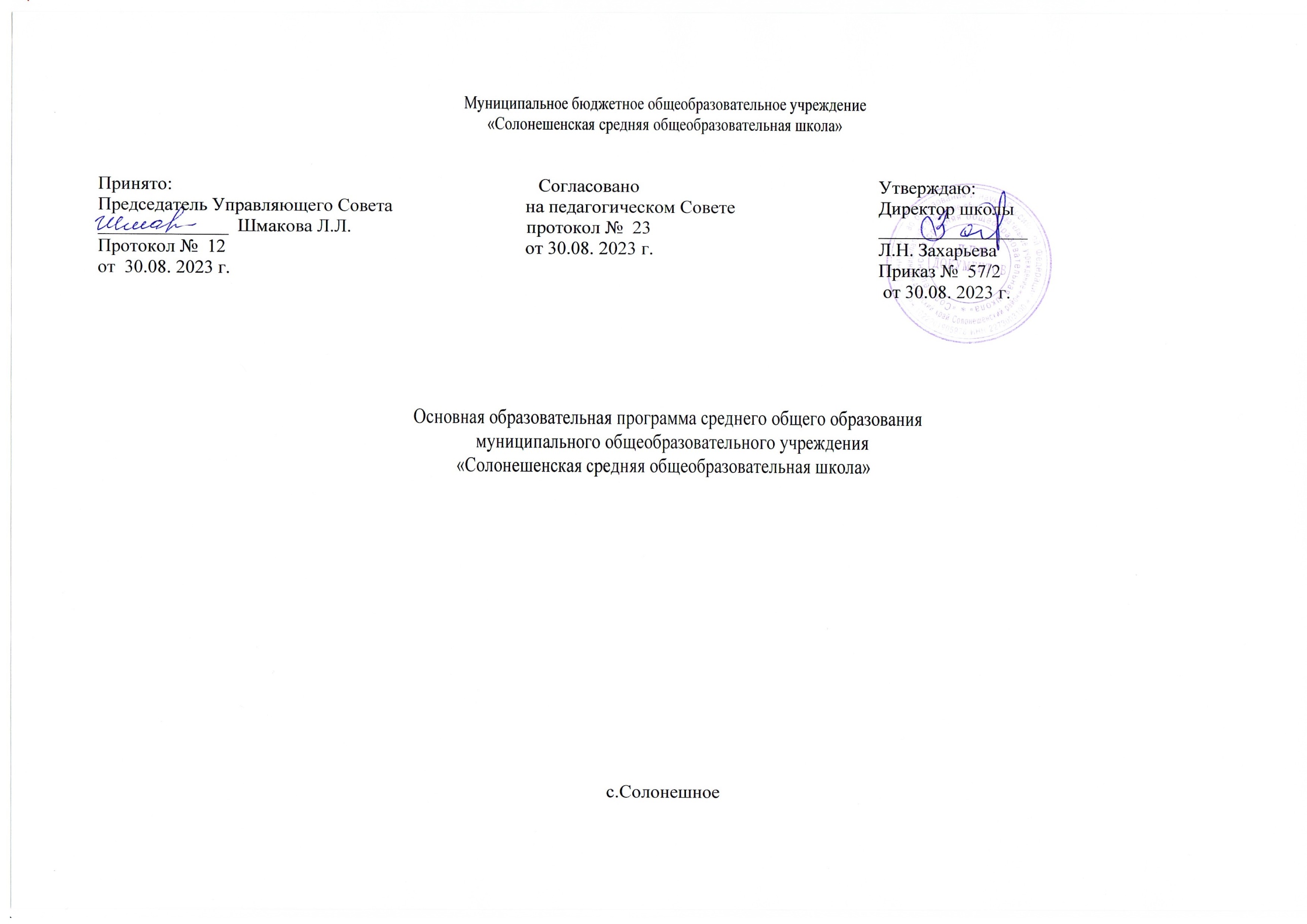 «Солонешенская средняя общеобразовательная школа»  Основная образовательная программа среднего общего образования
    муниципального общеобразовательного учреждения«Солонешенская средняя общеобразовательная школа»с.СолонешноеЦЕЛЕВОЙ РАЗДЕЛ  ОСНОВНОЙ ОБРАЗОВАТЕЛЬНОЙ ПРОГРАММЫ СРЕДНЕГО ОБЩЕГО ОБРАЗОВАНИЯПОЯСНИТЕЛЬНАЯ ЗАПИСКАОсновная образовательная программа среднего общего образования МБОУ «Солонешенская СОШ»  (далее – ООП СОО) разработана  на основе ФЗ № 273 от 29 декабря 2012 года «Об образовании в РФ», в соответствии с требованиями федерального государственного образовательногостандарта среднего общего образования (далее – ФГОС СОО), утвержденного приказом Министерства просвещения РФ от 17 мая 2012 г. № 413 «Об утверждении федерального государственного образовательного стандарта среднего общего образования»  и с учетом внесенных изменений в ФГОС СОО, утвержденного приказом Министерства просвещения от 12.09.2022 года №70034 и ФОП СОО, утвержденной Приказом Министерства просвещения РФ от 18.05.2023 г. № 371.Также при реализации ООП СОО учтены требования:Постановления Главного государственного санитарного врача РФ от 28 сентября 2020 г. N 28 "Об утверждении санитарных правил СП 2.4.3648-20 "Санитарно-эпидемиологические требования к организациям воспитания и обучения, отдыха и оздоровления детей и молодежи"",Постановления Главного государственного санитарного врача РФ от 28 января 2021 г. N 2 "Об утверждении санитарных правил и норм СанПиН 1.2.3685-21 "Гигиенические нормативы и требования к обеспечению безопасности и (или) безвредности для человека факторов среды обитания".При разработке ООП СОО МБОУ «Солонешенская СОШ» предусматривает непосредственное применение при реализации обязательной части  ООП СОО федеральных рабочих программ по всем учебным предметам учебного плана.ООП СОО является основным документом, определяющим содержание общего образования, а также регламентирующим образовательную деятельность организации в единстве урочной и внеурочной деятельности при учете установленного ФГОС СОО соотношения обязательной части программы и части, формируемой участниками образовательных отношений.1.1.1 ЦЕЛИ РЕАЛИЗАЦИИ ПРОГРАММЫ СОО 
 Целями реализации ООП СОО являются:- формирование российской гражданской идентичности обучающихся;- воспитание и социализация обучающихся, их самоидентификация посредством личностно и общественно значимой деятельности, социального 
и гражданского становления;- преемственность основных образовательных программ дошкольного, начального общего, основного общего, среднего общего, профессионального образования;- организация учебного процесса с учётом целей, содержания и планируемых результатов среднего общего образования, отражённых в ФГОС СОО;- формирование навыков самостоятельной учебной деятельности обучающихся на основе индивидуализации и профессиональной ориентации содержания среднего общего образования; - подготовка обучающегося к жизни в обществе, самостоятельному жизненному выбору, продолжению образования и началу профессиональной деятельности;- организация деятельности педагогического коллектива по созданию индивидуальных программ и учебных планов для одарённых, успешных обучающихся и (или) для обучающихся социальных групп, нуждающихся в особом внимании и поддержке. Достижение поставленных целей реализации ООП СОО предусматривает решение следующих основных задач: - формирование у обучающихся нравственных убеждений, эстетического вкуса и здорового образа жизни, высокой культуры межличностного и межэтнического общения, овладение основами наук, государственным языком Российской Федерации, навыками умственного и физического труда, развитие склонностей, интересов, способностей к социальному самоопределению;- обеспечение планируемых результатов по освоению обучающимся целевых установок, приобретению знаний, умений, навыков, определяемых личностными, семейными, общественными, государственными потребностями и возможностями обучающегося, индивидуальными особенностями его развития и состояния здоровья; - обеспечение преемственности основного общего и среднего общего образования; - достижение планируемых результатов освоения ООП СОО всеми обучающимися, в том числе обучающимися с ограниченными возможностями здоровья (далее – ОВЗ); - обеспечение доступности получения качественного среднего общего образования; - выявление и развитие способностей обучающихся, в том числе проявивших выдающиеся способности, через систему клубов, секций, студий и других, организацию общественно полезной деятельности; - организация интеллектуальных и творческих соревнований, научно-технического творчества и проектно-исследовательской деятельности;- участие обучающихся, их родителей (законных представителей), педагогических работников в проектировании и развитии социальной среды образовательной организации; - включение обучающихся в процессы познания и преобразования социальной среды (населенного пункта, района, города) для приобретения опыта реального управления и действия; - организация социального и учебно-исследовательского проектирования, профессиональной ориентации обучающихся при поддержке педагогов, психологов, социальных педагогов, сотрудничество с базовыми организациями, организациями профессионального образования, центрами профессиональной работы; - создание условий для сохранения и укрепления физического, психологического и социального здоровья обучающихся, обеспечение их безопасности.1.1.2 Принципы формирования ООП СОО Основная образовательная программа  среднего общего образованияМБОУ «Солонешенская СОШ» учитывает следующие принципы:1.Принцип учета ФГОС СОО: программа базируется на требованиях, предъявляемых ФГОС СОО к целям, содержанию, планируемым результатам и условиям обучения на уровне среднего общего образования.2.Принцип учета языка обучения: с учетом условий функционирования образовательной организации программа характеризует право получения образования на родном языке из числа языков народов РФ и отражает механизмы реализации данного принципа в учебных планах, планах внеурочной деятельности.3.Принцип учета ведущей деятельности обучающегося: программа обеспечивает конструирование учебного процесса в структуре учебной деятельности, предусматривает механизмы формирования всех компонентов учебной деятельности (мотив, цель, учебная задача, учебные операции, контроль и самоконтроль).4.Принцип индивидуализации обучения: программа предусматривает возможность и механизмы разработки индивидуальных программ и учебных планов для обучения детей с особыми способностями, потребностями и интересами с учетом мнения родителей (законных представителей) обучающегося.5.Системно-деятельностный подход, предполагающий ориентацию на результаты обучения, на развитие активной учебно-познавательной деятельности обучающегося на основе освоения универсальных учебных действий, познания и освоения мира личности, формирование его готовности к саморазвитию и непрерывному образованию.6.Принцип учета индивидуальных возрастных, психологических и физиологических особенностей обучающихся при построении образовательного процесса и определении образовательно-воспитательных целей и путей их достижения.7.Принцип обеспечение фундаментальногохарактера образования, учета специфики изучаемых предметов.8.Принцип интеграции обучения и воспитания: программа предусматривает связь урочной и внеурочной деятельности, предполагающий направленность учебного процесса на достижение личностных результатов освоения образовательной программы.9.Принцип здоровьесбережения: при организации образовательной деятельности не допускается использование технологий, которые могут нанести вред физическому и (или) психическому здоровью обучающихся,  предусматривающий исключение образовательных технологий, приоритет использования здоровьесберегающих педагогических технологий, приведение объема учебной нагрузки в соответствие с требованиям действующих санитарных правил и нормативов.ООП СОО учитывает возрастные и психологические особенности обучающихся. Общий объем аудиторной работы обучающихся за два учебных года не может составлять менее 2170 часов и более 2516 часов в соответствии с требованиями к организации образовательного процесса к учебной нагрузке 
при 5-дневной (или 6-дневной) учебной неделе, предусмотренными Гигиеническими нормативами и Санитарно-эпидемиологическими требованиями.В целях удовлетворения образовательных потребностей и интересов обучающихся могут разрабатываться индивидуальные учебные планы, в том числе для ускоренного обучения, в пределах осваиваемой программы среднего общего образования в порядке, установленном локальными нормативными актами образовательной организации.1.1.3 Общая характеристика ООП СООООП СОО включает три раздела: целевой, содержательный, организационный . Целевой раздел определяет общее назначение, цели, задачи и планируемые результаты реализации ООП СОО, а также способы определения достижения этих целей и результатов .Целевой раздел ООП СОО включает:пояснительную записку;планируемые результаты освоения обучающимися ООП СОО;систему оценки достижения планируемых результатов освоения СОП СОО .Содержательный раздел ООП СОО включает следующие программы, ориентированные на достижение предметных, метапредметных и личностных результатов:- федеральные рабочие программы учебных предметов;- программу формирования универсальных учебных действий у обучающихся;- федеральную рабочую программу воспитания.Федеральные рабочие программы учебных предметов обеспечивают достижение планируемых результатов освоения ООП СОО и разработаны на основе требований ФГОС СОО к результатам освоения программы среднего общего образования.Программа формирования универсальных учебных действий у обучающихся содержит:- цели и задачи, включая учебно-исследовательскую и проектную деятельность обучающихся как средства совершенствования их универсальных учебных действий; - описание понятий, функций, состава и характеристик универсальных учебных действий и их связи с содержанием отдельных учебных предметов и внеурочной деятельностью, а также места универсальных учебных действий в структуре образовательной деятельности.Федеральная рабочая программа воспитания реализуется в единстве урочной и внеурочной деятельности, осуществляемой образовательной организацией совместно с семьей и другими институтами воспитания.Федеральная рабочая программа воспитания направлена на развитие личности обучающихся, в том числе укрепление психического здоровья и физическое воспитание, достижение ими результатов освоения программы среднего общего образования.Федеральная рабочая программа воспитания предусматривает приобщение обучающихся к российским традиционным духовным ценностям - нравственным ориентирам, являющимся основой мировоззрения граждан России, передаваемым от поколения к поколению, лежащим в основе общероссийской идентичности и единого культурного пространства страны, укрепляющие гражданское единство, нашедшие свое уникальное проявление в духовном, историческом и культурном развитии многонационального народа России.Организационный раздел ООП СОО определяет общие рамки организации образовательной деятельности, а также организационные механизмы и условия реализации программы среднего общего образования и включает:учебный план;план внеурочной деятельности;календарный учебный график;календарный план воспитательной работы.Календарный план воспитательной работы содержит перечень событий и мероприятий воспитательной направленности, которые организуются и проводятся образовательной организацией или в которых образовательная организация принимает участие в учебном году или периоде обучения.1.2   Планируемые результаты освоения обучающимися программы СОО Планируемые результаты освоения ООП СОО соответствуют современным целям среднего общего образования, представленным во ФГОС СОО как система личностных, метапредметных и предметных достижений обучающегося. Требования к личностным результатам освоения обучающимися ООП СОО включают осознание российской гражданской идентичности; готовность обучающихся к саморазвитию, самостоятельности и личностному самоопределению; ценность самостоятельности и инициативы; наличие мотивации к обучению и личностному развитию; целенаправленное развитие внутренней позиции личности на основе духовно-нравственных ценностей народов Российской Федерации, исторических и национально-культурных традиций, формирование системы значимых ценностно-смысловых установок, антикоррупционного мировоззрения, правосознания, экологической культуры, способности ставить цели и строить жизненные планы.Личностные результаты освоения ООП СОО достигаются в единстве учебной и воспитательной деятельности образовательной организации в соответствии с традиционными российскими социокультурными и духовно-нравственными ценностями, принятыми в обществе правилами и нормами поведения и способствуют процессам самопознания, самовоспитания и саморазвития, формирования внутренней позиции личности.Личностные результаты освоения ООП СОО отражают готовность обучающихся руководствоваться системой позитивных ценностных ориентаций 
и расширение опыта деятельности на ее основе и в процессе реализации основных направлений воспитательной деятельности, в том числе в части: гражданского воспитания, патриотического воспитания, духовно-нравственного воспитания, эстетического воспитания, физического воспитания, формирования культуры здоровья и эмоционального благополучия, трудового воспитания, экологического воспитания, осознание ценности научного познания, а также результаты, обеспечивающие адаптацию обучающегося к изменяющимся условиям социальной и природной среды.Метапредметные результаты включают:освоение обучающимися межпредметных понятий (используются в нескольких предметных областях и позволяют связывать знания из различных учебных предметов, учебных курсов, модулей в целостную научную картину мира) и универсальных учебных действий (познавательные, коммуникативные, регулятивные);способность их использовать в учебной, познавательной и социальной практике;готовность к самостоятельному планированию и осуществлению учебной деятельности и организации учебного сотрудничества с педагогическими работниками и сверстниками, к участию в построении индивидуальной образовательной траектории;овладение навыками учебно-исследовательской, проектной и социальной деятельности.Метапредметные результаты сгруппированы по трем направлениям и отражают способность обучающихся использовать на практике универсальные учебные действия, составляющие умение овладевать:познавательными универсальными учебными действиями;коммуникативными универсальными учебными действиями;регулятивными универсальными учебными действиями.1. Овладение познавательными универсальными учебными действиями предполагает умение использовать базовые логические действия, базовые исследовательские действия, работать с информацией.2. Овладение системой коммуникативных универсальных учебных действий обеспечивает сформированность социальных навыков общения, совместной деятельности.3. Овладение регулятивными универсальными учебными действиями включает умения самоорганизации, самоконтроля, развитие эмоционального интеллекта. Предметные результаты включают: освоение обучающимися в ходе изучения учебного предмета научных знаний, умений и способов действий, специфических для соответствующей предметной области; предпосылки научного типа мышления;виды деятельности по получению нового знания, его интерпретации, преобразованию и применению в различных учебных ситуациях, в том числе при создании учебных и социальных проектов.Требования к предметным результатам:сформулированы в деятельностной форме с усилением акцента на применение знаний и конкретные умения;определяют минимум содержания гарантированного государством основного общего образования, построенного в логике изучения каждого учебного предмета;определяют требования к результатам освоения программ основного общего образования по учебным предметам «Русский язык», «Литература», «История», «Обществознание», «География», «Основы безопасности жизнедеятельности» и др. предметам учебного плана;усиливают акценты на изучение явлений и процессов современной России и мира в целом, современного состояния науки.Предметные результаты освоения ООП СОО устанавливаются для учебных предметов на базовом и углубленном уровнях.Предметные результаты освоения ООП СОО для учебных предметов на базовом уровне ориентированы на обеспечение общеобразовательной и общекультурной подготовки.Предметные результаты освоения ООП СОО для учебных предметов на углубленном уровне ориентированы на подготовку к последующему профессиональному образованию, развитие индивидуальных способностей обучающихся путем более глубокого, чем это предусматривается базовым уровнем, освоения основ наук, систематических знаний и способов действий, присущих учебному предмету.Предметные результаты освоения ООП СОО обеспечивают возможность дальнейшего успешного профессионального обучения и профессиональной деятельности.1.3 Система оценки достижения планируемых результатов освоения ФОП СОО.1.3.1 Общие положения. Система оценки призвана способствовать поддержанию единства всей системы образования, обеспечению преемственности в системе непрерывного образования. Её основными функциями являются: ориентация образовательного процесса на достижение планируемых результатов освоения СОП СОО и обеспечение эффективной обратной связи, позволяющей осуществлять управление образовательным процессом.Основными направлениями и целями оценочной деятельности в образовательной организации являются:- оценка образовательных достижений обучающихся на различных этапах обучения как основа их промежуточной и итоговой аттестации, а также основа процедур внутреннего мониторинга образовательной организации, мониторинговых исследований муниципального, регионального и федерального уровней;-  оценка результатов деятельности педагогических работников как основа аттестационных процедур;- оценка результатов деятельности образовательной организации как основа аккредитационных процедур.Основным объектом системы оценки, её содержательной и критериальной базой выступают требования ФГОС СОО, которые конкретизируются в планируемых результатах освоения обучающимися ФОП СОО. Система оценки включает процедуры внутренней и внешней оценки. Внутренняя оценка включает:- стартовую диагностику;- текущую и тематическую оценку;- итоговую оценку;- промежуточную аттестацию;- психолого-педагогическое наблюдение;- внутренний мониторинг образовательных достижений обучающихся.Внешняя оценка включает:- независимую оценку качества подготовки обучающихся;- итоговую аттестацию. В соответствии с ФГОС СОО система оценки образовательной организации реализует системно-деятельностный, уровневый и комплексный подходы к оценке образовательных достижений.Системно-деятельностный подход к оценке образовательных достижений обучающихся проявляется в оценке способности обучающихся к решению учебно-познавательных и учебно-практических задач, а также в оценке уровня функциональной грамотности обучающихся. Он обеспечивается содержанием и критериями оценки, в качестве которых выступают планируемые результаты обучения, выраженные в деятельностной форме. Уровневый подход служит важнейшей основой для организации индивидуальной работы с обучающимися. Он реализуется как по отношению к содержанию оценки, так и к представлению и интерпретации результатов измерений. Уровневый подход реализуется за счёт фиксации различных уровней достижения обучающимися планируемых результатов базового уровня и уровней выше и ниже базового. Достижение базового уровня свидетельствует о способности обучающихся решать типовые учебные задачи, целенаправленно отрабатываемые со всеми обучающимися в ходе учебного процесса. Овладение базовым уровнем является границей, отделяющей знание от незнания, выступает достаточным для продолжения обучения и усвоения последующего учебного материала.1.3.2 Особенности оценки метапредметных и предметных результатовКомплексный подход к оценке образовательных достижений реализуется через:- оценку предметных и метапредметных результатов;- использования комплекса оценочных процедур как основы для оценки динамики индивидуальных образовательных достижений обучающихся и для итоговой оценки; - использования контекстной информации (об особенностях обучающихся, условиях и процессе обучения и другое) для интерпретации полученных результатов в целях управления качеством образования;  - использования разнообразных методов и форм оценки, взаимно дополняющих друг друга: стандартизированных устных и письменных работ, проектов, практических (в том числе исследовательских) и творческих работ;- использования форм работы, обеспечивающих возможность включения обучающихся в самостоятельную оценочную деятельность (самоанализ, самооценка, взаимооценка);- использования мониторинга динамических показателей освоения умений и знаний, в том числе формируемых с использованием информационно-коммуникационных (цифровых) технологий.  Оценка личностных результатов обучающихся осуществляется через оценку достижения планируемых результатов освоения основной образовательной программы, которые устанавливаются требованиями ФГОС СОО. Формирование личностных результатов обеспечивается в ходе реализации всех компонентов образовательной деятельности, включая внеурочную деятельность. Достижение личностных результатов не выносится на итоговую оценку обучающихся, а является предметом оценки эффективности воспитательно-образовательной деятельности образовательной организации и образовательных систем разного уровня. Оценка личностных результатов образовательной деятельности осуществляется в ходе внешних неперсонифицированных мониторинговых исследований. Инструментарий для них разрабатывается централизованно на федеральном или региональном уровне и основывается на общепринятых в профессиональном сообществе методиках психолого-педагогической диагностики. Во внутреннем мониторинге возможна оценка сформированности отдельных личностных результатов, проявляющихся в соблюдении норм и правил поведения, принятых в образовательной организации; участии в общественной жизни образовательной организации, ближайшего социального окружения, Российской Федерации, общественно-полезной деятельности; ответственности за результаты обучения; способности делать осознанный выбор своей образовательной траектории, в том числе выбор профессии; ценностно-смысловых установках обучающихся, формируемых средствами учебных предметов.  Результаты, полученные в ходе как внешних, так и внутренних мониторингов, допускается использовать только в виде агрегированных (усредненных, анонимных) данных.  Оценка метапредметных результатов представляет собой оценку достижения планируемых результатов освоения ООП СОО, которые отражают совокупность познавательных, коммуникативных и регулятивных универсальных учебных действий, а также систему междисциплинарных (межпредметных) понятий. Формирование метапредметных результатов обеспечивается комплексом освоения программ учебных предметов и внеурочной деятельности. Основные объекты оценки метапредметных результатов:- освоение обучающимися межпредметных понятий и универсальных учебных действий (регулятивных, познавательных, коммуникативных);- способность использования универсальных учебных действий в познавательной и социальной практике, готовность к самостоятельному планированию и осуществлению учебной деятельности, организации учебного сотрудничества с педагогическими работниками и сверстниками, к участиюв построении индивидуальной образовательной траектории;- овладение навыками учебно-исследовательской, проектной и социальной деятельности. 1.3.3 Организация и содержание оценочных процедур Оценка достижения метапредметных результатов осуществляется администрацией образовательной организации в ходе внутреннего мониторинга. Содержание и периодичность внутреннего мониторинга устанавливается решением педагогического совета образовательной организации. Инструментарий строится на межпредметной основе и может включать диагностические материалы по оценке читательской и цифровой грамотности, сформированности регулятивных, коммуникативных и познавательных универсальных учебных действий. Формы оценки:- для проверки читательской грамотности -  письменная работа на межпредметной основе;- для проверки цифровой грамотности -  практическая работа в сочетании с письменной (компьютеризованной) частью;- для проверки сформированности регулятивных, коммуникативных и познавательных универсальных учебных действий -  экспертная оценка процесса и результатов выполнения групповых и (или) индивидуальных учебных исследований и проектов.Каждый из перечисленных видов диагностики проводится с периодичностью не менее чем один раз в два года. Групповые и (или) индивидуальные учебные исследования и проекты (далее вместе – проект) выполняются обучающимся в рамках одного из учебных предметов или на межпредметной основе с целью продемонстрировать свои достижения в самостоятельном освоении содержания избранных областей знаний и (или) видов деятельности и способность проектировать и осуществлять целесообразную и результативную деятельность (учебно-познавательную, конструкторскую, социальную, художественно-творческую и другие).  Выбор темы проекта осуществляется обучающимися. Результатом проекта является одна из следующих работ:- письменная работа (эссе, реферат, аналитические материалы, обзорные материалы, отчеты о проведенных исследованиях, стендовый доклад и другие);- художественная творческая работа (в области литературы, музыки, изобразительного искусства), представленная в виде прозаического или стихотворного произведения, инсценировки, художественной декламации, исполнения музыкального произведения, компьютерной анимации и других;- материальный объект, макет, иное конструкторское изделие;- отчетные материалы по социальному проекту.Требования к организации проектной деятельности, к содержанию и направленности проекта отражены в отдельном Положении. Проект оценивается по следующим критериям:- сформированность познавательных универсальных учебных действий: способность к самостоятельному приобретению знаний и решению проблем, проявляющаяся в умении поставить проблему и выбрать адекватные способы ее решения, включая поиск и обработку информации, формулировку выводов и (или) обоснование и реализацию принятого решения, обоснование и создание модели, прогноза, макета, объекта, творческого решения и других;- сформированность предметных знаний и способов действий: умение раскрыть содержание работы, грамотно и обоснованно в соответствии с рассматриваемой проблемой или темой использовать имеющиеся знания и способы действий;- сформированность регулятивных универсальных учебных действий: умение самостоятельно планировать и управлять своей познавательной деятельностью во времени; использовать ресурсные возможности для достижения целей; осуществлять выбор конструктивных стратегий в трудных ситуациях;- сформированность коммуникативных универсальных учебных действий: умение ясно изложить и оформить выполненную работу, представить её результаты, аргументированно ответить на вопросы.Предметные результаты освоения ФОП СОО с учетом специфики содержания предметных областей, включающих конкретные учебные предметы, ориентированы на применение знаний, умений и навыков обучающимися в учебных ситуациях и реальных жизненных условиях, а также на успешное обучение. Оценка предметных результатов представляет собой оценку достижения обучающимися планируемых результатов по отдельным учебным предметам.  Основным предметом оценки является способность к решению учебно-познавательных и учебно-практических задач, основанных на изучаемом учебном материале, с использованием способов действий, релевантных содержанию учебных предметов, в том числе метапредметных (познавательных, регулятивных, коммуникативных) действий, а также компетентностей, релевантных соответствующим направлениям функциональной грамотности. Для оценки предметных результатов используются критерии: знание и понимание, применение, функциональность. Обобщённый критерий «знание и понимание» включает знание и понимание роли изучаемой области знания и (или) вида деятельности в различных контекстах, знание и понимание терминологии, понятий и идей, а также процедурных знаний или алгоритмов. Обобщённый критерий «применение» включает:- использование изучаемого материала при решении учебных задач, различающихся сложностью предметного содержания, сочетанием универсальных познавательных действий иопераций, степенью проработанности в учебном процессе;- использование специфических для предмета способов действий и видов деятельности по получению нового знания, его интерпретации, применению и преобразованию при решении учебных задач (проблем), в том числе в ходе поисковой деятельности, учебно-исследовательской и учебно-проектной деятельности. Обобщённый критерий «функциональность» включает осознанное использование приобретённых знаний и способов действий при решении внеучебных проблем, различающихся сложностью предметного содержания, читательских умений, контекста, а также сочетанием когнитивных операций.Оценка функциональной грамотности направлена на выявление способности обучающихся применять предметные знания и умения во внеучебной ситуации, в реальной жизни. Оценка предметных результатов осуществляется педагогическим работником в ходе процедур текущего, тематического, промежуточного и итогового контроля. Особенности оценки по отдельному учебному предмету фиксируются в приложении к ООП СОО.Описание оценки предметных результатов по отдельному учебному предмету включает:- список итоговых планируемых результатов с указанием этапов их формирования и способов оценки (например, текущая (тематическая), устно (письменно), практика);- требования к выставлению отметок за промежуточную аттестацию (при необходимости   с учётом степени значимости отметок за отдельные оценочные процедуры);- график контрольных мероприятий.  Стартовая диагностика проводится администрацией образовательной организации с целью оценки готовности к обучению на уровне основного общего образования.  Стартовая диагностика проводится в начале 10 класса и выступает как основа (точка отсчёта) для оценки динамики образовательных достижений обучающихся.  Объектом оценки являются: структура мотивации, сформированность учебной деятельности, владение универсальными и специфическими для основных учебных предметов познавательными средствами, в том числе: средствами работы с информацией, знаково-символическими средствами, логическими операциями.  Стартовая диагностика проводится педагогическими работниками с целью оценки готовности к изучению отдельных предметов. Результаты стартовой диагностики являются основанием для корректировки учебных программ и индивидуализации учебного процесса. Текущая оценка представляет собой процедуру оценки индивидуального продвижения обучающегося в освоении программы учебного предмета.  Текущая оценка может быть формирующей (поддерживающейи направляющей усилия обучающегося, включающей его в самостоятельную оценочную деятельность), и диагностической, способствующей выявлению и осознанию педагогическим работником и обучающимся существующих проблем в обучении. Объектом текущей оценки являются тематические планируемые результаты, этапы освоения которых зафиксированы в тематическом планировании по учебному предмету.  В текущей оценке используется различные формы и методы проверки (устные и письменные опросы, практические работы, творческие работы, индивидуальные и групповые формы, само- и взаимооценка, рефлексия, листы продвижения и другие) с учётом особенностей учебного предмета.  Результаты текущей оценки являются основой для индивидуализации учебного процесса.Тематическая оценка представляет собой процедуру оценки уровня достижения тематических планируемых результатов по учебному предмету. Внутренний мониторинг представляет собой следующие процедуры:- стартовая диагностика;- оценка уровня достижения предметных и метапредметных результатов;- оценка уровня функциональной грамотности;- оценка уровня профессионального мастерства педагогического работника, осуществляемого на основе выполнения обучающимися проверочных работ, анализа посещенных уроков, анализа качества учебных заданий, предлагаемых педагогическим работником обучающимся.Содержание и периодичность внутреннего мониторинга устанавливается решением педагогического совета образовательной организации. Результаты внутреннего мониторинга являются основанием подготовки рекомендаций для текущей коррекции учебного процесса и его индивидуализации и (или) для повышения квалификации педагогического работника.2.Содержательный раздел ООП СОО2.1.1 ФЕДЕРАЛЬНАЯ РАБОЧАЯ ПРОГРАММА СРЕДНЕГО ОБЩЕГО ОБРАЗОВАНИЯРУССКИЙ ЯЗЫК(для 10-11 классов)Федеральная рабочая программа учебного предмета «Русский язык» на уровне среднего общего образования составлена на основе требований к результатам освоения ООП СОО, представленных в ФГОС СОО, а также Федеральной программы воспитания, с учётом Концепции преподавания русского языка и литературы в Российской Федерации (утверждённой распоряжением Правительства Российской Федерации от 9 апреля 2016 г. № 637-р) и подлежит непосредственному применению при реализации обязательной части ООП СОО.ПОЯСНИТЕЛЬНАЯ ЗАПИСКАФедеральная рабочая программа учебного предмета «Русский язык» разработана с целью оказания методической помощи учителю русского языка в создании рабочей программы по учебному предмету, ориентированной на современные тенденции в общем образовании и активные методики обучения.Федеральная рабочая программа учебного предмета «Русский язык» позволит учителю:реализовать в процессе преподавания русского языка современные подходы к достижению личностных, метапредметных и предметных результатов обучения, сформулированных в ФГОС;определить и структурировать планируемые результаты обучения и содержание учебного предмета «Русский язык» по годам обучения в соответствии с ФГОС СОО, ФООП СОО;разработать календарно-тематическое планирование с учётом особенностей конкретного класса.ОБЩАЯ ХАРАКТЕРИСТИКА УЧЕБНОГО ПРЕДМЕТА«РУССКИЙ ЯЗЫК»Русский язык — государственный язык Российской Федерации, язык межнационального общения народов России, национальный язык русского народа. Как государственный язык и язык межнационального общения русский язык является средством коммуникации всех народов Российской Федерации, их социально-экономической, культурной и духовной консолидации.Изучение русского языка как учебной дисциплины способствует усвоению обучающимися традиционных российских духовно-нравственных ценностей; воспитанию нравственности, любви к Родине, ценностного отношения к русскому языку; формированию интереса и уважения к языкам и культурам народов России и мира; развитию эмоционального интеллекта, способности понимать и уважать мнение других людей.Учебный предмет «Русский язык», обеспечивая коммуникативное развитие обучающихся, является в образовательной организации не только предметом изучения, но и средством овладения другими учебными дисциплинами в сфере гуманитарных, естественных, математических и других наук. Владение русским языком оказывает непосредственное воздействие на качество усвоения других школьных предметов, на процессы формирования универсальных интеллектуальных умений, навыков самоорганизации и самоконтроля.Свободное владение русским языком является основой социализации личности, способной к успешному речевому взаимодействию и социальному сотрудничеству в повседневной и профессиональной деятельности в условиях многонационального государства.Программа по русскому языку реализуется на уровне среднего общего образования, когда на предыдущем уровне общего образования освоены основные теоретические знания о языке и речи, сформированы соответствующие умения и навыки, направлена в большей степени на совершенствование умений эффективно пользоваться языком в разных условиях общения, повышение речевой культуры старшеклассников, совершенствование их опыта речевого общения, развитие коммуникативных умений в разных сферах функционирования языка.Системообразующей доминантой содержания программы по русскому языку является направленность на полноценное овладение культурой речи во всех её аспектах (нормативном, коммуникативном и этическом), на развитие и совершенствование коммуникативных умений и навыков в учебно-научной, официально-деловой, социально-бытовой, социальнокультурной сферах общения; на формирование готовности к речевому взаимодействию ивзаимопониманию в учебной и практической деятельности.Важнейшей составляющей учебного предмета «Русский язык» на уровне среднего общего образования являются элементы содержания, ориентированные на формирование и развитие функциональной (читательской) грамотности обучающихся — способности свободно использовать навыки чтения с целью извлечения информации из текстов разных форматов (гипертексты, графика, инфографика и другие) для их понимания, сжатия, трансформации, интерпретации и использования в практической деятельности.В соответствии с принципом преемственности изучение русского языка на уровне среднего общего образования основывается на тех знаниях и компетенциях, которые сформированы на начальном и основном уровнях общего образования, и предусматривает систематизацию знаний о языке как системе, его основных единицах и уровнях; знаний о тексте, включая тексты новых форматов (гипертексты, графика, инфографика и другие).В содержании программы выделяются три сквозные линии: «Язык и речь. Культура речи», «Речь. Речевое общение. Текст», «Функциональная стилистика. Культура речи».Учебный предмет «Русский язык» на уровне среднего общего образования обеспечивает общекультурный уровень молодого человека, способного к продолжению обучения в системе среднего профессионального и высшего образования.ЦЕЛИ ИЗУЧЕНИЯ УЧЕБНОГО ПРЕДМЕТА «РУССКИЙ ЯЗЫК»Изучение русского языка на уровне среднего общего образования направлено на достижение следующих целей:- осознание и проявление общероссийской гражданственности, патриотизма, уважения к русскому языку как государственному языку Российской Федерации и языку межнационального общения на основе расширения представлений о функциях русского языка в России и мире; о русском языке как духовной, нравственной и культурной ценности многонационального народа России; о взаимосвязи языка и культуры, языка и истории, языка и личности; об отражении в русском языке традиционных российских духовно-нравственных ценностей; формирование ценностного отношения к русскому языку;- овладение русским языком как инструментом личностного развития и формирования социальных взаимоотношений; понимание роли русского языка в развитии ключевых компетенций, необходимых для успешной самореализации, для овладения будущей профессией, самообразования и социализации;- совершенствование устной и письменной речевой культуры на основе овладения основными понятиями культуры речи и функциональной стилистики, формирование навыков нормативного употребления языковых единиц и расширение круга используемых языковых средств; совершенствование коммуникативных умений в разных сферах общения, способности к самоанализу и самооценке на основе наблюдений за речью;- развитие функциональной грамотности: совершенствование умений текстовой деятельности, анализа текста с точки зрения явной и скрытой (подтекстовой), основной и дополнительной информации; развитие умений чтения текстов разных форматов (гипертексты, графика, инфографика и другие); совершенствование умений трансформировать, интерпретировать тексты и использовать полученную информацию в практической деятельности;- обобщение знаний о языке как системе, об основных правилах орфографии и пунктуации, об изобразительно-выразительных средствах русского языка; совершенствование умений анализировать языковые единицы разных уровней, умений применять правила орфографии и пунктуации, умений определять изобразительно-выразительные средства языка в тексте.МЕСТО УЧЕБНОГО ПРЕДМЕТА «РУССКИЙ ЯЗЫК»В УЧЕБНОМ ПЛАНЕВ соответствии с ФГОС СОО предмет «Русский язык» входит в предметную область «Русский язык и литература» и является обязательным для изучения.Общее число часов, рекомендованных для изучения русского языка, — 136 часов: в 10 классе — 68 часов (2 часа в неделю), в 11 классе — 68 часов (2 часа в неделю).СОДЕРЖАНИЕ УЧЕБНОГО ПРЕДМЕТА «РУССКИЙ ЯЗЫК»10 КЛАССОбщие сведения о языкеЯзык как знаковая система. Основные функции языка.Лингвистика как наука.Язык и культура.Русский язык — государственный язык Российской Федерации, средство межнационального общения, национальный язык русского народа, один из мировых языков.Формы существования русского национального языка. Литературный язык, просторечие, народные говоры, профессиональные разновидности, жаргон, арго. Роль литературного языка в обществе.Язык и речь. Культура речиСистема языка. Культура речиСистема языка, её устройство, функционирование.Культура речи как раздел лингвистики.Языковая норма, её основные признаки и функции.Виды языковых норм: орфоэпические (произносительные и акцентологические), лексические, словообразовательные, грамматические (морфологические и синтаксические). Орфографические и пунктуационные правила (обзор, общее представление). Стилистические нормы современного русского литературного языка (общее представление).Качества хорошей речи.Основные виды словарей (обзор). Толковый словарь. Словарь омонимов. Словарь иностранных слов. Словарь синонимов. Словарь антонимов. Словарь паронимов. Этимологический словарь. Диалектный словарь. Фразеологический словарь. Словообразовательный словарь. Орфографический словарь. Орфоэпический словарь. Словарь грамматических трудностей. Комплексный словарь.Фонетика. Орфоэпия. Орфоэпические нормыФонетика и орфоэпия как разделы лингвистики (повторение, обобщение). Фонетический анализ слова. Изобразительно-выразительные средства фонетики (повторение, обобщение).Основные нормы современного литературного произношения: произношение безударных гласных звуков, некоторых согласных, сочетаний согласных. Произношение некоторых грамматических форм. Особенности произношения иноязычных слов. Нормы ударения в современном русском литературном языке.Лексикология и фразеология. Лексические нормыЛексикология и фразеология как разделы лингвистики (повторение, обобщение). Лексический анализ слова. Изобразительно-выразительные средства лексики: эпитет, метафора, метонимия, олицетворение, гипербола, сравнение (повторение, обобщение).Основные лексические нормы современного русского литературного языка. Многозначные слова и омонимы, их употребление. Синонимы, антонимы, паронимы и их употребление. Иноязычные слова и их употребление. Лексическая сочетаемость. Тавтология. Плеоназм.Функционально-стилистическая окраска слова. Лексика общеупотребительная, разговорная и книжная. Особенности употребления.Экспрессивно-стилистическая окраска слова. Лексика нейтральная, высокая, сниженная. Эмоционально-оценочная окраска слова (неодобрительное, ласкательное, шутливое и другое). Особенности употребления.Фразеология русского языка (повторение, обобщение). Крылатые слова.Морфемика и словообразование. Словообразовательные нормыМорфемика и словообразование как разделы лингвистики (повторение, обобщение). Морфемный и словообразовательный анализ слова. Словообразовательные трудности (обзор). Особенности употребления сложносокращённых слов (аббревиатур).Морфология. Морфологические нормыМорфология как раздел лингвистики (повторение, обобщение). Морфологический анализ слова. Особенности употребления в тексте слов разных частей речи.Морфологические нормы современного русского литературного языка (общее представление).Основные нормы употребления имён существительных: форм рода, числа, падежа.Основные нормы употребления имён прилагательных: форм степеней сравнения, краткой формы.Основные нормы употребления количественных, порядковых и собирательных числительных.Основные нормы употребления местоимений: формы 3-го лица личных местоимений, возвратного местоимения себя.Основные нормы употребления глаголов: некоторых личных форм (типа победить, убедить, выздороветь), возвратных и невозвратных глаголов; образования некоторых глагольных форм: форм прошедшего времени с суффиксом -ну-, форм повелительного наклонения.Орфография. Основные правила орфографииОрфография как раздел лингвистики (повторение, обобщение). Принципы и разделы русской орфографии. Правописание морфем; слитные, дефисные и раздельные написания; употребление прописных и строчных букв; правила переноса слов; правила графического сокращения слов.Орфографические правила. Правописание гласных в корне.Употребление разделительных ъ и ь.Правописание приставок. Буквы ы—и после приставок.Правописание суффиксов.Правописание н и нн в словах различных частей речи.Правописание не и ни.Правописание окончаний имён существительных, имён прилагательных и глаголов.Слитное, дефисное и раздельное написание слов.Речь. Речевое общениеРечь как деятельность. Виды речевой деятельности (повторение, обобщение).Речевое общение и его виды. Основные сферы речевого общения. Речевая ситуация и её компоненты (адресант и адресат; мотивы и цели, предмет и тема речи; условия общения).Речевой этикет. Основные функции речевого этикета (установление и поддержание контакта, демонстрация доброжелательности и вежливости, уважительного отношения говорящего к партнёру и другие). Устойчивые формулы русского речевого этикета применительно к различным ситуациям официального/неофициального общения, статусу адресанта/адресата и другому.Публичное выступление и его особенности. Тема, цель, основной тезис (основная мысль), план и композиция публичного выступления. Виды аргументации. Выбор языковых средств оформления публичного выступления с учётом его цели, особенностей адресата, ситуации общения.Текст. Информационно-смысловая переработка текстаТекст, его основные признаки (повторение, обобщение).Логико-смысловые отношения между предложениями в тексте (общее представление).Информативность текста. Виды информации в тексте. Информационно-смысловая переработка прочитанного и прослушанного текста, включая гипертекст, графику, инфографику и другие.План. Тезисы. Конспект. Реферат. Аннотация. Отзыв. Рецензия.11 КЛАССОбщие сведения о языкеКультура речи в экологическом аспекте. Экология как наука, экология языка (общее представление). Проблемы речевой культуры в современном обществе (стилистические изменения в лексике, огрубление обиходно-разговорной речи, неоправданное употребление иноязычных заимствований и другие) (обзор).Язык и речь. Культура речиСинтаксис. Синтаксические нормыСинтаксис как раздел лингвистики (повторение, обобщение). Синтаксический анализ словосочетания и предложения.Изобразительно-выразительные средства синтаксиса. Синтаксический параллелизм, парцелляция, вопросно-ответная форма изложения, градация, инверсия, лексический повтор, анафора, эпифора, антитеза; риторический вопрос, риторическое восклицание, риторическое обращение; многосоюзие, бессоюзие.Синтаксические нормы. Порядок слов в предложении. Основные нормы согласования сказуемого с подлежащим, в состав которого входят слова множество, ряд, большинство, меньшинство; с подлежащим, выраженным количественноименным сочетанием (двадцать лет, пять человек); имеющим в своём составе числительные, оканчивающиеся на один; имеющим в своём составе числительные два, три, четыре или числительное, оканчивающееся на два, три, четыре. Согласование сказуемого с подлежащим, имеющим при себе приложение (типа диван-кровать, озеро Байкал). Согласование сказуемого с подлежащим, выраженным аббревиатурой, заимствованным несклоняемым существительным.Основные нормы управления: правильный выбор падежной или предложно-падежной формы управляемого слова.Основные нормы употребления однородных членов предложения.Основные нормы употребления причастных и деепричастных оборотов.Основные нормы построения сложных предложений.Пунктуация. Основные правила пунктуацииПунктуация как раздел лингвистики (повторение, обобщение). Пунктуационный анализ предложения.Разделы русской пунктуации и система правил, включённых в каждый из них: знаки препинания в конце предложений; знаки препинания внутри простого предложения; знаки препинания между частями сложного предложения; знаки препинания при передаче чужой речи. Сочетание знаков препинания.Знаки препинания и их функции. Знаки препинания между подлежащим и сказуемым.Знаки препинания в предложениях с однородными членами.Знаки препинания при обособлении.Знаки препинания в предложениях с вводными конструкциями, обращениями, междометиями.Знаки препинания в сложном предложении.Знаки препинания в сложном предложении с разными видами связи.Знаки препинания при передаче чужой речи.Функциональная стилистика. Культура речиФункциональная стилистика как раздел лингвистики. Стилистическая норма (повторение, обобщение).Разговорная речь, сферы её использования, назначение. Основные признаки разговорной речи: неофициальность, экспрессивность, неподготовленность, преимущественно диалогическая форма. Фонетические, интонационные, лексические, морфологические, синтаксические особенности разговорной речи. Основные жанры разговорной речи: устный рассказ, беседа, спор и другие (обзор).Научный стиль, сферы его использования, назначение. Основные признаки научного стиля: отвлечённость, логичность, точность, объективность. Лексические, морфологические, синтаксические особенности научного стиля. Основные подстили научного стиля. Основные жанры научного стиля: монография, диссертация, научная статья, реферат, словарь, справочник, учебник и учебное пособие, лекция, доклад и другие (обзор).Официально-деловой стиль, сферы его использования, назначение. Основные признаки официально-делового стиля: точность, стандартизированность, стереотипность. Лексические, морфологические, синтаксические особенности официально-делового стиля. Основные жанры официально-делового стиля: закон, устав, приказ; расписка, заявление, доверенность; автобиография, характеристика, резюме и другие (обзор).Публицистический стиль, сферы его использования, назначение. Основные признаки публицистического стиля: экспрессивность, призывность, оценочность. Лексические, морфологические, синтаксические особенности публицистического стиля. Основные жанры публицистического стиля: заметка, статья, репортаж, очерк, эссе, интервью (обзор).Язык художественной литературы и его отличие от других функциональных разновидностей языка (повторение, обобщение). Основные признаки художественной речи: образность, широкое использование изобразительно-выразительных средств, языковых средств других функциональных разновидностей языка.ПЛАНИРУЕМЫЕ РЕЗУЛЬТАТЫ ОСВОЕНИЯ УЧЕБНОГО ПРЕДМЕТА «РУССКИЙ ЯЗЫК» НА УРОВНЕ СРЕДНЕГО ОБЩЕГО ОБРАЗОВАНИЯЛИЧНОСТНЫЕ РЕЗУЛЬТАТЫЛичностные результаты освоения обучающимися Федеральной рабочей программы по учебному предмету «Русский язык» на уровне среднего общего образования достигаются в единстве учебной и воспитательной деятельности образовательной организации в соответствии с традиционными российскими социокультурными, историческими и духовнонравственными ценностями, принятыми в обществе правилами и нормами поведения и способствуют процессам самопознания, самовоспитания и саморазвития, развития внутренней позиции личности, патриотизма, гражданственности; уважения к памяти защитников Отечества и подвигам Героев Отечества, закону и правопорядку, человеку труда и людям старшего поколения; взаимного уважения, бережного отношения к культурному наследию и традициям многонационального народа Российской Федерации, природе и окружающей среде.Личностные результаты освоения обучающимися Федеральной рабочей программы по учебному предмету «Русский язык» на уровне среднего общего образования должны отражать готовность и способность обучающихся руководствоваться сформированной внутренней позицией, системой ценностных ориентаций, позитивных убеждений, соответствующих традиционным ценностям российского общества; расширение жизненного опыта и опыта деятельности в процессе реализации основных направлений воспитательной деятельности, в том числе в части:Гражданского воспитания:сформированность гражданской позиции обучающегося как активного и ответственного члена российского общества;осознание своих конституционных прав и обязанностей, уважение закона и правопорядка;принятие традиционных национальных, общечеловеческих гуманистических и демократических ценностей, в том числе в сопоставлении с ситуациями, отражёнными в текстах литературных произведений, написанных на русском языке;готовность противостоять идеологии экстремизма, национализма, ксенофобии, дискриминации по социальным, религиозным, расовым, национальным признакам;готовность вести совместную деятельность в интересах гражданского общества, участвовать в самоуправлении в школе и детско-юношеских организациях;умение взаимодействовать с социальными институтами в соответствии с их функциями и назначением;готовность к гуманитарной и волонтёрской деятельности.Патриотического воспитания:сформированность российской гражданской идентичности, патриотизма, уважения к своему народу, чувства ответственности перед Родиной, гордости за свой край, свою Родину, свой язык и культуру, прошлое и настоящее многонационального народа России;ценностное отношение к государственным символам, историческому и природному наследию, памятникам, боевым подвигам и трудовым достижениям народа, традициям народов России; достижениям России в науке, искусстве, спорте, технологиях, труде;идейная убеждённость, готовность к служению Отечеству и его защите, ответственность за его судьбу.Духовно-нравственного воспитания:осознание духовных ценностей российского народа;сформированность нравственного сознания, норм этичного поведения;способность оценивать ситуацию и принимать осознанные решения, ориентируясь на морально-нравственные нормы и ценности;осознание личного вклада в построение устойчивого будущего;ответственное отношение к своим родителям, созданию семьи на основе осознанного принятия ценностей семейной жизни в соответствии с традициями народов России.Эстетического воспитания:эстетическое отношение к миру, включая эстетику быта, научного и технического творчества, спорта, труда, общественных отношений;способность воспринимать различные виды искусства, традиции и творчество своего и других народов, ощущать эмоциональное воздействие искусства;убеждённость в значимости для личности и общества отечественного и мирового искусства, этнических культурных традиций и народного, в том числе словесного, творчества;готовность к самовыражению в разных видах искусства, стремление проявлять качества творческой личности, в том числе при выполнении творческих работ по русскому языку.Физического воспитания:сформированность здорового и безопасного образа жизни, ответственного отношения к своему здоровью;потребность в физическом совершенствовании, занятиях спортивно-оздоровительной деятельностью;активное неприятие вредных привычек и иных форм причинения вреда физическому и психическому здоровью.Трудового воспитания:готовность к труду, осознание ценности мастерства, трудолюбие;готовность к активной деятельности технологической и социальной направленности, способность инициировать, планировать и самостоятельно осуществлять такую деятельность, в том числе в процессе изучения русского языка;интерес к различным сферам профессиональной деятельности, в том числе к деятельности филологов, журналистов, писателей; умение совершать осознанный выбор будущей профессии и реализовывать собственные жизненные планы;готовность и способность к образованию и самообразованию на протяжении всей жизни.Экологического воспитания:сформированность экологической культуры, понимание влияния социально-экономических процессов на состояние природной и социальной среды, осознание глобального характера экологических проблем;планирование и осуществление действий в окружающей среде на основе знания целей устойчивого развития человечества;активное неприятие действий, приносящих вред окружающей среде; умение прогнозировать неблагоприятные экологические последствия предпринимаемых действий и предотвращать их;— расширение опыта деятельности экологической направленности.Ценности научного познания:— сформированность мировоззрения, соответствующего современному уровню развития науки и общественной практики, основанного на диалоге культур, способствующего осознанию своего места в поликультурном мире;— совершенствование языковой и читательской культуры как средства взаимодействия между людьми и познания мира;— осознание ценности научной деятельности, готовность осуществлять учебно-исследовательскую и проектную деятельность, в том числе по русскому языку, индивидуально и в группе.В процессе достижения личностных результатов освоения обучающимися Федеральной рабочей программы по учебному предмету «Русский язык» среднего общего образования у обучающихся совершенствуется эмоциональный интеллект, предполагающий сформированность:самосознания, включающего способность понимать своё эмоциональное состояние, использовать адекватные языковые средства для выражения своего состояния, видеть направление развития собственной эмоциональной сферы, быть уверенным в себе;саморегулирования, включающего самоконтроль, умение принимать ответственность за своё поведение, способность проявлять гибкость и адаптироваться к эмоциональным изменениям, быть открытым новому;внутренней мотивации, включающей стремление к достижению цели и успеху, оптимизм, инициативность, умение действовать, исходя из своих возможностей;— эмпатии, включающей способность сочувствовать и сопереживать, понимать эмоциональное состояние других людей и учитывать его при осуществлении коммуникации;— социальных навыков, включающих способность выстраивать отношения с другими людьми, заботиться о них, проявлять к ним интерес и разрешать конфликты с учётом собственного речевого и читательского опыта.МЕТАПРЕДМЕТНЫЕ РЕЗУЛЬТАТЫОвладение универсальными познавательными действиямиБазовые логические действия:самостоятельно формулировать и актуализировать проблему, рассматривать её всесторонне;устанавливать существенный признак или основание для сравнения, классификации и обобщения языковых единиц, языковых явлений и процессов, текстов различных функциональных разновидностей языка, функциональносмысловых типов, жанров;определять цели деятельности, задавать параметры и критерии их достижения;выявлять закономерности и противоречия языковых явлений, данных в наблюдении;разрабатывать план решения проблемы с учётом анализа имеющихся материальных и нематериальных ресурсов;вносить коррективы в деятельность, оценивать риски и соответствие результатов целям;координировать и выполнять работу в условиях реального, виртуального и комбинированного взаимодействия, в том числе при выполнении проектов по русскому языку;развивать креативное мышление при решении жизненных проблем с учётом собственного речевого и читательского опыта.Базовые исследовательские действия:владеть навыками учебно-исследовательской и проектной деятельности, в том числе в контексте изучения учебного предмета «Русский язык», способностью и готовностью к самостоятельному поиску методов решения практических задач, применению различных методов познания;владеть разными видами деятельности по получению нового знания, в том числе по русскому языку; его интерпретации, преобразованию и применению в различных учебных ситуациях, в том числе при создании учебных и социальных проектов;формировать научный тип мышления, владеть научной, в том числе лингвистической, терминологией, общенаучными ключевыми понятиями и методами;ставить и формулировать собственные задачи в образовательной деятельности и разнообразных жизненных ситуациях;выявлять и актуализировать задачу, выдвигать гипотезу, задавать параметры и критерии её решения, находить аргументы для доказательства своих утверждений;анализировать полученные в ходе решения задачи результаты, критически оценивать их достоверность, прогнозировать изменение в новых условиях;давать оценку новым ситуациям, приобретённому опыту;уметь интегрировать знания из разных предметных областей;уметь переносить знания в практическую область жизнедеятельности, освоенные средства и способы действия — в профессиональную среду;выдвигать новые идеи, оригинальные подходы, предлагать альтернативные способы решения проблем.Работа с информацией:владеть навыками получения информации, в том числе лингвистической, из источников разных типов, самостоятельно осуществлять поиск, анализ, систематизацию и интерпретацию информации различных видов и форм представления;создавать тексты в различных форматах с учётом назначения информации и её целевой аудитории, выбирая оптимальную форму представления и визуализации (презентация, таблица, схема и другие);оценивать достоверность, легитимность информации, её соответствие правовым и морально-этическим нормам;использовать средства информационных и коммуникационных технологий при решении когнитивных, коммуникативных и организационных задач с соблюдением требований эргономики, техники безопасности, гигиены, ресурсосбережения, правовых и этических норм, норм информационной безопасности;— владеть навыками защиты личной информации, соблюдать требования информационной безопасности.Овладение универсальными коммуникативными действиями Общение:осуществлять коммуникацию во всех сферах жизни;пользоваться невербальными средствами общения, понимать значение социальных знаков, распознавать предпосылки конфликтных ситуаций и смягчать конфликты;владеть различными способами общения и взаимодействия; аргументированно вести диалог;— развёрнуто, логично и корректно с точки зрения культуры речи излагать своё мнение, строить высказывание.Совместная деятельность:понимать и использовать преимущества командной и индивидуальной работы;выбирать тематику и методы совместных действий с учётом общих интересов и возможностей каждого члена коллектива;принимать цели совместной деятельности, организовывать и координировать действия по их достижению: составлять план действий, распределять роли с учётом мнений участников, обсуждать результаты совместной работы;оценивать качество своего вклада и вклада каждого участника команды в общий результат по разработанным критериям;предлагать новые проекты, оценивать идеи с позиции новизны, оригинальности, практической значимости; проявлять творческие способности и воображение, быть инициативным.Овладение универсальными регулятивными действиями Самоорганизация:самостоятельно осуществлять познавательную деятельность, выявлять проблемы, ставить и формулировать собственные задачи в образовательной деятельности и жизненных ситуациях;самостоятельно составлять план решения проблемы с учётом имеющихся ресурсов, собственных возможностей и предпочтений;расширять рамки учебного предмета на основе личных предпочтений;делать осознанный выбор, уметь аргументировать его, брать ответственность за результаты выбора;оценивать приобретённый опыт;стремиться к формированию и проявлению широкой эрудиции в разных областях знания; постоянно повышать свой образовательный и культурный уровень.Самоконтроль:давать оценку новым ситуациям, вносить коррективы в деятельность, оценивать соответствие результатов целям;владеть навыками познавательной рефлексии как осознания совершаемых действий и мыслительных процессов, их оснований и результатов; использовать приёмы рефлексии для оценки ситуации, выбора верного решения;уметь оценивать риски и своевременно принимать решение по их снижению.Принятие себя и других:принимать себя, понимая свои недостатки и достоинства;принимать мотивы и аргументы других людей при анализе результатов деятельности;признавать своё право и право других на ошибку;развивать способность видеть мир с позиции другого человека.ПРЕДМЕТНЫЕ РЕЗУЛЬТАТЫКЛАССОбщие сведения о языкеИметь представление о языке как знаковой системе, об основных функциях языка; о лингвистике как науке.Опознавать лексику с национально-культурным компонентом значения; лексику, отражающую традиционные российские духовно-нравственные ценности в художественных текстах и публицистике; объяснять значения данных лексических единиц с помощью лингвистических словарей (толковых, этимологических и других); комментировать фразеологизмы с точки зрения отражения в них истории и культуры народа (в рамках изученного).Понимать и уметь комментировать функции русского языка как государственного языка Российской Федерации и языка межнационального общения народов России, одного из мировых языков (с опорой на статью 68 Конституции Российской Федерации, Федеральный закон от 1 июня 2005 г. № 53-ФЗ «О государственном языке Российской Федера- ции», Закон Российской Федерации от 25 октября 1991 г. № 1807-1 «О языках народов Российской Федерации»).Различать формы существования русского языка (литературный язык, просторечие, народные говоры, профессиональные разновидности, жаргон, арго), знать и характеризовать признаки литературного языка и его роль в обществе; использовать эти знания в речевой практике.Язык и речь. Культура речиСистема языка. Культура речиИметь представление о русском языке как системе, знать основные единицы и уровни языковой системы, анализировать языковые единицы разных уровней языковой системы.Иметь представление о культуре речи как разделе лингвистики.Комментировать нормативный, коммуникативный и этический аспекты культуры речи, приводить соответствующие примеры.Анализировать речевые высказывания с точки зрения коммуникативной целесообразности, уместности, точности, ясности, выразительности, соответствия нормам современного русского литературного языка.Иметь представление о языковой норме, её видах.Использовать словари русского языка в учебной деятельности.Фонетика. Орфоэпия. Орфоэпические нормыВыполнять фонетический анализ слова.Определять изобразительно-выразительные средства фонетики в тексте.Анализировать и характеризовать особенности произношения безударных гласных звуков, некоторых согласных, сочетаний согласных, некоторых грамматических форм, иноязычных слов.Анализировать и характеризовать речевые высказывания (в том числе собственные) с точки зрения соблюдения орфоэпических и акцентологических норм современного русского литературного языка.Соблюдать основные произносительные и акцентологические нормы современного русского литературного языка.Использовать орфоэпический словарь.Лексикология и фразеология. Лексические нормыВыполнять лексический анализ слова.Определять изобразительно-выразительные средства лексики.Анализировать и характеризовать высказывания (в том числе собственные) с точки зрения соблюдения лексических норм современного русского литературного языка.Соблюдать лексические нормы.Характеризовать и оценивать высказывания с точки зрения уместности использования стилистически окрашенной и эмоционально-экспрессивной лексики.Использовать толковый словарь, словари синонимов, антонимов, паронимов; словарь иностранных слов, фразеологический словарь, этимологический словарь.Морфемика и словообразование. Словообразовательные нормыВыполнять морфемный и словообразовательный анализ слова.Анализировать и характеризовать речевые высказывания (в том числе собственные) с точки зрения особенностей употребления сложносокращённых слов (аббревиатур).Использовать словообразовательный словарь.Морфология. Морфологические нормыВыполнять морфологический анализ слова.Определять особенности употребления в тексте слов разных частей речи.Анализировать и характеризовать высказывания (в том числе собственные) с точки зрения соблюдения морфологических норм современного русского литературного языка.Соблюдать морфологические нормы.Характеризовать и оценивать высказывания с точки зрения трудных случаев употребления имён существительных, имён прилагательных, имён числительных, местоимений, глаголов, причастий, деепричастий, наречий (в рамках изученного).Использовать словарь грамматических трудностей, справочники.Орфография. Основные правила орфографииИметь представление о принципах и разделах русской орфографии.Выполнять орфографический анализ слова.Анализировать и характеризовать текст (в том числе собственный) с точки зрения соблюдения орфографических правил современного русского литературного языка (в рамках изученного).Соблюдать правила орфографии.Использовать орфографический словарь.Речь. Речевое общениеСоздавать устные монологические и диалогические высказывания различных типов и жанров; употреблять языковые средства в соответствии с речевой ситуацией (объём устных монологических высказываний — не менее 100 слов; объём диалогического высказывания — не менее 7—8 реплик).Выступать перед аудиторией с докладом; представлять реферат, исследовательский проект на лингвистическую и другие темы; использовать образовательные информационнокоммуникационные инструменты и ресурсы для решения учебных задач.Создавать тексты разных функционально-смысловых типов; тексты разных жанров научного, публицистического, официально-делового стилей (объём сочинения — не менее 150 слов).Использовать различные виды аудирования и чтения в соответствии с коммуникативной задачей, приёмы информационно-смысловой переработки прочитанных и прослушанных текстов, включая гипертекст, графику, инфографику и другие (объём текста для чтения — 450—500 слов; объём прослушанного или прочитанного текста для пересказа от 250 до 300 слов).Знать основные нормы речевого этикета применительно к различным ситуациям официального/неофициального общения, статусу адресанта/адресата и другому; использовать правила русского речевого этикета в социально-культурной, учебно-научной, официально-деловой сферах общения, повседневном общении, интернет-коммуникации.Употреблять языковые средства с учётом речевой ситуации.Соблюдать в устной речи и на письме нормы современного русского литературного языка.Оценивать собственную и чужую речь с точки зрения точного, уместного и выразительного словоупотребления.Текст. Информационно-смысловая переработка текстаПрименять знания о тексте, его основных признаках, структуре и видах представленной в нём информации в речевой практике.Понимать, анализировать и комментировать основную и дополнительную, явную и скрытую (подтекстовую) информацию текстов, воспринимаемых зрительно/на слух.Выявлять логико-смысловые отношения между предложениями в тексте.Создавать тексты разных функционально-смысловых типов; тексты разных жанров научного, публицистического, официально-делового стилей (объём сочинения — не менее 150 слов).Использовать различные виды аудирования и чтения в соответствии с коммуникативной задачей, приёмы информационно-смысловой переработки прочитанных и прослушанных текстов, включая гипертекст, графику, инфографику и другие (объём текста для чтения — 450—500 слов; объём прослушанного или прочитанного текста для пересказа от 250 до 300 слов).Создавать вторичные тексты (план, тезисы, конспект, реферат, аннотация, отзыв, рецензия и другие).Корректировать текст: устранять логические, фактические, этические, грамматические и речевые ошибки.КЛАССОбщие сведения о языкеИметь представление об экологии языка, о проблемах речевой культуры в современном обществе.Понимать, оценивать и комментировать уместность/не- уместность употребления разговорной и просторечной лексики, жаргонизмов; оправданность/неоправданность употребления иноязычных заимствований; нарушения речевого этикета, этических норм в речевом общении и другое.Язык и речь. Культура речиСинтаксис. Синтаксические нормыВыполнять синтаксический анализ словосочетания, простого и сложного предложения.Определять изобразительно-выразительные средства синтаксиса русского языка (в рамках изученного).Анализировать, характеризовать и оценивать высказывания с точки зрения основных норм согласования сказуемого с подлежащим, употребления падежной и предложно-падежной формы управляемого слова в словосочетании, употребления однородных членов предложения, причастного и деепричастного оборотов (в рамках изученного).Соблюдать синтаксические нормы.Использовать словари грамматических трудностей, справочники.Пунктуация. Основные правила пунктуацииИметь представление о принципах и разделах русской пунктуации.Выполнять пунктуационный анализ предложения.Анализировать и характеризовать текст с точки зрения соблюдения пунктуационных правил современного русского литературного языка (в рамках изученного).Соблюдать правила пунктуации.Использовать справочники по пунктуации.Функциональная стилистика. Культура речиИметь представление о функциональной стилистике как разделе лингвистики.Иметь представление об основных признаках разговорной речи, функциональных стилей (научного, публицистического, официально-делового), языка художественной литературы.Распознавать, анализировать и комментировать тексты различных функциональных разновидностей языка (разговорная речь, научный, публицистический и официально-деловой стили, язык художественной литературы).Создавать тексты разных функционально-смысловых типов; тексты разных жанров научного, публицистического, официально-делового стилей (объём сочинения — не менее 150 слов).Применять знания о функциональных разновидностях языка в речевой практике.ТЕМАТИЧЕСКОЕ ПЛАНИРОВАНИЕТематическое планирование представлено по годам обучения, в нём указано рекомендуемое количество часов, отводимое на изучение тем, повторение и различного вида контрольные работы.Порядок изучения тем в пределах одного класса может варьироваться.Основные виды деятельности обучающихся перечислены при изучении каждой темы и направлены на достижение планируемых результатов обучения.10 классОбщее количество — 68 часов.Рекомендуемое количество часов для организации повторения — 6 часов, из них в начале учебного года — 2 часа; в конце учебного года — 4 часа.Рекомендуемое количество часов для организации и проведения итогового контроля (включая сочинения, изложения, контрольные и проверочные работы) — 5 часов.11 КЛАССОбщее количество — 68 часов.Рекомендуемое количество часов для организации повторения — 6 часов, из них в начале учебного года — 2 часа; в конце учебного года — 4 часа.Рекомендуемое количество часов для организации и проведения итогового контроля (включая сочинения, изложения, контрольные и проверочные работы) — 5 часов.2.1.2 ФЕДЕРАЛЬНАЯ РАБОЧАЯ ПРОГРАММА СРЕДНЕГО ОБЩЕГО ОБРАЗОВАНИЯ ЛИТЕРАТУРА БАЗОВЫЙ УРОВЕНЬ 10-11 КЛАССЫФедеральная рабочая программа по учебному предмету «Литература» (предметная область «Русский язык и литература») (далее соответственно – программа по литературе, литература) включает пояснительную записку, содержание обучения, планируемые результаты освоения программы по литературе, тематическое планирование.ПОЯСНИТЕЛЬНАЯ ЗАПИСКАПрограмма по литературе разработана с целью оказания методической помощи учителю литературы в создании рабочей программы по учебному предмету, ориентированной на современные тенденции в образовании и активные методики обучения, и подлежит непосредственному применению при реализации обязательной части ООП СОО. Программа по литературе позволит учителю: – реализовать в процессе преподавания литературы современные подходы к формированию личностных, метапредметных и предметных результатов обучения, сформулированных во ФГОС СОО; – определить обязательную (инвариантную) часть содержания по литературе; определить и структурировать планируемые результаты обучения и содержание учебного предмета по годам обучения в соответствии со ФГОС СОО, федеральной рабочей программой воспитанияЛичностные и метапредметные результаты в федеральной рабочей программе учебного предмета «Литература» представлены с учётом особенностей преподавания учебного предмета «Литература» на уровне среднего общего образования, планируемые предметные результаты распределены по годам обучения.Литература способствует формированию духовного облика и нравственных ориентиров молодого поколения, так как занимает ведущее место в эмоциональном, интеллектуальном и эстетическом развитии обучающихся, в становлении основ их миропонимания и национального самосознания. Особенности литературы как школьного предмета связаны с тем, что литературные произведения являются феноменом культуры: в них заключено эстетическое освоение мира, а богатство и многообразие человеческого бытия выражено в художественных образах, которые содержат в себе потенциал воздействия на читателей и приобщают их к нравственно-эстетическим ценностям, как национальным, так и общечеловеческим.Основу содержания литературного образования в 10— 11 классах составляют чтение и изучение выдающихся произведений отечественной и зарубежной литературы второй половины XIX — начала XXI века с целью формирования целостного восприятия и понимания художественного произведения, умения его анализировать и интерпретировать в соответствии с возрастными особенностями обучающихся, их литературным развитием, жизненным и читательским опытом.Литературное образование на уровне среднего общего образования преемственно по отношению к курсу литературы на уровне основного общего образования. Происходит углубление межпредметных связей с курсом русского языка, истории и предметов художественного цикла, что способствует формированию художественного вкуса и эстетического отношения к окружающему миру.В федеральной рабочей программе по литературе учтены этапы российского историко-литературного процесса второй половины XIX — начала XXI века, представлены разделы, включающие произведения литератур народов России и зарубежной литературы.Основные виды деятельности обучающихся перечислены при изучении каждой монографической или обзорной темы и направлены на достижение планируемых результатов обучения.Цели изучения  литературы на уровне среднего общего образования состоят в - сформированности чувства причастности к отечественным культурным традициям, лежащим в основе исторической преемственности поколений, и уважительного отношения к другим культурам; - в развитии ценностно-смысловой сферы личности на основе высоких этических идеалов; - осознании ценностного отношения к литературе как неотъемлемой части культуры и взаимосвязей между языковым, литературным, интеллектуальным, духовно-нравственным развитием личности. Реализация этих целей связана с развитием читательских качеств и устойчивого интереса к чтению как средству приобщения к российскому литературному наследию и сокровищам отечественной и зарубежной культуры, базируется на знании содержания произведений, осмыслении поставленных в литературе проблем, понимании коммуникативно-эстетических возможностей языка художественных текстов и способствует совершенствованию устной и письменной речи обучающихся на примере лучших литературных образцов. Достижение указанных целей возможно при комплексном решении учебных и воспитательных задач, стоящих на уровне среднего общего образования и сформулированных в ФГОС СОО.Задачи, связанные с формированием чувства причастности к отечественным традициям и осознанием исторической преемственности поколений, включением в языковое пространство русской культуры, воспитанием ценностного отношения к литературе как неотъемлемой части культуры, состоят вприобщении старшеклассников к лучшим образцам русской и зарубежной литературы второй половины XIX — начала XXI века, воспитании уважения к отечественной классической литературе как социокультурному и эстетическому феномену, освоении в ходе изучения литературы духовного опыта человечества, этико-нравственных, философско-мировоззренческих, социально-бытовых, культурных традиций и ценностей.Задачи, связанные с формированием устойчивого интереса к чтению как средству познания отечественной и других культур, уважительного отношения к ним, приобщением к российскому литературному наследию и через него — к традиционным ценностям и сокровищам отечественной и мировой культуры, ориентированы на воспитание и развитие потребности в чтении художественных произведений, знание содержания и осмысление ключевых проблем произведений русской, мировой классической и современной литературы, в том числе литератур народов России, а также на формирование потребности в досуговом чтении и умение составлять программы собственной читательской деятельности, участвовать во внеурочных мероприятиях, содействующих повышению интереса к литературе, чтению, образованию, книжной культуре.Задачи, связанные с воспитанием читательских качеств и овладением современными читательскими практиками, культурой восприятия и понимания литературных текстов, самостоятельного истолкования прочитанного, направлены на развитие умений анализа и интерпретации литературного произведения как художественного целого с учётом историко-литературной обусловленности, культурного контекста и связей с современностью с использованием теоретико-литературных знаний и представления об историко-литературном процессе. Кроме того, эти задачи связаны с развитием представления о специфике литературы как вида искусства и умением сопоставлять произведения русской и мировой литературы и сравнивать их с художественными интерпретациями в других видах искусств, с выявлением взаимообусловленности элементов формы и содержания литературного произведения, а также образов, тем, идей, проблем, способствующих осмыслению художественной картины жизни, созданной автором в литературном произведении, и авторской позиции.Задачи, связанные с осознанием обучающимися коммуникативно-эстетических возможностей языка и реализацией их в учебной деятельности и в дальнейшей жизни, направлены на расширение представлений об изобразительно-выразительных возможностях русского языка в литературных текстах, овладение разными способами информационной переработки текстов с использованием важнейших литературных ресурсов, в том числе в информационно-телекоммуникационной сети Интернет.В соответствии с ФГОС СОО литература является обязательным предметом на данном уровне образования. Общее число часов, рекомендованных для изучения литературы, – 204 часа: в 10 классе – 102 часа (3 часа в неделю), в 11 классе – 102 часа (3 часа в неделю).СОДЕРЖАНИЕ ОБУЧЕНИЯ10 КЛАССЛитература второй половины XIX векаА. Н. Островский. Драма «Гроза».И. А. Гончаров. Роман «Обломов».И. С. Тургенев. Роман «Отцы и дети».Ф. И. Тютчев. Стихотворения (не менее трёх по выбору). Например: «ЗПепМит!», «Не то, что мните вы, природа...», «Умом Россию не понять.», «О, как убийственно мы любим.», «Нам не дано предугадать.», «К. Б.» («Я встретил вас — и всё былое.») и др.Н. А. Некрасов. Стихотворения (не менее трёх по выбору). Например: «Тройка», «Я не люблю иронии твоей.», «Вчерашний день, часу в шестом.», «Мы с тобой бестолковые люди.», «Поэт и Гражданин», «Элегия» («Пускай нам говорит изменчивая мода.») и др.Поэма «Кому на Руси жить хорошо».А. А. Фет. Стихотворения (не менее трёх по выбору). Например: «Одним толчком согнать ладью живую.», «Ещё майская ночь», «Вечер», «Это утро, радость эта.», «Шёпот, робкое дыханье.», «Сияла ночь. Луной был полон сад. Лежали.» и др.М. Е. Салтыков-Щедрин. Роман-хроника «История одного города» (не менее двух глав по выбору). Например, главы «О корени происхождения глуповцев», «Опись градоначальникам», «Органчик», «Подтверждение покаяния» и др.Ф. М. Достоевский. Роман «Преступление и наказание».Л. Н. Толстой. Роман-эпопея «Война и мир».С. Лесков. Рассказы и повести (не менее одного произведения по выбору). Например: «Очарованный странник», «Однодум» и др.А. П. Чехов. Рассказы (не менее трёх по выбору). Например: «Студент», «Ионыч», «Дама с собачкой», «Человек в футляре» и др.Пьеса «Вишнёвый сад».Литературная критика второй половины XIX векаСтатьи Н. А. Добролюбова «Луч света в тёмном царстве», «Что такое обломовщина?», Д. И. Писарева «Базаров» и др. (не менее двух статей по выбору в соответствии с изучаемым художественным произведением).Литература народов РоссииСтихотворения (не менее одного по выбору). Например, Г. Тукая, К. Хетагурова и др.Зарубежная литератураЗарубежная проза второй половины XIX века (не менее одного произведения по выбору). Например, произведения Ч. Диккенса «Дэвид Копперфилд», «Большие надежды», Г. Флобера «Мадам Бовари» и др.Зарубежная поэзия второй половины XIX века (не менее двух стихотворений одного из поэтов по выбору). Например, стихотворения А. Рембо, Ш. Бодлера и др.Зарубежная драматургия второй половины XIX века (не менее одного произведения по выбору). Например, пьесы Г. Гауптмана «Перед восходом солнца», Г. Ибсена «Кукольный дом» и др.11 КЛАССЛитература конца XIX — начала ХХ векаА. И. Куприн. Рассказы и повести (одно произведение по выбору). Например: «Гранатовый браслет», «Олеся» и др.Л. Н. Андреев. Рассказы и повести (одно произведение по выбору). Например: «Иуда Искариот», «Большой шлем» и др.М. Горький. Рассказы (один по выбору). Например: «Старуха Изергиль», «Макар Чудра», «Коновалов» и др.Пьеса «На дне».Стихотворения поэтов Серебряного века (не менее двух стихотворений одного поэта по выбору). Например, стихотворения К. Д. Бальмонта, М. А. Волошина, Н. С. Гумилёва и др.Литература ХХ векаИ. А. Бунин. Рассказы (два по выбору). Например: «Антоновские яблоки», «Чистый понедельник», «Господин из Сан-Франциско» и др.А. А. Блок. Стихотворения (не менее трёх по выбору). Например: «Незнакомка», «Россия», «Ночь, улица, фонарь, аптека...», «Река раскинулась. Течёт, грустит лениво...» (из цикла «На поле Куликовом»), «На железной дороге», «О доблестях, о подвигах, о славе...», «О, весна, без конца и без краю.», «О, я хочу безумно жить.» и др.Поэма «Двенадцать».В. В. Маяковский. Стихотворения (не менее трёх по выбору). Например: «А вы могли бы?», «Нате!», «Послушайте!», «Ли- личка!»,«Юбилейное», «Прозаседавшиеся», «Письмо Татьяне Яковлевой» и др.Поэма «Облако в штанах».С. А. Есенин. Стихотворения (не менее трёх по выбору). Например: «Гой ты, Русь, моя родная...», «Письмо матери», «Собаке Качалова», «Спит ковыль. Равнина дорогая...», «Шаганэ ты моя, Шаганэ.», «Не жалею, не зову, не плачу», «Я последний поэт деревни», «Русь Советская», «Низкий дом с голубыми ставнями...» и др.О. Э. Мандельштам. Стихотворения (не менее трёх по выбору). Например: «Бессонница. Гомер. Тугие паруса.», «За гремучую доблесть грядущих веков.», «Ленинград», «Мы живём, под собою не чуя страны.» и др.М. И. Цветаева. Стихотворения (не менее трёх по выбору). Например: «Моим стихам, написанным так рано.», «Кто создан из камня, кто создан из глины.», «Идёшь, на меня похожий.», «Мне нравится, что вы больны не мной.», «Тоска по родине! Давно.», «Книги в красном переплёте», «Бабушке», «Красною кистью.» (из цикла «Стихи о Москве») и др.А. А. Ахматова. Стихотворения (не менее трёх по выбору). Например: «Песня последней встречи», «Сжала руки под тёмной вуалью.», «Смуглый отрок бродил по аллеям.», «Мне голос был. Он звал утешно.», «Не с теми я, кто бросил землю...», «Мужество», «Приморский сонет», «Родная земля» и др.Поэма «Реквием».М. А. Шолохов. Роман-эпопея «Тихий Дон» (избранные главы).М. А. Булгаков. Романы «Белая гвардия», «Мастер и Маргарита» (один роман по выбору).А. П. Платонов. Рассказы и повести (одно произведение по выбору). Например: «В прекрасном и яростном мире», «Котлован», «Возвращение» и др.А. Т. Твардовский. Стихотворения (не менее трёх по выбору). Например: «Вся суть в одном-единственном завете.», «Памяти матери» («В краю, куда их вывезли гуртом.»), «Я знаю, никакой моей вины.», «Дробится рваный цоколь монумента...» и др.Проза о Великой Отечественной войне (по одному произведению не менее чем двух писателей по выбору). Например: В. П. Астафьев «Пастух и пастушка»; Ю. В. Бондарев «Горячий снег»; В. В. Быков «Обелиск», «Сотников», «Альпийская баллада»; Б. Л. Васильев «А зори здесь тихие», «В списках не значился», «Завтра была война»; К. Д. Воробьёв «Убиты под Москвой», «Это мы, Господи!»; В. Л. Кондратьев «Сашка»;В. П. Некрасов «В окопах Сталинграда»; Е. И. Носов «Красное вино победы», «Шопен, соната номер два» и др.А. А. Фадеев. «Молодая гвардия».Поэзия о Великой Отечественной войне. Стихотворения (по одному стихотворению не менее чем двух поэтов по выбору). Например, Ю. В. Друниной, М. В. Исаковского, Ю. Д. Леви- танского, С. С. Орлова, Д. С. Самойлова, К. М. Симонова, Б. А. Слуцкого и др.Драматургия о Великой Отечественной войне. Пьесы (одно произведение по выбору). Например, В. С. Розов «Вечно живые» и др.Б. Л. Пастернак. Стихотворения (не менее трёх по выбору). Например: «Февраль. Достать чернил и плакать!..», «Определение поэзии», «Во всём мне хочется дойти...», «Снег идёт», «Любить иных — тяжёлый крест...», «Быть знаменитым некрасиво.», «Ночь», «Гамлет», «Зимняя ночь» и др.А. И. Солженицын. Произведения «Один день Ивана Денисовича», «Архипелаг ГУЛАГ» (фрагменты книги).В. М. Шукшин. Рассказы (не менее двух по выбору). Например: «Срезал», «Обида», «Микроскоп», «Мастер», «Крепкий мужик», «Сапожки» и др.В. Г. Распутин. Рассказы и повести (не менее одного произведения по выбору). Например: «Живи и помни», «Прощание с Матёрой» и др.Н. М. Рубцов. Стихотворения (не менее трёх по выбору). Например: «Звезда полей», «Тихая моя родина!..», «В горнице моей светло.», «Привет, Россия.», «Русский огонёк», «Я буду скакать по холмам задремавшей отчизны...» и др.И. А. Бродский. Стихотворения (не менее трёх по выбору). Например: «На смерть Жукова», «Осенний крик ястреба», «Пилигримы», «Стансы» («Ни страны, ни погоста.»), «На столетие Анны Ахматовой», «Рождественский романс», «Я входил вместо дикого зверя в клетку.» и др.Проза второй половины XX — начала XXI века. Рассказы, повести, романы (по одному произведению не менее чем трёх прозаиков по выбору). Например, Ф. А. Абрамов («Братья и сёстры» (фрагменты из романа), повесть «Пелагея» и др.); Ч. Т. Айтматов (повести «Пегий пёс, бегущий краем моря», «Белый пароход» и др.); В. И. Белов (рассказы «На родине», «За тремя волоками», «Бобришный угор» и др.); Г. Н. Влади- мов («Верный Руслан»); Ф. А. Искандер (роман в рассказах «Сандро из Чегема» (фрагменты), философская сказка «Кролики и удавы» и др.); Ю. П. Казаков (рассказы «Северный дневник», «Поморка», «Во сне ты горько плакал» и др.); В. О. Пелевин (роман «Жизнь насекомых» и др.); Захар Прилепин (роман «Санькя» и др.); А. Н. и Б. Н. Стругацкие (повесть «Пикник на обочине» и др.); Ю. В. Трифонов (повести «Обмен», «Другая жизнь», «Дом на набережной» и др.); В. Т. Шаламов («Колымские рассказы», например: «Одиночный замер», «Инжектор», «За письмом» и др.) и др.Поэзия второй половины XX — начала XXI века. Стихотворения (по одному произведению не менее чем двух поэтов по выбору). Например, Б. А. Ахмадулиной, А. А. Вознесенского, В. С. Высоцкого, Е. А. Евтушенко, Н. А. Заболоцкого, Т. Ю. Кибирова, Ю. П. Кузнецова, А. С. Кушнера, Л. Н. Мартынова, Б. Ш. Окуджавы, Р. И. Рождественского, А. А. Тарковского, О. Г. Чухонцева и др.Драматургия второй половины ХХ — начала XXI века.Пьесы (произведение одного из драматургов по выбору). Например: А. Н. Арбузов «Иркутская история»; А. В. Вампилов «Старший сын»; Е. В. Гришковец «Как я съел собаку»; К. В. Драгунская «Рыжая пьеса» и др.Литература народов РоссииРассказы, повести, стихотворения (не менее одного произведения по выбору). Например, рассказ Ю. Рытхэу «Хранитель огня»; повесть Ю. Шесталова «Синий ветер каслания» и др.; стихотворения Г. Айги, Р. Гамзатова, М. Джалиля, М. Карима, Д. Кугультинова, К. Кулиева и др.Зарубежная литератураЗарубежная проза XX века (не менее одного произведения по выбору). Например, произведения Р. Брэдбери «451 градус по Фаренгейту»; А. Камю «Посторонний»; Ф. Кафки «Превращение»; Дж. Оруэлла «1984»; Э. М. Ремарка «На западном фронте без перемен», «Три товарища»; Дж. Сэлинджера «Над пропастью во ржи»; Г. Уэллса «Машина времени»; О. Хаксли «О дивный новый мир»; Э. Хемингуэя «Старик и море» и др.Зарубежная поэзия XX века (не менее двух стихотворений одного из поэтов по выбору). Например, стихотворения Г. Аполлинера, Т. С. Элиота и др.Зарубежная драматургия XX века (не менее одного произведения по выбору). Например, пьесы Б. Брехта «Мамаша Кураж и её дети»; М. Метерлинка «Синяя птица»; О. Уайльда «Идеальный муж»; Т. Уильямса «Трамвай „Желание“»; Б. Шоу «Пигмалион» и др.ПЛАНИРУЕМЫЕ РЕЗУЛЬТАТЫ ОСВОЕНИЯ ПРОГРАММЫ ПО ЛИТЕРАТУРЕ (БАЗОВЫЙ УРОВЕНЬ) НА УРОВНЕ СРЕДНЕГО ОБЩЕГО ОБРАЗОВАНИЯИзучение литературы на уровне среднего общего образования направлено на достижение обучающимися следующих личностных, метапредметных и предметных результатов освоения учебного предмета.Личностные результатыЛичностные результаты освоения программы среднего общего образования по литературе достигаются в единстве учебной и воспитательной деятельности образовательной организации в соответствии с традиционными российскими социокультурными,историческими и духовно-нравственными ценностями, отражёнными в произведениях русской литературы, принятыми в обществе правилами и нормами поведения, и способствуют процессам самопознания, самовоспитания и саморазвития, развития внутренней позиции личности, патриотизма, гражданственности, уважения к памяти защитников Отечества и подвигам Героев Отечества, закону и правопорядку, человеку труда и старшему поколению, взаимного уважения, бережного отношения к культурному наследию и традициям многонационального народа Российской Федерации, природе и окружающей среде:В результате изучения литературы на уровне среднего общего образования у обучающегося будут сформированы следующие личностные результаты:Гражданского воспитания:сформированность гражданской позиции обучающегося как активного и ответственного члена российского общества;осознание своих конституционных прав и обязанностей, уважение закона и правопорядка;принятие традиционных национальных, общечеловеческих гуманистических, демократических, семейных ценностей, в том числе в сопоставлении с жизненными ситуациями, изображёнными в литературных произведениях;готовность противостоять идеологии экстремизма, национализма, ксенофобии, дискриминации по социальным, религиозным, расовым, национальным признакам;готовность вести совместную деятельность, в том числе в рамках школьного литературного образования, в интересах гражданского общества, участвовать в самоуправлении в образовательной организации и детско-юношеских организациях;умение взаимодействовать с социальными институтами в соответствии с их функциями и назначением;готовность к гуманитарной и волонтёрской деятельности.Патриотического воспитания:сформированность российской гражданской идентичности, патриотизма, уважения к своему народу, чувства ответственности перед Родиной, гордости за свой край, свою Родину, свой язык и культуру, прошлое и настоящее многонационального народа России в контексте изучения произведений русской и зарубежной литературы, а также литератур народов России;ценностное отношение к государственным символам, историческому и природному наследию, памятникам, традициям народов России, внимание к их воплощению в литературе, а также достижениям России в науке, искусстве, спорте, технологиях, труде, отражённым в художественных произведениях;идейная убеждённость, готовность к служению и защите Отечества, ответственность за его судьбу, в том числе воспитанные на примерах из литературы.Духовно-нравственного воспитания:осознание духовных ценностей российского народа;сформированность нравственного сознания, этического поведения;способность оценивать ситуацию, в том числе представленную в литературном произведении, и принимать осознанные решения, ориентируясь на морально-нравственные нормы и ценности, характеризуя поведение и поступки персонажей художественной литературы;осознание личного вклада в построение устойчивого будущего;ответственное отношение к своим родителям, созданию семьи на основе осознанного принятия ценностей семейной жизни, в соответствии с традициями народов России, в том числе с опорой на литературные произведения.Эстетического воспитания:эстетическое отношение к миру, включая эстетику быта, научного и технического творчества, спорта, труда, общественных отношений;способность воспринимать различные виды искусства, традиции и творчество своего и других народов, ощущать эмоциональное воздействие искусства, в том числе литературы;убеждённость в значимости для личности и общества отечественного и мирового искусства, этнических культурных традиций и устного народного творчества;готовность к самовыражению в разных видах искусства, стремление проявлять качества творческой личности, в том числе при выполнении творческих работ по литературе.Физического воспитания:сформированность здорового и безопасного образа жизни, ответственного отношения к своему здоровью;потребность в физическом совершенствовании, занятиях спортивно-оздоровительной деятельностью;активное неприятие вредных привычек и иных форм причинения вреда физическому и психическому здоровью, в том числе с адекватной оценкой поведения и поступков литературных героев.Трудового воспитания:готовность к труду, осознание ценности мастерства, трудолюбие, в том числе при чтении произведений о труде и тружениках, а также на основе знакомства с профессиональной деятельностью героев отдельных литературных произведений;готовность к активной деятельности технологической и социальной направленности, способность инициировать, планировать и самостоятельно выполнять такую деятельность в процессе литературного образования;интерес к различным сферам профессиональной деятельности, умение совершать осознанный выбор будущей профессии и реализовывать собственные жизненные планы, в том числе ориентируясь на поступки литературных героев;готовность и способность к образованию и самообразованию, к продуктивной читательской деятельности на протяжении всей жизни.Экологического воспитания:сформированность экологической культуры, понимание влияния социально-экономических процессов на состояние природной и социальной среды, осознание глобального характера экологических проблем, представленных в художественной литературе;планирование и осуществление действий в окружающей среде на основе знания целей устойчивого развития человечества, с учётом осмысления опыта литературных героев;активное неприятие действий, приносящих вред окружающей среде, в том числе показанных в литературных произведениях; умение прогнозировать неблагоприятные экологические последствия предпринимаемых действий, предотвращать их;расширение опыта деятельности экологической направленности, в том числе представленной в произведениях русской, зарубежной литературы и литератур народов России.Ценности научного познания:сформированность мировоззрения, соответствующего современному уровню развития науки и общественной практики, основанного на диалоге культур, способствующего осознанию своего места в поликультурном мире;совершенствование языковой и читательской культуры как средства взаимодействия между людьми и познания мира с опорой на изученные и самостоятельно прочитанные литературные произведения;осознание ценности научной деятельности, готовность осуществлять проектную и исследовательскую деятельность индивидуально и в группе, в том числе на литературные темы.В процессе достижения личностных результатов освоения обучающимися программы среднего общего образования, в том числе литературного образования, у обучающихся совершенствуется эмоциональный интеллект, предполагающий сформированность:самосознания, включающего способность понимать своё эмоциональное состояние, видеть направления развития собственной эмоциональной сферы, быть уверенным в себе;саморегулирования, включающего самоконтроль, умение принимать ответственность за своё поведение, способность адаптироваться к эмоциональным изменениям и проявлять гибкость, быть открытым новому;внутренней мотивации, включающей стремление к достижению цели и успеху, оптимизм, инициативность, умение действовать, исходя из своих возможностей;эмпатии, включающей способность понимать эмоциональное состояние других, учитывать его при осуществлении коммуникации, способность к сочувствию и сопереживанию;социальных навыков, включающих способность выстраивать отношения с другими людьми, заботиться, проявлять интерес и разрешать конфликты, учитывая собственный читательский опыт.Метапредметные результатыВ результате изучения литературы на уровне среднего общего образования у обучающегося будут сформированы познавательные универсальные учебные действия, коммуникативные универсальные учебные действия, регулятивные универсальные учебные действия, совместная деятельность.Овладение универсальными учебными познавательными действиями:базовые логические действия:самостоятельно формулировать и актуализировать проблему, заложенную в художественном произведении, рассматривать её всесторонне;устанавливать существенный признак или основания для сравнения литературных героев, художественных произведений и их фрагментов, классификации и обобщения литературных фактов;определять цели деятельности, задавать параметры и критерии их достижения;выявлять закономерности и противоречия в рассматриваемых явлениях, в том числе при изучении литературных произведений, направлений, фактов историко-литературного процесса;разрабатывать план решения проблемы с учётом анализа имеющихся материальных и нематериальных ресурсов;вносить коррективы в деятельность, оценивать соответствие результатов целям, оценивать риски последствий деятельности;координировать и выполнять работу в условиях реального, виртуального и комбинированного взаимодействия, в том числе при выполнении проектов по литературе;развивать креативное мышление при решении жизненных проблем с опорой на собственный читательский опыт;базовые исследовательские действия:владеть навыками учебно-исследовательской и проектной деятельности на основе литературного материала, навыками разрешения проблем с опорой на художественные произведения; способностью и готовностью к самостоятельному поиску методов решения практических задач, применению различных методов познания;овладение видами деятельности для получения нового знания по литературе, его интерпретации, преобразованию и применению в различных учебных ситуациях, в том числе при создании учебных и социальных проектов;формирование научного типа мышления, владение научной терминологией, ключевыми понятиями и методами современного литературоведения;ставить и формулировать собственные задачи в образовательной деятельности и жизненных ситуациях с учётом собственного читательского опыта;выявлять причинно-следственные связи и актуализировать задачу при изучении литературных явлений и процессов, выдвигать гипотезу её решения, находить аргументы для доказательства своих утверждений, задавать параметры и критерии решения;анализировать полученные в ходе решения задачи результаты, критически оценивать их достоверность, прогнозировать изменение в новых условиях;давать оценку новым ситуациям, оценивать приобретённый опыт, в том числе читательский;осуществлять целенаправленный поиск переноса средств и способов действия в профессиональную среду;уметь переносить знания, в том числе полученные в результате чтения и изучения литературных произведений, в познавательную и практическую области жизнедеятельности;уметь интегрировать знания из разных предметных областей;выдвигать новые идеи, предлагать оригинальные подходы и решения; ставить проблемы и задачи, допускающие альтернативные решения;работа с информацией:владеть навыками получения литературной и другой информации из источников разных типов, самостоятельно осуществлять поиск, анализ, систематизацию и интерпретацию информации различных видов и форм представления при изучении той или иной темы по литературе;создавать тексты в различных форматах и жанрах (сочинение, эссе, доклад, реферат, аннотация и др.) с учётом назначения информации и целевой аудитории, выбирая оптимальную форму представления и визуализации;оценивать достоверность, легитимность литературной и другой информации, её соответствие правовым и морально-этическим нормам;использовать средства информационных и коммуникационных технологий в решении когнитивных, коммуникативных и организационных задач с соблюдением требований эргономики, техники безопасности, гигиены, ресурсосбережения, правовых и этических норм, норм информационной безопасности;владеть навыками распознавания и защиты литературной и другой информации, информационной безопасности личности.Овладение универсальными коммуникативными действиями:1) общение:осуществлять коммуникации во всех сферах жизни, в том числе на уроке литературы и во внеурочной деятельности по предмету;распознавать невербальные средства общения, понимать значение социальных знаков, распознавать предпосылки конфликтных ситуаций и смягчать конфликты, опираясь на примеры из литературных произведений;владеть различными способами общения и взаимодействия в парной и групповой работе на уроках литературы; аргументированно вести диалог, уметь смягчать конфликтные ситуации;развёрнуто и логично излагать в процессе анализа литературного произведения свою точку зрения с использованием языковых средств;2) совместная деятельность:понимать и использовать преимущества командной и индивидуальной работы на уроке и во внеурочной деятельности по литературе;выбирать тематику и методы совместных действий с учётом общих интересов и возможностей каждого члена коллектива;принимать цели совместной деятельности, организовывать и координировать действия по её достижению: составлять план действий, распределять роли с учётом мнений участников, обсуждать результаты совместной работы на уроках литературы и во внеурочной деятельности по предмету;оценивать качество своего вклада и каждого участника команды в общий результат по разработанным критериям;предлагать новые проекты, в том числе литературные, оценивать идеи с позиции новизны, оригинальности, практической значимости;осуществлять позитивное стратегическое поведение в различных ситуациях, проявлять творчество и воображение, быть инициативным.Овладение универсальными регулятивными действиями:самоорганизация:самостоятельно осуществлять познавательную деятельность, выявлять проблемы, ставить и формулировать собственные задачи в образовательной деятельности, включая изучение литературных произведений, и жизненных ситуациях;самостоятельно составлять план решения проблемы при изучении литературы с учётом имеющихся ресурсов, читательского опыта, собственных возможностей и предпочтений;давать оценку новым ситуациям, в том числе изображённым в художественной литературе;расширять рамки учебного предмета на основе личных предпочтений с опорой на читательский опыт;делать осознанный выбор, аргументировать его, брать ответственность за решение;оценивать приобретённый опыт с учётом литературных знаний;способствовать формированию и проявлению широкой эрудиции в разных областях знаний, в том числе в вопросах литературы, постоянно повышать свой образовательный и культурный уровень;самоконтроль:давать оценку новым ситуациям, вносить коррективы в деятельность, оценивать соответствие результатов целям;владеть навыками познавательной рефлексии как осознания совершаемых действий и мыслительных процессов, их результатов и оснований; использовать приёмы рефлексии для оценки ситуации, выбора верного решения, опираясь на примеры из художественных произведений;уметь оценивать риски и своевременно принимать решения по их снижению;принятие себя и других:принимать себя, понимая свои недостатки и достоинства;принимать мотивы и аргументы других при анализе результатов деятельности, в том числе в процессе чтения художественной литературы и обсуждения литературных героев и проблем, поставленных в художественных произведениях;признавать своё право и право других на ошибки в дискуссиях на литературные темы;развивать способность понимать мир с позиции другого человека, используя знания по литературе.Совместная деятельность понимать и использовать преимущества командной и индивидуальной работы на уроке и во внеурочной деятельности по литературе; выбирать тематику и методы совместных действий с учётом общих интересов и возможностей каждого члена коллектива; принимать цели совместной деятельности, организовывать и координировать действия по её достижению: составлять план действий, распределять роли с учётом мнений участников, обсуждать результаты совместной работы на уроках литературы и во внеурочной деятельности по предмету; оценивать качество своего вклада и каждого участника команды в общий результат по разработанным критериям; предлагать новые проекты, в том числе литературные, оценивать идеи с позиции новизны, оригинальности, практической значимости; осуществлять позитивное стратегическое поведение в различных ситуациях, проявлять творчество и воображение, быть инициативным.Предметные результаты (10—11 классы)Предметные результаты освоения программы по литературе на уровне среднего общего образования должны обеспечивать:осознание причастности к отечественным традициям и исторической преемственности поколений; включение в культурно-языковое пространство русской и мировой культуры, сформированность ценностного отношения к литературе как неотъемлемой части культуры;осознание взаимосвязи между языковым, литературным, интеллектуальным, духовно-нравственным развитием личности;сформированность устойчивого интереса к чтению как средству познания отечественной и других культур; приобщение к отечественному литературному наследию и через него — к традиционным ценностям и сокровищам мировой культуры;знание содержания, понимание ключевых проблем и осознание историко-культурного и нравственно-ценностного взаимовлияния произведений русской, зарубежной классической и современной литературы, в том числе литератур народов России:пьеса А. Н. Островского «Гроза»; роман И. А. Гончарова «Обломов»; роман И. С. Тургенева «Отцы и дети»; стихотворения Ф. И. Тютчева, А. А. Фета, стихотворения и поэма «Кому на Руси жить хорошо» Н. А. Некрасова; роман М. Е. Салтыкова-Щедрина «История одного города» (избранные главы); роман Ф. М. Достоевского «Преступление и наказание»; роман Л. Н. Толстого «Война и мир»; одно произведение Н. С. Лескова; рассказы и пьеса «Вишнёвый сад» А. П. Чехова; рассказы и пьеса «На дне» М. Горького; рассказы И. А. Бунина и А. И. Куприна; стихотворения и поэма «Двенадцать» А. А. Блока; стихотворения и поэма «Облако в штанах» В. В. Маяковского; стихотворения С. А. Есенина, О. Э. Мандельштама, М. И. Цветаевой; стихотворения и поэма «Реквием» А. А. Ахматовой; роман М. А. Шолохова «Тихий Дон» (избранные главы); роман М. А. Булгакова «Мастер и Маргарита» (или «Белая гвардия»); роман А. А. Фадеева «Молодая гвардия»; однопроизведение А. П. Платонова; стихотворения А. Т. Твардовского, Б. Л. Пастернака, повесть А. И. Солженицына «Один день Ивана Денисовича»; произведения литературы второй половины XX — XXI века: не менее двух прозаиков по выбору (в том числе Ф. А. Абрамова, В. П. Астафьева, А. Г. Битова, Ю. В. Бондарева, Б. Л. Васильева, К. Д. Воробьёва, Ф. А. Искандера, В. Л. Кондратьева, В. Г. Распутина, В. М. Шукшина и др.); не менее двух поэтов по выбору (в том числе И. А. Бродского, А. А. Вознесенского, В. С. Высоцкого, Е. А. Евтушенко, Н. А. Заболоцкого, А. С. Кушнера, Б. Ш. Окуджавы, Р. И. Рождественского, Н. М. Рубцова и др.); пьеса одного из драматургов по выбору (в том числе А. Н. Арбузова, А. В. Вампилова, В. С. Розова и др.); не менее двух произведений зарубежной литературы (в том числе романы и повести Ч. Диккенса, Г. Флобера, Дж. Оруэлла, Э. М. Ремарка, Э. Хемингуэя, Дж. Сэлинджера, Р. Брэдбери; стихотворения А. Рембо, Ш. Бодлера; пьесы Г. Ибсена, Б. Шоу и др.); не менее одного произведения из литератур народов России (в том числе произведения Г. Айги, Р. Гамзатова, М. Джалиля, М. Карима, Д. Ку- гультинова, К. Кулиева, Ю. Рытхэу, Г. Тукая, К. Хетагурова, Ю. Шесталова и др.);сформированность умений определять и учитывать историко-культурный контекст и контекст творчества писателя в процессе анализа художественных произведений, выявлять их связь с современностью;способность выявлять в произведениях художественной литературы образы, темы, идеи, проблемы и выражать своё отношение к ним в развёрнутых аргументированных устных и письменных высказываниях, участвовать в дискуссии на литературные темы;осознание художественной картины жизни, созданной автором в литературном произведении, в единстве эмоционального личностного восприятия и интеллектуального понимания;сформированность умений выразительно (с учётом индивидуальных особенностей обучающихся) читать, в том числе наизусть, не менее 10 произведений и (или) фрагментов в каждом классе;владение умениями анализа и интерпретации художественных произведений в единстве формы и содержания (с учётом неоднозначности заложенных в нём смыслов и наличия в нём подтекста) с использованием теоретико-литературных терминов и понятий (в дополнение к изученным на уровне среднего общего образования):конкретно-историческое, общечеловеческое и национальное в творчестве писателя; традиция и новаторство; авторский замысел и его воплощение; художественное время и пространство; миф и литература; историзм, народность; историко-литературный процесс; литературные направления и течения: романтизм, реализм, модернизм (символизм, акмеизм, футуризм), постмодернизм; литературные жанры; трагическое и комическое; психологизм; тематика и проблематика; авторская позиция; фабула; виды тропов и фигуры речи; внутренняя речь; стиль, стилизация; аллюзия, подтекст; символ; системы стихосложения (тоническая, силлабическая, силлабо-тоническая), дольник, верлибр; «вечные темы» и «вечные образы» в литературе; взаимосвязь и взаимовлияние национальных литератур; художественный перевод; литературная критика;умение сопоставлять произведения русской и зарубежной литературы и сравнивать их с художественными интерпретациями в других видах искусств (графика, живопись, театр, кино, музыка и др.);сформированность представлений о литературном произведении как явлении словесного искусства, о языке художественной литературы в его эстетической функции, об изобразительно-выразительных возможностях русского языка в художественной литературе и умение применять их в речевой практике;владение современными читательскими практиками, культурой восприятия и понимания литературных текстов, умениями самостоятельного истолкования прочитанного в устной и письменной форме, информационной переработки текстов в виде аннотаций, докладов, тезисов, конспектов, рефератов, а также написания отзывов и сочинений различных жанров (объём сочинения — не менее 250 слов); владение умением редактировать и совершенствовать собственные письменные высказывания с учётом норм русского литературного языка;умение работать с разными информационными источниками, в том числе в медиапространстве, использовать ресурсы традиционных библиотек и электронных библиотечных систем.К концу обучения в 10 классе предметные результаты освоения программы по литературе должны обеспечивать:Осознание причастности к отечественным традициям и исторической преемственности поколений на основе установления связей литературы с фактами социальной жизни, идеологическими течениями и особенностями культурного развития страны в конкретную историческую эпоху (вторая половина XIX века);понимание взаимосвязей между языковым, литературным, интеллектуальным, духовно-нравственным развитием личности в контексте осмысления произведений литературной классики и собственного интеллектуально-нравственного роста;сформированность устойчивого интереса к чтению как средству познания отечественной и других культур, уважительного отношения к ним; осознанное умение внимательно читать, понимать и самостоятельно интерпретировать художественный текст;знание содержания, понимание ключевых проблем и осознание историко-культурного и нравственно-ценностного взаимовлияния произведений русской и зарубежной классической литературы, а также литератур народов России (вторая половина XIX века);сформированность умений определять и учитывать историко-культурный контекст и контекст творчества писателя в процессе анализа художественных текстов, выявлять связь литературных произведений второй половины XIX века со временем написания, с современностью и традицией; умение раскрывать конкретно-историческое и общечеловеческое содержание литературных произведений;способность выявлять в произведениях художественной литературы XIX века образы, темы, идеи, проблемы и выражать своё отношение к ним в развёрнутых аргументированных устных и письменных высказываниях; участвовать в дискуссии на литературные темы; иметь устойчивые навыки устной и письменной речи в процессе чтения и обсуждения лучших образцов отечественной и зарубежной литературы;осмысление художественной картины жизни, созданной автором в литературном произведении, в единстве эмоционального личностного восприятия и интеллектуального понимания; умение эмоционально откликаться на прочитанное, выражать личное отношение к нему, передавать читательские впечатления;сформированность умений выразительно (с учётом индивидуальных особенностей обучающихся) читать, в том числе наизусть не менее 10 произведений и (или) фрагментов;овладение умениями анализа и интерпретации художественных произведений в единстве формы и содержания (с учётом неоднозначности заложенных в нём смыслов и наличия в нём подтекста) с использованием теоретико-литературных терминов и понятий (в дополнение к изученным на уровне среднего общего образования):конкретно-историческое, общечеловеческое и национальное в творчестве писателя; традиция и новаторство; авторский замысел и его воплощение; художественное время и пространство; миф и литература; историзм, народность; историко-литературный процесс; литературные направления и течения: романтизм, реализм; литературные жанры; трагическое и комическое; психологизм; тематика и проблематика; авторская позиция; фабула; виды тропов и фигуры речи; внутренняя речь; стиль, стилизация; аллюзия, подтекст; символ; системы стихосложения (тоническая, силлабическая, силлабо-тоническая); «вечные темы» и «вечные образы» в литературе; взаимосвязь и взаимовлияние национальных литератур; художественный перевод; литературная критика;умение сопоставлять произведения русской и зарубежной литературы и сравнивать их с художественными интерпретациями в других видах искусств (графика, живопись, театр, кино, музыка и др.);сформированность представлений о литературном произведении как явлении словесного искусства, о языке художественной литературы в его эстетической функции и об изобразительно-выразительных возможностях русского языка в произведениях художественной литературы и умение применять их в речевой практике; владение умением анализировать единицы различных языковых уровней и выявлять их роль в произведении;овладение современными читательскими практиками, культурой восприятия и понимания литературных текстов, умениями самостоятельного истолкования прочитанного в устной и письменной формах, информационной переработки текстов в виде аннотаций, отзывов, докладов, тезисов, конспектов, рефератов, а также сочинений различных жанров (не менее 250 слов); владение умением редактировать и совершенствовать собственные письменные высказывания с учётом норм русского литературного языка;умение работать с разными информационными источниками, в том числе в медиапространстве, использовать ресурсы традиционных библиотек и электронных библиотечных систем.К концу обучения в 11 классе предметные результаты освоения программы по литературе должны обеспечивать:Осознание чувства причастности к отечественным традициям и осознание исторической преемственности поколений; включение в культурно-языковое пространство русской и мировой культуры через умение соотносить художественную литературу конца XIX — начала XXI века с фактами общественной жизни и культуры; раскрывать роль литературы в духовном и культурном развитии общества; воспитание ценностного отношения к литературе как неотъемлемой части культуры;осознание взаимосвязи между языковым, литературным, интеллектуальным, духовно-нравственным развитием личности в контексте осмысления произведений русской, зарубежной литературы и литератур народов России и собственного интеллектуально-нравственного роста;приобщение к российскому литературному наследию и через него — к традиционным ценностям и сокровищам отечественной и мировой культуры; понимание роли и места русской литературы в мировом культурном процессе;знание содержания и понимание ключевых проблем произведений русской, зарубежной литературы, литератур народов России (конец XIX — начало XXI века) и современной литературы, их историко-культурного и нравственно-ценностного влияния на формирование национальной и мировой литературы;сформированность умений определять и учитывать историко-культурный контекст и контекст творчества писателя в процессе анализа художественных текстов, выявлять связь литературных произведений конца XIX — XXI века со временем написания, с современностью и традицией; выявлять «сквозные темы» и ключевые проблемы русской литературы;способность выявлять в произведениях художественной литературы образы, темы, идеи, проблемы и выражать своё отношение к ним в развёрнутых аргументированных устных и письменных высказываниях; участие в дискуссии на литературные темы; свободное владение устной и письменной речью в процессе чтения и обсуждения лучших образцов отечественной и зарубежной литературы;самостоятельное осмысление художественной картины жизни, созданной автором в литературном произведении, в единстве эмоционального личностного восприятия и интеллектуального понимания;сформированность умений выразительно (с учётом индивидуальных особенностей обучающихся) читать, в том числе наизусть не менее 10 произведений и (или) фрагментов;овладение умениями самостоятельного анализа и интерпретации художественных произведений в единстве формы и содержания (с учётом неоднозначности заложенных в нём смыслов и наличия в нём подтекста) с использованием теоретико-литературных терминов и понятий (в дополнение к изученным в основной школе):конкретно-историческое, общечеловеческое и национальное в творчестве писателя; традиция и новаторство; авторский замысел и его воплощение; художественное время и пространство; миф и литература; историзм, народность; историко-литературный процесс; литературные направления и течения: романтизм, реализм, модернизм (символизм, акмеизм, футуризм), постмодернизм; литературные жанры; трагическое и комическое; психологизм; тематика и проблематика; авторская позиция; фабула; виды тропов и фигуры речи; внутренняя речь; стиль, стилизация; аллюзия, подтекст; символ; системы стихосложения (тоническая, силлабическая, силлабо-тоническая), дольник, верлибр; «вечные темы» и «вечные образы» в литературе; взаимосвязь и взаимовлияние национальных литератур; художественный перевод; литературная критика;умение самостоятельно сопоставлять произведения русской и зарубежной литературы и сравнивать их с художественными интерпретациями в других видах искусств (графика, живопись, театр, кино, музыка и др.);сформированность представлений о литературном произведении как явлении словесного искусства, о языке художественной литературы в его эстетической функции и об изобразительно-выразительных возможностях русского языка в произведениях художественной литературы и умение применять их в речевой практике;овладение современными читательскими практиками, культурой восприятия и понимания литературных текстов, умениями самостоятельного истолкования прочитанного в устной и письменной формах, информационной переработки текстов в виде аннотаций, отзывов, докладов, тезисов, конспектов, рефератов, а также сочинений различных жанров (не менее 250 слов); владение умением редактировать и совершенствовать собственные письменные высказывания с учётом норм русского литературного языка;умение самостоятельно работать с разными информационными источниками, в том числе в медиапространстве, оптимально использовать ресурсы традиционных библиотек и электронных библиотечных систем.ТЕМАТИЧЕСКОЕ ПЛАНИРОВАНИЕ10 класс Количество учебных часов на тему может варьироваться на усмотрение учителя, неизменным остаётся общее количество часов на весь год.Восемь резервных уроков предназначены для самостоятельного распределения учителем количества часов на дополнительное включение в тематическое планирование авторов или произведений, а также на рекомендации по индивидуальному планированию самостоятельного чтения, тематический контроль, консультирование по разработке учебных проектов и подготовке к ЕГЭ по литературе.11 классКоличество учебных часов на тему может варьироваться на усмотрение учителя, неизменным остаётся общее количество часов на весь год.Пять резервных уроков предназначены для самостоятельного распределения учителем количества часов на дополнительное включение в тематическое планирование авторов или произведений, а также на рекомендации по индивидуальному планированию самостоятельного чтения, тематический контроль, консультирование по разработке учебных проектов и подготовке к ЕГЭ по литературе.2.1.3 Федеральная рабочая программа по учебному предмету «Иностранный язык» (английский) базовый уровень Рабочая программа учебного предмета «Иностранный язык» (английский) на уровне среднего общего образования составлена на основе требований к результатам освоения ООП СОО, представленных в ФГОС СОО, а также Федеральной программы воспитания и подлежит непосредственному применению при реализации обязательной части ООП СОО.Рабочая программа включает пояснительную записку, содержание обучения, планируемые результаты освоения программы по английскому языку.Пояснительная записка отражает общие цели и задачи изучения английского языка, характеристику психологических предпосылок к его изучению обучающимися, место в структуре учебного плана, а также подходы к отбору содержания, к определению планируемых результатов и к структуре тематического планирования.В  программе по английскому языку раскрываются содержательные линии, которые предлагаются для обязательного изучения в каждом классе  на уровне среднего общего образования.  Планируемые результаты освоения программы по английскому языку включают личностные, метапредметные результаты за весь период обучения на уровне среднего общего образования, а также предметные достижения обучающегося за каждый год обучения.ПОЯСНИТЕЛЬНАЯ ЗАПИСКАПрограмма по английскому языку является ориентиром для составления рабочих программ по предмету: она даёт представление о целях образования, развития, воспитания и социализации обучающихся на старшей ступени среднего общего образования, путях формирования системы знаний, умений и способов деятельности у обучающихся на базовом уровне средствами учебного предмета «Иностранный (английский) язык», определяет инвариантную (обязательную) часть содержания учебного курса по английскому языку как учебному предмету, за пределами которой остаётся возможность выбора вариативной составляющей содержания образования в плане порядка изучения тем, некоторого расширения объёма содержания и его детализации. Программа по английскому языку устанавливает распределение обязательного предметного содержания по годам обучения, предусматривает примерный ресурс учебного времени, выделяемого на изучение тем/разделов курса, учитывает особенности изучения английского языка, исходя из его лингвистических особенностей и структуры родного (русского) языка обучающихся, межпредметных связей иностранного (английского) языка с содержанием других общеобразовательных предметов, изучаемых в 10–11 классах, а также с учётом возрастных особенностей обучающихся. В программе по английскому языку для уровня среднего общего образования предусмотрено дальнейшее совершенствование сформированных иноязычных речевых умений обучающихся и использование ими языковых средств, представленных в федеральных рабочих программах начального общего и основного общего образования, что обеспечивает преемственность между этапами общего образования по иностранному (английскому) языку. При этом содержание программы по английскому языку для уровня среднего общего образования имеет особенности, обусловленные задачами развития, обучения и воспитания, обучающихся заданными социальными требованиями к уровню развития их личностных и познавательных качеств, предметным содержанием системы среднего общего образования, а также возрастными психологическими особенностями обучающихся 16–17 лет.Личностные, метапредметные и предметные результаты представлены в программе по английскому языку с учётом особенностей преподавания английского языка в средней общеобразовательной школе на базовом уровне на основе отечественных методических традиций построения школьного курса английского языка и в соответствии с новыми реалиями и тенденциями развития общего образования.Учебному предмету «Иностранный (английский) язык» принадлежит важное местов системе общего среднего образования и воспитания современного школьника в условиях поликультурного и многоязычного мира. Изучение иностранного языка направлено на формирование коммуникативной культуры обучающихся, осознание роли языка как инструмента межличностного и межкультурного взаимодействия, способствует их общему речевому развитию, воспитанию гражданской идентичности, расширению кругозора, воспитанию чувств и эмоций.Предметные знания и способы деятельности, осваиваемые обучающимися при изучении иностранного языка, находят применение в рамках образовательного процесса при изучении других предметных областей, становятся значимыми для формирования положительных качеств личности. Таким образом, они ориентированы на формирование как метапредметных, так и личностных результатов обучения.В настоящее время происходит трансформация взглядов на владение иностранным языком, связанная с усилением общественных запросов на квалифицированных и мобильных людей, способных быстро адаптироваться к изменяющимся условиям жизни, овладевать новыми компетенциями. Владение иностранным языком обеспечивает быстрый доступ к передовым международным научным и технологическим достижениям, расширяет возможности образования и самообразования. Чтение и обсуждение текстов из разных предметных областей способствует развитию учебно-исследовательских умений и формированию навыков элементарного профессионального общения. Владение иностранным языком рассматривается сейчас как преимущество для достижения успеха в будущей профессии. Поэтому иностранный язык можно считать универсальным предметом, который привлекает внимание современного старшеклассника независимо от выбранных им профильных предметов (математика, история, физика и другие). Таким образом владение иностранным языком становится одним из важнейших средств социализации, самовыражения и успешной профессиональной деятельности выпускника средней общеобразовательной школы.Возрастает значимость владения иностранными языками как в качестве первого, так и второго языка. Расширение номенклатуры изучаемых иностранных языков соответствует стратегическим интересам России в эпоху постглобализации и многополярного мира. Знание родного языка экономического или политического партнёра обеспечивает более эффективное общение, учитывающее особенности менталитета и культуры партнёра, что позволяет успешнее приходить к консенсусу при проведении переговоров, решении возникающих проблем с целью достижения поставленных задач, избегая при этом конфликтов.Естественно, возрастание значимости владения иностранными языками приводит к переосмыслению целей и содержания обучения предметуИсходя из вышесказанного, цели иноязычного образования становятся более сложными по структуре, формулируются на ценностном, когнитивном и прагматическом уровнях и соответственно воплощаются в личностных, метапредметных и предметных результатах. Иностранный язык признается не только средством общения, но и ценным ресурсом личности для социальной адаптации и самореализации (в том числе в профессии), инструментом развития умений поиска, обработки и использования информации в познавательных целях, одним из средств воспитания качеств гражданина, патриота, развития национального самосознания, стремления к взаимопониманию между людьми разных стран и народов.На прагматическом уровне целью иноязычного образования (базовый уровень владения английским языком) на старшей ступени общего образования провозглашено развитие и совершенствование коммуникативной компетенции обучающихся, сформированной на предыдущих ступенях, в единстве таких её составляющих, как речевая, языковая, социокультурная, компенсаторная и метапредметная компетенции:речевая компетенция – развитие коммуникативных умений в четырёх основных видах речевой деятельности (говорении, аудировании, чтении, письменной речи); языковая компетенция – овладение новыми языковыми средствами (фонетическими, орфографическими, пунктуационными, лексическими, грамматическими) в соответствии с отобранными темами общения, освоение знаний о языковых явлениях английского языка, разных способах выражения мысли в родном и английском языках;социокультурная/межкультурная компетенция – приобщение к культуре, традициям англоговорящих стран в рамках тем и ситуаций общения, отвечающих опыту, интересам, психологическим особенностям учащихся на старшей ступени общего образования, формирование умения представлять свою страну, её культуру в условиях межкультурного общения;компенсаторная компетенция – развитие умений выходить из положения в условиях дефицита языковых средств английского языка при получении и передаче информации;метапредметная/учебно-познавательная компетенция – развитие общих и специальных учебных умений, позволяющих совершенствовать учебную деятельность по овладению иностранным языком, удовлетворять с его помощью познавательные интересы в других областях знания.Наряду с иноязычной коммуникативной компетенцией в процессе овладения иностранным языком формируются ключевые универсальные учебные компетенции, включающиеобразовательную, ценностно-ориентационную, общекультурную, учебно-познавательную, информационную, социально-трудовую и компетенцию личностного самосовершенствования.В соответствии с личностно ориентированной парадигмой образования основными подходами к обучению иностранным языкам признаются компетентностный, системно-деятельностный, межкультурный и коммуникативно-когнитивный. Совокупность перечисленных подходов предполагает возможность реализовать поставленные цели иноязычного образования на старшей ступени общего образования, добиться достижения планируемых результатов в рамках содержания обучения, отобранного для данной ступени общего образования при использовании новых педагогических технологий и возможностей цифровой образовательной среды.Обязательный учебный предмет «Иностранный язык» входит в предметную область «Иностранные языки» наряду с предметом «Второй иностранный язык», изучение которого происходит при наличии потребности у обучающихся и при условии, что у образовательной организации имеется достаточная кадровая, техническая и материальная обеспеченность, позволяющая достигнуть предметных результатов, заявленных во Федеральном государственном образовательном стандарте среднего общего образования.Общее число часов, рекомендованных для изучения иностранного (английского) языка - 204 часа: в 10 классе -102 часа (3 часа в неделю), в 11 классе – 102 часа  (3 часа в неделю).Требования к предметным результатам для среднего общего образования констатируют необходимость к окончанию 11 класса владения умением общаться на иностранном (английском) языке в разных формах (устно и письменно, непосредственно и опосредованно, в том числе через Интернет) на пороговом уровне.Базовый (пороговый) уровень усвоения учебного предмета «Иностранный (английский) язык» ориентирован на создание общеобразовательной и общекультурной подготовки, на формирование целостных представлений обучающихся о мире, об общечеловеческих ценностях, о важности общения с целью достижения взаимопонимания в целом, и о языке как средстве межличностного и межкультурного общения в частности. Достижение порогового уровня владения иностранным (английским) языком позволяет выпускникам российской школы использовать его для общения в устной и письменной форме как с носителями изучаемого иностранного (английского) языка, так и с представителями других стран, использующими данный язык как средство общения. Кроме того, пороговый уровень владения иностранным (английским) языком позволяет использовать иностранный (английский) язык как средство для поиска, получения и обработки информации из иноязычных источников в образовательных и самообразовательных целях, использовать словари исправочники на иностранном языке, в том числе информационно-справочные системы в электронной форме. Содержание обучения в 10 классе. Коммуникативные умения.Развитие умения общаться в устной и письменной форме, используя рецептивные и продуктивные виды речевой деятельности в рамках тематического содержания речи.Повседневная жизнь семьи. Межличностные отношения в семье, с друзьями и знакомыми. Конфликтные ситуации, их предупреждение и разрешение.Внешность и характеристика человека, литературного персонажа. Здоровый образ жизни и забота о здоровье: режим труда и отдыха, спорт, сбалансированное питание, посещение врача. Отказ от вредных привычек.Школьное образование, школьная жизнь, школьные праздники. Переписка с зарубежными сверстниками. Взаимоотношения в школе. Проблемы и решения. Права и обязанности старшеклассника. Современный мир профессий. Проблемы выбора профессии (возможности продолжения образования в высшей школе, в профессиональном колледже, выбор рабочей специальности, подработка для школьника). Роль иностранного языка в планах на будущее. Молодёжь в современном обществе. Досуг молодёжи: чтение, кино, театр, музыка, музеи, Интернет, компьютерные игры. Любовь и дружба.Покупки: одежда, обувь и продукты питания. Карманные деньги. Молодёжная мода. Туризм. Виды отдыха. Путешествия по России и зарубежным странам.Проблемы экологии. Защита окружающей среды. Стихийные бедствия.Условия проживания в городской/сельской местности.Технический прогресс: перспективы и последствия. Современные средства связи (мобильные телефоны, смартфоны, планшеты, компьютеры).Родная страна и страна/страны изучаемого языка: географическое положение, столица, крупные города, регионы, система образования, достопримечательности, культурные особенности (национальные и популярные праздники, знаменательные даты, традиции, обычаи), страницы истории.Выдающиеся люди родной страны и страны/стран изучаемого языка, их вклад в науку и мировую культуру: государственные деятели, учёные, писатели, поэты, художники, композиторы, путешественники, спортсмены, актёры и другие.Говорение.Развитие коммуникативных умений диалогической речи на базе умений, сформированных в основной школе, а именно умений вести разные виды диалога (диалог этикетного характера,диалог-побуждение к действию, диалог-расспрос, диалог-обмен мнениями, комбинированный диалог, включающий разные виды диалогов): диалог этикетного характера: начинать, поддерживать и заканчивать разговор, вежливо переспрашивать, выражать согласие/отказ, выражать благодарность, поздравлять с праздником, выражать пожелания и вежливо реагировать на поздравление; диалог-побуждение к действию: обращаться с просьбой, вежливо соглашаться/не соглашаться выполнить просьбу, давать совет и принимать/не принимать совет, приглашать собеседника к совместной деятельности, вежливо соглашаться/не соглашаться на предложение собеседника, объясняя причину своего решения; диалог-расспрос: сообщать фактическую информацию, отвечая на вопросы разных видов, выражать своё отношение к обсуждаемым фактам и событиям, запрашивать интересующую информацию, переходить с позиции спрашивающего на позицию отвечающего и наоборот, диалог-обмен мнениями: выражать свою точку зрения и обосновывать её; высказывать своё согласие/несогласие с точкой зрения собеседника, выражать сомнение, давать эмоциональную оценку обсуждаемым событиям (восхищение, удивление, радость, огорчение и другие). Названные умения диалогической речи совершенствуются в стандартных ситуациях неофициального и официального общения в рамках тематического содержания речи 10 класса с опорой на речевые ситуации и/или иллюстрации, фотографии, таблицы, диаграммы с соблюдением норм речевого этикета, принятых в стране/странах изучаемого языка, при необходимости уточняя и переспрашивая собеседника. Объём диалога – 8 реплик со стороны каждого собеседника. Развитие коммуникативных умений монологической речи на базе умений, сформированных в основной школе: - создание устных связных монологических высказываний с использованием основных коммуникативных типов речи: - описание (предмета, местности, внешности и одежды человека), характеристика (черты характера реального человека или литературного персонажа); - повествование/сообщение; - рассуждение;- пересказ основного содержания, прочитанного/прослушанного текста с выражением своего отношения к событиям и фактам, изложенным в тексте;- устное представление (презентация) результатов выполненной проектной работы.Данные умения монологической речи развиваются в рамках тематического содержания речи 10 класса с опорой на ключевые слова, план и/или иллюстрации, фотографии, таблицы, диаграммы или без опоры.Объём монологического высказывания – до 14 фраз.Аудирование.Развитие коммуникативных умений аудирования на базе умений, сформированных в основной школе: понимание на слух аутентичных текстов, содержащих отдельные неизученные языковые явления, с использованием языковой и контекстуальной догадки, с разной глубиной проникновения в их содержание в зависимости от поставленной коммуникативной задачи: с пониманием основного содержания, с пониманием нужной/интересующей/ запрашиваемой информации. Аудирование с пониманием основного содержания текста предполагает умение определять основную тему/идею и главные факты/события в воспринимаемом на слух тексте, отделять главную информацию от второстепенной, прогнозировать содержание текста по началу сообщения, игнорировать незнакомые слова, несущественные для понимания основного содержания.Аудирование с пониманием нужной/интересующей/запрашиваемой информации предполагает умение выделять данную информацию, представленную в эксплицитной (явной) форме, в воспринимаемом на слух тексте.Тексты для аудирования: диалог (беседа), интервью, высказывания собеседников в ситуациях повседневного общения, рассказ, сообщение информационного характера, объявление.Время звучания текста/текстов для аудирования – до 2,5 минуты.Смысловое чтение.Развитие сформированных в основной школе умений читать про себя и понимать с использованием языковой и контекстуальной догадки аутентичные тексты разных жанров и стилей, содержащих отдельные неизученные языковые явления, с разной глубиной проникновения в их содержание в зависимости от поставленной коммуникативной задачи: с пониманием основного содержания, с пониманием нужной/интересующей/запрашиваемой информации, с полным пониманием содержания текста. Чтение с пониманием основного содержания текста предполагает умения: определять тему/основную мысль, выделять главные факты/события (опуская второстепенные), понимать структурно-смысловые связи в тексте, прогнозировать содержание текста по заголовку/началу текста, определять логическую последовательность главных фактов, событий, игнорировать незнакомые слова, несущественные для понимания основного содержания. Чтение с пониманием нужной/интересующей/запрашиваемой информации предполагает умение находить в прочитанном тексте и понимать данную информацию, представленную в эксплицитной (явной) и имплицитной (неявной) форме, оценивать найденную информацию с точки зрения её значимостидля решения коммуникативной задачи. В ходе чтения с полным пониманием аутентичных текстов, содержащих отдельные неизученные языковые явления, формируются и развиваются умения полно и точно понимать текст на основе его информационной переработки (смыслового и структурного анализа отдельных частей текста, выборочного перевода), устанавливать причинно-следственную взаимосвязь изложенных в тексте фактов и событий. Чтение несплошных текстов (таблиц, диаграмм, графиков и другие) и понимание представленной в них информации. Тексты для чтения: диалог (беседа), интервью, рассказ, отрывок из художественного произведения, статья научно-популярного характера, сообщение информационного характера, объявление, памятка, электронное сообщение личного характера, стихотворение.Объём текста/текстов для чтения – 500–700 слов. Письменная речь.Развитие умений письменной речи на базе умений, сформированных в основной школе: заполнение анкет и формуляров в соответствии с нормами, принятыми в стране/странах изучаемого языка; написание резюме (CV) с сообщением основных сведений о себе в соответствии с нормами, принятыми в стране/странах изучаемого языка; написание электронного сообщения личного характера в соответствии с нормами неофициального общения, принятыми в стране/странах изучаемого языка, объём сообщения – до 130 слов;создание небольшого письменного высказывания (рассказа, сочинения и другие) на основе плана, иллюстрации, таблицы, диаграммы и/или прочитанного/прослушанного текста с опорой на образец, объём письменного высказывания – до 150 слов;заполнение таблицы: краткая фиксация содержания, прочитанного/прослушанного текста или дополнение информации в таблице; письменное предоставление результатов выполненной проектной работы, в том числе в форме презентации, объём – до 150 слов.Языковые знания и навыки.Фонетическая сторона речи.Различение на слух и адекватное (без ошибок, ведущих к сбою в коммуникации) произношение слов с соблюдением правильного ударения и фраз/предложений с соблюдением основных ритмико-интонационных особенностей, в том числеправила отсутствия фразового ударения на служебных словах.Чтение вслух аутентичных текстов, построенных в основном на изученном языковом материале, с соблюдением правил чтения и соответствующей интонацией, демонстрирующее понимание текста.Тексты для чтения вслух: сообщение информационного характера, отрывок из статьи научно-популярного характера, рассказ, диалог (беседа), интервью, объём текста для чтения вслух – до 140 слов. Орфография и пунктуация.Правильное написание изученных слов.Правильная расстановка знаков препинания в письменных высказываниях: запятой при перечислении, обращении и при выделении вводных слов, апострофа, точки, вопросительного, восклицательного знака в конце предложения, отсутствие точки после заголовка. Пунктуационно правильное оформление прямой речи в соответствии с нормами изучаемого языка: использование запятой/двоеточия после слов автора перед прямой речью, заключение прямой речи в кавычки.Пунктуационно правильное оформление электронного сообщения личного характера в соответствии с нормами речевого этикета, принятыми в стране/странах изучаемого языка: постановка запятой после обращения и завершающей фразы, точки после выражения надежды на дальнейший контакт, отсутствие точки после подписи. Лексическая сторона речи.Распознавание в звучащем и письменном тексте и употребление в устной и письменной речи лексических единиц (слов, в том числе многозначных, фразовых глаголов, словосочетаний, речевых клише, средств логической связи), обслуживающих ситуации общения в рамках тематического содержания речи 10 класса, с соблюдением существующей в английском языке нормы лексической сочетаемости.Объём – 1300 лексических единиц для продуктивного использования (включая 1200 лексических единиц, изученных ранее) и 1400 лексических единиц для рецептивного усвоения (включая 1300 лексических единиц продуктивного минимума).Основные способы словообразования: - аффиксация: образование глаголов при помощи префиксов dis-, mis-, re-, over-, under- и суффикса -ise/-ize; образование имён существительных при помощи префиксов un-, in-/im- и суффиксов -ance/-ence, -er/-or, -ing, -ist, -ity, -ment, -ness, -sion/-tion, -ship; образование имён прилагательных при помощи префиксов un-, in-/im-, inter-, non- и суффиксов -able/-ible, -al, -ed, -ese, -ful, -ian/-an, -ing, -ish, -ive, -less, -ly, -ous,-y;образование наречий при помощи префиксов un-, in-/im- и суффикса -ly; образование числительных при помощи суффиксов -teen, -ty, -th;- словосложение: образование сложных существительных путём соединения основ существительных (football);образование сложных существительных путём соединения основы прилагательного с основой существительного (blackboard); образование сложных существительных путём соединения основ существительных с предлогом (father-in-law); образование сложных прилагательных путём соединения основы прилагательного/числительного с основой существительного с добавлением суффикса -ed (blue-eyed, eight-legged); образование сложных прилагательных путём соединения наречия с основой причастия II (well-behaved);образование сложных прилагательных путём соединения основы прилагательного с основой причастия I (nice-looking);- конверсия: образование имён существительных от неопределённой формы глаголов (to run – a run); образование имён существительных от имён прилагательных (rich people – the rich);образование глаголов от имён существительных (a hand – to hand); образование глаголов от имён прилагательных (cool – to cool). Имена прилагательные на -ed и -ing (excited – exciting).Многозначные лексические единицы. Синонимы. Антонимы. Интернациональные слова. Наиболее частотные фразовые глаголы. Сокращения и аббревиатуры. Различные средства связи для обеспечения целостности и логичности устного/письменного высказывания. Грамматическая сторона речи.Распознавание в звучащем и письменном тексте и употребление в устной и письменной речи изученных морфологических форм и синтаксических конструкций английского языка. Различные коммуникативные типы предложений: повествовательные (утвердительные, отрицательные), вопросительные (общий, специальный, альтернативный, разделительныйвопросы), побудительные (в утвердительной и отрицательной форме). Нераспространённые и распространённые простые предложения, в том числе с несколькими обстоятельствами, следующими в определённом порядке (We moved to a new house last year.). Предложения с начальным It. Предложения с начальным There + to be. Предложениясглагольнымиконструкциями, содержащимиглаголы-связки to be, to look, to seem, to feel (He looks/seems/feels happy.). Предложения cосложнымдополнением – Complex Object (I want you to help me. I saw her cross/crossing the road. I want to have my hair cut.). Сложносочинённые предложения с сочинительными союзами and, but, or.Сложноподчинённые предложения с союзами и союзными словами because, if, when, where, what, why, how.Сложноподчинённые предложения с определительными придаточными с союзными словами who, which, that.Сложноподчинённые предложения с союзными словами whoever, whatever, however, whenever. Условные предложения с глаголами в изъявительном наклонении (Conditional 0, Conditional I) и с глаголами в сослагательном наклонении (ConditionalII).Всетипывопросительныхпредложений (общий, специальный, альтернативный, разделительныйвопросыв Present/Past/Future Simple Tense, Present/Past Continuous Tense, Present/Past Perfect Tense, Present Perfect Continuous Tense). Повествовательные, вопросительные и побудительные предложения в косвенной речи в настоящем и прошедшем времени, согласование времён в рамках сложного предложения. Модальные глаголы в косвенной речи в настоящем и прошедшем времени. Предложениясконструкциями as … as, not so … as, both … and …, either … or, neither … nor. Предложения с I wish… Конструкции с глаголами на -ing: to love/hate doing smth.Конструкции c глаголами to stop, to remember, to forget (разницавзначении to stop doing smth и to stop to do smth). Конструкция It takes me … to do smth. Конструкция used to + инфинитив глагола.Конструкции be/get used to smth, be/get used to doing smth. Конструкции I prefer, I’d prefer, I’d rather prefer, выражающиепредпочтение, атакжеконструкции I’d rather, You’d better. Подлежащее, выраженное собирательным существительным (family, police), и его согласование со сказуемым. Глаголы (правильные и неправильные) в видовременных формах действительного залога в изъявительном наклонении (Present/Past/Future Simple Tense, Present/Past Continuous Tense, Present/Past Perfect Tense, Present Perfect Continuous Tense, Future-in-the-Past Tense) и наиболее употребительных формах страдательного залога (Present/Past Simple Passive, Present Perfect Passive). Конструкция to be going to, формы Future Simple Tense и Present Continuous Tense длявыражениябудущегодействия. Модальныеглаголыиихэквиваленты (can/be able to, could, must/have to, may, might, should, shall, would, will, need). Неличныеформыглагола – инфинитив, герундий, причастие (Participle I и Participle II), причастиявфункцииопределения (Participle I – a playing child, Participle II – a written text).Определённый, неопределённый и нулевой артикли. Имена существительные во множественном числе, образованных по правилу, и исключения. Неисчисляемые имена существительные, имеющие форму только множественного числа. Притяжательный падеж имён существительных.Имена прилагательные и наречия в положительной, сравнительной и превосходной степенях, образованные по правилу, и исключения. Порядок следования нескольких прилагательных (мнение – размер – возраст – цвет – происхождение).Слова, выражающиеколичество (many/much, little/a little, few/a few, a lot of). Личные местоимения в именительном и объектном падежах, притяжательные местоимения (в том числе в абсолютной форме), возвратные, указательные, вопросительные местоимения, неопределённые местоимения и их производные, отрицательные местоимения none, no и производные последнего (nobody, nothing и другие). Количественные и порядковые числительные. Предлоги места, времени, направления, предлоги, употребляемые с глаголами в страдательном залоге. Социокультурные знания и умения.Осуществление межличностного и межкультурного общения с использованием знаний о национально-культурных особенностях своей страны и страны/стран изучаемого языка и основных социокультурных элементов речевого поведенческого этикета в англоязычной среде в рамках тематического содержания 10 класса.Знание и использование в устной и письменной речи наиболее употребительной тематической фоновой лексики и реалий родной страны и страны/стран изучаемого языка при изучении тем: государственное устройство, система образования, страницы истории, национальные и популярные праздники, проведение досуга, этикетные особенности общения, традиции в кулинарии и другие.Владение основными сведениями о социокультурном портрете и культурном наследии страны/стран, говорящих на английском языке. Понимание речевых различий в ситуациях официального и неофициального общения в рамках тематического содержания речи и использование лексико-грамматических средств с их учётом.Развитие умения представлять родную страну/малую родину и страну/страны изучаемого языка (культурные явления и события, достопримечательности, выдающиеся люди: государственные деятели, учёные, писатели, поэты, художники, композиторы, музыканты, спортсмены, актёры и другие).Компенсаторные умения.Овладение компенсаторными умениями, позволяющими в случае сбоя коммуникации, а также в условиях дефицита языковых средств использовать различные приёмы переработки информации: при говорении – переспрос, при говорении и письме – описание/перифраз/толкование, при чтении и аудировании – языковую и контекстуальную догадку. Развитие умения игнорировать информацию, не являющуюся необходимой для понимания основного содержания, прочитанного/прослушанного текста или для нахождения в тексте запрашиваемой информации.Содержание обучения в 11 классе.Коммуникативные умения.Совершенствование умения общаться в устной и письменной форме, используя рецептивные и продуктивные виды речевой деятельности в рамках тематического содержания речи.Повседневная жизнь семьи. Межличностные отношения в семье, с друзьями и знакомыми. Конфликтные ситуации, их предупреждение и разрешение.Внешность и характеристика человека, литературного персонажа.Здоровый образ жизни и забота о здоровье: режим труда и отдыха, спорт, сбалансированное питание, посещение врача. Отказ от вредных привычек.Школьное образование, школьная жизнь. Переписка с зарубежными сверстниками. Взаимоотношения в школе. Проблемы и решения. Подготовка к выпускным экзаменам. Выбор профессии. Альтернативы в продолжении образования.Место иностранного языка в повседневной жизни и профессиональной деятельности в современном мире.Молодёжь в современном обществе. Ценностные ориентиры. Участие молодёжи в жизни общества. Досуг молодёжи: увлечения и интересы. Любовь и дружба.Роль спорта в современной жизни: виды спорта, экстремальный спорт, спортивные соревнования, Олимпийские игры.Туризм. Виды отдыха. Экотуризм. Путешествия по России и зарубежным странам.Вселенная и человек. Природа. Проблемы экологии. Защита окружающей среды. Проживание в городской/сельской местности.Технический прогресс: перспективы и последствия. Современные средства информации и коммуникации (пресса, телевидение, Интернет, социальные сети и другие). Интернет-безопасность.Родная страна и страна/страны изучаемого языка: географическое положение, столица, крупные города, регионы, система образования, достопримечательности, культурные особенности (национальные и популярные праздники, знаменательные даты, традиции, обычаи), страницы истории.Выдающиеся люди родной страны и страны/стран изучаемого языка: государственные деятели, учёные, писатели, поэты, художники, композиторы, путешественники, спортсмены, актёры и другиеГоворение.Развитие коммуникативных умений диалогической речи, а именно умений вести разные виды диалога (диалог этикетного характера, диалог-побуждение к действию, диалог – расспрос, диалог-обмен мнениями, комбинированный диалог, включающий разные виды диалогов):диалог этикетного характера: начинать, поддерживать и заканчивать разговор, вежливо переспрашивать, вежливо выражать согласие/отказ, выражать благодарность, поздравлять с праздником, выражать пожелания и вежливо реагировать на поздравление; диалог-побуждение к действию: обращаться с просьбой, вежливо соглашаться/не соглашаться выполнить просьбу, давать совет и принимать/не принимать совет, приглашать собеседника к совместной деятельности, вежливо соглашаться/несоглашаться на предложение собеседника, объясняя причину своего решения; диалог-расспрос: сообщать фактическую информацию, отвечая на вопросы разных видов, выражать своё отношение к обсуждаемым фактам и событиям, запрашивать интересующую информацию, переходить с позиции спрашивающего на позицию отвечающего и наоборот, брать/давать интервью;диалог-обмен мнениями: выражать свою точку зрения и обосновывать её, высказывать своё согласие/несогласие с точкой зрения собеседника, выражать сомнение, давать эмоциональную оценку обсуждаемым событиям (восхищение, удивление, радость, огорчение и другие).Названные умения диалогической речи совершенствуются в стандартных ситуациях неофициального и официального общения в рамках тематического содержания речи 11 класса с опорой на речевые ситуации и/или иллюстрации, фотографии, таблицы, диаграммы с соблюдением норм речевого этикета, принятых в стране/странах изучаемого языка, при необходимости уточняя и переспрашивая собеседника.Объём диалога – до 9 реплик со стороны каждого собеседника.Развитие коммуникативных умений монологической речи:- создание устных связных монологических высказываний с использованием основных коммуникативных типов речи: - описание (предмета, местности, внешности и одежды человека), характеристика (черты характера реального человека или литературного персонажа); - повествование/сообщение; - рассуждение; - пересказ основного содержания, прочитанного/прослушанного текста без опоры на ключевые слова, план с выражением своего отношения к событиям и фактам, изложенным в тексте;- устное представление (презентация) результатов выполненной проектной работы.Данные умения монологической речи развиваются в рамках тематического содержания речи с опорой на ключевые слова, план и/или иллюстрации, фотографии, таблицы, диаграммы, графики и без опоры.Объём монологического высказывания – 14–15 фраз. Аудирование.Развитие коммуникативных умений аудирования: понимание на слух аутентичных текстов, содержащих отдельные неизученные языковые явления, с использованием языковой и контекстуальной догадки, с разной глубиной проникновения в их содержание в зависимости от поставленной коммуникативной задачи: с пониманием основного содержания, с пониманием нужной/интересующей/запрашиваемой информации. Аудирование с пониманием основного содержания текста предполагает умение определятьосновную тему/идею и главные факты/события в воспринимаемом на слух тексте, отделять главную информацию от второстепенной, прогнозировать содержание текста по началу сообщения, игнорировать незнакомые слова, несущественные для понимания основного содержания.Аудирование с пониманием нужной/интересующей/запрашиваемой информации предполагает умение выделять данную информацию, представленную в эксплицитной (явной) форме, в воспринимаемом на слух тексте.Тексты для аудирования: диалог (беседа), интервью, высказывания собеседников в ситуациях повседневного общения, рассказ, сообщение информационного характера, объявление.Языковая сложность текстов для аудирования должна соответствовать пороговому уровню (В1 – пороговый уровень по общеевропейской шкале).Время звучания текста/текстов для аудирования – до 2,5 минуты.Смысловое чтение.Развитие умений читать про себя и понимать с использованием языковой и контекстуальной догадки аутентичные тексты разных жанров и стилей, содержащих отдельные неизученные языковые явления, с разной глубиной проникновения в их содержание в зависимости от поставленной коммуникативной задачи: с пониманием основного содержания, с пониманием нужной/интересующей/запрашиваемой информации, с полным пониманием содержания текста. Чтение с пониманием основного содержания текста предполагает умения: определять тему/основную мысль, выделять главные факты/события (опуская второстепенные), понимать структурно-смысловые связи в тексте, прогнозировать содержание текста по заголовку/началу текста, определять логическую последовательность главных фактов, событий, игнорировать незнакомые слова, несущественные для понимания основного содержания. Чтение с пониманием нужной/интересующей/запрашиваемой информации предполагает умение находить прочитанном тексте и понимать данную информацию, представленную в эксплицитной (явной) и имплицитной форме (неявной) форме, оценивать найденную информацию с точки зрения её значимости для решения коммуникативной задачи. В ходе чтения с полным пониманием аутентичных текстов, содержащих отдельные неизученные языковые явления, формируются и развиваются умения полно и точно понимать текст на основе его информационной переработки (смыслового и структурного анализа отдельных частей текста, выборочного перевода), устанавливать причинно-следственную взаимосвязь изложенных в тексте фактов и событий. Чтение несплошных текстов (таблиц, диаграмм, графиков и других) и понимание представленной в них информации. Тексты для чтения: диалог (беседа), интервью, рассказ, отрывок из художественного произведения, статья научно-популярного характера, сообщениеинформационного характера, объявление, памятка, инструкция, электронное сообщение личного характера, стихотворение.Языковая сложность текстов для чтения должна соответствовать пороговому уровню (В1 – пороговый уровень по общеевропейской шкале).Объём текста/текстов для чтения – до 600–800 слов.Письменная речь.Развитие умений письменной речи:заполнение анкет и формуляров в соответствии с нормами, принятыми в стране/странах изучаемого языка; написание резюме (CV) с сообщением основных сведений о себе в соответствии с нормами, принятыми в стране/странах изучаемого языка; написание электронного сообщения личного характера в соответствии с нормами неофициального общения, принятыми в стране/странах изучаемого языка, объём сообщения – до 140 слов;создание небольшого письменного высказывания (рассказа, сочинения, статьи и другие) на основе плана, иллюстрации, таблицы, графика, диаграммы, и/или прочитанного/прослушанного текста с опорой на образец, объем письменного высказывания – до 180 слов;заполнение таблицы: краткая фиксация содержания прочитанного/прослушанного текста или дополнение информации в таблице; письменное предоставление результатов выполненной проектной работы, в том числе в форме презентации, объём – до 180 слов.Языковые знания и навыки.Фонетическая сторона речи.Различение на слух и адекватное (без ошибок, ведущих к сбою в коммуникации) произношение слов с соблюдением правильного ударения и фраз/предложений с соблюдением основных ритмико-интонационных особенностей, в том числе правила отсутствия фразового ударения на служебных словах.Чтение вслух аутентичных текстов, построенных в основном на изученном языковом материале, с соблюдением правил чтения и соответствующей интонацией, демонстрирующее понимание текста.Тексты для чтения вслух: сообщение информационного характера, отрывок из статьи научно-популярного характера, рассказ, диалог (беседа), интервью, объём текста для чтения вслух – до 150 слов.Орфография и пунктуация.Правильное написание изученных слов.Правильная расстановка знаков препинания в письменных высказываниях: запятой при перечислении, обращении и при выделении вводных слов, апострофа, точки, вопросительного, восклицательного знака в конце предложения, отсутствие точки после заголовка. Пунктуационно правильное оформление прямой речи в соответствии с нормами изучаемого языка: использование запятой/двоеточия после слов автора перед прямой речью, заключение прямой речи в кавычки.Пунктуационно правильное в соответствии с нормами речевого этикета, принятыми в стране/странах изучаемого языка, оформление электронного сообщения личного характера: постановка запятой после обращения и завершающей фразы, точки после выражения надежды на дальнейший контакт, отсутствие точки после подписи.Лексическая сторона речи.Распознавание в звучащем и письменном тексте и употребление в устной и письменной речи лексических единиц (слов, в том числе многозначных, фразовых глаголов, словосочетаний, речевых клише, средств логической связи), обслуживающих ситуации общения в рамках тематического содержания речи, с соблюдением существующей в английском языке нормы лексической сочетаемости.Объём – 1400 лексических единиц для продуктивного использования (включая 1300 лексических единиц, изученных ранее) и 1500 лексических единиц для рецептивного усвоения (включая 1400 лексических единиц продуктивного минимума).Основные способы словообразования: - аффиксация: образование глаголов при помощи префиксов dis-, mis-, re-, over-, under- и суффиксов -ise/-ize, -en; образование имён существительных при помощи префиксов un-, in-/im-, il-/ir- и суффиксов -ance/-ence, -er/-or, -ing, -ist, -ity, -ment, -ness, -sion/-tion, -ship; образование имён прилагательных при помощи префиксов un-, in-/im-, il-/ir-, inter-, non-, post-, pre- и суффиксов -able/-ible, -al, -ed, -ese, -ful, -ian/-an, -ical, -ing, -ish, -ive, -less, -ly, -ous, -y;образование наречий при помощи префиксов un-, in-/im-, il-/ir- и суффикса -ly; образование числительных при помощи суффиксов -teen, -ty, -th; - словосложение: образование сложных существительных путём соединения основ существительных (football);образование сложных существительных путём соединения основы прилагательного с основой существительного (blue-bell); образование сложных существительных путём соединения основ существительных спредлогом (father-in-law); образование сложных прилагательных путём соединения основы прилагательного/числительного с основой существительного с добавлением суффикса -ed (blue-eyed, eight-legged); образование сложных прилагательных путём соединения наречия с основой причастия II (well-behaved);образование сложных прилагательных путём соединения основы прилагательного с основой причастия I (nice-looking);- конверсия: образование образование имён существительных от неопределённой формы глаголов (to run – a run);образование имён существительных от прилагательных (rich people – the rich);образование глаголов от имён существительных (a hand – to hand);образование глаголов от имён прилагательных (cool – to cool).Имена прилагательные на -ed и -ing (excited – exciting).Многозначные лексические единицы. Синонимы. Антонимы. Интернациональные слова. Наиболее частотные фразовые глаголы. Сокращения и аббревиатуры.Различные средства связи для обеспечения целостности и логичности устного/письменного высказывания. Грамматическая сторона речи.Распознавание в звучащем и письменном тексте и употребление в устной и письменной речи изученных морфологических форм и синтаксических конструкций английского языка. Различные коммуникативные типы предложений: повествовательные (утвердительные, отрицательные), вопросительные (общий, специальный, альтернативный, разделительный вопросы), побудительные (в утвердительной и отрицательной форме). Нераспространённые и распространённые простые предложения, в том числе с несколькими обстоятельствами, следующими в определённом порядке (We moved to a new house last year.).Предложения с начальным It. Предложения с начальным There + to be. Предложениясглагольнымиконструкциями, содержащимиглаголы-связки to be, to look, to seem, to feel (He looks/seems/feels happy.). Предложения cо сложным подлежащим – Complex Subject.Предложения cосложнымдополнением – Complex Object (I want you to help me. I saw her cross/crossing the road. I want to have my hair cut.).Сложносочинённые предложения с сочинительными союзами and, but, or.Сложноподчинённые предложения с союзами и союзными словами because, if, when, where, what, why, how.Сложноподчинённые предложения с определительными придаточными с союзными словами who, which, that.Сложноподчинённые предложения с союзными словами whoever, whatever, however, whenever. Условные предложения с глаголами в изъявительном наклонении (Conditional 0, Conditional I) и с глаголами в сослагательном наклонении (ConditionalII).Всетипывопросительныхпредложений (общий, специальный, альтернативный, разделительныйвопросыв Present/Past/Future Simple Tense, Present/Past Continuous Tense, Present/Past Perfect Tense, Present Perfect Continuous Tense). Повествовательные, вопросительные и побудительные предложения в косвенной речи в настоящем и прошедшем времени, согласование времён в рамках сложного предложения. Модальные глаголы в косвенной речи в настоящем и прошедшем времени. Предложениясконструкциями as … as, not so … as, both … and …, either … or, neither … nor. Предложения с I wish… Конструкции с глаголами на -ing: to love/hate doing smth.Конструкции c глаголами to stop, to remember, to forget (разницавзначенииto stop doing smth и to stop to do smth). Конструкция It takes me … to do smth. Конструкция used to + инфинитив глагола. Конструкции be/get used to smth, be/get used to doing smth. Конструкции I prefer, I’d prefer, I’d rather prefer, выражающиепредпочтение, атакжеконструкции I’d rather, You’d better. Подлежащее, выраженное собирательным существительным (family, police), и его согласование со сказуемым. Глаголы (правильные и неправильные) в видовременных формах действительного залога в изъявительном наклонении (Present/Past/Future Simple Tense, Present/Past/Future Continuous Tense, Present/Past Perfect Tense, Present Perfect Continuous Tense, Future-in-the-Past Tense) и наиболее употребительных формах страдательного залога (Present/Past Simple Passive, Present PerfectPassive). Конструкция to be going to, формы Future Simple Tense и Present Continuous Tense длявыражениябудущегодействия. Модальныеглаголыиихэквиваленты (can/be able to, could, must/have to, may, might, should, shall, would, will, need). Неличныеформыглагола – инфинитив, герундий, причастие (Participle I и Participle II), причастиявфункцииопределения (Participle I – a playing child, Participle II – a written text).Определённый, неопределённый и нулевой артикли. Имена существительные во множественном числе, образованных по правилу, и исключения. Неисчисляемые имена существительные, имеющие форму только множественного числа. Притяжательный падеж имён существительных.Имена прилагательные и наречия в положительной, сравнительной и превосходной степенях, образованных по правилу, и исключения. Порядок следования нескольких прилагательных (мнение – размер – возраст – цвет – происхождение).Слова, выражающиеколичество (many/much, little/a little, few/a few, a lot of). Личные местоимения в именительном и объектном падежах, притяжательные местоимения (в том числе в абсолютной форме), возвратные, указательные, вопросительные местоимения, неопределённые местоимения и их производные, отрицательные местоимения none, no и производные последнего (nobody, nothing и другие). Количественные и порядковые числительные. Предлоги места, времени, направления, предлоги, употребляемые с глаголами в страдательном залоге.  Социокультурные знания и умения.Осуществление межличностного и межкультурного общения с использованием знаний о национально-культурных особенностях своей страны и страны/стран изучаемого языка и основных социокультурных элементов речевого поведенческого этикета в англоязычной среде в рамках тематического содержания 11 класса.Знание и использование в устной и письменной речи наиболее употребительной тематической фоновой лексики и реалий родной страны и страны/стран изучаемого языка при изучении тем: государственное устройство, система образования, страницы истории, национальные и популярные праздники, проведение досуга, этикетные особенности общения, традиции в кулинариии другие.Владение основными сведениями о социокультурном портрете и культурном наследии страны/стран, говорящих на английском языке. Понимание речевых различий в ситуациях официального и неофициального общения в рамках тематического содержания речи и использование лексико-грамматических средств с их учётом.Развитие умения представлять родную страну/малую родину и страну/страны изучаемого языка (культурные явления и события, достопримечательности, выдающиеся люди: государственные деятели, учёные, писатели, поэты, художники, композиторы, музыканты, спортсмены, актёры и другие). Компенсаторные умения.Овладение компенсаторными умениями, позволяющими в случае сбоя коммуникации, а также в условиях дефицита языковых средств использовать различные приемы переработки информации: при говорении – переспрос, при говорении и письме – описание/перифраз/толкование, при чтении и аудировании – языковую и контекстуальную догадку.Развитие умения игнорировать информацию, не являющуюся необходимой, для понимания основного содержания, прочитанного/прослушанного текста или для нахождения в тексте запрашиваемой информации.Планируемые результаты освоения программы по английскому языку на уровне среднего общего образования.Личностные результаты освоения программы по английскому языку на уровне среднего общего образования достигаются в единстве учебной и воспитательной деятельности организации в соответствии с традиционными российскими социокультурными, историческими и духовно-нравственными ценностями, принятыми в обществе правилами и нормами поведения, и способствуют процессам самопознания, самовоспитания и саморазвития, развития внутренней позиции личности, патриотизма, гражданственности, уважения к памяти защитников Отечества и подвигам героев Отечества, закону и правопорядку, человеку труда и старшему поколению, взаимного уважения, бережного отношения к культурному наследию и традициям многонационального народа Российской Федерации, природе и окружающей среде.Личностные результаты освоения обучающимися программы по английскому языку для уровня среднего общего образования должны отражать готовность и способность обучающихся руководствоваться сформированной внутренней позицией личности, системой ценностных ориентаций, позитивных внутренних убеждений, соответствующих традиционным ценностям российского общества, расширение жизненного опыта и опытадеятельности в процессе реализации основных направлений воспитательной деятельности: В результате изучения английского языка на уровне среднего общего образования у обучающегося будут сформированы следующие личностные результаты: 1) гражданского воспитания:- сформированность гражданской позиции обучающегося как активного и ответственного члена российского общества;- осознание своих конституционных прав и обязанностей, уважение закона и правопорядка;- принятие традиционных национальных, общечеловеческих гуманистических и демократических ценностей; - готовность противостоять идеологии экстремизма, национализма, ксенофобии, дискриминации по социальным, религиозным, расовым, национальным признакам;- готовность вести совместную деятельность в интересах гражданского общества, участвовать в самоуправлении в школе и детско-юношеских организациях;- умение взаимодействовать с социальными институтами в соответствии с их функциями и назначением;- готовность к гуманитарной и волонтёрской деятельности;2) патриотического воспитания:- сформированность российской гражданской идентичности, патриотизма, уважения к своему народу, чувства ответственности перед Родиной, гордости за свой край, свою Родину, свой язык и культуру, прошлое и настоящее многонационального народа России; - ценностное отношение к государственным символам, историческому и природному наследию, памятникам, традициям народов России и страны/стран изучаемого языка, достижениям России и страны/стран изучаемого языка в науке, искусстве, спорте, технологиях, труде; - идейная убеждённость, готовность к служению и защите Отечества, ответственность за его судьбу;3) духовно-нравственного воспитания:- осознание духовных ценностей российского народа;- сформированность нравственного сознания, этического поведения; - способность оценивать ситуацию и принимать осознанные решения, ориентируясь на морально-нравственные нормы и ценности;- осознание личного вклада в построение устойчивого будущего;- ответственное отношение к своим родителям, созданию семьи на основе осознанного принятия ценностей семейной жизни в соответствии с традициями народов России;4) эстетического воспитания:эстетическое отношение к миру, включая эстетику быта, научного и технического творчества, спорта, труда, общественных отношений;способность воспринимать различные виды искусства, традиции и творчество своего и других народов, приобщаться к ценностям мировой культуры через источники информации на иностранном (английском) языке, ощущать эмоциональное воздействие искусства;убеждённость в значимости для личности и общества отечественного и мирового искусства, этнических культурных традиций и народного творчества;стремление к лучшему осознанию культуры своего народа и готовность содействовать ознакомлению с ней представителей других стран;готовность к самовыражению в разных видах искусства, стремление проявлять качества творческой личности;5) физического воспитания:сформированность здорового и безопасного образа жизни, ответственного отношения к своему здоровью;потребность в физическом совершенствовании, занятиях спортивно-оздоровительной деятельностью;активное неприятие вредных привычек и иных форм причинения вреда физическому и психическому здоровью;6) трудового воспитания:готовность к труду, осознание ценности мастерства, трудолюбие;готовность к активной деятельности технологической и социальной направленности, способность инициировать, планировать и самостоятельно выполнять такую деятельность; интерес к различным сферам профессиональной деятельности, умение совершать осознанный выбор будущей профессии и реализовывать собственные жизненные планы, осознание возможностей самореализации средствами иностранного (английского) языка;готовность и способность к образованию и самообразованию на протяжении всей жизни, в том числе с использованием изучаемого иностранного языка;7) экологического воспитания:сформированность экологической культуры, понимание влияния социально-экономических процессов на состояние природной и социальной среды, осознание глобального характера экологических проблем; планирование и осуществление действий в окружающей среде на основе знания целей устойчивого развития человечества; активное неприятие действий, приносящих вред окружающей среде;умение прогнозировать неблагоприятные экологические последствия предпринимаемых действий, предотвращать их;расширение опыта деятельности экологической направленности;8) ценности научного познания:сформированность мировоззрения, соответствующего современному уровню развития науки и общественной практики, основанного на диалоге культур, способствующего осознанию своего места в поликультурном мире;совершенствование языковой и читательской культуры как средства взаимодействия между людьми и познания мира;осознание ценности научной деятельности, готовность осуществлять проектную и исследовательскую деятельность индивидуально и в группе, в том числе с использованием изучаемого иностранного (английского) языка.  В процессе достижения личностных результатов освоения обучающимися программы по английскому языку для уровня среднего общего образования у обучающихся совершенствуется эмоциональный интеллект, предполагающий сформированность:самосознания, включающего способность понимать своё эмоциональное состояние, видеть направления развития собственной эмоциональной сферы, быть уверенным в себе;саморегулирования, включающего самоконтроль, умение принимать ответственность за своё поведение, способность адаптироваться к эмоциональным изменениям и проявлять гибкость, быть открытым новому;внутренней мотивации, включающей стремление к достижению цели и успеху, оптимизм, инициативность, умение действовать, исходя из своих возможностей; эмпатии, включающей способность понимать эмоциональное состояние других, учитывать его при осуществлении коммуникации, способность к сочувствию и сопереживанию;социальных навыков, включающих способность выстраивать отношения с другими людьми, в том числе с представителями страны/стран изучаемого языка, заботиться, проявлять интерес и разрешать конфликты.В результате изучения английского языка на уровне среднего общего образования у обучающегося будут сформированы познавательные универсальные учебные действия, коммуникативные универсальные учебные действия, регулятивные универсальные учебные действия, совместная деятельность.  У обучающегося будут сформированы следующие базовые логические действия как часть познавательных универсальных учебных действий:самостоятельно формулировать и актуализировать проблему, рассматривать еёвсесторонне; устанавливать существенный признак или основания для сравнения, классификации и обобщения языковых единиц и языковых явлений изучаемого иностранного языка;определять цели деятельности, задавать параметры и критерии их достижения;выявлять закономерности в языковых явлениях изучаемого иностранного (английского) языка; разрабатывать план решения проблемы с учётом анализа имеющихся материальных и нематериальных ресурсов;вносить коррективы в деятельность, оценивать соответствие результатов целям, оценивать риски последствий деятельности; координировать и выполнять работу в условиях реального, виртуального и комбинированного взаимодействия;развивать креативное мышление при решении жизненных проблем. У обучающегося будут сформированы следующие базовые исследовательские действия как часть познавательных универсальных учебных действий:владеть навыками учебно-исследовательской и проектной деятельности с использованием иностранного (английского) языка, навыками разрешения проблем; способностью и готовностью к самостоятельному поиску методов решения практических задач, применению различных методов познания; владеть видами деятельности по получению нового знания, его интерпретации, преобразованию и применению в различных учебных ситуациях, в том числе при создании учебных и социальных проектов; владеть научной лингвистической терминологией и ключевыми понятиями;ставить и формулировать собственные задачи в образовательной деятельности и жизненных ситуациях;выявлять причинно-следственные связи и актуализировать задачу, выдвигать гипотезу её решения, находить аргументы для доказательства своих утверждений, задавать параметры и критерии решения;анализировать полученные в ходе решения задачи результаты, критически оценивать их достоверность, прогнозировать изменение в новых условиях;давать оценку новым ситуациям, оценивать приобретённый опыт;осуществлять целенаправленный поиск переноса средств и способов действия в профессиональную среду;уметь переносить знания в познавательную и практическую области жизнедеятельности;уметь интегрировать знания из разных предметных областей; выдвигать новые идеи, предлагать оригинальные подходы и решенияставить проблемы и задачи, допускающие альтернативных решений.У обучающегося будут сформированы следующие умения работать с информацией как часть познавательных универсальных учебных действий:владеть навыками получения информации из источников разных типов, в том числе на иностранном (английском) языке, самостоятельно осуществлять поиск, анализ, систематизацию и интерпретацию информации различных видов и форм представления;создавать тексты на иностранном (английском) языке в различных форматах с учётом назначения информации и целевой аудитории, выбирая оптимальную форму представления и визуализации (текст, таблица, схема, диаграмма и другие);оценивать достоверность информации, её соответствие морально-этическим нормам; использовать средства информационных и коммуникационных технологий в решении когнитивных, коммуникативных и организационных задач с соблюдением требований эргономики, техники безопасности, гигиены, ресурсосбережения, правовых и этических норм, норм информационной безопасности;владеть навыками распознавания и защиты информации, информационной безопасности личности.У обучающегося будут сформированы следующие умения общения как часть коммуникативных универсальных учебных действий:осуществлять коммуникации во всех сферах жизни; распознавать невербальные средства общения, понимать значение социальных знаков, распознавать предпосылки конфликтных ситуаций и смягчать конфликты;владеть различными способами общения и взаимодействия, в том числе на иностранном (английском) языке, аргументированно вести диалог и полилог, уметь смягчать конфликтные ситуации;развёрнуто и логично излагать свою точку зрения с использованием адекватных языковых средств.У обучающегося будут сформированы следующие умения самоорганизации как часть регулятивных универсальных учебных действий:самостоятельно осуществлять познавательную деятельность, выявлять проблемы, ставить и формулировать собственные задачи в образовательной деятельности и жизненных ситуациях;самостоятельно составлять план решения проблемы с учётом имеющихся ресурсов, собственных возможностей и предпочтений;давать оценку новым ситуациям;делать осознанный выбор, аргументировать его, брать ответственность за решение;оценивать приобретённый опыт;способствовать формированию и проявлению широкой эрудиции в разных областях знаний, постоянно повышать свой образовательный и культурный уровень.У обучающегося будут сформированы следующие умения самоконтроля, принятия себя и других как часть регулятивных универсальных учебных действий:давать оценку новым ситуациям; владеть навыками познавательной рефлексии как осознания совершаемых действий и мыслительных процессов, их результатов и оснований; использовать приёмы рефлексии для оценки ситуации, выбора верного решения;оценивать соответствие создаваемого устного/письменного текста на иностранном (английском) языке выполняемой коммуникативной задаче; вносить коррективы в созданный речевой продукт в случае необходимости; уметь оценивать риски и своевременно принимать решения по их снижению;принимать мотивы и аргументы других при анализе результатов деятельности;принимать себя, понимая свои недостатки и достоинства;принимать мотивы и аргументы других при анализе результатов деятельности;признавать своё право и право других на ошибки;развивать способность понимать мир с позиции другого человека. У обучающегося будут сформированы следующие умения совместной деятельности:понимать и использовать преимущества командной и индивидуальной работы;выбирать тематику и методы совместных действий с учётом общих интересов, и возможностей каждого члена коллектива; принимать цели совместной деятельности, организовывать и координировать действия по её достижению: составлять план действий, распределять роли с учётом мнений участников, обсуждать результаты совместной работы; оценивать качество своего вклада и каждого участника команды в общий результат по разработанным критериям;предлагать новые проекты, оценивать идеи с позиции новизны, оригинальности, практической значимости.Предметные результаты по учебному предмету «Иностранный (английский) язык (базовый уровень)» ориентированы на применение знаний, умений и навыков в учебных ситуациях и реальных жизненных условиях, должны отражать сформированность иноязычной коммуникативной компетенции на пороговом уровне в совокупности её составляющих – речевой, языковой, социокультурной, компенсаторной, метапредметной.Предметные результаты освоения программы по английскому языку. К концу 10 класса обучающийся научится:владеть основными видами речевой деятельности:говорение: вести разные виды диалога (диалог этикетного характера, диалог-побуждение к действию, диалог-расспрос, диалог-обмен мнениями, комбинированный диалог) в стандартных ситуациях неофициального и официального общения в рамках отобранного тематического содержания речи с вербальными и/или зрительными опорами с соблюдением норм речевого этикета, принятых в стране/странах изучаемого языка (8 реплик со стороны каждого собеседника);создавать устные связные монологические высказывания (описание/характеристика, повествование/сообщение, рассуждение) с изложением своего мнения и краткой аргументацией с вербальными и/или зрительными опорами или без опор в рамках отобранного тематического содержания речи; излагать основное содержание прочитанного/прослушанного текста с выражением своего отношения (объём монологического высказывания – до 14 фраз); устно излагать результаты выполненной проектной работы (объём – до 14 фраз); аудирование: воспринимать на слух и понимать аутентичные тексты, содержащие отдельные неизученные языковые явления, с разной глубиной проникновения в содержание текста: с пониманием основного содержания, с пониманием нужной/интересующей/запрашиваемой информации (время звучания текста/текстов для аудирования – до 2,5 минут); смысловое чтение: читать про себя и понимать несложные аутентичные тексты разного вида, жанра и стиля, содержащие отдельные неизученные языковые явления, с различной̆ глубиной̆ проникновения в содержание текста: с пониманием основного содержания, с пониманием нужной/интересующей/запрашиваемой информации, с полным пониманием прочитанного (объём текста/текстов для чтения – 500–700 слов); читать про себя и устанавливать причинно-следственную взаимосвязь изложенных в тексте фактов и событий; читать про себя несплошные тексты (таблицы, диаграммы, графики и другие) и понимать представленную в них информацию; письменная речь:заполнять анкеты и формуляры, сообщая о себе основные сведения, в соответствии с нормами, принятыми в стране/странах изучаемого языка; писать резюме (CV) с сообщением основных сведений о себе в соответствии с нормами, принятыми в стране/странах изучаемого языка; писать электронное сообщение личного характера, соблюдая речевой этикет, принятый в стране/странах изучаемого языка (объём сообщения – до 130 слов);создавать письменные высказывания на основе плана, иллюстрации, таблицы, диаграммы и/или прочитанного/прослушанного текста с опорой на образец (объём высказывания – до 150 слов); заполнять таблицу, кратко фиксируя содержание прочитанного/ прослушанного текста или дополняя информацию в таблице, письменно представлять результаты выполненной проектной работы (объём – до 150 слов); владеть фонетическими навыками: различать на слух и адекватно, без ошибок, ведущих к сбою коммуникации, произносить слова с правильным ударением и фразы с соблюдением их ритмико-интонационных особенностей, в том числе применять правило отсутствия фразового ударения на служебных словах; выразительно читать вслух небольшие тексты объёмом до 140 слов, построенные на изученном языковом материале, с соблюдением правил чтения и соответствующей интонацией, демонстрируя понимание содержания текста; владеть орфографическими навыками: правильно писать изученные слова;владеть пунктуационными навыками: использовать запятую при перечислении, обращении и при выделении вводных слов; апостроф, точку, вопросительный и восклицательный знаки; не ставить точку после заголовка; пунктуационно правильно оформлять прямую речь; пунктуационно правильно оформлять электронное сообщение личного характера; распознавать в звучащем и письменном тексте 1400 лексических единиц (слов, фразовых глаголов, словосочетаний, речевых клише, средств логической связи) и правильно употреблять в устной и письменной речи 1300 лексических единиц, обслуживающих ситуации общения в рамках тематического содержания речи, с соблюдением существующей в английском языке нормы лексической сочетаемости;распознавать и употреблять в устной и письменной речи:родственные слова, образованные с использованием аффиксации:глаголы при помощи префиксов dis-, mis-, re-, over-, under- и суффиксов -ise/-ize; именасуществительныеприпомощипрефиксов un-, in-/im- исуффиксов -ance/-ence, -er/-or, -ing, -ist, -ity, -ment, -ness, -sion/-tion, -ship; именаприлагательныеприпомощипрефиксов un-, in-/im-, inter-, non- исуффиксов -able/-ible, -al, -ed, -ese, -ful, -ian/-an, -ing, -ish, -ive, -less, -ly, -ous, -y;наречия при помощи префиксов un-, in-/im-, и суффикса -ly; числительные при помощи суффиксов -teen, -ty, -th; с использованием словосложения: сложные существительные путём соединения основ существительных (football); сложные существительные путём соединения основы прилагательного с основой существительного (bluebell); сложные существительные путём соединения основ существительных с предлогом (father-in-law); сложные прилагательные путём соединения основы прилагательного/числительного с основой существительного с добавлением суффикса -ed (blue-eyed, eight-legged); сложных прилагательные путём соединения наречия с основой причастия II (well-behaved); сложные прилагательные путём соединения основы прилагательного с основой причастия I (nice-looking); с использованием конверсии:образование имён существительных от неопределённых форм глаголов (to run – a run); имён существительных от прилагательных (rich people – the rich); глаголов от имён существительных (a hand – to hand); глаголов от имён прилагательных (cool – to cool);распознавать и употреблять в устной и письменной речи имена прилагательные на -ed и -ing (excited – exciting);распознавать и употреблять в устной и письменной речи изученные многозначные лексические единицы, синонимы, антонимы, интернациональные слова, наиболее частотные фразовые глаголы, сокращения и аббревиатуры;распознавать и употреблять в устной и письменной речи различные средства связи для обеспечения целостности и логичности устного/письменного высказывания;знать и понимать особенности структуры простых и сложных предложений и различных коммуникативных типов предложений английского языка;распознавать в звучащем и письменном тексте и употреблять в устной и письменной речи:предложения, в том числе с несколькими обстоятельствами, следующими в определённом порядке; предложения с начальным It;предложения с начальным There + to be; предложения с глагольными конструкциями, содержащими глаголы-связки to be, to look, to seem, to feel; предложения cо сложным дополнением – Complex Object; сложносочинённые предложения с сочинительными союзами and, but, or;сложноподчинённые предложения с союзами и союзными словами because, if, when, where, what, why, how;сложноподчинённые предложения с определительными придаточными с союзными словами who, which, that;сложноподчинённые предложения с союзными словами whoever, whatever, however, whenever;условные предложения с глаголами в изъявительном наклонении (Conditional 0, Conditional I) и с глаголами в сослагательном наклонении (Conditional II);всетипывопросительныхпредложений (общий, специальный, альтернативный, разделительныйвопросыв Present/Past/Future Simple Tense, Present/Past Continuous Tense, Present/Past Perfect Tense, Present Perfect Continuous Tense); повествовательные, вопросительные и побудительные предложения в косвенной речи в настоящем и прошедшем времени, согласование времён в рамках сложного предложения; модальные глаголы в косвенной речи в настоящем и прошедшем времени; предложениясконструкциями as … as, not so … as, both … and …, either … or, neither … nor; предложения с I wish; конструкции с глаголами на -ing: to love/hate doing smth;конструкции c глаголами to stop, to remember, to forget (разницавзначенииto stop doing smth и to stop to do smth); конструкция It takes me … to do smth;конструкция used to + инфинитив глагола;конструкции be/get used to smth, be/get used to doing smth; конструкции I prefer, I’d prefer, I’d rather prefer, выражающиепредпочтение, атакжеконструкций I’d rather, You’d better; подлежащее, выраженное собирательным существительным (family, police), и его согласование со сказуемым; глаголы (правильные и неправильные) в видовременных формах действительного залога в изъявительном наклонении (Present/Past/Future Simple Tense, Present/Past/Future Continuous Tense,Present/Past Perfect Tense, Present Perfect Continuous Tense, Future-in-the-Past Tense) и наиболее употребительных формах страдательного залога (Present/Past Simple Passive, Present Perfect Passive); конструкция to be going to, формы Future Simple Tense и Present Continuous Tense длявыражениябудущегодействия; модальныеглаголыиихэквиваленты (can/be able to, could, must/have to, may, might, should, shall, would, will, need); неличныеформыглагола – инфинитив, герундий, причастие (Participle I и Participle II), причастиявфункцииопределения (Participle I – a playing child, Participle II – a written text);определённый, неопределённый и нулевой артикли; имена существительные во множественном числе, образованных по правилу, и исключения; неисчисляемые имена существительные, имеющие форму только множественного числа; притяжательный падеж имён существительных;имена прилагательные и наречия в положительной, сравнительной и превосходной степенях, образованных по правилу, и исключения;порядок следования нескольких прилагательных (мнение – размер – возраст – цвет – происхождение); слова, выражающиеколичество (many/much, little/a little, few/a few, a lot of);личные местоимения в именительном и объектном падежах, притяжательные местоимения (в том числе в абсолютной форме), возвратные, указательные, вопросительные местоимения; неопределённые местоимения и их производные, отрицательные местоимения none, no и производные последнего (nobody, nothing, и другие);количественные и порядковые числительные; предлоги места, времени, направления, предлоги, употребляемые с глаголами в страдательном залоге; владеть социокультурными знаниями и умениями:знать/понимать речевые различия в ситуациях официального и неофициального общения в рамках тематического содержания речи и использовать лексико-грамматические средства с учётом этих различий;знать/понимать и использовать в устной и письменной речи наиболее употребительную тематическую фоновую лексику и реалии страны/стран изучаемого языка (государственное устройство, система образования, страницы истории, основные праздники, этикетные особенности общения и другие); иметь базовые знания о социокультурном портрете и культурном наследии родной страныи страны/стран изучаемого языка; представлять родную страну и её культуру на иностранном языке; проявлять уважение к иной культуре, соблюдать нормы вежливости в межкультурном общении; владеть компенсаторными умениями, позволяющими в случае сбоя коммуникации, а также в условиях дефицита языковых средств: использовать различные приёмы переработки информации: при говорении – переспрос, при говорении и письме – описание/перифраз/толкование, при чтении и аудировании – языковую и контекстуальную догадку; владеть метапредметными умениями, позволяющими: совершенствовать учебную деятельность по овладению иностранным языком;сравнивать, классифицировать, систематизировать и обобщать по существенным признакам изученные языковые явления (лексические и грамматические); использовать иноязычные словари и справочники, в том числе информационно-справочные системы в электронной̆ форме; участвовать в учебно-исследовательской, проектной деятельности предметного и межпредметного характера с использованием материалов на английском языке и применением информационно-коммуникационных технологий; соблюдать правила информационной безопасности в ситуациях повседневной жизни и при работе в сети Интернет. Предметные результаты освоения программы по английскому языку. К концу 11 класса обучающийся научится:владеть основными видами речевой деятельности:говорение: вести разные виды диалога (диалог этикетного характера, диалог-побуждение к действию, диалог-расспрос, диалог-обмен мнениями, комбинированный диалог)           в стандартных ситуациях неофициального и официального общения в рамках отобранного тематического содержания речи с вербальными и/или зрительными опорами с соблюдением норм речевого этикета, принятых в стране/странах изучаемого языка (до 9 реплик со стороны каждого собеседника);создавать устные связные монологические высказывания (описание/характеристика, повествование/сообщение, рассуждение) с изложением своего мнения и краткой аргументацией с вербальными и/или зрительными опорами или без опор в рамках отобранного тематического содержания речи; излагать основное содержание прочитанного/прослушанного текстас выражением своего отношения без вербальных опор (объём монологического высказывания – 14–15 фраз); устно излагать результаты выполненной проектной работы (объём – 14–15 фраз); аудирование: воспринимать на слух и понимать аутентичные тексты, содержащие отдельные неизученные языковые явления, с разной глубиной проникновения в содержание текста: с пониманием основного содержания, с пониманием нужной/интересующей/запрашиваемой информации (время звучания текста/текстов для аудирования – до 2,5 минут);смысловое чтение: читать про себя и понимать несложные аутентичные тексты разного вида, жанра и стиля, содержащие отдельные неизученные языковые явления, с различной глубиной проникновения в содержание текста: с пониманием основного содержания, с пониманием нужной/интересующей/запрашиваемой информации, с полным пониманием прочитанного (объём текста/текстов    для чтения – до 600–800 слов); читать про себя несплошные тексты (таблицы, диаграммы, графики) и понимать представленную в них информацию; письменная речь: заполнять анкеты и формуляры, сообщая о себе основные сведения, в соответствии с нормами, принятыми в стране/странах изучаемого языка; писать резюме (CV) с сообщением основных сведений о себе в соответствии с нормами, принятыми в стране/странах изучаемого языка; писать электронное сообщение личного характера, соблюдая речевой этикет, принятый в стране/странах изучаемого языка (объём сообщения – до 140 слов);создавать письменные высказывания на основе плана, иллюстрации, таблицы, графика, диаграммы и/или прочитанного/прослушанного текста с опорой на образец (объём высказывания – до 180 слов); заполнять таблицу, кратко фиксируя содержание прочитанного/прослушанного текста или дополняя информацию в таблице, письменно представлять результаты выполненной проектной работы (объём – до 180 слов); владеть фонетическими навыками: различать на слух и адекватно, без ошибок, ведущих к сбою коммуникации, произносить слова с правильным ударением и фразы с соблюдениемих ритмико-интонационных особенностей, в том числе применять правило отсутствия фразового ударения на служебных словах; выразительно читать вслух небольшие тексты объёмом до 150 слов, построенные на изученном языковом материале, с соблюдением правил чтения и соответствующей интонацией, демонстрируя понимание содержания текста; владеть орфографическими навыками: правильно писать изученные слова;владеть пунктуационными навыками: использовать запятую при перечислении, обращении и при выделении вводных слов; апостроф, точку, вопросительный и восклицательный знаки; не ставить точку после заголовка; пунктуационно правильно оформлять прямую речь; пунктуационно правильно оформлять электронное сообщение личного характера; распознавать в звучащем и письменном тексте 1500 лексических единиц (слов, фразовых глаголов, словосочетаний, речевых клише, средств логической связи) и правильно употреблять в устной и письменной речи 1400 лексических единиц, обслуживающих ситуации общения в рамках тематического содержания речи, с соблюдением существующей в английском языке нормы лексической сочетаемости;распознавать и употреблять в устной и письменной речи:родственные слова, образованные с использованием аффиксации:глаголы при помощи префиксов dis-, mis-, re-, over-, under- и суффиксов -ise/-ize, -en; именасуществительныеприпомощипрефиксов un-, in-/im-, il-/ir- исуффиксов -ance/-ence, -er/-or, -ing, -ist, -ity, -ment, -ness, -sion/-tion, -ship; именаприлагательныеприпомощипрефиксов un-, in-/im-, il-/ir-, inter-, non-, post-, pre- исуффиксов -able/-ible, -al, -ed, -ese, -ful, -ian/ -an, -ical, -ing, -ish, -ive, -less, -ly, -ous, -y; наречия при помощи префиксов un-, in-/im-, il-/ir- и суффикса -ly;числительные при помощи суффиксов -teen, -ty, -th; с использованием словосложения: сложные существительные путём соединения основ существительных (football); сложные существительные путём соединения основы прилагательного с основой существительного (bluebell); сложные существительные путём соединения основ существительных с предлогом (father-in-law); сложные прилагательные путём соединения основы прилагательного/числительного с основой существительного с добавлением суффикса -ed (blue-eyed, eight-legged); сложных прилагательные путём соединения наречия с основой  причастия II (well-behaved); сложные прилагательные путём соединения основы прилагательного с основой причастия I (nice-looking); с использованием конверсии:образование имён существительных от неопределённых форм глаголов (to run – a run); имён существительных от прилагательных (rich people – the rich); глаголов от имён существительных (a hand – to hand); глаголов от имён прилагательных (cool – to cool);распознавать и употреблять в устной и письменной речи имена прилагательные на -ed и -ing (excited – exciting);распознавать и употреблять в устной и письменной речи изученные многозначные лексические единицы, синонимы, антонимы, интернациональные слова, наиболее частотные фразовые глаголы, сокращения и аббревиатуры;распознавать и употреблять в устной и письменной речи различные средства связи для обеспечения целостности и логичности устного/письменного высказывания;знать и понимать особенности структуры простых и сложных предложений и различных коммуникативных типов предложений английского языка;распознавать в звучащем и письменном тексте и употреблять в устной и письменной речи:предложения, в том числе с несколькими обстоятельствами, следующими в определённом порядке; предложения с начальным It; предложения с начальным There + to be; предложения с глагольными конструкциями, содержащими глаголы-связки tobe, tolook, toseem, tofeel; предложения cо сложным подлежащим – Complex Subject;предложения cо сложным дополнением – Complex Object; сложносочинённые предложения с сочинительными союзами and, but, or;сложноподчинённые предложения с союзами и союзными словами because, if, when, where, what, why, how;сложноподчинённые предложения с определительными придаточными с союзными словами who, which, that;сложноподчинённые предложения с союзными словами whoever, whatever, however, whenever;условные предложения с глаголами в изъявительном наклонении(Conditional 0, Conditional I) и с глаголами в сослагательном наклонении (Conditional II);всетипывопросительныхпредложений (общий, специальный, альтернативный, разделительныйвопросыв Present/Past/Future Simple Tense, Present/Past Continuous Tense, Present/Past Perfect Tense, Present Perfect Continuous Tense); повествовательные, вопросительные и побудительные предложения в косвенной речи в настоящем и прошедшем времени, согласование времён в рамках сложного предложения; модальные глаголы в косвенной речи в настоящем и прошедшем времени; предложениясконструкциями as … as, not so … as, both … and …, either … or, neither … nor; предложения с I wish; конструкции с глаголами на -ing: to love/hate doing smth;конструкции c глаголами to stop, to remember, to forget (разницавзначенииto stop doing smth и to stop to do smth); конструкция It takes me … to do smth;конструкция used to + инфинитив глагола;конструкции be/get used to smth, be/get used to doing smth; конструкции I prefer, I’d prefer, I’d rather prefer, выражающиепредпочтение, атакжеконструкций I’d rather, You’d better; подлежащее, выраженное собирательным существительным (family, police), и его согласование со сказуемым; глаголы (правильные и неправильные) в видовременных формах действительного залога в изъявительном наклонении (Present/Past/Future Simple Tense, Present/Past/Future Continuous Tense, Present/Past Perfect Tense, Present Perfect Continuous Tense, Future-in-the-Past Tense) и наиболее употребительных формах страдательного залога (Present/Past Simple Passive, Present Perfect Passive); конструкция to be going to, формы Future Simple Tense и Present Continuous Tense длявыражениябудущегодействия; модальныеглаголыиихэквиваленты (can/be able to, could, must/have to, may, might, should, shall, would, will, need); неличныеформыглагола – инфинитив, герундий, причастие (Participle I и Participle II), причастиявфункцииопределения (Participle I – a playing child, Participle II – a written text);определённый, неопределённый и нулевой артикли; имена существительные во множественном числе, образованных по правилу,и исключения; неисчисляемые имена существительные, имеющие форму только множественного числа; притяжательный падеж имён существительных;имена прилагательные и наречия в положительной, сравнительной и превосходной степенях, образованных по правилу, и исключения;порядок следования нескольких прилагательных (мнение – размер – возраст – цвет – происхождение); слова, выражающиеколичество (many/much, little/a little, few/a few, a lot of);личные местоимения в именительном и объектном падежах, притяжательные местоимения (в том числе в абсолютной форме), возвратные, указательные, вопросительные местоимения; неопределённые местоимения и их производные, отрицательные местоимения none, no и производные последнего (nobody, nothing, и другие);количественные и порядковые числительные; предлоги места, времени, направления, предлоги, употребляемые с глаголами в страдательном залоге; владеть социокультурными знаниями и умениями:знать/понимать речевые различия в ситуациях официального и неофициального общения в рамках тематического содержания речи и использовать лексико-грамматические средства с учётом этих различий;знать/понимать и использовать в устной и письменной речи наиболее употребительную тематическую фоновую лексику и реалии страны/стран изучаемого языка (государственное устройство, система образования, страницы истории, основные праздники, этикетные особенности общения и другие); иметь базовые знания о социокультурном портрете и культурном наследии родной̆ страны и страны/стран изучаемого языка; представлять родную страну и её культуру на иностранном языке; проявлять уважение к иной культуре, соблюдать нормы вежливости в межкультурном общении; владеть компенсаторными умениями, позволяющими в случае сбоя коммуникации, а также в условиях дефицита языковых средств: использовать различные приёмы переработки информации: при говорении – переспрос, при говорении и письме – описание/перифраз/толкование, при чтении и аудировании – языковую и контекстуальную догадку; владеть метапредметными умениями, позволяющими совершенствовать учебную деятельность по овладению иностранным языком; сравнивать, классифицировать, систематизировать и обобщатьпо существенным признакам изученные языковые явления (лексические и грамматические); использовать иноязычные словари и справочники, в том числе информационно-справочные системы в электронной форме; участвовать в учебно-исследовательской, проектной деятельности предметного и межпредметного характера с использованием материалов на английском языке и применением информационно-коммуникационных технологий; соблюдать правила информационной безопасности в ситуациях повседневной жизни и при работе в сети Интернет.ТЕМАТИЧЕСКОЕ ПЛАНИРОВАНИЕ (БАЗОВЫЙ УРОВЕНЬ)Освоение программного содержания по иностранному (английскому) языку имеет нелинейный характер и основано на концентрическом принципе. В каждом классе даются новые элементы содержания и новые требования. В процессе обучения освоенные на определённом этапе грамматические формы и конструкции повторяются и закрепляются на новом лексическом материале и расширяющемся тематическом содержании речи. В связи с этим грамматическое содержание относительно лексических тем носит рекомендательный характер и может изменяться педагогом в соответствии с рабочей программой и содержанием учебника и используемых учебных ресурсов. При этом общее содержание грамматической стороны речи на класс остается обязательным. В рамках программного содержания по иностранному (английскому) языку осуществляется постоянное и непрерывное продолжение работы над изученным ранее учебным материалом, его повторение и закрепление, расширение содержания речи новыми темами. На протяжении всего периода обучения иностранному (английскому) языку на уровне среднего общего образования уделяется внимание развитию и совершенствованию социокультурных знаний и умений: знать/понимать речевые различия в ситуациях официального и неофициального общения в рамках тематического содержания речи и использовать лексикограмматические средства с учётом этих различий; знать/понимать и использовать в устной и письменной речи наиболее употребительную тематическую фоновую лексику и реалии страны/стран изучаемого языка (государственное устройство, система образования, страницы истории, основные праздники, этикетные особенности общения и т.д.); иметь базовые знания о социокультурном портрете и культурном наследии родной страны и страны/стран изучаемого языка; представлять родную страну и её культуру на иностранном языке; проявлять уважение к иной культуре; соблюдать нормы вежливости в межкультурном общении; В течение освоения курса по иностранному (английскому) языку развиваются и совершенствуются компенсаторные умения учащихся: в случае сбоя коммуникации, а также в условиях дефицита языковых средств: использовать различные приёмы переработки информации: при говорении – переспрос; при говорении и письме – описание/ перифраз/ толкование; при чтении и аудировании – языковую и контекстуальную догадку.10 класс11 класс2.1.4 Рабочая программа учебного предмета «Иностранный язык» (немецкий) базовый уровеньРабочая программа учебного предмета «Иностранный язык» (немецкий) на уровне среднего общего образования составлена на основе требований к результатам освоения ООП СОО, представленных в ФГОС СОО, а также Федеральной программы воспитания и подлежит непосредственному применению при реализации обязательной части ООП СОО.Рабочая программа включает пояснительную записку, содержание обучения, планируемые результаты освоения программы по немецкому языку.Пояснительная запискаПрограмма по немецкому языку является ориентиром для составления рабочих программ по предмету: она даёт представление о целях образования, развития, воспитания и социализации обучающихся на уровне среднего общего образования, путях формирования системы знаний, умений и способов деятельности у обучающихся на базовом уровне средствами учебного предмета ««Иностранный (немецкий) язык (базовый уровень)»; определяет инвариантную (обязательную) часть содержания учебного курса по немецкому языку как учебному предмету, за пределами которой остаётся возможность выбора вариативной составляющей содержания образования в плане порядка изучения тем, некоторого расширения объёма содержания и его детализации. Программа по немецкому языку устанавливает распределение обязательного предметного содержания по годам обучения; предусматривает примерный ресурс учебного времени, выделяемого на изучение тем/разделов курса, учитывает особенности изучения немецкого языка, исходя из его лингвистических особенностей и структуры родного (русского) языка обучающихся, межпредметных связей иностранного (немецкого) языка с содержанием других общеобразовательных предметов, изучаемых в 10—11 классах, а также с учётом возрастных особенностей обучающихся. В программе по немецкому языку для уровня среднего общего образования средней общеобразовательной школы предусмотрено дальнейшее совершенствование сформированных иноязычных речевых умений обучающихся и использование ими языковых средств, представленных в программе по немецкому языку начального общего и основного общего образования, что обеспечивает преемственность между этапами общего образования по иностранному (немецкому) языку. При этом содержание Программы среднего общего образования имеет особенности, обусловленные задачами развития, обучения и воспитания обучающихся заданными социальными требованиями к уровню развития их личностных и познавательных качеств, предметным содержанием системы среднего общего образования, а также возрастными психологическими особенностями обучающихся 16—17 лет.Личностные, метапредметные и предметные результаты представлены в программе с учётом особенностей преподавания немецкого языка в средней общеобразовательной школе на базовом уровне на основе отечественных методических традиций построения школьного курса немецкого языка и в соответствии с новыми реалиями и тенденциями развития общего образования.Учебному предмету «Иностранный (немецкий) язык (базовый уровень)» принадлежит важное место в системе общего среднего образования  и воспитания современного обучающегося в условиях поликультурного и многоязычного мира. Изучение иностранного языка направлено на формирование коммуникативной культуры обучающихся, осознание роли языка как инструмента межличностногои межкультурного взаимодействия, способствует их общему речевому развитию, воспитанию гражданской идентичности, расширению кругозора, воспитанию чувств и эмоций.Предметные знания и способы деятельности, осваиваемые обучающимися при изучении иностранного языка, находят применение в рамках образовательного процесса при изучении других предметных областей, становятся значимыми для формирования положительных качеств личности. Таким образом, они ориентированы на формирование как метапредметных, так и личностных результатов обучения.В настоящее время происходит трансформация взглядов на владение иностранным языком, связанная с усилением общественных запросов  на квалифицированных и мобильных людей, способных быстро адаптироватьсяк изменяющимся условиям жизни, овладевать новыми компетенциями. Владение иностранным языком обеспечивает быстрый доступ к передовым международным научным и технологическим достижениям, расширяет возможности образования  и самообразования. Чтение и обсуждение текстов из разных предметных областей способствует развитию учебно-исследовательских умений и формированию навыков элементарного профессионального общения. Владение иностранным языком рассматривается сейчас как преимущество для достижения успеха в будущей профессии. Поэтому иностранный язык можно считать универсальным предметом, который привлекает внимание современного обучающегося независимо от выбранных им профильных предметов (математика, история, физика и других). Таким образом владение иностранным языком становится одним из важнейших средств социализации, самовыражения и успешной профессиональной деятельности выпускника средней общеобразовательной школы.Возрастает значимость владения иностранными языками как в качестве первого, так и второго языка. Расширение номенклатуры изучаемых иностранных языков соответствует стратегическим интересам России в эпоху постглобализации  и многополярного мира. Знание родного языка экономического или политического партнёра обеспечивает более эффективное общение, учитывающее особенности менталитета и культуры партнёра, что позволяет успешнее приходить к консенсусу при проведении переговоров, решении возникающих проблем с целью достижения поставленных задач, избегая при этом конфликтов.Естественно, возрастание значимости владения иностранными языками приводит к переосмыслению целей и содержания обучения предмету. Исходя из вышесказанного, цели иноязычного образования становятся более сложными по структуре, формулируются на ценностном, когнитивном и  прагматическом уровнях и соответственно воплощаются в личностных, метапредметных и предметных результатах. Иностранный язык признаётся не только средством общения, но и ценным ресурсом личности для социальной адаптации и самореализации (в том числе в профессии), инструментом развития умений поиска, обработки и использования информации в познавательных целях; одним из средств воспитания качеств гражданина, патриота, развития национального самосознания, стремления к взаимопониманию между людьми разных стран и народов. На прагматическом уровне целью иноязычного образования (базовый уровень владения немецким языком) на уровне среднего общего образования провозглашено развитие и совершенствование коммуникативной компетенции обучающихся, сформированной на предыдущих ступенях, в единстве таких её составляющих, как речевая, языковая, социокультурная, компенсаторная и метапредметная компетенции:	речевая компетенция — развитие коммуникативных умений в четырёх основных видах речевой деятельности (говорении, аудировании, чтении, письменной речи); языковая компетенция — овладение новыми языковыми средствами (фонетическими, орфографическими, пунктуационными, лексическими, грамматическими) в соответствии с отобранными темами общения; освоение знаний о языковых явлениях немецкого языка, разных способах выражения мысли на родном и немецком языках;социокультурная/межкультурная компетенция — приобщение к культуре, традициям немецкоговорящих стран в рамках тем и ситуаций общения, отвечающих опыту, интересам, психологическим особенностям обучающихся на уровне среднего общего образования; формирование умения представлять свою страну, её культуру в условиях межкультурного общения;компенсаторная компетенция — развитие умений выходить из положения  в условиях дефицита языковых средств немецкого языка при получении и передаче информации;метапредметная/учебно-познавательная компетенция — развитие общих и специальных учебных умений, позволяющих совершенствовать учебную деятельность по овладению иностранным языком, удовлетворять с его помощью познавательные интересы в других областях знания.Наряду с иноязычной коммуникативной компетенцией в процессе овладения иностранным языком формируются ключевые универсальные учебные компетенции, включающие образовательную, ценностно-ориентационную, общекультурную, учебно-познавательную, информационную, социально-трудовую и компетенцию личностного самосовершенствования.В соответствии с личностно ориентированной парадигмой образования, основными подходами к обучению иностранным языкам признаются компетентностный, системно-деятельностный, межкультурный и коммуникативно-когнитивный. Совокупность перечисленных подходов предполагает возможность реализовать поставленные цели иноязычного образования уровня среднего общего образования, добиться достижения планируемых результатов в рамках содержания обучения, отобранного для уровня среднего общего образования при использовании новых педагогических технологий и возможностей цифровой образовательной среды. Обязательный учебный предмет «Иностранный язык» входит в предметную область «Иностранные языки» наряду с предметом «Второй иностранный язык», изучение которого происходит при наличии потребности у обучающихся и при условии, что в образовательной организации имеется достаточная кадровая, техническая и материальная обеспеченность, позволяющая достигнуть предметных результатов, заявленных во ФГОС СОО. Общее число часов, рекомендованных для изучения «Иностранного (немецкого) языка (базовый уровень)» - 204 часа: в 10 классе -102 часа (3 часа в неделю), в 11 классе - 102 часа (3 часа в неделю). Требования к предметным результатам для среднего общего образования констатируют необходимость к окончанию 11 класса владения умением общаться на иностранном (немецком) языке в разных формах (устно и письменно, непосредственно и опосредованно, в том числе через Интернет) на пороговом уровне.Базовый (пороговый) уровень усвоения учебного предмета «Иностранный (немецкий) язык (базовый уровень)» ориентирован на создание общеобразовательной и общекультурной подготовки, на формирование целостных представлений обучающихся о мире, об общечеловеческих ценностях, о важности общения с целью достижения взаимопонимания в целом и о языке как средстве межличностного и межкультурного общения в частности. Достижение порогового уровня владения иностранным (немецким) языком позволяет выпускникам российской школы использовать его для общения в устной  и письменной форме как с носителями изучаемого иностранного (немецкого) языка, так и с представителями других стран, использующими данный язык как средство общения. Кроме того, пороговый уровень владения иностранным (немецким) языком позволяет использовать иностранный (немецкий) язык как средство для поиска, получения и обработки информации из иноязычных источников в образовательных  и самообразовательных целях; использовать словари и справочники на иностранном языке, в том числе информационно-справочные системы в электронной форме. Содержание обучения в 10 классе. Коммуникативные умения.Развитие умения общаться в устной и письменной форме, используя рецептивные и продуктивные виды речевой деятельности в рамках тематического содержания речи.Повседневная жизнь семьи. Межличностные отношения в семье, с друзьями  и знакомыми. Конфликтные ситуации, их предупреждение и разрешение.Внешность и характеристика человека, литературного персонажа. Здоровый образ жизни и забота о здоровье: режим труда и отдыха, спорт, сбалансированное питание, посещение врача. Отказ от вредных привычек.Школьное образование, школьная жизнь, школьные праздники. Переписка с зарубежными сверстниками. Взаимоотношения в школе. Проблемы и решения. Права и обязанности обучающегося. Современный мир профессий. Проблемы выбора профессии (возможности продолжения образования в высшей школе, в профессиональном колледже, выбор рабочей специальности, подработка для обучающегося). Роль иностранного языка в планах на будущее. Молодёжь в современном обществе. Досуг молодёжи: чтение, кино, театр, музыка, музеи, Интернет, компьютерные игры. Любовь и дружба.Покупки: одежда, обувь и продукты питания. Карманные деньги. Молодёжная мода. Туризм. Виды отдыха. Путешествия по России и зарубежным странам.Проблемы экологии. Защита окружающей среды. Стихийные бедствия.Условия проживания в городской/сельской местности.Технический прогресс: перспективы и последствия. Современные средства связи (мобильные телефоны, смартфоны, планшеты, компьютеры).Родная страна и страна/страны изучаемого языка: географическое положение, столицы и крупные города, регионы; система образования, достопримечательности, культурные особенности (национальные и популярные праздники, знаменательные даты, традиции, обычаи); страницы истории.Выдающиеся люди родной страны и страны/стран изучаемого языка, их вклад в науку и мировую культуру: государственные деятели, учёные, писатели, поэты, художники, композиторы, путешественники, спортсмены, актёры и так далее. Говорение.Развитие коммуникативных умений диалогической речи на базе умений, сформированных в основной школе, а именно умений вести разные виды диалога (диалог этикетного характера, диалог — побуждение к действию, диалог-расспрос, диалог — обмен мнениями; комбинированный диалог, включающий разные виды диалогов): диалог этикетного характера: начинать, поддерживать и заканчивать разговор, вежливо переспрашивать; выражать согласие/отказ; выражать благодарность; поздравлять с праздником, выражать пожелания и вежливо реагировать на поздравление; диалог — побуждение к действию: обращаться с просьбой, вежливо соглашаться/не соглашаться выполнить просьбу; давать совет 
и принимать/не принимать совет; приглашать собеседника к совместной деятельности, вежливо соглашаться/не соглашаться на предложение собеседника, объясняя причину своего решения; диалог — расспрос: сообщать фактическую информацию, отвечая на вопросы разных видов; выражать своё отношение к обсуждаемым фактам и событиям; запрашивать интересующую информацию; переходить с позиции спрашивающего на позицию отвечающего и наоборот; диалог — обмен мнениями: выражать свою точку зрения и обосновывать её; высказывать своё согласие/несогласие с точкой зрения собеседника, выражать сомнение; давать эмоциональную оценку обсуждаемым событиям (восхищение, удивление, радость, огорчение и так далее). Названные умения диалогической речи совершенствуются в стандартных ситуациях неофициального и официального общения в рамках тематического содержания речи 10 класса с опорой на речевые ситуации и/или иллюстрации, фотографии, таблицы, диаграммы с соблюдением норм речевого этикета, принятых в стране/странах изучаемого языка, при необходимости уточняя и переспрашивая собеседника. Объём диалога — 8 реплик со стороны каждого собеседника. Развитие коммуникативных умений монологической речи на базе умений, сформированных в основной школе: создание устных связных монологических высказываний с использованием основных коммуникативных типов речи: описание (предмета, местности, внешности и одежды человека), характеристика (черты характера реального человека или литературного персонажа); повествование/сообщение; рассуждение;пересказ основного содержания, прочитанного/прослушанного текста с выражением своего отношения к событиям и фактам, изложенным в тексте;устное представление (презентация) результатов выполненной проектной работы.Данные умения монологической речи развиваются в рамках тематического содержания речи 10 класса с опорой на ключевые слова, план и/или иллюстрации, фотографии, таблицы, диаграммы или без опоры.Объём монологического высказывания — до 14 фраз. Аудирование.Развитие коммуникативных умений аудирования на базе умений, сформированных в основной школе: понимание на слух аутентичных текстов, содержащих отдельные неизученные языковые явления, с использованием языковой и контекстуальной догадки, с разной глубиной проникновения в их содержание в зависимости от поставленной коммуникативной задачи: с пониманием основного содержания; с пониманием нужной/интересующей/запрашиваемой информации. Аудирование с пониманием основного содержания текста предполагает умение определятьосновную тему/идею и главные факты/события  в воспринимаемом на слух тексте, отделять главную информацию от второстепенной, прогнозировать содержание текста по началу сообщения; игнорировать незнакомые слова, несущественные для понимания основного содержания.Аудирование с пониманием нужной/интересующей/запрашиваемой информации предполагает умение выделять данную информацию, представленную в эксплицитной (явной) форме, в воспринимаемом на слух тексте.Тексты для аудирования: диалог (беседа), интервью, высказывания собеседников в ситуациях повседневного общения, рассказ, сообщение информационного характера, объявление.Время звучания текста/текстов для аудирования — до 2,5 минут. Смысловое чтение.Развитие сформированных в основной школе умений читать про себя и понимать с использованием языковой и контекстуальной догадки аутентичные тексты разных жанров и стилей, содержащих отдельные неизученные языковые явления, с разной глубиной проникновения в их содержание в зависимости от поставленной коммуникативной задачи: с пониманием основного содержания;
с пониманием нужной/интересующей/запрашиваемой информации; с полным пониманием содержания текста. Чтение с пониманием основного содержания текста предполагает умения: определять тему/основную мысль, выделять главные факты/события (опуская второстепенные); понимать структурно-смысловые связи в тексте; прогнозировать содержание текста по заголовку/началу текста; определять логическую последовательность главных фактов, событий; игнорировать незнакомые слова, несущественные для понимания основного содержания. Чтение с пониманием нужной/интересующей/запрашиваемой информации предполагает умение находить в прочитанном тексте и понимать данную информацию, представленную в эксплицитной (явной) и имплицитной (неявной) форме; оценивать найденную информацию с точки зрения её значимости для решения коммуникативной задачи. В ходе чтения с полным пониманием аутентичных текстов, содержащих отдельные неизученные языковые явления, формируются и развиваются умения полно и точно понимать текст на основе его информационной переработки (смыслового и структурного анализа отдельных частей текста, выборочного перевода); устанавливать причинно-следственную взаимосвязь изложенных в тексте фактов и событий. Чтение несплошных текстов (таблиц, диаграмм, графиков и так далее) и понимание представленной в них информации. Тексты для чтения: диалог (беседа), интервью, рассказ, отрывокиз художественного произведения, статья научно-популярного характера, сообщение информационного характера, объявление, памятка, электронное сообщение личного характера, стихотворение.Объём текста/текстов для чтения — 500–700 слов. Письменная речь.Развитие умений письменной речи на базе умений, сформированных в основной школе:заполнение анкет и формуляров в соответствии с нормами, принятыми в стране/странах изучаемого языка; написание резюме с сообщением основных сведений о себе в соответствии с нормами, принятыми в стране/странах изучаемого языка; написание электронного сообщения личного характера в соответствии с нормами неофициального общения, принятыми в стране/странах изучаемого языка. Объём сообщения — до 130 слов;создание небольшого письменного высказывания (рассказа, сочиненияи так далее) на основе плана, иллюстрации, таблицы, диаграммы и/или прочитанного/прослушанного текста с опорой на образец. Объём письменного высказывания — до 150 слов;заполнение таблицы: краткая фиксация содержания прочитанного/прослушанного текста или дополнение информации в таблице; письменное предоставление результатов выполненной проектной работы, в том числе в форме презентации. Объём — до 150 слов.Языковые знания и навыки. Фонетическая сторона речи.Различение на слух и адекватное (без ошибок, ведущих к сбою в коммуникации) произношение слов с соблюдением правильного ударения и фраз/предложений с соблюдением основных ритмико-интонационных особенностей, в том числе правила отсутствия фразового ударения на служебных словах.Чтение вслух аутентичных текстов, построенных в основном на изученном языковом материале, с соблюдением правил чтения и соответствующей интонацией, демонстрирующее понимание текста.Тексты для чтения вслух: сообщение информационного характера, отрывок из статьи научно-популярного характера, рассказ, диалог (беседа), интервью. Объём текста для чтения вслух — до 140 слов.Орфография и пунктуация.Правильное написание изученных слов.Правильная расстановка знаков препинания в письменных высказываниях: запятой при перечислении и обращении; точки, вопросительного, восклицательного знака в конце предложения, отсутствие точки после заголовка. Пунктуационно правильное оформление прямой речи в соответствии с нормами изучаемого языка: использование двоеточия после слов автора перед прямой речью, заключение прямой речи в кавычки.Пунктуационно правильное оформление электронного сообщения личного характера в соответствии с нормами речевого этикета, принятыми в стране/странах изучаемого языка: использование запятой после обращения и точки после выражения надежды на дальнейший контакт; отсутствие запятой после завершающей фразы; отсутствие точки после подписи. Лексическая сторона речи.Распознавание в звучащем и письменном тексте и употребление в устной и письменной речи лексических единиц (слов, в том числе многозначных; словосочетаний; речевых клише; средств логической связи), обслуживающих ситуации общения в рамках тематического содержания речи 10 класса, 
с соблюдением существующей в немецком языке нормы лексической сочетаемости.Объём — 1300 лексических единиц для продуктивного использования (включая 1200 лексических единиц, изученных ранее) и 1400 лексических единиц для рецептивного усвоения (включая 1300 лексических единиц продуктивного минимума).Основные способы словообразования: аффиксация: образованиеимён существительных при помощи суффиксов -er, -ler, -in, -chen, -keit, -heit, -ung, -schaft, -ion, -e, -ität; имён прилагательных при помощи суффиксов -ig, -lich, -isch, -los; имён существительных, имён прилагательных, наречий при помощи отрицательного префикса un- (unglücklich, das Unglück);числительных при помощи суффиксов -zehn, -zig, - ßig, -te, -ste.словосложение: образованиесложных существительных путём соединения основ существительных (der Wintersport, das Klassenzimmer); сложных существительных путём соединения основы глагола и основы существительного (der Schreibtisch); сложных существительных путём соединения основы прилагательного и основы существительного (die Kleinstadt); сложных прилагательных путём соединения основ прилагательных (dunkelblau).конверсия: образованиеимён существительных от неопределённой формы глагола (das Lesen); имён существительных от основы глагола без изменения корневой гласной (der Anfang); имён существительных от основы глагола с изменением корневой гласной (der Sprung); имён существительных от прилагательных (das Beste, der Deutsche, die Bekannte).Многозначные лексические единицы. Синонимы. Антонимы. Интернациональные слова. Сокращения и аббревиатуры. Различные средства связи для обеспечения целостности и логичности устного/письменного высказывания.  Грамматическая сторона речи.Распознавание в звучащем и письменном тексте и употребление в устной 
и письменной речи изученных морфологических форм и синтаксических конструкций немецкого языка. Различные коммуникативные типы предложений: повествовательные (утвердительные, отрицательные), вопросительные (общий, специальный, альтернативный вопросы), побудительные (в утвердительной и отрицательной форме). Предложения с безличным местоимением es (Es ist 4 Uhr. Es regnet. Es ist interessant.).Предложения c конструкцией es gibt (Es gibt einen Park neben der Schule.).Предложения с неопределённо-личным местоимением man, в том числе с модальными глаголами.Предложения с инфинитивным оборотом um … zu.Предложения с глаголами, требующими употребления после них частицы zu и инфинитива.Сложносочинённые предложения с сочинительными союзами und, aber, oder, sondern, denn, nicht nur … sondern auch, наречиями deshalb, darum, trotzdem.Сложноподчинённые предложения: дополнительные — с союзами dass, ob и других; причины — с союзами weil, da; условия — с союзом wenn; 
времени — с союзами wenn, als, nachdem; цели — с союзом damit; определительные с относительными местоимениями die, der, das.Способы выражения косвенной речи, в том числе косвенный вопрос с союзом ob без использования сослагательного наклонения.Средства связи в тексте для обеспечения его целостности, в том числе с помощью наречий zuerst, dann, danach, später и других.Все типы вопросительных предложений (общий, специальный, альтернативный вопросы в Präsens, Perfekt, Präteritum, Futur I).Побудительные предложения в утвердительной (Gib mir bitte eine Tasse Kaffee!) и отрицательной (Macht keinen Lärm!) форме во 2-м л. ед. ч. и мн. ч.и в вежливой форме.Глаголы (слабые и сильные, с отделяемыми и неотделяемыми приставками)  в видовременных формах действительного залога в изъявительном наклонении (Präsens, Perfekt, Präteritum, Futur I).Возвратные глаголы в видовременных формах действительного залога в изъявительном наклонении (Präsens, Perfekt, Präteritum, Futur I).Глаголы (слабые и сильные, с отделяемыми и неотделяемыми приставками)  в видовременных формах страдательного залога (Präsens, Präteritum).Видовременная глагольная форма действительного залога Plusquamperfekt (при согласовании времён).Формы сослагательного наклонения от глаголов haben, sein, werden, können, mögen; сочетания würde + Infinitiv для выражения вежливой просьбы, желания, в придаточных предложениях условия c wenn (Konjunktiv Präteritum).Модальные глаголы (mögen, wollen, können, müssen, dürfen, sollen) в Präsens, Präteritum; неопределённая форма глагола в страдательном залоге с модальными глаголами.Наиболее распространённые глаголы с управлением и местоименные наречия (worauf, wozu и тому подобных, darauf, dazu и тому подобное). Определённый, неопределённый и нулевой артикли.Имена существительные во множественном числе, образованные по правилу, и исключения.Склонение имён существительных в единственном и множественном числе.Имена прилагательные в положительной, сравнительной и превосходной степенях сравнения, образованные по правилу, и исключения.Склонение имён прилагательных.Наречия в сравнительной и превосходной степенях сравнения, образованные по правилу, и исключения.Личные местоимения (в именительном, дательном и винительном падежах), указательные местоимения (dieser, jener); притяжательные местоимения; вопросительные местоимения, неопределённые местоимения (jemand, niemand, alle, viel, etwas и другие);Способы выражения отрицания: kein, nicht, nichts, doch.Количественные и порядковые числительные, числительные для обозначения дат и больших чисел.Предлоги места, направления, времени; предлоги, управляющие дательным падежом; предлоги, управляющие винительным падежом; предлоги, управляющие и дательным (место), и винительным (направление) падежом. Социокультурные знания и умения.Осуществление межличностного и межкультурного общения с использованием знаний о национально-культурных особенностях своей страны
и страны/стран изучаемого языка и основных социокультурных элементов речевого поведенческого этикета в немецкоязычной среде в рамках тематического содержания 10 класса.Знание и использование в устной и письменной речи наиболее употребительной тематической фоновой лексики и реалий родной страны 
и страны/стран изучаемого языка при изучении тем: государственное устройство, система образования, страницы истории, национальные и популярные праздники, проведение досуга, этикетные особенности общения, традиции в кулинарии  и так далее).Владение основными сведениями о социокультурном портрете и культурном наследии страны/стран, говорящих на немецком языке. Понимание речевых различий в ситуациях официального и неофициального общения в рамках тематического содержания речи и использование 
лексико-грамматических средств с их учётом.Развитие умения представлять родную страну/малую родину и страну/страны изучаемого языка (культурные явления и события; достопримечательности; выдающиеся люди: государственные деятели, учёные, писатели, поэты, художники, композиторы, музыканты, спортсмены, актёры и так далее). Компенсаторные умения.Овладение компенсаторными умениями, позволяющими в случае сбоя коммуникации, а также в условиях дефицита языковых средств использовать различные приёмы переработки информации: при говорении — переспрос; 
при говорении и письме — описание/перифраз/толкование; при чтении и аудировании — языковую и контекстуальную догадку. Развитие умения игнорировать информацию, не являющуюся необходимой, для понимания основного содержания, прочитанного/прослушанного текста или для нахождения в тексте запрашиваемой информации. Содержание обучения в 11 классе. Коммуникативные умения.Совершенствование умения общаться в устной и письменной форме, используя рецептивные и продуктивные виды речевой деятельности в рамках тематического содержания речи.Повседневная жизнь семьи. Межличностные отношения в семье, с друзьями и знакомыми. Конфликтные ситуации, их предупреждение и разрешение.Внешность и характеристика человека, литературного персонажа. Здоровый образ жизни и забота о здоровье: режим труда и отдыха, спорт, сбалансированное питание, посещение врача. Отказ от вредных привычек.Школьное образование, школьная жизнь. Переписка с зарубежными сверстниками. Взаимоотношения в школе. Проблемы и решения. Подготовка к выпускным экзаменам. Выбор профессии. Альтернативы в продолжении образования.Место иностранного языка в повседневной жизни и профессиональной деятельности в современном мире.Молодёжь в современном обществе. Ценностные ориентиры. Участие молодёжи в жизни общества. Досуг молодёжи: увлечения и интересы. Любовь и дружба.Роль спорта в современной жизни: виды спорта, экстремальный спорт, спортивные соревнования, Олимпийские игры.Туризм. Виды отдыха. Экотуризм. Путешествия по России и зарубежным странам.Вселенная и человек. Природа. Проблемы экологии. Защита окружающей среды. Проживание в городской/сельской местности.Технический прогресс: перспективы и последствия. Современные средства информации и коммуникации (пресса, телевидение, Интернет, социальные сети и так далее ). Интернет-безопасность.Родная страна и страна/страны изучаемого языка: географическое положение, столицы, крупные города, регионы; система образования; достопримечательности, культурные особенности (национальные и популярные праздники, знаменательные даты, традиции, обычаи); страницы истории.Выдающиеся люди родной страны и страны/стран изучаемого языка, их вклад в науку и мировую культуру: государственные деятели, учёные, писатели, поэты, художники, композиторы, путешественники, спортсмены, актёры и так далее.  Говорение.Развитие коммуникативных умений диалогической речи, а именно умений вести разные виды диалога (диалог этикетного характера, диалог - побуждение 
к действию, диалог-расспрос, диалог — обмен мнениями; комбинированный диалог, включающий разные виды диалогов):диалог этикетного характера: начинать, поддерживать и заканчивать разговор, вежливо переспрашивать; вежливо выражать согласие/отказ; выражать благодарность; поздравлять с праздником, выражать пожелания и вежливо реагировать на поздравление; диалог — побуждение к действию: обращаться с просьбой, вежливо соглашаться/не соглашаться выполнить просьбу; давать совет и принимать/не принимать совет; приглашать собеседника к совместной деятельности, вежливо соглашаться/не соглашаться на предложение собеседника, объясняя причину своего решения; диалог-расспрос: сообщать фактическую информацию, отвечая на вопросы разных видов; выражать своё отношение к обсуждаемым фактам и событиям; запрашивать интересующую информацию; переходить с позиции спрашивающего на позицию отвечающего и наоборот; брать/давать интервью;диалог — обмен мнениями: выражать свою точку зрения и обосновывать её, высказывать своё согласие/несогласие с точкой зрения собеседника, выражать сомнение, давать эмоциональную оценку обсуждаемым событиям (восхищение, удивление, радость, огорчение и так далее).Названные умения диалогической речи совершенствуются в стандартных ситуациях неофициального и официального общения в рамках тематического содержания речи 11 класса с опорой на речевые ситуации и/или иллюстрации, фотографии, таблицы, диаграммы с соблюдением норм речевого этикета, принятых в стране/странах изучаемого языка, при необходимости уточняя и переспрашивая собеседника.Объём диалога — до 9 реплик со стороны каждого собеседника. Развитие коммуникативных умений монологической речи:создание устных связных монологических высказываний с использованием основных коммуникативных типов речи: описание (предмета, местности, внешности и одежды человека), характеристика (черты характера реального человека  или литературного персонажа); повествование/сообщение; рассуждение. Данные умения монологической речи развиваются в рамках тематического содержания речи  с опорой на ключевые слова, план и/или иллюстрации, фотографии, таблицы, диаграммы, графики и без опоры;пересказ основного содержания, прочитанного/прослушанного текста без опоры на ключевые слова, план с выражением своего отношения к событиям 
и фактам, изложенным в тексте;устное представление (презентация) результатов выполненной проектной работы.Объём монологического высказывания — 14—15 фраз.Аудирование.Развитие коммуникативных умений аудирования: понимание на слух аутентичных текстов, содержащих отдельные неизученные языковые явления,
с использованием языковой и контекстуальной догадки, с разной глубиной проникновения в их содержание в зависимости от поставленной коммуникативной задачи: с пониманием основного содержания; с пониманием нужной/интересующей/запрашиваемой информации. Аудирование с пониманием основного содержания текста предполагает умение определять основную тему/идею и главные факты/событияв воспринимаемом на слух тексте, отделять главную информацию от второстепенной, прогнозировать содержание текста по началу сообщения; игнорировать незнакомые слова, несущественные для понимания основного содержания.Аудирование с пониманием нужной/интересующей/запрашиваемой информации предполагает умение выделять данную информацию, представленную в эксплицитной (явной) форме, в воспринимаемом на слух тексте.Тексты для аудирования: диалог (беседа), интервью, высказывания собеседников в ситуациях повседневного общения, рассказ, сообщение информационного характера, объявление.Языковая сложность текстов для аудирования должна соответствовать пороговому уровню (В1 — пороговый уровень по общеевропейской шкале).Время звучания текста/текстов для аудирования — до 2,5 минут. Смысловое чтение.Развитие умений читать про себя и понимать с использованием языковой  и контекстуальной догадки аутентичные тексты разных жанров и стилей, содержащих отдельные неизученные языковые явления, с разной глубиной проникновения в их содержание в зависимости от поставленной коммуникативной задачи: с пониманием основного содержания; с пониманием нужной/интересующей/запрашиваемой информации; с полным пониманием содержания текста. Чтение с пониманием основного содержания текста предполагает умения: определять тему/основную мысль, выделять главные факты/события (опуская второстепенные); понимать структурно-смысловые связи в тексте; прогнозировать содержание текста по заголовку/началу текста; определять логическую последовательность главных фактов, событий; игнорировать незнакомые слова, несущественные для понимания основного содержания. Чтение с пониманием нужной/интересующей/запрашиваемой информации предполагает умение находить прочитанном тексте и понимать данную информацию, представленную в эксплицитной (явной) и имплицитной форме (неявной) форме; оценивать найденную информацию с точки зрения её значимости для решения коммуникативной задачи. В ходе чтения с полным пониманием аутентичных текстов, содержащих отдельные неизученные языковые явления, формируются и развиваются умения полно и точно понимать текст на основе его информационной переработки (смыслового и структурного анализа отдельных частей текста, выборочного перевода); устанавливать причинно-следственную взаимосвязь изложенных в тексте фактов и событий. Чтение несплошных текстов (таблиц, диаграмм, графиков и так далее) и понимание представленной в них информации. Тексты для чтения: диалог (беседа), интервью, рассказ, отрывок из художественного произведения, статья научно-популярного характера, сообщение информационного характера, объявление, памятка, инструкция, электронное сообщение личногохарактера, стихотворение.Языковая сложность текстов для чтения должна соответствовать пороговому уровню (В1 — пороговый уровень по общеевропейской шкале).Объём текста/текстов для чтения — 600–800 слов. Письменная речь.Развитие умений письменной речи:заполнение анкет и формуляров в соответствии с нормами, принятыми в стране/странах изучаемого языка; написание резюме (CV) с сообщением основных сведений о себе в соответствии с нормами, принятыми в стране/странах изучаемого языка; написание электронного сообщения личного характера в соответствии с нормами неофициального общения, принятыми в стране/странах изучаемого языка. Объём сообщения — до 140 слов;создание небольшого письменного высказывания (рассказа, сочинения, статьи и так далее) на основе плана, иллюстрации, таблицы, графика, диаграммы 
и/или прочитанного/прослушанного текста с опорой на образец. Объём письменного высказывания — до 180 слов;заполнение таблицы: краткая фиксация содержания, прочитанного/прослушанного текста или дополнение информации в таблице; письменное предоставление результатов выполненной проектной работы, в том числе в форме презентации. Объём — до 180 слов. Языковые знания и навыки. Фонетическая сторона речи.Различение на слух и адекватное (без ошибок, ведущих к сбою  в коммуникации) произношение слов с соблюдением правильного ударения 
и фраз/предложений с соблюдением основных ритмико-интонационных особенностей, в том числе правила отсутствия фразового ударения на служебных словах.Чтение вслух аутентичных текстов, построенных в основном на изученном языковом материале, с соблюдением правил чтения и соответствующей интонацией, демонстрирующее понимание текста.Тексты для чтения вслух: сообщение информационного характера, отрывок  из статьи научно-популярного характера, рассказ, диалог (беседа), интервью. Объём текста для чтения вслух — до 150 слов. Орфография и пунктуация.Правильное написание изученных слов.Правильная расстановка знаков препинания в письменных высказываниях: запятой приперечислении и обращении; точки, вопросительного, восклицательного знака в конце предложения, отсутствие точки после заголовка. Пунктуационно правильное оформление прямой речи в соответствии  
с нормами изучаемого языка: использование двоеточия после слов автора перед прямой речью, заключение прямой речи в кавычки.Пунктуационно правильное, в соответствии с нормами речевого этикета, принятыми в стране/странах изучаемого языка, оформление электронного сообщения личного характера: постановка запятой после обращения и точки после выражения надежды на дальнейший контакт; отсутствие запятой после завершающей фразы; отсутствие точки после подписи. Лексическая сторона речи.Распознавание в звучащем и письменном тексте и употребление в устной и письменной речи лексических единиц (слов, в том числе многозначных; словосочетаний; речевых клише; средств логической связи), обслуживающих ситуации общения в рамках тематического содержания речи, с соблюдением существующей в немецком языке нормы лексической сочетаемости.Объём — 1400 лексических единиц для продуктивного использования (включая 1300 лексических единиц, изученных ранее) и 1500 лексических единиц для рецептивного усвоения (включая 1400 лексических единиц продуктивного минимума).Основные способы словообразования: аффиксация: образованиеимён существительных при помощи суффиксов -er, -ler, -in, -chen, -keit, -heit, -ung, -schaft, -ion, -e, -ität; имён прилагательных при помощи суффиксов -ig, -lich, -isch, -los; имён существительных, имён прилагательных, наречий при помощи отрицательного префикса un- (unglücklich, das Unglück);числительных при помощи суффиксов -zehn, -zig, -ßig, -te, -ste.словосложение: образованиесложных существительных путём соединения основ существительных (der Wintersport, das Klassenzimmer); сложных существительных путём соединения основы глагола и основы существительного (der Schreibtisch); сложных существительных путём соединения основы прилагательного иосновы существительного (die Kleinstadt); сложных прилагательных путём соединения основ прилагательных (dunkelblau).конверсия: образованиеимён существительных от неопределённой формы глагола (das Lesen); имён существительных от основы глагола без изменения корневой гласной (der Anfang); имён существительных от основы глагола с изменением корневой гласной (der Sprung); имён существительных от прилагательных (das Beste, der Deutsche, die Bekannte).Многозначные лексические единицы. Синонимы. Антонимы. Интернациональные слова. Сокращения и аббревиатуры. Различные средства связи для обеспечения целостности и логичности устного/письменного высказывания.  Грамматическая сторона речи.Распознавание в звучащем и письменном тексте и употребление в устной и письменной речи изученных морфологических форм и синтаксических конструкций немецкого языка. Различные коммуникативные типы предложений: повествовательные (утвердительные, отрицательные), вопросительные (общий, специальный, альтернативный вопросы), побудительные (в утвердительной и отрицательной форме). Предложения с безличным местоимением es (Es ist 4 Uhr. Es regnet. Es ist interessant.).Предложениясконструкцией es gibt (Es gibt einen Park neben der Schule.).Предложения с неопределённо-личным местоимением man, в том числе с модальными глаголами.Предложения с инфинитивным оборотом um … zu.Предложения с глаголами, требующие употребления после них частицы zu  и инфинитива.Сложносочинённые предложения с сочинительными союзами und, aber, oder, sondern, denn, nicht nur … sondern auch, наречиями deshalb, darum, trotzdem.Сложноподчинённые предложения: дополнительные — с союзами dass, ob и других.; причины — с союзами weil, da; условия — с союзом wenn; 
времени — с союзами wenn, als, nachdem; цели — с союзом damit; определительные с относительными местоимениями die, der, das; уступки — с союзом obwohl.Способы выражения косвенной речи, в том числе косвенный вопрос с союзом ob без использования сослагательного наклонения.Средства связи в тексте для обеспечения его целостности, в том числе с помощью наречий zuerst, dann, danach, später и других.Все типы вопросительных предложений (общий, специальный, альтернативный вопросы в Präsens, Perfekt, Präteritum, Futur I).Побудительные предложения в утвердительной (Gib mir bitte eine Tasse Kaffee!) и отрицательной (Macht keinen Lärm!) форме во 2-м л. ед. ч. и мн. ч.
и в вежливой форме.Глаголы (слабые и сильные, с отделяемыми и неотделяемыми приставками) в видовременных формах действительного залога в изъявительном наклонении (Präsens, Perfekt, Präteritum, Futur I).Возвратные глаголы в видовременных формах действительного залога в изъявительном наклонении (Präsens, Perfekt, Präteritum, Futur I).Глаголы (слабые и сильные, с отделяемыми и неотделяемыми приставками) в видовременных формах страдательного залога (Präsens, Präteritum).Видовременная глагольная форма действительного залога Plusquamperfekt (при согласовании времен).Формы сослагательного наклонения от глаголов haben, sein, werden, können, mögen; сочетания würde + Infinitiv для выражения вежливой просьбы, желания, в придаточных предложениях условия c wenn (Konjunktiv Präteritum).Модальные глаголы (mögen, wollen, können, müssen, dürfen, sollen) в Präsens, Präteritum; неопределённая форма глагола в страдательном залоге с модальными глаголами.Наиболее распространённые глаголы с управлением и местоименные наречия (worauf, wozu и тому подобных , darauf, dazu и тому подобных).Определённый, неопределённый и нулевой артикли.Имена существительные во множественном числе, образованные по правилу, и исключения.Склонение имён существительных в единственном и множественном числе.Имена прилагательные в положительной, сравнительной и превосходной степенях сравнения, образованные по правилу, и исключения.Склонение имён прилагательных.Наречия в сравнительной и превосходной степенях сравнения, образованные по правилу, и исключения.Личные местоимения (в именительном, дательном и винительном падежах), указательные местоимения (dieser, jener); притяжательные местоимения; вопросительные местоимения, неопределённые местоимения (jemand, niemand, alle, viel, etwas и других.).Способы выражения отрицания: kein, nicht, nichts, doch.Количественные и порядковые числительные, числительные для обозначения дат и больших чисел.Предлоги места, направления, времени; предлоги, управляющие дательным падежом; предлоги, управляющие винительным падежом; предлоги, управляющие и дательным (место), и винительным (направление) падежом. Социокультурные знания и умения.Осуществление межличностного и межкультурного общения  с использованием знаний о национально-культурных особенностях своей страны 
и страны/стран изучаемого языка и основных социокультурных элементов речевого поведенческого этикета в немецкоязычной среде в рамках тематического содержания 11 класса.Знание и использование в устной и письменной речи наиболее употребительной тематической фоновой лексики и реалий родной страны 
и страны/стран изучаемого языка при изучении тем: государственное устройство, система образования, страницы истории, национальные и популярные праздники, проведение досуга, этикетные особенности общения, традиции в кулинарии и так далее.Владение основными сведениями о социокультурном портрете и культурном наследии страны/стран, говорящих на немецком языке. Понимание речевых различий в ситуациях официального и неофициального общения в рамках тематического содержания речи и использование 
лексико-грамматических средств с их учётом.Развитие умения представлять родную страну / малую родину и страну/страны изучаемого языка (культурные явления и события; достопримечательности; выдающиеся люди: государственные деятели, учёные, писатели, поэты, художники, композиторы, музыканты, спортсмены, актёры и так далее).Компенсаторные умения.Овладение компенсаторными умениями, позволяющими в случае сбоя коммуникации, а также в условиях дефицита языковых средств использовать различные приёмы переработки информации: при говорении — переспрос; 
при говорении и письме — описание/перифраз/толкование; при чтении и аудировании — языковую и контекстуальную догадку.Развитие умения игнорировать информацию, не являющуюся необходимой, для понимания основного содержания, прочитанного/прослушанного текстаили для нахождения в тексте запрашиваемой информации. Планируемые результаты освоения программы по «Иностранному (немецкому) языку (базовый уровень)» на уровне среднего общего образования.Личностные результаты освоения программы среднего общего образования достигаются в единстве учебной и воспитательной деятельности. Организации в соответствии с традиционными российскими социокультурными, историческими и духовно-нравственными ценностями, принятыми в обществе правилами и нормами поведения, и способствуют процессам самопознания, самовоспитания и саморазвития, развития внутренней позиции личности, патриотизма, гражданственности, уважения к памяти защитников Отечества и подвигам героев Отечества, закону и правопорядку, человеку труда и старшему поколению,взаимного уважения, бережного отношения к культурному наследию и традициям многонационального народа Российской Федерации, природе и окружающей среде.  Личностные результаты освоения обучающимися Программы по немецкому языку среднего общего образования по иностранному (немецкому языку) должны отражать готовность и способность обучающихся руководствоваться сформированной внутренней позицией личности, системой ценностных ориентаций, позитивных внутренних убеждений, соответствующих традиционным ценностям российского общества, расширение жизненного опыта и опыта деятельности в процессе реализации основных направлений воспитательной деятельности. В результате изучения немецкого языка на уровне среднего общего образования у обучающегося будут сформированы следующие личностные результаты: 1) гражданского воспитания:сформированность гражданской позиции обучающегося как активного и ответственного члена российского общества;осознание своих конституционных прав и обязанностей, уважение закона и правопорядка;принятие традиционных национальных, общечеловеческих гуманистических и демократических ценностей; готовность противостоять идеологии экстремизма, национализма, ксенофобии, дискриминации по социальным, религиозным, расовым, национальным признакам;готовность вести совместную деятельность в интересах гражданского общества, участвовать в самоуправлении в школе и детско-юношеских организациях;умение взаимодействовать с социальными институтами в соответствии с их функциями и назначением;готовность к гуманитарной и волонтёрской деятельности;2) патриотического воспитания:сформированность российской гражданской идентичности, патриотизма, уважения к своему народу, чувства ответственности перед Родиной, гордости 
за свой край, свою Родину, свой язык и культуру, прошлое и настоящее многонационального народа России; ценностное отношение к государственным символам, историческому и природному наследию, памятникам, традициям народов России и страны/стран изучаемого языка; достижениям России и страны/стран изучаемого языка в науке, искусстве, спорте, технологиях, труде; идейная убеждённость, готовность к служению и защите Отечества, ответственность за егосудьбу;3) духовно-нравственного воспитания:осознание духовных ценностей российского народа;сформированность нравственного сознания, этического поведения; способность оценивать ситуацию и принимать осознанные решения, ориентируясь на морально-нравственные нормы и ценности;осознание личного вклада в построение устойчивого будущего;ответственное отношение к своим родителям, созданию семьи на основе осознанного принятия ценностей семейной жизни в соответствии с традициями народов России;4) эстетического воспитания:эстетическое отношение к миру, включая эстетику быта, научного и технического творчества, спорта, труда, общественных отношений;способность воспринимать различные виды искусства, традиции и творчество своего и других народов, приобщаться к ценностям мировой культуры через источники информации на иностранном (немецком) языке, ощущать эмоциональное воздействие искусства;убеждённость в значимости для личности и общества отечественного и мирового искусства, этнических культурных традиций и народного творчества;стремление к лучшему осознанию культуры своего народа и готовность содействовать ознакомлению с ней представителей других стран;готовность к самовыражению в разных видах искусства, стремление проявлять качества творческой личности;5) физического воспитания:сформированность здорового и безопасного образа жизни, ответственного отношения к своему здоровью;потребность в физическом совершенствовании, занятиях спортивно-оздоровительной деятельностью;активное неприятие вредных привычек и иных форм причинения вреда физическому и психическому здоровью;6) трудового воспитания:готовность к труду, осознание ценности мастерства, трудолюбие;готовность к активной деятельности технологической и социальной направленности, способность инициировать, планировать и самостоятельно выполнять такую деятельность; интерес к различным сферам профессиональной деятельности, умение совершать осознанный выбор будущей профессии и реализовывать собственные жизненные планы, осознание возможностей самореализации средствами иностранного (немецкого) языка;готовность и способность к образованию и самообразованию на протяжении всей жизни, втом числе с использованием изучаемого иностранного языка;7) экологического воспитания:сформированность экологической культуры, понимание влияния  социально-экономических процессов на состояние природной и социальной среды, осознание глобального характера экологических проблем; планирование и осуществление действий в окружающей среде на основе знания целей устойчивого развития человечества; активное неприятие действий, приносящих вред окружающей среде; умение прогнозировать неблагоприятные экологические последствия предпринимаемых действий, предотвращать их;расширение опыта деятельности экологической направленности;8) ценности научного познания:сформированность мировоззрения, соответствующего современному уровню развития науки и общественной практики, основанного на диалоге культур, способствующего осознанию своего места в поликультурном мире;совершенствование языковой и читательской культуры как средства взаимодействия между людьми и познания мира;осознание ценности научной деятельности, готовность осуществлять проектную и исследовательскую деятельность индивидуально и в группе, 
в том числе с использованием изучаемого иностранного (немецкого) языка.  В процессе достижения личностных результатов освоения обучающимися Программы по немецкому языку среднего общего образования по иностранному (немецкому) языку у обучающихся совершенствуется эмоциональныйинтеллект, предполагающий сформированность:самосознания, включающего способность понимать своё эмоциональное состояние, видеть направления развития собственной эмоциональной сферы, быть уверенным в себе;саморегулирования, включающего самоконтроль, умение принимать ответственность за своё поведение, способность адаптироваться к эмоциональным изменениям и проявлять гибкость, быть открытым новому;внутренней мотивации, включающей стремление к достижению цели  и успеху, оптимизм, инициативность, умение действовать, исходя из своих возможностей; эмпатии, включающей способность понимать эмоциональное состояние других, учитывать его при осуществлении коммуникации, способность 
к сочувствию и сопереживанию;социальных навыков, включающих способность выстраивать отношения с другими людьми, в том числе с представителями страны/стран изучаемого языка, заботиться,проявлять интерес и разрешать конфликты.Метапредметные результатыВ результате изучения немецкого языка на уровне среднего общего образования у обучающегося будут сформированы познавательные универсальные учебные действия, коммуникативные универсальные учебные действия, регулятивные универсальные учебные действия, совместная деятельность. У обучающегося будут сформированы следующие базовые логические действия как часть познавательных универсальных учебных действий:самостоятельно формулировать и актуализировать проблему, рассматривать её всесторонне; устанавливать существенный признак или основания для сравнения, классификации и обобщения языковых единиц и языковых явлений изучаемого иностранного языка;определять цели деятельности, задавать параметры и критерии их достижения;выявлять закономерности в языковых явлениях изучаемого иностранного (немецкого) языка; разрабатывать план решения проблемы с учётом анализа имеющихся материальных и нематериальных ресурсов;вносить коррективы в деятельность, оценивать соответствие результатов целям, оценивать риски последствий деятельности; координировать и выполнять работу в условиях реального, виртуального и комбинированного взаимодействия;развивать креативное мышление при решении жизненных проблем.У обучающегося будут сформированы следующие базовые исследовательские действия как часть познавательных универсальных учебных действий:владеть навыками учебно-исследовательской и проектной деятельности с использованием иностранного (немецкого) языка, навыками разрешения проблем; способностью и готовностью к самостоятельному поиску методов решения практических задач, применению различных методов познания; владеть видами деятельности по получению нового знания, его интерпретации, преобразованию и применению в различных учебных ситуациях, в том числе при создании учебных и социальных проектов; владеть научной лингвистической терминологией и ключевыми понятиями;ставить и формулировать собственные задачи в образовательной деятельности и жизненных ситуациях;выявлять причинно-следственные связи и актуализировать задачу, выдвигать гипотезу её решения, находить аргументы для доказательства своих утверждений, задавать параметры и критерии решения;анализировать полученные в ходе решения задачи результаты, критически оценивать их достоверность, прогнозировать изменение в новых условиях;давать оценку новым ситуациям, оценивать приобретённый опыт;осуществлять целенаправленный поиск переноса средств и способов действия в профессиональную среду;уметь переносить знания в познавательную и практическую области жизнедеятельности;уметь интегрировать знания из разных предметных областей; выдвигать новые идеи, предлагать оригинальные подходы и решения; ставить проблемы и задачи, допускающие альтернативных решений.У обучающегося будут сформированы следующие умения работать с информацией как часть познавательных универсальных учебных действий:владеть навыками получения информации из источников разных типов, в том числе на иностранном (немецком) языке, самостоятельно осуществлять поиск, анализ, систематизацию и интерпретацию информации различных видов и форм представления;создавать тексты на иностранном (немецком) языке в различных форматах с учётом назначения информации и целевой аудитории, выбирая оптимальную форму представления и визуализации (текст, таблица, схема, диаграмма и так далее);оценивать достоверность информации, её соответствие морально-этическим нормам; использовать средства информационных и коммуникационных технологий  в решении когнитивных, коммуникативных и организационных задач 
с соблюдением требований эргономики, техники безопасности, гигиены, ресурсосбережения, правовых и этических норм, норм информационной безопасности;владеть навыками распознавания и защиты информации, информационной безопасности личности. У обучающегося будут сформированы следующие умения общения как часть коммуникативных универсальных учебных действий:осуществлять коммуникацию во всех сферах жизни;распознавать невербальные средства общения, понимать значение социальных знаков, распознавать предпосылки конфликтных ситуаций и смягчать конфликты;владеть различными способами общения и взаимодействия, в том числена иностранном (немецком) языке; аргументированно вести диалог и полилог, уметь смягчать конфликтные ситуации;развёрнуто и логично излагать свою точку зрения с использованием адекватных языковых средств. У обучающегося будут сформированы следующие умения совместной деятельности:понимать и использовать преимущества командной и индивидуальной работы;выбирать тематику и методы совместных действий с учётом общих интересов, и возможностей каждого члена коллектива; принимать цели совместной деятельности, организовывать и координировать действия по её достижению: составлять план действий, распределять роли с учётом мнений участников, обсуждать результаты совместной работы; оценивать качество своего вклада и каждого участника команды в общий результат по разработанным критериям;предлагать новые проекты, оценивать идеи с позиции новизны, оригинальности, практической значимости. Овладение универсальными регулятивными действиями: У обучающегося будут сформированы следующие умения самоорганизации как часть регулятивных универсальных учебных действий:самостоятельно осуществлять познавательную деятельность, выявлять проблемы, ставить и формулировать собственные задачи в образовательной деятельности и жизненных ситуациях;самостоятельно составлять план решения проблемы с учётом имеющихся ресурсов, собственных возможностей и предпочтений;давать оценку новым ситуациям;делать осознанный выбор, аргументировать его, брать ответственность за решение;оценивать приобретённый опыт;способствовать формированию и проявлению широкой эрудиции в разных областях знаний, постоянно повышать свой образовательный и культурный уровень.  У обучающегося будут сформированы следующие умения самоконтроля, принятия себя и других как часть регулятивных универсальных учебныхдействий:давать оценку новым ситуациям; владеть навыками познавательной рефлексии как осознания совершаемых действий и мыслительных процессов, их результатов и оснований; использовать приёмы рефлексии для оценки ситуации, выбора верного решения;оценивать соответствие создаваемого устного/письменного текста на иностранном (немецком) языке выполняемой коммуникативной задаче; вносить коррективы в созданный речевой продукт в случае необходимости; уметь оценивать риски и своевременно принимать решения по их снижению;принимать мотивы и аргументы других при анализе результатов деятельности.принимать себя, понимая свои недостатки и достоинства;принимать мотивы и аргументы других при анализе результатов деятельности;признавать своё право и право других на ошибки;развивать способность понимать мир с позиции другого человека.Предметные результаты Предметные результаты по учебному предмету «Иностранный (немецкий) язык (базовый уровень)» ориентированы на применение знаний, умений и навыков в учебных ситуациях и реальных жизненных условиях, должны отражать сформированность иноязычной коммуникативной компетенции на уровне, приближающемся к пороговому, в совокупности её составляющих — речевой, языковой, социокультурной, компенсаторной, метапредметной. К концу обучения в 10 классе обучающийся получит следующие предметные результаты по отдельным темам программы по немецкому языку: Владеть основными видами речевой деятельности:говорение: вести разные виды диалога (диалог этикетного характера, диалог — побуждение к действию, диалог-расспрос, диалог — обмен мнениями; комбинированный диалог) в стандартных ситуациях неофициального и официального общения в рамках отобранного тематического содержания речи 
с вербальными и/или зрительными опорами с соблюдением норм речевого этикета, принятых в стране/странах изучаемого языка (8 реплик со стороны каждого собеседника);создавать устные связные монологические высказывания (описание/характеристика, повествование/сообщение, рассуждение) с изложением своего мнения и краткой аргументацией с вербальными и/или зрительными опорами или без опор в рамках отобранного тематического содержания речи; излагать основное содержание прочитанного/прослушанного текста с выражением своего отношения (объём монологического высказывания — до 14 фраз); устно излагать результаты выполненной проектной работы (объём — до 14 фраз); аудирование: воспринимать на слух и понимать аутентичные тексты, содержащие отдельные неизученные языковые явления, с разной глубиной проникновения в содержание текста: с пониманием основного содержания, с пониманием нужной/интересующей/запрашиваемой информации (время звучания текста/текстов для аудирования — до 2,5 минут);смысловое чтение: читать про себя и понимать несложные аутентичные тексты разного вида, жанра и стиля, содержащие отдельные неизученные языковые явления, с различной глубиной проникновения в содержание текста: с пониманием основного содержания, с пониманием нужной/интересующей/запрашиваемой информации, с полным пониманием прочитанного (объём текста/текстов для чтения — 500–700 слов); читать про себя и устанавливать причинно-следственную взаимосвязь изложенных в тексте фактов и событий;читать про себя несплошные тексты (таблицы, диаграммы, графики и так далее) и понимать представленную  в них информацию; письменная речь: заполнять анкеты и формуляры, сообщая о себе основные сведения, в соответствии с нормами, принятыми в стране/странах изучаемого языка; писать резюме с сообщением основных сведений о себе в соответствии с нормами, принятыми в стране/странах изучаемого языка; писать электронное сообщение личного характера, соблюдая речевой этикет, принятый в стране/странах изучаемого языка (объём сообщения — до 130 слов); создавать письменные высказывания на основе плана, иллюстрации, таблицы, диаграммы и/или прочитанного/прослушанного текста с опорой на образец (объём высказывания — до 150 слов); заполнять таблицу, кратко фиксируя содержание прочитанного/прослушанного текста или дополняя информацию в таблице; письменно представлять результаты выполненной проектной работы (объём — до 150 слов);  Владеть фонетическими навыками:различать на слух и адекватно,  без ошибок, ведущих к сбою коммуникации, произносить слова с правильным ударением и фразы с соблюдением 
их ритмико-интонационных особенностей, в том числе применять правило отсутствия фразового ударения на служебных словах; выразительно читать вслух небольшие тексты объёмом до 140 слов, построенные на изученном языковом материале, с соблюдением правил чтения и соответствующей интонацией, демонстрируя понимание содержания текста; владеть орфографическими навыками: правильно писать изученные слова;владеть пунктуационными навыками: использовать запятую при перечислении и обращении; точку, вопросительный и восклицательный знаки; не ставить точку после заголовка; пунктуационно правильно оформлять прямую речь; пунктуационно правильно оформлять электронное сообщение личного характера; Распознавать в звучащем и письменном тексте 1400 лексических единиц (слов, словосочетаний, речевых клише, средств логической связи) 
и правильно употреблять в устной и письменной речи 1300 лексических единиц, обслуживающих ситуации общения в рамках тематического содержания речи, с соблюдением существующей в немецком языке нормы лексической сочетаемости;распознавать и употреблять в устной и письменной речи родственные слова, образованные с использованием аффиксации (имена существительные при помощи суффиксов -er, -ler, -in, -chen, -keit, -heit, -ung, -schaft, -ion, -e, -ität; имена прилагательные при помощи суффиксов -ig, -lich, -isch, -los; имена существительные, имена прилагательные и наречия при помощи префикса un-; числительные при помощи суффиксов -zehn, -zig, -ßig, -te, -ste);с использованием словосложения (сложные существительные путём соединения основ существительных (der Wintersport, das Klassenzimmer);сложные существительные путём соединения основы глагола с основой существительного (der Schreibtisch); сложные существительные путём соединения основы прилагательного и основы существительного (die Kleinstadt); сложные прилагательные путём соединения основ прилагательных (dunkelblau); с использованием конверсии (образование имён существительныхот неопределённых форм глаголов (lesen — das Lesen); имён существительных от прилагательных (das Beste, der Deutsche, die Bekannte); имён существительных от основы глагола без изменения корневой гласной (der Anfang); имён существительных от основы глагола с изменением корневой гласной (der Sprung);распознавать и употреблять в устной и письменной речи, изученные многозначные лексические единицы, синонимы, антонимы, интернациональные слова; сокращения и аббревиатуры;распознавать и употреблять в устной и письменной речи различные средства связи для обеспечения целостности и логичности устного/письменного высказывания;Знать и понимать особенности структуры простых и сложных предложений и различных коммуникативных типов предложений немецкого языка;распознавать в звучащем и письменном тексте и употреблять в устной и письменной речи:предложения с безличным местоимением es;предложения с конструкцией es gibt;предложения с неопределённо-личным местоимением man, в том числе с модальными глаголами;предложения с инфинитивным оборотом um … zu;предложения с глаголами, требующие употребления после них частицы zu и инфинитива;сложносочинённые предложения с сочинительными союзами und, aber, oder, sondern, denn, nicht nur … sondern auch, наречиями deshalb, darum, trotzdem;сложноподчинённые предложения: дополнительные — с союзами dass, ob и других.; причины — с союзами weil, da; условия — с союзом wenn; 
времени — с союзами wenn, als, nachdem; цели — с союзом damit; определительные с относительными местоимениями die, der, das;способы выражения косвенной речи, в том числе косвенный вопрос с союзом ob без использования сослагательного наклонения;средства связи в тексте для обеспечения его целостности, в том числе с помощью наречий zuerst, dann, danach, später и другие;все типы вопросительных предложений (общий, специальный, альтернативный вопросы в Präsens, Perfekt, Präteritum, Futur I);побудительные предложения в утвердительной и отрицательной форме во 2-м л. ед. ч. и мн. ч. и в вежливой форме;глаголы (слабые и сильные, с отделяемыми и неотделяемыми приставками) видовременных формах действительного залога в изъявительном наклонении (Präsens, Perfekt, Präteritum, Futur I);возвратные глаголы в видовременных формах действительного залога изъявительном наклонении (Präsens, Perfekt, Präteritum, Futur I);глаголы (слабые и сильные, с отделяемыми и неотделяемыми приставками) в видовременных формах страдательного залога (Präsens, Präteritum);видовременная глагольная форма действительного залога Plusquamperfekt (при согласовании времён);формы сослагательного наклонения от глаголов haben, sein, werden, können, mögen; сочетания würde + Infinitiv для выражения вежливой просьбы, желания в придаточных предложениях условия c wenn (Konjunktiv Präteritum);модальные глаголы (mögen, wollen, können, müssen, dürfen, sollen) в Präsens, Präteritum;наиболее распространённые глаголы с управлением и местоименные наречия (worauf, wozu и тому подобных, darauf, dazu и тому подобных);определённый, неопределённый и нулевой артикли;имена существительные во множественном числе, образованные по правилу, и исключения;склонение имен существительных в единственном и множественном числе;имена прилагательные в положительной, сравнительной и превосходной степенях сравнения, образованные по правилу, и исключения;склонение имён прилагательных;наречия в сравнительной и превосходной степенях сравнения, образованные по правилу, и исключения;личные местоимения (в именительном, дательном и винительном падежах), указательные местоимения (dieser, jener); притяжательные местоимения; вопросительные местоимения, неопределённые местоимения (jemand, niemand, alle, viel, etwas и других);способы выражения отрицания: kein, nicht, nichts, doch;количественные и порядковые числительные, числительные для обозначения дат и больших чисел;предлоги места, направления, времени; предлоги, управляющие дательным падежом; предлоги, управляющие винительным падежом; предлоги, управляющие и дательным (место), и винительным (направление) падежом; Владеть социокультурными знаниями и умениями:знать/понимать речевые различия в ситуациях официального и неофициального общения в рамках тематического содержания речи и использовать лексико-грамматические средства с учётом этих различий; знать/понимать и использовать в устной и письменной речи наиболее употребительную тематическую фоновую лексику и реалии страны/стран изучаемого языка (государственное устройство, система образования, страницы истории, основные праздники, этикетные особенности общения и так далее);иметь базовые знания о социокультурном портрете и культурном наследии родной страны и страны/стран изучаемого языка; представлять родную страну и её культуру на иностранном языке; проявлять уважение к иной культуре; соблюдать нормы вежливости в межкультурном общении;  Владеть компенсаторными умениями, позволяющими в случае сбоя коммуникации, а также в условиях дефицита языковых средств: использовать различные приёмы переработки информации: при говорении — переспрос; 
при говорении и письме — описание/перифраз/толкование; при чтении 
и аудировании — языковую и контекстуальную догадку;  Владеть метапредметными умениями, позволяющими совершенствовать учебную деятельность по овладению иностранным языком; сравнивать,классифицировать, систематизировать и обобщать по существенным признакам изученные языковые явления (лексические и грамматические); использовать иноязычные словари и справочники, в том числе информационно-справочные системы в электронной форме; участвовать 
в учебно-исследовательской, проектной деятельности предметного и межпредметного характера с использованием материалов на немецком языке 
и применением информационно-коммуникационных технологий; соблюдать правила информационной безопасности в ситуациях повседневной жизни 
и при работе в Интернете. К концу обучения в 11 классе обучающийся получит следующие предметные результаты по отдельным темам программы по немецкому языку: Владеть основными видами речевой деятельности:говорение:вести разные виды диалога (диалог-этикетного характера, диалог — побуждение к действию, диалог-расспрос, диалог — обмен мнениями; комбинированный диалог) в стандартных ситуациях неофициального  и официального общения в рамках отобранного тематического содержания речи
 с вербальными и/или зрительными опорами с соблюдением норм речевого этикета, принятых в стране/странах изучаемого языка (до 9 реплик со стороны каждого собеседника);создавать устные связные монологические высказывания (описание/характеристика, повествование/сообщение, рассуждение) с изложением своего мнения и краткой аргументацией с вербальными и/или зрительными опорами или без опор в рамках отобранного тематического содержания речи; излагать основное содержание прочитанного/прослушанного текста с выражением своего отношения без вербальных опор (объём монологического высказывания — 14—15 фраз); устно излагать результаты выполненной проектной работы (объём — 14—15 фраз); аудирование: воспринимать на слух и понимать аутентичные тексты, содержащие отдельные неизученные языковые явления, с разной глубиной проникновения в содержание текста: с пониманием основного содержания, с пониманием нужной/интересующей/запрашиваемой информации (время звучания текста/текстов для аудирования — до 2,5 минут);смысловое чтение: читать про себя и понимать несложные аутентичные тексты разного вида, жанра и стиля, содержащие отдельные неизученные языковые явления, с различной глубиной проникновения в содержание текста: с пониманием основного содержания, с пониманием нужной/интересующей/запрашиваемой информации, с полным пониманием прочитанного (объём текста/текстов для чтения — 600–800 слов); читать про себя несплошные тексты (таблицы, диаграммы, графики) и понимать представленную в них информацию; письменная речь: заполнять анкеты и формуляры, сообщая о себе основные сведения, в соответствии с нормами, принятыми в стране/странах изучаемого языка; писать резюме (CV) с сообщением основных сведений о себе в соответствии с нормами, принятыми в стране/странах изучаемого языка; писать электронное сообщение личного характера, соблюдая речевой этикет, принятый в стране/странах изучаемого языка (объём сообщения — до 140 слов); создавать письменные высказывания на основе плана, иллюстрации, таблицы, графика, диаграммы и/или прочитанного/прослушанного текста с опорой на образец (объём высказывания — до 180 слов); заполнять таблицу, кратко фиксируя содержаниепрочитанного/прослушанного текста или дополняя информацию в таблице; письменно представлять результаты выполненной проектной работы(объём — 
до 180 слов);  Владеть фонетическими навыками:различать на слух и адекватно, без ошибок, ведущих к сбою коммуникации, произносить слова с правильным ударением и фразы с соблюдением 
их ритмико-интонационных особенностей, в том числе применять правило отсутствия фразового ударения на служебных словах; выразительно читать вслух небольшие тексты объёмом до 150 слов, построенные на изученном языковом материале, с соблюдением правил чтения и соответствующей интонацией, демонстрируя понимание содержания текста; владеть орфографическими навыками: правильно писать изученные слова;владеть пунктуационными навыками: использовать запятую при перечислении и обращении; точку, вопросительный и восклицательный знаки;не ставить точку после заголовка; пунктуационно правильно оформлять прямую речь; пунктуационно правильно оформлять электронное сообщение личного характера; Распознавать в звучащем и письменном тексте 1500 лексических единиц (слов, словосочетаний, речевых клише, средств логической связи) и правильно употреблять в устной и письменной речи 1400 лексических единиц, обслуживающих ситуации общения в рамках тематического содержания речи,
 с соблюдением существующей в немецком языке нормы лексической сочетаемости;распознавать и употреблять в устной и письменной речи родственные слова, образованные с использованием аффиксации (имена существительные при помощи суффиксов -er, -ler, -in, -chen, -keit, -heit, -ung, -schaft, -ion, -e, -ität; имена прилагательные при помощи суффиксов -ig, -lich, -isch, -los; имена существительные, имена прилагательные и наречия при помощи префикса un-; числительные при помощи суффиксов -zehn, -zig, -ßig, -te, -ste); с использованием словосложения (сложные существительные путём соединения основ существительных (der Wintersport, das Klassenzimmer); сложные существительные путём соединения основы глагола с основой существительного (der Schreibtisch); сложные существительные путём соединения основы прилагательного и основы существительного (die Kleinstadt); сложные прилагательные путём соединения основ прилагательных (dunkelblau); с использованием конверсии (образование имён существительныхот неопределённых форм глаголов (lesen — das Lesen); имён существительных от прилагательных (das Beste, der Deutsche, die Bekannte); имён существительных от основы глагола без изменения корневой гласной (der Anfang); имён существительных от основы глагола с изменением корневой гласной (der Sprung);распознавать и употреблять в устной и письменной речи, изученные многозначные лексические единицы, синонимы, антонимы, интернациональные слова; сокращения и аббревиатуры;распознавать и употреблять в устной и письменной речи различные средства связи для обеспечения целостности и логичности устного/письменного высказывания;Знать и понимать особенности структуры простых и сложных предложений и различных коммуникативных типов предложений немецкого языка;распознавать в звучащем и письменном тексте и употреблять в устной и письменной речи:предложения с безличным местоимением es;предложения с конструкцией es gibt;предложения с неопределённо-личным местоимением man, в том числе с модальными глаголами;предложения с инфинитивным оборотом um … zu;предложения с глаголами, требующие употребления после них частицы zu и инфинитива;сложносочинённые предложения с сочинительными союзами und, aber, oder, sondern, denn, nicht nur … sondern auch, наречиями deshalb, darum, trotzdem;сложноподчинённые предложения: дополнительные — с союзами dass, ob и других; причины — с союзами weil, da; условия — с союзом wenn;времени — с союзами wenn, als, nachdem; цели — с союзом damit; определительные с относительными местоимениями die, der, das; уступки — с союзом obwohl;способы выражения косвенной речи, в том числе косвенный вопрос с союзом ob без использования сослагательного наклонения;средства связи в тексте для обеспечения его целостности, в том числе с помощью наречий zuerst, dann, danach, später и других;все типы вопросительных предложений (общий, специальный, альтернативный вопросы в Präsens, Perfekt, Präteritum; Futur I);побудительные предложения в утвердительной и отрицательной форме во 2-м л. ед. ч. и мн. ч. и в вежливой форме;глаголы (слабые и сильные, с отделяемыми и неотделяемыми приставками) в видовременных формах действительного залога в изъявительном наклонении (Präsens, Perfekt, Präteritum, Futur I);возвратные глаголы в видовременных формах действительного залога в изъявительном наклонении (Präsens, Perfekt, Präteritum, Futur I);глаголы (слабые и сильные, с отделяемыми и неотделяемыми приставками) в видовременных формах страдательного залога (Präsens, Präteritum);видовременная глагольная форма действительного залога Plusquamperfekt (при согласовании времён);формы сослагательного наклонения от глаголов haben, sein, werden, können, mögen; сочетания würde + Infinitiv для выражения вежливой просьбы, желания в придаточных предложениях условия c wenn (Konjunktiv Präteritum);модальные глаголы (mögen, wollen, können, müssen, dürfen, sollen) в Präsens, Präteritum;наиболее распространённые глаголы с управлением и местоименные наречия (worauf, wozu и тому подобные, darauf, dazu и тому подобные);определённый, неопределённый и нулевой артикли;имена существительные во множественном числе, образованные по правилу,  и  исключения;склонение имён существительных в единственном и множественном числе;имена прилагательные в положительной, сравнительной и превосходной степенях сравнения, образованные по правилу, и исключения;склонение имён прилагательных;наречия в сравнительной и превосходной степенях сравнения, образованные по правилу, и исключения;личные местоимения (в именительном, дательном и винительном падежах), указательные местоимения (dieser, jener); притяжательные местоимения; вопросительные местоимения, неопределённые местоимения (jemand, niemand, alle, viel, etwas и другие);способы выражения отрицания: kein, nicht, nichts, doch;количественные и порядковые числительные, числительные для обозначения дат и больших чисел;предлоги места, направления, времени; предлоги, управляющие дательным падежом; предлоги, управляющие винительным падежом; предлоги, управляющие и дательным (место), и винительным (направление) падежом; Владеть социокультурными знаниями и умениями:знать/понимать речевые различия в ситуациях официального и неофициального общения в рамках тематического содержания речии использовать лексико-грамматические средства с учётом этих различий; знать/понимать и использовать в устной и письменной речи наиболее употребительную тематическую фоновую лексику и реалии страны/стран изучаемого языка (государственное устройство, система образования, страницы истории, основные праздники, этикетные особенности общения и так далее); иметь базовые знания о социокультурном портрете и культурном наследии родной страны и страны/стран изучаемого языка; представлять родную страну и её культуру на иностранном языке; проявлять уважение к иной культуре; соблюдать нормы вежливости в межкультурном общении;  Владеть компенсаторными умениями, позволяющими в случае сбоя коммуникации, а также в условиях дефицита языковых средств: использовать различные приёмы переработки информации: при говорении — переспрос; при говорении и письме — описание/перифраз/толкование; при чтении и аудировании — языковую и контекстуальную догадку; Владетьметапредметными умениями, позволяющими совершенствовать учебную деятельность по овладению иностранным языком; сравнивать, классифицировать, систематизировать и обобщать по существенным признакам изученные языковые явления (лексические и грамматические); использовать иноязычные словари и справочники, в том числе информационно-справочные системы в электронной форме; участвовать в  учебно-исследовательской, проектной деятельности предметного и межпредметного характера с использованием материалов на немецком языке 
и применением информационно-коммуникационных технологий; соблюдать правила информационной безопасности в ситуациях повседневной жизни и при работе в Интернете. Тематическое планирование10 класс 102 часа- 3 часа в неделю, 34 учебных недели.11 класс 102 часа- 3 часа в неделю, 34 учебных недели.При разработке рабочей программы в тематическом планировании должны быть учтены возможности использования электронных (цифровых) образовательных ресурсов, являющихся учебно-методическими материалами (мультимедийные программы, электронные учебники и задачники, электронныебиблиотеки, виртуальные лаборатории, игровые программы, коллекции цифровых образовательных ресурсов), используемыми для обучения и воспитания различных групп пользователей, представленными в электронном (цифровом) виде и реализующими дидактические возможности ИКТ, содержание которых соответствует законодательству об образовании.2.1.5 Федеральная рабочая программа учебного предмета «Математика» (базовый уровень)Федеральная рабочая программа по учебному предмету «Математика» базового уровня для обучающихся 10-11 классов разработана на основе Федерального государственного образовательного стандарта среднего общего образования с учётом современных мировых требований, предъявляемых к математическому образованию, и традиций российского образования. Реализация программы по математике обеспечивает овладение ключевыми компетенциями, составляющими основу для саморазвития и непрерывного образования, целостность общекультурного, личностного и познавательного развития личности обучающихся.В рабочей программе по математике учтены идеи и положения «Концепции развития математического образования в Российской Федерации». В соответствии с названием концепции, математическое образование должно, в частности, предоставлять каждому обучающемуся возможность достижения уровня математических знаний, необходимого для дальнейшей успешной жизни в обществе. Именно на решение этой задачи нацелена рабочая программа по математике базового уровня.В эпоху цифровой трансформации всех сфер человеческой деятельности невозможно стать образованным современным человеком без базовой математической подготовки. Уже в школе математика служит опорным предметом для изучения смежных дисциплин, а в жизни после школы реальной необходимостью становится непрерывное образование, что требует полноценной базовой общеобразовательной подготовки, в том числе и математической. Это обусловлено тем, что в наши дни растёт число специальностей, связанныхс непосредственным применением математики: и в сфере экономики, и в бизнесе, и в технологических областях, и даже в гуманитарных сферах. Таким образом, круг обучающихся, для которых математика становится значимым предметом, существенно расширяется.Практическая полезность математики обусловлена тем, что её предметом являются фундаментальные структуры нашего мира: пространственные формы и количественные отношения от простейших, усваиваемых в непосредственном опыте, до достаточно сложных, необходимых для развития научных и технологических идей. Без конкретных математических знаний затруднено понимание принципов устройства и использования современной техники, восприятие и интерпретация разнообразной социальной, экономической, политической информации, малоэффективна повседневная практическая деятельность. Каждому человеку в своей жизни приходится выполнять достаточно сложные расчёты и составлять несложные алгоритмы, находить нужные формулы и применять их, владеть практическими приёмами геометрических измерений и построений, читать информацию, представленную в виду таблиц, диаграмм и графиков, жить в условиях неопределённости и понимать вероятностный характер случайных событий.Одновременно с расширением сфер применения математики в современном обществе всё более важным становится математический стиль мышления, проявляющийся в определённых умственных навыках. В процессе изучения математики в арсенал приёмов и методов мышления человека естественным образом включаются индукция и дедукция, обобщение и конкретизация, анализ и синтез, классификация и систематизация, абстрагирование и аналогия. Объекты математических умозаключений, правила их конструирования раскрывают механизм логических построений, способствуют выработке умения формулировать, обосновывать и доказывать суждения, тем самым развивают логическое мышление. Математике принадлежит ведущая роль в формировании алгоритмической компоненты мышления и воспитании умений действовать по заданным алгоритмам, совершенствовать известные и конструировать новые. В процессе решения задач – основной учебной деятельности на уроках математики – развиваются творческая и прикладная стороны мышления.Обучение математике даёт возможность развивать у обучающихся точную, рациональную и информативную речь, умение отбирать наиболее подходящие языковые, символические, графические средства для выражения суждений и наглядного их представления. Необходимым компонентом общей культуры в современном толковании является общее знакомство с методами познания действительности, представление о предмете и методе математики, его отличия от методов естественных и гуманитарных наук, об особенностяхприменения математики для решения научных и прикладных задач. Таким образом, математическое образование вносит свой вклад в формирование общей культуры человека.Изучение математики способствует эстетическому воспитанию человека, пониманию красоты и изящества математических рассуждений, восприятию геометрических форм, усвоению идеи симметрии.Цели изучения учебного предмета «Математика»Приоритетными целями обучения математике в 10–11 классах на базовом уровне являются:- формирование центральных математических понятий (число, величина, геометрическая фигура, переменная, вероятность, функция), обеспечивающих преемственность и перспективность математического образования обучающихся;- подведение обучающихся на доступном для них уровне к осознанию взаимосвязи математики и окружающего мира, понимание математики как части общей культуры человечества;- развитие интеллектуальных и творческих способностей обучающихся, познавательной активности, исследовательских умений, критичности мышления, интереса к изучению математики;- формирование функциональной математической грамотности: умения распознавать математические аспекты в реальных жизненных ситуациях и при изучении других учебных предметов, проявления зависимостей и закономерностей, формулировать их на языке математики и создавать математические модели, применять освоенный математический аппарат для решения практико-ориентированных задач, интерпретировать и оценивать полученные результаты.Основными линиями содержания курса математики в 10–11 классах являются: «Числа и вычисления», «Алгебра» («Алгебраические выражения», «Уравнения и неравенства»), «Начала математического анализа», «Геометрия» («Геометрические фигуры и их свойства», «Измерение геометрических величин»), «Вероятность и статистика». Данные линии развиваются параллельно, каждая в соответствии с собственной логикой, однако не независимо одна от другой, а в тесном контакте и взаимодействии. Кроме этого, их объединяет логическая составляющая, традиционно присущая математике и пронизывающая все математические курсы и содержательные линии. Сформулированное в Федеральном государственном образовательном стандарте среднего общего образования (далее - ФГОС СОО) требование «владение методами доказательств, алгоритмами решения задач, умение формулировать определения, аксиомы и теоремы, применять их, проводить доказательные рассуждения в ходе решения задач» относится ко всем курсам,  а формирование логических умений распределяется по всем годам обучения  на уровне среднего общего образования.В соответствии с ФГОС СОО математика является обязательным предметом на данном уровне образования. Программой по математике предусматривается изучение учебного предмета «Математика» в рамках трёх учебных курсов: «Алгебра и начала математического анализа», «Геометрия», «Вероятность и статистика». Формирование логических умений осуществляется на протяжении всех лет обучения на уровне среднего общего образования, а элементы логики включаются в содержание всех названных выше курсов.Общее число часов, рекомендованных для изучения математики - 340 часов: в 10 классе - 170 часов (5 часов в неделю), в 11 классе – 170 часов (5 часов в неделю).Планируемые результаты освоения учебного предмета «Математика»Освоение учебного предмета «Математика» должно обеспечивать достижение на уровне среднего общего образования следующих личностных, метапредметных и предметных образовательных результатов:В результате изучения математики на уровне среднего общего образования у обучающегося будут сформированы следующие личностные результаты:1) гражданского воспитания:сформированность гражданской позиции обучающегося как активного и ответственного члена российского общества, представление о математических основах функционирования различных структур, явлений, процедур гражданского общества (выборы, опросы и другое), умение взаимодействовать с социальными институтами в соответствии с их функциями и назначением;2) патриотического воспитания:сформированность российской гражданской идентичности, уважения к прошлому и настоящему российской математики, ценностное отношение к достижениям российских математиков и российской математической школы, использование этих достижений в других науках, технологиях, сферах экономики;3) духовно-нравственного воспитания:осознание духовных ценностей российского народа, сформированность нравственного сознания, этического поведения, связанного с практическим применением достижений науки и деятельностью учёного, осознание личного вклада в построение устойчивого будущего;4) эстетического воспитания:эстетическое отношение к миру, включая эстетику математических закономерностей, объектов, задач, решений, рассуждений, восприимчивость к математическим аспектам различных видов искусства;5) физического воспитания:сформированность умения применять математические знания в интересах здорового и безопасного образа жизни, ответственное отношение к своему здоровью (здоровое питание, сбалансированный режим занятий и отдыха, регулярная физическая активность), физическое совершенствование при занятиях спортивно-оздоровительной деятельностью;6) трудового воспитания:готовность к труду, осознание ценности трудолюбия, интерес к различным сферам профессиональной деятельности, связанным с математикой и её приложениями, умение совершать осознанный выбор будущей профессии и реализовывать собственные жизненные планы, готовность и способность к математическому образованию и самообразованию на протяжении всей жизни, готовность к активному участию в решении практических задач математической направленности;7) экологического воспитания:сформированность экологической культуры, понимание влияния социально-экономических процессов на состояние природной и социальной среды, осознание глобального характера экологических проблем, ориентация на применение математических знаний для решения задач в области окружающей среды, планирование поступков и оценки их возможных последствий для окружающей среды;8) ценности научного познания: сформированность мировоззрения, соответствующего современному уровню развития науки и общественной практики, понимание математической науки как сферы человеческой деятельности, этапов её развития и значимости для развития цивилизации, овладение языком математики и математической культурой как средством познания мира, готовность осуществлять проектную и исследовательскую деятельность индивидуально и в группе.Метапредметные результатыВ результате изучения математики на уровне среднего общего образования у обучающегося будут сформированы познавательные универсальные учебные действия, коммуникативные универсальные учебные действия, регулятивные универсальные учебные действия, совместная деятельность.У обучающегося будут сформированы следующие базовые логические действия как часть познавательных универсальных учебных действий:- выявлять и характеризовать существенные признаки математических объектов, понятий, отношений между понятиями, формулировать определения понятий, устанавливать существенный признак классификации, основания для обобщения и сравнения, критерии проводимого анализа;- воспринимать, формулировать и преобразовывать суждения: утвердительные иотрицательные, единичные, частные и общие, условные;- выявлять математические закономерности, взаимосвязи и противоречия в фактах, данных, наблюдениях и утверждениях, предлагать критерии для выявления закономерностей и противоречий; - делать выводы с использованием законов логики, дедуктивных и индуктивных умозаключений, умозаключений по аналогии;- проводить самостоятельно доказательства математических утверждений (прямые и от противного), выстраивать аргументацию, приводить примеры и контрпримеры, обосновывать собственные суждения и выводы;- выбирать способ решения учебной задачи (сравнивать несколько вариантов решения, выбирать наиболее подходящий с учётом самостоятельно выделенных критериев).У обучающегося будут сформированы следующие базовые исследовательские действия как часть познавательных универсальных учебных действий:- использовать вопросы как исследовательский инструмент познания, формулировать вопросы, фиксирующие противоречие, проблему, устанавливать искомое и данное, формировать гипотезу, аргументировать свою позицию, мнение;- проводить самостоятельно спланированный эксперимент, исследование по установлению особенностей математического объекта, явления, процесса, выявлению зависимостей между объектами, явлениями, процессами;- самостоятельно формулировать обобщения и выводы по результатам проведённого наблюдения, исследования, оценивать достоверность полученных результатов, выводов и обобщений;- прогнозировать возможное развитие процесса, а также выдвигать предположения о его развитии в новых условиях.У обучающегося будут сформированы следующие умения работать с информацией как часть познавательных универсальных учебных действий:- выявлять дефициты информации, данных, необходимых для ответа на вопрос и для решения задачи;- выбирать информацию из источников различных типов, анализировать, систематизировать и интерпретировать информацию различных видов и форм представления;- структурировать информацию, представлять её в различных формах, иллюстрировать графически;- оценивать надёжность информации по самостоятельно сформулированным критериям.У обучающегося будут сформированы следующие умения общениякак часть коммуникативных универсальных учебных действий:- воспринимать и формулировать суждения в соответствии с условиямии целями общения, ясно, точно, грамотно выражать свою точку зрения в устных и письменных текстах, давать пояснения по ходу решения задачи, комментировать полученный результат; - в ходе обсуждения задавать вопросы по существу обсуждаемой темы, проблемы, решаемой задачи, высказывать идеи, нацеленные на поиск решения, сопоставлять свои суждения с суждениями других участников диалога, обнаруживать различие и сходство позиций, в корректной форме формулировать разногласия, свои возражения;- представлять результаты решения задачи, эксперимента, исследования, проекта, самостоятельно выбирать формат выступления с учётом задач презентации и особенностей аудитории.У обучающегося будут сформированы следующие умения самоорганизации как часть регулятивных универсальных учебных действий:- составлять план, алгоритм решения задачи, выбирать способ решения с учётом имеющихся ресурсов и собственных возможностей, аргументировать и корректировать варианты решений с учётом новой информации.У обучающегося будут сформированы следующие умения самоконтроля как часть регулятивных универсальных учебных действий:- владеть навыками познавательной рефлексии как осознания совершаемых действий и мыслительных процессов, их результатов, владеть способами самопроверки, самоконтроля процесса и результата решения математической задачи;- предвидеть трудности, которые могут возникнуть при решении задачи, вносить коррективы в деятельность на основе новых обстоятельств, данных, найденных ошибок, выявленных трудностей;- оценивать соответствие результата цели и условиям, объяснять причины достижения или недостижения результатов деятельности, находить ошибку, давать оценку приобретённому опыту.У обучающегося будут сформированы следующие умения совместной деятельности:- понимать и использовать преимущества командной и индивидуальной работы при решении учебных задач, принимать цель совместной деятельности, планировать организацию совместной работы, распределять виды работ, договариваться, обсуждать процесс и результат работы, обобщать мнения нескольких людей;- участвовать в групповых формах работы (обсуждения, обмен мнений, «мозговые штурмы» и иные), выполнять свою часть работы и координировать свои действия с другими членами команды, оценивать качество своего вклада в общий продукт по критериям, сформулированным участниками взаимодействия.Предметные результатыПредметные результаты освоения программы по математикена базовом уровне на уровне среднего общего образования представлены по годам обучения в рамках отдельных курсов в соответствующих разделах программы по математике.2.1.5.1Федеральная рабочая программа учебного курса «Алгебра и начала математического анализа».Пояснительная записка. Курс «Алгебра и начала математического анализа» является одним из наиболее значимых в программе среднего общего образования, поскольку, с одной стороны, он обеспечивает инструментальную базу для изучения всех естественно-научных курсов, а с другой стороны, формирует логическое и абстрактное мышление обучающихся на уровне, необходимом для освоения курсов информатики, обществознания, истории, словесности. В рамках учебного курса «Алгебра и начала математического анализа» обучающиеся овладевают универсальным языком современной науки, которая формулирует свои достижения в математической форме. Курс алгебры и начал математического анализа закладывает основу для успешного овладения законами физики, химии, биологии, понимания основных тенденций экономики и общественной жизни, позволяет ориентироваться в современных цифровых и компьютерных технологиях, уверенно использовать их в повседневной жизни. В тоже время овладение абстрактными и логически строгими математическими конструкциями развивает умение находить закономерности, обосновывать истинность утверждения, использовать обобщение и конкретизацию, абстрагирование и аналогию, формирует креативное и критическое мышление. В ходе изучения алгебры и начал математического анализа на уровне среднего общего образования обучающиеся получают новый опыт решения прикладных задач, самостоятельного построения математических моделей реальных ситуаций и интерпретации полученных решений, знакомятся с примерами математических закономерностей в природе, науке и в искусстве, с выдающимися математическими открытиями и их авторами.  Курс алгебры и начал математического анализа обладает значительным воспитательным потенциалом, который реализуется как через учебный материал, способствующий формированию научного мировоззрения, так и через специфику учебной деятельности, требующей самостоятельности, аккуратности, продолжительной концентрации внимания и ответственности за полученный результат.  В основе методики обучения алгебре и началам математического анализа лежит деятельностный принцип обучения. В структуре программы по алгебре и началам анализа выделяются следующие содержательно-методические линии: «Числа и вычисления», «Функции и графики», «Уравнения инеравенства», «Начала математического анализа», «Множества и логика». Все основные содержательно-методические линии изучаются на протяжении двух лет обучения на уровне среднего общего образования, естественно дополняя друг друга и постепенно насыщаясь новыми темами и разделами. Данный учебный курс является интегративным, поскольку объединяет в себе содержание нескольких математических дисциплин: алгебра, тригонометрия, математический анализ, теория множеств и другие. По мере того как обучающиеся овладевают всё более широким математическим аппаратом, у них последовательно формируется и совершенствуется умение строить математическую модель реальной ситуации, применять знания, полученные в курсе «Алгебра и начала математического анализа», для решения самостоятельно сформулированной математической задачи, а затем интерпретировать полученный результат.Содержательно-методическая линия «Числа и вычисления» завершает формирование навыков использования действительных чисел, которое было начато на уровне основного общего образования. На уровне среднего общего образования особое внимание уделяется формированию прочных вычислительных навыков, включающих в себя использование различных форм записи действительного числа, умение рационально выполнять действия с ними, делать прикидку, оценивать результат. Обучающиеся получают навыки приближённых вычислений, выполнения действий с числами, записанными в стандартной форме, использования математических констант, оценивания числовых выражений.Содержательная линия «Уравнения и неравенства» реализуется на протяжении всего обучения на уровне среднего общего образования, поскольку в каждом разделе программы предусмотрено решение соответствующих задач. Обучающиеся овладевают различными методами решения целых, рациональных, иррациональных, показательных, логарифмических и тригонометрических уравнений, неравенств и их систем. Полученные умения используются при исследовании функций с помощью производной, решении прикладных задач и задач на нахождение наибольших и наименьших значений функции. Данная содержательная линия включает в себя также формирование умений выполнять расчёты по формулам, преобразования целых, рациональных, иррациональных и тригонометрических выражений, а также выражений, содержащих степени и логарифмы. Благодаря изучению алгебраического материала происходит дальнейшее развитие алгоритмического и абстрактного мышления обучающихся, формируются навыки дедуктивных рассуждений, работы с символьными формами, представления закономерностей и зависимостей в виде равенств и неравенств. Алгебра предлагает эффективные инструменты для решения практических и естественно-научных задач, наглядно демонстрирует свои возможности как языка науки.Содержательно-методическая линия «Функции и графики» тесно переплетается с другими линиями курса, поскольку в каком-то смысле задаёт последовательность изучения материала. Изучение степенной, показательной, логарифмической и тригонометрическихфункций, их свойств и графиков, использование функций для решения задач из других учебных предметов и реальной жизни тесно связано как с математическим анализом, так и с решением уравнений и неравенств. При этом большое внимание уделяется формированию умения выражать формулами зависимости между различными величинами, исследовать полученные функции, строить их графики. Материал содержательной линии нацелен на развитие умений и навыков, позволяющих выражать зависимости между величинами в различной форме: аналитической, графической и словесной. Его изучение способствует развитию алгоритмического мышления, способности к обобщению и конкретизации, использованию аналогий.Содержательная линия «Начала математического анализа» позволяет существенно расширить круг как математических, так и прикладных задач, доступных обучающимся, у которых появляется возможность исследовать и строить графики функций, определять их наибольшие и наименьшие значения, вычислять площади фигур и объёмы тел, находить скорости и ускорения процессов. Содержательная линия открывает новые возможности построения математических моделей реальных ситуаций, нахождения наилучшего решения в прикладных, в том числе социально-экономических, задачах. Знакомство с основами математического анализа способствует развитию абстрактного, формально-логического и креативного мышления, формированию умений распознавать проявления законов математики в науке, технике и искусстве. Обучающиеся узнают о выдающихся результатах, полученных в ходе развития математики как науки, и их авторах.Содержательно-методическая линия «Множества и логика» в основном посвящена элементам теории множеств. Теоретико-множественные представления пронизывают весь курс школьной математики и предлагают наиболее универсальный язык, объединяющий все разделы математики и её приложений, они связывают разные математические дисциплины в единое целое. Поэтому важно дать возможность обучающемуся понимать теоретико-множественный язык современной математики и использовать его для выражения своих мыслей.В курсе «Алгебра и начала математического анализа» присутствуют также основы математического моделирования, которые призваны сформировать навыки построения моделей реальных ситуаций, исследования этих моделей с помощью аппарата алгебры и математического анализа и интерпретации полученных результатов. Такие задания вплетены в каждый из разделов программы, поскольку весь материал курса широко используется для решения прикладных задач. При решении реальных практических задач обучающиеся развивают наблюдательность, умение находить закономерности, абстрагироваться, использовать аналогию, обобщать и конкретизировать проблему. Деятельностьпо формированию навыков решения прикладных задач организуется в процессе изучения всех тем курса «Алгебра и начала математического анализа».Общее число часов, рекомендованных для изучения учебного курса «Алгебра и начала математического анализа», – 170 часов: в 10 классе – 68 часов (2 часа в неделю), в 11 классе -102 часа (3 часа в неделю).Содержание обучения в 10 классеЧисла и вычисления.Рациональные числа. Обыкновенные и десятичные дроби, проценты, бесконечные периодические дроби. Арифметические операции с рациональными числами, преобразования числовых выражений. Применение дробей и процентов для решения прикладных задач из различных отраслей знаний и реальной жизни.Действительные числа. Рациональные и иррациональные числа. Арифметические операции с действительными числами. Приближённые вычисления, правила округления, прикидка и оценка результата вычислений. Степень с целым показателем. Стандартная форма записи действительного числа. Использование подходящей формы записи действительных чисел для решения практических задач и представления данных.Арифметический корень натуральной степени. Действия с арифметическими корнями натуральной степени.Синус, косинус и тангенс числового аргумента. Арксинус, арккосинус, арктангенс числового аргумента.Уравнения и неравенства.Тождества и тождественные преобразования. Преобразование тригонометрических выражений. Основные тригонометрические формулы.Уравнение, корень уравнения. Неравенство, решение неравенства. Метод интервалов.Решение целых и дробно-рациональных уравнений и неравенств.Решение иррациональных уравнений и неравенств.Решение тригонометрических уравнений.Применение уравнений и неравенств к решению математических задач и задач из различных областей науки и реальной жизни.Функции и графики.Функция, способы задания функции. График функции. Взаимно обратные функции.Область определения и множество значений функции. Нули функции. Промежутки знакопостоянства. Чётные и нечётные функции.Степенная функция с натуральным и целым показателем. Её свойства и график. Свойства и график корня n-ой степени.Тригонометрическая окружность, определение тригонометрических функций числового аргумента.Начала математического анализа.Последовательности, способы задания последовательностей. Монотонные последовательности. Арифметическая и геометрическая прогрессии. Бесконечно убывающая геометрическая прогрессия. Сумма бесконечно убывающей геометрической прогрессии. Формула сложных процентов. Использование прогрессии для решения реальных задач прикладного характера.Множества и логика.Множество, операции над множествами. Диаграммы Эйлера–Венна. Применение теоретико-множественного аппарата для описания реальных процессов и явлений, при решении задач из других учебных предметов. Определение, теорема, следствие, доказательство.Содержание обучения в 11 классе. Числа и вычисления.Натуральные и целые числа. Признаки делимости целых чисел.Степень с рациональным показателем. Свойства степени.Логарифм числа. Десятичные и натуральные логарифмы. Уравнения и неравенства.Преобразование выражений, содержащих логарифмы.Преобразование выражений, содержащих степени с рациональным показателем.Примеры тригонометрических неравенств.Показательные уравнения и неравенства. Логарифмические уравнения и неравенства. Системы линейных уравнений. Решение прикладных задач с помощью системы линейных уравнений.Системы и совокупности рациональных уравнений и неравенств.Применение уравнений, систем и неравенств к решению математических задач и задач из различных областей науки и реальной жизни.Функции и графики.Функция. Периодические функции. Промежутки монотонности функции. Максимумы и минимумы функции. Наибольшее и наименьшее значение функции на промежутке.Тригонометрические функции, их свойства и графики.Показательная и логарифмическая функции, их свойства и графики. Использование графиков функций для решения уравнений и линейных систем.Использование графиков функций для исследования процессов и зависимостей, которые возникают при решении задач из других учебных предметов и реальной жизни. Начала математического анализа.Непрерывные функции. Метод интервалов для решения неравенств.Производная функции. Геометрический и физический смысл производной. Производные элементарных функций. Формулы нахождения производной суммы, произведения и частного функций.Применение производной к исследованию функций на монотонность и экстремумы. Нахождение наибольшего и наименьшего значения функции на отрезке.Применение производной для нахождения наилучшего решения в прикладных задачах, для определения скорости процесса, заданного формулой или графиком.Первообразная. Таблица первообразных.Интеграл, его геометрический и физический смысл. Вычисление интеграла по формуле Ньютона–Лейбница.Планируемые предметные результаты освоения рабочей программы курса «Алгебра и начала математического анализа» на уровне среднего общего образования.Предметные результаты по отдельным темам учебного курса «Алгебра и начала математического анализа».К концу 10 класса обучающийся научится:Числа и вычисления:- оперировать понятиями: рациональное и действительное число, обыкновенная и десятичная дробь, проценты;- выполнять арифметические операции с рациональными и действительными числами;- выполнять приближённые вычисления, используя правила округления, делать прикидку и оценку результата вычислений;- оперировать понятиями: степень с целым показателем, стандартная форма записи действительного числа, корень натуральной степени, использовать подходящую форму записи действительных чисел для решения практических задач и представления данных;- оперировать понятиями: синус, косинус и тангенс произвольного угла, использовать запись произвольного угла через обратные тригонометрические функции. Уравнения и неравенства:- оперировать понятиями: тождество, уравнение, неравенство, целое, рациональное, иррациональное уравнение, неравенство, тригонометрическое уравнение;- выполнять преобразования тригонометрических выражений и решать тригонометрические уравнения;- выполнять преобразования целых, рациональных и иррациональных выражений и решать основные типы целых, рациональных и иррациональных уравнений и неравенств;- применять уравнения и неравенства для решения математических задач и задач из различных областей науки и реальной жизни;- моделировать реальные ситуации на языке алгебры, составлять выражения, уравнения, неравенства по условию задачи, исследовать построенные модели с использованием аппарата алгебры.Функции и графики:- оперировать понятиями: функция, способы задания функции, область определения и множество значений функции, график функции, взаимно обратные функции;- оперировать понятиями: чётность и нечётность функции, нули функции, промежутки знакопостоянства;- использовать графики функций для решения уравнений;- строить и читать графики линейной функции, квадратичной функции, степенной функции с целым показателем;- использовать графики функций для исследования процессов и зависимостей при решении задач из других учебных предметов и реальной жизни, выражать формулами зависимости между величинами. Начала математического анализа:- оперировать понятиями: последовательность, арифметическая и геометрическая прогрессии;- оперировать понятиями: бесконечно убывающая геометрическая прогрессия, сумма бесконечно убывающей геометрической прогрессии;- задавать последовательности различными способами; использовать свойства последовательностей и прогрессий для решения реальных задач прикладного характера.Множества и логика:- оперировать понятиями: множество, операции над множествами;- использовать теоретико-множественный аппарат для описания реальных процессов и явлений, при решении задач из других учебных предметов;- оперировать понятиями: определение, теорема, следствие, доказательство.Предметные результаты по отдельным темам учебного курса «Алгебра и начала математического анализа». К концу 11 класса обучающийся научится:Числа и вычисления:- оперировать понятиями: натуральное, целое число, использовать признаки делимости целых чисел, разложение числа на простые множители для решения задач;- оперировать понятием: степень с рациональным показателем;- оперировать понятиями: логарифм числа, десятичные и натуральные логарифмы. Уравнения и неравенства:- применять свойства степени для преобразования выражений, оперировать понятиями: показательное уравнение и неравенство, решать основные типы показательных уравнений и неравенств;- выполнять преобразования выражений, содержащих логарифмы, оперировать понятиями: логарифмическое уравнение и неравенство, решать основные типы логарифмических уравнений и неравенств;- находить решения простейших тригонометрических неравенств;- оперировать понятиями: система линейных уравнений и её решение, использовать систему линейных уравнений для решения практических задач;- находить решения простейших систем и совокупностей рациональных уравнений и неравенств;- моделировать реальные ситуации на языке алгебры, составлять выражения, уравнения, неравенства и системы по условию задачи, исследовать построенные модели с использованием аппарата алгебры.Функции и графики:- оперировать понятиями: периодическая функция, промежутки монотонности функции, точки экстремума функции, наибольшее и наименьшее значения функции на промежутке, использовать их для исследования функции, заданной графиком;- оперировать понятиями: графики показательной, логарифмической и тригонометрических функций, изображать их на координатной плоскости и использовать для решения уравнений и неравенств;- изображать на координатной плоскости графики линейных уравнений и использовать их для решения системы линейных уравнений;- использовать графики функций для исследования процессов и зависимостей из других учебных дисциплин.Начала математического анализа:- оперировать понятиями: непрерывная функция, производная функции, использовать геометрический и физический смысл производной для решения задач;- находить производные элементарных функций, вычислять производные суммы, произведения, частного функций;- использовать производную для исследования функции на монотонность и экстремумы, применять результаты исследования к построению графиков;- использовать производную для нахождения наилучшего решенияв прикладных, в том числе социально-экономических, задачах;- оперировать понятиями: первообразная и интеграл, понимать геометрический и физический смысл интеграла;- находить первообразные элементарных функций, вычислять интеграл по формуле Ньютона–Лейбница;- решать прикладные задачи, в том числе социально-экономического и физического характера, средствами математического анализа.Тематическое планирование учебного курса  «Алгебра и начала математического анализа»   (по годам обучения)10 класс- 68 часов11 классс 102 часа2.1.5.2 Федеральная рабочая программа учебного курса «Геометрия».Пояснительная записка. Важность учебного курса геометрии на уровне среднего общего образования обусловлена практической значимостью метапредметных и предметных результатов обучения геометрии в направлении личностного развития обучающихся, формирования функциональной математической грамотности, изучения других учебных дисциплин. Развитие у обучающихся правильных представлений о сущности и происхождении геометрических абстракций, соотношении реального и идеального, характере отражения математической наукой явлений и процессов реального мира, месте геометрии в системе наук и роли математического моделирования в научном познании и в практике способствует формированию научного мировоззрения обучающихся, а также качеств мышления, необходимых для адаптации в современном обществе. Геометрия является одним из базовых предметов на уровне среднего общего образования, так как обеспечивает возможность изучения как дисциплин естественно-научной направленности, так и гуманитарной.  Логическое мышление, формируемое при изучении обучающимися понятийных основ геометрии и построении цепочки логических утверждений в ходе решения геометрических задач, умение выдвигать и опровергать гипотезы непосредственно используются при решении задач естественно-научного цикла, в частности из курса физики.Умение ориентироваться в пространстве играет существенную роль во всех областях деятельности человека. Ориентация человека во времени и пространстве – необходимое условие его социального бытия, форма отражения окружающего мира, условие успешного познания и активного преобразования действительности. Оперирование пространственными образами объединяет разные виды учебной и трудовой деятельности, является одним из профессионально важных качеств, поэтому актуальна задача формирования у обучающихся пространственного мышления как разновидности образного мышления – существенного компонента в подготовке к практической деятельности по многим направлениям. Цель освоения программы учебного курса «Геометрия» на базовом уровнеобучения – общеобразовательное и общекультурное развитие обучающихся через обеспечение возможности приобретения и использования систематических геометрических знаний и действий, специфичных геометрии, возможности успешного продолжения образования по специальностям, не связанным с прикладным использованием геометрии.Приоритетными задачами освоения учебного курса «Геометрии» на базовом уровне в 10–11 классах являются: - формирование представления о геометрии как части мировой культуры и осознание её взаимосвязи с окружающим миром;- формирование представления о многогранниках и телах вращения как о важнейших математических моделях, позволяющих описывать и изучать разные явления окружающего мира; - формирование умения распознавать на чертежах, моделях и в реальном мире многогранники и тела вращения; - овладение методами решения задач на построения на изображениях пространственных фигур; - формирование умения оперировать основными понятиями о многогранниках и телах вращения и их основными свойствами;- овладение алгоритмами решения основных типов задач, формирование умения проводить несложные доказательные рассуждения в ходе решения стереометрических задач и задач с практическим содержанием;- развитие интеллектуальных и творческих способностей обучающихся, познавательной активности, исследовательских умений, критичности мышления;- формирование функциональной грамотности, релевантной геометрии: умение распознавать проявления геометрических понятий, объектов и закономерностей в реальных жизненных ситуациях и при изучении других учебных предметов, проявления зависимостей и закономерностей, формулировать их на языке геометрии и создавать геометрические модели, применять освоенный геометрический аппарат для решения практико-ориентированных задач, интерпретировать и оценивать полученные результаты. Отличительной особенностью программы по геометрии является включение в курс стереометрии в начале его изучения задач, решаемых на уровне интуитивного познания, и определённым образом организованная работа над ними, что способствуют развитию логического и пространственного мышления, стимулирует протекание интуитивных процессов, мотивирует к дальнейшему изучению предмета.  Предпочтение отдаётся наглядно-конструктивному методу обучения, то есть теоретические знания имеют в своей основе чувственность предметно-практической деятельности.Развитие пространственных представлений у обучающихся в курсе стереометрии проводится за счёт решения задач на создание пространственных образов и задач на оперирование пространственными образами. Создание образа проводится с опорой на наглядность, а оперирование образом – в условиях отвлечения от наглядности, мысленного изменения его исходного содержания.  Основными содержательными линиями учебного курса «Геометрия» в 10–11 классах являются: «Многогранники», «Прямые и плоскости  в пространстве», «Тела вращения», «Векторы и координаты в пространстве». Формирование логических умений распределяется не только по содержательным линиям, но и по годам обучения на уровне среднего общего образования. Содержание образования, соответствующее предметным результатам освоения программы по геометрии, распределённым по годам обучения, структурировано таким образом, чтобы овладение геометрическими понятиями и навыками осуществлялось последовательно и поступательно, с соблюдением принципа преемственности, чтобы новые знания включались в общую систему геометрических представлений обучающихся, расширяя и углубляя её, образуя прочные множественные связи.Общее число часов, рекомендованных для изучения учебного курса «Геометрия» - 102 часа: в 10 классе   68 часов (2 часа в неделю), в 11 классе – 34 часа (1 час в неделю). Содержание обучения в 10 классе.Прямые и плоскости в пространстве.Основные понятия стереометрии. Точка, прямая, плоскость, пространство. Понятие об аксиоматическом построении стереометрии: аксиомы стереометрии и следствия из них.Взаимное расположение прямых в пространстве: пересекающиеся, параллельные и скрещивающиеся прямые. Параллельность прямых и плоскостей в пространстве: параллельные прямые в пространстве, параллельность трёх прямых, параллельность прямой и плоскости. Углы с сонаправленными сторонами, угол между прямыми в пространстве. Параллельность плоскостей: параллельные плоскости, свойства параллельных плоскостей. Простейшие пространственные фигуры на плоскости: тетраэдр, куб, параллелепипед, построение сечений.Перпендикулярность прямой и плоскости: перпендикулярные прямые в пространстве, прямые параллельные и перпендикулярные к плоскости, признак перпендикулярности прямой и плоскости, теорема о прямой перпендикулярной плоскости. Углы в пространстве: угол между прямой и плоскостью, двугранный угол, линейный угол двугранногоугла. Перпендикуляр и наклонные: расстояние от точки до плоскости, расстояние от прямой до плоскости, проекция фигуры на плоскость. Перпендикулярность плоскостей: признак перпендикулярности двух плоскостей. Теорема о трёх перпендикулярах.  Многогранники.Понятие многогранника, основные элементы многогранника, выпуклые и невыпуклые многогранники, развёртка многогранника. Призма: n-угольная призма, грани и основания призмы, прямая и наклонная призмы, боковая и полная поверхность призмы. Параллелепипед, прямоугольный параллелепипед и его свойства. Пирамида: n-угольная пирамида, грани и основание пирамиды, боковая и полная поверхность пирамиды, правильная и усечённая пирамида. Элементы призмы и пирамиды. Правильные многогранники: понятие правильного многогранника, правильная призма и правильная пирамида, правильная треугольная пирамида и правильный тетраэдр, куб. Представление о правильных многогранниках: октаэдр, додекаэдр и икосаэдр. Сечения призмы и пирамиды.Симметрия в пространстве: симметрия относительно точки, прямой, плоскости. Элементы симметрии в пирамидах, параллелепипедах, правильных многогранниках.Вычисление элементов многогранников: рёбра, диагонали, углы. Площадь боковой поверхности и полной поверхности прямой призмы, площадь оснований, теорема о боковой поверхности прямой призмы. Площадь боковой поверхности и поверхности правильной пирамиды, теорема о площади усечённой пирамиды. Понятие об объёме. Объём пирамиды, призмы. Подобные тела в пространстве. Соотношения между площадями поверхностей, объёмами подобных тел. Содержание обучения в 11 классе.Тела вращения.Цилиндрическая поверхность, образующие цилиндрической поверхности, ось цилиндрической поверхности. Цилиндр: основания и боковая поверхность, образующая и ось, площадь боковой и полной поверхности. Коническая поверхность, образующие конической поверхности, ось и вершина конической поверхности. Конус: основание и вершина, образующая и ось, площадь боковой и полной поверхности. Усечённый конус: образующие и высота, основания и боковая поверхность. Сфера и шар: центр, радиус, диаметр, площадь поверхности сферы. Взаимное расположение сферы и плоскости, касательная плоскость к сфере, площадь сферы. Изображение тел вращения на плоскости. Развёртка цилиндра и конуса.Комбинации тел вращения и многогранников. Многогранник, описанный около сферы, сфера, вписанная в многогранник, или тело вращения.Понятие об объёме. Основные свойства объёмов тел. Теорема об объёме прямоугольного параллелепипеда и следствия из неё. Объём цилиндра, конуса. Объём шара и площадь сферы. Подобные тела в пространстве. Соотношения между площадями поверхностей, объёмами подобных тел.Сечения цилиндра (параллельно и перпендикулярно оси), сечения конуса (параллельное основанию и проходящее через вершину), сечения шара.Векторы и координаты в пространстве.Вектор на плоскости и в пространстве. Сложение и вычитание векторов. Умножение вектора на число. Разложение вектора по трём некомпланарным векторам. Правило параллелепипеда. Решение задач, связанных с применением правил действий с векторами. Прямоугольная система координат в пространстве. Координаты вектора. Простейшие задачи в координатах. Угол между векторами. Скалярное произведение векторов. Вычисление углов между прямыми и плоскостями. Координатно-векторный метод при решении геометрических задач.Планируемые предметные результаты освоения рабочей программы курса (по годам обучения)Планируемые предметные результаты освоения  рабочей программы курса «Геометрия» на базовом уровне на уровне среднего общего образования ориентированы на достижение уровня математической грамотности, необходимого для успешного решения задач в реальной жизни и создание условий для их общекультурного развития.Предметные результаты по отдельным темам учебного курса «Геометрия».К концу 10 класса обучающийся научится:- оперировать понятиями: точка, прямая, плоскость;- применять аксиомы стереометрии и следствия из них при решении геометрических задач;- оперировать понятиями: параллельность и перпендикулярность прямых и плоскостей;- классифицировать взаимное расположение прямых и плоскостей в пространстве;- оперировать понятиями: двугранный угол, грани двугранного угла, ребро двугранного угла, линейный угол двугранного угла, градусная мера двугранного угла;- оперировать понятиями: многогранник, выпуклый и невыпуклый многогранник, элементы многогранника, правильный многогранник;- распознавать основные виды многогранников (пирамида, призма, прямоугольный параллелепипед, куб);- классифицировать многогранники, выбирая основания для классификации (выпуклые и невыпуклые многогранники, правильные многогранники, прямые и наклонные призмы, параллелепипеды);- оперировать понятиями: секущая плоскость, сечение многогранников;- объяснять принципы построения сечений, используя метод следов;- строить сечения многогранников методом следов, выполнять (выносные) плоские чертежи из рисунков простых объёмных фигур: вид сверху, сбоку, снизу;- решать задачи на нахождение геометрических величин по образцам или алгоритмам, применяя известные аналитические методы при решении стандартных математических задач на вычисление расстояний между двумя точками, от точки до прямой, от точки до плоскости, между скрещивающимися прямыми;- решать задачи на нахождение геометрических величин по образцам или алгоритмам, применяя известные аналитические методы при решении стандартных математических задач на вычисление углов между скрещивающимися прямыми, между прямой и плоскостью, между плоскостями, двугранных углов;- вычислять объёмы и площади поверхностей многогранников (призма, пирамида) с применением формул, вычислять соотношения между площадями поверхностей, объёмами подобных многогранников;- оперировать понятиями: симметрия в пространстве, центр, ось и плоскость симметрии, центр, ось и плоскость симметрии фигуры;- извлекать, преобразовывать и интерпретировать информацию о пространственных геометрических фигурах, представленную на чертежах и рисунках;- применять геометрические факты для решения стереометрических задач, предполагающих несколько шагов решения, если условия применения заданы в явной форме;- применять простейшие программные средства и электронно-коммуникационные системы при решении стереометрических задач;- приводить примеры математических закономерностей в природе и жизни, распознавать проявление законов геометрии в искусстве;- применять полученные знания на практике: анализировать реальные ситуации и применять изученные понятия в процессе поиска решения математически сформулированной проблемы, моделировать реальные ситуации на языке геометрии, исследовать построенные модели с использованием геометрических понятий и теорем, аппарата алгебры, решать практические задачи, связанные с нахождением геометрических величин. Предметные результаты по отдельным темам учебного курса «Геометрия».К концу 11 класса обучающийся научится:- оперировать понятиями: цилиндрическая поверхность, образующие цилиндрической поверхности, цилиндр, коническая поверхность, образующие конической поверхности, конус, сферическая поверхность;- распознавать тела вращения (цилиндр, конус, сфера и шар);- объяснять способы получения тел вращения;- классифицировать взаимное расположение сферы и плоскости;- оперировать понятиями: шаровой сегмент, основание сегмента, высота сегмента, шаровой слой, основание шарового слоя, высота шарового слоя, шаровой сектор;- вычислять объёмы и площади поверхностей тел вращения, геометрических тел с применением формул;- оперировать понятиями: многогранник, вписанный в сферу и описанный около сферы, сфера, вписанная в многогранник или тело вращения;- вычислять соотношения между площадями поверхностей и объёмами подобных тел;- изображать изучаемые фигуры от руки и с применением простых чертёжных инструментов;- выполнять (выносные) плоские чертежи из рисунков простых объёмных фигур: вид сверху, сбоку, снизу, строить сечения тел вращения;- извлекать, интерпретировать и преобразовывать информацию о пространственных геометрических фигурах, представленную на чертежах и рисунках;- оперировать понятием вектор в пространстве;- выполнять действия сложения векторов, вычитания векторов и умножения вектора на число, объяснять, какими свойствами они обладают;- применять правило параллелепипеда;- оперировать понятиями: декартовы координаты в пространстве, вектор, модуль вектора, равенство векторов, координаты вектора, угол между векторами, скалярное произведение векторов, коллинеарные и компланарные векторы;- находить сумму векторов и произведение вектора на число, угол между векторами, скалярное произведение, раскладывать вектор по двум неколлинеарным векторам;- задавать плоскость уравнением в декартовой системе координат;применять геометрические факты для решения стереометрических задач, предполагающих несколько шагов решения, если условия применения заданы в явной форме;- решать простейшие геометрические задачи на применение векторно-координатного метода;- решать задачи на доказательство математических отношений и нахождение геометрических величин по образцам или алгоритмам, применяя известные методы при решении стандартных математических задач;- применять простейшие программные средства и электронно-коммуникационные системы при решении стереометрических задач;- приводить примеры математических закономерностей в природе и жизни, распознавать проявление законов геометрии в искусстве;- применять полученные знания на практике: анализировать реальные ситуации и применять изученные понятия в процессе поиска решения математически сформулированной проблемы, моделировать реальные ситуации на языке геометрии, исследовать построенные модели с использованием геометрических понятий и теорем, аппарата алгебры, решать практические задачи, связанные с нахождением геометрических величин.Тематическое планирование учебного курса «Геометрия» 10 класс – 68 часов11 класс – 68 часов2.1.5.3Федеральная рабочая программа учебного курса «Вероятность и статистика».Пояснительная записка.Учебный курс «Вероятность и статистика» базового уровня является продолжением и развитием одноимённого учебного курса базового уровня основной школы. Курс предназначен для формирования у обучающихся статистической культуры и понимания роли теории вероятностей как математического инструмента для изучения случайных событий, величин и процессов. При изучении курса обогащаются представления обучающихся о методах исследования изменчивого мира, развивается понимание значимости и общности математических методов познания как неотъемлемой части современного естественно-научного мировоззрения. Содержание курса направлено на закрепление знаний, полученных при изучении курса основной школы и на развитие представлений о случайных величинах и взаимосвязях между ними на важных примерах, сюжеты которых почерпнуты из окружающего мира. В результате у обучающихся должно сформироваться представление о наиболее употребительных и общих математических моделях, используемых для описания антропометрических и демографических величин, погрешностей в различного рода измерениях, длительности безотказной работы технических устройств, характеристик массовых явлений и процессов в обществе. В соответствии с указанными целями в структуре учебного курса «Вероятность и статистика» средней школы на базовом уровне выделены следующие основные содержательные линии: «Случайные события и вероятности», «Случайные величины и закон больших чисел». Важную часть курса занимает изучение геометрического и биномиального распределений и знакомство с их непрерывными аналогами – показательным и нормальным распределениями. Содержание линии «Случайные события и вероятности» служит основой дляформирования представлений о распределении вероятностей между значениями случайных величин, а также эта линия необходима как база для изучения закона больших чисел – фундаментального закона, действующего 
в природе и обществе и имеющего математическую формализацию. Сам закон больших чисел предлагается в ознакомительной форме с минимальным использованием математического формализма. Темы, связанные с непрерывными случайными величинами, акцентируют внимание обучающихся на описании и изучении случайных явлений 
с помощью непрерывных функций. Основное внимание уделяется показательному и нормальному распределениям, при этом предполагается ознакомительное изучение материала без доказательств применяемых фактов. Общее число часов, рекомендованных для изучения учебного курса «Вероятность и статистика» - 68 часов: в 10 классе - 34 часа (1 час в неделю), 
в 11 классе - 34 часа (1 час в неделю).  Содержание обучения в 10 классе.Представление данных с помощью таблиц и диаграмм. Среднее арифметическое, медиана, наибольшее и наименьшее значения, размах, дисперсия 
и стандартное отклонение числовых наборов. Случайные эксперименты (опыты) и случайные события. Элементарные события (исходы). Вероятность случайного события. Близость частоты 
и вероятности событий. Случайные опыты с равновозможными элементарными событиями. Вероятности событий в опытах с равновозможными элементарными событиями. Операции над событиями: пересечение, объединение, противоположные события. Диаграммы Эйлера. Формула сложения вероятностей. Условная вероятность. Умножение вероятностей. Дерево случайного эксперимента. Формула полной вероятности. Независимые события.Комбинаторное правило умножения. Перестановки и факториал. Число сочетаний. Треугольник Паскаля. Формула бинома Ньютона.Бинарный случайный опыт (испытание), успех и неудача. Независимые испытания. Серия независимых испытаний до первого успеха. Серия независимых испытаний Бернулли. Случайная величина. Распределение вероятностей. Диаграмма распределения. Примеры распределений, в том числе, геометрическое и биномиальное. 118.9.3. Содержание обучения в 11 классе.Числовые характеристики случайных величин: математическое ожидание, дисперсия и стандартное отклонение. Примеры применения математического ожидания, в том числе в задачах из повседневной жизни. Математическое ожидание бинарной случайной величины.Математическое ожидание суммы случайных величин. Математическое ожидание и дисперсия геометрического и биномиального распределений.Закон больших чисел и его роль в науке, природе и обществе. Выборочный метод исследований.Примеры непрерывных случайных величин. Понятие о плотности распределения. Задачи, приводящие к нормальному распределению. Понятие 
о нормальном распределении. Предметные результаты освоения курса «Вероятность и статистика»на базовом уровне на уровне среднего общего образования ориентированы 
на достижение уровня математической грамотности, необходимого для успешного решения задач и проблем в реальной жизни и создание условий для их общекультурного развития. Предметные результаты по отдельным темам учебного курса «Вероятность и статистика».К концу 10 класса обучающийся научится:- читать и строить таблицы и диаграммы;- оперировать понятиями: среднее арифметическое, медиана, наибольшее, наименьшее значение, размах массива числовых данных;- оперировать понятиями: случайный эксперимент (опыт) и случайное событие, элементарное событие (элементарный исход) случайного опыта, находить вероятности в опытах с равновозможными случайными событиями, находить и сравнивать вероятности событий в изученных случайных экспериментах; - находить и формулировать события: пересечение и объединение данных событий, событие, противоположное данному событию, пользоваться диаграммами Эйлера и формулой сложения вероятностей при решении задач; - оперировать понятиями: условная вероятность, независимые события, находить вероятности с помощью правила умножения, с помощью дерева случайного опыта; - применять комбинаторное правило умножения при решении задач;- оперировать понятиями: испытание, независимые испытания, серия испытаний, успех и неудача, находить вероятности событий в серии независимых испытаний до первого успеха, находить вероятности событий в серии испытаний Бернулли; - оперировать понятиями: случайная величина, распределение вероятностей, диаграмма распределения.  Предметные результаты по отдельным темам учебного курса «Вероятность и статистика».К концу 11 класса обучающийся научится:- сравнивать вероятности значений случайной величины по распределению или с помощью диаграмм;- оперировать понятием математического ожидания, приводить примеры, как применяется математическое ожидание случайной величины находить математическое ожидание по данному распределению; - иметь представление о законе больших чисел;- иметь представление о нормальном распределении.

Тематическое планирование учебного курса «Вероятность и статистика»10 класс – 34 часа11 класс – 34 часа2.1.6 Федеральная рабочая программа по учебному предмету «Математика» (углубленный уровень)Федеральная рабочая программа по учебному предмету «Математика» (углублённый уровень) (предметная область «Математика и информатика»)  включает пояснительную записку, содержание обучения, планируемые результаты освоения программы по математике. Пояснительная записка отражает общие цели и задачи изучения математики, характеристику психологических предпосылок к её изучению обучающимися, место в структуре учебного плана, а также подходы к отбору содержания, к определению планируемых результатов и к структуре тематического планирования.Содержание обучения раскрывает содержательные линии, которые предлагаются для обязательного изучения в каждом классе на уровне среднего общего образования.  Планируемые результаты освоения программы по математике включают личностные, метапредметные результаты за весь период обучения на уровне среднего общего образования, а также предметные достижения обучающегося 
за каждый год обучения. Пояснительная записка Программа по математике углублённого уровня для обучающихся на уровне среднего общего образования разработана на основе Федерального государственного образовательного стандарта среднего общего образования (далее - ФГОС СОО), с учётом современных мировых требований, предъявляемых к математическому образованию, и традиций российского образования. Реализация программы по математике обеспечивает овладение ключевыми компетенциями, составляющими основу для саморазвития и непрерывного образования, целостность общекультурного, личностного и познавательного развития личности обучающихся. В программе по математике учтены идеи и положения «Концепции развития математического образования в Российской Федерации». В соответствии с названием концепции математическое образование должно, в частности, решать задачу обеспечения необходимого стране числа обучающихся, математическая подготовка которых достаточна для продолжения образования по различным направлениям, включая преподавание математики, математические исследования, работу в сфере информационных технологий и других, а также обеспечения 
для каждого обучающегося возможности достижения математической подготовки в соответствии с необходимым ему уровнем. Именно на решение этих задач нацелена программа по математике углублённого уровня.В эпоху цифровой трансформации всех сфер человеческой деятельности невозможно стать образованным современным человеком без хорошей математической подготовки. Это обусловлено тем, что в наши дни растёт число специальностей, связанных с непосредственным применением математики: 
и в сфере экономики, и в бизнесе, и в технологических областях, и даже в гуманитарных сферах. Таким образом, круг обучающихся, для которых математика становится значимым предметом, фундаментом образования, существенно расширяется. В него входят не толькообучающиеся, планирующие заниматься творческой и исследовательской работой в области математики, информатики, физики, экономики и в других областях, но и те, кому математика нужна для использования в профессиях, не связанных непосредственно с ней.Прикладная значимость математики обусловлена тем, что её предметом являются фундаментальные структуры нашего мира: пространственные формы и количественные отношения, функциональные зависимости и категории неопределённости, от простейших, усваиваемых в непосредственном опыте, до достаточно сложных, необходимых для развития научных и технологических идей. Без конкретных математических знаний затруднено понимание принципов устройства и использования современной техники, восприятие и интерпретация разнообразной социальной, экономической, политической информации, малоэффективна повседневная практическая деятельность. Во многих сферах профессиональной деятельности требуются умения выполнять расчёты, составлять алгоритмы, применять формулы, проводить геометрические измерения и построения, читать, обрабатывать, интерпретировать и представлять информацию в виде таблиц, диаграмм и графиков, понимать вероятностный характер случайных событий.Одновременно с расширением сфер применения математики в современном обществе всё более важным становится математический стиль мышления, проявляющийся в определённых умственных навыках. В процессе изучения математики в арсенал приёмов и методов мышления человека естественным образом включаются индукция и дедукция, обобщение и конкретизация, анализ и синтез, классификация и систематизация, абстрагирование и аналогия. Объекты математических умозаключений, правила их конструирования раскрывают механизм логических построений, способствуют выработке умения формулировать, обосновывать и доказывать суждения, тем самым формируют логический стиль мышления. Ведущая роль принадлежит математике в формировании алгоритмической компоненты мышления и воспитании умений действовать по заданным алгоритмам, совершенствовать известные и конструировать новые. В процессе решения задач – основы для организации учебной деятельности на уроках математики – развиваются творческая и прикладная стороны мышления.Обучение математике даёт возможность развивать у обучающихся точную, рациональную и информативную речь, умение отбирать наиболее подходящие языковые, символические, графические средства для выражения суждений и наглядного их представления. Необходимым компонентом общей культуры в современном толковании является общее знакомство с методами познания действительности, представление о предмете и методе математики, его отличиях от методов естественных и гуманитарных наук, об особенностях применения математики для решения научных и прикладных задач. Таким образом, математическое образование вносит свой вклад в формирование общей культуры человека. Изучение математики способствует эстетическому воспитанию человека, пониманию красоты и изящества математических рассуждений, восприятию геометрических форм, усвоению идеи симметрии. Приоритетными целями обучения математике в 10–11 классах на углублённом уровне продолжают оставаться:- формирование центральных математических понятий (число, величина, геометрическая фигура, переменная, вероятность, функция, производная, интеграл), обеспечивающих преемственность и перспективность математического образования обучающихся;- подведение обучающихся на доступном для них уровне к осознанию взаимосвязи математики и окружающего мира, пониманию математики как части общей культуры человечества;- развитие интеллектуальных и творческих способностей обучающихся, познавательной активности, исследовательских умений, критичности мышления, интереса к изучению математики;- формирование функциональной математической грамотности: умения распознавать математические аспекты в реальных жизненных ситуациях и при изучении других учебных предметов, проявления зависимостей и закономерностей, формулировать их на языке математики и создавать математические модели, применять освоенный математический аппарат для решения практико-ориентированных задач, интерпретировать и оценивать полученные результаты. Основными линиями содержания курса математики в 10–11 классах углублённого уровня являются: «Числа и вычисления», «Алгебра» («Алгебраические выражения», «Уравнения и неравенства»), «Начала математического анализа», «Геометрия» («Геометрические фигуры и их свойства», «Измерение геометрических величин»), «Вероятность и статистика». Данные линии развиваются параллельно, каждая в соответствии с собственной логикой, однако не независимо одна от другой, а в тесном контакте и взаимодействии. Кроме этого, их объединяет логическая составляющая, традиционно присущая математике и пронизывающая все математические курсы и содержательные линии. Сформулированное во ФГОС СОО требование «умение оперировать понятиями: определение, аксиома, теорема, следствие, свойство, признак, доказательство, равносильные формулировки, умение формулировать обратное и противоположное утверждение, приводить примеры и контрпримеры, использовать метод математической индукции, проводить доказательные рассуждения при решении задач, оценивать логическую правильность рассуждений» относится ко всем курсам, а формирование логических умений распределяется по всем годам обучения на уровне среднего общего образования.В соответствии с ФГОС СОО математика является обязательным предметом на данном уровне образования. Настоящей программой по математике предусматривается изучение учебного предмета «Математика» в рамках трёх учебных курсов: «Алгебра и начала математического анализа», «Геометрия», «Вероятность и статистика». Формирование логических умений осуществляется на протяжении всех лет обучения на уровне среднего общего образования, а элементы логики включаются в содержание всех названных выше курсов. Общее число часов, рекомендованных для изучения математики - 544 часа: в 10 классе - 272 часа (8 часов в неделю), в 11 классе - 272 часа (8 часов в неделю). Планируемые результаты освоения программы по математике на уровне среднего общего образования.В результате изучения математики на уровне среднего общего образования у обучающегося будут сформированы следующие личностные результаты: 1) гражданского воспитания:сформированность гражданской позиции обучающегося как активного 
и ответственного члена российского общества, представление о математических основах функционирования различных структур, явлений,процедур гражданского общества (выборы, опросы и другое), умение взаимодействовать с социальными институтами в соответствии с их функциями и назначением;2) патриотического воспитания: сформированность российской гражданской идентичности, уважения к прошлому и настоящему российской математики, ценностное отношение к достижениям российских математиков и российской математической школы, использование этих достижений в других науках, технологиях, сферах экономики;3) духовно-нравственного воспитания:осознание духовных ценностей российского народа, сформированность нравственного сознания, этического поведения, связанного с практическим применением достижений науки и деятельностью учёного, осознание личного вклада в построение устойчивого будущего;4) эстетического воспитания:эстетическое отношение к миру, включая эстетику математических закономерностей, объектов, задач, решений, рассуждений, восприимчивость к математическим аспектам различных видов искусства;5) физического воспитания:сформированность умения применять математические знания в интересах здорового и безопасного образа жизни, ответственное отношение к своему здоровью (здоровое питание, сбалансированный режим занятий и отдыха, регулярная физическая активность), физическое совершенствование при занятиях спортивно-оздоровительной деятельностью;6) трудового воспитания:готовность к труду, осознание ценности трудолюбия, интерес к различным сферам профессиональной деятельности, связанным с математикой и её приложениями, умение совершать осознанный выбор будущей профессии и реализовывать собственные жизненные планы, готовность и способность к математическому образованию и самообразованию на протяжении всей жизни, готовность к активному участию в решении практических задач математической направленности;7) экологического воспитания:сформированность экологической культуры, понимание влияния социально-экономических процессов на состояние природной и социальной среды, осознание глобального характера экологических проблем, ориентация на применение математических знаний для решения задач в области окружающей среды, планирование поступков и оценки их возможных последствий для окружающей среды;8) ценности научного познания: сформированность мировоззрения, соответствующего современному уровню развития науки и общественной практики, понимание математической науки как сферы человеческой деятельности, этапов её развития и значимости для развития цивилизации, овладение языком математики и математической культурой как средством познания мира, готовность осуществлять проектную и исследовательскую деятельность индивидуально и в группе. В результате изучения математики на уровне среднего общего образования у обучающегося будут сформированы познавательные универсальные учебные действия, коммуникативные универсальные учебные действия, регулятивные универсальные учебные действия, совместная деятельность.  У обучающегося будут сформированы следующие базовые логические действия как часть познавательных универсальных учебных действий:- выявлять и характеризовать существенные признаки математических объектов, понятий, отношений между понятиями, формулировать определения понятий, устанавливать существенный признак классификации, основания для обобщения и сравнения, критерии проводимого анализа;- воспринимать, формулировать и преобразовывать суждения: утвердительные и отрицательные, единичные, частные и общие, условные;- выявлять математические закономерности, взаимосвязи и противоречия в фактах, данных, наблюдениях и утверждениях, предлагать критерии для выявления закономерностей и противоречий; - делать выводы с использованием законов логики, дедуктивных и индуктивных умозаключений, умозаключений по аналогии;- проводить самостоятельно доказательства математических утверждений (прямые и от противного), выстраивать аргументацию, приводить примеры и контрпримеры, обосновывать собственные суждения и выводы;- выбирать способ решения учебной задачи (сравнивать несколько вариантов решения, выбирать наиболее подходящий с учётом самостоятельно выделенных критериев).У обучающегося будут сформированы следующие базовые исследовательские действия как часть познавательных универсальных учебных действий:- использовать вопросы как исследовательский инструмент познания, формулировать вопросы, фиксирующие противоречие, проблему, - устанавливать искомое и данное, формировать гипотезу, аргументировать свою позицию, мнение;- проводить самостоятельно спланированный эксперимент, исследование по установлению особенностей математического объекта, явления, процесса, выявлению зависимостей между объектами, явлениями, процессами;- самостоятельно формулировать обобщения и выводы по результатам проведённого наблюдения, исследования, оценивать достоверность полученных результатов, выводов и обобщений;- прогнозировать возможное развитие процесса, а также выдвигать предположения о его развитии в новых условиях. У обучающегося будут сформированы следующие умения работать с информацией как часть познавательных универсальных учебных действий:- выявлять дефициты информации, данных, необходимых для ответа на вопрос и для решения задачи;- выбирать информацию из источников различных типов, анализировать, систематизировать и интерпретировать информацию различных видов и форм представления;- структурировать информацию, представлять её в различных формах, иллюстрировать графически;- оценивать надёжность информации по самостоятельно сформулированным критериям. У обучающегося будут сформированы следующие умения общения как часть коммуникативных универсальных учебных действий:- воспринимать и формулировать суждения в соответствии с условиями и целями общения, ясно, точно, грамотно выражать свою точку зрения в устных и письменных текстах, давать пояснения по ходу решения задачи, комментировать полученный результат; - в ходе обсуждения задавать вопросы по существу обсуждаемой темы, проблемы, решаемой задачи, высказывать идеи, нацеленные на поиск решения, сопоставлять свои суждения с суждениями других участников диалога, обнаруживать различие и сходство позиций, в корректной форме формулировать разногласия, свои возражения;- представлять результаты решения задачи, эксперимента, исследования, проекта, самостоятельно выбирать формат выступления с учётом задач презентации и особенностей аудитории.У обучающегося будут сформированы следующие умения самоорганизации как часть регулятивных универсальных учебных действий:- составлять план, алгоритм решения задачи, выбирать способ решения с учётом имеющихся ресурсов и собственных возможностей, аргументировать и корректировать варианты решений с учётом новой информации. У обучающегося будут сформированы следующие умения самоконтроля как часть регулятивных универсальных учебных действий:- владеть навыками познавательной рефлексии как осознания совершаемых действий и мыслительных процессов, их результатов, владеть способами самопроверки, самоконтроля процесса и результата решения математической задачи;- предвидеть трудности, которые могут возникнуть при решении задачи, вносить коррективы в деятельность на основе новых обстоятельств, данных, найденных ошибок, выявленных трудностей;- оценивать соответствие результата цели и условиям, объяснять причины достижения или недостижения результатов деятельности, находить ошибку, давать оценку приобретённому опыту.У обучающегося будут сформированы следующие умения совместной деятельности:- понимать и использовать преимущества командной и индивидуальной работы при решении учебных задач, принимать цель совместной деятельности, планировать организацию совместной работы, распределять виды работ, договариваться, обсуждать процесс и результат работы, обобщать мнения нескольких людей;- участвовать в групповых формах работы (обсуждения, обмен мнений, «мозговые штурмы» и иные), выполнять свою часть работы и координировать свои действия с другими членами команды, оценивать качество своего вклада в общий продукт по критериям, сформулированным участниками взаимодействия.Предметные результаты освоения  рабочей программы по математике представлены по годам обучения в рамках отдельных курсов в соответствующих разделах настоящей Программы.  2.1.6.1 Федеральнаярабочая программа учебного курса «Алгебра и начала математического анализа». Пояснительная запискаКурс «Алгебра и начала математического анализа» является одним из наиболее значимых в программе старшей школы, поскольку, с одной стороны, он обеспечивает инструментальную базу для изучения всех естественно-научных курсов, а с другой стороны, формирует логическое и абстрактное мышление обучающихся на уровне, необходимом для освоения информатики, обществознания, истории, словесности и других дисциплин. В рамках данного курса обучающиеся овладевают универсальным языком современной науки, которая формулирует свои достижения в математической форме.  Курс алгебры и начал математического анализа закладывает основу для успешного овладения законами физики, химии, биологии, понимания основных тенденций развития экономики и общественной жизни, позволяет ориентироваться в современных цифровых и компьютерных технологиях, уверенно использовать их для дальнейшего образования и в повседневной жизни. В то же время овладение абстрактными и логически строгими конструкциями алгебры и математического анализа развивает умение находить закономерности, обосновывать истинность, доказывать утверждения с помощью индукции и рассуждать дедуктивно, использовать обобщение и конкретизацию, абстрагирование и аналогию, формирует креативное и критическое мышление.   В ходе изучения курса «Алгебра и начала математического анализа» обучающиеся получают новый опыт решения прикладных задач, самостоятельного построения математических моделей реальных ситуаций, интерпретации полученных решений, знакомятся с примерами математических закономерностей в природе, науке и искусстве, с выдающимися математическими открытиями и их авторами. Курс обладает значительным воспитательным потенциалом, который реализуется как через учебный материал, способствующий формированию научного мировоззрения, так и через специфику учебной деятельности, требующей продолжительной концентрации внимания, самостоятельности, аккуратности и ответственности за полученный результат.  В основе методики обучения алгебре и началам математического анализа лежит деятельностный принцип обучения. В структуре учебного курса «Алгебра и начала математического анализа» выделены следующие содержательно-методические линии: «Числа и вычисления», «Функции и графики», «Уравнения и неравенства», «Начала математического анализа», «Множества и логика». Все основные содержательно-методические линии изучаются на протяжении двух лет обучения на уровне среднего общего образования, естественно дополняя друг друга и постепенно насыщаясь новыми темами и разделами. Данный курс является интегративным, поскольку объединяет в себе содержание нескольких математических дисциплин, таких как алгебра, тригонометрия, математический анализ, теория множеств, математическая логика и другие. По мере того как обучающиеся овладевают всё более широким математическим аппаратом, у них последовательно формируется и совершенствуется умение строить математическую модель реальной ситуации, применять знания, полученные при изучении курса, для решения самостоятельно сформулированной математической задачи, а затем интерпретировать свой ответ. Содержательно-методическая линия «Числа и вычисления» завершает формирование навыков использования действительных чисел, которое было начато на уровне основного общего образования. На уровне среднего общего образования особое внимание уделяетсяформированию навыков рациональных вычислений, включающих в себя использование различных форм записи числа, умение делать прикидку, выполнять приближённые вычисления, оценивать числовые выражения, работать с математическими константами. Знакомые обучающимся множества натуральных, целых, рациональных и действительных чисел дополняются множеством комплексных чисел. В каждом из этих множеств рассматриваются свойственные ему специфические задачи и операции: деление нацело, оперирование остатками на множестве целых чисел, особые свойства рациональных и иррациональных чисел, арифметические операции, а также извлечение корня натуральной степени на множестве комплексных чисел. Благодаря последовательному расширению круга используемых чисел и знакомству с возможностями их применения для решения различных задач формируется представление о единстве математики как науки и её роли в построении моделей реального мира, широко используются обобщение и конкретизация.Линия «Уравнения и неравенства» реализуется на протяжении всего обучения в старшей школе, поскольку в каждом разделе Программы предусмотрено решение соответствующих задач. В результате обучающиеся овладевают различными методами решения рациональных, иррациональных, показательных, логарифмических и тригонометрических уравнений, неравенств и систем, а также задач, содержащих параметры. Полученные умения широко используются при исследовании функций с помощью производной, при решении прикладных задач и задач на нахождение наибольших и наименьших значений функции. Данная содержательная линия включает в себя также формирование умений выполнять расчёты по формулам, преобразования рациональных, иррациональных и тригонометрических выражений, а также выражений, содержащих степени и логарифмы. Благодаря изучению алгебраического материала происходит дальнейшее развитие алгоритмического и абстрактного мышления обучающихся, формируются навыки дедуктивных рассуждений, работы с символьными формами, представления закономерностей и зависимостей в виде равенств и неравенств. Алгебра предлагает эффективные инструменты для решения практических и естественно-научных задач, наглядно демонстрирует свои возможности как языка науки.Содержательно-методическая линия «Функции и графики» тесно переплетается с другими линиями курса, поскольку в каком-то смысле задаёт последовательность изучения материала. Изучение степенной, показательной, логарифмической и тригонометрических функций, их свойств и графиков, использование функций для решения задач из других учебных предметов и реальной жизни тесно связано как с математическим анализом, так и с решением уравнений и неравенств. При этом большое внимание уделяется формированию умения выражать формулами зависимости между различными величинами, исследовать полученные функции, строить их графики. Материал этой содержательной линии нацелен на развитие умений и навыков, позволяющих выражать зависимости между величинами в различной форме: аналитической, графической и словесной. Его изучение способствует развитию алгоритмического мышления, способности к обобщению и конкретизации, использованию аналогий. Содержательная линия «Начала математического анализа» позволяет существенно расширить круг как математических, так и прикладных задач, доступных обучающимся, так как у них появляется возможность строить графики сложных функций, определять их наибольшие и наименьшие значения, вычислять площади фигур и объёмы тел, находить скорости и ускорения процессов. Данная содержательная линия открывает новые возможности построения математических моделей реальных ситуаций, позволяет находить наилучшее решение вприкладных, в том числе социально-экономических, задачах. Знакомство с основами математического анализа способствует развитию абстрактного, формально-логического и креативного мышления, формированию умений распознавать проявления законов математики в науке, технике и искусстве. Обучающиеся узнают о выдающихся результатах, полученных в ходе развития математики как науки, и об их авторах. Содержательно-методическая линия «Множества и логика» включает в себя элементы теории множеств и математической логики. Теоретико-множественные представления пронизывают весь курс школьной математики и предлагают наиболее универсальный язык, объединяющий все разделы математики и её приложений, они связывают разные математические дисциплины и их приложения в единое целое. Поэтому важно дать возможность обучающемуся понимать теоретико-множественный язык современной математики и использовать его для выражения своих мыслей. Другим важным признаком математики как науки следует признать свойственную ей строгость обоснований и следование определённым правилам построения доказательств. Знакомство с элементами математической логики способствует развитию логического мышления обучающихся, позволяет им строить свои рассуждения на основе логических правил, формирует навыки критического мышления. В курсе «Алгебра и начала математического анализа» присутствуют основы математического моделирования, которые призваны способствовать формированию навыков построения моделей реальных ситуаций, исследования этих моделей с помощью аппарата алгебры и математического анализа, интерпретации полученных результатов. Такие задания вплетены в каждый из разделов Программы, поскольку весь материал курса широко используется для решения прикладных задач. При решении реальных практических задач обучающиеся развивают наблюдательность, умение находить закономерности, абстрагироваться, использовать аналогию, обобщать и конкретизировать проблему. Деятельность по формированию навыков решения прикладных задач организуется в процессе изучения всех тем курса «Алгебра и начала математического анализа». Общее число часов, рекомендованных для изучения учебного курса «Алгебра и начала математического анализа» - 272 часа: в 10 классе - 136 часов (4 часа в неделю), в 11 классе - 136 часов (4 часа в неделю).   Содержание обучения в 10 классе.Числа и вычисления.Рациональные числа. Обыкновенные и десятичные дроби, проценты, бесконечные периодические дроби. Применение дробей и процентов для решения прикладных задач из различных отраслей знаний и реальной жизни.Действительные числа. Рациональные и иррациональные числа. Арифметические операции с действительными числами. Модуль действительного числа и его свойства. Приближённые вычисления, правила округления, прикидка и оценка результата вычислений. Степень с целым показателем. Бином Ньютона. Использование подходящей формы записи действительных чисел для решения практических задач и представления данных.Арифметический корень натуральной степени и его свойства.Степень с рациональным показателем и её свойства, степень с действительным показателем.Логарифм числа. Свойства логарифма. Десятичные и натуральные логарифмы.Синус, косинус, тангенс, котангенс числового аргумента. Арксинус, арккосинус и арктангенс числового аргумента. Уравнения и неравенства.Тождества и тождественные преобразования. Уравнение, корень уравнения. Равносильные уравнения и уравнения-следствия. Неравенство, решение неравенства. Основные методы решения целых и дробно-рациональных уравнений и неравенств. Многочлены от одной переменной. Деление многочлена на многочлен с остатком. Теорема Безу. Многочлены с целыми коэффициентами. Теорема Виета.Преобразования числовых выражений, содержащих степени и корни.Иррациональные уравнения. Основные методы решения иррациональных уравнений. Показательные уравнения. Основные методы решения показательных уравнений.Преобразование выражений, содержащих логарифмы.Логарифмические уравнения. Основные методы решения логарифмических уравнений. Основные тригонометрические формулы. Преобразование тригонометрических выражений. Решение тригонометрических уравнений. Решение систем линейных уравнений. Матрица системы линейных уравнений. Определитель матрицы 2×2, его геометрический смысл и свойства, вычисление его значения, применение определителя для решения системы линейных уравнений. Решение прикладных задач с помощью системы линейных уравнений. Исследование построенной модели с помощью матриц и определителей.Построение математических моделей реальной ситуации с помощью уравнений и неравенств. Применение уравнений и неравенств к решению математических задач и задач из различных областей науки и реальной жизни. Функции и графики.Функция, способы задания функции. Взаимно обратные функции. Композиция функций. График функции. Элементарные преобразования графиков функций.Область определения и множество значений функции. Нули функции. Промежутки знакопостоянства. Чётные и нечётные функции. Периодические функции. Промежутки монотонности функции. Максимумы и минимумы функции. Наибольшее и наименьшее значения функции на промежутке.Линейная, квадратичная и дробно-линейная функции. Элементарное исследование и построение их графиков.Степенная функция с натуральным и целым показателем. Её свойства и график. Свойства и график корня n-ой степени как функции обратной степени с натуральным показателем.  Показательная и логарифмическая функции, их свойства и графики. Использование графиков функций для решения уравнений.Тригонометрическая окружность, определение тригонометрических функций числового аргумента. Функциональные зависимости в реальных процессах и явлениях. Графики реальных зависимостей. Начала математического анализа.Последовательности, способы задания последовательностей. Метод математической индукции. Монотонные и ограниченные последовательности. История возникновения математического анализа как анализа бесконечно малых.Арифметическая и геометрическая прогрессии. Бесконечно убывающая геометрическая прогрессия. Сумма бесконечно убывающей геометрической прогрессии. Линейный и экспоненциальный рост. Число е. Формула сложных процентов. Использование прогрессии для решения реальных задач прикладного характера.Непрерывные функции и их свойства. Точки разрыва. Асимптоты графиков функций. Свойства функций непрерывных на отрезке. Метод интервалов для решения неравенств. Применение свойств непрерывных функций для решения задач.Первая и вторая производные функции. Определение, геометрический и физический смысл производной. Уравнение касательной к графику функции.Производные элементарных функций. Производная суммы, произведения, частного и композиции функций.Множества и логика.Множество, операции над множествами и их свойства. Диаграммы Эйлера–Венна. Применение теоретико-множественного аппарата для описания реальных процессов и явлений, при решении задач из других учебных предметов. Определение, теорема, свойство математического объекта, следствие, доказательство, равносильные уравнения.  Содержание обучения в 11 классе. Числа и вычисления.Натуральные и целые числа. Применение признаков делимости целых чисел, наибольший общий делитель (далее - НОД) и наименьшее общее кратное (далее -НОК), остатков по модулю, алгоритма Евклида для решения задач в целых числах.Комплексные числа. Алгебраическая и тригонометрическая формы записи комплексного числа. Арифметические операции с комплексными числами. Изображение комплексных чисел на координатной плоскости. Формула Муавра. Корни n-ой степени из комплексного числа. Применение комплексных чисел для решения физических и геометрических задач.Уравнения и неравенства.Система и совокупность уравнений и неравенств. Равносильные системы и системы-следствия. Равносильные неравенства.Отбор корней тригонометрических уравнений с помощью тригонометрической окружности. Решение тригонометрических неравенств. Основные методы решения показательных и логарифмических неравенств.Основные методы решения иррациональных неравенств.Основные методы решения систем и совокупностей рациональных, иррациональных, показательных и логарифмических уравнений. Уравнения, неравенства и системы с параметрами.Применение уравнений, систем и неравенств к решению математических задач и задач из различных областей науки и реальной жизни, интерпретация полученных результатов. Функции и графики.График композиции функций. Геометрические образы уравнений и неравенств на координатной плоскости.Тригонометрические функции, их свойства и графики.Графические методы решения уравнений и неравенств. Графические методы решения задач с параметрами. Использование графиков функций для исследования процессов и зависимостей, которые возникают при решении задач из других учебных предметов и реальной жизни. Начала математического анализа.Применение производной к исследованию функций на монотонность и экстремумы. Нахождение наибольшего и наименьшего значений непрерывной функции на отрезке.Применение производной для нахождения наилучшего решения в прикладных задачах, для определения скорости и ускорения процесса, заданного формулой или графиком.Первообразная, основное свойство первообразных. Первообразные элементарных функций.Правила нахождения первообразных.Интеграл. Геометрический смысл интеграла. Вычисление определённого интеграла по формуле Ньютона–Лейбница.Применение интеграла для нахождения площадей плоских фигур и объёмов геометрических тел.Примеры решений дифференциальных уравнений. Математическое моделирование реальных процессов с помощью дифференциальных уравнений.  Планируемые предметные результаты освоения  рабочей программы курса «Алгебра и начала математического анализа» на углублённом уровне на уровне среднего общего образования. К концу обучения в 10 классе обучающийся получит следующие предметные результаты по отдельным темам  рабочей программы курса «Алгебра и начала математического анализа»: Числа и вычисления:- свободно оперировать понятиями: рациональное число, бесконечная периодическая дробь, проценты, иррациональное число, множества рациональных и действительных чисел, модуль действительного числа;- применять дроби и проценты для решения прикладных задач из различных отраслей знаний и реальной жизни;- применять приближённые вычисления, правила округления, прикидку и оценку результата вычислений;- свободно оперировать понятием: степень с целым показателем, использовать подходящую форму записи действительных чисел для решения практических задач и представления данных;- свободно оперировать понятием: арифметический корень натуральной степени;- свободно оперировать понятием: степень с рациональным показателем;- свободно оперировать понятиями: логарифм числа, десятичные и натуральные логарифмы;- свободно оперировать понятиями: синус, косинус, тангенс, котангенс числового аргумента;- оперировать понятиями: арксинус, арккосинус и арктангенс числового аргумента. Уравнения и неравенства:- свободно оперировать понятиями: тождество, уравнение, неравенство, равносильные уравнения и уравнения-следствия, равносильные неравенства;- применять различные методы решения рациональных и дробно-рациональных уравнений, применять метод интервалов для решения неравенств;- свободно оперировать понятиями: многочлен от одной переменной, многочлен с целыми коэффициентами, корни многочлена, применять деление многочлена на многочлен с остатком, теорему Безу и теорему Виета для решения задач;- свободно оперировать понятиями: система линейных уравнений, матрица, определитель матрицы 2 × 2 и его геометрический смысл, -использовать свойства определителя 2 × 2 для вычисления его значения, применять определители для решения системы линейных уравнений, моделировать реальные ситуации с помощью системы линейных уравнений, исследовать построенные модели с помощью матриц и определителей, интерпретировать полученный результат;- использовать свойства действий с корнями для преобразования выражений;- выполнять преобразования числовых выражений, содержащих степени с рациональным показателем;- использовать свойства логарифмов для преобразования логарифмических выражений;- свободно оперировать понятиями: иррациональные, показательные и логарифмические уравнения, находить их решения с помощью равносильных переходов или осуществляя проверку корней;- применять основные тригонометрические формулы для преобразования тригонометрических выражений;- свободно оперировать понятием: тригонометрическое уравнение, применять необходимые формулы для решения основных типов тригонометрических уравнений;- моделировать реальные ситуации на языке алгебры, составлять выражения, уравнения, неравенства по условию задачи, исследовать построенные модели с использованием аппарата алгебры. Функции и графики:- свободно оперировать понятиями: функция, способы задания функции, взаимно обратные функции, композиция функций, график функции, - выполнять элементарные преобразования графиков функций;- свободно оперировать понятиями: область определения и множество значений функции, нули функции, промежутки знакопостоянства;- свободно оперировать понятиями: чётные и нечётные функции, периодические функции, промежутки монотонности функции, максимумы 
и минимумы функции, наибольшее и наименьшее значение функции на промежутке;- свободно оперировать понятиями: степенная функция с натуральным 
и целым показателем, график степенной функции с натуральным и целым показателем, график корня n-ой степени как функции обратной степени с натуральным показателем;- оперировать понятиями: линейная, квадратичная и дробно-линейная функции, выполнять элементарное исследование и построение их графиков;- свободно оперировать понятиями: показательная и логарифмическая функции, их свойства и графики, использовать их графики для решения уравнений;- свободно оперировать понятиями: тригонометрическая окружность, определение тригонометрических функций числового аргумента;- использовать графики функций для исследования процессов и зависимостей при решении задач из других учебных предметов и реальной жизни, выражать формулами зависимости между величинами; Начала математического анализа:- свободно оперировать понятиями: арифметическая и геометрическая прогрессия, бесконечно убывающая геометрическая прогрессия, линейный и экспоненциальный рост, формула сложных процентов, иметь преставление о константе;- использовать прогрессии для решения реальных задач прикладного характера;- свободно оперировать понятиями: последовательность, способы задания последовательностей, монотонные и ограниченные последовательности, понимать основы зарождения математического анализа как анализа бесконечно малых;- свободно оперировать понятиями: непрерывные функции, точки разрыва графика функции, асимптоты графика функции;- свободно оперировать понятием: функция, непрерывная на отрезке, применять свойства непрерывных функций для решения задач;- свободно оперировать понятиями: первая и вторая производные функции, касательная к графику функции;- вычислять производные суммы, произведения, частного и композиции двух функций, знать производные элементарных функций;- использовать геометрический и физический смысл производной для решения задач. Множества и логика:- свободно оперировать понятиями: множество, операции над множествами;- использовать теоретико-множественный аппарат для описания реальных процессов и явлений, при решении задач из других учебных предметов;- свободно оперировать понятиями: определение, теорема, уравнение-следствие, свойство математического объекта, доказательство, равносильные уравнения и неравенства. К концу обучения в 11 классе обучающийся получит следующие предметные результаты по отдельным темам  рабочей программы курса «Алгебра и начала математического анализа»: Числа и вычисления:- свободно оперировать понятиями: натуральное и целое число, множества натуральных и целых чисел, использовать признаки делимости целых чисел, НОД и НОК натуральных чисел для решения задач, применять алгоритм Евклида;- свободно оперировать понятием остатка по модулю, записывать натуральные числа в различных позиционных системах счисления;- свободно оперировать понятиями: комплексное число и множество комплексных чисел, представлять комплексные числа в алгебраической 
и тригонометрической форме, выполнять арифметические операции с ними и изображать на координатной плоскости. Уравнения и неравенства:- свободно оперировать понятиями: иррациональные, показательные и логарифмические неравенства, находить их решения с помощью равносильных переходов;- осуществлять отбор корней при решении тригонометрического уравнения;- свободно оперировать понятием тригонометрическое неравенство, применять необходимые формулы для решения основных типов тригонометрических неравенств;- свободно оперировать понятиями: система и совокупность уравнений и неравенств, равносильные системы и системы-следствия, находить решения системы и совокупностей рациональных, иррациональных, показательных и логарифмических уравнений и неравенств;- решать рациональные, иррациональные, показательные, логарифмические и тригонометрические уравнения и неравенства, содержащие модули и параметры;- применять графические методы для решения уравнений и неравенств, а также задач с параметрами;- моделировать реальные ситуации на языке алгебры, составлять выражения, уравнения, неравенства и их системы по условию задачи, - исследовать построенные модели с использованием аппарата алгебры, интерпретировать полученный результат.Функции и графики:- строить графики композиции функций с помощью элементарного исследования и свойств композиции двух функций;- строить геометрические образы уравнений и неравенств на координатной плоскости;- свободно оперировать понятиями: графики тригонометрических функций;- применять функции для моделирования и исследования реальных процессов. Начала математического анализа:- использовать производную для исследования функции на монотонность и экстремумы;- находить наибольшее и наименьшее значения функции непрерывной на отрезке;- использовать производную для нахождения наилучшего решения в прикладных, в том числе социально-экономических, задачах, для определения скорости и ускорения процесса, заданного формулой или графиком;- свободно оперировать понятиями: первообразная, определённый интеграл, находить первообразные элементарных функций и вычислять интеграл по формуле Ньютона–Лейбница;- находить площади плоских фигур и объёмы тел с помощью интеграла;- иметь представление о математическом моделировании на примере составления дифференциальных уравнений;- решать прикладные задачи, в том числе социально-экономического и физического характера, средствами математического анализа.Тематическое планирование учебного курса10 класс11 класс2.1.6.2 Федеральная рабочая программа учебного курса «Геометрия». Пояснительная записка. Геометрия является одним из базовых курсов на уровне среднего общего образования, так как обеспечивает возможность изучения дисциплин естественно-научной направленности и предметов гуманитарного цикла. Поскольку логическое мышление, формируемое при изучении обучающимися понятийных основ геометрии, при доказательстве теорем и построении цепочки логических утверждений при решении геометрических задач, умение выдвигать и опровергать гипотезы непосредственно используются при решении задач естественно-научного цикла, в частности физических задач. Цель освоения программы учебного курса «Геометрия» на углублённом уровне – развитие индивидуальных способностей обучающихся 
при изучении геометрии, как составляющей предметной области «Математика и информатика» через обеспечение возможностиприобретения и использования более глубоких геометрических знаний и действий, специфичных геометрии, и необходимых для успешного профессионального образования, связанного с использованием математики. Приоритетными задачами курса геометрии на углублённом уровне, расширяющими и усиливающими курс базового уровня, являются:- расширение представления о геометрии как части мировой культуры и формирование осознания взаимосвязи геометрии с окружающим миром;- формирование представления о пространственных фигурах как о важнейших математических моделях, позволяющих описывать и изучать разные явления окружающего мира, знание понятийного аппарата по разделу «Стереометрия» школьного курса геометрии;- формирование умения владеть основными понятиями о пространственных фигурах и их основными свойствами, знание теорем, формул и умение их применять, умения доказывать теоремы и находить нестандартные способы решения задач;- формирование умения распознавать на чертежах, моделях и в реальном мире многогранники и тела вращения, конструировать геометрические модели;- формирование понимания возможности аксиоматического построения математических теорий, формирование понимания роли аксиоматики 
при проведении рассуждений;- формирование умения владеть методами доказательств и алгоритмов решения, умения их применять, проводить доказательные рассуждения в ходе решения стереометрических задач и задач с практическим содержанием, формирование представления о необходимости доказательств при обосновании математических утверждений и роли аксиоматики в проведении дедуктивных рассуждений;- развитие и совершенствование интеллектуальных и творческих способностей обучающихся, познавательной активности, исследовательских умений, критичности мышления, интереса к изучению геометрии;- формирование функциональной грамотности, релевантной геометрии: умения распознавать проявления геометрических понятий, объектов и закономерностей в реальных жизненных ситуациях и при изучении других учебных предметов, проявления зависимостей и закономерностей, - моделирования реальных ситуаций, исследования построенных моделей, интерпретации полученных результатов. Основными содержательными линиями курса «Геометрии» в 10–11  классах являются: «Прямые и плоскости в пространстве», «Многогранники», «Тела вращения», «Векторы и координаты в пространстве», «Движения в пространстве».  Сформулированное в Федеральном государственном образовательном стандарте среднего общего образования требование «уметь оперировать понятиями», релевантных геометрии на углублённом уровне обучения в 10–11 классах, относится ко всем содержательным линиям учебного курса, 
а формирование логических умений распределяется не только по содержательным линиям, но и по годам обучения. Содержание образования, соответствующее предметным результатам освоения Примерной рабочей программы, распределённым по годам обучения, структурировано таким образом, чтобы ко всем основным, принципиальным вопросам обучающиеся обращались неоднократно. Это позволяет организовать овладение геометрическими понятиями и навыками последовательно и поступательно, с соблюдением принципа преемственности, а новые знания включать в общую систему геометрических представлений обучающихся, расширяя и углубляя её, образуя прочные множественные связи.Переход к изучению геометрии на углублённом уровне позволяет:- создать условия для дифференциации обучения, построения индивидуальных образовательных программ, обеспечить углублённое изучение геометрии как составляющей учебного предмета «Математика»;- подготовить обучающихся к продолжению изучения математики с учётом выбора будущей профессии, обеспечивая преемственность между общим и профессиональным образованием. Общее число часов, рекомендованных для изучения учебного курса «Геометрия» на углубленном уровне - 204 часа: в 10 классе - 102 часа (3 часа в неделю), в 11 классе - 102 часа (3 часа в неделю).  Содержание обучения в 10 классе. Прямые и плоскости в пространстве.Основные понятия стереометрии. Точка, прямая, плоскость, пространство. Понятие об аксиоматическом построении стереометрии: аксиомы стереометрии и следствия из них.Взаимное расположение прямых в пространстве: пересекающиеся, параллельные и скрещивающиеся прямые. Признаки скрещивающихся прямых. Параллельность прямых и плоскостей в пространстве: параллельные прямые в пространстве, параллельность трёх прямых, параллельность прямой и плоскости. Параллельное и центральное проектирование, изображение фигур. Основные свойства параллельного проектирования. Изображение фигур в параллельной проекции. Углы с сонаправленными сторонами, угол между прямыми в пространстве. Параллельность плоскостей: параллельные плоскости, свойства параллельных плоскостей. Простейшие пространственные фигуры на плоскости: тетраэдр, параллелепипед, построение сечений.Перпендикулярность прямой и плоскости: перпендикулярные прямые в пространстве, прямые параллельные и перпендикулярные к плоскости, признак перпендикулярности прямой и плоскости, теорема о прямой перпендикулярной плоскости. Ортогональное проектирование. Перпендикуляр и наклонные: расстояние от точки до плоскости, расстояние от прямой до плоскости, проекция фигуры на плоскость. Перпендикулярность плоскостей: признак перпендикулярности двух плоскостей. Теорема о трёх перпендикулярах. Углы в пространстве: угол между прямой и плоскостью, двугранный угол, линейный угол двугранного угла. Трёхгранный и многогранные углы. Свойства плоских углов многогранного угла. Свойства плоских и двугранных углов трёхгранного угла. Теоремы косинусов и синусов для трёхгранного угла. Многогранники.Виды многогранников, развёртка многогранника. Призма: n-угольная призма, прямая и наклонная призмы, боковая и полная поверхность призмы. Параллелепипед, прямоугольный параллелепипед и его свойства. Кратчайшие пути на поверхности многогранника. ТеоремаЭйлера. Пространственная теорема Пифагора. Пирамида: n-угольная пирамида, правильная и усечённая пирамиды. Свойства рёбер и боковых граней правильной пирамиды. Правильные многогранники: правильная призма и правильная пирамида, правильная треугольная пирамида и правильный тетраэдр, куб. Представление о правильных многогранниках: октаэдр, додекаэдр и икосаэдр. Вычисление элементов многогранников: рёбра, диагонали, углы. Площадь боковой поверхности и полной поверхности прямой призмы, площадь оснований, теорема о боковой поверхности прямой призмы. Площадь боковой поверхности 
и поверхности правильной пирамиды, теорема о площади усечённой пирамиды.Симметрия в пространстве. Элементы симметрии правильных многогранников. Симметрия в правильном многограннике: симметрия параллелепипеда, симметрия правильных призм, симметрия правильной пирамиды.Векторы и координаты в пространстве.Понятия: вектор в пространстве, нулевой вектор, длина ненулевого вектора, векторы коллинеарные, сонаправленные и противоположно направленные векторы. Равенство векторов. Действия с векторами: сложение и вычитание векторов, сумма нескольких векторов, умножение вектора на число. Свойства сложения векторов. Свойства умножения вектора на число. Понятие компланарные векторы. Признак компланарности трёх векторов. Правило параллелепипеда. Теорема о разложении вектора по трём некомпланарным векторам. Прямоугольная система координат в пространстве. Координаты вектора. Связь между координатами вектора и координатами точек. Угол между векторами. Скалярное произведение векторов. Содержание обучения в 11 классе. Тела вращения.Понятия: цилиндрическая поверхность, коническая поверхность, сферическая поверхность, образующие поверхностей. Тела вращения: цилиндр, конус, усечённый конус, сфера, шар. Взаимное расположение сферы и плоскости, касательная плоскость к сфере. Изображение тел вращения на плоскости. Развёртка цилиндра и конуса. Симметрия сферы и шара. Объём. Основные свойства объёмов тел. Теорема об объёме прямоугольного параллелепипеда и следствия из неё. Объём прямой и наклонной призмы, цилиндра, пирамиды и конуса. Объём шара и шарового сегмента. Комбинации тел вращения и многогранников. Призма, вписанная в цилиндр, описанная около цилиндра. Пересечение сферы и шара с плоскостью. Касание шара и сферы плоскостью. Понятие многогранника, описанного около сферы, сферы, вписанной в многогранник или тело вращения. Площадь поверхности цилиндра, конуса, площадь сферы и её частей. Подобие в пространстве. Отношение объёмов, площадей поверхностей подобных фигур. Преобразование подобия, гомотетия. Решение задач на плоскости с использованием стереометрических методов.Построение сечений многогранников и тел вращения: сечения цилиндра (параллельно и перпендикулярно оси), сечения конуса (параллельное основанию 
и проходящее через вершину), сечения шара, методы построения сечений: метод следов, метод внутреннего проектирования, метод переноса секущей плоскости. Векторы и координаты в пространстве.Векторы в пространстве. Операции над векторами. Векторное умножение векторов. Свойства векторного умножения. Прямоугольная система координат 
в пространстве. Координаты вектора. Разложение вектора по базису. Координатно-векторный метод при решении геометрических задач. Движения в пространстве.Движения пространства. Отображения. Движения и равенство фигур. Общие свойства движений. Виды движений: параллельный перенос, центральная симметрия, зеркальная симметрия, поворот вокруг прямой. Преобразования подобия. Прямая и сфера Эйлера. Предметные результаты по отдельным темам учебного курса «Геометрия».К концу 10 класса обучающийся научится:- свободно оперировать основными понятиями стереометрии при решении задач и проведении математических рассуждений;- применять аксиомы стереометрии и следствия из них при решении геометрических задач;- классифицировать взаимное расположение прямых в пространстве, плоскостей в пространстве, прямых и плоскостей в пространстве;- свободно оперировать понятиями, связанными с углами в пространстве: между прямыми в пространстве, между прямой и плоскостью;- свободно оперировать понятиями, связанными с многогранниками;- свободно распознавать основные виды многогранников (призма, пирамида, прямоугольный параллелепипед, куб);- классифицировать многогранники, выбирая основания для классификации;- свободно оперировать понятиями, связанными с сечением многогранников плоскостью;- выполнять параллельное, центральное и ортогональное проектирование фигур на плоскость, выполнять изображения фигур на плоскости;- строить сечения многогранников различными методами, выполнять (выносные) плоские чертежи из рисунков простых объёмных фигур: вид сверху, сбоку, снизу;- вычислять площади поверхностей многогранников (призма, пирамида), геометрических тел с применением формул;- свободно оперировать понятиями: симметрия в пространстве, центр, ось и плоскость симметрии, центр, ось и плоскость симметрии фигуры;- свободно оперировать понятиями, соответствующими векторам и координатам в пространстве;- выполнять действия над векторами;- решать задачи на доказательство математических отношений и нахождение геометрических величин, применяя известные методы при решении математических задач повышенного и высокого уровня сложности;- применять простейшие программные средства и электронно-коммуникационные системы при решении стереометрических задач;- извлекать, преобразовывать и интерпретировать информацию о пространственных геометрических фигурах, представленную на чертежах и рисунках;- применять полученные знания на практике: сравнивать и анализировать реальные ситуации, применять изученные понятия в процессе поиска решения математически сформулированной проблемы, моделировать реальные ситуации на языке геометрии, исследовать построенные модели с использованием геометрических понятий и теорем, аппарата алгебры, решать практические задачи, связанные с нахождением геометрических величин;- иметь представления об основных этапах развития геометрии как составной части фундамента развития технологий. Предметные результаты по отдельным темам учебного курса «Геометрия».К концу 11 класса обучающийся научится:- свободно оперировать понятиями, связанными с цилиндрической, конической и сферической поверхностями, объяснять способы получения;- оперировать понятиями, связанными с телами вращения: цилиндром, конусом, сферой и шаром;- распознавать тела вращения (цилиндр, конус, сфера и шар) и объяснять способы получения тел вращения;- классифицировать взаимное расположение сферы и плоскости;- вычислять величины элементов многогранников и тел вращения, объёмы и площади поверхностей многогранников и тел вращения, геометрических тел 
с применением формул;- свободно оперировать понятиями, связанными с комбинациями тел вращения и многогранников: многогранник, вписанный в сферу и описанный около сферы, сфера, вписанная в многогранник или тело вращения;- вычислять соотношения между площадями поверхностей и объёмами подобных тел;- изображать изучаемые фигуры, выполнять (выносные) плоские чертежи из рисунков простых объёмных фигур: вид сверху, сбоку, снизу, строить сечения тел вращения;- извлекать, интерпретировать и преобразовывать информацию о пространственных геометрических фигурах, представленную на чертежах и рисунках;- свободно оперировать понятием вектор в пространстве;- выполнять операции над векторами;- задавать плоскость уравнением в декартовой системе координат;- решать геометрические задачи на вычисление углов между прямыми и плоскостями, вычисление расстояний от точки до плоскости, в целом, 
на применение векторно-координатного метода при решении;- свободно оперировать понятиями, связанными с движением в пространстве, знать свойства движений;- выполнять изображения многогранником и тел вращения при параллельном переносе, центральной симметрии, зеркальной симметрии, при повороте вокруг прямой, преобразования подобия;- строить сечения многогранников и тел вращения: сечения цилиндра (параллельно и перпендикулярно оси), сечения конуса (параллельное основанию 
и проходящее через вершину), сечения шара;- использовать методы построения сечений: метод следов, метод внутреннего проектирования, метод переноса секущей плоскости;- доказывать геометрические утверждения;- применять геометрические факты для решения стереометрических задач, предполагающих несколько шагов решения, если условия применения заданы 
в явной и неявной форме;- решать задачи на доказательство математических отношений и нахождение геометрических величин;- применять программные средства и электронно-коммуникационные системы при решении стереометрических задач;- применять полученные знания на практике: сравнивать, анализировать и оценивать реальные ситуации, применять изученные понятия, теоремы, свойства в процессе поиска решения математически сформулированной проблемы, моделировать реальные ситуации на языке геометрии, исследовать построенные модели с использованием геометрических понятий и теорем, аппарата алгебры, решать практические задачи, связанные с нахождением геометрических величин;- иметь представления об основных этапах развития геометрии как составной части фундамента развития технологий.Тематическое планирование учебного курса «Геометрия»10 класс11 класс2.1.6.3  Федеральная рабочая программа учебного курса «Вероятность и статистика». Пояснительная записка. Учебный курс «Вероятность и статистика» углублённого уровня является продолжением и развитием одноименного учебного курса углублённого уровня основной школы. Курс предназначен для формирования у обучающихся статистической культуры и понимания роли теории вероятностей как математического инструмента для изучения случайных событий, величин и процессов. При изучении курса обогащаются представления обучающихся о методах исследования изменчивого мира, развивается понимание значимости и общности математических методов познания как неотъемлемой части современного естественно-научного мировоззрения. Содержание курса направлено на закрепление знаний, полученных при изучении курса на уровне основного общего образования и на развитие представлений о случайных величинах и взаимосвязях между ними на важных примерах, сюжеты которых почерпнуты из окружающего мира. В результате у обучающихся должно сформироваться представление о наиболее употребительных и общих математических моделях, используемых для описания антропометрических и демографических величин, погрешностей в различные рода измерениях, длительности безотказной работы технических устройств, характеристик массовых явлений и процессов в обществе. Учебный курс является базой для освоения вероятностно-статистических методов, необходимых специалистам не только инженерных специальностей, но также социальных и психологических, поскольку современные общественные науки в значительной мере используют аппарат анализа больших данных. Центральную часть курса занимает обсуждение закона больших чисел – фундаментального закона природы, имеющего математическую формализацию.  В соответствии с указанными целями в структуре учебного курса «Вероятность и статистика» на углублённом уровне выделены основные содержательные линии: «Случайные события и вероятности» и «Случайные величины и закон больших чисел».  Помимо основных линий в курс включены элементы теории графов и теории множеств, необходимые для полноценного освоения материала данного учебного курса и смежных математических учебных курсов.  Содержание линии «Случайные события и вероятности» служит основой для формирования представлений о распределении вероятностей между значениями случайных величин. Важную часть в этой содержательной линии занимает изучение геометрического ибиномиального распределений и знакомство с их непрерывными аналогами – показательным и нормальным распределениями.Темы, связанные с непрерывными случайными величинами и распределениями, акцентируют внимание обучающихся на описании и изучении случайных явлений с помощью непрерывных функций. Основное внимание уделяется показательному и нормальному распределениям. В курсе предусматривается ознакомительное изучение связи между случайными величинами и описание этой связи с помощью коэффициента корреляции и его выборочного аналога. Эти элементы содержания развивают тему «Диаграммы рассеивания», изученную на уровне основного общего образования, и во многом опираются на сведения из курсов алгебры и геометрии. Ещё один элемент содержания, который предлагается на ознакомительном уровне – последовательность случайных независимых событий, наступающих в единицу времени. Ознакомление с распределением вероятностей количества таких событий носит развивающий характер и является актуальным 
для будущих абитуриентов, поступающих на учебные специальности, связанные 
с общественными науками, психологией и управлением. Общее число часов, рекомендованных для изучения учебного курса «Вероятность и статистика» на углубленном уровне - 68 часов: в 10 классе - 34 часа (1 час в неделю), в 11 классе - 34 часа (1 час в неделю)Содержание обучения в 10 классе.Граф, связный граф, пути в графе: циклы и цепи. Степень (валентность) вершины. Графы на плоскости. Деревья. Случайные эксперименты (опыты) и случайные события. Элементарные события (исходы). Вероятность случайного события. Близость частоты 
и вероятности событий. Случайные опыты с равновозможными элементарными событиями. Операции над событиями: пересечение, объединение, противоположные события. Диаграммы Эйлера. Формула сложения вероятностей.Условная вероятность. Умножение вероятностей. Дерево случайного эксперимента. Формула полной вероятности. Формула Байеса. Независимые события.Бинарный случайный опыт (испытание), успех и неудача. Независимые испытания. Серия независимых испытаний до первого успеха. Перестановки 
и факториал. Число сочетаний. Треугольник Паскаля. Формула бинома Ньютона. Серия независимых испытаний Бернулли. Случайный выбор из конечной совокупности. Случайная величина. Распределение вероятностей. Диаграмма распределения. Операции над случайными величинами. Бинарная случайная величина. Примеры распределений, в том числегеометрическое и биномиальное. Содержание обучения в 11 классе.Совместное распределение двух случайных величин. Независимые случайные величины.Математическое ожидание случайной величины (распределения). Примеры применения математического ожидания (страхование, лотерея). Математическое ожидание бинарной случайной величины. Математическое ожидание суммы случайных величин. Математическое ожидание геометрического и биномиального распределений. Дисперсия и стандартное отклонение случайной величины (распределения). Дисперсия бинарной случайной величины. Математическое ожидание произведения и дисперсия суммы независимых случайных величин. Дисперсия и стандартное отклонение биномиального распределения. Дисперсия и стандартное отклонение геометрического распределения. Неравенство Чебышёва. Теорема Чебышёва. Теорема Бернулли. Закон больших чисел. Выборочный метод исследований. Выборочные характеристики. Оценивание вероятности события по выборочным данным. Проверка простейших гипотез с помощью изученных распределений.Непрерывные случайные величины. Примеры. Функция плотности вероятности распределения. Равномерное распределение и его свойства. Задачи, приводящие к показательному распределению. Задачи, приводящие к нормальному распределению. Функция плотности вероятности показательного распределения, функция плотности вероятности нормального распределения. Функция плотности и свойства нормального распределения.Последовательность одиночных независимых событий. Задачи, приводящие к распределению Пуассона.Ковариация двух случайных величин. Коэффициент линейной корреляции. Совместные наблюдения двух величин. Выборочный коэффициент корреляции. Различие между линейной связью и причинно-следственной связью. Линейная регрессия, метод наименьших квадратов. Предметные результаты по отдельным темам учебного курса «Вероятность и статистика».К концу 10 класса обучающийся научится:- свободно оперировать понятиями: граф, плоский граф, связный граф, путь в графе, цепь, цикл, дерево, степень вершины, дерево случайного эксперимента; - свободно оперировать понятиями: случайный эксперимент (опыт), случайное событие, элементарное случайное событие (элементарный исход) случайного опыта, находить вероятности событий в опытах с равновозможными элементарными событиями;- находить и формулировать события: пересечение, объединение данных событий, событие, противоположное данному, использовать диаграммы Эйлера, координатную прямую для решения задач, пользоваться формулой сложения вероятностей для вероятностей двух и трех случайных событий;- оперировать понятиями: условная вероятность, умножение вероятностей, независимые события, дерево случайного эксперимента, находить вероятности событий с помощью правила умножения, дерева случайного опыта, использовать формулу полной вероятности, формулу Байеса при решении задач, определять независимость событий по формуле и по организации случайного эксперимента;- применять изученные комбинаторные формулы для перечисления элементов множеств, элементарных событий случайного опыта, решения задач по теории вероятностей; - свободно оперировать понятиями: бинарный случайный опыт (испытание), успех и неудача, независимые испытания, серия испытаний, находить вероятности событий: в серии испытаний до первого успеха, в серии испытаний Бернулли, в опыте, связанном со случайным выбором из конечной совокупности; - свободно оперировать понятиями: случайная величина, распределение вероятностей, диаграмма распределения, бинарная случайная величина, геометрическое, биномиальное распределение. Предметные результаты по отдельным темам учебного курса «Вероятность и статистика».К концу 11 класса обучающийся научится:- оперировать понятиями: совместное распределение двух случайных величин, использовать таблицу совместного распределения двух случайных величин для выделения распределения каждой величины, определения независимости случайных величин;- свободно оперировать понятием математического ожидания случайной величины (распределения), применять свойства математического ожидания 
при решении задач, вычислять математическое ожидание биномиального и геометрического распределений; - свободно оперировать понятиями: дисперсия, стандартное отклонение случайной величины, применять свойства дисперсии случайной величины (распределения) при решении задач, вычислять дисперсию и стандартное отклонение геометрического и биномиального распределений;- вычислять выборочные характеристики по данной выборке и оценивать характеристики генеральной совокупности данных по выборочным характеристикам. Оценивать вероятности событий и проверять простейшие статистические гипотезы, пользуясь изученными распределениями.Тематическое планирование учебного курса «Вероятность и статистика»10 класс11 класс2.1.7  Федеральнаярабочая программа по учебному предмету «Информатика» (базовый уровень).   Федеральная рабочая программа по учебному предмету «Информатика» (базовый уровень) (предметная область «Математика и информатика»)  включает пояснительную записку, содержание обучения, планируемые результаты освоения программы по информатике. Пояснительная записка отражает общие цели и задачи изучения информатики, характеристику психологических предпосылок к её изучению обучающимися, место в структуре учебного плана, а также подходы к отбору содержания, к определению планируемых результатов и к структуре тематического планирования. Содержание обучения раскрывает содержательные линии, которые предлагаются для обязательного изучения в каждом классе на уровне среднего общего образования.  Планируемые результаты освоения программы по информатике включают личностные, метапредметные результаты за весь период обучения 
на уровне среднего общего образования, а также предметные достижения обучающегося за каждый год обучения.   Пояснительная записка. Программа по информатике на уровне среднего общего образования даёт представление о целях, общей стратегии обучения, воспитания и развития обучающихся средствами учебного предмета «Информатика» на базовом уровне, устанавливает обязательное предметное содержание, предусматривает его структурирование по разделам и темам курса, определяет распределение его по классам (годам изучения). Программа по информатике определяет количественные и качественные характеристики учебного материала для каждого года изучения, в том числе для содержательного наполнения разного вида контроля (промежуточной аттестации обучающихся, всероссийских проверочных работ, государственной итоговой аттестации). Программа по информатике является основой для составления авторских учебных программ и учебников, поурочного планирования курса учителем. Учебный предмет «Информатика» на уровне среднего общего образовании отражает:- сущность информатики как научной дисциплины, изучающей закономерности протекания и возможности автоматизации информационных процессов в различных системах;- основные области применения информатики, прежде всего информационные технологии, управление и социальную сферу;- междисциплинарный характер информатики и информационной деятельности. Курс информатики на уровне среднего общего образования является завершающим этапом непрерывной подготовки обучающихся в области информатики и информационно-коммуникационных технологий, он опирается на содержание курса информатики уровня основного общего образования и опыт постоянного применения информационно-коммуникационных технологий, даёт теоретическое осмысление, интерпретацию и обобщение этого опыта. В содержании учебного предмета «Информатика» выделяются четыре тематических раздела.Раздел «Цифровая грамотность» охватывает вопросы устройства компьютеров и других элементов цифрового окружения, включая компьютерные сети, использование средств операционной системы, работу в сети Интернет и использование интернет-сервисов, информационную безопасность.Раздел «Теоретические основы информатики» включает в себя понятийный аппарат информатики, вопросы кодирования информации, измерения информационного объёма данных, основы алгебры логики и компьютерного моделирования.Раздел «Алгоритмы и программирование» направлен на развитие алгоритмического мышления, разработку алгоритмов, формирование навыков реализации программ на выбранном языке программирования высокого уровня.Раздел «Информационные технологии» охватывает вопросы применения информационных технологий, реализованных в прикладных программных продуктах и интернет-сервисах, в том числе при решении задач анализа данных, использование баз данных и электронных таблиц для решения прикладных задач.В приведённом далее содержании учебного предмета «Информатика» курсивом выделены дополнительные темы, которые не входят в  обязательную программу обучения, но могут быть предложены для изучения отдельным мотивированным и  способным обучающимся. Результаты базового уровня изучения учебного предмета «Информатика» ориентированы в первую очередь на общую функциональную грамотность, получение компетентностей для повседневной жизни и общего развития. Они включают в себя:понимание предмета, ключевых вопросов и основных составляющих элементов изучаемой предметной области; умение решать типовые практические задачи, характерные для использования методов и инструментария данной предметной области; осознание рамок изучаемой предметной области, ограниченности методов и инструментов, типичных связей с другими областями знания. Основная цель изучения учебного предмета «Информатика» на базовом уровне для уровня среднего общего образования – обеспечение дальнейшего развития информационныхкомпетенций выпускника, его готовности к жизни в условиях развивающегося информационного общества и возрастающей конкуренции на рынке труда. В связи с этим изучение информатики в 10–11 классах должно обеспечить:- сформированность представлений о роли информатики, информационных и коммуникационных технологий в современном обществе;- сформированность основ логического и алгоритмического мышления;- сформированность умений различать факты и оценки, сравнивать оценочные выводы, видеть их связь с критериями оценивания и связь критериев с определённой системой ценностей, проверять на достоверность и обобщать информацию;- сформированность представлений о влиянии информационных технологий на жизнь человека в обществе, понимание социального, экономического, политического, культурного, юридического, природного, эргономического, медицинского и физиологического контекстов информационных технологий;- принятие правовых и этических аспектов информационных технологий, осознание ответственности людей, вовлечённых в создание и использование информационных систем, распространение информации;- создание условий для развития навыков учебной, проектной, научно-исследовательской и творческой деятельности, мотивации обучающихся 
к саморазвитию. Общее число часов, рекомендованных для изучения информатики - 68 часов: в 10 классе – 34 часа (1 час в неделю), в 11 классе – 34 часа (1 час в неделю). Базовый уровень изучения информатики рекомендуется для следующих профилей:естественно-научный профиль, ориентирующий обучающихся на такие сферы деятельности, как медицина, биотехнологии, химия, физика и другие;социально-экономический профиль, ориентирующий обучающихся на профессии, связанные с социальной сферой, финансами, экономикой, управлением, предпринимательством и другими;универсальный профиль, ориентированный в первую очередь на обучающихся, чей выбор не соответствует в полной мере ни одному из утверждённых профилей.Базовый уровень изучения информатики обеспечивает подготовку обучающихся, ориентированных на те специальности, в которых информационные технологии являются необходимыми инструментами профессиональной деятельности, участие в проектной и исследовательской деятельности, связанной 
с междисциплинарной и творческой тематикой, возможность решения задач базового уровня сложности Единого государственного экзамена по информатике.Последовательность изучения тем в пределах одного года обучения может бытьизменена по усмотрению учителя при подготовке рабочей программы и поурочного планирования. Содержание обучения в 10 классе. Цифровая грамотность.Требования техники безопасности и гигиены при работе с компьютерами и другими компонентами цифрового окружения.Принципы работы компьютера. Персональный компьютер. Выбор конфигурации компьютера в зависимости от решаемых задач.Основные тенденции развития компьютерных технологий. Параллельные вычисления. Многопроцессорные системы. Суперкомпьютеры. Распределённые вычислительные системы и обработка больших данных. Микроконтроллеры. Роботизированные производства.Программное обеспечение компьютеров. Виды программного обеспечения 
и их назначение. Особенности программного обеспечения мобильных устройств. Операционная система. Понятие о системном администрировании. Инсталляция и деинсталляция программного обеспечения.Файловая система. Поиск в файловой системе. Организация хранения и обработки данных с использованием интернет-сервисов, облачных технологий 
и мобильных устройств.Прикладные компьютерные программы для решения типовых задач по выбранной специализации. Системы автоматизированного проектирования. Законодательство Российской Федерации в области программного обеспечения. Лицензирование программного обеспечения и цифровых ресурсов. Проприетарное и свободное программное обеспечение. Коммерческое и некоммерческое использование программного обеспечения и цифровых ресурсов. Ответственность, устанавливаемая законодательством Российской Федерации за неправомерное использование программного обеспечения и цифровых ресурсов. Теоретические основы информатики.Информация, данные и знания. Универсальность дискретного представления информации. Двоичное кодирование. Равномерные и неравномерные коды. Условие Фано. Понятие о возможности кодирования с обнаружением и исправлением ошибок при передаче кода. Подходы к измерению информации. Сущность объёмного (алфавитного) подхода к измерению информации, определение бита с точки зрения алфавитного подхода, связь между размером алфавита и информационным весом символа (в предположении о равновероятности появления символов), связь между единицами измерения информации: бит, байт, Кбайт, Мбайт, Гбайт. Сущность содержательного (вероятностного) подходак измерению информации, определение бита с позиции содержания сообщения.Информационные процессы. Передача информации. Источник, приёмник, канал связи, сигнал, кодирование. Искажение информации при передаче. Скорость передачи данных по каналу связи. Хранение информации, объём памяти. Обработка информации. Виды обработки информации: получение нового содержания, изменение формы представления информации. Поиск информации. Роль информации и информационных процессов в окружающем мире. Системы. Компоненты системы и их взаимодействие. Системы управления. Управление как информационный процесс. Обратная связь.Системы счисления. Развёрнутая запись целых и дробных чисел в позиционных системах счисления. Свойства позиционной записи числа: количество цифр в записи, признак делимости числа на основание системы счисления. Алгоритм перевода целого числа из P-ичной системы счисления в десятичную. Алгоритм перевода конечной P-ичной дроби в десятичную. Алгоритм перевода целого числа из десятичной системы счисления в P-ичную. Перевод конечной десятичной дроби в P-ичную. Двоичная, восьмеричная и шестнадцатеричная системы счисления, перевод чисел между этими системами. Арифметические операции в позиционных системах счисления.Представление целых и вещественных чисел в памяти компьютера. Кодирование текстов. Кодировка ASCII. Однобайтные кодировки. Стандарт UNICODE. Кодировка UTF-8. Определение информационного объёма текстовых сообщений.Кодирование изображений. Оценка информационного объёма растрового графического изображения при заданном разрешении и глубине кодирования цвета.Кодирование звука. Оценка информационного объёма звуковых данных при заданных частоте дискретизации и разрядности кодирования.Алгебра логики. Высказывания. Логические операции. Таблицы истинности логических операций «дизъюнкция», «конъюнкция», «инверсия», «импликация», «эквиваленция». Логические выражения. Вычисление логического значения составного высказывания при известных значениях входящих в него элементарных высказываний. Таблицы истинности логических выражений. Логические операции и операции над множествами.Примеры законов алгебры логики. Эквивалентные преобразования логических выражений. Решение простейших логических уравнений. Логические функции. Построение логического выражения с данной таблицей истинности. Нормальные формы: дизъюнктивная и конъюнктивная нормальные формы.Логические элементы компьютера. Триггер. Сумматор. Построение схемы на логических элементах по логическому выражению. Запись логического выражения по логической схеме. Информационные технологии.Текстовый процессор. Редактирование и форматирование. Проверка орфографии и грамматики. Средства поиска и автозамены в текстовом процессоре. Использование стилей. Структурированные текстовые документы. Сноски, оглавление. Облачные сервисы. Коллективная работа с документом. Инструменты рецензирования в текстовых процессорах. Деловая переписка. Реферат. Правила цитирования источников и оформления библиографических ссылок. Оформление списка литературы. Знакомство с компьютерной вёрсткой текста. Специализированные средства редактирования математических текстов.Ввод изображений с использованием различных цифровых устройств (цифровых фотоаппаратов и микроскопов, видеокамер, сканеров и других устройств.). Графический редактор. Обработка графических объектов. Растровая 
и векторная графика. Форматы графических файлов.Создание и преобразование аудиовизуальных объектов. Обработка изображения и звука с использованием интернет-приложений.Мультимедиа. Компьютерные презентации. Использование мультимедийных онлайн-сервисов для разработки презентаций проектных работ. Принципы построения и редактирования трёхмерных моделей. Сеточные модели. Материалы. Моделирование источников освещения. Камеры. Аддитивные технологии (3D-принтеры). Понятие о виртуальной реальности и дополненной реальности. Содержание обучения в 11 классе. Цифровая грамотность.Принципы построения и аппаратные компоненты компьютерных сетей. Сетевые протоколы. Сеть Интернет. Адресация в сети Интернет. Система доменных имён.Веб-сайт. Веб-страница. Взаимодействие браузера с веб-сервером. Динамические страницы. Разработка интернет-приложений (сайтов). Сетевое хранение данных. Виды деятельности в сети Интернет. Сервисы Интернета. Геоинформационные системы. Геолокационные сервисы реального времени (например, локация мобильных телефонов, определение загруженности автомагистралей), интернет-торговля, бронирование билетов, гостиниц.Государственные электронные сервисы и услуги. Социальные сети – организация коллективного взаимодействия и обмена данными. Сетевой этикет: правила поведения в киберпространстве. Проблема подлинности полученной информации. Открытые образовательные ресурсы. Техногенные и экономические угрозы, связанные с использованием информационно-коммуникационных технологий. Общие проблемы защиты информации и информационной безопасности. Средства защиты информациив компьютерах, компьютерных сетях и автоматизированных информационных системах. Правовое обеспечение информационной безопасности. Электронная подпись, сертифицированные сайты и документы.Предотвращение несанкционированного доступа к личной конфиденциальной информации, хранящейся на персональном компьютере, мобильных устройствах. Вредоносное программное обеспечение и способы борьбы с ним. Антивирусные программы. Организация личного архива информации. Резервное копирование. Парольная защита архива. Шифрование данных.Информационные технологии и профессиональная деятельность. Информационные ресурсы. Цифровая экономика. Информационная культура. Теоретические основы информатики.Модели и моделирование. Цели моделирования. Адекватность модели моделируемому объекту или процессу. Формализация прикладных задач. Представление результатов моделирования в виде, удобном для восприятия человеком. Графическое представление данных (схемы, таблицы, графики).Графы. Основные понятия. Виды графов. Решение алгоритмических задач, связанных с анализом графов (построение оптимального пути между вершинами графа, определение количества различных путей между вершинами ориентированного ациклического графа). Деревья. Бинарное дерево. Дискретные игры двух игроков с полной информацией. Построение дерева перебора вариантов, описание стратегии игры 
в табличной форме. Выигрышные стратегии. Использование графов и деревьев при описании объектов и процессов окружающего мира. Алгоритмы и программирование.Определение возможных результатов работы простейших алгоритмов управления исполнителями и вычислительных алгоритмов. Определение исходных данных, при которых алгоритм может дать требуемый результат.Этапы решения задач на компьютере. Язык программирования (Паскаль, Python, Java, C++, C#). Основные конструкции языка программирования. Типы данных: целочисленные, вещественные, символьные, логические. Ветвления. Составные условия. Циклы с условием. Циклы по переменной. Использование таблиц трассировки.Разработка и программная реализация алгоритмов решения типовых задач базового уровня. Примеры задач: алгоритмы обработки конечной числовой последовательности (вычисление сумм, произведений, количества элементов с заданными свойствами), алгоритмы анализа записи чисел в позиционной системе счисления, алгоритмы решения задач методом перебора (поиск наибольшего общего делителя двух натуральных чисел, проверка числа на простоту).Обработка символьных данных. Встроенные функции языка программирования дляобработки символьных строк. Алгоритмы редактирования текстов (замена символа/фрагмента, удаление и вставка символа/фрагмента, поиск вхождения заданного образца).Табличные величины (массивы). Понятие о двумерных массивах (матрицах). Алгоритмы работы с элементами массива с однократным просмотром массива: суммирование элементов массива, подсчёт количества (суммы) элементов массива, удовлетворяющих заданному условию, нахождение наибольшего (наименьшего) значения элементов массива, нахождение второго по величине наибольшего (наименьшего) значения, линейный поиск элемента, перестановка элементов массива в обратном порядке.Сортировка одномерного массива. Простые методы сортировки (например, метод пузырька, метод выбора, сортировка вставками). Подпрограммы. Рекурсивные алгоритмы.Сложность вычисления: количество выполненных операций, размер используемой памяти, зависимость количества операций от размера исходных данных. Информационные технологии.Анализ данных. Основные задачи анализа данных: прогнозирование, классификация, кластеризация, анализ отклонений. Последовательность решения задач анализа данных: сбор первичных данных, очистка и оценка качества данных, выбор и/или построение модели, преобразование данных, визуализация данных, интерпретация результатов. Интеллектуальный анализ данных.Анализ данных с помощью электронных таблиц. Вычисление суммы, среднего арифметического, наибольшего и наименьшего значений диапазона. Вычисление коэффициента корреляции двух рядов данных. Подбор линии тренда, решение задач прогнозирования.Компьютерно-математические модели. Этапы компьютерно-математического моделирования: постановка задачи, разработка модели, тестирование модели, компьютерный эксперимент, анализ результатов моделирования. Примеры: моделирование движения, моделирование биологических систем, математические модели в экономике.Численное решение уравнений с помощью подбора параметра. Оптимизация как поиск наилучшего решения в заданных условиях. Целевая функция, ограничения. Решение задач оптимизации с помощью электронных таблиц.Табличные (реляционные) базы данных. Таблица – представление сведений об однотипных объектах. Поле, запись. Ключ таблицы. Работа с готовой базой данных. Заполнение базы данных. Поиск, сортировка и фильтрация записей. Запросы на выборку данных. Запросы с параметрами. Вычисляемые поля в запросах.Многотабличные базы данных. Типы связей между таблицами. Внешний ключ. Целостность. Запросы к многотабличным базам данных.Средства искусственного интеллекта. Сервисы машинного перевода и распознавания устной речи. Идентификация и поиск изображений, распознавание лиц.
Самообучающиеся системы. Искусственный интеллект в компьютерных играх. Использование методов искусственного интеллекта в обучающих системах. Использование методов искусственного интеллекта в робототехнике. Интернет вещей. Перспективы развития компьютерных интеллектуальных систем. Планируемые результаты освоения программы по информатике на уровне среднего общего образования. Личностные результаты отражают готовность и способность обучающихся руководствоваться сформированной внутренней позицией личности, системой ценностных ориентаций, позитивных внутренних убеждений, соответствующих традиционным ценностям российского общества, расширение жизненного опыта и опыта деятельности в процессе реализации средствами учебного предмета основных направлений воспитательной деятельности. 
В результате изучения информатики на уровне среднего общего образования у обучающегося будут сформированы следующие личностные результаты: 1) гражданского воспитания:- осознание своих конституционных прав и обязанностей, уважение закона и правопорядка, соблюдение основополагающих норм информационного права и информационной безопасности;- готовность противостоять идеологии экстремизма, национализма, ксенофобии, дискриминации по социальным, религиозным, расовым, национальным признакам в виртуальном пространстве;2) патриотического воспитания:- ценностное отношение к историческому наследию, достижениям России в науке, искусстве, технологиях, понимание значения информатики как науки в жизни современного общества;3) духовно-нравственного воспитания:- сформированность нравственного сознания, этического поведения; - способность оценивать ситуацию и принимать осознанные решения, ориентируясь на морально-нравственные нормы и ценности, в том числе в сети Интернет;4) эстетического воспитания:- эстетическое отношение к миру, включая эстетику научного и технического творчества;- способность воспринимать различные виды искусства, в том числе основанные на использовании информационных технологий;5) физического воспитания:- сформированность здорового и безопасного образа жизни, ответственного отношения к своему здоровью, том числе и за счёт соблюдения требований безопасной эксплуатации средств информационных и коммуникационных технологий;6) трудового воспитания:- готовность к активной деятельности технологической и социальной направленности, способность инициировать, планировать и самостоятельно выполнять такую деятельность; - интерес к сферам профессиональной деятельности, связанным с информатикой, программированием и информационными технологиями, основанными 
на достижениях информатики и научно-технического прогресса, умение совершать осознанный выбор будущей профессии и реализовывать собственные жизненные планы;- готовность и способность к образованию и самообразованию на протяжении всей жизни;7) экологического воспитания:- осознание глобального характера экологических проблем и путей их решения, в том числе с учётом возможностей информационно-коммуникационных технологий;8) ценности научного познания:- сформированность мировоззрения, соответствующего современному уровню развития информатики, достижениям научно-технического прогресса 
и общественной практики, за счёт понимания роли информационных ресурсов, информационных процессов и информационных технологий в условиях цифровой трансформации многих сфер жизни современного общества;- осознание ценности научной деятельности, готовность осуществлять проектную и исследовательскую деятельность индивидуально и в группе. В процессе достижения личностных результатов освоения программы по информатике у обучающихся совершенствуется эмоциональный интеллект, предполагающий сформированность:- саморегулирования, включающего самоконтроль, умение принимать ответственность за своё поведение, способность адаптироваться к эмоциональным изменениям и проявлять гибкость, быть открытым новому;- внутренней мотивации, включающей стремление к достижению цели и успеху, оптимизм, инициативность, умение действовать, исходя из своих возможностей; - эмпатии, включающей способность понимать эмоциональное состояние других, учитывать его при осуществлении коммуникации, способность 
к сочувствию и сопереживанию;- социальных навыков, включающих способность выстраивать отношения с другими людьми, заботиться, проявлять интерес и разрешать конфликты. В результате изучения информатики на уровне среднего общего образования у обучающегося будут сформированы метапредметные результаты, отраженные в универсальных учебных действиях, а именно - познавательные универсальные учебные действия, коммуникативные универсальные учебные действия, регулятивные универсальные учебныедействия, совместная деятельность.  Овладение универсальными познавательными действиями:1) базовые логические действия:- самостоятельно формулировать и актуализировать проблему, рассматривать её всесторонне; - устанавливать существенный признак или основания для сравнения, классификации и обобщения;- определять цели деятельности, задавать параметры и критерии их достижения;- выявлять закономерности и противоречия в рассматриваемых явлениях; - разрабатывать план решения проблемы с учётом анализа имеющихся материальных и нематериальных ресурсов;- вносить коррективы в деятельность, оценивать соответствие результатов целям, оценивать риски последствий деятельности; - координировать и выполнять работу в условиях реального, виртуального и комбинированного взаимодействия;- развивать креативное мышление при решении жизненных проблем.2) базовые исследовательские действия:- владеть навыками учебно-исследовательской и проектной деятельности, навыками разрешения проблем, способностью и готовностью к самостоятельному поиску методов решения практических задач, применению различных методов познания; - овладеть видами деятельности по получению нового знания, его интерпретации, преобразованию и применению в различных учебных ситуациях, 
в том числе при создании учебных и социальных проектов; - формирование научного типа мышления, владение научной терминологией, ключевыми понятиями и методами;- ставить и формулировать собственные задачи в образовательной деятельности и жизненных ситуациях;- выявлять причинно-следственные связи и актуализировать задачу, выдвигать гипотезу её решения, находить аргументы для доказательства своих утверждений, задавать параметры и критерии решения;- анализировать полученные в ходе решения задачи результаты, критически оценивать их достоверность, прогнозировать изменение в новых условиях;- давать оценку новым ситуациям, оценивать приобретённый опыт;- осуществлять целенаправленный поиск переноса средств и способов действия в профессиональную среду;- переносить знания в познавательную и практическую области жизнедеятельности;интегрировать знания из разных предметных областей; выдвигать новые идеи, предлагать оригинальные подходы и решения, ставить проблемы и задачи, допускающие альтернативные решения.3) работа с информацией:- владеть навыками получения информации из источников разных типов, самостоятельно осуществлять поиск, анализ, систематизацию и интерпретацию информации различных видов и форм представления;- создавать тексты в различных форматах с учётом назначения информации и целевой аудитории, выбирая оптимальную форму представления и визуализации;- оценивать достоверность, легитимность информации, её соответствие правовым и морально-этическим нормам; - использовать средства информационных и коммуникационных технологий в решении когнитивных, коммуникативных и организационных задач 
с соблюдением требований эргономики, техники безопасности, гигиены, ресурсосбережения, правовых и этических норм, норм информационной безопасности;- владеть навыками распознавания и защиты информации, информационной безопасности личности. Овладение универсальными коммуникативными действиями:1) общение:- осуществлять коммуникации во всех сферах жизни;- распознавать невербальные средства общения, понимать значение социальных знаков, распознавать предпосылки конфликтных ситуаций и уметь смягчать конфликты;- владеть различными способами общения и взаимодействия, аргументированно вести диалог;- развёрнуто и логично излагать свою точку зрения.2) совместная деятельность:- понимать и использовать преимущества командной и индивидуальной работы;- выбирать тематику и методы совместных действий с учётом общих интересов и возможностей каждого члена коллектива;- принимать цели совместной деятельности, организовывать и координировать действия по её достижению: составлятьплан действий, распределять роли с учётом мнений участников, обсуждать результаты совместной работы;- оценивать качество своего вклада и каждого участника команды в общий результат по разработанным критериям;- предлагать новые проекты, оценивать идеи с позиции новизны, оригинальности,практической значимости;- осуществлять позитивное стратегическое поведение в различных ситуациях, проявлять творчество и  воображение, быть инициативным. Овладение универсальными регулятивными действиями:1) самоорганизация:- самостоятельно осуществлять познавательную деятельность, выявлять проблемы, ставить и формулировать собственные задачи в образовательной деятельности и жизненных ситуациях;- самостоятельно составлять план решения проблемы с учётом имеющихся ресурсов, собственных возможностей и предпочтений;- давать оценку новым ситуациям;- расширять рамки учебного предмета на основе личных предпочтений;- делать осознанный выбор, аргументировать его, брать ответственность за решение;- оценивать приобретённый опыт;- способствовать формированию и проявлению широкой эрудиции в разных областях знаний, постоянно повышать свой образовательный и культурный уровень. 2) самоконтроль:- давать оценку новым ситуациям, вносить коррективы в деятельность, оценивать соответствие результатов целям; - владеть навыками познавательной рефлексии как осознания совершаемых действий и мыслительных процессов, их результатов и оснований; - использовать приёмы рефлексии для оценки ситуации, выбора верного решения;- уметь оценивать риски и своевременно принимать решения по их снижению;- принимать мотивы и аргументы других при анализе результатов деятельности.3) принятия себя и других:- принимать себя, понимая свои недостатки и достоинства;- принимать мотивы и аргументы других при анализе результатов деятельности;- признавать своё право и право других на ошибки;- развивать способность понимать мир с позиции другого человека.Предметные результаты:- владение представлениями о роли информации и связанных с ней процессов в природе, технике и обществе, понятиями «информация», «информационный процесс», «система», «компоненты системы», «системный эффект», «информационная система», «система управления», владение методами поиска информации в сети Интернет, умение критически оценивать информацию, полученную из сети Интернет, умение характеризовать большие данные, приводить примеры источников их получения и направления использования;- понимание основных принципов устройства и функционирования современных стационарных и мобильных компьютеров, тенденций развития компьютерных технологий, владение навыками работы с операционными системами, основными видами программного обеспечения для решения учебных задач по выбранной специализации; - наличие представлений о компьютерных сетях и их роли в современном мире, об общих принципах разработки и функционирования интернет-приложений;- понимание угроз информационной безопасности, использование методов и средств противодействия этим угрозам, соблюдение мер безопасности, предотвращающих незаконное распространение персональных данных, соблюдение требований техники безопасности и гигиены при работе с компьютерами и другими компонентами цифрового окружения, понимание правовых основ использования компьютерных программ, баз данных и материалов, размещённых в сети Интернет;- понимание основных принципов дискретизации различных видов информации, умение определять информационный объём текстовых, графических 
и звуковых данных при заданных параметрах дискретизации;- умение строить неравномерные коды, допускающие однозначное декодирование сообщений (префиксные коды); - владение теоретическим аппаратом, позволяющим осуществлять представление заданного натурального числа в различных системах счисления, - выполнять преобразования логических выражений, используя законы алгебры логики, определять кратчайший путь во взвешенном графе и количество путей между вершинами ориентированного ациклического графа;- умение читать и понимать программы, реализующие несложные алгоритмы обработки числовых и текстовых данных (в том числе массивов и символьных строк) на выбранном для изучения универсальном языке программирования высокого уровня (Паскаль, Python, Java, C++, C#), анализировать алгоритмы с использованием таблиц трассировки, определять без использования компьютера результаты выполнения несложных программ, включающих циклы, ветвления и подпрограммы, при заданных исходных данных, модифицировать готовые программы для решения новых задач, использовать их в своих программах в качестве подпрограмм (процедур, функций);- умение реализовывать на выбранном для изучения языке программирования высокого уровня (Паскаль, Python, Java, C++, C#) типовые алгоритмы обработки чисел, числовых последовательностей и массивов: представление числа в виде набора простых сомножителей, нахождение максимальной (минимальной) цифры натурального числа, записанного в системе счисления с основанием, не превышающим 10, вычисление обобщённых характеристик элементов массива или числовойпоследовательности (суммы, произведения, среднего арифметического, минимального и максимального элементов, количества элементов, удовлетворяющих заданному условию), сортировку элементов массива;- умение создавать структурированные текстовые документы и демонстрационные материалы с использованием возможностей современных программных средств и облачных сервисов, умение использовать табличные (реляционные) базы данных, в частности, составлять запросы к базам данных (в том числе запросы с вычисляемыми полями), выполнять сортировку и поиск записей в базе данных, наполнять разработанную базу данных, умение использовать электронные таблицы для анализа, представления и обработки данных (включая вычисление суммы, среднего арифметического, наибольшего и наименьшего значений, решение уравнений);- умение использовать компьютерно-математические модели для анализа объектов и процессов: формулировать цель моделирования, выполнять анализ результатов, полученных в ходе моделирования, оценивать адекватность модели моделируемому объекту или процессу, представлять результаты моделирования в наглядном виде;- умение организовывать личное информационное пространство с использованием различных цифровых технологий, понимание возможностей цифровых сервисов государственных услуг, цифровых образовательных сервисов, понимание возможностей и ограничений технологий искусственного интеллекта 
в различных областях, наличие представлений об использовании информационных технологий в различных профессиональных сферах.Тематическое планирование учебного предмета «Информатика» (базовый уровень)10 класс (34 часа) 1 час в неделю11 класс2.1.8  Федеральная рабочая программа по учебному предмету «Физика» (базовый уровень) (предметная область «Естественно-научные предметы») включает пояснительную записку, содержание обучения, планируемые результаты освоения программы по физике.Пояснительная записка отражает общие цели и задачи изучения физики, характеристику психологических предпосылок к его изучению обучающимися, место в структуре учебного плана, а также подходы к отбору содержания, к определению планируемых результатов. Содержание обучения раскрывает содержательные линии, которые предлагаются для обязательного изучения в каждом классе на уровне среднего общего образования. Планируемые результаты освоения программы по физике включают личностные, метапредметные результаты за весь период обучения на уровне среднего общего образования, а также предметные достижения обучающегося за каждый год обучения. Пояснительная записка.Программа по физике базового уровня на уровне среднего общего образования разработана на основе положений и требований к результатам освоения основной образовательной программы, представленных в Федеральном государственном образовательном стандарте среднего общего образования, 
а также с учётом федеральной программы воспитания и концепции преподавания учебного предмета «Физика» в образовательных организациях Российской Федерации, реализующих основные общеобразовательные программы.Содержание программы по физике направлено на формирование естественно-научной картины мира обучающихся 10–11 классов при обучении 
их физике на базовом уровне на основе системно-деятельностного подхода. Программа по физике соответствует требованиям Федерального государственного образовательного стандарта среднего общего образования к планируемым личностным, предметным и метапредметным результатам обучения, а также учитывает необходимость реализации межпредметных связей физики с естественно-научными учебными предметами. В ней определяются основные цели изучения физики на уровне среднего общего образования, планируемые результаты освоения курса физики: личностные, метапредметные, предметные (на базовом уровне).Программа по физике включает:- Планируемые результаты освоения курса физики на базовом уровне, в том числе предметные результаты по годам обучения;- Содержание учебного предмета «Физика» по годам обучения;Программа по физике может быть использована учителями как основа для составления своих рабочих программ. При разработке рабочей программы 
в тематическом планировании должны быть учтены возможности использования электронных (цифровых) образовательных ресурсов, являющихся 
учебно-методическими материалами (мультимедийные программы, электронные учебники и задачники, электронные библиотеки, виртуальные лаборатории, игровые программы, коллекции цифровых образовательных ресурсов), реализующими дидактические возможности информационно-коммуникационных технологий, содержание которых соответствует законодательству об образовании.Программа по физике не сковывает творческую инициативу учителей и предоставляет возможность для реализации различных методических подходов 
к организации обучения физике при условии сохранения обязательной части содержания курса. Физика как наука о наиболее общих законах природы, выступая в качестве учебного предмета в школе, вносит существенный вклад в систему знаний об окружающем мире. Школьный курс физики – системообразующий для естественно-научных учебных предметов, поскольку физические законы лежат 
в основе процессов и явлений, изучаемых химией, биологией, физической географией и астрономией. Использование и активное применение физических знаний определяет характер и развитие разнообразных технологий в сфере энергетики, транспорта, освоения космоса, получения новых материалов 
с заданными свойствами и других. Изучение физики вносит основной вклад в формирование естественно-научной картины мира обучающихся, в формирование умений применять научный метод познания при выполнении ими учебных исследований. В основу курса физики средней школы положен ряд идей, которые можно рассматривать как принципы его построения.Идея целостности. В соответствии с ней курс является логически завершённым, он содержит материал из всех разделов физики, включает как вопросы классической, так и современной физики.Идея генерализации. В соответствии с ней материал курса физики объединён вокруг физических теорий. Ведущим в курсе является формирование представлений о структурных уровнях материи, веществе и поле.Идея гуманитаризации. Её реализация предполагает использование гуманитарного потенциала физической науки, осмысление связи развития физики 
с развитием общества, а также с мировоззренческими, нравственными и экологическими проблемами.Идея прикладной направленности. Курс физики предполагает знакомство с широким кругом технических и технологических приложений изученных теорий и законов. Идея экологизации реализуется посредством введения элементов содержания, посвящённых экологическим проблемам современности, которые связаны 
с развитием техники и технологий, а также обсуждения проблем рационального природопользования и экологической безопасности.Стержневыми элементами курса физики средней школы являются физические теории (формирование представлений о структуре построения физической теории, роли фундаментальных законов и принципов в современных представлениях о природе, границах применимости теорий, для описания естественно-научных явлений и процессов). Системно-деятельностный подход в курсе физики реализуется прежде всего за счёт организации экспериментальной деятельности обучающихся. Для базового уровня курса физики – это использование системы фронтальных кратковременных экспериментов и лабораторных работ, которые в программе 
по физике объединены в общий список ученических практических работ. Выделение в указанном перечне лабораторных работ, проводимых для контроля 
и оценки, осуществляется участниками образовательного процесса исходя из особенностей планирования и оснащения кабинета физики. 
При этом обеспечивается овладение обучающимися умениями проводить косвенные измерения, исследования зависимостей физических величин и постановку опытов по проверке предложенных гипотез.Большое внимание уделяется решению расчётных и качественных задач. При этом для расчётных задач приоритетом являются задачи с явно заданной физической моделью, позволяющие применять изученные законы и закономерности как из одного раздела курса, так и интегрируя знания из разных разделов. 
Для качественных задач приоритетом являются задания на объяснение протекания физических явлений и процессов в окружающей жизни, требующие выбора физической модели для ситуации практико-ориентированного характера.  В соответствии с требованиями Федерального государственного образовательного стандарта среднего общего образования к материально-техническому обеспечению учебного процесса базовый уровень курса физики в средней школе должен изучаться в условиях предметного кабинета физики или в условиях интегрированного кабинета предметов естественно-научного цикла. 
В кабинете физики должно быть необходимое лабораторное оборудование для выполнения указанных в программе по физике ученических практических работ идемонстрационное оборудование. Демонстрационное оборудование формируется в соответствии с принципом минимальной достаточности и обеспечивает постановку перечисленных в программе по физике ключевых демонстраций для исследования изучаемых явлений и процессов, эмпирических и фундаментальных законов, их технических применений. Лабораторное оборудование для ученических практических работ формируется в виде тематических комплектов и обеспечивается в расчёте одного комплекта на двух обучающихся. Тематические комплекты лабораторного оборудования должны быть построены на комплексном использовании аналоговых и цифровых приборов, а также компьютерных измерительных систем в виде цифровых лабораторий.Основными целями изучения физики в общем образовании являются: - Формирование интереса и стремления обучающихся к научному изучению природы, развитие их интеллектуальных и творческих способностей;- Развитие представлений о научном методе познания и формирование исследовательского отношения к окружающим явлениям;- Формирование научного мировоззрения как результата изучения основ строения материи и фундаментальных законов физики;- Формирование умений объяснять явления с использованием физических знаний и научных доказательств;- Формирование представлений о роли физики для развития других естественных наук, техники и технологий. Достижение этих целей обеспечивается решением следующих задач в процессе изучения курса физики на уровне среднего общего образования:- Приобретение системы знаний об общих физических закономерностях, законах, теориях, включая механику, молекулярную физику, электродинамику, квантовую физику и элементы астрофизики;- Формирование умений применять теоретические знания для объяснения физических явлений в природе и для принятия практических решений 
в повседневной жизни;- Освоение способов решения различных задач с явно заданной физической моделью, задач, подразумевающих самостоятельное создание физической модели, адекватной условиям задачи;- Понимание физических основ и принципов действия технических устройств и технологических процессов, их влияния на окружающую среду; - Овладение методами самостоятельного планирования и проведения физических экспериментов, анализа и интерпретации информации, определения достоверности полученногорезультата;- Создание условий для развития умений проектно-исследовательской, творческой деятельности.Общее число часов, рекомендованных для изучения физики - 136 часов: в 10 классе - 68 часов (2 часа в неделю), в 11 классе - 68 часов (2 часа в неделю). Любая рабочая программа должна полностью включать в себя содержание данной программы по физике. В отдельных случаях курс физики базового уровня может изучаться в объёме 204 часа за два года обучения (3 ч в неделю в 10 и 11 классах). В этом случае увеличивается не менее чем до 20 ч резервное время, которое используется учителем для изучения вопросов, тесно связанных с выбранным профилем обучения, и увеличивается учебная нагрузка, отводимая на изучение механики, молекулярной физики и электродинамики, за счёт расширения числа лабораторных работ исследовательского характера и уроков решения качественных и расчётных задач. Содержание обучения в 10 классе. Раздел 1. Физика и методы научного познания.Физика – наука о природе. Научные методы познания окружающего мира. Роль эксперимента и теории в процессе познания природы. Эксперимент в физике. Моделирование физических явлений и процессов. Научные гипотезы. Физические законы и теории. Границы применимости физических законов. Принцип соответствия. Роль и место физики в формировании современной научной картины мира, в практической деятельности людей. ДемонстрацииАналоговые и цифровые измерительные приборы, компьютерные датчики. Раздел 2. Механика.Тема 1. Кинематика Механическое движение. Относительность механического движения. Система отсчёта. Траектория. Перемещение, скорость (средняя скорость, мгновенная скорость) и ускорение материальной точки, их проекции на оси системы координат. Сложение перемещений и сложение скоростей. Равномерное и равноускоренное прямолинейное движение. Графики зависимости координат, скорости, ускорения, пути и перемещения материальной точки от времени. Свободное падение. Ускорение свободного падения. Криволинейное движение. Движение материальной точки по окружностис постоянной по модулю скоростью. Угловая скорость, линейная скорость. Период и частота обращения. Центростремительное ускорение. Технические устройства и практическое применение: спидометр, движение снарядов, цепные и ремённые передачи.ДемонстрацииМодель системы отсчёта, иллюстрация кинематических характеристик движения.Преобразование движений с использованием простых механизмов. Падение тел в воздухе и в разреженном пространстве. Наблюдение движения тела, брошенного под углом к горизонту 
и горизонтально. Измерение ускорения свободного падения.Направление скорости при движении по окружности.Ученический эксперимент, лабораторные работыИзучение неравномерного движения с целью определения мгновенной скорости.Исследование соотношения между путями, пройденными телом 
за последовательные равные промежутки времени при равноускоренном движении 
с начальной скоростью, равной нулю.Изучение движения шарика в вязкой жидкости.Изучение движения тела, брошенного горизонтально.Тема 2. ДинамикаПринцип относительности Галилея. Первый закон Ньютона. Инерциальные системы отсчёта. Масса тела. Сила. Принцип суперпозиции сил. Второй закон Ньютона для материальной точки. Третий закон Ньютона для материальных точек.Закон всемирного тяготения. Сила тяжести. Первая космическая скорость. Сила упругости. Закон Гука. Вес тела.Трение. Виды трения (покоя, скольжения, качения). Сила трения. Сухое трение. Сила трения скольжения и сила трения покоя. Коэффициент трения. Сила сопротивления при движении тела в жидкости или газе. Поступательное и вращательное движение абсолютно твёрдого тела.Момент силы относительно оси вращения. Плечо силы. Условия равновесия твёрдого тела.Технические устройства и практическое применение: подшипники, движение искусственных спутников.ДемонстрацииЯвление инерции.Сравнение масс взаимодействующих тел.Второй закон Ньютона.Измерение сил.Сложение сил.Зависимость силы упругости от деформации.Невесомость. Вес тела при ускоренном подъёме и падении.Сравнение сил трения покоя, качения и скольжения.Условия равновесия твёрдого тела. Виды равновесия.Ученический эксперимент, лабораторные работыИзучение движения бруска по наклонной плоскости.Исследование зависимости сил упругости, возникающих в пружине 
и резиновом образце, от их деформации. Исследование условий равновесия твёрдого тела, имеющего ось вращения. Тема 3. Законы сохранения в механике.Импульс материальной точки (тела), системы материальных точек. Импульс силы и изменение импульса тела. Закон сохранения импульса. Реактивное движение.Работа силы. Мощность силы.Кинетическая энергия материальной точки. Теорема об изменении кинетической энергии.Потенциальная энергия. Потенциальная энергия упруго деформированной пружины. Потенциальная энергия тела вблизи поверхности Земли. Потенциальные и непотенциальные силы. Связь работы непотенциальных сил с изменением механической энергии системы тел. Закон сохранения механической энергии.Упругие и неупругие столкновения.Технические устройства и практическое применение: водомёт, копёр, пружинный пистолет, движение ракет.ДемонстрацииЗакон сохранения импульса.Реактивное движение.Переход потенциальной энергии в кинетическую и обратно.Ученический эксперимент, лабораторные работыИзучение абсолютно неупругого удара с помощью двух одинаковых нитяных маятников. Исследование связи работы силы с изменением механической энергии тела 
на примере растяжения резинового жгута. Раздел 3. Молекулярная физика и термодинамика. Тема 1. Основы молекулярно-кинетической теории.Основные положения молекулярно-кинетической теории и их опытное обоснование. Броуновское движение. Диффузия. Характер движения 
и взаимодействия частиц вещества. Модели строения газов, жидкостей и твёрдых тел и объяснение свойств вещества на основе этих моделей. Масса и размеры молекул. Количество вещества. Постоянная Авогадро.Тепловое равновесие. Температура и её измерение. Шкала температур Цельсия. Модель идеального газа. Основное уравнение молекулярно-кинетической теории идеального газа. Абсолютная температура как мера средней кинетической энергии теплового движения частиц газа. Шкала температур Кельвина. Газовые законы. Уравнение Менделеева–Клапейрона. Закон Дальтона. Изопроцессы в идеальном газе с постоянным количеством вещества. Графическое представление изопроцессов: изотерма, изохора, изобара. Технические устройства и практическое применение: термометр, барометр.ДемонстрацииОпыты, доказывающие дискретное строение вещества, фотографии молекул органических соединений.Опыты по диффузии жидкостей и газов. Модель броуновского движения. Модель опыта Штерна.Опыты, доказывающие существование межмолекулярного взаимодействия.Модель, иллюстрирующая природу давления газа на стенки сосуда.Опыты, иллюстрирующие уравнение состояния идеального газа, изопроцессы.Ученический эксперимент, лабораторные работыОпределение массы воздуха в классной комнате на основе измерений объёма комнаты, давления и температуры воздуха в ней.Исследование зависимости между параметрами состояния разреженного газа.Тема 2. Основы термодинамики.Термодинамическая система. Внутренняя энергия термодинамической системы и способы её изменения. Количество теплоты и работа. Внутренняя энергия одноатомного идеального газа. Виды теплопередачи: теплопроводность, конвекция, излучение. Удельная теплоёмкость вещества. Количество теплоты при теплопередаче. Понятие об адиабатном процессе. Первый закон термодинамики. Применение первого закона термодинамики к изопроцессам. Графическая интерпретация работы газа.Второй закон термодинамики. Необратимость процессов в природе.Тепловые машины. Принципы действия тепловых машин. Преобразования энергии втепловых машинах. Коэффициент полезного действия тепловой машины. Цикл Карно и его коэффициент полезного действия. Экологические проблемы теплоэнергетики.Технические устройства и практическое применение: двигатель внутреннего сгорания, бытовой холодильник, кондиционер.ДемонстрацииИзменение внутренней энергии тела при совершении работы: вылет пробки из бутылки под действием сжатого воздуха, нагревание эфира в латунной трубке путём трения (видеодемонстрация). Изменение внутренней энергии (температуры) тела при теплопередаче.Опыт по адиабатному расширению воздуха (опыт с воздушным огнивом).Модели паровой турбины, двигателя внутреннего сгорания, реактивного двигателя.Ученический эксперимент, лабораторные работыИзмерение удельной теплоёмкости.Тема 3. Агрегатные состояния вещества. Фазовые переходы.Парообразование и конденсация. Испарение и кипение. Абсолютная 
и относительная влажность воздуха. Насыщенный пар. Удельная теплота парообразования. Зависимость температуры кипения от давления. Твёрдое тело. Кристаллические и аморфные тела. Анизотропия свойств кристаллов. Жидкие кристаллы. Современные материалы. Плавление 
и кристаллизация. Удельная теплота плавления. Сублимация.Уравнение теплового баланса.Технические устройства и практическое применение: гигрометр и психрометр, калориметр, технологии получения современных материалов, 
в том числе наноматериалов, и нанотехнологии.ДемонстрацииСвойства насыщенных паров.Кипение при пониженном давлении.Способы измерения влажности.Наблюдение нагревания и плавления кристаллического вещества.Демонстрация кристаллов.Ученический эксперимент, лабораторные работыИзмерение относительной влажности воздуха. Раздел 4. Электродинамика.Тема 1. Электростатика.Электризация тел. Электрический заряд. Два вида электрических зарядов. Проводники, диэлектрики и полупроводники. Закон сохранения электрического заряда. Взаимодействие зарядов. Закон Кулона. Точечный электрический заряд. Электрическое поле. Напряжённость электрического поля. Принцип суперпозиции электрических полей. Линии напряжённости электрического поля.Работа сил электростатического поля. Потенциал. Разность потенциалов. Проводники и диэлектрики в электростатическом поле. Диэлектрическая проницаемость. Электроёмкость. Конденсатор. Электроёмкость плоского конденсатора. Энергия заряженного конденсатора.Технические устройства и практическое применение: электроскоп, электрометр, электростатическая защита, заземление электроприборов, конденсатор, копировальный аппарат, струйный принтер.ДемонстрацииУстройство и принцип действия электрометра.Взаимодействие наэлектризованных тел.Электрическое поле заряженных тел.Проводники в электростатическом поле.Электростатическая защита.Диэлектрики в электростатическом поле.Зависимость электроёмкости плоского конденсатора от площади пластин, расстояния между ними и диэлектрической проницаемости.Энергия заряженного конденсатора.Ученический эксперимент, лабораторные работыИзмерение электроёмкости конденсатора. Тема 2. Постоянный электрический ток. Токи в различных средах.Электрический ток. Условия существования электрического тока. Источники тока. Сила тока. Постоянный ток. Напряжение. Закон Ома для участка цепи. Электрическое сопротивление. Удельное сопротивление вещества. Последовательное, параллельное, смешанное соединение проводников. Работа электрического тока. Закон Джоуля–Ленца. Мощность электрического тока. Электродвижущая сила и внутреннее сопротивление источника тока. Закон Ома для полной (замкнутой) электрической цепи. Короткое замыкание.Электронная проводимость твёрдых металлов. Зависимость сопротивления металлов от температуры. Сверхпроводимость. Электрический ток в вакууме. Свойства электронных пучков.Полупроводники. Собственная и примесная проводимость полупроводников. Свойства p–n-перехода. Полупроводниковые приборы.Электрический ток в растворах и расплавах электролитов. Электролитическая диссоциация. Электролиз.Электрический ток в газах. Самостоятельный и несамостоятельный разряд. Молния. Плазма.Технические устройства и практическое применение: амперметр, вольтметр, реостат, источники тока, электронагревательные приборы, электроосветительные приборы, термометр сопротивления, вакуумный диод, термисторы и фоторезисторы, полупроводниковый диод, гальваника.ДемонстрацииИзмерение силы тока и напряжения.Зависимость сопротивления цилиндрических проводников от длины, площади поперечного сечения и материала.Смешанное соединение проводников.Прямое измерение электродвижущей силы. Короткое замыкание гальванического элемента и оценка внутреннего сопротивления.Зависимость сопротивления металлов от температуры.Проводимость электролитов.Искровой разряд и проводимость воздуха.Односторонняя проводимость диода.Ученический эксперимент, лабораторные работыИзучение смешанного соединения резисторов.Измерение электродвижущей силы источника тока и его внутреннего сопротивления.Наблюдение электролиза.Межпредметные связи.Изучение курса физики базового уровня в 10 классе осуществляется с учётом содержательных межпредметных связей с курсами математики, биологии, химии, географии и технологии.Межпредметные понятия, связанные с изучением методов научного познания: явление, научный факт, гипотеза, физическая величина, закон, теория, наблюдение, эксперимент, моделирование, модель, измерение.Математика: решение системы уравнений, линейная функция, парабола, гипербола, их графики и свойства, тригонометрические функции: синус, косинус, тангенс, котангенс, основное тригонометрическое тождество, векторы и их проекции на оси координат, сложение векторов.Биология: механическое движение в живой природе, диффузия, осмос, теплообмен живых организмов (виды теплопередачи, тепловое равновесие), электрические явления в живой природе.Химия: дискретное строение вещества, строение атомов и молекул, моль вещества,молярная масса, тепловые свойства твёрдых тел, жидкостей и газов, электрические свойства металлов, электролитическая диссоциация, гальваника.География: влажность воздуха, ветры, барометр, термометр.Технология: преобразование движений с использованием механизмов, учёт трения в технике, подшипники, использование закона сохранения импульса 
в технике (ракета, водомёт и другие), двигатель внутреннего сгорания, паровая турбина, бытовой холодильник, кондиционер, технологии получения современных материалов, в том числе наноматериалов, и нанотехнологии, электростатическая защита, заземление электроприборов, ксерокс, струйный принтер, электронагревательные приборы, электроосветительные приборы, гальваника.Содержание обучения в 11 классе.  Раздел 4. Электродинамика. Тема 3. Магнитное поле. Электромагнитная индукция.Постоянные магниты. Взаимодействие постоянных магнитов. Магнитное поле. Вектор магнитной индукции. Принцип суперпозиции магнитных полей. Линии магнитной индукции. Картина линий магнитной индукции поля постоянных магнитов.Магнитное поле проводника с током. Картина линий индукции магнитного поля длинного прямого проводника и замкнутого кольцевого провод­ника, катушки с током. Опыт Эрстеда. Взаимодействие проводников с током.Сила Ампера, её модуль и направление.Сила Лоренца, её модуль и направление. Движение заряженной частицы 
в однородном магнитном поле. Работа силы Лоренца.Явление электромагнитной индукции. Поток вектора магнитной индукции. Электродвижущая сила индукции. Закон электромагнитной индукции Фарадея.Вихревое электрическое поле. Электродвижущая сила индукции в проводнике, движущемся поступательно в однородном магнитном поле.Правило Ленца.Индуктивность. Явление самоиндукции. Электродвижущая сила самоиндукции. Энергия магнитного поля катушки с током.Электромагнитное поле.Технические устройства и практическое применение: постоянные магниты, электромагниты, электродвигатель, ускорители элементарных частиц, индукционная печь.ДемонстрацииОпыт Эрстеда. Отклонение электронного пучка магнитным полем. Линии индукции магнитного поля.Взаимодействие двух проводников с током.Сила Ампера.Действие силы Лоренца на ионы электролита.Явление электромагнитной индукции. Правило Ленца.Зависимость электродвижущей силы индукции от скорости изменения магнитного потока.Явление самоиндукции.Ученический эксперимент, лабораторные работыИзучение магнитного поля катушки с током.Исследование действия постоянного магнита на рамку с током.Исследование явления электромагнитной индукции.Раздел 5. Колебания и волны. Тема 1. Механические и электромагнитные колебания.Колебательная система. Свободные механические колебания. Гармонические колебания. Период, частота, амплитуда и фаза колебаний. Пружинный маятник. Математический маятник. Уравнение гармонических колебаний. Превращение энергии при гармонических колебаниях. Колебательный контур. Свободные электромагнитные колебания в идеальном колебательном контуре. Аналогия между механическими и электромагнитными колебаниями. Формула Томсона. Закон сохранения энергии в идеальном колебательном контуре.Представление о затухающих колебаниях. Вынужденные механические колебания. Резонанс. Вынужденные электромагнитные колебания. Переменный ток. Синусоидальный переменный ток. Мощность переменного тока. Амплитудное и действующее значение силы тока и напряжения. Трансформатор. Производство, передача и потребление электрической энергии. Экологические риски при производстве электроэнергии. Культура использования электроэнергии в повседневной жизни. Технические устройства и практическое применение: электрический звонок, генератор переменного тока, линии электропередач.ДемонстрацииИсследование параметров колебательной системы (пружинный или математический маятник).Наблюдение затухающих колебаний.Исследование свойств вынужденных колебаний.Наблюдение резонанса. Свободные электромагнитные колебания.Осциллограммы (зависимости силы тока и напряжения от времени) для электромагнитныхколебаний.Резонанс при последовательном соединении резистора, катушки индуктивности и конденсатора.Модель линии электропередачи.Ученический эксперимент, лабораторные работыИсследование зависимости периода малых колебаний груза на нити от длины нити и массы груза.Исследование переменного тока в цепи из последовательно соединённых конденсатора, катушки и резистора.Тема 2. Механические и электромагнитные волны.Механические волны, условия распространения. Период. Скорость распространения и длина волны. Поперечные и продольные волны. Интерференция и дифракция механических волн.Звук. Скорость звука. Громкость звука. Высота тона. Тембр звука.Электромагнитные волны. Условия излучения электромагнитных волн. Взаимная ориентация векторов E, B, v в электромагнитной волне. Свойства электромагнитных волн: отражение, преломление, поляризация, дифракция, интерференция. Скорость электромагнитных волн.Шкала электромагнитных волн. Применение электромагнитных волн в технике и быту.Принципы радиосвязи и телевидения. Радиолокация.Электромагнитное загрязнение окружающей среды.Технические устройства и практическое применение: музыкальные инструменты, ультразвуковая диагностика в технике и медицине, радар, радиоприёмник, телевизор, антенна, телефон, СВЧ-печь.ДемонстрацииОбразование и распространение поперечных и продольных волн.Колеблющееся тело как источник звука.Наблюдение отражения и преломления механических волн.Наблюдение интерференции и дифракции механических волн.Звуковой резонанс.Наблюдение связи громкости звука и высоты тона с амплитудой и частотой колебаний.Исследование свойств электромагнитных волн: отражение, преломление, поляризация, дифракция, интерференция. Тема 3. Оптика.Геометрическая оптика. Прямолинейное распространение света в однородной среде. Луч света. Точечный источник света. Отражение света. Законы отражения света. Построение изображений в плоском зеркале. Преломление света. Законы преломления света. Абсолютный показатель преломления. Полное внутреннее отражение. Предельный угол полного внутреннего отражения.Дисперсия света. Сложный состав белого света. Цвет.Собирающие и рассеивающие линзы. Тонкая линза. Фокусное расстояние и оптическая сила тонкой линзы. Построение изображений в собирающих 
и рассеивающих линзах. Формула тонкой линзы. Увеличение, даваемое линзой.Пределы применимости геометрической оптики.Волновая оптика. Интерференция света. Когерентные источники. Условия наблюдения максимумов и минимумов в интерференционной картине от двух синфазных когерентных источников.Дифракция света. Дифракционная решётка. Условие наблюдения главных максимумов при падении монохроматического света на дифракционную решётку.Поляризация света.Технические устройства и практическое применение: очки, лупа, фотоаппарат, проекционный аппарат, микроскоп, телескоп, волоконная оптика, дифракционная решётка, поляроид.ДемонстрацииПрямолинейное распространение, отражение и преломление света. Оптические приборы.Полное внутреннее отражение. Модель световода.Исследование свойств изображений в линзах.Модели микроскопа, телескопа.Наблюдение интерференции света.Наблюдение дифракции света.Наблюдение дисперсии света. Получение спектра с помощью призмы.Получение спектра с помощью дифракционной решётки.Наблюдение поляризации света.Ученический эксперимент, лабораторные работыИзмерение показателя преломления стекла. Исследование свойств изображений в линзах.Наблюдение дисперсии света. Раздел 6. Основы специальной теории относительности.Границы применимости классической механики. Постулаты специальной теории относительности: инвариантность модуля скорости света в вакууме, принцип относительности Эйнштейна.Относительность одновременности. Замедление времени и сокращение длины.Энергия и импульс релятивистской частицы.Связь массы с энергией и импульсом релятивистской частицы. Энергия покоя. Раздел 7. Квантовая физика.Тема 1. Элементы квантовой оптикиФотоны. Формула Планка связи энергии фотона с его частотой. Энергия и импульс фотона. Открытие и исследование фотоэффекта. Опыты А.Г. Столетова. Законы фотоэффекта. Уравнение Эйнштейна для фотоэффекта. «Красная граница» фотоэффекта.Давление света. Опыты П.Н. Лебедева.Химическое действие света.Технические устройства и практическое применение: фотоэлемент, фотодатчик, солнечная батарея, светодиод.ДемонстрацииФотоэффект на установке с цинковой пластиной.Исследование законов внешнего фотоэффекта. Светодиод.Солнечная батарея. Тема 2. Строение атома.Модель атома Томсона. Опыты Резерфорда по рассеянию α -частиц. Планетарная модель атома. Постулаты Бора. Излучение и поглощение фотонов 
при переходе атома с одного уровня энергии на другой. Виды спектров. Спектр уровней энергии атома водорода. Волновые свойства частиц. Волны де Бройля. Корпускулярно-волновой дуализм. Спонтанное и вынужденное излучение. Технические устройства и практическое применение: спектральный анализ (спектроскоп), лазер, квантовый компьютер.ДемонстрацииМодель опыта Резерфорда.Определение длины волны лазера.Наблюдение линейчатых спектров излучения.Лазер.Ученический эксперимент, лабораторные работыНаблюдение линейчатого спектра. Тема 3. Атомное ядро.Эксперименты, доказывающие сложность строения ядра. Открытие радиоактивности. Опыты Резерфорда по определению состава радиоактивного излучения. Свойства альфа-, бета-,гамма-излучения. Влияние радиоактивности на живые организмы. Открытие протона и нейтрона. Нуклонная модель ядра Гейзенберга–Иваненко. Заряд ядра. Массовое число ядра. Изотопы. Альфа-распад. Электронный и позитронный бета-распад. Гамма-излучение. Закон радиоактивного распада.Энергия связи нуклонов в ядре. Ядерные силы. Дефект массы ядра.Ядерные реакции. Деление и синтез ядер.Ядерный реактор. Термоядерный синтез. Проблемы и перспективы ядерной энергетики. Экологические аспекты ядерной энергетики.Элементарные частицы. Открытие позитрона. Методы наблюдения и регистрации элементарных частиц.Фундаментальные взаимодействия. Единство физической картины мира.Технические устройства и практическое применение: дозиметр, камера Вильсона, ядерный реактор, атомная бомба.ДемонстрацииСчётчик ионизирующих частиц.Ученический эксперимент, лабораторные работыИсследование треков частиц (по готовым фотографиям). Раздел 8. Элементы астрономии и астрофизики.Этапы развития астрономии. Прикладное и мировоззренческое значение астрономии.Вид звёздного неба. Созвездия, яркие звёзды, планеты, их видимое движение.Солнечная система. Солнце. Солнечная активность. Источник энергии Солнца и звёзд. Звёзды, их основные характеристики. Диаграмма «спектральный класс – светимость». Звёзды главной последовательности. Зависимость «масса – светимость» для звёзд главной последовательности. Внутреннее строение звёзд. Современные представления о происхождении и эволюции Солнца и звёзд. Этапы жизни звёзд.Млечный Путь – наша Галактика. Положение и движение Солнца в Галактике. Типы галактик. Радиогалактики и квазары. Чёрные дыры в ядрах галактик.Вселенная. Расширение Вселенной. Закон Хаббла. Разбегание галактик. Теория Большого взрыва. Реликтовое излучение.Масштабная структура Вселенной. Метагалактика. Нерешённые проблемы астрономии.Ученические наблюденияНаблюдения невооружённым глазом с использованием компьютерных приложений дляопределения положения небесных объектов на конкретную дату: основные созвездия Северного полушария и яркие звёзды.Наблюдения в телескоп Луны, планет, Млечного Пути. Обобщающее повторение.Роль физики и астрономии в экономической, технологической, социальной  и этической сферах деятельности человека, роль и место физики и астрономии  в современной научной картине мира, роль физической теории в формировании представлений о физической картине мира, место физической картины мира в общем ряду современных естественно-научных представлений о природе. Межпредметные связи.Изучение курса физики базового уровня в 11 классе осуществляется с учётом содержательных межпредметных связей с курсами математики, биологии, химии, географии и технологии.Межпредметные понятия, связанные с изучением методов научного познания: явление, научный факт, гипотеза, физическая величина, закон, теория, наблюдение, эксперимент, моделирование, модель, измерение.Математика: решение системы уравнений, тригонометрические функции: синус, косинус, тангенс, котангенс, основное тригонометрическое тождество, векторы и их проекции на оси координат, сложение векторов, производные элементарных функций, признаки подобия треугольников, определение площади плоских фигур и объёма тел.Биология: электрические явления в живой природе, колебательные движения в живой природе, оптические явления в живой природе, действие радиации 
на живые организмы.Химия: строение атомов и молекул, кристаллическая структура твёрдых тел, механизмы образования кристаллической решётки, спектральный анализ.География: магнитные полюса Земли, залежи магнитных руд, фотосъёмка земной поверхности, предсказание землетрясений. Технология: линии электропередач, генератор переменного тока, электродвигатель, индукционная печь, радар, радиоприёмник, телевизор, антенна, телефон, СВЧ-печь, проекционный аппарат, волоконная оптика, солнечная батарея. Планируемые результаты освоения программы по физике на уровне среднего общего образования  Освоение учебного предмета «Физика» на уровне среднего общего образования (базовый уровень) должно обеспечить достижение следующих личностных, метапредметных и предметных образовательных результатов.Личностные результаты освоения учебного предмета «Физика» должны отражать готовность и способность обучающихся руководствоваться сформированной внутренней позицией личности, системой ценностных ориентаций, позитивных внутренних убеждений, соответствующих традиционным ценностям российского общества, расширение жизненного опыта и опыта деятельности в процессе реализации основных направлений воспитательной деятельности, в том числе в части:1) гражданского воспитания:- сформированность гражданской позиции обучающегося как активного и ответственного члена российского общества;- принятие традиционных общечеловеческих гуманистических и демократических ценностей; - готовность вести совместную деятельность в интересах гражданского общества, участвовать в самоуправлении в школе и детско-юношеских организациях;- умение взаимодействовать с социальными институтами в соответствии с их функциями и назначением;- готовность к гуманитарной и волонтёрской деятельности;2) патриотического воспитания:- сформированность российской гражданской идентичности, патриотизма; - ценностное отношение к государственным символам, достижениям российских учёных в области физики и технике;3) духовно-нравственного воспитания:- сформированность нравственного сознания, этического поведения; - способность оценивать ситуацию и принимать осознанные решения, ориентируясь на морально-нравственные нормы и ценности,  в том числе в деятельности учёного;- осознание личного вклада в построение устойчивого будущего;4) эстетического воспитания:- эстетическое отношение к миру, включая эстетику научного творчества, присущего физической науке;5) трудового воспитания:- интерес к различным сферам профессиональной деятельности,  в том числе связанным с физикой и техникой, умение совершать осознанный выбор будущей профессии и реализовывать собственные жизненные планы;- готовность и способность к образованию и самообразованию в области физики на протяжении всей жизни;6) экологического воспитания:- сформированность экологической культуры, осознание глобального характераэкологических проблем; планирование и осуществление действий в окружающей среде на основе знания целей устойчивого развития человечества; Расширение опыта деятельности экологической направленности на основе имеющихся знаний по физике;7) ценности научного познания:- сформированность мировоззрения, соответствующего современному уровню развития физической науки;- осознание ценности научной деятельности, готовность в процессе изучения физики осуществлять проектную и исследовательскую деятельность индивидуально и в группе. В процессе достижения личностных результатов освоения программы по физике для уровня среднего общего образования у обучающихся совершенствуется эмоциональный интеллект, предполагающий сформированность:- самосознания, включающего способность понимать своё эмоциональное состояние, видеть направления развития собственной эмоциональной сферы, быть уверенным в себе;- саморегулирования, включающего самоконтроль, умение принимать ответственность за своё поведение, способность адаптироваться к эмоциональным изменениям и проявлять гибкость, быть открытым новому;- внутренней мотивации, включающей стремление к достижению цели 
и успеху, оптимизм, инициативность, умение действовать, исходя из своих возможностей; - эмпатии, включающей способность понимать эмоциональное состояние других, учитывать его при осуществлении общения, способность к сочувствию и сопереживанию;- социальных навыков, включающих способность выстраивать отношения с другими людьми, заботиться, проявлять интерес и разрешать конфликты. Метапредметные результаты освоения программы среднего общего образования должны отражать:Овладение универсальными познавательными действиями:1) базовые логические действия:- самостоятельно формулировать и актуализировать проблему, рассматривать её всесторонне; - определять цели деятельности, задавать параметры и критерии их достижения;- выявлять закономерности и противоречия в рассматриваемых физических явлениях; - разрабатывать план решения проблемы с учётом анализа имеющихся материальных и нематериальных ресурсов;- вносить коррективы в деятельность, оценивать соответствие результатов целям, оцениватьриски последствий деятельности; - координировать и выполнять работу в условиях реального, виртуального и комбинированного взаимодействия;- развивать креативное мышление при решении жизненных проблем.2) базовые исследовательские действия:- владеть научной терминологией, ключевыми понятиями и методами физической науки;- владеть навыками учебно-исследовательской и проектной деятельности в области физики, способностью и готовностью к самостоятельному поиску методов решения задач физического содержания, применению различных методов познания; - владеть видами деятельности по получению нового знания, его интерпретации, преобразованию и применению в различных учебных ситуациях, в том числе при создании учебных проектов в области физики; - выявлять причинно-следственные связи и актуализировать задачу, выдвигать гипотезу её решения, находить аргументы для доказательства своих утверждений, задавать параметры и критерии решения;- анализировать полученные в ходе решения задачи результаты, критически оценивать их достоверность, прогнозировать изменение в новых условиях;- ставить и формулировать собственные задачи в образовательной деятельности, в том числе при изучении физики;- давать оценку новым ситуациям, оценивать приобретённый опыт;- уметь переносить знания по физике в практическую область жизнедеятельности;- уметь интегрировать знания из разных предметных областей; - выдвигать новые идеи, предлагать оригинальные подходы и решения; - ставить проблемы и задачи, допускающие альтернативные решения.3) работа с информацией:- владеть навыками получения информации физического содержания из источников разных типов, самостоятельно осуществлять поиск, анализ, систематизацию и интерпретацию информации различных видов и форм представления;- оценивать достоверность информации; - использовать средства информационных и коммуникационных технологий в решении когнитивных, коммуникативных и организационных задач с соблюдением требований эргономики, техники безопасности, гигиены, ресурсосбережения, правовых и этических норм, норм информационной безопасности;- создавать тексты физического содержания в различных форматах с учётом назначения информации и целевой аудитории, выбирая оптимальную форму представления и визуализации.Овладение универсальными коммуникативными действиями:1) общение:- осуществлять общение на уроках физики и во вне­урочной деятельности;- распознавать предпосылки конфликтных ситуаций и смягчать конфликты;- развёрнуто и логично излагать свою точку зрения с использованием языковых средств.2) совместная деятельность:- понимать и использовать преимущества командной и индивидуальной работы;- выбирать тематику и методы совместных действий с учётом общих интересов, и возможностей каждого члена коллектива; - принимать цели совместной деятельности, организовывать и координировать действия по её достижению: составлять план действий, распределять роли с учётом мнений участников, обсуждать результаты совместной работы; - оценивать качество своего вклада и каждого участника команды в общий результат по разработанным критериям;- предлагать новые проекты, оценивать идеи с позиции новизны, оригинальности, практической значимости; - осуществлять позитивное стратегическое поведение в различных ситуациях, проявлять творчество и воображение, быть инициативным. Овладение универсальными регулятивными действиями:1) самоорганизация:- самостоятельно осуществлять познавательную деятельность в области физики и астрономии, выявлять проблемы, ставить и формулировать собственные задачи;- самостоятельно составлять план решения расчётных и качественных задач, план выполнения практической работы с учётом имеющихся ресурсов, собственных возможностей и предпочтений;- давать оценку новым ситуациям;- расширять рамки учебного предмета на основе личных предпочтений;- делать осознанный выбор, аргументировать его, брать на себя ответственность за решение;- оценивать приобретённый опыт;- способствовать формированию и проявлению эрудиции в области физики, постоянно повышать свой образовательный и культурный уровень. 2) самоконтроль:- давать оценку новым ситуациям, вносить коррективы в деятельность, оценивать соответствие результатов целям; - владеть навыками познавательной рефлексии как осознания совершаемых действий и мыслительных процессов, их результатов и оснований; - использовать приёмы рефлексии для оценки ситуации, выбора верного решения;уметь оценивать риски и своевременно принимать решения по их снижению;принимать мотивы и аргументы других при анализе результатов деятельности. 3) принятие себя и других:- принимать себя, понимая свои недостатки и достоинства;- принимать мотивы и аргументы других при анализе результатов деятельности; - признавать своё право и право других на ошибки. Предметные результаты освоения программы по физике. В процессе изучения курса курса физики базового уровня в 10 классе ученик научится:- демонстрировать на примерах роль и место физики в формировании современной научной картины мира, в развитии современной техники и технологий, в практической деятельности людей;- учитывать границы применения изученных физических моделей: материальная точка, инерциальная система отсчёта, абсолютно твёрдое тело, идеальный газ, модели строения газов, жидкостей и твёрдых тел, точечный электрический заряд при решении физических задач;- распознавать физические явления (процессы) и объяснять их на основе законов механики, молекулярно-кинетической теории строения вещества 
и электродинамики: равномерное и равноускоренное прямолинейное движение, свободное падение тел, движение по окружности, инерция, взаимодействие тел, диффузия, броуновское движение, строение жидкостей и твёрдых тел, изменение объёма тел при нагревании (охлаждении), тепловое равновесие, испарение, конденсация, плавление, кристаллизация, кипение, влажность воздуха, повышение давления газа при его нагревании в закрытом сосуде, связь между параметрами состояния газа в изопроцессах, электризация тел, взаимодействие зарядов;- описывать механическое движение, используя физические величины: координата, путь, перемещение, скорость, ускорение, масса тела, сила, импульс тела, кинетическая энергия, потенциальная энергия, механическая работа, механическая мощность; при описании правильно трактовать физический смысл используемых величин, их обозначения и единицы, находить формулы, связывающие данную физическую величину с другими величинами;- описывать изученные тепловые свойства тел и тепловые явления, используя физические величины: давление газа, температура, средняя кинетическая энергия хаотического движения молекул, среднеквадратичная скорость молекул, количество теплоты, внутренняя энергия, работа газа, коэффициент полезного действия теплового двигателя; при описании правильно трактовать физический смысл используемых величин, их обозначения и единицы, находить формулы, связывающие данную физическую величину с другими величинам;- описывать изученные электрические свойства вещества и электрические явления (процессы), используя физические величины: электрический заряд, электрическое поле, напряжённость поля, потенциал, разность потенциалов; при описании правильно трактоватьфизический смысл используемых величин, их обозначения и единицы; указывать формулы, связывающие данную физическую величину с другими величинами;- анализировать физические процессы и явления, используя физические законы и принципы: закон всемирного тяготения, I, II и III законы Ньютона, закон сохранения механической энергии, закон сохранения импульса, принцип суперпозиции сил, принцип равноправия инерциальных систем отсчёта, молекулярно-кинетическую теорию строения вещества, газовые законы, связь средней кинетической энергии теплового движения молекул с абсолютной температурой, первый закон термодинамики, закон сохранения электрического заряда, закон Кулона, при этом различать словесную формулировку закона, его математическое выражение и условия (границы, области) применимости;- объяснять основные принципы действия машин, приборов и технических устройств; различать условия их безопасного использования в повседневной жизни; - выполнять эксперименты по исследованию физических явлений и процессов с использованием прямых, и косвенных измерений, при этом формулировать проблему/задачу и гипотезу учебного эксперимента, собирать установку из предложенного оборудования, проводить опыт и формулировать выводы;- осуществлять прямые и косвенные измерения физических величин, при этом выбирать оптимальный способ измерения и использовать известные методы оценки погрешностей измерений;- исследовать зависимости между физическими величинами с использованием прямых измерений, при этом конструировать установку, фиксировать результаты полученной зависимости физических величин в виде таблиц и графиков, делать выводы по результатам исследования;- соблюдать правила безопасного труда при проведении исследований в рамках учебного эксперимента, учебно-исследовательской и проектной деятельности с использованием измерительных устройств и лабораторного оборудования;- решать расчётные задачи с явно заданной физической моделью, используя физические законы и принципы, на основе анализа условия задачи выбирать физическую модель, выделять физические величины и формулы, необходимые для её решения, проводить расчёты и оценивать реальность полученного значения физической величины;- решать качественные задачи: выстраивать логически непротиворечивую цепочку рассуждений с опорой на изученные законы, закономерности и физические явления;- использовать при решении учебных задач современные информационные технологии для поиска, структурирования, интерпретации и представления учебной и научно-популярной информации, полученной из различных источников, критически анализировать получаемую информацию;приводить примеры вклада российских и зарубежных учёных-физиков  в развитие науки, объяснение процессов окружающего мира, в развитие техники 
и технологий;- использовать теоретические знания по физике в повседневной жизни  для обеспечения безопасности при обращении с приборами и техническими устройствами, для сохранения здоровья и соблюдения норм экологического поведения в окружающей среде;- работать в группе с выполнением различных социальных ролей, планировать работу группы, рационально распределять обязанности и планировать деятельность в нестандартных ситуациях, адекватно оценивать вклад каждого из участников группы в решение рассматриваемой проблемы. Предметные результаты освоения программы по физике. В процессе изучения курса курса физики базового уровня в 11 классе ученик научится:- демонстрировать на примерах роль и место физики в формировании современной научной картины мира, в развитии современной техники и технологий, в практической деятельности людей, целостность и единство физической картины мира;- учитывать границы применения изученных физических моделей: точечный электрический заряд, луч света, точечный источник света, ядерная модель атома, нуклонная модель атомного ядра при решении физических задач;- распознавать физические явления (процессы) и объяснять их на основе законов электродинамики и квантовой физики: электрическая проводимость, тепловое, световое, химическое, магнитное действия тока, взаимодействие магнитов, электромагнитная индукция, действие магнитного поля на проводник с током и движущийся заряд, электромагнитные колебания и волны, прямолинейное распространение света, отражение, преломление, интерференция, дифракция и поляризация света, дисперсия света, фотоэлектрический эффект (фотоэффект), световое давление, возникновение линейчатого спектра атома водорода, естественная и искусственная радиоактивность;- описывать изученные свойства вещества (электрические, магнитные, оптические, электрическую проводимость различных сред) и электромагнитные явления (процессы), используя физические величины: электрический заряд, сила тока, электрическое напряжение, электрическое сопротивление, разность потенциалов, электродвижущая сила, работа тока, индукция магнитного поля, сила Ампера, сила Лоренца, индуктивность катушки, энергия электрического и магнитного полей, период и частота колебаний в колебательном контуре, заряд и сила тока в процессе гармонических электромагнитных колебаний, фокусное расстояние и оптическая сила линзы, при описании правильно трактовать физический смысл используемых величин, их обозначения и единицы, указывать формулы, связывающие данную физическую величину с другимивеличинами;- описывать изученные квантовые явления и процессы, используя физические величины: скорость электромагнитных волн, длина волны и частота света, энергия и импульс фотона, период полураспада, энергия связи атомных ядер, при описании правильно трактовать физический смысл используемых величин, их обозначения и единицы, указывать формулы, связывающие данную физическую величину с другими величинами, вычислять значение физической величины;- анализировать физические процессы и явления, используя физические законы и принципы: закон Ома, законы последовательного и параллельного соединения проводников, закон Джоуля–Ленца, закон электромагнитной индукции, закон прямолинейного распространения света, законы отражения света, законы преломления света, уравнение Эйнштейна для фотоэффекта, закон сохранения энергии, закон сохранения импульса, закон сохранения электрического заряда, закон сохранения массового числа, постулаты Бора, закон радиоактивного распада, при этом различать словесную формулировку закона, его математическое выражение и условия (границы, области) применимости;- определять направление вектора индукции магнитного поля проводника с током, силы Ампера и силы Лоренца;- строить и описывать изображение, создаваемое плоским зеркалом, тонкой линзой;- выполнять эксперименты по исследованию физических явлений и процессов с использованием прямых, и косвенных измерений: при этом формулировать проблему/задачу и гипотезу учебного эксперимента, собирать установку из предложенного оборудования, проводить опыт и формулировать выводы;осуществлять прямые и косвенные измерения физических величин, при этом выбирать оптимальный способ измерения и использовать известные методы оценки погрешностей измерений;- исследовать зависимости физических величин с использованием прямых измерений: при этом конструировать установку, фиксировать результаты полученной зависимости физических величин в виде таблиц и графиков, делать выводы по результатам исследования;- соблюдать правила безопасного труда при проведении исследований в рамках учебного эксперимента, учебно-исследовательской и проектной деятельности с использованием измерительных устройств и лабораторного оборудования;- решать расчётные задачи с явно заданной физической моделью, используя физические законы и принципы, на основе анализа условия задачи выбирать физическую модель, выделять физические величины и формулы, необходимые  для её решения, проводить расчёты и оценивать реальность полученного значения физической величины;- решать качественные задачи: выстраивать логически непротиворечивую цепочку рассуждений с опорой на изученные законы, закономерности и физические явления;- использовать при решении учебных задач современные информационные технологии для поиска, структурирования, интерпретации и представления учебной и научно-популярной информации, полученной из различных источников, критически анализировать получаемую информацию;- объяснять принципы действия машин, приборов и технических устройств, различать условия их безопасного использования в повседневной жизни;приводить примеры вклада российских и зарубежных учёных-физиков в развитие науки, в объяснение процессов окружающего мира, в развитие техники 
и технологий;- использовать теоретические знания по физике в повседневной жизни для обеспечения безопасности при обращении с приборами и техническими устройствами, для сохранения здоровья и соблюдения норм экологического поведения в окружающей среде;- работать в группе с выполнением различных социальных ролей, планировать работу группы, рационально распределять обязанности и планировать деятельность в нестандартных ситуациях, адекватно оценивать вклад каждого из участников группы в решение рассматриваемой проблемы.Тематическое планирование учебного предмета «Физика» (базовый уровень)10 класс – 68 часов, 2 часа в неделю11 класс – 68 часов, 2 часа в неделю2.1.9 Федеральная рабочая программа по учебному предмету «Химия» (базовый уровень).  Федеральная рабочая программа по учебному предмету «Химия» (базовый уровень) (предметная область «Естественно-научные предметы»)  включает пояснительную записку, содержание обучения, планируемые результаты освоения программы по химии. Пояснительная записка отражает общие цели и задачи изучения химии, характеристику психологических предпосылок к её изучению обучающимися, место в структуре учебного плана, а также подходы к отбору содержания, к определению планируемых результатов и к структуре тематического планирования. Содержание обучения раскрывает содержательные линии, которые предлагаются для обязательного изучения в каждом классе на уровне среднего общего образования.  Планируемые результаты освоения программы по химии включают личностные, метапредметные результаты за весь период обучения на уровне среднего общего образования, а также предметные достижения обучающегося за каждый год обучения.Пояснительная записка. Программа по химии на уровне среднего общего образования разработана на основе Федерального закона от 29.12.2012 № 273-ФЗ 
«Об образовании в Российской Федерации», Требований к результатам освоения основной образовательной программы среднего общего образования, представленных в Федеральном государственном образовательном стандарте среднего общего образования, с учётом «Концепции преподавания учебного предмета «Химия» в образовательных организациях Российской Федерации, реализующих основные общеобразовательные программы» и основных положений федеральной программы воспитания. Основу подходов к разработке программы по химии, к определению общей стратегии обучения, воспитания и развития обучающихся средствами учебного предмета «Химия» для 10–11 классов на базовом уровне составили концептуальные положения ФГОС СОО о взаимообусловленности целей, содержания, результатов обучения и требований к уровню подготовки выпускников. В соответствии с данными положениями программа по химии (базовый уровень) на уровне среднего общего образования: устанавливает обязательное (инвариантное) предметное содержание, определяет количественные и качественные его характеристики на каждом этапе изучения предмета, предусматривает принципы структурирования содержания и распределения его по классам, основным разделам и темам курса; даёт примерное распределение учебных часов по тематическим разделам, рекомендуетпримерную последовательность изучения отдельных тем курса 
с учётом межпредметных и внутрипредметных связей, логики учебного процесса, возрастных особенностей обучающихся 10–11 классов; даёт методическую интерпретацию целей изучения предмета на уровне современных приоритетов в системе среднего общего образования, содержательной характеристики планируемых результатов освоения основной образовательной программы среднего общего образования (личностных, метапредметных, предметных), основных видов учебно-познавательной деятельности ученика по освоению содержания предмета. По всем названным позициям в программе по химии соблюдена преемственность с федеральной рабочей программой основного общего образования по химии (для 8–9 классов образовательных организаций, базовый уровень). Программа по химии является ориентиром для составления рабочих программ, авторы которых могут предложить свой подход к структурированию 
и последовательности изучения учебного материала, а также своё видение относительно возможности выбора вариативной составляющей содержания предмета дополнительно к обязательной (инвариантной) части его содержания. Химическое образование, получаемое выпускниками средней школы, является неотъемлемой частью их образованности. Оно служит завершающим этапом реализации на соответствующем ему базовом уровне ключевых ценностей, присущих целостной системе химического образования. Эти ценности касаются познания законов природы, формирования мировоззрения и общей культуры человека, а также экологически обоснованного отношения к своему здоровью и природной среде. Реализуется химическое образование обучающихся на уровне среднего общего образования средствами учебного предмета «Химия», содержание и построение которого определены в программе по химии с учётом специфики науки химии, её значения в познании природы и в материальной жизни общества, а также с учётом общих целей и принципов, характеризующих современное состояние системы среднего общего образования в Российской Федерации. Так, например, при формировании содержания предмета «Химия» учтены следующие положения 
о специфике и значении науки химии.- Химия как элемент системы естественных наук играет особую роль в современной цивилизации, в создании новой базы материальной культуры. 
Она вносит свой вклад в формирование рационального научного мышления, в создание целостного представления об окружающем мире как о единстве природы и человека, которое формируется в химии на основе понимания вещественного состава окружающего мира, осознания взаимосвязи между строением веществ, их свойствами и возможными областями применения.Тесно взаимодействуя с другими естественными науками, химия стала неотъемлемой частью мировой культуры, необходимым условием успешного труда и жизни каждого члена общества. Современная химия как наука созидательная, как наука высоких технологий направлена на решение глобальных проблем устойчивого развития человечества – сырьевой, энергетической, пищевой, экологической безопасности и охраны здоровья. В соответствии с общими целями и принципами среднего общего образования содержание предмета «Химия» (10–11 классы, базовый уровень изучения) ориентировано преимущественно на общекультурную подготовку обучающихся, необходимую им для выработки мировоззренческих ориентиров, успешного включения в жизнь социума, продолжения образования в различных областях, не связанных непосредственно с химией. Составляющими предмета «Химия» являются базовые курсы – «Органическая химия» и «Общая и неорганическая химия», основным компонентом содержания которых являются основы базовой науки: система знаний по неорганической химии (с включением знаний из общей химии) и органической химии. Формирование данной системы знаний при изучении предмета обеспечивает возможность рассмотрения всего многообразия веществ на основе общих понятий, законов и теорий химии. Структура содержания курсов – «Органическая химия» и «Общая и неорганическая химия» сформирована в программе по химии на основе системного подхода к изучению учебного материала и обусловлена исторически обоснованным развитием знаний на определённых теоретических уровнях. 
Так, в курсе органической химии вещества рассматриваются на уровне классической теории строения органических соединений, а также на уровне стереохимических и электронных представлений о строении веществ. Сведения об изучаемых в курсе веществах даются в развитии – от углеводородов до сложных биологически активных соединений. В курсе органической химии получают развитие сформированные на уровне основного общего образования первоначальные представления о химической связи, классификационных признаках веществ, зависимости свойств веществ от их строения, о химической реакции. Под новым углом зрения в предмете «Химия» базового уровня рассматривается изученный на уровне основного общего образования теоретический материал и фактологические сведения о веществах и химической реакции. Так, в частности, в курсе «Общая и неорганическая химия» обучающимся предоставляется возможность осознать значение периодического закона с общетеоретических и методологических позиций, глубже понять историческое изменение функций этого закона – от обобщающей до объясняющей и прогнозирующей.  Единая система знаний о важнейших веществах, их составе, строении, свойствах и применении, а также о химических реакциях, их сущности 
и закономерностях протекания дополняется в курсах 10 и 11 классов элементами содержания, имеющими культурологический и прикладной характер. Эти знания способствуют пониманию взаимосвязи химии с другими науками, раскрывают её роль в познавательной и практической деятельности человека, способствуют воспитанию уважения к процессу творчества в области теории и практических приложений химии, помогают выпускнику ориентироваться в общественно  и личностно значимых проблемах, связанных с химией, критически осмысливать информацию и применять её для пополнения знаний, решения интеллектуальных  и экспериментальных исследовательских задач. В целом содержание учебного предмета «Химия» данного уровня изучения ориентировано на формирование  у обучающихся мировоззренческой основы для понимания философских идей, таких как: материальное единство неорганического и органического мира, обусловленность свойств веществ их составом и строением, познаваемость природных явлений путём эксперимента и решения противоречий между новыми фактами и теоретическими предпосылками, осознание роли химии в решении экологических проблем, а также проблем сбережения энергетических ресурсов, сырья, создания новых технологий и материалов.В плане решения задач воспитания, развития и социализации обучающихся принятые программой по химии подходы к определению содержания и построения предмета предусматривают формирование у обучающихся универсальных учебных действий, имеющих базовое значение для различных видов деятельности: решения проблем, поиска, анализа и обработки информации, необходимых для приобретения опыта практической и исследовательской деятельности, занимающей важное место в познании химии.В практике преподавания химии как на уровне основного общего образования так и на уровне среднего общего образования, при определении содержательной характеристики целей изучения предмета направлением первостепенной значимости традиционно признаётся формирование основ химической науки как области современного естествознания, практической деятельности человека и как одного из компонентов мировой культуры. 
С методической точки зрения такой подход к определению целей изучения предмета является вполне оправданным. Согласно данной точке зрения главными целями изучения предмета «Химия» на уровне среднего общего образования на базовом уровне являются:формирование системы химических знаний как важнейшей составляющей естественно-научной картины мира, в основе которой лежат ключевые понятия, фундаментальные законы и теории химии, освоение языка науки, усвоениеи понимание сущности доступных обобщений мировоззренческого характера, ознакомление с историей их развития и становления;формирование и развитие представлений о научных методах познания веществ и химических реакций, необходимых для приобретения умений ориентироваться в мире веществ и химических явлений, имеющих место в природе, в практической и повседневной жизни;развитие умений и способов деятельности, связанных с наблюдением и объяснением химического эксперимента, соблюдением правил безопасного обращения с веществами.Наряду с этим содержательная характеристика целей и задач изучения предмета в программе по химии уточнена и скорректирована  в соответствии с новыми приоритетами в системе общего среднего образования. Сегодня в преподавании химии в большей степени отдаётся предпочтение практической компоненте содержания обучения, ориентированной на подготовку выпускника школы, владеющего не набором знаний, а функциональной грамотностью, то есть способами и умениями активного получения знаний и применения их в реальной жизни для решения практических задач.В этой связи при изучении предмета «Химия» доминирующее значение приобретают такие цели и задачи, как:- адаптация обучающихся к условиям динамично развивающегося мира, формирование интеллектуально развитой личности, готовой к самообразованию, сотрудничеству, самостоятельному принятию грамотных решений в конкретных жизненных ситуациях, связанных с веществами и их применением;- формирование у обучающихся ключевых навыков (ключевых компетенций), имеющих универсальное значение для различных видов деятельности: - решения проблем, поиска, анализа и обработки информации, необходимых для приобретения опыта деятельности, которая занимает важное место в познании химии,  а также для оценки с позиций экологической безопасности характера влияния веществ и химических процессов на организм человека и природную среду;- развитие познавательных интересов, интеллектуальных и творческих способностей обучающихся: способности самостоятельно приобретать новые знания по химии в соответствии с жизненными потребностями, использовать современные информационные технологии для поиска и анализа учебной и научно-популярной информации химического содержания;- формирование и развитие у обучающихся ассоциативного и логического мышления, наблюдательности, собранности, аккуратности, которые особенно необходимы, в частности, при планировании и проведении химического эксперимента;- воспитание у обучающихся убеждённости в гуманистической направленности химии, еёважной роли в решении глобальных проблем рационального природопользования, пополнения энергетических ресурсов и сохранения природного равновесия, осознания необходимости бережного отношения к природе и своему здоровью, а также приобретения опыта использования полученных знаний для принятия грамотных решений в ситуациях, связанных с химическими явлениями.Цели и задачи изучения предмета «Химия» получили подробную методическую интерпретацию в разделе «Планируемые результаты освоения программы по химии», благодаря чему обеспечено чёткое представление о том, какие знания и умения имеют прямое отношение к реализации конкретной цели. В учебном плане среднего общего образования предмет «Химия» базового уровня входит в состав предметной области «Естественно-научные предметы».Общее число часов, рекомендованных для изучения химии - 68 часов: в 10 классе – 34 часа (1 час в неделю), в 11 классе - 34 часа (1 час в неделю). Содержание обучения в 10 классе. Органическая химия.(Курсивом в тексте выделены элементы содержания учебного материала, которые изучаются в ознакомительном плане и не включаются в состав предметных результатов освоения ООП СОО на базовом уровне).Теоретические основы органической химии.Предмет органической химии: её возникновение, развитие и значение в получении новых веществ и материалов. Теория строения органических соединений А.М. Бутлерова, её основные положения. Структурные формулы органических веществ. Гомология, изомерия. Химическая связь в органических соединениях – одинарные и кратные связи.Представление о классификации органических веществ. Номенклатура органических соединений (систематическая) и тривиальные названия важнейших представителей классов органических веществ.Экспериментальные методы изучения веществ и их превращений: ознакомление с образцами органических веществ и материалами на их основе, моделирование молекул органических веществ, наблюдение и описание демонстрационных опытов по превращению органических веществ при нагревании (плавление, обугливание и горение). Углеводороды.Алканы: состав и строение, гомологический ряд. Метан и этан – простейшие представители алканов: физические и химические свойства (реакции замещения и горения), нахождение в природе, получение и применение. Алкены: состав и строение, гомологический ряд. Этилен и пропилен – простейшиепредставители алкенов: физические и химические свойства (реакции гидрирования, галогенирования, гидратации, окисления и полимеризации), получение и применение. Алкадиены: бутадиен-1,3 и метилбутадиен-1,3: строение, важнейшие химические свойства (реакция полимеризации). Получение синтетического каучука и резины.Алкины: состав и особенности строения, гомологический ряд. Ацетилен – простейший представитель алкинов: состав, строение, физические и химические свойства (реакции гидрирования, галогенирования, гидратации, горения), получение и применение. Арены. Бензол: состав, строение, физические и химические свойства (реакции галогенирования и нитрования), получение и применение. Толуол: состав, строение, физические и химические свойства (реакции галогенирования и нитрования), получение и применение. Токсичность аренов. Генетическая связь между углеводородами, принадлежащими к различным классам. Природные источники углеводородов. Природный газ и попутные нефтяные газы. Нефть и её происхождение. Способы переработки нефти: перегонка, крекинг (термический, каталитический), пиролиз. Продукты переработки нефти, их применение в промышленности и в быту. Каменный уголь и продукты его переработки. Экспериментальные методы изучения веществ и их превращений: ознакомление с образцами пластмасс, каучуков и резины, коллекции «Нефть» 
и «Уголь», моделирование молекул углеводородов и галогенопроизводных, проведение практической работы: получение этилена и изучение его свойств. Расчётные задачи.Вычисления по уравнению химической реакции (массы, объёма, количества исходного вещества или продукта реакции по известным массе, объёму, количеству одного из исходных веществ или продуктов реакции). Кислородсодержащие органические соединения.Предельные одноатомные спирты. Метанол и этанол: строение, физические 
и химические свойства (реакции с активными металлами, галогеноводородами, горение), применение. Водородные связи между молекулами спиртов. Действие метанола и этанола на организм человека. Многоатомные спирты. Этиленгликоль и глицерин: строение, физические и химические свойства (взаимодействие со щелочными металлами, качественная реакция на многоатомные спирты). Действие на организм человека. Применение глицерина и этиленгликоля. Фенол: строение молекулы, физические и химические свойства. Токсичность фенола. Применение фенола. Альдегиды и кетоны. Формальдегид, ацетальдегид: строение, физическиеи химические свойства (реакции окисления и восстановления, качественные реакции), получение и применение. Ацетон: строение, физические и химические свойства (реакции окисления 
и восстановления), получение и применение.Одноосновные предельные карбоновые кислоты. Муравьиная и уксусная кислоты: строение, физические и химические свойства (свойства, общие для класса кислот, реакция этерификации), получение и применение. Стеариновая и олеиновая кислоты как представители высших карбоновых кислот. Мыла как соли высших карбоновых кислот, их моющее действие.Сложные эфиры как производные карбоновых кислот. Гидролиз сложных эфиров. Жиры. Гидролиз жиров. Применение жиров. Биологическая роль жиров.Углеводы: состав, классификация углеводов (моно-, ди- и полисахариды). Глюкоза – простейший моносахарид: особенности строения молекулы, физические и химические свойства (взаимодействие с гидроксидом меди(II), окисление аммиачным раствором оксида серебра(I), восстановление, брожение глюкозы), нахождение в природе, применение, биологическая роль. Фотосинтез. Фруктоза 
как изомер глюкозы. Сахароза – представитель дисахаридов, гидролиз, нахождение в природе и применение.Крахмал и целлюлоза как природные полимеры. Строение крахмала 
и целлюлозы. Физические и химические свойства крахмала (гидролиз, качественная реакция с иодом).Экспериментальные методы изучения веществ и их превращений: проведение, наблюдение и описание демонстрационных опытов: горение спиртов, качественные реакции одноатомных спиртов (окисление этанола оксидом меди(II)), многоатомных спиртов (взаимодействие глицерина с гидроксидом меди(II)), альдегидов (окисление аммиачным раствором оксида серебра(I) и гидроксидом меди(II), взаимодействие крахмала с иодом), проведение практической работы: свойства раствора уксусной кислоты.Расчётные задачи.Вычисления по уравнению химической реакции (массы, объёма, количества исходного вещества или продукта реакции по известным массе, объёму, количеству одного из исходных веществ или продуктов реакции). Азотсодержащие органические соединения.Амины. Метиламин и анилин: состав, строение, физические и химические свойства (горение, взаимодействие с водой и кислотами).Аминокислоты как амфотерные органические соединения. Физические и химические свойства аминокислот (на примере глицина). Биологическое значение аминокислот.Пептиды.Белки как природные высокомолекулярные соединения. Первичная, вторичная и третичная структура белков. Химические свойства белков: гидролиз, денатурация, качественные реакции на белки. Экспериментальные методы изучения веществ и их превращений: наблюдение и описание демонстрационных опытов: денатурация белков при нагревании, цветные реакции белков. Высокомолекулярные соединения.Основные понятия химии высокомолекулярных соединений: мономер, полимер, структурное звено, степень полимеризации, средняя молекулярная масса. Основные методы синтеза высокомолекулярных соединений – полимеризация и поликонденсация. Пластмассы (полиэтилен, полипропилен, поливинилхлорид, полистирол). Натуральный и синтетические каучуки (бутадиеновый, хлоропреновый 
и изопреновый). Волокна: натуральные (хлопок, шерсть, шёлк), искусственные (ацетатное волокно, вискоза), синтетические (капрон и лавсан).Экспериментальные методы изучения веществ и их превращений: ознакомление с образцами природных и искусственных волокон, пластмасс, каучуков. Межпредметные связи.Реализация межпредметных связей при изучении органической химии в 10 классе осуществляется через использование как общих естественно-научных понятий, так и понятий, являющихся системными для отдельных предметов естественно-научного цикла.Общие естественно-научные понятия: явление, научный факт, гипотеза, закон, теория, анализ, синтез, классификация, периодичность, наблюдение, измерение, эксперимент, моделирование.Физика: материя, энергия, масса, атом, электрон, молекула, энергетический уровень, вещество, тело, объём, агрегатное состояние вещества, физические величины и единицы их измерения.Биология: клетка, организм, биосфера, обмен веществ в организме, фотосинтез, биологически активные вещества (белки, углеводы, жиры, ферменты).География: минералы, горные породы, полезные ископаемые, топливо, ресурсы.Технология: пищевые продукты, основы рационального питания, моющие средства, лекарственные и косметические препараты, материалы из искусственных и синтетических волокон. Содержание обучения в 11 классе. Общая и неорганическая химия.(Курсивом в тексте выделены элементы содержания учебного материала, которыеизучаются в ознакомительном плане и не включаются в состав предметных результатов освоения ООП СОО на базовом уровне).Теоретические основы химии.Химический элемент. Атом. Ядро атома, изотопы. Электронная оболочка. Энергетические уровни, подуровни. Атомные орбитали, s-, p-, d- элементы. Особенности распределения электронов по орбиталям в атомах элементов первых четырёх периодов. Электронная конфигурация атомов. Периодический закон и Периодическая система химических элементов Д.И. Менделеева. Связь периодического закона и Периодической системы химических элементов Д.И. Менделеева с современной теорией строения атомов. Закономерности изменения свойств химических элементов и образуемых ими простых и сложных веществ по группам и периодам. Значение периодического закона в развитии науки. Строение вещества. Химическая связь. Виды химической связи (ковалентная неполярная и полярная, ионная, металлическая). Механизмы образования ковалентной химической связи (обменный и донорно-акцепторный). Водородная связь. Валентность. Электроотрицательность. Степень окисления. Ионы: катионы и анионы. Вещества молекулярного и немолекулярного строения. Закон постоянства состава вещества. Типы кристаллических решёток. Зависимость свойства веществ от типа кристаллической решётки. Понятие о дисперсных системах. Истинные и коллоидные растворы. Массовая доля вещества в растворе.Классификация неорганических соединений. Номенклатура неорганических веществ. Генетическая связь неорганических веществ, принадлежащих к различным классам.Химическая реакция. Классификация химических реакций в неорганической и органической химии. Закон сохранения массы веществ, закон сохранения 
и превращения энергии при химических реакциях.Скорость реакции, её зависимость от различных факторов. Обратимые реакции. Химическое равновесие. Факторы, влияющие на состояние химического равновесия. Принцип Ле Шателье. Электролитическая диссоциация. Сильные и слабые электролиты. Среда водных растворов веществ: кислая, нейтральная, щелочная. Понятие о водородном показателе (pH) раствора. Реакции ионного обмена. Гидролиз неорганических и органических веществ.Окислительно-восстановительные реакции. Понятие об электролизе расплавов ирастворов солей. Применение электролиза.Экспериментальные методы изучения веществ и их превращений: демонстрация таблиц «Периодическая система химических элементов Д.И. Менделеева», изучение моделей кристаллических решёток, наблюдение и описание демонстрационных и лабораторных опытов (разложение пероксида водорода в присутствии катализатора, определение среды растворов веществ с помощью универсального индикатора, реакции ионного обмена), проведение практической работы «Влияние различных факторов на скорость химической реакции».Расчётные задачи.Расчёты по уравнениям химических реакций, в том числе термохимические расчёты, расчёты с использованием понятия «массовая доля вещества».Раздел 2. Неорганическая химия.Неметаллы. Положение неметаллов в Периодической системе химических элементов Д.И. Менделеева и особенности строения атомов. Физические свойства неметаллов. Аллотропия неметаллов (на примере кислорода, серы, фосфора и углерода). Химические свойства важнейших неметаллов (галогенов, серы, азота, фосфора, углерода и кремния) и их соединений (оксидов, кислородсодержащих кислот, водородных соединений).Применение важнейших неметаллов и их соединений.Металлы. Положение металлов в Периодической системе химических элементов Д.И. Менделеева. Особенности строения электронных оболочек атомов металлов. Общие физические свойства металлов. Сплавы металлов. Электрохимический ряд напряжений металлов.Химические свойства важнейших металлов (натрий, калий, кальций, магний, алюминий, цинк, хром, железо, медь) и их соединений. Общие способы получения металлов. Металлургия. Коррозия металлов. Способы защиты от коррозии. в том числе в части: Применение металлов в быту и технике.Экспериментальные методы изучения веществ и их превращений: изучение коллекции «Металлы и сплавы», образцов неметаллов, решение экспериментальных задач, наблюдение и описание демонстрационных и лабораторных опытов (взаимодействие гидроксида алюминия с растворами кислот и щелочей, качественные реакции на катионы металлов).Расчётные задачи.Расчёты массы вещества или объёма газов по известному количеству вещества, массе или объёму одного из участвующих в реакции веществ, расчёты массы (объёма, количества вещества) продуктов реакции, если одно из веществ имеет примеси.Химия и жизнь
Роль химии в обеспечении экологической, энергетической и пищевой безопасности, развитии медицины. Понятие о научных методах познания веществ 
и химических реакций. Представления об общих научных принципах промышленного получения важнейших веществ. Человек в мире веществ и материалов: важнейшие строительные материалы, конструкционные материалы, краски, стекло, керамика, материалы для электроники, наноматериалы, органические и минеральные удобрения. Химия и здоровье человека: правила использования лекарственных препаратов, правила безопасного использования препаратов бытовой химии 
в повседневной жизни.  Межпредметные связи.Реализация межпредметных связей при изучении общей и неорганической химии в 11 классе осуществляется через использование как общих 
естественно-научных понятий, так и понятий, являющихся системными для отдельных предметов естественно-научного цикла.Общие естественно-научные понятия: научный факт, гипотеза, закон, теория, анализ, синтез, классификация, периодичность, наблюдение, эксперимент, моделирование, измерение, явление.Физика: материя, энергия, масса, атом, электрон, протон, нейтрон, ион, изотоп, радиоактивность, молекула, энергетический уровень, вещество, тело, объём, агрегатное состояние вещества, физические величины и единицы их измерения, скорость.Биология: клетка, организм, экосистема, биосфера, макро- и микроэлементы, витамины, обмен веществ в организме.География: минералы, горные породы, полезные ископаемые, топливо, ресурсы.Технология: химическая промышленность, металлургия, производство строительных материалов, сельскохозяйственное производство, пищевая промышленность, фармацевтическая промышленность, производство косметических препаратов, производство конструкционных материалов, электронная промышленность, нанотехнологии.Планируемые результаты освоения программы по химии на уровне среднего общего образования. Федеральный государственный образовательный стандарт среднего общего образования устанавливает требования к результатам освоения обучающимися программ среднего общего образования (личностным, метапредметным и предметным). Научно-методической основой для разработки планируемых результатов освоения программ среднего общего образования является системно-деятельностный подход.В соответствии с системно-деятельностным подходом в структуре личностных результатов освоения предмета «Химия» на уровне среднего общего образования выделены следующие составляющие: - осознание обучающимися российской гражданской идентичности – готовности к саморазвитию, самостоятельности и самоопределению; - наличие мотивации к обучению; - целенаправленное развитие внутренних убеждений личности на основе ключевых ценностей и исторических традиций базовой науки химии; - готовность и способность обучающихся руководствоваться в своей деятельности ценностно-смысловыми установками, присущими целостной системе химического образования; - наличие правосознания экологической культуры и способности ставить цели и строить жизненные планы.Личностные результаты освоения предмета «Химия» достигаются в единстве учебной и воспитательной деятельности в соответствии  с гуманистическими, социокультурными, духовно-нравственными ценностями и идеалами российского гражданского общества, принятыми в обществе нормами и правилами поведения, способствующими процессам самопознания, саморазвития и нравственного становления личности обучающихся. Личностные результаты освоения предмета «Химия» отражают сформированность опыта познавательной и практической деятельности обучающихся по реализации принятых в обществе ценностей, в том числе в части:1) гражданского воспитания:- осознания обучающимися своих конституционных прав и обязанностей, уважения к закону и правопорядку;- представления о социальных нормах и правилах межличностных отношений в коллективе; - готовности к совместной творческой деятельности при создании учебных проектов, решении учебных и познавательных задач, выполнении химических экспериментов; - способности понимать и принимать мотивы, намерения, логику и аргументы других при анализе различных видов учебной деятельности;2) патриотического воспитания:- ценностного отношения к историческому и научному наследию отечественной химии; - уважения к процессу творчества в области теории и практического применения химии, осознания того, что достижения науки есть результат - длительных наблюдений, кропотливых экспериментальных поисков, постоянного труда учёных и практиков; - интереса и познавательных мотивов в получении и последующем анализе информации опередовых достижениях современной отечественной химии;3) духовно-нравственного воспитания:- нравственного сознания, этического поведения;- способности оценивать ситуации, связанные с химическими явлениями, и принимать осознанные решения, ориентируясь на морально-нравственные нормы и ценности;- готовности оценивать своё поведение и поступки своих товарищей с позиций нравственных и правовых норм и осознание последствий этих поступков;4) формирования культуры здоровья:- понимания ценностей здорового и безопасного образа жизни, необходимости ответственного отношения к собственному физическому и психическому здоровью;- соблюдения правил безопасного обращения с веществами в быту, повседневной жизни и в трудовой деятельности; - понимания ценности правил индивидуального и коллективного безопасного поведения в ситуациях, угрожающих здоровью и жизни людей; - осознания последствий и неприятия вредных привычек (употребления алкоголя, наркотиков, курения);5) трудового воспитания:- коммуникативной компетентности в учебно-исследовательской деятельности, общественно полезной, творческой и других видах деятельности;- установки на активное участие в решении практических задач социальной направленности (в рамках своего класса, школы); - интереса к практическому изучению профессий различного рода, в том числе на основе применения предметных знаний по химии; - уважения к труду, людям труда и результатам трудовой деятельности; - готовности к осознанному выбору индивидуальной траектории образования, будущей профессии и реализации собственных жизненных планов с учётом личностных интересов, способностей к химии, интересов и потребностей общества;6) экологического воспитания:- экологически целесообразного отношения к природе, как источнику существования жизни на Земле;- понимания глобального характера экологических проблем, влияния экономических процессов на состояние природной и социальной среды; - осознания необходимости использования достижений химии для решения вопросов рационального природопользования;- активного неприятия действий, приносящих вред окружающей природной среде, умения прогнозировать неблагоприятные экологические последствия предпринимаемых действий ипредотвращать их; - наличия развитого экологического мышления, экологической культуры, опыта деятельности экологической направленности, умения руководствоваться 
ими в познавательной, коммуникативной и социальной практике, способности и умения активно противостоять идеологии хемофобии;7) ценности научного познания:- сформированности мировоззрения, соответствующего современному уровню развития науки и общественной практики; - понимания специфики химии как науки, осознания её роли в формировании рационального научного мышления, создании целостного представления 
об окружающем мире как о единстве природы и человека, в познании природных закономерностей и решении проблем сохранения природного равновесия;- убеждённости в особой значимости химии для современной цивилизации: 
в её гуманистической направленности и важной роли в создании новой базы материальной культуры, решении глобальных проблем устойчивого развития человечества – сырьевой, энергетической, пищевой и экологической безопасности,  в развитии медицины, обеспечении условий успешного труда и экологически комфортной жизни каждого члена общества;- естественно-научной грамотности: понимания сущности методов познания, используемых в естественных науках, способности использовать получаемые знания для анализа и объяснения явлений окружающего мира и происходящих  в нём изменений, умения делать обоснованные заключения на основе научных фактов и имеющихся данных с целью получения достоверных выводов;- способности самостоятельно использовать химические знания для решения проблем в реальных жизненных ситуациях;- интереса к познанию и исследовательской деятельности; - готовности и способности к непрерывному образованию и самообразованию,  к активному получению новых знаний по химии в соответствии с жизненными потребностями; - интереса к особенностям труда в различных сферах профессиональной деятельности. Метапредметные результаты освоения учебного предмета «Химия»на уровне среднего общего образования включают: значимые для формирования мировоззрения обучающихся междисциплинарные (межпредметные) общенаучные понятия, отражающие целостность научной картины мира и специфику методов познания, используемых в естественных науках (материя, вещество, энергия, явление, процесс, система, научный факт, принцип, гипотеза, закономерность, закон, теория, исследование, наблюдение, измерение,эксперимент и другие); универсальные учебные действия (познавательные, коммуникативные, регулятивные), обеспечивающие формирование функциональной грамотности 
и социальной компетенции обучающихся;способность обучающихся использовать освоенные междисциплинарные, мировоззренческие знания и универсальные учебные действия в познавательной и социальной практике. Метапредметные результаты отражают овладение универсальными учебными познавательными, коммуникативными и регулятивными действиями. Овладение универсальными учебными познавательными действиями:1) базовые логические действия:- самостоятельно формулировать и актуализировать проблему, всесторонне её рассматривать; - определять цели деятельности, задавая параметры и критерии их достижения, соотносить результаты деятельности с поставленными целями;- использовать при освоении знаний приёмы логического мышления – выделять характерные признаки понятий и устанавливать их взаимосвязь, - использовать соответствующие понятия для объяснения отдельных фактов и явлений; - выбирать основания и критерии для классификации веществ и химических реакций; - устанавливать причинно-следственные связи между изучаемыми явлениями; - строить логические рассуждения (индуктивные, дедуктивные, по аналогии), выявлять закономерности и противоречия в рассматриваемых явлениях, формулировать выводы и заключения;- применять в процессе познания, используемые в химии символические (знаковые) модели, преобразовывать модельные представления – химический знак (символ) элемента, химическая формула, уравнение химической реакции – при решении учебных познавательных и практических задач, применять названные модельные представления для выявления характерных признаков изучаемых веществ и химических реакций.2) базовые исследовательские действия:- владеть основами методов научного познания веществ и химических реакций;- формулировать цели и задачи исследования, использовать поставленные и самостоятельно сформулированные вопросы в качестве инструмента познания и основы для формирования гипотезы по проверке правильности высказываемых суждений;- владеть навыками самостоятельного планирования и проведения ученических экспериментов, совершенствовать умения наблюдать за ходом процесса, самостоятельно прогнозировать его результат, формулировать обобщения и выводы относительно достоверностирезультатов исследования, составлять обоснованный отчёт о проделанной работе;- приобретать опыт ученической исследовательской и проектной деятельности, проявлять способность и готовность к самостоятельному поиску методов решения практических задач, применению различных методов познания.3) работа с информацией:- ориентироваться в различных источниках информации (научно-популярная литература химического содержания, справочные пособия, ресурсы Интернета), анализировать информацию различных видов и форм представления, критически оценивать её достоверность и непротиворечивость; - формулировать запросы и применять различные методы при поиске и отборе информации, необходимой для выполнения учебных задач определённого типа; - приобретать опыт использования информационно-коммуникативных технологий и различных поисковых систем; - самостоятельно выбирать оптимальную форму представления информации (схемы, графики, диаграммы, таблицы, рисунки и другие);- использовать научный язык в качестве средства при работе с химической информацией: применять межпредметные (физические и математические) знаки и символы, формулы, аббревиатуры, номенклатуру;- использовать и преобразовывать знаково-символические средства наглядности. Овладение универсальными коммуникативными действиями:- задавать вопросы по существу обсуждаемой темы в ходе диалога и/или дискуссии, высказывать идеи, формулировать свои предложения относительно выполнения предложенной задачи;- выступать с презентацией результатов познавательной деятельности, полученных самостоятельно или совместно со сверстниками при выполнении химического эксперимента, практической работы по исследованию свойств изучаемых веществ, реализации учебного проекта и формулировать выводы 
по результатам проведённых исследований путём согласования позиций в ходе обсуждения и обмена мнениями. Овладение универсальными регулятивными действиями:- самостоятельно планировать и осуществлять свою познавательную деятельность, определяя её цели и задачи, контролировать и по мере необходимости корректировать предлагаемый алгоритм действий при выполнении учебных и исследовательских задач, выбирать наиболее эффективный способ их решения с учётом получения новых знаний о веществах и химических реакциях; - осуществлять самоконтроль своей деятельности на основе самоанализа и самооценки.Предметные результаты освоения программы среднего общего образования по химии на базовом уровне ориентированы на обеспечение преимущественно общеобразовательной и общекультурной подготовки обучающихся. Они включают специфические для учебного предмета «Химия» научные знания, умения и способы действий по освоению, интерпретации и преобразованию знаний, виды деятельности по получению нового знания 
и применению знаний в различных учебных и реальных жизненных ситуациях, связанных с химией. В программе по химии предметные результаты представлены по годам изучения. К концу обучения в 10 классе предметные результаты освоения курса «Органическая химия» отражают:- сформированность представлений о химической составляющей  естественно-научной картины мира, роли химии в познании явлений природы, 
в формировании мышления и культуры личности, её функциональной грамотности, необходимой для решения практических задач и экологически обоснованного отношения к своему здоровью и природной среде;- владение системой химических знаний, которая включает: - основополагающие понятия (химический элемент, атом, электронная оболочка атома, молекула, валентность, электроотрицательность, химическая связь, структурная формула (развёрнутая и сокращённая), моль, молярная масса, молярный объём, углеродный скелет, функциональная группа, радикал, изомерия, изомеры, гомологический ряд, гомологи, углеводороды, кислород и азотсодержащие соединения, мономер, полимер, структурное звено, высокомолекулярные соединения); - теории и законы (теория строения органических веществ А.М. Бутлерова, закон сохранения массы веществ); - закономерности, символический язык химии; - мировоззренческие знания, лежащие в основе понимания причинности и системности химических явлений, фактологические сведения о свойствах, составе, получении и безопасном использовании важнейших органических веществ в быту и практической деятельности человека;- сформированность умений выявлять характерные признаки понятий, устанавливать их взаимосвязь, использовать соответствующие понятия при описании состава, строения и превращений органических соединений;- сформированность умений использовать химическую символику для составления молекулярных и структурных (развёрнутой, сокращённой) формул органических веществ и уравнений химических реакций, изготавливать модели молекул органических веществ для иллюстрации их химическогои пространственного строения;- сформированность умений устанавливать принадлежность изученных органических веществ по их составу и строению к определённому классу/группе соединений (углеводороды, кислород и азотсодержащие соединения, высокомолекулярные соединения), давать им названия по систематической номенклатуре (IUPAC), а также приводить тривиальные названия отдельных органических веществ (этилен, пропилен, ацетилен, этиленгликоль, глицерин, фенол, формальдегид, ацетальдегид, муравьиная кислота, уксусная кислота, олеиновая кислота, стеариновая кислота, глюкоза, фруктоза, крахмал, целлюлоза, глицин);- сформированность умения определять виды химической связи в органических соединениях (одинарные и кратные); - сформированность умения применять положения теории строения органических веществ А.М. Бутлерова для объяснения зависимости свойств веществ от их состава и строения; закон сохранения массы веществ;- сформированность умений характеризовать состав, строение, физические и химические свойства типичных представителей различных классов органических веществ (метан, этан, этилен, пропилен, ацетилен, бутадиен-1,3, метилбутадиен-1,3, бензол, метанол, этанол, этиленгликоль, глицерин, фенол, ацетальдегид, муравьиная и уксусная кислоты, глюкоза, крахмал, целлюлоза, аминоуксусная кислота), иллюстрировать генетическую связь между ними уравнениями соответствующих химических реакций с использованием структурных формул;- сформированность умения характеризовать источники углеводородного сырья (нефть, природный газ, уголь), способы их переработки и практическое применение продуктов переработки;- сформированность умений проводить вычисления по химическим уравнениям (массы, объёма, количества исходного вещества или продукта реакции 
по известным массе, объёму, количеству одного из исходных веществ или продуктов реакции);- сформированность умений владеть системой знаний об основных методах научного познания, используемых в химии при изучении веществ и химических явлений (наблюдение, измерение, эксперимент, моделирование), использовать системные химические знания для принятия решений в конкретных жизненных ситуациях, связанных с веществами и их применением;- сформированность умений соблюдать правила пользования химической посудой и лабораторным оборудованием, а также правила обращения с веществами в соответствии с инструкциями по выполнению лабораторных химических опытов;- сформированность умений планировать и выполнять химический эксперимент (превращения органических веществ при нагревании, получение этилена и изучение его свойств,качественные реакции органических веществ, денатурация белков при нагревании, цветные реакции белков) в соответствии с правилами техники безопасности при обращении с веществами и лабораторным оборудованием, представлять результаты химического эксперимента в форме записи уравнений соответствующих реакций и формулировать выводы на основе этих результатов;- сформированность умений критически анализировать химическую информацию, получаемую из разных источников (средства массовой информации, Интернет и других);- сформированность умений соблюдать правила экологически целесообразного поведения в быту и трудовой деятельности в целях сохранения своего здоровья и окружающей природной среды, осознавать опасность воздействия на живые организмы определённых органических веществ, понимая смысл показателя ПДК, пояснять на примерах способы уменьшения и предотвращения их вредного воздействия на организм человека;- для обучающихся с ограниченными возможностями здоровья: умение применять знания об основных доступных методах познания веществ и химических явлений;- для слепых и слабовидящих обучающихся: умение использовать рельефно точечную систему обозначений Л. Брайля для записи химических формул. К концу обучения в 11 классе предметные результаты освоения курса «Общая и неорганическая химия» отражают:- сформированность представлений: о химической составляющей естественно-научной картины мира, роли химии в познании явлений природы, 
в формировании мышления и культуры личности, её функциональной грамотности, необходимой для решения практических задач и экологически обоснованного отношения к своему здоровью и природной среде;- владение системой химических знаний, которая включает: - основополагающие понятия (химический элемент, атом, изотоп, s-, p-, d- электронные орбитали атомов, ион, молекула, моль, молярный объём, валентность, электроотрицательность, степень окисления, химическая связь (ковалентная, ионная, металлическая, водородная), кристаллическая решётка, типы химических реакций, раствор, электролиты, неэлектролиты, электролитическая диссоциация, окислитель, восстановитель, скорость химической реакции, химическое равновесие); - теории и законы (теория электролитической диссоциации, периодический закон Д.И. Менделеева, закон сохранения массы веществ, закон сохранения 
и превращения энергии при химических реакциях), закономерности, символический язык химии, мировоззренческие знания, лежащие в основе понимания причинности и системности химических явлений, фактологические сведения о свойствах, составе, получении и безопасном использовании важнейших неорганических веществ в быту и практической деятельности человека;- сформированность умений выявлять характерные признаки понятий, устанавливать их взаимосвязь, использовать соответствующие понятия при описании неорганических веществ и их превращений;- сформированность умений использовать химическую символику для составления формул веществ и уравнений химических реакций, систематическую номенклатуру (IUPAC) и тривиальные названия отдельных неорганических веществ (угарный газ, углекислый газ, аммиак, гашёная известь, негашёная известь, питьевая сода, пирит и другие);- сформированность умений определять валентность и степень окисления химических элементов в соединениях различного состава, вид химической связи (ковалентная, ионная, металлическая, водородная) в соединениях, тип кристаллической решётки конкретного вещества (атомная, молекулярная, ионная, металлическая), характер среды в водных растворах неорганических соединений;- сформированность умений устанавливать принадлежность неорганических веществ по их составу к определённому классу/группе соединений (простые вещества – металлы и неметаллы, оксиды, основания, кислоты, амфотерные гидроксиды, соли);- сформированность умений раскрывать смысл периодического закона Д.И. Менделеева и демонстрировать его систематизирующую, объяснительную 
и прогностическую функции; - сформированность умений характеризовать электронное строение атомов химических элементов 1–4 периодов Периодической системы химических элементов Д.И. Менделеева, используя понятия «s-, p-, d-электронные орбитали», «энергетические уровни», объяснять закономерности изменения свойств химических элементов и их соединений по периодам и группам Периодической системы химических элементов Д.И. Менделеева;- сформированность умений характеризовать (описывать) общие химические свойства неорганических веществ различных классов, подтверждать существование генетической связи между неорганическими веществами с помощью уравнений соответствующих химических реакций;- сформированность умения классифицировать химические реакции по различным признакам (числу и составу реагирующих веществ, тепловому эффекту реакции, изменению степеней окисления элементов, обратимости реакции, участию катализатора);- сформированность умений составлять уравнения реакций различных типов, полные и сокращённые уравнения реакций ионного обмена, учитывая условия, при которых эти реакции идут до конца; - сформированность умений проводить реакции, подтверждающие качественный состав различных неорганических веществ, распознавать опытным путём ионы, присутствующие в водных растворах неорганических веществ;- сформированность умений раскрывать сущность окислительно-восстановительных реакций посредством составления электронного баланса этих реакций;- сформированность умений объяснять зависимость скорости химической реакции от различных факторов; характер смещения химического равновесия 
в зависимости от внешнего воздействия (принцип Ле Шателье);- сформированность умений характеризовать химические процессы, лежащие в основе промышленного получения серной кислоты, аммиака, а также -сформированность представлений об общих научных принципах и экологических проблемах химического производства;- сформированность умений проводить вычисления с использованием понятия «массовая доля вещества в растворе», объёмных отношений газов при химических реакциях, массы вещества или объёма газов по известному количеству вещества, массе или объёму одного из участвующих в реакции веществ, теплового эффекта реакции на основе законов сохранения массы веществ, превращения и сохранения энергии;- сформированность умений соблюдать правила пользования химической посудой и лабораторным оборудованием, а также правила обращения с веществами в соответствии с инструкциями по выполнению лабораторных химических опытов;- сформированность умений планировать и выполнять химический эксперимент (разложение пероксида водорода в присутствии катализатора, определение среды растворов веществ с помощью универсального индикатора, влияние различных факторов на скорость химической реакции, реакции ионного обмена, качественные реакции на сульфат-, карбонат- и хлорид-анионы, на катион аммония, решение экспериментальных задач по темам «Металлы» и «Неметаллы») в соответствии с правилами техники безопасности при обращении с веществами и лабораторным оборудованием, представлять результаты химического эксперимента в форме записи уравнений соответствующих реакций и формулировать выводы на основе этих результатов;- сформированность умений критически анализировать химическую информацию, получаемую из разных источников (средства массовой коммуникации, Интернет и других);- сформированность умений соблюдать правила экологически целесообразного поведения в быту и трудовой деятельности в целях сохранения своего здоровья и окружающей природной среды, осознавать опасность воздействия на живые организмы определённых веществ, понимая смысл показателя ПДК, пояснять на примерах способы уменьшения и предотвращения их вредного воздействия на организм человека;- для обучающихся с ограниченными возможностями здоровья: умение применять знания об основных доступных методах познания веществ и химических явлений;- для слепых и слабовидящих обучающихся: умение использовать рельефно точечную систему обозначений Л. Брайля для записи химических формул.Тематическое планирование учебного предмета «Химия»10 класс11 класс2.1.10 Федеральная рабочая программа по учебному предмету «Биология» (базовый уровень)
Федеральная рабочая программа по учебному предмету «Биология» (базовый уровень) (предметная область «Естественно-научные предметы»)  включает пояснительную записку, содержание обучения, планируемые результаты освоения программы по биологии. Пояснительная записка отражает общие цели и задачи изучения биологии, характеристику психологических предпосылок к её изучению обучающимися, место в структуре учебного плана, а также подходы к отбору содержания, к определению планируемых результатов.Содержание обучения раскрывает содержательные линии, которые предлагаются для обязательного изучения в каждом классе на уровне среднего общего образования.  Планируемые результаты освоения программы по биологии включают личностные, метапредметные результаты за весь период обучения на уровне среднего общего образования, а также предметные достижения обучающегося за каждый год обучения.  Пояснительная записка. При разработке программы по биологии теоретическую основу для определения подходов к формированию содержания учебного предмета «Биология» составили: концептуальные положения Федерального государственного стандарта среднего общего образования о взаимообусловленности целей, содержания, результатов обучения и требований к уровню подготовки выпускников, положения об общих целях и принципах, характеризующих современное состояние системы среднего общего образования в Российской Федерации, а также положения о специфике биологии, её значении в познании живой природы и обеспечении существования человеческого общества. Согласно названным положениям определены основные функции программы по биологии и её структура. Программа по биологии даёт представление о целях, об общей стратегии обучения,воспитания и развития обучающихся средствами учебного предмета «Биология», определяет обязательное предметное содержание, его структуру, распределение по разделам и темам, рекомендуемую последовательность изучения учебного материала с учётом межпредметных и внутрипредметных связей, логики образовательного процесса, возрастныхособенностей обучающихся. 
В программе по биологии также учитываются требования к планируемым личностным, метапредметным и предметным результатам обучения 
в формировании основных видов учебно-познавательной деятельности/учебных действий обучающихся по освоению содержания биологического образования. В программе по биологии  (10–11 классы, базовый уровень) реализован принцип преемственности в изучении биологии, благодаря чему в ней просматривается направленность на развитие знаний, связанных с формированием естественно-научного мировоззрения, ценностных ориентаций личности, экологического мышления, представлений о здоровом образе жизни и бережным отношением к окружающей природной среде. Поэтому наряду с изучением общебиологических теорий, а также знаний о строении живых систем разного ранга и сущности основных протекающих в них процессов в программе по биологии уделено внимание использованию полученных знаний в повседневной жизни для решения прикладных задач, в том числе: профилактики наследственных заболеваний человека, медико-генетического консультирования, обоснования экологически целесообразного поведения в окружающей природной среде, анализа влияния хозяйственной деятельности человека на состояние природных и искусственных экосистем. Усиление внимания к прикладной направленности учебного предмета «Биология» продиктовано необходимостью обеспечения условий для решения одной из актуальных задач школьного биологического образования, которая предполагает формирование у обучающихся способности адаптироваться 
к изменениям динамично развивающегося современного мира. Программа по биологии является ориентиром для составления рабочих программ, авторы которых могут предложить свой вариант последовательности изучения и структуры учебного материала, своё видение путей формирования у обучающихся 10–11 классов предметных знаний, умений и способов учебной деятельности, а также методических решений задач воспитания и развития средствами учебного предмета «Биология».Учебный предмет «Биология» на уровне среднего общего образования занимает важное место. Он обеспечивает формирование у обучающихся представлений о научной картине мира, расширяет и обобщает знания о живой природе, её отличительных признаках – уровневой организации и эволюции, создаёт условия для: познания законов живой природы, формированияфункциональной грамотности, навыков здорового и безопасного образа жизни, экологического мышления, ценностного отношения к живой природе и человеку.Большое значение учебный предмет «Биология» имеет также для решения воспитательных и развивающих задач среднего общего образования, социализации обучающихся. Изучение биологии обеспечивает условия для формирования интеллектуальных, коммуникационных и информационных навыков, эстетической культуры, способствует интеграции биологических знаний с представлениями из других учебных предметов, в частности, физики, химии и географии. Названные положения о предназначении учебного предмета «Биология» составили основу для определения подходов к отбору 
и структурированию его содержания, представленного в программе по биологии. Отбор содержания учебного предмета «Биология» на базовом уровне осуществлён с позиций культуросообразного подхода, в соответствии с которым обучающиеся должны освоить знания и умения, значимые для формирования общей культуры, определяющие адекватное поведение человека в окружающей природной среде, востребованные в повседневной жизни и практической деятельности. Особое место в этой системе знаний занимают элементы содержания, которые служат основой для формирования представлений о современной естественно-научной картине мира и ценностных ориентациях личности, способствующих гуманизации биологического образования. Структурирование содержания учебного материала в программе по биологии осуществлено с учётом приоритетного значения знаний об отличительных особенностях живой природы, о её уровневой организации и эволюции. В соответствии с этим в структуре учебного предмета «Биология» выделены следующие содержательные линии: «Биология как наука. Методы научного познания», «Клетка как биологическая система», «Организм как биологическая система», «Система и многообразие органического мира», «Эволюция живой природы», «Экосистемы и присущие им закономерности». Цель изучения учебного предмета «Биология» на базовом уровне – овладение обучающимися знаниями о структурно-функциональной организации живых систем разного ранга и приобретение умений использовать эти знания для грамотных действий в отношении объектов живой природы и решения различных жизненных проблем. Достижение цели изучения учебного предмета «Биология» на базовом уровне обеспечивается решением следующих задач:- освоение обучающимися системы знаний о биологических теориях, учениях, законах, закономерностях, гипотезах, правилах, служащих основой 
для формирования представлений о естественно-научной картине мира, о методах научногопознания, строении, многообразии и особенностях живых систем разного уровня организации, выдающихся открытиях и современных исследованиях в биологии;- формирование у обучающихся познавательных, интеллектуальных и творческих способностей в процессе анализа данных о путях развития в биологии научных взглядов, идей и подходов к изучению живых систем разного уровня организации;- становление у обучающихся общей культуры, функциональной грамотности, развитие умений объяснять и оценивать явления окружающего мира живой природы на основании знаний и опыта, полученных при изучении биологии;- формирование у обучающихся умений иллюстрировать значение биологических знаний в практической деятельности человека, развитии современных медицинских технологий и агробиотехнологий;- воспитание убеждённости в возможности познания человеком живой природы, необходимости бережного отношения к ней, соблюдения этических норм при проведении биологических исследований;- осознание ценности биологических знаний для повышения уровня экологической культуры, для формирования научного мировоззрения;- применение приобретённых знаний и умений в повседневной жизни для оценки последствий своей деятельности по отношению к окружающей среде, собственному здоровью, обоснование и соблюдение мер профилактики заболеваний. В системе среднего общего образования «Биология», изучаемая на базовом уровне, является обязательным учебным предметом, входящим в состав предметной области «Естественно-научные предметы». Общее число часов, рекомендованных для изучения биологии – 68 часов: в 10 классе - 34 часов (1 час в неделю), в 11 классе - 34 часов (1 час в неделю).Тема 1. Биология как наука (2 ч).Биология как наука. Связь биологии с общественными, техническими и другими естественными науками, философией, этикой, эстетикой и правом. Роль биологии в формировании современной научной картины мира. Система биологических наук. Методы познания живой природы (наблюдение, эксперимент, описание, измерение, классификация, моделирование, статистическая обработка данных).Демонстрации:Портреты: Ч. Дарвин, Г. Мендель, Н.К. Кольцов, Дж. Уотсон и Ф. Крик.Таблицы и схемы: «Методы познания живой природы».Лабораторные и практические работы:Практическая работа № 1. «Использование различных методов при изучениибиологических объектов». Тема 2. Живые системы и их организация (1 ч).Живые системы (биосистемы) как предмет изучения биологии. Отличие живых систем от неорганической природы.Свойства биосистем и их разнообразие. Уровни организации биосистем: молекулярный, клеточный, тканевый, организменный, популяционно-видовой, экосистемный (биогеоценотический), биосферный.Демонстрации:Таблицы и схемы: «Основные признаки жизни», «Уровни организации живой природы».Оборудование: модель молекулы ДНК. Тема 3. Химический состав и строение клетки (8 ч).Химический состав клетки. Химические элементы: макроэлементы, микроэлементы. Вода и минеральные вещества.Функции воды и минеральных веществ в клетке. Поддержание осмотического баланса.Белки. Состав и строение белков. Аминокислоты – мономеры белков. Незаменимые и заменимые аминокислоты. Аминокислотный состав. Уровни структуры белковой молекулы (первичная, вторичная, третичная и четвертичная структура). Химические свойства белков. Биологические функции белков.Ферменты – биологические катализаторы. Строение фермента: активный центр, субстратная специфичность. Коферменты. Витамины. Отличия ферментов от неорганических катализаторов.Углеводы: моносахариды (глюкоза, рибоза и дезоксирибоза), дисахариды (сахароза, лактоза) и полисахариды (крахмал, гликоген, целлюлоза). Биологические функции углеводов.Липиды: триглицериды, фосфолипиды, стероиды. Гидрофильно-гидрофобные свойства. Биологические функции липидов. Сравнение углеводов, белков и липидов как источников энергии.Нуклеиновые кислоты: ДНК и РНК. Нуклеотиды – мономеры нуклеиновых кислот. Строение и функции ДНК. Строение и функции РНК. Виды РНК. 
АТФ: строение и функции.Цитология – наука о клетке. Клеточная теория – пример взаимодействия идей и фактов в научном познании. Методы изучения клетки.Клетка как целостная живая система. Общие признаки клеток: замкнутая наружная мембрана, молекулы ДНК как генетический аппарат, система синтеза белка.Типы клеток: эукариотическая и прокариотическая. Особенности строения прокариотической клетки. Клеточная стенка бактерий. Строение эукариотической клетки. Основные отличия растительной, животной и грибной клеткиПоверхностные структуры клеток – клеточная стенка, гликокаликс, их функции. Плазматическая мембрана, её свойства и функции. Цитоплазма и её органоиды. Одномембранные органоиды клетки: ЭПС, аппарат Гольджи, лизосомы. Полуавтономные органоиды клетки: митохондрии, пластиды. Происхождение митохондрий и пластид. Виды пластид. Немембранные органоиды клетки: рибосомы, клеточный центр, центриоли, реснички, жгутики. Функции органоидов клетки. Включения.Ядро – регуляторный центр клетки. Строение ядра: ядерная оболочка, кариоплазма, хроматин, ядрышко. Хромосомы.Транспорт веществ в клетке.Демонстрации:Портреты: А. Левенгук, Р. Гук, Т. Шванн, М. Шлейден, Р. Вирхов, Дж. Уотсон, Ф. Крик, М. Уилкинс, Р. Франклин, К.М. Бэр.Диаграммы: «Распределение химических элементов в неживой природе», «Распределение химических элементов в живой природе».Таблицы и схемы: «Периодическая таблица химических элементов», «Строение молекулы воды», «Биосинтез белка», «Строение молекулы белка», «Строение фермента», «Нуклеиновые кислоты. ДНК», «Строение молекулы АТФ», «Строение эукариотической клетки», «Строение животной клетки», «Строение растительной клетки», «Строение прокариотической клетки», «Строение ядра клетки», «Углеводы», «Липиды».Оборудование: световой микроскоп, оборудование для проведения наблюдений, измерений, экспериментов, микропрепараты растительных, животных 
и бактериальных клеток.Лабораторные и практические работы:Лабораторная работа № 1. «Изучение каталитической активности ферментов (на примере амилазы или каталазы)».Лабораторная работа № 2. «Изучение строения клеток растений, животных и бактерий под микроскопом на готовых микропрепаратах и их описание». Тема 4. Жизнедеятельность клетки (6 ч).Обмен веществ, или метаболизм. Ассимиляция (пластический обмен) и диссимиляция (энергетический обмен) – две стороны единого процесса метаболизма. Роль законов сохранения веществ и энергии в понимании метаболизма. Типы обмена веществ: автотрофный и гетеротрофный. Роль ферментов в обмене веществ и превращении энергии в клетке.Фотосинтез. Световая и темновая фазы фотосинтеза. Реакции фотосинтеза. Эффективность фотосинтеза. Значение фотосинтеза для жизни на Земле. Влияние условий среды на фотосинтез и способы повышения его продуктивностиу культурных растений.Хемосинтез. Хемосинтезирующие бактерии. Значение хемосинтеза для жизни на Земле.Энергетический обмен в клетке. Расщепление веществ, выделение и аккумулирование энергии в клетке. Этапы энергетического обмена. Гликолиз. Брожение и его виды. Кислородное окисление, или клеточное дыхание. Окислительное фосфорилирование. Эффективность энергетического обмена.Реакции матричного синтеза. Генетическая информация и ДНК. Реализация генетической информации в клетке. Генетический код и его свойства. Транскрипция – матричный синтез РНК. Трансляция – биосинтез белка. Этапы трансляции. Кодирование аминокислот. Роль рибосом в биосинтезе белка.Неклеточные формы жизни – вирусы. История открытия вирусов (Д.И. Ивановский). Особенности строения и жизненный цикл вирусов. Бактериофаги. Болезни растений, животных и человека, вызываемые вирусами. Вирус иммунодефицита человека (ВИЧ) – возбудитель СПИДа. Обратная транскрипция, ревертаза и интеграза. Профилактика распространения вирусных заболеваний.Демонстрации:Портреты: Н.К. Кольцов, Д.И. Ивановский, К.А. Тимирязев.Таблицы и схемы: «Типы питания», «Метаболизм», «Митохондрия», «Энергетический обмен», «Хлоропласт», «Фотосинтез», «Строение ДНК», «Строение и функционирование гена», «Синтез белка», «Генетический код», «Вирусы», «Бактериофаги», «Строение и жизненный цикл вируса СПИДа, бактериофага», «Репликация ДНК».Оборудование: модели-аппликации «Удвоение ДНК и транскрипция», «Биосинтез белка», «Строение клетки», модель структуры ДНК. Тема 5. Размножение и индивидуальное развитие организмов (5 ч).Клеточный цикл, или жизненный цикл клетки. Интерфаза и митоз. Процессы, протекающие в интерфазе. Репликация – реакция матричного синтеза ДНК. Строение хромосом. Хромосомный набор – кариотип. Диплоидный и гаплоидный хромосомные наборы. Хроматиды. Цитологические основы размножения и индивидуального развития организмов.Деление клетки – митоз. Стадии митоза. Процессы, происходящие на разных стадиях митоза. Биологический смысл митоза.Программируемая гибель клетки – апоптоз.Формы размножения организмов: бесполое и половое. Виды бесполого размножения: деление надвое, почкование одно и многоклеточных, спорообразование, вегетативное размножение. Искусственное клонирование организмов, его значение для селекции.Половое размножение, его отличия от бесполого.Мейоз. Стадии мейоза. Процессы, происходящие на стадиях мейоза. Поведение хромосом в мейозе. Кроссинговер. Биологический смысл и значение мейоза.Гаметогенез – процесс образования половых клеток у животных. Половые железы: семенники и яичники. Образование и развитие половых клеток – гамет (сперматозоид, яйцеклетка) – сперматогенез и оогенез. Особенности строения яйцеклеток и сперматозоидов. Оплодотворение. Партеногенез.Индивидуальное развитие (онтогенез). Эмбриональное развитие (эмбриогенез). Этапы эмбрионального развития у позвоночных животных: дробление, гаструляция, органогенез. Постэмбриональное развитие. Типы постэмбрионального развития: прямое, непрямое (личиночное). Влияние среды на развитие организмов, факторы, способные вызывать врождённые уродства.Рост и развитие растений. Онтогенез цветкового растения: строение семени, стадии развития.Демонстрации:Таблицы и схемы: «Формы размножения организмов», «Двойное оплодотворение у цветковых растений», «Вегетативное размножение растений», «Деление клетки бактерий», «Строение половых клеток», «Строение хромосомы», «Клеточный цикл», «Репликация ДНК», «Митоз», «Мейоз», «Прямое и непрямое развитие», «Гаметогенез у млекопитающих и человека», «Основные стадии онтогенеза». Оборудование: микроскоп, микропрепараты «Сперматозоиды млекопитающего», «Яйцеклетка млекопитающего», «Кариокинез в клетках корешка лука», магнитная модель-аппликация «Деление клетки», модель ДНК, модель метафазной хромосомы.Лабораторные и практические работы:Лабораторная работа № 3. «Наблюдение митоза в клетках кончика корешка лука на готовых микропрепаратах».Лабораторная работа № 4. «Изучение строения половых клеток на готовых микропрепаратах». Тема 6. Наследственность и изменчивость организмов (8 ч).Предмет и задачи генетики. История развития генетики. Роль цитологии и эмбриологии в становлении генетики. Вклад российских и зарубежных учёных 
в развитие генетики. Методы генетики (гибридологический, цитогенетический, молекулярно-генетический). Основные генетические понятия. Генетическая символика, используемая в схемах скрещиваний.Закономерности наследования признаков, установленные Г. Менделем. Моногибридное скрещивание. Закон единообразия гибридов первого поколения. Правило доминирования. Закон расщепления признаков. Гипотеза чистоты гамет. Полное и неполное доминирование.Дигибридное скрещивание. Закон независимого наследования признаков. Цитогенетические основы дигибридного скрещивания. Анализирующее скрещивание. Использование анализирующего скрещивания для определения генотипа особи.Сцепленное наследование признаков. Работа Т. Моргана по сцепленному наследованию генов. Нарушение сцепления генов в результате кроссинговера.Хромосомная теория наследственности. Генетические карты.Генетика пола. Хромосомное определение пола. Аутосомы и половые хромосомы. Гомогаметные и гетерогаметные организмы. Наследование признаков, сцепленных с полом.Изменчивость. Виды изменчивости: ненаследственная и наследственная. Роль среды в ненаследственной изменчивости. Характеристика модификационной изменчивости. Вариационный ряд и вариационная кривая. Норма реакции признака. Количественные и качественные признаки и их норма реакции. Свойства модификационной изменчивости.Наследственная, или генотипическая, изменчивость. Комбинативная изменчивость. Мейоз и половой процесс – основа комбинативной изменчивости. Мутационная изменчивость. Классификация мутаций: генные, хромосомные, геномные. Частота и причины мутаций. Мутагенные факторы. Закон гомологических рядов в наследственной изменчивости Н.И. Вавилова.Внеядерная наследственность и изменчивость.Генетика человека. Кариотип человека. Основные методы генетики человека: генеалогический, близнецовый, цитогенетический, биохимический, молекулярно-генетический. Современное определение генотипа: полногеномное секвенирование, генотипирование, в том числе с помощью ПЦР-анализа. Наследственные заболевания человека: генные болезни, болезни с наследственной предрасположенностью, хромосомные болезни. Соматические и генеративные мутации. Стволовые клетки. Принципы здорового образа жизни, диагностики, профилактики и лечения генетических болезней. Медико-генетическое консультирование. Значение медицинской генетики в предотвращении и лечении генетических заболеваний человека.Демонстрации:Портреты: Г. Мендель, Т. Морган, Г. де Фриз, С.С. Четвериков, Н.В. Тимофеев-Ресовский, Н.И. Вавилов.Таблицы и схемы: «Моногибридное скрещивание и его цитогенетическая основа», «Закон расщепления и его цитогенетическая основа», «Закон чистоты гамет», «Дигибридное скрещивание», «Цитологические основы дигибридного скрещивания», «Мейоз», «Взаимодействие аллельных генов», «Генетические карты растений, животных и человека», «Генетика пола», «Закономерности наследования, сцепленного с полом», «Кариотипы человека и животных», «Виды изменчивости», «Модификационная изменчивость», «Наследование резус-фактора», «Генетика групп крови», «Мутационная изменчивость».Оборудование: модели-аппликации «Моногибридное скрещивание», «Неполное доминирование», «Дигибридное скрещивание», «Перекрёст хромосом», микроскоп и микропрепарат «Дрозофила» (норма, мутации формы крыльев и окраски тела), гербарий «Горох посевной».Лабораторные и практические работы:Лабораторная работа № 5. «Изучение результатов моногибридного 
и дигибридного скрещивания у дрозофилы на готовых микропрепаратах».Лабораторная работа № 6. «Изучение модификационной изменчивости, построение вариационного ряда и вариационной кривой».Лабораторная работа № 7. «Анализ мутаций у дрозофилы на готовых микропрепаратах».Практическая работа № 2. «Составление и анализ родословных человека». Тема 7. Селекция организмов. Основы биотехнологии (3 ч).Селекция как наука и процесс. Зарождение селекции и доместикация. Учение Н.И. Вавилова о центрах происхождения и многообразия культурных растений. Центры происхождения домашних животных. Сорт, порода, штамм.Современные методы селекции. Массовый и индивидуальный отборы в селекции растений и животных. Оценка экстерьера. Близкородственное скрещивание – инбридинг. Чистая линия. Скрещивание чистых линий. Гетерозис, или гибридная сила. Неродственное скрещивание – аутбридинг. Отдалённая гибридизация и её успехи. Искусственный мутагенез и получение полиплоидов. Достижения селекции растений, животных и микроорганизмов.Биотехнология как отрасль производства. Генная инженерия. Этапы создания рекомбинантной ДНК и трансгенных организмов. Клеточная инженерия. Клеточные культуры. Микроклональное размножение растений. Клонирование высокопродуктивных сельскохозяйственных организмов. Экологические 
и этические проблемы. ГМО – генетически модифицированные организмы.Демонстрации:Портреты: Н.И. Вавилов, И.В. Мичурин, Г.Д. Карпеченко, М.Ф. Иванов.Таблицы и схемы: карта «Центры происхождения и многообразия культурных растений», «Породы домашних животных», «Сорта культурных растений», «Отдалённая гибридизация», «Работы академика М.Ф. Иванова», «Полиплоидия», «Объекты биотехнологии», «Клеточные культуры и клонирование», «Конструирование и перенос генов, хромосом».Оборудование: муляжи плодов и корнеплодов диких форм и культурных сортов растений, гербарий «Сельскохозяйственные растения».Лабораторные и практические работы:Экскурсия «Основные методы и достижения селекции растений и животных (населекционную станцию, племенную ферму, сортоиспытательный участок, в тепличное хозяйство, лабораторию агроуниверситета или научного центра)». Содержание обучения в 11 классе.1 час в неделю, всего 34 часа, из них 2 часа – резервное время Тема 1. Эволюционная биология (9 ч).Предпосылки возникновения эволюционной теории. Эволюционная теория и её место в биологии. Влияние эволюционной теории на развитие биологии 
и других наук.Свидетельства эволюции. Палеонтологические: последовательность появления видов в палеонтологической летописи, переходные формы. Биогеографические: сходство и различие фаун и флор материков и островов.Эмбриологические: сходства и различия эмбрионов разных видов позвоночных. Сравнительно-анатомические: гомологичные, аналогичные, рудиментарные органы, атавизмы. Молекулярно-биохимические: сходство механизмов наследственности и основных метаболических путей у всех организмов.Эволюционная теория Ч. Дарвина. Предпосылки возникновения дарвинизма. Движущие силы эволюции видов по Дарвину (избыточное размножение 
при ограниченности ресурсов, неопределённая изменчивость, борьба за существование, естественный отбор).Синтетическая теория эволюции (СТЭ) и её основные положения.Микроэволюция. Популяция как единица вида и эволюции.Движущие силы (факторы) эволюции видов в природе. Мутационный процесс и комбинативная изменчивость. Популяционные волны и дрейф генов. Изоляция и миграция.Естественный отбор – направляющий фактор эволюции. Формы естественного отбора.Приспособленность организмов как результат эволюции. Примеры приспособлений у организмов. Ароморфозы и идио­адаптации.Вид и видообразование. Критерии вида. Основные формы видообразования: географическое, экологическое.Макроэволюция. Формы эволюции: филетическая, дивергентная, конвергентная, параллельная. Необратимость эволюции.Происхождение от неспециализированных предков. Прогрессирующая специализация. Адаптивная радиация.Демонстрации:Портреты: К. Линней, Ж.Б. Ламарк, Ч. Дарвин, В.О. Ковалевский, К.М. Бэр, Э. Геккель, Ф. Мюллер, А.Н. Северцов.Таблицы и схемы: «Развитие органического мира на Земле», «Зародыши позвоночных животных», «Археоптерикс», «Формы борьбы за существование», «Естественный отбор», «Многообразие сортов растений», «Многообразие пород животных», «Популяции», «Мутационная изменчивость», «Ароморфозы», «Идиоадаптации», «Общая дегенерация», «Движущие силы эволюции», «Карта-схема маршрута путешествия Ч. Дарвина», «Борьба за существование», «Приспособленность организмов», «Географическое видообразование», «Экологическое видообразование».Оборудование: коллекция насекомых с различными типами окраски, набор плодов и семян, коллекция «Примеры защитных приспособлений у животных», модель «Основные направления эволюции», объёмная модель «Строение головного мозга позвоночных».Биогеографическая карта мира, коллекция «Формы сохранности ископаемых животных и растений», модель аппликация «Перекрёст хромосом», влажные препараты «Развитие насекомого», «Развитие лягушки», микропрепарат «Дрозофила» (норма, мутации формы крыльев и окраски тела).Лабораторные и практические работы:Лабораторная работа № 1. «Сравнение видов по морфологическому критерию».Лабораторная работа № 2. «Описание приспособленности организма и её относительного характера». Тема 2. Возникновение и развитие жизни на Земле (9 ч).Донаучные представления о зарождении жизни. Научные гипотезы возникновения жизни на Земле: абиогенез и панспермия. Химическая эволюция. Абиогенный синтез органических веществ из неорганических. Экспериментальное подтверждение химической эволюции. Начальные этапы биологической эволюции. Гипотеза РНК-мира. Формирование мебранных структур и возникновение протоклетки. Первые клетки и их эволюция. Формирование основных групп живых организмов.Развитие жизни на Земле по эрам и периодам. Катархей. Архейская и протерозойская эры. Палеозойская эра и её периоды: кембрийский, ордовикский, силурийский, девонский, каменноугольный, пермский.Мезозойская эра и её периоды: триасовый, юрский, меловой.Кайнозойская эра и её периоды: палеогеновый, неогеновый, антропогеновый.Характеристика климата и геологических процессов. Основные этапы эволюции растительного и животного мира. Ароморфозы у растений и животных. Появление, расцвет и вымирание групп живых организмов.Система органического мира как отражение эволюции. Основные систематические группы организмов.Эволюция человека. Антропология как наука. Развитие представленийо происхождении человека. Методы изучения антропогенеза. Сходства и различия человека и животных. Систематическое положение человека.Движущие силы (факторы) антропогенеза. Наследственная изменчивость  и естественный отбор. Общественный образ жизни, изготовление орудий труда, мышление, речь.Основные стадии и ветви эволюции человека: австралопитеки, Человек умелый, Человек прямоходящий, Человек неандертальский, Человек разумный. Находки ископаемых остатков, время существования, область распространения, объём головного мозга, образ жизни, орудия.Человеческие расы. Основные большие расы: европеоидная (евразийская), негро-австралоидная (экваториальная), монголоидная (азиатско-американская). Черты приспособленности представителей человеческих рас к условиям существования. Единство человеческих рас. Критика расизма.Демонстрации:Портреты: Ф. Реди, Л. Пастер, А.И. Опарин, С. Миллер, Г. Юри, Ч. Дарвин.Таблицы и схемы: «Возникновение Солнечной системы», «Развитие органического мира», «Растительная клетка», «Животная клетка», «Прокариотическая клетка», «Современная система органического мира», «Сравнение анатомических черт строения человека и человекообразных обезьян», «Основные места палеонтологических находок предков современного человека», «Древнейшие люди», «Древние люди», «Первые современные люди», «Человеческие расы».Оборудование: муляжи «Происхождение человека» (бюсты австралопитека, питекантропа, неандертальца, кроманьонца), слепки или изображения каменных орудий первобытного человека (камни-чопперы, рубила, скребла), геохронологическая таблица, коллекция «Формы сохранности ископаемых животных и растений».Лабораторные и практические работы:Практическая работа № 1. «Изучение ископаемых остатков растений и животных в коллекциях».Экскурсия «Эволюция органического мира на Земле» (в естественно-научный или краеведческий музей).Тема 3. Организмы и окружающая среда (5 ч).Экология как наука. Задачи и разделы экологии. Методы экологических исследований. Экологическое мировоззрение современного человека.Среды обитания организмов: водная, наземно-воздушная, почвенная, внутриорганизменная.Экологические факторы. Классификация экологических факторов: абиотические, биотические и антропогенные. Действие экологических факторов 
на организмы.Абиотические факторы: свет, температура, влажность. Фотопериодизм. Приспособления организмов к действию абиотических факторов. Биологические ритмы.Биотические факторы. Виды биотических взаимодействий: конкуренция, хищничество, симбиоз и его формы. Паразитизм, кооперация, мутуализм, комменсализм (квартиранство, нахлебничество). Аменсализм, нейтрализм. Значение биотических взаимодействий для существования организмов в природных сообществах.Экологические характеристики популяции. Основные показатели популяции: численность, плотность, рождаемость, смертность, прирост, миграция. Динамика численности популяции и её регуляция.Демонстрации: Портреты: А. Гумбольдт, К.Ф. Рулье, Э. Геккель.Таблицы и схемы: карта «Природные зоны Земли», «Среды обитания организмов», «Фотопериодизм», «Популяции», «Закономерности роста численности популяции инфузории-туфельки», «Пищевые цепи».Лабораторные и практические работы:Лабораторная работа № 3. «Морфологические особенности растений из разных мест обитания».Лабораторная работа № 4. «Влияние света на рост и развитие черенков колеуса».Практическая работа № 2. «Подсчёт плотности популяций разных видов растений». Тема 4. Сообщества и экологические системы (9 ч).Сообщество организмов – биоценоз. Структуры биоценоза: видовая, пространственная, трофическая (пищевая). Виды-доминанты. Связи в биоценозе.Экологические системы (экосистемы). Понятие об экосистеме и биогеоценозе. Функциональные компоненты экосистемы: продуценты, консументы, редуценты. Круговорот веществ и поток энергии в экосистеме. Трофические (пищевые) уровни экосистемы. Пищевые цепи и сети. Основные показатели экосистемы: биомасса, продукция. Экологические пирамиды: продукции, численности, биомассы. Свойства экосистем: устойчивость, саморегуляция, развитие. Сукцессия.Природные экосистемы. Экосистемы озёр и рек. Экосистема хвойного или широколиственного леса.Антропогенные экосистемы. Агроэкосистемы. Урбоэкосистемы. Биологическое и хозяйственное значение агроэкосистем и урбоэкосистем.Биоразнообразие как фактор устойчивости экосистем. Сохранение биологического разнообразия на Земле.Учение В.И. Вернадского о биосфере. Границы, состав и структура биосферы. Живое вещество и его функции. Особенности биосферы как глобальной экосистемы. Динамическое равновесие и обратная связь в биосфере.Круговороты веществ и биогеохимические циклы элементов (углерода, азота). Зональностьбиосферы. Основные биомы суши.Человечество в биосфере Земли. Антропогенные изменения в биосфере. Глобальные экологические проблемы.Сосуществование природы и человечества. Сохранение биоразнообразия как основа устойчивости биосферы. Основа рационального управления природными ресурсами и их использование. Достижения биологии и охрана природы.Демонстрации:Портреты: А.Дж. Тенсли, В.Н. Сукачёв, В.И. Вернадский.Таблицы и схемы: «Пищевые цепи», «Биоценоз: состав и структура», «Природные сообщества», «Цепи питания», «Экологическая пирамида», «Биосфера и человек», «Экосистема широколиственного леса», «Экосистема хвойного леса», «Биоценоз водоёма», «Агроценоз», «Примерные антропогенные воздействия на природу», «Важнейшие источники загрязнения воздуха и грунтовых вод», «Почва – важнейшая составляющая биосферы», «Факторы деградации почв», «Парниковый эффект», «Факторы радиоактивного загрязнения биосферы», «Общая структура биосферы», «Распространение жизни в биосфере», «Озоновый экран биосферы», «Круговорот углерода в биосфере», «Круговорот азота в природе».Оборудование: модель-аппликация «Типичные биоценозы», гербарий «Растительные сообщества», коллекции «Биоценоз», «Вредители важнейших сельскохозяйственных культур», гербарии и коллекции растений и животных, принадлежащие к разным экологическим группам одного вида, Красная книга Российской Федерации, изображения охраняемых видов растений и животных.  Планируемые результаты освоения программы по биологии (базовый уровень) на уровне среднего общего образования. Согласно Федеральному государственному стандарту среднего общего образования устанавливаются требования к результатам освоения обучающимися программ среднего общего образования: личностным, метапредметным и предметным. В структуре личностных результатов освоения предмета «Биология» выделены следующие составляющие: осознание обучающимися российской гражданской идентичности – готовности к саморазвитию, самостоятельности и самоопределению, наличие мотивации к обучению биологии, целенаправленное развитие внутренних убеждений личности на основе ключевых ценностей и исторических традиций развития биологического знания, готовность и способность обучающихся руководствоваться в своей деятельности ценностно-смысловыми установками, присущими системе биологического образования, наличие экологическогоправосознания, способности ставить цели и строить жизненные планы. Личностные результаты освоения предмета «Биология» достигаются в единстве учебной и воспитательной деятельности в соответствии с традиционными российскими социокультурными, историческими и духовно-нравственными ценностями, принятыми в обществе правилами и нормами поведения и способствуют процессам самопознания, самовоспитания и саморазвития, развития внутренней позиции личности, патриотизма, уважения к закону и правопорядку, человеку труда и старшему поколению, взаимного уважения, бережного отношения к культурному наследию и традициям многонационального народа Российской Федерации, природе и окружающей среде. Личностные результаты освоения учебного предмета «Биология» должны отражать готовность и способность обучающихся руководствоваться сформированной внутренней позицией личности, системой ценностных ориентаций, позитивных внутренних убеждений, соответствующих традиционным ценностям российского общества, расширение жизненного опыта и опыта деятельности в процессе реализации основных направлений воспитательной деятельности, в том числе в части:1) гражданского воспитания:- сформированность гражданской позиции обучающегося как активного и ответственного члена российского общества;- осознание своих конституционных прав и обязанностей, уважение закона и правопорядка;- готовность к совместной творческой деятельности при создании учебных проектов, решении учебных и познавательных задач, выполнении биологических экспериментов;- способность определять собственную позицию по отношению к явлениям современной жизни и объяснять её;- умение учитывать в своих действиях необходимость конструктивного взаимодействия людей с разными убеждениями, культурными ценностями 
и социальным положением;- готовность к сотрудничеству в процессе совместного выполнения учебных, познавательных и исследовательских задач, уважительное отношение к мнению оппонентов при обсуждении спорных вопросов биологического содержания;- готовность к гуманитарной и волонтёрской деятельности;2) патриотического воспитания:- сформированность российской гражданской идентичности, патриотизма, уважения к своему народу, чувства ответственности перед Родиной, гордости 
за свой край, свою Родину, свой язык и культуру, прошлое и настоящее многонационального народа России;- ценностное отношение к природному наследию и памятникам природы, достижениям России в науке, искусстве, спорте, технологиях, труде;- способность оценивать вклад российских учёных в становление и развитие биологии, понимание значения биологии в познании законов природы, в жизни человека и современного общества;- идейная убеждённость, готовность к служению Отечеству и его защите, ответственность за его судьбу;3) духовно-нравственного воспитания:- осознание духовных ценностей российского народа;- сформированность нравственного сознания, этического поведения;- способность оценивать ситуацию и принимать осознанные решения, ориентируясь на морально-нравственные нормы и ценности;- осознание личного вклада в построение устойчивого будущего;- ответственное отношение к своим родителям, созданию семьи на основе осознанного принятия ценностей семейной жизни в соответствии с традициями народов России;4) эстетического воспитания:- эстетическое отношение к миру, включая эстетику быта, научного и технического творчества, спорта, труда, общественных отношений;- понимание эмоционального воздействия живой природы и её ценности;- готовность к самовыражению в разных видах искусства, стремление проявлять качества творческой личности;5) физического воспитания:- понимание и реализация здорового и безопасного образа жизни (здоровое питание, соблюдение гигиенических правил и норм, сбалансированный режим занятий и отдыха, регулярная физическая активность), бережного, ответственного и компетентного отношения к собственному физическому и психическому здоровью;- понимание ценности правил индивидуального и коллективного безопасного поведения в ситуациях, угрожающих здоровью и жизни людей;- осознание последствий и неприятие вредных привычек (употребления алкоголя, наркотиков, курения);6) трудового воспитания:- готовность к труду, осознание ценности мастерства, трудолюбие;- готовность к активной деятельности технологической и социальной направленности, способность инициировать, планировать и самостоятельно выполнять такую деятельность;- интерес к различным сферам профессиональной деятельности, умение совершать осознанный выбор будущей профессии и реализовывать собственные жизненные планы;- готовность и способность к образованию и самообразованию на протяжении всей жизни;7) экологического воспитания:- экологически целесообразное отношение к природе как источнику жизни на Земле, основе её существования;- повышение уровня экологической культуры: приобретение опыта планирования поступков и оценки их возможных последствий для окружающей среды;- осознание глобального характера экологических проблем и путей их решения;- способность использовать приобретаемые при изучении биологии знания и умения при решении проблем, связанных с рациональным природопользованием (соблюдение правил поведения в природе, направленных на сохранение равновесия в экосистемах, охрану видов, экосистем, биосферы);- активное неприятие действий, приносящих вред окружающей природной среде, умение прогнозировать неблагоприятные экологические последствия предпринимаемых действий и предотвращать их;- наличие развитого экологического мышления, экологической культуры, опыта деятельности экологической направленности, умения руководствоваться ими в познавательной, коммуникативной и социальной практике, готовности к участию в практической деятельности экологической направленности;8) ценности научного познания:- сформированность мировоззрения, соответствующего современному уровню развития науки и общественной практики, основанного на диалоге культур, способствующего осознанию своего места в поликультурном мире;- совершенствование языковой и читательской культуры как средства взаимодействия между людьми и познания мира;- понимание специфики биологии как науки, осознание её роли в формировании рационального научного мышления, создании целостного представления 
об окружающем мире как о единстве природы, человека и общества, в познании природных закономерностей и решении проблем сохранения природного равновесия;- убеждённость в значимости биологии для современной цивилизации: обеспечения нового уровня развития медицины, создания перспективных биотехнологий, способных решать ресурсные проблемы развития человечества, поиска путей выхода из глобальных экологических проблем и обеспечения перехода к устойчивому развитию, рациональному использованию природных ресурсов и формированию новых стандартов жизни;- заинтересованность в получении биологических знаний в целях повышения общей культуры, естественно-научной грамотности как составной части функциональной грамотностиобучающихся, формируемой при изучении биологии;- понимание сущности методов познания, используемых в естественных науках, способность использовать получаемые знания для анализа и объяснения явлений окружающего мира и происходящих в нём изменений, умение делать обоснованные заключения на основе научных фактов и имеющихся данных с целью получения достоверных выводов;- способность самостоятельно использовать биологические знания для решения проблем в реальных жизненных ситуациях;- осознание ценности научной деятельности, готовность осуществлять проектную и исследовательскую деятельность индивидуально и в группе;- готовность и способность к непрерывному образованию и самообразованию, к активному получению новых знаний по биологии в соответствии с жизненными потребностями. В процессе достижения личностных результатов освоения обучающимися программы по биологии на уровне среднего общего образования 
у обучающихся совершенствуется эмоциональный интеллект, предполагающий сформированность:- самосознания, включающего способность понимать своё эмоциональное состояние, видеть направления развития собственной эмоциональной сферы, быть уверенным в себе;- саморегулирования, включающего самоконтроль, умение принимать ответственность за своё поведение, способность адаптироваться к эмоциональным изменениям и проявлять гибкость, быть открытым новому;- внутренней мотивации, включающей стремление к достижению цели и успеху, оптимизм, инициативность, умение действовать, исходя из своих возможностей; - эмпатии, включающей способность понимать эмоциональное состояние других, учитывать его при осуществлении коммуникации, способность 
к сочувствию и сопереживанию; - социальных навыков, включающих способность выстраивать отношения с другими людьми, заботиться, проявлять интерес и разрешать конфликты.  Метапредметные результаты освоения учебного предмета «Биология» включают: значимые для формирования мировоззрения обучающихся междисциплинарные (межпредметные) общенаучные понятия, отражающие целостность научной картины мира и специфику методов познания, используемых в естественных науках (вещество, энергия, явление, процесс, система, научный факт, принцип, гипотеза, закономерность, закон, теория, исследование, наблюдение, измерение, эксперимент и других), универсальные учебные действия (познавательные, коммуникативные, регулятивные), обеспечивающие формирование функциональной грамотности и социальной компетенции обучающихся, способность обучающихся использовать освоенные междисциплинарные,мировоззренческие знания и универсальные учебные действия в познавательной и социальной практике.Метапредметные результаты освоения программы среднего общего образования должны отражать: Овладение универсальными учебными познавательными действиями:1) базовые логические действия:- самостоятельно формулировать и актуализировать проблему, рассматривать её всесторонне;- использовать при освоении знаний приёмы логического мышления (анализа, синтеза, сравнения, классификации, обобщения), раскрывать смысл биологических понятий (выделять их характерные признаки, устанавливать связи с другими понятиями);- определять цели деятельности, задавая параметры и критерии их достижения, соотносить результаты деятельности с поставленными целями;использовать биологические понятия для объяснения фактов и явлений живой природы;- строить логические рассуждения (индуктивные, дедуктивные, по аналогии), выявлять закономерности и противоречия в рассматриваемых явлениях, формулировать выводы и заключения;- применять схемно-модельные средства для представления существенных связей и отношений в изучаемых биологических объектах, а также противоречий разного рода, выявленных в различных информационных источниках;- разрабатывать план решения проблемы с учётом анализа имеющихся материальных и нематериальных ресурсов;- вносить коррективы в деятельность, оценивать соответствие результатов целям, оценивать риски последствий деятельности;- координировать и выполнять работу в условиях реального, виртуального и комбинированного взаимодействия;- развивать креативное мышление при решении жизненных проблем.2) базовые исследовательские действия:- владеть навыками учебно-исследовательской и проектной деятельности, навыками разрешения проблем, обладать способностью и готовностью 
к самостоятельному поиску методов решения практических задач, применению различных методов познания;- использовать различные виды деятельности по получению нового знания, его интерпретации, преобразованию и применению в учебных ситуациях, 
в том числе при создании учебных и социальных проектов;- формировать научный тип мышления, владеть научной терминологией, ключевымипонятиями и методами;- ставить и формулировать собственные задачи в образовательной деятельности и жизненных ситуациях;- выявлять причинно-следственные связи и актуализировать задачу, выдвигать гипотезу её решения, находить аргументы для доказательства своих утверждений, задавать параметры и критерии решения;- анализировать полученные в ходе решения задачи результаты, критически оценивать их достоверность, прогнозировать изменение в новых условиях;давать оценку новым ситуациям, оценивать приобретённый опыт;- осуществлять целенаправленный поиск переноса средств и способов действия в профессиональную среду;- уметь переносить знания в познавательную и практическую области жизнедеятельности;- уметь интегрировать знания из разных предметных областей;- выдвигать новые идеи, предлагать оригинальные подходы и решения, ставить проблемы и задачи, допускающие альтернативные решения.3) работа с информацией:- ориентироваться в различных источниках информации (тексте учебного пособия, научно-популярной литературе, биологических словарях и справочниках, компьютерных базах данных, в Интернете), анализировать информацию различных видов и форм представления, критически оценивать её достоверность и непротиворечивость;- формулировать запросы и применять различные методы при поиске и отборе биологической информации, необходимой для выполнения учебных задач;- приобретать опыт использования информационно-коммуникативных технологий, совершенствовать культуру активного использования различных поисковых систем;- самостоятельно выбирать оптимальную форму представления биологической информации (схемы, графики, диаграммы, таблицы, рисунки и другое);- использовать научный язык в качестве средства при работе с биологической информацией: применять химические, физические и математические знаки 
и символы, формулы, аббревиатуру, номенклатуру, использовать и преобразовывать знаково-символические средства наглядности;- владеть навыками распознавания и защиты информации, информационной безопасности личности. Овладение универсальными коммуникативными действиями:1) общение:- осуществлять коммуникации во всех сферах жизни, активно участвоватьв диалоге или дискуссии по существу обсуждаемой темы (умение задавать вопросы, высказывать суждения относительно выполнения предлагаемой задачи, учитывать интересы и согласованность позиций других участников диалога или дискуссии);- распознавать невербальные средства общения, понимать значение социальных знаков, предпосылок возникновения конфликтных ситуаций, уметь смягчать конфликты и вести переговоры;- владеть различными способами общения и взаимодействия, понимать намерения других людей, проявлять уважительное отношение к собеседнику 
и в корректной форме формулировать свои возражения;- развёрнуто и логично излагать свою точку зрения с использованием языковых средств.2) совместная деятельность:- понимать и использовать преимущества командной и индивидуальной работы при решении биологической проблемы, обосновывать необходимость применения групповых форм взаимодействия при решении учебной задачи;- выбирать тематику и методы совместных действий с учётом общих интересов и возможностей каждого члена коллектива; - принимать цели совместной деятельности, организовывать и координировать действия по её достижению: составлять план действий, распределять роли с учётом мнений участников, обсуждать результаты совместной работы; - оценивать качество своего вклада и каждого участника команды в общий результат по разработанным критериям; - предлагать новые проекты, оценивать идеи с позиции новизны, оригинальности, практической значимости; - осуществлять позитивное стратегическое поведение в различных ситуациях, проявлять творчество и воображение, быть инициативным. Овладение универсальными регулятивными действиями:1) самоорганизация: - использовать биологические знания для выявления проблем и их решения в жизненных и учебных ситуациях;- выбирать на основе биологических знаний целевые и смысловые установки в своих действиях и поступках по отношению к живой природе, своему здоровью и здоровью окружающих;- самостоятельно осуществлять познавательную деятельность, выявлять проблемы, ставить и формулировать собственные задачи в образовательной деятельности и жизненных ситуациях;- самостоятельно составлять план решения проблемы с учётом имеющихся ресурсов, собственных возможностей и предпочтений;- давать оценку новым ситуациям;- расширять рамки учебного предмета на основе личных предпочтений;- делать осознанный выбор, аргументировать его, брать ответственность за решение;- оценивать приобретённый опыт;- способствовать формированию и проявлению широкой эрудиции в разных областях знаний, постоянно повышать свой образовательный и культурный уровень.2) самоконтроль:- давать оценку новым ситуациям, вносить коррективы в деятельность, оценивать соответствие результатов целям;- владеть навыками познавательной рефлексии как осознания совершаемых действий и мыслительных процессов, их результатов и оснований, - использовать приёмы рефлексии для оценки ситуации, выбора верного решения;- уметь оценивать риски и своевременно принимать решения по их снижению;- принимать мотивы и аргументы других при анализе результатов деятельности.3) принятия себя и других- принимать себя, понимая свои недостатки и достоинства;- принимать мотивы и аргументы других при анализе результатов деятельности;- признавать своё право и право других на ошибки;- развивать способность понимать мир с позиции другого человека.Предметные результаты освоения прораммы СОО по биологии на базовом уровне включают специфические для учебного предмета «Биология» научные знания, умения и способы действий по освоению, интерпретации и преобразованию знаний, виды деятельности по получению нового знания и применению знаний в различных учебных ситуациях, а также в реальных жизненных ситуациях, связанных с биологией. В программе предметные результаты представленны по годам обучения. Предметные результаты освоения учебного предмета «Биология» в 10 клвссе должны отражать:- сформированность знаний о месте и роли биологии в системе научного знания естественных наук, в формировании современной естественно-научной картины мира и научного мировоззрения, о вкладе российских и зарубежных учёных-биологов в развитие биологии, функциональной грамотности человека для решения жизненных задач;- умение раскрывать содержание биологических терминов и понятий: жизнь, клетка, организм, метаболизм (обмен веществ и превращение энергии), гомеостаз (саморегуляция), уровневая организация живых систем, самовоспроизведение (репродукция), наследственность, изменчивость, рост и развитие;- умение излагать биологические теории (клеточная, хромосомная, мутационная, центральная догма молекулярной биологии), законы (Г. Менделя, Т. Моргана, Н.И. Вавилова) и учения (о центрах многообразия и происхождения культурных растений Н.И. Вавилова), определять границы их применимости к живым системам;- умение владеть методами научного познания в биологии: наблюдение и описание живых систем, процессов и явлений, организация и проведение биологического эксперимента, выдвижение гипотезы, выявление зависимости между исследуемыми величинами, объяснение полученных результатов, использованных научных понятий, теорий и законов, умение делать выводы на основании полученных результатов;- умение выделять существенные признаки вирусов, клеток прокариот и эукариот, одноклеточных и многоклеточных организмов, особенности процессов: обмена веществ и превращения энергии в клетке, фотосинтеза, пластического и энергетического обмена, хемосинтеза, митоза, мейоза, оплодотворения, размножения, индивидуального развития организма (онтогенез);- умение применять полученные знания для объяснения биологических процессов и явлений, для принятия практических решений в повседневной жизни 
с целью обеспечения безопасности своего здоровья и здоровья окружающих людей, соблюдения норм грамотного поведения в окружающей природной среде, понимание необходимости использования достижений современной биологии и биотехнологий для рационального природопользования;- умение решать элементарные генетические задачи на моно- и дигибридное скрещивание, сцепленное наследование, составлять схемы моногибридного скрещивания для предсказания наследования признаков у организмов;- умение выполнять лабораторные и практические работы, соблюдать правила при работе с учебным и лабораторным оборудованием;- умение критически оценивать и интерпретировать информацию биологического содержания, включающую псевдонаучные знания из различных источников (средства массовой информации, научно-популярные материалы), этические аспекты современных исследований в биологии, медицине, биотехнологии;- умение создавать собственные письменные и устные сообщения, обобщая биологическую информацию из нескольких источников, грамотно использовать понятийный аппарат биологии. Предметные результаты освоения учебного предмета «Биология» в 11 классе далжны отражать:- сформированность знаний о месте и роли биологии в системе научного знанияестественных наук, в формировании современной естественно-научной картины мира и научного мировоззрения, о вкладе российских и зарубежных учёных-биологов в развитие биологии, функциональной грамотности человека для решения жизненных задач;- умение раскрывать содержание биологических терминов и понятий: вид, популяция, генофонд, эволюция, движущие силы (факторы) эволюции, приспособленность организмов, видообразование, экологические факторы, экосистема, продуценты, консументы, редуценты, цепи питания, экологическая пирамида, биогеоценоз, биосфера;- умение излагать биологические теории (эволюционная теория Ч. Дарвина, синтетическая теория эволюции), законы и закономерности (зародышевого сходства К.М. Бэра, чередования главных направлений и путей эволюции А.Н. Северцова, учения о биосфере В.И. Вернадского), определять границы их применимости к живым системам;- умение владеть методами научного познания в биологии: наблюдение и описание живых систем, процессов и явлений, организация и проведение биологического эксперимента, выдвижение гипотезы, выявление зависимости между исследуемыми величинами, объяснение полученных результатов, - использованных научных понятий, теорий и законов, умение делать выводы на основании полученных результатов;- умение выделять существенные признаки строения биологических объектов: видов, популяций, продуцентов, консументов, редуцентов, биогеоценозов 
и экосистем, особенности процессов: наследственной изменчивости, естественного отбора, видообразования, приспособленности организмов, действия экологических факторов на организмы, переноса веществ и потока энергии в экосистемах, антропогенных изменений в экосистемах своей местности, круговорота веществ и биогеохимических циклов в биосфере;- умение применять полученные знания для объяснения биологических процессов и явлений, для принятия практических решений в повседневной жизни 
с целью обеспечения безопасности своего здоровья и здоровья окружающих людей, соблюдения норм грамотного поведения в окружающей природной среде, понимание необходимости использования достижений современной биологии для рационального природопользования;- умение решать элементарные биологические задачи, составлять схемы переноса веществ и энергии в экосистемах (цепи питания);- умение выполнять лабораторные и практические работы, соблюдать правила при работе с учебным и лабораторным оборудованием;- умение критически оценивать и интерпретировать информацию биологическогосодержания, включающую псевдонаучные знания из различных источников (средства массовой информации, научно-популярные материалы), рассматривать глобальные экологические проблемы современности, формировать по отношению к ним собственную позицию;- умение создавать собственные письменные и устные сообщения, обобщая биологическую информацию из нескольких источников, грамотно использовать понятийный аппарат биологии.Тематическое планирование учебного предмета «Биология» (базовый уровень)10 класс – 34 часа, 1 час в неделю11 класс 2.1.11 Федеральная рабочая программа учебного предмета «История» (базовый уровень) 10-11 классыФедеральная рабочая программа по истории на уровне среднего общего образования составлена на основе требований к результатам освоения ООП СОО, представленных в ФГОС СОО, а также федеральной программы воспитания, и подлежит непосредственному применению при реализации обязательной части ООП СОО.ПОЯСНИТЕЛЬНАЯ ЗАПИСКАФедеральная рабочая программа учебного предмета «История» дает представление о целях, общей стратегии обучения, воспитания и развития обучающихся средствами учебного предмета «История»; устанавливает обязательное предметное содержание, предусматривает распределение его по классам и структурирование его по разделам и темам курса.ОБЩАЯ ХАРАКТЕРИСТИКА УЧЕБНОГО ПРЕДМЕТА «ИСТОРИЯ»Место учебного предмета «История» в системе среднего общего образования определяется его познавательным и мировоззренческим значением, воспитательным потенциалом, вкладом в становление личности молодого человека. История представляет собирательную картину жизни людей во времени, их социального, созидательного, нравственного опыта. Она служит важным ресурсом самоидентификации личности в окружающем социуме, культурной среде от уровня семьи до уровня своей страны и мира в целом. История дает возможность познания и понимания человека и общества в связи прошлого, настоящего и будущего.ЦЕЛИ ИЗУЧЕНИЯ УЧЕБНОГО ПРЕДМЕТА «ИСТОРИЯ»Целью школьного исторического образования является формирование и развитие личности школьника, способного к самоидентификации и определению своих ценностных ориентиров на основе осмысления и освоения исторического опыта своей страны и человечества в целом, активно и творчески применяющего исторические знания и предметные умения в учебной и социальной практике. Данная цель предполагает формирование у обучающихся целостной картины российской и мировой истории, понимание места и роли современной России в мире, важности вклада каждого ее народа, его культуры в общую историю страны и мировую историю, формирование личностной позиции по отношению к прошлому и настоящему Отечества.Задачами изучения учебного предмета «История» являются:—углубление социализации обучающихся, формирование гражданской ответственности и социальной культуры, адекватной условиям современного мира;—освоение систематических знаний об истории России и всеобщей истории XX— начала XXIв.;—воспитание обучающихся в духе патриотизма, уважения к своему Отечеству — многонациональному Российскому государству в соответствии с идеями взаимопонимания, согласия и мира между людьми и народами, в духе демократических ценностей современного общества;—формирование исторического мышления, способности рассматривать события и явления с точки зрения их исторической обусловленности и взаимосвязи, в развитии, в системе координат «прошлое — настоящее — будущее»;—работа с комплексами источников исторической и социальной информации, развитие учебно-проектной деятельности; в углубленных курсах — приобретение первичного опыта исследовательской деятельности;—расширение аксиологических знаний и опыта оценочной деятельности (сопоставление различных версий и оценок исторических событий и личностей, определение и выражение собственного отношения, обоснование позиции при изучении дискуссионных проблем прошлого и современности);— развитие практики применения знаний и умений в социальной среде, общественной деятельности, межкультурном общении.МЕСТО УЧЕБНОГО ПРЕДМЕТА «ИСТОРИЯ»В УЧЕБНОМ ПЛАНЕУчебным планом на изучение учебного предмета «История» отводится в 10—11 классах по 2 часа в неделю при 34 учебных неделях.СОДЕРЖАНИЕ УЧЕБНОГО ПРЕДМЕТА «ИСТОРИЯ»10 КЛАССИСТОРИЯ РОССИИ. 1914—1945 гг.Введение. Россия в начале ХХ в.РОССИЯ В ГОДЫ ПЕРВОЙ МИРОВОЙ ВОЙНЫ И ВЕЛИКОЙ РОССИЙСКОЙ РЕВОЛЮЦИИ (1914—1922)Россия в Первой мировой войне (1914—1918)Россия и мир накануне Первой мировой войны. Вступление России в войну. Геополитические и военно-стратегические планы командования. Боевые действия на австро-германском и Кавказском фронтах, взаимодействие с союзниками по Антанте. Брусиловский прорыв и его значение. Массовый героизм воинов. Людские потери. Политизация и начало морального разложения армии.Власть, экономика и общество в условиях войны. Милитаризация экономики. Формирование военно-промышленных комитетов. Пропаганда патриотизма и восприятие войны обществом. Содействие гражданского населения армии и создание общественных организаций помощи фронту. Введение государством карточной системы снабжения в городе и разверстки в деревне.Нарастание экономического кризиса и смена общественных настроений. Кадровая чехарда в правительстве. Взаимоотношения представительной и исполнительной ветвей власти. Прогрессивный блок и его программа. Распутинщина и десакрализация власти. Политические партии и война: оборонцы, интернационалисты и пораженцы. Влияние большевистской пропаганды. Возрастание роли армии в жизни общества.Великая российская революция (1917—1922)Понятие Великой российской революции, продолжавшейся от свержения самодержавия до создания Советского Союза. Три основных этапа: Февральская революция, Октябрьская революция, Гражданская война. Российская империя накануне революции. Территория и население. Объективные и субъективные причины обострения экономического и политического кризиса. Война как революционизирующий фактор. Национальные и конфессиональные проблемы. Незавершенность и противоречия модернизации. Основные социальные слои, политические партии и их лидеры накануне революции.Основные этапы и хронология революционных событий 1917 г. Февраль—март: восстание в Петрограде и падение монархии. Конец Российской империи. Отклики внутри страны: Москва, периферия, фронт, национальные регионы. Формирование Временного правительства и программа его деятельности. Петроградский Совет рабочих и солдатских депутатов и его декреты. Весна — лето 1917 г.: зыбкое равновесие политических сил при росте влияния большевиков во главе с В. И. Лениным. Июльский кризис и конец двоевластия. Восстановление патриаршества. Выступление Корнилова против Временного правительства. Провозглашение России республикой. Свержение Временного правительства и взятие власти большевиками 25 октября (7 ноября) 1917 г. В. И. Ленин как политический деятель.Первые революционные преобразования большевиковПервые мероприятия большевиков в политической, экономической и социальной сферах. Борьба за армию. Декрет о мире и заключение Брестского мира. Национализация промышленности. Декрет о земле и принципы наделения крестьян землей. Отделение Церкви от государства.Созыв и разгон Учредительного собрания. Слом старого и создание нового госаппарата. Советы как форма власти. ВЦИК Советов. Совнарком. ВЧК по борьбе с контрреволюцией и саботажем. Создание Высшего совета народного хозяйства (ВСНХ). Первая Конституция РСФСР 1918 г.Гражданская война и ее последствияУстановление советской власти в центре и на местах осенью 1917 — весной 1918 г. Начало формирования основных очагов сопротивления большевикам. Ситуация на Дону. Позиция Украинской Центральной рады. Восстание чехословацкого корпуса.Гражданская война как общенациональная катастрофа. Человеческие потери. Причины, этапы и основные события Гражданской войны. Военная интервенция. Палитра антибольшевистских сил: их характеристика и взаимоотношения. Идеология Белого движения. Положение населения на территориях антибольшевистских сил. Будни села: красные продотряды и белые реквизиции.Политика «военного коммунизма». Продразверстка, принудительная трудовая повинность, административное распределение товаров и услуг. Разработка плана ГОЭЛРО. Создание регулярной Красной Армии. Использование военспецов. Выступление левых эсеров. Красный и белый террор, их масштабы. Убийство царской семьи. Ущемление прав Советов в пользу чрезвычайных органов: ЧК, комбедов и ревкомов.Особенности Гражданской войны на Украине, в Закавказье и Средней Азии, в Сибири и на Дальнем Востоке. Польско-советская война. Поражение армии Врангеля в Крыму.Причины победы Красной Армии в Гражданской войне. Вопрос о земле. Национальный фактор в Гражданской войне. Декларация прав народов России и ее значение. Эмиграция и формирование русского зарубежья. Последние отголоски Гражданской войны в регионах в конце 1921—1922 г.Идеология и культура Советской России периода Гражданской войныСоздание Государственной комиссии по просвещению и Пролеткульта. Наглядная агитация и массовая пропаганда коммунистических идей. Национализация театров и кинематографа. Пролетаризация вузов, организация рабфаков. Антирелигиозная пропаганда и секуляризация жизни общества. Ликвидация сословных привилегий. Законодательное закрепление равноправия полов.Повседневная жизнь. Городской быт: бесплатный транспорт, товары по карточкам, субботники и трудовые мобилизации. Комитеты бедноты и рост социальной напряженности в деревне. Проблема массовой детской беспризорности.Наш край в 1914—1922 гг.СОВЕТСКИЙ СОЮЗ В 1920—1930-е гг.СССР в годы нэпа (1921—1928)Катастрофические последствия Первой мировой и Гражданской войн. Демографическая ситуация в начале 1920-х гг. Экономическая разруха. Голод 1921—1922 гг. и его преодоление. Реквизиция церковного имущества, сопротивление верующих и преследование священнослужителей. Крестьянские восстания в Сибири, на Тамбовщине, в Поволжье и другие. Кронштадтское восстание.Отказ большевиков от «военного коммунизма» и переход к новой экономической политике (нэп). Использование рыночных механизмов и товарно-денежных отношений для улучшения экономической ситуации. Замена продразверстки в деревне единым продналогом. Стимулирование кооперации. Финансовая реформа 1922—1924 гг. Создание Госплана и разработка годовых и пятилетних планов развития народного хозяйства. Учреждение в СССР звания Героя Труда (1927 г., с 1938 г. — Герой Социалистического Труда).Предпосылки и значение образования СССР. Принятие Конституции СССР 1924 г. Ситуация в Закавказье и Средней Азии. Создание новых национальных образований в 1920-е гг. Политика «коренизации» и борьба по вопросу о национальном строительстве.Ликвидация небольшевистских партий и установление в СССР однопартийной политической системы. Смерть В. И. Ленина и борьба за власть. Ситуация в партии и возрастание роли партийного аппарата. Ликвидация оппозиции внутри ВКП(б) к концу 1920-х гг.Социальная политика большевиков. Положение рабочих и крестьян. Эмансипация женщин. Социальные лифты. Становление системы здравоохранения. Охрана материнства и детства. Борьба с беспризорностью и преступностью. Меры по сокращению безработицы. Положение бывших представителей «эксплуататорских классов». Деревенский социум: кулаки, середняки и бедняки. Сельскохозяйственные коммуны, артели и ТОЗы.Советский Союз в 1929—1941 гг.«Великий перелом». Перестройка экономики на основе командного администрирования. Форсированная индустриализация. Создание рабочих и инженерных кадров. Социалистическое соревнование. Ударники и стахановцы. Ликвидация частной торговли и предпринимательства. Кризис снабжения и введение карточной системы.Коллективизация сельского хозяйства и ее трагические последствия. Раскулачивание. Сопротивление крестьян. Становление колхозного строя. Создание МТС. Голод в СССР в 1932— 1933 гг. как следствие коллективизации.Крупнейшие стройки первых пятилеток в центре и национальных республиках. Строительство Московского метрополитена. Создание новых отраслей промышленности. Форсирование военного производства и освоения новой техники. Ужесточение трудового законодательства. Результаты, цена и издержки модернизации. Превращение СССР в аграрно-индустриальную державу. Ликвидация безработицы.Утверждение культа личности Сталина. Партийные органы как инструмент сталинской политики. Органы госбезопасности и их роль в поддержании диктатуры. Ужесточение цензуры. «История ВКП(б). Краткий курс». Усиление идеологического контроля над обществом. Введение паспортной системы. Массовые политические репрессии 1937—1938 гг. Результаты репрессий на уровне регионов и национальных республик. Репрессии против священнослужителей. ГУЛАГ. Роль принудительного труда в осуществлении индустриализации и в освоении труднодоступных территорий.Советская социальная и национальная политика 1930-х гг. Пропаганда и реальные достижения. Конституция СССР 1936 г.Культурное пространство советского общества в 1920— 1930-е гг.Повседневная жизнь и общественные настроения в годы нэпа. Повышение общего уровня жизни. Нэпманы и отношение к ним в обществе.«Коммунистическое чванство». Разрушение традиционной морали. Отношение к семье, браку, воспитанию детей. Советские обряды и праздники. Наступление на религию.Пролеткульт и нэпманская культура. Борьба с безграмотностью. Основные направления в литературе и архитектуре. Достижения в области киноискусства. Советский авангард. Создание национальной письменности и смена алфавитов. Деятельность Наркомпроса. Рабфаки. Культура и идеология.Создание «нового человека». Пропаганда коллективистских ценностей. Воспитание интернационализма и советского патриотизма. Общественный энтузиазм периода первых пятилеток. Развитие спорта. Освоение Арктики. Эпопея челюскинцев. Престижность военной профессии и научно-инженерного труда. Учреждение звания Героя Советского Союза (1934) и первые награждения.Культурная революция. От обязательного начального образования к массовой средней школе. Установление жесткого государственного контроля над сферой литературы и искусства. Создание творческих союзов и их роль в пропаганде советской культуры. Социалистический реализм. Литература и кинематограф 1930-х гг.Наука в 1930-е гг. Академия наук СССР. Создание новых научных центров. Выдающиеся ученые и конструкторы гражданской и военной техники. Формирование национальной интеллигенции.Повседневность 1930-х гг. Снижение уровня доходов населения по сравнению с периодом нэпа. Деньги, карточки и очереди. Из деревни в город: последствия вынужденного переселения и миграции населения. Жилищная проблема. Коллективные формы быта. Возвращение к традиционным ценностям в середине 1930-х гг. Досуг в городе. Пионерия и комсомол. Военно-спортивные организации. Материнство и детство в 1930-е гг. Жизнь в деревне.Внешняя политика СССР в 1920—1930-е гг.Внешняя политика: от курса на мировую революцию к концепции построения социализма в одной стране. Деятельность Коминтерна как инструмента мировой революции. Договор в Рапалло. Выход СССР из международной изоляции. Вступление СССР в Лигу Наций.Возрастание угрозы мировой войны. Попытки организовать систему коллективной безопасности в Европе. Советские добровольцы в Испании и в Китае. Вооруженные конфликты на озере Хасан, реке Халхин-Гол.СССР накануне Великой Отечественной войны. Мюнхенский договор 1938 г. и угроза международной изоляции СССР. Заключение договора о ненападении между СССР и Германией в 1939 г. Зимняя война с Финляндией. Включение в состав СССР Латвии, Литвы и Эстонии; Бессарабии, Северной Буковины, Западной Украины и Западной Белоруссии. Катынская трагедия.Наш край в 1920—1930-е гг.ВЕЛИКАЯ ОТЕЧЕСТВЕННАЯ ВОЙНА (1941—1945)Первый период войны (июнь 1941 — осень 1942 г.)План «Барбаросса». Соотношение сил противников на 22 июня 1941 г. Вторжение Германии и ее сателлитов на территорию СССР. Брестская крепость. Массовый героизм воинов, представителей всех народов СССР. Причины поражений Красной Армии на начальном этапе войны. Чрезвычайные меры руководства страны, образование Государственного комитета обороны. Роль партии в мобилизации сил на отпор врагу. Создание дивизий народного ополчения. Смоленское сражение. Наступление советских войск под Ельней. Начало блокады Ленинграда. Оборона Одессы и Севастополя. Срыв гитлеровских планов молниеносной войны.Битва за Москву. Наступление гитлеровских войск: Москва на осадном положении. Парад 7 ноября 1941 г. на Красной площади. Переход в контрнаступление и разгром немецкой группировки под Москвой. Наступательные операции Красной Армии зимой — весной 1942 г. Итоги Московской битвы. Блокада Ленинграда. Героизм и трагедия гражданского населения. Эвакуация ленинградцев. Дорога жизни.Перестройка экономики на военный лад. Эвакуация предприятий, населения и ресурсов. Введение норм военной дисциплины на производстве и на транспорте.Нацистский оккупационный режим. Генеральный план «Ост». Нацистская пропаганда. Массовые преступления гитлеровцев против советских граждан. Концлагеря и гетто. Холокост. Этнические чистки на оккупированной территории СССР. Нацистский плен. Уничтожение военнопленных и медицинские эксперименты над заключенными. Угон советских людей в Германию. Разграбление и уничтожение культурных ценностей.Начало массового сопротивления врагу. Восстания в нацистских лагерях. Развертывание партизанского движения.Коренной перелом в ходе войны (осень 1942—1943 г.)Сталинградская битва. Германское наступление весной — летом 1942 г. Поражение советских войск в Крыму. Битва за Кавказ. Оборона Сталинграда. Дом Павлова. Окружение неприятельской группировки под Сталинградом. Разгром окруженных под Сталинградом гитлеровцев. Итоги и значение победы Красной Армии под Сталинградом.Прорыв блокады Ленинграда в январе 1943 г. Значение героического сопротивления Ленинграда. Битва на Курской дуге. Соотношение сил. Провал немецкого наступления. Танковые сражения под Прохоровкой и Обоянью. Переход советских войск в наступление. Итоги и значение Курской битвы. Битва за Днепр. Освобождение Левобережной Украины и форсирование Днепра. Освобождение Киева. Итоги наступления Красной Армии летом — осенью 1943 г. СССР и союзники. Проблема второго фронта. Ленд-лиз. Тегеранская конференция 1943 г.За линией фронта. Развертывание массового партизанского движения. Антифашистское подполье в крупных городах. Значение партизанской и подпольной борьбы для победы над врагом.Сотрудничество с врагом (коллаборационизм): формы, причины, масштабы. Создание гитлеровцами воинских формирований из советских военнопленных. Антисоветские национальные военные формирования в составе вермахта. Судебные процессы на территории СССР над военными преступниками и пособниками оккупантов в 1943—1946 гг.Человек и война: единство фронта и тыла«Все для фронта, все для победы!». Трудовой подвиг народа. Роль женщин и подростков в промышленном и сельскохозяйственном производстве. Самоотверженный труд ученых. Помощь населения фронту.Повседневность военного времени. Фронтовая повседневность. Боевое братство. Женщины на войне. Письма с фронта и на фронт. Повседневность в советском тылу. Военная дисциплина на производстве. Карточная система и нормы снабжения в городах. Положение в деревне. Стратегии выживания в городе и на селе. Государственные меры и общественные инициативы по спасению детей.Культурное пространство в годы войны. Песня «Священная война» — призыв к сопротивлению врагу. Советские писатели, композиторы, художники, ученые в условиях войны. Песенное творчество и фольклор. Кино военных лет. Государство и Церковь в годы войны. Патриотическое служение представителей религиозных конфессий. Культурные и научные связи с союзниками.Победа СССР в Великой Отечественной войне. Окончание Второй мировой войны (1944 — сентябрь 1945 г.)Освобождение Правобережной Украины и Крыма. Наступление советских войск в Белоруссии и Прибалтике. Боевые действия в Восточной и Центральной Европе и освободительная миссия Красной Армии. Встреча на Эльбе. Висло-Одерская операция. Битва за Берлин. Капитуляция Германии. Репатриация советских граждан в ходе войны и после ее окончания.Война и общество. Восстановление хозяйства в освобожденных районах. Начало советского атомного проекта. Реэвакуация и нормализация повседневной жизни. Депортации репрессированных народов. Взаимоотношения государства и Церкви.Открытие второго фронта в Европе. Ялтинская конференция 1945 г.: основные решения. Потсдамская конференция. Судьба послевоенной Германии. Политика денацификации, демилитаризации, демонополизации, демократизации (четыре «Д»).Советско-японская война 1945 г. Разгром Квантунской армии. Ядерные бомбардировки японских городов американской авиацией и их последствия.Создание ООН. Осуждение главных военных преступников. Нюрнбергский и Токийский судебные процессы.Итоги Великой Отечественной войны и Второй мировой войны. Решающий вклад СССР в победу Антигитлеровской коалиции. Людские и материальные потери. Изменение политической карты мира.Наш край в 1941—1945 гг.ОбобщениеВСЕОБЩАЯ ИСТОРИЯ. 1914—1945 гг.Введение. Понятие «Новейшее время». Хронологические рамки и периодизация Новейшей истории. Изменение мира в ХХ — начале XXIв. Ключевые процессы и события Новейшей истории. Место России в мировой истории ХХ — начала XXIв.МИР НАКАНУНЕ И В ГОДЫ ПЕРВОЙ МИРОВОЙ ВОЙНЫМир в начале ХХ в. Развитие индустриального общества. Технический прогресс. Изменение социальной структуры общества. Политические течения: либерализм, консерватизм, социал-демократия, анархизм. Рабочее и социалистическое движение. Профсоюзы.Мир империй — наследие XIXв. Империализм. Национализм. Старые и новые лидеры индустриального мира. Блоки великих держав: Тройственный союз, Антанта. Региональные конфликты и войны в конце XIX— начале ХХ в.Первая мировая война (1914—1918). Причины Первой мировой войны. Убийство в Сараево. Нападение Австро-Венгрии на Сербию. Вступление в войну европейских держав. Цели и планы сторон. Сражение на Марне. Позиционная война. Боевые операции на Восточном фронте, их роль в общем ходе войны. Изменения в составе воюющих блоков (вступление в войну Османской империи, Италии, Болгарии). Четверной союз. Верден. Сомма.Люди на фронтах и в тылу. Националистическая пропаганда. Новые методы ведения войны. Власть и общество в годы войны. Положение населения в тылу воюющих стран. Вынужденные переселения, геноцид. Рост антивоенных настроений.Завершающий этап войны. Объявление США войны Германии. Бои на Западном фронте. Революция в России и выход Советской России из войны. Капитуляция государств Четверного союза. Политические, экономические и социальные последствия Первой мировой войны.МИР В 1918—1939 гг.От войны к мируРаспад империй и образование новых национальных государств в Европе. Планы послевоенного устройства мира. 14 пунктов В. Вильсона. Парижская мирная конференция. Лига Наций. Вашингтонская конференция. Версальско-Вашингтонская система.Революционные события 1918—1919 гг. в Европе. Ноябрьская революция в Германии. Веймарская республика. Образование Коминтерна. Венгерская советская республика.Страны Европы и Северной Америки в 1920—1930-е гг.Рост влияния социалистических партий и профсоюзов. Приход лейбористов к власти в Великобритании. Зарождение фашистского движения в Италии; Б. Муссолини. Приход фашистов к власти и утверждение тоталитарного режима в Италии.Стабилизация 1920-х гг. Эра процветания в США. Мировой экономический кризис 1929—1933 гг. и начало Великой депрессии. Проявления и социально-политические последствия кризиса. «Новый курс» Ф. Д. Рузвельта (цель, мероприятия, итоги). Кейнсианство. Государственное регулирование экономики.Альтернативные стратегии выхода из мирового экономического кризиса. Становление нацизма в Германии. НСДАП; А. Гитлер. Приход нацистов к власти. Нацистский режим в Германии (политическая система, экономическая политика, идеология). Нюрнбергские законы. Подготовка Германии к войне. Установление авторитарных режимов в странах Европы в 1920—1930-х гг.Борьба против угрозы фашизма. Тактика единого рабочего фронта и Народного фронта. Приход к власти и политика правительств Народного фронта во Франции, Испании. Франкистский мятеж и гражданская война в Испании (участники, основные сражения). Позиции европейских держав в отношении Испании. Советская помощь Испании. Оборона Мадрида. Поражение Испанской Республики.Страны Азии, Латинской Америки в 1918—1930-е гг.Распад Османской империи. Провозглашение Турецкой Республики. Курс преобразований М. Кемаля Ататюрка. Страны Восточной и Южной Азии. Революция 1925—1927 гг. в Китае. Режим Чан Кайши и гражданская война с коммунистами. «Великий поход» Красной армии Китая. Национально-освободительное движение в Индии в 1919—1939 гг. Индийский национальный конгресс. М. К. Ганди.Мексиканская революция 1910—1917 гг., ее итоги и значение. Реформы и революционные движения в латиноамериканских странах. Народный фронт в Чили.Международные отношения в 1920—1930-х гг.Версальская система и реалии 1920-х гг. Планы Дауэса и Юнга. Советское государство в международных отношениях в 1920-х гг. (Генуэзская конференция, соглашение в Рапалло, выход СССР из дипломатической изоляции). Пакт Бриана— Келлога. «Эра пацифизма».Нарастание агрессии в мире в 1930-х гг. Агрессия Японии против Китая (1931—1933). Итало-эфиопская война (1935). Инициативы СССР по созданию системы коллективной безопасности. Агрессивная политика Германии в Европе (оккупация Рейнской зоны, аншлюс Австрии). Судетский кризис. Мюнхенское соглашение и его последствия. Политика «умиротворения» агрессора. Создание оси Берлин — Рим — Токио. Японо-китайская война. Советско-японские конфликты у озера Хасан и реки Халхин-Гол. Британско-франко-советские переговоры в Москве. Советско-германский договор о ненападении и его последствия.Развитие культуры в 1914—1930-х гг.Научные открытия первых десятилетий ХХ в. (физика, химия, биология, медицина и др.). Технический прогресс в 1920— 1930-х гг. Изменение облика городов.«Потерянное поколение»: тема войны в литературе и художественной культуре. Основные направления в искусстве. Модернизм, авангардизм, сюрреализм, абстракционизм, реализм. Ведущие деятели культуры первой трети ХХ в. Кинематограф 1920—1930-х гг. Тоталитаризм и культура. Массовая культура. Олимпийское движение.ВТОРАЯ МИРОВАЯ ВОЙНАНачало Второй мировой войны. Причины Второй мировой войны. Нападение Германии на Польшу и начало мировой войны. Стратегические планы главных воюющих сторон. Разгром Польши. Блицкриг. «Странная война». Советско-финляндская война и ее международные последствия. Захват Германией Дании и Норвегии. Разгром Франции и ее союзников. Битва за Британию. Агрессия Германии и ее союзников на Балканах.1941 год. Начало Великой Отечественной войны и вой ны на Тихом океане. Нападение Германии на СССР. Планы Германии в отношении СССР; план «Барбаросса», план «Ост». Начало Великой Отечественной войны. Ход событий на советско-германском фронте в 1941 г. Нападение японских войск на Перл-Харбор, вступление США в войну. Формирование Антигитлеровской коалиции. Ленд-лиз.Положение в оккупированных странах. «Новый порядок». Нацистская политика геноцида, холокост. Концентрационные лагеря. Принудительная трудовая миграция и насильственные переселения. Коллаборационизм. Движение Сопротивления. Партизанская война в Югославии.Коренной перелом в войне. Сталинградская битва. Курская битва. Война в Северной Африке. Высадка союзнических войск в Италии и падение режима Муссолини. Перелом в войне на Тихом океане. Тегеранская конференция. «Большая тройка».Разгром Германии, Японии и их союзников. Открытие второго фронта в Европе, наступление союзников. Военные операции Красной Армии в 1944—1945 гг., их роль в освобождении стран Европы. Восстания против оккупантов и их пособников в европейских странах. Конференции руководителей ведущих держав Антигитлеровской коалиции; Ялтинская конференция. Разгром военных сил Германии и взятие Берлина. Капитуляция Германии. Роль СССР в разгроме нацистской Германии и освобождении народов Европы. Потсдамская конференция. Создание ООН.Завершение мировой войны на Дальнем Востоке. Американские атомные бомбардировки Хиросимы и Нагасаки. Вступление СССР в войну против Японии, разгром Квантунской армии. Капитуляция Японии. Нюрнбергский трибунал и Токийский процесс над военными преступниками Германии и Японии. Итоги Второй мировой войны.Обобщение11 КЛАССИСТОРИЯ РОССИИ. 1945—2022 гг.ВведениеСССР В 1945—1991 гг.СССР в 1945—1953 гг.Влияние последствий войны на советскую систему и общество. Разруха. Демобилизация армии. Социальная адаптация фронтовиков. Репатриация. Рост беспризорности и решение проблем послевоенного детства. Рост преступности.Ресурсы и приоритеты восстановления. Демилитаризация экономики и переориентация на выпуск гражданской продукции. Восстановление индустриального потенциала страны. Сельское хозяйство и положение деревни. Репарации, их размеры и значение для экономики. Советский атомный проект, его успехи и значение. Начало гонки вооружений. Положение на послевоенном потребительском рынке. Колхозный рынок. Голод 1946—1947 гг. Денежная реформа и отмена карточной системы (1947).Сталин и его окружение. Ужесточение административнокомандной системы. Соперничество в верхних эшелонах власти. Усиление идеологического контроля. Послевоенные репрессии. «Ленинградское дело». Борьба с космополитизмом. «Дело врачей».Сохранение трудового законодательства военного времени на период восстановления разрушенного хозяйства. Союзный центр и национальные регионы: проблемы взаимоотношений.Рост влияния СССР на международной арене. Начало холодной войны. Доктрина Трумэна. План Маршалла. Формирование биполярного мира. Советизация Восточной и Центральной Европы. Взаимоотношения со странами народной демократии. Создание Совета экономической взаимопомощи. Организация Североатлантического договора (НАТО). Создание по инициативе СССР Организации Варшавского договора. Война в Корее.СССР в середине 1950-х — первой половине 1960-х гг.Смена политического курса. Смерть Сталина и настроения в обществе. Борьба за власть в советском руководстве. Переход политического лидерства к Н. С. Хрущеву. Первые признаки наступления оттепели в политике, экономике, культурной сфере. XXсъезд партии и разоблачение культа личности Сталина. Реакция на доклад Хрущева в стране и мире. Начало реабилитации жертв массовых политических репрессий и смягчение политической цензуры. Возвращение депортированных народов. Особенности национальной политики. Утверждение единоличной власти Хрущева.Культурное пространство и повседневная жизнь. Изменение общественной атмосферы. Шестидесятники. Литература, кинематограф, театр, живопись: новые тенденции. Образование и наука. Приоткрытие железного занавеса. Всемирный фестиваль молодежи и студентов 1957 г. Популярные формы досуга. Неофициальная культура. Хрущев и интеллигенция. Антирелигиозные кампании. Гонения на Церковь. Диссиденты. Самиздат и тамиздат.Социально-экономическое развитие СССР. «Догнать и перегнать Америку». Попытки решения продовольственной проблемы. Освоение целинных земель.Научно-техническая революция в СССР. Военный и гражданский секторы экономики. Создание ракетно-ядерного щита. Начало освоения космоса. Запуск первого спутника Земли. Исторические полеты Ю. А. Гагарина и первой в мире женщины-космонавта В. В. Терешковой. Влияние НТР на перемены в повседневной жизни людей.Реформы в промышленности. Переход от отраслевой системы управления к совнархозам. Расширение прав союзных республик. Изменения в социальной и профессиональной структуре советского общества к началу 1960-х гг. Преобладание горожан над сельским населением. Положение и проблемы рабочего класса, колхозного крестьянства и интеллигенции. Востребованность научного и инженерного труда.XXII съезд КПСС и Программа построения коммунизма в СССР. Воспитание «нового человека». Бригады коммунистического труда. Общественные формы управления. Социальные программы. Реформа системы образования. Пенсионная реформа. Массовое жилищное строительство. Рост доходов населения и дефицит товаров народного потребления.Внешняя политика. СССР и страны Запада. Международные военно-политические кризисы, позиция СССР и стратегия ядерного сдерживания (Суэцкий кризис 1956 г., Берлинский кризис 1961 г., Карибский кризис 1962 г.). СССР и мировая социалистическая система. Распад колониальных систем и борьба за влияние в странах третьего мира.Конец оттепели. Нарастание негативных тенденций в обществе. Кризис доверия власти. Новочеркасские события. Смещение Н. С. Хрущева.Советское государство и общество в середине 1960-х — начале 1980-х гг.Приход к власти Л. И. Брежнева: его окружение и смена политического курса. Десталинизация и ресталинизация. Экономические реформы 1960-х гг. Новые ориентиры аграрной политики. Косыгинская реформа. Конституция СССР 1977 г. Концепция «развитого социализма».Нарастание застойных тенденций в экономике и кризис идеологии. Замедление темпов развития. Новые попытки реформирования экономики. Цена сохранения СССР статуса сверхдержавы. Рост масштабов и роли ВПК. Трудности развития агропромышленного комплекса. Советские научные и технические приоритеты. Создание топливно-энергетического комплекса (ТЭК).Повседневность в городе и в деревне. Рост социальной мобильности. Миграция населения в крупные города и проблема неперспективных деревень. Популярные формы досуга населения. Уровень жизни разных социальных слоев. Социальное и экономическое развитие союзных республик. Общественные настроения. Потребительские тенденции в советском обществе. Дефицит и очереди.Развитие физкультуры и спорта в СССР. XXIIлетние Олимпийские игры 1980 г. в Москве. Литература и искусство: поиски новых путей. Авторское кино. Авангардное искусство. Неформалы (КСП, движение КВН и другие.). Диссидентский вызов. Борьба с инакомыслием. Судебные процессы. Цензура и самиздат.Новые вызовы внешнего мира. Между разрядкой и конфронтацией. Возрастание международной напряженности. Холодная война и мировые конфликты. Пражская весна и снижение международного авторитета СССР. Достижение военно-стратегического паритета с США. Политика разрядки. Совещание по безопасности и сотрудничеству в Европе (СБСЕ) в Хельсинки. Ввод войск в Афганистан. Подъем антикоммунистических настроений в Восточной Европе. Кризис просоветских режимов.Л. И. Брежнев в оценках современников и историков.Политика перестройки. Распад СССР (1985—1991)Нарастание кризисных явлений в социально-экономической и идейно-политической сферах. Резкое падение мировых цен на нефть и его негативные последствия для советской экономики. М. С. Горбачев и его окружение: курс на реформы. Антиалкогольная кампания 1985 г. и ее противоречивые результаты. Чернобыльская трагедия. Реформы в экономике, в политической и государственной сферах. Законы о госпредприятии и об индивидуальной трудовой деятельности. Принятие закона о приватизации государственных предприятий.Гласность и плюрализм. Политизация жизни и подъем гражданской активности населения. Либерализация цензуры. Общественные настроения и дискуссии в обществе. Отказ от догматизма в идеологии. Вторая волна десталинизации. История страны как фактор политической жизни. Отношение к войне в Афганистане. Неформальные политические объединения.Новое мышление Горбачева. Изменения в советской внешней политике. Односторонние уступки Западу. Роспуск СЭВ и Организации Варшавского договора. Объединение Германии. Начало вывода советских войск из Центральной и Восточной Европы. Завершение холодной войны.Демократизация советской политической системы. XIXконференция КПСС и ее решения. Альтернативные выборы народных депутатов. Съезды народных депутатов — высший орган государственной власти. Iсъезд народных депутатов СССР и его значение. Демократы первой волны, их лидеры и программы.Подъем национальных движений, нагнетание националистических и сепаратистских настроений. Обострение межнационального противостояния: Закавказье, Прибалтика, Украина, Молдавия. Позиции республиканских лидеров и национальных элит.Последний этап перестройки: 1990—1991 гг. Отмена 6-й статьи Конституции СССР о руководящей роли КПСС. Становление многопартийности. Кризис в КПСС и создание Коммунистической партии РСФСР. Iсъезд народных депутатов РСФСР и его решения. Противостояние союзной и российской власти. Введение поста Президента и избрание М. С. Горбачева Президентом СССР. Избрание Б. Н. Ельцина Президентом РСФСР. Углубление политического кризиса.Усиление центробежных тенденций и угрозы распада СССР. Декларация о государственном суверенитете РСФСР. Дискуссии о путях обновления Союза ССР. Ново-Огаревский процесс и попытки подписания нового Союзного договора. «Парад суверенитетов». Референдум о сохранении СССР. Превращение экономического кризиса в стране в ведущий политический фактор. Нарастание разбалансированности в экономике. Введение карточной системы снабжения. Реалии 1991 г.: конфискационная денежная реформа, трехкратное повышение государственных цен, пустые полки магазинов. Разработка союзным и российским руководством программ перехода к рыночной экономике. Радикализация общественных настроений. Забастовочное движение. Новый этап в государственно-конфессиональных отношениях.Попытка государственного переворота в августе 1991 г. Планы ГКЧП и защитники Белого дома. Победа Ельцина. Ослабление союзной власти. Распад структур КПСС. Оформление фактического распада СССР. Беловежские и Алма-Атинские соглашения, создание Содружества Независимых Государств (СНГ).Реакция мирового сообщества на распад СССР. Россия как преемник СССР на международной арене.Наш край в 1945—1991 гг.ОбобщениеРОССИЙСКАЯ ФЕДЕРАЦИЯ В 1992—2022 гг.Становление новой России (1992—1999)Б. Н. Ельцин и его окружение. Общественная поддержка курса реформ. Правительство реформаторов во главе с Е. Т. Гайдаром. Начало радикальных экономических преобразований. Либерализация цен. «Шоковая терапия». Ваучерная приватизация. Гиперинфляция, рост цен и падение жизненного уровня населения. Безработица. Черный рынок и криминализация жизни. Рост недовольства граждан первыми результатами экономических реформ.Нарастание политико-конституционного кризиса в условиях ухудшения экономической ситуации. Указ Б. Н. Ельцина № 1400 и его оценка Конституционным судом. Возможность мирного выхода из политического кризиса. Трагические события осени 1993 г. в Москве. Всенародное голосование (плебисцит) по проекту Конституции России 1993 г. Ликвидация Советов и создание новой системы государственного устройства. Принятие Конституции России 1993 г. и ее значение. Становление российского парламентаризма. Разделение властей. Проблемы построения федеративного государства. Утверждение государственной символики.Обострение межнациональных и межконфессиональных отношений в 1990-е гг. Подписание Федеративного договора (1992) и отдельных соглашений центра с республиками. Взаимоотношения центра и субъектов Федерации. Военно-политический кризис в Чеченской Республике.Корректировка курса реформ и попытки стабилизации экономики. Роль иностранных займов. Тенденции деиндустриализации и увеличения зависимости экономики от мировых цен на энергоносители. Ситуация в российском сельском хозяйстве и увеличение зависимости от экспорта продовольствия. Финансовые пирамиды. Дефолт 1998 г. и его последствия.Повседневная жизнь россиян в условиях реформ. Свобода СМИ. Свобода предпринимательской деятельности. Возможность выезда за рубеж. Кризис образования и науки. Социальная поляризация общества и смена ценностных ориентиров. Безработица и детская беспризорность. Проблемы русскоязычного населения в бывших республиках СССР.Новые приоритеты внешней политики. Россия — правопреемник СССР на международной арене. Значение сохранения Россией статуса ядерной державы. Взаимоотношения с США и странами Запада. Россия на постсоветском пространстве.СНГ и союз с Белоруссией. Военно-политическое сотрудничество в рамках СНГ.Российская многопартийность и строительство гражданского общества. Основные политические партии и движения 1990-х гг., их лидеры и платформы. Кризис центральной власти. Обострение ситуации на Северном Кавказе. Вторжение террористических группировок в Дагестан. Добровольная отставка Б. Н. Ельцина.Россия в XXI в.: вызовы времени и задачи модернизацииПолитические и экономические приоритеты. Вступление в должность Президента В. В. Путина и связанные с этим ожидания. Начало преодоления негативных последствий 1990-х гг. Основные направления внутренней и внешней политики. Федерализм и сепаратизм. Создание Федеральных округов. Восстановление единого правового пространства страны. Разграничение властных полномочий центра и регионов. Террористическая угроза и борьба с ней. Урегулирование кризиса в Чеченской Республике. Построение вертикали власти и гражданское общество. Военная реформа.Экономический подъем 1999—2007 гг. и кризис 2008 г. Структура экономики, роль нефтегазового сектора и задачи инновационного развития. Крупнейшие инфраструктурные проекты. Сельское хозяйство. Россия в системе мировой рыночной экономики. Начало (2005) и продолжение (2018) реализации приоритетных национальных проектов.Президент Д. А. Медведев, премьер-министр В. В. Путин. Основные направления внешней и внутренней политики. Проблема стабильности и преемственности власти.Избрание В. В. Путина Президентом РФ в 2012 г. и переизбрание на новый срок в 2018 г. Вхождение Крыма в состав России и реализация инфраструктурных проектов в Крыму (строительство Крымского моста, трассы «Таврида» и других.). Начало конституционной реформы (2020).Новый облик российского общества после распада СССР. Социальная и профессиональная структура. Занятость и трудовая миграция. Миграционная политика. Основные принципы и направления государственной социальной политики. Реформы здравоохранения. Пенсионные реформы. Реформирование образования, культуры, науки и его результаты. Начало конституционной реформы. Снижение средней продолжительности жизни и тенденции депопуляции. Государственные программы демографического возрождения России. Разработка семейной политики и меры по поощрению рождаемости. Пропаганда спорта и здорового образа жизни и их результаты. XXIIОлимпийские и XIПаралимпийские зимние игры в Сочи (2014), успехи российских спортсменов, допинговые скандалы и их последствия для российского спорта. Чемпионат мира по футболу и открытие нового образа России миру.Повседневная жизнь. Социальная дифференциация. Качество, уровень жизни и размеры доходов разных слоев населения. Постановка государством вопроса о социальной ответственности бизнеса. Модернизация бытовой сферы. Досуг. Россиянин в глобальном информационном пространстве: СМИ, компьютеризация, Интернет. Массовая автомобилизация. Военно-патриотические движения. Марш «Бессмертный полк». Празднование 75-летия Победы в Великой Отечественной войне (2020).Внешняя политика в конце XX— начале XXIв. Утверждение новой Концепции внешней политики РФ (2000) и ее реализация. Постепенное восстановление лидирующих позиций России в международных отношениях. Современная концепция российской внешней политики. Участие в международной борьбе с терроризмом и в урегулировании локальных конфликтов. Оказание помощи Сирии в борьбе с международным терроризмом и в преодолении внутриполитического кризиса (с 2015 г.). Приближение военной инфраструктуры НАТО к российским границам и ответные меры. Односторонний выход США из международных соглашений по контролю над вооружениями и последствия для России. Создание Россией нового высокоточного оружия и реакция в мире.Центробежные и партнерские тенденции в СНГ. Союзное государство России и Беларуси. Россия в СНГ и в Евразийском экономическом сообществе (ЕврАзЭС). Миротворческие миссии России. Приднестровье. Россия в условиях нападения Грузии на Южную Осетию в 2008 г. (операция по принуждению Грузии к миру). Отношения с США и Евросоюзом. Вступление в Совет Европы. Сотрудничество России со странами ШОС (Шанхайской организации сотрудничества) и БРИКС. Деятельность «Большой двадцатки». Дальневосточное и другие направления политики России. Сланцевая революция в США и борьба за передел мирового нефтегазового рынка.Государственный переворот на Украине 2014 г. и позиция России. Воссоединение Крыма и Севастополя с Россией и его международные последствия. Минские соглашения по Донбассу и гуманитарная поддержка Донецкой Народной Республики (ДНР) и Луганской Народной Республики (ЛНР). Специальная военная операция (2022). Введение США и их союзниками политических и экономических санкций против России и их последствия.Россия в борьбе с коронавирусной пандемией, оказание помощи зарубежным странам. Мир и процессы глобализации в новых условиях. Международный нефтяной кризис 2020 г. и его последствия. Россия в современном мире.Религия, наука и культура России в конце XX— начале XXIв. Повышение общественной роли СМИ и Интернета. Коммерциализация культуры. Ведущие тенденции в развитии образования и науки. Модернизация образовательной системы. Основные достижения российских ученых и недостаточная востребованность результатов их научной деятельности. Религиозные конфессии и повышение их роли в жизни страны. Особенности развития современной художественной культуры: литературы, киноискусства, театра, изобразительного искусства. Процессы глобализации и массовая культура.Наш край в 1992—2022 гг.Итоговое обобщениеВСЕОБЩАЯ ИСТОРИЯ. 1945—2022 гг.Введение. Мир во второй половине ХХ — начале XXIв. Научно-технический прогресс. Переход от индустриального к постиндустриальному, информационному обществу. Изменения на карте мира. Складывание биполярной системы. Крушение колониальной системы. Образование новых независимых государств во второй половине ХХ в. Процессы глобализации и развитие национальных государств.Страны Северной Америки и Европы во второй половине ХХ — начале XXIв.От мира к холодной войне. Речь У. Черчилля в Фултоне. Доктрина Трумэна. План Маршалла. Разделенная Европа. Раскол Германии и образование двух германских государств. Совет экономической взаимопомощи. Формирование двух военно-политических блоков (НАТО и ОВД).Соединенные Штаты Америки. Послевоенный экономический подъем. Развитие постиндустриального общества. Общество потребления. Демократы и республиканцы у власти: президенты США и повороты политического курса. Социальные движения (борьба против расовой сегрегации, за гражданские права, выступления против войны во Вьетнаме). Внешняя политика США во второй половине ХХ — начале XXIв. Развитие отношений с СССР, Российской Федерацией.Страны Западной Европы. Экономическая и политическая ситуация в первые послевоенные годы. Научно-техническая революция. Становление социально ориентированной рыночной экономики. Германское «экономическое чудо». Установление Vреспублики во Франции. Лейбористы и консерваторы в Великобритании. Начало европейской интеграции (ЕЭС). «Бурные шестидесятые». «Скандинавская модель» социально-экономического развития. Падение диктатур в Греции, Португалии, Испании. Экономические кризисы 1970-х — начала 1980-х гг. Неоконсерватизм. Европейский союз.Страны Центральной и Восточной Европы во второй половине ХХ — начале XXIв. Революции второй половины 1940-х гг. и установление коммунистических режимов. СЭВ и ОВД. Достижения и проблемы социалистического развития в 1950-е гг. Выступления в ГДР (1953), Польше и Венгрии (1956). Югославская модель социализма. Пражская весна 1968 г. и ее подавление. Движение «Солидарность» в Польше. Перестройка в СССР и страны восточного блока. Революции 1989—1990 гг. в странах Центральной и Восточной Европы. Распад ОВД, СЭВ. Образование новых государств на постсоветском пространстве. Разделение Чехословакии. Распад Югославии и война на Балканах. Агрессия НАТО против Югославии. Развитие восточноевропейских государств в XXIв. (экономика, политика, внешнеполитическая ориентация, участие в интеграционных процессах).Страны Азии, Африки во второй половине ХХ — начале XXIв.: проблемы и пути модернизацииОбретение независимости и выбор путей развития странами Азии и Африки.Страны Восточной, Юго-Восточной и Южной Азии. Освободительная борьба и провозглашение национальных государств в регионе. Китай: провозглашение республики; социалистический эксперимент; Мао Цзэдун и маоизм; экономические реформы конца 1970-х — 1980-х гг. и их последствия; современное развитие. Разделение Вьетнама и Кореи на государства с разным общественно-политическим строем. Индия: провозглашение независимости; курс Неру; внутренняя и внешняя политика современного индийского государства.Успехи модернизации. Япония после Второй мировой войны: от поражения к лидерству. Восстановление суверенитета страны. Японское «экономическое чудо». Новые индустриальные страны (Сингапур, Южная Корея).Страны Ближнего Востока и Северной Африки. Турция: политическое развитие, достижения и проблемы модернизации. Иран: реформы 1960—1970-х гг.; исламская революция. Афганистан: смена политических режимов, роль внешних сил.Провозглашение независимых государств на Ближнем Востоке и в Северной Африке. Палестинская проблема. Создание государства Израиль. Египет: выбор пути развития; внешнеполитический курс. Суэцкий конфликт. Арабо-израильские войны и попытки урегулирования на Ближнем Востоке. Политическое развитие арабских стран в конце ХХ — начале XXIв. «Арабская весна» и смена политических режимов в начале 2010-х гг. Гражданская война в Сирии.Страны Тропической и Южной Африки. Этапы провозглашения независимости («год Африки», 1970—1980-е гг.). Выбор путей развития. Попытки утверждения демократических режимов и возникновение диктатур. Организация Африканского единства. Система апартеида на юге Африки и ее падение. Сепаратизм. Гражданские войны и этнические конфликты в Африке.Страны Латинской Америки во второй половине ХХ — начале XXIв.Положение стран Латинской Америки в середине ХХ в.: проблемы внутреннего развития, влияние США. Аграрные реформы и импортозамещающая индустриализация. Нацио- нал-реформизм. Революция на Кубе. Диктатуры и демократизация в странах Латинской Америки. Революции конца 1960-х — 1970-х гг. (Перу, Чили, Никарагуа). «Левый поворот» в конце ХХ в.Международные отношения во второй половине ХХ — начале XXIв.Основные этапы развития международных отношений во второй половине 1940-х — 2020-х гг. Международные кризисы и региональные конфликты в годы холодной войны (Берлинские кризисы, Корейская война, войны в Индокитае, Суэцкий кризис, Карибский (Кубинский) кризис). Создание Движения неприсоединения. Гонка вооружений. Война во Вьетнаме.Разрядка международной напряженности в конце 1960-х — первой половине 1970-х гг. Договор о запрещении ядерных испытаний в трех средах. Договор о нераспространении ядерного оружия (1968). Пражская весна 1968 г. и ввод войск государств — участников ОВД в Чехословакию. Урегулирование германского вопроса (договоры ФРГ с СССР и Польшей, четырехстороннее соглашение по Западному Берлину). Договоры об ограничении стратегических вооружений (ОСВ). Совещание по безопасности и сотрудничеству в Европе (Хельсинки, 1975 г.).Ввод советских войск в Афганистан (1979). Возвращение к политике холодной войны. Наращивание стратегических вооружений. Американский проект СОИ. Провозглашение советской концепции нового политического мышления в 1980-х гг. Революции 1989—1991 гг. в странах Центральной и Восточной Европы, их внешнеполитические последствия. Распад СССР и восточного блока. Российская Федерация — правопреемник СССР на международной арене. Образование СНГ.Международные отношения в конце ХХ — начале XXIв. От биполярного к многополюсному миру. Региональная и межрегиональная интеграция. Россия в современном мире: восстановление лидирующих позиций, отстаивание национальных интересов. Усиление позиций Китая на международной арене. Военные конфликты. Международный терроризм. Мировое сообщество и роль России в противостоянии угрозам и вызовам в начале XXв.Развитие науки и культуры во второй половине ХХ — начале XXIв.Развитие науки во второй половине ХХ — начале XXIв. (ядерная физика, химия, биология, медицина). Научно-техническая революция. Использование ядерной энергии в мирных целях. Достижения в области космонавтики (СССР, США). Развитие электротехники и робототехники. Информационная революция. Интернет.Течения и стили в художественной культуре второй половины ХХ — начала XXIв.: от модернизма к постмодернизму. Литература. Живопись. Архитектура: новые технологии, концепции, художественные решения. Дизайн. Кинематограф. Музыка: развитие традиций и авангардные течения. Джаз. Рок-музыка. Массовая культура. Молодежная культура.Современный мирГлобальные проблемы человечества. Существование и распространение ядерного оружия. Проблема природных ресурсов и экологии. Проблема беженцев. Эпидемии в современном мире.ОбобщениеПЛАНИРУЕМЫЕ РЕЗУЛЬТАТЫ ОСВОЕНИЯУЧЕБНОГО ПРЕДМЕТА «ИСТОРИЯ»ЛИЧНОСТНЫЕ РЕЗУЛЬТАТЫК важнейшим личностным результатам изучения истории относятся:—в сфере гражданского воспитания: осмысление сложившихся в российской истории традиций гражданского служения Отечеству; сформированность гражданской позиции обучающегося как активного и ответственного члена российского общества; осознание исторического значения конституционного развития России, своих конституционных прав и обязанностей, уважение закона и правопорядка; принятие традиционных национальных, общечеловеческих гуманистических и демократических ценностей; готовность противостоять идеологии экстремизма, национализма, ксенофобии, дискриминации по социальным, религиозным, расовым, национальным признакам; готовность вести совместную деятельность в интересах гражданского общества, участвовать в самоуправлении в школе и детско-юношеских организациях; умение взаимодействовать с социальными институтами в соответствии с их функциями и назначением; готовность к гуманитарной и волонтерской деятельности;—в сфере патриотического воспитания: сформированность российской гражданской идентичности, патриотизма, уважения к своему народу, чувства ответственности перед Родиной, гордости за свою страну, свой край, свой язык и культуру, прошлое и настоящее многонационального народа России; ценностное отношение к государственным символам, историческому и природному наследию, памятникам, традициям народов России, достижениям России в науке, искусстве, спорте, технологиях, труде; идейная убежденность, готовность к служению и защите Отечества, ответственность за его судьбу;—в сфере духовно-нравственного воспитания: личностное осмысление и принятие сущности и значения исторически сложившихся и развивавшихся духовно-нравственных ценностей российского народа; сформированность нравственного сознания, этического поведения; способность оценивать ситуации нравственного выбора и принимать осознанные решения, ориентируясь на морально-нравственные ценности и нормы современного российского общества; понимание значения личного вклада в построение устойчивого будущего; ответственное отношение к своим родителям, представителям старших поколений, осознание значения создания семьи на основе принятия ценностей семейной жизни в соответствии с традициями народов России;— в сфере эстетического воспитания: представление об исторически сложившемся культурном многообразии своей страны и мира; способность воспринимать различные виды искусства, традиции и творчество своего и других народов, ощущать эмоциональное воздействие искусства; осознание значимости для личности и общества наследия отечественного и мирового искусства, этнических культурных традиций и народного творчества; эстетическое отношение к миру, современной культуре, включая эстетику быта, научного и технического творчества, спорта, труда, общественных отношений;—в сфере физического воспитания: осознание ценности жизни и необходимости ее сохранения (в том числе на основе примеров из истории); представление об идеалах гармоничного физического и духовного развития человека в исторических обществах и в современную эпоху; ответственное отношение к своему здоровью и установка на здоровый образ жизни;—в сфере трудового воспитания: понимание на основе знания истории значения трудовой деятельности как источника развития человека и общества; уважение к труду и результатам трудовой деятельности человека; представление о разнообразии существовавших в прошлом и современных профессий; формирование интереса к различным сферам профессиональной деятельности; готовность совершать осознанный выбор будущей профессии и реализовывать собственные жизненные планы; мотивация и способность к образованию и самообразованию на протяжении всей жизни;—в сфере экологического воспитания: осмысление исторического опыта взаимодействия людей с природной средой, его позитивных и негативных проявлений; сформированность экологической культуры, понимание влияния социальноэкономических процессов на состояние природной и социальной среды, осознание глобального характера экологических проблем; активное неприятие действий, приносящих вред окружающей природной и социальной среде;—в понимании ценности научного познания: сформирован- ность мировоззрения, соответствующего современному уровню развития исторической науки и общественной практики, основанного на диалоге культур, способствующего осознанию своего места в поликультурном мире; осмысление значения истории как знания о развитии человека и общества, о социальном и нравственном опыте предшествующих поколений; совершенствование языковой и читательской культуры как средства взаимодействия между людьми и познания мира; овладение основными навыками познания и оценки событий прошлого с позиций историзма, готовность к осуществлению учебной проектно-исследовательской деятельности в сфере истории.Изучение истории способствует также развитию эмоционального интеллекта школьников, в том числе самосознания (включая способность осознавать на примерах исторических ситуаций роль эмоций в отношениях между людьми, понимать свое эмоциональное состояние, соотнося его с эмоциями людей в известных исторических ситуациях); саморегулирования, включающего самоконтроль, умение принимать ответственность за свое поведение, способность адаптироваться к эмоциональным изменениям и проявлять гибкость, быть открытым новому; внутренней мотивации, включающей стремление к достижению цели и успеху, оптимизм, инициативность, умение действовать, исходя из своих возможностей; эмпатии (способность понимать другого человека, оказавшегося в определенных обстоятельствах); социальных навыков (способность выстраивать конструктивные отношения с другими людьми, регулировать способ выражения своих суждений и эмоций с учетом позиций и мнений других участников общения).МЕТАПРЕДМЕТНЫЕ РЕЗУЛЬТАТЫМетапредметные результаты изучения истории выражаются в следующих качествах и действиях.В сфере универсальных учебных познавательных действий: — владение базовыми логическими действиями: формулировать проблему, вопрос, требующий решения; устанавливать существенный признак или основания для сравнения, классификации и обобщения; определять цели деятельности, задавать параметры и критерии их достижения; выявлять закономерные черты и противоречия в рассматриваемых явлениях; разрабатывать план решения проблемы с учетом анализа имеющихся ресурсов; вносить коррективы в деятельность, оценивать соответствие результатов целям;— владение базовыми исследовательскими действиями: определять познавательную задачу; намечать путь ее решения и осуществлять подбор исторического материала, объекта; владеть навыками учебно-исследовательской и проектной деятельности; осуществлять анализ объекта в соответствии с принципом историзма, основными процедурами исторического познания; систематизировать и обобщать исторические факты (в том числе в форме таблиц, схем); выявлять характерные признаки исторических явлений; раскрывать причинно-следственные связи событий прошлого и настоящего; сравнивать события, ситуации, определяя основания для сравнения, выявляя общие черты и различия; формулировать и обосновывать выводы; соотносить полученный результат с имеющимся историческим знанием; определять новизну и обоснованность полученного результата; представлять результаты своей деятельности в различных формах (сообщение, эссе, презентация, реферат, учебный проект и другие); объяснять сферу применения и значение проведенного учебного исследования в современном общественном контексте;— работа с информацией: осуществлять анализ учебной и вне- учебной исторической информации (учебники, исторические источники, научно-популярная литература, интернет-ресур- сы и другие); извлекать, сопоставлять, систематизировать и интерпретировать информацию; различать виды источников исторической информации; высказывать суждение о достоверности и значении информации источника (по предложенным или самостоятельно сформулированным критериям); рассматривать комплексы источников, выявляя совпадения и различия их свидетельств; использовать средства современных информационных и коммуникационных технологий с соблюдением правовых и этических норм, требований информационной безопасности; создавать тексты в различных форматах с учетом назначения информации и целевой аудитории, выбирая оптимальную форму представления и визуализации.В сфере универсальных коммуникативных действий:— общение: представлять особенности взаимодействия людей в исторических обществах и современном мире; участвовать в обсуждении событий и личностей прошлого и современности, выявляя сходство и различие высказываемых оценок; излагать и аргументировать свою точку зрения в устном высказывании, письменном тексте; владеть способами общения и конструктивного взаимодействия, в том числе межкультурного, в школе и социальном окружении; аргументированно вести диалог, уметь смягчать конфликтные ситуации;— осуществление совместной деятельности: осознавать на основе исторических примеров значение совместной деятельности людей как эффективного средства достижения поставленных целей; планировать и осуществлять совместную работу, коллективные учебные проекты по истории, в том числе на региональном материале; определять свое участие в общей работе и координировать свои действия с другими членами команды; проявлять творчество и инициативу в индивидуальной и командной работе; оценивать полученные результаты и свой вклад в общую работу.В сфере универсальных регулятивных действий:— владение приемами самоорганизации своей учебной и общественной работы: выявлять проблему, задачи, требующие решения; составлять план действий, определять способ решения, последовательно реализовывать намеченный план действий и другие;— владение приемами самоконтроля: осуществлять самоконтроль, рефлексию и самооценку полученных результатов; вносить коррективы в свою работу с учетом установленных ошибок, возникших трудностей;— принятие себя и других: осознавать свои достижения и слабые стороны в учении, школьном и внешкольном общении, сотрудничестве со сверстниками и людьми старших поколений; принимать мотивы и аргументы других при анализе результатов деятельности; признавать свое право и право других на ошибку; вносить конструктивные предложения для совместного решения учебных задач, проблем.ПРЕДМЕТНЫЕ РЕЗУЛЬТАТЫУсловием достижения каждого из предметных результатов изучения учебного предмета «История» на уровне среднего общего образования является усвоение обучающимися знаний и формирование умений, которые составляют структуру предметного результата.Формирование умений, составляющих структуру предметных результатов, происходит на учебном материале, изучаемомв 10—11 классах. При этом необходимо учитывать, что достижение предметных результатов предполагает не только обращение к истории России и всемирной истории ХХ — начала XXIв., но и к важнейшим событиям, явлениям, процессам истории нашей страны с древнейших времен до начала XXв. Без знания достижений народов России, понимания духовных и материальных факторов поступательного развития российского общества в предшествующие эпохи невозможно глубокое понимание истории России XX— начала XXIв., осознание истоков наших достижений и потерь в этот исторический период. При планировании уроков следует предусмотреть повторение изученных ранее исторических событий, явлений, процессов, деятельности исторических личностей России, связанных с актуальным историческим материалом урока.Требования к предметным результатам освоения базового курса истории должны отражать:Понимание значимости России в мировых политических и социально-экономических процессах ХХ — начала XXIв., знание достижений страны и ее народа; умение характеризовать историческое значение Российской революции, Гражданской войны, новой экономической политики, индустриализации и коллективизации в Союзе Советских Социалистических Республик, решающую роль СССР в победе над нацизмом, значение советских научно-технологических успехов, освоения космоса; понимание причин и следствий распада СССР, возрождения Российской Федерации как мировой державы, воссоединения Крыма с Россией, специальной военной операции на Украине и других важнейших событий ХХ — начала XXIв.; особенности развития культуры народов СССР (России).Знание имен героев Первой мировой, Гражданской, Великой Отечественной войн, исторических личностей, внесших значительный вклад в социально-экономическое, политическое и культурное развитие России в ХХ — начале XXIв.Умение составлять описание (реконструкцию) в устной и письменной форме исторических событий, явлений, процессов истории родного края, истории России и всемирной истории ХХ — начала XXIв. и их участников, образа жизни людей и его изменения в Новейшую эпоху; формулировать и обосновывать собственную точку зрения (версию, оценку) с опорой на фактический материал, в том числе используя источники разных типов.Умение выявлять существенные черты исторических событий, явлений, процессов; систематизировать историческую информацию в соответствии с заданными критериями; сравнивать изученные исторические события, явления, процессы.Умение устанавливать причинно-следственные, пространственные, временные связи исторических событий, явлений, процессов; характеризовать их итоги; соотносить события истории родного края и истории России в ХХ — начале XXIв.; определять современников исторических событий истории России и человечества в целом в ХХ — начале XXIв.Умение критически анализировать для решения познавательной задачи аутентичные исторические источники разных типов (письменные, вещественные, аудиовизуальные) по истории России и зарубежных стран ХХ — начала XXIв., оценивать их полноту и достоверность, соотносить с историческим периодом; выявлять общее и различия; привлекать контекстную информацию при работе с историческими источниками.Умение осуществлять с соблюдением правил информационной безопасности поиск исторической информации по истории России и зарубежных стран ХХ — начала XXIв. в справочной литературе, сети Интернет, средствах массовой информации для решения познавательных задач; оценивать полноту и достоверность информации с точки зрения ее соответствия исторической действительности.Умение анализировать текстовые, визуальные источники исторической информации, в том числе исторические карты/ схемы, по истории России и зарубежных стран ХХ — начала XXIв.; сопоставлять информацию, представленную в различных источниках; формализовать историческую информацию в виде таблиц, схем, графиков, диаграмм; приобретение опыта осуществления проектной деятельности в форме разработки и представления учебных проектов по новейшей истории, в том числе на региональном материале (с использованием ресурсов библиотек, музеев и других).Приобретение опыта взаимодействия с людьми другой культуры, национальной и религиозной принадлежности на основе ценностей современного российского общества: идеалов гуманизма, демократии, мира и взаимопонимания между народами, людьми разных культур; проявление уважения к историческому наследию народов России.Умение защищать историческую правду, не допускать умаления подвига народа при защите Отечества, готовность давать отпор фальсификациям российской истории.Знание ключевых событий, основных дат и этапов истории России и мира в ХХ — начале XXIв.; выдающихся деятелей отечественной и всемирной истории; важнейших достижений культуры, ценностных ориентиров.В том числе по учебному курсу «История России»:Россия накануне Первой мировой войны. Ход военных действий. Власть, общество, экономика, культура. Предпосылки революции.Февральская революция 1917 г. Двоевластие. Октябрьская революция. Первые преобразования большевиков. Гражданская война и интервенция. Политика «военного коммунизма». Общество, культура в годы революций и Гражданской войны.Нэп. Образование СССР. СССР в годы нэпа. «Великий перелом». Индустриализация, коллективизация, культурная революция. Первые пятилетки. Политический строй и репрессии. Внешняя политика СССР. Укрепление обороноспособности.Великая Отечественная война 1941—1945 гг.: причины, силы сторон, основные операции. Государство и общество в годы войны, массовый героизм советского народа, единство фронта и тыла, человек на войне. Нацистский оккупационный режим, зверства захватчиков. Освободительная миссия Красной Армии. Победа над Японией. Решающий вклад СССР в Великую Победу. Защита памяти о Великой Победе.СССР в 1945—1991 гг. Экономическое развитие и реформы. Политическая система «развитого социализма». Развитие науки, образования, культуры. Холодная война и внешняя политика. СССР и мировая социалистическая система. Причины распада Советского Союза.Российская Федерация в 1992—2022 гг. Становление новой России. Возрождение Российской Федерации как великой державы в XXI в. Экономическая и социальная модернизация. Культурное пространство и повседневная жизнь. Укрепление обороноспособности. Воссоединение с Крымом и Севастополем. Специальная военная операция. Место России в современном мире.Предметные результаты освоения базового курса «Всеобщая история»:Мир накануне Первой мировой войны. Первая мировая война: причины, участники, основные события, результаты. Власть и общество.Межвоенный период. Революционная волна. Версальско- Вашингтонская система. Страны мира в 1920-е гг. Великая депрессия и ее проявления в различных странах. «Новый курс» в США. Германский нацизм. Народный фронт. Политика «умиротворения агрессора». Культурное развитие.Вторая мировая война: причины, участники, основные сражения, итоги.Власть и общество в годы войны. Решающий вклад СССР в Победу.Послевоенные перемены в мире. Холодная война. Мировая система социализма. Экономические и политические изменения в странах Запада. Распад колониальных империй. Развитие стран Азии, Африки и Латинской Америки. Научно-техническая революция. Постиндустриальное и информационное общество. Современный мир: глобализация и деглобализация. Геополитический кризис 2022 г. и его влияние на мировую системуПРЕДМЕТНЫЕ РЕЗУЛЬТАТЫ ПО КЛАССАМКЛАССПонимание значимости России в мировых политических и социально-экономических процессах 1914—1945 гг., знание достижений страны и ее народа; умение характеризовать историческое значение Российской революции, Гражданской войны, новой экономической политики, индустриализации и коллективизации в Союзе Советских Социалистических Республик, решающую роль СССР в победе над нацизмом, значение советских научно-технологических успехов.Достижение указанного предметного результата непосредственно связано с усвоением обучающимися знаний важнейших событий, явлений, процессов истории России 1914— 1945 гг., умением верно интерпретировать исторические факты, давать им оценку, умением противостоять попыткам фальсификации истории, отстаивать историческую правду. Данный результат достижим при комплексном использовании методов обучения и воспитания.Структура предметного результата включает следующий перечень знаний и умений:—называть наиболее значимые события истории России 1914—1945 гг., объяснять их особую значимость для истории нашей страны;—определять и объяснять (аргументировать) свое отношение и оценку наиболее значительных событий, явлений, процессов истории России 1914—1945 гг., их значение для истории России и человечества в целом;—используя знания по истории России и всемирной истории 1914—1945 гг., выявлять попытки фальсификации истории;—используя знания по истории России, аргументированно противостоять попыткам фальсификации исторических фактов, связанных с важнейшими событиями, явлениями, процессами истории России 1914—1945 гг.Знание имен героев Первой мировой, Гражданской, Великой Отечественной войн, исторических личностей, внесших значительный вклад в социально-экономическое, политическое и культурное развитие России в 1914—1945 гг.Достижение указанного предметного результата возможно при комплексном использовании методов обучения и воспитания, так как, кроме знаний об исторической личности, школьники должны осознать величие личности человека, влияние его деятельности на ход истории.Структура предметного результата включает следующий перечень знаний и умений:—называть имена наиболее выдающихся деятелей истории России 1914—1945 гг., события, процессы, в которых они участвовали;—характеризовать деятельность исторических личностей в рамках событий, процессов истории России 1914—1945 гг., оценивать значение их деятельности для истории нашей страны и человечества в целом;—характеризовать значение и последствия событий 1914— 1945 гг., в которых участвовали выдающиеся исторические личности, для истории России;—определять и объяснять (аргументировать) свое отношение и оценку деятельности исторических личностей.Умение составлять описание (реконструкцию) в устной и письменной форме исторических событий, явлений, процессов истории родного края, истории России и всемирной истории 1914—1945 гг. и их участников, образа жизни людей и его изменения в Новейшую эпоху; формулировать и обосновывать собственную точку зрения (версию, оценку) с опорой на фактический материал, в том числе используя источники разных типов.Структура предметного результата включает следующий перечень знаний и умений:—объяснять смысл изученных/изучаемых исторических понятий и терминов из истории России и всемирной истории 1914—1945 гг., привлекая учебные тексты и(или) дополнительные источники информации; корректно использовать исторические понятия и термины в устной речи, при подготовке конспекта, реферата;— по самостоятельно составленному плану представлять развернутый рассказ (описание) о ключевых событиях родного края, истории России и всемирной истории 1914—1945 гг. с использованием контекстной информации, представленной в исторических источниках, учебной, художественной и научно-популярной литературе, визуальных материалах и других;—составлять развернутую характеристику исторических личностей с описанием и оценкой их деятельности; характеризовать условия и образ жизни людей в России и других странах в 1914—1945 гг., анализируя изменения, происшедшие в течение рассматриваемого периода;—представлять описание памятников материальной и художественной культуры 1914—1945 гг., их назначение, характеризовать обстоятельства их создания, называть авторов памятников культуры, определять жанр, стиль, особенности технических и художественных приемов создания памятников культуры;—представлять результаты самостоятельного изучения исторической информации из истории России и всемирной истории 1914—1945 гг. в форме сложного плана, конспекта, реферата;—определять и объяснять с опорой на фактический материал свое отношение к наиболее значительным событиям, достижениям и личностям истории России и зарубежных стран 1914—1945 гг.;—понимать необходимость фактической аргументации для обоснования своей позиции; самостоятельно отбирать факты, которые могут быть использованы для подтверждения/ опровержения какой-либо оценки исторических событий;—формулировать аргументы для подтверждения/опроверже- ния собственной или предложенной точки зрения по дискуссионной проблеме из истории России и всемирной истории 1914—1945 гг.; сравнивать предложенную аргументацию, выбирать наиболее аргументированную позицию.Умение выявлять существенные черты исторических событий, явлений, процессов 1914—1945 гг.; систематизировать историческую информацию в соответствии с заданными критериями; сравнивать изученные исторические события, явления, процессы.Структура предметного результата включает следующий перечень знаний и умений:—называть характерные, существенные признаки событий, процессов, явлений истории России и всеобщей истории 1914—1945 гг.;—различать в исторической информации из курсов истории России и зарубежных стран 1914—1945 гг. события, явления, процессы; факты и мнения, описания и объяснения, гипотезы и теории;—группировать, систематизировать исторические факты по самостоятельно определяемому признаку (хронологии, принадлежности к историческим процессам, типологическим основаниям и другие);—обобщать историческую информацию по истории России и зарубежных стран 1914—1945 гг.;—на основе изучения исторического материала давать оценку возможности/корректности сравнения событий, явлений, процессов, взглядов исторических деятелей истории России и зарубежных стран в 1914—1945 гг.;—сравнивать исторические события, явления, процессы, взгляды исторических деятелей истории России и зарубежных стран 1914—1945 гг. по самостоятельно определенным критериям; на основе сравнения самостоятельно делать выводы;—на основе изучения исторического материала устанавливать исторические аналогии.Умение устанавливать причинно-следственные, пространственные, временные связи исторических событий, явлений, процессов; характеризовать их итоги; соотносить события истории родного края и истории России в 1914—1945 гг.; определять современников исторических событий истории России и человечества в целом в 1914—1945 гг.Структура предметного результата включает следующий перечень знаний и умений:—на основе изученного материала по истории России и зарубежных стран 1914—1945 гг. определять (различать) причины, предпосылки, поводы, последствия, указывать итоги, значение исторических событий, явлений, процессов;—устанавливать причинно-следственные, пространственные, временнЫе связи между историческими событиями, явлениями, процессами на основе анализа исторической ситуации/ информации из истории России и зарубежных стран 1914— 1945 гг.;—делать предположения о возможных причинах (предпосылках) и последствиях исторических событий, явлений, процессов истории России и зарубежных стран 1914—1945 гг.;— излагать исторический материал на основе понимания причинно-следственных, пространственно-временных связей исторических событий, явлений, процессов;—соотносить события истории родного края, истории России и зарубежных стран 1914—1945 гг.;—определять современников исторических событий, явлений, процессов истории России и человечества в целом 1914— 1945 гг.Умение критически анализировать для решения познавательной задачи аутентичные исторические источники разных типов (письменные, вещественные, аудиовизуальные) по истории России и зарубежных стран 1914—1945 гг., оценивать их полноту и достоверность, соотносить с историческим периодом; выявлять общее и различия; привлекать контекстную информацию при работе с историческими источниками.Структура предметного результата включает следующий перечень знаний и умений:—различать виды письменных исторических источников по истории России и всемирной истории 1914—1945 гг.;—определять авторство письменного исторического источника по истории России и зарубежных стран 1914—1945 гг., время и место его создания, события, явления, процессы, о которых идет речь и другие, соотносить информацию письменного источника с историческим контекстом;—определять на основе информации, представленной в письменном историческом источнике, характерные признаки описываемых событий, явлений, процессов по истории России и зарубежных стран 1914—1945 гг.;— анализировать письменный исторический источник по истории России и зарубежных стран 1914—1945 гг. с точки зрения его темы, цели, позиции автора документа и участников событий, основной мысли, основной и дополнительной информации, достоверности содержания;—соотносить содержание исторического источника по истории России и зарубежных стран 1914—1945 гг. с учебным текстом, другими источниками исторической информации (в том числе исторической картой/схемой);—сопоставлять, анализировать информацию из двух или более письменных исторических источников по истории России и зарубежных стран 1914—1945 гг., делать выводы;— использовать исторические письменные источники при аргументации дискуссионных точек зрения;— проводить атрибуцию вещественного исторического источника (определять утилитарное назначение изучаемого предмета, материальную основу и технику создания, размер, надписи и другие; соотносить вещественный исторический источник с периодом, к которому он относится и другие); используя контекстную информацию, описывать вещественный исторический источник;— проводить атрибуцию визуальных и аудиовизуальных исторических источников по истории России и зарубежных стран 1914—1945 гг. (определять авторство, время создания, события, связанные с историческими источниками); используя контекстную информацию, описывать визуальный и аудиовизуальный исторический источник.Умение осуществлять с соблюдением правил информационной безопасности поиск исторической информации по истории России и зарубежных стран 1914—1945 гг. в справочной литературе, сети Интернет, средствах массовой информации для решения познавательных задач; оценивать полноту и достоверность информации с точки зрения ее соответствия исторической действительности.Структура предметного результата включает следующий перечень знаний и умений:—знать и использовать правила информационной безопасности при поиске исторической информации;—самостоятельно осуществлять поиск достоверных исторических источников, необходимых для изучения событий (явлений, процессов) истории России и зарубежных стран 1914— 1945 гг.;—на основе знаний по истории самостоятельно подбирать достоверные визуальные источники исторической информации, иллюстрирующие сущностные признаки исторических событий, явлений, процессов;—самостоятельно осуществлять поиск исторической информации, необходимой для анализа исторических событий, процессов, явлений истории России и зарубежных стран 1914— 1945 гг.;—используя знания по истории, оценивать полноту и достоверность информации с точки зрения ее соответствия исторической действительности.Умение анализировать текстовые, визуальные источники исторической информации, в том числе исторические карты/ схемы, по истории России и зарубежных стран 1914—1945 гг.; сопоставлять информацию, представленную в различных источниках; формализовать историческую информацию в виде таблиц, схем, графиков, диаграмм; приобретение опыта осуществления проектной деятельности в форме разработки и представления учебных проектов по новейшей истории, в том числе на региональном материале (с использованием ресурсов библиотек, музеев и других).Структура предметного результата включает следующий перечень знаний и умений:—определять на основе информации, представленной в текстовом источнике исторической информации, характерные признаки описываемых событий (явлений, процессов) истории России и зарубежных стран 1914—1945 гг.;—отвечать на вопросы по содержанию текстового источника исторической информации по истории России и зарубежных стран 1914—1945 гг. и составлять на его основе план, таблицу, схему;—узнавать, показывать и называть на карте/схеме объекты, обозначенные условными знаками, характеризовать историческое пространство (географические объекты, территории расселения народов, государства, места расположения памятников культуры и другие), изучаемые события, явления, процессы истории России и зарубежных стран 1914—1945 гг.;—привлекать контекстную информацию при работе с исторической картой и рассказывать об исторических событиях, используя историческую карту;—сопоставлять, анализировать информацию, представленную на двух или более исторических картах/схемах по истории России и зарубежных стран 1914—1945 гг.; оформлять результаты анализа исторической карты/схемы в виде таблицы, схемы; делать выводы;—на основании информации, представленной на карте/схеме по истории России и зарубежных стран 1914—1945 гг., проводить сравнение исторических объектов (размеры территорий стран, расстояния и т. п.), социально-экономических и геополитических условий существования государств, народов, делать выводы;—сопоставлять информацию, представленную на исторической карте/схеме по истории России и зарубежных стран 1914— 1945 гг., с информацией из аутентичных исторических источников и источников исторической информации;—определять события, явления, процессы, которым посвящены визуальные источники исторической информации;—на основании визуальных источников исторической информации и статистической информации по истории России и зарубежных стран 1914—1945 гг. проводить сравнение исторических событий, явлений, процессов истории России и зарубежных стран 1914—1945 гг.;—сопоставлять визуальные источники исторической информации по истории России и зарубежных стран 1914—1945 гг. с информацией из других исторических источников, делать выводы;—представлять историческую информацию в виде таблиц, графиков, схем, диаграмм;— использовать умения, приобретенные в процессе изучения истории, для участия в подготовке учебных проектов по истории России 1914—1945 гг., в том числе на региональном материале, с использованием ресурсов библиотек, музеев и других.Приобретение опыта взаимодействия с людьми другой культуры, национальной и религиозной принадлежности на основе ценностей современного российского общества: идеалов гуманизма, демократии, мира и взаимопонимания между народами, людьми разных культур; проявление уважения к историческому наследию народов России.Достижение данного предметного результата предполагает использование методов обучения и воспитания. Основой достижения результата является понимание обучающимися особенностей развития нашей страны как многонационального государства, важности уважения и взаимопонимания между всеми народами России.Структура предметного результата включает следующий перечень знаний и умений:—понимать особенности политического, социально-экономического и историко-культурного развития России как многонационального государства, знакомство с культурой, традициями и обычаями народов России;—знать исторические примеры эффективного взаимодействия народов нашей страны для защиты Родины от внешних врагов, достижения общих целей в деле политического, социально-экономического и культурного развития России;—понимать особенности общения с представителями другой культуры, национальной и религиозной принадлежности, важность учета в общении традиций, обычаев, особенностей культуры народов нашей страны;—участвовать в диалогическом и полилогическом общении, посвященном проблемам, связанным с историей России и зарубежных стран 1914—1945 гг., создавать устные монологические высказывания разной коммуникативной направленности в зависимости от целей, сферы и ситуации общения с соблюдением норм современного русского языка и речевого этикета.Умение защищать историческую правду, не допускать умаления подвига народа при защите Отечества, готовность давать отпор фальсификациям российской истории.Структура предметного результата включает следующий перечень знаний и умений:—понимать значение подвига советского народа в годы Великой Отечественной войны, значение достижений народов нашей страны в других важнейших событиях, процессах истории России и зарубежных стран 1914—1945 гг., осознавать и понимать ценность сопричастности своей семьи к событиям, явлениям, процессам истории России;—используя исторические факты, характеризовать значение достижений народов нашей страны в событиях, явлениях, процессах истории России и зарубежных стран 1914—1945 гг.;—используя знания по истории России и зарубежных стран 1914—1945 гг., выявлять в исторической информации попытки фальсификации истории, приводить аргументы в защиту исторической правды;—активно участвовать в дискуссиях, не допуская умаления подвига народа при защите Отечества.Знание ключевых событий, основных дат и этапов истории России и мира в 1914—1945 гг.; выдающихся деятелей отечественной и всемирной истории; важнейших достижений культуры, ценностных ориентиров.Предметные результаты по учебному курсу «История России»:Россия накануне Первой мировой войны. Ход военных действий. Власть, общество, экономика, культура. Предпосылки революции.Февральская революция 1917 г. Двоевластие. Октябрьская революция. Первые преобразования большевиков. Гражданская война и интервенция. Политика «военного коммунизма». Общество, культура в годы революций и Гражданской войны.Нэп. Образование СССР. СССР в годы нэпа. «Великий перелом». Индустриализация, коллективизация, культурная революция. Первые пятилетки. Политический строй и репрессии. Внешняя политика СССР. Укрепление обороноспособности.Великая Отечественная война 1941—1945 гг.: причины, силы сторон, основные операции. Государство и общество в годы войны, массовый героизм советского народа, единство фронта и тыла, человек на войне. Нацистский оккупационный режим, зверства захватчиков. Освободительная миссия Красной Армии. Победа над Японией. Решающий вклад СССР в Великую Победу. Защита памяти о Великой Победе.Предметные результаты по учебному курсу «Всеобщая история»:Мир накануне Первой мировой войны. Первая мировая война: причины, участники, основные события, результаты. Власть и общество.Межвоенный период. Революционная волна. Версальско-Вашингтонская система. Страны мира в 1920-е гг. Великая депрессия и ее проявления в различных странах. «Новый курс» в США. Германский нацизм. Народный фронт. Политика «умиротворения агрессора». Культурное развитие.Вторая мировая война: причины, участники, основные сражения, итоги.Власть и общество в годы войны. Решающий вклад СССР в Победу.Структура предметного результата включает следующий перечень знаний и умений:—указывать хронологические рамки основных периодов отечественной и всеобщей истории 1914—1945 гг.;—называть даты важнейших событий и процессов отечественной и всеобщей истории 1914—1945 гг.;—выявлять синхронность исторических процессов отечественной и всеобщей истории 1914—1945 гг., делать выводы о тенденциях развития своей страны и других стран в данный период;—характеризовать место, обстоятельства, участников, результаты и последствия важнейших исторических событий, явлений, процессов истории России 1914—1945 гг.КЛАССПонимание значимости России в мировых политических и социально-экономических процессах 1945—2022 гг., знание достижений страны и ее народа; умение характеризовать историческое значение советских научно-технологических успехов, освоения космоса; понимание причин и следствий распада СССР, возрождения Российской Федерации как мировой державы, воссоединения Крыма с Россией, специальной военной операции на Украине и других важнейших событий 1945—2022 гг.; особенности развития культуры народов СССР (России).Достижение указанного предметного результата непосредственно связано с усвоением обучающимися знаний важнейших событий, явлений, процессов истории России 1945— 2022 гг., умением верно интерпретировать исторические факты, давать им оценку, умением противостоять попыткам фальсификации истории, отстаивать историческую правду. Данный результат достижим при комплексном использовании методов обучения и воспитания.Структура предметного результата включает следующий перечень знаний и умений:—называть наиболее значимые события истории России 1945—2022 гг., объяснять их особую значимость для истории нашей страны;—определять и объяснять (аргументировать) свое отношение и оценку наиболее значительных событий, явлений, процессов истории России 1945—2022 гг., их значение для истории России и человечества в целом;—используя знания по истории России и всемирной истории 1945—2022 гг., выявлять попытки фальсификации истории;—используя знания по истории России, аргументированно противостоять попыткам фальсификации исторических фактов, связанных с важнейшими событиями, явлениями, процессами истории России 1945—2022 гг.Знание имен исторических личностей, внесших значительный вклад в социально-экономическое, политическое и культурное развитие России в 1945—2022 гг.Достижение указанного предметного результата возможно при комплексном использовании методов обучения и воспитания, так как, кроме знаний об исторической личности, обучающиеся должны осознать величие личности человека, влияние его деятельности на ход истории.Структура предметного результата включает следующий перечень знаний и умений:—называть имена наиболее выдающихся деятелей историиРоссии 1945—2022 гг., события, процессы, в которых они участвовали;—характеризовать деятельность исторических личностей в рамках событий, процессов истории России 1945—2022 гг., оценивать значение их деятельности для истории нашей страны и человечества в целом;—характеризовать значение и последствия событий 1945— 2022 гг., в которых участвовали выдающиеся исторические личности, для истории России;—определять и объяснять (аргументировать) свое отношение и оценку деятельности исторических личностей.Умение составлять описание (реконструкцию) в устной и письменной форме исторических событий, явлений, процессов истории родного края, истории России и всемирной истории 1945—2022 гг. и их участников, образа жизни людей и его изменения в Новейшую эпоху; формулировать и обосновывать собственную точку зрения (версию, оценку) с опорой на фактический материал, в том числе используя источники разных типов.Структура предметного результата включает следующий перечень знаний и умений:—объяснять смысл изученных/изучаемых исторических понятий и терминов из истории России и всемирной истории 1945—2022 гг., привлекая учебные тексты и/или дополнительные источники информации; корректно использовать исторические понятия и термины в устной речи, при подготовке конспекта, реферата;— по самостоятельно составленному плану представлять развернутый рассказ (описание) о ключевых событиях родного края, истории России и всемирной истории 1945—2022 гг. с использованием контекстной информации, представленной в исторических источниках, учебной, художественной и научно-популярной литературе, визуальных материалах и другие;—составлять развернутую характеристику исторических личностей с описанием и оценкой их деятельности; характеризовать условия и образ жизни людей в России и других странах в 1945—2022 гг., анализируя изменения, происшедшие в течение рассматриваемого периода;—представлять описание памятников материальной и художественной культуры 1945—2022 гг., их назначение, характеризовать обстоятельства их создания, называть авторов памятников культуры, определять жанр, стиль, особенности технических и художественных приемов создания памятников культуры;— представлять результаты самостоятельного изучения исторической информации из истории России и всемирной истории 1945—2022 гг. в форме сложного плана, конспекта, реферата;—определять и объяснять с опорой на фактический материал свое отношение к наиболее значительным событиям, достижениям и личностям истории России и зарубежных стран 1945—2022 гг.;—понимать необходимость фактической аргументации для обоснования своей позиции; самостоятельно отбирать факты, которые могут быть использованы для подтверждения/ опровержения какой-либо оценки исторических событий;—формулировать аргументы для подтверждения/опроверже- ния собственной или предложенной точки зрения по дискуссионной проблеме из истории России и всемирной истории 1945—2022 гг.; сравнивать предложенную аргументацию, выбирать наиболее аргументированную позицию.Умение выявлять существенные черты исторических событий, явлений, процессов 1945—2022 гг.; систематизировать историческую информацию в соответствии с заданными критериями; сравнивать изученные исторические события, явления, процессы.Структура предметного результата включает следующий перечень знаний и умений:—называть характерные, существенные признаки событий, процессов, явлений истории России и всеобщей истории 1945—2022 гг.;—различать в исторической информации из курсов истории России и зарубежных стран 1945—2022 гг. события, явления, процессы; факты и мнения, описания и объяснения, гипотезы и теории;—группировать, систематизировать исторические факты по самостоятельно определяемому признаку (хронологии, принадлежности к историческим процессам, типологическим основаниям и другие);—обобщать историческую информацию по истории России и зарубежных стран 1945—2022 гг.;—на основе изучения исторического материала давать оценку возможности/корректности сравнения событий, явлений, процессов, взглядов исторических деятелей истории России и зарубежных стран в 1945—2022 гг.;—сравнивать исторические события, явления, процессы, взгляды исторических деятелей истории России и зарубежных стран 1945—2022 гг. по самостоятельно определенным критериям; на основе сравнения самостоятельно делать выводы;—на основе изучения исторического материала устанавливать исторические аналогии.Умение устанавливать причинно-следственные, пространственные, временные связи исторических событий, явлений, процессов; характеризовать их итоги; соотносить события истории родного края и истории России в 1945—2022 гг.; определять современников исторических событий истории России и человечества в целом в 1945—2022 гг.Структура предметного результата включает следующий перечень знаний и умений:—на основе изученного материала по истории России и зарубежных стран 1945—2022 гг. определять (различать) причины, предпосылки, поводы, последствия, указывать итоги, значение исторических событий, явлений, процессов;—устанавливать причинно-следственные, пространственные, временные связи между историческими событиями, явлениями, процессами на основе анализа исторической ситуации/ информации из истории России и зарубежных стран 1945— 2022 гг.;—делать предположения о возможных причинах (предпосылках) и последствиях исторических событий, явлений, процессов истории России и зарубежных стран 1945—2022 гг.;—излагать исторический материал на основе понимания причинно-следственных, пространственно-временных связей исторических событий, явлений, процессов;—соотносить события истории родного края, истории России и зарубежных стран 1945—2022 гг.;—определять современников исторических событий, явлений, процессов истории России и человечества в целом 1945— 2022 гг.Умение критически анализировать для решения познавательной задачи аутентичные исторические источники разных типов (письменные, вещественные, аудиовизуальные) по истории России и зарубежных стран 1945—2022 гг., оценивать их полноту и достоверность, соотносить с историческим периодом; выявлять общее и различия; привлекать контекстную информацию при работе с историческими источниками.Структура предметного результата включает следующий перечень знаний и умений:—различать виды письменных исторических источников по истории России и всемирной истории 1945—2022 гг.;—определять авторство письменного исторического источника по истории России и зарубежных стран 1945—2022 гг., время и место его создания, события, явления, процессы, о которых идет речь и др., соотносить информацию письменного источника с историческим контекстом;—определять на основе информации, представленной в письменном историческом источнике, характерные признаки описываемых событий, явлений, процессов по истории России и зарубежных стран 1945—2022 гг.;— анализировать письменный исторический источник по истории России и зарубежных стран 1945—2022 гг. с точки зрения его темы, цели, позиции автора документа и участников событий, основной мысли, основной и дополнительной информации, достоверности содержания;—соотносить содержание исторического источника по истории России и зарубежных стран 1945—2022 гг. с учебным текстом, другими источниками исторической информации (в том числе с исторической картой/схемой);—сопоставлять, анализировать информацию из двух или более письменных исторических источников по истории России и зарубежных стран 1945—2022 гг., делать выводы;—использовать исторические письменные источники при аргументации дискуссионных точек зрения;—проводить атрибуцию вещественного исторического источника (определять утилитарное назначение изучаемого предмета, материальную основу и технику создания, размер, надписи и другие; соотносить вещественный исторический источник с периодом, к которому он относится и другие); используя контекстную информацию, описывать вещественный исторический источник;—проводить атрибуцию визуальных и аудиовизуальных исторических источников по истории России и зарубежных стран 1945—2022 гг. (определять авторство, время создания, события, связанные с историческими источниками); используя контекстную информацию, описывать визуальный и аудиовизуальный исторический источник.Умение осуществлять с соблюдением правил информационной безопасности поиск исторической информации по истории России и зарубежных стран 1945—2022 гг. в справочной литературе, сети Интернет, средствах массовой информации для решения познавательных задач; оценивать полноту и достоверность информации с точки зрения ее соответствия исторической действительности.Структура предметного результата включает следующий перечень знаний и умений:—знать и использовать правила информационной безопасности при поиске исторической информации;—самостоятельно осуществлять поиск достоверных исторических источников, необходимых для изучения событий (явлений, процессов) истории России и зарубежных стран 1945— 2022 гг.;—на основе знаний по истории самостоятельно подбирать достоверные визуальные источники исторической информации, иллюстрирующие сущностные признаки исторических событий, явлений, процессов;—самостоятельно осуществлять поиск исторической информации, необходимой для анализа исторических событий, процессов, явлений истории России и зарубежных стран 1945— 2022 гг.;—используя знания по истории, оценивать полноту и достоверность информации с точки зрения ее соответствия исторической действительности.Умение анализировать текстовые, визуальные источники исторической информации, в том числе исторические карты/ схемы, по истории России и зарубежных стран 1945—2022 гг.; сопоставлять информацию, представленную в различных источниках; формализовать историческую информацию в виде таблиц, схем, графиков, диаграмм; приобретение опыта осуществления проектной деятельности в форме разработки и представления учебных проектов по новейшей истории, в том числе на региональном материале (с использованием ресурсов библиотек, музеев и других).Структура предметного результата включает следующий перечень знаний и умений:—определять на основе информации, представленной в текстовом источнике исторической информации, характерные признаки описываемых событий (явлений, процессов) истории России и зарубежных стран 1945—2022 гг.;—отвечать на вопросы по содержанию текстового источника исторической информации по истории России и зарубежных стран 1945—2022 гг. и составлять на его основе план, таблицу, схему;— узнавать, показывать и называть на карте/схеме объекты, обозначенные условными знаками, характеризовать историческое пространство (географические объекты, территории расселения народов, государства, места расположения памятников культуры и другие), изучаемые события, явления, процессы истории России и зарубежных стран 1945—2022 гг.;—привлекать контекстную информацию при работе с исторической картой и рассказывать об исторических событиях, используя историческую карту;—сопоставлять, анализировать информацию, представленную на двух или более исторических картах/схемах по истории России и зарубежных стран 1945—2022 гг.; оформлять результаты анализа исторической карты/схемы в виде таблицы, схемы; делать выводы;—на основании информации, представленной на карте/схеме по истории России и зарубежных стран 1945—2022 гг., проводить сравнение исторических объектов (размеры территорий стран, расстояния и т. п.), социально-экономических и геополитических условий существования государств, народов, делать выводы;—сопоставлять информацию, представленную на исторической карте/схеме по истории России и зарубежных стран 1945— 2022 гг., с информацией из аутентичных исторических источников и источников исторической информации;—определять события, явления, процессы, которым посвящены визуальные источники исторической информации;—на основании визуальных источников исторической информации и статистической информации по истории России и зарубежных стран 1945—2022 гг. проводить сравнение исторических событий, явлений, процессов истории России и зарубежных стран 1945—2022 гг.;—сопоставлять визуальные источники исторической информации по истории России и зарубежных стран 1945—2022 гг. с информацией из других исторических источников, делать выводы;—представлять историческую информацию в виде таблиц, графиков, схем, диаграмм;—использовать умения, приобретенные в процессе изучения истории, для участия в подготовке учебных проектов по истории России 1945—2022 гг., в том числе на региональном материале, с использованием ресурсов библиотек, музеев и других.Приобретение опыта взаимодействия с людьми другой культуры, национальной и религиозной принадлежности на основе ценностей современного российского общества: идеалов гуманизма, демократии, мира и взаимопонимания между народами, людьми разных культур; проявление уважения к историческому наследию народов России.Достижение данного предметного результата предполагает использование методов обучения и воспитания. Основой достижения результата является понимание обучающимися особенностей развития нашей страны как многонационального государства, важности уважения и взаимопонимания между всеми народами России.Структура предметного результата включает следующий перечень знаний и умений:—понимать особенности политического, социально-экономического и историко-культурного развития России как многонационального государства, знакомство с культурой, традициями и обычаями народов России;—знать исторические примеры эффективного взаимодействия народов нашей страны для защиты Родины от внешних врагов, достижения общих целей в деле политического, социально-экономического и культурного развития России;—понимать особенности общения с представителями другой культуры, национальной и религиозной принадлежности, важность учета в общении традиций, обычаев, особенностей культуры народов нашей страны;—участвовать в диалогическом и полилогическом общении, посвященном проблемам, связанным с историей России и зарубежных стран 1945—2022 гг., создавать устные монологические высказывания разной коммуникативной направленности в зависимости от целей, сферы и ситуации общения с соблюдением норм современного русского языка и речевого этикета.Умение защищать историческую правду, не допускать умаления подвига народа при защите Отечества, готовность давать отпор фальсификациям российской истории.Структура предметного результата включает следующий перечень знаний и умений:—понимать значение подвига советского народа в годы Великой Отечественной войны, значение достижений народов нашей страны в других важнейших событиях, процессах истории России и зарубежных стран 1945—2022 гг., осознавать и понимать ценность сопричастности своей семьи к событиям, явлениям, процессам истории России;—используя исторические факты, характеризовать значение достижений народов нашей страны в событиях, явлениях, процессах истории России и зарубежных стран 1945— 2022 гг.;—используя знания по истории России и зарубежных стран 1945—2022 гг., выявлять в исторической информации попытки фальсификации истории, приводить аргументы в защиту исторической правды;—активно участвовать в дискуссиях, не допуская умаления подвига народа при защите Отечества.Знание ключевых событий, основных дат и этапов истории России и мира в 1945—2022 гг.; выдающихся деятелей отечественной и всемирной истории; важнейших достижений культуры, ценностных ориентиров.Предметные результаты по учебному курсу «История России»:СССР в 1945—1991 гг. Экономическое развитие и реформы. Политическая система «развитого социализма». Развитие науки, образования, культуры. Холодная война и внешняя политика. СССР и мировая социалистическая система. Причины распада Советского Союза.Российская Федерация в 1992—2022 гг. Становление новой России. Возрождение Российской Федерации как великой державы в XXI в. Экономическая и социальная модернизация. Культурное пространство и повседневная жизнь. Укрепление обороноспособности. Воссоединение с Крымом и Севастополем. Специальная военная операция. Место России в современном мире.Предметные результаты по учебному курсу «Всеобщая история»:Послевоенные перемены в мире. Холодная война. Мировая система социализма. Экономические и политические изменения в странах Запада. Распад колониальных империй. Развитие стран Азии, Африки и Латинской Америки. Научно-техническая революция. Постиндустриальное и информационное общество. Современный мир: глобализация и деглобализация. Геополитический кризис 2022 г. и его влияние на мировую систему.Структура предметного результата включает следующий перечень знаний и умений:—указывать хронологические рамки основных периодов отечественной и всеобщей истории 1945—2022 гг.;—называть даты важнейших событий и процессов отечественной и всеобщей истории 1945—2022 гг.;—выявлять синхронность исторических процессов отечественной и всеобщей истории 1945—2022 гг., делать выводы о тенденциях развития своей страны и других стран в данный период;—характеризовать место, обстоятельства, участников, результаты и последствия важнейших исторических событий, явлений, процессов истории России 1945—2022 гг.ТЕМАТИЧЕСКОЕ ПЛАНИРОВАНИЕ УЧЕБНОГО ПРЕДМЕТА «ИСТОРИЯ»10 КЛАСС (68 часов)Последовательность изучения тем в пределах одного класса может варьироваться. Содержание разделов и тем изложено в планировании укрупненно по сравнению с программой и скомпоновано так, чтобы помочь выделить сюжетные блоки и ключевые вопросы, рассматриваемые на уроках.11 КЛАСС (68 часов)2.1.12 Федеральная рабочая программа учебного предмета «Обществознание» (базовый уровень) 10-11 классыПОЯСНИТЕЛЬНАЯ ЗАПИСКАФедеральная рабочая программа по учебному предмету «Обществознание» на уровне среднего общего образования составлена на основе положений и требований к результатам освоения основной образовательной программы, представленных в ФГОС СОО, в соответствии с Концепцией преподавания учебного предмета «Обществознание», а также с учетом федеральной программы воспитания и подлежит непосредственному применению при реализации обязательной части образовательной программы среднего общего образования.ОБЩАЯ ХАРАКТЕРИСТИКА УЧЕБНОГО ПРЕДМЕТА «ОБЩЕСТВОЗНАНИЕ» (базовый уровень)Обществознание играет ведущую роль в выполнении образовательной организацией функции интеграции молодежи в современное общество и обеспечивает условия для формирования российской гражданской идентичности, традиционных ценностей многонационального российского народа, готовности обучающихся к саморазвитию и непрерывному образованию, труду и творческому самовыражению, взаимодействию с другими людьми на благо человека и общества.Изучение учебного предмета «Обществознание», включающего знания о российском обществе и направлениях его развития в современных условиях, об основах конституционного строя нашей страны, правах и обязанностях человека и гражданина, способствует воспитанию российской гражданской идентичности, готовности к служению Отечеству, приверженности национальным ценностям.ЦЕЛИ ИЗУЧЕНИЯ УЧЕБНОГО ПРЕДМЕТА «ОБЩЕСТВОЗНАНИЕ» (базовый уровень)Целями обществоведческого образования на уровне среднего общего образования являются:- воспитание общероссийской идентичности, гражданской ответственности, основанной на идеях патриотизма, гордости за достижения страны в различных областях жизни, уважения к традиционным ценностям и культуре России, правам и свободам человека и гражданина, закрепленным в Конституции Российской Федерации;- развитие личности в период ранней юности, становление ее духовно-нравственных позиций и приоритетов, выработка правового сознания, политической культуры, мотивации к предстоящему самоопределению в различных областях жизни: семейной, трудовой, профессиональной;- развитие способности обучающихся к личному самоопределению, самореализации, самоконтролю;- развитие интереса обучающихся к освоению социальных и гуманитарных дисциплин;- освоение системы знаний об обществе и человеке, формирование целостной картины общества, адекватной современному уровню научных знаний и позволяющей реализовать требования к личностным, метапредметным и предметным результатам освоения образовательной программы, представленным в Федеральном государственном образовательном стандарте среднего общего образования;- овладение умениями получать, анализировать, интерпретировать и систематизировать социальную информацию из различных источников, преобразовывать ее и использовать для самостоятельного решения учебно-познавательных, исследовательских задач, а также в проектной деятельности;- совершенствование опыта обучающихся в применении полученных знаний (включая знание социальных норм) и умений в различных областях общественной жизни: в гражданской и общественной деятельности, включая волонтерскую, в сферах межличностных отношений, отношений между людьми различных национальностей и вероисповеданий, в противодействии коррупции, в семейно-бытовой сфере, а также для анализа и оценки жизненных ситуаций, социальных фактов, поведения людей и собственных поступков.С учетом преемственности с уровнем основного общего образования учебный предмет «Обществознание» раскрывает теоретические знания, факты социальной жизни; ценности и нормы, регулирующие общественные отношения; социальные роли человека, его права, свободы и обязанности как члена общества и гражданина Российской Федерации; особенности современного российского общества в единстве социальных сфер и институтов и роли России в динамично изменяющемся мире; различные аспекты межличностного и других видов социального взаимодействия, а также взаимодействия людей и социальных групп с основными институтами государства и гражданского общества и регулирующие эти взаимодействия социальные нормы.Освоение содержания обществоведческого образования осуществляется в соответствии со следующими ориентирами, отражающими специфику учебного предмета на уровне среднего общего образования:-  определение учебного содержания научной и практической значимостью включаемых в него положений и педагогическими целями учебного предмета с учетом познавательных возможностей учащихся старшего подросткового возраста;- представление в содержании учебного предмета основных сфер жизни общества, типичных видов человеческой деятельности в информационном обществе, условий экономического развития на современном этапе, особенностей финансового поведения, перспектив и прогнозов общественного развития, путей решения актуальных социальных проблем;- обеспечение развития ключевых навыков, формируемых деятельностным компонентом социально-гуманитарного образования (выявление проблем, принятие решений, работа с информацией), и компетентностей, имеющих универсальное значение для различных видов деятельности и при выборе профессии;- включение в содержание предмета полноценного материала о современном российском обществе, об основах конституционного строя Российской Федерации, закрепленных в Конституции Российской Федерации, о правах и свободах человека и гражданина, тенденциях развития России, ее роли в мире и противодействии вызовам глобализации;- расширение возможностей самопрезентации обучающихся, мотивирующей креативное мышление и участие в социальных практиках.Отличие содержания учебного предмета «Обществознание» на базовом уровне среднего общего образования от содержания предшествующего уровня заключается в:—изучении нового теоретического содержания;—рассмотрении ряда ранее изученных социальных явлений и процессов в более сложных и разнообразных связях и отношениях;—освоении обучающимися базовых методов социального познания;—большей опоре на самостоятельную деятельность и индивидуальные познавательные интересы обучающихся, в том числе связанные с выбором профессии;—расширении и совершенствовании познавательных, исследовательских, проектных умений, которые осваивают обучающиеся, и возможностей их применения при выполнении социальных ролей, типичных для старшего подросткового возраста.МЕСТО УЧЕБНОГО ПРЕДМЕТА «ОБЩЕСТВОЗНАНИЕ» (базовый уровень) В УЧЕБНОМ ПЛАНЕВ соответствии с учебным планом общее количество учебных часов на два года обучения учебного предмета «Обществознание» составляет 136 часов. Учебным планом на изучение обществознания отводится в 10—11 классах по 2 часа в неделю при 34 учебных неделях.ПЛАНИРУЕМЫЕ РЕЗУЛЬТАТЫ ОСВОЕНИЯ УЧЕБНОГО ПРЕДМЕТА «ОБЩЕСТВОЗНАНИЕ» (базовый уровень)Личностные и метапредметные результаты представлены с учетом особенностей преподавания обществознания на уровне среднего общего образования.ЛИЧНОСТНЫЕ РЕЗУЛЬТАТЫЛичностные результаты освоения обучающимися программы среднего общего образования по предмету «Обществознание» (базовый уровень) должны отражать готовность и способность обучающихся руководствоваться сформированной внутренней позицией личности, системой ценностных ориентаций, позитивных внутренних убеждений, соответствующих традиционным ценностям российского общества, расширение жизненного опыта и опыта деятельности в процессе реализации основных направлений воспитательной деятельности, в том числе в части:Гражданского воспитания:сформированность гражданской позиции обучающегося как активного и ответственного члена российского общества;осознание своих конституционных прав и обязанностей, уважение закона и правопорядка;принятие традиционных национальных, общечеловеческих гуманистических и демократических ценностей; уважение ценностей иных культур, конфессий;готовность противостоять идеологии экстремизма, национализма, ксенофобии, дискриминации по социальным, религиозным, расовым, национальным признакам;готовность вести совместную деятельность в интересах гражданского общества, участвовать в самоуправлении школы и детско-юношеских организаций;умение взаимодействовать с социальными институтами в соответствии с их функциями и назначением;готовность к гуманитарной и волонтерской деятельности.Патриотического воспитания:сформированность российской гражданской идентичности, патриотизма, уважения к своему народу, чувства ответственности перед Родиной, гордости за свой край, свою Родину, свой язык и культуру, прошлое и настоящее многонационального народа России;ценностное отношение к государственным символам, историческому и природному наследию, памятникам, традициям народов России; достижениям России в науке, искусстве, спорте, технологиях, труде; идейная убежденность, готовность к служению Отечеству и его защите, ответственность за его судьбу.Духовно-нравственного воспитания:осознание духовных ценностей российского народа;сформированность нравственного сознания, этического поведения;способность оценивать ситуацию и принимать осознанные решения, ориентируясь на морально-нравственные нормы и ценности;осознание личного вклада в построение устойчивого будущего;ответственное отношение к своим родителям, созданию семьи на основе осознанного принятия ценностей семейной жизни в соответствии с традициями народов России.Эстетического воспитания:эстетическое отношение к миру, включая эстетику быта, научного и технического творчества, спорта, труда, общественных отношений;способность воспринимать различные виды искусства, традиции и творчество своего и других народов, ощущать эмоциональное воздействие искусства;убежденность в значимости для личности и общества отечественного и мирового искусства, этнических культурных традиций и народного творчества;стремление проявлять качества творческой личности.Физического воспитания:сформированность здорового и безопасного образа жизни, ответственного отношения к своему здоровью, потребность в физическом совершенствовании;активное неприятие вредных привычек и иных форм причинения вреда физическому и психическому здоровью.Трудового воспитания:готовность к труду, осознание ценности мастерства, трудолюбие;готовность к активной социально направленной деятельности, способность инициировать, планировать и самостоятельно выполнять такую деятельность;интерес к различным сферам профессиональной деятельности, умение совершать осознанный выбор будущей профессии и реализовывать собственные жизненные планы; мотивация к эффективному труду и постоянному профессиональному росту, к учету общественных потребностей при предстоящем выборе сферы деятельности;готовность и способность к образованию и самообразованию на протяжении жизни.Экологического воспитания:сформированность экологической культуры, понимание влияния социально-экономических процессов на состояние природной и социальной среды, осознание глобального характера экологических проблем;планирование и осуществление действий в окружающей среде на основе знания целей устойчивого развития человечества;активное неприятие действий, приносящих вред окружающей среде;умение прогнозировать неблагоприятные экологические последствия предпринимаемых действий, предотвращать их;расширение опыта деятельности экологической направленности.Ценности научного познания:сформированность мировоззрения, соответствующего современному уровню развития науки, включая социальные науки, и общественной практики, основанного на диалоге культур, способствующего осознанию своего места в поликультурном мире;совершенствование языковой и читательской культуры как средства взаимодействия между людьми и познания мира; языковое и речевое развитие человека, включая понимание языка социально-экономической и политической коммуникации;осознание ценности научной деятельности, готовность осуществлять проектную и исследовательскую деятельность индивидуально и в группе;мотивация к познанию и творчеству, обучению и самообучению на протяжении всей жизни, интерес к изучению социальных и гуманитарных дисциплин.В процессе достижения личностных результатов освоения обучающимися программы среднего общего образования (на базовом уровне) у них совершенствуется эмоциональный интеллект, предполагающий сформированность:— самосознания, включающего способность понимать свое эмоциональное состояние, видеть направления развития собственной эмоциональной сферы, быть уверенным в себе в межличностном взаимодействии и при принятии решений;—саморегулирования, включающего самоконтроль, умение принимать ответственность за свое поведение, способность адаптироваться к эмоциональным изменениям и проявлять гибкость, быть открытым новому;—внутренней мотивации, включающей стремление к достижению цели и успеху, оптимизм, инициативность, умение действовать, исходя из своих возможностей; готовность и способность овладевать новыми социальными практиками, осваивать типичные социальные роли;—эмпатии, включающей способность понимать эмоциональное состояние других, учитывать его при осуществлении коммуникации, способность к сочувствию и сопереживанию;—социальных навыков, включающих способность выстраивать отношения с другими людьми, заботиться, проявлять интерес и разрешать конфликты.МЕТАПРЕДМЕТНЫЕ РЕЗУЛЬТАТЫМетапредметные результаты освоения программы среднего общего образования по предмету «Обществознание» должны отражать:Овладение универсальными учебными познавательными действиямиБазовые логические действия:самостоятельно формулировать и актуализировать социальную проблему, рассматривать ее всесторонне;устанавливать существенный признак или основания для сравнения, классификации и обобщения социальных объектов, явлений и процессов;определять цели познавательной деятельности, задавать параметры и критерии их достижения;выявлять закономерности и противоречия в рассматриваемых социальных явлениях и процессах;вносить коррективы в деятельность (с учетом разных видов деятельности), оценивать соответствие результатов целям, оценивать риски последствий деятельности;координировать и выполнять работу в условиях реального, виртуального и комбинированного взаимодействия;развивать креативное мышление при решении жизненных проблем, в том числе учебно-познавательных.Базовые исследовательские действия:развивать навыки учебно-исследовательской и проектной деятельности, навыки разрешения проблем;проявлять способность и готовность к самостоятельному поиску методов решения практических задач, применению различных методов социального познания;осуществлять деятельность по получению нового знания, его интерпретации, преобразованию и применению в различных учебных ситуациях, в том числе при создании учебных и социальных проектов;формировать научный тип мышления, применять научную терминологию, ключевые понятия и методы социальных наук;ставить и формулировать собственные задачи в образовательной деятельности и жизненных ситуациях;выявлять причинно-следственные связи социальных явлений и процессов и актуализировать познавательную задачу, выдвигать гипотезу ее решения, находить аргументы для доказательства своих утверждений, задавать параметры и критерии решения;анализировать результаты, полученные в ходе решения задачи, критически оценивать их достоверность, прогнозировать изменение в новых условиях;давать оценку новым ситуациям, возникающим в процессе познания социальных объектов, в социальных отношениях; оценивать приобретенный опыт;уметь переносить знания об общественных объектах, явлениях и процессах в познавательную и практическую области жизнедеятельности;уметь интегрировать знания из разных предметных областей;выдвигать новые идеи, предлагать оригинальные подходы и решения;ставить проблемы и задачи, допускающие альтернативные решения.Работа с информацией:владеть навыками получения социальной информации из источников разных типов, самостоятельно осуществлять поиск, анализ, систематизацию и интерпретацию информации различных видов и форм представления;создавать тексты в различных форматах с учетом назначения информации и целевой аудитории, выбирая оптимальную форму представления и визуализации;оценивать достоверность, легитимность информации различных видов и форм представления (в том числе полученной из интернет-источников), ее соответствие правовым и морально-этическим нормам;использовать средства информационных и коммуникационных технологий в решении когнитивных, коммуникативных и организационных задач с соблюдением требований эргономики, техники безопасности, гигиены, ресурсосбережения, правовых и этических норм, норм информационной безопасности;владеть навыками распознавания и защиты информации, информационной безопасности личности.Овладение универсальными коммуникативными действиямиОбщение:осуществлять коммуникации во всех сферах жизни; распознавать невербальные средства общения;понимать значение социальных знаков, распознавать предпосылки конфликтных ситуаций и смягчать конфликты;владеть различными способами общения и взаимодействия; аргументированно вести диалог, уметь смягчать конфликтные ситуации;развернуто и логично излагать свою точку зрения с использованием языковых средств.Совместная деятельность:понимать и использовать преимущества командной и индивидуальной работы.выбирать тематику и методы совместных действий с учетом общих интересов и возможностей каждого члена коллектива;принимать цели совместной деятельности, организовывать и координировать действия по ее достижению: составлять план действий, распределять роли с учетом мнений участников, обсуждать результаты совместной работы;оценивать качество своего вклада и вклада каждого участника команды в общий результат по разработанным критериям;предлагать новые учебные исследовательские и социальные проекты, оценивать идеи с позиции новизны, оригинальности, практической значимости;осуществлять позитивное стратегическое поведение в различных ситуациях, проявлять творчество и воображение, быть инициативным.Овладение универсальными регулятивными действиямиСамоорганизация:самостоятельно осуществлять познавательную деятельность;выявлять проблемы, ставить и формулировать собственные задачи в образовательной деятельности и в жизненных ситуациях;самостоятельно составлять план решения проблемы с учетом имеющихся ресурсов, собственных возможностей и предпочтений;давать оценку новым ситуациям, возникающим в познавательной и практической деятельности, в межличностных отношениях;расширять рамки учебного предмета на основе личных предпочтений;делать осознанный выбор стратегий поведения, решений при наличии альтернатив, аргументировать сделанный выбор, брать ответственность за принятое решение;оценивать приобретенный опыт;способствовать формированию и проявлению широкой эрудиции в разных областях знаний, постоянно повышать свой образовательный и культурный уровень.Самоконтроль:давать оценку новым ситуациям, вносить коррективы в деятельность, оценивать соответствие результатов целям;владеть навыками познавательной рефлексии как осознания совершаемых действий и мыслительных процессов, их результатов и оснований; использовать приемы рефлексии для оценки ситуации, выбора верного решения;уметь оценивать риски и своевременно принимать решения по их снижению;принимать мотивы и аргументы других при анализе результатов деятельности.Принятие себя и других:принимать себя, понимая свои недостатки и достоинства; принимать мотивы и аргументы других при анализе результатов деятельности;признавать свое право и право других на ошибки; развивать способность понимать мир с позиции другого человека.ПРЕДМЕТНЫЕ РЕЗУЛЬТАТЫ10 классВладеть знаниямиоб (о) обществе как целостной развивающейся системе в единстве и взаимодействии основных сфер и социальных институтов; общественных потребностях и общественных отношениях; социальной динамике и ее формах; особенностях процесса цифровизации и влияния массовых коммуникаций на все сферы жизни общества; глобальных проблемах и вызовах современности; перспективах развития современного общества, тенденциях развития Российской Федерации; человеке как субъекте общественных отношений и сознательной деятельности; особенностях социализации личности и ее этапах в современных условиях; деятельности и ее структуре; сознании, самосознании и социальном поведении; познании мира; истине и ее критериях; формах и методах мышления; особенностях профессиональной деятельности в области науки;об (о) историческом и этническом многообразии культур, связи духовной и материальной культуры, особенностях профессиональной деятельности в области науки и культуры;об (о) экономике как науке и хозяйстве, роли государства в экономике, в том числе государственной политике поддержки малого бизнеса и предпринимательства, конкуренции и импортозамещения, особенностях рыночных отношений в современной экономике; роли государственного бюджета в реализации полномочий органов государственной власти, механизмах принятия бюджетных решений; особенностях профессиональной деятельности в экономической и финансовой сферах.Характеризовать российские духовно-нравственные ценности, в том числе ценности человеческой жизни, патриотизма и служения Отечеству, семьи, созидательного труда, норм морали и нравственности, прав и свобод человека, гуманизма, милосердия, справедливости, коллективизма, исторического единства народов России, преемственности истории нашей Родины, осознания ценности культуры России и традиций народов России, общественной стабильности и целостности государства на примерах из разделов «Человек в обществе», «Духовная культура», «Экономическая жизнь общества».Владеть умениями определять смысл, различать признаки научных понятий и использовать понятийный аппарат при анализе и оценке социальных явлений, в том числе достижений российской науки и искусства, направлений научно-технологического развития Российской Федерации, при изложении собственных суждений и построении устных и письменных высказываний, включая понятия: общество и его типы, социальный институт, общественный прогресс, деятельность, социальные интересы, глобализация, личность, социализация, истина, мышление, духовная культура, духовные ценности, народная культура, массовая культура, элитарная культура, ценности и идеалы, образование, наука, искусство, религия, мораль, мировоззрение, экономическая система, экономический рост, экономический цикл, ограниченность ресурсов, общественные блага, валовой внутренний продукт, факторы долгосрочного экономического роста; механизмы государственного регулирования экономики, международное разделение труда;определять различные смыслы многозначных понятий, в том числе: общество, личность, свобода, культура, экономика, собственность;классифицировать и типологизировать на основе предложенных критериев используемые в социальных науках понятия и термины, отражающие явления и процессы социальной действительности, в том числе: виды и формы деятельности; формы познания, культуры; виды знания, науки, религий; виды и уровни образования в Российской Федерации; виды налоговых систем, издержек производства, безработицы, финансовых услуг; типы и виды рыночных структур; факторы производства; источники финансирования предприятий.Владеть умениями устанавливать, выявлять, объяснять и конкретизировать примерами причинно-следственные, функциональные, иерархические и другие связи подсистем и элементов общества; материальной и духовной культуры; уровней и методов научного познания; мышления и деятельности; общественного и индивидуального сознания; чувственного и рационального познания; народной, массовой и элитарной культуры; экономической деятельности и проблем устойчивого развития; макроэкономических показателей и качества жизни; спроса и предложения;характеризовать причины и последствия преобразований в духовной, экономической сферах жизни российского общества; противоречивого характера общественного прогресса; глобализации; культурного многообразия современного общества; возрастания роли науки в современном обществе; инфляции, безработицы; функции образования, науки, религии как социальных институтов; морали; искусства; экономические функции государства; Центрального банка Российской Федерации; налоговой системы Российской Федерации; предпринимательства;отражать связи социальных объектов и явлений с помощью различных знаковых систем, в том числе в таблицах, схемах, диаграммах, графиках.Иметь представления о методах изучения социальных явлений и процессов в социальных науках, включая универсальные методы науки, а также специальные методы социального познания, в том числе социологические опросы, биографический метод, социальное прогнозирование, метод моделирования и сравнительно-исторический метод.Применять знания, полученные при изучении разделов «Человек в обществе», «Духовная культура», «Экономическая жизнь общества», для анализа социальной информации о многообразии путей и форм общественного развития, российском обществе, об угрозах и вызовах развития в XXIв., о развитии духовной культуры, о проблемах и современных тенденциях, направлениях и механизмах экономического развития, полученной из источников разного типа, включая официальные публикации на интернет-ресурсах государственных органов, нормативные правовые акты, государственные документы стратегического характера, публикации в СМИ;осуществлять поиск социальной информации, представленной в различных знаковых системах, извлекать информацию из неадаптированных источников, вести целенаправленный поиск необходимых сведений для восполнения недостающих звеньев, делать обоснованные выводы, различать отдельные компоненты в информационном сообщении, выделять факты, выводы, оценочные суждения, мнения при изучении разделов «Человек в обществе», «Духовная культура», «Экономическая жизнь общества».Осуществлять учебно-исследовательскую и проектную деятельность с опорой на полученные знания об обществе, о его духовной культуре и экономической жизни, о человеке, его познавательной деятельности и творческой активности, представлять ее результаты в виде завершенных проектов, презентаций, творческих работ социальной и междисциплинарной направленности; готовить устные выступления и письменные работы (развернутые ответы, сочинения) по изученным темам, составлять сложный и тезисный план развернутых ответов, анализировать неадаптированные тексты.Использовать обществоведческие знания для взаимодействия с представителями других национальностей и культур в целях успешного выполнения типичных социальных ролей, ориентации в актуальных общественных событиях, определения личной гражданской позиции, осознания значимости здорового образа жизни, роли непрерывного образования; использовать средства информационно-коммуникационных технологий в решении различных задач при изучении разделов «Человек в обществе», «Духовная культура», «Экономическая жизнь общества».Формулировать, основываясь на социальных ценностях и приобретенных знаниях о человеке в обществе, духовной культуре, об экономической жизни общества, собственные суждения и аргументы по проблемам влияния социокультурных факторов на формирование личности; противоречивых последствий глобализации; соотношения свободы и необходимости в деятельности человека; значения культурных ценностей и норм в жизни общества, в духовном развитии личности; роли государства в экономике; путей достижения экономического роста; взаимосвязи экономической свободы и социальной ответственности;конкретизировать теоретические положения, в том числе о (об) типах общества; многообразии путей и форм общественного развития; человеке как результате биологической и социокультурной эволюции; многообразии видов деятельности и ее мотивации; этапах социализации; особенностях научного познания в социально-гуманитарных науках; духовных ценностях; субкультуре и контркультуре; диалоге культур; категориях морали; возможностях самовоспитания; особенностях образования и науки в современном обществе; свободе совести; значении поддержания межконфессионального мира в Российской Федерации; многообразии функций искусства; достижениях современного российского искусства; использовании мер государственной поддержки малого и среднего предпринимательства в Российской Федерации; выборе способов рационального экономического поведения людей, особенностях труда молодежи в условиях конкуренции на рынке труда, фактами социальной действительности, модельными ситуациями, примерами из личного социального опыта.Применять знания о финансах и бюджетном регулировании при пользовании финансовыми услугами и инструментами, в том числе находить, анализировать и использовать информацию для принятия ответственных решений по достижению финансовых целей и управлению личными финансами при реализации прав и обязанностей потребителя финансовых услуг с учетом основных способов снижения рисков и правил личной финансовой безопасности.Оценивать социальную информацию по проблемам развития современного общества, общественного и индивидуального сознания, потребностей и интересов личности, научного познания в социально-гуманитарных науках, духовной культуры, экономической жизни общества, в том числе поступающую по каналам сетевых коммуникаций, определять степень достоверности информации; соотносить различные оценки социальных явлений, содержащиеся в источниках информации; давать оценку действиям людей в типичных (модельных) ситуациях с точки зрения социальных норм.Самостоятельно оценивать практические ситуации и принимать решения, выявлять с помощью полученных знаний наиболее эффективные способы противодействия коррупции; определять стратегии разрешения социальных и межличностных конфликтов; оценивать поведение людей и собственное поведение с точки зрения ценностей, социальных норм, включая нормы морали и права, экономической рациональности; осознавать неприемлемость антиобщественного поведения, опасность алкоголизма и наркомании.11 классВладеть знаниямио социальной структуре общества, критериях социальной стратификации; формах и факторах социальной мобильности в современном обществе, о семье как социальном институте, возрастании роли семейных ценностей; направлениях социальной политики в Российской Федерации, в том числе в области поддержки семьи;о структуре и функциях политической системы общества, направлениях государственной политики Российской Федерации; конституционном статусе и полномочиях органов государственной власти;о (об) праве как социальном регуляторе, системе права и законодательстве Российской Федерации, системе прав, свобод и обязанностей человека и гражданина в Российской Федерации, правах ребенка и механизмах защиты прав в Российской Федерации; правовом регулирования гражданских, семейных, трудовых, налоговых, образовательных, административных, уголовных правовых отношений; экологическом законодательстве, гражданском, административном и уголовном судопроизводстве.Характеризовать российские духовно-нравственные ценности, в том числе ценности человеческой жизни, патриотизма и служения Отечеству, семьи, созидательного труда, норм морали и нравственности, прав и свобод человека, гуманизма, милосердия, справедливости, коллективизма, исторического единства народов России, преемственности истории нашей Родины, осознания ценности культуры России и традиций народов России, общественной стабильности и целостности государства на примерах из разделов «Социальная сфера», «Политическая сфера», «Правовое регулирование общественных отношений в Российской Федерации».Владеть умениями определять смысл, различать признаки научных понятий и использовать понятийный аппарат при анализе и оценке социальных явлений при изложении собственных суждений и построении устных и письменных высказываний, включая понятия: социальные общности, социальные группы и отношения между ними, социальная стратификация, социальное неравенство, социальный статус, социальная роль, социальная мобильность, семья и брак, этнические общности, нация, социальные нормы, социальный контроль и самоконтроль, социальный конфликт, политическая власть, политический институт, политические отношения, политическая система, государство, национальная безопасность, политическая культура, политическая элита, политическое лидерство, политический процесс, право, источник права, система права, норма права, отрасль права, институт права, правонарушение, юридическая ответственность, нормативный правовой акт, закон, подзаконный акт, законодательный процесс, правовой статус, гражданство Российской Федерации, налог;определять различные смыслы многозначных понятий, в том числе: власть, социальная справедливость, социальный институт;классифицировать и типологизировать на основе предложенных критериев используемые в социальных науках понятия и термины, отражающие социальные явления и процессы, в том числе: социальные общности и группы; виды социальной мобильности; типы семьи; социальные нормы; социальные конфликты; формы социальных девиаций; виды миграционных процессов в современном мире; формы государства; политические партии; виды политического лидерства, избирательных и партийных систем, политических идеологий; правовые нормы; отрасли и институты права; источники права; нормативные правовые акты; виды правовых отношений; правонарушения; виды юридической ответственности; права и свободы человека и гражданина Российской Федерации; конституционные обязанности гражданина Российской Федерации; способы защиты гражданских прав, правоохранительные органы; организационно-правовые формы юридических лиц; права и обязанности родителей и детей; права и обязанности работников и работодателей; дисциплинарные взыскания; налоги и сборы в Российской Федерации; права и обязанности налогоплательщиков; виды административных правонарушений и наказаний; экологические правонарушения; способы защиты права на благоприятную окружающую среду; виды преступлений; виды наказаний в уголовном праве.Владеть умениями устанавливать, выявлять, объяснять причинно-следственные, функциональные, иерархические и другие связи при описании социальной структуры, формы государства, политической культуры личности и ее политического поведения, системы права, нормативно-правовых актов, прав, свобод и обязанностей;приводить примеры взаимосвязи социальной, политической и других сфер жизни общества; права и морали; государства и права; действия правовых регуляторов и развития общественных процессов;характеризовать причины и последствия преобразований в социальной, политической сферах, в правовом регулировании общественных отношений в Российской Федерации; возрастания социальной мобильности; сохранения социального неравенства; социальных конфликтов; отклоняющегося (девиантного) поведения; правонарушения и юридической ответственности за него; абсентеизма; коррупции;характеризовать функции семьи, социальных норм, включая нормы права; социального контроля; государства, субъектов и органов государственной власти в Российской Федерации; политических партий; средств массовой информации в политической жизни общества; правоохранительных органов;отражать связи социальных объектов и явлений с помощью различных знаковых систем, в том числе в таблицах, схемах, диаграммах, графиках.Иметь представления о методах изучения социальной, политической сферы жизни общества, включая универсальные методы науки, а также специальные методы социального познания, в том числе социологические опросы, биографический, сравнительно-правовой метод, политическое прогнозирование.Применять знания, полученные при изучении разделов «Социальная сфера», «Политическая сфера», «Правовое регулирование общественных отношений в Российской Федерации», для анализа социальной информации о социальном и политическом развитии российского общества, направлениях государственной политики в Российской Федерации, правовом регулировании общественных процессов в Российской Федерации, полученной из источников разного типа, включая официальные публикации на интернет-ресурсах государственных органов, нормативные правовые акты, государственные документы стратегического характера, публикации в СМИ;осуществлять поиск политической и правовой информации, представленной в различных знаковых системах, извлекать информацию из неадаптированных источников, вести целенаправленный поиск необходимых сведений для восполнения недостающих звеньев, делать обоснованные выводы, различать отдельные компоненты в информационном сообщении, выделять факты, выводы, оценочные суждения, мнения при изучении разделов «Социальная сфера», «Политическая сфера», «Правовое регулирование общественных отношений в Российской Федерации».Осуществлять учебно-исследовательскую и проектную деятельность с опорой на полученные знания о структуре общества, социальных отношениях, политической сфере, правовом регулировании и законодательстве Российской Федерации, представлять ее результаты в виде завершенных проектов, презентаций, творческих работ социальной и междисциплинарной направленности; готовить устные выступления и письменные работы (развернутые ответы, сочинения) по изученным темам, составлять сложный и тезисный план развернутых ответов, анализировать неадаптированные тексты.Использовать политические и правовые знания для взаимодействия с представителями других национальностей и культур в целях успешного выполнения типичных социальных ролей, ориентации в актуальных общественных событиях, определения личной гражданской позиции; осознания роли непрерывного образования; использовать средства информационно-коммуникационных технологий в решении различных задач при изучении разделов «Социальная сфера», «Политическая сфера», «Правовое регулирование общественных отношений в Российской Федерации».Формулировать на основе социальных ценностей и приобретенных знаний о структуре общества и социальных взаимодействиях, политической сфере и законодательстве Российской Федерации собственные суждения и аргументы по проблемам социальной мобильности, ее форм и каналов в современном российском обществе; миграционных процессов; тенденций развития семьи; участия субъектов политики в политическом процессе; опасности коррупции и необходимости борьбы с ней; соотношения прав и свобод человека с обязанностями и правовой ответственностью;использовать ключевые понятия, теоретические положения, в том числе о (об) социальной структуре российского общества; роли семьи в жизни личности и в развитии общества; особенностях политической власти, структуре политической системы; роли Интернета в современной политической коммуникации; необходимости поддержания законности и правопорядка; юридической ответственности за совершение правонарушений; механизмах защиты прав человека; особенностях трудовых правоотношений несовершеннолетних работников; особенностях уголовной ответственности несовершеннолетних для объяснения явлений социальной действительности;конкретизировать теоретические положения о (об) конституционных принципах национальной политики в Российской Федерации; социальных конфликтах, включая этносоциальные, и путях их разрешения; государственной поддержке социально незащищенных слоев общества и мерах социальной поддержки семьи в Российской Федерации; федеративном устройстве и политической системе Российской Федерации на современном этапе; государственном суверенитете; избирательной системе в Российской Федерации; государственной службе и статусе государственного служащего; основах конституционного строя Российской Федерации; субъектах гражданских правоотношений; юридической ответственности и ее видах; правовом регулировании оказания образовательных услуг; порядке приема на работу, заключения и расторжения трудового договора, в том числе несовершеннолетних граждан; защите трудовых прав работников; порядке и условиях заключения и расторжения брака; правах и обязанностях налогоплательщика; принципах уголовного права, уголовного процесса, гражданского процесса фактами социальной действительности, модельными ситуациями, примерами из личного социального опыта.Применять знание о правах и обязанностях потребителя финансовых услуг, зафиксированных в законодательстве Российской Федерации; находить, анализировать и использовать информацию, предоставленную государственными органами, в том числе в цифровой среде, в целях управления личными финансами и обеспечения личной финансовой безопасности.Оценивать социальную информацию по проблемам социальных отношений, политической жизни общества, правового регулирования, в том числе поступающую по каналам сетевых коммуникаций, определять степень достоверности информации; соотносить различные оценки социального взаимодействия, политических событий, правовых отношений, содержащиеся в источниках информации; давать оценку действиям людей в типичных (модельных) ситуациях с точки зрения социальных норм, в том числе норм морали и права.Самостоятельно оценивать и принимать решения, выявлять с помощью полученных знаний наиболее эффективные способы противодействия коррупции; определять стратегии разрешения социальных и межличностных конфликтов; оценивать поведение людей и собственное поведение с точки зрения социальных норм, включая нормы морали и права, ценностей; осознавать неприемлемость антиобщественного поведения, опасность алкоголизма и наркоманииСОДЕРЖАНИЕ УЧЕБНОГО ПРЕДМЕТА «ОБЩЕСТВОЗНАНИЕ» (базовый уровень)10 КЛАССЧеловек в обществеОбщество как система. Общественные отношения. Связи между подсистемами и элементами общества. Общественные потребности и социальные институты. Признаки и функции социальных институтов. Типы обществ. Постиндустриальное (информационное) общество и его особенности. Роль массовой коммуникации в современном обществе. Многообразие путей и форм общественного развития. Эволюция, социальная революция. Реформа. Общественный прогресс, его критерии. Противоречивый характер прогресса. Глобализация и ее противоречивые последствия.Человек как результат биологической и социокультурной эволюции. Влияние социокультурных факторов на формирование личности. Личность в современном обществе. Коммуникативные качества личности. Мировоззрение, его роль в жизнедеятельности человека. Социализация личности и ее этапы. Агенты (институты) социализации. Общественное и индивидуальное сознание. Самосознание и социальное поведение.Деятельность и ее структура. Мотивация деятельности. Потребности и интересы. Многообразие видов деятельности. Свобода и необходимость в деятельности человека. Познавательная деятельность.Познание мира. Чувственное и рациональное познание. Мышление, его формы и методы. Знание как результат познавательной деятельности, его виды. Понятие истины, ее критерии. Абсолютная, относительная истина. Естественные, технические, точные и социально-гуманитарные науки. Особенности, уровни и методы научного познания. Особенности научного познания в социально-гуманитарных науках.Российское общество и человек перед лицом угроз и вызовов XXIв.Духовная культураДуховная деятельность человека. Духовные ценности российского общества. Материальная и духовная культура. Формы культуры. Народная, массовая и элитарная культура. Молодежная субкультура. Контркультура. Функции культуры. Культурное многообразие современного общества. Диалог культур. Вклад российской культуры в формирование ценностей современного общества.Мораль как общечеловеческая ценность и социальный регулятор. Категории морали. Гражданственность. Патриотизм.Наука. Функции науки. Возрастание роли науки в современном обществе. Направления научно-технологического развития и научные достижения Российской Федерации.Образование в современном обществе. Российская система образования. Основные направления развития образования в Российской Федерации. Непрерывность образования в информационном обществе. Значение самообразования. Цифровые образовательные ресурсы.Религия, ее роль в жизни общества и человека. Мировые и национальные религии. Значение поддержания межконфессионального мира в Российской Федерации. Свобода совести.Искусство, его основные функции. Особенности искусства как формы духовной культуры. Достижения современного российского искусства.Особенности профессиональной деятельности в сфере науки, образования, искусства.Экономическая жизнь обществаРоль экономики в жизни общества. Макроэкономические показатели и качество жизни. Предмет и методы экономической науки. Ограниченность ресурсов. Кривая производственных возможностей. Типы экономических систем. Экономический рост и пути его достижения. Факторы долгосрочного экономического роста. Понятие экономического цикла. Фазы экономического цикла. Причины экономических циклов.Функционирование рынков. Рыночный спрос. Закон спроса. Эластичность спроса. Рыночное предложение. Закон предложения. Эластичность предложения. Рынки труда, капитала, земли, информации. Государственное регулирование рынков. Конкуренция и монополия. Государственная политика по развитию конкуренции. Антимонопольное регулирование в Российской Федерации. Рынок труда. Заработная плата и стимулирование труда. Занятость и безработица. Причины и виды безработицы. Государственная политика Российской Федерации в области занятости. Особенности труда молодежи. Деятельность профсоюзов.Рациональное экономическое поведение. Экономическая свобода и социальная ответственность. Экономическая деятельность и проблемы устойчивого развития общества. Особенности профессиональной деятельности в экономической и финансовой сферах.Предприятие в экономике. Цели предприятия. Факторы производства. Альтернативная стоимость, способы и источники финансирования предприятий. Издержки, их виды. Выручка, прибыль. Поддержка малого и среднего предпринимательства в Российской Федерации. Государственная политика импортозамещения в Российской Федерации.Финансовый рынок. Финансовые институты. Банки. Банковская система. Центральный банк Российской Федерации: задачи и функции. Цифровые финансовые услуги. Финансовые технологии и финансовая безопасность. Денежные агрегаты. Монетарная политика Банка России. Инфляция: причины, виды, последствия.Экономика и государство. Экономические функции государства. Общественные блага. Внешние эффекты. Государственный бюджет. Дефицит и профицит государственного бюджета. Принцип сбалансированности государственного бюджета. Государственный долг. Налоговая система Российской Федерации. Функции налогов. Система налогов и сборов в Российской Федерации. Налоговые льготы и вычеты. Фискальная политика государства. Цифровизация экономики в Российской Федерации.Мировая экономика. Международное разделение труда. Экспорт и импорт товаров и услуг. Выгоды и убытки от участия в международной торговле. Государственное регулирование внешней торговли.11 КЛАСССоциальная сфераСоциальные общности, группы, их типы. Социальная стратификация, ее критерии. Социальное неравенство. Социальная структура российского общества. Государственная поддержка социально незащищенных слоев общества в Российской Федерации.Положение индивида в обществе. Социальные статусы и роли. Социальная мобильность, ее формы и каналы в современном российском обществе.Семья и брак. Функции и типы семьи. Семья как важнейший социальный институт. Тенденции развития семьи в современном мире. Меры социальной поддержки семьи в Российской Федерации. Помощь государства многодетным семьям.Миграционные процессы в современном мире. Этнические общности. Нации и межнациональные отношения. Этносоциальные конфликты, способы их предотвращения и пути разрешения. Конституционные принципы национальной политики в Российской Федерации.Социальные нормы и отклоняющееся (девиантное) поведение. Формы социальных девиаций. Конформизм. Социальный контроль и самоконтроль.Социальный конфликт. Виды социальных конфликтов, их причины. Способы разрешения социальных конфликтов. Особенности профессиональной деятельности социолога, социального психолога.Политическая сфераПолитическая власть и субъекты политики в современном обществе. Политические институты. Политическая деятельность.Политическая система общества, ее структура и функции. Политическая система Российской Федерации на современном этапе. Государство как основной институт политической системы. Государственный суверенитет. Функции государства. Форма государства: форма правления, форма государственного (территориального) устройства, политический режим. Типология форм государства.Федеративное устройство Российской Федерации. Субъекты государственной власти в Российской Федерации. Государственное управление в Российской Федерации. Государственная служба и статус государственного служащего. Опасность коррупции, антикоррупционная политика государства, механизмы противодействия коррупции. Обеспечение национальной безопасности в Российской Федерации. Государственная политика Российской Федерации по противодействию экстремизму.Политическая культура общества и личности. Политическое поведение. Политическое участие. Причины абсентеизма. Политическая идеология, ее роль в обществе. Основные идейнополитические течения современности.Политический процесс и участие в нем субъектов политики. Формы участия граждан в политике. Политические партии как субъекты политики, их функции, виды. Типы партийных систем.Избирательная система. Типы избирательных систем: мажоритарная, пропорциональная, смешанная. Избирательная система Российской Федерации.Политическая элита и политическое лидерство. Типология лидерства.Роль средств массовой информации в политической жизни общества. Интернет в современной политической коммуникации.Правовое регулирование общественных отношенийв Российской ФедерацииПраво в системе социальных норм. Источники права. Нормативные правовые акты, их виды. Законы и законодательный процесс в Российской Федерации. Система российского права. Правоотношения, их субъекты. Особенности правового статуса несовершеннолетних. Правонарушение и юридическая ответственность. Функции правоохранительных органов Российской Федерации.Конституция Российской Федерации. Основы конституционного строя Российской Федерации. Гражданство Российской Федерации. Личные (гражданские), политические, социально-экономические и культурные права и свободы человека и гражданина Российской Федерации. Конституционные обязанности гражданина Российской Федерации. Международная защита прав человека в условиях мирного и военного времени.Гражданское право. Гражданские правоотношения. Субъекты гражданского права. Организационно-правовые формы юридических лиц. Гражданская дееспособность несовершеннолетних.Семейное право. Порядок и условия заключения и расторжения брака. Правовое регулирование отношений супругов. Права и обязанности родителей и детей.Трудовое право. Трудовые правоотношения. Порядок приема на работу, заключения и расторжения трудового договора. Права и обязанности работников и работодателей. Дисциплинарная ответственность. Защита трудовых прав работников. Особенности трудовых правоотношений с участием несовершеннолетних работников.Законодательство Российской Федерации о налогах и сборах. Участники отношений, регулируемых законодательством о налогах и сборах. Права и обязанности налогоплательщиков. Ответственность за налоговые правонарушения. Федеральный закон «Об образовании в Российской Федерации». Порядок приема на обучение в образовательные организации среднего профессионального и высшего образования. Порядок оказания платных образовательных услуг.Административное право и его субъекты. Административное правонарушение и административная ответственность.Экологическое законодательство. Экологические правонарушения. Способы защиты права на благоприятную окружающую среду.Уголовное право. Основные принципы уголовного права. Понятие преступления и виды преступлений. Уголовная ответственность, ее цели, виды наказаний в уголовном праве. Особенности уголовной ответственности несовершеннолетних.Гражданские споры, порядок их рассмотрения. Основные принципы гражданского процесса. Участники гражданского процесса.Административный процесс. Судебное производство по делам об административных правонарушениях.Уголовный процесс, его принципы и стадии. Участники уголовного процесса.Конституционное судопроизводство. Арбитражное судопроизводство.Юридическое образование, юристы как социально-профессиональная группаТЕМАТИЧЕСКОЕ ПЛАНИРОВАНИЕ УЧЕБНОГО ПРЕДМЕТА «ОБЩЕСТВОЗНАНИЕ» (БАЗОВЫЙ УРОВЕНЬ)10 КЛАСС11 КЛАСС2.1.13 Федеральная рабочая программа учебного предмета «Обществознание» (углубленный уровень) 10-11 классыФедеральная рабочая программа по учебному предмету «Обществознание» (углублённый уровень) (предметная область «Общественно-научные предметы») (далее соответственно – программа по обществознанию, обществознание) включает пояснительную записку, содержание обучения, планируемые результаты освоения программы по обществознанию, тематическое планирование. Пояснительная записка отражает общие цели и задачи изучения обществознания, характеристику психологических предпосылок к его изучению обучающимися, место в структуре учебного плана, а также подходы к отбору содержания, к определению планируемых результатов. Содержание обучения раскрывает содержательные линии, которые предлагаются для обязательного изучения в каждом классе на уровне среднего общего образования. Планируемые результаты освоения программы по обществознанию включают личностные, метапредметные результаты за весь период обучения на уровне среднего общего образования, а также предметные достижения обучающегося за каждый год обучения.Пояснительная запискаПрограмма по обществознанию на уровне среднего общего образования разработана на основе требований к результатам освоения основной образовательной программы, представленных в ФГОС СОО, в соответствии с концепцией преподавания учебного предмета «Обществознание», а также с учётом федеральной рабочей программы воспитания. Федеральная рабочая программа по обществознанию углублённого уровня ориентирована на расширение и углубление содержания, представленного в федеральной рабочей программе по обществознанию базового уровня. Обществознание выполняет ведущую роль в реализации функции интеграции молодёжи в современное общество, направляет и обеспечивает условия формирования российской гражданской идентичности, освоения традиционных ценностей многонационального российского народа, социализации обучающихся, их готовности к саморазвитию и непрерывному образованию, труду и творческому самовыражению, правомерному поведению и взаимодействию с другими людьми в процессе решения задач личной и социальной значимости. Содержание учебного предмета ориентируется на систему теоретических знаний, традиционные ценности российского общества, представленные на базовом уровне, и обеспечивает преемственность по отношению к обществоведческому курсу уровня основного общего образования путём углублённого изучения ряда социальных процессов и явлений. Наряду с этим вводится ряд новых, более сложных компонентов содержания, включающих знания, социальные навыки, нормы и принципы поведения людей в обществе, правовые нормы, регулирующие отношения людей во всех областях жизни.Сохранение интегративного характера предмета на углублённом уровне предполагает включение в его содержание тех компонентов, которые создают целостное и достаточно полное представление обо всех основных сторонах развития общества, о деятельности человека как субъекта общественных отношений, а также о способах их регулирования. Каждый из содержательных компонентов, которые представлены и на базовом уровне, раскрывается в углублённом курсе в более широком многообразии связей и отношений. Кроме того, содержание предмета дополнено рядом вопросов, связанных с логикой и методологией познания социума различными социальными науками. Усилено внимание к характеристике основных социальных институтов. В основу отбора и построения учебного содержания положен принцип многодисциплинарности обществоведческого знания. Разделы курса отражают основы различных социальных наук. Углубление теоретических представлений сопровождается созданием условий для развития способности самостоятельного получения знаний на основе освоения различных видов (способов) познания, их применения при работе как с адаптированными, так и неадаптированными источниками информации в условиях возрастания роли массовых коммуникаций. Содержание учебного предмета ориентировано на познавательную деятельность, опирающуюся как на традиционные формы коммуникации, так и на цифровую среду, интерактивные образовательные технологии, визуализированные данные, схемы, моделирование жизненных ситуаций. Изучение обществознания на углублённом уровне предполагает получение обучающимися широкого (развёрнутого) опыта учебноисследовательской деятельности, характерной для высшего образования. С учётом особенностей социального взросления обучающихся, их личного социального опыта и осваиваемых ими социальных практик, изменения их интересов и социальных запросов содержание учебного предмета на углублённом уровне обеспечивает обучающимся активность, позволяющую участвовать в общественно значимых, в том числе волонтёрских, проектах, расширяющих возможности профессионального выбора и поступления в образовательные организации, реализующие программы высшего образования. Целями изучения учебного предмета «Обществознание» углублённого уровня являются: - воспитание общероссийской идентичности, гражданской ответственности, патриотизма, правовой культуры и правосознания, уважения к социальным нормам и моральным ценностям, приверженности правовым принципам, закреплённым в Конституции Российской Федерации и законодательстве Российской Федерации; - развитие духовнонравственных позиций и приоритетов личности в период ранней юности, правового сознания, политической культуры, экономического образа мышления, функциональной грамотности, способности к предстоящемусамоопределению в различных областях жизни: семейной, трудовой, профессиональной; - освоение системы знаний, опирающейся на системное изучение основ базовых для предмета социальных наук, изучающих особенности и противоречия современного общества, его социокультурное многообразие, единство социальных сфер и институтов, человека как субъекта социальных отношений, многообразие видов деятельности людей и регулирование общественных отношений; - развитие комплекса умений, направленных на синтезирование информации из разных источников (в том числе неадаптированных, цифровых и традиционных) для решения образовательных задач и взаимодействия с социальной средой, выполнения типичных социальных ролей, выбора стратегий поведения в конкретных ситуациях осуществления коммуникации, достижения личных финансовых целей, взаимодействия с государственными органами, финансовыми организациями; - овладение навыками познавательной рефлексии как осознания совершаемых действий и мыслительных процессов, их результатов, границ своего знания и незнания, новых познавательных задач и средств их достижения с использованием инструментов (способов) социального познания, ценностных ориентиров, элементов научной методологии; - обогащение опыта применения полученных знаний и умений в различных областях общественной жизни и в сферах межличностных отношений, создание условий для освоения способов успешного взаимодействия с политическими, правовыми, финансово-экономическими и другими социальными институтами и решения значимых для личности задач, реализации личностного потенциала; - расширение палитры способов познавательной, коммуникативной, практической деятельности, необходимых для участия в жизни общества, профессионального выбора, поступления в образовательные организации, реализующие программы высшего образования, в том числе по направлениям социальногуманитарной подготовки. Общее число часов, рекомендованных для изучения 272 часа: в 10 классе – 136 часов (4 часа в неделю), в 11 классе – 136 часов (4 часа в неделю).СОДЕРЖАНИЕ ОБУЧЕНИЯ10 классПоследовательность изучения тем в пределах одного раздела может варьироваться. Социальные науки и их особенности Общество как предмет изучения. Различные подходы к изучению общества. Особенности социального познания. Научное и ненаучное социальное познание. Социальные науки в системе научного знания. Место философии в системе обществознания. Философия и наука. Методы изучения социальных явлений. Сходство и различие естествознания и обществознания. Особенности наук, изучающих общество и человека. Социальные науки и профессиональное самоопределение молодёжи. Введение в философию Социальная философия, её место в системе наук об обществе. Философское осмысление общества как целостной развивающейся системы. Взаимосвязь природы и общества. Понятие «социальный институт». Основные институты общества, их функции и роль в развитии общества. Типология обществ. Современное общество: ведущие тенденции, особенности развития. Динамика и многообразие процессов развития общества. Типы социальной динамики. Эволюция и революция как формы социального изменения. Влияние массовых коммуникаций на развитие общества и человека. Понятие общественного прогресса, критерии общественного прогресса. Противоречия общественного прогресса. Процессы глобализации. Противоречивость глобализации и её последствий. Глобальные проблемы современности. Общество и человек перед лицом угроз и вызовов XXI в. Философская антропология о становлении человека и зарождении общества. Человечество как результат биологической и социокультурной эволюции. Сущность человека как философская проблема. Духовное и материальное в человеке. Способность к познанию и деятельности – фундаментальные особенности человека. Сознание. Взаимосвязь сознания и тела. Самосознание и его роль в развитии личности. Рефлексия. Общественное и индивидуальное сознание. Теоретическое и обыденное сознание. Формы общественного сознания: религиозное, нравственное, политическое и другие. Способы манипуляции общественным мнением. Установки и стереотипы массового сознания. Воздействие средств массовой информации на массовое и индивидуальное сознание в условиях цифровой среды. Использование достоверной и недостоверной информации. Философия о деятельности как способе существования людей, самореализации личности. Мотивация деятельности. Потребности и интересы. Многообразие видов деятельности. Свобода и необходимость в деятельности.Гносеология в структуре философского знания. Проблема познаваемости мира. Познание как деятельность. Знание, его виды. Истина и её критерии. Абсолютная истина. Относительность истины. Истина и заблуждение. Формы чувственного познания, его специфика и роль. Формы рационального познания. Мышление и язык. Смысл и значение языковых выражений. Рассуждения и умозаключения. Дедукция и индукция. Доказательство, наблюдение, эксперимент, практика. Объяснение и понимание. Виды объяснений. Распространённые ошибки в рассуждениях. Парадоксы, спор, дискуссия, полемика. Основания, допустимые приёмы рационального спора. Научное знание, его характерные признаки: системность, объективность, доказательность, проверяемость. Эмпирический и теоретический уровни научного знания. Способы и методы научного познания. Дифференциация и интеграция научного знания. Междисциплинарные научные исследования. Духовная жизнь человека и общества. Человек как духовное существо. Человек как творец и творение культуры. Мировоззрение: картина мира, идеалы, ценности и цели. Понятие культуры. Институты культуры. Диалог культур. Богатство культурного наследия России. Вклад российской культуры в мировую культуру. Массовая и элитарная культура. Народная культура. Творческая элита. Религия, её культурологическое понимание. Влияние религии на развитие культуры. Искусство, его виды и формы. Социальные функции искусства. Современное искусство. Художественная культура. Наука как область духовной культуры. Роль науки в современном обществе. Социальные последствия научных открытий и ответственность учёного. Авторитет науки. Достижения российской науки на современном этапе. Образование как институт сохранения и передачи культурного наследия. Этика, мораль, нравственность. Основные категории этики. Свобода воли и нравственная оценка. Нравственность как область индивидуально ответственного поведения. Этические нормы как регулятор деятельности социальных институтов и нравственного поведения людей. Особенности профессиональной деятельности по направлениям, связанным с философией. Введение в социальную психологию Социальная психология в системе социальногуманитарного знания. Этапы и основные направления развития социальной психологии. Междисциплинарный характер социальной психологии. Теории социальных отношений. Основные типы социальных отношений. Личность как объект исследования социальной психологии. Социальная установка. Личность в группе. Понятие «Я-концепция». Самопознание исамооценка. Самоконтроль. Социальная идентичность. Ролевое поведение. Межличностное взаимодействие как объект социальной психологии. Группа как объект исследования социальной психологии. Классификация групп в социальной психологии. Большие социальные группы. Стихийные группы и массовые движения. Способы психологического воздействия в больших социальных группах. Феномен психологии масс, «эффект толпы». Малые группы. Динамические процессы в малой группе. Условные группы. Референтная группа. Интеграция в группах разного уровня развития. Влияние группы на индивидуальное поведение. Групповая сплочённость. Конформизм и нонконформизм. Причины конформного поведения. Психологическое манипулирование и способы противодействия ему. Межличностные отношения в группах. Межличностная совместимость. Дружеские отношения. Групповая дифференциация. Психологические проблемы лидерства. Формы и стиль лидерства. Взаимоотношения в ученических группах. Антисоциальные группы. Опасность криминальных групп. Агрессивное поведение. Общение как объект социальнопсихологических исследований. Функции общения. Общение как обмен информацией. Общение как взаимодействие. Особенности общения в информационном обществе. Институты коммуникации. Роль социальных сетей в общении. Риски социальных сетей и сетевого общения. Информационная безопасность. Теории конфликта. Межличностные конфликты и способы их разрешения. Особенности профессиональной деятельности социального психолога. Психологическое образование. Введение в экономическую науку Экономика как наука, этапы и основные направления её развития. Микроэкономика, макроэкономика, мировая экономика. Место экономической науки среди наук об обществе. Предмет и методы экономической науки. Ограниченность ресурсов. Экономический выбор. Экономическая эффективность. Экономические институты и их роль в развитии общества. Собственность. Экономическое содержание собственности. Главные вопросы экономики. Производство. Факторы производства и факторные доходы. Кривая производственных возможностей. Типы экономических систем. Экономическая деятельность и её субъекты. Домашние хозяйства, предприятия, государство. Потребление, сбережения, инвестиции. Экономические отношения и экономические интересы. Рациональное поведение людей в экономике. Экономическая свобода и социальная ответственность субъектов экономики. Институт рынка. Рыночные механизмы: цена и конкуренция. Рыночное ценообразование. Рыночный спрос, величина и факторы спроса. Рыночноепредложение, величина и факторы предложения. Закон спроса. Закон предложения. Эластичность спроса и эластичность предложения. Нормальные блага, товары первой необходимости и товары роскоши. Товары Гиффена и эффект Веблена. Рыночное равновесие, равновесная цена. Конкуренция как основа функционирования рынка. Типы рыночных структур. Совершенная и несовершенная конкуренция. Монополистическая конкуренция. Олигополия. Монополия, виды монополий. Монопсония. Государственная политика Российской Федерации по поддержке и защите конкуренции. Методы антимонопольного регулирования экономики. Рынок ресурсов. Рынок земли. Природные ресурсы и экономическая рента. Рынок капитала. Спрос и предложение на инвестиционные ресурсы. Дисконтирование. Определение рыночно справедливой цены актива. Рынок труда. Занятость и безработица. Государственная политика регулирования рынка труда в Российской Федерации. Минимальная оплата труда. Роль профсоюзов. Потребности современного рынка труда в Российской Федерации. Информация как ресурс экономики. Асимметрия информации. Способы решения проблемы асимметрии информации. Государственная политика цифровизации экономики в Российской Федерации. Институт предпринимательства и его роль в экономике. Виды и мотивы предпринимательской деятельности. Организационноправовые формы предприятий. Малый бизнес. Франчайзинг. Этика предпринимательства. Развитие и поддержка малого и среднего предпринимательства в Российской Федерации. Экономические цели фирмы. Показатели деятельности фирмы. Выручка и прибыль. Издержки и их виды (необратимые издержки, постоянные и переменные издержки, средние и предельные издержки). Предельные издержки и предельная выручка фирмы. Эффект масштаба производства. Амортизационные отчисления. Альтернативная стоимость и способы финансирования предприятия. Основные принципы менеджмента. Основные элементы маркетинга. Влияние конкуренции на деятельность фирмы. Политика импортозамещения в Российской Федерации. Финансовые институты. Банки. Банковская система. Центральный банк Российской Федерации. Финансовые услуги. Вклады и кредиты. Денежная масса и денежная база. Денежные агрегаты. Денежный мультипликатор. Финансовые рынки, их виды и функции. Денежный рынок. Фондовый рынок. Современные финансовые технологии. Финансовая безопасность. Цифровые финансовые активы. Монетарная политика. Денежнокредитная политика Банка России. Инфляция: причины, виды, социальноэкономические последствия. Антиинфляционная политика в Российской Федерации. Государство в экономике. Экономические функции государства. Общественные блага (блага общего доступа, чисто общественные блага, чисто частные блага). Исключаемость и конкурентность в потреблении. Способы предоставления общественных благ. Несовершенства рыночной организациихозяйства. Государственное регулирование рынков. Внешние эффекты. Положительные и отрицательные внешние эффекты. Государственный бюджет. Дефицит и профицит бюджета. Государственный долг. Распределение доходов. Регулирование степени экономического неравенства. Мультипликаторы бюджетной политики. Налоги. Виды налогов. Принципы налогообложения в Российской Федерации. Налогообложение и субсидирование. Фискальная политика государства. Экономический рост. Измерение экономического роста. Основные макроэкономические показатели: валовой национальный продукт (ВНП), валовый внутренний продукт (ВВП). Индексы цен. Связь между показателями ВВП и ВНП. Реальный и номинальный валовый внутренний продукт. Факторы долгосрочного экономического роста. Рынок благ. Совокупный спрос и совокупное предложение. Экономические циклы. Фазы экономического цикла. Причины циклического развития экономики. Значение совокупного спроса и совокупного предложения для циклических колебаний и долгосрочного экономического роста. Мировая экономика. Международное разделение труда. Внешняя торговля. Сравнительные преимущества в международной торговле. Государственное регулирование внешней торговли. Экспорт и импорт товаров и услуг. Квотирование. Международные расчёты. Платёжный баланс. Валютный рынок. Возможности применения экономических знаний. Особенности профессиональной деятельности в экономической сфере.11 классПоследовательность изучения тем в пределах одного раздела может варьироваться. Введение в социологию Социология в системе социально-гуманитарного знания, её структура и функции. Этапы и основные направления развития социологии. Структурный и функциональный анализ общества в социологии. Социальное взаимодействие и общественные отношения. Социальные субъекты и их многообразие. Социальные общности и группы. Виды социальных групп. Этнические общности. Этнокультурные ценности и традиции. Нация как этническая и гражданская общность. Этнические отношения. Этническое многообразие современного мира. Миграционные процессы в современном мире. Конституционные основы национальной политики в Российской Федерации. Молодёжь как социальная группа, её социальные и социальнопсихологические характеристики. Особенности молодёжной субкультуры. Проблемы молодёжи в современной России. Государственная молодёжная политика Российской Федерации.Институты социальной стратификации. Социальная структура и стратификация. Социальное неравенство. Критерии социальной стратификации. Стратификация в информационном обществе. Институт семьи. Типы семей. Семья в современном обществе. Традиционные семейные ценности. Изменение социальных ролей в современной семье. Демографическая и семейная политика в Российской Федерации. Образование как социальный институт. Функции образования. Общее и профессиональное образование. Социальная и личностная значимость образования. Роль и значение непрерывного образования в информационном обществе. Система образования в Российской Федерации. Тенденции развития образования в Российской Федерации. Религия как социальный институт. Роль религии в жизни общества и человека. Мировые и национальные религии. Религиозные объединения и организации в Российской Федерации. Принцип свободы совести и его конституционные основы в Российской Федерации. Социализация личности, её этапы. Социальное поведение. Социальный статус и социальная роль. Социальные роли в юношеском возрасте. Статусно-ролевые отношения как основа социальных институтов. Возможности повышения социального статуса в современном обществе. Социальная мобильность, её формы и каналы. Социальные интересы. Социальные, этно-социальные (межнациональные) конфликты. Причины социальных конфликтов. Способы их разрешения. Социальный контроль. Социальные ценности и нормы. Отклоняющееся поведение, его формы и проявления. Конформизм и девиантное поведение: последствия для общества. Особенности профессиональной деятельности социолога. Социологическое образование. Введение в политологию Политология в системе общественных наук, её структура, функции и методы. Политика как общественное явление. Политические отношения, их виды. Политический конфликт, пути его урегулирования. Политика и мораль. Роль личности в политике. Власть в обществе и политическая власть. Структура, ресурсы и функции политической власти. Легитимность власти. Институционализация политической власти. Политические институты современного общества. Политическая система общества, её структура и функции. Факторы формирования политической системы. Политические ценности. Политические нормы. Политическая коммуникация. Политическая система современного российского обществаМесто государства в политической системе общества. Понятие формы государства. Формы правления. Государственнотерриториальное устройство. Политический режим. Типы политических режимов. Демократия, её основные ценности и признаки. Проблемы современной демократии. Институты государственной власти. Институт главы государства. Институт законодательной власти. Делегирование властных полномочий. Парламентаризм. Развитие традиций парламентской демократии в России. Местное самоуправление в Российской Федерации. Институт исполнительной власти. Институты судопроизводства и охраны правопорядка. Институт государственного управления. Основные функции и направления политики государства. Понятие бюрократии. Особенности государственной службы. Институты представительства социальных интересов. Гражданское общество. Взаимодействие институтов гражданского общества и публичной власти. Выборы в демократическом обществе. Институт всеобщего избирательного права. Избирательный процесс и избирательные системы. Избирательная система Российской Федерации. Избирательная кампания. Абсентеизм, его причины и опасность. Институт политических партий и общественных организаций. Виды, цели и функции политических партий. Партийные системы. Становление многопартийности в Российской Федерации. Общественно-политические движения в политической системе демократического общества. Группы интересов. Группы давления (лоббирование). Политическая элита. Типология элит, особенности их формирования в современной России. Понятие политического лидерства. Типология лидерства. Имидж политического лидера. Понятие, структура, функции и типы политической культуры. Политические идеологии. Истоки и опасность политического экстремизма в современном обществе. Политическая социализация и политическое поведение личности. Политическая психология и политическое сознание. Типы политического поведения, политический выбор. Политическое участие. Политический процесс и его основные характеристики. Виды политических процессов. Особенности политического процесса в современной России. Место и роль средств массовой информации в политическом процессе. Интернет в политической коммуникации. Современный этап политического развития России. Особенности профессиональной деятельности политолога. Политологическое образование.Введение в правоведение Юридическая наука. Этапы и основные направления развития юридической науки. Право как социальный институт. Понятие, признаки и функции права. Роль права в жизни общества. Естественное и позитивное право. Право и мораль. Понятие, структура и виды правовых норм. Источники права: нормативный правовой акт, нормативный договор, правовой обычай, судебный прецедент. Связь права и государства. Правовое государство и гражданское общество. Основные принципы организации и деятельности механизма современного государства. Правотворчество и законотворчество. Законодательный процесс. Система права. Отрасли права. Частное и публичное, материальное и процессуальное, национальное и международное право. Правосознание, правовая культура, правовое воспитание. Понятие и признаки правоотношений. Субъекты правоотношений, их виды. Правоспособность и дееспособность. Реализация и применение права, правоприменительные акты. Толкование права. Правомерное поведение и правонарушение. Виды правонарушений, состав правонарушения. Законность и правопорядок, их гарантии. Понятие и виды юридической ответственности. Конституционное право России, его источники. Конституция Российской Федерации. Основы конституционного строя Российской Федерации. Права и свободы человека и гражданина в Российской Федерации. Гражданство как политикоправовой институт. Гражданство Российской Федерации: понятие, принципы, основания приобретения. Гарантии и защита прав человека. Права ребёнка. Уполномоченный по правам человека в Российской Федерации. Уполномоченный по правам ребёнка при Президенте Российской Федерации. Конституционные обязанности гражданина Российской Федерации. Воинская обязанность и альтернативная гражданская служба. Россия – федеративное государство. Конституционноправовой статус субъектов Российской Федерации. Конституционно-правовой статус федеральных органов власти в Российской Федерации. Разграничение предметов ведения и полномочий между органами публичной власти в Российской Федерации. Президент Российской Федерации: порядок избрания, полномочия и функции. Федеральное собрание – парламент Российской Федерации, порядок формирования и функции. Правительство Российской Федерации и федеральные органы исполнительной власти: структура, полномочия и функции. Судебная система Российской Федерации, её структура, конституционные принципы правосудия. Конституционное судопроизводство. Правоохранительные органыРоссийской Федерации. Конституционные основы деятельности правоохранительных органов Российской Федерации. Органы государственной власти субъектов Российской Федерации: система, порядок формирования и функции. Конституционно-правовые основы местного самоуправления в России. Гражданское право. Источники гражданского права. Гражданскоправовые отношения: понятие и виды. Субъекты гражданского права. Физические и юридические лица. Правоспособность и дееспособность. Дееспособность несовершеннолетних. Правомочия собственника, формы собственности. Обязательственное право. Сделки. Гражданскоправовой договор. Порядок заключения договора: оферта и акцепт. Наследование как социально-правовой институт. Основания наследования (завещание, наследственный договор, наследование по закону). Права на результаты интеллектуальной деятельности. Защита гражданских прав. Защита прав потребителей. Гражданскоправовая ответственность. Семейное право. Источники семейного права. Семья и брак как социальноправовые институты. Правовое регулирование отношений супругов. Условия заключения брака. Порядок заключения брака. Прекращение брака. Брачный договор. Права и обязанности членов семьи (супругов, родителей и детей). Институт материнства, отцовства и детства. Ответственность родителей за воспитание детей. Усыновление. Опека и попечительство. Приёмная семья. Трудовое право. Источники трудового права. Участники трудовых правоотношений: работник и работодатель. Социальное партнёрство в сфере труда. Порядок приёма на работу. Трудовой договор. Заключение и прекращение трудового договора. Виды рабочего времени. Время отдыха. Заработная плата. Трудовой распорядок и дисциплина труда. Дисциплинарная ответственность. Охрана труда. Виды трудовых споров. Особенности правового регулирования труда несовершеннолетних в Российской Федерации. Образовательное право в российской правовой системе. Образовательные правоотношения. Права и обязанности участников образовательного процесса. Общие требования к организации приёма на обучение по образовательным программам среднего профессионального и высшего образования. Административное право, его источники. Субъекты административного права. Государственная служба и государственный служащий. Противодействие коррупции в системе государственной службы. Административное правонарушение и административная ответственность, виды наказаний в административном праве. Административная ответственность несовершеннолетних. Управление использованием и охраной природных ресурсов. Экологическое законодательство. Экологические правонарушения. Способы защиты экологических прав.Финансовое право. Правовое регулирование банковской деятельности. Права и обязанности потребителей финансовых услуг. Налоговое право. Источники налогового права. Субъекты налоговых правоотношений. Права и обязанности налогоплательщика. Налоговые правонарушения. Ответственность за уклонение от уплаты налогов. Уголовное право, его принципы. Понятие преступления, состав преступления. Виды преступлений. Уголовная ответственность, виды наказаний в уголовном праве. Уголовная ответственность за коррупционные преступления. Необходимая оборона и крайняя необходимость. Уголовная ответственность несовершеннолетних. Гражданское процессуальное право. Принципы гражданского судопроизводства. Участники гражданского процесса. Стадии гражданского процесса. Арбитражный процесс. Административный процесс. Уголовное процессуальное право. Принципы уголовного судопроизводства. Субъекты уголовного процесса. Стадии уголовного процесса. Меры процессуального принуждения. Суд присяжных заседателей. Международное право, его основные принципы и источники. Субъекты международного права. Международная защита прав человека. Источники и принципы международного гуманитарного права. Юридическое образование. Профессиональная деятельность юриста. Основные виды юридических профессий.ПЛАНИРУЕМЫЕ РЕЗУЛЬТАТЫ ОСВОЕНИЯ ПРОГРАММЫ ПО ОБЩЕСТВОЗНАНИЮ НА УРОВНЕ СРЕДНЕГО ОБЩЕГО ОБРАЗОВАНИЯЛИЧНОСТНЫЕ РЕЗУЛЬТАТЫЛичностные результаты программы по обществознанию на уровне среднего общего образования отражают готовность и способность обучающихся руководствоваться сформированной внутренней позицией личности, системой ценностных ориентаций, позитивных внутренних убеждений, соответствующих традиционным ценностям российского общества, расширение жизненного опыта и опыта деятельности в процессе реализации основных направлений воспитательной деятельности. В результате изучения обществознания на уровне среднего общего образования у обучающегося будут сформированы следующие личностные результаты:гражданского воспитания: - сформированность гражданской позиции обучающегося как активного и ответственного члена российского общества; - осознание своих конституционных прав и обязанностей, уважение закона и правопорядка; - принятие традиционных национальных, общечеловеческих гуманистических и демократических ценностей, уважение ценностей иных культур, конфессий; - готовность противостоять идеологии экстремизма, национализма, ксенофобии, дискриминации по социальным, религиозным, расовым, национальным признакам; - готовность вести совместную деятельность в интересах гражданского общества, участвовать в самоуправлении в школе и детскоюношеских организациях; - умение взаимодействовать с социальными институтами в соответствии с их функциями и назначением; - готовность к гуманитарной и волонтёрской деятельности;2) патриотического воспитания:- сформированность российской гражданской идентичности, патриотизма, уважения к своему народу, чувства ответственности перед Родиной, гордости за свой край, свою Родину, свой язык и культуру, прошлое и настоящее многонационального народа России; ценностное отношение к государственным символам, историческому и природному наследию, памятникам, традициям народов России, достижениям России в науке, искусстве, спорте, технологиях, труде;- идейная убеждённость, готовность к служению и защите Отечества, ответственность за его судьбу; 3) духовно-нравственного воспитания:- осознание духовных ценностей российского народа; - сформированность нравственного сознания, этического поведения; - способность оценивать ситуацию и принимать осознанные решения, ориентируясь на морально-нравственные нормы и ценности; осознание личного вклада в построение устойчивого будущего; - ответственное отношение к своим родителям, созданию семьи на основе осознанного принятия ценностей семейной жизни в соответствии с традициями народов России; 4) эстетического воспитания: - эстетическое отношение к миру, включая эстетику быта, научного и технического творчества, спорта, труда, общественных отношений; способность воспринимать различные виды искусства, традиции и творчество своего и других народов, ощущать эмоциональное воздействие искусства; - убеждённость в значимости для личности и общества отечественного и мирового искусства, этнических культурных традиций и народного творчества; стремление проявлять качества творческой личности; 5) физического воспитания:- сформированность здорового и безопасного образа жизни, ответственного отношения к своему здоровью, потребность в физическом совершенствовании; - активное неприятие вредных привычек и иных форм причинения вреда физическому и психическому здоровью; 6) трудового воспитания: - готовность к труду, осознание ценности мастерства, трудолюбие; - готовность к активной социально направленной деятельности, способность инициировать, планировать и самостоятельно выполнять такую деятельность; - интерес к различным сферам профессиональной деятельности, умение совершать осознанный выбор будущей профессии и реализовывать собственные жизненные планы; - мотивация к эффективному труду и постоянному профессиональному росту, к учёту общественных потребностей при предстоящем выборе сферы деятельности; готовность и способность к образованию и самообразованию на протяжении всей жизни; 7) экологического воспитания: - сформированность экологической культуры, понимание влияния социальноэкономических процессов на состояние природной и социальной среды, осознание глобального характера экологических проблем;- планирование и осуществление действий в окружающей среде на основе знания целей устойчивого развития человечества, активное неприятие действий, приносящих вред окружающей среде; - умение прогнозировать неблагоприятные экологические последствия предпринимаемых действий, предотвращать их; - расширение опыта деятельности экологической направленности; 8) ценности научного познания: - сформированность мировоззрения, соответствующего современному уровню развития науки, включая социальные науки, и общественной практики, основанного на диалоге культур, способствующего осознанию своего места в поликультурном мире; совершенствование языковой и читательской культуры как средства взаимодействия между людьми и познания мира; - языковое и речевое развитие человека, включая понимание языка социальноэкономической и политической коммуникации; - осознание ценности научной деятельности, готовность осуществлять проектную и исследовательскую деятельность индивидуально и в группе; - мотивация к познанию и творчеству, обучению и самообучению на протяжении всей жизни, интерес к изучению социальных и гуманитарных дисциплин. В процессе достижения личностных результатов освоения обучающимися программы среднего общего образования у обучающихся совершенствуется эмоциональный интеллект, предполагающий сформированность: самосознания, включающего способность понимать своё эмоциональное состояние, видеть направления развития собственной эмоциональной сферы, быть уверенным в себе в межличностном взаимодействии и при принятии решений; саморегулирования, включающего самоконтроль, умение принимать ответственность за своё поведение, способность адаптироваться к эмоциональным изменениям и проявлять гибкость, быть открытым новому; внутренней мотивации, включающей стремление к достижению цели и успеху, оптимизм, инициативность, умение действовать, исходя из своих возможностей; готовность и способность овладевать новыми социальными практиками, осваивать типичные социальные роли; эмпатии, включающей способность понимать эмоциональное состояние других, учитывать его при осуществлении коммуникации, способность к сочувствию и сопереживанию; социальных навыков, включающих способность выстраивать отношения с другими людьми, заботиться, проявлять интерес и разрешать конфликты.МЕТАПРЕДМЕТНЫЕ РЕЗУЛЬТАТЫВ результате изучения обществознания на уровне среднего общего образования у обучающегося будут сформированы познавательные универсальные учебные действия, коммуникативные универсальные учебные действия, регулятивные универсальные учебные действия, совместная деятельность.Познавательные универсальные учебные действия Базовые логические действия: самостоятельно формулировать и актуализировать социальную проблему, рассматривать её разносторонне; устанавливать существенные признаки или основания для сравнения, классификации и обобщения социальных объектов, явлений и процессов, определять критерии типологизации; определять цели деятельности, задавать параметры и критерии их достижения, выявлять связь мотивов, интересов и целей деятельности; выявлять закономерности и противоречия в рассматриваемых социальных явлениях и процессах, прогнозировать возможные пути разрешения противоречий; разрабатывать план решения проблемы с учётом анализа имеющихся ресурсов и возможных рисков; вносить коррективы в деятельность, отбирать способы деятельности, отвечающие её целям, оценивать соответствие результатов целям, оценивать риски последствий деятельности; координировать и выполнять работу в условиях реального, виртуального и комбинированного взаимодействия; развивать креативное мышление при решении учебнопознавательных, жизненных проблем, при выполнении социальных проектов. Базовые исследовательские действия: развивать навыки учебноисследовательской и проектной деятельности, навыки разрешения проблем; проявлять способность и готовность к самостоятельному поиску методов решения практических задач, применению различных методов познания, включая специфические методы социального познания; осуществлять деятельность по получению нового знания, его интерпретации, преобразованию и применению в различных учебных ситуациях, в том числе при создании учебных и социальных проектов; формировать научный тип мышления, применять научную терминологию, ключевые понятия и методы; ставить и формулировать собственные задачи в образовательной деятельности и жизненных ситуациях; выявлять причинноследственные связи социальных явлений и процессов и актуализировать познавательную задачу, выдвигать гипотезу её решения, находить аргументы для доказательства своих утверждений, задавать параметры и критерии решения; анализировать результаты, полученные в ходе решения задачи, критически оценивать их достоверность, прогнозировать изменение в новых условиях; давать оценку новым ситуациям, возникающим в процессе познания социальных объектов, в социальных отношениях; оценивать приобретённый опыт; уметь переносить знания об общественных объектах, явлениях и процессах в познавательную и практическую области жизнедеятельности; уметь интегрировать знания из разных предметных областей, комплекса социальных наук, учебных и внеучебных источников информации; выдвигать новые идеи, предлагать оригинальные подходы и решения; ставить проблемы и задачи, допускающие альтернативные решения.Работа с информацией: владеть навыками получения социальной информации, в том числе об основах общественных наук и обществе как системе социальных институтов, факторах социальной динамики из источников разных типов, самостоятельно осуществлять поиск, анализ, систематизацию и интерпретацию информации различных видов и форм представления; создавать тексты в различных форматах с учётом назначения информации и целевой аудитории, выбирая оптимальную форму представления и визуализации, включая статистические данные, графики, таблицы; оценивать достоверность, легитимность информации различных видов и форм представления, в том числе полученной из интернет-источников, её соответствие правовым и моральноэтическим нормам; использовать средства информационных и коммуникационных технологий в решении когнитивных, коммуникативных и организационных задач с соблюдением требований эргономики, техники безопасности, гигиены, ресурсосбережения, правовых и этических норм, норм информационной безопасности; владеть навыками распознавания и защиты информации, информационной безопасности личности.Коммуникативные универсальные учебные действия: осуществлять коммуникации во всех сферах жизни; распознавать невербальные средства общения, понимать значение социальных знаков, распознавать предпосылки конфликтных ситуаций и смягчать конфликты; владеть различными способами общения и взаимодействия; аргументированно вести диалог, учитывать разные точки зрения; развёрнуто и логично излагать свою точку зрения с использованием языковых средств.Регулятивные универсальные учебные действия Самоорганизация: самостоятельно осуществлять познавательную деятельность, выявлять проблемы, ставить и формулировать собственные задачи в образовательной деятельности и в жизненных ситуациях, включая область профессионального самоопределения; самостоятельно составлять план решения проблемы с учётом имеющихся ресурсов, собственных возможностей и предпочтений; давать оценку новым ситуациям, возникающим в познавательной и практической деятельности, в межличностных отношениях; расширять рамки учебного предмета на основе личных предпочтений, проявлять интерес к социальной проблематике; делать осознанный выбор стратегий поведения, решений при наличии альтернатив, аргументировать сделанный выбор, брать ответственность за принятое решение; оценивать приобретённый опыт; способствовать формированию и проявлению широкой эрудиции в разных областях знаний, постоянно повышать свой образовательный и культурный уровень.Совместная деятельность: понимать и использовать преимущества командной и индивидуальной работы; выбирать тематику и методы совместных действий с учётом общих интересов, и возможностей каждого члена коллектива; принимать цели совместной деятельности, организовывать и координировать действия по её достижению: составлять план действий, распределять роли с учётом мнений участников, обсуждать результаты совместной работы; оценивать качество своего вклада и каждого участника команды в общий результат по разработанным критериям; предлагать новые учебноисследовательские и социальные проекты, оценивать идеи с позиции новизны, оригинальности, практической значимости; осуществлять позитивное стратегическое поведение в различных ситуациях, проявлять творчество и воображение, быть инициативным. Регулятивные универсальные учебные действия Самоконтроль, принятие себя и других: давать оценку новым ситуациям, вносить коррективы в деятельность, оценивать соответствие результатов целям; владеть навыками познавательной рефлексии как осознания совершаемых действий и мыслительных процессов, их результатов и оснований; использовать приёмы рефлексии для оценки ситуации, выбора верного решения;уметь оценивать риски и своевременно принимать решения по их снижению; принимать себя, понимая свои недостатки и достоинства; учитывать мотивы и аргументы других при анализе результатов деятельности; признавать своё право и право других на ошибки; развивать способность понимать мир с позиции другого человека.ПРЕДМЕТНЫЕ РЕЗУЛЬТАТЫК концу 10 класса обучающийся будет: владеть знаниями основ философии, социальной психологии, экономической науки, включая знания о предмете и методах исследования, этапах и основных направлениях развития, месте и роли в социальном познании, в постижении и преобразовании социальной действительности; объяснять взаимосвязь общественных наук, необходимость комплексного подхода к изучению социальных явлений и процессов, знать ключевые темы, исследуемые этими науками, в том числе таких вопросов, как системность общества, разнообразие его связей с природой, единство и многообразие в общественном развитии, факторы и механизмы социальной динамики, роль человека как субъекта общественных отношений, виды и формы познавательной деятельности; общественная природа личности, роль общения и средств коммуникации формировании социальнопсихологических качеств личности; природа межличностных конфликтов и пути их разрешения; экономика как объект изучения экономической теорией, факторы производства и субъекты экономики, экономическая эффективность, типы экономических систем, экономические функции государства, факторы и показатели экономического роста, экономические циклы, рыночное ценообразование, экономическое содержание собственности, финансовая система и финансовая политика государства; владеть знаниями об обществе как системе социальных институтов, о ценностно-нормативной основе их деятельности, основных функциях, многообразии социальных институтов, их взаимосвязи и взаимовлиянии, изменении их состава и функций в процессе общественного развития, политике Российской Федерации, направленной на укрепление и развитие социальных институтов российского общества, в том числе поддержку конкуренции, развитие малого и среднего предпринимательства, внешней торговли, налоговой системы, финансовых рынков; владеть элементами методологии социального познания, включая возможности цифровой среды; применять методы научного познания социальных процессов и явлений, включая типологизацию, социологические опросы, социальное прогнозирование, доказательство, наблюдение, эксперимент, практику как методы обоснования истины; методы социальной психологии, включая анкетирование, интервью, метод экспертных оценок, анализ документов для принятия обоснованных решений, планирования и достижения познавательныхи практических целей, включая решения о создании и использовании сбережений, инвестиций, способах безопасного использования финансовых услуг, выборе будущей профессиональнотрудовой сферы, о возможностях применения знаний основ социальных наук в различных областях жизнедеятельности; уметь классифицировать и типологизировать: социальные институты, типы обществ, формы общественного сознания, виды деятельности, виды потребностей, формы познания, уровни и методы научного знания, формы культуры, типы мировоззрения; типы социальных отношений, виды социальных групп, разновидности социальных конфликтов и способы их разрешения, типы рыночных структур, современные финансовые технологии, методы антимонопольного регулирования экономики, виды предпринимательской деятельности, показатели деятельности фирмы, финансовые институты, факторы производства и факторные доходы; уметь соотносить различные теоретические подходы, делать выводы и обосновывать их на теоретическом и фактическоэмпирическом уровнях при анализе социальных явлений, вести дискуссию, в том числе при рассмотрении ведущих тенденций развития российского общества, проявлений общественного прогресса, противоречивости глобализации, относительности истины, характера воздействия средств массовой информации на сознание в условиях цифровизации, формирования установок и стереотипов массового сознания, распределения ролей в малых группах, влияния групп на поведение людей, особенностей общения в информационном обществе, причин возникновения межличностных конфликтов, экономической свободы и социальной ответственности субъектов экономики, эффективности мер поддержки малого и среднего бизнеса, причинах несовершенства рыночной экономики, путей достижения социальной справедливости в условиях рыночной экономики; уметь проводить целенаправленный поиск социальной информации, используя источники научного и научнопублицистического характера, ранжировать источники социальной информации по целям распространения, жанрам с позиций достоверности сведений, проводить с опорой на полученные из различных источников знания учебноисследовательскую и проектную работу по философской, социально-психологической и экономической проблематике: определять тематику учебных исследований и проектов, осуществлять поиск оптимальных путей их реализации, обеспечивать теоретическую и прикладную составляющие работ; владеть навыками презентации результатов учебноисследовательской и проектной деятельности на публичных мероприятиях; уметь анализировать и оценивать собственный социальный опыт, включая опыт самопознания, самооценки, самоконтроля, межличностного взаимодействия, использовать его при решении познавательных задач и разрешении жизненных проблем, конкретизировать примерами из личного социального опыта, фактами социальной действительности, модельными ситуациями, теоретическимиположениями разделов «Введение в философию», «Введение в социальную психологию», «Введение в экономическую науку», включая положения о влиянии массовых коммуникаций на развитие человека и общества, способах манипуляции общественным мнением, распространённых ошибках в рассуждениях при ведении дискуссии, различении достоверных и недостоверных сведений при работе с социальной информацией, возможностях оценки поведения с использованием нравственных категорий, выборе рациональных способов поведения людей в экономике в условиях ограниченных ресурсов, особенностях профессиональной деятельности в экономической сфере, практике поведения на основе этики предпринимательства, о способах защиты своих экономических прав и интересов, соблюдении правил грамотного и безопасного поведения при пользовании финансовыми услугами и современными финансовыми технологиями, особенностях труда молодёжи в условиях конкуренции на рынке труда; уметь проявлять готовность продуктивно взаимодействовать с общественными институтами на основе правовых норм для обеспечения защиты прав человека и гражданина в Российской Федерации и установленных правил, уметь самостоятельно заполнять формы, составлять документы, необходимые в социальной практике, рассматриваемой на примерах материала разделов «Введение в философию», «Введение в социальную психологию», «Введение в экономическую науку»; проявлять умения, необходимые для успешного продолжения образования по направлениям социально-гуманитарной подготовки, включая умение самостоятельно овладевать новыми способами познавательной деятельности, выдвигать гипотезы, соотносить информацию, полученную из разных источников, эффективно взаимодействовать в исследовательских группах, способность ориентироваться в направлениях профессиональной деятельности, связанных с философией, социальной психологией и экономической наукой.К концу 11 класса обучающийся будет: владеть знаниями основ социологии, политологии, правоведения, включая знания о предмете и методах исследования, этапах и основных направлениях развития, месте и роли в социальном познании, в постижении и преобразовании социальной действительности; объяснять взаимосвязь социальных наук, необходимости комплексного подхода к изучению социальных явлений и процессов, знания ключевых тем, исследуемых этими науками, в том числе такие вопросы, как социальная структура и социальная стратификация, социальная мобильность в современном обществе, статусноролевая теория личности, семья и её социальная поддержка, нация как этническая и гражданская общность, девиантное поведение и социальный контроль, динамика и особенности политического процесса, субъекты политики, государство в политической системе общества, факторы политической социализации, функции государственногоуправления, взаимосвязь права и государства, признаки и виды правоотношений, отрасли права и их институты, основы конституционного строя России, конституционно-правовой статус высших органов власти в Российской Федерации, основы деятельности правоохранительных органов и местного самоуправления, пути преодоления правового нигилизма; владеть знаниями об обществе как системе социальных институтов, о ценностно-нормативной основе их деятельности, основных функциях, многообразии социальных институтов, включая семью, образование, религию, институты в сфере массовых коммуникаций, в том числе средства массовой информации, институты социальной стратификации, базовые политические институты, включая государство и институты государственной власти: институт главы государства, законодательной и исполнительной власти, судопроизводства и охраны правопорядка, государственного управления, институты всеобщего избирательного права, политических партий и общественных организаций, представительства социальных интересов, в том числе об институте Уполномоченного по правам человека в Российской Федерации, институты права, включая непосредственно право как социальный институт, институты гражданства, брака, материнства, отцовства и детства, наследования; о взаимосвязи и взаимовлиянии различных социальных институтов, об изменении их состава и функций в процессе общественного развития, о политике Российской Федерации, направленной на укрепление и развитие социальных институтов российского общества; о способах и элементах социального контроля, о типах и способах разрешения социальных конфликтов, о конституционных принципах национальной политики в Российской Федерации; владеть элементами методологии социального познания, включая возможности цифровой среды; применять методы научного познания социальных процессов и явлений, включая методы: социологии, такие как социологический опрос, социологическое наблюдение, анализ документов и социологический эксперимент; политологии, такие как нормативно-ценностный подход, структурнофункциональный анализ, системный, институциональный, социальнопсихологический подход; правоведения, такие как формальноюридический, сравнительноправовой для принятия обоснованных решений в различных областях жизнедеятельности, планирования и достижения познавательных и практических целей, в том числе в будущем при осуществлении социальной роли участника различных социальных групп, избирателя, участии в политической коммуникации, в деятельности политических партий и общественно-политических движений, в противодействии политическому экстремизму, при осуществлении профессионального выбора; уметь классифицировать и типологизировать: социальные группы, разновидности социальных конфликтов, виды социального контроля; виды политических отношений, формы государства, типы политических режимов,формы правления и государственно-территориального устройства, виды политических институтов, типы политических партий, виды политических идеологий, типы политического поведения; виды правовых норм, источники права, отрасли права, виды правоотношений, виды правонарушений, виды юридической ответственности; уметь соотносить различные теоретические подходы, делать выводы и обосновывать их на теоретическом и фактическоэмпирическом уровнях при анализе социальных явлений, вести дискуссию, в том числе при рассмотрении миграционных процессов и их особенностей, проблемы социального неравенства, путей сохранения традиционных семейных ценностей, способов разрешения социальных конфликтов, причин отклоняющегося поведения, деятельность политических институтов, роль политических партий и общественных организаций в современном обществе, роль средств массовой информации в формировании политической культуры личности, трансформация традиционных политических идеологий, деятельность правовых институтов, соотношение права и закона; уметь проводить целенаправленный поиск социальной информации, используя источники научного и научно-публицистического характера, выстраивать аргументы с привлечением научных фактов и идей, ранжировать источники социальной информации по целям распространения, жанрам с позиций достоверности сведений, проводить с опорой на полученные из различных источников знания учебноисследовательскую, проектноисследовательскую и другую творческую работу по социальной, политической, правовой проблематике: определять тематику учебных исследований и проектов, осуществлять поиск оптимальных путей их реализации, обеспечивать теоретическую и прикладную составляющие работ, владеть навыками презентации результатов учебноисследовательской и проектной деятельности на публичных мероприятиях; уметь анализировать и оценивать собственный социальный опыт, включая опыт самопознания и самооценки, самоконтроля, межличностного взаимодействия, выполнения социальных ролей, использовать его при решении познавательных задач и разрешении жизненных проблем, в том числе связанных с изучением социальных групп, социального взаимодействия, деятельности социальных институтов (семья, образование, средства массовой информации, религия), с деятельностью различных политических институтов современного общества, политической социализацией и политическим поведением личности, её политическим выбором и политическим участием, действиями субъектов политики в политическом процессе, деятельностью участников правоотношений в отраслевом многообразии, осознанным выбором правомерных моделей поведения; уметь конкретизировать примерами из личного социального опыта, фактами социальной действительности, модельными ситуациями теоретические положения разделов «Введение в социологию», «Введение в политологию», «Введение в правоведение», включая положения об этнических отношениях и этническом многообразии современного мира, молодёжи как социальной группе, изменении социальных ролей в семье, системе образования Российской Федерации и тенденциях его развития, средствах массовой информации, мировых и национальных религиях, политике как общественном явлении, структуре, ресурсах, функциях и легитимности политической власти, политических нормах и ценностях, политических конфликтах и путях их урегулирования, выборах в демократическом обществе, о политической психологии и политическом сознании, влиянии средств массовой коммуникации на политическое сознание, о защите прав человека, сделках, обязательствах, основаниях наследования, правах на результаты интеллектуальной деятельности, особенностях правового регулирования труда несовершеннолетних в Российской Федерации, о причинах преступности, необходимой обороне и крайней необходимости, стадиях гражданского и уголовного процесса, развитии правовой культуры; проявлять готовность продуктивно взаимодействовать с социальными институтами на основе правовых норм для обеспечения защиты прав человека и гражданина в Российской Федерации и установленных правил, уметь самостоятельно заполнять формы, составлять документы, необходимые в социальной практике, рассматриваемой на примерах материала разделов «Введение в социологию», «Введение в политологию», «Введение в правоведение»; проявлять умения, необходимые для успешного продолжения образования по направлениям социальногуманитарной подготовки, включая умение самостоятельно овладевать новыми способами познавательной деятельности, выдвигать гипотезы, соотносить информацию, полученную из разных источников, эффективно взаимодействовать в исследовательских группах, способность ориентироваться в направлениях профессионального образования, связанных с социальногуманитарной подготовкой и особенностями профессиональной деятельности социолога, политолога, юриста.Тематическое планирование10 класс 2.1.14 Федеральная рабочая программа учебного предмета «География» (базовый уровень) 10-11 классыФедеральная рабочая программа учебного предмета «География» на уровне среднего общего образования составлена на основе требований к результатам освоения ООП СОО, представленных в ФГОС СОО, а также на основе характеристики планируемых результатов духовно-нравственного развития, воспитания и социализации обучающихся, представленной в федеральной программе воспитания и подлежит непосредственному применению при реализации обязательной части образовательной программы среднего общего образования.ПОЯСНИТЕЛЬНАЯ ЗАПИСКАВ федеральной рабочей программе учебного предмета «География» закреплено содержание, объём и порядок изучения предмета «География», в соответствии с которым осуществляется учебная деятельность в конкретном классе, что призвано содействовать сохранению единого образовательного пространства страны.Федеральная рабочая программа учебного предмета «География» даёт представление о целях обучения, воспитания и развития обучающихся средствами учебного предмета «География»; устанавливает обязательное предметное содержание, предусматривает распределение его по классам и структурирование его по разделам и темам курса; даёт примерное распределение учебных часов по тематическим разделам курса и рекомендуемую последовательность их изучения с учётом межпредметных и внутрипредметных связей, логики учебного процесса, возрастных особенностей обучающихся; определяет возможности предмета для реализации требований к результатам освоения программ среднего общего образования, требований к результатам обучения географии, а также основных видов деятельности обучающихся.При сохранении нацеленности программы на формирование базовых теоретических знаний особое внимание уделено формированию умений: анализа, синтеза, обобщения, интерпретации географической информации, использованию геоинформа- ционных систем и глобальных информационных сетей, навыков самостоятельной познавательной деятельности с использованием различных источников. Программа даёт возможность дальнейшего формирования у обучающихся функциональной грамотности — способности использовать получаемые знания для решения жизненных проблем в различных сферах человеческой деятельности, общения и социальных отношений.Базовый уровень изучения предмета обеспечивает преимущественно общеобразовательную и общекультурную подготовку и связан с завершением общего образования.В федеральной рабочей программе среднего общего образования учебного предмета «География» соблюдается преемственность с рабочей программой основного общего образования учебного предмета «Геграфия», в том числе в формировании основных видов учебной деятельности обучающихся.ОБЩАЯ ХАРАКТЕРИСТИКА УЧЕБНОГО ПРЕДМЕТА «ГЕОГРАФИЯ»Учебный предмет «География» — это один из учебных предметов, способных успешно выполнить задачу интеграции содержания образования в области естественных и общественных наук.В основу содержания учебного предмета «География» положено изучение единого и одновременно многополярного мира, глобализации мирового развития, фокусирования на формировании у обучающихся целостного представления о роли России в современном мире. Факторами, определяющими содержательную часть, явились интегративность, междисциплинарность, практико-ориентированность, экологизация и гуманизация географии, что позволило более чётко представить географические реалии происходящих в современном мире геополитических, межнациональных и межгосударственных, социокультурных, социально-экономических, геоэкологических событий и процессов.ЦЕЛИ ИЗУЧЕНИЯ УЧЕБНОГО ПРЕДМЕТА «ГЕОГРАФИЯ»Цели изучения географии на базовом уровне в средней школе направлены на:воспитание чувства патриотизма, взаимопонимания с другими народами, уважения культуры разных стран и регионов мира, ценностных ориентаций личности посредством ознакомления с важнейшими проблемами современности, cролью России как составной части мирового сообщества;воспитание экологической культуры на основе приобретения знаний о взаимосвязи природы, населения и хозяйства на глобальном, региональном и локальном уровнях и формирование ценностного отношения к проблемам взаимодействия человека и общества;формирование системы географических знаний как компонента научной картины мира, завершение формирования основ географической культуры;развитие познавательных интересов, навыков самопознания, интеллектуальных и творческих способностей в процессе овладения комплексом географических знаний и умений, направленных на использование их в реальной действительности;приобретение опыта разнообразной деятельности, направленной на достижение целей устойчивого развития.МЕСТО УЧЕБНОГО ПРЕДМЕТА «ГЕОГРАФИЯ» В УЧЕБНОМ ПЛАНЕВ системе общего образования учебный предмет «География» признан обязательным учебным предметом, который входит в состав предметной области «Общественно-научные предметы».Учебным планом на изучение учебного предмета «География» отводится 68 часов: по одному часу в неделю в 10 и 11 классах.СОДЕРЖАНИЕ УЧЕБНОГО ПРЕДМЕТА «ГЕОГРАФИЯ»10 КЛАССРаздел 1. География как наукаТема 1. Традиционные и новые методы в географии. Географические прогнозы. Традиционные и новые методы исследований в географических науках, их использование в разных сферах человеческой деятельности. Современные направления географических исследований. Источники географической информации, ГИС. Географические прогнозы как результат географических исследований.Тема 2. Географическая культура. Элементы географической культуры: географическая картина мира, географическое мышление, язык географии. Их значимость для представителей разных профессий.Раздел 2. Природопользование и геоэкологияТема 1. Географическая среда. Географическая среда как геосистема; факторы, её формирующие и изменяющие. Адаптация человека к различным природным условиям территорий, её изменение во времени. Географическая и окружающая среда.Тема 2. Естественный и антропогенный ландшафты. Проблема сохранения ландшафтного и культурного разнообразия на Земле.Практическая работа1. Классификация ландшафтов с использованием источников географической информации.Тема 3. Проблемы взаимодействия человека и природы. Опасные природные явления, климатические изменения, повышение уровня Мирового океана, загрязнение окружающей среды. «Климатические беженцы». Стратегия устойчивого развития. Цели устойчивого развития и роль географических наук в их достижении. Особо охраняемые природные территории как один из объектов целей устойчивого развития. Объекты Всемирного природного и культурного наследия.Практическая работа1. Определение целей и задач учебного исследования, связанного с опасными природными явлениями/глобальными изменениями климата/загрязнением Мирового океана, выбор формы фиксации результатов наблюдения/исследования.Тема 4. Природные ресурсы и их виды. Особенности размещения природных ресурсов мира. Природно-ресурсный капитал регионов, крупных стран, в том числе России. Ресурсообе- спеченность. Истощение природных ресурсов. Обеспеченность стран стратегическими ресурсами: нефтью, газом, ураном, рудными и другими полезными ископаемыми. Земельные ресурсы. Обеспеченность человечества пресной водой. Гидроэнергоресурсы Земли, перспективы их использования. География лесных ресурсов, лесной фонд мира. Обезлесение — его причины и распространение. Роль природных ресурсов Мирового океана (энергетических, биологических, минеральных) в жизни человечества и перспективы их использования. Агроклиматические ресурсы. Рекреационные ресурсы.Практические работы1. Оценка природно-ресурсного капитала одной из стран (по выбору) по источникам географической информации.2. Определение ресурсообеспеченности стран отдельными видами природных ресурсов.Раздел 3. Современная политическая картаТема 1. Политическая география и геополитика. Политическая карта мира и изменения, на ней происходящие. Новая многополярная модель политического мироустройства, очаги геополитических конфликтов. Политико-географическое положение. Специфика России как евразийского и приарктического государства.Тема 2. Классификации и типология стран мира. Основные типы стран: критерии их выделения. Формы правления государства и государственного устройства.Раздел 4. Население мираТема 1. Численность и воспроизводство населения. Численность населения мира и динамика её изменения. Воспроизводство населения, его типы и особенности в странах с различным уровнем социально-экономического развития (демографический взрыв, демографический кризис, старение населения).Демографическая политика и её направления в странах различных типов воспроизводства населения. Теория демографического перехода.Практические работы1. Определение и сравнение темпов роста населения крупных по численности населения стран, регионов мира (форма фиксации результатов анализа по выбору обучающихся).2. Объяснение особенности демографической политики в странах с различным типом воспроизводства населения.Тема 2. Состав и структура населения. Возрастной и половой состав населения мира. Структура занятости населения в странах с различным уровнем социально-экономического развития. Этнический состав населения. Крупные народы, языковые семьи и группы, особенности их размещения. Религиозный состав населения. Мировые и национальные религии, главные районы распространения. Население мира и глобализация. География культуры в системе географических наук. Современные цивилизации, географические рубежи цивилизации Запада и цивилизации Востока.Практические работы1. Сравнение половой и возрастной структуры в странах различных типов воспроизводства населения на основе анализа половозрастных пирамид.2. Прогнозирование изменений возрастной структуры отдельных стран на основе анализа различных источников географической информации.Тема 3. Размещение населения. Географические особенности размещения населения и факторы, его определяющие. Плотность населения, ареалы высокой и низкой плотности населения. Миграции населения: причины, основные типы и направления. Расселение населения: типы и формы. Понятие об урбанизации, её особенности в странах различных социально-экономических типов. Городские агломерации и мегалополисы мира.Практическая работа1. Сравнение и объяснение различий в соотношении городского и сельского населения разных регионов мира на основе анализа статистических данных.Тема 4. Качество жизни населения. Качество жизни населения как совокупность экономических, социальных, культурных, экологических условий жизни людей. Показатели, характеризующие качество жизни населения. Индекс человеческого развития как интегральный показатель сравнения качества жизни населения различных стран и регионов мира.Практическая работа1. Объяснение различий в показателях качества жизни населения в отдельных регионах и странах мира на основе анализа источников географической информации.Раздел 5. Мировое хозяйствоТема 1. Состав и структура мирового хозяйства. Международное географическое разделение труда. Мировое хозяйство: состав. Основные этапы развития мирового хозяйства. Факторы размещения производства и их влияние на современное развитие мирового хозяйства. Отраслевая, территориальная и функциональная структура мирового хозяйства. Международное географическое разделение труда. Отрасли международной специализации. Условия формирования международной специализации стран и роль географических факторов в её формировании. Аграрные, индустриальные и постиндустриальные страны. Роль и место России в международном географическом разделении труда.Практическая работа1. Сравнение структуры экономики аграрных, индустриальных и постиндустриальных стран.Тема 2. Международная экономическая интеграция и глобализация мировой экономики. Международная экономическая интеграция. Крупнейшие международные отраслевые и региональные экономические союзы. Глобализация мировой экономики и её влияние на хозяйство стран разных социально-экономических типов. Транснациональные корпорации (ТНК) и их роль в глобализации мировой экономики.Тема 3. География главных отраслей мирового хозяйства.Промышленность мира. Географические особенности размещения основных видов сырьевых и топливных ресурсов. Страны-лидеры по запасам и добыче нефти, природного газа и угля.Топливно-энергетический комплекс мира: основные этапы развития, «энергопереход». География отраслей топливной промышленности. Крупнейшие страны-производители, экспортёры и импортёры нефти, природного газа и угля. Организация стран-экспортёров нефти. Современные тенденции развития отрасли, изменяющие её географию, «сланцевая революция», «водородная» энергетика, «зелёная энергетика». Мировая электроэнергетика. Структура мирового производства электроэнергии и её географические особенности. Быстрый рост производства электроэнергии с использованием ВИЭ. Страны-лидеры по развитию «возобновляемой» энергетики. Воздействие на окружающую среду топливной промышленности и различных типов электростанций, включая ВИЭ. Роль России как крупнейшего поставщика топливно-энергетических и сырьевых ресурсов в мировой экономике.Металлургия мира. Географические особенности сырьевой базы чёрной и цветной металлургии. Ведущие страны-производители и экспортёры стали, меди и алюминия. Современные тенденции развития отрасли. Влияние металлургии на окружающую среду. Место России в мировом производстве и экспорте цветных и чёрных металлов.Машиностроительный комплекс мира. Ведущие страны-производители и экспортёры продукции автомобилестроения, авиастроения и микроэлектроники.Химическая промышленность и лесопромышленный комплекс мира. Ведущие страны-производители и экспортёры минеральных удобрений и продукции химии органического синтеза. Ведущие страны-производители деловой древесины и продукции целлюлозно-бумажной промышленности. Влияние химической и лесной промышленности на окружающую среду.Практическая работа1. Представление в виде диаграмм данных о динамике изменения объёмов и структуры производства электроэнергии в мире.Сельское хозяйство мира. Географические различия в обеспеченности земельными ресурсами. Земельный фонд мира, его структура. Современные тенденции развития отрасли. Органическое сельское хозяйство. Растениеводство. География производства основных продовольственных культур. Ведущие экспортёры и импортёры. Роль России как одного из главных экспортёров зерновых культур.Животноводство. Ведущие экспортёры и импортёры продукции животноводства. Рыболовство и аквакультура: географические особенности.Влияние сельского хозяйства и отдельных его отраслей на окружающую среду.Практическая работа2. Определение направления грузопотоков продовольствия на основе анализа статистических материалов и создание карты «Основные экспортёры и импортёры продовольствия».Сфера услуг. Мировой транспорт. Основные международные магистрали и транспортные узлы. Мировая система НИОКР. Международные экономические отношения: основные формы и факторы, влияющие на их развитие. Мировая торговля и туризм.11 КЛАССРаздел 6. Регионы и страныТема 1. Регионы мира. Зарубежная Европа.Многообразие подходов к выделению регионов мира. Регионы мира: зарубежная Европа, зарубежная Азия, Америка, Африка, Австралия и Океания.Зарубежная Европа: состав (субрегионы: Западная Европа, Северная Европа, Южная Европа, Восточная Европа), общая экономико-географическая характеристика. Общие черты и особенности природно-ресурсного капитала, населения и хозяйства стран субрегионов. Геополитические проблемы региона.Практическая работа1. Сравнение по уровню социально-экономического развития стран различных субрегионов зарубежной Европы с использованием источников географической информации (по выбору учителя).Тема 2. Зарубежная Азия: состав (субрегионы: Юго-Западная Азия, Центральная Азия, Восточная Азия, Южная Азия, Юго-Восточная Азия), общая экономико-географическая характеристика. Общие черты и особенности природно-ресурсного капитала, населения и хозяйства субрегионов. Особенности экономико-географического положения, природно-ресурсного капитала, населения, хозяйства стран зарубежной Азии, современные проблемы (на примере Индии, Китая, Японии).Практическая работа1. Сравнение международной промышленной и сельскохозяйственной специализации Китая и Индии на основании анализа данных об экспорте основных видов продукции.Тема 3. Америка: состав (субрегионы: США и Канада, Латинская Америка), общая экономико-географическая характеристика. Особенности природно-ресурсного капитала, населения и хозяйства субрегионов. Особенности экономико-географического положения природно-ресурсного капитала, населения, хозяйства стран Америки, современные проблемы (на примере США, Канады, Мексики, Бразилии).Практическая работа1. Объяснение особенностей территориальной структуры хозяйства Канады и Бразилии на основе анализа географических карт.Тема 4. Африка: состав (субрегионы: Северная Африка, Западная Африка, Центральная Африка, Восточная Африка, Южная Африка). Общая экономико-географическая характеристика. Особенности природно-ресурсного капитала, населения и хозяйства субрегионов. Экономические и социальные проблемы региона. Особенности экономико-географического положения, природно-ресурсного капитала, населения, хозяйства стран Африки (ЮАР, Египет, Алжир).Практическая работа1. Сравнение на основе анализа статистических данных роли сельского хозяйства в экономике Алжира и Эфиопии.Тема 5. Австралия и Океания. Австралия и Океания: особенности географического положения. Австралийский Союз: главные факторы размещения населения и развития хозяйства. Экономико-географическое положение, природно-ресурсный капитал. Отрасли международной специализации. Географическая и товарная структура экспорта. Океания: особенности природных ресурсов, населения и хозяйства. Место в международном географическом разделении труда.Тема 6. Россия на геополитической, геоэкономической и гео- демографической карте мира. Особенности интеграции России в мировое сообщество. Географические аспекты решения внешнеэкономических и внешнеполитических задач развития России.Практическая работа1. Изменение направления международных экономических связей России в новых экономических условиях.Раздел 7. Глобальные проблемы человечестваГруппы глобальных проблем: геополитические, экологические, демографические.Геополитические проблемы: проблема сохранения мира на планете и причины роста глобальной и региональной нестабильности. Проблема разрыва в уровне социально-экономического развития между развитыми и развивающимися странами и причина её возникновения.Геоэкология — фокус глобальных проблем человечества. Глобальные экологические проблемы как проблемы, связанные с усилением воздействия человека на природу и влиянием природы на жизнь человека и его хозяйственную деятельность. Проблема глобальных климатических изменений, проблема стихийных природных бедствий, глобальные сырьевая и энергетическая проблемы, проблема дефицита водных ресурсов и ухудшения их качества, проблемы опустынивания и деградации земель и почв, проблема сохранения биоразнообразия. Проблема загрязнения Мирового океана и освоения его ресурсов.Глобальные проблемы народонаселения: демографическая, продовольственная, роста городов, здоровья и долголетия человека.Взаимосвязь глобальных геополитических, экологических проблем и проблем народонаселения.Возможные пути решения глобальных проблем. Необходимость переоценки человечеством и отдельными странами некоторых ранее устоявшихся экономических, политических, идеологических и культурных ориентиров. Участие России в решении глобальных проблем.Практическая работа1. Выявление примеров взаимосвязи глобальных проблем человечества на основе анализа различных источников географической информации и участия России в их решении.ПЛАНИРУЕМЫЕ РЕЗУЛЬТАТЫ ОСВОЕНИЯ УЧЕБНОГО ПРЕДМЕТА «ГЕОГРАФИЯ»ЛИЧНОСТНЫЕ РЕЗУЛЬТАТЫЛичностные результаты освоения обучающимися основной образовательной программы среднего общего образования должны отражать готовность и способность обучающихся руководствоваться сформированной внутренней позицией личности, системой ценностных ориентаций, позитивных внутренних убеждений, соответствующих традиционным ценностям российского общества, расширение жизненного опыта и опыта деятельности в процессе реализации основных направлений воспитательной деятельности, в том числе в части:гражданского воспитания:—сформированность гражданской позиции обучающегося как активного и ответственного члена российского общества;—осознание своих конституционных прав и обязанностей, уважение закона и правопорядка;принятие традиционных национальных, общечеловеческих гуманистических и демократических ценностей;готовность противостоять идеологии экстремизма, национализма, ксенофобии, дискриминации по социальным, религиозным, расовым, национальным признакам;готовность вести совместную деятельность в интересах гражданского общества, участвовать в самоуправлении в школе и детско-юношеских организациях;умение взаимодействовать с социальными институтами в соответствии с их функциями и назначением;готовность к гуманитарной и волонтёрской деятельности;патриотического воспитания:—сформированность российской гражданской идентичности, патриотизма, уважения к своему народу, чувства ответственности перед Родиной, гордости за свой край, свою Родину, свой язык и культуру, прошлое и настоящее многонационального народа России;— ценностное отношение к государственным символам, историческому и природному наследию, памятникам, традициям народов России, достижениям России в науке, искусстве, спорте, технологиях, труде;—идейная убеждённость, готовность к служению и защите Отечества, ответственность за его судьбу;духовно-нравственного воспитания:—осознание духовных ценностей российского народа;—сформированность нравственного сознания, этического поведения;—способность оценивать ситуацию и принимать осознанные решения, ориентируясь на морально-нравственные нормы и ценности;—осознание личного вклада в построение устойчивого будущего на основе формирования элементов географической и экологической культуры;—ответственное отношение к своим родителям, созданию семьи на основе осознанного принятия ценностей семейной жизни в соответствии с традициями народов России;эстетического воспитания:—эстетическое отношение к миру, включая эстетику природных и историко-культурных объектов родного края, своей страны, быта, научного и технического творчества, спорта, труда, общественных отношений;—способность воспринимать различные виды искусства, традиции и творчество своего и других народов, ощущать эмоциональное воздействие искусства;—убеждённость в значимости для личности и общества отечественного и мирового искусства, этнических культурных традиций и народного творчества;—готовность к самовыражению в разных видах искусства, стремление проявлять качества творческой личности;физического воспитания:—сформированность здорового и безопасного образа жизни, в том числе безопасного поведения в природной среде, ответственного отношения к своему здоровью;—потребность в физическом совершенствовании, занятиях спортивно-оздоровительной деятельностью;—активное неприятие вредных привычек и иных форм причинения вреда физическому и психическому здоровью;трудового воспитания:—готовность к труду, осознание ценности мастерства, трудолюбие;—готовность к активной деятельности технологической и социальной направленности, способность инициировать, планировать и самостоятельно выполнять такую деятельность;интерес к различным сферам профессиональной деятельности в области географических наук, умение совершать осознанный выбор будущей профессии и реализовывать собственные жизненные планы;готовность и способность к образованию и самообразованию на протяжении всей жизни;экологического воспитания:—сформированность экологической культуры, понимание влияния социально-экономических процессов на состояние природной и социальной среды, осознание глобального характера экологических проблем и географических особенностей их проявления;планирование и осуществление действий в окружающей среде на основе знания целей устойчивого развития человечества;— активное неприятие действий, приносящих вред окружающей среде;—умение прогнозировать, в том числе на основе применения географических знаний, неблагоприятные экологические последствия предпринимаемых действий, предотвращать их;—расширение опыта деятельности экологической направленности;ценности научного познания:—сформированность мировоззрения, соответствующего современному уровню развития географических наук и общественной практики, основанного на диалоге культур, способствующего осознанию своего места в поликультурном мире;—совершенствование языковой и читательской культуры как средства взаимодействия между людьми и познания мира для применения различных источников географической информации в решении учебных и (или) практико-ориентированных задач;—осознание ценности научной деятельности, готовность осуществлять проектную и исследовательскую деятельность в географических науках индивидуально и в группе.МЕТАПРЕДМЕТНЫЕ РЕЗУЛЬТАТЫМетапредметные результаты освоения основной образовательной программы среднего общего образования должны отражать:Овладение универсальными учебными познавательными действиями:базовые логические действия:—самостоятельно формулировать и актуализировать проблемы, которые могут быть решены с использованием географических знаний, рассматривать их всесторонне;—устанавливать существенный признак или основания для сравнения, классификации географических объектов, процессов и явлений и обобщения;—определять цели деятельности, задавать параметры и критерии их достижения;—разрабатывать план решения географической задачи с учётом анализа имеющихся материальных и нематериальных ресурсов;— выявлять закономерности и противоречия в рассматриваемых явлениях с учётом предложенной географической задачи;—вносить коррективы в деятельность, оценивать соответствие результатов целям;—координировать и выполнять работу при решении географических задач в условиях реального, виртуального и комбинированного взаимодействия;—креативно мыслить при поиске путей решения жизненных проблем, имеющих географические аспекты;базовые исследовательские действия:—владеть навыками учебно-исследовательской и проектной деятельности, навыками разрешения проблем, способностью и готовностью к самостоятельному поиску методов решения практических географических задач, применению различных методов познания природных, социально-экономических и геоэкологических объектов, процессов и явлений;—владеть видами деятельности по получению нового географического знания, его интерпретации, преобразованию и применению в различных учебных ситуациях, в том числе при создании учебных и социальных проектов;—владеть научной терминологией, ключевыми понятиями и методами;—формулировать собственные задачи в образовательной деятельности и жизненных ситуациях;—выявлять причинно-следственные связи и актуализировать задачу, выдвигать гипотезу её решения, находить аргументы для доказательства своих утверждений, задавать параметры и критерии решения;анализировать полученные в ходе решения задачи результаты, критически оценивать их достоверность, прогнозировать изменение в новых условиях;—давать оценку новым ситуациям, оценивать приобретённый опыт;—уметь переносить знания в познавательную и практическую области жизнедеятельности;уметь интегрировать знания из разных предметных областей;выдвигать новые идеи, предлагать оригинальные подходы и решения, ставить проблемы и задачи, допускающие альтернативные решения;работа с информацией:выбирать и использовать различные источники географической информации, необходимые для изучения проблем, которые могут быть решены средствами географии, и поиска путей их решения, для анализа, систематизации и интерпретации информации различных видов и форм представления;выбирать оптимальную форму представления и визуализации информации с учётом её назначения (тексты, картосхемы, диаграммы и т. д.);—оценивать достоверность информации;использовать средства информационных и коммуникационных технологий (в том числе и ГИС) при решении когнитивных, коммуникативных и организационных задач с соблюдением требований эргономики, техники безопасности, гигиены, ресурсосбережения, правовых и этических норм, норм информационной безопасности;владеть навыками распознавания и защиты информации, информационной безопасности личности;Овладение универсальными коммуникативными действиями:общение:владеть различными способами общения и взаимодействия;аргументированно вести диалог, уметь смягчать конфликтные ситуации;—сопоставлять свои суждения по географическим вопросам с суждениями других участников диалога, обнаруживать различие и сходство позиций, задавать вопросы по существу обсуждаемой темы;—развёрнуто и логично излагать свою точку зрения по географическим аспектам различных вопросов с использованием языковых средств;совместная деятельность:—использовать преимущества командной и индивидуальной работы;—выбирать тематику и методы совместных действий с учётом общих интересов и возможностей каждого члена коллектива;—принимать цели совместной деятельности, организовывать и координировать действия по её достижению: составлять план действий, распределять роли с учётом мнений участников, обсуждать результаты совместной работы;—оценивать качество своего вклада и каждого участника команды в общий результат по разработанным критериям;—предлагать новые проекты, оценивать идеи с позиции новизны, оригинальности, практической значимости;Овладение универсальными регулятивными действиями:самоорганизация:—самостоятельно осуществлять познавательную деятельность, выявлять проблемы, ставить и формулировать собственные задачи в образовательной деятельности и жизненных ситуациях;—самостоятельно составлять план решения проблемы с учётом имеющихся ресурсов, собственных возможностей и предпочтений;—давать оценку новым ситуациям;—расширять рамки учебного предмета на основе личных предпочтений;—делать осознанный выбор, аргументировать его, брать ответственность за решение;—оценивать приобретённый опыт;—способствовать формированию и проявлению широкой эрудиции в разных областях знаний, постоянно повышать свой образовательный и культурный уровень;самоконтроль:—давать оценку новым ситуациям, оценивать соответствие результатов целям;владеть навыками познавательной рефлексии как осознания совершаемых действий и мыслительных процессов, их результатов и оснований;оценивать риски и своевременно принимать решения по их снижению;использовать приёмы рефлексии для оценки ситуации, выбора верного решения;принимать мотивы и аргументы других при анализе результатов деятельности;эмоциональный интеллект, предполагающий сформиро- ванность:—самосознания, включающего способность понимать своё эмоциональное состояние, видеть направления развития собственной эмоциональной сферы, быть уверенным в себе;—саморегулирования, включающего самоконтроль, умение принимать ответственность за своё поведение, способность адаптироваться к эмоциональным изменениям и проявлять гибкость, быть открытым новому;— внутренней мотивации, включающей стремление к достижению цели и успеху, оптимизм, инициативность, умение действовать, исходя из своих возможностей;—эмпатии, включающей способность понимать эмоциональное состояние других, учитывать его при осуществлении коммуникации, способность к сочувствию и сопереживанию;—социальных навыков, включающих способность выстраивать отношения с другими людьми, заботиться, проявлять интерес и разрешать конфликты.принятие себя и других:принимать себя, понимая свои недостатки и достоинства;принимать мотивы и аргументы других при анализе результатов деятельности;признавать своё право и право других на ошибки;—развивать способность понимать мир с позиции другого человека.ПРЕДМЕТНЫЕ РЕЗУЛЬТАТЫТребования к предметным результатам освоения курса географии на базовом уровне должны отражать:класспонимание роли и места современной географической науки в системе научных дисциплин, её участии в решении важнейших проблем человечества: приводить примеры проявления глобальных проблем, в решении которых принимает участие современная географическая наука, на региональном уровне, в разных странах, в том числе в России;освоение и применение знаний о размещении основных географических объектов и территориальной организации природы и общества: выбирать и использовать источники географической информации для определения положения и взаиморасположения объектов в пространстве;описывать положение и взаиморасположение изученных географических объектов в пространстве, новую многополярную модель политического мироустройства, ареалы распространения основных религий;приводить примеры наиболее крупных стран по численности населения и площади территории, стран, имеющих различное географическое положение, стран с различными формами правления и государственного устройства, стран-лидеров по производству основных видов промышленной и сельскохозяйственной продукции, основных международных магистралей и транспортных узлов, стран-лидеров по запасам минеральных, лесных, земельных, водных ресурсов;сформированность системы комплексных социально ориентированных географических знаний о закономерностях развития природы, размещения населения и хозяйства: различать географические процессы и явления: урбанизацию, субурбанизацию, ложную урбанизацию, эмиграцию, иммиграцию, демографический взрыв и демографический кризис и распознавать их проявления в повседневной жизни;использовать знания об основных географических закономерностях для определения и сравнения свойств изученных географических объектов, процессов и явлений, в том числе: для определения и сравнения показателей уровня развития мирового хозяйства (объёмы ВВП, промышленного, сельскохозяйственного производства и др.) и важнейших отраслей хозяйства в отдельных странах, сравнения показателей, характеризующих демографическую ситуацию, урбанизацию, миграции и качество жизни населения мира и отдельных стран, с использованием источников географической информации, сравнения структуры экономики аграрных, индустриальных и постиндустриальных стран, регионов и стран по обеспеченности минеральными, водными, земельными и лесными ресурсами с использованием источников географической информации, для классификации крупнейших стран, в том числе по особенностям географического положения, форме правления и государственного устройства, уровню социально-экономического развития, типам воспроизводства населения, занимаемым ими позициям относительно России, для классификации ландшафтов с использованием источников географической информации;устанавливать взаимосвязи между социально-экономическими и геоэкологическими процессами и явлениями; между природными условиями и размещением населения, в том числе между глобальным изменением климата и изменением уровня Мирового океана, хозяйственной деятельностью и возможными изменениями в размещении населения, между развитием науки и технологии и возможностями человека прогнозировать опасные природные явления и противостоять им;устанавливать взаимосвязи между значениями показателей рождаемости, смертности, средней ожидаемой продолжительности жизни и возрастной структурой населения, развитием отраслей мирового хозяйства и особенностями их влияния на окружающую среду;формулировать и/или обосновывать выводы на основе использования географических знаний;владение географической терминологией и системой базовых географических понятий: применять социально-экономические понятия: политическая карта, государство, политико-географическое положение, монархия, республика, унитарное государство, федеративное государство, воспроизводство населения, демографический взрыв, демографический кризис, демографический переход, старение населения, состав населения, структура населения, экономически активное население, индекс человеческого развития (ИЧР), народ, этнос, плотность населения, миграции населения, «климатические беженцы», расселение населения, демографическая политика, субурбанизация, ложная урбанизация, мегалополисы, развитые и развивающиеся, новые индустриальные, нефтедобывающие страны, ресурсо- обеспеченность, мировое хозяйство, международная экономическая интеграция, международная хозяйственная специализация, международное географическое разделение труда, отраслевая и территориальная структура мирового хозяйства, транснациональные корпорации (ТНК), «сланцевая революция», «водородная энергетика», «зелёная энергетика», органическое сельское хозяйство, глобализация мировой экономики и деглобализация, «энергопереход», международные экономические отношения, устойчивое развитие для решения учебных и (или) практико-ориентированных задач;сформированность умений проводить наблюдения за отдельными географическими объектами, процессами и явлениями, их изменениями в результате воздействия природных и антропогенных факторов: определять цели и задачи проведения наблюдения/исследования; выбирать форму фиксации результатов наблюдения/исследования;сформированность умений находить и использовать различные источники географической информации для получения новых знаний о природных и социально-экономических процессах и явлениях, выявления закономерностей и тенденций их развития, прогнозирования: выбирать и использовать источники географической информации (картографические, статистические, текстовые, видео- и фотоизображения, геоинформа- ционные системы, адекватные решаемым задачам;сопоставлять и анализировать географические карты различной тематики и другие источники географической информации для выявления закономерностей социально-экономических, природных и экологических процессов и явлений;определять и сравнивать по географическим картам различного содержания и другим источникам географической информации качественные и количественные показатели, характеризующие изученные географические объекты, процессы и явления;прогнозировать изменения состава и структуры населения, в том числе возрастной структуры населения отдельных стран с использованием источников географической информации;определять и находить в комплексе источников недостоверную и противоречивую географическую информацию для решения учебных и (или) практико-ориентированных задач;самостоятельно находить, отбирать и применять различные методы познания для решения практико-ориентированных задач;владение умениями географического анализа и интерпретации информации из различных источников: находить, отбирать, систематизировать информацию, необходимую для изучения географических объектов и явлений, отдельных территорий мира и России, их обеспеченности природными и человеческими ресурсами, хозяйственного потенциала, экологических проблем;представлять в различных формах (графики, таблицы, схемы, диаграммы, карты и др.) географическую информацию о населении мира и России, отраслевой и территориальной структуре мирового хозяйства, географических особенностях развития отдельных отраслей;формулировать выводы и заключения на основе анализа и интерпретации информации из различных источников;критически оценивать и интерпретировать информацию, получаемую из различных источников;использовать различные источники географической информации для решения учебных и (или) практико-ориентированных задач;сформированность умений применять географические знания для объяснения изученных социально-экономических и геоэкологических процессов и явлений, в том числе: объяснять особенности демографической политики в странах с различным типом воспроизводства населения, направления международных миграций, различия в уровнях урбанизации, в уровне и качестве жизни населения, влияние природноресурсного капитала на формирование отраслевой структуры хозяйства отдельных стран;использовать географические знания о мировом хозяйстве и населении мира, об особенностях взаимодействия природы и общества для решения учебных и (или) практико-ориентированных задач;сформированность умений применять географические знания для оценки разнообразных явлений и процессов:оценивать географические факторы, определяющие сущность и динамику важнейших социально-экономических и геоэкологических процессов;оценивать изученные социально-экономические и геоэкологические процессы и явления, в том числе оценивать природно-ресурсный капитал одной из стран с использованием источников географической информации, влияние урбанизации на окружающую среду, тенденции развития основных отраслей мирового хозяйства и изменения его отраслевой и территориальной структуры, изменение климата и уровня Мирового океана для различных территорий, изменение содержания парниковых газов в атмосфере и меры, предпринимаемые для уменьшения их выбросов;сформированность знаний об основных проблемах взаимодействия природы и общества, о природных и социальноэкономических аспектах экологических проблем: описывать географические аспекты проблем взаимодействия природы и общества: различия в особенностях проявления глобальных изменений климата, повышения уровня Мирового океана, в объёмах выбросов парниковых газов в разных регионах мира, изменения геосистем в результате природных и антропогенных воздействий на примере регионов и стран мира, на планетарном уровне;класспонимание роли и места современной географической науки в системе научных дисциплин, её участии в решении важнейших проблем человечества: определять роль географических наук в достижении целей устойчивого развития;освоение и применение знаний о размещении основных географических объектов и территориальной организации природы и общества: выбирать и использовать источники географической информации для определения положения и взаиморасположения регионов и стран в пространстве;описывать положение и взаиморасположение регионов и стран в пространстве, особенности природно-ресурсного капитала, населения и хозяйства регионов и изученных стран;сформированность системы комплексных социально ориентированных географических знаний о закономерностях развития природы, размещения населения и хозяйства: распознавать географические особенности проявления процессов воспроизводства, миграции населения и урбанизации в различных регионах мира и изученных странах;использовать знания об основных географических закономерностях для определения географических факторов международной хозяйственной специализации изученных стран; сравнения регионов мира и изученных стран по уровню социально-экономического развития, специализации различных стран и по их месту в МГРТ; для классификации стран отдельных регионов мира, в том числе по особенностям географического положения, форме правления и государственного устройства, уровню социально-экономического развития, типам воспроизводства населения с использованием источников географической информации;устанавливать взаимосвязи между социально-экономическими и геоэкологическими процессами и явлениями в изученных странах; природными условиями и размещением населения, природными условиями и природно-ресурсным капиталом и отраслевой структурой хозяйства изученных стран;прогнозировать изменения возрастной структуры населения отдельных стран зарубежной Европы с использованием источников географической информации;формулировать и/или обосновывать выводы на основе использования географических знаний;владение географической терминологией и системой базовых географических понятий: применять изученные социально-экономические понятия: политическая карта, государство; политико-географическое положение, монархия, республика, унитарное государство, федеративное государство; воспроизводство населения, демографический взрыв, демографический кризис, старение населения, состав населения, структура населения, экономически активное население, Индекс человеческого развития (ИЧР), народ, этнос, плотность населения, миграции населения, расселение населения, демографическая политика, субурбанизация, ложная урбанизация; мегалополисы, развитые и развивающиеся, новые индустриальные, нефтедобывающие страны; ресурсообеспеченность, мировое хозяйство, международная экономическая интеграция; международная хозяйственная специализация, международное географическое разделение труда; отраслевая и территориальная структура мирового хозяйства, транснациональные корпорации (ТНК), «сланцевая революция», водородная энергетика, «зелёная энергетика», органическое сельское хозяйство; глобализация мировой экономики и деглобализация, «энергопереход», международные экономические отношения, устойчивое развитие для решения учебных и (или) практико-ориентированных задач;сформированность умений проводить наблюдения за отдельными географическими объектами, процессами и явлениями, их изменениями в результате воздействия природных и антропогенных факторов: определять цели и задачи проведения наблюдения/исследования; выбирать форму фиксации результатов наблюдения/исследования; формулировать обобщения и выводы по результатам наблюдения/исследования;сформированность умений находить и использовать различные источники географической информации для получения новых знаний о природных и социально-экономических процессах и явлениях, выявления закономерностей и тенденций их развития, прогнозирования: выбирать и использовать источники географической информации (картографические, статистические, текстовые, видео- и фотоизображения, геоинформа- ционные системы), адекватные решаемым задачам;сопоставлять и анализировать географические карты различной тематики и другие источники географической информации для выявления закономерностей социально-экономических, природных и экологических процессов и явлений на территории регионов мира и отдельных стран;определять и сравнивать по географическим картам разного содержания и другим источникам географической информации качественные и количественные показатели, характеризующие регионы и страны, а также географические процессы и явления, происходящие в них; географические факторы международной хозяйственной специализации отдельных стран с использованием источников географической информации;определять и находить в комплексе источников недостоверную и противоречивую географическую информацию о регионах мира и странах для решения учебных и (или) практикоориентированных задач; самостоятельно находить, отбирать и применять различные методы познания для решения практико-ориентированных задач;владение умениями географического анализа и интерпретации информации из различных источников: находить, отбирать, систематизировать информацию, необходимую для изучения регионов мира и стран (в том числе и России), их обеспеченности природными и человеческими ресурсами; для изучения хозяйственного потенциала стран, глобальных проблем человечества и их проявления на территории (в том числе и России);представлять в различных формах (графики, таблицы, схемы, диаграммы, карты и др.) географическую информацию о населении, размещении хозяйства регионов мира и изученных стран; их отраслевой и территориальной структуре их хозяйств, географических особенностях развития отдельных отраслей;формулировать выводы и заключения на основе анализа и интерпретации информации из различных источников;критически оценивать и интерпретировать информацию, получаемую из различных источников;использовать различные источники географической информации для решения учебных и (или) практико-ориентированных задач;сформированность умений применять географические знания для объяснения изученных социально-экономических и геоэкологических явлений и процессов в странах мира: объяснять географические особенности стран с разным уровнем социально-экономического развития, в том числе объяснять различие в составе, структуре и размещении населения, в уровне и качестве жизни населения;объяснять влияние природно-ресурсного капитала на формирование отраслевой структуры хозяйства отдельных стран; особенности отраслевой и территориальной структуры хозяйства изученных стран, особенности международной специализации стран и роль географических факторов в её формировании; особенности проявления глобальных проблем человечества в различных странах с использованием источников географической информации;сформированность умений применять географические знания для оценки разнообразных явлений и процессов: оценивать географические факторы, определяющие сущность и динамику важнейших социально-экономических и геоэкологических процессов; изученные социально-экономические и геоэкологические процессы и явления; политико-географическое положение изученных регионов, стран и России; влияние международных миграций на демографическую и социально-экономическую ситуацию в изученных странах; роль России как крупнейшего поставщика топливно-энергетических и сырьевых ресурсов в мировой экономике; конкурентные преимущества экономики России; различные точки зрения по актуальным экологическим и социально-экономическим проблемам мира и России; изменения направления международных экономических связей России в новых экономических условиях;сформированность знаний об основных проблемах взаимодействия природы и общества, о природных и социальноэкономических аспектах экологических проблем: описывать географические аспекты проблем взаимодействия природы и общества;приводить примеры взаимосвязи глобальных проблем; возможных путей решения глобальных проблем.ТЕМАТИЧЕСКОЕ ПЛАНИРОВАНИЕВсего 68 часов, из них 5 часов — резервное время10 КЛАСС(1 ЧАС В НЕДЕЛЮ, ВСЕГО 34 ЧАСА, 2 ЧАСА - РЕЗЕРВНОЕ ВРЕМЯ)11 КЛАСС (1 ЧАС В НЕДЕЛЮ, ВСЕГО 34 ЧАСА, ИЗ НИХ 3 ЧАСА - РЕЗЕРВНОЕ ВРЕМЯ)2.1.15 Рабочая программа учебного предмета «Физическая культура» 10-11 классыФедеральная рабочая программа по учебному предмету «Физическая культура» (предметная область «Физическая культура и основы безопасности жизнедеятельности») (далее соответственно – программа по физической культуре, физическая культура) включает пояснительную записку, содержание обучения, планируемые результаты освоения программы по физической культуре, тематическое планирование. Пояснительная записка отражает общие цели и задачи изучения физической культуры, характеристику психологических предпосылок к её изучению обучающимися, место в структуре учебного плана, а также подходы к отбору содержания, к определению планируемых результатов и к структуре тематического планирования. Содержание обучения раскрывает содержательные линии, которые предлагаются для обязательного изучения в каждом классе на уровне среднего общего образования. Планируемые результаты освоения программы по физической культуре включают личностные, метапредметные результаты за весь период обучения на уровне среднего общего образования, а также предметные достижения обучающегося за каждый год обучения.Пояснительная запискаПрограмма по физической культуре на уровне среднего общего образования разработана на основе требований к результатам освоения основной образовательной программы среднего общего образования, представленных в ФГОС СОО, а также на основе характеристики планируемых результатов духовно-нравственного развития, воспитания и социализации обучающихся, представленной в федеральной рабочей программе воспитания. Программа по физической культуре для 10–11 классов общеобразовательных организаций представляет собой методически оформленную концепцию требований ФГОС СОО и раскрывает их реализацию через конкретное содержание. При создании программы по физической культуре учитывались потребности современного российского общества в физически крепком и дееспособном подрастающем поколении, способном активно включаться в разнообразные формы здорового образа жизни, умеющем использовать ценности физической культуры для укрепления, поддержания здоровья и сохранения активного творческого долголетия. В программе по физической культуре нашли свои отражения объективно сложившиеся реалии современного социокультурного развития российского общества, условия деятельности образовательных организаций, возросшие требования родителей, учителей и методистов к совершенствованию содержания общего образования, внедрение новых методик и технологий в учебновоспитательный процесс.При формировании основ программы по физической культуре использовались прогрессивные идеи и теоретические положения ведущих педагогических концепций, определяющих современное развитие отечественной системы образования: концепция духовно-нравственного развития и воспитания гражданина Российской Федерации, ориентирующая учебно-воспитательный процесс на формирование гуманистических и патриотических качеств личности учащихся, ответственности за судьбу Родины; концепция формирования универсальных учебных действий, определяющая основы становления российской гражданской идентичности обучающихся, активное их включение в культурную и общественную жизнь страны; концепция формирования ключевых компетенций, устанавливающая основу саморазвития и самоопределения личности в процессе непрерывного образования; концепция преподавания учебного предмета «Физическая культура», ориентирующая учебно-воспитательный процесс на внедрение новых технологий и инновационных подходов в обучении двигательным действиям, укреплении здоровья и развитии физических качеств; концепция структуры и содержания учебного предмета «Физическая культура», обосновывающая направленность учебных программ на формирование целостной личности учащихся, потребность в бережном отношении к своему здоровью и ведению здорового образа жизни. В своей социально-ценностной ориентации программа по физической культуре сохраняет исторически сложившееся предназначение дисциплины «Физическая культура» в качестве средства подготовки учащихся к предстоящей жизнедеятельности, укреплению здоровья, повышению функциональных и адаптивных возможностей систем организма, развитию жизненно важных физических качеств. Программа обеспечивает преемственность с федеральной образовательной программой основного общего образования и предусматривает завершение полного курса обучения обучающихся в области физической культуры. Общей целью общего образования по физической культуре является формирование разносторонней, физически развитой личности, способной активно использовать ценности физической культуры для укрепления и длительного сохранения собственного здоровья, оптимизации трудовой деятельности и организации активного отдыха. В программе по физической культуре для 10–11 классов данная цель конкретизируется и связывается с формированием потребности учащихся в здоровом образе жизни, дальнейшем накоплении практического опыта по использованию современных систем физической культуры в соответствии с личными интересами и индивидуальными показателями здоровья, особенностями предстоящей учебной и трудовой деятельности. Данная цель реализуется в программе по физической культуре по трём основным направлениям.Развивающая направленность определяется вектором развития физических качеств и функциональных возможностей организма занимающихся, повышением его надёжности, защитных и адаптивных свойств. Предполагаемым результатом данной направленности становится достижение обучающимися оптимального уровня физической подготовленности и работоспособности, готовности к выполнению нормативных требований комплекса «Готов к труду и обороне». Обучающая направленность представляется закреплением основ организации и планирования самостоятельных занятий оздоровительной, спортивно – достиженческой и прикладно – ориентированной физической культурой, обогащением двигательного опыта за счёт индивидуализации содержания физических упражнений разной функциональной направленности, совершенствования технико-тактических действий в игровых видах спорта. Результатом этого направления предстают умения в планировании содержания активного отдыха и досуга в структурной организации здорового образа жизни, навыки в проведении самостоятельных занятий кондиционной тренировкой, умения контролировать состояние здоровья, физическое развитие и физическую подготовленность. Воспитывающая направленность программы заключается в содействии активной социализации обучающихся на основе формирования научных представлений о социальной сущности физической культуры, её месте и роли в жизнедеятельности современного человека, воспитании социально значимых и личностных качеств. В числе предполагаемых практических результатов данной направленности можно выделить приобщение учащихся к культурным ценностям физической культуры, приобретение способов общения и коллективного взаимодействия во время совместной учебной, игровой и соревновательной деятельности, стремление к физическому совершенствованию и укреплению здоровья. Центральной идеей конструирования программы по физической культуре и её планируемых результатов на уровне среднего общего образования является воспитание целостной личности учащихся, обеспечение единства в развитии их физической, психической и социальной природы. Реализация этой идеи становится возможной на основе системно-структурной организации учебного содержания, которое представляется двигательной деятельностью с её базовыми компонентами: информационным (знания о физической культуре), операциональным (способы самостоятельной деятельности) и мотивационнопроцессуальным (физическое совершенствование). В целях усиления мотивационной составляющей учебного предмета, придания ей личностно значимого смысла содержание программы по физической культуре представляется системой модулей, которые структурными компонентами входят в раздел «Физическое совершенствование». Инвариантные модули включают в себя содержание базовых видов спорта: гимнастики, лёгкой атлетики, зимних видов спорта (на примере лыжнойподготовки с учётом климатических условий, при этом лыжная подготовка может быть заменена либо другим зимним видом спорта, либо видом спорта из федеральной рабочей программы по физической культуре), спортивных игр, плавания и атлетических единоборств. Данные модули в своём предметном содержании ориентируются на всестороннюю физическую подготовленность учащихся, освоение ими технических действий и физических упражнений, содействующих обогащению двигательного опыта. Вариативные модули объединены в программе по физической культуре модулем «Спортивная и физическая подготовка», содержание которого разрабатывается образовательной организацией на основе федеральной рабочей программы по физической культуре для общеобразовательных организаций. Основной содержательной направленностью вариативных модулей является подготовка учащихся к выполнению нормативных требований Всероссийского физкультурно-спортивного комплекса «Готов к труду и обороне», активное вовлечение их в соревновательную деятельность. Исходя из интересов учащихся, традиций конкретного региона или образовательной организации модуль «Спортивная и физическая подготовка» может разрабатываться учителями физической культуры на основе содержания базовой физической подготовки, национальных видов спорта, современных оздоровительных систем. В настоящей программе по физической культуре в помощь учителям физической культуры в рамках данного модуля предлагается содержательное наполнение модуля «Базовая физическая подготовка». Общее число часов, рекомендованных для изучения физической культуры, – 204 часа: в 10 классе – 102 часа (3 часа в неделю), в 11 классе – 102 часа (3 часа в неделю). Общее число часов, рекомендованных для изучения вариативных модулей физической культуры, – 68 часов: в 10 классе – 34 часа (1 час в неделю), в 11 классе – 34 часа (1 час в неделю).Вариативные модули программы по физической культуре, включая и модуль «Базовая физическая подготовка», могут быть реализованы в форме сетевого взаимодействия с организациями системы дополнительного образования, на спортивных площадках и залах, находящихся в муниципальной и региональной собственности.Содержание обучения10 классЗнания о физической культуре Физическая культура как социальное явление. Истоки возникновения культуры как социального явления, характеристика основных направлений её развития (индивидуальная, национальная, мировая). Культура как способ развития человека, её связь с условиями жизни и деятельности. Физическая культура как явление культуры, связанное с преобразованием физической природы человека. Характеристика системной организации физической культуры в современном обществе, основные направления её развития и формы организации (оздоровительная, прикладно-ориентированная, соревновательнодостиженческая). Всероссийский физкультурно-спортивный комплекс «Готов к труду и обороне» как основа прикладно-ориентированной физической культуры, история и развитие комплекса «Готов к труду и обороне» в Союзе Советских социалистических республик (далее – СССР) и Российской Федерации. Характеристика структурной организации комплекса «Готов к труду и обороне» в современном обществе, нормативные требования пятой ступени для учащихся 16–17 лет. Законодательные основы развития физической культуры в Российской Федерации. Извлечения из статей, касающихся соблюдения прав и обязанностей граждан в занятиях физической культурой и спортом: Федеральный закон «О физической культуре и спорте в Российской Федерации» от 4 декабря 2007 г. № 329-ФЗ, Федеральный закон «Об образовании в Российской Федерации» от 29 декабря 2012 г. № 373-ФЗ. Физическая культура как средство укрепления здоровья человека. Здоровье как базовая ценность человека и общества. Характеристика основных компонентов здоровья, их связь с занятиями физической культурой. Общие представления об истории и развитии популярных систем оздоровительной физической культуры, их целевая ориентация и предметное содержание.Способы самостоятельной двигательной деятельности Физкультурно-оздоровительные мероприятия в условиях активного отдыха и досуга. Общее представление о видах и формах деятельности в структурной организации образа жизни современного человека (профессиональная, бытовая и досуговая). Основные типы и виды активного отдыха, их целевое предназначение и содержательное наполнение.Кондиционная тренировка как системная организация комплексных и целевых занятий оздоровительной физической культурой, особенности планирования физических нагрузок и содержательного наполнения. Медицинский осмотр учащихся как необходимое условие для организации самостоятельных занятий оздоровительной физической культурой. Контроль текущего состояния организма с помощью пробы Руфье, характеристика способов применения и критериев оценивания. Оперативный контроль в системе самостоятельных занятий кондиционной тренировкой, цель и задачи контроля, способы организации и проведения измерительных процедур.Физическое совершенствование Физкультурно-оздоровительная деятельность. Упражнения оздоровительной гимнастики как средство профилактики нарушения осанки и органов зрения, предупреждения перенапряжения мышц опорно-двигательного аппарата при длительной работе за компьютером. Атлетическая и аэробная гимнастика как современные оздоровительные системы физической культуры: цель, задачи, формы организации. Способы индивидуализации содержания и физических нагрузок при планировании системной организации занятий кондиционной тренировкой. Спортивно-оздоровительная деятельность. Модуль «Спортивные игры». Футбол. Техники игровых действий: вбрасывание мяча с лицевой линии, выполнение углового и штрафного ударов в изменяющихся игровых ситуациях. Закрепление правил игры в условиях игровой и учебной деятельности. Баскетбол. Техника выполнения игровых действий: вбрасывание мяча с лицевой линии, способы овладения мячом при «спорном мяче», выполнение штрафных бросков. Выполнение правил 3–8–24 секунды в условиях игровой деятельности. Закрепление правил игры в условиях игровой и учебной деятельности. Волейбол. Техника выполнения игровых действий: «постановка блока», атакующий удар (с места и в движении). Тактические действия в защите и нападении. Закрепление правил игры в условиях игровой и учебной деятельности. Прикладно-ориентированная двигательная деятельность. Модуль «Плавательная подготовка». Спортивные и прикладные упражнения в плавании: брасс на спине, плавание на боку, прыжки в воду вниз ногами. Модуль «Спортивная и физическая подготовка». Техническая и специальная физическая подготовка по избранному виду спорта, выполнение соревновательных действий в стандартных и вариативных условиях. Физическая подготовка к выполнению нормативов комплекса «Готов к труду и обороне» с использованием средств базовой физической подготовки, видов спорта и оздоровительных систем физической культуры, национальных видов спорта, культурно-этнических игр.11 классЗнания о физической культуре Здоровый образ жизни современного человека. Роль и значение адаптации организма в организации и планировании мероприятий здорового образа жизни, характеристика основных этапов адаптации. Основные компоненты здорового образа жизни и их влияние на здоровье современного человека. Рациональная организация труда как фактор сохранения и укрепления здоровья. Оптимизация работоспособности в режиме трудовой деятельности. Влияние занятий физической культурой на профилактику и искоренение вредных привычек. Личная гигиена, закаливание организма и банные процедуры как компоненты здорового образа жизни. Понятие «профессионально-ориентированная физическая культура», цель и задачи, содержательное наполнение. Оздоровительная физическая культура в режиме учебной и профессиональной деятельности. Определение индивидуального расхода энергии в процессе занятий оздоровительной физической культурой. Взаимосвязь состояния здоровья с продолжительностью жизни человека. Роль и значение занятий физической культурой в укреплении и сохранении здоровья в разных возрастных периодах. Профилактика травматизма и оказание перовой помощи во время занятий физической культурой. Причины возникновения травм и способы их предупреждения, правила профилактики травм во время самостоятельных занятий оздоровительной физической культурой. Способы и приёмы оказания первой помощи при ушибах разных частей тела и сотрясении мозга, переломах, вывихах и ранениях, обморожении, солнечном и тепловом ударах.Способы самостоятельной двигательной деятельности. Современные оздоровительные методы и процедуры в режиме здорового образа жизни. Релаксация как метод восстановления после психического и физического напряжения, характеристика основных методов, приёмов и процедур, правила их проведения (методика Э. Джекобсона, аутогенная тренировка И. Шульца, дыхательная гимнастика А.Н. Стрельниковой, синхрогимнастика по методу «Ключ»). Массаж как средство оздоровительной физической культуры, правила организации и проведения процедур массажа. Основные приёмы самомассажа, их воздействие на организм человека. Банные процедуры, их назначение и правила проведения, основные способы парения.Самостоятельная подготовка к выполнению нормативных требований комплекса «Готов к труду и обороне». Структурная организация самостоятельной подготовки к выполнению требований комплекса «Готов к труду и обороне», способы определения направленности её тренировочных занятий в годичном цикле. Техника выполнения обязательных и дополнительных тестовых упражнений, способы их освоения и оценивания. Самостоятельная физическая подготовка и особенности планирования её направленности по тренировочным циклам, правила контроля и индивидуализации содержания физической нагрузки.Физическое совершенствование Физкультурно-оздоровительная деятельность. Упражнения для профилактики острых респираторных заболеваний, целлюлита, снижения массы тела. Стретчинг и шейпинг как современные оздоровительные системы физической культуры: цель, задачи, формы организации. Способы индивидуализации содержания и физических нагрузок при планировании системной организации занятий кондиционной тренировкой. Спортивно-оздоровительная деятельность. Модуль «Спортивные игры». Футбол. Повторение правил игры в футбол, соблюдение их в процессе игровой деятельности. Совершенствование основных технических приёмов и тактических действий в условиях учебной и игровой деятельности. Баскетбол. Повторение правил игры в баскетбол, соблюдение их в процессе игровой деятельности. Совершенствование основных технических приёмов и тактических действий в условиях учебной и игровой деятельности. Волейбол. Повторение правил игры в баскетбол, соблюдение их в процессе игровой деятельности. Совершенствование основных технических приёмов и тактических действий в условиях учебной и игровой деятельности. Прикладно-ориентированная двигательная деятельность. Модуль «Атлетические единоборства». Атлетические единоборства в системе профессионально-ориентированной двигательной деятельности: её цели и задачи, формы организации тренировочных занятий. Основные технические приёмы атлетических единоборств и способы их самостоятельного разучивания (самостраховка, стойки, захваты, броски). Модуль «Спортивная и физическая подготовка». Техническая и специальная физическая подготовка по избранному виду спорта, выполнение соревновательных действий в стандартных и вариативных условиях. Физическая подготовка к выполнению нормативов комплекса «Готов к труду и обороне» с использованием средств базовой физической подготовки, видов спорта и оздоровительных систем физической культуры, национальных видов спорта, культурно-этнических игр.ПЛАНИРУЕМЫЕ РЕЗУЛЬТАТЫ ОСВОЕНИЯ ПРОГРАММЫ ПО ФИЗИЧЕСКОЙ КУЛЬТУРЕ НА УРОВНЕ СРЕДНЕГО ОБЩЕГО ОБРАЗОВАНИЯЛИЧНОСТНЫЕ РЕЗУЛЬТАТЫВ результате изучения физической культуры на уровне среднего общего образования у обучающегося будут сформированы следующие личностные результаты: гражданского воспитания: сформированность гражданской позиции обучающегося как активного и ответственного члена российского общества; осознание своих конституционных прав и обязанностей, уважение закона и правопорядка; принятие традиционных национальных, общечеловеческих гуманистических и демократических ценностей;готовность противостоять идеологии экстремизма, национализма, ксенофобии, дискриминации по социальным, религиозным, расовым, национальным признакам; готовность вести совместную деятельность в интересах гражданского общества, участвовать в самоуправлении в образовательной организации; умение взаимодействовать с социальными институтами в соответствии с их функциями и назначением; готовность к гуманитарной и волонтёрской деятельности; патриотического воспитания: сформированность российской гражданской идентичности, патриотизма, уважения к своему народу, чувства ответственности перед Родиной, гордости за свой край, свою Родину, свой язык и культуру, прошлое и настоящее многонационального народа России; ценностное отношение к государственным символам, историческому и природному наследию, памятникам, традициям народов России, достижениям России в науке, искусстве, спорте, технологиях, труде; идейную убеждённость, готовность к служению и защите Отечества, ответственность за его судьбу; духовно-нравственного воспитания: осознание духовных ценностей российского народа; нравственного сознания, этического поведения; способность оценивать ситуацию и принимать осознанные решения, ориентируясь на морально-нравственные нормы и ценности; осознание личного вклада в построение устойчивого будущего;ответственное отношение к своим родителям, созданию семьи на основе осознанного принятия ценностей семейной жизни в соответствии с традициями народов России; эстетического воспитания: эстетическое отношение к миру, включая эстетику быта, научного и технического творчества, спорта, труда, общественных отношений; способность воспринимать различные виды искусства, традиции и творчество своего и других народов, ощущать эмоциональное воздействие искусства; убеждённость в значимости для личности и общества отечественного и мирового искусства, этнических культурных традиций и народного творчества; готовность к самовыражению в разных видах искусства, стремление проявлять качества творческой личности; физического воспитания: сформированность здорового и безопасного образа жизни, ответственного отношения к своему здоровью; потребность в физическом совершенствовании, занятиях спортивнооздоровительной деятельностью; активное неприятие вредных привычек и иных форм причинения вреда физическому и психическому здоровью; трудового воспитания: готовность к труду, осознание приобретённых умений и навыков, трудолюбие; готовность к активной деятельности технологической и социальной направленности; способность инициировать, планировать и самостоятельно выполнять такую деятельность; интерес к различным сферам профессиональной деятельности, умение совершать осознанный выбор будущей профессии и реализовывать собственные жизненные планы; готовность и способность к образованию и самообразованию на протяжении всей жизни; экологического воспитания: сформированность экологической культуры, понимание влияния социальноэкономических процессов на состояние природной и социальной среды, осознание глобального характера экологических проблем; планирование и осуществление действий в окружающей среде на основе знания целей устойчивого развития человечества; активное неприятие действий, приносящих вред окружающей среде; умение прогнозировать неблагоприятные экологические последствия предпринимаемых действий, предотвращать их; расширение опыта деятельности экологической направленности.ценности научного познания: сформированность мировоззрения, соответствующего современному уровню развития науки и общественной практики, основанного на диалоге культур, способствующего осознанию своего места в поликультурном мире; совершенствование языковой и читательской культуры как средства взаимодействия между людьми и познанием мира; осознание ценности научной деятельности; готовность осуществлять проектную и исследовательскую деятельность индивидуально и в группе.МЕТАПРЕДМЕТНЫЕ РЕЗУЛЬТАТЫВ результате изучения физической культуры на уровне среднего общего образования у обучающегося будут сформированы познавательные универсальные учебные действия, коммуникативные универсальные учебные действия, регулятивные универсальные учебные действия, совместная деятельность.Познавательные универсальные учебные действияБазовые логические действия: самостоятельно формулировать и актуализировать проблему, рассматривать её всесторонне; устанавливать существенный признак или основания для сравнения, классификации и обобщения; определять цели деятельности, задавать параметры и критерии их достижения; выявлять закономерности и противоречия в рассматриваемых явлениях; разрабатывать план решения проблемы с учётом анализа имеющихся материальных и нематериальных ресурсов; вносить коррективы в деятельность, оценивать соответствие результатов целям, оценивать риски последствий деятельности; координировать и выполнять работу в условиях реального, виртуального и комбинированного взаимодействия; развивать креативное мышление при решении жизненных проблем. Базовые исследовательские действия: владеть навыками учебно-исследовательской и проектной деятельности, навыками разрешения проблем; способностью и готовностью к самостоятельному поиску методов решения практических задач, применению различных методов познания; осуществлять различные виды деятельности по получению нового знания, его интерпретации, преобразованию и применению в различных учебных ситуациях (в том числе при создании учебных и социальных проектов); формирование научного типа мышления, владение научной терминологией, ключевыми понятиями и методами;ставить и формулировать собственные задачи в образовательной деятельности и жизненных ситуациях; выявлять причинно-следственные связи и актуализировать задачу, выдвигать гипотезу её решения, находить аргументы для доказательства своих утверждений, задавать параметры и критерии решения; анализировать полученные в ходе решения задачи результаты, критически оценивать их достоверность, прогнозировать изменение в новых условиях; давать оценку новым ситуациям, оценивать приобретённый опыт; осуществлять целенаправленный поиск переноса средств и способов действия в профессиональную среду; уметь переносить знания в познавательную и практическую области жизнедеятельности; уметь интегрировать знания из разных предметных областей; выдвигать новые идеи, предлагать оригинальные подходы и решения; ставить проблемы и задачи, допускающие альтернативные решения.Работа с информацией: владеть навыками получения информации из источников разных типов, самостоятельно осуществлять поиск, анализ, систематизацию и интерпретацию информации различных видов и форм представления; создавать тексты в различных форматах с учётом назначения информации и целевой аудитории, выбирая оптимальную форму представления и визуализации; оценивать достоверность, легитимность информации, её соответствие правовым и морально-этическим нормам; использовать средства информационных и коммуникационных технологий в решении когнитивных, коммуникативных и организационных задач с соблюдением требований эргономики, техники безопасности, гигиены, ресурсосбережения, правовых и этических норм, норм информационной безопасности; владеть навыками распознавания и защиты информации, информационной безопасности личности.Коммуникативные универсальные учебные действияОбщение: осуществлять коммуникации во всех сферах жизни; распознавать невербальные средства общения, понимать значение социальных знаков, распознавать предпосылки конфликтных ситуаций и смягчать конфликты; владеть различными способами общения и взаимодействия; аргументированно вести диалог, уметь смягчать конфликтные ситуации; развёрнуто и логично излагать свою точку зрения с использованием языковых средств.Регулятивные универсальные учебные действия Самоорганизация: самостоятельно осуществлять познавательную деятельность, выявлять проблемы, ставить и формулировать собственные задачи в образовательной деятельности и жизненных ситуациях; самостоятельно составлять план решения проблемы с учётом имеющихся ресурсов, собственных возможностей и предпочтений; давать оценку новым ситуациям; расширять рамки учебного предмета на основе личных предпочтений; делать осознанный выбор, аргументировать его, брать ответственность за решение; оценивать приобретённый опыт; способствовать формированию и проявлению широкой эрудиции в разных областях знаний; постоянно повышать свой образовательный и культурный уровень; Самоконтроль, принятие себя и других: давать оценку новым ситуациям, вносить коррективы в деятельность, оценивать соответствие результатов целям; владеть навыками познавательной рефлексии как осознанием совершаемых действий и мыслительных процессов, их результатов и оснований; использовать приёмы рефлексии для оценки ситуации, выбора верного решения; оценивать риски и своевременно принимать решения по их снижению; принимать мотивы и аргументы других при анализе результатов деятельности; принимать себя, понимая свои недостатки и достоинства; принимать мотивы и аргументы других при анализе результатов деятельности; признавать своё право и право других на ошибку; развивать способность понимать мир с позиции другого человека. Совместная деятельность: понимать и использовать преимущества командной и индивидуальной работы; выбирать тематику и методы совместных действий с учётом общих интересов, и возможностей каждого члена коллектива; принимать цели совместной деятельности, организовывать и координировать действия по её достижению: составлять план действий, распределять роли с учётом мнений участников, обсуждать результаты совместной работы; оценивать качество вклада своего и каждого участника команды в общий результат по разработанным критериям; предлагать новые проекты, оценивать идеи с позиции новизны, оригинальности, практической значимости; осуществлять позитивное стратегическое поведение в различных ситуациях; проявлять творчество и воображение, быть инициативным.ПРЕДМЕТНЫЕ РЕЗУЛЬТАТЫК концу обучения в 10 классе обучающийся получит следующие предметные результаты по отдельным темам программы по физической культуре: Раздел «Знания о физической культуре»: характеризовать физическую культуру как явление культуры, её направления и формы организации, роль и значение в жизни современного человека и общества; ориентироваться в основных статьях Федерального закона «О физической культуре и спорте в Российской Федерации», руководствоваться ими при организации активного отдыха в разнообразных формах физкультурнооздоровительной и спортивно-массовой деятельности; положительно оценивать связь современных оздоровительных систем физической культуры и здоровья человека, раскрывать их целевое назначение и формы организации, возможность использовать для самостоятельных занятий с учётом индивидуальных интересов и функциональных возможностей. Раздел «Организация самостоятельных занятий»: проектировать досуговую деятельность с включением в её содержание разнообразных форм активного отдыха, тренировочных и оздоровительных занятий, физкультурно-массовых мероприятий и спортивных соревнований; контролировать показатели индивидуального здоровья и функционального состояния организма, использовать их при планировании содержания и направленности самостоятельных занятий кондиционной тренировкой, оценке её эффективности; планировать системную организацию занятий кондиционной тренировкой, подбирать содержание и контролировать направленность тренировочных воздействий на повышение физической работоспособности и выполнение норм Комплекса «Готов к труду и обороне». Раздел «Физическое совершенствование»: выполнять упражнения корригирующей и профилактической направленности, использовать их в режиме учебного дня и системе самостоятельных оздоровительных занятий; выполнять комплексы упражнений из современных систем оздоровительной физической культуры, использовать их для самостоятельных занятий с учётом индивидуальных интересов в физическом развитии и физическом совершенствовании; выполнять упражнения общефизической подготовки, использовать их в планировании кондиционной тренировки; демонстрировать основные технические и тактические действия в игровых видах спорта в условиях учебной и соревновательной деятельности, осуществлять судейство по одному из освоенных видов (футбол, волейбол, баскетбол); демонстрировать приросты показателей в развитии основных физических качеств, результатов в тестовых заданиях Комплекса «Готов к труду и обороне».К концу обучения в 11 классе обучающийся получит следующие предметные результаты по отдельным темам программы по физической культуре: Раздел «Знания о физической культуре»: характеризовать адаптацию организма к физическим нагрузкам как основу укрепления здоровья, учитывать её этапы при планировании самостоятельных занятий кондиционной тренировкой; положительно оценивать роль физической культуры в научной организации труда, профилактике профессиональных заболеваний и оптимизации работоспособности, предупреждении раннего старения и сохранении творческого долголетия; выявлять возможные причины возникновения травм во время самостоятельных занятий физической культурой и спортом, руководствоваться правилами их предупреждения и оказания первой помощи. Раздел «Организация самостоятельных занятий»: планировать оздоровительные мероприятия в режиме учебной и трудовой деятельности с целью профилактики умственного и физического утомления, оптимизации работоспособности и функциональной активности основных психических процессов; организовывать и проводить сеансы релаксации, банных процедур и самомассажа с целью восстановления организма после умственных и физических нагрузок; проводить самостоятельные занятия по подготовке к успешному выполнению нормативных требований комплекса «Готов к труду и обороне», планировать их содержание и физические нагрузки исходя из индивидуальных результатов в тестовых испытаниях. Раздел «Физическое совершенствование»: выполнять упражнения корригирующей и профилактической направленности, использовать их в режиме учебного дня и системе самостоятельных оздоровительных занятий; выполнять комплексы упражнений из современных систем оздоровительной физической культуры, использовать их для самостоятельных занятий с учётом индивидуальных интересов и потребностей в физическом развитии и физическом совершенствовании; демонстрировать технику приёмов и защитных действий из атлетических единоборств, выполнять их во взаимодействии с партнёром; демонстрировать основные технические и тактические действия в игровых видах спорта, выполнять их в условиях учебной и соревновательной деятельности (футбол, волейбол, баскетбол); выполнять комплексы физических упражнений на развитие основных физических качеств, демонстрировать ежегодные приросты в тестовых заданиях Комплекса «Готов к труду и обороне».Тематическое планирование10 класс11 класс2.1.16 Федеральная рабочая программа учебного предмета «Основы безопасности жизнедеятельности» (базовый уровень) 10-11 классы Вариант 1.ПОЯСНИТЕЛЬНАЯ ЗАПИСКАФедеральная рабочая программа учебного предмета «Основы безопасности жизнедеятельности» (далее — Программа ОБЖ) позволит учителю построить освоение содержания в логике последовательного нарастания факторов опасности от опасной ситуации до чрезвычайной ситуации и разумного взаимодействия человека с окружающей средой, учесть преемственность приобретения обучающимися знаний и формирования у них умений и навыков в области безопасности жизнедеятельности.Программа в методическом плане обеспечивает реализацию практико-ориентированного подхода в преподавании учебного предмета ОБЖ, системность и непрерывность приобретения обучающимися знаний и формирования у них навыков в области безопасности жизнедеятельности при переходе с уровня основного общего образования; помогает педагогу продолжить освоение содержания материала в логике последовательного нарастания факторов опасности: опасная ситуация, экстремальная ситуация, чрезвычайная ситуация — и разумного построения модели индивидуального и группового безопасного поведения в повседневной жизни с учётом актуальных вызовов и угроз в природной, техногенной, социальной и информационной сферах.Федеральная рабочая программа обеспечивает:формирование личности выпускника с высоким уровнем культуры и мотивации ведения безопасного, здорового и экологически целесообразного образа жизни;достижение выпускниками базового уровня культуры безопасности жизнедеятельности, соответствующего интересам обучающихся и потребностям общества в формировании полноценной личности;взаимосвязь личностных, метапредметных и предметных результатов освоения учебного предмета ОБЖ на уровнях основного общего и среднего общего образования;подготовку выпускников к решению актуальных практических задач безопасности жизнедеятельности в повседневной жизни.В федеральной рабочей программе содержание учебного предмета ОБЖ структурно представлено двумя вариантами реализации содержания, состоящими из отдельных модулей (тематических линий), обеспечивающих системность и непрерывность изучения предмета на уровнях основного общего и среднего общего образования.Вариант 1Модуль № 1. «Основы комплексной безопасности».Модуль № 2. «Основы обороны государства»Модуль № 3. «Военно-профессиональная деятельность».Модуль № 4. «Защита населения Российской Федерации от опасных и чрезвычайных ситуаций».Модуль № 5. «Безопасность в природной среде и экологическая безопасность».Модуль № 6. «Основы противодействия экстремизму и терроризму».Модуль № 7. «Основы здорового образа жизни».Модуль № 8. «Основы медицинских знаний и оказание первой помощи»Модуль № 9. «Элементы начальной военной подготовки».В целях обеспечения преемственности в изучении учебного предмета ОБЖ на уровне среднего общего образования Федеральная рабочая программа предполагает внедрение универсальной структурно-логической схемы изучения учебных модулей (тематических линий) в парадигме безопасной жизнедеятельности: «предвидеть опасность, по возможности её избегать, при необходимости безопасно действовать».Программа предусматривает внедрение практико-ориентированных интерактивных форм организации учебных занятий с возможностью применения тренажёрных систем и виртуальных моделей.Материал, изложенный в модулях «Основы обороны государства», «Военно-профессиональная деятельность», «Элементы начальной военной подготовки», поможет юношам получить представление о службе в Вооружённых Силах Российской Федерации и подготовиться к прохождению военных сборов. Главное, что при изучении учебного предмета ОБЖ старшеклассники получают информацию о порядке постановки на военный учёт, о том, как организуется допризывная подготовка юношей.Для формирования практических навыков в области военной службы в соответствии с Приказом Министра обороны Российской Федерации и Министерства образования и науки Российской Федерации № 96/134 от 24.02.2010 «Об утверждении Инструкции об организации обучения граждан Российской Федерации начальным знаниям в области обороны и их подготовки по основам военной службы в образовательных учреждениях среднего (полного) общего образования, образовательных учреждениях начального профессионального и среднего профессионального образования и учебных пунктах» организуются учебные сборы. На учебные сборы отводятся 5 дней продолжительностью 35 ч.Рабочая программа предусматривает внедрение практикоориентированных интерактивных форм организации учебных занятий с возможностью применения тренажёрных систем и виртуальных моделей. При этом использование цифровой образовательной среды на учебных занятиях должно быть разумным: компьютер и дистанционные образовательные технологии не способны полностью заменить педагога и практические действия обучающихся.ОБЩАЯ ХАРАКТЕРИСТИКА УЧЕБНОГО ПРЕДМЕТА «ОСНОВЫ БЕЗОПАСНОСТИ ЖИЗНЕДЕЯТЕЛЬНОСТИ»В современных условиях с обострением существующих и появлением новых глобальных и региональных вызовов и угроз безопасности России (резкий рост военной напряжённости на приграничных территориях; продолжающееся распространение идей экстремизма и терроризма; существенное ухудшение медико-биологических условий жизнедеятельности; нарушение экологического равновесия и другие) возрастает приоритет вопросов безопасности, их значение не только для самого человека, но также для общества и государства. При этом центральной проблемой безопасности жизнедеятельности остаётся сохранение жизни и здоровья каждого человека. В данных обстоятельствах огромное значение приобретает качественное образование подрастающего поколения россиян, направленное на формирование гражданской идентичности, овладение знаниями, умениями, навыками и компетенцией для обеспечения безопасности в повседневной жизни.Актуальность совершенствования учебно-методического обеспечения образовательного процесса по учебному предмету ОБЖ определяется системообразующими документами в области безопасности: Стратегией национальной безопасности Российской Федерации, Национальными целями развития Российской Федерации на период до 2030 года Государственной программой Российской Федерации «Развитие образования».Современный учебный предмет ОБЖ является открытой обучающей системой, имеет свои дидактические компоненты во всех без исключения предметных областях и реализуется через приобретение необходимых знаний, выработку и закрепление системы взаимосвязанных навыков и умений, формирование компетенций в области безопасности, поддержанных согласованным изучением других учебных предметов. Научной базой учебного предмета ОБЖ является общая теория безопасности, которая имеет междисциплинарный характер, основываясь на изучении проблем безопасности в общественных, гуманитарных, технических и естественных науках. Это позволяет формировать целостное видение всего комплекса проблем безопасности (от индивидуальных до глобальных), что позволит обосновать оптимальную систему обеспечения безопасности личности, общества и государства, а также актуализировать для выпускников построение адекватной модели индивидуального и группового безопасного поведения в повседневной жизни.В настоящее время с учётом новых вызовов и угроз подходы к изучению учебного предмета ОБЖ несколько скорректированы. Он входит в предметную область «Физическая культура и основы безопасности жизнедеятельности», является обязательным для изучения на уровне среднего общего образования. Изучение ОБЖ направлено на достижение базового уровня культуры безопасности жизнедеятельности, что способствует выработке у выпускников умений распознавать угрозы, снижать риски развития опасных ситуаций, избегать их, самостоятельно принимать обоснованные решение в экстремальных условиях, грамотно вести себя при возникновении чрезвычайных ситуаций. Такой подход содействует воспитанию, закреплению навыков, позволяющих обеспечивать благополучие человека, созданию условий устойчивого развития общества и государства.В соответствии с примерным учебным планом на изучение предмета отводится 68 ч (по 34 ч в каждом классе).Помимо изучения учебного предмета ОБЖ в образовательной организации в 10 классах организуются учебные военные сборы. Согласно Приказу Министра обороны Российской Федерации и Министерства образования и науки Российской Федерации № 96/134 от 24.02.2010 «Об утверждении Инструкции об организации обучения граждан Российской Федерации начальным знаниям в области обороны и их подготовки по основам военной службыв образовательных учреждениях среднего (полного) общего образования, образовательных учреждениях начального профессионального и среднего профессионального образования и учебных пунктах» учебные сборы организуются и проводятся преподавателями ОБЖ. На учебные сборы отводится 5 дней объёмом 35 учебных часов.ЦЕЛЬ ИЗУЧЕНИЯ УЧЕБНОГО ПРЕДМЕТА «ОСНОВЫ БЕЗОПАСНОСТИ ЖИЗНЕДЕЯТЕЛЬНОСТИ»Целью изучения учебного предмета ОБЖ на уровне среднего общего образования является достижение выпускниками базового уровня культуры безопасности жизнедеятельности в соответствии с актуальными потребностями личности, общества и государства, что предполагает:понимание необходимости следовать правилам безопасного поведения в чрезвычайных ситуациях природного, техногенного и социального характера;формирование принципов и навыков антиэкстремистского и антитеррористического поведения, нетерпимость к действиям и влияниям, представляющим угрозу для общества;формирование отрицательного отношения к вредным привычкам, другим проявлениям асоциального поведения; формирование умения безопасно для себя и окружающих пользоваться источниками информации, критически относиться к источникам информации и их содержанию; формирование умения принимать решения, анализировать ситуации с целью предупреждения опасных ситуаций или избежания риска попасть в подобные ситуации;способность применять принципы и правила безопасного поведения в повседневной жизни на основе понимания необходимости ведения здорового образа жизни, причин и механизмов возникновения и развития различных опасных и чрезвычайных ситуаций, готовности к применению необходимых средств и действиям при возникновении чрезвычайных ситуаций;сформированность активной жизненной позиции, осознанное понимание значимости личного и группового безопасного поведения в интересах благополучия и устойчивого развития личности, общества и государства;знание и понимание роли личности, общества и государства в решении задач обеспечения национальной безопасности и защиты населения от опасных и чрезвычайных ситуаций мирного и военного времени.МЕСТО УЧЕБНОГО ПРЕДМЕТА «ОСНОВЫ БЕЗОПАСНОСТИ ЖИЗНЕДЕЯТЕЛЬНОСТИ» В УЧЕБНОМ ПЛАНЕВсего на изучение учебного предмета ОБЖ на уровне среднего общего образования отводится 68 ч в 10—11 классах. При этом порядок освоения программы определяется образовательной организацией, которая вправе самостоятельно определять последовательность тематических линий учебного предмета ОБЖ и количество часов для их освоения. Конкретное наполнение модулей может быть скорректировано и конкретизировано с учётом региональных (географических, социальных, этнических и других), а также бытовых и других местных особенностей.Помимо изучения учебного предмета ОБЖ в образовательной организации в 10 классах организуются учебные военные сборы. Согласно Приказу Министра обороны Российской Федерации и Министерства образования и науки Российской Федерации № 96/134 от 24.02.2010 «Об утверждении Инструкции об организации обучения граждан Российской Федерации начальным знаниям в области обороны и их подготовки по основам военной службы в образовательных учреждениях среднего (полного) общего образования, образовательных учреждениях начального профессионального и среднего профессионального образования и учебных пунктах» учебные сборы организуются и проводятся преподавателями ОБЖ. На учебные сборы отводится 5 дней объёмом 35 учебных часов.СОДЕРЖАНИЕ УЧЕБНОГО ПРЕДМЕТА«ОСНОВЫ БЕЗОПАСНОСТИ ЖИЗНЕДЕЯТЕЛЬНОСТИ»Вариант № 1МОДУЛЬ № 1. ОСНОВЫ КОМПЛЕКСНОЙ БЕЗОПАСНОСТИКультура безопасности жизнедеятельности в современном обществе.Корпоративный, индивидуальный, групповой уровень культуры безопасности. Общественно-государственный уровень культуры безопасности жизнедеятельности.Личностный фактор в обеспечении безопасности жизнедеятельности населения в стране.Общие правила безопасности жизнедеятельности.Опасности вовлечения молодёжи в противозаконную и антиобщественную деятельность. Ответственность за нарушения общественного порядка. Меры противодействия вовлечению в несанкционированные публичные мероприятия.Явные и скрытые опасности современных развлечений молодёжи.Развлечения, носящие заведомо антиобщественный характер (зацепинг, руфинг, диггерство и их опасности). Административная ответственность за занятия зацепингом и руфингом. Ответственность за диггерство.Развлечения, представляющие потенциальную опасность как жизни и здоровью людей, так и обществу (паркур, селфи, флешмоб). Основные меры безопасности для паркура и селфи. Ответственность за участие в флешмобе.Как не стать жертвой информационной войны.Безопасность на транспорте. Порядок действий при дорожно-транспортных происшествиях разного характера (при отсутствии пострадавших; с одним или несколькими пострадавшими; при опасности возгорания).Обязанности участников дорожного движения. Правила дорожного движения для пешеходов, пассажиров, водителей.Правила безопасного поведения в общественном транспорте, такси, маршрутном такси. Правила безопасного поведения в случае возникновения пожара на транспорте.Безопасное поведение на различных видах транспорта.Электросамокат. Питбайк. Моноколесо. Сегвей. Гироскутер. Основные меры безопасности при езде на средствах индивидуальной мобильности. Административная и уголовная ответственность за нарушение правил при вождении.Дорожные знаки (основные группы). Порядок движения. Дорожная разметка и её виды (горизонтальная и вертикальная). Правила дорожного движения, установленные для водителей велосипедов, мотоциклов и мопедов. Ответственность за нарушение Правил дорожного движения и мер оказания первой помощи.Правила безопасного поведения на воздушном транспорте, на железнодорожном и водном транспорте. Как действовать при аварийных ситуациях на железнодорожном, воздушном и водном транспорте.Источники опасности в быту. Причины пожаров в жилых помещениях. Правила поведения и действия при пожаре. Электробезопасность в повседневной жизни. Меры предосторожности для исключения поражения электрическим током. Права, обязанности и ответственность граждан в области пожарной безопасности. Средства бытовой химии. Правила обращения с ними и хранения. Аварии на коммунальных системах жизнеобеспечения. Порядок вызова аварийных служб и взаимодействия с ними.Информационная и финансовая безопасность. Информационная безопасность Российской Федерации. Угроза информационной безопасности.Информационная безопасность детей. Правила информационной безопасности в социальных сетях. Адреса электронной почты. Никнейм. Гражданская, административная и уголовная ответственность в информационной сфере.Основные правила финансовой безопасности в информационной сфере. Финансовая безопасность в сфере наличных денег, банковских карт. Уголовная ответственность за мошенничество. Защита прав потребителя, в том числе при совершении покупок в Интернете.Безопасность в общественных местах. Порядок действий при риске возникновения или возникновении толпы, давки. Эмоциональное заражение в толпе, способы самопомощи. Правила безопасного поведения при проявлении агрессии, при угрозе возникновения пожара.Порядок действий при попадании в опасную ситуацию. Порядок действий в случаях, когда потерялся человек.Безопасность в социуме. Конфликтные ситуации. Способы разрешения конфликтных ситуаций. Опасные проявления конфликтов. Способы противодействия буллингу и проявлению насилия.МОДУЛЬ № 2. «ОСНОВЫ ОБОРОНЫ ГОСУДАРСТВА»Правовые основы подготовки граждан к военной службе. Стратегические национальные приоритеты. Цели обороны. Предназначение Вооружённых Сил Российской Федерации. Войска, воинские формирования, службы, которые привлекаются к обороне страны.Составляющие воинской обязанности в мирное и военное время. Организация воинского учёта. Подготовка граждан к военной службе. Заключение комиссии по результатам медицинского освидетельствования о годности гражданина к военной службе.Допризывная подготовка. Подготовка по основам военной службы в образовательных организациях в рамках освоения образовательной программы среднего общего образования. Подготовка граждан по военно-учётным специальностям солдат, матросов, сержантов и старшин в различных объединениях и организациях. Составные части добровольной подготовки граждан к военной службе. Военно-прикладные виды спорта. Спортивная подготовка граждан.Вооружённые Силы Российской Федерации — гарант обеспечения национальной безопасности Российской Федерации. История создания российской армии. Победа в Великой Отечественной войне (1941—1945). Вооружённые Силы Советского Союза в 1946—1991 гг. Вооружённые Силы Российской Федерации (созданы в 1992 г.).Дни воинской славы (победные дни) России. Памятные даты России.Стратегические национальные приоритеты Российской Федерации. Угроза национальной безопасности. Повышение угрозы использования военной силы.Национальные интересы Российской Федерации и стратегические национальные приоритеты. Обеспечение национальной безопасности Российской Федерации. Стратегические цели обороны. Достижение целей обороны. Военная доктрина Российской Федерации. Основные задачи Российской Федерации по сдерживанию и предотвращению военных конфликтов. Гибридная война и способы противодействия ей.Структура Вооружённых Сил Российской Федерации. Виды и рода войск Вооружённых Сил Российской Федерации. Воинские должности и звания в Вооружённых Силах Российской Федерации. Воинские звания военнослужащих. Военная форма одежды и знаки различия военнослужащих.Современное состояние Вооружённых Сил Российской Федерации. Совершенствование системы военного образования. Всероссийское детско-юношеское военно-патриотическое общественное движение «ЮНАРМИЯ». Модернизация вооружения, военной и специальной техники в Вооружённых Силах Российской Федерации. Требования к кандидатам на прохождение военной службы в научной роте.МОДУЛЬ № 3. ВОЕННО-ПРОФЕССИОНАЛЬНАЯ ДЕЯТЕЛЬНОСТЬВыбор воинской профессии. Индивидуальные качества, которыми должны обладать претенденты на командные должности, военные связисты, водители, военнослужащие, находящиеся на должностях специального назначения.Организация подготовки офицерских кадров для Вооружённых Сил Российской Федерации, МВД России, ФСБ России, МЧС России.Воинские символы и традиции Вооружённых Сил Российской Федерации. Ордена Российской Федерации — знаки отличия, почётные государственные награды за особые заслуги.Традиции, ритуалы Вооружённых Сил Российской Федерации. Воинский долг. Дружба и войсковое товарищество. Порядок вручения Боевого знамени воинской части и приведения к Военной присяге (принесения обязательства).Ритуал подъёма и спуска Государственного флага Российской Федерации. Вручение воинской части государственной награды.Призыв граждан на военную службу. Воинская обязанность граждан Российской Федерации в мирное время, в период мобилизации, военного положения и в военное время. Граждане, подлежащие (не подлежащие) призыву на военную службу, освобождение от призыва на военную службу. Отсрочка от призыва граждан на военную службу. Сроки призыва граждан на военную службу. Поступление на военную службу по контракту. Альтернативная гражданская служба.МОДУЛЬ № 4. ЗАЩИТА НАСЕЛЕНИЯ РОССИЙСКОЙ ФЕДЕРАЦИИ ОТ ОПАСНЫХ И ЧРЕЗВЫЧАЙНЫХ СИТУАЦИЙОсновы законодательства Российской Федерации по организации защиты населения от опасных и чрезвычайных ситуаций. Стратегия национальной безопасности Российской Федерации (2021). Основные направления деятельности государства по защите населения от опасных и чрезвычайных ситуаций.Права, обязанности и ответственность гражданина в области организации защиты населения от опасных и чрезвычайных ситуаций (на защиту жизни, здоровья и личного имущества в случае возникновения чрезвычайных ситуаций и других).Единая государственная система предупреждения и ликвидации чрезвычайных ситуаций (РСЧС). Структура и основные задачи РСЧС. Функциональные и территориальные подсистемы РСЧС. Структура, основные задачи, деятельность МЧС России.Общероссийская комплексная система информирования и оповещения населения в местах массового пребывания людей (ОКСИОН). Цель и задачи ОКСИОН. Режимы функционирования ОКСИОН.Гражданская оборона и её основные задачи на современном этапе. Подготовка населения в области гражданской обороны. Подготовка обучаемых гражданской обороне в общеобразовательных организациях. Оповещение населения о чрезвычайных ситуациях. Составные части системы оповещения населения. Действия по сигналам гражданской обороны. Правила поведения населения в зонах химического и радиационного загрязнения. Оказание первой помощи при поражении аварийно-химически опасными веществами. Правила поведения при угрозе чрезвычайных ситуаций, возникающих при ведении военных действий. Эвакуация гражданского населения и её виды. Упреждающая и заблаговременная эвакуация. Общая и частичная эвакуация.Средства индивидуальной защиты населения. Средства индивидуальной защиты органов дыхания и средства индивидуальной защиты кожи. Использование медицинских средств индивидуальной защиты.Инженерная защита населения и неотложные работы в зоне поражения. Защитные сооружения гражданской обороны. Размещение населения в защитных сооружениях.Аварийно-спасательные работы и другие неотложные работы в зоне поражения. Задачи аварийно-спасательных и неотложных работ. Приёмы и способы выполнения спасательных работ. Соблюдение мер безопасности при работах.МОДУЛЬ № 5. «БЕЗОПАСНОСТЬ В ПРИРОДНОЙ СРЕДЕИ ЭКОЛОГИЧЕСКАЯ БЕЗОПАСНОСТЬ»Источники опасности в природной среде. Основные правила безопасного поведения в лесу, в горах, на водоёмах. Ориентирование на местности. Современные средства навигации (компас, СР8). Безопасность в автономных условиях.Чрезвычайные ситуации природного характера (геологические, гидрологические, метеорологические, природные пожары). Возможности прогнозирования и предупреждения.Экологическая безопасность и охрана окружающей среды. Нормы предельно допустимой концентрации вредных веществ. Правила использования питьевой воды. Качество продуктов питания. Правила хранения и употребления продуктов питания.Федеральная служба по надзору в сфере защиты прав потребителей и благополучия человека (Роспотребнадзор). Федеральный закон «Об охране окружающей среды».Средства защиты и предупреждения от экологических опасностей. Бытовые приборы контроля воздуха. Т^8-метры (солемеры). Шумомеры. Люксметры. Бытовые дозиметры (радиометры). Бытовые нитратомеры.Основные виды экологических знаков. Знаки, свидетельствующие об экологической чистоте товаров, а также о безопасности их для окружающей среды. Знаки, информирующие об экологически чистых способах утилизации самого товара и его упаковки.МОДУЛЬ № 6. «ОСНОВЫ ПРОТИВОДЕЙСТВИЯ ЭКСТРЕМИЗМУ И ТЕРРОРИЗМУ»Разновидности экстремистской деятельности. Внешние и внутренние экстремистские угрозы.Деструктивные молодёжные субкультуры и экстремистские объединения. Терроризм — крайняя форма экстремизма. Разновидности террористической деятельности.Праворадикальные группировки нацистской направленности и леворадикальные сообщества. Правила безопасности, которые следует соблюдать, чтобы не попасть в сферу влияния неформальной группировки.Ответственность граждан за участие в экстремистской и террористической деятельности. Статьи Уголовного кодекса Российской Федерации, предусмотренные за участие в экстремистской и террористической деятельности.Противодействие экстремизму и терроризму на государственном уровне. Национальный антитеррористический комитет (НАК) и его предназначение. Основные задачи НАК. Федеральный оперативный штаб.Уровни террористической опасности. Принятие решения об установлении уровня террористической опасности. Меры по обеспечению безопасности личности, общества и государства, которые принимаются в соответствии с установленным уровнем террористической опасности.Особенности проведения контртеррористических операций. Обязанности руководителя контртеррористической операции. Группировка сил и средств для проведения контртеррористической операции.Экстремизм и терроризм на современном этапе. Внутренние и внешние экстремистские угрозы. Наиболее опасные проявления экстремизма. Виды современной террористической деятельности. Терроризм, который опирается на религиозные мотивы. Терроризм на криминальной основе. Терроризм на национальной основе. Технологический терроризм. Кибертерроризм.Борьба с угрозой экстремистской и террористической опасности. Способы противодействия вовлечению в экстремистскую и террористическую деятельность. Формирование анти- террористического поведения. Праворадикальные группировки нацистской направленности и леворадикальные сообщества. Как не стать участником или жертвой молодёжных право- и леворадикальных сообществ. Радикальный ислам — опасное экстремистское течение. Как избежать вербовки в экстремистскую организацию.Меры личной безопасности при вооружённом нападении на образовательную организацию. Действия при угрозе совершения террористического акта. Обнаружение подозрительного предмета, в котором может быть замаскировано взрывное устройство. Безопасное поведение в толпе. Безопасное поведение при захвате в заложники.МОДУЛЬ № 7. «ОСНОВЫ ЗДОРОВОГО ОБРАЗА ЖИЗНИ»Здоровый образ жизни как средство обеспечения благополучия личности. Государственная правовая база для обеспечения безопасности населения и формирования у него культуры безопасности, составляющей которой является ведение здорового образа жизни.Систематические занятия физической культурой и спортом. Выполнение нормативов ГТО. Основные составляющие здорового образа жизни. Главная цель здорового образа жизни — сохранение здоровья. Рациональное питание. Вредные привычки. Главное правило здорового образа жизни. Преимущества здорового образа жизни. Способы сохранения психического здоровья.Репродуктивное здоровье. Факторы, оказывающие негативное влияние на репродуктивную функцию. Влияние уровня репродуктивного здоровья каждого человека и общества в целом на демографическую ситуацию страны.Наркотизм — одна из главных угроз общественному здоровью. Правовые основы государственной политики в сфере контроля за оборотом наркотических средств, психотропных веществ и в области противодействия их незаконному обороту в целях охраны здоровья граждан, государственной и общественной безопасности.Наказания за действия, связанные с наркотическими и психотропными веществами, предусмотренные в Уголовном кодексе Российской Федерации. Профилактика наркомании. Психоактивные вещества (ПАВ). Формирование индивидуального негативного отношения к наркотикам.Комплексы профилактики психоактивных веществ (ПАВ). Первичная профилактика злоупотребления ПАВ. Вторичная профилактика злоупотребления ПАВ. Третичная профилактика злоупотребления ПАВ.МОДУЛЬ № 8. «ОСНОВЫ МЕДИЦИНСКИХ ЗНАНИЙИ ОКАЗАНИЕ ПЕРВОЙ ПОМОЩИ»Освоение основ медицинских знаний.Основы законодательства Российской Федерации в сфере санитарно-эпидемиологического благополучия населения. Среда обитания человека. Санитарно-эпидемиологическая обстановка. Карантин.Виды неинфекционных заболеваний. Как избежать возникновения и прогрессирования неинфекционных заболеваний. Роль диспансеризации в профилактике неинфекционных заболеваний. Виды инфекционных заболеваний. Профилактика инфекционных болезней. Вакцинация.Биологическая безопасность. Биолого-социальные чрезвычайные ситуации. Источник биолого-социальной чрезвычайной ситуации. Безопасность при возникновении биолого-социальных чрезвычайных ситуаций. Способы личной защиты в случае сообщения об эпидемии. Пандемия новой коронави- русной инфекции С0VI^-19. Правила профилактики коронавируса.Первая помощь и правила её оказания. Признаки угрожающих жизни и здоровью состояний, требующие вызова скорой медицинской помощи. Правила вызова скорой медицинской помощи. Уголовная ответственность за оставление пострадавшего, находящегося в беспомощном состоянии, без возможности получения помощи.Оказание первой помощи пострадавшему до передачи его в руки специалистам из бригады скорой медицинской помощи. Реанимационные мероприятия.Первая помощь при нарушениях сердечной деятельности. Острая сердечная недостаточность (ОСН). Неотложные мероприятия при ОСН. Первая помощь при травмах и травматическом шоке. Первая помощь при ранениях. Виды ран. Кровотечения наружные и внутренние. Правила оказания помощи при различных видах кровотечений. Первая помощь при острой боли в животе, эпилепсии, ожогах. Первая помощь при пищевых отравлениях и отравлениях угарным газом, бытовой химией, удобрениями, средствами для уничтожения грызунов и насекомых, лекарственными препаратами и алкоголем, кислотами и щелочами.Первая помощь при утоплении и коме. Первая помощь при отравлении психоактивными веществами. Общие признаки отравления психоактивными веществами.Составы аптечек для оказания первой помощи в различных условиях.Правила и способы переноски (транспортировки) пострадавших.МОДУЛЬ № 9. «ЭЛЕМЕНТЫ НАЧАЛЬНОЙ ВОЕННОЙ ПОДГОТОВКИ»Строевая подготовка и воинское приветствие. Строи и управление ими. Строевая подготовка. Выполнение воинского приветствия на месте и в движении.Оружие пехотинца и правила обращения с ним. Автомат Калашникова (АК-74). Основы и правила стрельбы. Устройство и принцип действия ручных гранат. Ручная осколочная граната Ф-1 (оборонительная). Ручная осколочная граната РГД-5.Действия в современном общевойсковом бою. Состав и вооружение мотострелкового отделения на БМП. Инженерное оборудование позиции солдата. Одиночный окоп.Способы передвижения в бою при действиях в пешем порядке.Средства индивидуальной защиты и оказание первой помощи в бою. Фильтрующий противогаз. Респиратор. Общевойсковой защитный комплект (ОЗК). Табельные медицинские средства индивидуальной защиты. Первая помощь в бою. Различные способы переноски и оттаскивания раненых с поля боя.    Сооружения для защиты личного состава. Открытая щель. Перекрытая щель. Блиндаж. Укрытия для боевой техники. Убежища для личного состава.ПЛАНИРУЕМЫЕ РЕЗУЛЬТАТЫ ОСВОЕНИЯ УЧЕБНОГО ПРЕДМЕТА «ОСНОВЫ БЕЗОПАСНОСТИЖИЗНЕДЕЯТЕЛЬНОСТИ»ЛИЧНОСТНЫЕ РЕЗУЛЬТАТЫЛичностные результаты достигаются в единстве учебной и воспитательной деятельности в соответствии с традиционными российскими социокультурными и духовно-нравственными ценностями, принятыми в российском обществе правилами и нормами поведения.Личностные результаты, формируемые в ходе изучения учебного предмета ОБЖ, должны способствовать процессам самопознания, самовоспитания и саморазвития, развития внутренней позиции личности, патриотизма, гражданственности и проявляться, прежде всего, в уважении к памяти защитников Отечества и подвигам Героев Отечества, закону и правопорядку, человеку труда и старшему поколению, гордости за российские достижения, в готовности к осмысленному применению принципов и правил безопасного поведения в повседневной жизни, соблюдению правил экологического поведения, защите Отечества, бережном отношении к окружающим людям, культурному наследию и уважительном отношении к традициям многонационального народа Российской Федерации и к жизни в целом.Гражданское воспитание:сформированность активной гражданской позиции обучающегося, готового и способного применять принципы и правила безопасного поведения в течение всей жизни;уважение закона и правопорядка, осознание своих прав, обязанностей и ответственности в области защиты населения и территории Российской Федерации от чрезвычайных ситуаций и в других областях, связанных с безопасностью жизнедеятельности;сформированность базового уровня культуры безопасности жизнедеятельности как основы для благополучия и устойчивого развития личности, общества и государства;готовность противостоять идеологии экстремизма и терроризма, национализма и ксенофобии, дискриминации по социальным, религиозным, расовым, национальным признакам;готовность к взаимодействию с обществом и государством в обеспечении безопасности жизни и здоровья населения;готовность к участию в деятельности государственных социальных организаций и институтов гражданского общества в области обеспечения комплексной безопасности личности, общества и государства.Патриотическое воспитание:сформированность российской гражданской идентичности, уважения к своему народу, памяти защитников Родины и боевым подвигам Героев Отечества, гордости за свою Родину и Вооружённые силы Российской Федерации, прошлое и настоящее многонационального народа России, российской армии и флота;ценностное отношение к государственным и военным символам, историческому и природному наследию, дням воинской славы, боевым традициям Вооружённых Сил Российской Федерации, достижениям России в области обеспечения безопасности жизни и здоровья людей;сформированность чувства ответственности перед Родиной, идейная убеждённость и готовность к служению и защите Отечества, ответственность за его судьбу.Духовно-нравственное воспитание:осознание духовных ценностей российского народа и российского воинства;сформированность ценности безопасного поведения, осознанного и ответственного отношения к личной безопасности, безопасности других людей, общества и государства;способность оценивать ситуацию и принимать осознанные решения, готовность реализовать риск-ориентированное поведение, самостоятельно и ответственно действовать в различных условиях жизнедеятельности по снижению риска возникновения опасных ситуаций, перерастания их в чрезвычайные ситуации, смягчению их последствий;ответственное отношение к своим родителям, старшему поколению, семье, культуре и традициям народов России, принятие идей волонтёрства и добровольчества.Эстетическое воспитание:эстетическое отношение к миру в сочетании с культурой безопасности жизнедеятельности;понимание взаимозависимости успешности и полноценного развития и безопасного поведения в повседневной жизни.Физическое воспитание:осознание ценности жизни, сформированность ответственного отношения к своему здоровью и здоровью окружающих;знание приёмов оказания первой помощи и готовность применять их в случае необходимости;потребность в регулярном ведении здорового образа жизни;осознание последствий и активное неприятие вредных привычек и иных форм причинения вреда физическому и психическому здоровью.Трудовое воспитание:готовность к труду, осознание значимости трудовой деятельности для развития личности, общества и государства, обеспечения национальной безопасности;готовность к осознанному и ответственному соблюдению требований безопасности в процессе трудовой деятельности;интерес к различным сферам профессиональной деятельности, включая военно-профессиональную деятельность;готовность и способность к образованию и самообразованию на протяжении всей жизни.Экологическое воспитание:сформированность экологической культуры, понимание влияния социально-экономических процессов на состояние природной среды, осознание глобального характера экологических проблем, их роли в обеспечении безопасности личности, общества и государства;планирование и осуществление действий в окружающей среде на основе соблюдения экологической грамотности и разумного природопользования;активное неприятие действий, приносящих вред окружающей среде; умение прогнозировать неблагоприятные экологические последствия предпринимаемых действий и предотвращать их;расширение представлений о деятельности экологической направленности.Ценности научного познания:сформированность мировоззрения, соответствующего текущему уровню развития общей теории безопасности, современных представлений о безопасности в технических, естественно-научных, общественных, гуманитарных областях знаний, современной концепции культуры безопасности жизнедеятельности;понимание научно-практических основ учебного предмета ОБЖ, осознание его значения для безопасной и продуктивной жизнедеятельности человека, общества и государства;способность применять научные знания для реализации принципов безопасного поведения (способность предвидеть, по возможности избегать, безопасно действовать в опасных, экстремальных и чрезвычайных ситуациях).МЕТАПРЕДМЕТНЫЕ РЕЗУЛЬТАТЫМетапредметные результаты, формируемые в ходе изучения учебного предмета ОБЖ, должны отражать овладение универсальными учебными действиями.Овладение универсальными познавательными действиямибазовые логические действия:- самостоятельно определять актуальные проблемные вопросы безопасности личности, общества и государства, обосновывать их приоритет и всесторонне анализировать, разрабатывать алгоритмы их возможного решения в различных ситуациях;- устанавливать существенный признак или основания для обобщения, сравнения и классификации событий и явлений в области безопасности жизнедеятельности, выявлять их закономерности и противоречия;- определять цели действий применительно к заданной (смоделированной) ситуации, выбирать способы их достижения с учётом самостоятельно выделенных критериев в парадигме безопасной жизнедеятельности, оценивать риски возможных последствий для реализации риск-ориентированного поведения;- моделировать объекты (события, явления) в области безопасности личности, общества и государства, анализировать их различные состояния для решения познавательных задач, переносить приобретённые знания в повседневную жизнь;- планировать и осуществлять учебные действия в условиях дефицита информации, необходимой для решения стоящей задачи;- развивать творческое мышление при решении ситуационных задач.базовые исследовательские действия:- владеть научной терминологией, ключевыми понятиями и методами в области безопасности жизнедеятельности;- владеть видами деятельности по приобретению нового знания, его преобразованию и применению для решения различных учебных задач, в том числе при разработке и защите проектных работ;- анализировать содержание учебных вопросов и заданий и выдвигать новые идеи, самостоятельно выбирать оптимальный способ решения задач с учётом установленных (обоснованных) критериев;- раскрывать проблемные вопросы, отражающие несоответствие между реальным (заданным) и наиболее благоприятным состоянием объекта (явления) в повседневной жизни;- критически оценивать полученные в ходе решения учебных задач результаты, обосновывать предложения по их корректировке в новых условиях;- характеризовать приобретённые знания и навыки, оценивать возможность их реализации в реальных ситуациях;- использовать знания других предметных областей для решения учебных задач в области безопасности жизнедеятельности; переносить приобретённые знания и навыки в повседневную жизнь.работа с информацией:- владеть навыками самостоятельного поиска, сбора, обобщения и анализа различных видов информации из источников разных типов при обеспечении условий информационной безопасности личности;- создавать информационные блоки в различных форматах с учётом характера решаемой учебной задачи; самостоятельно выбирать оптимальную форму их представления;- оценивать достоверность, легитимность информации, её соответствие правовым и морально-этическим нормам;- владеть навыками по предотвращению рисков, профилактике угроз и защите от опасностей цифровой среды;- использовать средства информационных и коммуникационных технологий в учебном процессе с соблюдением требований эргономики, техники безопасности и гигиены.Овладение универсальными коммуникативными действиями1) общение:- осуществлять в ходе образовательной деятельности безопасную коммуникацию, переносить принципы её организации в повседневную жизнь;- распознавать вербальные и невербальные средства общения; понимать значение социальных знаков; определять признаки деструктивного общения;- владеть приёмами безопасного межличностного и группового общения; безопасно действовать по избеганию конфликтных ситуаций;- аргументированно, логично и ясно излагать свою точку зрения с использованием языковых средств.2) совместная деятельность:- понимать и использовать преимущества командной и индивидуальной работы в конкретной учебной ситуации;- ставить цели и организовывать совместную деятельность с учётом общих интересов, мнений и возможностей каждого участника команды (составлять план, распределять роли, принимать правила учебного взаимодействия, обсуждать процесс и результат совместной работы, договариваться о результатах);- оценивать свой вклад и вклад каждого участника команды в общий результат по совместно разработанным критериям;- осуществлять позитивное стратегическое поведение в различных ситуациях; предлагать новые идеи, оценивать их с позиции новизны и практической значимости; проявлять творчество и разумную инициативу.Овладение универсальными регулятивными действиямисамоорганизация:- ставить и формулировать собственные задачи в образовательной деятельности и жизненных ситуациях;- самостоятельно выявлять проблемные вопросы, выбирать оптимальный способ и составлять план их решения в конкретных условиях;- делать осознанный выбор в новой ситуации, аргументировать его; брать ответственность за своё решение;- оценивать приобретённый опыт;- расширять познания в области безопасности жизнедеятельности на основе личных предпочтений и за счёт привлечения научно-практических знаний других предметных областей; повышать образовательный и культурный уровень.самоконтроль:- оценивать образовательные ситуации; предвидеть трудности, которые могут возникнуть при их разрешении; вносить коррективы в свою деятельность; контролировать соответствие результатов целям;- использовать приёмы рефлексии для анализа и оценки образовательной ситуации, выбора оптимального решения.принятие себя и других:- принимать себя, понимая свои недостатки и достоинства, невозможности контроля всего вокруг;- принимать мотивы и аргументы других при анализе и оценке образовательной ситуации; признавать право на ошибку свою и чужую.ПРЕДМЕТНЫЕ РЕЗУЛЬТАТЫПредметные результаты характеризуют сформированность у обучающихся активной жизненной позиции, осознанное понимание значимости личного и группового безопасного поведения в интересах благополучия и устойчивого развития личности, общества и государства. Приобретаемый опыт проявляется в понимании существующих проблем безопасности и способности построения модели индивидуального и группового безопасного поведения в повседневной жизни.Предметные результаты, формируемые в ходе изучения учебного предмета ОБЖ, должны обеспечивать:- сформированность представлений о ценности безопасного поведения для личности, общества, государства; знание правил безопасного поведения и способов их применения в собственном поведении;- сформированность представлений о возможных источниках опасности в различных ситуациях (в быту, транспорте, общественных местах, в природной среде, в социуме, в цифровой среде); владение основными способами предупреждения опасных и экстремальных ситуаций; знание порядка действий в экстремальных и чрезвычайных ситуациях;- сформированность представлений о важности соблюдения правил дорожного движения всеми участниками движения, правил безопасности на транспорте; знание правил безопасного поведения на транспорте, умение применять их на практике; знание о порядке действий в опасных, экстремальных и чрезвычайных ситуациях на транспорте;- знания о способах безопасного поведения в природной среде, умение применять их на практике; знание порядка действий при чрезвычайных ситуациях природного характера; сформированность представлений об экологической безопасности, ценности бережного отношения к природе, разумного природопользования;- владение основами медицинских знаний: владение приёмами оказания первой помощи при неотложных состояниях; знание мер профилактики инфекционных и неинфекционных заболеваний, сохранения психического здоровья; сформирован- ность представлений о здоровом образе жизни и его роли в сохранении психического и физического здоровья, негативного отношения к вредным привычкам; знания о необходимых действиях при чрезвычайных ситуациях биолого-социального характера;- знания основ безопасного, конструктивного общения; умение различать опасные явления в социальном взаимодействии, в том числе криминального характера; умение предупреждать опасные явления и противодействовать им; сформированность нетерпимости к проявлениям насилия в социальном взаимодействии;- знания о способах безопасного поведения в цифровой среде, умение применять их на практике; умение распознавать опасности в цифровой среде (в том числе криминального характера, опасности вовлечения в деструктивную деятельность) и противодействовать им;- знание основ пожарной безопасности, умение применять их на практике для предупреждения пожаров; знать порядок действий при угрозе пожара и пожаре в быту, общественных местах, на транспорте, в природной среде; знать права и обязанности граждан в области пожарной безопасности;- сформированность представлений об опасности и негативном влиянии на жизнь личности, общества, государства экстремизма, терроризма; знание роли государства в противодействии терроризму; умение различать приёмы вовлечения в экстремистскую и террористическую деятельность и противодействовать им; знание порядка действий при объявлении разного уровня террористической опасности; знание порядка действий при угрозе совершения террористического акта, при совершении террористического акта, при проведении контртеррористической операции;- сформированность представлений о роли России в современном мире, угрозах военного характера, роли вооружённых сил в обеспечении мира; знание основ обороны государства и военной службы, прав и обязанностей гражданина в области гражданской обороны; знание действия при сигналах гражданской обороны;- знание основ государственной политики в области защиты населения и территорий от чрезвычайных ситуаций различного характера; знание задач и основных принципов организации Единой системы предупреждения и ликвидации последствий чрезвычайных ситуаций, прав и обязанностей гражданина в этой области;знание основ государственной системы, российского законодательства, направленных на защиту населения от внешних и внутренних угроз; сформированность представлений о роли государства, общества и личности в обеспечении безопасности.ТЕМАТИЧЕСКОЕ ПЛАНИРОВАНИЕ. ВАРИАНТ № 110 КЛАСС (1 Ч В НЕДЕЛЮ, ВСЕГО 34 Ч)11 КЛАСС (1 Ч В НЕДЕЛЮ, ВСЕГО 34 Ч)УЧЕБНЫЕ СБОРЫ ТЕМАТИЧЕСКОЕ ПЛАНИРОВАНИЕ 10 КЛАСС  (5 ДНЕЙ, ВСЕГО 35 Ч)2.2 Программа формирования универсальных учебных действий (УУД) 2.2.1 Целевой разделНа уровне среднего общего образования продолжается формирование универсальных учебных действий (далее – УУД), систематизированный комплекс которых закреплен во ФГОС СОО. Формирование системы УУД осуществляется с учетом возрастных особенностей развития личностной и познавательной сфер обучающихся. 
УУД целенаправленно формируются в дошкольном, младшем школьном, подростковом возрастах и достигают высокого уровня развития кмоменту перехода обучающихся на уровень среднего общего образования. Помимо возрастания сложности выполняемых действий повышается уровень их рефлексивности (осознанности). Именно переход на качественно новый уровень рефлексии выделяет старший школьный возраст как особенный этап в становлении УУД. 
УУД в процессе взросления из средства успешности решения предметных задач постепенно превращаются в объект рассмотрения, анализа. Развивается также способность осуществлять широкий перенос сформированных УУД на внеучебные ситуации. Выработанные на базе предметного обучения и отрефлексированные, УУД начинают использоваться как универсальные в различных жизненных контекстах.  На уровне среднего общего образования регулятивные действия должны прирасти за счет умения выбирать успешные стратегии в трудных ситуациях, в конечном счете, управлять своей деятельностью в открытом образовательном пространстве. Развитие регулятивных действий тесно переплетается с развитием коммуникативных УУД. Обучающиеся осознанно используют коллективно-распределенную деятельность для решения разноплановых учебных, познавательных, исследовательских, проектных, профессиональных задач, для эффективного разрешения конфликтов. Старший школьный возраст является ключевым для развития познавательных УУД и формирования собственной образовательной стратегии. Появляется сознательное и развернутое формирование образовательного запроса. Это особенно важно с учетом повышения вариативности на уровне среднего общего образования, когда обучающийся оказывается в ситуации выбора уровня изучения предметов, профиля и подготовки к выбору будущей профессии.  Программа развития УУД направлена на повышение эффективности освоения обучающимися основной образовательной программы, а также усвоение знаний и учебных действий; формирование у обучающихся системных представлений и опыта применения методов, технологий и форм организации проектной и учебно-исследовательской деятельности для достижения практико-ориентированных результатов образования. Программа формирования УУД призвана обеспечить:- развитие у обучающихся способности к самопознанию, саморазвитию и самоопределению; формирование личностных ценностно-смысловых ориентиров и установок, системы значимых социальных и межличностных отношений;- формирование умений самостоятельного планирования и осуществления учебной деятельности и организации учебного сотрудничества с педагогами 
и сверстниками;- повышение эффективности усвоения обучающимися знаний и учебных действий, формирование научного типа мышления, компетентностей в предметных областях, учебно-исследовательской, проектной, социальной деятельности;- создание условий для интеграции урочных и внеурочных форм учебно-исследовательской и проектной деятельности обучающихся;- формирование навыков участия в различных формах организации учебно-исследовательской и проектной деятельности (творческих конкурсах, научных обществах, научно-практических конференциях, олимпиадах и других), возможность получения практико-ориентированного результата;- формирование и развитие компетенций обучающихся в области использования ИКТ, включая владение ИКТ, поиском, анализом и передачей информации, презентацией выполненных работ, основами информационной безопасности, умением безопасного использования  ИКТ;- формирование знаний и навыков в области финансовой грамотности и устойчивого развития общества.- возможность практического использования приобретенных обучающимися коммуникативных навыков, навыков целеполагания, планирования и самоконтроля;- подготовку к осознанному выбору дальнейшего образования и профессиональной деятельности.2.2.2 Содержательный раздел. Программа формирования УУД у обучающихся содержит:- описание взаимосвязи УУД с содержанием учебных предметов;- описание особенностей реализации основных направлений и форм учебно-исследовательской и проектной деятельности.Описание взаимосвязи УУД с содержанием учебных предметов.Содержание основного общего образования определяется программой основного общего образования. Предметное учебное содержание фиксируется в рабочих программах.Разработанные по всем учебным предметам федеральные рабочие программы (далее – ФРП) отражают определенные во ФГОС СОО УУД в трех своих компонентах:- как часть метапредметных результатов обучения в разделе «Планируемые результаты освоения учебного предмета на уровне основного общего образования»;- в соотнесении с предметными результатами по основным разделам и темам учебного содержания;- в разделе «Основные виды деятельности» тематического планирования.Описание реализации требований формирования УУД в предметных результатах и тематическом планировании по отдельным предметным областям. Русский язык и литература. Формирование универсальных учебных познавательных действий  включает базовые логические действия:- устанавливать существенный признак или основание для сравнения, классификации и обобщения языковых единиц, языковых фактов и процессов, текстов различных функциональных разновидностей языка, функционально-смысловых типов, жанров; устанавливать основания для сравнения литературных героев, художественных произведений и их фрагментов, классификации и обобщения литературных фактов; сопоставлять текст с другими произведениями русской и зарубежной литературы, интерпретациями в различных видах искусств;- выявлять закономерности и противоречия в языковых фактах, данных в наблюдении (например, традиционный принцип русской орфографии и правописание чередующихся гласных и другие); при изучении литературных произведений, направлений, фактов историко-литературного процесса; анализировать изменения (например, в лексическом составе русского языка) и находить закономерности; формулировать и использовать определения понятий; толковать лексическое значение слова путём установления родовых и видовых смысловых компонентов, отражающих основные родовидовые признаки реалии;- выражать отношения, зависимости, правила, закономерности с помощью схем (например, схем сложного предложения с разными видами связи); графических моделей (например, при объяснении правописания гласных в корне слова, правописании «н» и «нн» в словах различных частей речи) и другие;- разрабатывать план решения языковой и речевой задачи с учётом анализа имеющихся данных, представленных в виде текста, таблицы, графики и другие;- оценивать соответствие результатов деятельности её целям; различать верные и неверныесуждения, устанавливать противоречия в суждениях и корректировать текст;- развивать критическое мышление при решении жизненных проблем с учётом собственного речевого и читательского опыта.- самостоятельно формулировать и актуализировать проблему, заложенную в художественном произведении, рассматривать ее всесторонне; - устанавливать основания для сравнения литературных героев, художественных произведений и их фрагментов, классификации и обобщения литературных фактов; сопоставлять текст с другими произведениями русской и зарубежной литературы, интерпретациями в различных видах искусств;выявлять закономерности и противоречия в рассматриваемых явлениях, в том числе при изучении литературных произведений, направлений, фактов историко-литературного процесса. Формирование универсальных учебных познавательных действий включает базовые исследовательские действия:- формулировать вопросы исследовательского характера (например, о лексической сочетаемости слов, об особенности употребления стилистически окрашенной лексики и другие); - выдвигать гипотезы (например, о целях использования изобразительно-выразительных средств языка, о причинах изменений в лексическом составе русского языка, стилистических изменений и другие), обосновывать, аргументировать суждения; - анализировать результаты, полученные в ходе решения языковой и речевой задачи, критически оценивать их достоверность; - уметь интегрировать знания из разных предметных областей (например, при подборе примеров о роли русского языка как государственного языка Российской Федерации, средства межнационального общения, национального языка русского народа, одного из мировых языков и другие);- уметь переносить знания в практическую область, освоенные средства и способы действия в собственную речевую практику (например, применять знания о нормах произношения и правописания, лексических, морфологических и других нормах); уметь переносить знания, в том числе полученные в результате чтения и изучения литературных произведений, в познавательную и практическую области жизнедеятельности;- владеть навыками учебно-исследовательской и проектной деятельности на основе литературного материала, проявлять устойчивый интерес к чтению 
как средству познания отечественной и других культур;- владеть научным типом мышления, научной терминологией, ключевыми понятиями и методами современного литературоведения; определять и учитывать историко-культурныйконтекст и контекст творчества писателя в процессе анализа художественных произведений.Формирование универсальных учебных познавательных действий включает работу с информацией:- самостоятельно осуществлять поиск, анализ, систематизацию и интерпретацию информации из энциклопедий, словарей, справочников; средств массовой информации, государственных электронных ресурсов учебного назначения; оценивать достоверность информации, её соответствие правовым 
и морально-этическим нормам;- создавать тексты в различных форматах с учётом назначения информации и её целевой аудитории, выбирать оптимальную форму её представления 
и визуализации (презентация, таблица, схема и другие);- владеть навыками защиты личной информации, соблюдать требования информационной безопасности. Формирование универсальных учебных коммуникативных действий включает умения:- владеть различными видами монолога и диалога, формулировать в устной и письменной форме суждения на социально-культурные, нравственно-этические, бытовые, учебные темы в соответствии с темой, целью, сферой и ситуацией общения; правильно, логично, аргументированно излагать свою точку зрения по поставленной проблеме;- пользоваться невербальными средствами общения, понимать значение социальных знаков; - аргументированно вести диалог, уметь смягчать конфликтные ситуации; корректно выражать своё отношение к суждениям собеседников, проявлять уважительное отношение к оппоненту и в корректной форме формулировать свои возражения, задавать вопросы по существу обсуждаемой темы; - логично и корректно с точки зрения культуры речи излагать свою точку зрения; самостоятельно выбирать формат публичного выступления и - составлять устные и письменные тексты с учётом цели и особенностей аудитории;- осуществлять совместную деятельность, включая взаимодействие с людьми иной культуры, национальной и религиозной принадлежности на основе гуманистических ценностей, взаимопонимания между людьми разных культур; - принимать цели совместной деятельности, организовывать, координировать действия по их достижению;  - оценивать качество своего вклада и вклада каждого участника команды в общий результат; - уметь обобщать мнения нескольких людей и выражать это обобщениев устной и письменной форме;- предлагать новые проекты, оценивать идеи с позиции новизны, оригинальности, практической значимости; проявлять творческие способности и воображение, быть инициативным;- участвовать в дискуссии на литературные темы, в коллективном диалоге, разрабатывать индивидуальный и (или) коллективный учебный проект.  Формирование универсальных учебных регулятивных действий включает умения:- самостоятельно составлять план действий при анализе и создании текста, вносить необходимые коррективы; - оценивать приобретённый опыт, в том числе речевой; анализировать и оценивать собственную работу: меру самостоятельности, затруднения, дефициты, ошибки и другие;- осуществлять речевую рефлексию (выявлять коммуникативные неудачи и их причины, уметь предупреждать их), давать оценку приобретённому речевому опыту и корректировать собственную речь с учётом целей и условий общения;- давать оценку новым ситуациям, в том числе изображённым в художественной литературе; оценивать приобретенный опыт с учетом литературных знаний;- осознавать ценностное отношение к литературе как неотъемлемой части культуры; выявлять взаимосвязи между языковым, литературным, интеллектуальным, духовно-нравственным развитием личности;- принимать мотивы и аргументы других при анализе результатов деятельности, в том числе в процессе чтения художественной литературы и обсуждения литературных героев и проблем, поставленных в художественных произведениях. Иностранный язык. Формирование универсальных учебных познавательных действий включает базовые логические и исследовательские действия:- анализировать, устанавливать аналогии между способами выражения мысли средствами иностранного и родного языков;- распознавать свойства и признаки языковых единиц и языковых явлений иностранного языка; сравнивать, классифицировать и обобщать их;- выявлять признаки и свойства языковых единиц и языковых явлений иностранного языка (например, грамматических конструкции и их функций);- сравнивать разные типы и жанры устных и письменных высказываний на иностранном языке; - различать в иноязычном устном и письменном тексте - факт и мнение; - анализировать структурно и содержательно разные типы и жанры устных и письменных высказываний на иностранном языке  с    целью дальнейшего использования результатов анализа в собственных высказывания;- проводить по предложенному плану небольшое исследование по установлению особенностей единиц изучаемого языка, языковых явлений (лексических, грамматических), социокультурных явлений;- формулировать в устной или письменной форме гипотезу предстоящего исследования (исследовательского проекта) языковых явлений; осуществлять проверку гипотезы; - самостоятельно формулировать обобщения и выводы по результатам проведённого наблюдения за языковыми явлениями;- представлять результаты исследования в устной и письменной форме, в виде электронной презентации, схемы, таблицы, диаграммы и других на уроке или во внеурочной деятельности; - проводить небольшое исследование межкультурного характера по установлению соответствий и различий в культурных особенностях родной страны и страны изучаемого языка.  Формирование универсальных учебных познавательных действий включает работу с информацией:- использовать в соответствии с коммуникативной задачей различные стратегии чтения и аудирования для получения информации (с пониманием основного содержания, с пониманием запрашиваемой информации, с полным пониманием);- полно и точно понимать прочитанный текст на основе его информационной переработки (смыслового и структурного анализа отдельных частей текста, выборочного перевода);- фиксировать информацию доступными средствами (в виде ключевых слов, плана, тезисов);- оценивать достоверность информации, полученной из иноязычных источников, критически оценивать и интерпретировать информацию с разных позиций, распознавать и фиксировать противоречия в информационных источниках;- соблюдать информационную безопасность при работе в сети Интернет. Формирование универсальных учебных коммуникативных действий включает умения:- воспринимать и создавать собственные диалогические и монологические высказывания на иностранном языке, участвовать в обсуждениях, выступлениях в соответствии с условиями и целями общения;- развернуто, логично и точно излагать свою точку зрения с использованием адекватных языковых средств изучаемого иностранного языка;- выбирать и использовать выразительные средства языка и знаковых систем (текст, таблица, схема и другие) в соответствии с коммуникативной задачей;- осуществлять смысловое чтение текста с учетом коммуникативной задачи и вида текста, используя разные стратегии чтения (с пониманием основного содержания, с полным пониманием, с нахождением интересующей информации);- выстраивать и представлять в письменной форме логику решения коммуникативной задачи (например, в виде плана высказывания, состоящего из вопросов или утверждений);- публично представлять на иностранном языке результаты выполненной проектной работы, самостоятельно выбирая формат выступления с учетом особенностей аудитории; - осуществлять деловую коммуникацию на иностранном языке в рамках выбранного профиля с целью решения поставленной коммуникативной задачи.  Формирование универсальных учебных регулятивных действий включает умения:- планировать организацию совместной работы, распределять задачи, определять свою роль и координировать свои действия с другими членами команды; - выполнять работу в условиях реального, виртуального и комбинированного взаимодействия; - оказывать влияние на речевое поведение партнера (например, поощряя его продолжать поиск совместного решения поставленной задачи);- корректировать совместную деятельность с учетом возникших трудностей, новых данных или информации;- осуществлять взаимодействие в ситуациях общения, соблюдая этикетные нормы межкультурного общения. Математика и информатика. Формирование универсальных учебных познавательных действий включает базовые логические действия:- выявлять качества, характеристики математических понятий и отношений между понятиями; формулировать определения понятий;   - устанавливать существенный признак классификации, основания для обобщения и сравнения, критерии проводимого анализа;- выявлять математические закономерности, проводить  аналогии, вскрывать взаимосвязи и противоречия в фактах, данных, наблюдениях и утверждениях; предлагать критерии для выявления закономерностей и противоречий; - воспринимать, формулировать и преобразовывать суждения: утвердительные и отрицательные, единичные, частные и общие; условные;- делать выводы с использованием законов логики, дедуктивных и индуктивных умозаключений, умозаключений по аналогии;- проводить самостоятельно доказательства математических утверждений (прямые и от противного), выстраивать аргументацию, приводить примеры и контрпримеры; обосновывать собственные суждения и выводы;- выбирать способ решения учебной задачи (сравнивать несколько вариантов решения, выбирать наиболее подходящий с учетом самостоятельно выделенных критериев). Формирование универсальных учебных познавательных действий включает базовые исследовательские действия:- использовать вопросы как исследовательский инструмент познания; - формулировать вопросы, фиксирующие противоречие, проблему, устанавливать искомое и данное, формировать гипотезу, аргументировать свою позицию, мнение;- проводить самостоятельно спланированный эксперимент, исследование по установлению особенностей математического объекта, понятия, процедуры, по выявлению зависимостей между объектами, понятиями, процедурами, использовать различные методы;- самостоятельно формулировать обобщения и выводы по результатам проведенного наблюдения, исследования, оценивать достоверность полученных результатов, выводов и обобщений, прогнозировать возможное их развитие в новых условиях.Формирование универсальных учебных познавательных действий включает работу с информацией:- выбирать информацию из источников различных типов, анализировать и интерпретировать информацию различных видов и форм представления; систематизировать и структурировать информацию, представлять ее в различных формах; - оценивать надежность информации по самостоятельно сформулированным критериям, воспринимать ее критически; - выявлять дефициты информации, данных, необходимых для ответа на вопрос и для решения задачи;- анализировать информацию, структурировать ее с помощью таблиц и схем, обобщать, моделировать математически: делать чертежи и краткие записи по условию задачи, отображать графически, записывать с помощью формул;- формулировать прямые и обратные утверждения, отрицание, выводить следствия; распознавать неверные утверждения и находить в них ошибки; - проводить математические эксперименты, решать задачи исследовательского характера, выдвигать предположения, доказывать или опровергать их, применяя индукцию, дедукцию, аналогию, математические методы;- создавать структурированные текстовые материалы с использованием возможностей современных программных средств и облачных технологий, использовать табличные базы данных; - использовать компьютерно-математические модели для анализа объектов и процессов, оценивать адекватность модели моделируемому объекту 
или процессу; представлять результаты моделирования в наглядном виде. Формирование универсальных учебных коммуникативных действий включает умения:- воспринимать и формулировать суждения, ясно, точно, грамотно выражать свою точку зрения в устных и письменных текстах;- в ходе обсуждения задавать вопросы по существу обсуждаемой темы, проблемы, решаемой задачи, высказывать идеи, нацеленные на поиск решения; сопоставлять свои суждения с суждениями других участников диалога; 
- в корректной форме формулировать разногласия и возражения;- представлять логику решения задачи, доказательства утверждения, результаты и ход эксперимента, исследования, проекта в устной и письменной форме, подкрепляя пояснениями, обоснованиями в вербальном и графическом виде; самостоятельно выбирать формат выступления с учетом задач презентации и особенностей аудитории;- участвовать в групповых формах работы (обсуждения, обмен мнений, «мозговые штурмы» и другие), используя преимущества командной 
и индивидуальной работы при решении учебных задач; планировать организацию совместной работы, распределять виды работ, договариваться, обсуждать процесс и результат работы; обобщать мнения нескольких людей;- выполнять свою часть работы и координировать свои действия с другими членами команды; оценивать качество своего вклада в общий продукт 
по критериям, сформулированным участниками взаимодействия. Формирование универсальных учебных регулятивных действий включает умения:- составлять план, алгоритм решения задачи, выбирать способ решения с учетом имеющихся ресурсов и собственных возможностей и корректировать 
с учетом новой информации; - владеть навыками познавательной рефлексии как осознания совершаемых действий и мыслительных процессов, их результатов; владеть способами самопроверки, самоконтроля процесса и результата решения математической задачи; - предвидеть трудности, которые могут возникнуть при решении задачи, вносить коррективы в деятельность на основе новых обстоятельств, данных, найденных ошибок;- оценивать соответствие результата цели и условиям, меру собственной самостоятельности, затруднения, дефициты, ошибки, приобретенный опыт; -  объяснять причины достижения или недостижения результатов деятельности. Естественнонаучные предметы. Формирование универсальных учебных познавательных действий включает базовые логические действия:- выявлять закономерности и противоречия в рассматриваемых физических, химических, биологических явлениях, например, анализировать физические процессы и явления с использованием физических законов и теорий, например, закона сохранения механической энергии, закона сохранения импульса, газовых законов, закона Кулона, молекулярно-кинетической теории строения вещества, выявлять закономерности в проявлении общих свойств у веществ, относящихся к одному классу химических соединений;- определять условия применимости моделей физических тел и процессов (явлений), например, инерциальная система отсчёта, абсолютно упругая деформация, моделей газа, жидкости и твёрдого (кристаллического) тела, идеального газа;  - выбирать основания и критерии для классификации веществ и химических реакций;- применять используемые в химии символические (знаковые) модели, уметь преобразовывать модельные представления при решении учебных познавательных и практических задач, применять модельные представления для выявления характерных признаков изучаемых веществ и химических реакций;- выбирать наиболее эффективный способ решения расчетных задач с учетом получения новых знаний о веществах и химических реакциях;- вносить коррективы в деятельность, оценивать соответствие результатов целям, оценивать риски последствий деятельности, например, анализировать 
и оценивать последствия использования тепловых двигателей и теплового загрязнения окружающей среды с позиций экологической безопасности;- влияния радиоактивности на живые организмы безопасности; представлений о рациональном природопользовании (в процессе подготовки сообщений, выполнения групповых проектов);- развивать креативное мышление при решении жизненных проблем, например, объяснять основные принципы действия технических устройств и технологий, таких как: ультразвуковая диагностика в технике и медицине, радар, радиоприёмник, телевизор, телефон, СВЧ-печь; и условий их безопасного применения в практической жизни. Формирование универсальных учебных познавательных действий включает базовые исследовательские действия:- проводить эксперименты и исследования, например, действия постоянного магнита на рамку с током; явления электромагнитной индукции, зависимости периода малых колебаний математического маятника от параметров колебательной системы; - проводить исследования зависимостей между физическими величинами, например: зависимости периода обращения конического маятника от его параметров; зависимости силы упругости от деформации для пружины и резинового образца; исследование остывания вещества; исследование зависимости полезной мощности источника тока от силы тока; - проводить опыты по проверке предложенных гипотез, например, гипотезы о прямой пропорциональной зависимости между дальностью полёта и начальной скоростью тела; о независимости времени движения бруска по наклонной плоскости на заданное расстояние от его массы; проверка законов для изопроцессов в газе (на углубленном уровне);- формировать научный тип мышления, владеть научной терминологией, ключевыми понятиями и методами, например, описывать изученные физические явления и процессы с использованием физических величин, например: скорость электромагнитных волн, длина волны и частота света, энергия и импульс фотона;- уметь переносить знания в познавательную и практическую области деятельности, например, распознавать физические явления в опытах и окружающей жизни, например: отражение, преломление, интерференция, дифракция и поляризация света, дисперсия света (на базовом уровне);- уметь интегрировать знания из разных предметных областей, например, решать качественные задачи, в том числе интегрированного и межпредметного характера; решать расчётные задачи с неявно заданной физической моделью, требующие применения знаний из разных разделов школьного курсафизики, а также интеграции знаний из других предметов естественно-научного цикла;- выдвигать новые идеи, предлагать оригинальные подходы и решения, например, решать качественные задачи с опорой на изученные физические законы, закономерности и физические явления (на базовом уровне);- проводить исследования условий равновесия твёрдого тела, имеющего ось вращения; конструирование кронштейнов и расчёт сил упругости; изучение устойчивости твёрдого тела, имеющего площадь опоры. Формирование универсальных учебных познавательных действий включает работу с информацией:- создавать тексты в различных форматах с учетом назначения информации и целевой аудитории, выбирая оптимальную форму представления и визуализации подготавливать сообщения о методах получения естественнонаучных знаний, открытиях в современной науке;- использовать средства информационных и коммуникационных технологий в решении когнитивных, коммуникативных и организационных задач, использовать информационные технологии для поиска, структурирования, интерпретации и представления информации при подготовке сообщений о применении законов физики, химии в технике и технологиях;- использовать IT-технологии при работе с дополнительными источниками информации в области естественнонаучного знания, проводить их критический анализ и оценку достоверности. Формирование универсальных учебных коммуникативных действий включает умения:- аргументированно вести диалог, развернуто и логично излагать свою точку зрения;  - при обсуждении физических, химических, биологических проблем, способов решения задач, результатов учебных исследований и проектов в области естествознания; в ходе  дискуссий о современной естественнонаучной картине мира;- работать в группе при выполнении проектных работ; при планировании, проведении и интерпретации результатов опытов и анализе дополнительных источников информации по изучаемой теме; при анализе дополнительных источников информации; при обсуждении вопросов межпредметного характера (например, по темам «Движение в природе», «Теплообмен в живой природе», «Электромагнитные явления в природе», «Световые явления в природе»). Формирование универсальных учебных регулятивных действий включает умения:- самостоятельно осуществлять познавательную деятельность в области физики, химии, биологии, выявлять проблемы, ставить и формулировать  задачи; - самостоятельно составлять план решения расчётных и качественных задач по физике и химии, план выполнения практической или исследовательской работы с учетом имеющихся ресурсов и собственных возможностей; - делать осознанный выбор, аргументировать его, брать на себя ответственность за решение в групповой работе над учебным проектом или исследованием в области физики, химии, биологии; давать оценку новым ситуациям, возникающим в ходе выполнения опытов, проектов или исследований, вносить коррективы в деятельность, оценивать соответствие результатов целям; - использовать приёмы рефлексии для оценки ситуации, выбора верного решения при решении качественных и расчетных задач; - принимать мотивы и аргументы других участников при анализе и обсуждении результатов учебных исследований или решения физических задач.  Общественно-научные предметы. Формирование универсальных учебных познавательных действий включает базовые логические действия:- характеризовать, опираясь на социально-гуманитарные знания, российские духовно-нравственные ценности, раскрывать их взаимосвязь, историческую обусловленность, актуальность в современных условиях; - самостоятельно формулировать социальные проблемы, рассматривать их всесторонне на основе знаний об обществе как целостной развивающейся системе в единстве и взаимодействии основных сфер и социальных институтов; - устанавливать существенные признак или основания для классификации и типологизации социальных явлений прошлого и современности; группировать, систематизировать исторические факты по самостоятельно определяемому признаку, например, по хронологии, принадлежности к историческим процессам, типологическим основаниям, проводить классификацию стран по особенностям географического положения, формам правления и типам государственного устройства;- выявлять причинно-следственные, функциональные, иерархические и другие связи подсистем и элементов общества, например, мышления и деятельности,  экономической деятельности и проблем устойчивого развития,  макроэкономических показателей и качества жизни, изменениями содержания парниковых газов в атмосфере и наблюдаемыми климатическими изменениями;- оценивать с опорой на полученные социально-гуманитарные знания, социальные явления и события, их роль и последствия, например, значение географических факторов, определяющих остроту глобальных проблем, прогнозы развития человечества, значение импортозамещения для экономики нашей страны;- вносить коррективы в деятельность, оценивать соответствие результатов целям, оценивать риски последствий деятельности, например, связанные 
с попытками фальсификации исторических фактов, отражающих важнейшие события истории России. Формирование универсальных учебных познавательных действий включает базовые исследовательские действия:- владеть навыками учебно-исследовательской и проектной деятельности для формулирования и обоснования собственной точки зрения (версии, оценки) 
с опорой на фактический материал, в том числе используя источники социальной информации разных типов; представлять ее результаты в виде завершенных проектов, презентаций, творческих работ социальной и междисциплинарной направленности;- анализировать полученные в ходе решения задачи результаты для описания (реконструкции) в устной и письменной форме исторических событий, явлений, процессов истории родного края, истории России и всемирной истории;- формулировать аргументы для подтверждения/опровержения собственной или предложенной точки зрения по дискуссионной проблеме из истории России и всемирной истории и сравнивать предложенную аргументацию, выбирать наиболее аргументированную позицию;- актуализировать познавательную задачу, выдвигать гипотезу ее решения, находить аргументы для доказательства своих утверждений, задавать параметры и критерии решения; самостоятельно составлять алгоритм решения географических задач и выбирать способ их решения с учётом имеющихся ресурсов и собственных возможностей, аргументировать предлагаемые варианты решений при выполнении практических работ;- проявлять способность и готовность к самостоятельному поиску методов решения практических задач, применению различных методов изучения социальных явлений и процессов в социальных науках, включая универсальные методы науки, а также специальные методы социального познания, в том числе социологические опросы, биографический метод, социальное прогнозирование, метод моделирования и сравнительно-исторический метод; владеть элементами научной методологии социального познания. Формирование универсальных учебных познавательных действий включает работу с информацией:- владеть навыками получения социальной информации из  источников разных типов и различать в ней события, явления, процессы; факты и мнения, описания и объяснения, гипотезы и теории, обобщать историческую информацию по истории России и зарубежных стран; - извлекать социальную информацию из неадаптированных источников, вести целенаправленный поиск необходимых сведений для восполнения недостающих звеньев, делать обоснованные выводы, различать отдельные компоненты в информационном сообщении, осуществлять анализ, систематизацию и интерпретацию информации различных видов и форм представления; - использовать средства информационных и коммуникационных технологий для анализа социальной информации о социальном и политическом развитии российского общества, направлениях государственной политики в Российской Федерации, правовом регулировании общественных процессов в Российской Федерации, полученной из источников разного типа в решении когнитивных, коммуникативных и организационных задач с соблюдением требований эргономики, техники безопасности, гигиены, ресурсосбережения, правовых и этических норм, норм информационной безопасности;- оценивать достоверность, легитимность информации на основе различения видов письменных исторических источников по истории России и всемирной истории, выявления позиции автора документа и участников событий, основной мысли, основной и дополнительной информации, достоверности содержания. Формирование универсальных учебных коммуникативных действий включает умения:- владеть различными способами общения и взаимодействия с учетом понимания особенностей политического, социально-экономического и историко-культурного развития России как многонационального государства, знакомство с культурой, традициями и обычаями народов России;- выбирать тематику и методы совместных действий с учетом возможностей каждого члена коллектива при участии в диалогическом и полилогическом общении по вопросам развития общества в прошлом и сегодня;- ориентироваться в направлениях профессиональной деятельности, связанных с социально-гуманитарной подготовкой. Формирование универсальных учебных регулятивных действий включает умения:- самостоятельно осуществлять познавательную деятельность, выявлять проблемы, ставить и формулировать собственные задачи с использованием исторических примеров эффективного взаимодействия народов нашей страны для защиты Родины от внешних врагов, достижения общих целей в деле политического, социально-экономического и культурного развития России;- принимать мотивы и аргументы других людей при анализе результатов деятельности, используя социально-гуманитарные знания для взаимодействия 
с представителями других национальностей и культур в целях успешного выполнения типичных социальных ролей, ориентации в актуальных общественных событиях, определения личной гражданской позиции. Особенности реализации основных направлений и формучебно-исследовательской и проектной деятельности в рамках урочной и внеурочной деятельности. ФГОС СОО определяет индивидуальный проект как особую форму организации деятельности обучающихся (учебное исследование или учебный проект). Индивидуальный проект выполняется обучающимся самостоятельно под руководством учителя (тьютора) по выбранной теме в рамках одного 
или нескольких изучаемых учебных предметов, курсов в любой избранной области деятельности (познавательной, практической, учебно -исследовательской, социальной, художественно-творческой, иной). Результаты выполнения индивидуального проекта должны отражать:- сформированность навыков коммуникативной, учебно-исследовательской деятельности, критического мышления;- способность к инновационной, аналитической, творческой, интеллектуальной деятельности;- сформированность навыков проектной деятельности, а также самостоятельного применения приобретенных знаний и способов действий 
при решении различных задач, используя знания одного или нескольких учебных предметов или предметных областей;- способность постановки цели и формулирования гипотезы исследования, планирования работы, отбора и интерпретации необходимой информации, структурирования аргументации результатов исследования на основе собранных данных, презентации результатов. Индивидуальный проект выполняется обучающимся в течение одного или двух лет в рамках учебного времени, специально отведенного учебным планом, и должен быть представлен в виде завершенного учебного исследования или разработанного проекта: информационного, творческого, социального, прикладного, инновационного, конструкторского, инженерного.Включение обучающихся в учебно-исследовательскую и проектную деятельность, призванную обеспечивать формирование у них опыта применения УУД в жизненных ситуациях, навыков учебного сотрудничества и социального взаимодействия со сверстниками, обучающимися младшего и старшего возраста, взрослыми, на уровне среднего общего образования, имеет свои особенности.  На уровне среднего общего образования исследование и проект выполняют в значительной степени функции инструментов учебной деятельности полидисциплинарного характера, необходимых для  освоения социальной жизни и культуры. Более активной становится роль самих обучающихся, которые самостоятельно  формулируют предпроектную идею, ставят цели, описывают необходимые ресурсы и другое. Начинают использоваться элементы математического моделирования и анализа как инструмента интерпретации результатов исследования. Важно, чтобы проблематика и методология индивидуального проекта были ориентированы на интеграцию знаний и использование методов двух и более учебных предметов одной или нескольких предметных областей. На уровне среднего общего образования  обучающиеся определяют параметры и критерии успешности реализации проекта. Презентация результатов проектной работы может проводиться  не в школе, а в том социальном и культурном пространстве, где проект разворачивался. Если это социальный проект, то его результаты должны быть представлены местному сообществу или сообществу волонтерских организаций. Если бизнес-проект — сообществу бизнесменов, деловых людей. На уровне среднего общего образования приоритетными направлениями проектной и исследовательской деятельности  являются: социальное; бизнес-проектирование; исследовательское; инженерное; информационное. Результатами учебного исследованиями могут быть научный доклад, реферат,  макет, опытный образец, разработка, информационный продукт, а также образовательное событие, социальное мероприятие (акция). Результаты работы оцениваются по определенным критериям. 
Для учебного исследования главное заключается в  актуальности избранной проблемы, полноте, последовательности, обоснованности решения поставленных задач. Для учебного проекта важно, в какой мере практически значим полученный результат, насколько эффективно техническое устройство, программный продукт, инженерная конструкция и другие. Организация педагогического сопровождения индивидуального проекта должна осуществляться с учетом специфики профиля обучения, а также  образовательных интересов  обучающихся. При этом целесообразно соблюдать некий общий алгоритм  педагогического сопровождения индивидуального проекта, включающий вычленение проблемы и формулирование темы проекта, постановку целей и задач, сбор информации/исследование/разработка образца, подготовку и защиту проекта, анализ результатов выполнения проекта, оценку качества выполнения. Процедура публичной защиты индивидуального проекта может быть организована по-разному: в рамках специально организуемых в образовательной организации проектных «дней» или «недель», в рамках проведения ученических научных конференций, в рамках специальных итоговых аттестационных испытаний. Однако, независимо от формата мероприятий, на заключительном мероприятии отчетного этапа школьникам должна быть обеспечена возможность: - представить результаты своей работы в форме письменных отчетных материалов, готового проектного продукта, устного выступления и электронной презентации;- публично обсудить результаты деятельности со школьниками, педагогами, родителями, специалистами-экспертами, организациями-партнерами;- получить квалифицированную оценку результатов своей деятельности от членов педагогического коллектива и независимого экспертного сообщества (представители вузов, научных организаций и других).Регламент проведения защиты проекта, параметры и критерии оценки проектной деятельности должны быть известны обучающимся заранее. 
По возможности, параметры и критерии оценки проектной деятельности должны разрабатываться и обсуждаться с обучающимися. Оценке должна подвергаться не только защита реализованного проекта, но и динамика изменений, внесенных в проект от момента замысла (процедуры защиты проектной идеи) до воплощения; при этом должны учитываться целесообразность, уместность, полнота этих изменений, соотнесенные с сохранением исходного замысла проекта. Для оценки проектной работы создается экспертная комиссия, в которую входят педагоги и представители администрации образовательных организаций, где учатся дети, представители местного сообщества и тех сфер деятельности, в рамках которых выполняются проектные работы.2.2.3  Организационный раздел. Условия реализации программы формирования УУД должны обеспечить совершенствование компетенций проектной и учебно-исследовательской деятельности обучающихся. Условия реализации программы формирования УУД включают:- укомплектованность образовательной организации педагогическими, руководящими и иными работниками;- уровень квалификации педагогических и иных работников образовательной организации;- непрерывность профессионального развития педагогических работников образовательной организации, реализующей образовательную программу среднего общего образования. Педагогические кадры должны иметь необходимый уровень подготовки для реализации программы формирования УУД, что может включать следующее:- педагоги владеют представлениями о возрастных особенностях обучающихся начальной, основной и старшей школы;- педагоги прошли курсы повышения квалификации, посвященные ФГОС СОО;- педагоги участвовали в разработке программы по формированию УУД или участвовали во внутришкольном семинаре, посвященном особенностям применения выбранной программы по УУД;- педагоги могут строить образовательную деятельность в рамках учебного предмета в соответствии с особенностями формирования конкретных УУД;- педагоги осуществляют формирование УУД в рамках проектной, исследовательской деятельности;- педагоги владеют методиками формирующего оценивания; - педагоги умеют применять инструментарий для оценки качества формирования УУД в рамках одного или нескольких предметов. Наряду с общими можно выделить ряд специфических характеристик организации образовательного пространства старшей школы, обеспечивающих формирование УУД в открытом образовательном пространстве:- сетевое взаимодействие образовательной организации с другими организациями общего и дополнительного образования, с учреждениями культуры;- обеспечение возможности реализации индивидуальной образовательной траектории обучающихся (разнообразие форм получения образования в данной образовательной организации, обеспечение возможности выбора обучающимся формы получения образования, уровня освоения предметного материала, учителя, учебной группы);- использование дистанционных форм получения образования  как элемента индивидуальной образовательной траектории обучающихся;- обеспечение возможности вовлечения обучающихся в проектную деятельность, в том числе в деятельность социального проектирования 
и социального предпринимательства;- обеспечение возможности вовлечения обучающихся в разнообразную исследовательскую деятельность;- обеспечение широкой социализации обучающихся как через реализацию социальных проектов, так и через организованную разнообразную социальную практику: работу в волонтерских организациях, участие в благотворительных акциях, марафонах и проектах. К обязательным условиям успешного формирования УУД относится создание методически единого пространства внутри образовательной организации как во время уроков, так и вне их.  2.3 Федеральная рабочая программа воспитания среднего общего образованияПояснительная записка.Рабочая программа воспитания МБОУ «Солонешенская СОШ» направлена на развитие личности обучающихся, в том числе духовно-нравственное воспитание, укрепление психического здоровья и физическое воспитание, достижение ими результатов освоения программы среднего общего образования.1. Особенности организуемого в школе воспитательного процессаМБОУ Солонешенская СОШ является средней общеобразовательной школой, обучение ведётся с 1 по 11 класс по трем уровням образования: начальное общее образование, основное общее образование, среднее общее образование.МБОУ Солонешенская СОШ (далее - школа) - это самая большая по численности школа района, число обучающихся на 1 сентября 2023 г - 480.Многие педагоги школы родились в нашем селе, учились в этой школе, теперь работают в ней. Знают личностные особенности, бытовые условия жизни друг друга, отношения в семьях, что способствуют установлению доброжелательных и доверительных отношений между педагогами, школьниками и их родителями.В коллективе интенсивнее идет процесс установления межличностных контактов, существует реальная возможность проявить себя в общем деле. У нас все на виду, что при создании ситуации совместного поиска стимулирует активность учащихся и учителей. Нет резкой обособленности между классами, учащимися разного возраста.Таким образом, создавая условия для ребенка по выбору форм, способов самореализации на основе освоения общечеловеческих ценностей, учитываем особенности сельской школы.В процессе воспитания сотрудничаем с Домом культуры, Центром детского творчества, филиалом ЦДТ «ДЮСШ», Детской школой искусств, районной библиотекой, районным краеведческим музеем, Солонешенским лицеем, районной больницей, Центром занятости населения, КДН и ЗП, МУ МВД России «Петропавловский», КДН и ЗП, КГБ УСО «Комплексный центр социального обслуживания населения Смоленского района», КГБУ «Алтайприрода», Пожарная часть.В школе функционируют отряды: юнармейский отряд «Патриот» и Юные инспектора дорожного движения. Работает школьный краеведческий музей, школьный театр и спортивный клуб «Русский богатырь». Также ребята активно участвуют в Российском Движении Детей и Молодежи «Движение первых».Процесс воспитания основывается на следующих принципах взаимодействия педагогов и школьников:неукоснительное соблюдение законности и прав семьи и ребенка, соблюдения конфиденциальности информации о ребенке и семье, приоритета безопасности ребенка при нахождении в школе;ориентир на создание психологически комфортной среды для каждого ребенка и взрослого, без которой невозможно конструктивное взаимодействие школьников и педагогов;реализация процесса воспитания главным образом через создание в школе детско-взрослых общностей, которые объединяют детей и педагогов содержательными событиями, позитивными эмоциями и доверительными отношениями друг к другу;организация основных совместных дел школьников и педагогов как предмета совместной заботы и взрослых, и детей;системность, целесообразность и нешаблонность воспитания как условия его эффективности. Основными традициями воспитания в образовательной организации являются следующие:ключевые общешкольные дела, через которые осуществляется интеграция воспитательных усилий педагогов;коллективная разработка, коллективное планирование, коллективное проведение и коллективный анализ результатов каждого ключевого дела и большинства используемых для воспитания других совместных дел педагогов и школьников;создание таких условий, при которых по мере взросления ребенка увеличивается и его роль в совместных делах (от пассивного наблюдателя до организатора);ориентирование педагогов школы на формирование коллективов в рамках школьных классов, кружков, студий, секций и иных детских объединений, на установление в них доброжелательных и товарищеских взаимоотношений;проведении общешкольных дел отсутствует соревновательность между классами, поощряется конструктивное межклассное и межвозрастное взаимодействие школьников, а также их социальная активность;явление ключевой фигурой воспитания в школе классного руководителя, реализующего по отношению к детям защитную, личностно развивающую, организационную, посредническую функции.Программа воспитания:- предназначена для планирования и организации системной воспитательной деятельности в образовательной организации;- разрабатывается и утверждается с участием коллегиальных органов управления школы, в том числе советов обучающихся, советов родителей (законных представителей);- реализуется в единстве урочной и внеурочной деятельности, осуществляемой совместно с семьёй и другими участниками образовательных отношений, социальными институтами воспитания;- предусматривает приобщение обучающихся к российским традиционным духовным ценностям, включая ценности своей этнической группы, правилам и нормам поведения, принятым в российском обществе на основе российских базовых конституционных норм и ценностей;- предусматривает историческое просвещение, формирование российской культурной и гражданской идентичности обучающихся.Программа воспитания включает три раздела: целевой, содержательный, организационный.2.3.1 Целевой раздел.Содержание воспитания обучающихся в образовательной организации определяется содержанием российских базовых (гражданских, национальных) норм и ценностей, которые закреплены в Конституции Российской Федерации. Эти ценности и нормы определяют инвариантное содержание воспитания обучающихся. Вариативный компонент содержания воспитания обучающихся включает духовно-нравственные ценности культуры, традиционных религий народов России.Воспитательная деятельность в общеобразовательной организации планируется и осуществляется в соответствии с приоритетами государственной политики в сфере воспитания. Приоритетной задачей Российской Федерации в сфере воспитания детей является развитие высоконравственной личности, разделяющей российские традиционные духовные ценности, обладающей актуальными знаниями и умениями, способной реализовать свой потенциал в условиях современного общества, готовой к мирному созиданию и защите Родины. Цель и задачи.Современный национальный идеал личности, воспитанной в новой российской общеобразовательной школе, - это высоконравственный, творческий, компетентный гражданин России, принимающий судьбу Отечества как свою личную, осознающей ответственность за настоящее и будущее своей страны, укорененный в духовных и культурных традициях российского народа.Исходя из этого воспитательного идеала, а также основываясь на базовых для нашего общества ценностях (таких как семья, труд, отечество, природа, мир, знания, культура, здоровье, человек) формулируется общая цель воспитания в МБОУ Солонешенская СОШ - личностное развитие школьников, проявляющееся:в усвоении ими знаний основных норм, которые общество выработало на основе этих ценностей (то есть, в усвоении ими социально значимых знаний);в развитии их позитивных отношений к этим общественным ценностям (то есть в развитии их социально значимых отношений);в приобретении ими соответствующего этим ценностям опыта поведения, опыта применения сформированных знаний и отношений на практике (то есть в приобретении ими опыта осуществления социально значимых дел).Данная цель ориентирует педагогов не на обеспечение соответствия личности ребенка единому стандарту, а на обеспечение позитивной динамики развития его личности. В связи с этим важно сочетание усилий педагога по развитию личности ребенка и усилий самого ребенка по своему саморазвитию. Их сотрудничество, партнерские отношения являются важным фактором успеха в достижении цели.Конкретизация общей цели воспитания применительно к возрастным особенностям школьников позволяет выделить в ней следующие целевые приоритеты, соответствующие трем уровням общего образования:В воспитании детей подросткового возраста (уровень основного общего образования) таким приоритетом является создание благоприятных условий для развития социально значимых отношений школьников, и, прежде всего, ценностных отношений:к семье как главной опоре в жизни человека и источнику его счастья;к труду как основному способу достижения жизненного благополучия человека, залогу его успешного профессионального самоопределения и ощущения уверенности в завтрашнем дне;к своему отечеству, своей малой и большой Родине как месту, в котором человек вырос и познал первые радости и неудачи, которая завещана ему предками и которую нужно оберегать;к природе как источнику жизни на Земле, основе самого ее существования, нуждающейся в защите и постоянном внимании со стороны человека;к миру как главному принципу человеческого общежития, условию крепкой дружбы, налаживания отношений с коллегами по работе в будущем и создания благоприятного микроклимата в своей собственной семье;к знаниям как интеллектуальному ресурсу, обеспечивающему будущее человека, как результату кропотливого, но увлекательного учебного труда;к культуре как духовному богатству общества и важному условию ощущения человеком полноты проживаемой жизни, которое дают ему чтение, музыка, искусство, театр, творческое самовыражение;к здоровью как залогу долгой и активной жизни человека, его хорошего настроения и оптимистичного взгляда на мир;к окружающим людям как безусловной и абсолютной ценности, как равноправным социальным партнерам, с которыми необходимо выстраивать доброжелательные и взаимоподдерживающие отношения, дающие человеку радость общения и позволяющие избегать чувства одиночества;к самим себе как хозяевам своей судьбы, самоопределяющимся и самореализующимся личностям, отвечающим за свое собственное будущее.Данный ценностный аспект человеческой жизни чрезвычайно важен для личностного развития школьника, так как именно ценности во многом определяют его жизненные цели, его поступки, его повседневную жизнь. Выделение данного приоритета в воспитании школьников, обучающихся на ступени основного общего образования, связано с особенностями детей подросткового возраста: с их стремлением утвердить себя как личность в системе отношений, свойственных взрослому миру. В этом возрасте особую значимость для детей приобретает становлениеих собственной жизненной позиции, собственных ценностных ориентаций. Подростковый возраст - наиболее удачный возраст для развития социально значимых отношений школьников.Достижению поставленной цели воспитания школьников будет способствовать решение следующих основных задач:реализовывать воспитательные возможности общешкольных ключевых дел, поддерживать традиции их коллективного планирования, организации, проведения и анализа в школьном сообществе;реализовывать потенциал классного руководства в воспитании школьников, поддерживать активное участие классных сообществ в жизни школы;вовлекать школьников в кружки, секции, клубы, студии и иные объединения, работающие по школьным программам внеурочной деятельности, реализовывать их воспитательные возможности;использовать в воспитании детей возможности школьного урока, поддерживать использование на уроках интерактивных форм занятий с учащимися;инициировать и поддерживать ученическое самоуправление - как на уровне школы, так и на уровне классных сообществ;поддерживать деятельность функционирующих на базе школы детских общественных объединений и организаций;организовывать профориентационную работу со школьниками;организовать работу с семьями школьников, их родителями или законными представителями, направленную на совместное решение проблем личностного развития детей.Планомерная реализация поставленных задач позволит организовать в школе интересную и событийно насыщенную жизнь детей и педагогов, что станет эффективным способом профилактики антисоциального поведения школьников.Личностные результаты освоения обучающимися образовательных программ включают:- осознание российской гражданской идентичности;- сформированность ценностей самостоятельности и инициативы;- готовность обучающихся к саморазвитию, самостоятельности и личностному самоопределению;- наличие мотивации к целенаправленной социально значимой деятельности;- сформированность внутренней позиции личности как особого ценностного отношения к себе, окружающим людям и жизни в целом.Направления воспитания.Программа воспитания реализуется в единстве учебной и воспитательной деятельности МБОУ «Солонешенская СОШ» по основным направлениям воспитания в соответствии с ФГОС СОО и отражает готовность обучающихся руководствоваться ценностями и приобретать первоначальный опыт деятельности на их основе, в том числе в части:Гражданского воспитания, способствующего формированию российской гражданской идентичности, принадлежности к общности граждан Российской Федерации, к народу России как источнику власти в Российском государстве и субъекту тысячелетней российской государственности, уважения к правам, свободам и обязанностям гражданина России, правовой и политической культуры.Патриотического воспитания, основанного на воспитании любви к родному краю, Родине, своему народу, уважения к другим народам России; историческое просвещение, формирование российского национального исторического сознания, российской культурной идентичности.Духовно-нравственного воспитания на основе духовнонравственной культуры народов России, традиционных религий народов России, формирование традиционных российских семейных ценностей; воспитание честности, доброты, милосердия, справедливости, дружелюбия и взаимопомощи, уважения к старшим, к памяти предков.Эстетического воспитания, способствующего формированию эстетической культуры на основе российских традиционных духовных ценностей, приобщение к лучшим образцам отечественного и мирового искусства.Физического воспитания, ориентированного на формирование культуры здорового образа жизни и эмоционального благополучия - развитие физических способностей с учётом возможностей и состояния здоровья, навыков безопасного поведения в природной и социальной среде, чрезвычайных ситуациях.Трудового воспитания, основанного на воспитании уважения к труду, трудящимся, результатам труда (своего и других людей), ориентации на трудовую деятельность, получение профессии, личностное самовыражение в продуктивном, нравственно достойном труде в российском обществе, достижение выдающихся результатов в профессиональной деятельности.Экологического воспитания, способствующего формированию экологической культуры, ответственного, бережного отношения к природе, окружающей среде на основе российских традиционных духовных ценностей, навыков охраны, защиты, восстановления природы, окружающей среды.Ценности научного познания, ориентированного на воспитание стремления к познанию себя и других людей, природы и общества, к получению знаний, качественного образования с учётом личностных интересов и общественных потребностей.2.3.2 Содержательный разделВиды, формы и содержание воспитательной деятельности.Виды, формы и содержание воспитательной деятельности в этом разделе планируются, представляются по модулям.В модуле описываются виды, формы и содержание воспитательной работы в учебном году в рамках определённого направления деятельности в образовательной организации. Каждый из модулей обладает воспитательным потенциалом с особыми условиями, средствами, возможностями воспитания (урочная деятельность, внеурочная деятельность, взаимодействие с родителями и другое).В Программе воспитания представлены описания воспитательной работы в рамках основных (инвариантных) модулей, согласно правовым условиям реализации образовательных программ (урочная деятельность, внеурочная деятельность и другое). Модуль «Урочная деятельность».Реализация воспитательного потенциала уроков (урочной деятельности, аудиторных занятий в рамках максимально допустимой учебной нагрузки) предусматривает:максимальное использование воспитательных возможностей содержания учебных предметов для формирования у обучающихся российских традиционных духовно-нравственных и социокультурных ценностей, российского исторического сознания на основе исторического просвещения; подбор соответствующего содержания уроков, заданий, вспомогательных материалов, проблемных ситуаций для обсуждений;включение учителями в рабочие программы по учебным предметам, курсам, модулям целевых ориентиров результатов воспитания, их учёт в определении воспитательных задач уроков, занятий;включение учителями в рабочие программы учебных предметов, курсов, модулей тематики в соответствии с календарным планом воспитательной работы;выбор методов, методик, технологий, оказывающих воспитательное воздействие на личность в соответствии с воспитательным идеалом, целью и задачами воспитания, целевыми ориентирами результатов воспитания; реализацию приоритета воспитания в учебной деятельности;привлечение внимания обучающихся к ценностному аспекту изучаемых на уроках предметов, явлений и событий, инициирование обсуждений, высказываний своего мнения, выработки своего личностного отношения к изучаемым событиям, явлениям, лицам;применение интерактивных форм учебной работы - интеллектуальных, стимулирующих познавательную мотивацию, игровых методик, дискуссий, дающих возможность приобрести опыт ведения конструктивного диалога; групповой работы, которая учит строитьотношения идействовать в команде, способствует развитию критического мышления;побуждение обучающихся соблюдать нормы поведения, правила общения со сверстниками и педагогическими работниками, соответствующие укладу общеобразовательной организации, установление и поддержку доброжелательной атмосферы;организацию наставничества мотивированных и эрудированных обучающихся над неуспевающими одноклассниками, в том числе с особыми образовательными потребностями, дающего обучающимся социально значимый опыт сотрудничества и взаимной помощи;инициирование и поддержку исследовательской деятельности обучающихся, планирование и выполнение индивидуальных и групповых проектов воспитательной направленности. Модуль «Внеурочная деятельность».Реализация воспитательного потенциала внеурочной деятельности в целях обеспечения индивидуальных потребностей обучающихся осуществляется в рамках выбранных ими занятий:занятия патриотической, гражданско-патриотической, военно-патриотической, краеведческой, историко-культурной направленности;занятия духовно-нравственной направленности по религиозным культурам народов России, основам духовно-нравственной культуры народов России, духовно-историческому краеведению;занятия познавательной, научной, исследовательской, просветительской направленности;занятия экологической, природоохранной направленности;занятия в области искусств, художественного творчества разных видов и жанров;занятия туристско-краеведческой направленности;занятия оздоровительной и спортивной направленности. Модуль «Классное руководство».Реализация воспитательного потенциала классного руководства как особого вида педагогической деятельности, направленной, в первую очередь, на решение задач воспитания и социализации обучающихся, предусматривает:планирование и проведение классных часов целевой воспитательной тематической направленности;инициирование и поддержку классными руководителями участия классов в общешкольных делах, мероприятиях, оказание необходимой помощи обучающимся в их подготовке, проведении и анализе;организацию интересных и полезных для личностного развития обучающихся совместных дел, позволяющих вовлекать в них обучающихся с разными потребностями, способностями, давать возможности для самореализации, устанавливать и укреплять доверительные отношения, стать для них значимым взрослым, задающим образцы поведения;сплочение коллектива класса через игры и тренинги на командообразование, внеучебные и внешкольные мероприятия, походы, экскурсии, празднования дней рождения обучающихся, классные вечера;выработку совместно с обучающимися правил поведения класса, участие в выработке таких правил поведения в образовательной организации;изучение особенностей личностного развития обучающихся путём наблюдения за их поведением, в специально создаваемых педагогических ситуациях, в играх, беседах по нравственным проблемам; результаты наблюдения сверяются с результатами бесед с родителями,учителями, атакже (при необходимости) с педагогом-психологом;доверительное общение и поддержку обучающихся в решении проблем (налаживание взаимоотношений с одноклассниками или педагогами, успеваемость и другое), совместный поиск решений проблем, коррекцию поведения обучающихся через частные беседы индивидуально и вместе с их родителями, с другими обучающимися класса;регулярные консультации с учителями-предметниками, направленные на формирование единства требований по вопросам воспитания и обучения, предупреждение и (или) разрешение конфликтов между учителями и обучающимися;проведение педагогических советов для решения конкретных проблем класса, интеграции воспитательных влияний педагогов на обучающихся, привлечение учителей-предметников к участию в классных делах, дающих им возможность лучше узнавать и понимать обучающихся, общаясь и наблюдая их во внеучебной обстановке, участвовать в родительских собраниях класса;организацию и проведение регулярных родительских собраний, информирование родителей об успехах и проблемах обучающихся, их положении в классе, жизни класса в целом, помощь родителям и иным членам семьи в отношениях с учителями, администрацией;создание и организацию работы родительского комитета класса, участвующего в решении вопросов воспитания и обучения в классе, общеобразовательной организации;привлечение родителей (законных представителей), членов семей обучающихся к организации и проведению воспитательных дел, мероприятий в классе и общеобразовательной организации;проведение в классе праздников, конкурсов, соревнований и других мероприятий. Модуль «Основные школьные дела».Реализация воспитательного потенциала основных школьных дел предусматривает:общешкольные праздники, ежегодные творческие (театрализованные, музыкальные, литературные и другие) мероприятия, связанные с общероссийскими, региональными праздниками, памятными датами, в которых участвуют все классы;участие во всероссийских акциях, посвящённых значимым событиям в России, мире;торжественные мероприятия, связанные с завершением образования, переходом на следующий уровень образования, символизирующие приобретение новых социальных статусов в образовательной организации, обществе;церемонии награждения (по итогам учебного периода, года) обучающихся и педагогов за участие в жизни образовательной организации, достижения в конкурсах, соревнованиях, олимпиадах, вклад в развитие образовательной организации, своей местности;социальные проекты в образовательной организации, совместно разрабатываемые и реализуемые обучающимися и педагогическими работниками, в том числе с участием социальных партнёров, комплексы дел благотворительной, экологической, патриотической, трудовой и другой направленности;проводимые для жителей населенного пункта и организуемые совместно с семьями обучающихся праздники, фестивали, представления в связи с памятными датами, значимыми событиями для жителей населенного пункта;разновозрастные сборы, многодневные выездные события, включающие в себя комплекс коллективных творческих дел гражданской, патриотической, историко-краеведческой, экологической, трудовой, спортивно-оздоровительной и другой направленности;вовлечение по возможности каждого обучающегося в школьные дела в разных ролях (сценаристов, постановщиков, исполнителей, корреспондентов, ведущих, декораторов, музыкальных редакторов, ответственных за костюмы и оборудование, за приглашение и встречу гостей и других), помощь обучающимся в освоении навыков подготовки, проведения, анализа общешкольных дел;наблюдение за поведением обучающихся в ситуациях подготовки, проведения, анализа основных школьных дел, мероприятий, их отношениями с обучающимися разных возрастов, с педагогическими работниками и другими взрослыми. Модуль «Внешкольные мероприятия».Реализация воспитательного потенциала внешкольных мероприятий может предусматривать (указываются конкретные позиции, имеющиеся в образовательной организации или запланированные):общие внешкольные мероприятия, в том числе организуемые совместно с социальными партнёрами образовательной организации;внешкольные тематические мероприятия воспитательной направленности, организуемые педагогами по изучаемым в образовательной организации учебным предметам, курсам, модулям;экскурсии, походы выходного дня (в музей, картинную галерею, технопарк, на предприятие и другое), организуемые в классах классными руководителями, в том числе совместно с родителями (законными представителями) обучающихся с привлечением их к планированию, организации, проведению, оценке мероприятия;литературные, исторические, экологические и другие походы, экскурсии, экспедиции, слёты и другие, организуемые педагогическими работниками, в том числе совместно с родителями (законными представителями) обучающихся для изучения историко-культурных мест, событий, биографий проживавших в этой местности российских поэтов и писателей, деятелей науки, природных и историко- культурных ландшафтов, флоры и фауны и другого;выездные события, включающие в себя комплекс коллективных творческих дел, в процессе которых складывается детско-взрослая общность, характеризующаяся доверительными взаимоотношениями, ответственным отношением к делу, атмосферой эмоционально-психологического комфорта. Модуль «Организация предметно-пространственной среды».Реализация воспитательного потенциала предметно-пространственной среды может предусматривать совместную деятельность педагогов, обучающихся, других участников образовательных отношений по её созданию, поддержанию, использованию в воспитательном процессе (указываются конкретные позиции, имеющиеся в образовательной организации или запланированные):оформление внешнего вида здания, фасада, холла при входе в образовательную организацию государственной символикой Российской Федерации, субъекта Российской Федерации, муниципального образования (флаг, герб), изображениями символики Российского государства в разные периоды тысячелетней истории, исторической символики региона;организацию и проведение церемоний поднятия (спуска) государственного флага Российской Федерации;размещение карт России, регионов, муниципальных образований (современных и исторических, точных и стилизованных, географических, природных, культурологических, художественно оформленных, в том числе материалами, подготовленными обучающимися) с изображениями значимых культурных объектов местности, региона, России, памятных исторических, гражданских, народных, религиозных мест почитания,портретов выдающихся государственных деятелей России, деятелей культуры, науки, производства, искусства, военных, героев и защитников Отечества;изготовление, размещение, обновление художественных изображений (символических, живописных, фотографических, интерактивных аудио и видео) природы России, региона, местности, предметов традиционной культуры и быта, духовной культуры народов России;организацию и поддержание в образовательной организации звукового пространства позитивной духовно-нравственной, гражданско-патриотической воспитательной направленности (звонки-мелодии, музыка, информационные сообщения), исполнение гимна Российской Федерации;разработку, оформление, поддержание, использование в воспитательном процессе «мест гражданского почитания» (в том числе, если образовательная организация носит имя выдающегося исторического деятеля, учёного, героя, защитника Отечества и других) в помещениях образовательной организации или на прилегающей территории для общественно-гражданского почитания лиц, мест, событий в истории России; мемориалов воинской славы, памятников, памятных досок;оформление и обновление «мест новостей», стендов в помещениях (холл первого этажа, рекреации), содержащих в доступной, привлекательной форме новостную информацию позитивного гражданско-патриотического, духовно-нравственного содержания, фотоотчёты об интересных событиях, поздравления педагогов и обучающихся и другое;подготовку и размещение регулярно сменяемых экспозиций творческих работ обучающихся в разных предметных областях, демонстрирующих их способности, знакомящих с работами друг друга;поддержание эстетического вида и благоустройство всех помещений в образовательной организации, доступных и безопасных рекреационных зон, озеленение территории при образовательной организации;разработку, оформление, поддержание и использование игровых пространств, спортивных и игровых площадок, зон активного и тихого отдыха;деятельность классных руководителей и других педагогов вместе с обучающимися, их родителями по благоустройству, оформлению школьных аудиторий, пришкольной территории;разработку и оформление пространств проведения значимых событий, праздников, церемоний, торжественных линеек, творческих вечеров (событийный дизайн);разработку и обновление материалов (стендов, плакатов, инсталляций и других), акцентирующих внимание обучающихся на важных для воспитания ценностях, правилах, традициях, укладе образовательной организации, актуальных вопросах профилактики и безопасности.Предметно-пространственная среда строится как максимально доступная для обучающихся с особыми образовательными потребностями.Модуль «Взаимодействие с родителями (законными представителями)».Реализация воспитательного потенциала взаимодействия с родителями (законными представителями) обучающихся предусматривает:создание и деятельность в образовательной организации, в классах представительных органов родительского сообщества (родительского комитета образовательной организации, классов), участвующих в обсуждении и решении вопросов воспитания и обучения, деятельность представителей родительского сообщества в Управляющем совете образовательной организации;тематические родительские собрания в классах, общешкольные родительские собрания по вопросам воспитания, взаимоотношенийобучающихся и педагогов, условий обучения и воспитания;проведение тематических собраний (в том числе по инициативе родителей), на которых родители могут получать советы по вопросам воспитания, консультации психологов, врачей, социальных работников, служителей традиционных российских религий, обмениваться опытом;родительские форумы на официальном сайте образовательной организации в информационно-коммуникационной сети «Интернет», интернет-сообщества, группы с участием педагогов, на которых обсуждаются интересующие родителей вопросы, согласуется совместная деятельность;участие родителей в психолого-педагогических консилиумах в случаях, предусмотренных нормативными документами о психолого-педагогическом консилиуме в образовательной организации в соответствии с порядком привлечения родителей (законных представителей);привлечение родителей (законных представителей) к подготовке и проведению классных и общешкольных мероприятий;при наличии среди обучающихся детей-сирот, оставшихся без попечения родителей, приёмных детей целевое взаимодействие с их законными представителями. Модуль «Самоуправление».Реализация воспитательного потенциала ученического самоуправления в образовательной организации может предусматривать (указываются конкретные позиции, имеющиеся в образовательной организации или запланированные):организацию и деятельность органов ученического самоуправления (совет обучающихся или других), избранных обучающимися;представление органами ученического самоуправления интересов обучающихся в процессе управления образовательной организацией;защиту органами ученического самоуправления законных интересов и прав обучающихся;участие представителей органов ученического самоуправления в разработке, обсуждении и реализации рабочей программы воспитания, календарного плана воспитательной работы, в анализе воспитательной деятельности в образовательной организации. Модуль «Профилактика и безопасность».Реализация воспитательного потенциала профилактической деятельности в целях формирования и поддержки безопасной и комфортной среды в образовательной организации может предусматривать (указываются конкретные позиции, имеющиеся в образовательной организации или запланированные):организацию деятельности педагогического коллектива по созданию в образовательной организации эффективной профилактической среды обеспечения безопасности жизнедеятельности как условия успешной воспитательной деятельности;проведение исследований, мониторинга рисков безопасности и ресурсов повышения безопасности, выделение и психолого-педагогическое сопровождение групп риска обучающихся по разным направлениям (агрессивное поведение, зависимости и другое);проведение коррекционно-воспитательной работы с обучающимся групп риска силами педагогического коллектива и с привлечением сторонних специалистов (психологов, конфликтологов, коррекционных педагогов, работников социальных служб, правоохранительных органов, опеки и других);разработку и реализацию профилактических программ, направленных на работу как с девиантными обучающимися, так и с их окружением; организацию межведомственного взаимодействия;вовлечение обучающихся в воспитательную деятельность, проекты, программы профилактической направленности социальных иприродных рисков в образовательной организации и в социокультурном окружении с педагогами, родителями, социальными партнёрами (антинаркотические, антиалкогольные, против курения, вовлечения в деструктивные детские и молодёжные объединения, культы, субкультуры, группы в социальных сетях; по безопасности в цифровой среде, на транспорте, на воде, безопасности дорожного движения, противопожарной безопасности, антитеррористической и антиэкстремистской безопасности, гражданской обороне и другие);организацию превентивной работы с обучающимися со сценариями социально одобряемого поведения, по развитию навыков саморефлексии, самоконтроля, устойчивости к негативным воздействиям, групповому давлению;профилактику правонарушений, девиаций посредством организации деятельности, альтернативной девиантному поведению, познания (путешествия), испытания себя (походы, спорт), значимого общения, творчества, деятельности (в том числе профессиональной, религиозно-духовной, благотворительной, художественной и другой);предупреждение, профилактику и целенаправленную деятельность в случаях появления, расширения, влияния в образовательной организации маргинальных групп обучающихся (оставивших обучение, криминальной направленности, с агрессивным поведением и других);профилактику расширения групп, семей обучающихся, требующих специальной психолого-педагогической поддержки и сопровождения (слабоуспевающие, социально запущенные, социально неадаптированные дети-мигранты, обучающиеся с ОВЗ и другие). Модуль «Социальное партнёрство».Реализация воспитательного потенциала социального партнёрства может предусматривать (указываются конкретные позиции, имеющиеся в образовательной организации или запланированные):участие представителей организаций-партнёров, в том числе в соответствии с договорами о сотрудничестве, в проведении отдельных мероприятий в рамках рабочей программы воспитания и календарного плана воспитательной работы (дни открытых дверей, государственные, региональные, школьные праздники, торжественные мероприятия и другие);участие представителей организаций-партнёров в проведении отдельных уроков, внеурочных занятий, внешкольных мероприятий соответствующей тематической направленности;проведение на базе организаций-партнёров отдельных уроков, занятий, внешкольных мероприятий, акций воспитательной направленности;реализация социальных проектов, совместно разрабатываемых обучающимися, педагогами с организациями-партнёрами благотворительной, экологической, патриотической, трудовой и другой направленности, ориентированных на воспитание обучающихся, преобразование окружающего социума, позитивное воздействие на социальное окружение. Модуль «Профориентация».Реализация воспитательного потенциала профориентационной работы образовательной организации может предусматривать (указываются конкретные позиции, имеющиеся в общеобразовательной организации или запланированные):проведение циклов профориентационных часов, направленных на подготовку обучающегося к осознанному планированию и реализации своего профессионального будущего;профориентационные игры (игры-симуляции, деловые игры, квесты, кейсы), расширяющие знания о профессиях, способах выборапрофессий,особенностях, условиях разной профессиональной деятельности;экскурсии на предприятия, в организации, дающие начальные представления о существующих профессиях и условиях работы;посещение профориентационных выставок, ярмарок профессий, тематических профориентационных парков, лагерей, дней открытых дверей в организациях профессионального, высшего образования;совместное с педагогами изучение обучающимися интернет-ресурсов, посвящённых выбору профессий, прохождение профориентационного онлайн- тестирования, онлайн-курсов по интересующим профессиям и направлениям профессионального образования;участие в работе всероссийских профориентационных проектов;индивидуальное консультирование психологом обучающихся и их родителей (законных представителей) по вопросам склонностей, способностей, иных индивидуальных особенностей обучающихся, которые могут иметь значение в выборе ими будущей профессии;освоение обучающимися основ профессии в рамках различных курсов, включённых в обязательную часть образовательной программы, в рамках компонента участников образовательных отношений, внеурочной деятельности, дополнительного образования.Модуль «Детские общественные объединения»Действующие на базе школы детские общественные объединения – это добровольное, самоуправляемое, некоммерческое формирование, созданное по инициативе обучающихся и взрослых, объединившихся на основе общности интересов для реализации общих целей, указанных в уставе общественного объединения. Его правовой основой является Федеральный закон от 19.05.1995 № 82-ФЗ «Об общественных объединениях» (ст.5). Воспитание в детском общественном объединении осуществляется через: • утверждение и последовательную реализацию в детском общественном объединении демократических процедур (выборы руководящих органов объединения, подотчетность выборных органов общему сбору объединения; ротация состава выборных органов и т. п.), дающих обучающемуся возможность получить социально значимый опыт гражданского поведения; • организацию общественно полезных дел, дающих обучающимся возможностьполучить важный для их личностного развития опыт деятельности, направленной на помощь другим людям, своей школе, обществу в целом; развить в себе такие качества, как забота, уважение, умение сопереживать, умение общаться, слушать и слышать других. Такими делами могут являться: посильная помощь, оказываемая обучающимися пожилым людям; совместная работа с учреждениями социальной сферы (проведение культурно-просветительских и развлекательных мероприятий для посетителей этих учреждений, помощь в благоустройстве территории данных учреждений и т. п.); участие обучающихся в работе на прилегающей к школе территории (работа в школьном саду, уход за деревьями и кустарниками, благоустройство клумб) и др.; • рекламные мероприятия в начальной школе, реализующие идею популяризации деятельности детского общественного объединения, привлечения в него новых участников (проводятся в форме игр, квестов, театрализаций и т. п.); Действующее на базе школы детского общественного объединения - это добровольное, самоуправляемое, некоммерческое формирование, созданное по инициативе детей и взрослых, объединившихся на основе общности интересов для реализации общих целей, указанных в уставе общественного объединения. Его правовой основой является ФЗ от 19.05.1995 № 82-ФЗ (ред. от 20.12.2017) «Об общественных объединениях (ст. 5). Первичное отделение Общероссийской общественно-государственной детскоюношеской организации - Российское движение детей и молодёжи «Движение первых» – общероссийская общественно-государственная детско-молодёжная организация. Образовано Учредительным собранием 20 июля 2022 года. Создано в соответствии с Федеральным законом "О российском движении детей и молодежи" от 14.07.2022 N 261-ФЗ. Ориентирована на формирование социальной активности, культуры, качеств личности у детей подросткового возраста на основе их группового взаимодействия. Деятельность школьного отделения РДДМ направлена на воспитание подрастающего поколения, развитие детей на основе их интересов и потребностей, а также организацию досуга и занятости обучающихся. Участником школьного отделения РДШ может стать любой школьник старше 8 лет. Дети и родители самостоятельно принимают решение об участии в проектах РДДМ. Подростки получают навыки эффективного взаимодействия в команде, построения отношений с другими людьми, проявляют себя в решении групповых задач, делают осознанный выбор, способны понять свою роль в обществе. Одно из направлений РДДМ «Движение первых» - программа «Орлята России» – уникальный проект, направленный на развитие социальной активности школьников младших классов в рамкам патриотического воспитания граждан РФ. Участниками программы «Орлята России» становятся не только дети, но и педагоги, родители, ученики-наставники из старших классов. В содружестве и сотворчестве ребята и взрослые проходят образовательные треки, выполняют задания, получая уникальный опыт командной работы, где «один за всех и все за одного». Обучающиеся принимают участие в мероприятиях и Всероссийских акциях «Дней единых действий» в таких как: День знаний, День туризма, День учителя, День народного единства, День матери, День героев Отечества, День Конституции РФ, Международный день книгодарения, День защитника Отечества, День космонавтики, Международный женский день, День счастья, День смеха, День Победы, День защиты детей.Модуль «Школьный Музей»Реализация воспитательного потенциала школьного музея предусматривает:Использование музейного материала для формирования позитивного отношения учащихся к активной социально-значимой деятельности через вовлечение их в активную деятельность музея.- Проектно-исследовательская деятельность на базе музея с привлечением экспонатов, музейных связей с ветеранами и их семьями.- Организация экскурсий в музей.- Организация работы с фондами музея (оформление книг учѐта).- Участие в муниципальных, областных мероприятиях исторической и краеведческой направленности.- Организация встреч с ветеранами Великой Отечественной войны, приуроченных к Дням Воинской Славы, ветеранами труда Школьный музей выполняет следующие функции.Поисковая и научно-исследовательская работа с учащимися – это поисковые задания для классов, в обобщении историко-краеведческого материала в фондах школьного музея.Модуль «Школьные медиа» Цель школьных медиа (совместно создаваемых обучающимися и педагогическими работниками средств распространения текстовой, аудио- и видеоинформации) – развитие коммуникативной культуры обучающихся, формирование навыков общения и сотрудничества, поддержка творческой самореализации обучающихся. Школьный медиа центр «И это ВСЁ о НАС» – разновозрастная группа школьного актива, состоящая из учеников 5–11-х классов, включающая в себя пресс-центр, техподдержку, осуществляющую информационную поддержку в продвижении, рекламе, подготовке и проведении мероприятий, освещении деятельности школы. Участвует в планировании и организации продвижения и освещения школьных событий в школьных СМИ и соцсетях, оформления школьных мероприятий. Осуществляет мультимедийное сопровождение школьных праздников, фестивалей, конкурсов, спектаклей, капустников, вечеров, дискотек, а также во время репетиций классов к ключевым общешкольным делам. Каждое отделение школьного медиа центра имеет своего взрослого куратора. Школьный медиа центр курируется одним членом школьного комитета. В отделениях проводятся регулярные заседания, где учащиеся, проанализировав план на месяц, определяют свои задачи и организуют деятельность. При необходимости члены отделений ШМЦ обращаются за консультациями к сотрудникам школы. Отделения принимают заявки от начальной школы на помощь в рекламе, продвижении, проведении и освещении мероприятий. При планировании ключевых школьных дел представители отделений ШМЦ принимают участие в совете дела. Через различные виды совместной деятельности у обучающихся вырабатываются необходимые навыки социального взаимодействия, умение подчиняться коллективной дисциплине, отстаивать свои права, нести ответственность за порученное дело, соотносить личные интересы с общественными, понимать значение избирательных процедур, анализировать предвыборные программы кандидатов. В деятельности учащиеся получают возможность проявить организаторские способности, навыки планирования, анализа, формируются навыки общения и сотрудничества. Развивается творческое и критическое мышление. Развиваются навыки краткосрочного и долгосрочного планирования. Школьная газета «И это ВСЁ о НАС» – ежемесячное школьное издание, издается инициативной группой старшеклассников. Учащиеся сами разработали макет газеты, определили количество и названия рубрик, распределили ответственных за рубрики, назначают сроки готовности материала, следят за процессом выполнения задач. Редактор взаимодействует со взрослыми, организуют редакторскую проверку силами наиболее грамотных учеников. Газета распространяется силами волонтеров среди учащихся и родителей. В процессе работы учащиеся приобретают навыки проектного управления, получают первоначальные сведения о профессиях «журналист», «редактор», «корреспондент», «корректор».  Пресс-центр – разновозрастная группа актива, работающая на освещение и рекламу школьных мероприятий. Представители пресс-центра пишут заметки, делают репортажи, берут интервью. Публикуются их статьи в социальных сетях, на сайте, в школьной газете «И это ВСЁ о НАС» Формируются коммуникационные навыки, в том числе навыки письменной коммуникации. 2.3.3 Организационный раздел1. Кадровое обеспечение.В МБОУ «Солонешенская СОШ» в соответствии с ФГОС общего образования всех уровней по разделению функционала связанного с планированием, организацией, обеспечением, реализацией воспитательной деятельности; по вопросам повышения квалификации педагогических работников в сфере воспитания; психологопедагогического сопровождения обучающихся, в том числе с ОВЗ и других категорий; по привлечению специалистов других организаций предусмотрено наличие следующих специалистов: педагог, курирующий воспитательную работу, педагог-психолог, социальный работник, советник директора. Особыми задачами воспитания обучающихся с особыми образовательными потребностями являются:- налаживание эмоционально-положительного взаимодействия с окружающими для их успешной социальной адаптации и интеграции в общеобразовательной организации;- формирование доброжелательного отношения к обучающимся и их семьям со стороны всех участников образовательных отношений;- построение воспитательной деятельности с учётом индивидуальных особенностей и возможностей каждого обучающегося;- обеспечение психолого-педагогической поддержки семей обучающихся, содействие повышению уровня ихпедагогической, психологической, медикосоциальной компетентности.2.3.4 Система поощрения социальной успешности и проявлений активной жизненной позиции обучающихся.Система поощрения проявлений активной жизненной позиции и социальной успешности обучающихся призвана способствовать формированию у обучающихся ориентации на активную жизненную позицию, инициативность, максимально вовлекать их в совместную деятельность в воспитательных целях.Система проявлений активной жизненной позиции и поощрения социальной успешности обучающихся строится на принципах:- публичности, открытости поощрений (информирование всех обучающихся о награждении, проведение награждений в присутствии значительного числа обучающихся);- соответствия артефактов и процедур награждения укладу общеобразовательной организации, качеству воспитывающей среды, символике общеобразовательной организации;- прозрачности правил поощрения (наличие положения о награждениях, неукоснительное следование порядку, зафиксированному в этом документе, соблюдение справедливости при выдвижении кандидатур);- регулирования частоты награждений (недопущение избыточности в поощрениях, чрезмерно больших групп поощряемых и другое);- сочетания индивидуального и коллективного поощрения (использование индивидуальных и коллективных наград даёт возможность стимулировать индивидуальную и коллективную активность обучающихся, преодолевать межличностные противоречия между обучающимися, получившими и не получившими награды);- привлечения к участию в системе поощрений на всех стадиях родителей (законных представителей) обучающихся, представителей родительского сообщества, самих обучающихся, их представителей (с учётом наличия ученического самоуправления), сторонних организаций, их статусных представителей;- дифференцированности поощрений (наличие уровней и типов наград позволяет продлить стимулирующее действие системы поощрения).Формы поощрения проявлений активной жизненной позиции обучающихся и социальной успешности: награждение, рейтинги.Анализ воспитательной работыСамоанализ организуемой в школе воспитательной работы осуществляется по выбранным самой школой направлениям и проводится с целью выявления основных проблем школьного воспитания и последующего их решения.Самоанализ осуществляется ежегодно силами самой школы.Основными принципами, на основе которых осуществляется самоанализ воспитательной работы в школе, являются:-	принцип гуманистической направленности осуществляемого анализа, ориентирующий экспертов на уважительное отношение как к воспитанникам, так и к педагогам, реализующим воспитательный процесс;-	принцип приоритета анализа сущностных сторон воспитания, ориентирующий экспертов на изучение не количественных его показателей, а качественных - таких как содержание и разнообразие деятельности, характер общения и отношений между школьниками и педагогами;-	принцип развивающего характера осуществляемого анализа, ориентирующий экспертов на использование его результатов для совершенствования воспитательной деятельности педагогов: грамотной постановки ими цели и задач воспитания, умелого планирования своей воспитательной работы, адекватного подбора видов, форм и содержания их совместной с детьми деятельности;-	принцип разделенной ответственности за результаты личностного развития школьников, ориентирующий экспертов на понимание того, что личностное развитие школьников - это результат как социального воспитания (в котором школа участвует наряду с другими социальными институтами), так и стихийной социализации и саморазвития детей.Основными направлениями анализа организуемого в школе воспитательного процесса:1. Результаты воспитания, социализации и саморазвития школьников.Критерием, на основе которого осуществляется данный анализ, является динамика личностного развития школьников каждого класса.Осуществляется анализ классными руководителями совместно с заместителем директора по воспитательной работе с последующим обсуждением его результатов на педагогическом совете школы.Способом получения информации о результатах воспитания, социализации и саморазвития школьников является педагогическое наблюдение.Внимание педагогов сосредотачивается на следующих вопросах: какие прежде существовавшие проблемы личностного развития школьников удалось решить за минувший учебный год; какие проблемы решить не удалось и почему; какие новые проблемы появились, над чем далее предстоит работать педагогическому коллективу.2. Состояние организуемой в школе совместной деятельности детей и взрослых.Критерием, на основе которого осуществляется данный анализ, является наличие в школе интересной, событийно насыщенной и личностно развивающей совместной деятельности детей и взрослых.Способами получения информации о состоянии организуемой в школе совместной деятельности детей и взрослых могут быть беседы со школьниками и их родителями, педагогами, лидерами ученического самоуправления, при необходимости - их анкетирование. Полученные результаты обсуждаются на заседании методического объединения классных руководителей или педагогическом совете школы.Внимание при этом сосредотачивается на вопросах, связанных с-	качеством проводимых общешкольных ключевых дел;-	качеством совместной деятельности классных руководителей и их классов;-	качеством организуемой в школе внеурочной деятельности;-	качеством реализации личностно развивающего потенциала школьных уроков;-	качеством существующего в школе ученического самоуправления;-	качеством функционирующих на базе школы детских общественных объединений;-	качеством проводимых в школе экскурсий, походов;-	качеством профориентационной работы школы;-	качеством работы школьных медиа;-	качеством организации предметно-эстетической среды школы;-	качеством взаимодействия школы и семей школьников.Итогом самоанализа организуемой в школе воспитательной работы является перечень выявленных проблем, над которыми предстоит работать педагогическому коллективу, и проект направленных на это управленческих решений.3.Организационный раздел3.1 Учебный планВ качестве учебного плана  МБОУ «Солонешенская СОШ» взят Федеральный учебный план (вариант1)Федеральный учебный план – документ, который определяет перечень, трудоемкость, последовательность и распределение по периодам обучения учебных предметов, курсов, дисциплин (модулей), практики, иных видов учебной деятельности.Федеральный учебный план образовательных организаций, реализующих образовательную программу среднего общего образования  обеспечивает реализацию требований ФГОС СОО, определяет общие рамки отбора учебного материала, формирования перечня результатов образования и организации образовательной деятельности. Федеральный учебный план:- фиксирует максимальный объем учебной нагрузки обучающихся;- определяет (регламентирует) перечень учебных предметов, курсов и время, отводимое на их освоение и организацию;- распределяет учебные предметы, курсы, модули по классам и учебным годам. Федеральный учебный план обеспечивает преподавание и изучение государственного языка Российской Федерации, а также возможность преподавания и изучения родного языка из числа языков народов Российской Федерации, в том числе русского языка как родного языка, государственных языков республик Российской Федерации. В случаях, предусмотренных законодательством Российской Федерации в сфере образования, предоставляет возможность обучения на государственных языках республик Российской Федерации и родном языке из числа языков народов Российской Федерации, возможность их изучения, а также устанавливает количество занятий. Федеральный учебный план состоит из двух частей: обязательной части и части, формируемой участниками образовательных отношений. Обязательная часть федерального учебного плана определяет состав учебных предметов обязательных для всех имеющих по данной программе государственную аккредитацию образовательных организаций, реализующих образовательную программу среднего общего образования, и учебное время, отводимое на их изучение по классам (годам) обучения.Часть федерального учебного плана, формируемая участниками образовательных отношений, определяет время, отводимое на изучение учебных предметов, учебных курсов, учебных модулей по выбору обучающихся, родителей (законных представителей) несовершеннолетних обучающихся, в том числе удовлетворения различных интересов обучающихся, потребностей в физическом развитии и совершенствовании, а также учитывающие этнокультурные интересы, особые образовательные потребности обучающихся с ОВЗ.Время, отводимое на данную часть федерального учебного плана, может быть использовано на: - увеличение учебных часов, предусмотренных на изучение отдельных учебных предметов обязательной части, в том числе на углубленном уровне;- введение специально разработанных учебных курсов, обеспечивающих интересы и потребности участников образовательных отношений, в том числе этнокультурные;- другие виды учебной, воспитательной, спортивной и иной деятельности обучающихся.В интересах обучающихся, с участием обучающихся и их родителей (законных представителей) могут разрабатываться индивидуальные учебные планы, в рамках которых формируется индивидуальная траектория развития обучающегося (содержание учебных предметов, курсов, модулей, темп и формы образования). Учебный план определяет количество учебных занятий за 2 года на одного обучающегося – не менее 2170 часов и не более 2516 часов (не более 37 часов в неделю). Федеральный учебный планУчебный план профиля обучения и (или) индивидуальный учебный план должны содержать не менее 13 учебных предметов («Русский язык», «Литература», «Иностранный язык», «Математика», «Информатика», «История», «Обществознание», «География», «Физика», «Химия», «Биология», «Физическая культура», «Основы безопасности жизнедеятельности») и предусматривать изучение не менее 2 учебных предметов на углубленном уровне 
из соответствующей профилю обучения предметной области и (или) смежной с ней предметной области.  В интересах обучающихся и их родителей (законных представителей) в учебный план может быть включено изучение 3 и более учебных предметов 
на углубленном уровне. При этом образовательная организация самостоятельно распределяет количество часов, отводимых на изучение учебных предметов. Федеральный учебный план обеспечивает в случаях, предусмотренных действующим законодательством в области образования, возможность изучения государственных языков республик Российской Федерации из числа языков народов Российской Федерации. Изучение родного языка и родной литературы осуществляется по заявлениям обучающихся,родителей (законных представителей) несовершеннолетних обучающихся и при наличии возможностей организации, осуществляющей образовательную деятельность. Изучение второго иностранного языка из перечня, предлагаемого организацией, осуществляющей образовательную деятельность, осуществляется 
по заявлениям обучающихся, родителей (законных представителей) несовершеннолетних обучающихся и при наличии возможностей организации, осуществляющей образовательную деятельность. Образовательная организация обеспечивает реализацию учебных планов одного или нескольких профилей обучения: естественно-научного, гуманитарного, социально-экономического, технологического, универсального.  При реализации вариантов федерального учебного плана естественно-научного, гуманитарного, социально-экономического, технологического, количество часов на физическую культуру составляет 2, третий час рекомендуется реализовывать образовательной организацией за счет часов части, формируемой участниками образовательных отношений, внеурочной деятельности и (или) за счёт посещения обучающимися спортивных секций школьных спортивных клубов, включая использование учебных модулей по видам спорта.  В учебном плане должно быть предусмотрено выполнение обучающимися индивидуального(ых) проекта(ов). Индивидуальный проект выполняется обучающимся самостоятельно под руководством учителя (тьютора) по выбранной теме в рамках одного или нескольких изучаемых учебных предметов, курсов в любой избранной области деятельности: познавательной, практической, учебно-исследовательской, социальной, художественно-творческой, иной. Индивидуальный проект выполняется обучающимся в течение одного года или двух лет в рамках учебного времени, специально отведенного учебным планом.Допускается включение в учебный план времени, отведенного в первую очередь на конструирование выбора обучающегося, его самоопределение 
и педагогическое сопровождение этих процессов. Могут быть выделены часы на консультирование с тьютором, психологом, учителем, руководителем образовательной организации. Суммарный объём домашнего задания по всем предметам для каждого класса не должен превышать продолжительности выполнения 3,5 часа. Образовательной организацией осуществляется координация и контроль объёма домашнего задания учеников каждого класса по всем предметам в соответствии с Гигиеническими нормативами и Санитарно-эпидемиологическими требованиями. В учебном плане могут быть также отражены различные формы организации учебных занятий, формы промежуточной аттестации в соответствии с методическими системами и образовательными технологиями, используемыми образовательной организацией.  Для формирования учебного плана профиля необходимо:1) Определить профиль обучения. 2) Выбрать из перечня обязательные, общие для всех профилей, предметы на базовом уровне. Включить в план не менее двух учебных предметов 
на углубленном уровне, которые будут определять направленность образования в данном профиле.3) Дополнить учебный план индивидуальным(и) проектом(ами). 4) Подсчитать суммарное число часов, отводимых на изучение учебных предметов, выбранных в пп. 2 и 3. Если полученное число часов меньше времени, предусмотренного ФГОС СОО (2170 часов), можно дополнить учебный план профиля еще каким-либо предметом (предметами) на базовом или углубленном уровне либо изменить количество часов на изучение выбранных предметов; завершить формирование учебного плана профиля дополнительными учебными предметами, курсами по выбору обучающихся.5) Если суммарное число часов больше или равно минимальному числу часов, но меньше максимально допустимого (2516 часов), то образовательная организация может завершить формирование учебного плана, или увеличить количество часов 
на изучение отдельных предметов, или включить в план другие курсы по выбору обучающихся. Варианты учебных планов профилей.При проектировании учебного плана профиля следует учитывать, что профиль является способом введения обучающихся в ту или иную общественно-производственную практику; это комплексное понятие, не ограниченное ни рамками учебного плана, ни заданным набором учебных предметов, изучаемых на базовом или углубленном уровне, ни образовательным пространством школы. Учебный план профиля строится с ориентацией на будущую сферу профессиональной деятельности, с учетом предполагаемого продолжения образования обучающихся, для чего необходимо изучить намерения и предпочтения обучающихся и их родителей (законных представителей).В предлагаемых вариантах примерных учебных планов профилей учебный предмет «Математика» (предметная область «Математика и информатика») представлен в виде трёх учебных курсов: «Алгебра и начала математического анализа», «Геометрия», «Вероятность и статистика».При этом образовательная организация до 1 сентября 2025 г. может реализовывать учебный план соответствующего профиля обучения  для обучающихся, принятых на обучение на уровень среднего общего образования в соответствии с ФГОС СОО, утвержденный приказом Министерства образованияи науки Российской Федерации от 17 мая 2012 г. № 413 (в редакции приказа Минпросвещения России от 11 декабря 2020 г. №712).Технологический профиль ориентирован на производственную, инженерную и информационную сферы деятельности, поэтому в данном профиле для изучения на углубленном уровне выбираются учебные предметы и дополнительные предметы, курсы преимущественно из предметных областей «Математика и информатика» и «Естественно-научные предметы».Пример учебного плана технологического (инженерного) профиля (с углубленным изучением математики и физики) (вариант 1)Пример учебного плана технологического (информационно-технологического) профиля (с углубленным изучением математики и информатики) (вариант 2)Естественно-научный профиль ориентирует на такие сферы деятельности, как медицина, биотехнологии и другие. В данном профиле 
для изучения на углубленном уровне выбираются учебные предметы и дополнительные курсы преимущественно из предметных областей «Естественно-научные предметы». Пример учебного плана естественно-научного профиля.Гуманитарный профиль ориентирует на такие сферы деятельности, как педагогика, психология, общественные отношения и другие. В данном профиле для изучения на углубленном уровне выбираются учебные предметы преимущественно из предметных областей «Русский язык и литература», «Общественно-научные предметы» и «Иностранные языки».Пример учебного плана гуманитарного профиля (вариант 1)Пример учебного плана гуманитарного профиля (вариант 2)            Пример учебного плана гуманитарного профиля (вариант 3)Пример учебного плана гуманитарного профиля (вариант 4)Пример учебного плана гуманитарного профиля (вариант 5)Пример учебного план гуманитарного профиля (вариант 6)Социально-экономический профиль ориентирует на профессии, связанные с социальной сферой, финансами и экономикой, с обработкой информации, с такими сферами деятельности, как управление, предпринимательство, работа с финансами и другими. В данном профиле для изучения на углубленном уровне выбираются учебные предметы преимущественно из предметных областей «Математика и информатика», «Общественно-научные предметы». Пример учебного плана социально-экономического профиля (вариант 1)Пример учебного плана социально-экономического профиля (вариант 2)Пример учебного плана социально-экономического профиля (вариант 3 с углубленным изучением обществознания и географии)Универсальный профиль ориентирован, в первую очередь, на обучающихся, чей выбор «не вписывается» в рамки заданных выше профилей. При этом образовательная организация самостоятельно определяет 2 учебных предмета, изучаемых на углубленном уровне.Пример учебного плана универсального профиля 3.2  Календарный учебный график.
В качестве календарного учебного графика в МБОУ «Солонешенская  СОШ»  взят Федеральный учебный график. Организация образовательной деятельности в 10-11 классах осуществляется по учебным полугодиям.  Каждая образовательная организация самостоятельно определяет режим работы (5-дневная или 6-дневная учебная неделя) с учетом законодательства Российской Федерации. Продолжительность учебного года при получении среднего общего образования составляет 34 недели. Учебный год в образовательной организации начинается 1 сентября. Если этот день приходится на выходной день, то в этом случае учебный год начинается в первый, следующий за ним, рабочий день. Учебный год в образовательной организации заканчивается 20 мая. Если этот день приходится на выходной день, то в этом случае учебный год заканчивается в предыдущий рабочий день. Для 11 классов окончание учебного года определяется ежегодно в соответствии с расписанием государственной итоговой аттестации. С целью профилактики переутомления в федеральном календарном учебном графике предусматривается чередование периодов учебного времени 
и каникул. Продолжительность каникул должна составлять не менее 7 календарных дней. Продолжительность учебных четвертей составляет: I четверть – 8 учебных недель; II четверть – 8 учебных недель; III четверть – 10 учебных недель, IV четверть – 8 учебных недель. Продолжительность каникул составляет: по окончании I четверти (осенние каникулы) – 9 календарных дней; по окончании II четверти (зимние каникулы) – 9 календарных дней; по окончании III четверти (весенние каникулы) – 9 календарных дней; по окончании учебного года (летние каникулы) – не менее 8 недель.  Продолжительность урока не должна превышать 45 минут. Продолжительность перемен между уроками составляет не менее 10 минут, большой перемены (после 2 или 3 урока) – 20-30 минут. Вместо одной большой перемены допускается после 2 и 3 уроков устанавливать две перемены по 20 минут каждая.Продолжительность перемены между урочной и внеурочной деятельностью должна составлять не менее 20-30 минут, за исключением обучающихся 
с ограниченными возможностями здоровья, обучение которых осуществляется по специальной индивидуальной программе развития. Расписание уроков составляется с учетом дневной и недельной умственной работоспособности обучающихся и шкалы трудности учебных предметов, определенной гигиеническими нормативами. Образовательная недельная нагрузка распределяется равномерно в течение учебной недели, при этом объем максимально допустимой нагрузки в течение дня составляет для обучающихся 10–11 классов – не более 7 уроков. Занятия начинаются не ранее 8 часов утра и заканчиваются не позднее19 часов.  Факультативные занятия и занятия по программам дополнительного образования планируют на дни с наименьшим количеством обязательных уроков. Между началом факультативных (дополнительных) занятий и последним уроком необходимо организовывать перерыв продолжительностью не менее 20 минут. Календарный учебный график образовательной организации составляется с учётом мнений участников образовательных отношений, региональных и этнокультурных традиций, плановых мероприятий учреждений культуры региона и определяет чередование учебной деятельности (урочной и внеурочной) и плановых перерывов при получении образования для отдыха и иных социальных целей (каникул) по календарным периодам учебного года.3.3 План внеурочной деятельности.Под внеурочной деятельностью следует понимать образовательную деятельность, направленную на достижение планируемых результатов освоения основной образовательной программы (личностных, метапредметных и предметных), осуществляемую в формах, отличных от урочной.Внеурочная деятельность является неотъемлемой и обязательной частью основной общеобразовательной программы. План внеурочной деятельности является частью организационного раздела ООП СОО и представляет собой описание целостной системы функционирования образовательной организации в сфере внеурочной деятельности и включает:- план организации деятельности ученических сообществ (групп старшеклассников), в том числе ученических классов, разновозрастных объединений по интересам, клубов; юношеских общественных объединений, организаций (в том числе и в рамках «Российского движения школьников»);- план реализации курсов внеурочной деятельности по выбору обучающихся (предметные кружки, факультативы, ученические научные общества, школьные олимпиады по предметам программы среднего общего образования).Согласно ФГОС СОО через внеурочную деятельность организацией, осуществляющей образовательную деятельность, реализуется основная образовательная программа (цели, задачи, планируемые результаты, содержание и организация образовательной деятельности при получении среднего общего образования). В соответствии с планом внеурочной деятельности создаются условия для получения образования всеми обучающимися, в том числе одаренными детьми, детьми с ограниченными возможностями здоровья и инвалидами.Количество часов, выделяемых на внеурочную деятельность, за два года обучения на уровне среднего общего образования составляет не более 700 часов. Величину недельной образовательной нагрузки, реализуемой через внеурочную деятельность, определяют за пределами количества часов, отведенных на освоение обучающимися учебного плана. Для недопущения перегрузки обучающихся допускается перенос образовательной нагрузки, реализуемой через внеурочную деятельность, на периоды каникул. Внеурочная деятельность в каникулярное время может реализовываться в рамках тематических образовательных программ (лагерь с дневным пребыванием на базе общеобразовательной организации или на базе загородных детских центров, 
в туристских походах, экспедициях, поездках и другие).Реализация плана внеурочной деятельности предусматривает в течение года неравномерное распределение нагрузки. Так, при подготовке коллективных дел (в рамках инициативы ученических сообществ) и воспитательных мероприятий за 1–2 недели используется значительно больший объем времени, чем в иные периоды (между образовательными событиями).Общий объем внеурочной деятельности не должен превышать 10 часов в неделю.Один час в неделю отводится на внеурочное занятие «Разговоры о важном». Внеурочные занятия «Разговоры о важном» направлены на развитие ценностного отношения обучающихся к своей родине – России, населяющим 
ее людям, ее уникальной истории, богатой природе и великой культуре. Внеурочные занятия «Разговоры о важном должны быть направлены на формирование соответствующей внутренней позиции личности обучающегося, необходимой ему для конструктивного и ответственного поведения в обществе.  Основной формат внеурочных занятий «Разговоры о важном» – разговор и (или) беседа с обучающимися. Основные темы занятий связаны с важнейшими аспектами жизни человека в современной России: знанием родной истории и пониманием сложностей современного мира, техническим прогрессом и сохранением природы, ориентацией в мировой художественной культуре и повседневной культуре поведения, доброжелательным отношением к окружающим и ответственным отношением к собственным поступкам. На курсы внеурочной деятельности по выбору обучающихся еженедельно расходуется до 4 часов, на организационное обеспечение учебной деятельности, на обеспечение благополучия обучающегося еженедельно до 1 часа.В зависимости от задач на каждом этапе реализации образовательной программы количество часов, отводимых на внеурочную деятельность, может изменяться. В 10 классе для обеспечения адаптации обучающихся к изменившейся образовательной ситуации выделено больше часов, чем в 11 классе.Организация жизни ученических сообществ является важной составляющей внеурочной деятельности, направлена на формирование у обучающихся российской гражданской идентичности и таких компетенций, как:- компетенция конструктивного, успешного и ответственного поведения в обществе с учетом правовых норм, установленных российским законодательством;- социальная самоидентификация обучающихся посредством личностно значимой и общественно приемлемой деятельности, приобретение знаний 
о социальных ролях человека;- компетенция в сфере общественной самоорганизации, участия в общественно значимой совместной деятельности.Организация жизни ученических сообществ происходит:- в рамках внеурочной деятельности в ученическом классе, общешкольной внеурочной деятельности, в сфере школьного ученического самоуправления, участия в детско-юношеских общественных объединениях, созданных в образовательной организации и за ее пределами;- через приобщение обучающихся к общественной деятельности и школьным традициям, участие обучающихся в деятельности производственных, творческих объединений, благотворительных организаций;- через участие в экологическом просвещении сверстников, родителей, населения, в благоустройстве школы, класса, сельского поселения, города, в ходе партнерства с общественными организациями и объединениями.- отношение обучающихся к закону, государству и к гражданскому обществу (включает подготовку личности к общественной жизни);- отношение обучающихся к окружающему миру, к живой природе, художественной культуре (включает формирование у обучающихся научного мировоззрения);- трудовые и социально-экономические отношения (включает подготовку личности к трудовой деятельности).По решению педагогического коллектива, родительской общественности, интересов и запросов обучающихся и родителей (законных представителей) несовершеннолетних обучающихся план внеурочной деятельности в образовательной организации модифицируется в соответствии с пятью профилями: естественно-научным, гуманитарным, социально-экономическим, технологическим, универсальным.Инвариантный компонент плана внеурочной деятельности (вне зависимости от профиля) предполагает:- организацию жизни ученических сообществ в форме клубных встреч (организованного тематического и свободного общения старшеклассников), участие обучающихся в делах классного ученического коллектива и в общих коллективных делах образовательной организации;- проведение ежемесячного учебного собрания по проблемам организации учебного процесса, индивидуальных и групповых консультаций по вопросам организационного обеспечения обучения и обеспечения благополучия обучающихся в жизни образовательной организации.В весенние каникулы 10 класса организуются поездки в организации профессионального и высшего образования для уточнения индивидуальных планов обучающихся в сфере продолжения образования. После поездок в рамках часов, отведенных на организацию жизни ученических сообществ, проводятся коллективные обсуждения, в ходе которых педагогами обеспечиваются анализ и рефлексия обучающимися собственных впечатлений о посещении образовательных организаций.Вариативный компонент прописывается по отдельным профилям.В рамках реализации естественно-научного профиля в осенние (зимние) каникулы 10-го класса организуются поездки и экскурсии в естественно-научные музеи, зоопарки, биопарки, аквариумы, заповедники, национальные парки и другие. В ходе познавательной деятельности на вышеперечисленных объектах реализуются индивидуальные, групповые и коллективные учебно-исследовательские проекты обучающихся.В летние (весенние) каникулы 10 класса на основе интеграции с организациями дополнительного образования и сетевого взаимодействия 
с научными и производственными организациями обеспечиваются профессиональные пробы обучающихся на производстве (приоритет отдается производствам естественно-научного профиля), подготавливаются и проводятся исследовательские экспедиции (например, эколого-биологической направленности).Во втором полугодии 10 класса в рамках часов, отведенных на курсы внеурочной деятельности по выбору обучающихся и воспитательные мероприятия, организуется подготовка к профессиональным пробам обучающихся на производстве и к участию в исследовательских экспедициях, предусматривается подготовка и защита индивидуальных или групповых проектов.В каникулярное время (осенние, зимние, весенние каникулы в 11 классе) предусматривается реализация задач активного отдыха, оздоровления обучающихся, поддержка инициатив старшеклассников, в том числе выезды на природу, туристские походы, поездки по территории России, организация «зрительского марафона» (коллективное посещение кинопоказов, театральных спектаклей, концертов, просмотр видеофильмов, посещение выставок, художественных музеев с обязательным коллективным обсуждением).В рамках реализации гуманитарного профиля в осенние (зимние) каникулы 10 класса организуются поездки и экскурсии в литературные, исторические музеи, усадьбы известных деятелей культуры; «зрительские марафоны» (коллективное посещение кинопоказов, театральных спектаклей, концертов, просмотр видеофильмов, посещение выставок, художественных музеев с обязательным коллективным обсуждением).В ходе познавательной деятельности на вышеперечисленных объектах реализуются индивидуальные, групповые и коллективные учебно-исследовательские проекты обучающихся. В течение первого полугодия 10 класса осуществляется подготовка к поездкам и экскурсиям в рамках часов, отведенных на воспитательные мероприятия, курсы внеурочной деятельности по выбору обучающихся.В летние (весенние) каникулы 10 класса на основе интеграциис организациями дополнительного образования и сетевого взаимодействия 
с научными и образовательными организациями обеспечиваются профессиональные пробы обучающихся в музеях, библиотеках, учреждениях образования и культуры; подготавливаются и проводятся исследовательские экспедиции (например, краеведческой направленности, фольклорные, археологические).Во втором полугодии 10 класса в рамках часов, отведенных на курсы внеурочной деятельности по выбору обучающихся и воспитательные мероприятия, организуется подготовка к профессиональным пробам обучающихся и к участию в исследовательских экспедициях, предусматривается подготовка и защита индивидуальных или групповых проектов («проект профессиональных проб» и «проект участия в исследовательской экспедиции»). В каникулярное время (осенние, весенние каникулы в 11-м классе) предусматривается реализация задач активного отдыха, оздоровления обучающихся, поддержка инициатив старшеклассников, в том числе выезды на природу, туристские походы, поездки по территории России.В рамках реализации социально-экономического профиля в осенние (зимние) каникулы 10 класса организуются экскурсии на производства, в банки, 
в экономические отделы государственных и негосударственных организаций. 
В ходе познавательной деятельности на вышеперечисленных объектах реализуются индивидуальные, групповые и коллективные учебно-исследовательские проекты обучающихся. В течение первого полугодия 10 класса осуществляется подготовка к экскурсиям в рамках часов, отведенных на воспитательные мероприятия, курсы внеурочной деятельности по выбору обучающихся.В летние (весенние) каникулы 10 класса на основе интеграции с организациями дополнительного образования и сетевого взаимодействия с научными и производственными организациями обеспечиваются профессиональные пробы обучающихся в социально-экономической сфере (приоритет отдается структурным подразделениям экономического профиля), организуются социальные практики (обеспечивающие пробу себя обучающимися в сфере профессиональной коммуникации с широким кругом партнеров), реализуются групповые социальные и экономические проекты (например, предпринимательской направленности).Во втором полугодии 10 класса в рамках часов, отведенных на курсы внеурочной деятельности по выбору обучающихся и воспитательные мероприятия, организуется подготовка к профессиональным пробам обучающихся, предусматривается подготовка и защита групповых проектов («проект профессиональных проб», «предпринимательский проект», «социальный проект»).В каникулярное время (осенние, весенние каникулы в 11 классе) предусматривается реализация задач активного отдыха, оздоровления обучающихся, поддержка инициатив старшеклассников, в том числе выезды на природу, туристские походы, поездки по территорииРоссии, организация «зрительского марафона» (коллективное посещение кинопоказов, театральных спектаклей, концертов, просмотр видеофильмов, посещение выставок, художественных музеев с обязательным коллективным обсуждением).В рамках реализации технологического профиля в осенние (зимние) каникулы 10 класса организуются поездки и экскурсии на промышленные предприятия, в научно-исследовательские организации, в технические музеи, технопарки. В ходе познавательной деятельности на вышеперечисленных объектах реализуются индивидуальные, групповые и коллективные учебно-исследовательские проекты обучающихся. В течение первого полугодия 10 класса осуществляется подготовка к поездкам и экскурсиям в рамках часов, отведенных на воспитательные мероприятия, курсы внеурочной деятельности по выбору обучающихся.В летние (весенние) каникулы 10 класса на основе интеграции с организациями дополнительного образования и сетевого взаимодействия с научными и производственными организациями обеспечиваются профессиональные пробы обучающихся на производстве.Во втором полугодии 10 класса в рамках часов, отведенных на курсы внеурочной деятельности по выбору обучающихся и воспитательные мероприятия, организуется подготовка к профессиональным пробам обучающихся на производстве, предусматривается подготовка и защита индивидуальных 
или групповых проектов («проект профессиональных проб»).В каникулярное время (осенние, весенние каникулы в 11 классе) предусматривается реализация задач активного отдыха, оздоровления обучающихся, поддержка инициатив старшеклассников, в том числе выезды на природу, туристские походы, поездки по территории России и за рубеж, организация «зрительского марафона» (коллективное посещение кинопоказов, театральных спектаклей, концертов, просмотр видеофильмов, посещение выставок, художественных музеев с обязательным коллективным обсуждением), социальные практики, в том числе в качестве организаторов деятельности обучающихся 5–9 классов.В рамках реализации универсального профиля в первом полугодии 10 класса организуется подготовка обучающихся к разработке и педагогическому сопровождению разработки индивидуальных проектов внеурочной деятельности (инструктажи, индивидуальные и групповые консультации, защита проектов индивидуального плана), в ноябре проводится публичная защита обучающимися индивидуальных проектов внеурочной деятельности (ИПВД). По итогам публичной защиты при помощи педагогов организуются временные творческие группы обучающихся по совпадающим элементам ИПВД.В осенние (весенние) каникулы 10 класса временными творческими группами обучающихся организуются поездки и экскурсии в соответствии с общими элементами индивидуальных проектов внеурочной деятельности. В ходе познавательной деятельности реализуются индивидуальные, групповые 
и коллективные учебно-исследовательские проекты обучающихся. В течение первого полугодия 10 класса осуществляется подготовка к поездкам и экскурсиям в рамках часов, отведенных на воспитательные мероприятия, курсы внеурочной деятельности по выбору обучающихся.Временными творческими группами обучающихся при поддержке педагогов общеобразовательной организации в летние (весенние) каникулы 10 класса 
на основе интеграции с организациями дополнительного образования и сетевого взаимодействия с научными и производственными организациями обеспечиваются профессиональные пробы обучающихся на производстве и в социальной сфере (в зависимости от профиля), подготавливаются и проводятся исследовательские экспедиции и социальные практики.Во втором полугодии 10 класса в рамках часов, отведенных на курсы внеурочной деятельности по выбору обучающихся и воспитательные мероприятия, организуется подготовка к профессиональным пробам и/или социальным практикам обучающихся и к участию в исследовательских экспедициях, предусматривается подготовка и защита индивидуальных или групповых проектов («проект профессиональных проб», «проект участия в исследовательской экспедиции», «проект социальной практики»).В каникулярное время (осенние, весенние каникулы в 11 классе) предусматривается реализация задач активного отдыха, оздоровления обучающихся, поддержка инициатив старшеклассников, в том числе выезды на природу, туристские походы, поездки по территории России, организация «зрительского марафона» (коллективное посещение кинопоказов, театральных спектаклей, концертов, просмотр видеофильмов, посещение выставок, художественных музеев с обязательным коллективным обсуждением).3.4  Календарный план воспитательной работы.
Календарный план воспитательной работы разработан на основе Федерального календарного плана воспитательной работы.Федеральный календарный план воспитательной работы является единым для образовательных организаций. Федеральный календарный план воспитательной работы может быть реализован в рамках урочной и внеурочной деятельности. Образовательные организации вправе наряду с федеральным календарным планом воспитательной работы проводить иные мероприятия согласно федеральной рабочей программе воспитания, по ключевым направлениям воспитания и дополнительного образования детей.Сентябрь:1 сентября: День знаний;3 сентября: День окончания Второй мировой войны, День солидарности 
в борьбе с терроризмом;8 сентября: Международный день распространения грамотности.Октябрь:1 октября: Международный день пожилых людей; Международный день музыки;4 октября: День защиты животных;5 октября: День учителя;25 октября: Международный день школьных библиотек;Третье воскресенье октября: День отца.Ноябрь:4 ноября: День народного единства;8 ноября: День памяти погибших при исполнении служебных обязанностей сотрудников органов внутренних дел России;Последнее воскресенье ноября: День Матери;30 ноября: День Государственного герба Российской Федерации.Декабрь:3 декабря: День неизвестного солдата; Международный день инвалидов;5 декабря: День добровольца (волонтера) в России;9 декабря: День Героев Отечества;12 декабря: День Конституции Российской Федерации.Январь:25 января: День российского студенчества;27 января: День полного освобождения Ленинграда от фашистской блокады, День освобождения Красной армией крупнейшего «лагеря смерти» Аушвиц-Биркенау (Освенцима) – День памяти жертв Холокоста.Февраль:2 февраля: День разгрома советскими войсками немецко-фашистских войск 
в Сталинградской битве;8 февраля: День российской науки;15 февраля: День памяти о россиянах, исполнявших служебный долг 
за пределами Отечества;21 февраля: Международный день родного языка;23 февраля: День защитника Отечества.Март:8 марта: Международный женский день;18 марта: День воссоединения Крыма с Россией;3.5. Характеристика условий реализации программы СОО3.5.1 Описание кадровых условий реализации основной образовательной программы среднего общего образованияОрганизация укомплектована кадрами, имеющими необходимую квалификацию для решения задач, определѐнных основной образовательной программой среднего общего образования, способными к инновационной профессиональной деятельности. Основой для разработки должностных инструкций служат квалификационные характеристики, представленные в Едином квалификационном справочнике должностей руководителей, специалистов и служащих. Описание кадровых условий реализовано в таблице. В ней соотнесены должностные обязанности и уровень квалификации специалистов, предусмотренные Приказом Министерства здравоохранения и социального развития Российской Федерации от 26.08.10 № 761н, с имеющимся кадровым потенциалом школы. Это позволяет определить состояние кадрового потенциала и наметить пути необходимой работы по его изменению. В таблице представлена информация по педагогическому коллективу, реализующему основную образовательную программу среднего общего образования.Кадровое обеспечение реализации основной образовательной программы среднего общего образования3.5.2 Психолого-педагогические условия реализации основной образовательной программы среднего общего образования Созданные в МБОУ «Солонешенская СОШ» психолого-педагогические условия реализации основной образовательной программы при получении среднего общего образования в соответствии с требованиями ФГОС ООО обеспечивают: - преемственность содержания и форм организации образовательного процесса по отношению к уровню основного общего образования с учетом специфики возрастного психофизического развития обучающихся, в том числе особенностей перехода из подросткового возраста в юношеский; - вариативность направлений и форм психолого-педагогического сопровождения участников образовательного процесса (на уровне среднего общего образования используются такие формы, как учебное групповое сотрудничество, проектно-исследовательская деятельность, ролевая игра, дискуссии, тренинги, практики, конференции с постепенным расширением возможностей обучающихся осуществлять выбор характера самостоятельной работы); - формирование и развитие психолого-педагогической компетентности всех участников образовательного процесса (обучающихся, педагогов, родителей (законных представителей обучающихся). Обеспечение преемственности в формах организации деятельности обучающихся как в урочной, так и во внеурочной работе требует сочетания форм, использовавшихся на предыдущем этапе обучения, с новыми формами. На уровне среднего общего образования используются такие формы, как учебное групповое сотрудничество, проектно-исследовательская деятельность, ролевая игра, дискуссии, тренинги, практики, конференции с постепенным расширением возможностей обучающихся осуществлять выбор характера самостоятельной работы. Учет специфики возрастного психофизического развития обучающихся. Обеспечение преемственности осуществляется с учетом возрастных психофизических особенностей обучающихся на уровне среднего общего образования. На уровне среднего общего образования меняется мотивация, учеба приобретает профессионально-ориентированный характер. Формирование и развитие психолого-педагогической компетентности обучающихся, педагогических и административных работников, родителей (законных представителей) обучающихся. С целью обеспечения поддержки обучающихся проводится работа по формированию психологической компетентности родителей (законных представителей) обучающихся. Работа с родителями (законными представителями) осуществляется через тематические родительские собрания, консультации педагогов и специалистов, психолого-педагогические консилиумы, круглые столы, презентации классов, посещение уроков и внеурочных мероприятий. Психологическая компетентность родителей (законных представителей) формируется также в дистанционной форме через Интернет. Психологическое просвещение обучающихся осуществляется на психологических занятиях, тренингах, интегрированных уроках, консультациях, дистанционно. Вариативность направлений психолого-педагогического сопровождения участников образовательных отношений.К основным направлениям психолого-педагогического сопровождения обучающихся относятся: - сохранение и укрепление психического здоровья обучающихся; - формирование ценности здоровья и безопасного образа жизни;- развитие экологической культуры;-  дифференциацию и индивидуализацию обучения; мониторинг возможностей и способностей обучающихся; выявление и поддержку одаренных обучающихся, поддержку обучающихся с особыми образовательными потребностями; - психолого-педагогическую поддержку участников олимпиадного движения; - обеспечение осознанного и ответственного выбора дальнейшей профессиональной сферы деятельности; формирование коммуникативных навыков в разновозрастной среде и среде сверстников; - поддержку объединений обучающихся, ученического самоуправления. Важной составляющей деятельности школы является психолого-педагогическое сопровождение педагогов. Оно осуществляется с целью повышения психологической компетентности, создания комфортной психологической атмосферы в педагогическом коллективе, профилактики профессионального выгорания психолого-педагогических кадров. Значительное место в психолого-педагогическом сопровождении педагогов занимает профилактическая работа, в процессе которой педагоги обучаются установлению психологически грамотной системы взаимоотношений с обучающимися, основанной на взаимопонимании и взаимном восприятии друг друга. Педагоги обучаются навыкам формирования адекватной Яконцепции, разрешения проблем, оказания психологической поддержки в процессе взаимодействия с обучающимися и коллегами. По вопросам совершенствования организации образовательных отношений проводится консультирование (сопровождение индивидуальных образовательных траекторий), лекции, семинары, практические занятия. Психолого-педагогические мероприятия в условия реализации основной образовательной программы среднего общего образования.Ожидаемые результаты: - Своевременная профилактика и эффективное решение проблем, возникающих в обучении, общении и психическом состоянии школьников по результатам отслеживания динамики их психологического развития. - Совершенствование системы психолого-педагогической поддержки десятиклассников в период профильного обучения или обучения по индивидуальному учебному плану; одиннадцатиклассников в период подготовки и сдачи ЕГЭ. - Создание специальных социально-психологических условий, позволяющих осуществлять развивающую работу с детьми, испытывающими проблемы в психологическом развитии и обучении с учетом специфики возрастного психофизического развития обучающихся. - Умение обучающихся организовать свою деятельность по самопознанию, саморазвитию и самоопределению, позволяющую успешно социализироваться большинству выпускников средней школы. Оказание психолого-педагогической поддержки всех участников образовательного процесса путем обеспечения вариативности направлений и форм, а также диверсификации уровней психолого-педагогического сопровождения участников образовательного процесса.3.5.3. Финансовые условия реализации основной образовательной программы среднего общего образования Финансовые условия реализации основной образовательной программы: обеспечивают государственные гарантии прав граждан на получение бесплатного общедоступного среднего общего образования; обеспечивают организации, осуществляющей образовательную деятельность, возможность исполнения требований Стандарта; обеспечивают реализацию обязательной части основной образовательной программы и части, формируемой участниками образовательных отношений, включая выполнение индивидуальных проектов и внеурочную деятельность; отражают структуру и объем расходов, необходимых для реализации основной образовательной программы, а также механизм их формирования. Ежегодный объѐм финансирования мероприятий программы уточняется при формировании бюджета. Финансовая политика школы обеспечивает необходимое качество реализации основной образовательной программы.3.5.4.Материально - технические условия реализации образовательной программы среднего общего образования Материально-технические условия реализации основной образовательной программы среднего общего образования обеспечивают возможность достижения обучающимися установленных Стандартом требований к результатам. Материально-технические условия обеспечивают соблюдение требований: санитарно-гигиенических норм образовательного процесса (требования к водоснабжению, канализации, освещению, воздушно-тепловому режиму); санитарно-бытовых условий (наличие оборудованных гардеробов, санузлов); социально-бытовых условий (наличие оборудованного рабочего места, учительской); пожарной и электробезопасности; требований охраны труда; своевременных сроков и необходимых объемов текущего и капитального ремонта. В школе обеспечена возможность для беспрепятственного доступа обучающихся с ограниченными возможностями здоровья к объектам инфраструктуры образовательного учреждения в соответствии с Паспортом доступности для инвалидов объекта и предоставления на нем услуг в сфере образования. Материально-техническое оснащение образовательной деятельности обеспечивает следующие ключевые возможности: - реализацию индивидуальных учебных планов обучающихся, осуществления ими самостоятельной познавательной деятельностипроектную и исследовательскую деятельность обучающихся, проведение наблюдений и экспериментов (в т.ч. с использованием традиционного и цифрового лабораторного оборудования, виртуальных лабораторий, электронных образовательных ресурсов, вещественных и виртуальнонаглядных моделей и коллекций основных математических и естественно-научных объектов и явлений);-  получение личного опыта применения универсальных учебных действий в экологически ориентированной социальной деятельности, экологического мышления и экологической культуры; - базовое и углубленное изучение предметов; физическое развитие, систематические занятия физической культурой и спортом, участие в физкультурно-спортивных и оздоровительных мероприятиях; - практическое освоение правил безопасного поведения на дорогах и улицах с использованием игр, оборудования, а также компьютерных технологий;- размещение продуктов познавательной, учебно-исследовательской и проектной деятельности обучающихся в информационно-образовательной среде образовательной организации; - индивидуальную и групповую деятельность, планирование образовательной деятельности, фиксацию его реализации в целом и на отдельных этапах, выявление и фиксирование динамики промежуточных и итоговых результатов; - доступ к информационно-библиотечному центру, ресурсам Интернета, учебной и художественной литературе, коллекциям медиаресурсов на электронных носителях, к множительной технике для тиражирования учебных и методических текстографических и аудио-, видеоматериалов, результатов творческой, научно-исследовательской и проектной деятельности обучающихся; - проведение массовых мероприятий, собраний, представлений, организацию досуга и общения обучающихся; - маркетинг образовательных услуг и работу школьных медиа (выпуск школьных печатных изданий, работа сайта образовательной организации, представление школы в социальных сетях и пр.); - организацию качественного горячего питания, медицинского обслуживания и отдыха обучающихся и педагогических работников. Все указанные виды деятельности обеспечены расходными материалами. Для ведения образовательной деятельности, в школе оборудованы: 3 кабинета русского языка и литературы, 3 кабинета математики, 3 кабинета английского и немецкого языка, 2 кабинета истории и обществознания, 1 кабинет ОБЖ , 1 кабинет географии, 2 компьютерных класса , мобильный класс,1 кабинет физики (с лаборантской), 1 кабинет химии (с лаборантской), 1 кабинет биологии (с лаборантской), 2 спортивных зала (большой и малый зал), библиотека с читальным залом и хранилищем для библиотечного фонда, музей. Административные и служебные помещения: кабинет директора, 2 кабинета заместителей директора по УР, кабинет заместителя директора по ВР, кабинет секретаря и делопроизводителя, кабинет бухгалтерии, кабинет социального педагога, методический кабинет, медицинский кабинетстоловая, гардероб служебные помещения для технического персонала. Оценка материально-технических условий реализации образовательной программы3.5.5 Информационно-методические условия реализации основной образовательной программы среднего общего образованияИнформационно-методические условия реализации основной образовательной программы среднего общего образования обеспечивается современной информационно-образовательной средой. Информационно-образовательная среда (ИОС) включает: комплекс информационных образовательных ресурсов, в том числе цифровые образовательные ресурсы, совокупность технологических средств информационных и коммуникационных технологий: компьютеры, иное ИКТ-оборудование, коммуникационные каналы, систему современных педагогических технологий, обеспечивающих обучение в современной информационно-образовательной среде. Информационно-образовательная среда обеспечивает: - информационно-методическую поддержку образовательной деятельности; планирование образовательной деятельности и еѐ ресурсного обеспечения; - мониторинг и фиксацию хода и результатов образовательной деятельности; мониторинг здоровья обучающихся; современные процедуры создания, поиска, сбора, анализа, обработки, хранения и представления информации; - дистанционное взаимодействие всех участников образовательных отношений (обучающихся, их родителей (законных представителей), педагогических работников, органов управления в сфере образования, общественности); - дистанционное взаимодействие организации, осуществляющей образовательную деятельность, с другими организациями, осуществляющими образовательную деятельность, и организациями социальной сферы: учреждениями культуры, здравоохранения, спорта, досуга, службами занятости населения, обеспечения безопасности жизнедеятельности. Функционирование информационно-образовательной среды соответствует законодательству Российской Федерации. Учебно-методическое и информационное обеспечение реализации основной образовательной программы среднего общего образования направлено на обеспечение широкого, постоянного и устойчивого доступа для всех участников образовательных отношений к любой информации, связанной с реализацией основной образовательной программы, достижением планируемых результатов, организацией образовательной деятельности и условиями еѐ осуществления. Информационно-образовательная среда школы, обеспечена: Технические средства: мультимедийные проекторы; интерактивные доски; МФУ, системы интерактивного голосования, принтеры, сканеры, факс, ноутбуки, устройства для организации локальной сети, цифровой фотоаппарат, цифровая видеокамера, микшер усилитель, телевизор, плеер DVD, документ-камеры, цифровые лаборатории, цифровые микроскопы. Программные средства: лицензионные операционные системы и служебные инструменты; офисный пакет; текстовый редактор для работы с русскими и иноязычными текстами; графический редактор для обработки растровых изображений; графический редактор для обработки векторных изображений; редактор видео; редактор звука; ГИС; среды для дистанционного онлайн и офлайн сетевого взаимодействия. В школе создан и функционирует сайт, соответствующий требованиям к сайтам образовательных организаций. Функционирует АИС «Сетевой край. Образование» в которой ведутся электронные журналы и электронные дневники. Функционирование информационно-образовательной среды соответствует законодательству Российской Федерации. Учебно-методическое и информационное обеспечение реализации основной образовательной программы среднего общего образования обеспечивает: информационную поддержку образовательной деятельности обучающихся и педагогических работников на основе современных информационных технологийукомплектованность учебниками, учебно-методической литературой и материалами по всем учебным предметам основной образовательной программы среднего общего образования из расчета не менее одного учебника в печатной или электронной форме, достаточного для освоения программы учебного предмета на каждого обучающегося по каждому учебному предмету, входящему в обязательную часть учебного плана основной образовательной программы среднего общего образования. Фонд дополнительной литературы включает: отечественную и зарубежную, классическую и современную художественную литературу; научно-популярную и научно-техническую литературу; издания по изобразительному искусству, музыке, физической культуре и спорту, экологии, правилам безопасного поведения на дорогах; справочно-библиографические и периодические издания; собрание словарей; литературу по социальному и профессиональному самоопределению обучающихся. 3.5.6 Обоснование необходимых изменений в имеющихся условиях соответствия с основной образовательной программой среднего общего образованияСистема условий реализации ООП образовательной организации базируется на результатах проведенной в ходе разработки программы комплексной аналитико -обобщающей и прогностической работы, включающей: - анализ имеющихся в образовательной организации условий и ресурсов реализации основной образовательной программы среднего общего образования; - установление степени их соответствия требованиям ФГОС, а также целям и задачам основной образовательной программы образовательной организации, сформированным с учетом потребностей всех участников образовательных отношений; - выявление проблемных зон и установление необходимых изменений в имеющихся условиях для приведения их в соответствие с требованиями ФГОС СОО; - разработку с привлечением всех участников образовательных отношений и возможных партнеров механизмов достижения целевых ориентиров в системе условий; - разработку сетевого графика (дорожной карты) создания необходимой системы условий; - разработку механизмов мониторинга, оценки и коррекции реализации промежуточных этапов разработанного графика (дорожной карты)3.5.7 Механизм достижения целевых ориентиров в системе условий Интегративным результатом выполнения требований к условиям реализации основной образовательной программы основного среднего образования образовательной организации является создание и поддержание комфортной развивающей образовательной среды, позволяющей формировать успешную, интеллектуально развитую, творческую личность, способную свободно адаптироваться к социальным условиям, ответственную за свое здоровье и жизнь. Механизмы достижения целевых ориентиров в системе условий учитывают организационную структуру образовательной организации, взаимодействие с другими субъектами образовательных отношений, иерархию целевых ориентиров, обозначенную в ФГОС СОО и выстроенную в ООП образовательной организации. Одним из механизмов повышения качества образования является система государственно- общественного управления, характерными чертами которой являются совместная деятельность государственных и общественных структур по управлению образовательными организациями; процедура принятия решений, которая включает обязательное согласование проектов решений с представителями общественности3.5.8 Контроль состояния системы условий реализации ООП СОО3.5.9Контроль за состоянием системы условий Контроль за состоянием системы условий реализации ООП СОО проводится путем мониторинга с целью эффективного управления процессом ее реализации. Оценке обязательно подлежат: кадровые, психолого-педагогические, финансовые, материально- технические условия, учебно-методическое и информационное обеспечение;деятельность педагогов в реализации психолого-педагогических условий; условий (ресурсов) образовательной организации. Для такой оценки используется определенный набор показателей и индикаторов, а также экспертиза образовательных и учебных программ, проектов, пособий, образовательной среды, профессиональной деятельности специалистов образовательной организаци.Принято:Председатель Управляющего Совета______________  Шмакова Л.Л.Протокол №  12от  30.08. 2023 г.Согласованона педагогическом Советепротокол №  23от 30.08. 2023 г.Утверждаю:Директор школы ________________Л.Н. ЗахарьеваПриказ №  57/2 от 30.08. 2023 г.№ п/пСодержание1Целевой раздел41.1Пояснительная записка1.1.1Цели реализации образовательной программы СОО1.1.2Принципы формирования и механизмы реализации образовательной программы СОО1.1.3Общая характеристика образовательной программы СОО1.2Планируемые результаты освоения обучающимися образовательной программы СОО1.3Система оценки достижения планируемых результатов освоения образовательной программы СОО1.3.1Общие положения1.3.2Особенности оценки метапредметных и предметных результатов1.3.3Организация и содержание оценочных процедур2Содержательный разделРабочие программы учебных предметов, учебных курсов (в том числе внеурочной деятельности)162.1.1Федеральная рабочая программа учебного предмета «Русский язык» (базовый уровень)2.1.2Федеральная рабочая программа учебного предмета «Литература» (базовый уровень)2.1.3Федеральная рабочая программа учебного предмета «Иностранный язык» (английский) базовый уровень2.1.4Федеральная рабочая программа учебного предмета «Иностранный язык» (немецкий) базовый уровень2.1.5Федеральная рабочая программа учебного предмета «Математика» (базовый уровень)2.1.6Федеральная рабочая программа учебного предмета «Математика» (углубленный уровень)2.1.7Федеральная рабочая программа учебного предмета «Информатика» (базовый уровень)2.1.8Федеральная рабочая программа учебного предмета «Физика» (базовый уровень)2.1.9Федеральная рабочая программа учебного предмета «Химия» (базовый уровень)2.1.10Федеральная рабочая программа учебного предмета «Биология» (базовый уровень)2.1.11Федеральная рабочая программа учебного предмета «История» (базовый уровень)2.1.12Федеральная рабочая программа учебного предмета «Обществознание» (базовый уровень)2.1.13Федеральная рабочая программа учебного предмета «Обществознание» (углубленный уровень)2.1.14Федеральная рабочая программа учебного предмета «География» (базовый уровень)2.1.15Федеральная рабочая программа учебного предмета «Физическая культура»2.1.16Федеральная рабочая программа учебного предмета «ОБЖ» (базовый уровень)2.2Программа формирования УУД у обучающихся4532.2.1Целевой раздел2.2.2Содержательный раздел2.2.3Организационный раздел2.3Федеральная рабочая программа воспитания4682.3.1Целевой раздел2.3.2Содержательный раздел2.3.3Организационный раздел2.3.4Система поощрений социальной успешности и проявлений активной жизненной позиции обучающихсяАнализ воспитательной работы3Организационный раздел4823.1Учебный план СОО3.2Календарный учебный график3.3План внеурочной деятельности3.4Календарный план воспитательной работы3.5Характеристика условий реализации программы СОО№Наименование разделов и тем учебного предметаКол-во часовПрограммное содержаниеОсновные виды деятельности учащихсяРаздел 1. Общие сведения о языкеРаздел 1. Общие сведения о языкеРаздел 1. Общие сведения о языке1.1Язык как знаковая система. Основные функции языка. Лингвистика как наука1Знаки неязыковые и языковые. Язык как система знаков особого рода. Языковые единицы и их отношение к знакам.Язык как средство общения и формирования мысли. Русский язык как объект научного изученияАнализировать неязыковые знаки, выявлять характерные признаки знака.Сравнивать языковые и неязыковые знаки. Выявлять специфику языкового знака по сравнению с другими (неязыковыми) знаками (на отдельных примерах).Выступать перед аудиторией с докладом; представлять реферат, исследовательский проект на лингвистическую и другие темы; использовать образовательные информационно-коммуникационные инструменты и ресурсы для решения учебных задач1.2Язык и культура1Взаимосвязь языка и культуры. Отражение в русском языке традиционных российских духовно-нравственных ценностей, культуры русского и других народов России и мираОпознавать лексику с национально-культурным компонентом значения; лексику, отражающую традиционные российские духовно-нравственные ценности в художественных текстах и публицистике; объяснять значения данных лексических единиц с помощью лингвистических словарей (толковых, этимологических и других). Комментировать фразеологизмы с точки зрения отражения в них культуры и истории русского народа (в рамках изученного)1.3Русский язык — государственный язык Российской Федерации, средство межнационального общения, национальный язык русского народа, один из мировых языков1Внутренние и внешние функции русского языкаАнализировать текст статьи 68 Конституции Российской Федерации, ФЗ «О государственном языке Российской Федерации», ФЗ «О языках народов Российской Федерации». Комментировать функции русского языка как государственного языка Российской Федерации и языка межнационального общения народов России, одного их мировых языков (с опорой на статью 68 Конституции Российской Федерации, ФЗ «О государственном языке Российской Федерации», ФЗ «О языках народов Российской Федерации»)1.4Формы существования русского национального языка2Литературный язык, просторечие, народные говоры, профессиональные разновидности, жаргон, арго. Роль литературного языка в обществеРазличать и характеризовать основные признаки литературного языка, просторечия, народных говоров, профессиональных разновидностей, жаргона, арго.Выявлять особенности литературного языка в отличие от других форм существования русского литературного языка.Характеризовать роль русского литературного языка в обществе.Анализировать и оценивать текст (устный и письменный) с точки зрения уместности использования диалектной лексики, профессионализмов (с опорой на толковые словари, диалектные словари, «Толковый словарь живого великорусского языка» В. И. Даля), с точки зрения этичности употребления просторечных слов и выражений, жаргона. Использовать знания о формах существования русского национального языка в речевой практикеИтого по разделу5Раздел 2. Язык и речь. Культура речиЯзык и речь. Культура речи. Система языка. Культура речиРаздел 2. Язык и речь. Культура речиЯзык и речь. Культура речи. Система языка. Культура речиРаздел 2. Язык и речь. Культура речиЯзык и речь. Культура речи. Система языка. Культура речи2.1Система языка, её устройство, функционирование1Язык как система. Единицы и уровни языка, их связи и отношения (повторение, обобщение)Характеризовать единицы разных уровней языка в предъявленном тексте, приводить примеры взаимосвязи между ними2.2Культура речи как раздел лингвистики1Основные аспекты культуры речи: нормативный, коммуникативный и этическийХарактеризовать понятие культуры речи и соответствующий раздел лингвистики. Комментировать аспекты (компоненты) культуры речи, приводить соответствующие примеры2.3Языковая норма, её основные признаки и функции. Виды языковых норм.1Понятие нормы литературного языка. Норма обязательная и допускающая выбор (общее представление).Орфоэпические (произносительные и акцентологические), лексические, словообразовательные, грамматические (морфологические и синтаксические) нормы (обзор, общее представление). Орфографические и пунктуационные правила (обзор, общее представление). Стилистические нормы современного русского литературного языка (общее представление).Различать виды норм русского литературного языка, приводить соответствующие примеры.Анализировать и характеризовать устный и письменный текст с точки зрения уместности, точности, ясности, выразительности речи, с точки зрения соблюдения этических норм.Использовать синонимические ресурсы русского языка для более точного выражения мысли и усиления выразительности речи.Осуществлять выбор наиболее точных языковых средств в соответствии со сферами и ситуациями речевого общения2.4Качества хорошей речи1Качества хорошей речи: коммуникативная целесообразность, уместность, точность, ясность, выразительность речиАнализировать и характеризовать устный и письменный текст с точки зрения уместности, точности, ясности, выразительности речи, с точки зрениясоблюдения этических норм. Использовать синонимические ресурсы русского языка для более точного выражения мысли и усиления выразительности речи. Осуществлять выбор наиболее точных языковых средств в соответствии со сферами и ситуациями речевого общения2.5Основные виды словарей (обзор)1Основные виды словарей. Толковый словарь. Словарь омонимов. Словарь иностранных слов. Словарь синонимов. Словарь антонимов. Словарь паронимов. Диалектный словарь. Фразеологический словарь. Словообразовательный словарь. Орфографический словарь. Орфоэпический словарь. Словарь грамматических трудностей. Комплексный словарьХарактеризовать основные виды лингвистических словарей, их назначение.Комментировать строение словарной статьи основных словарей русского языка.Использовать основные лингвистические словари и справочники в учебной деятельностиИтого по разделу5Раздел 3. Язык и речь. Культура речи. Фонетика. Орфоэпия. Орфоэпические нормыРаздел 3. Язык и речь. Культура речи. Фонетика. Орфоэпия. Орфоэпические нормыРаздел 3. Язык и речь. Культура речи. Фонетика. Орфоэпия. Орфоэпические нормы3.1Фонетика и орфоэпия как разделы лингвистики (повторение, обобщение). Изобразительно-выразительные средства фонетики (повторение, обобщение)1Фонетика и орфоэпия как разделы лингвистики. Основные понятия фонетики (повторение, обобщение). Фонетический анализ слова. Изобразительно-выразительные средства фонетики: ассонанс, аллитерацияВыполнять фонетический анализ слова. Определять изобразительно-выразительные средства фонетики в тексте, характеризовать их стилистическую роль3.2Орфоэпические (произносительные и акцентологические) нормы2Основные нормы современного литературного произношения: произношение безударных гласных звуков, некоторых согласных, сочетаний согласных. Произношение некоторых грамматических форм. Особенности произношения иноязычных слов. Нормы ударения в современном русском языкеАнализировать и характеризовать особенности произношения безударных гласных звуков, некоторых согласных, сочетаний согласных, некоторых грамматических форм, иноязычных слов.Оценивать и корректировать высказывания с точки зрения соблюдения основных произносительных и акцентологических норм современного русского литературного языка. Соблюдать основные произносительные и акцентологические нормы современного русского литературного языка.Использовать орфоэпический словарьИтого по разделу3Раздел 4. Язык и речь. Культура речи. Лексикология и фразеология. Лексические нормыРаздел 4. Язык и речь. Культура речи. Лексикология и фразеология. Лексические нормыРаздел 4. Язык и речь. Культура речи. Лексикология и фразеология. Лексические нормыРаздел 4. Язык и речь. Культура речи. Лексикология и фразеология. Лексические нормы4.1Лексикология и фразеология как разделы лингвистики (повторение, обобщение). Изобразительно-выразительные средства лексики (повторение, обобщение)2Лексикология и фразеология как разделы лингвистики. Основные понятия лексикологии и фразеологии. Лексический анализ слова. Изобразительно-выразительные средства лексики: эпитет, метафора, метонимия, олицетворение, гипербола, сравнение (повторение, обобщение)Выполнять лексический анализ слова. Приводить примеры изобразительно-выразительных средств лексики.Анализировать и характеризовать текст с точки зрения использованных в нём изобразительно-выразительных средств лексики. Комментировать стилистическую роль использованных в тексте изобразительновыразительных средств лексики.Использовать толковый словарь4.2Основные лексические нормы современного русского литературного языка3Выбор слова в зависимости от его лексического значения. Многозначные слова и омонимы, их употребление. Синонимы, антонимы, паронимы и их употребление. Иноязычные слова и ихупотребление.Выбор слова в зависимости от его лексической сочетаемости. Речевая избыточность как нарушение лексической нормы (тавтология, плеоназм)Определять лексическое значение слова. Различать многозначные слова и омонимы, употреблять их в соответствии с лексическими значениями.Подбирать синонимы и антонимы к слову, строить синонимические ряды.Сравнивать слова, входящие в синонимичес- кую/антонимическую пару, синонимический ряд, характеризовать их значения.Выбирать нужное слово из ряда синонимов. Различать паронимы, определять их лексические значения.Употреблять синонимы, антонимы, паронимы в соответствии с их лексическими значениями.Употреблять слово с учётом его лексической сочетаемости.Употреблять иноязычные слова с учётом коммуникативной целесообразности.Анализировать, оценивать и корректировать высказывания (в том числе собственные) с точки зрения соблюдения лексических норм современного русского литературного языка. Анализировать текст с точки зрения речевой избыточности.Корректировать текст с целью устранения плеоназма и тавтологии.Использовать толковый словарь, словарь омонимов, словарь иностранных слов, словарь синонимов, словарь антонимов, словарь паронимов4.3Функционально-стилистическая окраска слова1Функционально-стилистическая окраска слова. Лексика общеупотребительная, разговорная и книжная; особенности использования.Особенности употребления просторечных, жаргонных и диалектных словРазличать слова, соответствующие нормам литературного языка (стилистически нейтральные, книжные, разговорные), и слова, не соответствующие нормам литературного словоупотребления (просторечные слова, диалектизмы, жаргонизмы).Характеризовать слово с точки зрения функционально-стилистической окраски. Анализировать, оценивать и корректировать высказывания с точки зрения использования книжных и разговорных, просторечных слов, диалектизмов и жаргонизмов.Употреблять функционально-стилистически окрашенные слова с учётом речевой ситуации.Использовать толковый словарь, диалектные словари, «Толковый словарь живого великорусского языка» В. И. Даля4.4Экспрессивно-стилистическая окраска слова1Нейтральная, высокая, сниженная лексика. Эмоционально-оценочная окраска слова (неодобрительное, ласкательное, шутливое и другое). Уместность использования эмоционально-оценочной лексикиРазличать устаревшую и новую лексику, высокие (торжественные) и сниженные слова и словосочетания.4.5Фразеология русского языка (повторение, обобщение). Крылатые слова1Особенности употребления фразеологизмов и крылатых словОпределять значения фразеологических оборотов и крылатых слов. Употреблять фразеологические обороты и крылатые слова с учётом речевой ситуации. Анализировать, оценивать и корректировать высказывания (в том числе собственные) с точки зрения соблюдения лексических норм современного русского литературного языка. Использовать фразеологический словарь, словарь крылатых словИтого по разделу8Раздел 5. Язык и речь. Культура речи. Морфемика и словообразование. Словообразовательные нормыРаздел 5. Язык и речь. Культура речи. Морфемика и словообразование. Словообразовательные нормыРаздел 5. Язык и речь. Культура речи. Морфемика и словообразование. Словообразовательные нормыРаздел 5. Язык и речь. Культура речи. Морфемика и словообразование. Словообразовательные нормы5.1Морфемика и словообразование как разделы лингвистики (повторение, обобщение)2Морфемика и словообразование как разделы лингвистики. Основные понятия морфемики и словообразования (повторение, обобщение).Морфемный и словообразовательный анализ словаВыполнять морфемный и словообразовательный анализ слова5.2Словообразовательные нормы1Словообразовательные трудности (обзор). Аббревиатуры инициальные, слоговые, состоящие из сочетания начальной части слова с целым словом и другие. Род и склонение аббревиатурАнализировать и характеризовать высказывания (в том числе собственные) с точки зрения особенностей употребления аббревиатур. Соблюдать нормы употребления аббревиатур. Использовать школьный словообразовательный словарьИтого по разделу3Раздел 6. Язык и речь. Культура речи. Морфология. Морфологические нормыРаздел 6. Язык и речь. Культура речи. Морфология. Морфологические нормыРаздел 6. Язык и речь. Культура речи. Морфология. Морфологические нормы6.1Морфология как раздел лингвистики (повторение, обобщение)2Основные понятия морфологии как раздела лингвистики. Морфологический анализ слова. Особенности употребления в тексте слов разных частей речиВыполнять морфологический анализ слова. Характеризовать особенности употребления в тексте слов разных частей речи, комментировать их стилистические функции6.2Морфологические нормы современного русского литературного языка (общее представление)4Морфологические нормы современного русского литературного языка (общее представление). Основные нормы образования и употребления форм имён существительных (формы именительного падежа множественного числа; родительного падежа единственного и множественного числа; род иноязычных слов). Основные нормы образования и употребления форм качественных имён прилагательных (формы простой и составной сравнительной и превосходной степеней сравнения; краткая форма) Основные нормы образования и употребления падежных форм количественных, порядковых и собирательных числительных Нормы склонения и употребления личных местоимений и возвратного местоимения себя. Основные нормы образования и употребления некоторых личных форм глагола(типа победить, убедить, выздороветь), возвратных и невозвратных глаголов; образования некоторых глагольных форм: форм прошедшего времени глаголов с суффиксом -ну-, форм повелительного наклоненияАнализировать и характеризовать особенности образования и употребления форм имён существительных. Оценивать и корректировать высказывания (в том числе собственные) с точки зрения соблюдения морфологическихнорм. Соблюдать основные нормы употребления имён существительных. Использовать словари грамматических трудностей, справочники Анализировать и характеризовать особенности образования и употребления форм степеней сравнения, краткой формы имени прилагательного. Оценивать и корректировать высказывания (в том числе собственные) с точки зрения соблюдения морфологических норм. Соблюдать основные нормы употребления имён прилагательных. Использовать словари грамматических трудностей, справочники Анализировать и характеризовать образование и употребление падежных форм количественных, порядковых и собирательных числительных. Оценивать и корректировать высказывания (в том числе собственные) с точки зрения соблюдения морфологических норм. Употреблять имена числительные в соответствии с нормамисовременного русского литературного языка. Использовать словари грамматических трудностей, справочники. Анализировать и характеризовать особенности употребления формы 3-го лица личных местоимений, возвратного местоимения себя. Оценивать и корректировать высказывания (в том числе собственные) с точки зрения соблюдения морфологических норм. Употреблять личные местоимения и возвратное местоимение в соответствии с нормами современного русского литературного языка. Использовать словари грамматических трудностей, справочники. Анализировать и характеризовать особенности образования и употребления некоторых личных форм глагола, возвратных и невозвратных глаголов (в рамках изученного). Оценивать и корректировать высказывания (в том числесобственные) с точки зрения соблюдения морфологических норм. Соблюдать основные нормы употребления некоторых личных форм глагола, возвратных и невозвратных глаголов в соответствии с нормами современного русского литературного языка (в рамках изученного). Использовать словари грамматических трудностей, справочникиИтого по разделу 6Раздел 7. Язык и речь. Культура речи. Орфография. Основные правила орфографииРаздел 7. Язык и речь. Культура речи. Орфография. Основные правила орфографииРаздел 7. Язык и речь. Культура речи. Орфография. Основные правила орфографииРаздел 7. Язык и речь. Культура речи. Орфография. Основные правила орфографии7.1Орфография как раздел лингвистики (повторение, обобщение)1Принципы и разделы русской орфографии. Орфографический анализ слова. Правописание морфем; слитные, дефисные и раздельные написания; употребление прописных и строчных букв; правила переноса слов; правила графического сокращения словИметь представление о принципах и разделах русской орфографии. Выполнять орфографический анализ слова. Анализировать и характеризовать текст (в том числе собственный) с точки зрения соблюдения орфографических правил современного русского литературного языка (в рамках изученного). Применять орфографические правила в речевой практике. Использовать орфографические словари7.2Правописание гласных и согласных в корне2Правила правописания слов с безударными проверяемыми, непроверяемыми, чередующимися гласными в корне. Правила правописания слов с проверяемыми и непроверяемыми звонкими и глухими, непроизносимыми, удвоенными согласными в корнеСравнивать слова с орфограммами в корне. Осуществлять выбор правила, регулирующего верное написание гласных и согласных в корне. Выполнять орфографический анализ слов с орфограммами в корне. Анализировать текст с точки зрения соблюдения в нём орфографических правил. Применять орфографические правила в речевой практике. Использовать орфографические словари7.3Употребление разделительных ъ и ь. Правописание приставок. Буквы ы – и после приставок2Правила правописания слов с разделительными ъ и ь Правила правописания слов с неизменяемыми приставками, приставками на -з (-с), приставками пре-и при-. Правила правописания слов с буквами ы – и после приставокСравнивать слова с разделительными ъ и ь. Осуществлять выбор правила, регулирующего написание слов с разделительными ъ и ь. Выполнять орфографический анализ слов с разделительными ъ и ь. Анализировать текст с точки зрения соблюдения в нём орфографических правил. Применять орфографические правила в речевой практике. Использовать орфографические словари. Сравнивать слова с неизменяемыми приставками, приставками на -з (-с), приставками пре- и при-, буквами ы – и после приставок. Осуществлять выбор правила, регулирующего написание слов с неизменяемыми приставками, приставками на -з (-с), приставками пре- и при-, буквами ы – и после приставок. Выполнять орфографический анализ слов с неизменяемыми приставками, приставками на -з (-с), приставками пре- и при-, буквами ы – и после приставок. Анализировать текст с точки зрения соблюдения в нём орфографических правил. Применять орфографические правила в речевой практике. Использовать орфографические словари7.4Правописание суффиксов2Правила правописания суффиксов имён существительных, имён прилагательных, глаголов, причастий, деепричастий, наречийОсуществлять выбор правила, регулирующего написание имён существительных, имён прилагательных, глаголов, причастий, деепричастий, наречий с орфограммой в суффиксах. Выполнять орфографический анализ имёнсуществительных, имён прилагательных, глаголов, причастий, деепричастий, наречий с орфограммой в суффиксах. Анализировать текст с точки зрения соблюдения в нём орфографических правил. Применять орфографические правила в речевой практике. Использовать орфографические словари7.5Правописание н и нн в словах различных частей речи2Правила правописания н и нн в именах существительных, именах прилагательных, глаголах, причастиях, наречияхСравнивать имена существительные, имена прилагательные, глаголы, причастия, наречия с н и нн в суффиксах. Осуществлять выбор правила, регулирующего написание н и нн в суффиксах имён существительных, имён прилагательных, глаголов, причастий, наречий. Выполнять орфографический анализ употреблённых в тексте имён существительных, имён прилагательных, глаголов, причастий, наречий с н и нн в суффиксах. Анализировать текст с точки зрения соблюдения в нём орфографических правил. Применять орфографическиеправила в речевой практике. Использовать орфографические словари7.6Правописание не и ни1Правила правописания слов с не и ни (не и ни в отрицательных и неопределённых местоимениях, наречиях при двойном отрицании, в восклицательных и вопросительных предложениях, устойчивых оборотах, сложноподчинённых предложениях с придаточными уступительными)Сравнивать примеры правописания не и ни. Разграничивать правила правописания не и ни. Осуществлять выбор правила, регулирующего верное написание не и ни. Выполнять орфографический анализ употреблённых в тексте примеров написания не и ни. Анализировать текст с точки зрения соблюдения орфографических правил. Применять орфографические правила в речевой практике. Использовать орфографические словари7.7Правописание окончаний имён существительных, имён прилагательных и глаголов2Правила правописания безударных окончаний имён существительных, имён прилагательных и глаголовСравнивать имена существительные, имена прилагательные, глаголы с безударными окончаниями. Осуществлять выбор правила, регулирующего верное написание имён существительных, имён прилагательных, глаголов с безударными окончаниями. Выполнять орфографический анализ употреблённых в тексте имёнсуществительных, имён прилагательных, глаголов с безударными окончаниями. Анализировать текст с точки зрения соблюдения в нём орфографических правил. Применять орфографические правила в речевой практике. Использовать орфографические словари7.8Слитное, дефисное и раздельное написание слов2Правила слитного, дефисного и раздельного написания сложных имён существительных, имён прилагательных, наречий, предлогов, союзов, частицСравнивать примеры слитного, дефисного и раздельного написания сложных имён существительных, имён прилагательных, наречий, предлогов, союзов, частиц. Осуществлять выбор правила, регулирующего слитное, дефисное и раздельное написание имён существительных, имён прилагательных, наречий, предлогов, союзов, частиц. Выполнять орфографический анализ примеров слитного, дефисного и раздельного написания употреблённых в тексте сложных имён существительных, имён прилагательных, наречий, предлогов, союзов, частиц. Анализировать текст с точки зрения соблюдения в нёморфографических правил. Применять орфографические правила. Использовать орфографические словариИтого по разделу14Раздел 8. Речь. Речевое общениеРаздел 8. Речь. Речевое общениеРаздел 8. Речь. Речевое общение8.1Речь как деятельность. Виды речевой деятельности (повторение, обобщение)1Виды речевой деятельности: чтение, аудирование, говорение, письмо. Основные особенности каждого вида речевой деятельности. Культура чтения, аудирования, говорения и письмаСоздавать устные монологические и диалогические высказывания различных типов и жанров. Употреблять языковые средства с учётом речевой ситуации (объём устных монологических высказываний – не менее 100 слов; объём диалогического высказывания – не менее 7–8 реплик)1 . Выступать перед аудиторией с докладом; представлять реферат, исследовательский проект на лингвистическую и другие темы. Использовать образовательные информационно-коммуникационные инструменты и ресурсы для решения учебных задач. Использовать различные виды аудирования и чтенияв соответствии с коммуникативной задачей, приёмы информационносмысловой переработки прочитанных и прослушанных текстов, включая гипертекст, графику, инфографику и другие (объём текста для чтения – 450–500 слов; объём прослушанного или прочитанного текста для пересказа от 250 до 300 слов); объём сочинения – не менее 150 слов8.2Речевое общение и его виды. Основные сферы речевого общения. Речевая ситуация и её компоненты1Общение как одна из главных потребностей человека. Роль общения в жизни человека. Виды речевого общения: официальное и неофициальное. Основные сферы речевого общения. Речевая ситуация и её компоненты (адресант и адресат; мотивы и цели, предмет и тема речи; условия общения)Иметь представление о нормах речевого поведения в официальных и неофициальных ситуациях общения. Учитывать в процессе речевого общения речевую ситуацию. Выбирать речевую тактику и языковые средства с учётом речевой ситуации. Анализировать и оценивать речевые высказывания с точки зрения их соответствия ситуации общения, успешности в достижении прогнозируемого результата8.3Речевой этикет1Основные функции речевого этикета (установление и поддержание контакта,демонстрация доброжелательности и вежливости, уважительного отношения, говорящего к партнёру и другие). Устойчивые формулы русского речевого этикета применительно к различным ситуациям официального /неофициального общения, статусу адресанта/ адресата и другомуХарактеризовать нормы речевого этикета применительно к различным ситуациям официального/ неофициального общения, статусу адресанта/адресата и другому. Использовать правила русского речевого этикета в социальнокультурной, учебно-научной, официально-деловой сферах общения, в повседневном общении, интернеткоммуникации8.4Публичное выступление2Публичное выступление и его особенности. Тема, цель, основной тезис (основная мысль), план и композиция публичного выступления. Виды аргументации. Выбор языковых средств оформления публичного выступления с учётом его цели, особенностей адресата, ситуации общенияРазличать основные виды публичной речи по их основной цели. Анализировать образцы публичной речи с точки зрения её композиции, аргументации, языкового оформления, достижения поставленных коммуникативных задач. Выступать перед аудиторией сверстников с небольшой информационной, убеждающей речьюИтого по разделу5Раздел 9. Текст. Информационно-смысловая переработка текстаРаздел 9. Текст. Информационно-смысловая переработка текстаРаздел 9. Текст. Информационно-смысловая переработка текста9.1Текст, его основные признаки (повторение, обобщение)1Цельность, членимость, относительная законченность текста. Связность текста. Способы связи предложений и абзацев в тексте. Средства связи предложений и абзацев в тексте: лексические, морфологические, синтаксические (повторение, обобщение)Характеризовать текст с точки зрения соответствия основным признакам. Выявлять способы и средства связи предложений и абзацев в тексте. Использовать знание признаков текста в процессе его создания и корректировки9.2Логико-смысловые отношения между предложениями в тексте (общее представление)2Причинно-следственные отношения между предложениями в тексте (приведение доводов и примеров, выведение следствия и другое). Отношения сопоставления и противопоставления (аналогия, антитеза)Выявлять логико-смысловые отношения между предложениями в тексте. Характеризовать логикосмысловые отношения между предложениями в тексте. Корректировать текст с учётом знаний о логико-смысловых отношениях между предложениями в тексте9.3Информативность текста. Виды информации в тексте2Текст как информационное целое. Основная и дополнительная, фактуальная, концептуальная и подтекстовая информация текста. Тексты новой природы: гипертекст, графика, инфографика и другиеАнализировать и комментировать основную и дополнительную, явную и скрытую (подтекстовую) информацию текстов, воспринимаемых зрительно/ на слух. Использоватьразные формы предъявления информации9.4Информационносмысловая переработка текста. План. Тезисы. Конспект. Реферат. Аннотация. Отзыв. Рецензия3План простой и сложный; назывной, вопросный. Особенности тезисов, конспекта как вторичных текстов. Обязательные структурные компоненты реферата, аннотации. Реферат на основе одного или нескольких источников. Основные структурные компоненты отзыва, рецензииОсуществлять информационносмысловую переработку прочитанного и прослушанного текста. Предъявлять информацию текста в форме плана (простого и сложного; назывного, вопросного), в форме тезисов, конспекта. Создавать реферат на основе одного или нескольких источников. Составлять аннотацию, отзыв, рецензиюИтого по разделу8Повторение пройденного материала6Итоговый контроль5ОБЩЕЕ КОЛИЧЕСТВО ЧАСОВ ПО ПРОГРАММЕ68№Наименование разделов и тем учебного предметаКол-во часовПрограммное содержаниеОсновные виды деятельности учащихсяРаздел 1. Общие сведения о языкеРаздел 1. Общие сведения о языкеРаздел 1. Общие сведения о языке1.1Культура речи в экологическом аспекте2Экология как наука, экология языка (общее представление). Культура речи как часть здоровой окружающей языковой среды. Проблемы речевой культуры в современном обществе (стилистические изменения в лексике, огрубление обиходно-разговорной речи, неоправданное употребление иноязычных заимствований и другое) (обзор, повторение, обобщение)Выражать в устной и письменной форме отношение к культуре языка (от уровня бытового общения до состояния литературного языка в целом).Анализировать, оценивать и комментировать уместность/неуместность употребления разговорной и просторечной лексики, сленга, жаргонизмов; оправданность/не- оправданность употребления иноязычных заимствований; нарушения речевого этикета, этических норм в речевом общении и другоеИтого по разделу2Раздел 2. Язык и речь. Культура речи Язык и речь. Культура речи. Синтаксис. Синтаксические нормыРаздел 2. Язык и речь. Культура речи Язык и речь. Культура речи. Синтаксис. Синтаксические нормыРаздел 2. Язык и речь. Культура речи Язык и речь. Культура речи. Синтаксис. Синтаксические нормыРаздел 2. Язык и речь. Культура речи Язык и речь. Культура речи. Синтаксис. Синтаксические нормы2.1Синтаксис как раздел лингвистики (повторение, обобщение)2Синтаксис как раздел лингвистики. Основные понятия синтаксиса. Синтаксический анализ словосочетания и предложения (повторение, обобщение)Выполнять синтаксический анализ словосочетания, простого и сложного предложения2.2Изобразительно-выразительные средства синтаксиса2Изобразительно-выразительные средства синтаксиса. Синтаксический параллелизм, парцелляция, вопросно-ответная форма изложения, градация, инверсия, лексический повтор, анафора, эпифора, антитеза; риторический вопрос, риторическое восклицание, риторическое обращение; многосоюзие, бессоюзиеОпределять изобразительно-выразительные средства синтаксиса русского языка (в рамках изученного).Характеризовать особенности употребления в тексте изобразительно-выразительных средств синтаксиса, комментировать их стилистические функции2.3Синтаксические нормы. Основные нормы согласования сказуемого с подлежащим2Порядок слов в предложении. Основные нормы согласования сказуемого с подлежащим, в состав которого входят слова множество, ряд, большинство, меньшинство; с подлежащим, выраженным количественноименным сочетанием (двадцать лет, пять человек); имеющим в своём составе числительные, оканчивающиеся на один; имеющим в своём составе числительные два, три, четыре или числительное, оканчивающееся на два, три, четыре. Согласование сказуемого с подлежащим, имеющим при себе приложение (типа диван-кровать, озеро Байкал). Согласование сказуемого с подлежащим, выраженным аббревиатурой, заимствованным несклоняемым существительнымАнализировать, характеризовать и оценивать высказывания с точки зрения основных норм согласования сказуемого с подлежащим (в рамках изученного).Корректировать текст с точки зрения основных норм согласования сказуемого с подлежащим.Соблюдать синтаксические нормы.Использовать словари грамматических трудностей, справочники2.4Основные нормы управления2Основные нормы управления: правильный выбор падежной или предложно-падежной формы управляемого слова (разъяснение чего?, указал на что?; беспокоиться о чём?, но тревожиться за кого? и др.). Употребление производных предлогов благодаря, вопреки, ввиду, вследствие, за счётАнализировать, характеризовать и оценивать высказывания с точки зрения употребления падежной и предложно-падежной формы управляемого слова (в рамках изученного).Корректировать текст с точки зрения употребления падежной и предложно-падежной формы управляемого слова. Соблюдать синтаксические нормы. Использовать словари грамматических трудностей, справочники2.5Основные нормы употребления однородных членов предложения2Основные нормы употребления однородных членов предложения (употребление в качестве однородных членов слов, обозначающих или родовые, или видовые понятия, близкие или сопоставимые понятия; учёт лексической сочетаемости слов, входящих в ряд однородных членов). Предложения с однородными членами, соединёнными двойными союзамиАнализировать, характеризовать и оценивать высказывания с точки зрения особенностей употребления однородных членов предложения (в рамках изученного).Корректировать текст с точки зрения основных норм употребления однородных членов предложения.Соблюдать синтаксические нормы. Использовать словари грамматических трудностей, справочники2.6Основные нормы употребления причастных и деепричастных оборотов3Основные нормы употребления причастных и деепричастных оборотов (недопустимость разрушения целостности причастного оборота; единство субъекта действия для деепричастия и глагола и другие)Анализировать, характеризовать и оценивать высказывания с точки зрения основных норм употребления причастных и деепричастных оборотов (в рамках изученного).Корректировать текст с точки зрения основных норм употребления причастных и деепричастных оборотов.Соблюдать синтаксические нормы. Использовать словари грамматических трудностей, справочники2.7Основные нормы построения сложных предложений3Основные нормы построения сложных предложений: сложноподчинённого предложения с придаточным определительным (недопустимость отрыва имени существительного в главной части от придаточного определительного), с придаточным изъяснительным (с указательным словом и без указательного слова в главной части; неверное употребление местоимений при передаче косвенной речи и другое); сложного предложения с разными видами связи (использование союзов и союзных слов в соответствии с их значениями, недопустимость постановки рядом однозначных союзов (типа но и однако), недопустимость использования одинаковых союзов и союзных слов между частями одного сложного предложения и другое)Анализировать, характеризовать и оценивать высказывания с точки зрения основных норм построения сложных предложений (в рамках изученного).Корректировать текст с точки зрения основных норм построения сложных предложений.Соблюдать синтаксические нормы.Использовать словари грамматических трудностей, справочники2.8Обобщение и систематизация по теме «Синтаксис. Синтаксические нормы»1Основные нормы согласования сказуемого с подлежащим; нормы управления; нормы употребления однородных членов предложения; нормы употребления причастных и деепричастных оборотов; нормы построения сложных предложенийАнализировать, характеризовать и оценивать высказывания с точки зрения основных синтаксических норма (в рамках изученного). Корректировать текст с точки зрения основных синтаксических норм. Соблюдать синтаксические нормы. Использовать словари грамматических трудностей, справочникиИтого по разделу17Раздел 3. Язык и речь. Культура речи. Пунктуация. Основные правила пунктуацииРаздел 3. Язык и речь. Культура речи. Пунктуация. Основные правила пунктуацииРаздел 3. Язык и речь. Культура речи. Пунктуация. Основные правила пунктуацииРаздел 3. Язык и речь. Культура речи. Пунктуация. Основные правила пунктуации3.1Пунктуация как раздел лингвистики (повторение, обобщение)1Пунктуация как раздел лингвистики. Принципы и разделы русской пунктуации. Знаки препинания и их функции. Знаки препинания в конце предложений; знаки препинания внутри простого предложения; знаки препинания между частями сложного предложения; знаки препинания при передаче чужой речи. Сочетание знаков препинания. Пунктуационный анализ предложения (повторение, обобщение)Выполнять пунктуационный анализ предложения.Соблюдать правила пунктуации.Использовать справочники по пунктуации3.2Знаки препинания между подлежащим и сказуемым1Правила постановки тире между подлежащим и сказуемым, выраженными разными частями речиАнализировать предложение и осуществлять выбор правила, регулирующего постановку тире между подлежащим и сказуемым.Анализировать и характеризовать текст с точки зрения соблюдения пунктуационных правил современного русского литературного языка (в рамках изученного).Соблюдать правила пунктуации.Использовать справочники по пунктуации3.3Знаки препинания в предложениях с однородными членами2Правила постановки знаков препинания в предложениях с однородными членами, соединёнными одиночными, двойными, повторяющимися и неповторяющимися союзами. Знаки препинания в предложениях с обобщающим словом при однородных членахАнализировать предложение и осуществлять выбор правила, регулирующего постановку знаков препинания в предложениях с однородными членами.Анализировать и характеризовать текст с точки зрения соблюдения пунктуационных правил современного русского литературного языка (в рамках изученного).Соблюдать правила пунктуации. Использовать справочники по пунктуации3.4Знаки препинания при обособлении3Правила постановки знаков препинания в предложениях с обособленными определениями, приложениями, дополнениями, обстоятельствами, уточняющими членамиАнализировать предложение и осуществлять выбор правила, регулирующего постановку знаков препинания в предложениях с обособленными определениями, приложениями, дополнениями, обстоятельствами, уточняющими членами.Анализировать и характеризовать текст с точки зрения соблюдения пунктуационных правил современного русского литературного языка (в рамках изученного).Соблюдать правила пунктуации.Использовать справочники по пунктуации3.5Знаки препинания в предложениях с вводными конструкциями, обращениями, междометиями2Правила постановки знаков препинания в предложениях с вводными конструкциями, обращениями, междометиямиАнализировать предложение и осуществлять выбор правила, регулирующего постановку знаков препинания в предложениях с вводными конструкциями, обращениями, междометиями.Анализировать и характеризовать текст с точки зрения соблюдения пунктуационных правил современного русского литературного языка (в рамках изученного).Соблюдать правила пунктуации.Использовать справочники по пунктуации3.6Знаки препинания в сложном предложении3Правила постановки знаков препинания в сложносочинённом, сложноподчинённом, бессоюзном сложном предложенияхАнализировать предложение и осуществлять выбор правила, регулирующего постановку знаков препинания в сложносочинённом, сложноподчинённом, бессоюзном сложном предложениях.Анализировать и характеризовать текст с точки зрения соблюдения пунктуационных правил современного русского литературного языка (в рамках изученного).Соблюдать правила пунктуации.Использовать справочники по пунктуации3.7Знаки препинания в сложном предложении с разными видами связи2Правила постановки знаков препинания в сложном предложении с разными видами связиАнализировать предложение и осуществлять выбор правила, регулирующего постановку знаков препинания в сложном предложении с разными видами связи.Анализировать и характеризовать текст с точки зрения соблюдения пунктуационных правил современного русского литературного языка (в рамках изученного).Соблюдать правила пунктуации.Использовать справочники по пунктуации3.8Знаки препинания при передаче чужой речи2Правила пунктуационного оформления предложений с прямой речью, косвенной речью, диалогом, цитатойАнализировать предложение и осуществлять выбор правила, регулирующего оформление предложений с прямой речью, косвенной речью, диалогом, цитатой.Анализировать и характеризовать текст с точки зрения соблюдения пунктуационных правил современного русского литературного языка (в рамках изученного).Соблюдать правила пунктуации.Использовать справочники по пунктуации3.9Повторение и обобщение по темам раздела «Пунктуация. Основные правила пунктуации»1Знаки препинания и их функции. Знаки препинания в конце предложений; знаки препинания внутри простого предложения; знаки препинания между частями сложного предложения; знаки препинания при передаче чужой речи. Сочетание знаков препинания. Пунктуационный анализ предложения (повторение, обобщение)Выполнять пунктуационный анализ предложения. Соблюдать правила пунктуации. Использовать справочники по пунктуацииИтого по разделу17Раздел 4. Функциональная стилистика. Культура речиРаздел 4. Функциональная стилистика. Культура речиРаздел 4. Функциональная стилистика. Культура речиРаздел 4. Функциональная стилистика. Культура речи4.1Функциональная стилистика как раздел лингвистики1Стилистическая норма (повторение, обобщение). Понятие о функциональной стилистике. Функциональные разновидности языка: разговорная речь, функциональные стили (научный, официально-деловой, публицистический), язык художественной литературы (обзор)Характеризовать классификационные признаки выделения функциональных разновидностей языка. Анализировать текст с точки зрения принадлежности к той или иной функциональной разновидности языка4.2Разговорная речь2Разговорная речь, сфера её использования, назначение. Основные признаки разговорной речи: неофициальность, экспрессивность, неподготовленность, преимущественно диалогическая форма. Фонетические, интонационные, лексические, морфологические, синтаксические особенности разговорной речиОтличать разговорную речь от других функциональных разновидностей языка. Анализировать и комментировать примеры разговорной речи с точки зрения специфики использования фонетических и интонационных особенностей, лексических, морфологических, синтаксических средств.Сопоставлять и сравнивать разговорную речь с текстами других функциональных разновидностей языка с точки зрения их внеязыковых и лингвистических особенностей4.3Основные жанры разговорной речи: устный рассказ, беседа, спор (обзор)2Содержательные, композиционные, языковые особенности устного рассказа, беседы, спораХарактеризовать содержательные, композиционные, языковые особенности устного рассказа, беседы, спора.Принимать участие в беседах, разговорах, спорах, соблюдая нормы речевого поведения; создавать устные рассказы4.4Научный стиль3Научный стиль, сфера его использования, назначение. Основные признаки научного стиля: отвлечённость, логичность, точность, объективность изложения. Лексические, морфологические, синтаксические особенности научного стиля. Основные под стили научного стиля: собственно научный, научно-справочный, учебно-научный, научно-популярныйРаспознавать тексты научного стиля.Анализировать и комментировать научные (учебно-научные, научно-справочные и научно-популярные) тексты с точки зрения специфики использования лексических, морфологических, синтаксических средств. Сравнивать научные (учебно-научные и научно-популярные) тексты с текстами других функциональных стилей, а также с разговорной речью, языком художественной литературы4.5Основные жанры научного стиля (обзор)2Основные жанры научного стиля (монография, диссертация, научная статья, реферат, словарь, справочник, учебник и учебное пособие, лекция, доклад и другие) (обзор)Распознавать тексты научного стиля: монографию, диссертацию, научную статью, реферат, словарь, справочник, учебник и учебное пособие, лекцию, доклад и другие. Анализировать и комментировать учебнонаучные, научно-популярные, научно-справочные тексты с точки зрения специфики использования лексических, морфологических, синтаксических средств.Создавать тексты научного стиля: доклад, реферат.Корректировать собственные тексты научного стиля4.6Официально-деловой стиль. Основные жанры официально-делового стиля (обзор)2Официально-деловой стиль, сфера его использования, назначение. Основные признаки официальноделового стиля: точность, стандартизированность, стереотипность. Лексические, морфологические, синтаксические особенности официально-делового стиля. Основные жанры официальноделового стиля: закон, устав, приказ, расписка, заявление, доверенность; автобиография, характеристика, резюме и другие (обзор)Распознавать тексты официальноделового стиля. Анализировать и комментировать тексты официальноделового стиля с точки зрения специфики использования лексических, морфологических, синтаксических средств. Сравнивать тексты официально-делового стиля с текстами других функциональных стилей, а также с разговорной речью, языком художественной литературы4.7Публицистический стиль2Публицистический стиль, сфера его использования, назначение. Основные признаки публицистического стиля: экспрессивность, призывность, оценочность. Лексические, морфологические, синтаксические особенности публицистического стиляРаспознавать тексты публицистического стиля.Анализировать и комментировать тексты публицистического стиля с точки зрения специфики использования лексических, морфологических, синтаксических средств.Сравнивать тексты публицистического стиля с текстами других функциональных стилей, а также с разговорной речью, языком художественной литературы4.8Основные жанры публицистического стиля (обзор)3Основные жанры публицистического стиля: заметка, статья, репортаж, очерк, эссе, интервью и другие (обзор)Распознавать основные жанры публицистического стиля: заметку, статью, репортаж, очерк, эссе, интервью.Создавать тексты публицистического стиля (сочинение-рассуждение объёмом не менее 150 слов).Корректировать собственные тексты публицистического стиля (сочинение-рассуждение объёмом не менее 150 слов)4.9Язык художественной литературы4Язык художественной литературы и его отличия от других функциональных разновидностей языка. Основные признаки художественной речи: образность, широкое использование изобразительно-выразительных средств, языковых средств других функциональных разновидностей языкаРаспознавать тексты художественной литературы.Анализировать и комментировать тексты художественной литературы с точки зрения использованных изобразительно-выразительных средствИтого по разделу21Повторение пройденного материала6Итоговый контроль5ОБЩЕЕ КОЛИЧЕСТВО ЧАСОВ ПО ПРОГРАММЕ68№Наименование разделов и тем учебного предметаКол-во часовПрограммное содержаниеОсновные виды деятельности обучающихсяРаздел 1. Литература второй половины XIX векаРаздел 1. Литература второй половины XIX векаРаздел 1. Литература второй половины XIX века1.1А. Н. Островский.Драма «Гроза» 5А. Н. Островский. Драма «Гроза». Основные этапы жизни и творчества А.Н. Островского. Идейнохудожественное своеобразие драмы «Гроза». Тематика и проблематика пьесы. Особенности сюжета и своеобразие конфликта. Город Калинов и его обитатели. Образ Катерины. Смысл названия и символика пьесы. Драма «Гроза» в русской критикеЭмоционально воспринимать и выразительно читать (в том числе по ролям) драматическое произведение, выражать личностное отношение к нему. Конспектировать лекцию учителя и статью учебника, составлять их планы и тезисы. Подбирать и обобщать материалы о драматурге, а также об истории создания пьесы с использованием справочной литературы и интернет-ресурсов. Осмысливать художественную картину жизни, созданную автором, понимать ключевые проблемы и выражать своё отношение к ним. Составлять лексические и историко-культурные комментарии, используя словари. Развёрнуто отвечать на вопросы (устно или письменно, с использованием цитирования) и самостоятельно формулировать вопросы к тексту, участвовать в коллективном диалоге, дискуссии, работать в паре и в группе. Анализировать литературное произведение с учётом его родо-жанровой принадлежности в единстве формы и содержания с использованием теоретико-литературных терминов и понятий. Характеризовать жанр, тематику, проблематику, идеи, сюжет, композицию и особенности конфликта, анализировать ключевые эпизоды с учётом авторской позиции и опорой на литературно-критические статьи. Выявлять особенности системы образов, составлять характеристику персонажей, в том числе сравнительную и групповую. Составлять сопоставительные таблицы. Соотносить принципы изображения действительности в произведении с реалистическим методом. Сопоставлять текст с другими произведениями русской и мировой литературы, интерпретациями в различных видах искусств (графика, живопись, театр, кино, музыка и др.), писать рецензии, отзывы, аннотации. Письменно отвечать на проблемный вопрос, писать сочинение на литературную тему и редактировать собственные работы. Разрабатывать индивидуальный/ коллективный учебный проект. Самостоятельно планировать своё досуговое чтение, используя различные источники, в том числе ресурсы традиционных библиотек и электронных библиотечных систем1.2И. А. Гончаров. Роман «Обломов»5И. А. Гончаров. Роман «Обломов». Основные этапы жизни и творчества И.А.Гончарова. История создания романа «Обломов». Особенности композиции. Образ главного героя. Обломов и Штольц. Женские образы в романе «Обломов» и их роль в развитии сюжета. Социально-философский смысл роман. Русская критика о романе. Понятие «обломовщина»Эмоционально воспринимать и выразительно читать литературное произведение, выражать личностное отношение к нему. Конспектировать лекцию учителя и статью учебника, составлять их планы и тезисы. Подбирать и обобщать материалы о писателе, а также об истории создания произведения с использованием справочной литературы и интернет-ресурсов. Осмысливать художественную картину жизни, созданную автором, понимать ключевые проблемы и выражать своё отношение к ним. Составлять лексические и историко-культурные комментарии, используя словари. Развёрнуто отвечать на вопросы (устно или письменно, с использованием цитирования) и самостоятельно формулировать вопросы к тексту, участвовать в коллективном диалоге, дискуссии, работать в паре и в группе. Анализировать литературное произведение с учётом его родо-жанровой принадлежности в единстве формы и содержания с использованием теоретико-литературных терминов и понятий. Характеризовать жанр, тематику, проблематику, идеи, сюжет, композицию, анализировать ключевые эпизоды с учётом авторской позиции и опорой на литературно-критические статьи. Выявлять особенности системы образов, составлять характеристику персонажей, в том числе сравнительную и групповую. Составлять сопоставительные таблицы. Соотносить принципы изображения действительности в произведении с реалистическим методом. Сопоставлять текст с другими произведениями русской и мировой литературы, интерпретациями в различных видах искусств (графика, живопись, театр, кино, музыка и др.), писать рецензии, отзывы, аннотации. Письменно отвечать на проблемный вопрос, писать сочинение на литературную тему и редактировать собственные работы. Разрабатывать индивидуальный/коллективный учебный проект. Самостоятельно планировать своё досуговое чтение, используя различные источники, в том числе ресурсы традиционных библиотек и электронных библиотечных систем1.3И. С. Тургенев. Роман «Отцы и дети»7И. С. Тургенев. Роман «Отцы и дети». Основные этапы жизни и творчества И.С. Тургенева. Творческая история создания романа «Отцы и дети». Сюжет и проблематика романа. Образ нигилиста в романе «Отцы и дети», конфликт поколений. Женские образы в романе. «Вечные темы» в романе «Отцы и дети». Роль эпилога. Полемика вокруг романа «Отцы и дети»: Д.И. Писарев, М. Антонович и др.Эмоционально воспринимать и выразительно читать литературное произведение, выражать личностное отношение к нему. Конспектировать лекцию учителя и статью учебника, составлять их планы и тезисы. Составлять хронологическую таблицу жизни и творчества писателя. Подбирать и обобщать материалы о писателе, а также об истории создания произведения с использованием справочной литературы и интернет-ресурсов. Осмысливать художественную картину жизни, созданную автором, понимать ключевые проблемы и выражать своё отношение к ним. Составлять лексические и историко-культурные комментарии, используя словари. Развёрнуто отвечать на вопросы (устно или письменно, с использованием цитирования) и самостоятельно формулировать вопросы к тексту, участвовать в коллективном диалоге, дискуссии, работать в паре и в группе. Анализировать литературное произведение с учётом его родо-жанровой принадлежности в единстве формы и содержания с использованием теоретико-литературных терминов и понятий. Характеризовать жанр, тематику, проблематику, идеи, сюжет, композицию, анализировать ключевые эпизоды с учётом авторской позиции и опорой на литературно-критические статьи. Выявлять особенности системы образов, составлять характеристику персонажей, в том числе сравнительную и групповую. Составлять сопоставительные таблицы. Соотносить принципы изображения действительности в произведении с реалистическим методом. Сопоставлять текст с другими произведениями русской и мировой литературы, интерпретациями в различных видах искусств (графика, живопись, театр, кино, музыка и др.), писать рецензии, отзывы, аннотации. Письменно отвечать на проблемный вопрос, писать сочинение на литературную тему и редактировать собственные работы. Разрабатывать индивидуальный/коллективный учебный проект. Самостоятельно планировать своё досуговое чтение, используя различные источники, в том числе ресурсы традиционных библиотек и электронных библиотечных систем1.4Ф. И. Тютчев. Стихотворения (не менее трёх по выбору).4Ф. И. Тютчев. Стихотворения (не менее трёх по выбору). Например, «Silentium!», «Не то, что мните вы, природа...», «Умом Россию не понять…», «О, как убийственно мы любим...», «Нам не дано предугадать…», «К. Б.» («Я встретил вас – и всё былое...») и др. Основные этапы жизни и творчества Ф.И. Тютчева. Ф.И. Тютчев – поэтфилософ. Тема родной природы в лирике поэта. Любовная лирика Ф.И. ТютчеваЭмоционально воспринимать и выразительно читать (в том числе наизусть) лирическое произведение, выражать личностное отношение к нему. Конспектировать лекцию учителя и статью учебника, составлять их планы и тезисы. Подбирать и обобщать материалы о поэте, а также об истории создания произведения с использованием справочной литературы и интернет-ресурсов. Осмысливать художественную картину жизни, созданную автором, понимать ключевые проблемы и выражать своё отношение к ним. Составлять лексические и историко-культурные комментарии, используя словари. Развёрнуто отвечать на вопросы (устно или письменно, с использованием цитирования) и самостоятельно формулировать вопросы к тексту, участвовать в коллективном диалоге, дискуссии, работать в паре и в группе. Анализировать лирическое произведение с учётом его родо-жанровой принадлежности в единстве формы и содержания с использованием теоретико-литературных терминов и понятий. Составлять план анализа стихотворения и осуществлять письменный анализ лирического текста. Сопоставлять стихотворения с другими произведениями русской и мировой литературы, интерпретациями в различных видах искусств (графика, живопись, театр, кино, музыка и др.), писать рецензии, отзывы. Письменно отвечать на проблемный вопрос, писать сочинение на литературную тему и редактировать собственные работы. Разрабатывать индивидуальный/коллективный учебный проект. Самостоятельно планировать своё досуговое чтение, используя различные источники, в том числе ресурсы традиционных библиотек и электронных библиотечных систем1.5Н. А. Некрасов. Стихотворения (не менее трёх по выбору). Поэма «Кому на Руси жить хорошо»6Н. А. Некрасов. Стихотворения (не менее трёх по выбору). Например, «Тройка», «Я не люблю иронии твоей...», «Вчерашний день, часув шестом…», «Мы с тобой бестолковые люди...», «Поэт и Гражданин», «Элегия» («Пускай нам говорит изменчивая мода...») и др. Основные этапы жизни и творчества Н.А. Некрасова. О народных истоках мироощущения поэта. Гражданская поэзия и лирика чувств поэта. Поэма «Кому на Руси жить хорошо». История создания поэмы. Жанр, фольклорная основа произведения. Сюжет поэмы «Кому на Руси жить хорошо»: путешествие как прием организации повествования. Авторские отступления. Многообразие народных типов в галерее персонажей. Проблемы счастья и смысла жизни в поэме «Кому на Руси жить хорошо»Эмоционально воспринимать и выразительно читать (в том числе наизусть) лирическое и лиро-эпическое произведение, выражать личностное отношение к нему. Конспектировать лекцию учителя и статью учебника, составлять их планы и тезисы. Составлять хронологическую таблицу жизни и творчества поэта. Подбирать и обобщать материалы о поэте, а также об истории создания стихотворений и поэмы с использованием справочной литературы и ин- тернет-ресурсов. Осмысливать художественную картину жизни, созданную автором, понимать ключевые проблемы и выражать своё отношение к ним. Составлять лексические и историко-культурные комментарии, используя словари. Развёрнуто отвечать на вопросы (устно или письменно, с использованием цитирования) и самостоятельно формулировать вопросы к тексту, участвовать в коллективном диалоге, дискуссии, работать в паре и в группе. Анализировать литературное произведение с учётом его родо-жанровой принадлежности в единстве формы и содержания с использованием теоретико-литературных терминов и понятий. Составлять план анализа стихотворения и осуществлять письменный анализ лирического текста. Характеризовать жанр, тематику, проблематику, идеи, сюжет, композицию, основных героев поэмы и анализировать ключевые эпизоды с учётом авторской позиции. Соотносить принципы изображения действительности в произведении с реалистическим методом. Сопоставлять стихотворения и поэму с другими произведениями русской и мировой литературы, интерпретациями в различных видах искусств (графика, живопись, театр, кино, музыка и др.), писать рецензии, отзывы. Письменно отвечать на проблемный вопрос, писать сочинение на литературную тему и редактировать собственные работы. Разрабатывать индивидуальный/коллективный учебный проект, используя различные источники, в том числе ресурсы традиционных библиотек и электронных библиотечных систем1.6А. А. Фет. Стихотворения (не менее трёх по выбору).3А. А. Фет. Стихотворения (не менее трёх по выбору).Например: «Одним толчком согнать ладью живую...», «Ещё майская ночь», «Вечер», «Это утро, радость эта...», «Шёпот, робкое дыханье...», «Сияла ночь. Луной был полон сад. Лежали...» и др.  Основные этапы жизни и творчества А.А. Фета. Теория «чистого искусства». Человек и природа в лирике поэта. Художественное мастерство А.А. ФетаЭмоционально воспринимать и выразительно читать (в том числе наизусть) лирическое произведение, выражать личностное отношение к нему. Конспектировать лекцию учителя и статью учебника, составлять их планы и тезисы. Подбирать и обобщать материалы о поэте, а также об истории создания произведения с использованием справочной литературы и интернет-ресурсов. Осмысливать художественную картину жизни, созданную автором, понимать ключевые проблемы и выражать своё отношение к ним. Составлять лексические и историко-культурные комментарии, используя словари. Развёрнуто отвечать на вопросы (устно или письменно, с использованием цитирования) и самостоятельно формулировать вопросы к тексту, участвовать в коллективном диалоге, дискуссии, работать в паре и в группе. Анализировать лирическое произведение с учётом его родо-жанровой принадлежности в единстве формы и содержания с использованием теоретико-литературных терминов и понятий. Составлять план анализа стихотворения и осуществлять письменный анализ лирического текста. Сопоставлять стихотворения с другими произведениями русской и мировой литературы, интерпретациями в различных видах искусств (графика, живопись, театр, кино, музыка и др.), писать рецензии, отзывы. Письменно отвечать на проблемный вопрос, писать сочинение на литературную тему и редактировать собственные работы. Разрабатывать индивиду- альный/коллективный учебный проект. Самостоятельно планировать своё досуговое чтение, используя различные источники, в том числе ресурсы традиционных библиотек и электронных библиотечных систем1.7М. Е. Салтыков-Щедрин. Роман-хроника «История одного города» (не менее двух глав по выбору).3М. Е. Салтыков-Щедрин. Роман-хроника «История одного города» (не менее двух глав по выбору). Например, главы «О корени происхождения глуповцев», «Опись градоначальникам», «Органчик», «Подтверждение покаяния» и др. Основные этапы жизни и творчества М.Е. СалтыковаЩедрина. Мастер сатиры. «История одного города» как сатирическое произведение. Глава «О корени происхождения глуповцев».Собирательные образы градоначальников и «глуповцев» («Опись градоначальникам», «Органчик», «Подтверждение покаяния» и др.)Эмоционально воспринимать и выразительно читать литературное произведение, выражать личностное отношение к нему. Конспектировать лекцию учителя и статью учебника, составлять их планы и тезисы. Подбирать и обобщать материалы о писателе, а также об истории создания произведения с использованием справочной литературы и интернет-ресурсов. Осмысливать художественную картину жизни, созданную автором, понимать ключевые проблемы и выражать своё отношение к ним. Составлять лексические и историко-культурные комментарии, используя словари. Развёрнуто отвечать на вопросы (устно или письменно, с использованием цитирования) и самостоятельно формулировать вопросы к тексту, участвовать в коллективном диалоге, дискуссии, работать в паре и в группе. Анализировать литературное произведение с учётом его родо-жанровой принадлежности в единстве формы и содержания с использованием теоретико-литературных терминов и понятий. Характеризовать жанр, тематику, проблематику, идеи, сюжет, композицию, анализировать ключевые эпизоды с учётом авторской позиции. Выявлять особенности системы образов, составлять характеристику персонажей. Составлять сопоставительные таблицы. Сопоставлять текст с другими произведениями русской и мировой литературы, интерпретациями в различных видах искусств (графика, живопись, театр, кино, музыка и др.), писать рецензии, отзывы, аннотации. Письменно отвечать на проблемный вопрос, писать сочинение на литературную тему и редактировать собственные работы. Разрабатывать индивидуальный/ коллективный учебный проект. Самостоятельно планировать своё досуговое чтение, используя различные источники, в том числе ресурсы традиционных библиотек и электронных библиотечных систем1.8Ф. М. Достоевский.Роман «Преступление и наказание»10Ф. М. Достоевский. Роман «Преступление и наказание». Основные этапы жизни и творчества Ф.М. Достоевского. История создания романа «Преступление и наказание». Жанровые и композиционные особенности произведения. Основные сюжетные линии романа «Преступление и наказание». Преступление Раскольникова. Идея о праве сильной личности. Раскольников в системе образов. Раскольников и его «двойники». Униженные и оскорбленные в романе «Преступление и наказание». Образ Петербурга. Образ Сонечки Мармеладовой и проблема нравственногоидеала. Библейские мотивы и образы в произведении. Смысл названия романа «Преступление и наказание». Роль финала. Художественное мастерство писателя. Психологизм в романе. Историкокультурное значение романаЭмоционально воспринимать и выразительно читать литературное произведение, выражать личностное отношение к нему. Конспектировать лекцию учителя и статью учебника, составлять их планы и тезисы. Составлять хронологическую таблицу жизни и творчества писателя. Подбирать и обобщать материалы о писателе, а также об истории создания произведения с использованием справочной литературы и интернет-ресурсов. Осмысливать художественную картину жизни, созданную автором, понимать ключевые проблемы и выражать своё отношение к ним. Составлять лексические и историко-культурные комментарии, используя словари. Развёрнуто отвечать на вопросы (устно или письменно, с использованием цитирования) и самостоятельно формулировать вопросы к тексту, участвовать в коллективном диалоге, дискуссии, работать в паре и в группе. Анализировать литературное произведение с учётом его родо-жанровой принадлежности в единстве формы и содержания с использованием теоретико-литературных терминов и понятий. Характеризовать жанр, тематику, проблематику, идеи, сюжет, композицию, анализировать ключевые эпизоды с учётом авторской позиции и опорой на литературно-критические статьи. Выявлять особенности системы образов, составлять характеристику персонажей, в том числе сравнительную и групповую. Составлять сопоставительные таблицы. Соотносить принципы изображения действительности в произведении с реалистическим методом. Сопоставлять текст с другими произведениями русской и мировой литературы, интерпретациями в различных видах искусств (графика, живопись, театр, кино, музыка и др.), писать рецензии, отзывы, аннотации. Письменно отвечать на проблемный вопрос, писать сочинение на литературную тему и редактировать собственные работы. Разрабатывать индивидуальный/коллективный учебный проект. Самостоятельно планировать своё досуговое чтение, используя различные источники, в том числе ресурсы традиционных библиотек и электронных библиотечных систем1.9Л. Н. Толстой. Роман- эпопея «Война и мир»15Л. Н. Толстой. Роман-эпопея «Война и мир». Основные этапы жизни и творчества Л.Н. Толстого. История создания романа «Война и мир». Жанровые особенности произведения. Смысл названия. Историческая основа произведения. Нравственные устои и жизнь дворянства. «Мысль семейная» в романе "Война и мир": Ростовы и Болконские. Нравственнофилософские взгляды Л.Н. Толстого, воплощенные в женских образах романа. Андрей Болконский: поиски смысла жизни. Духовные искания Пьера Безухова. Отечественная война 1812 года в романе «Война и мир». Бородинское сражение как идейно-композиционныйцентр романа. Образы Кутузова и Наполеона. «Мысль народная» в романе «Война и мир». Образ Платона Каратаева. Психологизм прозы Толстого: «диалектика души». Значение творчества Л.Н. Толстого в отечественной и мировой культуреЭмоционально воспринимать и выразительно читать литературное произведение, выражать личностное отношение к нему. Конспектировать лекцию учителя и статью учебника, составлять их планы и тезисы. Составлять хронологическую таблицу жизни и творчества писателя. Подбирать и обобщать материалы о писателе, а также об истории создания произведения с использованием справочной литературы и интернет-ресурсов. Осмысливать художественную картину жизни, созданную автором, понимать ключевые проблемы и выражать своё отношение к ним. Составлять лексические и историко-культурные комментарии, используя словари. Развёрнуто отвечать на вопросы (устно или письменно, с использованием цитирования) и самостоятельно формулировать вопросы к тексту, участвовать в коллективном диалоге, дискуссии, работать в паре и в группе. Анализировать литературное произведение с учётом его родо-жанровой принадлежности в единстве формы и содержания с использованием теоретико-литературных терминов и понятий. Характеризовать жанр, тематику, проблематику, идеи, сюжет, композицию, анализировать ключевые эпизоды с учётом авторской позиции и опорой на литературно-критические статьи. Выявлять особенности системы образов, составлять характеристику персонажей, в том числе сравнительную и групповую. Составлять сопоставительные таблицы. Соотносить принципы изображения действительности в произведении с реалистическим методом. Сопоставлять текст с другими произведениями русской и мировой литературы, интерпретациями в различных видах искусств (графика, живопись, театр, кино, музыка и др.), писать рецензии, отзывы, аннотации. Письменно отвечать на проблемный вопрос, писать сочинение на литературную тему и редактировать собственные работы. Разрабатывать индивидуальный/коллективный учебный проект. Самостоятельно планировать своё досуговое чтение, используя различные источники, в том числе ресурсы традиционных библиотек и электронных библиотечных систем1.10Н. С. Лесков. Рассказы и повести (не менее одного произведения по выбору).2Н. С. Лесков. Рассказы и повести (не менее одного произведения по выбору). Например, «Очарованный странник», «Однодум» и др. Основные этапы жизни и творчества Н.С. Лескова. Художественный мир произведений писателя. Изображение этапов духовного пути личности в произведениях Н.С. Лескова. Особенности лесковской повествовательной манеры сказаЭмоционально воспринимать и выразительно читать литературное произведение, выражать личностное отношение к нему. Конспектировать лекцию учителя и статью учебника, составлять их планы и тезисы. Подбирать и обобщать материалы о писателе, а также об истории создания произведения с использованием справочной литературы и интернет-ресурсов. Осмысливать художественную картину жизни, созданную автором, понимать ключевые проблемы и выражать своё отношение к ним. Составлять лексические и историко-культурные комментарии, используя словари. Развёрнуто отвечать на вопросы (устно или письменно, с использованием цитирования) и самостоятельно формулировать вопросы к тексту, участвовать в коллективном диалоге, дискуссии, работать в паре и в группе. Анализировать литературное произведение с учётом его родо-жанровой принадлежности в единстве формы и содержания с использованием теоретико-литературных терминов и понятий. Характеризовать жанр, тематику, проблематику, идеи, сюжет, композицию, анализировать ключевые эпизоды с учётом авторской позиции. Выявлять особенности системы образов, составлять характеристику персонажей, в том числе сравнительную и групповую. Составлять сопоставительные таблицы. Соотносить принципы изображения действительности в произведении с реалистическим методом. Сопоставлять текст с другими произведениями русской и мировой литературы, интерпретациями в различных видах искусств (графика, живопись, театр, кино, музыка и др.), писать рецензии, отзывы, аннотации. Письменно отвечать на проблемный вопрос, писать сочинение на литературную тему и редактировать собственные работы. Разрабатывать индивиду- альный/коллективный учебный проект. Самостоятельно планировать своё досуговое чтение, используя различные источники, в том числе ресурсы традиционных библиотек и электронных библиотечных систем1.11А. П. Чехов. Рассказы (не менее трёх по выбору). Комедия «Вишнёвый сад»9А. П. Чехов. Рассказы (не менее трёх по выбору). Например, «Студент», «Ионыч», «Дама с собачкой», «Человек в футляре» и др. Основные этапы жизни и творчества А.П. Чехова. Новаторство прозы писателя. Многообразие философскопсихологической проблематики в рассказах А.П. Чехова. Комедия «Вишнёвый сад». История создания, жанровые особенности пьесы. Смысл названия. Проблематика произведения. Особенности конфликта и системы образов. Разрушение «дворянского гнезда». Раневская и Гаев как герои уходящего в прошлое усадебного быта. Настоящее и будущее в комедии «Вишневый сад»: образы Лопахина, Пети и Ани.Художественное мастерство, новаторство Чеховадраматурга. Значение творческого наследия Чехова для отечественной и мировой литературы и театраЭмоционально воспринимать и выразительно читать литературное произведение, выражать личностное отношение к нему. Конспектировать лекцию учителя и статью учебника, составлять их планы и тезисы. Составлять хронологическую таблицу жизни и творчества писателя. Подбирать и обобщать материалы о писателе, а также об истории создания произведения с использованием справочной литературы и интернет-ресурсов. Осмысливать художественную картину жизни, созданную автором, понимать ключевые проблемы и выражать своё отношение к ним. Составлять лексические и историко-культурные комментарии, используя словари. Развёрнуто отвечать на вопросы (устно или письменно, с использованием цитирования) и самостоятельно формулировать вопросы к тексту, участвовать в коллективном диалоге, дискуссии, работать в паре и в группе. Анализировать литературное произведение с учётом его родо-жанровой принадлежности в единстве формы и содержания с использованием теоретико-литературных терминов и понятий. Характеризовать жанр, тематику, проблематику, идеи, сюжет, композицию, анализировать ключевые эпизоды с учётом авторской позиции. Выявлять особенности системы образов, составлять характеристику персонажей, в том числе сравнительную и групповую. Составлять сопоставительные таблицы. Соотносить принципы изображения действительности в произведении с реалистическим методом. Сопоставлять текст с другими произведениями русской и мировой литературы, интерпретациями в различных видах искусств (графика, живопись, театр, кино, музыка и др.), писать рецензии, отзывы, аннотации. Письменно отвечать на проблемный вопрос, писать сочинение на литературную тему и редактировать собственные работы. Разрабатывать индивидуальный/коллективный учебный проект.Самостоятельно планировать своё досуговое чтение, используя различные источники, в том числе ресурсы традиционных библиотек и электронных библиотечных системИтого по разделу69Раздел 2. Литература народов РоссииРаздел 2. Литература народов РоссииРаздел 2. Литература народов России2.1Стихотворения (не менее одного по выбору). Например, Г. Тукая, К. Хетагурова и др.1Стихотворения (не менее одного по выбору). Например, Г. Тукая, К. Хетагурова и др. Страницы жизни поэта (по выбору) и особенности его лирикиЭмоционально воспринимать и выразительно читать (в том числе наизусть) лирическое произведение, выражать личностное отношение к нему. Конспектировать лекцию учителя и статью учебника. Подбирать и обобщать материал о жизни и творчестве поэта с использованием справочной литературы и интернет-ресурсов. Осмысливать художественную картину жизни, созданную автором в лирическом произведении. Составлять лексические и историко-культурные комментарии, используя словари. Развёрнуто отвечать на вопросы (устно или письменно, с использованием цитирования) и самостоятельно формулировать вопросы к тексту произведения, участвовать в коллективном диалоге, дискуссии, работать в паре и в группе. Анализировать лирическое произведение с учётом его родо-жанровой принадлежности в единстве формы и содержания с использованием теоретико-литературных терминов и понятий. Сопоставлять текст с лирическими произведениями русской, мировой и других национальных литератур на основе диалога культур. Письменно отвечать на проблемный вопрос, писать отзывы, аннотации, рецензии и редактировать собственные работы. Самостоятельно планировать своё досуговое чтение, используя различные источники, в том числе ресурсы традиционных библиотек и электронных библиотечных системИтого по разделу1Раздел 3. Зарубежная литератураРаздел 3. Зарубежная литератураРаздел 3. Зарубежная литература3.1Зарубежная проза второй половины XIX века (не менее одного произведения по выбору).2Зарубежная проза второй половины XIX века (не менее одного произведения по выбору). Например, произведения Ч. Диккенса «Дэвид Копперфилд», «Большие надежды», Г. Флобера «Мадам Бовари» и др.Жизнь и творчество писателя. История создания, сюжет и композиция произведенияЭмоционально воспринимать и выразительно читать литературное произведение, выражать личностное отношение к нему. Конспектировать лекцию учителя и статью учебника, составлять их планы и тезисы. Подбирать и обобщать материал о жизни и творчестве писателя с использованием справочной литературы и интернет-ресурсов. Осмысливать художественную картину жизни, созданную автором в произведении, понимать ключевые проблемы и выражать своё отношение к ним. Составлять лексические и историко-культурные комментарии, используя словари. Развёрнуто отвечать на вопросы (устно или письменно, с использованием цитирования) и самостоятельно формулировать вопросы к тексту произведения, участвовать в коллективном диалоге, дискуссии, работать в паре и в группе. Анализировать литературное произведениес учётом его родо-жанровой принадлежности в единстве формы и содержания с использованием теоретико-литературных терминов и понятий. Сопоставлять текст с другими произведениями русской и мировой литературы и их интерпретациями в различных видах искусств (графика, живопись, театр, кино, музыка и др.). Письменно отвечать на проблемный вопрос, писать отзывы, аннотации, рецензии и редактировать собственные работы. Разрабатывать индивидуальный/коллективный учебный проект. Самостоятельно планировать своё досуговое чтение, используя различные источники, в том числе ресурсы традиционных библиотек и электронных библиотечных систем3.2Зарубежная поэзия второй половины XIX века (не менее двух стихотворений одного из поэтов по выбору).1Зарубежная поэзия второй половины XIX века (не менее двух стихотворений одного из поэтов по выбору). Например, стихотворения А.Рембо, Ш.Бодлера и др. Страницы жизни поэта, особенности его лирикиЭмоционально воспринимать и выразительно читать литературное произведение, выражать личностное отношение к нему. Конспектировать лекцию учителя и статью учебника, составлять их планы и тезисы. Подбирать и обобщать материал о жизни и творчестве писателя с использованием справочной литературы и интернет-ресурсов. Осмысливать художественную картину жизни, созданную автором в произведении, понимать ключевые проблемы и выражать своё отношение к ним. Составлять лексические и историко-культурные комментарии, используя словари. Развёрнуто отвечать на вопросы (устно или письменно, с использованием цитирования) и самостоятельно формулировать вопросы к тексту произведения, участвовать в коллективном диалоге, дискуссии, работать в паре и в группе. Анализировать литературное произведениес учётом его родо-жанровой принадлежности в единстве формы и содержания с использованием теоретико-литературных терминов и понятий. Сопоставлять текст с другими произведениями русской и мировой литературы и их интерпретациями в различных видах искусств (графика, живопись, театр, кино, музыка и др.). Письменно отвечать на проблемный вопрос, писать отзывы, аннотации, рецензии и редактировать собственные работы. Разрабатывать индивидуальный/коллективный учебный проект. Самостоятельно планировать своё досуговое чтение, используя различные источники, в том числе ресурсы традиционных библиотек и электронных библиотечных систем3.3Зарубежная драматургия второй половины XIX века (не менее одного произведения по выбору).1Зарубежная драматургия второй половины XIX века (не менее одного произведения по выбору). Например, пьесы Г.Гауптмана «Перед восходом солнца»; Г.Ибсена «Кукольный дом» и др. Жизнь и творчество драматурга. История создания, сюжет и конфликт в произведенииЭмоционально воспринимать и выразительно читать литературное произведение, выражать личностное отношение к нему. Конспектировать лекцию учителя и статью учебника, составлять их планы и тезисы. Подбирать и обобщать материал о жизни и творчестве писателя с использованием справочной литературы и интернет-ресурсов. Осмысливать художественную картину жизни, созданную автором в произведении, понимать ключевые проблемы и выражать своё отношение к ним. Составлять лексические и историко-культурные комментарии, используя словари. Развёрнуто отвечать на вопросы (устно или письменно, с использованием цитирования) и самостоятельно формулировать вопросы к тексту произведения, участвовать в коллективном диалоге, дискуссии, работать в паре и в группе. Анализировать литературное произведениес учётом его родо-жанровой принадлежности в единстве формы и содержания с использованием теоретико-литературных терминов и понятий. Сопоставлять текст с другими произведениями русской и мировой литературы и их интерпретациями в различных видах искусств (графика, живопись, театр, кино, музыка и др.). Письменно отвечать на проблемный вопрос, писать отзывы, аннотации, рецензии и редактировать собственные работы. Разрабатывать индивидуальный/коллективный учебный проект. Самостоятельно планировать своё досуговое чтение, используя различные источники, в том числе ресурсы традиционных библиотек и электронных библиотечных системИтого по разделуИтого по разделу4Развитие речиРазвитие речи10Внеклассное чтениеВнеклассное чтение2Итоговые контрольные работыИтоговые контрольные работы4Подготовка и защита проектовПодготовка и защита проектов4Резервное времяРезервное время8ОБЩЕЕ КОЛИЧЕСТВО ЧАСОВ ПО ПРОГРАММЕОБЩЕЕ КОЛИЧЕСТВО ЧАСОВ ПО ПРОГРАММЕ102№Наименование разделов и тем учебного предметаКол-во часовПрограммное содержаниеОсновные виды деятельности обучающихсяРаздел 1. Литература конца XIX — начала ХХ векаРаздел 1. Литература конца XIX — начала ХХ векаРаздел 1. Литература конца XIX — начала ХХ века1.1А. И. Куприн. Рассказы и повести (одно произведение по выбору).2А. И. Куприн. Рассказы и повести (одно произведение по выбору). Например, «Гранатовый браслет», «Олеся» и др. Основные этапы жизни и творчества А.И. Куприна. Проблематика рассказов писателя. Художественное мастерство писателяЭмоционально воспринимать и выразительно читать литературное произведение, выражать личностное отношение к нему. Конспектировать лекцию учителя и статью учебника, составлять их планы и тезисы. Подбирать и обобщать материалы о писателе, а также об истории создания произведения с использованием справочной литературы и интернет-ресурсов. Развёрнуто отвечать на вопросы и участвовать в коллективном диалоге, дискуссии, работать в паре и в группе. Определять сюжет, героев, идейно-эмоциональное содержание произведения, ключевые проблемы и своё отношение к ним, художественные средства изображения. Составлять лексические и историко-культурные комментарии. Работать со словарями и справочной литературой. Анализировать литературное произведение с учётом его родо-жанровой принадлежности в единстве формы и содержания с учётом авторской позиции и использованием теоретико-литературных терминов и понятий. Сопоставлять текст с другими произведениями русской и мировой литературы, интерпретациями в различных видах искусств (графика, живопись, театр, кино, музыка и др.).Самостоятельно работать с разными информационными источниками, в том числе в медиапространстве, осуществлять программу самостоятельного чтения. Писать сочинение, рецензию, отзыв, аннотацию. Самостоятельно планировать своё досуговое чтение, используя различные источники, в том числе ресурсы традиционных библиотек и электронных библиотечных систем. Разрабатывать индивидуальный/коллективный учебный проект1.2Л. Н. Андреев. Рассказы и повести (одно произведение по выбору).2Л. Н. Андреев. Рассказы и повести (одно произведение по выбору). Например: «Иуда Искариот», «Большой шлем» и др. Основные этапы жизни и творчества Л.Н. Андреева. На перепутьях реализма и модернизма. Проблематика произведения. Трагическое мироощущение автораЭмоционально воспринимать и выразительно читать литературное произведение, выражать личностное отношение к нему. Конспектировать лекцию учителя и статью учебника, составлять их планы и тезисы. Выявлять основное содержание и проблемы статьи о писателе. Развёрнуто отвечать на вопросы (устно или письменно, с использованием цитирования), самостоятельно формулировать вопросы к тексту произведения, участвовать в коллективном диалоге, дискуссии, работать в паре и в группе, аргументированно высказывать свою точку зрения. Определять тематику и проблематику произведения, его родовую и жанровую принадлежность. Составлять лексические и историко-культурные комментарии. Работать со словарями и справочной литературой.Анализировать литературное произведение с использованием теоретико-литературных терминов и понятий. Самостоятельно работать с разными информационными источниками, оптимально использовать ресурсы традиционных библиотек и электронных библиотечных систем1.3М. Горький. Рассказы (один по выбору). Пьеса «На дне»5М. Горький. Рассказы (один по выбору). Например, «Старуха Изергиль», «Макар Чудра», «Коновалов» и др. Основные этапы жизни и творчества М. Горького. Романтический пафос и суровая правда рассказов писателя. Пьеса «На дне». Социальнофилософская драма «На дне». История создания, смысл названия произведения. Тематика, проблематика, система образов драмы. «Три правды» в пьесе «На дне» и их трагическое столкновение. Новаторство Горького-драматурга. Сценическая судьба пьесыЭмоционально воспринимать и выразительно читать литературное произведение, выражать личностное отношение к нему. Конспектировать лекцию учителя и статью учебника, составлять их планы и тезисы. Выявлять основное содержание и проблемы статьи о писателе. Анализировать произведение с учётом его родо-жанровой принадлежности в единстве формы и содержания с использованием теоретико-литературных терминов и понятий. Развёрнуто отвечать на вопросы (устно или письменно, с использованием цитирования), самостоятельно формулировать вопросы к тексту произведения, участвовать в коллективном диалоге, дискуссии, работать в паре и в группе, аргументированно высказывать свою точку зрения. Определять тематику и проблематику произведения, его родовую и жанровую принадлежность. Составлять лексические и историко-культурные комментарии. Работать со словарями и справочной литературой.Сопоставлять произведения, их фрагменты (с учётом внутритекстовых и межтекстовых связей), образы персонажей.Самостоятельно работать с разными информационными источниками, оптимально использовать ресурсы традиционных библиотек и электронных библиотечных систем1.4Стихотворения поэтов Серебряного века (не менее двух стихотворений одного поэта по выбору).2Стихотворения поэтов Серебряного века (не менее двух стихотворений одного поэта по выбору). Например, cтихотворения К. Д. Бальмонта, М. А. Волошина, Н. С. Гумилёва и др. Серебряный век русской литературы. Эстетические программы модернистских объединений. Художественный мир поэта. Основные темы и мотивы лирики поэтаВыявлять основное содержание и проблемы статьи о поэте, определять его роль в истории поэзии. Подбирать и обобщать материалы о поэте, а также об истории создания стихотворений с использованием справочной литературы и интернет-ресурсов. Эмоционально воспринимать и выразительно читать (в том числе наизусть) лирическое произведение, выражать личностное отношение к нему. Самостоятельно анализировать его с учётом историко-культурного контекста и родо-жанровой специфики.Определять идейно-эмоциональное содержание произведения, понимать ключевые проблемы и выражать своё отношение к ним, выявлять изобразительно-выразительные особенности поэтического текста. Составлять лексические и историко-культурные комментарии. Работать со словарями и справочной литературой. Развёрнуто отвечать на вопросы (устно или письменно, с использованием цитирования). Самостоятельно работать с разными информационными источниками, в том числе в медиапространстве. Разрабатывать индивидуальный/коллективный учебный проект. Самостоятельно планировать своё досуговое чтение, используя различные источники, в том числе ресурсы традиционных библиотек и электронных библиотечных системИтого по разделу11Раздел 2. Литература ХХ векаРаздел 2. Литература ХХ векаРаздел 2. Литература ХХ века2.1И. А. Бунин. Рассказы (два по выбору3И. А. Бунин. Рассказы (два по выбору). Например, «Антоновские яблоки», «Чистый понедельник», «Господин из СанФранциско» и др. Основные этапы жизни и творчества И.А. Бунина.Темы и мотивы рассказов писателя. Тема любви в произведениях И.А. Бунина. Образ РодиныЭмоционально воспринимать и выразительно читать литературное произведение, выражать личностное отношение к нему. Конспектировать лекцию учителя и статью учебника, составлять их планы и тезисы. Подбирать и обобщать материалы о писателе, а также об истории создания произведения с использованием справочной литературы и интернет-ресурсов. Составлять лексические и историко-культурные комментарии. Работать со словарями и справочной литературой. Отвечать на вопросы и участвовать в дискуссии, аргументированно высказывать свою точку зрения. Самостоятельно формулировать вопросы к тексту произведения, участвовать в коллективном диалоге, дискуссии, работать в паре и в группе. Анализировать произведение в единстве формы и содержания; определять его родовую и жанровую принадлежность, художественные особенности. Характеризовать тематику, проблематику, идеи, сюжет и композицию эпического произведения. Выделять и анализировать ключевые эпизоды с учётом выражения авторской позиции. Самостоятельно работать с разными информационными источниками, в том числе в медиапространстве. Письменно отвечать на проблемный вопрос, писать сочинение на литературную тему и редактировать собственные работы. Писать рецензии, отзывы, аннотации. Разрабатывать индивидуальный/коллектив- ный учебный проект. Самостоятельно планировать своё досуговое чтение, используя различные источники, в том числе ресурсы традиционных библиотек и электронных библиотечных систем2.2А. А. Блок. Стихотворения (не менее трёх по выбору). Поэма «Двенадцать»4А. А. Блок. Стихотворения (не менее трёх по выбору). Например, «Незнакомка», «Россия», «Ночь, улица, фонарь, аптека…», «Река раскинулась. Течёт, грустит лениво…» (из цикла «На поле Куликовом»), «На железной дороге», «О доблестях, о подвигах, о славе...», «О, весна, без конца и без краю…», «О, я хочу безумно жить…» и др. Основные этапы жизни и творчества А.А. Блока. Поэти символизм. Разнообразие мотивов лирики. Образ Прекрасной Дамы в поэзии. Образ «страшного мира» в лирике А.А. Блока. Тема Родины. Поэма «Двенадцать». Поэт и революция. Поэма А.А. Блока «Двенадцать»: история создания, многоплановость, сложность художественного мира поэмы. Герои поэмы «Двенадцать», сюжет, композиция, многозначность финала. Художественное своеобразие языка поэмыЭмоционально воспринимать и выразительно читать (в том числе наизусть) лирическое и лиро-эпическое произведение, выражать личностное отношение к нему. Конспектировать лекцию учителя и статью учебника, составлять их планы и тезисы. Выявлять основное содержание и проблемы статьи о поэте. Подбирать и обобщать материалы о поэте, а также об истории создания стихотворений с использованием справочной литературы и интернет-ресурсов.Составлять лексические и историко-культурные комментарии. Работать со словарями и справочной литературой. Развёрнуто отвечать на вопросы и участвовать в дискуссии, аргументированно высказывать свою точку зрения. Анализировать литературное произведение с учётом его родо-жанровой специфики. Определять идейно-эмоциональное содержание произведения, понимать ключевые проблемы, выявлять изобразительно-выразительные особенности поэтического текста. Составлять план анализа стихотворения и осуществлять письменный анализ лирического текста. Письменно отвечать на проблемный вопрос, писать сочинение на литературную тему и редактировать собственные работы. Самостоятельно работать с разными информационными источниками, в том числе в медиапространстве. Разрабатывать индивидуальный/ коллективный учебный проект. Самостоятельно планировать своё досуговое чтение, используя различные источники, в том числе ресурсы традиционных библиотек и электронных библиотечных систем2.3В. В. Маяковский. Стихотворения (не менее трёх по выбору). Поэма «Облако в штанах»4В. В. Маяковский. Стихотворения (не менее трёх по выбору). Например, «А вы могли бы?», «Нате!», «Послушайте!», «Лиличка!», «Юбилейное», «Прозаседавшиеся», «Письмо Татьяне Яковлевой» и др. Основные этапы жизни и творчества В.В. Маяковского. Новаторство поэтики Маяковского. Лирический герой ранних произведений поэта. Поэт и революция. Сатира в стихотворениях Маяковского. Своеобразие любовной лирики Маяковского. Поэма «Облако в штанах». Художественный мир поэмыЭмоционально воспринимать и выразительно читать (в том числе наизусть) лирическое и лиро-эпическое произведение, выражать личностное отношение к нему. Конспектировать лекцию учителя и статью учебника, составлять их планы и тезисы. Выявлять основное содержание и проблемы статьи о поэте. Подбирать и обобщать материалы о поэте, а также об истории создания стихотворений с использованием справочной литературы и интернет-ре- сурсов. Составлять лексические и историко-культурные комментарии. Работать со словарями и справочной литературой. Развёрнуто отвечать на вопросы и участвовать в дискуссии, аргументированно высказывать свою точку зрения.Анализировать поэтическое произведение с учётом его родо-жанровой специфики. Определять идейно-эмоциональное содержание произведения, понимать ключевые проблемы, выявлять изобразительные особенности поэтического текста. Выявлять особенности построения стиха, поэтического почерка поэта. Составлять план анализа стихотворения и осуществлять письменный анализ лирического текста. Письменно отвечать на проблемный вопрос, писать сочинение на литературную тему и редактировать собственные работы.Самостоятельно работать с разными информационными источниками, в том числе в медиапространстве. Разрабатывать индивидуальный/коллективный учебный проект. Самостоятельно планировать своё досуговое чтение, используя различные источники, в том числе ресурсы традиционных библиотек и электронных библиотечных систем2.4С. А. Есенин. Стихотворения (не менее трёх по выбору).3С. А. Есенин. Стихотворения (не менее трёх по выбору). Например: «Гой ты, Русь, моя родная...», «Письмо матери», «Собаке Качалова», «Спит ковыль. Равнина дорогая...», «Шаганэ ты моя, Шаганэ...», «Не жалею, не зову, не плачу...», «Я последний поэт деревни...», «Русь Советская», «Низкий дом с голубыми ставнями...» и др.Основные этапы жизни и творчества С.А. Есенина. Особенности лирики поэта и многообразие тематики стихотворенийЭмоционально воспринимать и выразительно читать (в том числе наизусть) лирическое произведение, выражать личностное отношение к нему. Конспектировать лекцию учителя и статью учебника, выявлять основное содержание и проблемы, составлять их планы и тезисы. Подбирать и обобщать материалы о поэте, а также об истории создания стихотворений с использованием справочной литературы и интернет-ресурсов. Составлять лексические и историко-культурные комментарии. Работать со словарями и справочной литературой. Развёрнуто отвечать на вопросы и участвовать в дискуссии, аргументированно высказывать свою точку зрения. Анализировать поэтическое произведение с учётом его родо-жанровой специфики и авторского стиля. Определять идейно-эмоциональное содержание произведения, понимать его ключевые проблемы, определять средства художественной выразительности. Составлять план анализа стихотворения и осуществлять письменный анализ лирического текста. Письменно отвечать на проблемный вопрос, писать сочинение на литературную тему и редактировать собственные работы. Самостоятельно работать с разными информационными источниками, в том числе в медиапространстве. Разрабатывать индивидуальный/коллективный учебный проект. Самостоятельно планировать своё досуговое чтение, используя различные источники, в том числе ресурсы традиционных библиотек и электронных библиотечных систем2.5О. Э. Мандельштам.Стихотворения (не менее трёх по выбору).2О. Э. Мандельштам.Стихотворения (не менее трёх по выбору). Например: «Бессонница. Гомер. Тугие паруса...», «За гремучую доблесть грядущих веков...», «Ленинград», «Мы живём, под собою не чуя страны...» и др.Страницы жизни и творчества О.Э. Мандельштама. Основные мотивы лирики поэта, философичность его поэзииЭмоционально воспринимать и выразительно читать (в том числе наизусть) лирическое произведение, выражать личностное отношение к нему. Выявлять основное содержание и проблемы статьи о поэте. Подбирать и обобщать материалы о поэте, а также об истории создания стихотворений с использованием справочной литературы и интернет-ресурсов. Составлять лексические и историко-культурные комментарии. Работать со словарями и справочной литературой. Развёрнуто отвечать на вопросы (устно или письменно, с использованием цитирования) и участвовать в дискуссии, аргументированно высказывать свою точку зрения, соотносить её с позицией автора и мнениями участников дискуссии. Анализировать поэтическое произведение с учётом его родо-жанровой специфики и авторского стиля. Самостоятельно определять идейно-эмоциональное содержание, проблематику произведения. Выявлять особенности построения стиха, поэтического почерка поэта. Составлять план анализа стихотворения и осуществлять письменный анализ лирического текста. Самостоятельно работать с разными информационными источниками, в том числе в медиапространстве. Самостоятельно планировать своё досуговое чтение, используя различные источники, в том числе ресурсы традиционных библиотек и электронных библиотечных систем2.6М. И. Цветаева. Стихотворения (не менее трёх по выбору).2М. И. Цветаева. Стихотворения (не менее трёх по выбору). Например: «Моим стихам, написанным так рано...», «Кто создан из камня, кто создан из глины...», «Идёшь, на меня похожий...», «Мне нравится, что вы больны не мной...», «Тоска по родине! Давно...», «Книги в красном переплёте», «Бабушке», «Красною кистью...» (из цикла «Стихи о Москве») и др. Страницы жизни и творчества М.И. Цветаевой. Многообразие тематики и проблематики в лирике поэтаЭмоционально воспринимать и выразительно читать (в том числе наизусть) лирическое и лиро-эпическое произведение, выражать личностное отношение к нему. Выявлять основное содержание и проблемы статьи о поэте. Подбирать и обобщать материалы о поэте, а также об истории создания стихотворений с использованием справочной литературы и интернет-ресурсов. Составлять лексические и историко-культурные комментарии. Работать со словарями и справочной литературой. Развёрнуто отвечать на вопросы и участвовать в дискуссии, аргументированно высказывать свою точку зрения. Определять идейно-эмоциональное содержание лирического произведения, понимать его ключевые проблемы. Выявлять особенности построения стиха, поэтического почерка поэта. Составлять план анализа стихотворения и осуществлять письменный анализ лирического текста. Письменно отвечать на проблемный вопрос, писать сочинение на литературную тему и редактировать собственные работы.Самостоятельно работать с разными информационными источниками, в том числе в медиапространстве. Разрабатывать индивидуальный/коллективный учебный проект. Самостоятельно планировать своё досуговое чтение, используя различные источники, в том числе ресурсы традиционных библиотек и электронных библиотечных систем2.7А. А. Ахматова. Стихотворения (не менее трёх по выбору).Поэма «Реквием»4А. А. Ахматова. Стихотворения (не менее трёх по выбору). Например: «Песня последней встречи», «Сжаларуки под тёмной вуалью...», «Смуглый отрок бродил по аллеям...», «Мне голос был. Он звал утешно...», «Не с теми я, кто бросил землю...», «Мужество», «Приморский сонет», «Родная земля» и др.Основные этапы жизни и творчества А.А. Ахматовой. Многообразие таматики лирики. Любовь как всепоглощающее чувство в лирике поэта. Гражданский пафос, тема Родины и судьбы в творчестве поэта. Поэма «Реквием». История создания поэмы А.А. Ахматовой «Реквием».Трагедия народа и поэта. Смысл названия. Широта эпического обобщения в поэме «Реквием». Художественное своеобразие произведенияЭмоционально воспринимать и выразительно читать (в том числе наизусть) лирическое и лиро-эпическое произведение, выражать личностное отношение к нему. Конспектировать лекцию учителя и статью учебника, выявлять основное содержание и проблемы, составлять их планы и тезисы. Подбирать и обобщать материалы о поэте, а также об истории создания стихотворений с использованием справочной литературы и интернет-ресурсов. Составлять лексические и историко-культурные комментарии на основе справочной литературы и интернет-ресурсов. Работать со словарями и справочной литературой. Развёрнуто отвечать на вопросы и участвовать в дискуссии, аргументированно высказывать свою точку зрения. Определять идейно-эмоциональное содержание произведения, понимать его ключевые проблемы, смысл названия. Выявлять особенности построения стиха, поэтического почерка поэта. Составлять план анализа стихотворения и осуществлять письменный анализ лирического текста. Письменно отвечать на проблемный вопрос, писать сочинение на литературную тему и редактировать собственные работы.Самостоятельно работать с разными информационными источниками, в том числе в медиапространстве. Разрабатывать индивидуальный/коллективный учебный проект. Самостоятельно планировать своё досуговое чтение, используя различные источники, в том числе ресурсы традиционных библиотек и электронных библиотечных систем2.8Н.А. Островский. Роман «Как закалялась сталь» (избранные главы)2Н.А. Островский. Роман «Как закалялась сталь» (избранные главы). Страницы жизни и творчества Н.А. Островского. История создания, идейно-художественное своеобразиеромана «Как закалялась сталь». Образ Павки Корчагина как символ мужества, героизма и силы духаЭмоционально воспринимать и выразительно читать литературное произведение, выражать личностное отношение к нему. Конспектировать лекцию учителя и статью учебника, составлять их планы и тезисы. Подбирать и обобщать материалы о писателе, а также об истории создания произведения с использованием справочной литературы и интернетресурсов. Отвечать на вопросы и участвовать в дискуссии, аргументированно высказывать свою точку зрения. Самостоятельно формулировать вопросы к тексту произведения, участвовать в коллективном диалоге, дискуссии, работать в паре и в группе. Анализировать произведение в единстве формы и содержания; определять его родовую и жанровую принадлежность. Характеризовать тематику, проблематику, идеи, сюжет и композицию произведения. Выделять и анализировать ключевые эпизоды с учётом выражения авторской позиции. Самостоятельно работать с разными информационными источниками, в том числе в медиапространстве. Сопоставлять текст с его интерпретациями в различных видах искусств (графика, живопись, театр, кино, музыка и др.). Письменно отвечать на проблемный вопрос, писать сочинение на литературную темуи редактировать собственные работы. Писать рецензии, отзывы, аннотации. Разрабатывать индивидуальный/ коллективный учебный проект. Самостоятельно планировать своё досуговое чтение, используя различные источники, в том числе ресурсы традиционных библиотек и электронных библиотечных систем2.9М. А. Шолохов. Роман- эпопея «Тихий Дон» (избранные главы)4М. А. Шолохов. Романэпопея «Тихий Дон» (избранные главы). Основные этапы жизни и творчества М.А. Шолохова. История создания шолоховского эпоса. Особенности жанра. Романэпопея «Тихий Дон». Система образов. Тема семьи. Нравственные ценности казачества. Трагедия целого народа и судьба одного человека. Проблема гуманизма в эпопее. Женские судьбы в романе «Тихий Дон». Рольпейзажа в произведении. Традиции Л. Н. Толстого в прозе М. А. ШолоховаЭмоционально воспринимать и выразительно читать литературное произведение, выражать личностное отношение к нему. Выявлять основное содержание и проблемы статьи о писателе, составлять план (тезисы) статьи. Развёрнуто отвечать на вопросы (устно или письменно, с использованием цитирования) и самостоятельно формулировать вопросы к тексту произведения, участвовать в коллективном диалоге, дискуссии, работать в паре и в группе. Составлять лексические и историко-культурные комментарии на основе справочной литературы и интернет-ресурсов. Анализировать художественный текст, характеризовать сюжет и героев произведения, его идейно-эмоциональное содержание. Составлять устный или письменный монологический ответ на выбранную тему, в том числе творческого характера. Писать сочинение-рассуждение, рецензию, отзыв. Редактировать и совершенствовать собственные письменные высказывания. Самостоятельно работать с разными информационными источниками, в том числе в медиапространстве. Разрабатывать индивидуальный/ коллективный учебный проект. Самостоятельно планировать своё досуговое чтение, используя различные источники, в том числе ресурсы традиционных библиотек и электронных библиотечных систем2.10М. А. Булгаков. Романы (один роман по выбору)4М. А. Булгаков. Романы «Белая гвардия», «Мастер и Маргарита» (один роман по выбору). Основные этапы жизни и творчества М.А. Булгакова.История создания произведения. Своеобразие жанра и композиции произведения. Многомерность исторического пространства. Система образов. Эпическая широта изображенной панорамы и лиризм размышлений повествователя. Смысл финалаЭмоционально воспринимать и выразительно читать литературное произведение, выражать личностное отношение к нему.Конспектировать лекцию учителя и статью учебника, выявлять основное содержание и проблемы, составлять их планы и тезисы. Составлять хронологическую таблицу жизни и творчества писателя. Подбирать и обобщать материалы о нём, а также об истории создания произведения с использованием справочной литературы и интернет-ре- сурсов. Составлять лексические и историко-культурные комментарии. Работать со словарями и справочной литературой. Развёрнуто отвечать на вопросы и участвовать в дискуссии, аргументированно высказывать свою точку зрения, соотносить собственную позицию с позицией автора и позициями участников дискуссии. Анализировать художественное произведение в историко-культурном контексте, учитывать родо-жанровую принадлежность, характеризовать сюжет и героев произведения, проблематику и идейно-эмоциональное содержание, своеобразие композиции и языка произведения.Сопоставлять текст с другими произведениями русской и мировой литературы, интерпретациями в различных видах искусств (графика, живопись, театр, кино, музыка и др.).Составлять устный или письменный монологический ответ на выбранную тему, писать сочинение-рассуждение, рецензию, редактировать и совершенствовать собственные письменные высказывания. Разрабатывать индивиду- альный/коллективный учебный проект. Самостоятельно планировать своё досуговое чтение, используя различные источники, в том числе ресурсы традиционных библиотек и электронных библиотечных систем2.11А. П. Платонов. Рассказы и повести (одно произведение по выбору).2А. П. Платонов. Рассказы и повести (одно произведение по выбору). Например, «В прекрасном и яростном мире», «Котлован», «Возвращение» и др. Картины жизни и творчества А. П. Платонова. Утопические идеи произведений писателя. Особый тип платоновского героя. Высокий пафос и острая сатира произведений Платонова. Самобытность языка и стиля писателяЭмоционально воспринимать и выразительно читать литературное произведение, выражать личностное отношение к нему.Конспектировать лекцию учителя и статью учебника, выявлять основное содержание и проблемы, составлять их планы и тезисы. Подбирать и обобщать материалы о писателе, а также об истории создания произведения с использованием справочной литературы и интернет-ре- сурсов. Составлять лексические и историко-культурные комментарии. Работать со словарями и справочной литературой. Развёрнуто отвечать на вопросы и участвовать в коллективном диалоге, работать в паре и в группе, аргументированно высказывать свою точку зрения, соотносить собственную позицию с позицией автора и позициями участников дискуссии. Анализировать художественное произведение в историко-культурном контексте с учётом родо-жанровой принадлежности, характеризовать сюжет и героев произведения, проблематику и идейно-эмоциональное содержание, особенности языка и стиля писателя. Составлять устный или письменный монологический ответ на выбранную тему, писать сочинение-рассуждение, рецензию, редактировать и совершенствовать собственные письменные высказывания. Самостоятельно работать с разными информационными источниками, в том числе в медиапространстве. Разрабатывать индивидуальный/ коллективный учебный проект. Самостоятельно планировать своё досуговое чтение, используя различные источники, в том числе ресурсы традиционных библиотек и электронных библиотечных систем2.12А. Т. Твардовский.Стихотворения (не менее трёх по выбору).3А. Т. Твардовский.Стихотворения (не менее трёх по выбору). Например: «Вся суть в одном - единственном завете...», «Памяти матери» («В краю, куда их вывезли гуртом...»), «Я знаю, никакой моей вины...», «Дробится рваный цоколь монумента...» и др.  Страницы жизни и творчества А.Т. Твардовского. Тематика и проблематика произведений автора. Основные мотивы лирики Твардовского. Поэт и время. Тема Великой Отечественной войны. Тема памяти. Доверительность и исповедальность лирической интонации ТвардовскогоЭмоционально воспринимать и выразительно читать (в том числе наизусть) лирическое произведение, выражать личностное отношение к нему. Выявлять основное содержание и проблемы статьи о поэте. Подбирать и обобщать материалы о поэте, а также об истории создания стихотворений с использованием справочной литературы и интер- нет-ресурсов. Составлять лексические и историко-культурные комментарии. Работать со словарями и справочной литературой. Развёрнуто отвечать на вопросы и участвовать в дискуссии, аргументированно высказывать свою точку зрения. Определять идейно-эмоциональное содержание стихотворений, понимать их ключевые проблемы, выявлять изобразительно-выразительные особенности. Составлять план анализа стихотворения и осуществлять письменный анализ лирического текста. Письменно отвечать на проблемный вопрос, писать сочинение на литературную тему и редактировать собственные работы. Самостоятельно работать с разными информационными источниками, в том числе в медиапространстве. Разрабатывать индивидуальный/коллективный учебный проект. Самостоятельно планировать своё досуговое чтение, используя различные источники, в том числе ресурсы традиционных библиотек и электронных библиотечных систем2.13Проза о Великой Отечественной войне (по одному произведению не менее чем трех писателей по выбору)3Проза о Великой Отечественной войне (по одному произведению не менее чем трех писателей по выбору). Например, В. П. Астафьев «Пастух и пастушка», «Звездопад»; Ю. В. Бондарев «Горячий снег»; В. В. Быков «Обелиск», «Сотников», «Альпийская баллада»; Б. Л. Васильев «А зори здесь тихие», «В списках не значился», «Завтра была война»; К. Д. Воробьев «Убиты под Москвой», «Это мы, Господи!»; В. Л. Кондратьев «Сашка»; В. П. Некрасов «В окопахСталинграда»; Е. И. Носов «Красное вино победы», «Шопен, соната номер два»; С.С. Смирнов «Брестская крепость» и др. Тема Великой Отечественной войны в прозе (обзор). Человек на войне. Историческая правда художественных произведений о Великой Отечественной войне. Своеобразие «лейтенантской» прозы. Героизм и мужество защитников Отечества. Традиции реалистической прозы о войне в русской литературеЭмоционально воспринимать и выразительно читать литературное произведение, выражать личностное отношение к нему.Конспектировать лекцию учителя и статью учебника, выявлять основное содержание и проблемы, составлять их планы и тезисы. Подбирать и обобщать материалы о писателе, а также об истории создания произведения с использованием справочной литературы и интернет-ресурсов. Составлять лексические и историко-культурные комментарии. Развёрнуто отвечать на вопросы и участвовать в коллективном диалоге, работать в паре и в группе, аргументированно высказывать свою точку зрения, соотносить собственную позицию с позицией автора и позициями участников дискуссии. Анализировать художественное произведение в историко-культурном контексте с учётом родо-жанровой принадлежности, характеризовать сюжет и героев произведения, проблематику и идейно-эмоциональное содержание. Осмысливать своеобразие языка писателя.Сопоставлять прозаические произведения, их фрагменты (с учётом внутритекстовых и межтекстовых связей), образы персонажей.Составлять устный или письменный монологический ответ на выбранную тему, писать сочинение-рассуждение, рецензию. Владеть умением редактировать и совершенствовать собственные письменные высказывания. Самостоятельно работать с разными информационными источниками, в том числе в медиапространстве. Разрабатывать индивидуальный/коллективный учебный проект. Самостоятельно планировать своё досуговое чтение, используя различные источники, в том числе ресурсы традиционных библиотек и электронных библиотечных систем2.14А. А. Фадеев. «Молодая гвардия»2А.А. Фадеев. Роман «Молодая гвардия». Страницы жизни и творчества А.А. Фадеева. История создания романа «Молодая гвардия». Жизненная правда ихудожественный вымысел. Система образов в романе «Молодая гвардия». Героизм и мужество молодогвардейцевЭмоционально воспринимать и выразительно читать литературное произведение, выражать личностное отношение к нему.Конспектировать лекцию учителя и статью учебника, выявлять основное содержание и проблемы, составлять их планы и тезисы. Подбирать и обобщать материалы о писателе, а также об истории создания произведения с использованием справочной литературы и интернет-ресурсов. Составлять лексические и историко-культурные комментарии. Развёрнуто отвечать на вопросы и участвовать в коллективном диалоге, работать в паре и в группе, аргументированно высказывать свою точку зрения, соотносить собственную позицию с позицией автора и позициями участников дискуссии. Анализировать художественное произведение в историко-культурном контексте с учётом родо-жанровой принадлежности, характеризовать сюжет и героев произведения, проблематику и идейно-эмоциональное содержание. Осмысливать своеобразие языка писателя.Сопоставлять прозаические произведения, их фрагменты (с учётом внутритекстовых и межтекстовых связей), образы персонажей.Составлять устный или письменный монологический ответ на выбранную тему, писать сочинение-рассуждение, рецензию. Владеть умением редактировать и совершенствовать собственные письменные высказывания. Самостоятельно работать с разными информационными источниками, в том числе в медиапространстве. Разрабатывать индивидуальный/коллективный учебный проект. Самостоятельно планировать своё досуговое чтение, используя различные источники, в том числе ресурсы традиционных библиотек и электронных библиотечных систем2.15В.О. Богомолов. Роман «В августе сорок четвертого»1В.О. Богомолов. Роман «В августе сорок четвертого». Мужество и героизм защитников РодиныЭмоционально воспринимать и выразительно читать литературное произведение, выражать личностное отношение к нему.Конспектировать лекцию учителя и статью учебника, выявлять основное содержание и проблемы, составлять их планы и тезисы. Подбирать и обобщать материалы о писателе, а также об истории создания произведения с использованием справочной литературы и интернет-ресурсов. Составлять лексические и историко-культурные комментарии. Развёрнуто отвечать на вопросы и участвовать в коллективном диалоге, работать в паре и в группе, аргументированно высказывать свою точку зрения, соотносить собственную позицию с позицией автора и позициями участников дискуссии. Анализировать художественное произведение в историко-культурном контексте с учётом родо-жанровой принадлежности, характеризовать сюжет и героев произведения, проблематику и идейно-эмоциональное содержание. Осмысливать своеобразие языка писателя.Сопоставлять прозаические произведения, их фрагменты (с учётом внутритекстовых и межтекстовых связей), образы персонажей.Составлять устный или письменный монологический ответ на выбранную тему, писать сочинение-рассуждение, рецензию. Владеть умением редактировать и совершенствовать собственные письменные высказывания. Самостоятельно работать с разными информационными источниками, в том числе в медиапространстве. Разрабатывать индивидуальный/коллективный учебный проект. Самостоятельно планировать своё досуговое чтение, используя различные источники, в том числе ресурсы традиционных библиотек и электронных библиотечных систем2.16Поэзия о Великой Отечественной войне.Стихотворения (по одному стихотворению не менее чем двух поэтов по выбору).2Поэзия о Великой Отечественной войне. Стихотворения (по одному стихотворению не менее чем двух поэтов по выбору). Например, Ю. В. Друниной, М. В. Исаковского, Ю. Д. Левитанского, С. С. Орлова, Д. С. Самойлова, К. М. Симонова, Б. А. Слуцкого и др. Страницы жизни и творчества поэтов. Проблема исторической памяти в лирическихпроизведениях о Великой Отечественной войне2.17Драматургия о Великой Отечественной войне.Пьесы (одно произведение по выбору).1Драматургия о Великой Отечественной войне. Пьесы (одно произведение по выбору). Например, В. С. Розов «Вечно живые» и др. Художественное своеобразие и сценическое воплощение драматических произведений2.18Б. Л. Пастернак. Стихотворения (не менее трёх по выбору).3Б. Л. Пастернак. Стихотворения (не менее трёх по выбору). Например, «Февраль. Достать чернил и плакать!..», «Определение поэзии», «Во всём мне хочется дойти…», «Снег идёт», «Любить иных — тяжёлый крест...», «Быть знаменитым некрасиво…», «Ночь», «Гамлет», «Зимняя ночь» и др. Основные этапы и жизни и творчества Б.Л. Пастернака. Тематика и проблематикалирики поэта. Тема поэта и поэзии. Любовная лирика Б.Л. Пастернака. Тема человека и природы. Философская глубина лирики ПастернакаЭмоционально воспринимать и выразительно читать (в том числе наизусть) лирическое произведение, выражать личностное отношение к нему. Выявлять основное содержание и проблемы статьи о поэте. Подбирать и обобщать материалы о поэте, а также об истории создания стихотворений с использованием справочной литературы и интер- нет-ресурсов. Составлять лексические и историко-культурные комментарии. Работать со словарями и справочной литературой. Развёрнуто отвечать на вопросы и участвовать в дискуссии, аргументированно высказывать свою точку зрения. Определять идейно-эмоциональное содержание стихотворений, понимать их ключевые проблемы. Выявлять особенности построения стиха, поэтического стиля автора. Составлять план анализа стихотворения и осуществлять письменный анализ лирического текста. Письменно отвечать на проблемный вопрос, писать сочинение на литературную тему и редактировать собственные работы. Самостоятельно работать с разными информационными источниками, в том числе в медиапространстве. Разрабатывать индивидуальный/коллективный учебный проект. Самостоятельно планировать своё досуговое чтение, используя различные источники, в том числе ресурсы традиционных библиотек и электронных библиотечных систем2.19А. И. Солженицын.Произведения «Один день Ивана Денисовича», «Архипелаг ГУЛАГ» (фрагменты книги)2А. И. Солженицын.Произведения «Один день Ивана Денисовича», «Архипелаг ГУЛАГ» (фрагменты книги по выбору, например, глава «Поэзия под плитой, правда под камнем»). Основные этапы жизни и творчества А.И. Солженицына. Автобиографизм прозы писателя. Своеобразие раскрытия «лагерной» темы. Рассказ Солженицына «Один день Ивана Денисовича», творческая судьба произведения. Человек и история страны в контексте трагической эпохи в книге писателя «Архипелаг ГУЛАГ»Эмоционально воспринимать и выразительно читать литературное произведение, выражать личностное отношение к нему.Конспектировать лекцию учителя и статью учебника, выявлять основное содержание и проблемы, составлять их планы и тезисы. Подбирать и обобщать материалы о писателе, а также об истории создания произведения с использованием справочной литературы и интернет-ресурсов. Составлять лексические и историко-культурные комментарии. Работать со словарями и справочной литературой. Развёрнуто отвечать на вопросы и участвовать в коллективном диалоге, работать в паре и в группе, аргументированно высказывать свою точку зрения, соотносить собственную позицию с позицией автора и позициями участников дискуссии. Анализировать текст в историко-культурном контексте с учётом родо-жанровой принадлежности, подтверждая своё мнение цитатами. Характеризовать сюжет, героев произведения, его проблематику и идейно-эмоциональное содержание, особенности языка и стиля писателя. Сопоставлять произведения, их фрагменты (с учётом внутритекстовых и межтекстовых связей), образы персонажей. Составлять устный или письменный монологический ответ на выбранную тему, писать сочинение- рассуждение, рецензию, готовить доклады и рефераты, редактировать и совершенствовать собственные письменные высказывания. Самостоятельно работать с разными информационными источниками, в том числе в медиапространстве. Разрабатывать индивидуальный/коллективный учебный проект. Самостоятельно планировать своё досуговое чтение, используя различные источники, в том числе ресурсы традиционных библиотек и электронных библиотечных систем2.20В. М. Шукшин. Рассказы (не менее двух по выбору).2В. М. Шукшин. Рассказы (не менее двух по выбору). Например, «Срезал», «Обида», «Микроскоп», «Мастер», «Крепкий мужик», «Сапожки» и др. Страницы жизни и творчества В.М. Шукшина. Своеобразие прозы писателя. Нравственные искания героев рассказов В.М. Шукшина. Своеобразие «чудаковатых» персонажейЭмоционально воспринимать и выразительно читать литературное произведение, выражать личностное отношение к нему.Конспектировать лекцию учителя и статью учебника, выявлять основное содержание и проблемы, составлять их планы и тезисы. Подбирать и обобщать материалы о писателе, а также об истории создания произведения с использованием справочной литературы и интернет-ресурсов. Составлять лексические и историко-культурные комментарии. Развёрнуто отвечать на вопросы и участвовать в дискуссии, аргументированно высказывать свою точку зрения, соотносить собственную позицию с позицией автора и позициями участников дискуссии. Анализировать произведение в историко-культурном контексте, определять родо-жанровую принадлежность, характеризовать сюжет и героев произведения, проблематику и идейноэмоциональное содержание, язык и стиль писателя. Сопоставлять произведения, их фрагменты (с учётом внутритекстовых и межтекстовых связей), образы персонажей.Составлять устный или письменный монологический ответ на выбранную тему, писать сочинение-рассуждение, рецензию, редактировать и совершенствовать собственные письменные высказывания. Самостоятельно работать с разными информационными источниками, в том числе в медиапространстве. Самостоятельно планировать своё досуговое чтение, используя различные источники, в том числе ресурсы традиционных библиотек и электронных библиотечных систем2.21В. Г. Распутин. Рассказы и повести (не менее одного произведения по выбору).2В. Г. Распутин. Рассказы и повести (не менее одного произведения по выбору). Например, «Живи и помни», «Прощание с Матёрой» и др. Страницы жизни и творчества В. Г. Распутина. Изображение патриархальной русской деревни. Тема памяти и преемственности поколений. Взаимосвязь нравственных и экологических проблем в произведениях В. Г. РаспутинаЭмоционально воспринимать и выразительно читать литературное произведение, выражать личностное отношение к нему.Конспектировать лекцию учителя и статью учебника, составлять их планы и тезисы. Подбирать и обобщать материалы о писателе, а также об истории создания произведения с использованием справочной литературы и интернет-ресурсов. Составлять лексические и историко-культурные комментарии. Развёрнуто отвечать на вопросы и участвовать в коллективном диалоге, работать в паре и в группе, аргументированно высказывать свою точку зрения, соотносить собственную позицию с позицией автора и позициями участников дискуссии. Анализировать художественное произведение в историко-культурном контексте с учётом родо-жанровой принадлежности, характеризовать сюжет и героев произведения, проблематику и идейно-эмоциональное содержание. Осмысливать своеобразие языка писателя.Составлять устный или письменный монологический ответ на выбранную тему, писать сочинение-рассуждение, рецензию. Владеть умением редактировать и совершенствовать собственные письменные высказывания. Самостоятельно работать с разными информационными источниками, в том числе в медиапространстве. Самостоятельно планировать своё досуговое чтение, используя различные источники, в том числе ресурсы традиционных библиотек и электронных библиотечных систем2.22Н. М. Рубцов. Стихотворения (не менее трёх по выбору).2Н. М. Рубцов. Стихотворения (не менее трёх по выбору). Например: «Звезда полей», «Тихая моя родина!..», «В горнице моей светло...», «Привет, Россия...», «Русский огонёк», «Я буду скакать по холмам задре мавшей отчизны...» и др. Страницы жизни и творчества Н.М. Рубцова. Тема Родины в лирике поэта. Задушевность и музыкальность поэтического слова РубцоваЭмоционально воспринимать и выразительно читать поэтическое произведение, в том числе наизусть, выражать личностное отношение к нему.Конспектировать лекцию учителя и статью учебника, выявлять основное содержание и проблемы, составлять их планы и тезисы. Подбирать и обобщать материалы о поэте, а также об истории создания произведения с использованием справочной литературы и интернет-ресурсов. Составлять лексические и историко-культурные комментарии. Развёрнуто отвечать на вопросы и участвовать в дискуссии, аргументированно высказывать свою точку зрения. Определять идейно-эмоциональное содержание произведения, понимать его ключевые проблемы, выявлять изобразительно-выразительные особенности поэтического текста. Составлять план анализа стихотворения и осуществлять письменный анализ лирического текста. Письменно отвечать на проблемный вопрос, писать сочинение на литературную тему и редактировать собственные работы. Самостоятельно работать с разными информационными источниками, в том числе в медиапространстве. Самостоятельно планировать своё досуговое чтение, используя различные источники, в том числе ресурсы традиционных библиотек и электронных библиотечных систем2.23И. А. Бродский. Стихотворения (не менее трёх по выбору).3И. А. Бродский. Стихотворения (не менее трёх по выбору). Например: «На смерть Жукова», «Осенний крик ястреба», «Пилигримы», «Стансы» («Ни страны, ни погоста...»), «На столетие Анны Ахматовой», «Рождественский романс», «Я входил вместо дикого зверя в клетку...» и др.Основные этапы жизни и творчества И.А. Бродского. Основные темы лирических произведений поэта. Тема памяти. Философские мотивы в лирике Бродского. Своеобразие поэтического мышления и языка поэта БродскогоЭмоционально воспринимать и выразительно читать поэтическое произведение, выражать личностное отношение к нему.Конспектировать лекцию учителя и статью учебника, выявлять основное содержание и проблемы, составлять их планы и тезисы. Подбирать и обобщать материалы о поэте, а также об истории создания произведения с использованием справочной литературы и интернет-ресурсов. Составлять лексические и историко-культурные комментарии. Развёрнуто отвечать на вопросы и участвовать в дискуссии, аргументированно высказывать свою точку зрения. Определять идейно-эмоциональное содержание произведения, понимать его ключевые проблемы, выявлять изобразительно-выразительные особенности поэтического текста.Самостоятельно работать с разными информационными источниками, в том числе в медиапространстве. Разрабатывать индивидуальный/коллективный учебный проект. Самостоятельно планировать своё досуговое чтение, используя различные источники, в том числе ресурсы традиционных библиотек и электронных библиотечных системИтого по разделу60Раздел 3. Проза второй половины XX – начала XXI векаРаздел 3. Проза второй половины XX – начала XXI векаРаздел 3. Проза второй половины XX – начала XXI века3.1Проза второй половины XX — начала XXI века.Рассказы, повести, романы (по одному произведению не менее чем трёх прозаиков по выбору).3Проза второй половины XX — начала XXI века.Рассказы, повести, романы (по одному произведению не менее чем трёх прозаиков по выбору). Например, Ф. А. Абрамов («Братья и сёстры» (фрагменты из романа), повесть «Пелагея» и др.); Ч. Т. Айтматов (повести «Пегий пёс, бегущий краем моря», «Белый пароход» и др.); В. И. Белов (рассказы «Народине», «За тремя волоками», «Бобришный угор» и др.); Г. Н. Влади- мов («Верный Руслан»); Ф. А. Искандер (роман в рассказах «Сандро из Чегема» (фрагменты), философская сказка «Кролики и удавы» и др.); К). П. Казаков (рассказы «Северный дневник», «Поморка», «Во сне ты горько плакал» и др.); В. 0. Пелевин (роман «Жизнь насекомых» и др.); Захар Прилепин (роман «Санькя» и др.); А. Н. и Б. Н. Стругацкие (повесть «Пикник на обочине» и др.); Ю. В. Трифонов (повести «Обмен», «Другая жизнь», «Дом на набережной» и др.);В. Т. Шаламов («Колымские рассказы», например: «Одиночный замер», «Инжектор», «За письмом» и др.) и др. Страницы жизни и творчества писателя. Проблематика произведений. Нравственные искания героев произведений писателей второй половины ХХ – начала ХХI века. Разнообразие повествовательных форм в изображении жизни современного обществаЭмоционально воспринимать и выразительно читать литературное произведение, выражать личностное отношение к нему.Конспектировать лекцию учителя и статью учебника, составлять их планы и тезисы. Подбирать и обобщать материалы о писателе, а также об истории создания произведения с использованием справочной литературы и интернет-ресурсов. Составлять лексические и историко-культурные комментарии. Развёрнуто отвечать на вопросы и участвовать в дискуссии, аргументированно высказывать свою точку зрения, соотносить собственную позицию с позицией автора и позициями участников дискуссии. Анализировать художественное произведение в историко-культурном контексте с учётом родо-жанровой принадлежности, характеризовать сюжет и героев произведения, проблематику и идейно-эмоциональное содержание, своеобразие языка произведения. Сопоставлять произведения, их сюжеты и фрагменты (с учётом внутритекстовых и межтекстовых связей), образы персонажей, литературные явления и факты, темы, проблемы, жанры, художественные приёмы, особенности языка. Уметь самостоятельно сравнивать произведения с их интерпретациями в других видах искусств (графика, живопись, театр, кино, музыка и др.).Составлять устный или письменный монологический ответ на выбранную тему, писать сочинение-рассуждение, рецензию, редактировать и совершенствовать собственные письменные высказывания. Самостоятельно работать с разными информационными источниками, в том числе в медиапространстве. Разрабатывать индивидуальный/ коллективный учебный проект. Самостоятельно планировать своё досуговое чтение, используя различные источники, в том числе ресурсы традиционных библиотек и электронных библиотечных системИтого по разделу3Раздел 4. Поэзия второй половины XX – начала XXI векаРаздел 4. Поэзия второй половины XX – начала XXI векаРаздел 4. Поэзия второй половины XX – начала XXI векаРаздел 4. Поэзия второй половины XX – начала XXI века4.1Поэзия второй половины XX — начала XXI века.Стихотворения (по одному произведению не менее чем двух поэтов по выбору).2Поэзия второй половины XX — начала XXI века.Стихотворения (по одному произведению не менее чем двух поэтов по выбору). Например, Б. А. Ахмадулиной, А. А. Вознесенского, В. С. Высоцкого, Е. А. Евтушенко, Н. А. Заболоцкого, Т. Ю. Кибирова, Ю. П. Кузнецова, А. С. Кушнера, Л. Н. Мартынова, Б. Ш. Окуджавы, Р. И. Рождественского, А. А. Тарковского, О. Г. Чухонцева и др. Страницы жизни и творчества поэта. Тематика и проблематика лирики поэта. Художественные приемы и особенности поэтического языка автораЭмоционально воспринимать и выразительно читать поэтическое произведение (в том числе наизусть), выражать личностное отношение к нему.Конспектировать лекцию учителя и статью учебника, составлять их планы и тезисы. Выявлять основное содержание и проблемы статьи учебника. Подбирать и обобщать материалы о поэте, а также об истории создания произведения с использованием справочной литературы и интернет-ресурсов. Составлять лексические и историко-культурные комментарии. Развёрнуто отвечать на вопросы и участвовать в дискуссии, аргументированно высказывать свою точку зрения. Определять идейно-эмоциональное содержание лирического произведения, понимать его ключевые проблемы, выявлять изобразительно-выразительные особенности поэтического текста. Сопоставлять произведения (с учётом внутритекстовых и межтекстовых связей): темы, проблемы, художественные приёмы, особенности языка. Самостоятельно работать с разными информационными источниками, в том числе в медиапространстве. Разрабатывать индивидуальный/коллектив- ный учебный проект. Самостоятельно планировать своё досуговое чтение, используя различные источники, в том числе ресурсы традиционных библиотек и электронных библиотечных системИтого по разделу2Раздел 5. Драматургия второй половины XX – начала XXI векаРаздел 5. Драматургия второй половины XX – начала XXI векаРаздел 5. Драматургия второй половины XX – начала XXI векаРаздел 5. Драматургия второй половины XX – начала XXI века5.1Драматургия второй половины XX — начала XXI века. Пьесы (произведение одного из драматургов по выбору).1Драматургия второй половины XX — начала XXI века. Пьесы (произведение одного из драматургов по выбору). Например: А. Н. Арбузов «Иркутская история»; А. В. Вампилов «Старший сын»;Е. В. Гришковец «Как я съел собаку»; К. В. Драгунская «Рыжая пьеса» и др.Особенности драматургии второй половины ХХ – начала ХХI веков. Основные темы и проблемыЭмоционально воспринимать и выразительно читать драматическое произведение (в том числе по ролям), выражать личностное отношение к нему.Конспектировать лекцию учителя и статью учебника, составлять их планы и тезисы. Выявлять основное содержание и проблемы статьи учебника, составлять план (тезисы) статьи. Подбирать и обобщать материалы о драматурге, а также об истории создания произведения с использованием справочной литературы и интернет-ресурсов. Составлять лексические и историко-культурные комментарии. Развёрнуто отвечать на вопросы и участвовать в коллективном диалоге, работать в паре и в группе, аргументированно высказывать свою точку зрения, соотносить собственную позицию с позицией автора и позициями участников дискуссии. Анализировать художественное произведение в историко-культурном контексте, выявлять жанровую специфику драматического произведения, характеризовать сюжет и героев произведения, конфликт, проблематику и идейно-эмоциональное содержание. Самостоятельно сравнивать произведения с их интерпретациями в других видах искусств (графика, живопись, театр, кино, музыка и др.).Составлять устный или письменный монологический ответ на выбранную тему, писать сочинение-рассуждение, рецензию, редактировать и совершенствовать собственные письменные высказывания. Самостоятельно работать с разными информационными источниками, в том числе в медиапространстве. Разрабатывать индивидуальный/ коллективный учебный проект. Самостоятельно планировать своё досуговое чтение, используя различные источники, в том числе ресурсы традиционных библиотек и электронных библиотечных системИтого по разделу1Раздел 6. Литература народов РоссииРаздел 6. Литература народов РоссииРаздел 6. Литература народов России6.1Рассказы, повести, стихотворения (не менее одного произведения по выбору).2Рассказы, повести, стихотворения (не менее одного произведения по выбору). Например, рассказ Ю. Рытхэу «Хранитель огня»; повесть Ю. Шесталова «Синий ветер каслания» и др.;стихотворения Г. Айги, Р. Гамзатова, М. Джалиля, М. Карима, Д. Ку- гультинова, К. Кулиева и др.Страницы жизни и творчества писателя. Художественное произведение в историкокультурном контексте. Страницы жизни и творчества поэта. Лирический герой в современном миреЭмоционально воспринимать и выразительно читать произведение, выражать личностное отношение к нему. Конспектировать лекцию учителя и статью учебника, составлять их планы и тезисы. Выявлять основное содержание и проблемы статьи учебника, составлять план (тезисы) статьи. Подбирать и обобщать материалы о писателе, а также об истории создания произведения с использованием справочной литературы и интернет-ресурсов. Составлять лексические и историко-культурные комментарии. Развёрнуто отвечать на вопросы и участвовать в коллективном диалоге, работать в паре и в группе, аргументированно высказывать свою точку зрения, соотносить собственную позицию с позицией автора и позициями участников дискуссии. Анализировать художественное произведение в историко-культурном контексте с учётом родо-жанровой принадлежности, характеризовать сюжет и героев произведения, проблематику и идейно-эмоциональное содержание. Определять особенности языка переводной литературы. Сопоставлять произведения русской литературы и литератур народов России и сравнивать их с художественными интерпретациями в других видах искусств.Самостоятельно работать с разными информационными источниками, в том числе в медиапространстве. Разрабатывать индивидуальный/коллективный учебный проект. Самостоятельно планировать своё досуговое чтение, используя различные источники, в том числе ресурсы традиционных библиотек и электронных библиотечных системИтого по разделу2Раздел 7. Зарубежная литератураРаздел 7. Зарубежная литератураРаздел 7. Зарубежная литератураРаздел 7. Зарубежная литература7.1Зарубежная проза XX века (не менее одного произведения по выбору).2Зарубежная проза XX века (не менее одного произведения по выбору). Например, произведения Р. Брэдбери «451 градус по Фаренгейту»; А. Камю « Посторонний »;Ф. Кафки «Превращение»; Дж. Оруэлла «1984»; Э.М. Ремарка «На западном фронте без перемен», «Три товарища»; Дж. Сэлинджера «Над пропастью во ржи»; Г. Уэллса «Машина времени»; О. Хаксли «О дивный новый мир»; Э. Хемингуэя «Старик и море» и др. Разнообразие тем и проблем в зарубежной прозе ХХ века. Страницы жизни и творчества писателя. Творческая история произведения. Проблематика и сюжет произведения. Специфика жанра и композиции. Система образовЭмоционально воспринимать и выразительно читать произведение (прозаическое, поэтическое, драматическое), выражать личностное отношение к нему.Конспектировать лекцию учителя и статью учебника, составлять их планы и тезисы. Выявлять основное содержание и проблемы статьи учебника, составлять план (тезисы) статьи. Подбирать и обобщать материалы о писателе, а также об истории создания произведения с использованием справочной литературы и интернет-ресурсов. Составлять лексические и историко-культурные комментарии. Развёрнуто отвечать на вопросы и участвовать в коллективном диалоге, работать в паре и в группе, аргументированно высказывать свою точку зрения, соотносить собственную позицию с позицией автора и позициями участников дискуссии. Анализировать художественное произведение в историко-культурном контексте с учётом родо-жанровой принадлежности, характеризовать сюжет и героев произведения, проблематику и идейно-эмоциональное содержание. Определять особенности языка переводной литературы. Сопоставлять произведения русской и зарубежной литературы и сравнивать их с художественными интерпретациями в других видах искусств. Самостоятельно работать с разными информационными источниками, в том числе в медиапространстве. Разрабатывать индивидуальный/коллективный учебный проект. Самостоятельно планировать своё досуговое чтение, используя различные источники, в том числе ресурсы традиционных библиотек и электронных библиотечных систем7.2Зарубежная поэзияXX века (не менее двух стихотворений одного из поэтов по выбору).1Зарубежная поэзияXX века (не менее двух стихотворений одного из поэтов по выбору). Например, стихотворения Г. Аполлинера, Т. С. Элиота и др. Общий обзор европейской поэзии XX века. Основные направления. Проблемы самопознания, нравственного выбораЭмоционально воспринимать и выразительно читать произведение (прозаическое, поэтическое, драматическое), выражать личностное отношение к нему.Конспектировать лекцию учителя и статью учебника, составлять их планы и тезисы. Выявлять основное содержание и проблемы статьи учебника, составлять план (тезисы) статьи. Подбирать и обобщать материалы о писателе, а также об истории создания произведения с использованием справочной литературы и интернет-ресурсов. Составлять лексические и историко-культурные комментарии. Развёрнуто отвечать на вопросы и участвовать в коллективном диалоге, работать в паре и в группе, аргументированно высказывать свою точку зрения, соотносить собственную позицию с позицией автора и позициями участников дискуссии. Анализировать художественное произведение в историко-культурном контексте с учётом родо-жанровой принадлежности, характеризовать сюжет и героев произведения, проблематику и идейно-эмоциональное содержание. Определять особенности языка переводной литературы. Сопоставлять произведения русской и зарубежной литературы и сравнивать их с художественными интерпретациями в других видах искусств. Самостоятельно работать с разными информационными источниками, в том числе в медиапространстве. Разрабатывать индивидуальный/коллективный учебный проект. Самостоятельно планировать своё досуговое чтение, используя различные источники, в том числе ресурсы традиционных библиотек и электронных библиотечных систем7.3Зарубежная драматургия XX века (не менее одного произведения по выбору).1Зарубежная драматургия XX века (не менее одного произведения по выбору). Например, пьесы Б. Брехта «Мамаша Кураж и её дети»; М. Метерлинка «Синяя птица»; О. Уайльда «Идеальный муж»;Т. Уильямса «Трамвай „Желание"»; Б. Шоу «Пигмалион» и др. Общий обзор зарубежной драматургии ХХ века.Своеобразие конфликта в пьесе. Парадоксы жизни и человеческих судеб в мире условностей и мнимых ценностейЭмоционально воспринимать и выразительно читать произведение (прозаическое, поэтическое, драматическое), выражать личностное отношение к нему.Конспектировать лекцию учителя и статью учебника, составлять их планы и тезисы. Выявлять основное содержание и проблемы статьи учебника, составлять план (тезисы) статьи. Подбирать и обобщать материалы о писателе, а также об истории создания произведения с использованием справочной литературы и интернет-ресурсов. Составлять лексические и историко-культурные комментарии. Развёрнуто отвечать на вопросы и участвовать в коллективном диалоге, работать в паре и в группе, аргументированно высказывать свою точку зрения, соотносить собственную позицию с позицией автора и позициями участников дискуссии. Анализировать художественное произведение в историко-культурном контексте с учётом родо-жанровой принадлежности, характеризовать сюжет и героев произведения, проблематику и идейно-эмоциональное содержание. Определять особенности языка переводной литературы. Сопоставлять произведения русской и зарубежной литературы и сравнивать их с художественными интерпретациями в других видах искусств. Самостоятельно работать с разными информационными источниками, в том числе в медиапространстве. Разрабатывать индивидуальный/коллективный учебный проект. Самостоятельно планировать своё досуговое чтение, используя различные источники, в том числе ресурсы традиционных библиотек и электронных библиотечных системИтого по разделуИтого по разделу4Развитие речиРазвитие речи7Внеклассное чтениеВнеклассное чтение2Итоговые контрольные работыИтоговые контрольные работы4Подготовка и защита проектовПодготовка и защита проектов4Резервное времяРезервное время2ОБЩЕЕ КОЛИЧЕСТВО ЧАСОВ ПО ПРОГРАММЕОБЩЕЕ КОЛИЧЕСТВО ЧАСОВ ПО ПРОГРАММЕ102№Наименование разделов и тем учебного предметаКол-во часовПрограммное содержаниеОсновные виды деятельности обучающихсяРаздел 1. Повседневная жизнь семьи. Межличностные отношения в семье, с друзьями и знакомыми. Конфликтные ситуации, их предупреждение и разрешениеРаздел 1. Повседневная жизнь семьи. Межличностные отношения в семье, с друзьями и знакомыми. Конфликтные ситуации, их предупреждение и разрешениеРаздел 1. Повседневная жизнь семьи. Межличностные отношения в семье, с друзьями и знакомыми. Конфликтные ситуации, их предупреждение и разрешениеРаздел 1. Повседневная жизнь семьи. Межличностные отношения в семье, с друзьями и знакомыми. Конфликтные ситуации, их предупреждение и разрешение1.1Повседневная жизнь семьи. Межличностные отношения в семье, с друзьями и знакомыми.Конфликтные ситуации, их предупреждение и разрешение7Коммуникативные умения: разные виды диалога (диалог этикетного характера, диалог – побуждение к действию, диалог-расспрос, диалог – обмен мнениями; комбинированный диалог) в стандартных ситуациях неофициального и официального общения в рамках отобранного тематического содержания речи (семья, друзья, межличностные отношения, конфликты) с вербальными и/или зрительными опорами с соблюдением норм речевого этикета, принятых в стране/странах изучаемого языка; монологическая речь: повествование/сообщение, рассуждение с изложением своего мнения и краткой аргументацией; аудирование: аутентичные тексты, содержащие отдельные неизученныеязыковые явления, с разной глубиной проникновения в содержание текста: с пониманием основного содержания, с пониманием нужной/интересующей/ запрашиваемой информации; чтение: аутентичные тексты разного вида, жанра и стиля, содержащие отдельные неизученные языковые явления, с различной глубиной проникновения в содержание текста: с пониманием основного содержания, с пониманием нужной /интересующей/ запрашиваемой информации, с полным пониманием прочитанного/ установление причинно-следственной взаимосвязи изложенных в тексте фактов и событий; чтение про себя несплошных текстов (таблицы, диаграммы, графики и т. д.) и понимание представленной в них информации; письмо: электронное письмо личного характера, письменное высказывание на основе плана, иллюстрации, таблицы, диаграммы и/или прочитанного /прослушанного текста с опорой на образец.Языковые знания и умения: читать вслух небольшие тексты, построенные на изученном языковом материале, с соблюдением правил чтения и соответствующей интонацией, демонстрируя понимание содержания текста; словообразование: образование имен прилагательных с помощью суффиксов: -able/-ible, -al, -ed, -ese, -ful, -ian/-an, -ing, -ish, -ive, -less, -ly, -ous, -y; имена прилагательные на -ed и -ing (excited – exciting); образование сложных существительных путём соединения основ существительных с предлогом (father-in-law); фразовый глагол to look; личные местоимения в именительном и объектном падежах; притяжательные местоимения (в том числе в абсолютной форме); возвратные, указательные, вопросительные местоимения; неопределённые местоимения и их производные; отрицательные местоимения none, no и производныепоследнего (nobody, nothing, etc.); глаголы (правильные и неправильные) в видо-временных формах действительного залога в изъявительном наклонении Present Simple/ Present Continuous/ Present Perfect/ Present Perfect Continuous Tense; все типы вопросительных предложений (общий, специальный, альтернативный, разделительный вопросы в Present Simple/ Present Continuous/ Present Perfect/ Present Perfect Continuous TenseДиалогическая речь: вести разные виды диалога: диалог этикетного характера, диалог – побуждение к действию, диалог-расспрос, диалог – обмен мнениями; вести комбинированный диалог в стандартных ситуациях неофициального и официального общения в рамках отобранного тематического содержания речи с вербальными и/или зрительными опорами с соблюдением норм речевого этикета, принятых в стране/странах изучаемого языка. Монологическая речь: создавать устные связныемонологические высказывания (описание/характеристика, повествование/сообщение, рассуждение) с изложением своего мнения и краткой аргументацией с вербальными и/ или зрительными опорами или без опор в рамках отобранного тематического содержания речи; излагать основное содержание прочитанного/ прослушанного текста с выражением своего отношения; устно излагать результаты выполненной проектной работы. Аудирование: воспринимать на слух и понимать аутентичные тексты, содержащие отдельные неизученные языковые явления, с разной глубиной проникновения в содержание текста: с пониманиемосновного содержания,с пониманием нужной/ интересующей/ запрашиваемой информации. Чтение: читать про себя и понимать несложные аутентичные тексты разного вида, жанра и стиля, содержащие отдельные неизученные языковые явления, с различной глубиной проникновения в содержание текста: с пониманием основного содержания, с пониманием нужной/ интересующей/запрашиваемой информации, с полным пониманием; читать про себя и устанавливать причинно-следственную взаимосвязь изложенных в тексте фактов и событий; читать про себя несплошные тексты (таблицы, диаграммы, графики и т. д.) и понимать представленную в них информацию.Письменная речь: заполнять анкеты и формуляры, сообщая о себе основные сведения, в соответствии с нормами, принятыми в стране/странах изучаемого языка; писать резюме (CV) с сообщением основных сведений о себе в соответствии с нормами, принятыми в стране/странах изучаемого языка; писать электронное сообщение личного характера, соблюдая речевой этикет, принятый в стране/странах изучаемого языка; создавать письменные высказывания на основе плана, иллюстрации, таблицы, диаграммы и/или прочитанного/ прослушанного текста с опорой на образец; заполнять таблицу, кратко фиксируя содержаниепрочитанного/прослушанного текста или дополняя информацию в таблице; письменно представлять результаты выполненной проектной работы. Фонетическая сторона речи: различать на слух и адекватно, без ошибок, ведущих к сбою коммуникации, произносить слова с правильным ударением и фразы с соблюдением их ритмико-интонационных особенностей, в том числе применять правило отсутствия фразового ударения на служебных словах; выразительно читать вслух небольшие тексты объёмом до 140 слов, построенные на изученном языковом материале, с соблюдением правил чтения и соответствующей интонацией, демонстрируя понимание содержания текста1.2Обобщение 1Итого по разделу8Раздел 2. Внешность и характеристика человека, литературного персонажаРаздел 2. Внешность и характеристика человека, литературного персонажаРаздел 2. Внешность и характеристика человека, литературного персонажа2.1Внешность и характеристика человека, литературного персонажа3Коммуникативные умения: разные виды диалога (диалог этикетного характера, диалог – побуждение к действию, диалог-расспрос, диалог – обмен мнениями; комбинированный диалог) в стандартных ситуациях неофициального и официального общения в рамках отобранного тематического содержания речи (внешность и характер) с вербальными и/или зрительными опорамис соблюдением норм речевого этикета, принятых в стране/странах изучаемого языка; монологическая речь: описание/ характеристика /сообщение/ рассуждение с изложением своего мнения и краткой аргументацией; аудирование: аутентичные тексты, содержащие отдельные неизученные языковые явления, с разной глубиной проникновения в содержание текста: с пониманием основного содержания, с пониманием нужной/интересующей/ запрашиваемой информации; чтение: аутентичные тексты разного вида, жанра и стиля, содержащие отдельные неизученные языковые явления, с различной глубиной проникновения в содержание текста: с пониманием основного содержания, с пониманием нужной /интересующей/ запрашиваемой информации, с полным пониманием прочитанного/ установление причинно-следственной взаимосвязи изложенных в тексте фактов и событий; чтение про себя несплошныхтекстов (таблицы, диаграммы, графики и т. д.) и понимание представленной в них информации; письмо: заполнение таблицы, с фиксацией содержания прочитанного/ прослушанного текста или дополняя информацию в таблице; письменное представление результатов выполненной проектной работы. Языковые знания и умения: произнесение слов и фраз с правильным ударением и с соблюдением их ритмикоинтонационных особенностей, в том числе применение правила отсутствия фразового ударения на служебных словах; правильное написание изученных слов; словообразование: словосложение: образование сложных прилагательных путём соединения основы прилагательного/числительного с основой существительного с добавлением суффикса -ed (blue-eyed, eight-legged); путём соединения наречия с основой причастия II (well-behaved); путём соединения основыприлагательного с основой причастия I (nice-looking); имена прилагательные и наречия в положительной, сравнительной и превосходной степенях, образованных по правилу, и исключения; порядок следования нескольких прилагательных (мнение – размер – возраст – цвет – происхождение); синонимы, антонимыОрфография и пунктуация: правильно писать изученные слова; использовать запятую при перечислении, обращении и при выделении вводных слов; апостроф, точку, вопросительный и восклицательный знаки; не ставить точку после заголовка; пунктуационно правильно оформлять прямую речь; пунктуационно правильно оформлять электронное сообщение личного характера. Лексическая сторона речи: распознавать в звучащем и письменном тексте слова, фразовые глаголы, словосочетания, речевые клише, средства логической связи и правильно употреблять в устной и письменной речи лексические единицы, обслуживающие ситуации общения в рамкахтематического содержания речи, с соблюдением существующей в английском языке нормы лексической сочетаемости. Грамматическая сторона речи: знать и понимать особенности структуры простых и сложных предложений и различных коммуникативных типов предложений английского языка2.2Обобщение 1Итого по разделу4Раздел 3. Здоровый образ жизни и забота о здоровье: режим труда и отдыха, спорт, сбалансированное питание, посещение врача. Отказ от вредных привычекРаздел 3. Здоровый образ жизни и забота о здоровье: режим труда и отдыха, спорт, сбалансированное питание, посещение врача. Отказ от вредных привычекРаздел 3. Здоровый образ жизни и забота о здоровье: режим труда и отдыха, спорт, сбалансированное питание, посещение врача. Отказ от вредных привычекРаздел 3. Здоровый образ жизни и забота о здоровье: режим труда и отдыха, спорт, сбалансированное питание, посещение врача. Отказ от вредных привычек3.1Здоровый образ жизни и забота о здоровье: режим труда и отдыха, спорт, сбалансированное питание, посещение врача. Отказ от вредных привычек8Коммуникативные умения: разные виды диалога (диалог этикетного характера, диалог – побуждение к действию, диалог-расспрос, диалог – обмен мнениями; комбинированный диалог) в стандартных ситуациях неофициального и официального общения в рамках отобранного тематического содержания речи (здоровый образ жизни) с вербальными и/или зрительными опорами с соблюдением норм речевого этикета,принятых в стране/странах изучаемого языка; монологическая речь: сообщение/ рассуждение с изложением своего мнения и краткой аргументацией; изложение содержания прочитанного /прослушанного текста с выражением своего отношения; аудирование: аутентичные тексты, содержащие отдельные неизученные языковые явления, с разной глубиной проникновения в содержание текста: с пониманием основного содержания, с пониманием нужной/интересующей/ запрашиваемой информации; чтение: аутентичные тексты разного вида, жанра и стиля, содержащие отдельные неизученные языковые явления, с различной глубиной проникновения в содержание текста: с пониманием основного содержания, с пониманием нужной /интересующей/ запрашиваемой информации, с полным пониманием прочитанного/ установление причинно-следственной взаимосвязи изложенных в тексте фактови событий; чтение про себя несплошных текстов (таблицы, диаграммы, графики и т. д.) и понимание представленной в них информации; письмо: заполнение анкет и формуляров, сообщая о себе основные сведения, в соответствии с нормами, принятыми в стране/странах изучаемого языка; создание письменного высказывания на основе плана, иллюстрации, таблицы, диаграммы и/или прочитанного/ прослушанного текста с опорой на образец. Языковые знания и умения: произнесение слов и фраз с правильным ударением и с соблюдением их ритмикоинтонационных особенностей, в том числе применение правила отсутствия фразового ударения на служебных словах; пунктуационно правильно использовать запятую при перечислении, обращении и при выделении вводных слов; апостроф, точку, вопросительный и восклицательный знаки; отсутствие точки после заголовка; словообразование: префиксы dis-, mis-, re-, over-, under-; синонимы, антонимы, интернациональные слова; фразовый глагол to give; условные предложения с глаголами в изъявительном наклонении (Conditional 0, Conditional I) и с глаголами в сослагательном наклонении (Conditional II); предложения с I wish3.2Обобщение и контроль2Итого по разделу 10Раздел 4. Школьное образование, школьная жизнь, школьные праздники. Переписка с зарубежными сверстниками. Взаимоотношения в школе. Проблемы и решения. Права и обязанности старшеклассникаРаздел 4. Школьное образование, школьная жизнь, школьные праздники. Переписка с зарубежными сверстниками. Взаимоотношения в школе. Проблемы и решения. Права и обязанности старшеклассникаРаздел 4. Школьное образование, школьная жизнь, школьные праздники. Переписка с зарубежными сверстниками. Взаимоотношения в школе. Проблемы и решения. Права и обязанности старшеклассникаРаздел 4. Школьное образование, школьная жизнь, школьные праздники. Переписка с зарубежными сверстниками. Взаимоотношения в школе. Проблемы и решения. Права и обязанности старшеклассника4.2Школьное образование,школьная жизнь, школьные праздники. Переписка с зарубежнымисверстниками. Взаимоотношения в школе. Проблемы и решения. Праваи обязанности старшеклассника6Коммуникативные умения: разные виды диалога (диалог этикетного характера, диалог – побуждение к действию, диалог-расспрос, диалог – обмен мнениями; комбинированный диалог) в стандартных ситуациях неофициального и официального общения в рамках отобранного тематического содержания речи (школьная жизнь) с вербальными и/или зрительными опорами с соблюдениемнорм речевого этикета, принятых в стране/странах изучаемого языка; монологическая речь: сообщение/ рассуждение с изложением своего мнения и краткой аргументацией; изложение содержания прочитанного/прослушанного текста с выражением своего отношения; аудирование: аутентичные тексты, содержащие отдельные неизученные языковые явления, с разной глубиной проникновения в содержание текста: с пониманием основного содержания, с пониманием нужной/интересующей/ запрашиваемой информации; чтение: аутентичные тексты разного вида, жанра и стиля, содержащие отдельные неизученные языковые явления, с различной глубиной проникновения в содержание текста: с пониманием основного содержания, с пониманием нужной /интересующей/ запрашиваемой информации, с полным пониманием прочитанного/ установление причинно-следственной взаимосвязи изложенных в тексте фактов и событий; чтение про себя несплошных текстов (таблицы, диаграммы, графики и т. д.) и понимание представленной в них информации; письмо: электронное сообщение личного характера, с соблюдением речевого этикета, принятого в стране/странах изучаемого языка; заполнение анкет и формуляров, сообщая о себе основные сведения, в соответствии с нормами, принятыми в стране/странах изучаемого языка. Языковые знания и умения: произнесение слов и фраз с правильным ударением и с соблюдением их ритмикоинтонационных особенностей, в том числе применение правила отсутствия фразового ударения на служебных словах; пунктуационно правильное оформление электронного сообщения личного характера; фразовый глагол to pick; конструкция to be going to, формы Future Simple Tense и Present Continuous Tense для выражения будущего действия; Future Continuous Tense4.2Обобщение 1Итого по разделу7Раздел 5. Современный мир профессий. Проблемы выбора профессии. Роль иностранного языка в планах на будущееРаздел 5. Современный мир профессий. Проблемы выбора профессии. Роль иностранного языка в планах на будущееРаздел 5. Современный мир профессий. Проблемы выбора профессии. Роль иностранного языка в планах на будущееРаздел 5. Современный мир профессий. Проблемы выбора профессии. Роль иностранного языка в планах на будущее5.1Современный мир профессий. Проблемы выбора профессии. Роль иностранного языка в планах на будущее7Коммуникативные умения: разные виды диалога (диалог этикетного характера, диалог – побуждение к действию, диалог-расспрос, диалог – обмен мнениями; комбинированный диалог) в стандартных ситуациях неофициального и официального общения в рамках отобранного тематического содержания речи (выбор будущей профессии) с вербальными и/или зрительными опорами с соблюдением норм речевого этикета, принятых в стране/странах изучаемого языка;монологическая речь: описание (достоинств и недостатков профессии)/ сообщение/ рассуждение с изложением своего мнения и краткой аргументацией; изложение содержания прочитанного/прослушанного текста с выражением своего отношения; аудирование: аутентичные тексты, содержащие отдельные неизученные языковые явления, с разной глубиной проникновения в содержание текста: с пониманием основного содержания, с пониманием нужной/интересующей/ запрашиваемой информации; чтение: аутентичные тексты разного вида, жанра и стиля, содержащие отдельные неизученные языковые явления, с различной глубиной проникновения в содержание текста: с пониманием основного содержания, с пониманием нужной /интересующей/ запрашиваемой информации, с полным пониманием прочитанного/ установление причинно-следственной взаимосвязи изложенных в тексте фактов и событий; чтение про себя несплошных текстов (таблицы, диаграммы, графики и т. д.) и понимание представленной в них информации; письмо: заполнение анкет и формуляров, сообщая о себе основные сведения, в соответствии с нормами, принятыми в стране/странах изучаемого языка; написание и оформление резюме (CV)с сообщением основных сведений о себе в соответствии с нормами, принятыми в стране/странах изучаемого языка. Языковые знания и умения: произнесение слов и фраз с правильным ударением и с соблюдением их ритмикоинтонационных особенностей, в том числе применение правила отсутствия фразового ударения на служебных словах; правильное написание изученных слов; распознавание в звучащем и письменном тексте лексических единиц (слов, фразовых глаголов, словосочетаний, речевых клише, средств логической связи) и правильное употребление в устной и письменной речи лексических единиц, обслуживающих ситуации общения в рамках тематического содержания речи (выбор будущей профессии), с соблюдением существующей в английском языке нормы лексической сочетаемости; словообразование: образование имен существительных с помощью суффиксов: -er/ -or, -ist, -ian (профессии);многозначные лексические единицы, сокращения и аббревиатуры; распознавание и употребление в письменной и устной речи предложения, в том числе с несколькими обстоятельствами, следующими в определённом порядке; предложения с начальным It; предложения с начальным There + to be5.2Обобщение и контроль2Итого по разделу9Раздел 6. Молодежь в современном обществе. Досуг молодежи: чтение, кино, театр, музыка, музеи, Интернет, компьютерные игры. Любовь и дружбаРаздел 6. Молодежь в современном обществе. Досуг молодежи: чтение, кино, театр, музыка, музеи, Интернет, компьютерные игры. Любовь и дружбаРаздел 6. Молодежь в современном обществе. Досуг молодежи: чтение, кино, театр, музыка, музеи, Интернет, компьютерные игры. Любовь и дружбаРаздел 6. Молодежь в современном обществе. Досуг молодежи: чтение, кино, театр, музыка, музеи, Интернет, компьютерные игры. Любовь и дружба6.1Молодежь в современном обществе. Досуг молодежи: чтение, кино, театр, музыка, музеи, Интернет, компьютерные игры. Любовь и дружба11Коммуникативные умения: разные виды диалога (диалог этикетного характера, диалог – побуждение к действию, диалог-расспрос, диалог – обмен мнениями; комбинированный диалог) в стандартных ситуациях неофициального и официального общения в рамках отобранного тематического содержания речи (молодежь в современном мире) с вербальными и/или зрительными опорами с соблюдением норм речевогоэтикета, принятых в стране/странах изучаемого языка; монологическая речь: сообщение/ рассуждение с изложением своего мнения и краткой аргументацией; изложение содержания прочитанного/ прослушанного текста с выражением своего отношения; аудирование: аутентичные тексты, содержащие отдельные неизученные языковые явления, с разной глубиной проникновения в содержание текста: с пониманием основного содержания, с пониманием нужной/ интересующей/ запрашиваемой информации; чтение: аутентичные тексты разного вида, жанра и стиля, содержащие отдельные неизученные языковые явления, с различной глубиной проникновения в содержание текста: с пониманием основного содержания, с пониманием нужной /интересующей/ запрашиваемой информации, с полным пониманием прочитанного/ установление причинно-следственной взаимосвязи изложенных в тексте фактови событий; чтение про себя несплошных текстов (таблицы, диаграммы, графики и т. д.) и понимание представленной в них информации; письмо: заполнение анкет и формуляров; электронное сообщение личного характера, с соблюдением речевого этикета, принятого в стране/странах изучаемого языка. Языковые знания и умения: произнесение слов и фраз с правильным ударением и с соблюдением их ритмикоинтонационных особенностей, в том числе применение правила отсутствия фразового ударения на служебных словах; правильное написание изученных слов; словообразование: словосложение: образование сложных существительные путём соединения основ существительных (football); сложных существительных путём соединения основы прилагательного с основой существительного (bluebell); сложных прилагательных путём соединения основы прилагательного с основойпричастия I (nice-looking); фразовый глагол to turn; глаголы в наиболее употребительных формах страдательного залога (Present/Past Simple Passive; Present Perfect Passive); предлоги, употребляемые с глаголами в страдательном залоге; конструкции c глаголами to stop, to remember, to forget (разница в значении to stop doing smth и to stop to do smth)6.2Обобщение и контроль2Итого по разделу13Раздел 7. Покупки: одежда, обувь, продукты питания. Карманные деньги. Молодежная модаРаздел 7. Покупки: одежда, обувь, продукты питания. Карманные деньги. Молодежная модаРаздел 7. Покупки: одежда, обувь, продукты питания. Карманные деньги. Молодежная модаРаздел 7. Покупки: одежда, обувь, продукты питания. Карманные деньги. Молодежная мода7.1Покупки: одежда, обувь, продукты питания. Карманные деньги. Молодежная мода4Коммуникативные умения: разные виды диалога (диалог этикетного характера, диалог – побуждение к действию, диалог-расспрос, диалог – обмен мнениями; комбинированный диалог) в стандартных ситуациях неофициального и официального общения в рамках отобранного тематического содержания речи (покупки, мода) с вербальными и/или зрительными опорами с соблюдением норм речевого этикета, принятых в стране/странах изучаемого языка; монологическая речь: сообщение/ рассуждение с изложением своего мнения и краткой аргументацией; изложение содержания прочитанного/прослушанного текста с выражением своего отношения; аудирование: аутентичные тексты, содержащие отдельные неизученные языковые явления, с разной глубиной проникновения в содержание текста: с пониманием основного содержания, с пониманием нужной/интересующей/ запрашиваемой информации; чтение: аутентичные тексты разного вида, жанра и стиля, содержащие отдельные неизученные языковые явления, с различной глубиной проникновения в содержание текста: с пониманием основного содержания, с пониманием нужной /интересующей/ запрашиваемой информации, с полным пониманием прочитанного/ установление причинно-следственнойвзаимосвязи изложенных в тексте фактов и событий; чтение про себя несплошных текстов (таблицы, диаграммы, графики и т. д.) и понимание представленной в них информации; письмо: заполнение анкет и формуляров; письменные высказывания на основе плана; представление результатов выполненной работы. Языковые знания и умения: произнесение слов и фраз с правильным ударением и с соблюдением их ритмикоинтонационных особенностей, в том числе применение правила отсутствия фразового ударения на служебных словах; правильное написание изученных слов; словообразование: образование имен существительных с помощью суффиксов: -ance/-ence, -ing, -ity, -ment, -ness, -sion/-tion, -ship; конструкции с глаголами на -ing: to love/hate doing smth; конструкции I prefer, I’d prefer, I’d rather prefer, выражающие предпочтение, а также конструкций I’d rather,You’d better; фразовый глагол to take; имена существительные во множественном числе, образованных по правилу, и исключения; неисчисляемые имена существительные, имеющие форму только множественного числа; притяжательный падеж имён существительных; слова, выражающие количество (many/much, little/a little; few/a few; a lot of); предложения с конструкциями as … as, not so … as; both … and …, either … or, neither … nor7.2Обобщение 1Итого по разделу5Раздел 8. Туризм. Виды отдыха. Путешествия по России и зарубежным странамРаздел 8. Туризм. Виды отдыха. Путешествия по России и зарубежным странамРаздел 8. Туризм. Виды отдыха. Путешествия по России и зарубежным странамРаздел 8. Туризм. Виды отдыха. Путешествия по России и зарубежным странам8.1Туризм. Виды отдыха. Путешествия по России и зарубежным странам5Коммуникативные умения: разные виды диалога (диалог этикетного характера, диалог – побуждение к действию, диалог-расспрос, диалог – обмен мнениями; комбинированный диалог) в стандартных ситуациях неофициального и официальногообщения в рамках отобранного тематического содержания речи (туризм, отдых, путешествия) с вербальными и/или зрительными опорами с соблюдением норм речевого этикета, принятых в стране/странах изучаемого языка; монологическая речь: описание (картинка, фотография), сообщение/ рассуждение с изложением своего мнения и краткой аргументацией; изложение содержания прочитанного/ прослушанного текста с выражением своего отношения; аудирование: аутентичные тексты, содержащие отдельные неизученные языковые явления, с разной глубиной проникновения в содержание текста: с пониманием основного содержания, с пониманием нужной/интересующей/ запрашиваемой информации; чтение: аутентичные тексты разного вида, жанра и стиля, содержащие отдельные неизученные языковые явления, с различной глубиной проникновения в содержание текста:с пониманием основного содержания, с пониманием нужной /интересующей/ запрашиваемой информации, с полным пониманием прочитанного/ установление причинно-следственной взаимосвязи изложенных в тексте фактов и событий; чтение про себя несплошных текстов (таблицы, диаграммы, графики и т. д.) и понимание представленной в них информации; письмо: заполнение анкет и формуляров; электронное сообщение личного характера, с соблюдением речевого этикета, принятого в стране/странах изучаемого языка. Языковые знания и умения: произнесение слов и фраз с правильным ударением и с соблюдением их ритмикоинтонационных особенностей, в том числе применение правила отсутствия фразового ударения на служебных словах; правильное написание изученных слов; пунктуационно правильное оформление личного письма; фразовый глагол to getпредложения с глагольными конструкциями, содержащими глаголысвязки to be, to look, to seem, to feel; сложносочинённые предложения с сочинительными союзами and, but, or; сложноподчинённые предложения с союзами и союзными словами because, if, when, where, what, why, how; все типы вопросительных предложений (общий, специальный, альтернативный, разделительный вопросы в Past Simple Tense; Past Continuous Tense; Past Perfect Tense; глаголы (правильные и неправильные) в видо-временных формах действительного залога в изъявительном наклонении (Past Simple Tense; Past Continuous Tense; Past Perfect Tense; Future-in-the-Past Tense); конструкция used to + инфинитив глагола; конструкции be/get used to smth; be/get used to doing smth; подлежащее, выраженное собирательным существительным (family, police), и его согласованиесо сказуемым; неличные формы глагола – инфинитив, герундий, причастие (Participle I и Participle II); причастия в функции определения (Participle I – a playing child, Participle II – a written text); определённый, неопределённый и нулевой артикли; предлоги места, времени, направления8.2Обобщение и контроль2Итого по разделу7Раздел 9. Проблемы экологии. Защита окружающей среды. Стихийные бедствия. Условия проживания в городской и сельской местностиРаздел 9. Проблемы экологии. Защита окружающей среды. Стихийные бедствия. Условия проживания в городской и сельской местностиРаздел 9. Проблемы экологии. Защита окружающей среды. Стихийные бедствия. Условия проживания в городской и сельской местностиРаздел 9. Проблемы экологии. Защита окружающей среды. Стихийные бедствия. Условия проживания в городской и сельской местности9.1Проблемы экологии. Защита окружающей среды. Стихийные бедствия. Условия проживания в городской и сельской местности14Коммуникативные умения: разные виды диалога (диалог этикетного характера, диалог – побуждение к действию, диалог-расспрос, диалог – обмен мнениями; комбинированный диалог) в стандартных ситуациях неофициального и официального общения в рамках отобранного тематического содержания речи (проблемы экологии, окружающая среда) с вербальными и/или зрительными опорами с соблюдением норм речевого этикета, принятых в стране/странахизучаемого языка; монологическая речь: описание (картинка, фотография), сообщение/ рассуждение с изложением своего мнения и краткой аргументацией; изложение содержания прочитанного/ прослушанного текста с выражением своего отношения; аудирование: аутентичные тексты, содержащие отдельные неизученные языковые явления, с разной глубиной проникновения в содержание текста: с пониманием основного содержания, с пониманием нужной/интересующей/ запрашиваемой информации; чтение: аутентичные тексты разного вида, жанра и стиля, содержащие отдельные неизученные языковые явления, с различной глубиной проникновения в содержание текста: с пониманием основного содержания, с пониманием нужной /интересующей/ запрашиваемой информации, с полным пониманием прочитанного/ установление причинно-следственной взаимосвязи изложенных в тексте фактов и событий; чтение про себя несплошных текстов (таблицы, диаграммы, графики и т. д.) и понимание представленной в них информации; письмо: заполнение анкет и формуляров; электронное сообщение личного характера, с соблюдением речевого этикета, принятого в стране/странах изучаемого языка. Языковые знания и умения: произнесение слов и фраз с правильным ударением и с соблюдением их ритмикоинтонационных особенностей, в том числе применение правила отсутствия фразового ударения на служебных словах; правильное написание изученных слов; пунктуационно правильное оформление личного письма; словообразование: образование имен прилагательных при помощи префиксов un-, in-/im/ il/ ir-, inter-, non- и суффикса -less; фразовый глагол to run; модальные глаголы и их эквиваленты (can/be able to, could, must/have to, may, might, should, shall, would, will, need); сложноподчинённые предложения с определительными придаточными с союзными словами who, which, that; сложноподчинённые предложения с союзными словами whoever, whatever, however, whenever9.2Обобщение и контроль2Итого по разделу16Раздел 10. Технический прогресс: перспективы и последствия. Современные средства связи (мобильные телефоны, смартфоны, планшеты, компьютеры)Раздел 10. Технический прогресс: перспективы и последствия. Современные средства связи (мобильные телефоны, смартфоны, планшеты, компьютеры)Раздел 10. Технический прогресс: перспективы и последствия. Современные средства связи (мобильные телефоны, смартфоны, планшеты, компьютеры)Раздел 10. Технический прогресс: перспективы и последствия. Современные средства связи (мобильные телефоны, смартфоны, планшеты, компьютеры)10.1Технический прогресс: перспективы и последствия. Современные средства связи (мобильные телефоны, смартфоны, планшеты, компьютеры)8Коммуникативные умения: характера, диалог – побуждение к действию, диалог-расспрос, диалог – обмен мнениями; комбинированный диалог) в стандартных ситуациях неофициального и официального общения в рамках отобранного тематического содержания речи (технический прогресс) с вербальными и/или зрительными опорами с соблюдением норм речевого этикета, принятых в стране/странах изучаемого языка; монологическая речь: сообщение/ рассуждение с изложением своегомнения и краткой аргументацией; изложение содержания прочитанного/прослушанного текста с выражением своего отношения; аудирование: аутентичные тексты, содержащие отдельные неизученные языковые явления, с разной глубиной проникновения в содержание текста: с пониманием основного содержания, с пониманием нужной/интересующей/ запрашиваемой информации; чтение: аутентичные тексты разного вида, жанра и стиля, содержащие отдельные неизученные языковые явления, с различной глубиной проникновения в содержание текста: с пониманием основного содержания, с пониманием нужной /интересующей/ запрашиваемой информации, с полным пониманием прочитанного/ установление причинно-следственной взаимосвязи изложенных в тексте фактов и событий; чтение про себя несплошных текстов (таблицы, диаграммы, графики и т. д.) и понимание представленной в них информации;письмо: электронное сообщение личного характера, соблюдая речевой этикет, принятый в стране/странах изучаемого языка; заполнение таблицы, кратко фиксируя содержание прочитанного/прослушанного текста или дополняя информацию в таблице. Языковые знания и умения: произнесение слов и фраз с правильным ударением и с соблюдением их ритмикоинтонационных особенностей, в том числе применение правила отсутствия фразового ударения на служебных словах; правильное написание изученных слов; пунктуационно правильное оформление личного письма; словообразование: образование глаголов при помощи префикса en-, суффиксов -ise/ize; повествовательные, вопросительные и побудительные предложения в косвенной речи в настоящем и прошедшем времени; согласование времён в рамках сложного предложения; модальные глаголы в косвенной речи в настоящем и прошедшем времени; фразовый глагол to bring10.2Обобщение 1Итого по разделу9Раздел 11. Родная страна и страна/страны изучаемого языка: географическое положение, столица, крупные города, регионы; система образования, достопримечательности, культурные особенности (национальные и популярные праздники, знаменательные даты, традиции, обычаи); страницы историиРаздел 11. Родная страна и страна/страны изучаемого языка: географическое положение, столица, крупные города, регионы; система образования, достопримечательности, культурные особенности (национальные и популярные праздники, знаменательные даты, традиции, обычаи); страницы историиРаздел 11. Родная страна и страна/страны изучаемого языка: географическое положение, столица, крупные города, регионы; система образования, достопримечательности, культурные особенности (национальные и популярные праздники, знаменательные даты, традиции, обычаи); страницы историиРаздел 11. Родная страна и страна/страны изучаемого языка: географическое положение, столица, крупные города, регионы; система образования, достопримечательности, культурные особенности (национальные и популярные праздники, знаменательные даты, традиции, обычаи); страницы истории11.1Родная страна и страна/страны изучаемого языка: географическое положение, столица, крупные города, регионы; система образования, достопримечательности, культурные особенности (национальные и популярные праздники, знаменательные даты, традиции, обычаи); страницы истории7Коммуникативные умения: разные виды диалога (диалог этикетного характера, диалог – побуждение к действию, диалог-расспрос, диалог – обмен мнениями; комбинированный диалог) в стандартных ситуациях неофициального и официального общения в рамках отобранного тематического содержания речи (родная страна и страны изучаемого языка) с вербальными и/или зрительными опорами с соблюдением норм речевого этикета, принятых в стране/странах изучаемого языка; монологическая речь: описание (картинка, фотография), сообщение/ рассуждение с изложением своего мнения и краткой аргументацией; изложение содержания прочитанного/ прослушанного текста с выражением своего отношения; аудирование: аутентичные тексты, содержащие отдельные неизученные языковые явления, с разной глубиной проникновения в содержание текста: с пониманием основного содержания, с пониманием нужной/ интересующей/ запрашиваемой информации; чтение: аутентичные тексты разного вида, жанра и стиля, содержащие отдельные неизученные языковые явления, с различной глубиной проникновения в содержание текста: с пониманием основного содержания, с пониманием нужной /интересующей/ запрашиваемой информации, с полным пониманием прочитанного/ установление причинно-следственной взаимосвязи изложенных в тексте фактов и событий; чтение про себя несплошных текстов (таблицы, диаграммы, графики и т. д.) и понимание представленной в них информации; письмо: представление результатоввыполненной проектной работы; краткая фиксация содержания прочитанного; создание письменного высказывания на основе плана. Языковые знания и умения: произнесение слов и фраз с правильным ударением и с соблюдением их ритмикоинтонационных особенностей, в том числе применение правила отсутствия фразового ударения на служебных словах; правильное написание изученных слов; словообразование: образование существительных с помощью префиксов un-, in-/im-; образование наречий при помощи префиксов un-, in-/im-, и суффикса -ly; образование числительных при помощи суффиксов -teen, -ty, -th; конверсия: образование глаголов глаголов от имён существительных (a hand – to hand); от имён прилагательных (cool – to cool); распознавание и употребление в устной и письменной речи различных средств связи для обеспечения целостности и логичности устного/письменного высказывания; распознавание в звучащем и письменном тексте и употребление в устной и письменной речи предложений, в том числе с несколькими обстоятельствами, следующими в определённом порядке; конструкция It takes me … to do smth11.2Обобщение и контроль1Итого по разделу8Раздел 12. Выдающиеся люди родной страны и страны/стран изучаемого языка, их вклад в науку и мировую культуру: государственные деятели, ученые, писатели, поэты, художники, композиторы, путешественники, спортсмены, актеры и т. д.Раздел 12. Выдающиеся люди родной страны и страны/стран изучаемого языка, их вклад в науку и мировую культуру: государственные деятели, ученые, писатели, поэты, художники, композиторы, путешественники, спортсмены, актеры и т. д.Раздел 12. Выдающиеся люди родной страны и страны/стран изучаемого языка, их вклад в науку и мировую культуру: государственные деятели, ученые, писатели, поэты, художники, композиторы, путешественники, спортсмены, актеры и т. д.Раздел 12. Выдающиеся люди родной страны и страны/стран изучаемого языка, их вклад в науку и мировую культуру: государственные деятели, ученые, писатели, поэты, художники, композиторы, путешественники, спортсмены, актеры и т. д.12.1Выдающиеся люди родной страны и страны/ стран изучаемого языка, их вклад в науку и мировую культуру: государственные деятели, ученые, писатели, поэты, художники, композиторы, путешественники, спортсмены, актеры и т.д.5Коммуникативные умения: разные виды диалога (диалог этикетного характера, диалог – побуждение к действию, диалог-расспрос, диалог – обмен мнениями; комбинированный диалог) в стандартных ситуациях неофициального и официального общения в рамках отобранного тематического содержания речи (выдающиеся люди родной страны и стран изучаемого языка) с вербальными и/или зрительными опорамис соблюдением норм речевого этикета, принятых в стране/странах изучаемого языка; монологическая речь: сообщение/ рассуждение с изложением своего мнения и краткой аргументацией; изложение содержания прочитанного/ прослушанного текста с выражением своего отношения; аудирование: аутентичные тексты, содержащие отдельные неизученные языковые явления, с разной глубиной проникновения в содержание текста: с пониманием основного содержания, с пониманием нужной/ интересующей/ запрашиваемой информации; чтение: аутентичные тексты разного вида, жанра и стиля, содержащие отдельные неизученные языковые явления, с различной глубиной проникновения в содержание текста: с пониманием основного содержания, с пониманием нужной /интересующей/ запрашиваемой информации, с полным пониманием прочитанного/ установление причинно-следственнойвзаимосвязи изложенных в тексте фактов и событий; письмо: письменно представлять результаты выполненной проектной работы. Языковые знания и умения: произнесение слов и фраз с правильным ударением и с соблюдением их ритмикоинтонационных особенностей, в том числе применение правила отсутствия фразового ударения на служебных словах; правильное написание изученных слов; словообразование: конверсия: образование имён существительных от неопределённых форм глаголов (to run – a run); имён существительных от прилагательных (rich people – the rich); предложения cо сложным дополнением – Complex Object; количественные и порядковые числительные12.2Обобщение 1Итого по разделу6ОБЩЕЕ КОЛИЧЕСТВО ЧАСОВ ПО ПРОГРАММЕ102№Наименование разделов и тем учебного предметаКол-во часовПрограммное содержаниеОсновные виды деятельности обучающихсяРаздел 1. Повседневная жизнь семьи. Межличностные отношения в семье, с друзьями и знакомыми. Конфликтные ситуации, их предупреждение и разрешениеРаздел 1. Повседневная жизнь семьи. Межличностные отношения в семье, с друзьями и знакомыми. Конфликтные ситуации, их предупреждение и разрешениеРаздел 1. Повседневная жизнь семьи. Межличностные отношения в семье, с друзьями и знакомыми. Конфликтные ситуации, их предупреждение и разрешениеРаздел 1. Повседневная жизнь семьи. Межличностные отношения в семье, с друзьями и знакомыми. Конфликтные ситуации, их предупреждение и разрешение1.1Повседневная жизнь семьи. Межличностные отношения в семье, с друзьями и знакомыми.Конфликтные ситуации, их предупреждение и разрешение15Коммуникативные умения: разные виды диалога (диалог этикетного характера, диалог – побуждение к действию, диалог-расспрос, диалог – обмен мнениями; комбинированный диалог) в стандартных ситуациях неофициального и официального общения в рамках отобранного тематического содержания речи (семья, друзья, межличностные отношения, конфликты) с вербальными и/или зрительными опорами с соблюдением норм речевого этикета, принятых в стране/странах изучаемого языка; монологическая речь: повествование/сообщение, рассуждение с изложением своего мнения и краткой аргументацией; аудирование: аутентичные тексты, содержащие отдельные неизученныеязыковые явления, с разной глубиной проникновения в содержание текста: с пониманием основного содержания, с пониманием нужной/интересующей/ запрашиваемой информации; чтение: аутентичные тексты разного вида, жанра и стиля, содержащие отдельные неизученные языковые явления, с различной глубиной проникновения в содержание текста: с пониманием основного содержания, с пониманием нужной /интересующей/ запрашиваемой информации, с полным пониманием прочитанного/ установление причинно-следственной взаимосвязи изложенных в тексте фактов и событий; чтение про себя несплошных текстов (таблицы, диаграммы, графики и т. д.) и понимание представленной в них информации; письмо: электронное письмо личного характера, письменное высказывание на основе плана, иллюстрации, таблицы, диаграммы и/или прочитанного /прослушанного текста с опорой на образец.Языковые знания и умения: читать вслух небольшие тексты, построенные на изученном языковом материале, с соблюдением правил чтения и соответствующей интонацией, демонстрируя понимание содержания текста; словообразование: образование имен прилагательных с помощью суффиксов: -able/-ible, -al, -ed, -ese, -ful, -ian/-an, -ing, -ish, -ive, -less, -ly, -ous, -y; имена прилагательные на -ed и -ing (excited – exciting); образование сложных существительных путём соединения основ существительных с предлогом (father-in-law); фразовый глагол to look; личные местоимения в именительном и объектном падежах; притяжательные местоимения (в том числе в абсолютной форме); возвратные, указательные, вопросительные местоимения; неопределённые местоимения и их производные; отрицательные местоимения none, no и производныепоследнего (nobody, nothing, etc.); глаголы (правильные и неправильные) в видо-временных формах действительного залога в изъявительном наклонении Present Simple/ Present Continuous/ Present Perfect/ Present Perfect Continuous Tense; все типы вопросительных предложений (общий, специальный, альтернативный, разделительный вопросы в Present Simple/ Present Continuous/ Present Perfect/ Present Perfect Continuous Tenseвсе типы вопросительных предложений (общий, специальный, альтернативный, разделительный вопросы в Past Simple Tense, Past Continuous Tense, Past Perfect Tense, Past Perfect Continuous Tense); глаголы (правильные и неправильные) в видовременных формах действительного залога в изъявительном наклонении (в Present Simple Tense,Present Continuous Tense, Present Perfect Tense, Present Perfect Continuous Tense, Past Simple Tense, Past Continuous Tense, Past Perfect Tense, Past Perfect Continuous Tense); конструкция used to + инфинитивглагола; конструкции be/get used to smth; be/get used to doing smth; фразовыйглагол to comeДиалогическая речь: вести разные виды диалога: диалог этикетного характера, диалог – побуждение к действию, диалог-расспрос, диалог – обмен мнениями; вести комбинированный диалог в стандартных ситуациях неофициального и официального общения в рамках отобранного тематического содержания речи с вербальными и/или зрительными опорами с соблюдением норм речевого этикета, принятых в стране/странах изучаемого языка. Монологическая речь: создавать устные связныемонологические высказывания (описание/характеристика, повествование/сообщение, рассуждение) с изложением своего мнения и краткой аргументацией с вербальными и/ или зрительными опорами или без опор в рамках отобранного тематического содержания речи; излагать основное содержание прочитанного/ прослушанного текста с выражением своего отношения; устно излагать результаты выполненной проектной работы. Аудирование: воспринимать на слух и понимать аутентичные тексты, содержащие отдельные неизученные языковые явления, с разной глубиной проникновения в содержание текста: с пониманиемосновного содержания,с пониманием нужной/ интересующей/ запрашиваемой информации. Чтение: читать про себя и понимать несложные аутентичные тексты разного вида, жанра и стиля, содержащие отдельные неизученные языковые явления, с различной глубиной проникновения в содержание текста: с пониманием основного содержания, с пониманием нужной/ интересующей/запрашиваемой информации, с полным пониманием; читать про себя и устанавливать причинно-следственную взаимосвязь изложенных в тексте фактов и событий; читать про себя несплошные тексты (таблицы, диаграммы, графики и т. д.) и понимать представленную в них информацию.Письменная речь: заполнять анкеты и формуляры, сообщая о себе основные сведения, в соответствии с нормами, принятыми в стране/странах изучаемого языка; писать резюме (CV) с сообщением основных сведений о себе в соответствии с нормами, принятыми в стране/странах изучаемого языка; писать электронное сообщение личного характера, соблюдая речевой этикет, принятый в стране/странах изучаемого языка; создавать письменные высказывания на основе плана, иллюстрации, таблицы, диаграммы и/или прочитанного/ прослушанного текста с опорой на образец; заполнять таблицу, кратко фиксируя содержаниепрочитанного/прослушанного текста или дополняя информацию в таблице; письменно представлять результаты выполненной проектной работы. Фонетическая сторона речи: различать на слух и адекватно, без ошибок, ведущих к сбою коммуникации, произносить слова с правильным ударением и фразы с соблюдением их ритмико-интонационных особенностей, в том числе применять правило отсутствия фразового ударения на служебных словах; выразительно читать вслух небольшие тексты объёмом до 140 слов, построенные на изученном языковом материале, с соблюдением правил чтения и соответствующей интонацией, демонстрируя понимание содержания текстаОрфография и пунктуация: правильно писать изученные слова; владеть пунктуационными навыками: использовать запятую при перечислении, обращении и при выделении вводных слов; апостроф, точку, вопросительный и восклицательный знаки; не ставить точку после заголовка; пунктуационно правильно оформлять прямую речь;пунктуационно правильно оформлять электронное сообщение личного характера.1.2Обобщение и контроль2Диалогическая речь: вести разные виды диалога: диалог этикетного характера, диалог – побуждение к действию, диалог-расспрос, диалог – обмен мнениями; вести комбинированный диалог в стандартных ситуациях неофициального и официального общения в рамках отобранного тематического содержания речи с вербальными и/или зрительными опорами с соблюдением норм речевого этикета, принятых в стране/странах изучаемого языка. Монологическая речь: создавать устные связныемонологические высказывания (описание/характеристика, повествование/сообщение, рассуждение) с изложением своего мнения и краткой аргументацией с вербальными и/ или зрительными опорами или без опор в рамках отобранного тематического содержания речи; излагать основное содержание прочитанного/ прослушанного текста с выражением своего отношения; устно излагать результаты выполненной проектной работы. Аудирование: воспринимать на слух и понимать аутентичные тексты, содержащие отдельные неизученные языковые явления, с разной глубиной проникновения в содержание текста: с пониманиемосновного содержания,с пониманием нужной/ интересующей/ запрашиваемой информации. Чтение: читать про себя и понимать несложные аутентичные тексты разного вида, жанра и стиля, содержащие отдельные неизученные языковые явления, с различной глубиной проникновения в содержание текста: с пониманием основного содержания, с пониманием нужной/ интересующей/запрашиваемой информации, с полным пониманием; читать про себя и устанавливать причинно-следственную взаимосвязь изложенных в тексте фактов и событий; читать про себя несплошные тексты (таблицы, диаграммы, графики и т. д.) и понимать представленную в них информацию.Письменная речь: заполнять анкеты и формуляры, сообщая о себе основные сведения, в соответствии с нормами, принятыми в стране/странах изучаемого языка; писать резюме (CV) с сообщением основных сведений о себе в соответствии с нормами, принятыми в стране/странах изучаемого языка; писать электронное сообщение личного характера, соблюдая речевой этикет, принятый в стране/странах изучаемого языка; создавать письменные высказывания на основе плана, иллюстрации, таблицы, диаграммы и/или прочитанного/ прослушанного текста с опорой на образец; заполнять таблицу, кратко фиксируя содержаниепрочитанного/прослушанного текста или дополняя информацию в таблице; письменно представлять результаты выполненной проектной работы. Фонетическая сторона речи: различать на слух и адекватно, без ошибок, ведущих к сбою коммуникации, произносить слова с правильным ударением и фразы с соблюдением их ритмико-интонационных особенностей, в том числе применять правило отсутствия фразового ударения на служебных словах; выразительно читать вслух небольшие тексты объёмом до 140 слов, построенные на изученном языковом материале, с соблюдением правил чтения и соответствующей интонацией, демонстрируя понимание содержания текстаОрфография и пунктуация: правильно писать изученные слова; владеть пунктуационными навыками: использовать запятую при перечислении, обращении и при выделении вводных слов; апостроф, точку, вопросительный и восклицательный знаки; не ставить точку после заголовка; пунктуационно правильно оформлять прямую речь;пунктуационно правильно оформлять электронное сообщение личного характера.Итого по разделу17Диалогическая речь: вести разные виды диалога: диалог этикетного характера, диалог – побуждение к действию, диалог-расспрос, диалог – обмен мнениями; вести комбинированный диалог в стандартных ситуациях неофициального и официального общения в рамках отобранного тематического содержания речи с вербальными и/или зрительными опорами с соблюдением норм речевого этикета, принятых в стране/странах изучаемого языка. Монологическая речь: создавать устные связныемонологические высказывания (описание/характеристика, повествование/сообщение, рассуждение) с изложением своего мнения и краткой аргументацией с вербальными и/ или зрительными опорами или без опор в рамках отобранного тематического содержания речи; излагать основное содержание прочитанного/ прослушанного текста с выражением своего отношения; устно излагать результаты выполненной проектной работы. Аудирование: воспринимать на слух и понимать аутентичные тексты, содержащие отдельные неизученные языковые явления, с разной глубиной проникновения в содержание текста: с пониманиемосновного содержания,с пониманием нужной/ интересующей/ запрашиваемой информации. Чтение: читать про себя и понимать несложные аутентичные тексты разного вида, жанра и стиля, содержащие отдельные неизученные языковые явления, с различной глубиной проникновения в содержание текста: с пониманием основного содержания, с пониманием нужной/ интересующей/запрашиваемой информации, с полным пониманием; читать про себя и устанавливать причинно-следственную взаимосвязь изложенных в тексте фактов и событий; читать про себя несплошные тексты (таблицы, диаграммы, графики и т. д.) и понимать представленную в них информацию.Письменная речь: заполнять анкеты и формуляры, сообщая о себе основные сведения, в соответствии с нормами, принятыми в стране/странах изучаемого языка; писать резюме (CV) с сообщением основных сведений о себе в соответствии с нормами, принятыми в стране/странах изучаемого языка; писать электронное сообщение личного характера, соблюдая речевой этикет, принятый в стране/странах изучаемого языка; создавать письменные высказывания на основе плана, иллюстрации, таблицы, диаграммы и/или прочитанного/ прослушанного текста с опорой на образец; заполнять таблицу, кратко фиксируя содержаниепрочитанного/прослушанного текста или дополняя информацию в таблице; письменно представлять результаты выполненной проектной работы. Фонетическая сторона речи: различать на слух и адекватно, без ошибок, ведущих к сбою коммуникации, произносить слова с правильным ударением и фразы с соблюдением их ритмико-интонационных особенностей, в том числе применять правило отсутствия фразового ударения на служебных словах; выразительно читать вслух небольшие тексты объёмом до 140 слов, построенные на изученном языковом материале, с соблюдением правил чтения и соответствующей интонацией, демонстрируя понимание содержания текстаОрфография и пунктуация: правильно писать изученные слова; владеть пунктуационными навыками: использовать запятую при перечислении, обращении и при выделении вводных слов; апостроф, точку, вопросительный и восклицательный знаки; не ставить точку после заголовка; пунктуационно правильно оформлять прямую речь;пунктуационно правильно оформлять электронное сообщение личного характера.Раздел 2. Внешность и характеристика человека, литературного персонажаРаздел 2. Внешность и характеристика человека, литературного персонажаРаздел 2. Внешность и характеристика человека, литературного персонажаРаздел 2. Внешность и характеристика человека, литературного персонажа2.1Внешность и характеристика человека, литературного персонажа3Коммуникативные умения: диалог этикетного характера, диалог – побуждение к действию, диалограсспрос, диалог – обмен мнениями; комбинированный диалог; монологическая речь: описание (внешность и характеристика человека/ литературного персонажа); аудирование с разной глубиной проникновения в содержание текста: с пониманием основного содержания, с пониманием нужной /интересующей/ запрашиваемой информации;чтение с пониманием основного содержания, с пониманием нужной/ интересующей/ запрашиваемой информации, с полным пониманием прочитанного; письмо: электронное сообщение личного характера, соблюдая речевой этикет, принятый в стране/странах изучаемого языка; письменное представление результатов выполненной проектной работы. Языковые знания и умения: различение на слух и адекватно, без ошибок, ведущих к сбою коммуникации, произношение слов с правильным ударением и фразы с соблюдением их ритмикоинтонационных особенностей, в том числе применение правил отсутствия фразового ударения на служебных словах; выразительное чтение вслух небольших текстов, построенных на изученном языковом материале, с соблюдением правил чтения и соответствующей интонацией, демонстрируя пониманиесодержания текста; использование запятой при перечислении, обращении и при выделении вводных слов; апострофа, точки, вопросительного и восклицательного знаков; отсутствие точки после заголовка; пунктуационно правильное оформление электронного сообщения личного характера; распознавание в звучащем и письменном тексте лексических единиц (слов, фразовых глаголов, словосочетаний, речевых клише, средств логической связи) и правильное употребление в устной и письменной речи лексических единиц, обслуживающих ситуации общения в рамках тематического содержания речи (внешность/ характеристика), с соблюдением существующей в английском языке нормы лексической сочетаемости; словообразование: образование имен прилагательных с помощью префиксов: префиксов un-, in-/im-, il-/ir-, inter-, non-, post-, pre- и суффиксов -able/-ible, -al, -ed, -ese, -ful, -ian/-an, -ical, -ing, -ish, -ive, -less, -ly, -ous, -y; словообразование: сложные существительные путём соединения основ существительных с предлогом (father-in-law); сложные прилагательные путём соединения основы прилагательного/ числительного с основой существительного с добавлением суффикса -ed (blue-eyed, eight-legged); образование сложных прилагательные путём соединения наречия с основой причастия II (well-behaved); сложные прилагательные путём соединения основы прилагательного с основой причастия I (nice-looking); подлежащее, выраженное собирательным существительным (family, police), и его согласование со сказуемым; предложения с конструкциями as … as, not so … as; both … and …; имена прилагательные и наречия в положительной, сравнительной и превосходной степенях, образованных по правилу, и исключения; порядок следования нескольких прилагательных (мнение – размер – возраст – цвет – происхождение); синонимы, антонимыЛексическая сторона речи: распознавать в звучащем и письменном тексте лексические единицы (слова, фразовые глаголы, словосочетания, речевые клише, средства логической связи) и правильно употреблять в устной и письменной речи лексические единицы, обслуживающие ситуации общения в рамках тематического содержания речи, с соблюдением существующей в английском языке нормы лексической сочетаемости. Грамматическая сторона речи: знать и понимать особенности структуры простых и сложных предложений и различных коммуникативных типовпредложений английского языка2.2Обобщение 1Итого по разделу4Раздел 3. Здоровый образ жизни и забота о здоровье: режим труда и отдыха, спорт, сбалансированное питание, посещение врача. Отказ от вредных привычекРаздел 3. Здоровый образ жизни и забота о здоровье: режим труда и отдыха, спорт, сбалансированное питание, посещение врача. Отказ от вредных привычекРаздел 3. Здоровый образ жизни и забота о здоровье: режим труда и отдыха, спорт, сбалансированное питание, посещение врача. Отказ от вредных привычекРаздел 3. Здоровый образ жизни и забота о здоровье: режим труда и отдыха, спорт, сбалансированное питание, посещение врача. Отказ от вредных привычек3.1Здоровый образ жизни и забота о здоровье: режим труда и отдыха, спорт, сбалансированное питание, посещение врача. Отказ от вредных привычек7Коммуникативные умения: диалог этикетного характера, диалог – побуждение к действию, диалограсспрос, диалог – обмен мнениями; комбинированный диалог; монологическая речь: повествование/сообщение, рассуждение с изложением своего мнения и краткой аргументацией с вербальными и/или зрительными опорами или без опор в рамках отобранного тематического содержания речи; изложение основного содержание прочитанного/ прослушанного текста с выражением своего отношения без вербальных опор; аудирование с разной глубиной проникновения в содержание текста: с пониманием основного содержания,с пониманием нужной/ интересующей/ запрашиваемой информации; чтение с пониманием основного содержания, с пониманием нужной/ интересующей/ запрашиваемой информации, с полным пониманием прочитанного; письмо: заполнение анкет и формуляров, сообщая о себе основные сведения, в соответствии с нормами, принятыми в стране/странах изучаемого языка. Языковые знания и умения: распознавание в звучащем и письменном тексте лексических единиц (слов, фразовых глаголов, словосочетаний, речевых клише, средств логической связи) и правильное употребление в устной и письменной речи лексических единиц, обслуживающих ситуации общения в рамках тематического содержания речи (здоровый образ жизни и забота о здоровье), с соблюдением существующей в английском языке нормы лексической сочетаемости; правильное написание слов; словообразование: образование наречийпри помощи префиксов un-, in-/im-, il-/irи суффикса -ly; сокращения и аббревиатуры; фразовый глагол to go; предложения с глагольными конструкциями, содержащими глаголысвязки to be, to look, to seem, to feel; сложноподчинённые предложения с союзами и союзными словами because, if, when, where, what, why, how; наиболее употребительные формы страдательного залога (Present/Past Simple Passive; Present Perfect Passive); предлоги, употребляемые с глаголами в страдательном залоге; предложения, в том числе с несколькими обстоятельствами, следующими в определённом порядке3.2Обобщение и контроль1Итого по разделу8Раздел 4. Школьное образование, школьная жизнь. Переписка с зарубежными сверстниками. Взаимоотношения в школе. Проблемы и решения. Подготовка к выпускным экзаменам. Выбор профессии. Альтернативы в продолжении образованияРаздел 4. Школьное образование, школьная жизнь. Переписка с зарубежными сверстниками. Взаимоотношения в школе. Проблемы и решения. Подготовка к выпускным экзаменам. Выбор профессии. Альтернативы в продолжении образованияРаздел 4. Школьное образование, школьная жизнь. Переписка с зарубежными сверстниками. Взаимоотношения в школе. Проблемы и решения. Подготовка к выпускным экзаменам. Выбор профессии. Альтернативы в продолжении образованияРаздел 4. Школьное образование, школьная жизнь. Переписка с зарубежными сверстниками. Взаимоотношения в школе. Проблемы и решения. Подготовка к выпускным экзаменам. Выбор профессии. Альтернативы в продолжении образования4.1Школьное образование, школьная жизнь. Переписка с зарубежными сверстниками. Взаимоотношения в школе. Проблемы и решения. Подготовка к выпускным экзаменам. Выбор профессии. Альтернативы в продолжении образования8Коммуникативные умения: диалог этикетного характера, диалог –побуждение к действию, диалограсспрос, диалог – обмен мнениями; комбинированный диалог; монологическая речь: повествование/сообщение, рассуждение с изложением своего мнения и краткой аргументацией с вербальными и/или зрительными опорами или без опор в рамках отобранного тематического содержания речи (выбор профессии и будущее образование); изложение основного содержание прочитанного/ прослушанного текста с выражением своего отношения без вербальных опор; аудирование с разной глубиной проникновения в содержание текста: с пониманием основного содержания, с пониманием нужной/ интересующей/ запрашиваемой информации; чтение с пониманием основного содержания, с пониманием нужной/ интересующей/ запрашиваемой информации, с полным пониманием прочитанного; письмо: заполнение анкет и формуляров, сообщая о себе основные сведения,в соответствии с нормами, принятыми в стране/странах изучаемого языка; написание резюме (CV) с сообщением основных сведений о себе в соответствии с нормами, принятыми в стране/странах изучаемого языка. Языковые знания и умения: различение на слух и адекватно, без ошибок, ведущих к сбою коммуникации, произношение слов с правильным ударением и фразы с соблюдением их ритмикоинтонационных особенностей, в том числе применение правил отсутствия фразового ударения на служебных словах; выразительное чтение вслух небольших текстов, построенных на изученном языковом материале, с соблюдением правил чтения и соответствующей интонацией, демонстрируя понимание содержания текста; словообразование: образование глаголов при помощи префиксов dis-, mis-, re-, over-, under- и суффиксов -ise/-ize, -en; имен существительных при помощи префиксов un-, in-/im-, il-/ir- и суффиксов -ance/-ence, -er/-or, -ing, -ist, -ity, -ment, -ness, -sion/-tion, -ship; условные предложения с глаголами в изъявительном наклонении (Conditional 0, Conditional I) и с глаголами в сослагательном наклонении (Conditional II); фразовый глагол to carry; все типы вопросительных предложений (общий, специальный, альтернативный, разделительный вопросы в Future Simple Tense; конструкции с глаголами на -ing: to love/hate doing smth; конструкции I prefer, I’d prefer, I’d rather prefer, выражающие предпочтение, а также конструкций I’d rather, You’d better; глаголы (правильные и неправильные) в видо-временных формах действительного залога в изъявительном наклонении (Future Simple Tense; Future Continuous Tense; Future-in-the-Past Tense); конструкция to be going to, формы Future Simple Tense и Present Continuous Tense для выражения будущего действия4.2Обобщение и контроль2Итого по разделу10Раздел 5. Место иностранного языка в повседневной жизни и профессиональной деятельности в современном мире.Раздел 5. Место иностранного языка в повседневной жизни и профессиональной деятельности в современном мире.Раздел 5. Место иностранного языка в повседневной жизни и профессиональной деятельности в современном мире.Раздел 5. Место иностранного языка в повседневной жизни и профессиональной деятельности в современном мире.5.1Место иностранного языка в повседневной жизни и профессиональной деятельности в современном мире5Коммуникативные умения: диалог этикетного характера, диалог – побуждение к действию, диалограсспрос, диалог – обмен мнениями; комбинированный диалог; монологическая речь: повествование/ сообщение, рассуждение с изложением своего мнения и краткой аргументацией с вербальными и/ или зрительными опорами или без опор в рамках отобранного тематического содержания речи (иностранный язык в современном мире); изложение основного содержание прочитанного/прослушанного текста с выражением своего отношения без вербальных опор; аудирование с разной глубиной проникновения в содержание текста: с пониманием основного содержания, с пониманием нужной/ интересующей/запрашиваемой информации; чтение с пониманием основного содержания, с пониманием нужной/ интересующей/ запрашиваемой информации, с полным пониманием прочитанного; письмо: электронное сообщение личного характера, соблюдая речевой этикет, принятый в стране/странах изучаемого языка; письменное представление результатов выполненной проектной работы. Языковые знания и умения: различение на слух и адекватно, без ошибок, ведущих к сбою коммуникации, произношение слов с правильным ударением и фразы с соблюдением их ритмикоинтонационных особенностей, в том числе применение правил отсутствия фразового ударения на служебных словах; выразительное чтение вслух небольших текстов, построенных на изученном языковом материале, с соблюдением правил чтения и соответствующейинтонацией, демонстрируя понимание содержания текста; использование запятой при перечислении, обращении и при выделении вводных слов; апострофа, точки, вопросительного и восклицательного знаков; отсутствие точки после заголовка; пунктуационно правильное оформление электронного сообщения личного характера; правильное написание изученных слов; использование интернациональных слов; многозначные лексические единицы; распознавание  и понимание особенности структуры простых и сложных предложений и различных коммуникативных типах предложений английского языка; повествовательные, вопросительные и побудительные предложения в косвенной речи в настоящем и прошедшем времени; согласование времён в рамках сложного предложения; модальные глаголы в косвенной речи в настоящем и прошедшем времени;предложения с I wish; фразовый глагол to talk5.2Обобщение1Итого по разделу6Раздел 6. Молодежь в современном обществе. Ценностные ориентиры. Участие молодежи в жизни общества. Досуг молодежи: увлечения и интересы. Любовь и дружбаРаздел 6. Молодежь в современном обществе. Ценностные ориентиры. Участие молодежи в жизни общества. Досуг молодежи: увлечения и интересы. Любовь и дружбаРаздел 6. Молодежь в современном обществе. Ценностные ориентиры. Участие молодежи в жизни общества. Досуг молодежи: увлечения и интересы. Любовь и дружбаРаздел 6. Молодежь в современном обществе. Ценностные ориентиры. Участие молодежи в жизни общества. Досуг молодежи: увлечения и интересы. Любовь и дружба6.1Молодежь в современном обществе. Ценностные ориентиры. Участие молодежи в жизни общества. Досуг молодежи: увлечения и интересы. Любовь и дружба5Коммуникативные умения: диалог этикетного характера, диалог – побуждение к действию, диалограсспрос, диалог – обмен мнениями; комбинированный диалог; монологическая речь: повествование/ сообщение, рассуждение с изложением своего мнения и краткой аргументацией с вербальными и/ или зрительными опорами или без опор в рамках отобранного тематического содержания речи (молодежь в современном обществе); изложение основного содержание прочитанного/ прослушанного текста с выражением своего отношения без вербальных опор; аудирование с разной глубиной проникновения в содержание текста: с пониманием основного содержания, с пониманием нужной/ интересующей/ запрашиваемой информации; чтение с пониманием основного содержания, с пониманием нужной/ интересующей/ запрашиваемой информации, с полным пониманием прочитанного; письмо: письменное представление результатов выполненной проектной работы; создание письменных высказываний на основе плана, иллюстрации, таблицы, графика, диаграммы и/ или прочитанного/ прослушанного текста с опорой на образец; заполнение таблицы, с краткой фиксацией содержания прочитанного/прослушанного текста или дополняя информацию в таблице. Языковые знания и умения: различение на слух и адекватно, без ошибок, ведущих к сбою коммуникации, произношение слов с правильным ударением и фразы с соблюдением их ритмикоинтонационных особенностей, в том числе применение правил отсутствияфразового ударения на служебных словах; выразительное чтение вслух небольших текстов, построенных на изученном языковом материале, с соблюдением правил чтения и соответствующей интонацией, демонстрируя понимание содержания текста; использование запятой при перечислении, обращении и при выделении вводных слов; апострофа, точки, вопросительного и восклицательного знаков; отсутствие точки после заголовка; пунктуационно правильное оформление электронного сообщения личного характера; распознавание в звучащем и письменном тексте лексических единиц (слов, фразовых глаголов, словосочетаний, речевых клише, средств логической связи) и правильное употребление в устной и письменной речи лексических единиц, обслуживающих ситуации общения в рамках тематического содержания речи (молодежь в современном обществе),с соблюдением существующей в английском языке нормы лексической сочетаемости; словообразование: образование имён существительных от прилагательных (rich people – the rich); глаголов от имён существительных (a hand – to hand); глаголов от имён прилагательных (cool – to cool); имена прилагательные на -ed и -ing (excited – exciting); неличные формы глагола – инфинитив, герундий, причастие (Participle I и Participle II); причастия в функции определения (Participle I – a playing child, Participle II – a written text); фразовый глагол to keep6.2Обобщение 1Итого по разделу6Раздел 7. Роль спорта в современной жизни: виды спорта, экстремальный спорт, спортивные соревнования, Олимпийские игрыРаздел 7. Роль спорта в современной жизни: виды спорта, экстремальный спорт, спортивные соревнования, Олимпийские игрыРаздел 7. Роль спорта в современной жизни: виды спорта, экстремальный спорт, спортивные соревнования, Олимпийские игрыРаздел 7. Роль спорта в современной жизни: виды спорта, экстремальный спорт, спортивные соревнования, Олимпийские игры7.1Роль спорта в современной жизни: виды спорта, экстремальный спорт, спортивныесоревнования, Олимпийские игры5Коммуникативные умения: диалог этикетного характера, диалог – побуждение к действию, диалограсспрос, диалог – обмен мнениями; комбинированный диалог; монологическая речь: повествование/сообщение, рассуждение с изложением своего мнения и краткой аргументацией с вербальными и/или зрительными опорами или без опор в рамках отобранного тематического содержания речи (роль спорта в современном мире); изложение основного содержание прочитанного/ прослушанного текста с выражением своего отношения без вербальных опор; аудирование с разной глубиной проникновения в содержание текста: с пониманием основного содержания, с пониманием нужной/ интересующей/ запрашиваемой информации; чтение с пониманием основного содержания, с пониманием нужной/ интересующей/ запрашиваемой информации, с полным пониманием прочитанного; письмо: электронное сообщение личного характера, соблюдая речевой этикет, принятый в стране/странах изучаемого языка; письменное представление результатов выполненной проектнойработы. Языковые знания и умения: различение на слух и адекватно, без ошибок, ведущих к сбою коммуникации, произношение слов с правильным ударением и фразы с соблюдением их ритмикоинтонационных особенностей, в том числе применение правил отсутствия фразового ударения на служебных словах; выразительное чтение вслух небольших текстов, построенных на изученном языковом материале, с соблюдением правил чтения и соответствующей интонацией, демонстрируя понимание содержания текста; пунктуационно правильное оформление электронного сообщения личного характера; словообразование: словосложение (сложные существительные путём соединения основ существительных (football); конверсия: образование имён существительных от неопределённых форм глаголов (to run – a run);распознавание и употребление в устной и письменной речи различных средств связи для обеспечения целостности и логичности устного/ письменного высказывания; предложения cо сложным подлежащим – Complex Subject; предложения cо сложным дополнением – Complex Object; конструкции c глаголами to stop, to remember, to forget (разница в значении to stop doing smth и to stop to do smth); конструкция It takes me … to do smthИтого по разделу5Раздел 8. Туризм. Виды отдыха. Экотуризм. Путешествия по России и зарубежным странамРаздел 8. Туризм. Виды отдыха. Экотуризм. Путешествия по России и зарубежным странамРаздел 8. Туризм. Виды отдыха. Экотуризм. Путешествия по России и зарубежным странамРаздел 8. Туризм. Виды отдыха. Экотуризм. Путешествия по России и зарубежным странам8.1Туризм. Виды отдыха. Экотуризм. Путешествия по России и зарубежным странам6Коммуникативные умения: диалог этикетного характера, диалог – побуждение к действию, диалограсспрос, диалог – обмен мнениями; комбинированный диалог; монологическая речь: описание (путешествие), повествование/ сообщение, рассуждение с изложением своего мнения и краткой аргументацией с вербальными и/или зрительными опорами или без опор в рамках отобранного тематического содержания речи (иностранный язык в современном мире); изложение основного содержание прочитанного/прослушанного текста с выражением своего отношения без вербальных опор; аудирование с разной глубиной проникновения в содержание текста: с пониманием основного содержания, с пониманием нужной/ интересующей/ запрашиваемой информации чтение с пониманием основного содержания, с пониманием нужной/ интересующей/ запрашиваемой информации, с полным пониманием прочитанного; письмо: заполнение анкет и формуляров, сообщая о себе основные сведения, в соответствии с нормами, принятыми в стране/ странах изучаемого языка; письменное представление результатов выполненной проектной работы; заполнение таблицы, кратко фиксируя содержание прочитанного/прослушанного текста или дополняя информацию в таблице. Языковые знания и умения различение на слух и адекватно, без ошибок, ведущих к сбою коммуникации, произношение слов с правильным ударением и фразы с соблюдением их ритмикоинтонационных особенностей, в том числе применение правил отсутствия фразового ударения на служебных словах; выразительное чтение вслух небольших текстов, построенных на изученном языковом материале, с соблюдением правил чтения и соответствующей интонацией, демонстрируя понимание содержания текста; распознавание в звучащем и письменном тексте лексических единиц (слов, фразовых глаголов, словосочетаний, речевых клише, средств логической связи) и правильное употребление в устной и письменной речи лексических единиц, обслуживающих ситуации общения в рамках тематическогосодержания речи (туризм/ путешествия), с соблюдением существующей в английском языке нормы лексической сочетаемости; словообразование: образование сложных существительнх путём соединения основы прилагательного с основой существительного (bluebell); сложносочинённые предложения с сочинительными союзами and, but, or; предложения с конструкциями either … or, neither … nor; неопределённые местоимения и их производные; отрицательные местоимения none, no и производные последнего (nobody, nothing, etc.); имена существительные во множественном числе, образованных по правилу, и исключения; неисчисляемые имена существительные, имеющие форму только множественного числа; слова, выражающие количество (many/much, little/a little; few/a few; a lot of); фразовый глагол to check8.2Обобщение и контроль2Итого по разделу8Раздел 9. Вселенная и человек. Природа. Проблемы экологии. Защита окружающей среды. Проживание в городской/сельской местностиРаздел 9. Вселенная и человек. Природа. Проблемы экологии. Защита окружающей среды. Проживание в городской/сельской местностиРаздел 9. Вселенная и человек. Природа. Проблемы экологии. Защита окружающей среды. Проживание в городской/сельской местностиРаздел 9. Вселенная и человек. Природа. Проблемы экологии. Защита окружающей среды. Проживание в городской/сельской местности9.1Вселенная и человек. Природа. Проблемы экологии. Защита окружающей среды. Проживание в городской/сельской местности16Коммуникативные умения: диалог этикетного характера, диалог – побуждение к действию, диалограсспрос, диалог – обмен мнениями; комбинированный диалог; монологическая речь: повествование/сообщение, рассуждение с изложением своего мнения и краткой аргументацией с вербальными и/или зрительными опорами или без опор в рамках отобранного тематического содержания речи (вселенная и человек); изложение основного содержание прочитанного/прослушанного текста с выражением своего отношения без вербальных опор; аудирование с разной глубиной проникновения в содержание текста: с пониманием основного содержания, с пониманием нужной/ интересующей/ запрашиваемой информации; чтение с пониманием основногосодержания, с пониманием нужной/ интересующей/запрашиваемой информации, с полным пониманием прочитанного; письмо: электронное сообщение личного характера, соблюдая речевой этикет, принятый в стране/странах изучаемого языка; письменное представление результатов выполненной проектной работы. Языковые знания и умения: различение на слух и адекватно, без ошибок, ведущих к сбою коммуникации, произношение слов с правильным ударением и фразы с соблюдением их ритмикоинтонационных особенностей, в том числе применение правил отсутствия фразового ударения на служебных словах; выразительное чтение вслух небольших текстов, построенных на изученном языковом материале, с соблюдением правил чтения и соответствующей интонацией, демонстрируя понимание содержания текста;распознавание в звучащем и письменном тексте лексических единиц (слов, фразовых глаголов, словосочетаний, речевых клише, средств логической связи) и правильное употребление в устной и письменной речи лексических единиц, обслуживающих ситуации общения в рамках тематического содержания речи (вселенная и человек), с соблюдением существующей в английском языке нормы лексической сочетаемости; пунктуационно правильное оформление электронного сообщения личного характера; сложноподчинённые предложения с союзными словами whoever, whatever, however, whenever; образование числительных при помощи суффиксов -teen, -ty, -th; количественные и порядковые числительные; модальные глаголы и их эквиваленты (can/be able to, could, must/ have to, may, might, should, shall, would, will, need); фразовый глагол to do9.2Обобщение и контроль2Итого по разделу18Раздел 10. Технический прогресс: перспективы и последствия. Современные средства информации и коммуникации (пресса, телевидение, Интернет, социальные сети и т. д.). Интернет-безопасностьРаздел 10. Технический прогресс: перспективы и последствия. Современные средства информации и коммуникации (пресса, телевидение, Интернет, социальные сети и т. д.). Интернет-безопасностьРаздел 10. Технический прогресс: перспективы и последствия. Современные средства информации и коммуникации (пресса, телевидение, Интернет, социальные сети и т. д.). Интернет-безопасностьРаздел 10. Технический прогресс: перспективы и последствия. Современные средства информации и коммуникации (пресса, телевидение, Интернет, социальные сети и т. д.). Интернет-безопасность10.1Технический прогресс: перспективы и последствия. Современные средства информации и коммуникации (пресса, телевидение, Интернет, социальные сети и т. д.). Интернет-безопасность4Коммуникативные умения: диалог этикетного характера, диалог – побуждение к действию, диалограсспрос, диалог – обмен мнениями; комбинированный диалог; монологическая речь: повествование/ сообщение, рассуждение с изложением своего мнения и краткой аргументацией с вербальными и/ или зрительными опорами или без опор в рамках отобранного тематического содержания речи (технический прогресс); изложение основного содержание прочитанного/ прослушанного текста с выражением своего отношения без вербальных опор; аудирование с разной глубиной проникновения в содержание текста: с пониманием основного содержания, с пониманием нужной/ интересующей/ запрашиваемой информации; чтение с пониманием основногосодержания, с пониманием нужной/ интересующей/запрашиваемой информации, с полным пониманием прочитанного; письмо: написание электронного сообщения личного характера, соблюдая речевой этикет, принятый в стране/странах изучаемого языка. Языковые знания и умения: различение на слух и адекватно, без ошибок, ведущих к сбою коммуникации, произношение слов с правильным ударением и фразы с соблюдением их ритмикоинтонационных особенностей, в том числе применение правил отсутствия фразового ударения на служебных словах; выразительное чтение вслух небольших текстов, построенных на изученном языковом материале, с соблюдением правил чтения и соответствующей интонацией, демонстрируя понимание содержания текста; распознавание в звучащем и письменном тексте лексических единиц (слов,фразовых глаголов, словосочетаний, речевых клише, средств логической связи) и правильное употребление в устной и письменной речи лексических единиц, обслуживающих ситуации общения в рамках тематического содержания речи (вселенная и человек), с соблюдением существующей в английском языке нормы лексической сочетаемости; пунктуационно правильное оформление электронного сообщения личного характера; условные предложения с глаголами в изъявительном наклонении (Conditional 0, Conditional I) и с глаголами в сослагательном наклонении (Conditional II); предложения с I wish; предложения cо сложным подлежащим – Complex Subject; предложения cо сложным дополнением – Complex Object10.2Обобщение 1Итого по разделу5Раздел 11. Родная страна и страна/страны изучаемого языка: географическое положение, столица, крупные города, регионы; система образования, достопримечательности, культурные особенности (национальные и популярные праздники, знаменательные даты, традиции, обычаи); страницы историиРаздел 11. Родная страна и страна/страны изучаемого языка: географическое положение, столица, крупные города, регионы; система образования, достопримечательности, культурные особенности (национальные и популярные праздники, знаменательные даты, традиции, обычаи); страницы историиРаздел 11. Родная страна и страна/страны изучаемого языка: географическое положение, столица, крупные города, регионы; система образования, достопримечательности, культурные особенности (национальные и популярные праздники, знаменательные даты, традиции, обычаи); страницы историиРаздел 11. Родная страна и страна/страны изучаемого языка: географическое положение, столица, крупные города, регионы; система образования, достопримечательности, культурные особенности (национальные и популярные праздники, знаменательные даты, традиции, обычаи); страницы истории11.1Родная страна и страна/страны изучаемого языка: географическое положение, столица, крупные города, регионы; система образования, достопримечательности, культурные особенности (национальные и популярные праздники, знаменательные даты, традиции, обычаи); страницы истории7Коммуникативные умения: диалог этикетного характера, диалог – побуждение к действию, диалограсспрос, диалог – обмен мнениями; комбинированный диалог; монологическая речь: описание (страна, праздники, традиции) повествование/ сообщение, рассуждение с изложением своего мнения и краткой аргументацией с вербальными и/ или зрительными опорами или без опор в рамках отобранного тематического содержания речи; изложение основного содержание прочитанного/ прослушанного текста с выражением своего отношения без вербальных опор; аудирование с разной глубиной проникновения в содержание текста: с пониманием основного содержания, с пониманием нужной/ интересующей/ запрашиваемой информации; чтение с пониманием основногосодержания, с пониманием нужной/ интересующей/ запрашиваемой информации, с полным пониманием прочитанного; письмо: заполнение анкет и формуляров, сообщая о себе основные сведения, в соответствии с нормами, принятыми в стране/странах изучаемого языка; письменное представление результатов выполненной проектной работы. Языковые знания и умения: различение на слух и адекватно, без ошибок, ведущих к сбою коммуникации, произношение слов с правильным ударением и фразы с соблюдением их ритмикоинтонационных особенностей, в том числе применение правил отсутствия фразового ударения на служебных словах; выразительное чтение вслух небольших текстов, построенных на изученном языковом материале, с соблюдением правил чтения и соответствующей интонацией, демонстрируя понимание содержания текста; распознавание в звучащем и письменном тексте лексических единиц (слов, фразовых глаголов, словосочетаний, речевых клише, средств логической связи) и правильное употребление в устной и письменной речи лексических единиц, обслуживающих ситуации общения в рамках тематического содержания речи (туризм/ путешествия), с соблюдением существующей в английском языке нормы лексической сочетаемости; правильное написание изученных слов; определённый, неопределённый и нулевой артикли; притяжательный падеж имён существительных; предлоги места, времени, направления; личные местоимения в именительном и объектном падежах; притяжательные местоимения (в том числе в абсолютной форме); возвратные, указательные, вопросительные местоимения11.2Обобщение и контроль1Итого по разделу8Раздел 12. Выдающиеся люди родной страны и страны/стран изучаемого языка, их вклад в науку и мировую культуру: государственные деятели, ученые, писатели, поэты, художники, композиторы, путешественники, спортсмены, актеры и т. д.Раздел 12. Выдающиеся люди родной страны и страны/стран изучаемого языка, их вклад в науку и мировую культуру: государственные деятели, ученые, писатели, поэты, художники, композиторы, путешественники, спортсмены, актеры и т. д.Раздел 12. Выдающиеся люди родной страны и страны/стран изучаемого языка, их вклад в науку и мировую культуру: государственные деятели, ученые, писатели, поэты, художники, композиторы, путешественники, спортсмены, актеры и т. д.Раздел 12. Выдающиеся люди родной страны и страны/стран изучаемого языка, их вклад в науку и мировую культуру: государственные деятели, ученые, писатели, поэты, художники, композиторы, путешественники, спортсмены, актеры и т. д.12.1Выдающиеся люди родной страны и страны/стран изучаемого языка, их вклад в науку и мировую культуру: государственные деятели, ученые, писатели, поэты, художники, композиторы, путешественники, спортсмены, актеры и т. д.6Коммуникативные умения: диалог этикетного характера, диалог – побуждение к действию, диалограсспрос, диалог – обмен мнениями; комбинированный диалог; монологическая речь: описание (выдающиеся люди) повествование/ сообщение, рассуждение с изложением своего мнения и краткой аргументацией с вербальными и/или зрительными опорами или без опор в рамках отобранного тематического содержания речи; изложение основного содержание прочитанного/прослушанного текста с выражением своего отношения без вербальных опор; аудирование с разной глубиной проникновения в содержание текста: с пониманием основного содержания, с пониманием нужной/ интересующей/ запрашиваемой информации; чтение с пониманием основногосодержания, с пониманием нужной/ интересующей/ запрашиваемой информации, с полным пониманием прочитанного; письмо: письменное представление результатов выполненной проектной работы. Языковые знания и умения: различение на слух и адекватно, без ошибок, ведущих к сбою коммуникации, произношение слов с правильным ударением и фразы с соблюдением их ритмикоинтонационных особенностей, в том числе применение правил отсутствия фразового ударения на служебных словах; выразительное чтение вслух небольших текстов, построенных на изученном языковом материале, с соблюдением правил чтения и соответствующей интонацией, демонстрируя понимание содержания текста; распознавание в звучащем и письменном тексте лексических единиц (слов, фразовых глаголов, словосочетаний, речевых клише, средств логической связи) и правильное употребление в устной и письменной речи лексических единиц, обслуживающих ситуации общения в рамках тематического содержания речи (туризм/ путешествия), с соблюдением существующей в английском языке нормы лексической сочетаемости; правильное написание изученных слов; глаголы (правильные и неправильные) в видовременных формах действительного залога в изъявительном наклонении (Present/ Past/ Future Simple Tense; Present/ Past/ Future Continuous Tense; Present/ Past Perfect Tense; Present Perfect Continuous Tense; Future-in-the-Past Tense) и наиболее употребительных формах страдательного залога (Present/ Past Simple Passive; Present Perfect Passive)12.2Обобщение и контроль1Итого по разделу7ОБЩЕЕ КОЛИЧЕСТВО ЧАСОВ ПО ПРОГРАММЕ102№Программная тема, число часов на ее изучение (тематика общения)Языковой(лексико-грамматический)материалХарактеристика деятельности(учебной, познавательной, речевой)1Повседневная жизньсемьи. Межличностные отношения в семье, с друзьямии знакомыми. Конфликтные ситуации,их предупреждениеи разрешение.(10 часов)Изученные лексические единицы(слова, в том числе многозначные;словосочетания; реплики-клише; синонимы; антонимы; средства логической связи для обеспечения целостности текста; интернациональные слова;сокращения и аббревиатуры).
Образование родственных словс использованиема) аффиксации:имён существительных при помощи суффиксов -er, -ler, -in, -chen, -keit,-heit, -ung, -schaft, -ion, -ie, -ität;имён прилагательных при помощи суффиксов -ig, -lich, -isch, -los; имён существительных, имен прилагательных, наречий при помощи отрицательного префикса un- (unglücklich, das Unglück);числительных при помощи суффиксов-zehn, -zig, -ßig, -te, -ste;б) словосложения:сложных существительных путём соединения основ существительных (derWintersport, dasKlassenzimmer);сложных существительных путём соединения основы глагола и основы существительного (derSchreibtisch); сложных существительных путём соединения основы прилагательного иосновы существительного (dieKleinstadt); сложных прилагательных путёмсоединения основ прилагательных (dunkelblau);c) конверсии: имён существительных от неопределённой формы глагола;имён существительных от основы глагола без изменения корневой гласной;имён существительных от основы глагола с изменением корневой гласной; имён существительных от прилагательных.Диалогическая речьСоставлять комбинированный диалог, включающий различные виды диалога (диалог этикетного характера, диалог — побуждение к действию, диалог — расспрос,диалог — обмен мнениями) в соответствии с поставленной коммуникативной задачей с опорой на речевые ситуации, ключевые слова и/или иллюстрации, фотографии,таблицы, диаграммы. Выражать своё мнение/отношениек обсуждаемым вопросам. Просить о чём-то и аргументировать свою просьбу. Переспрашивать, просить повторить, уточняя значение непонятных слов.Сравнивать своё мнение с мнением партнёра по диалогу, обнаруживаяразличие и сходство мнений. Поддерживать благожелательность в ходе диалога.Монологическая речьВысказываться о фактах, событиях, используя основные типы речи (описание/характеристика, повествование/сообщение, рассуждение) с изложением своего мнения и краткой аргументацией с опорой на ключевые слова, план, таблицы,диаграммы и/или иллюстрации, фотографии и без опоры.Сочетать при необходимости различные типы речи в своёмвысказывании. Описывать человека/литературного персонажа, объект по определённой схеме. Передавать основное содержание прочитанного/прослушанного текста, с выражением своего отношения к событиям и фактам,изложенным в тексте, с опорой на план, ключевые слова и без опоры. Комментировать факты из прослушанного/прочитанного текста. Выражать и аргументировать своё отношение к прочитанному/услышанному. Делать сообщение на заданную темуна основе прочитанного. Кратко излагать результаты выполненной проектной работы. Работать индивидуально и в группе, в частности при выполнении проектной работы.Аудирование Распознавать на слух и понимать связные высказывания учителя и одноклассников, построенные назнакомом языковом материале и/ или содержащие некоторые незнакомые слова.Использовать переспрос или просьбу для уточнения отдельных деталей. Вербально/невербально реагировать на услышанное. Воспринимать на слух и понимать основноесодержание (тему/идею, главные события/факты) несложныхаутентичных текстов, содержащих отдельные неизученные языковые явления. Выделять главные факты, опускаявторостепенные. Прогнозировать содержание текста по его началу. Воспринимать на слух и пониматьнужную/интересующую/запрашиваемую информацию в несложных аутентичных текстах, содержащих отдельные неизученные языковыеявления.Использовать языковую и контекстуальную догадку при восприятии на слух текстов, содержащих незнакомые языковые явления. Игнорировать незнакомые языковые явления, не влияющие на понимание текстов.Смысловое чтениеЧитать про себя и понимать основное содержание (тему/идею, главные события/факты) аутентичных текстов разных жанров и стилей, содержащих отдельные неизученные языковые явления. Понимать структурно-смысловые связи в тексте. Прогнозировать содержание текста по его заголовку/началу.Игнорировать незнакомые слова, несущественные для понимания основного содержания текста.Читать про себя и находить нужную/интересующую/запрашиваемую информацию в аутентичных текстах разных жанров и стилей, содержащих отдельные неизученные языковые явления.Оценивать найденную информацию с точки зрения её значимости для решения коммуникативной задачи.2Внешность и характеристика человека,литературного персонажа.(4 часа)Изученные лексические единицы(слова, в том числе многозначные;словосочетания; реплики-клише; синонимы; антонимы; средства логической связи для обеспечения целостности текста; интернациональные слова;сокращения и аббревиатуры).
Образование родственных словс использованиема) аффиксации:имён существительных при помощи суффиксов -er, -ler, -in, -chen, -keit,-heit, -ung, -schaft, -ion, -ie, -ität;имён прилагательных при помощи суффиксов -ig, -lich, -isch, -los; имён существительных, имен прилагательных, наречий при помощи отрицательного префикса un- (unglücklich, das Unglück);числительных при помощи суффиксов-zehn, -zig, -ßig, -te, -ste;б) словосложения:сложных существительных путём соединения основ существительных (derWintersport, dasKlassenzimmer);сложных существительных путём соединения основы глагола и основы существительного (derSchreibtisch); сложных существительных путём соединения основы прилагательного иосновы существительного (dieKleinstadt); сложных прилагательных путёмсоединения основ прилагательных (dunkelblau);c) конверсии: имён существительных от неопределённой формы глагола;имён существительных от основы глагола без изменения корневой гласной;имён существительных от основы глагола с изменением корневой гласной; имён существительных от прилагательных.Диалогическая речьСоставлять комбинированный диалог, включающий различные виды диалога (диалог этикетного характера, диалог — побуждение к действию, диалог — расспрос,диалог — обмен мнениями) в соответствии с поставленной коммуникативной задачей с опорой на речевые ситуации, ключевые слова и/или иллюстрации, фотографии,таблицы, диаграммы. Выражать своё мнение/отношениек обсуждаемым вопросам. Просить о чём-то и аргументировать свою просьбу. Переспрашивать, просить повторить, уточняя значение непонятных слов.Сравнивать своё мнение с мнением партнёра по диалогу, обнаруживаяразличие и сходство мнений. Поддерживать благожелательность в ходе диалога.Монологическая речьВысказываться о фактах, событиях, используя основные типы речи (описание/характеристика, повествование/сообщение, рассуждение) с изложением своего мнения и краткой аргументацией с опорой на ключевые слова, план, таблицы,диаграммы и/или иллюстрации, фотографии и без опоры.Сочетать при необходимости различные типы речи в своёмвысказывании. Описывать человека/литературного персонажа, объект по определённой схеме. Передавать основное содержание прочитанного/прослушанного текста, с выражением своего отношения к событиям и фактам,изложенным в тексте, с опорой на план, ключевые слова и без опоры. Комментировать факты из прослушанного/прочитанного текста. Выражать и аргументировать своё отношение к прочитанному/услышанному. Делать сообщение на заданную темуна основе прочитанного. Кратко излагать результаты выполненной проектной работы. Работать индивидуально и в группе, в частности при выполнении проектной работы.Аудирование Распознавать на слух и понимать связные высказывания учителя и одноклассников, построенные назнакомом языковом материале и/ или содержащие некоторые незнакомые слова.Использовать переспрос или просьбу для уточнения отдельных деталей. Вербально/невербально реагировать на услышанное. Воспринимать на слух и понимать основноесодержание (тему/идею, главные события/факты) несложныхаутентичных текстов, содержащих отдельные неизученные языковые явления. Выделять главные факты, опускаявторостепенные. Прогнозировать содержание текста по его началу. Воспринимать на слух и пониматьнужную/интересующую/запрашиваемую информацию в несложных аутентичных текстах, содержащих отдельные неизученные языковыеявления.Использовать языковую и контекстуальную догадку при восприятии на слух текстов, содержащих незнакомые языковые явления. Игнорировать незнакомые языковые явления, не влияющие на понимание текстов.Смысловое чтениеЧитать про себя и понимать основное содержание (тему/идею, главные события/факты) аутентичных текстов разных жанров и стилей, содержащих отдельные неизученные языковые явления. Понимать структурно-смысловые связи в тексте. Прогнозировать содержание текста по его заголовку/началу.Игнорировать незнакомые слова, несущественные для понимания основного содержания текста.Читать про себя и находить нужную/интересующую/запрашиваемую информацию в аутентичных текстах разных жанров и стилей, содержащих отдельные неизученные языковые явления.Оценивать найденную информацию с точки зрения её значимости для решения коммуникативной задачи.3Здоровый образ жизнии забота о здоровье:режим труда и отдыха,спорт, сбалансированное питание, посещение врача. Отказ отвредных привычек.(8 часов)Изученные лексические единицы(слова, в том числе многозначные;словосочетания; реплики-клише; синонимы; антонимы; средства логической связи для обеспечения целостности текста; интернациональные слова;сокращения и аббревиатуры).
Образование родственных словс использованиема) аффиксации:имён существительных при помощи суффиксов -er, -ler, -in, -chen, -keit,-heit, -ung, -schaft, -ion, -ie, -ität;имён прилагательных при помощи суффиксов -ig, -lich, -isch, -los; имён существительных, имен прилагательных, наречий при помощи отрицательного префикса un- (unglücklich, das Unglück);числительных при помощи суффиксов-zehn, -zig, -ßig, -te, -ste;б) словосложения:сложных существительных путём соединения основ существительных (derWintersport, dasKlassenzimmer);сложных существительных путём соединения основы глагола и основы существительного (derSchreibtisch); сложных существительных путём соединения основы прилагательного иосновы существительного (dieKleinstadt); сложных прилагательных путёмсоединения основ прилагательных (dunkelblau);c) конверсии: имён существительных от неопределённой формы глагола;имён существительных от основы глагола без изменения корневой гласной;имён существительных от основы глагола с изменением корневой гласной; имён существительных от прилагательных.Диалогическая речьСоставлять комбинированный диалог, включающий различные виды диалога (диалог этикетного характера, диалог — побуждение к действию, диалог — расспрос,диалог — обмен мнениями) в соответствии с поставленной коммуникативной задачей с опорой на речевые ситуации, ключевые слова и/или иллюстрации, фотографии,таблицы, диаграммы. Выражать своё мнение/отношениек обсуждаемым вопросам. Просить о чём-то и аргументировать свою просьбу. Переспрашивать, просить повторить, уточняя значение непонятных слов.Сравнивать своё мнение с мнением партнёра по диалогу, обнаруживаяразличие и сходство мнений. Поддерживать благожелательность в ходе диалога.Монологическая речьВысказываться о фактах, событиях, используя основные типы речи (описание/характеристика, повествование/сообщение, рассуждение) с изложением своего мнения и краткой аргументацией с опорой на ключевые слова, план, таблицы,диаграммы и/или иллюстрации, фотографии и без опоры.Сочетать при необходимости различные типы речи в своёмвысказывании. Описывать человека/литературного персонажа, объект по определённой схеме. Передавать основное содержание прочитанного/прослушанного текста, с выражением своего отношения к событиям и фактам,изложенным в тексте, с опорой на план, ключевые слова и без опоры. Комментировать факты из прослушанного/прочитанного текста. Выражать и аргументировать своё отношение к прочитанному/услышанному. Делать сообщение на заданную темуна основе прочитанного. Кратко излагать результаты выполненной проектной работы. Работать индивидуально и в группе, в частности при выполнении проектной работы.Аудирование Распознавать на слух и понимать связные высказывания учителя и одноклассников, построенные назнакомом языковом материале и/ или содержащие некоторые незнакомые слова.Использовать переспрос или просьбу для уточнения отдельных деталей. Вербально/невербально реагировать на услышанное. Воспринимать на слух и понимать основноесодержание (тему/идею, главные события/факты) несложныхаутентичных текстов, содержащих отдельные неизученные языковые явления. Выделять главные факты, опускаявторостепенные. Прогнозировать содержание текста по его началу. Воспринимать на слух и пониматьнужную/интересующую/запрашиваемую информацию в несложных аутентичных текстах, содержащих отдельные неизученные языковыеявления.Использовать языковую и контекстуальную догадку при восприятии на слух текстов, содержащих незнакомые языковые явления. Игнорировать незнакомые языковые явления, не влияющие на понимание текстов.Смысловое чтениеЧитать про себя и понимать основное содержание (тему/идею, главные события/факты) аутентичных текстов разных жанров и стилей, содержащих отдельные неизученные языковые явления. Понимать структурно-смысловые связи в тексте. Прогнозировать содержание текста по его заголовку/началу.Игнорировать незнакомые слова, несущественные для понимания основного содержания текста.Читать про себя и находить нужную/интересующую/запрашиваемую информацию в аутентичных текстах разных жанров и стилей, содержащих отдельные неизученные языковые явления.Оценивать найденную информацию с точки зрения её значимости для решения коммуникативной задачи.4Школьное образование, школьная жизнь,школьные праздники.Переписка с зарубежными сверстниками.Взаимоотношенияв школе. Проблемыи решения. Праваи обязанности старшеклассника.(10 часов)Различные коммуникативные типы предложений: повествовательные (утвердительные, отрицательные),вопросительные (общий, специальный, альтернативный вопросы), побудительные (в утвердительнойи отрицательной форме). Предложения с безличным местоимением es. Предложения с конструкцией es gibt.Предложения с неопределённо-личным местоимением man, в том числе с модальными глаголами.Предложения с инфинитивным оборотом um … zu.Предложения с глаголами, требующие употребления после них частицы zu и инфинитива.Сложносочинённые предложения с сочинительными союзами und, aber, oder, sondern, denn, nichtnur …sondern auch, наречиями deshalb, darum, trotzdem.
Сложноподчинённые предложения:дополнительные — с союзами dass, obи др.; причины — с союзами weil, da; условия — с союзом wenn; времени — с союзами wenn, als, nachdem; цели —с союзом damit; определительные с относительными местоимениями die, der, das.Способы выражения косвенной речи,в том числе косвенный вопрос с союзом ob без использования сослагательного наклонения.Средства связи в тексте для обеспечения его целостности, в том числе с помощью наречий zuerst, dann, danach, später и др. Все типы вопросительных предложений (общий, специальный, альтернативный вопросы в Präsens, Perfekt, Präteritum, FuturI).Побудительные предложения в утвердительной и отрицательной форме во 2-м л. ед. ч. и мн. ч. и в вежливой форме. Глаголы (слабые и сильные, с отделяемыми и неотделяемыми приставками)в видо-временных формах действительного залога в изъявительном наклонении (Präsens, Perfekt, Präteritum, FuturI)Диалогическая речьСоставлять комбинированный диалог, включающий различные виды диалога (диалог этикетного характера, диалог — побуждение к действию, диалог — расспрос,диалог — обмен мнениями) в соответствии с поставленной коммуникативной задачей с опорой на речевые ситуации, ключевые слова и/или иллюстрации, фотографии,таблицы, диаграммы. Выражать своё мнение/отношениек обсуждаемым вопросам. Просить о чём-то и аргументировать свою просьбу. Переспрашивать, просить повторить, уточняя значение непонятных слов.Сравнивать своё мнение с мнением партнёра по диалогу, обнаруживаяразличие и сходство мнений. Поддерживать благожелательность в ходе диалога.Монологическая речьВысказываться о фактах, событиях, используя основные типы речи (описание/характеристика, повествование/сообщение, рассуждение) с изложением своего мнения и краткой аргументацией с опорой на ключевые слова, план, таблицы,диаграммы и/или иллюстрации, фотографии и без опоры.Сочетать при необходимости различные типы речи в своёмвысказывании. Описывать человека/литературного персонажа, объект по определённой схеме. Передавать основное содержание прочитанного/прослушанного текста, с выражением своего отношения к событиям и фактам,изложенным в тексте, с опорой на план, ключевые слова и без опоры. Комментировать факты из прослушанного/прочитанного текста. Выражать и аргументировать своё отношение к прочитанному/услышанному. Делать сообщение на заданную темуна основе прочитанного. Кратко излагать результаты выполненной проектной работы. Работать индивидуально и в группе, в частности при выполнении проектной работы.Аудирование Распознавать на слух и понимать связные высказывания учителя и одноклассников, построенные назнакомом языковом материале и/ или содержащие некоторые незнакомые слова.Использовать переспрос или просьбу для уточнения отдельных деталей. Вербально/невербально реагировать на услышанное. Воспринимать на слух и понимать основноесодержание (тему/идею, главные события/факты) несложныхаутентичных текстов, содержащих отдельные неизученные языковые явления. Выделять главные факты, опускаявторостепенные. Прогнозировать содержание текста по его началу. Воспринимать на слух и пониматьнужную/интересующую/запрашиваемую информацию в несложных аутентичных текстах, содержащих отдельные неизученные языковыеявления.Использовать языковую и контекстуальную догадку при восприятии на слух текстов, содержащих незнакомые языковые явления. Игнорировать незнакомые языковые явления, не влияющие на понимание текстов.Смысловое чтениеЧитать про себя и понимать основное содержание (тему/идею, главные события/факты) аутентичных текстов разных жанров и стилей, содержащих отдельные неизученные языковые явления. Понимать структурно-смысловые связи в тексте. Прогнозировать содержание текста по его заголовку/началу.Игнорировать незнакомые слова, несущественные для понимания основного содержания текста.Читать про себя и находить нужную/интересующую/запрашиваемую информацию в аутентичных текстах разных жанров и стилей, содержащих отдельные неизученные языковые явления.Оценивать найденную информацию с точки зрения её значимости для решения коммуникативной задачи.5Современный мирпрофессий. Проблемывыбора профессии(возможности продолжения образованияв высшей школе,в профессиональномколледже, выборрабочей специальности, подработка дляшкольника). Рольиностранного языкав планах на будущее.(12 часов)Различные коммуникативные типы предложений: повествовательные (утвердительные, отрицательные),вопросительные (общий, специальный, альтернативный вопросы), побудительные (в утвердительнойи отрицательной форме). Предложения с безличным местоимением es. Предложения с конструкцией es gibt.Предложения с неопределённо-личным местоимением man, в том числе с модальными глаголами.Предложения с инфинитивным оборотом um … zu.Предложения с глаголами, требующие употребления после них частицы zu и инфинитива.Сложносочинённые предложения с сочинительными союзами und, aber, oder, sondern, denn, nichtnur …sondern auch, наречиями deshalb, darum, trotzdem.
Сложноподчинённые предложения:дополнительные — с союзами dass, obи др.; причины — с союзами weil, da; условия — с союзом wenn; времени — с союзами wenn, als, nachdem; цели —с союзом damit; определительные с относительными местоимениями die, der, das.Способы выражения косвенной речи,в том числе косвенный вопрос с союзом ob без использования сослагательного наклонения.Средства связи в тексте для обеспечения его целостности, в том числе с помощью наречий zuerst, dann, danach, später и др. Все типы вопросительных предложений (общий, специальный, альтернативный вопросы в Präsens, Perfekt, Präteritum, FuturI).Побудительные предложения в утвердительной и отрицательной форме во 2-м л. ед. ч. и мн. ч. и в вежливой форме. Глаголы (слабые и сильные, с отделяемыми и неотделяемыми приставками)в видо-временных формах действительного залога в изъявительном наклонении (Präsens, Perfekt, Präteritum, FuturI)Диалогическая речьСоставлять комбинированный диалог, включающий различные виды диалога (диалог этикетного характера, диалог — побуждение к действию, диалог — расспрос,диалог — обмен мнениями) в соответствии с поставленной коммуникативной задачей с опорой на речевые ситуации, ключевые слова и/или иллюстрации, фотографии,таблицы, диаграммы. Выражать своё мнение/отношениек обсуждаемым вопросам. Просить о чём-то и аргументировать свою просьбу. Переспрашивать, просить повторить, уточняя значение непонятных слов.Сравнивать своё мнение с мнением партнёра по диалогу, обнаруживаяразличие и сходство мнений. Поддерживать благожелательность в ходе диалога.Монологическая речьВысказываться о фактах, событиях, используя основные типы речи (описание/характеристика, повествование/сообщение, рассуждение) с изложением своего мнения и краткой аргументацией с опорой на ключевые слова, план, таблицы,диаграммы и/или иллюстрации, фотографии и без опоры.Сочетать при необходимости различные типы речи в своёмвысказывании. Описывать человека/литературного персонажа, объект по определённой схеме. Передавать основное содержание прочитанного/прослушанного текста, с выражением своего отношения к событиям и фактам,изложенным в тексте, с опорой на план, ключевые слова и без опоры. Комментировать факты из прослушанного/прочитанного текста. Выражать и аргументировать своё отношение к прочитанному/услышанному. Делать сообщение на заданную темуна основе прочитанного. Кратко излагать результаты выполненной проектной работы. Работать индивидуально и в группе, в частности при выполнении проектной работы.Аудирование Распознавать на слух и понимать связные высказывания учителя и одноклассников, построенные назнакомом языковом материале и/ или содержащие некоторые незнакомые слова.Использовать переспрос или просьбу для уточнения отдельных деталей. Вербально/невербально реагировать на услышанное. Воспринимать на слух и понимать основноесодержание (тему/идею, главные события/факты) несложныхаутентичных текстов, содержащих отдельные неизученные языковые явления. Выделять главные факты, опускаявторостепенные. Прогнозировать содержание текста по его началу. Воспринимать на слух и пониматьнужную/интересующую/запрашиваемую информацию в несложных аутентичных текстах, содержащих отдельные неизученные языковыеявления.Использовать языковую и контекстуальную догадку при восприятии на слух текстов, содержащих незнакомые языковые явления. Игнорировать незнакомые языковые явления, не влияющие на понимание текстов.Смысловое чтениеЧитать про себя и понимать основное содержание (тему/идею, главные события/факты) аутентичных текстов разных жанров и стилей, содержащих отдельные неизученные языковые явления. Понимать структурно-смысловые связи в тексте. Прогнозировать содержание текста по его заголовку/началу.Игнорировать незнакомые слова, несущественные для понимания основного содержания текста.Читать про себя и находить нужную/интересующую/запрашиваемую информацию в аутентичных текстах разных жанров и стилей, содержащих отдельные неизученные языковые явления.Оценивать найденную информацию с точки зрения её значимости для решения коммуникативной задачи.6Молодёжь в современном обществе. Досугмолодёжи: чтение,кино, театр, музыка,музеи, Интернет,компьютерные игры.Любовь и дружба.(9 часов)Возвратные глаголы в видовременныхформах действительного залогав изъявительном наклонении(Präsens, Perfekt, Präteritum, Futur I).Глаголы (слабые и сильные, с отделяемыми и неотделяемыми приставками)в видовременных формах страдательного залога (Präsens, Präteritum).Видовременная глагольная формадействительного залога Plusquamperfekt (при согласовании времён).Формы сослагательного наклоненияот глаголов haben, sein, werden,können, mögen; сочетания würde +Infinitiv для выражения вежливойпросьбы, желания в придаточныхпредложениях условия c wenn(Konjunktiv Präteritum).Модальные глаголы (mögen, wollen,können, müssen, dürfen, sollen)в Präsens, Präteritum; неопределённаяформа глагола в страдательном залогес модальными глаголами.Оценивать достоверность информации, полученной в ходе чтения разных текстов. Читать про себя и находить запрашиваемую информацию, представленную в несплошных текстах (таблицах, диаграммах, графиках и т. д.).Работать с информацией, представленной в разных форматах(текст, рисунок, таблица, диаграмма). Читать про себя и полно и точно понимать аутентичные тексты разных стилей и жанров, содержащие отдельные неизученные языковые явления. Осуществлять информационную переработку текста: проводить смысловой и структурный анализ отдельных частей текста, делать выборочный перевод; устанавливатьпричинно-следственную взаимосвязь изложенных в тексте фактов и событий. Осознавать цель чтения и выбирать в соответствии с ней нужныйвид чтения (с пониманием основного содержания, с выборочным пониманием запрашиваемой информации, с полным пониманием).Использовать внешние формальные элементы текста (подзаголовки, иллюстрации, сноски) для понимания основного содержания прочитанного текста, для нахождения информации в тексте. Догадываться о значении незнакомых слов по сходству с русским языком, по словообразовательнымэлементам, по контексту. Понимать интернациональныеслова в контексте. Пользоваться сносками, лингвострановедческим справочником, двуязычном и/или толковым словарём.Письменная речьЗаполнять анкеты и формуляры, сообщая о себе основные сведения (имя, фамилия, пол, возраст, гражданство, адрес и т. д.), в соответствии с нормами, принятыми в стране/странах изучаемого языка. Составлять резюме с сообщениемосновных сведений о себе в соответствии с нормами, принятыми в стране/странах изучаемого языка. Писать электронное сообщение личного характера в соответствиис нормами неофициального общения, принятыми в стране/странах изучаемого языка. Создавать небольшое письменное высказывание (рассказ, сочинение и т. д.) на основе плана, иллюстрации, таблицы, диаграммы и/илипрочитанный/прослушанный текст с опорой на образец.Заполнять таблицу, кратко фиксируя содержание прочитанного/ прослушанного текста или дополняя представленную информацию. Письменно излагать результаты выполненной проектной работы, в том числе в форме презентации.Фонетическая сторона речи Различать на слух и адекватнопроизносить все звуки немецкого языка, соблюдая нормы произношения. Соблюдать правильное ударениев изолированном слове, фразе. Соблюдать правило отсутствияфразового ударения на служебных словах (артиклях, союзах, предлогах). Различать коммуникативный тип предложения по его интонации. Членить предложение на смысловые группы.Корректно произносить предложения с точки зрения их ритмико-интонационных особенностей (побудительное предложение; общий, специальный, альтернативныйи разделительный вопросы).Соблюдать интонацию перечисления. Воспроизводить слова по транскрипции.Читать вслух небольшие аутентичные тексты, построенные в основном на изученном языковом материале, с соблюдением правил чтения и соответствующей интонацией, демонстрирующей понимание текста.Лексическая сторона речиПонимать и употреблять в устной и письменной речи изученные лексические единицы в соответствии с нормами лексической сочетаемости. Знать и понимать значения родственных слов, образованных с помощью основных способов словообразования (аффиксации, словосложения, конверсии). Распознавать принадлежность слова к определённой части речи. Выбирать нужное значение многозначного слова.Грамматическая сторона речиЗнать и понимать особенности структуры различных коммуникативных типов предложений в немецком языке.Распознавать и употреблять в устной и письменной речи изученные морфологические формы и синтаксическиеконструкции немецкого языка в рамках тематического содержания речи в соответствии с решаемой коммуникативной задачей (см. левую колонку таблицы).Распознавать в письменном тексте и дифференцировать слова по определённым признакам (существительные, прилагательные, смысловые глаголы).Социокультурные знания и уменияОсуществлять межличностное и межкультурное общение на основе знаний о национально-культурных особенностях своей страны и страны/стран изучаемого языка и основных социокультурных элементов речевого поведенческого этикетав немецкоязычной среде в рамках тематического содержания речи. Знать и использовать в устной и письменной речи наиболее употребительную тематическую фоновую лексику и реалии родной страны и немецкоговорящих стран.Владеть знаниями о социокультурном портрете и культурном наследии страны/стран, говорящих на немецком языке.Понимать речевые различияв ситуациях официального и неофициального общения в рамках тематического содержания речи и использовать лексико-грамматические средства с их учётом. Представлять родную страну/ малую родину и страны изучаемого языка (культурные явления и события; выдающиеся люди; достопримечательности и т. д.).Находить сходство и различия в традициях родной страныи страны/стран изучаемого языка. Анализировать и систематизировать получаемую социокультурную информацию7Покупки: одежда,обувь и продуктыпитания. Карманныеденьги. Молодёжнаямода.(6 часов)Возвратные глаголы в видовременныхформах действительного залогав изъявительном наклонении(Präsens, Perfekt, Präteritum, Futur I).Глаголы (слабые и сильные, с отделяемыми и неотделяемыми приставками)в видовременных формах страдательного залога (Präsens, Präteritum).Видовременная глагольная формадействительного залога Plusquamperfekt (при согласовании времён).Формы сослагательного наклоненияот глаголов haben, sein, werden,können, mögen; сочетания würde +Infinitiv для выражения вежливойпросьбы, желания в придаточныхпредложениях условия c wenn(Konjunktiv Präteritum).Модальные глаголы (mögen, wollen,können, müssen, dürfen, sollen)в Präsens, Präteritum; неопределённаяформа глагола в страдательном залогес модальными глаголами.Оценивать достоверность информации, полученной в ходе чтения разных текстов. Читать про себя и находить запрашиваемую информацию, представленную в несплошных текстах (таблицах, диаграммах, графиках и т. д.).Работать с информацией, представленной в разных форматах(текст, рисунок, таблица, диаграмма). Читать про себя и полно и точно понимать аутентичные тексты разных стилей и жанров, содержащие отдельные неизученные языковые явления. Осуществлять информационную переработку текста: проводить смысловой и структурный анализ отдельных частей текста, делать выборочный перевод; устанавливатьпричинно-следственную взаимосвязь изложенных в тексте фактов и событий. Осознавать цель чтения и выбирать в соответствии с ней нужныйвид чтения (с пониманием основного содержания, с выборочным пониманием запрашиваемой информации, с полным пониманием).Использовать внешние формальные элементы текста (подзаголовки, иллюстрации, сноски) для понимания основного содержания прочитанного текста, для нахождения информации в тексте. Догадываться о значении незнакомых слов по сходству с русским языком, по словообразовательнымэлементам, по контексту. Понимать интернациональныеслова в контексте. Пользоваться сносками, лингвострановедческим справочником, двуязычном и/или толковым словарём.Письменная речьЗаполнять анкеты и формуляры, сообщая о себе основные сведения (имя, фамилия, пол, возраст, гражданство, адрес и т. д.), в соответствии с нормами, принятыми в стране/странах изучаемого языка. Составлять резюме с сообщениемосновных сведений о себе в соответствии с нормами, принятыми в стране/странах изучаемого языка. Писать электронное сообщение личного характера в соответствиис нормами неофициального общения, принятыми в стране/странах изучаемого языка. Создавать небольшое письменное высказывание (рассказ, сочинение и т. д.) на основе плана, иллюстрации, таблицы, диаграммы и/илипрочитанный/прослушанный текст с опорой на образец.Заполнять таблицу, кратко фиксируя содержание прочитанного/ прослушанного текста или дополняя представленную информацию. Письменно излагать результаты выполненной проектной работы, в том числе в форме презентации.Фонетическая сторона речи Различать на слух и адекватнопроизносить все звуки немецкого языка, соблюдая нормы произношения. Соблюдать правильное ударениев изолированном слове, фразе. Соблюдать правило отсутствияфразового ударения на служебных словах (артиклях, союзах, предлогах). Различать коммуникативный тип предложения по его интонации. Членить предложение на смысловые группы.Корректно произносить предложения с точки зрения их ритмико-интонационных особенностей (побудительное предложение; общий, специальный, альтернативныйи разделительный вопросы).Соблюдать интонацию перечисления. Воспроизводить слова по транскрипции.Читать вслух небольшие аутентичные тексты, построенные в основном на изученном языковом материале, с соблюдением правил чтения и соответствующей интонацией, демонстрирующей понимание текста.Лексическая сторона речиПонимать и употреблять в устной и письменной речи изученные лексические единицы в соответствии с нормами лексической сочетаемости. Знать и понимать значения родственных слов, образованных с помощью основных способов словообразования (аффиксации, словосложения, конверсии). Распознавать принадлежность слова к определённой части речи. Выбирать нужное значение многозначного слова.Грамматическая сторона речиЗнать и понимать особенности структуры различных коммуникативных типов предложений в немецком языке.Распознавать и употреблять в устной и письменной речи изученные морфологические формы и синтаксическиеконструкции немецкого языка в рамках тематического содержания речи в соответствии с решаемой коммуникативной задачей (см. левую колонку таблицы).Распознавать в письменном тексте и дифференцировать слова по определённым признакам (существительные, прилагательные, смысловые глаголы).Социокультурные знания и уменияОсуществлять межличностное и межкультурное общение на основе знаний о национально-культурных особенностях своей страны и страны/стран изучаемого языка и основных социокультурных элементов речевого поведенческого этикетав немецкоязычной среде в рамках тематического содержания речи. Знать и использовать в устной и письменной речи наиболее употребительную тематическую фоновую лексику и реалии родной страны и немецкоговорящих стран.Владеть знаниями о социокультурном портрете и культурном наследии страны/стран, говорящих на немецком языке.Понимать речевые различияв ситуациях официального и неофициального общения в рамках тематического содержания речи и использовать лексико-грамматические средства с их учётом. Представлять родную страну/ малую родину и страны изучаемого языка (культурные явления и события; выдающиеся люди; достопримечательности и т. д.).Находить сходство и различия в традициях родной страныи страны/стран изучаемого языка. Анализировать и систематизировать получаемую социокультурную информацию8Туризм. Виды отдыха.Путешествия поРоссии и зарубежнымстранам.(8 часов)Возвратные глаголы в видовременныхформах действительного залогав изъявительном наклонении(Präsens, Perfekt, Präteritum, Futur I).Глаголы (слабые и сильные, с отделяемыми и неотделяемыми приставками)в видовременных формах страдательного залога (Präsens, Präteritum).Видовременная глагольная формадействительного залога Plusquamperfekt (при согласовании времён).Формы сослагательного наклоненияот глаголов haben, sein, werden,können, mögen; сочетания würde +Infinitiv для выражения вежливойпросьбы, желания в придаточныхпредложениях условия c wenn(Konjunktiv Präteritum).Модальные глаголы (mögen, wollen,können, müssen, dürfen, sollen)в Präsens, Präteritum; неопределённаяформа глагола в страдательном залогес модальными глаголами.Оценивать достоверность информации, полученной в ходе чтения разных текстов. Читать про себя и находить запрашиваемую информацию, представленную в несплошных текстах (таблицах, диаграммах, графиках и т. д.).Работать с информацией, представленной в разных форматах(текст, рисунок, таблица, диаграмма). Читать про себя и полно и точно понимать аутентичные тексты разных стилей и жанров, содержащие отдельные неизученные языковые явления. Осуществлять информационную переработку текста: проводить смысловой и структурный анализ отдельных частей текста, делать выборочный перевод; устанавливатьпричинно-следственную взаимосвязь изложенных в тексте фактов и событий. Осознавать цель чтения и выбирать в соответствии с ней нужныйвид чтения (с пониманием основного содержания, с выборочным пониманием запрашиваемой информации, с полным пониманием).Использовать внешние формальные элементы текста (подзаголовки, иллюстрации, сноски) для понимания основного содержания прочитанного текста, для нахождения информации в тексте. Догадываться о значении незнакомых слов по сходству с русским языком, по словообразовательнымэлементам, по контексту. Понимать интернациональныеслова в контексте. Пользоваться сносками, лингвострановедческим справочником, двуязычном и/или толковым словарём.Письменная речьЗаполнять анкеты и формуляры, сообщая о себе основные сведения (имя, фамилия, пол, возраст, гражданство, адрес и т. д.), в соответствии с нормами, принятыми в стране/странах изучаемого языка. Составлять резюме с сообщениемосновных сведений о себе в соответствии с нормами, принятыми в стране/странах изучаемого языка. Писать электронное сообщение личного характера в соответствиис нормами неофициального общения, принятыми в стране/странах изучаемого языка. Создавать небольшое письменное высказывание (рассказ, сочинение и т. д.) на основе плана, иллюстрации, таблицы, диаграммы и/илипрочитанный/прослушанный текст с опорой на образец.Заполнять таблицу, кратко фиксируя содержание прочитанного/ прослушанного текста или дополняя представленную информацию. Письменно излагать результаты выполненной проектной работы, в том числе в форме презентации.Фонетическая сторона речи Различать на слух и адекватнопроизносить все звуки немецкого языка, соблюдая нормы произношения. Соблюдать правильное ударениев изолированном слове, фразе. Соблюдать правило отсутствияфразового ударения на служебных словах (артиклях, союзах, предлогах). Различать коммуникативный тип предложения по его интонации. Членить предложение на смысловые группы.Корректно произносить предложения с точки зрения их ритмико-интонационных особенностей (побудительное предложение; общий, специальный, альтернативныйи разделительный вопросы).Соблюдать интонацию перечисления. Воспроизводить слова по транскрипции.Читать вслух небольшие аутентичные тексты, построенные в основном на изученном языковом материале, с соблюдением правил чтения и соответствующей интонацией, демонстрирующей понимание текста.Лексическая сторона речиПонимать и употреблять в устной и письменной речи изученные лексические единицы в соответствии с нормами лексической сочетаемости. Знать и понимать значения родственных слов, образованных с помощью основных способов словообразования (аффиксации, словосложения, конверсии). Распознавать принадлежность слова к определённой части речи. Выбирать нужное значение многозначного слова.Грамматическая сторона речиЗнать и понимать особенности структуры различных коммуникативных типов предложений в немецком языке.Распознавать и употреблять в устной и письменной речи изученные морфологические формы и синтаксическиеконструкции немецкого языка в рамках тематического содержания речи в соответствии с решаемой коммуникативной задачей (см. левую колонку таблицы).Распознавать в письменном тексте и дифференцировать слова по определённым признакам (существительные, прилагательные, смысловые глаголы).Социокультурные знания и уменияОсуществлять межличностное и межкультурное общение на основе знаний о национально-культурных особенностях своей страны и страны/стран изучаемого языка и основных социокультурных элементов речевого поведенческого этикетав немецкоязычной среде в рамках тематического содержания речи. Знать и использовать в устной и письменной речи наиболее употребительную тематическую фоновую лексику и реалии родной страны и немецкоговорящих стран.Владеть знаниями о социокультурном портрете и культурном наследии страны/стран, говорящих на немецком языке.Понимать речевые различияв ситуациях официального и неофициального общения в рамках тематического содержания речи и использовать лексико-грамматические средства с их учётом. Представлять родную страну/ малую родину и страны изучаемого языка (культурные явления и события; выдающиеся люди; достопримечательности и т. д.).Находить сходство и различия в традициях родной страныи страны/стран изучаемого языка. Анализировать и систематизировать получаемую социокультурную информацию9Проблемы экологии.Защита окружающейсреды. Стихийныебедствия.(9 часов)Наиболее распространённые глаголыс управлением и местоименные наречия (worauf, wozu и т. п., darauf, dazu и т. п.).Определённый, неопределённый и нулевой артикли.Имена существительные во множественном числе, образованные по правилу, и исключения.Склонение имён существительных в единственном и множественном числе.Имена прилагательные в положительной, сравнительной и превосходной степенях сравнения, образованные по правилу, и исключения.Склонение имён прилагательных.Наречия в сравнительной и превосходной степенях сравнения, образованные по правилу, и исключения.Личные местоимения (в именительном, дательноми винительном падежах), указательные местоимения(dieser, jener); притяжательные местоимения; вопросительные местоимения, неопределённыеместоимения (jemand, niemand, alle, viel, etwas идр.).Способы выражения отрицания: kein, nicht, nichts, doch.Количественные и порядковые числительные, числительные для обозначения дат и больших чисел.Предлоги места, направления, времени; предлоги, управляющие дательным падежом; предлоги, управляющие винительным падежом; предлоги, управляющие и дательным (место), и винительным (направление) падежом.Оценивать достоверность информации, полученной в ходе чтения разных текстов. Читать про себя и находить запрашиваемую информацию, представленную в несплошных текстах (таблицах, диаграммах, графиках и т. д.).Работать с информацией, представленной в разных форматах(текст, рисунок, таблица, диаграмма). Читать про себя и полно и точно понимать аутентичные тексты разных стилей и жанров, содержащие отдельные неизученные языковые явления. Осуществлять информационную переработку текста: проводить смысловой и структурный анализ отдельных частей текста, делать выборочный перевод; устанавливатьпричинно-следственную взаимосвязь изложенных в тексте фактов и событий. Осознавать цель чтения и выбирать в соответствии с ней нужныйвид чтения (с пониманием основного содержания, с выборочным пониманием запрашиваемой информации, с полным пониманием).Использовать внешние формальные элементы текста (подзаголовки, иллюстрации, сноски) для понимания основного содержания прочитанного текста, для нахождения информации в тексте. Догадываться о значении незнакомых слов по сходству с русским языком, по словообразовательнымэлементам, по контексту. Понимать интернациональныеслова в контексте. Пользоваться сносками, лингвострановедческим справочником, двуязычном и/или толковым словарём.Письменная речьЗаполнять анкеты и формуляры, сообщая о себе основные сведения (имя, фамилия, пол, возраст, гражданство, адрес и т. д.), в соответствии с нормами, принятыми в стране/странах изучаемого языка. Составлять резюме с сообщениемосновных сведений о себе в соответствии с нормами, принятыми в стране/странах изучаемого языка. Писать электронное сообщение личного характера в соответствиис нормами неофициального общения, принятыми в стране/странах изучаемого языка. Создавать небольшое письменное высказывание (рассказ, сочинение и т. д.) на основе плана, иллюстрации, таблицы, диаграммы и/илипрочитанный/прослушанный текст с опорой на образец.Заполнять таблицу, кратко фиксируя содержание прочитанного/ прослушанного текста или дополняя представленную информацию. Письменно излагать результаты выполненной проектной работы, в том числе в форме презентации.Фонетическая сторона речи Различать на слух и адекватнопроизносить все звуки немецкого языка, соблюдая нормы произношения. Соблюдать правильное ударениев изолированном слове, фразе. Соблюдать правило отсутствияфразового ударения на служебных словах (артиклях, союзах, предлогах). Различать коммуникативный тип предложения по его интонации. Членить предложение на смысловые группы.Корректно произносить предложения с точки зрения их ритмико-интонационных особенностей (побудительное предложение; общий, специальный, альтернативныйи разделительный вопросы).Соблюдать интонацию перечисления. Воспроизводить слова по транскрипции.Читать вслух небольшие аутентичные тексты, построенные в основном на изученном языковом материале, с соблюдением правил чтения и соответствующей интонацией, демонстрирующей понимание текста.Лексическая сторона речиПонимать и употреблять в устной и письменной речи изученные лексические единицы в соответствии с нормами лексической сочетаемости. Знать и понимать значения родственных слов, образованных с помощью основных способов словообразования (аффиксации, словосложения, конверсии). Распознавать принадлежность слова к определённой части речи. Выбирать нужное значение многозначного слова.Грамматическая сторона речиЗнать и понимать особенности структуры различных коммуникативных типов предложений в немецком языке.Распознавать и употреблять в устной и письменной речи изученные морфологические формы и синтаксическиеконструкции немецкого языка в рамках тематического содержания речи в соответствии с решаемой коммуникативной задачей (см. левую колонку таблицы).Распознавать в письменном тексте и дифференцировать слова по определённым признакам (существительные, прилагательные, смысловые глаголы).Социокультурные знания и уменияОсуществлять межличностное и межкультурное общение на основе знаний о национально-культурных особенностях своей страны и страны/стран изучаемого языка и основных социокультурных элементов речевого поведенческого этикетав немецкоязычной среде в рамках тематического содержания речи. Знать и использовать в устной и письменной речи наиболее употребительную тематическую фоновую лексику и реалии родной страны и немецкоговорящих стран.Владеть знаниями о социокультурном портрете и культурном наследии страны/стран, говорящих на немецком языке.Понимать речевые различияв ситуациях официального и неофициального общения в рамках тематического содержания речи и использовать лексико-грамматические средства с их учётом. Представлять родную страну/ малую родину и страны изучаемого языка (культурные явления и события; выдающиеся люди; достопримечательности и т. д.).Находить сходство и различия в традициях родной страныи страны/стран изучаемого языка. Анализировать и систематизировать получаемую социокультурную информацию10Условия проживанияв городской/сельcкойместности.(3 часа)Наиболее распространённые глаголыс управлением и местоименные наречия (worauf, wozu и т. п., darauf, dazu и т. п.).Определённый, неопределённый и нулевой артикли.Имена существительные во множественном числе, образованные по правилу, и исключения.Склонение имён существительных в единственном и множественном числе.Имена прилагательные в положительной, сравнительной и превосходной степенях сравнения, образованные по правилу, и исключения.Склонение имён прилагательных.Наречия в сравнительной и превосходной степенях сравнения, образованные по правилу, и исключения.Личные местоимения (в именительном, дательноми винительном падежах), указательные местоимения(dieser, jener); притяжательные местоимения; вопросительные местоимения, неопределённыеместоимения (jemand, niemand, alle, viel, etwas идр.).Способы выражения отрицания: kein, nicht, nichts, doch.Количественные и порядковые числительные, числительные для обозначения дат и больших чисел.Предлоги места, направления, времени; предлоги, управляющие дательным падежом; предлоги, управляющие винительным падежом; предлоги, управляющие и дательным (место), и винительным (направление) падежом.Оценивать достоверность информации, полученной в ходе чтения разных текстов. Читать про себя и находить запрашиваемую информацию, представленную в несплошных текстах (таблицах, диаграммах, графиках и т. д.).Работать с информацией, представленной в разных форматах(текст, рисунок, таблица, диаграмма). Читать про себя и полно и точно понимать аутентичные тексты разных стилей и жанров, содержащие отдельные неизученные языковые явления. Осуществлять информационную переработку текста: проводить смысловой и структурный анализ отдельных частей текста, делать выборочный перевод; устанавливатьпричинно-следственную взаимосвязь изложенных в тексте фактов и событий. Осознавать цель чтения и выбирать в соответствии с ней нужныйвид чтения (с пониманием основного содержания, с выборочным пониманием запрашиваемой информации, с полным пониманием).Использовать внешние формальные элементы текста (подзаголовки, иллюстрации, сноски) для понимания основного содержания прочитанного текста, для нахождения информации в тексте. Догадываться о значении незнакомых слов по сходству с русским языком, по словообразовательнымэлементам, по контексту. Понимать интернациональныеслова в контексте. Пользоваться сносками, лингвострановедческим справочником, двуязычном и/или толковым словарём.Письменная речьЗаполнять анкеты и формуляры, сообщая о себе основные сведения (имя, фамилия, пол, возраст, гражданство, адрес и т. д.), в соответствии с нормами, принятыми в стране/странах изучаемого языка. Составлять резюме с сообщениемосновных сведений о себе в соответствии с нормами, принятыми в стране/странах изучаемого языка. Писать электронное сообщение личного характера в соответствиис нормами неофициального общения, принятыми в стране/странах изучаемого языка. Создавать небольшое письменное высказывание (рассказ, сочинение и т. д.) на основе плана, иллюстрации, таблицы, диаграммы и/илипрочитанный/прослушанный текст с опорой на образец.Заполнять таблицу, кратко фиксируя содержание прочитанного/ прослушанного текста или дополняя представленную информацию. Письменно излагать результаты выполненной проектной работы, в том числе в форме презентации.Фонетическая сторона речи Различать на слух и адекватнопроизносить все звуки немецкого языка, соблюдая нормы произношения. Соблюдать правильное ударениев изолированном слове, фразе. Соблюдать правило отсутствияфразового ударения на служебных словах (артиклях, союзах, предлогах). Различать коммуникативный тип предложения по его интонации. Членить предложение на смысловые группы.Корректно произносить предложения с точки зрения их ритмико-интонационных особенностей (побудительное предложение; общий, специальный, альтернативныйи разделительный вопросы).Соблюдать интонацию перечисления. Воспроизводить слова по транскрипции.Читать вслух небольшие аутентичные тексты, построенные в основном на изученном языковом материале, с соблюдением правил чтения и соответствующей интонацией, демонстрирующей понимание текста.Лексическая сторона речиПонимать и употреблять в устной и письменной речи изученные лексические единицы в соответствии с нормами лексической сочетаемости. Знать и понимать значения родственных слов, образованных с помощью основных способов словообразования (аффиксации, словосложения, конверсии). Распознавать принадлежность слова к определённой части речи. Выбирать нужное значение многозначного слова.Грамматическая сторона речиЗнать и понимать особенности структуры различных коммуникативных типов предложений в немецком языке.Распознавать и употреблять в устной и письменной речи изученные морфологические формы и синтаксическиеконструкции немецкого языка в рамках тематического содержания речи в соответствии с решаемой коммуникативной задачей (см. левую колонку таблицы).Распознавать в письменном тексте и дифференцировать слова по определённым признакам (существительные, прилагательные, смысловые глаголы).Социокультурные знания и уменияОсуществлять межличностное и межкультурное общение на основе знаний о национально-культурных особенностях своей страны и страны/стран изучаемого языка и основных социокультурных элементов речевого поведенческого этикетав немецкоязычной среде в рамках тематического содержания речи. Знать и использовать в устной и письменной речи наиболее употребительную тематическую фоновую лексику и реалии родной страны и немецкоговорящих стран.Владеть знаниями о социокультурном портрете и культурном наследии страны/стран, говорящих на немецком языке.Понимать речевые различияв ситуациях официального и неофициального общения в рамках тематического содержания речи и использовать лексико-грамматические средства с их учётом. Представлять родную страну/ малую родину и страны изучаемого языка (культурные явления и события; выдающиеся люди; достопримечательности и т. д.).Находить сходство и различия в традициях родной страныи страны/стран изучаемого языка. Анализировать и систематизировать получаемую социокультурную информацию11Технический прогресс:перспективы и последствия. Современныесредства связи (мобильные телефоны,смартфоны, планшеты,компьютеры).(8 часов)Наиболее распространённые глаголыс управлением и местоименные наречия (worauf, wozu и т. п., darauf, dazu и т. п.).Определённый, неопределённый и нулевой артикли.Имена существительные во множественном числе, образованные по правилу, и исключения.Склонение имён существительных в единственном и множественном числе.Имена прилагательные в положительной, сравнительной и превосходной степенях сравнения, образованные по правилу, и исключения.Склонение имён прилагательных.Наречия в сравнительной и превосходной степенях сравнения, образованные по правилу, и исключения.Личные местоимения (в именительном, дательноми винительном падежах), указательные местоимения(dieser, jener); притяжательные местоимения; вопросительные местоимения, неопределённыеместоимения (jemand, niemand, alle, viel, etwas идр.).Способы выражения отрицания: kein, nicht, nichts, doch.Количественные и порядковые числительные, числительные для обозначения дат и больших чисел.Предлоги места, направления, времени; предлоги, управляющие дательным падежом; предлоги, управляющие винительным падежом; предлоги, управляющие и дательным (место), и винительным (направление) падежом.Оценивать достоверность информации, полученной в ходе чтения разных текстов. Читать про себя и находить запрашиваемую информацию, представленную в несплошных текстах (таблицах, диаграммах, графиках и т. д.).Работать с информацией, представленной в разных форматах(текст, рисунок, таблица, диаграмма). Читать про себя и полно и точно понимать аутентичные тексты разных стилей и жанров, содержащие отдельные неизученные языковые явления. Осуществлять информационную переработку текста: проводить смысловой и структурный анализ отдельных частей текста, делать выборочный перевод; устанавливатьпричинно-следственную взаимосвязь изложенных в тексте фактов и событий. Осознавать цель чтения и выбирать в соответствии с ней нужныйвид чтения (с пониманием основного содержания, с выборочным пониманием запрашиваемой информации, с полным пониманием).Использовать внешние формальные элементы текста (подзаголовки, иллюстрации, сноски) для понимания основного содержания прочитанного текста, для нахождения информации в тексте. Догадываться о значении незнакомых слов по сходству с русским языком, по словообразовательнымэлементам, по контексту. Понимать интернациональныеслова в контексте. Пользоваться сносками, лингвострановедческим справочником, двуязычном и/или толковым словарём.Письменная речьЗаполнять анкеты и формуляры, сообщая о себе основные сведения (имя, фамилия, пол, возраст, гражданство, адрес и т. д.), в соответствии с нормами, принятыми в стране/странах изучаемого языка. Составлять резюме с сообщениемосновных сведений о себе в соответствии с нормами, принятыми в стране/странах изучаемого языка. Писать электронное сообщение личного характера в соответствиис нормами неофициального общения, принятыми в стране/странах изучаемого языка. Создавать небольшое письменное высказывание (рассказ, сочинение и т. д.) на основе плана, иллюстрации, таблицы, диаграммы и/илипрочитанный/прослушанный текст с опорой на образец.Заполнять таблицу, кратко фиксируя содержание прочитанного/ прослушанного текста или дополняя представленную информацию. Письменно излагать результаты выполненной проектной работы, в том числе в форме презентации.Фонетическая сторона речи Различать на слух и адекватнопроизносить все звуки немецкого языка, соблюдая нормы произношения. Соблюдать правильное ударениев изолированном слове, фразе. Соблюдать правило отсутствияфразового ударения на служебных словах (артиклях, союзах, предлогах). Различать коммуникативный тип предложения по его интонации. Членить предложение на смысловые группы.Корректно произносить предложения с точки зрения их ритмико-интонационных особенностей (побудительное предложение; общий, специальный, альтернативныйи разделительный вопросы).Соблюдать интонацию перечисления. Воспроизводить слова по транскрипции.Читать вслух небольшие аутентичные тексты, построенные в основном на изученном языковом материале, с соблюдением правил чтения и соответствующей интонацией, демонстрирующей понимание текста.Лексическая сторона речиПонимать и употреблять в устной и письменной речи изученные лексические единицы в соответствии с нормами лексической сочетаемости. Знать и понимать значения родственных слов, образованных с помощью основных способов словообразования (аффиксации, словосложения, конверсии). Распознавать принадлежность слова к определённой части речи. Выбирать нужное значение многозначного слова.Грамматическая сторона речиЗнать и понимать особенности структуры различных коммуникативных типов предложений в немецком языке.Распознавать и употреблять в устной и письменной речи изученные морфологические формы и синтаксическиеконструкции немецкого языка в рамках тематического содержания речи в соответствии с решаемой коммуникативной задачей (см. левую колонку таблицы).Распознавать в письменном тексте и дифференцировать слова по определённым признакам (существительные, прилагательные, смысловые глаголы).Социокультурные знания и уменияОсуществлять межличностное и межкультурное общение на основе знаний о национально-культурных особенностях своей страны и страны/стран изучаемого языка и основных социокультурных элементов речевого поведенческого этикетав немецкоязычной среде в рамках тематического содержания речи. Знать и использовать в устной и письменной речи наиболее употребительную тематическую фоновую лексику и реалии родной страны и немецкоговорящих стран.Владеть знаниями о социокультурном портрете и культурном наследии страны/стран, говорящих на немецком языке.Понимать речевые различияв ситуациях официального и неофициального общения в рамках тематического содержания речи и использовать лексико-грамматические средства с их учётом. Представлять родную страну/ малую родину и страны изучаемого языка (культурные явления и события; выдающиеся люди; достопримечательности и т. д.).Находить сходство и различия в традициях родной страныи страны/стран изучаемого языка. Анализировать и систематизировать получаемую социокультурную информацию№Программная тема, число часов на ее изучение (тематика общения)Языковой(лексико-грамматический)материалХарактеристика деятельности(учебной, познавательной, речевой)1Повседневная жизньсемьи. Межличностные отношения в семье, с друзьямии знакомыми. Конфликтные ситуации,их предупреждениеи разрешение.(10 часов)Изученные лексические единицы(слова, в том числе многозначные;словосочетания; реплики-клише; синонимы; антонимы; средства логической связи для обеспечения целостности текста; интернациональные слова;сокращения и аббревиатуры).
Образование родственных словс использованиема) аффиксации:имён существительных при помощи суффиксов -er, -ler, -in, -chen, -keit,-heit, -ung, -schaft, -ion, -ie, -ität;имён прилагательных при помощи суффиксов -ig, -lich, -isch, -los; имён существительных, имен прилагательных, наречий при помощи отрицательного префикса un- (unglücklich, das Unglück);числительных при помощи суффиксов-zehn, -zig, -ßig, -te, -ste;б) словосложения:сложных существительных путём соединения основ существительных (derWintersport, dasKlassenzimmer);сложных существительных путём соединения основы глагола и основы существительного (derSchreibtisch); сложных существительных путём соединения основы прилагательного иосновы существительного (dieKleinstadt); сложных прилагательных путёмсоединения основ прилагательных (dunkelblau);c) конверсии: имён существительных от неопределённой формы глагола;имён существительных от основы глагола без изменения корневой гласной;имён существительных от основы глагола с изменением корневой гласной; имён существительных от прилагательных.Различные коммуникативные типы предложений: повествовательные (утвердительные, отрицательные),вопросительные (общий, специальный, альтернативный вопросы), побудительные (в утвердительнойи отрицательной форме). Предложения с безличным местоимением es. Предложения с конструкцией es gibt.Предложения с неопределённо-личным местоимением man, в том числе с модальными глаголами.Предложения с инфинитивным оборотом um … zu.Предложения с глаголами, требующие употребления после них частицы zu и инфинитива.Сложносочинённые предложения с сочинительными союзами und, aber, oder, sondern, denn, nicht nur …sondern auch, наречиями deshalb, darum, trotzdem.  Сложноподчинённые предложения:дополнительные — с союзами dass, ob и др.; причины — с союзами weil, da; условия — с союзом wenn; времени — с союзами wenn, als, nachdem; цели —с союзом damit; определительные с относительными местоимениями die, der, das.Способы выражения косвенной речи,в том числе косвенный вопрос с союзом ob без использования сослагательного наклонения.Средства связи в тексте для обеспечения его целостности, в том числе с помощью наречий zuerst, dann, danach, später и др. Все типы вопросительных предложений (общий, специальный, альтернативный вопросы в Präsens, Perfekt, Präteritum, Futur I).Побудительные предложения в утвердительной и отрицательной форме во 2-м л. ед. ч. и мн. ч. и в вежливой форме. Глаголы (слабые и сильные, с отделяемыми и неотделяемыми приставками)в видо-временных формах действительного залога в изъявительном наклонении (Präsens, Perfekt, Präteritum, Futur I)Диалогическая речьСоставлять комбинированный диалог, включающий различные виды диалога (диалог этикетного характера, диалог — побуждение к действию, диалог — расспрос,диалог — обмен мнениями) в соответствии с поставленной коммуникативной задачей с опорой на речевые ситуации, ключевые слова и/или иллюстрации, фотографии,таблицы, диаграммы. Выражать своё мнение/отношениек обсуждаемым вопросам. Просить о чём-то и аргументировать свою просьбу. Переспрашивать, просить повторить, уточняя значение непонятных слов.Сравнивать своё мнение с мнением партнёра по диалогу, обнаруживаяразличие и сходство мнений. Поддерживать благожелательность в ходе диалога.Монологическая речьВысказываться о фактах, событиях, используя основные типы речи (описание/характеристика, повествование/сообщение, рассуждение) с изложением своего мнения и краткой аргументацией с опорой на ключевые слова, план, таблицы,диаграммы и/или иллюстрации, фотографии и без опоры.Сочетать при необходимости различные типы речи в своёмвысказывании. Описывать человека/литературного персонажа, объект по определённой схеме. Передавать основное содержание прочитанного/прослушанного текста, с выражением своего отношения к событиям и фактам,изложенным в тексте, с опорой на план, ключевые слова и без опоры. Комментировать факты из прослушанного/прочитанного текста. Выражать и аргументировать своё отношение к прочитанному/услышанному. Делать сообщение на заданную темуна основе прочитанного. Кратко излагать результаты выполненной проектной работы. Работать индивидуально и в группе, в частности при выполнении проектной работы.Аудирование Распознавать на слух и понимать связные высказывания учителя и одноклассников, построенные назнакомом языковом материале и/ или содержащие некоторые незнакомые слова.Использовать переспрос или просьбу для уточнения отдельных деталей. Вербально/невербально реагировать на услышанное. Воспринимать на слух и понимать основноесодержание (тему/идею, главные события/факты) несложныхаутентичных текстов, содержащих отдельные неизученные языковые явления. Выделять главные факты, опускаявторостепенные. Прогнозировать содержание текста по его началу. Воспринимать на слух и пониматьнужную/интересующую/запрашиваемую информацию в несложных аутентичных текстах, содержащих отдельные неизученные языковыеявления.Использовать языковую и контекстуальную догадку при восприятии на слух текстов, содержащих незнакомые языковые явления. Игнорировать незнакомые языковые явления, не влияющие на понимание текстов.Смысловое чтениеЧитать про себя и понимать основное содержание (тему/идею, главные события/факты) аутентичных текстов разных жанров и стилей, содержащих отдельные неизученные языковые явления. Понимать структурно-смысловые связи в тексте. Прогнозировать содержание текста по его заголовку/началу.Игнорировать незнакомые слова, несущественные для понимания основного содержания текста.Читать про себя и находить нужную/интересующую/запрашиваемую информацию в аутентичных текстах разных жанров и стилей, содержащих отдельные неизученные языковые явления.Оценивать найденную информацию с точки зрения её значимости для решения коммуникативной задачи.2Внешность и характеристика человека, литературного персонажа.(3 часа)Изученные лексические единицы(слова, в том числе многозначные;словосочетания; реплики-клише; синонимы; антонимы; средства логической связи для обеспечения целостности текста; интернациональные слова;сокращения и аббревиатуры).
Образование родственных словс использованиема) аффиксации:имён существительных при помощи суффиксов -er, -ler, -in, -chen, -keit,-heit, -ung, -schaft, -ion, -ie, -ität;имён прилагательных при помощи суффиксов -ig, -lich, -isch, -los; имён существительных, имен прилагательных, наречий при помощи отрицательного префикса un- (unglücklich, das Unglück);числительных при помощи суффиксов-zehn, -zig, -ßig, -te, -ste;б) словосложения:сложных существительных путём соединения основ существительных (derWintersport, dasKlassenzimmer);сложных существительных путём соединения основы глагола и основы существительного (derSchreibtisch); сложных существительных путём соединения основы прилагательного иосновы существительного (dieKleinstadt); сложных прилагательных путёмсоединения основ прилагательных (dunkelblau);c) конверсии: имён существительных от неопределённой формы глагола;имён существительных от основы глагола без изменения корневой гласной;имён существительных от основы глагола с изменением корневой гласной; имён существительных от прилагательных.Различные коммуникативные типы предложений: повествовательные (утвердительные, отрицательные),вопросительные (общий, специальный, альтернативный вопросы), побудительные (в утвердительнойи отрицательной форме). Предложения с безличным местоимением es. Предложения с конструкцией es gibt.Предложения с неопределённо-личным местоимением man, в том числе с модальными глаголами.Предложения с инфинитивным оборотом um … zu.Предложения с глаголами, требующие употребления после них частицы zu и инфинитива.Сложносочинённые предложения с сочинительными союзами und, aber, oder, sondern, denn, nicht nur …sondern auch, наречиями deshalb, darum, trotzdem.  Сложноподчинённые предложения:дополнительные — с союзами dass, ob и др.; причины — с союзами weil, da; условия — с союзом wenn; времени — с союзами wenn, als, nachdem; цели —с союзом damit; определительные с относительными местоимениями die, der, das.Способы выражения косвенной речи,в том числе косвенный вопрос с союзом ob без использования сослагательного наклонения.Средства связи в тексте для обеспечения его целостности, в том числе с помощью наречий zuerst, dann, danach, später и др. Все типы вопросительных предложений (общий, специальный, альтернативный вопросы в Präsens, Perfekt, Präteritum, Futur I).Побудительные предложения в утвердительной и отрицательной форме во 2-м л. ед. ч. и мн. ч. и в вежливой форме. Глаголы (слабые и сильные, с отделяемыми и неотделяемыми приставками)в видо-временных формах действительного залога в изъявительном наклонении (Präsens, Perfekt, Präteritum, Futur I)Диалогическая речьСоставлять комбинированный диалог, включающий различные виды диалога (диалог этикетного характера, диалог — побуждение к действию, диалог — расспрос,диалог — обмен мнениями) в соответствии с поставленной коммуникативной задачей с опорой на речевые ситуации, ключевые слова и/или иллюстрации, фотографии,таблицы, диаграммы. Выражать своё мнение/отношениек обсуждаемым вопросам. Просить о чём-то и аргументировать свою просьбу. Переспрашивать, просить повторить, уточняя значение непонятных слов.Сравнивать своё мнение с мнением партнёра по диалогу, обнаруживаяразличие и сходство мнений. Поддерживать благожелательность в ходе диалога.Монологическая речьВысказываться о фактах, событиях, используя основные типы речи (описание/характеристика, повествование/сообщение, рассуждение) с изложением своего мнения и краткой аргументацией с опорой на ключевые слова, план, таблицы,диаграммы и/или иллюстрации, фотографии и без опоры.Сочетать при необходимости различные типы речи в своёмвысказывании. Описывать человека/литературного персонажа, объект по определённой схеме. Передавать основное содержание прочитанного/прослушанного текста, с выражением своего отношения к событиям и фактам,изложенным в тексте, с опорой на план, ключевые слова и без опоры. Комментировать факты из прослушанного/прочитанного текста. Выражать и аргументировать своё отношение к прочитанному/услышанному. Делать сообщение на заданную темуна основе прочитанного. Кратко излагать результаты выполненной проектной работы. Работать индивидуально и в группе, в частности при выполнении проектной работы.Аудирование Распознавать на слух и понимать связные высказывания учителя и одноклассников, построенные назнакомом языковом материале и/ или содержащие некоторые незнакомые слова.Использовать переспрос или просьбу для уточнения отдельных деталей. Вербально/невербально реагировать на услышанное. Воспринимать на слух и понимать основноесодержание (тему/идею, главные события/факты) несложныхаутентичных текстов, содержащих отдельные неизученные языковые явления. Выделять главные факты, опускаявторостепенные. Прогнозировать содержание текста по его началу. Воспринимать на слух и пониматьнужную/интересующую/запрашиваемую информацию в несложных аутентичных текстах, содержащих отдельные неизученные языковыеявления.Использовать языковую и контекстуальную догадку при восприятии на слух текстов, содержащих незнакомые языковые явления. Игнорировать незнакомые языковые явления, не влияющие на понимание текстов.Смысловое чтениеЧитать про себя и понимать основное содержание (тему/идею, главные события/факты) аутентичных текстов разных жанров и стилей, содержащих отдельные неизученные языковые явления. Понимать структурно-смысловые связи в тексте. Прогнозировать содержание текста по его заголовку/началу.Игнорировать незнакомые слова, несущественные для понимания основного содержания текста.Читать про себя и находить нужную/интересующую/запрашиваемую информацию в аутентичных текстах разных жанров и стилей, содержащих отдельные неизученные языковые явления.Оценивать найденную информацию с точки зрения её значимости для решения коммуникативной задачи.3Здоровый образ жизнии забота о здоровье:режим труда и отдыха,спорт, сбалансированное питание, посещение врача. Отказ отвредных привычек.(6 часов)Изученные лексические единицы(слова, в том числе многозначные;словосочетания; реплики-клише; синонимы; антонимы; средства логической связи для обеспечения целостности текста; интернациональные слова;сокращения и аббревиатуры).
Образование родственных словс использованиема) аффиксации:имён существительных при помощи суффиксов -er, -ler, -in, -chen, -keit,-heit, -ung, -schaft, -ion, -ie, -ität;имён прилагательных при помощи суффиксов -ig, -lich, -isch, -los; имён существительных, имен прилагательных, наречий при помощи отрицательного префикса un- (unglücklich, das Unglück);числительных при помощи суффиксов-zehn, -zig, -ßig, -te, -ste;б) словосложения:сложных существительных путём соединения основ существительных (derWintersport, dasKlassenzimmer);сложных существительных путём соединения основы глагола и основы существительного (derSchreibtisch); сложных существительных путём соединения основы прилагательного иосновы существительного (dieKleinstadt); сложных прилагательных путёмсоединения основ прилагательных (dunkelblau);c) конверсии: имён существительных от неопределённой формы глагола;имён существительных от основы глагола без изменения корневой гласной;имён существительных от основы глагола с изменением корневой гласной; имён существительных от прилагательных.Различные коммуникативные типы предложений: повествовательные (утвердительные, отрицательные),вопросительные (общий, специальный, альтернативный вопросы), побудительные (в утвердительнойи отрицательной форме). Предложения с безличным местоимением es. Предложения с конструкцией es gibt.Предложения с неопределённо-личным местоимением man, в том числе с модальными глаголами.Предложения с инфинитивным оборотом um … zu.Предложения с глаголами, требующие употребления после них частицы zu и инфинитива.Сложносочинённые предложения с сочинительными союзами und, aber, oder, sondern, denn, nicht nur …sondern auch, наречиями deshalb, darum, trotzdem.  Сложноподчинённые предложения:дополнительные — с союзами dass, ob и др.; причины — с союзами weil, da; условия — с союзом wenn; времени — с союзами wenn, als, nachdem; цели —с союзом damit; определительные с относительными местоимениями die, der, das.Способы выражения косвенной речи,в том числе косвенный вопрос с союзом ob без использования сослагательного наклонения.Средства связи в тексте для обеспечения его целостности, в том числе с помощью наречий zuerst, dann, danach, später и др. Все типы вопросительных предложений (общий, специальный, альтернативный вопросы в Präsens, Perfekt, Präteritum, Futur I).Побудительные предложения в утвердительной и отрицательной форме во 2-м л. ед. ч. и мн. ч. и в вежливой форме. Глаголы (слабые и сильные, с отделяемыми и неотделяемыми приставками)в видо-временных формах действительного залога в изъявительном наклонении (Präsens, Perfekt, Präteritum, Futur I)Диалогическая речьСоставлять комбинированный диалог, включающий различные виды диалога (диалог этикетного характера, диалог — побуждение к действию, диалог — расспрос,диалог — обмен мнениями) в соответствии с поставленной коммуникативной задачей с опорой на речевые ситуации, ключевые слова и/или иллюстрации, фотографии,таблицы, диаграммы. Выражать своё мнение/отношениек обсуждаемым вопросам. Просить о чём-то и аргументировать свою просьбу. Переспрашивать, просить повторить, уточняя значение непонятных слов.Сравнивать своё мнение с мнением партнёра по диалогу, обнаруживаяразличие и сходство мнений. Поддерживать благожелательность в ходе диалога.Монологическая речьВысказываться о фактах, событиях, используя основные типы речи (описание/характеристика, повествование/сообщение, рассуждение) с изложением своего мнения и краткой аргументацией с опорой на ключевые слова, план, таблицы,диаграммы и/или иллюстрации, фотографии и без опоры.Сочетать при необходимости различные типы речи в своёмвысказывании. Описывать человека/литературного персонажа, объект по определённой схеме. Передавать основное содержание прочитанного/прослушанного текста, с выражением своего отношения к событиям и фактам,изложенным в тексте, с опорой на план, ключевые слова и без опоры. Комментировать факты из прослушанного/прочитанного текста. Выражать и аргументировать своё отношение к прочитанному/услышанному. Делать сообщение на заданную темуна основе прочитанного. Кратко излагать результаты выполненной проектной работы. Работать индивидуально и в группе, в частности при выполнении проектной работы.Аудирование Распознавать на слух и понимать связные высказывания учителя и одноклассников, построенные назнакомом языковом материале и/ или содержащие некоторые незнакомые слова.Использовать переспрос или просьбу для уточнения отдельных деталей. Вербально/невербально реагировать на услышанное. Воспринимать на слух и понимать основноесодержание (тему/идею, главные события/факты) несложныхаутентичных текстов, содержащих отдельные неизученные языковые явления. Выделять главные факты, опускаявторостепенные. Прогнозировать содержание текста по его началу. Воспринимать на слух и пониматьнужную/интересующую/запрашиваемую информацию в несложных аутентичных текстах, содержащих отдельные неизученные языковыеявления.Использовать языковую и контекстуальную догадку при восприятии на слух текстов, содержащих незнакомые языковые явления. Игнорировать незнакомые языковые явления, не влияющие на понимание текстов.Смысловое чтениеЧитать про себя и понимать основное содержание (тему/идею, главные события/факты) аутентичных текстов разных жанров и стилей, содержащих отдельные неизученные языковые явления. Понимать структурно-смысловые связи в тексте. Прогнозировать содержание текста по его заголовку/началу.Игнорировать незнакомые слова, несущественные для понимания основного содержания текста.Читать про себя и находить нужную/интересующую/запрашиваемую информацию в аутентичных текстах разных жанров и стилей, содержащих отдельные неизученные языковые явления.Оценивать найденную информацию с точки зрения её значимости для решения коммуникативной задачи.4Школьное образование, школьная жизнь.Переписка с зарубежными сверстниками.Взаимоотношенияв школе. Проблемыи решения. Подготовка к выпускнымэкзаменам.Выбор профессии.Альтернативы в продолжении образования.(18 часов)Изученные лексические единицы(слова, в том числе многозначные;словосочетания; реплики-клише; синонимы; антонимы; средства логической связи для обеспечения целостности текста; интернациональные слова;сокращения и аббревиатуры).
Образование родственных словс использованиема) аффиксации:имён существительных при помощи суффиксов -er, -ler, -in, -chen, -keit,-heit, -ung, -schaft, -ion, -ie, -ität;имён прилагательных при помощи суффиксов -ig, -lich, -isch, -los; имён существительных, имен прилагательных, наречий при помощи отрицательного префикса un- (unglücklich, das Unglück);числительных при помощи суффиксов-zehn, -zig, -ßig, -te, -ste;б) словосложения:сложных существительных путём соединения основ существительных (derWintersport, dasKlassenzimmer);сложных существительных путём соединения основы глагола и основы существительного (derSchreibtisch); сложных существительных путём соединения основы прилагательного иосновы существительного (dieKleinstadt); сложных прилагательных путёмсоединения основ прилагательных (dunkelblau);c) конверсии: имён существительных от неопределённой формы глагола;имён существительных от основы глагола без изменения корневой гласной;имён существительных от основы глагола с изменением корневой гласной; имён существительных от прилагательных.Различные коммуникативные типы предложений: повествовательные (утвердительные, отрицательные),вопросительные (общий, специальный, альтернативный вопросы), побудительные (в утвердительнойи отрицательной форме). Предложения с безличным местоимением es. Предложения с конструкцией es gibt.Предложения с неопределённо-личным местоимением man, в том числе с модальными глаголами.Предложения с инфинитивным оборотом um … zu.Предложения с глаголами, требующие употребления после них частицы zu и инфинитива.Сложносочинённые предложения с сочинительными союзами und, aber, oder, sondern, denn, nicht nur …sondern auch, наречиями deshalb, darum, trotzdem.  Сложноподчинённые предложения:дополнительные — с союзами dass, ob и др.; причины — с союзами weil, da; условия — с союзом wenn; времени — с союзами wenn, als, nachdem; цели —с союзом damit; определительные с относительными местоимениями die, der, das.Способы выражения косвенной речи,в том числе косвенный вопрос с союзом ob без использования сослагательного наклонения.Средства связи в тексте для обеспечения его целостности, в том числе с помощью наречий zuerst, dann, danach, später и др. Все типы вопросительных предложений (общий, специальный, альтернативный вопросы в Präsens, Perfekt, Präteritum, Futur I).Побудительные предложения в утвердительной и отрицательной форме во 2-м л. ед. ч. и мн. ч. и в вежливой форме. Глаголы (слабые и сильные, с отделяемыми и неотделяемыми приставками)в видо-временных формах действительного залога в изъявительном наклонении (Präsens, Perfekt, Präteritum, Futur I)Диалогическая речьСоставлять комбинированный диалог, включающий различные виды диалога (диалог этикетного характера, диалог — побуждение к действию, диалог — расспрос,диалог — обмен мнениями) в соответствии с поставленной коммуникативной задачей с опорой на речевые ситуации, ключевые слова и/или иллюстрации, фотографии,таблицы, диаграммы. Выражать своё мнение/отношениек обсуждаемым вопросам. Просить о чём-то и аргументировать свою просьбу. Переспрашивать, просить повторить, уточняя значение непонятных слов.Сравнивать своё мнение с мнением партнёра по диалогу, обнаруживаяразличие и сходство мнений. Поддерживать благожелательность в ходе диалога.Монологическая речьВысказываться о фактах, событиях, используя основные типы речи (описание/характеристика, повествование/сообщение, рассуждение) с изложением своего мнения и краткой аргументацией с опорой на ключевые слова, план, таблицы,диаграммы и/или иллюстрации, фотографии и без опоры.Сочетать при необходимости различные типы речи в своёмвысказывании. Описывать человека/литературного персонажа, объект по определённой схеме. Передавать основное содержание прочитанного/прослушанного текста, с выражением своего отношения к событиям и фактам,изложенным в тексте, с опорой на план, ключевые слова и без опоры. Комментировать факты из прослушанного/прочитанного текста. Выражать и аргументировать своё отношение к прочитанному/услышанному. Делать сообщение на заданную темуна основе прочитанного. Кратко излагать результаты выполненной проектной работы. Работать индивидуально и в группе, в частности при выполнении проектной работы.Аудирование Распознавать на слух и понимать связные высказывания учителя и одноклассников, построенные назнакомом языковом материале и/ или содержащие некоторые незнакомые слова.Использовать переспрос или просьбу для уточнения отдельных деталей. Вербально/невербально реагировать на услышанное. Воспринимать на слух и понимать основноесодержание (тему/идею, главные события/факты) несложныхаутентичных текстов, содержащих отдельные неизученные языковые явления. Выделять главные факты, опускаявторостепенные. Прогнозировать содержание текста по его началу. Воспринимать на слух и пониматьнужную/интересующую/запрашиваемую информацию в несложных аутентичных текстах, содержащих отдельные неизученные языковыеявления.Использовать языковую и контекстуальную догадку при восприятии на слух текстов, содержащих незнакомые языковые явления. Игнорировать незнакомые языковые явления, не влияющие на понимание текстов.Смысловое чтениеЧитать про себя и понимать основное содержание (тему/идею, главные события/факты) аутентичных текстов разных жанров и стилей, содержащих отдельные неизученные языковые явления. Понимать структурно-смысловые связи в тексте. Прогнозировать содержание текста по его заголовку/началу.Игнорировать незнакомые слова, несущественные для понимания основного содержания текста.Читать про себя и находить нужную/интересующую/запрашиваемую информацию в аутентичных текстах разных жанров и стилей, содержащих отдельные неизученные языковые явления.Оценивать найденную информацию с точки зрения её значимости для решения коммуникативной задачи.5Место иностранногоязыка в повседневнойжизни и профессиональной деятельностив современном мире.(4 часа)Изученные лексические единицы(слова, в том числе многозначные;словосочетания; реплики-клише; синонимы; антонимы; средства логической связи для обеспечения целостности текста; интернациональные слова;сокращения и аббревиатуры).
Образование родственных словс использованиема) аффиксации:имён существительных при помощи суффиксов -er, -ler, -in, -chen, -keit,-heit, -ung, -schaft, -ion, -ie, -ität;имён прилагательных при помощи суффиксов -ig, -lich, -isch, -los; имён существительных, имен прилагательных, наречий при помощи отрицательного префикса un- (unglücklich, das Unglück);числительных при помощи суффиксов-zehn, -zig, -ßig, -te, -ste;б) словосложения:сложных существительных путём соединения основ существительных (derWintersport, dasKlassenzimmer);сложных существительных путём соединения основы глагола и основы существительного (derSchreibtisch); сложных существительных путём соединения основы прилагательного иосновы существительного (dieKleinstadt); сложных прилагательных путёмсоединения основ прилагательных (dunkelblau);c) конверсии: имён существительных от неопределённой формы глагола;имён существительных от основы глагола без изменения корневой гласной;имён существительных от основы глагола с изменением корневой гласной; имён существительных от прилагательных.Различные коммуникативные типы предложений: повествовательные (утвердительные, отрицательные),вопросительные (общий, специальный, альтернативный вопросы), побудительные (в утвердительнойи отрицательной форме). Предложения с безличным местоимением es. Предложения с конструкцией es gibt.Предложения с неопределённо-личным местоимением man, в том числе с модальными глаголами.Предложения с инфинитивным оборотом um … zu.Предложения с глаголами, требующие употребления после них частицы zu и инфинитива.Сложносочинённые предложения с сочинительными союзами und, aber, oder, sondern, denn, nicht nur …sondern auch, наречиями deshalb, darum, trotzdem.  Сложноподчинённые предложения:дополнительные — с союзами dass, ob и др.; причины — с союзами weil, da; условия — с союзом wenn; времени — с союзами wenn, als, nachdem; цели —с союзом damit; определительные с относительными местоимениями die, der, das.Способы выражения косвенной речи,в том числе косвенный вопрос с союзом ob без использования сослагательного наклонения.Средства связи в тексте для обеспечения его целостности, в том числе с помощью наречий zuerst, dann, danach, später и др. Все типы вопросительных предложений (общий, специальный, альтернативный вопросы в Präsens, Perfekt, Präteritum, Futur I).Побудительные предложения в утвердительной и отрицательной форме во 2-м л. ед. ч. и мн. ч. и в вежливой форме. Глаголы (слабые и сильные, с отделяемыми и неотделяемыми приставками)в видо-временных формах действительного залога в изъявительном наклонении (Präsens, Perfekt, Präteritum, Futur I)Диалогическая речьСоставлять комбинированный диалог, включающий различные виды диалога (диалог этикетного характера, диалог — побуждение к действию, диалог — расспрос,диалог — обмен мнениями) в соответствии с поставленной коммуникативной задачей с опорой на речевые ситуации, ключевые слова и/или иллюстрации, фотографии,таблицы, диаграммы. Выражать своё мнение/отношениек обсуждаемым вопросам. Просить о чём-то и аргументировать свою просьбу. Переспрашивать, просить повторить, уточняя значение непонятных слов.Сравнивать своё мнение с мнением партнёра по диалогу, обнаруживаяразличие и сходство мнений. Поддерживать благожелательность в ходе диалога.Монологическая речьВысказываться о фактах, событиях, используя основные типы речи (описание/характеристика, повествование/сообщение, рассуждение) с изложением своего мнения и краткой аргументацией с опорой на ключевые слова, план, таблицы,диаграммы и/или иллюстрации, фотографии и без опоры.Сочетать при необходимости различные типы речи в своёмвысказывании. Описывать человека/литературного персонажа, объект по определённой схеме. Передавать основное содержание прочитанного/прослушанного текста, с выражением своего отношения к событиям и фактам,изложенным в тексте, с опорой на план, ключевые слова и без опоры. Комментировать факты из прослушанного/прочитанного текста. Выражать и аргументировать своё отношение к прочитанному/услышанному. Делать сообщение на заданную темуна основе прочитанного. Кратко излагать результаты выполненной проектной работы. Работать индивидуально и в группе, в частности при выполнении проектной работы.Аудирование Распознавать на слух и понимать связные высказывания учителя и одноклассников, построенные назнакомом языковом материале и/ или содержащие некоторые незнакомые слова.Использовать переспрос или просьбу для уточнения отдельных деталей. Вербально/невербально реагировать на услышанное. Воспринимать на слух и понимать основноесодержание (тему/идею, главные события/факты) несложныхаутентичных текстов, содержащих отдельные неизученные языковые явления. Выделять главные факты, опускаявторостепенные. Прогнозировать содержание текста по его началу. Воспринимать на слух и пониматьнужную/интересующую/запрашиваемую информацию в несложных аутентичных текстах, содержащих отдельные неизученные языковыеявления.Использовать языковую и контекстуальную догадку при восприятии на слух текстов, содержащих незнакомые языковые явления. Игнорировать незнакомые языковые явления, не влияющие на понимание текстов.Смысловое чтениеЧитать про себя и понимать основное содержание (тему/идею, главные события/факты) аутентичных текстов разных жанров и стилей, содержащих отдельные неизученные языковые явления. Понимать структурно-смысловые связи в тексте. Прогнозировать содержание текста по его заголовку/началу.Игнорировать незнакомые слова, несущественные для понимания основного содержания текста.Читать про себя и находить нужную/интересующую/запрашиваемую информацию в аутентичных текстах разных жанров и стилей, содержащих отдельные неизученные языковые явления.Оценивать найденную информацию с точки зрения её значимости для решения коммуникативной задачи.6Молодёжь в современном обществе. Ценностные ориентиры.Участие молодёжив жизни общества.Досуг молодёжи:увлечения и интересы.Любовь и дружба.(8 часов)Изученные лексические единицы(слова, в том числе многозначные;словосочетания; реплики-клише; синонимы; антонимы; средства логической связи для обеспечения целостности текста; интернациональные слова;сокращения и аббревиатуры).
Образование родственных словс использованиема) аффиксации:имён существительных при помощи суффиксов -er, -ler, -in, -chen, -keit,-heit, -ung, -schaft, -ion, -ie, -ität;имён прилагательных при помощи суффиксов -ig, -lich, -isch, -los; имён существительных, имен прилагательных, наречий при помощи отрицательного префикса un- (unglücklich, das Unglück);числительных при помощи суффиксов-zehn, -zig, -ßig, -te, -ste;б) словосложения:сложных существительных путём соединения основ существительных (derWintersport, dasKlassenzimmer);сложных существительных путём соединения основы глагола и основы существительного (derSchreibtisch); сложных существительных путём соединения основы прилагательного иосновы существительного (dieKleinstadt); сложных прилагательных путёмсоединения основ прилагательных (dunkelblau);c) конверсии: имён существительных от неопределённой формы глагола;имён существительных от основы глагола без изменения корневой гласной;имён существительных от основы глагола с изменением корневой гласной; имён существительных от прилагательных.Различные коммуникативные типы предложений: повествовательные (утвердительные, отрицательные),вопросительные (общий, специальный, альтернативный вопросы), побудительные (в утвердительнойи отрицательной форме). Предложения с безличным местоимением es. Предложения с конструкцией es gibt.Предложения с неопределённо-личным местоимением man, в том числе с модальными глаголами.Предложения с инфинитивным оборотом um … zu.Предложения с глаголами, требующие употребления после них частицы zu и инфинитива.Сложносочинённые предложения с сочинительными союзами und, aber, oder, sondern, denn, nicht nur …sondern auch, наречиями deshalb, darum, trotzdem.  Сложноподчинённые предложения:дополнительные — с союзами dass, ob и др.; причины — с союзами weil, da; условия — с союзом wenn; времени — с союзами wenn, als, nachdem; цели —с союзом damit; определительные с относительными местоимениями die, der, das.Способы выражения косвенной речи,в том числе косвенный вопрос с союзом ob без использования сослагательного наклонения.Средства связи в тексте для обеспечения его целостности, в том числе с помощью наречий zuerst, dann, danach, später и др. Все типы вопросительных предложений (общий, специальный, альтернативный вопросы в Präsens, Perfekt, Präteritum, Futur I).Побудительные предложения в утвердительной и отрицательной форме во 2-м л. ед. ч. и мн. ч. и в вежливой форме. Глаголы (слабые и сильные, с отделяемыми и неотделяемыми приставками)в видо-временных формах действительного залога в изъявительном наклонении (Präsens, Perfekt, Präteritum, Futur I)Диалогическая речьСоставлять комбинированный диалог, включающий различные виды диалога (диалог этикетного характера, диалог — побуждение к действию, диалог — расспрос,диалог — обмен мнениями) в соответствии с поставленной коммуникативной задачей с опорой на речевые ситуации, ключевые слова и/или иллюстрации, фотографии,таблицы, диаграммы. Выражать своё мнение/отношениек обсуждаемым вопросам. Просить о чём-то и аргументировать свою просьбу. Переспрашивать, просить повторить, уточняя значение непонятных слов.Сравнивать своё мнение с мнением партнёра по диалогу, обнаруживаяразличие и сходство мнений. Поддерживать благожелательность в ходе диалога.Монологическая речьВысказываться о фактах, событиях, используя основные типы речи (описание/характеристика, повествование/сообщение, рассуждение) с изложением своего мнения и краткой аргументацией с опорой на ключевые слова, план, таблицы,диаграммы и/или иллюстрации, фотографии и без опоры.Сочетать при необходимости различные типы речи в своёмвысказывании. Описывать человека/литературного персонажа, объект по определённой схеме. Передавать основное содержание прочитанного/прослушанного текста, с выражением своего отношения к событиям и фактам,изложенным в тексте, с опорой на план, ключевые слова и без опоры. Комментировать факты из прослушанного/прочитанного текста. Выражать и аргументировать своё отношение к прочитанному/услышанному. Делать сообщение на заданную темуна основе прочитанного. Кратко излагать результаты выполненной проектной работы. Работать индивидуально и в группе, в частности при выполнении проектной работы.Аудирование Распознавать на слух и понимать связные высказывания учителя и одноклассников, построенные назнакомом языковом материале и/ или содержащие некоторые незнакомые слова.Использовать переспрос или просьбу для уточнения отдельных деталей. Вербально/невербально реагировать на услышанное. Воспринимать на слух и понимать основноесодержание (тему/идею, главные события/факты) несложныхаутентичных текстов, содержащих отдельные неизученные языковые явления. Выделять главные факты, опускаявторостепенные. Прогнозировать содержание текста по его началу. Воспринимать на слух и пониматьнужную/интересующую/запрашиваемую информацию в несложных аутентичных текстах, содержащих отдельные неизученные языковыеявления.Использовать языковую и контекстуальную догадку при восприятии на слух текстов, содержащих незнакомые языковые явления. Игнорировать незнакомые языковые явления, не влияющие на понимание текстов.Смысловое чтениеЧитать про себя и понимать основное содержание (тему/идею, главные события/факты) аутентичных текстов разных жанров и стилей, содержащих отдельные неизученные языковые явления. Понимать структурно-смысловые связи в тексте. Прогнозировать содержание текста по его заголовку/началу.Игнорировать незнакомые слова, несущественные для понимания основного содержания текста.Читать про себя и находить нужную/интересующую/запрашиваемую информацию в аутентичных текстах разных жанров и стилей, содержащих отдельные неизученные языковые явления.Оценивать найденную информацию с точки зрения её значимости для решения коммуникативной задачи.9Вселенная и человек.Природа. Проблемыэкологии. Защитаокружающей среды.Проживание в городской/сельской местности.(10 часов)Возвратные глаголы в видовременныхформах действительного залогав изъявительном наклонении(Präsens, Perfekt, Präteritum, Futur I).Глаголы (слабые и сильные, с отделяемыми и неотделяемыми приставками)в видовременных формах страдательного залога (Präsens, Präteritum).Видовременная глагольная формадействительного залога Plusquamperfekt (при согласовании времён).Формы сослагательного наклоненияот глаголов haben, sein, werden,können, mögen; сочетания würde +Infinitiv для выражения вежливойпросьбы, желания в придаточныхпредложениях условия c wenn(Konjunktiv Präteritum).Модальные глаголы (mögen, wollen,können, müssen, dürfen, sollen)в Präsens, Präteritum; неопределённаяформа глагола в страдательном залогес модальными глаголами.Наиболее распространённые глаголыс управлением и местоименные наречия (worauf, wozu и т. п., darauf, dazu и т. п.).Определённый, неопределённый и нулевой артикли.Имена существительные во множественном числе, образованные по правилу, и исключения.Склонение имён существительных в единственном и множественном числе.Имена прилагательные в положительной, сравнительной и превосходной степенях сравнения, образованные по правилу, и исключения.Склонение имён прилагательных.Наречия в сравнительной и превосходной степенях сравнения, образованные по правилу, и исключения.Личные местоимения (в именительном, дательноми винительном падежах), указательные местоимения(dieser, jener); притяжательные местоимения; вопросительные местоимения, неопределённыеместоимения (jemand, niemand, alle, viel, etwas идр.).Способы выражения отрицания: kein, nicht, nichts, doch.Количественные и порядковые числительные, числительные для обозначения дат и больших чисел.Предлоги места, направления, времени; предлоги, управляющие дательным падежом; предлоги, управляющие винительным падежом; предлоги, управляющие и дательным (место), и винительным (направление) падежом.Оценивать достоверность информации, полученной в ходе чтения разных текстов. Читать про себя и находить запрашиваемую информацию, представленную в несплошных текстах (таблицах, диаграммах, графиках и т. д.).Работать с информацией, представленной в разных форматах(текст, рисунок, таблица, диаграмма). Читать про себя и полно и точно понимать аутентичные тексты разных стилей и жанров, содержащие отдельные неизученные языковые явления. Осуществлять информационную переработку текста: проводить смысловой и структурный анализ отдельных частей текста, делать выборочный перевод; устанавливатьпричинно-следственную взаимосвязь изложенных в тексте фактов и событий. Осознавать цель чтения и выбирать в соответствии с ней нужный вид чтения (с пониманием основного содержания, с выборочным пониманием запрашиваемой информации, с полным пониманием).Использовать внешние формальные элементы текста (подзаголовки, иллюстрации, сноски) для понимания основного содержания прочитанного текста, для нахождения информации в тексте. Догадываться о значении незнакомых слов по сходству с русским языком, по словообразовательнымэлементам, по контексту. Понимать интернациональныеслова в контексте. Пользоваться сносками, лингвострановедческим справочником, двуязычном и/или толковым словарём.Письменная речьЗаполнять анкеты и формуляры, сообщая о себе основные сведения (имя, фамилия, пол, возраст, гражданство, адрес и т. д.), в соответствии с нормами, принятыми в стране/странах изучаемого языка. Составлять резюме с сообщениемосновных сведений о себе в соответствии с нормами, принятыми в стране/странах изучаемого языка. Писать электронное сообщение личного характера в соответствиис нормами неофициального общения, принятыми в стране/странах изучаемого языка. Создавать небольшое письменное высказывание (рассказ, сочинение и т. д.) на основе плана, иллюстрации, таблицы, диаграммы и/илипрочитанный/прослушанный текст с опорой на образец.Заполнять таблицу, кратко фиксируя содержание прочитанного/ прослушанного текста или дополняя представленную информацию. Письменно излагать результаты выполненной проектной работы, в том числе в форме презентации.Фонетическая сторона речи Различать на слух и адекватнопроизносить все звуки немецкого языка, соблюдая нормы произношения. Соблюдать правильное ударениев изолированном слове, фразе. Соблюдать правило отсутствияфразового ударения на служебных словах (артиклях, союзах, предлогах). Различать коммуникативный тип предложения по его интонации. Членить предложение на смысловые группы.Корректно произносить предложения с точки зрения их ритмико-интонационных особенностей (побудительное предложение; общий, специальный, альтернативныйи разделительный вопросы). Соблюдать интонацию перечисления. Воспроизводить слова по транскрипции.Читать вслух небольшие аутентичные тексты, построенные в основном на изученном языковом материале, с соблюдением правил чтения и соответствующей интонацией, демонстрирующей понимание текста.Лексическая сторона речиПонимать и употреблять в устной и письменной речи изученные лексические единицы в соответствии с нормами лексической сочетаемости. Знать и понимать значения родственных слов, образованных с помощью основных способов словообразования (аффиксации, словосложения, конверсии). Распознавать принадлежность слова к определённой части речи. Выбирать нужное значение многозначного слова.Грамматическая сторона речиЗнать и понимать особенности структуры различных коммуникативных типов предложений в немецком языке.Распознавать и употреблять в устной и письменной речи изученные морфологические формы и синтаксическиеконструкции немецкого языка в рамках тематического содержания речи в соответствии с решаемой коммуникативной задачей (см. левую колонку таблицы).Распознавать в письменном тексте и дифференцировать слова по определённым признакам (существительные, прилагательные, смысловые глаголы).Социокультурные знания и уменияОсуществлять межличностное и межкультурное общение на основе знаний о национально-культурных особенностях своей страны и страны/стран изучаемого языка и основных социокультурных элементов речевого поведенческого этикетав немецкоязычной среде в рамках тематического содержания речи. Знать и использовать в устной и письменной речи наиболее употребительную тематическую фоновую лексику и реалии родной страны и немецкоговорящих стран.Владеть знаниями о социокультурном портрете и культурном наследии страны/стран, говорящих на немецком языке.Понимать речевые различия в ситуациях официального и неофициального общения в рамках тематического содержания речи и использовать лексико-грамматические средства с их учётом. Представлять родную страну/ малую родину и страны изучаемого языка (культурные явления и события; выдающиеся люди; достопримечательности и т. д.).Находить сходство и различия в традициях родной страныи страны/стран изучаемого языка. Анализировать и систематизировать получаемую социокультурную информацию.10Технический прогресс:перспективы и последствия. Современныесредства информациии коммуникации(пресса, телевидение,Интернет, социальныесети и т. д.). Интернетбезопасность.(18 часов)Возвратные глаголы в видовременныхформах действительного залогав изъявительном наклонении(Präsens, Perfekt, Präteritum, Futur I).Глаголы (слабые и сильные, с отделяемыми и неотделяемыми приставками)в видовременных формах страдательного залога (Präsens, Präteritum).Видовременная глагольная формадействительного залога Plusquamperfekt (при согласовании времён).Формы сослагательного наклоненияот глаголов haben, sein, werden,können, mögen; сочетания würde +Infinitiv для выражения вежливойпросьбы, желания в придаточныхпредложениях условия c wenn(Konjunktiv Präteritum).Модальные глаголы (mögen, wollen,können, müssen, dürfen, sollen)в Präsens, Präteritum; неопределённаяформа глагола в страдательном залогес модальными глаголами.Наиболее распространённые глаголыс управлением и местоименные наречия (worauf, wozu и т. п., darauf, dazu и т. п.).Определённый, неопределённый и нулевой артикли.Имена существительные во множественном числе, образованные по правилу, и исключения.Склонение имён существительных в единственном и множественном числе.Имена прилагательные в положительной, сравнительной и превосходной степенях сравнения, образованные по правилу, и исключения.Склонение имён прилагательных.Наречия в сравнительной и превосходной степенях сравнения, образованные по правилу, и исключения.Личные местоимения (в именительном, дательноми винительном падежах), указательные местоимения(dieser, jener); притяжательные местоимения; вопросительные местоимения, неопределённыеместоимения (jemand, niemand, alle, viel, etwas идр.).Способы выражения отрицания: kein, nicht, nichts, doch.Количественные и порядковые числительные, числительные для обозначения дат и больших чисел.Предлоги места, направления, времени; предлоги, управляющие дательным падежом; предлоги, управляющие винительным падежом; предлоги, управляющие и дательным (место), и винительным (направление) падежом.Оценивать достоверность информации, полученной в ходе чтения разных текстов. Читать про себя и находить запрашиваемую информацию, представленную в несплошных текстах (таблицах, диаграммах, графиках и т. д.).Работать с информацией, представленной в разных форматах(текст, рисунок, таблица, диаграмма). Читать про себя и полно и точно понимать аутентичные тексты разных стилей и жанров, содержащие отдельные неизученные языковые явления. Осуществлять информационную переработку текста: проводить смысловой и структурный анализ отдельных частей текста, делать выборочный перевод; устанавливатьпричинно-следственную взаимосвязь изложенных в тексте фактов и событий. Осознавать цель чтения и выбирать в соответствии с ней нужный вид чтения (с пониманием основного содержания, с выборочным пониманием запрашиваемой информации, с полным пониманием).Использовать внешние формальные элементы текста (подзаголовки, иллюстрации, сноски) для понимания основного содержания прочитанного текста, для нахождения информации в тексте. Догадываться о значении незнакомых слов по сходству с русским языком, по словообразовательнымэлементам, по контексту. Понимать интернациональныеслова в контексте. Пользоваться сносками, лингвострановедческим справочником, двуязычном и/или толковым словарём.Письменная речьЗаполнять анкеты и формуляры, сообщая о себе основные сведения (имя, фамилия, пол, возраст, гражданство, адрес и т. д.), в соответствии с нормами, принятыми в стране/странах изучаемого языка. Составлять резюме с сообщениемосновных сведений о себе в соответствии с нормами, принятыми в стране/странах изучаемого языка. Писать электронное сообщение личного характера в соответствиис нормами неофициального общения, принятыми в стране/странах изучаемого языка. Создавать небольшое письменное высказывание (рассказ, сочинение и т. д.) на основе плана, иллюстрации, таблицы, диаграммы и/илипрочитанный/прослушанный текст с опорой на образец.Заполнять таблицу, кратко фиксируя содержание прочитанного/ прослушанного текста или дополняя представленную информацию. Письменно излагать результаты выполненной проектной работы, в том числе в форме презентации.Фонетическая сторона речи Различать на слух и адекватнопроизносить все звуки немецкого языка, соблюдая нормы произношения. Соблюдать правильное ударениев изолированном слове, фразе. Соблюдать правило отсутствияфразового ударения на служебных словах (артиклях, союзах, предлогах). Различать коммуникативный тип предложения по его интонации. Членить предложение на смысловые группы.Корректно произносить предложения с точки зрения их ритмико-интонационных особенностей (побудительное предложение; общий, специальный, альтернативныйи разделительный вопросы). Соблюдать интонацию перечисления. Воспроизводить слова по транскрипции.Читать вслух небольшие аутентичные тексты, построенные в основном на изученном языковом материале, с соблюдением правил чтения и соответствующей интонацией, демонстрирующей понимание текста.Лексическая сторона речиПонимать и употреблять в устной и письменной речи изученные лексические единицы в соответствии с нормами лексической сочетаемости. Знать и понимать значения родственных слов, образованных с помощью основных способов словообразования (аффиксации, словосложения, конверсии). Распознавать принадлежность слова к определённой части речи. Выбирать нужное значение многозначного слова.Грамматическая сторона речиЗнать и понимать особенности структуры различных коммуникативных типов предложений в немецком языке.Распознавать и употреблять в устной и письменной речи изученные морфологические формы и синтаксическиеконструкции немецкого языка в рамках тематического содержания речи в соответствии с решаемой коммуникативной задачей (см. левую колонку таблицы).Распознавать в письменном тексте и дифференцировать слова по определённым признакам (существительные, прилагательные, смысловые глаголы).Социокультурные знания и уменияОсуществлять межличностное и межкультурное общение на основе знаний о национально-культурных особенностях своей страны и страны/стран изучаемого языка и основных социокультурных элементов речевого поведенческого этикетав немецкоязычной среде в рамках тематического содержания речи. Знать и использовать в устной и письменной речи наиболее употребительную тематическую фоновую лексику и реалии родной страны и немецкоговорящих стран.Владеть знаниями о социокультурном портрете и культурном наследии страны/стран, говорящих на немецком языке.Понимать речевые различия в ситуациях официального и неофициального общения в рамках тематического содержания речи и использовать лексико-грамматические средства с их учётом. Представлять родную страну/ малую родину и страны изучаемого языка (культурные явления и события; выдающиеся люди; достопримечательности и т. д.).Находить сходство и различия в традициях родной страныи страны/стран изучаемого языка. Анализировать и систематизировать получаемую социокультурную информацию.11Родная страна и страна/страны изучаемогоязыка: географическоеположение, столицы,крупные города,регионы; системаобразования; достопримечательности, культурные особенности(национальные ипопулярные праздники, знаменательныедаты, традиции иобычаи); страницыистории.(12 часов)Возвратные глаголы в видовременныхформах действительного залогав изъявительном наклонении(Präsens, Perfekt, Präteritum, Futur I).Глаголы (слабые и сильные, с отделяемыми и неотделяемыми приставками)в видовременных формах страдательного залога (Präsens, Präteritum).Видовременная глагольная формадействительного залога Plusquamperfekt (при согласовании времён).Формы сослагательного наклоненияот глаголов haben, sein, werden,können, mögen; сочетания würde +Infinitiv для выражения вежливойпросьбы, желания в придаточныхпредложениях условия c wenn(Konjunktiv Präteritum).Модальные глаголы (mögen, wollen,können, müssen, dürfen, sollen)в Präsens, Präteritum; неопределённаяформа глагола в страдательном залогес модальными глаголами.Наиболее распространённые глаголыс управлением и местоименные наречия (worauf, wozu и т. п., darauf, dazu и т. п.).Определённый, неопределённый и нулевой артикли.Имена существительные во множественном числе, образованные по правилу, и исключения.Склонение имён существительных в единственном и множественном числе.Имена прилагательные в положительной, сравнительной и превосходной степенях сравнения, образованные по правилу, и исключения.Склонение имён прилагательных.Наречия в сравнительной и превосходной степенях сравнения, образованные по правилу, и исключения.Личные местоимения (в именительном, дательноми винительном падежах), указательные местоимения(dieser, jener); притяжательные местоимения; вопросительные местоимения, неопределённыеместоимения (jemand, niemand, alle, viel, etwas идр.).Способы выражения отрицания: kein, nicht, nichts, doch.Количественные и порядковые числительные, числительные для обозначения дат и больших чисел.Предлоги места, направления, времени; предлоги, управляющие дательным падежом; предлоги, управляющие винительным падежом; предлоги, управляющие и дательным (место), и винительным (направление) падежом.Оценивать достоверность информации, полученной в ходе чтения разных текстов. Читать про себя и находить запрашиваемую информацию, представленную в несплошных текстах (таблицах, диаграммах, графиках и т. д.).Работать с информацией, представленной в разных форматах(текст, рисунок, таблица, диаграмма). Читать про себя и полно и точно понимать аутентичные тексты разных стилей и жанров, содержащие отдельные неизученные языковые явления. Осуществлять информационную переработку текста: проводить смысловой и структурный анализ отдельных частей текста, делать выборочный перевод; устанавливатьпричинно-следственную взаимосвязь изложенных в тексте фактов и событий. Осознавать цель чтения и выбирать в соответствии с ней нужный вид чтения (с пониманием основного содержания, с выборочным пониманием запрашиваемой информации, с полным пониманием).Использовать внешние формальные элементы текста (подзаголовки, иллюстрации, сноски) для понимания основного содержания прочитанного текста, для нахождения информации в тексте. Догадываться о значении незнакомых слов по сходству с русским языком, по словообразовательнымэлементам, по контексту. Понимать интернациональныеслова в контексте. Пользоваться сносками, лингвострановедческим справочником, двуязычном и/или толковым словарём.Письменная речьЗаполнять анкеты и формуляры, сообщая о себе основные сведения (имя, фамилия, пол, возраст, гражданство, адрес и т. д.), в соответствии с нормами, принятыми в стране/странах изучаемого языка. Составлять резюме с сообщениемосновных сведений о себе в соответствии с нормами, принятыми в стране/странах изучаемого языка. Писать электронное сообщение личного характера в соответствиис нормами неофициального общения, принятыми в стране/странах изучаемого языка. Создавать небольшое письменное высказывание (рассказ, сочинение и т. д.) на основе плана, иллюстрации, таблицы, диаграммы и/илипрочитанный/прослушанный текст с опорой на образец.Заполнять таблицу, кратко фиксируя содержание прочитанного/ прослушанного текста или дополняя представленную информацию. Письменно излагать результаты выполненной проектной работы, в том числе в форме презентации.Фонетическая сторона речи Различать на слух и адекватнопроизносить все звуки немецкого языка, соблюдая нормы произношения. Соблюдать правильное ударениев изолированном слове, фразе. Соблюдать правило отсутствияфразового ударения на служебных словах (артиклях, союзах, предлогах). Различать коммуникативный тип предложения по его интонации. Членить предложение на смысловые группы.Корректно произносить предложения с точки зрения их ритмико-интонационных особенностей (побудительное предложение; общий, специальный, альтернативныйи разделительный вопросы). Соблюдать интонацию перечисления. Воспроизводить слова по транскрипции.Читать вслух небольшие аутентичные тексты, построенные в основном на изученном языковом материале, с соблюдением правил чтения и соответствующей интонацией, демонстрирующей понимание текста.Лексическая сторона речиПонимать и употреблять в устной и письменной речи изученные лексические единицы в соответствии с нормами лексической сочетаемости. Знать и понимать значения родственных слов, образованных с помощью основных способов словообразования (аффиксации, словосложения, конверсии). Распознавать принадлежность слова к определённой части речи. Выбирать нужное значение многозначного слова.Грамматическая сторона речиЗнать и понимать особенности структуры различных коммуникативных типов предложений в немецком языке.Распознавать и употреблять в устной и письменной речи изученные морфологические формы и синтаксическиеконструкции немецкого языка в рамках тематического содержания речи в соответствии с решаемой коммуникативной задачей (см. левую колонку таблицы).Распознавать в письменном тексте и дифференцировать слова по определённым признакам (существительные, прилагательные, смысловые глаголы).Социокультурные знания и уменияОсуществлять межличностное и межкультурное общение на основе знаний о национально-культурных особенностях своей страны и страны/стран изучаемого языка и основных социокультурных элементов речевого поведенческого этикетав немецкоязычной среде в рамках тематического содержания речи. Знать и использовать в устной и письменной речи наиболее употребительную тематическую фоновую лексику и реалии родной страны и немецкоговорящих стран.Владеть знаниями о социокультурном портрете и культурном наследии страны/стран, говорящих на немецком языке.Понимать речевые различия в ситуациях официального и неофициального общения в рамках тематического содержания речи и использовать лексико-грамматические средства с их учётом. Представлять родную страну/ малую родину и страны изучаемого языка (культурные явления и события; выдающиеся люди; достопримечательности и т. д.).Находить сходство и различия в традициях родной страныи страны/стран изучаемого языка. Анализировать и систематизировать получаемую социокультурную информацию.12Выдающиеся людиродной страны и страны/стран изучаемогоязыка, их вкладв науку и мировуюкультуру: государственные деятели,учёные, писатели,поэты, художники,композиторы,путешественники,спортсмены, актёрыи т. д.(8 часов)Возвратные глаголы в видовременныхформах действительного залогав изъявительном наклонении(Präsens, Perfekt, Präteritum, Futur I).Глаголы (слабые и сильные, с отделяемыми и неотделяемыми приставками)в видовременных формах страдательного залога (Präsens, Präteritum).Видовременная глагольная формадействительного залога Plusquamperfekt (при согласовании времён).Формы сослагательного наклоненияот глаголов haben, sein, werden,können, mögen; сочетания würde +Infinitiv для выражения вежливойпросьбы, желания в придаточныхпредложениях условия c wenn(Konjunktiv Präteritum).Модальные глаголы (mögen, wollen,können, müssen, dürfen, sollen)в Präsens, Präteritum; неопределённаяформа глагола в страдательном залогес модальными глаголами.Наиболее распространённые глаголыс управлением и местоименные наречия (worauf, wozu и т. п., darauf, dazu и т. п.).Определённый, неопределённый и нулевой артикли.Имена существительные во множественном числе, образованные по правилу, и исключения.Склонение имён существительных в единственном и множественном числе.Имена прилагательные в положительной, сравнительной и превосходной степенях сравнения, образованные по правилу, и исключения.Склонение имён прилагательных.Наречия в сравнительной и превосходной степенях сравнения, образованные по правилу, и исключения.Личные местоимения (в именительном, дательноми винительном падежах), указательные местоимения(dieser, jener); притяжательные местоимения; вопросительные местоимения, неопределённыеместоимения (jemand, niemand, alle, viel, etwas идр.).Способы выражения отрицания: kein, nicht, nichts, doch.Количественные и порядковые числительные, числительные для обозначения дат и больших чисел.Предлоги места, направления, времени; предлоги, управляющие дательным падежом; предлоги, управляющие винительным падежом; предлоги, управляющие и дательным (место), и винительным (направление) падежом.Оценивать достоверность информации, полученной в ходе чтения разных текстов. Читать про себя и находить запрашиваемую информацию, представленную в несплошных текстах (таблицах, диаграммах, графиках и т. д.).Работать с информацией, представленной в разных форматах(текст, рисунок, таблица, диаграмма). Читать про себя и полно и точно понимать аутентичные тексты разных стилей и жанров, содержащие отдельные неизученные языковые явления. Осуществлять информационную переработку текста: проводить смысловой и структурный анализ отдельных частей текста, делать выборочный перевод; устанавливатьпричинно-следственную взаимосвязь изложенных в тексте фактов и событий. Осознавать цель чтения и выбирать в соответствии с ней нужный вид чтения (с пониманием основного содержания, с выборочным пониманием запрашиваемой информации, с полным пониманием).Использовать внешние формальные элементы текста (подзаголовки, иллюстрации, сноски) для понимания основного содержания прочитанного текста, для нахождения информации в тексте. Догадываться о значении незнакомых слов по сходству с русским языком, по словообразовательнымэлементам, по контексту. Понимать интернациональныеслова в контексте. Пользоваться сносками, лингвострановедческим справочником, двуязычном и/или толковым словарём.Письменная речьЗаполнять анкеты и формуляры, сообщая о себе основные сведения (имя, фамилия, пол, возраст, гражданство, адрес и т. д.), в соответствии с нормами, принятыми в стране/странах изучаемого языка. Составлять резюме с сообщениемосновных сведений о себе в соответствии с нормами, принятыми в стране/странах изучаемого языка. Писать электронное сообщение личного характера в соответствиис нормами неофициального общения, принятыми в стране/странах изучаемого языка. Создавать небольшое письменное высказывание (рассказ, сочинение и т. д.) на основе плана, иллюстрации, таблицы, диаграммы и/илипрочитанный/прослушанный текст с опорой на образец.Заполнять таблицу, кратко фиксируя содержание прочитанного/ прослушанного текста или дополняя представленную информацию. Письменно излагать результаты выполненной проектной работы, в том числе в форме презентации.Фонетическая сторона речи Различать на слух и адекватнопроизносить все звуки немецкого языка, соблюдая нормы произношения. Соблюдать правильное ударениев изолированном слове, фразе. Соблюдать правило отсутствияфразового ударения на служебных словах (артиклях, союзах, предлогах). Различать коммуникативный тип предложения по его интонации. Членить предложение на смысловые группы.Корректно произносить предложения с точки зрения их ритмико-интонационных особенностей (побудительное предложение; общий, специальный, альтернативныйи разделительный вопросы). Соблюдать интонацию перечисления. Воспроизводить слова по транскрипции.Читать вслух небольшие аутентичные тексты, построенные в основном на изученном языковом материале, с соблюдением правил чтения и соответствующей интонацией, демонстрирующей понимание текста.Лексическая сторона речиПонимать и употреблять в устной и письменной речи изученные лексические единицы в соответствии с нормами лексической сочетаемости. Знать и понимать значения родственных слов, образованных с помощью основных способов словообразования (аффиксации, словосложения, конверсии). Распознавать принадлежность слова к определённой части речи. Выбирать нужное значение многозначного слова.Грамматическая сторона речиЗнать и понимать особенности структуры различных коммуникативных типов предложений в немецком языке.Распознавать и употреблять в устной и письменной речи изученные морфологические формы и синтаксическиеконструкции немецкого языка в рамках тематического содержания речи в соответствии с решаемой коммуникативной задачей (см. левую колонку таблицы).Распознавать в письменном тексте и дифференцировать слова по определённым признакам (существительные, прилагательные, смысловые глаголы).Социокультурные знания и уменияОсуществлять межличностное и межкультурное общение на основе знаний о национально-культурных особенностях своей страны и страны/стран изучаемого языка и основных социокультурных элементов речевого поведенческого этикетав немецкоязычной среде в рамках тематического содержания речи. Знать и использовать в устной и письменной речи наиболее употребительную тематическую фоновую лексику и реалии родной страны и немецкоговорящих стран.Владеть знаниями о социокультурном портрете и культурном наследии страны/стран, говорящих на немецком языке.Понимать речевые различия в ситуациях официального и неофициального общения в рамках тематического содержания речи и использовать лексико-грамматические средства с их учётом. Представлять родную страну/ малую родину и страны изучаемого языка (культурные явления и события; выдающиеся люди; достопримечательности и т. д.).Находить сходство и различия в традициях родной страныи страны/стран изучаемого языка. Анализировать и систематизировать получаемую социокультурную информацию.Название раздела (темы) (число часов)Основное содержание раздела (темы)Основные виды деятельности обучающихсяМножества рациональных и действительных чисел. Рациональные уравнения и неравенства (14 ч)Множество, операции над множествами. Диаграммы Эйлера—Венна. Рациональные числа. Обыкновенные и десятичные дроби, проценты, бесконечные периодические дроби. Арифметические операции с рациональными числами, преобразования числовых выражений. Применение дробей и процентов для решения прикладных задач из различных отраслей знаний и реальной жизни. Действительные числа. Рациональные и иррациональные числа. Арифметические операции с действительными числами. Приближённые вычисления, правила округления, прикидка и оценка результата вычислений. Тождества и тождественные преобразования. Уравнение, корень уравнения. Неравенство,решение неравенства. Методинтервалов. Решение целых и дробно-рациональных уравнений и неравенствИспользовать теоретико-множественный аппарат для описания хода решения математических задач, а также реальных процессов и явлений, при решении задач из других учебных предметов. Оперировать понятиями: рациональное число, действительное число, обыкновенная дробь, десятичная дробь, проценты. Выполнять арифметические операции с рациональными и действительными числами; приближённые вычисления, используя правила округления. Делать прикидку и оценку результата вычислений. Оперировать понятиями: тождество, уравнение, неравенство; целое и рациональное уравнение, неравенство. Выполнять преобразования целых и рациональных выражений. Решать основные типы целых иррациональных уравнений и неравенств. Применять рациональные уравнения и неравенства для решения математичес- ких задач и задач из различных областейнауки и реальной жизниФункции и графики.Степень с целымпоказателем(6 ч)Функция, способы задания функции. Взаимно обратные функции.График функции.Область определения и множествозначений функции. Нули функции. Промежутки знакопостоянства. Чётные и нечётные функции.Степень с целым показателем.Стандартная форма записи действительного числа. Использование подходящей формы записидействительных чисел для решения практических задач и представления данных.Степенная функция с натуральным и целым показателем. Её свойства и график.Оперировать понятиями: функция, способы задания функции, взаимно обратныефункции, область определения и множествозначений функции, график функции; чётность и нечётность функции, нули функции, промежутки знакопостоянства.Выполнять преобразования степеней с целым показателем.Использовать стандартную форму записидействительного числа.Формулировать и иллюстрировать графически свойства степенной функции.Выражать формулами зависимости междувеличинами.Использовать цифровые ресурсы дляпостроения графиков функции и изучения их свойств.Арифметический кореньn–ой степени. Иррациональные уравнения
и неравенства(18 ч)Арифметический корень натуральной степени. Действия с арифметическими корнями n–ой степени.Решение иррациональных уравнений и неравенств.Свойства и график корня n-ой степениВыполнять преобразования иррациональных выражений.Решать основные типы иррациональныхуравнений и неравенств.Применять для решения различных задачиррациональные уравнения и неравенства.Строить, читать график корня n-ой степени.Использовать цифровые ресурсы дляпостроения графиков функций и изучения их свойств.Формулы тригонометрии. Тригонометрические уравнения(22 ч)Синус, косинус и тангенс числового аргумента. Арксинус, арккосинус и арктангенс числового аргумента.Тригонометрическая окружность, определение тригонометрических функций числового аргумента.Основные тригонометрические формулы. Преобразование тригонометрических выражений.Решение тригонометрических уравненийОперировать понятиями: синус, косинуси тангенс произвольного угла.Использовать запись произвольного угла через обратные тригонометрические функции.Выполнять преобразования тригонометрических выражений.Решать основные типы тригонометрических уравненийПоследовательностии прогрессии(6 ч)Последовательности, способы задания последовательностей. Монотонные последовательности.Арифметическая и геометрическаяпрогрессии. Бесконечно убывающая геометрическая прогрессия.Сумма бесконечно убывающейгеометрической прогрессии. Формула сложных процентов.Использование прогрессии для решения реальных задач прикладного характера.Оперировать понятиями: последовательность, арифметическая и геометрическая прогрессии; бесконечно убывающая геометрическая прогрессия, сумма бесконечно убывающей геометрической прогресии. Задавать последовательности различными способами.Применять формулу сложных процентов для решения задач из реальной практики (с использованием калькулятора).Использовать свойства последовательностей и прогрессий для решения реальных задач прикладного характераПовторение, обобщение,систематизация знаний(2 ч)Основные понятия курса алгебрыи начал математического анализа10 класса, обобщение и систематизация знанийПрименять основные понятия курсаалгебры и начал математического анализадля решения задач из реальной жизнии других школьных дисциплинНазвание раздела (темы) (число часов)Основное содержание раздела (темы)Основные виды деятельности обучающихсяСтепень с рациональным показателем. Показательная функция. Показательные уравне- ния и неравенства (12 ч)Степень с рациональным показателем. Свойства степени. Преобразование выражений, содержащих рациональные степени. Показательные уравнения и неравенства. Показательная функция, её свойства и графикФормулировать, записывать в символической форме и иллюстрировать примерами свойства степени. Применять свойства степени для преобразования выражений. Формулировать и иллюстрировать графически свойства показательной функции. Решать основные типы показательных уравнений и неравенств. Использовать цифровые ресурсы для построения графиков функций и изучения их свойств.Логарифмическая функция. Логарифмические уравнения и нера- венства (12 ч)Логарифм числа. Десятичные и натуральные логарифмы. Преобразование выражений, содержащих логарифмы. Логарифмические уравнения и неравенства. Логарифмическая функция, её свойства и графикФормулировать, записывать в символической форме и иллюстрировать примерами свойства логарифма. Выполнять преобразования выражений, содержащих логарифмы. Формулировать и иллюстрировать графически свойства логарифмической функции. Решать основные типы логарифмических уравнений и неравенств. Использовать цифровые ресурсы для построения графиков функций и изучения их свойств. Знакомиться с историей развития математики.Тригонометрическиефункции и их графики.Тригонометрическиенеравенства(9 ч)Тригонометрические функции, их свойства и графики. Примеры тригонометрических неравенствОперировать понятием периодическая функция. Строить, анализировать, сравнивать графики тригонометрических функций. Формулировать и иллюстрировать графически свойства тригонометрических функций. Решать простейшие тригонометрические неравенства. Использовать графики для решения тригонометрических неравенств. Использовать цифровые ресурсы для построения графиков функций и изучения их свойств.Производная. Применение производной (24 ч)Непрерывные функции. Метод интервалов для решения неравенств. Производная функции. Геометрический и физический смысл производной. Производные элементарных функций. Производная суммы, произведения, частного функций. Применение производной к исследованию функций на монотонность и экстремумы. Нахождениенаибольшего и наименьшего значения функции на отрезке. Применение производной для нахождения наилучшего решения в прикладных задачах, для определения скорости процесса, заданного формулой или графикомОперировать понятиями: непрерывная функция; производная функции. Использовать геометрический и физический смысл производной для решения задач. Находить производные элементарных функций, вычислять производные суммы, произведения, частного функций. Использовать производную для исследования функции на монотонность и экстремумы, применять результаты исследования к построению графиков.Применять производную для нахождения наилучшего решения в прикладных, в том числе социально-экономических, задачах. Знакомиться с историей развития математического анализаИнтеграл и его применения (9 ч)Первообразная. Таблица первообразных. Интеграл, геометрический и физический смысл интеграла. Вычисление интеграла по формуле Ньютона—ЛейбницаОперировать понятиями: первообразная, интеграл. Находить первообразные элементарных функций; вычислять интеграл по формуле Ньютона—Лейбница. Знакомиться с историей развития математического анализаСистемы уравнений (12 ч)Системы линейных уравнений. Решение прикладных задач с помощью системы линейных уравнений. Системы и совокупности целых, рациональных, иррациональных, показательных, логарифмических уравнений и неравенств. Использование графиков функций для решения уравнений и систем. Применение уравнений, систем и неравенств к решению математических задач и задач из различных областей науки и реальной жизниОперировать понятиями: система линейных уравнений и её решение. Использовать систему линейных уравнений для решения практических задач. Находить решения простейших систем и совокупностей рациональных уравнений и неравенств. Использовать графики функций для решения уравнений. Моделировать реальные ситуации на языке алгебры, составлять выражения, уравнения, неравенства и  системы по условию задачи, исследовать построенные модели с использованием аппарата алгебрыНатуральные и целые числа (6 ч)Натуральные и целые числа в задачах из реальной жизни. Признаки делимости целых чиселОперировать понятиями: натуральное число, целое число. Использовать признаки делимости целых чисел, разложение числа на простые множители для решения задачПовторение, обобщение, систематизация знаний (19 ч)Основные понятия курса алгебры и начал математического анализа, обобщение и систематизация знанийРешать прикладные задачи из различных областей науки и реальной жизни с помощью основных понятий курса алгебры и начал математического анализа. Выбирать оптимальные способы вычислений. Использовать для решения задач уравнения, неравенства и системы уравнений, свойства функций и графиковНазвание раздела (темы) курса, (количество часов)Основное содержаниеОсновные виды деятельности учащихсяВведение в стереометрию(10 ч)Основные понятия стереометрии:точка, прямая, плоскость, пространство. Правила изображенияна рисунках: изображения плоскостей, параллельных прямых(отрезков), середины отрезка.Понятия: пересекающиеся плоскости, пересекающиеся прямаяи плоскость.Знакомство с многогранниками, изображение многогранников на рисунках, на проекционных чертежах. Начальные сведенияо кубе и пирамиде, их развёртки и модели. Сечения многогранников. Понятие об аксиоматическомпостроении стереометрии: аксиомы стереометрии и следствия из них.Актуализировать факты и методы планиметрии, релевантные теме.Получать представления о пространственных фигурах, разбирать простейшие правила изображения этих фигур.Изображать прямую и плоскость на рисунке.Распознавать многогранники, пирамиду, куб, называть их элементы.Делать рисунок куба, пирамиды, находить ошибки в неверных изображениях.Знакомиться с сечениями, с методом следов; использовать для построения сечения метод следов, кратко записывать шаги построения сечения.Распознавать вид сечения и отношений, в которых сечение делит ребра куба, находить площадь сечения.Использовать подобие при решении задач на построение сечений.Знакомиться с аксиоматическим построением стереометрии, с аксиомами стереометрии и следствиями из них.Прямые и плоскостив пространстве. Параллельность прямыхи плоскостей(12 ч)Взаимное расположение прямых в пространстве: пересекающиеся, параллельные и скрещивающиеся прямые.Параллельность прямых и плоскостей в пространстве: параллельные прямые в пространстве; параллельность трёх прямых; параллельность прямой и плоскости.Углы с сонаправленными сторонами; угол между прямыми в пространстве. Параллельность плоскостей:параллельные плоскости; свойства параллельных плоскостей.Простейшие пространственные фигуры на плоскости: тетраэдр,куб, параллелепипед; построение сеченийАктуализировать факты и методы планиметрии, релевантные теме, проводить аналогии.Перечислять возможные способы расположения двух прямых в пространстве, иллюстрировать их на примерах.Давать определение скрещивающихсяпрямых, формулировать признак скрещивающихся прямых и применять его при решении задач.Распознавать призму, называть её элементы.Строить сечения призмы на готовых чертежах.Перечислять возможные способы взаимного расположения прямой и плоскости в пространстве, приводить соответствующие примеры из реальной жизни. Давать определение параллельностипрямой и плоскости. Формулировать признак параллельности прямой и плоскости, утверждение о прямой пересечения двух плоскостей, проходящихчерез параллельные прямые. Решать практические задачи на построение сечений многогранника.Объяснять случаи взаимного расположения плоскостейДавать определение параллельных плоскостей; приводить примеры из реальной жизни и окружающей обстановки, иллюстрирующие параллельность плоскостей. Использовать признак параллельностидвух плоскостей, свойства параллельных плоскостей при решении задач на построение. Объяснять, что называется параллельным проектированием и как выполняется проектирование фигур на плоскость.Изображать в параллельной проекции различные геометрические фигуры. Моделировать реальные ситуации на языке геометрии, исследовать построенныемодели с использованием геометрических понятий.Использовать при решении задач на построение сечений понятие параллельности, признаки и свойства параллельныхпрямых на плоскостиПерпендикулярностьпрямых и плоскостей(12 ч)Перпендикулярность прямой и плоскости: перпендикулярныепрямые в пространстве, прямые параллельные и перпендикулярные к плоскости, признак перпендикулярности прямой и плоскости, теорема о прямой перпендикулярной плоскости Перпендикуляр и наклонные:расстояние от точки до плоскости, расстояние от прямой до плоскости.Актуализировать факты и методы планиметрии, релевантные теме, проводить аналогии. Объяснять, какой угол называется углом между пересекающимися прямыми,скрещивающимися прямыми в пространстве.Давать определение перпендикулярных прямых и прямой, перпендикулярной к плоскости.Находить углы между скрещивающимися прямыми в кубе и пирамиде. Приводить примеры из реальной жизни и окружающей обстановки, иллюстрирующие перпендикулярность прямых в пространстве и перпендикулярность прямой к плоскости.Формулировать признак перпендикулярности прямой и плоскости, применять его на практике: объяснять перпендикулярность ребра куба и диагонали его грани, котораяНаходить эти расстояния в простых случаях в кубе, пирамиде, призме. Моделировать реальные ситуации на языке геометрии, исследовать построенныемодели с использованием геометрических понятий.Использовать при решении задач на построение сечений теорему Пифагора, свойства прямоугольных треугольниковего не содержит, находить длину диагонали куба. Вычислять высоту правильнойтреугольной и правильной четырёхугольной пирамид по длинам рёбер. Решать задачи на вычисления, связанныес перпендикулярностью прямой и плоскости, с использованием при решении планиметрических фактов и методов. Объяснять, что называют перпендикуляроми наклонной из точки к плоскости; проекцией наклонной на плоскость. Объяснять, что называется расстоянием: от точки до плоскости; между параллельными плоскостями; между прямой и параллельной ей плоскостью; между скрещивающимися прямыми.Углы между прямымии плоскостями(10 ч)Углы в пространстве: угол между прямой и плоскостью; двугранный угол, линейный угол двугранногоугла. Перпендикулярность плоскостей: признак перпендикулярности двух плоскостей. Теорема о трёх перпендикулярахАктуализировать факты и методы планиметрии, релевантные теме, проводить аналогии. Давать определение угла между прямой и плоскостью, формулировать теорему о трёх перпендикулярах и обратную к ней. Находить угол между прямой и плоскостью в многограннике, расстояние от точки до прямой на плоскости, используя теорему о трёх перпендикулярах. Проводить на чертеже перпендикуляр: из точки на прямую; из точки на плоскость. Давать определение двугранного угла и его элементов. Объяснять равенство всех линейных углов двугранного угла. Находить на чертеже двугранный угол при ребре пирамиды, призмы, параллелепипедаДавать определение угла между плоскостями.Давать определение и формулировать признак взаимно перпендикулярных плоскостей. Находить углы между плоскостями в кубе и пирамиде. Использовать при решении задач основные теоремы и методы планиметрии.Моделировать реальные ситуации на языкегеометрии, исследовать построенные модели с использованием геометрических понятий.Использовать при решении задач на построение сечений соотношения в прямоугольном треугольникеМногогранники(10 ч)Понятие многогранника, основные элементы многогранника, выпуклые и невыпуклые многогранники; развёртка многогранника. Призма: n-угольная призма; грани и основания призмы; прямая и наклонная призмы; боковая и полная поверхность призмы. Параллелепипед, прямоугольный параллелепипед и его свойства. Пирамида: n-угольная пирамида, грани и основание пирамиды; боковая и полная поверхностьпирамиды; правильная и усечённая пирамида. Элементы призмы и пирамиды. Правильные многогранники: понятие правильного многогранника; правильная призма и правильная пирамида; правильная треугольная пирамида и правильный тетраэдр; куб. Представление о правильных многогранниках: октаэдр, додекаэдр и икосаэдр. Симметрия в пространстве: симметрия относительно точки, прямой, плоскости. Элементы симметрии в пирамидах, параллелепипедах, правильных многогранниках. Вычисление элементов многогранников: рёбра, диагонали, углы. Площадь боковой поверхности и полной поверхности прямой призмы, площадь оснований, теорема о боковой поверхности прямой призмы. Площадь боковой поверхности и поверхности правильной пирамиды, теорема о площади боковой поверхности усечённой пирамидыАктуализировать факты и методы планиметрии, релевантные теме, проводить аналогии. Давать определение параллелепипеда, распознавать его виды и изучать свойства. Давать определение пирамиды, распознавать виды пирамид, формулировать свойства рёбер, граней и высоты правильной пирамиды. Находить площадь полной и боковой поверхности пирамиды. Давать определение усечённой пирамиды, называть её элементы.Формулировать теорему о площади боковой поверхности правильной усечённой пирамиды. Решать задачи на вычисление, связанные с пирамидами, а также задачи на построение сечений. Давать определение призмы, распознавать виды призм, изображать призмы на чертеже. Находить площадь полной или боковой поверхности призмы. Изучать соотношения Эйлера для числа рёбер, граней и вершин многогранника. Изучать виды правильных многогранников, их названия и количество граней. Изучать симметрию многогранников. Объяснять, какие точки называются симметричными относительно данной точки, прямой или плоскости, что называют центром, осью или плоскостью симметрии фигуры. Приводить примеры симметричных фигур в архитектуре, технике, природе. Моделировать реальные ситуации на языке геометрии, исследовать построенные модели с использованием геометрических понятий, использовать подобие многогранниковОбъёмы многогранников(8 ч)Понятие об объёме. Объём пирамиды, призмыАктуализировать факты и методы плани метрии, релевантные теме. Объяснять, как измеряются объёмы тел, проводя аналогию с измерением площадей многоугольников. Формулировать основные свойства объёмов. Изучать, выводить формулы объёма прямоугольного параллелепипеда, призмы и пирамиды. Вычислять объём призмы и пирамиды по их элементам. Применять объём для решения стереометрических задач и для нахождения геометрических величин. Моделировать реальные ситуации на языке геометрии, исследовать построенные модели с использованием геометрических понятийПовторение: сечения, расстояния и углы (6 ч)Построение сечений в многограннике. Вычисление расстояний: между двумя точками, от точки до прямой, от точки до плоскости; между скрещивающимися прямыми. Вычисление углов: между скрещивающимися прямыми, между прямой и плоскостью, двугранных углов, углов между плоскостямиСтроить сечение многогранника методом следов. Давать определение расстояния между фигурами. Находить расстояние между параллельными плоскостями, между плоскостью и параллельной ей прямой, между скрещивающимися прямыми. Строить линейный угол двугранного угла на чертеже многогранника и находить его величину. Находить углы между плоскостями в мно-гогранникахНазвание раздела (темы) курса, (количество часов)Основное содержаниеОсновные виды деятельности учащихсяТела вращения (12 ч)Сфера и шар: центр, радиус, диаметр; площадь поверхности сферы. Взаимное расположение сферы и плоскости; касательная плоскость к сфере; площадь сферы. Изображение сферы, шара на плоскости. Сечения шараАктуализировать факты и методы планиметрии, релевантные теме, проводить аналогии. Давать определения сферы и шара, их центра, радиуса, диаметра. Определять сферу как фигуру вращения окружности. Исследовать взаимное расположение сферы и плоскости, двух сфер, иллюстрировать это на чертежах и рисунках. Формулировать определение касательной плоскости к сфере, свойство и признак касательной плоскости. Знакомиться с геодезическими линиями на сфереЦилиндрическая поверхность, образующие цилиндрической поверхности, ось цилиндрической поверхности. Цилиндр: основания и боковая поверхность, образующая и ось; площадь боковой и полной поверхности. Изображение цилиндра на плоскости. Развёртка цилиндра. Сечения цилиндра (плоскостью, параллельной или перпендикулярной оси цилиндра)Объяснять, что называют цилиндром, называть его элементы. Изучать, объяснять, как получить цилиндр путём вращения прямоугольника. Выводить, использовать формулы для вычисления площади боковой поверхности цилиндра. Изучать, распознавать развертку цилиндра. Изображать цилиндр и его сечения плоскостью, проходящей через его ось, параллельной или перпендикулярной оси. Находить площади этих сечений.Моделировать реальные ситуации на языке геометрии, исследовать построенные модели с использованием геометрических понятийКоническая поверхность, образующие конической поверхности, ось и вершина конической поверхности. Конус: основание и вершина, образующая и ось; площадь боковой и полной поверхности. Усечённый конус: образующие и высота; основания и боковая поверхность. Изображение конуса на плоскости. Развёртка конуса. Сечения конуса (плоскостью, параллельной основанию, и плоскостью, проходящей через вершину)Объяснять, какое тело называют круговым конусом, называть его элементы. Изучать, объяснять, как получить конус путём вращения прямоугольного треугольника. Изображать конус и его сечения плоскостью, проходящей через ось, и плоскостью, перпендикулярной к оси. Изучать, распознавать развёртку конуса. Выводить, использовать формулы для вычисления площади боковой поверхности конуса. Находить площади сечений, проходящих через вершину конуса или перпендикулярных его оси. Объяснять, какое тело называется усечённым конусом. Изучать, объяснять, как его получить путём вращения прямоугольной трапеции. Выводить, применять формулу для вычисления площади боковой поверхности усечённого конусаКомбинация тел вращения и многогранников. Многогранник, описанный около сферы; сферавписанная в многогранник или в тело вращенияАктуализировать факты и методы планиметрии, релевантные теме, проводить аналогии.Решать стереометрические задачи, связанные с телами вращения, построением сечений тел вращения, с комбинациями тел вращения и многогранников на нахождение геометрических величин. Использовать при решении стереометрических задач планиметрические факты и методы задачи на вычисление и доказательство. Моделировать реальные ситуации на языке геометрии, исследовать построенные модели с использованием геометрических понятийОбъёмы тел (5 ч)Понятие об объёме. Основные свойства объёмов тел. Объём цилиндра, конуса. Объём шара и площадь сферыПодобные тела в пространстве. Соотношения между площадями поверхностей, объёмами подобных телАктуализировать факты и методы планиметрии, релевантные теме, проводить аналогии. Выводить, использовать формулы объёмов: призмы, цилиндра, пирамиды, конуса; усечённой пирамиды и усечённого конуса. Решать стереометрические задачи, связанные с вычислением объёмов. Формулировать определение шарового сегмента, шарового слоя, шарового сектора. Применять формулы для нахождения объёмов шарового сегмента, шарового сектора. Решать стереометрические задачи, связанные с объёмом шара и площадью сферы. Моделировать реальные ситуации на языке геометрии, исследовать построенные модели с использованием геометрических понятий. Актуализировать факты и методы планиметрии, релевантные теме, проводить аналогии. Решать стереометрические задачи, связанные с соотношением объёмов и поверхностей подобных тел в пространстве. Моделировать реальные ситуации на языке геометрии, исследовать построенные модели с использованием геометрических понятийВекторы и координаты в пространстве (10 ч)Вектор на плоскости и в пространстве. Сложение и вычитание векторов. Умножение вектора на число. Разложение вектора по трём некомпланарным векторам. Правило параллелепипеда. Решение задач, связанных с применением правил действий с векторами. Прямоугольная система координат в пространстве. Координаты вектора. Простейшие задачи в координатах. Угол между векторами. Скалярное произведение векторов. Вычисление угловмежду прямыми и плоскостями. Координатно-векторный метод при решении геометрических задачАктуализировать факты и методы планиметрии, релевантные теме, проводить аналогии. Оперировать понятием вектор в пространстве. Формулировать правило параллелепипеда при сложении векторов. Складывать, вычитать векторы, умножать вектор на число. Изучать основные свойства этих операций. Давать определение прямоугольной системы координат в пространстве. Выразить координаты вектора через координаты его концов. Выводить, использовать формулу длинывектора и расстояния между точками. Выражать скалярное произведение векторов через их координаты, вычислять угол между двумя векторами, двумя прямыми. Находить угол между прямой и плоскостью, угол между двумя плоскостями аналитическими методами. Выводить, использовать формулу расстояния от точки до плоскостиПовторение, обобщение и систематизация знаний (6 ч)Основные фигуры, факты, теоремы курса планиметрии. Задачи планиметрии и методы их решения. Основные фигуры, факты, теоремы курса стереометрии. Задачи стереометрии и методы их решенияРешать простейшие задачи на нахождение длин и углов в геометрических фигурах, применять теорему Пифагора, теоремы синусов и косинусов. Находить площадь многоугольника, круга. Распознавать подобные фигуры, находить отношения длин и площадей. Использовать при решении стереометрических задач факты и методы планиметрииНазвание раздела, темы(количество часов)Основное содержаниеОсновные виды деятельности обучающихсяПредставление данных и описательная статисти- ка (4 ч)Представление данных с помощью таблиц и диаграмм. Среднее арифметическое, медиана, наи большее и наименьшее значения, размах, дисперсия, стандартное отклонение числовых наборовИзвлекать информацию из таблиц и диаграмм, использовать таблицы и диаграммы для представления статистических данных. Находить описательные характеристики данных. Выдвигать, критиковать гипотезы о характере случайной изменчивости и определяющих её факторахСлучайные опыты и случайные события, опыты с равновозмож- ными элементарными исходами (3 ч)Случайные эксперименты (опыты) и случайные события. Элементарные события (исходы). Вероятность случайного события. Вероятности событий в опытах с равно возможными элементарными событиями. Практическая работаВыделять на примерах случайные события в описанном случайном опыте. Формулировать условия проведения случайного опыта. Находить вероятности событий в опытах с равновозможными исходами. Моделировать опыты с равновозможными элементарными исходами в ходе практической работыОперации над события- ми, сложение вероятно- стей (3 ч)Операции над событиями: пересечение, объединение событий, противоположные события. Диаграммы Эйлера. Формула сложения вероятностейИспользовать диаграммы Эйлера и словес ное описание событий для формулировки и изображения объединения и пересечения событий. Решать задачи с использованием формулы сложения вероятностейУсловная вероятность, дерево случайного опыта, формула полной вероятности и независимость событий (6 ч)Условная вероятность. Умножение вероятностей. Дерево случайного эксперимента. Формула полной вероятности. Независимые событияРешать задачи на нахождение вероятностей событий, в том числе условных с помощью дерева случайного опыта. Определять независимость событий по формуле и по организации случайного опытаЭлементы комбинаторики (4 ч)Комбинаторное правило умножения. Перестановки и факториал. Число сочетаний. Треугольник Паскаля. Формула бинома НьютонаИспользовать правило умножения для перечисления событий в случайном опыте. Пользоваться формулой и треугольником Паскаля для определения числа сочетанийСерии последовательных испытаний (3 ч)Бинарный случайный опыт (испытание), успех и неудача. Независимые испытания. Серия независимых испытаний до первого успеха. Серия независимых испытаний Бернулли. Практическая работа с использованием электронных таблицРазбивать сложные эксперименты на отдельные испытания. Осваивать понятия: испытание, серия независимых испытаний. Приводить примеры серий независимых испытаний. Решать задачи на поиск вероятностей событий в серии испытаний до первого успеха и в сериях испытаний Бернулли. Изучать в ходе практической работы с использованием электронных таблиц вероятности событий в сериях независимых испытанийСлучайные величины и распределения (6 ч)Случайная величина. Распределение вероятностей. Диаграмма распределения. Сумма и произведение случайных величин. Примеры распределений, в том числе геометрическое и биномиальноеОсваивать понятия: случайная величина, распределение, таблица распределения, диаграмма распределения. Приводить примеры распределений, в том числе геометрического и биномиального. Сравнивать распределения случайных величин.Находить значения суммы и произведения случайных величин. Строить и распознавать геометрическое и биномиальное распределениеОбобщение и систематизация знаний (5 ч)Описательная статистика. Случайные опыты и вероятности случайных событий. Операции над событиями. Элементы комбинаторики, серии независимых испытанийПовторять изученное и выстраивать систему знанийНазвание раздела, темы(количество часов)Основное содержаниеОсновные виды деятельности обучающихсяПовторение, обобщение и систематизация знаний (4 ч)Случайные опыты и вероятности случайных событий. Серии независимых испытаний. Случайные величины и распределенияПовторять изученное и выстраивать систему знанийМатематическое ожидание случайной величины (4 ч)Примеры применения математического ожидания (страхование, лотерея). Математическое ожидание суммы случайных величин. Математическое ожидание геометрического и биномиального распределенийОсваивать понятие математического ожидания. Приводить и обсуждать примеры применения математического ожидания. Вычислять математическое ожидание. Использовать понятие математического ожидания и его свойства при решении задач. Находить по известным формулам математическое ожидание суммы случайных величин. Находить по известным формулам математические ожидания случайных величин, имеющих геометрическое и биномиальное распределенияДисперсия и стандартное отклонение случайной величины (4 ч)Дисперсия и стандартное отклонение. Дисперсии геометрического и биномиального распределения. Практическая работа с использованием электронных таблицОсваивать понятия: дисперсия, стандартное отклонение случайной величины. Находить дисперсию по распределению. Находить по известным формулам дисперсию геометрического и биномиальногораспределения, в том числе в ходе практической работы с использованием электронных таблицЗакон больших чисел (3 ч)Закон больших чисел. Выборочный метод исследований. Практическая работа с использованием электронных таблицЗнакомиться с выборочным методом исследования совокупности данных. Изучать в ходе практической работы с использованием электронных таблиц применение выборочного метода исследованияНепрерывные случайные величины (распределения) (2 ч)Примеры непрерывных случайных величин. Функция плотности распределения. Равномерное распределение и его свойства.Осваивать понятия: непрерывная случайная величина, непрерывное распределение, функция плотности вероятности. Приводить примеры непрерывных случайных величин. Находить вероятности событий по данной функции плотности, в том числе равномерного распределенияНормальное распределения (2 ч)Задачи, приводящие к нормальному распределению. Функция плотности и свойства нормального распределения. Практическая работа с использованием электронных таблицОсваивать понятия: нормальное распределение. Выделять по описанию случайные величины, распределённые по нормальному закону. Приводить примеры задач, приводящих к нормальному распределению. Находить числовые характеристики нормального распределения по известным формулам. Решать задачи, связанные с применением свойств нормального распределений, в томПовторение, обобщение и систематизация знаний (15 ч)Представление данных с помощью таблиц и диаграмм, описательная статистика, опыты с равновозможными элементарными событиями, вычисление вероятностей событий с применением формул и графических методов (координатная прямая, дерево, диаграмма Эйлера), случайные величины и распределения, математическое ожидание случайной величиныПовторять изученное и выстраивать систему знанийНаименование раздела (темы) курсаКоличество часовОсновное содержаниеОсновные виды деятельности обучающихсяМножества  действительных чисел. Многочлены. Рациональные уравнения и неравенства. Системы линейных уравнений24Множество, операции над множествами и их свойства. Диаграммы Эйлера–Венна. Применение теоретико-множественного аппарата для решения задач. Рациональные числа. Обыкновенные и десятичные дроби, проценты, бесконечные периодические дроби. Арифметические операции с рациональными числами, преобразования числовых выражений. Применение дробей и процентов для решения прикладных задач из различных отраслей знаний и реальной жизни. Действительные числа. Рациональные и иррациональные числа. Арифметические операции с действительными числами. Приближённые вычисления, правила округления, прикидка и оценка результата вычислений.Тождества и тождественные преобразования. Уравнение, корень уравнения. Неравенство, решение неравенства. Метод интервалов. Решение целых и дробнорациональных уравнений и неравенствИспользовать теоретикомножественный аппарат для описания хода решения математических задач, а также реальных процессов и явлений, при решении задач из других учебных предметов. Оперировать понятиями: рациональное число, действительное число, обыкновенная дробь, десятичная дробь, проценты. Выполнять арифметические операции с рациональными и действительными числами; приближённые вычисления, используя правила округления. Делать прикидку и оценку результата вычислений. Оперировать понятиями: тождество, уравнение, неравенство;целое и рациональное уравнение, неравенство. Выполнять преобразования целых и рациональных выражений. Решать основные типы целых иррациональных уравнений и неравенств. Применять рациональные уравнения и неравенства для решения математических задач и задач из различных областей науки и реальной жизниФункции и графики. Степенная функция  с целым показателем12Функция, способы задания функции. Взаимно обратные функции. График функции. Область определения и множество значений функции. Нули функции. Промежутки знакопостоянства. Чётные и нечётные функции. Степень с целым показателем. Стандартная форма записи действительного числа. Использование подходящей формы записи действительных чисел для решения практических задач и представления данных. Степенная функция с натуральным и целым показателем. Её свойства и графикОперировать понятиями: функция, способы задания функции, взаимно обратные функции, область определения и множество значений функции, график функции; чётность и нечётность функции, нули функции, промежутки знакопостоянства. Выполнять преобразования степеней с целым показателем. Использовать стандартную форму записи действительного числа. Формулировать и иллюстрировать графическисвойства степенной функции. Выражать формулами зависимости между величинами. Использовать цифровые ресурсы для построения графиков функции и изучения их свойствАрифметический корень n–ой степени. Иррациональные уравнения 15Арифметический корень натуральной степени. Действия с арифметическими корнями n–ой степени. Решение иррациональных уравнений и неравенств. Свойства и график корня n-ой степениФормулировать, записывать в символической форме и иллюстрировать примерами свойства корня n-ой степени. Выполнять преобразования иррациональных выражений. Решать основные типы иррациональных уравнений и неравенств. Применять для решения различных задач иррациональные уравнения и неравенства. Строить, читать график корня n-ой степени. Использовать цифровые ресурсы для построения графиков функций и изучения их свойствПоказательная функция. Показательные уравнения10Степень с рациональным показателем и её свойства. Показательная функция, её свойства и график. Использование графика функции для решения уравнений. Показательные уравнения. Основные методы решения показательных уравненийФормулировать определение степени с рациональным показателем. Выполнять преобразования числовых выражений, содержащих степени с рациональным показателем. Использовать цифровые ресурсыдля построения графика показательной функции и изучения её свойств. Находить решения показательных уравненийЛогарифмическая функция. Логарифмические уравнения18Логарифм числа. Свойства логарифма. Десятичные и натуральные логарифмы. Преобразование выражений, содержащих логарифмы. Логарифмическая функция, её свойства и график. Использование графика функции для решения уравнений. Логарифмические уравнения. Основные методы решения логарифмических уравнений. Равносильные переходы в решении логарифмических уравненийДавать определение логарифма числа; десятичного и натурального логарифма. Использовать свойства логарифмов для преобразования логарифмических выражений. Строить график логарифмической функции как обратной к показательной и использовать свойства логарифмической функции для решения задач. Находить решения логарифмических уравнений с помощью равносильных переходов или осуществляя проверку корнейТригонометрические выражения и уравнения22Синус, косинус и тангенс числового аргумента. Арксинус, арккосинус и арктангенс числового аргумента. Тригонометрическая окружность, определение тригонометрических функций числового аргумента. Основные тригонометрические формулы. Преобразование тригонометрических выражений. Решение тригонометрических уравненийОперировать понятиями: синус, косинус и тангенс произвольного угла. Использовать запись произвольного угла через обратные тригонометрические функции. Выполнять преобразования тригонометрических выражений. Решать основные типы тригонометрических уравненийПоследовательности и прогрессии10Последовательности, способы задания последовательностей. Монотонные последовательности. Арифметическая и геометрическая прогрессии. Бесконечно убывающая геометрическая прогрессия. Сумма бесконечно убывающей геометрической прогрессии. Формула сложных процентов. Использование прогрессии для решения реальных задач прикладного характераОперировать понятиями: последовательность, арифметическая и геометрическая прогрессии; бесконечно убывающая геометрическая прогрессия, сумма бесконечно убывающей геометрической прогрессии. Задавать последовательности различными способами. Применять формулу сложных процентов для решения задач из реальной практики (с использованием калькулятора). Использовать свойства последовательностей и прогрессийдля решения реальных задач прикладного характераНепрерывные функции. Производная20Непрерывные функции и их свойства. Точка разрыва. Асимптоты графиков функций. Свойства функций непрерывных на отрезке. Метод интервалов для решения неравенств. Применение свойств непрерывных функций для решения задач. Первая и вторая производные функции. Определение, геометрический и физический смысл производной. Уравнение касательной к графику функции. Производные элементарных функций. Производная суммы, произведения, частного и композиции функцийОперировать понятиями: функция непрерывная на отрезке, точка разрыва функции, асимптота графика функции. Применять свойства непрерывных функций для решения задач. Оперировать понятиями: первая и вторая производные функции; понимать физический и геометрический смысл производной; записывать уравнение касательной. Вычислять производные суммы, произведения, частного и сложной функции. Изучать производные элементарных функций. Использовать геометрический и физический смысл производной для решения задачПовторение, обобщение, систематизация знаний5Основные понятия курса алгебры и начал математического анализа 10 класса,обобщение и систематизация знанийПрименять основные понятия курса алгебры и начал математического анализа для решения задач из реальной жизни и других школьных дисциплинОбщее количество часов по программе136Наименование раздела (темы) курсаКоличество часовОсновное содержаниеОсновные виды деятельности обучающихсяИсследование функций с помощью производной22Применение производной к исследованию функций на монотонность и экстремумы. Нахождение наибольшего и наименьшего значения непрерывной функции на отрезке. Применение производной для нахождения наилучшего решения в прикладных задачах, для определения скорости и ускорения процесса, заданного формулой или графиком. Композиция функций. Геометрические образы уравнений и неравенств на координатной плоскостиСтроить график композиции функций с помощью элементарного исследования и свойств композиции. Строить геометрические образы уравнений и неравенств на координатной плоскости. Использовать производную для исследования функции на монотонность и экстремумы; находить наибольшее и наименьшее значения функции непрерывной на отрезке; строить графики функций на основании проведённого исследования. Использовать производную для нахождения наилучшего решения в прикладных, в том числе социально-экономических, задачах, для определения скорости и ускорения процесса, заданного формулой или графиком. Получать представлениео применении производной в различных отраслях знанийПервообразная и интеграл12Первообразная, основное свойство первообразных. Первообразные элементарных функций. Правила нахождения первообразных. Интеграл. Геометрический смысл интеграла. Вычисление определённого интеграла по формуле Ньютона– Лейбница. Применение интеграла для нахождения площадей плоских фигур и объёмов геометрических тел. Примеры решений дифференциальных уравнений. Математическое моделирование реальных процессов с помощью дифференциальных уравненийОперировать понятиями: первообразная и определённый интеграл. Находить первообразные элементарных функций и вычислять интеграл по формуле Ньютона– Лейбница. Находить площади плоских фигур и объёмы тел с помощью определённого интеграла. Знакомиться с математическим моделированием на примере дифференциальных уравнений. Получать представление о значении введения понятия интеграла в развитии математикиГрафики тригономических функций. Тригонометрические неравенства14Тригонометрические функции, их свойства и графики. Отбор корней тригонометрических уравнений с помощью тригонометрической окружности.Решение тригонометрических неравенствИспользовать цифровые ресурсы для построения графиков тригонометрических функции и изучения их свойств. Решать тригонометрическиеуравнения и осуществлять отбор корней с помощью тригонометрической окружности. Применять формулы тригонометрии для решения основных типов тригонометрических неравенств. Использовать цифровые ресурсы для построения и исследования графиков функцийИррациональные, показательные и логарифмические неравенства24Основные методы решения показательных и логарифмических неравенств. Основные методы решения иррациональных неравенств. Графические методы решения иррациональных, показательных и логарифмических уравнений и неравенствПрименять свойства показательной и логарифмической функций к решению показательных и логарифмических неравенств. Обосновать равносильность переходов. Решать иррациональные и комбинированные неравенства, с помощью равносильных переходов. Использовать графические методы и свойства входящих в уравнение или неравенство функций для решения задачиКомплексные числа10Комплексные числа. Алгебраическая и тригонометрическая формы записи комплексного числа. Арифметические операции с комплексными числами. Изображение комплексных чисел на координатной плоскости. Формула Муавра. Корни n-ой степени из комплексного числа. Применение комплексных чисел для решения физических и геометрических задачОперировать понятиями: комплексное число и множество комплексных чисел. Представлять комплексные числа в алгебраической и тригонометрической форме. Выполнять арифметические операции с ними. Изображать комплексные числа на координатной плоскости. Применять формулу Муавра и получать представление о корнях n-ой степени из комплексного числа. Знакомиться с примерами применения комплексных чисел для решения геометрических и физических задачНатуральные и целые числа10Натуральные и целые числа. Применение признаков делимости целых чисел, НОД и НОК, остатков по модулю, алгоритма Евклида для решения задач в целых числахОперировать понятиями: натуральное и целое число, множество натуральных и целых чисел. Использовать признаки делимости целых чисел; остатки по модулю; НОД и НОК натуральных чисел; алгоритм Евклида для решениязадач. Записывать натуральные числа в различных позиционных системах счисленияСистемы рациональных, иррациональных показательных и логарифмических уравнений12Система и совокупность уравнений. Равносильные системы и системыследствия. Основные методы решения систем и совокупностей рациональных, иррациональных, показательных и логарифмических уравнений. Применение уравнений, систем и неравенств к решению математических задач и задач из различных областей науки и реальной жизни, интерпретация полученных результатовОперировать понятиями: система и совокупность уравнений и неравенств; решение системы или совокупности; равносильные системы и системы-следствия. Находить решения систем и совокупностей целых рациональных, иррациональных, показательных и логарифмических уравнений и неравенств. Применять системы уравнений к решению текстовых задач из различных областей знаний и реальной жизни; интерпретировать полученные решения. Использовать цифровые ресурсыЗадачи с параметрами16Рациональные, иррациональные, показательные, логарифмические и тригонометрические уравнения, неравенства и системыс параметрами. Построение и исследование математических моделей реальных ситуаций с помощью уравнений, систем уравнений и неравенств с параметрамиВыбирать способ решения рациональных, иррациональных, показательных, логарифмических и тригонометрических уравненийи неравенств, содержащих модули и параметры. Применять графические и аналитические методы для решения уравнений и неравенств с параметрами, а также исследование функций методами математического анализа. Строить и исследовать математические модели реальных ситуаций с помощью уравнений, неравенств и систем с параметрамиПовторение, обобщение, систематизация знаний16Основные понятия курса алгебры и начал математического анализа, обобщение и систематизация знанийРешать прикладные задачи из различных областей науки и реальной жизни с помощью основных понятий курса алгебры и начал математического анализа. Выбирать оптимальные способы вычислений. Использовать для решения задач уравнения, неравенства и системы уравнений, свойства функций и графиковОбщее количество часов по программе136Наименование раздела (темы) курсаКоличество часовОсновное содержаниеОсновные виды деятельности обучающихсяВведение в стереометрию23Основные понятия стереометрии: точка, прямая, плоскость, пространство. Правила изображения на рисунках: изображения плоскостей, параллельных прямых (отрезков), середины отрезка. Понятия: пересекающиеся плоскости, пересекающиеся прямая и плоскость. Знакомство с многогранниками, изображение многогранников на рисунках, на проекционных чертежах. Начальные сведения о кубе и пирамиде, их развёртки и модели. Сечения многогранников. Понятие об аксиоматическом построении стереометрии: аксиомы стереометрии и следствия из нихАктуализировать факты и методы планиметрии, релевантные теме. Получать представления о пространственных фигурах, разбирать простейшие правила изображения этих фигур. Изображать прямую и плоскость на рисунке. Распознавать многогранники, пирамиду, куб, называть их элементы. Делать рисунок куба, пирамиды, находить ошибки в неверных изображениях. Знакомиться с сечениями, с методом следов; использовать для построения сечения метод следов, кратко записывать шаги построения сечения. Распознавать вид сеченияи отношений, в которых сечение делит ребра куба, находить площадь сечения. Использовать подобие при решении задач на построение сечений. Знакомиться с аксиоматическим построением стереометрии, с аксиомами стереометрии и следствиями из них. Иллюстрировать аксиомы рисунками и примерами из окружающей обстановкиВзаимное расположение прямых в пространстве6Взаимное расположение прямых в пространстве. Скрещивающиеся прямые. Признаки скрещивающихся прямых. Параллельные прямыев пространстве. Теорема о существовании и единственности прямой параллельной данной прямой, проходящей через точку пространства и не лежащей на данной прямой. Лемма о пересечении параллельных прямых плоскостью. Параллельность трёх прямых. Теорема о трёх параллельных прямых. Теорема о скрещивающихся прямых. Параллельное проектирование. Основные свойства параллельного проектирования. Изображение разных фигур в параллельной проекции. Центральная проекция. Угол с сонаправленными сторонами. Угол между прямыми. Задачи на доказательство и исследование, связанные с расположением прямых в пространствеКлассифицировать взаимное расположение прямых в пространстве, иллюстрируя рисунками и приводя примеры из реальной жизни.Доказывать теорему о существовании и единственности параллельной прямой, проходящей через точку пространства и не лежащей на другой прямой; лемму о пересечении плоскости двумя параллельными прямыми; теорему о трёх параллельных прямых. Доказывать признак скрещивающихся прямых, теорему о скрещивающихся прямых. Доказывать теорему о равенстве углов с сонаправленными сторонами. Объяснять, что называется параллельным и центральным проектированием и как выполняется проектирование фигур на плоскость. Доказывать свойства параллельного проектирования. Изображать в параллельной проекции разные геометрические фигуры. Решать стереометрические задачи на доказательство и исследование, связанные с расположением прямых в пространстве.Проводить доказательные рассуждения при решении геометрических задач, связанных со взаимным расположением прямых в пространстве. Сравнивать, анализировать и оценивать утверждения с целью выявления логически корректных и некорректных рассуждений. Моделировать реальные ситуации, связанные со взаимным расположением прямых в пространстве, на языке геометрии. Исследовать построенные модели с использованием геометрических понятий и теорем, аппарата алгебры, цифровых ресурсов. Получать представление о центральном проектировании и об истории работ по теории перспективыПараллельность прямых и плоскостейВ пространстве8Взаимное расположение прямых в пространстве: пересекающиеся, параллельные и скрещивающиеся прямые. Параллельность прямых и плоскостей в пространстве: параллельные прямые в пространстве; параллельность трёх прямых; параллельность прямой и плоскости. Углы с сонаправленными сторонами; угол между прямыми в пространстве. Параллельность плоскостей: параллельные плоскости; свойства параллельных плоскостей. Простейшие пространственные фигуры на плоскости: тетраэдр, куб, параллелепипед; построение сеченийАктуализировать факты и методы планиметрии, релевантные теме, проводить аналогии. Перечислять возможные способы расположения двух прямых в пространстве, иллюстрировать их на примерах. Давать определение скрещивающихся прямых, формулировать признак скрещивающихся прямых и применять его при решениизадач. Распознавать призму, называть её элементы. Строить сечения призмы на готовых чертежах. Перечислять возможные способы взаимного расположения прямой и плоскости в пространстве, приводить соответствующие примеры из реальной жизни. Давать определение параллельности прямой и плоскости. Формулировать признак параллельности прямой и плоскости, утверждение о прямой пересечения двух плоскостей, проходящих через параллельные прямые. Решать практические задачи на построение сечений многогранника. Объяснять случаи взаимного расположения плоскостей. Давать определение параллельных плоскостей; приводить примерыиз реальной жизни и окружающей обстановки, иллюстрирующие параллельность плоскостей. Использовать признак параллельности двух плоскостей, свойства параллельных плоскостей при решении задач на построение. Объяснять, что называется параллельным проектированием и как выполняется проектирование фигур на плоскость. Изображать в параллельной проекции различные геометрические фигуры. Моделировать реальные ситуации на языке геометрии, исследовать построенные модели с использованием геометрических понятий. Использовать при решении задач на построение сечений понятие параллельности, признаки и свойства параллельных прямых на плоскостиПерпендикулярность прямых и плоскостей в пространстве25Перпендикулярность прямой и плоскости: перпендикулярные прямые в пространстве, прямые параллельные и перпендикулярные к плоскости, признак перпендикулярности прямой и плоскости, теорема о прямой перпендикулярной плоскости Перпендикуляр и наклонные: расстояние от точки до плоскости, расстояние от прямой до плоскостиАктуализировать факты и методы планиметрии, релевантные теме, проводить аналогии. Объяснять, какой угол называется углом между пересекающимися прямыми, скрещивающимися прямыми в пространстве. Давать определение перпендикулярных прямых и прямой, перпендикулярной к плоскости. Находить углы между скрещивающимися прямыми в кубе и пирамиде. Приводить примеры из реальной жизни и окружающей обстановки, иллюстрирующие перпендикулярность прямых в пространстве и перпендикулярность прямой к плоскости. Формулировать признак перпендикулярности прямой и плоскости, применять его на практике: объяснять перпендикулярность ребра куба и диагонали его грани, которая егоне содержит, находить длину диагонали куба. Вычислять высоту правильной треугольной и правильной четырёхугольной пирамид по длинам рёбер. Решать задачи на вычисления, связанные с перпендикулярностью прямой и плоскости, с использованием при решении планиметрических фактов и методов. Объяснять, что называют перпендикуляром и наклонной из точки к плоскости; проекцией наклонной на плоскость. Объяснять, что называется расстоянием: от точки до плоскости; между параллельными плоскостями; между прямой и параллельной ей плоскостью; между скрещивающимися прямыми. Находить эти расстояния в простых случаях в кубе, пирамиде, призме. Моделировать реальные ситуации на языке геометрии, исследовать построенные модели с использованием геометрическихпонятий. Использовать при решении задач на построение сечений теорему Пифагора, свойства прямоугольных треугольниковУглы и расстояния16Повторение: угол между прямыми на плоскости, тригонометрия в произвольном треугольнике, теорема косинусов. Повторение: угол между скрещивающимися прямыми в пространстве. Геометрические методы вычисления угла между прямыми в многогранниках.Двугранный угол. Свойство линейных углов двугранного угла. Перпендикулярные плоскости. Свойства взаимно перпендикулярных плоскостей. Признак перпендикулярности плоскостей; теорема о прямой пересечения двух плоскостей перпендикулярных третьей плоскости. Прямоугольный параллелепипед; куб; измерения, свойства прямоугольного параллелепипеда. Теорема о диагонали прямоугольного параллелепипеда и следствие из неё. Стереометрические и прикладные задачи, связанные со взаимным расположением прямых и плоскости. Повторение: скрещивающиеся прямые, параллельные плоскости в стандартных многогранниках. Пара параллельных плоскостей на скрещивающихся прямых, расстояние между скрещивающимися прямыми в простых ситуациях. Опускание перпендикуляров,вычисление расстояний от точки до точки; прямой; плоскости. Вычисление расстояний между скрещивающимися прямыми с помощью перпендикулярной плоскости. Трёхгранный угол, неравенства для трёхгранных углов. Теорема Пифагора, теоремы косинусов и синусов для трёхгранного угла. Элементы сферической геометрии: геодезические линии на ЗемлеАктуализировать факты и методы планиметрии, релевантные теме, проводить аналогии. Формулировать определение двугранного угла. Доказывать свойство равенства всех линейных углов двугранного угла. Классифицировать двугранные углы в зависимости от их градусной меры.Формулировать определение взаимно перпендикулярных плоскостей. Доказывать теорему о признаке перпендикулярности двух плоскостей. Формулировать следствие (из признака) о перпендикулярности плоскости, которая перпендикулярна прямой, по которой пересекаются две плоскости, эти плоскостям. Доказывать утверждения о его свойствах; теорему и следствие из неё о диагоналях прямоугольного параллелепипеда. Решать стереометрические задачи, связанные с перпендикулярность прямых и плоскостей, используя планиметрические факты и методы. Проводить логически корректные доказательные рассуждения при решении геометрических задач, связанных с перпендикулярностью плоскостей. Анализировать и моделировать на языке геометрии реальные ситуации, связанныес перпендикулярностью прямых и плоскостей. Исследовать построенные модели, в том числе и с использованием аппарата алгебры. Решать прикладные задачи, связанные с нахождением геометрических величинМногогранники7Понятие многогранника, основные элементы многогранника, выпуклые и невыпуклые многогранники; развёртка многогранника. Призма: n-угольная призма; грании основания призмы; прямая и наклонная призмы; боковая и полная поверхность призмы. Параллелепипед, прямоугольный параллелепипед и его свойства. Пирамида: n-угольная пирамида, грани и основание пирамиды; боковая и полная поверхность пирамиды; правильная и усечённая пирамида. Элементы призмы и пирамиды. Правильные многогранники: понятие правильного многогранника; правильная призма и правильная пирамида; правильная треугольная пирамида и правильный тетраэдр; куб. Представление о правильных многогранниках: октаэдр, додекаэдр и икосаэдр. Симметрия в пространстве: симметрия относительно точки, прямой, плоскости. Элементы симметрии в пирамидах, параллелепипедах, правильных многогранниках.Вычисление элементов многогранников: рёбра, диагонали, углы. Площадь боковой поверхности и полной поверхности прямой призмы, площадь оснований, теорема о боковой поверхности прямой призмы. Площадь боковой поверхности и поверхности правильной пирамиды, теорема о площади боковой поверхности усечённой пирамидыАктуализировать факты и методы планиметрии, релевантные теме, проводить аналогии. Давать определение параллелепипеда, распознавать его виды и изучать свойства.Давать определение пирамиды, распознавать виды пирамид, формулировать свойства рёбер, граней и высоты правильной пирамиды. Находить площадь полной и боковой поверхности пирамиды. Давать определение усечённой пирамиды, называть её элементы. Формулировать теорему о площади боковой поверхности правильной усечённой пирамиды. Решать задачи на вычисление, связанные с пирамидами, а также задачи на построение сечений. Давать определение призмы, распознавать виды призм, изображать призмы на чертеже. Находить площадь полной или боковой поверхности призмы. Изучать соотношения Эйлера для числа рёбер, граней и вершин многогранника. Изучать виды правильных многогранников, их названия и количество граней.Изучать симметрию многогранников. Объяснять, какие точки называются симметричными относительно данной точки, прямой или плоскости, что называют центром, осью или плоскостью симметрии фигуры. Приводить примеры симметричных фигур в архитектуре, технике, природе. Моделировать реальные ситуации на языке геометрии, исследовать построенные модели с использованием геометрических понятий, использовать подобие многогранниковВекторы в пространстве12Понятие вектора на плоскости и в пространстве. Сумма и разность векторов, правило параллелепипеда, умножение вектора на число, разложение вектора по базису трёх векторов, не лежащих в одной плоскости. Скалярное произведение, вычисление угла между векторами в пространстве. Простейшие задачи с векторамиАктуализировать факты и методы планиметрии, релевантные теме, проводить аналогии. Оперировать понятиями: вектор на плоскости и в пространстве; компланарные векторы. Приводить примеры физических векторных величин. Осваивать правила выполнения действий сложения и вычитания векторов, умножения вектора на число. Доказывать признак компланарности трёх векторов. Доказывать теорему о разложении любого вектора по трём данным некомпланарным векторамПовторение, обобщение и систематизация знаний5Обобщающее повторение понятий и методов курса геометрии 10 класса, систематизация знаний. История развития стереометрии как науки и её роль в развитии современных инженерных и компьютерных технологийРешать стереометрические задачи на доказательство математических отношений, нахождение геометрических величин (длин, углов, площадей, объёмов). Использовать при решении стереометрических задач планиметрические факты и методы. Проводить логически корректные доказательные рассуждения при решении стереометрических и планиметрических задач. Сравнивать и анализировать реальные ситуации и выявлять возможность её моделирования на языке геометрии. Моделировать реальную ситуацию на языке геометрии и исследовать построенные модели, в том числе и с использованием аппарата алгебры. Использовать компьютерные программы при решении задач. Получать представление о геометрии как о развивающейся науке, исследующей окружающий мир, связанной с реальными объектами,помогающей решить реальные жизненные ситуации о роли стереометрии в развитии современных инженерных и компьютерных технологий. Сравнивать и анализировать утверждения с целью выявления логически корректных и некорректных рассуждений. Исследовать построенные модели. Использовать цифровые ресурсыОбщее количество часов по программе102Наименование раздела (темы) курсаКоличество часовОсновное содержаниеОсновные виды деятельности обучающихсяАналитическая геометрия15Повторение: координаты вектора на плоскости и в пространстве, скалярное произведение векторов, вычисление угла между векторами в пространстве. Уравнение прямой, проходящей через две точки. Уравнение плоскости, нормаль, уравнение плоскости в отрезках. Векторное произведение. Линейные неравенства, линейное программирование. Аналитические методы расчёта угла между прямыми и плоскостями в многогранниках. Формула расстояния от точки до плоскости в координатах. Нахождение расстояний от точки до плоскости в кубе и правильной пирамидеАктуализировать факты и методы планиметрии, релевантные теме, проводить аналогии. Сводить действия с векторами к аналогичным действиям с их координатами. Вспомнить определение скалярного умножения и его свойства. Вычислять с помощью скалярного умножения длины векторов, углы между ними, устанавливать перпендикулярность векторов. Выводить уравнение плоскости и формулу расстояния от точки до плоскости. Решать задачи, сочетая координатный и векторный методы. Проводить логически корректные доказательные рассуждения при решении геометрических задач на применение векторнокоординатного метода.Анализировать и моделировать на языке геометрии реальные ситуации, связанные векторами и координатами. Исследовать построенные модели, в том числе и с использованием аппарата алгебры. Использовать компьютерные программы. Знакомиться с историей развития математикиПовторение, обобщение и систематизация знаний15Сечения многогранников: стандартные многогранники, метод следов, стандартные плоскости, пересечения прямых и плоскостей. Параллельные прямые и плоскости: параллельные сечения, расчёт отношений, углы между скрещивающимися прямыми. Перпендикулярные прямые и плоскости: стандартные пары перпендикулярных плоскостей и прямых, симметрии многогранников, теорема о трёх перпендикулярах, вычисления длинв многогранниках. Повторение: площади многоугольников, формулы для площадей, соображения подобия. Площади сечений многогранников: площади поверхностей, разрезания на части, соображения подобияСтроить сечения. Решать стереометрические задачи на доказательство математических отношений, нахождение геометрических величин (длин, углов, площадей, объёмов). Использовать при решении стереометрических задач планиметрические факты и методы. Проводить логически корректные доказательные рассуждения при решении стереометрических задач. Сравнивать и анализироватьреальные ситуации и выявлять возможность её моделирования на языке геометрии. Моделировать реальную ситуацию на языке геометрии и исследовать построенные модели, в том числе и с использованием аппарата алгебры. Использовать компьютерные программы при решении задачОбъём многогранника17Объём тела. Объём прямоугольного параллелепипеда. Задачи об удвоении куба, о квадратуре куба; о трисекции угла. Стереометрические задачи, связанные с объёмом прямоугольного параллелепипеда. Прикладные задачи, связанные с вычислением объёма прямоугольного параллелепипеда. Объём прямой призмы. Стереометрические задачи, связанные с вычислением объёмов прямой призмы. Прикладные задачи, связанные с объёмом прямой призмы.Вычисление объёмов тел с помощью определённого интеграла. Объём наклонной призмы, пирамиды. Формула объёма пирамиды. Отношение объемов пирамид с общим углом. Стереометрические задачи, связанные с объёмами наклонной призмы, пирамиды. Прикладные задачи по теме «Объёмы тел», связанные с объёмом наклонной призмы, пирамиды. Применение объёмов. Вычисление расстояния до плоскостиСвободно оперировать понятиями: объём тела, объём прямоугольного параллелепипеда. Формулировать основные свойства объёмов. Доказывать теорему об объёме прямоугольного параллелепипеда, следствия из неё. Разрезать многогранники, перекладывать части. Решать стереометрические задачи, связанные с вычислением объёма прямоугольного параллелепипеда, призмы. Сравнивать и анализировать утверждения с целью выявлениялогически корректных и некорректных рассуждений. Анализировать и моделировать на языке геометрии реальные ситуации, связанные с объёмом прямоугольного параллелепипеда, призмы, пирамиды. Исследовать построенные модели, в том числе и с использованием аппарата алгебры. Выводить основную интегральную формулу для вычисления объёмов тел. Доказывать теорему об объёме наклонной призмы на примере треугольной призмы и для произвольной призмы. Доказывать теорему: об объёме пирамиды, формулировать следствия из нее: объём усечённой пирамиды. Выводить формулу для вычисления объёмов усечённой пирамидыТела вращения24Цилиндрическая поверхность, образующие цилиндрической поверхности.Цилиндр. Прямой круговой цилиндр. Площадь поверхности цилиндра. Коническая поверхность, образующие конической поверхности. Конус. Сечение конуса плоскостью, параллельной плоскости основания. Усечённый конус. Изображение конусов и усечённых конусов. Площадь боковой поверхности и полной поверхности конуса. Стереометрические задачи на доказательство и вычисление, построением сечений цилиндра, конуса. Прикладные задачи, связанные с цилиндром. Сфера и шар. Пересечение сферы и шара с плоскостью. Касание шара и сферы плоскостью. Вид и изображение шара. Уравнение сферы. Площадь сферы и её частей. Симметрия сферы и шара.Стереометрические задачи на доказательство и вычисление, связанные со сферой и шаром, построением их сечений плоскостью. Прикладные задачи, связанные со сферой и шаром. Повторение: окружность на плоскости, вычисления в окружности, стандартные подобия. Различные комбинации тел вращения и многогранников. Задачи по теме «Тела и поверхности вращения»Свободно оперировать понятиями: цилиндрическая поверхность, цилиндр. Изучать способыполучения цилиндрической поверхности, цилиндра. Изображать цилиндр и его сечения плоскостью. Свободно оперировать понятиями: коническая поверхность, конус, усечённый конус. Изучать способы получения конической поверхности, конуса. Изображать конус и его сечения плоскостью, проходящей через ось, и плоскостью, перпендикулярной к оси. Выводить формулы для вычисления боковой и полной поверхностей тел вращения. Решать стереометрические задачи, связанные с телами вращения, нахождением площади боковой и полной поверхности, построением сечений. Использовать при решении задач планиметрические факты и методы. Сравнивать и анализировать утверждения с целью выявления логически корректных и некорректных рассуждений.Анализировать и моделировать на языке геометрии реальные ситуации, связанные с конусом и цилиндром. Исследовать построенные модели, в том числе и с использованием аппарата алгебры Актуализировать факты и методы планиметрии, релевантные теме, проводить аналогии. Свободно оперировать понятиями: сфера и шар, центр, радиус, диаметр сферы и шара. Исследовать взаимное расположение сферы и плоскости. Формулировать определение касательной плоскости к сфере. Доказывать теоремы о свойстве и признаке касательной плоскости. Выводить формулу для вычисления площади сферы через радиус сферы. Решать стереометрические задачи, связанные со сферой и шаром, нахождением площади сферы и её частей, построением сечений сферы и шара.Анализировать и моделировать на языке геометрии реальные ситуации, связанные с шаром и сферой. Решать простые задачи, в которых фигурируют комбинации тел вращения и многогранников. Использовать при решении задач, связанных со сферой и шаром, планиметрические факты и методы. Решать стереометрические задачи, связанные с телами вращения, построением сечений тел вращения, с комбинациями тел вращения и многогранников. Проводить логически корректные доказательные рассуждения при решении геометрических задач, связанных с перпендикулярностью плоскостей. Анализировать и моделировать на языке геометрии реальные ситуации, связанные с многогранниками. Исследовать построенные модели, в том числе и с использованием аппарата алгебрыПлощади поверхности и объёмы круглых тел9Объём цилиндра. Теорема об объёме прямого цилиндра. Площади боковой и полной поверхности цилиндра. Вычисление объёмов тел с помощью определённого интеграла. Объём конуса. Площади боковой и полной поверхности конуса. Стереометрические задачи, связанные с вычислением объёмов цилиндра, конуса. Прикладные задачи по теме «Объёмы и площади поверхностей тел. Объём шара и шарового сектора. Теорема об объёме шара. Площадь сферы. Стереометрические задачи, связанные с вычислением объёмов шара, шарового сегмента, шарового сектора. Прикладные задачи по теме «Объёмы тел», связанные с объёмом шара и площадью сферы. Соотношения между площадями поверхностей и объёмами подобныхтел. Подобные тела в пространстве. Изменение объёма при подобии. Стереометрические задачи, связанные с вычислением объёмов тел и площадей поверхностейСвободно оперировать понятиями: объём тела, площадь поверхности. Формулировать основные свойства объёмов. Доказывать теоремы: об объёме цилиндра; об объёме конуса. Выводить формулы для вычисления объёма усечённого конуса. Исследовать построенные модели, в том числе и с использованием аппарата алгебры. Знать возможности решения задач на построение циркулем и линейкой, о классических неразрешимых задачах. Свободно оперировать понятиями: шаровой сегмент, шаровой слой, шаровой сектор, основание и высота сегмента, основание и высота шарового слоя. Выводить формулы для нахождения объёмов шарового сегмента, шарового сектора, площади сферы. Доказывать теорему об объёме шара. Решать стереометрические задачи, связанные с объёмом шара, шаровогосегмента, шарового сектора, площадью сферы. Сравнивать и анализировать утверждения с целью выявления логически корректных и некорректных рассуждений. Анализировать и моделировать на языке геометрии реальные ситуации, связанные с объёмом шара, шарового сегмента, шарового сегмента, площадью сферы. Свободно оперировать понятием: подобные тела в пространстве. Вычислять объёмы тел с помощью определённого интеграла. Решать стереометрические задачи, связанные с соотношениями между площадями поверхностей и объёмами подобных тел. Проводить логически корректные доказательные рассуждения при решении геометрических задач, связанных с вычислением объёмов тел с помощью определённого интеграла, нахождением соотношения между площадямиповерхностей и объёмами подобных тел. Анализировать и моделировать на языке геометрии реальные ситуации, связанные с объёмами и поверхностями тел, на доказательство и на нахождение геометрических величинДвижения5Движения пространства. Отображения. Движения и равенство фигур. Общие свойства движений. Виды движений: параллельный перенос, центральная симметрия, зеркальная симметрия, поворот вокруг прямой. Преобразования подобия. Прямая и сфера Эйлера. Геометрические задачи на применение движенияПрименять правила выполнения действий сложения и вычитания векторов, умножения вектора на число при решении задач. Находить координаты вектора в данном базисе и строить вектор по его координатам. Вспомнить определение скалярного умножения и его свойства. Вычислять с помощью скалярного умножения длины векторов, углы между ними, устанавливать перпендикулярность векторов. Анализировать и моделировать на языке геометрии реальные ситуации, связанные с физическими векторными величинами.Использовать при решении задач, связанных с векторами в пространстве, планиметрические факты и методы. Свободно оперировать понятиями: отображение пространства на себя, движение пространства; центральная, осевая и зеркальная симметрии, параллельный перенос; равенство и подобие фигур. Доказывать утверждения о том, что центральная, осевая и зеркальная симметрии, параллельный перенос являются движениями. Выполнять преобразования подобия. Оперировать понятиями: прямая и сфера Эйлера. Решать геометрические задачи с использованием движений. Использовать при решении задач движения пространства и их свойстваПовторение, обобщение и систематизация знаний17Обобщающее повторение понятий и методов курса геометрии 10–11 классов, систематизациязнаний. История развития стереометрии как науки и её роль в развитии современных инженерных и компьютерных технологийРешать стереометрические задачи на доказательство математических отношений, нахождениегеометрических величин (длин, углов, площадей, объёмов). Использовать при решении стереометрических задач планиметрические факты и методы. Проводить логически корректные доказательные рассуждения при решении стереометрических и планиметрических задач. Сравнивать и анализировать реальные ситуации и выявлять возможность её моделирования на языке геометрии. Моделировать реальную ситуацию на языке геометрии и исследовать построенные модели, в том числе и с использованием аппарата алгебры. Использовать компьютерные программы при решении задач. Получать представление о геометрии как о развивающейся науке, исследующей окружающий мир, связанной с реальными объектами, помогающей решить реальныежизненные ситуации о роли стереометрии в развитии современных инженерных и компьютерных технологийОбщее количество часов по программе102Наименование раздела (темы) курсаКоличество часовОсновное содержаниеОсновные виды деятельности обучающихсяЭлементы теории графов3 Граф, связный граф, представление задачи с помощью графа. Степень (валентность) вершины. Путь в графе. Цепи и циклы. Графы на плоскости. Дерево случайного экспериментаПредставлять объекты и связи между ними с помощью графа, находить пути между вершинами графа. Выделять в графе цепи и циклы. Строить дерево по описанию случайного опыта, описывать случайные события в терминах дерева. Решать задачи с помощью графовСлучайные опыты, случайные события и вероятности событий3Случайные эксперименты (опыты) и случайные события. Элементарные события (исходы). Вероятность случайного события. Вероятности событий в опытах с равновозможными элементарными событиямиВыделять и описывать случайные события в случайном опыте. Формулировать условия проведения случайного опыта. Находить вероятности событий в опытах с равновозможными элементарными исходамиОперации над множествами и событиями. Сложение и умножение вероятностей. Условная вероятность. Независимые события5Пересечение, объединение множеств и событий, противоположные события. Формула сложения вероятностей Условная вероятность. Умножение вероятностей. Формула условной вероятности. Формула полной вероятности. Формула Байеса. Независимые событияИспользовать диаграммы Эйлера и вербальное описание событий при выполнении операций над событиями. Оценивать изменение вероятностей событий по мере наступления других событий в случайном опыте. Решать задачи, в том числе с использованием дерева случайного опыта, формул сложения и умножения вероятностейЭлементы комбинаторики4Комбинаторное правило умножения. Перестановки и факториал. Число сочетаний. Треугольник Паскаля. Формула бинома НьютонаФормулировать и доказывать комбинаторные факты. Использовать правило умножения, изученные комбинаторные формулы для перечисления элементов различных множеств, в том числе элементарных событий в случайном опыте. Пользоваться формулой и треугольником Паскаля для определения числа сочетаний. Применять формулу бинома Ньютона для преобразования выраженийСерии последовательных испытаний. Испытания Бернулли. Случайный выбор из конечной совокупности5Бинарный случайный опыт (испытание), успех и неудача. Независимые испытания. Серия независимых испытаний до первого успеха. Серия независимых испытаний Бернулли. Случайный выбор из конечной совокупности. Практическая работа с использованием электронных таблицРазбивать сложные эксперименты на отдельные испытания. Решать задачи на поиск вероятностей событий в серии испытаний до первого успеха и в сериях испытаний Бернулли, а также в опытах со случайным выбором из конечной совокупности с использованием комбинаторных фактов и формул, в том числе в ходе практической работы с применением стандартных функцийСлучайные величины и распределения14Случайная величина. Распределение вероятностей. Диаграмма распределения. Операции над случайными величинами. Примеры распределений. Бинарная случайная величина. Геометрическое распределение. Биномиальное распределение. Математическое ожидание случайной величины. Совместное распределение двух случайных величин. Независимые случайные величины. Свойства математического ожидания. Математическое ожидание бинарной случайной величины. Математическое ожидание геометрического и биномиального распределений. Дисперсия и стандартное отклонение. Дисперсия бинарной случайной величины. Свойства дисперсии. Математическое ожидание произведения и дисперсия суммы независимых случайных величин. Дисперсия биномиального распределения. Практическая работа с использованием электронных таблицОсваивать понятия: случайная величина, распределение, таблица распределения, диаграмма распределения. Находить значения суммы и произведения случайных величин. Строить бинарные распределения по описанию событий в случайных опытах. Строить и распознавать геометрическое и биномиальное распределения. Решать задачи на вычисление математического ожидания Строить совместные распределения. Изучать свойства математического ожидания. Решать задачи с помощью изученных свойств. По изученным формулам находить математические ожидания случайных величин, имеющих геометрическое и биномиальное распределения Осваивать понятия: дисперсия, стандартное отклонение случайной величины. Находить дисперсию по распределению. Изучать свойства дисперсии. По изученным формулам находить дисперсию биномиального распределения, в том числе в ходе практической работыОбщее количество часов по программе34Наименование раздела (темы) курсаКоличество часовОсновное содержаниеОсновные виды деятельности обучающихсяЗакон больших чисел5Неравенство Чебышёва. Теорема Чебышёва. Теорема Бернулли. Закон больших чисел. Выборочный метод исследований. Практическая работа с использованием электронных таблицРазбирать доказательства теорем. Осваивать выборочный метод исследований, в том числе в ходе практической работыЭлементы математической статистики6Генеральная совокупность и случайная выборка. Знакомство с выборочными характеристиками. Оценка среднего и дисперсии генеральной совокупности с помощью выборочных характеристик. Оценивание вероятностей событий по выборке. Статистическая гипотеза. Проверка простейших гипотез с помощью свойств изученных распределений. Практическая работа с использованием электронных таблицОсваивать понятия: генеральная совокупность, выборка, выборочное среднее и выборочная дисперсия. Вычислять выборочные характеристики и на их основе оценивать характеристики генеральной совокупности. Осваивать понятия: статистическая гипотеза. Оценивать вероятность событий и проверять простейшие гипотезы на основе выборочных данных, в том числе в ходе практической работыНепрерывные случайные величины (распределения), показательное и нормальное распределения4Примеры непрерывных случайных величин. Функция плотности вероятности. Равномерное распределение. Примеры задач, приводящих к показательному и к нормальному распределениям. Функция плотности вероятности показательного распределения. Функция плотности вероятности нормального распределенияЗнакомиться понятиями: непрерывная случайная величина, непрерывное распределение, функция плотности вероятности. Находить вероятности событий по данной функции плотности. Знакомиться с понятиями: показательное распределение, нормальное распределение. Выделять по описанию случайные величины, распределенные по показательному закону, по нормальному закону. Разбирать примеры задач, приводящих к показательному распределению и к нормальному распределениюРаспределение Пуассона2Последовательность одиночных независимых событий. Пример задачи, приводящей к распределению Пуассона. Практическая работа с использованием электронных таблицВыделять по описанию случайного опыта величины, распределенные по закону Пуассона. Решать задачи, в том числе в ходе практической работы с применением стандартных функций электронных таблицСвязь между случайными величинами6Ковариация двух случайных величин. Коэффициент корреляции. Совместные наблюдения двух величин. Выборочный коэффициент корреляции. Различие между линейной связью и причинноследственной связью. Линейная регрессия. Практическая работа с использованием электронных таблицОсваивать понятия: ковариация, коэффициент корреляции, линейная зависимость. Оценивать характер связи между случайными величинами, исходя из природы данных и вычисленных характеристик. Использовать диаграммы рассеивания для изображения совместного рассеивания данных. Находить коэффициенты оси диаграммы, в том числе в ходе практической работы с применением стандартных функцийОбобщение и систематизация знаний11Представление данных с помощью таблиц и диаграмм, описательная статистика, опыты с равновозможными элементарными событиями, вычисление вероятностей событий с применением формул и графических методов (координатная прямая, дерево, диаграмма Эйлера), случайныевеличины и распределения, математическое ожидание случайной величиныОбщее количество часов по программе34Примерные темы, раскрывающие данный раздел программы, и количество часов, отводимое на их изучениеУчебное содержаниеОсновные виды деятельности учащихся при изучении темы (на уровне учебных действий)Раздел 1. Цифровая грамотность (6 часов)Раздел 1. Цифровая грамотность (6 часов)Раздел 1. Цифровая грамотность (6 часов)Компьютер: аппаратное и программное обеспечение, файловая система (6 часов)Требования техники безопасности и гигиены при работе с компьютерами и другими компонентами цифрового окружения.Принципы работы компьютера.Персональный компьютер. Выбор конфигурации компьютера в зависимо- сти от решаемых задач.Основные тенденции развития компьютерных технологий. Параллельные вычисления. Многопроцессорные системы. Суперкомпьютеры. Распреде- лённые вычислительные системы и обработка больших данных. Микроконтроллеры. Роботизированные производства. Программное обеспечение компьютеров. Виды программного обеспечения и их назначение. Особенности программного обеспечения мобильных устройств. Операционная система. Понятие о системном администрировании. Инсталляция и деинсталляция программного обеспечения. Файловая система. Поиск в файловой системе. Организация хранения и обработки данных с использованием интернет-сервисов, облачных технологий и мобильных устройств. Прикладные компьютерные программы для решения типовых задач по выбранной специализации. Системы автоматизированного проектирования. Законодательство Российской Федерации в области программного обеспечения. Лицензирование программного обеспечения и цифровых ресурсов. Проприетарное и свободное программное обеспечение. Коммерческое и некоммерческое использование программного обеспечения и цифровых ресурсов. Ответственность, устанавливаемая законодательством РФ за неправомерное использование программного обеспечения и цифровых ресурсов.Анализировать условия использова- ния компьютера и других доступных компонентов цифрового окружения с точки зрения требований техники безопасности и гигиены.Характеризовать компьютеры разных поколений.Искать в сети Интернет информацию об отечественных специалистах, внёсших вклад в развитие вычислительной техники.Приводить примеры, подтверждающие тенденции развития вычислительной техники.Работать с графическим интерфейсом операционной системы, стандартными и служебными приложениями, файловыми менеджерами. Выбирать конфигурацию компьютера (программное и аппаратное обеспечение) в зависимости от решаемой задачи. Приводить примеры задач, решаемых с помощью разных типов компьютеров. Соотносить виды лицензий на использование программного обеспечения и порядок его использования и распространения. Приводить примеры проприетарного и свободного программного обеспечения, предназначенного для решения одних и тех же задач. Называть основные правонарушения, имеющие место в области использования программного обеспечения, и наказания за них, предусмотренные законодательством РФПрактические работы 1. Получение данных об аппаратной части и программном обеспечении компьютера.2. Операции с файлами и папками.3. Работа с прикладными программами по выбранной специализации.Раздел 2. Теоретические основы информатики (20 часов)Раздел 2. Теоретические основы информатики (20 часов)Раздел 2. Теоретические основы информатики (20 часов)Информация и информа- ционные процессы (5 часов)Информация, данные и знания. Универсальность дискретного представления информации. Двоичное кодирование. Равномерные и неравномерные коды. Условие Фано.Понятие о возможности кодирования с обнаружени- ем и исправлением ошибок при передаче кода. Подходы к измерению информации. Сущность объёмного (алфавитного) подхода к измерению информации; определение бита с точки зрения алфавитного подхода; связь между размером алфавита и информационным весом символа (в предположении о равновероятности появления символов); связь между единицами измерения информации: бит, байт, Кбайт, Мбайт, Гбайт. Сущность содержательного (вероятностного) подхода к измерению информации; определение бита с позиции содержания сообщения. Информационные процессы. Передача информации. Источник, приёмник, канал связи, сигнал, кодирование. Искажение информации при передаче. Скорость передачи данных по каналу связи. Хранение информации, объём памяти. Обработка информации. Виды обработки информации: получение нового содержания, изменение формы представления информации. Поиск информации. Роль информации и информационных процессов в окружающем мире. Системы. Компоненты системы и их взаимодействие. Системы управления. Управление как информационный процесс. Обратная связьПояснять сущность понятий «инфор- мация», «данные», «знания».Приводить примеры, поясняющие универсальность двоичного кодирования информации.Кодировать и декодировать сообщения по предложенным правилам.Приводить примеры равномерных и неравномерных кодов.Строить префиксные коды.Выявлять различия в алфавитном и содержательном подходах к измерению информации.Решать задачи на измерение информации, заключённой в тексте, с позиции алфавитного подхода (в предположении о равной вероятности появления символов в тексте). Решать несложные задачи на измерение информации, заключённой в сообщении, используя содержательный подход. Выполнять перевод количества информации из одних единиц в другие. Приводить примеры систем и их компонентов. Приводить примеры информационных процессов и информационных связей в системах различной природы. Приводить примеры задач обработки информации разных типов. Пояснять общую схему процесса обработки информации. Пояснять схему передачи информации по техническим каналам связи. Рассчитывать объём информации, передаваемой по каналам связи, при известной скорости передачи. Характеризовать ёмкость информационных носителей разных типов. Сопоставлять различные цифровые носители по их техническим свойствам. Моделировать процессы управления в реальных системах; выявлять каналы прямой и обратной связи и соответствующие информационные потоки.Представление информации в компьютере (8 часов)Системы счисления. Развёрнутая запись целых и дробных чисел в позиционных системах счисления. Свойства позиционной записи числа: количество цифр в записи, признак делимости числа на основание системы счисления.Алгоритм перевода целого числа из P-ичной системы счисления в десятичную. Алгоритм перевода конечной P-ичной дроби в десятичную. Алгоритм перевода целого числа из десятичной системы счисления в P-ичную.Перевод конечной десятичной дроби в P-ичную.Двоичная, восьмеричная и шестнадца- теричная системы счисления; перевод чисел между этими системами. Арифметические операции в позиционных системах счисления. Представление целых и вещественных чисел в памяти компьютера. Кодирование текстов. Кодировка ASCII. Однобайтные кодировки. Стандарт UNICODE. Кодировка UTF-8. Определение информационного объёма текстовых сообщений. Кодирование изображений. Оценка информационного объёма растрового графического изображения при заданном разрешении и глубине кодирования цвета. Кодирование звука. Оценка информационного объёма звуковых данных при заданных частоте дискретизации и разрядности кодирования.Классифицировать системы счисления.Выполнять сравнение чисел, записанных в двоичной, восьмеричной и шестнадцатеричной системах счисления.Осуществлять «быстрый» перевод чисел между двоичной, восьмеричной и шестнадцатеричной системами счисления.Выполнять сложение и вычитание чисел, записанных в двоичной, восьмеричной и шестнадцатеричной системах счисления.Получать внутреннее представление целых чисел в памяти компьютера; определять по внутреннему коду значение числа. Осуществлять кодирование текстовой информации с помощью кодировочных таблиц. Определять информационный объём текстовых сообщений в разных кодировках. Вычислять размер цветовой палитры по значению битовой глубины цвета. Определять размеры графических файлов при известных разрешении и глубине кодирования цвета. Вычислять информационный объём цифровой звукозаписи по частоте дискретизации, глубине кодирования и времени записи.Практические работы1. Дискретизация графической информации. 2.Дискретизация звуковой информацииЭлементы алгебры логики (8 часов)Алгебра логики. Высказывания. Логические операции. Таблицы истинности логических операций «дизъюнкция», «конъюнкция», «инверсия», «импликация», «эквиваленция». Логические выражения. Вычисление логического значения составного высказывания при известных значениях входящих в него элементарныхвысказываний. Таблицы истинности логических выражений. Логические операции и операции над множествами.Примеры законов алгебры логики.Эквивалентные преобразования логических выражений.Решение простейших логических уравнений. Логические функции. Построение логического выражения с данной таблицей истинности.Нормальные формы: дизъюнктивная и конъюн- ктивная нормальные формы. Логические элементы компьютера.Триггер. Сумматор. Построение схемы на логических элементах по логическо- му выражению. Запись логического выражения по логической схемеПриводить примеры элементарных и составных высказываний. Различать высказывания и предикаты. Вычислять значения логических выражений с логическими операциями конъюнкции, дизъюнкции, инверсии, импликации, эквиваленции. Строить таблицы истинности логиче- ских выражений. Проводить анализ фрагментов таблиц истинности.Устанавливать связь между алгеброй логики и теорией множеств.Осуществлять эквивалентные преобразования логических выражений с использованием законов алгебры логики.Осуществлять построение логического выражения с данной таблицей истинности и его упрощение.Решать простые логические уравнения. Характеризовать логические элементы компьютера. Пояснять устройство сумматора и триггера. Записывать логическое выражение для простой логической схемыРаздел 3. Информационные технологии (6 часов)Раздел 3. Информационные технологии (6 часов)Раздел 3. Информационные технологии (6 часов)Технологии обработки текстовой, графическойи мультимедийной информации (7 часов)Текстовый процессор. Редактирование и форматирование. Проверка орфографии и грамматики. Средства поиска и автозамены в текстовом процессоре. Использование стилей. Структурированные текстовые документы. Сноски, оглавление. Облачные сервисы. Коллективная работа с документом. Инструменты рецензирования в текстовых процессорах. Деловая переписка. Реферат. Правила цитирования источников и оформления библиографических ссылок. Оформление списка литературы.Знакомство с компьютерной вёрсткой текста. Специализированные средства редактирования математических текстов. Ввод изображений с использованием различных цифровых устройств (цифровых фотоаппаратов и микроскопов, видеокамер, сканеров и т. д.). Графический редактор. Обработка графических объектов. Растровая и векторная графика. Форматы графических файлов. Создание и преобразование аудиовизуальных объектов. Обработка изображения и звука с использованием интернет-приложений. Мультимедиа. Компьютерные презентации. Использование мультимедийных онлайн-сервисов для разработки презентаций проектных работ. Принципы построения и редактирова- ния трёхмерных моделей.Сеточные модели. Материалы. Моделирование источников освещения. Камеры. Аддитивные технологии (3D-принте- ры). Понятие о виртуальной реально- сти и дополненной реальности.Описывать основные возможности текстовых процессоров. Приводить примеры проприетарного и свободного программного обеспечения для создания текстовых документов. Разрабатывать структуру документа. Создавать гипертекстовый документ. Использовать средства автоматизации при создании документа. Применять правила цитирования источников и оформления библиографических ссылок. Принимать участие в коллективной работе над документом. Классифицировать компьютерную графику. Описывать основные возможности графических редакторов. Приводить примеры проприетарного и свободного программного обеспечения для создания и обработки объектов компьютерной графики. Выполнять преобразование растровых изображений с целью оптимизации размера изображения, корректировки цветовых кривых, яркости, контрастности. Обрабатывать изображения с помощью фильтров графического редактора. Характеризовать основные возможности редакторов презентаций. Приводить примеры проприетарного и свободного программного обеспечения для создания и обработки мультимедийных объектов. Обрабатывать изображения и звуки с использованием интернет-приложений.Пояснять принципы построения трёхмерных моделей. Выполнять операции по построению и редактированию простых трёхмерных моделейПрактические работы1.Многостраничные документы.2.Коллективная работа над документом.3.Преобразование растровых изображений.4.Векторная графика.5.Презентация с изображениями, звуками и видео.6.3D-моделированиеОбщее количество часов по программе - 34Общее количество часов по программе - 34Общее количество часов по программе - 34№ Наименование разделов и тем учебного предметаКол-во часовПрограммное содержаниеОсновные виды деятельности обучающихсяРаздел 1. Цифровая грамотностьРаздел 1. Цифровая грамотностьРаздел 1. Цифровая грамотность1.1Сетевые информационные технологии5Принципы построения и аппаратные компоненты компьютерных сетей. Сетевые протоколы. Сеть Интернет. Адресация в сети Интернет. Система доменных имён. Веб-сайт. Веб-страница. Взаимодействие браузера с вебсервером. Динамические страницы. Разработка интернет-приложений (сайтов). Сетевое хранение данных. Виды деятельности в сети Интернет. Сервисы Интернета. Геоинформационные системы. Геолокационные сервисы реального времени (например, локация мобильных телефонов, определение загруженности автомагистралей), интернет-торговля, бронирование билетов, гостиниц. Государственные электронные сервисы и услуги. Социальные сети –организация коллективного взаимодействия и обмена данными. Сетевой этикет: правила поведения в киберпространстве. Проблема подлинности полученной информации. Открытые образовательные ресурсыПояснять принципы построения компьютерных сетей. Выявлять общее и различия в организации локальных и глобальных компьютерных сетей. Приводить примеры сетевых протоколов с определёнными функциями. Анализировать адреса в сети Интернет. Характеризовать систему доменных имён и структуру URL и веб-страницы. Описывать взаимодействие браузера с веб-сервером. Анализировать преимущества сетевого хранения данных и возможные проблемы такого решения. Приводить примеры облачных сервисов. Приводить примеры различных видов деятельности в сети Интернет. Приводить примеры государственных информационных ресурсов. Характеризовать информационнообразовательную среду своей школы, описывая имеющееся техническое оснащение, программное обеспечение и их использование учителями и школьниками. Характеризовать возможности социальных сетей. Формулировать правила поведения в социальных сетях. Использовать различные стратегии определения подлинности информации, полученной из сети Интернет. Приводить примеры открытых образовательных ресурсов. Практические работы: 1. Локальная сеть. 2. Разработка веб-страницы. 3. Язык поисковых запросов. 4. Использование интернет-сервисов1.2Основы социальной информатики3Техногенные и экономические угрозы, связанные с использованием информационно-коммуникационных технологий. Общие проблемызащиты информации и информационной безопасности. Средства защиты информации в компьютерах, компьютерных сетях и автоматизированных информационных системах. Правовое обеспечение информационной безопасности. Электронная подпись, сертифицированные сайты и документы. Предотвращение несанкционированного доступа к личной конфиденциальной информации, хранящейся на персональном компьютере, мобильных устройствах. Вредоносное программное обеспечение и способы борьбы с ним. Антивирусные программы. Организация личного архива информации. Резервное копирование. Парольная защита архива. Шифрование данных. Информационные технологии и профессиональная деятельность. Информационные ресурсы.Цифровая экономика. Информационная культураХарактеризовать сущность понятий «информационная безопасность», «защита информации». Формулировать основные правила информационной безопасности. Характеризовать средства защиты информации в компьютерах, компьютерных сетях и автоматизированных информационных системах. Анализировать законодательную базу, касающуюся информационной безопасности. Описывать способы борьбы с вредоносным программным обеспечением, использовать антивирусные программы. Описывать пути предотвращения несанкционированного доступа к личной конфиденциальной информации, хранящейся на персональном компьютере, мобильных устройствах. Использовать паролирование и архивирование для обеспечения защиты информации. Давать определения понятий «информационный ресурс», «информационный продукт», «информационная услуга». Выявлять отличия информационных продуктов от продуктов материальных. Называть основные черты цифровой экономики. Анализировать сущность понятия «информационная культура». Практические работы: 1. Использование антивирусной программы. 2. Архивация данныхИтого по разделу8Раздел 2. Теоретические основы информатикиРаздел 2. Теоретические основы информатикиРаздел 2. Теоретические основы информатики2.1Информационное моделирование5Модели и моделирование. Цели моделирования. Адекватность модели моделируемому объекту или процессу. Формализация прикладных задач. Представление результатов моделирования в виде, удобном для восприятия человеком. Графическое представление данных (схемы, таблицы, графики). Графы. Основные понятия. Виды графов. Решение алгоритмических задач, связанных с анализом графов (построение оптимального пути между вершинами графа, определение количества различных путей между вершинами ориентированного ациклического графа). Деревья. Бинарное дерево. Дискретные игры двух игроков с полной информацией. Построение дерева перебора вариантов, описание стратегии игры в табличной форме. Выигрышные стратегии. Использование графов и деревьев при описании объектов и процессов окружающего мираОпределять понятия «модель», «моделирование». Классифицировать модели по заданному основанию. Определять цель моделирования в конкретном случае. Приводить примеры результатов моделирования, представленных в виде, удобном для восприятия человеком. Применять алгоритмы нахождения кратчайших путей между вершинами ориентированного графа. Применять алгоритмы определения количества различных путей между вершинами ориентированного ациклического графа. Характеризовать игру как модель некоторой ситуации. Давать определение выигрышной стратегии. Описывать выигрышную стратегию в заданной игровой ситуации в форме дерева или в табличной форме. Приводить примеры использования деревьев и графов при описании объектов и процессов окружающего мираИтого по разделу5Раздел 3. Алгоритмы и программированиеРаздел 3. Алгоритмы и программированиеРаздел 3. Алгоритмы и программирование3.1Алгоритмы и элементы программирования11Определение возможных результатов работы простейших алгоритмов управления исполнителями и вычислительных алгоритмов. Определение исходных данных, при которых алгоритм может дать требуемый результат. Этапы решения задач на компьютере. Язык программирования (Паскаль, Python, Java, C++, C#). Основные конструкции языка программирования. Типы данных: целочисленные, вещественные, символьные, логические. Ветвления. Составные условия. Циклы с условием. Циклы по переменной. Использование таблиц трассировки. Разработка и программная реализация алгоритмов решения типовых задач базового уровня. Примеры задач: алгоритмы обработки конечной числовой последовательности (вычисление сумм, произведений, количества элементов с заданными свойствами), алгоритмы анализа записи чисел в позиционной системе счисления, алгоритмы решения задач методом перебора (поиск наибольшего общего делителя двух натуральных чисел, проверка числа на простоту). Обработка символьных данных. Встроенные функции языка программирования для обработки символьных строк. Алгоритмы редактирования текстов (замена символа/фрагмента, удаление и вставка символа/фрагмента, поиск вхождения заданного образца). Табличные величины (массивы). Понятие о двумерных массивах (матрицах). Алгоритмы работы с элементами массива с однократным просмотром массива: суммирование элементов массива, подсчёт количества (суммы) элементов массива, удовлетворяющих заданному условию, нахождение наибольшего (наименьшего) значения элементов массива, нахождение второго по величине наибольшего (наименьшего) значения, линейный поиск элемента, перестановка элементов массива в обратном порядке. Сортировка одномерного массива. Простые методы сортировки (например, метод пузырька, метод выбора, сортировка вставками). Подпрограммы. Рекурсивные алгоритмы. Сложность вычисления: количество выполненных операций, размер используемой памяти, зависимость количества операций от размера исходных данныхОпределять результат работы алгоритма для исполнителя при заданных исходных данных и возможные исходные данные для известного результата. Приводить примеры алгоритмов, содержащих последовательные, ветвящиеся и циклические структуры. Анализировать циклические алгоритмы для исполнителя. Выделять этапы решения задачи на компьютере. Пояснять сущность выделенных этапов. Отлаживать программы с помощью трассировочных таблиц. Анализировать интерфейс интегрированной среды разработки программ на выбранном языке программирования. Приводить примеры одномерных и двумерных массивов. Приводить примеры задач из повседневной жизни, предполагающих использование массивов. Записывать и отлаживать программы в интегрированной среде разработки программ. Разрабатывать и осуществлять программную реализацию алгоритмов решения типовых задач. Разбивать задачу на подзадачи. Оформлять логически целостные или повторяющиеся фрагменты программы в виде подпрограмм. Пояснять сущность рекурсивного алгоритма. Находить рекурсивные объекты в окружающем мире. Определять результат работы простого рекурсивного алгоритма. Пояснять понятия «вычислительный процесс», «сложность алгоритма», «эффективность алгоритма». Давать оценку сложности известных алгоритмов. Приводить примеры эффективных алгоритмов. Практические работы: 1. Выделение и обработка цифр целого числа в различных системах счисления с использованием операций целочисленной арифметики. 2. Решения задач методом перебора. 3. Обработка числового массива. 4. Обработка символьных строк. 5. ФункцииИтого по разделу11Раздел 4. Информационные технологииРаздел 4. Информационные технологииРаздел 4. Информационные технологии4.1Электронные таблицы6Анализ данных. Основные задачи анализа данных: прогнозирование, классификация, кластеризация, анализ отклонений. Последовательность решения задач анализа данных: сбор первичных данных, очистка и оценка качества данных, выбор и/или построение модели, преобразование данных, визуализация данных, интерпретация результатов. Интеллектуальный анализ данных. Анализ данных с помощью электронных таблиц. Вычисление суммы, среднего арифметического, наибольшего и наименьшего значений диапазона. Вычисление коэффициента корреляции двух рядов данных. Подбор линии тренда, решение задач прогнозирования. Компьютерно-математические модели. Этапы компьютерноматематического моделирования: постановка задачи, разработка модели, тестирование модели, компьютерный эксперимент, анализ результатов моделирования. Примеры: моделирование движения, моделирование биологических систем, математические модели в экономике. Численное решение уравнений с помощью подбора параметра. Оптимизация как поиск наилучшего решения в заданных условиях. Целевая функция, ограничения. Решение задач оптимизации с помощью электронных таблицПриводить примеры задач анализа данных. Пояснять на примерах последовательность решения задач анализа данных. Решать простые задачи анализа данных с помощью электронных таблиц. Использовать сортировку и фильтры. Использовать средства деловой графики для наглядного представления данных. Характеризовать этапы компьютерноматематического моделирования. Исследовать готовую компьютерную модель по выбранной теме. Решать простые расчётные и оптимизационные задачи с помощью электронных таблиц. Практические работы: 1. Статистическая обработка данных средствами редактора электронных таблиц. 2. Наглядное представление результатов статистической обработки данных в виде диаграмм средствами редактора электронных таблиц. 3. Работа с готовой компьютерной моделью по выбранной теме. 4. Численное решение уравнений с помощью подбора параметра4.2Базы данных2Табличные (реляционные) базы данных. Таблица – представление сведений об однотипных объектах. Поле, запись. Ключ таблицы. Работа с готовой базой данных. Заполнение базы данных. Поиск, сортировка и фильтрация записей. Запросы на выборку данных. Запросы с параметрами. Вычисляемые поля в запросах. Многотабличные базы данных. Типы связей между таблицами. Внешний ключ. Целостность. Запросы к многотабличным базам данныхПриводить примеры использования баз данных. Характеризовать базу данных как модель предметной области. Проектировать многотабличную базу данных, различать типы связей между таблицами. Осуществлять ввод и редактирование данных. Осуществлять сортировку, поиск и выбор данных в готовой базе данных. Формировать запросы на поиск данных в среде системы управления базами данных. Практические работы: 1. Проектирование структуры простой многотабличной реляционной базы данных. 2. Работа с готовой базой данных (заполнение базы данных; поиск, сортировка и фильтрация записей; запросы на выборку данных)4.3Средства искусственного интеллекта2Средства искусственного интеллекта. Сервисы машинного перевода и распознавания устной речи. Идентификация и поиск изображений, распознавание лиц. Самообучающиеся системы. Искусственный интеллект в компьютерных играх. Использование методов искусственного интеллекта в обучающих системах. Использование методов искусственного интеллекта в робототехнике. Интернет вещей. Перспективы развития компьютерных интеллектуальных системПояснять понятия «искусственный интеллект», «машинное обучение». Приводить примеры задач, решаемых с помощью искусственного интеллекта. Использовать сервисы машинного перевода и распознавания устной речи, идентификации и поиска изображений, распознавания лиц. Характеризовать самообучающиеся системы и раскрывать роль искусственного интеллекта в компьютерных играх. Использовать методы искусственного интеллекта в обучающих системах, в робототехнике. Исследовать перспективы развития компьютерных интеллектуальных систем Практические работы: 1. Работа с интернет-приложениями на основе искусственного интеллектаИтого по разделу10Общее количество по программе34Тематический блок, темаОсновное содержаниеОсновные виды деятельностиРАЗДЕЛ 1. ФИЗИКА И МЕТОДЫ НАУЧНОГО ПОЗНАНИЯ (2 ч)РАЗДЕЛ 1. ФИЗИКА И МЕТОДЫ НАУЧНОГО ПОЗНАНИЯ (2 ч)РАЗДЕЛ 1. ФИЗИКА И МЕТОДЫ НАУЧНОГО ПОЗНАНИЯ (2 ч)Физика и методы научного познания (2 ч)Физика — наука о природе. Научные методы познания окружающего мира. Роль эксперимента и теории в процессе познания природы. Эксперимент в физике. Моделирование физических явлений и процессов. Научные гипотезы. Физические законы и теории. Границы применимости физических законов. Принцип соответствия. Роль и место физики в формировании современной научной картины мира, в практической деятельности людейРабота в группе по подготовке коротких сообщений о роли и месте физики в практической деятельности людей. Освоение основных приёмов работы с цифровой лабораторией по физикеРАЗДЕЛ 2. МЕХАНИКА (18 ч)РАЗДЕЛ 2. МЕХАНИКА (18 ч)РАЗДЕЛ 2. МЕХАНИКА (18 ч)Кинематика (5 ч)Механическое движение. Относительность механического движения. Система отсчёта. Траектория. Перемещение, скорость (средняя скорость, мгновенная скорость) и ускорение материальной точки, их проекции на оси системы координат. Сложение перемещений и сложение скоростей. Равномерное и равноускоренное прямолинейное движение. Графики зависимости координат, скорости, ускорения, пути и перемещения материальной точки от времени. Свободное падение. Ускорение свободного падения. Криволинейное движение. Движение материальной точки по окружности с постоянной по модулю скоростью. Угловая скорость, линейная скорость. Период и частота обращения. Центростремительное ускорениеПроведение эксперимента: изучение неравномерного движения с целью определения мгновенной скорости; исследование соотношения между путями, пройденными телом за последовательные равные промежутки времени при равноускоренном движении с начальной скоростью, равной нулю; изучение движения шарика в вязкой жидкости. Объяснение основных принципов действия технических устройств, таких как: спидометр, цепные и ремённые передачи движения; и условий их безопасного использования в повседневной жизни. Решение расчётных задач с явно заданной физической моделью с использованием основных формул кинематики. Построение и анализ графиков зависимостей кинематических величин от времени. Распознавание физических явлений в учебных опытах и окружающей жизни: равномерное и равноускоренное прямолинейное движение, свободноепадение тел, движение по окружности. Описание механического движения с использованием физических величин: координата, путь, перемещение, скорость, уско- рение. Работа в группах при планировании, проведении и интерпретации результатов опытов и анализе дополнительных источников информации по темеДинамика (7 ч)Принцип относительности Галилея. Первый закон Ньютона. Инерциальные системы отсчёта. Масса тела. Сила. Принцип суперпозиции сил. Второй закон Ньютона для ма- териальной точки. Третий закон Ньютона для материальных точек. Закон всемирного тяготения. Сила тяжести. Первая космическая скорость. Сила упругости. Закон Гука. Вес тела. Трение. Виды трения (покоя, скольжения, качения). Сила трения. Сухое трение. Сила трения скольжения и сила трения покоя. Коэффициент трения. Сила сопротивления при движении тела в жидкости или газе. Поступательное и вращательное движение абсолютно твёрдого тела. Момент силы относительно оси вращения. Плечо силы. Условия равновесия твердого тела.Проведение эксперимента: исследование зависимости сил упругости, возникающих в пружине и резиновом образце, от их деформации; изучение движения бруска по наклонной плоскости; исследование условий равновесия твёрдого тела, имеющего ось вращения. Объяснение особенностей равномерного и равноускоренного прямолинейного движения, свободного падения тел, движения по окружности на основе законов Ньютона, закона всемирного тяготения. Объяснение основных принципов действия технических устройств, таких как подшипники. Объяснение движения искусственных спутников. Решение расчётных задач с явно заданной физической моделью с использованием основных законов и формул динамики.Распознавание физических явлений в учебных опытах и окружающей жизни: инерция, взаимодействие тел. Анализ физических процессов и явлений с использованием законов и принципов: закон всемирного тяготения, I, II и III законы Ньютона, принцип суперпозиции сил, принцип равноправности инерциальных систем отсчётаЗаконы сохранения в механике (6 ч)Импульс материальной точки (тела), системы материальных точек. Импульс силы и изменение импульса тела. Закон сохранения импульса. Реактивное движение. Работа силы. Мощность силы. Кинетическая энергия материальной точки. Теорема об изменении кинетической энергии. Потенциальная энергия. Потенциальная энергия упруго деформированной пружины. Потенциальная энергия тела вблизи поверхности Земли. Потенциальные и непотенциальные силы. Связь работы непотенциальныхсил с изменением механической энергии системы тел. Закон сохранения механи- ческой энергии. Упругие и неупругие столкновенияПроведение эксперимента: изучение абсолютно неупругого удара с помощью двух одинаковых нитяных маятников; исследование связи работы силы с изменением механической энергии тела на примере растяжения резинового жгута. Решение расчётных задач с явно заданной физической моделью с использованием основных законов и формул динамики и законов сохранения. Решение качественных задач с опорой на изученные в разделе «Механика» законы, закономерности и физические явления. Описание механического движения с использованием физических величин: импульс тела, кинетическая энергия, по- тенциальная энергия, механическая работа, механическая мощность. Анализ физических процессов и явлений с использованием закона сохранения меха- нической энергии, закона сохранения импульса. Объяснение основных принципов действия технических устройств, таких как: водо- мёт, копёр, пружинный пистолет. Объяснение движения ракет с опорой на изученные физические величины и законы механики. Использование при подготовке сообщений о применении законов механики современных информационных технологий для поиска, структурирования, интерпретации и представления информации, критический анализ получаемой информацииРАЗДЕЛ 3. МОЛЕКУЛЯРНАЯ ФИЗИКА И ТЕРМОДИНАМИКА (24 ч)РАЗДЕЛ 3. МОЛЕКУЛЯРНАЯ ФИЗИКА И ТЕРМОДИНАМИКА (24 ч)РАЗДЕЛ 3. МОЛЕКУЛЯРНАЯ ФИЗИКА И ТЕРМОДИНАМИКА (24 ч)Основы молекулярно- кинетической теории (9 ч)Основные положения молекулярно-кинетической теории. Броуновское движение. Диффузия. Характер движения и взаимодействия частиц вещества. Модели строения газов, жидкостей и твёрдых тел и объяснение свойств вещества на основе этих моделей. Масса молекул. Количество вещества. Постоянная Авогадро.Тепловое равновесие. Температура и её измерение. Шкала температур Цельсия. Модель идеального газа. Основное уравнение молекулярно-кинетической теории идеального газа. Абсолютная температура как мера средней кинетической энергии теплового движения частиц газа. Газовые законы. Уравнение Менделеева— Клапейрона. Закон Дальтона. Изопроцессы в идеальном газе с постоянным количеством вещества. Графическое представление изопроцессов: изотерма, изохора, изобараПроведение эксперимента: определение массы воздуха в классной комнате на основе измерений объёма комнаты, давления и температуры воздуха в ней; исследование зависимости между параметрами состояния разреженного газа. Объяснение основных принципов действий технических устройств, таких как: термо-метр и барометр; и условий их безопасного использования в повседневной жизни. Распознавание физических явлений в учебных опытах и окружающей жизни: диффузия, броуновское движение. Описание тепловых явлений с использованием физических величин: давление газа, температура, средняя кинетическая энергия хаотического движения молекул, среднеквадратичная скорость молекул. Анализ физических процессов и явлений с использованием молекулярно-кинетической теории строения вещества, газовых законов, связи средней кинетической энергии теплового движения молекул с абсолютной температурой. Решение расчётных задач с явно заданной физической моделью с использованием основных положений МКТ, законов и формул молекулярной физики. Работа в группах при планировании, проведении и интерпретации результатов опытов и анализе дополнительных источников информации по темеОсновы термодинамики (10 ч)Термодинамическая система. Внутренняя энергия термодинамической системы и способы её изменения. Количество тепло- ты и работа. Внутренняя энергия одно- атомного идеального газа. Виды теплопередачи: теплопроводность, конвекция, излучение. Удельная теплоёмкость вещества. Количество теплоты при теплопере- даче. Понятие об адиабатном процессе. Первый закон термодинамики. Применение первого закона термодинамики к изопроцессам. Графическая интерпретация работы газа. Второй закон термодинамики. Необратимость процессов в природе. Тепловые машины. Принципы действия тепловых машин. Преобразования энергии в тепловых машинах. КПД тепловой машины. Цикл Карно и его КПД. Экологические проблемы теплоэнергетикиПроведение ученического эксперимента: измерение удельной теплоёмкости вещества. Объяснение основных принципов действия технических устройств, таких как: двига- тель внутреннего сгорания, бытовой холодильник, кондиционер; и условий их безопасного использования в повседневной жизни. Описание изученных свойств тел и тепловых явлений с использованием физических величин: давление газа, температура, количество теплоты, внутренняя энергия, работа газа. Решение расчётных задач с явно заданной физической моделью с использованием основных законов и формул термодинамики. Решение качественных задач с опорой на изученные в разделе «Молекулярная физи- ка и термодинамика» законы, закономерности и физические явления. Работа в группах при анализе дополнительных источников информации по темеАгрегатные состояния вещества. Фазовые переходы (5 ч)Парообразование и конденсация. Испарение и кипение. Абсолютная и относительная влажность воздуха. Насыщен- ный пар. Удельная теплота парообразования. Зависимость температуры кипения от давления.Твёрдое тело. Кристаллические и аморфные тела. Анизотропия свойств кристаллов. Жидкие кристаллы. Современные материалы. Плавление и кристаллизация. Удельная теплота плавления. Сублимация. Уравнение теплового балансаПроведение эксперимента: измерение относительной влажности воздуха. Объяснение основных принципов действия технических устройств, таких как: гигрометр и психрометр, калориметр; и условий их безопасного использования в повседневной жизни.Описание принципов получения современных материалов, в том числе наноматериалов. Решение расчётных задач с явно заданной физической моделью с использованием уравнения теплового баланса. Решение качественных задач с опорой на изученные законы, закономерности и физические явления по теме. Распознавание физических явлений в учебных опытах и окружающей жизни: деформация твёрдых тел, нагревание и охлаждение тел, изменение агрегатных состояний вещества и объяснение их на основе законов и формул молекулярной физики. Использование информационных технологий для поиска, структурирования, интерпретации и представления информации при подготовке сообщений о применении законов молекулярной физики и термодинамики в технике и технологияхРАЗДЕЛ 4. ЭЛЕКТРОДИНАМИКА (22 ч)РАЗДЕЛ 4. ЭЛЕКТРОДИНАМИКА (22 ч)РАЗДЕЛ 4. ЭЛЕКТРОДИНАМИКА (22 ч)Электростатика (10 чЭлектризация тел. Электрический заряд. Два вида электрических зарядов. Проводники, диэлектрики и полупроводники. Закон сохранения электрического заряда. Взаимодействие зарядов. Закон Кулона. Точечный электрический заряд. Электрическое поле. Напряжённость электрического поля. Принцип суперпозиции электрических полей. Линии напряжённости электрического поля. Работа сил электростатического поля. Потенциал. Разность потенциалов. Проводники и диэлектрики в электроста- тическом поле. Диэлектрическая проницаемость. Электроёмкость. Конденсатор. Электроёмкость плоского конденсатора. Энергия заряженного конденсатораПроведение эксперимента: измерение электроёмкости конденсатора. Объяснение основных принципов действия технических устройств и технологий, таких как: электроскоп, электрометр, электростатическая защита, заземление элек- троприборов, конденсатор, копировальный аппарат, струйный принтер; и условий их безопасного применения в практической жизни. Решение расчётных задач с явно заданной физической моделью с использованием основных законов и формул электростатики. Решение качественных задач с опорой на изученные законы, закономерности и физические явления по теме «Электростатика». Распознавание физических явлений в учебных опытах и окружающей жизни: электризация тел, взаимодействие зарядов; и объяснение их на основе законов и формул электростатики. Описание изученных свойств вещества и электрических явлений с использованием физических величин: электрический заряд, напряжённость электрического поля, потенциал, разность потенциалов, электроемкость. Анализ физических процессов и явлений с использованием физических законов: закон сохранения электрического заряда, закон Кулона. Работа в группах при анализе дополнительных источников информации и подготовке сообщений о проявлении законов электростатики в окружающей жизни и применении их в технике.Постоянный электрический ток. Токи в различных средах (12 ч)Электрический ток. Условия существования электрического тока. Источники тока. Сила тока. Постоянный ток. Напряжение. Закон Ома для участка цепи. Электрическое сопротивление. Удельное сопротивление вещества. Последовательное, параллельное, смешанное соединение проводников. Работа электрического тока. Закон Джоуля—Ленца. Мощность электрического тока. ЭДС и внутреннее сопротивление источника тока. Закон Ома для полной (замкнутой) электрической цепи. Короткое замыкание. Электронная проводимость твёрдых металлов. Зависимость сопротивления металлов от температуры. Сверхпроводимость. Электрический ток в вакууме. Свойства электронных пучков. Полупроводники. Собственная и примесная проводимость полупроводников. Свойства p — n-перехода. Полупроводниковые приборы. Электрический ток в растворах и расплавах электролитов. Электролитическая диссоциация. Электролиз. Электрический ток в газах. Самостоятельный и несамостоятельный разряд. Молния. ПлазмаПроведение эксперимента: изучение смешанного соединения резисторов; измерение ЭДС источника тока и его внутреннего сопротивления; наблюдение электролиза. Объяснение основных принципов действия технических устройств и технологий, таких как: амперметр, вольтметр, реостат, источники тока, электронагревательные приборы, электроосветительные приборы, термометр сопротивления, вакуумный диод, термисторы и фоторезисторы, полупроводниковый диод, гальваника; и условий их безопасного применения в практической жизни.Решение расчётных задач с явно заданной физической моделью с использованием основных законов и формул темы «Постоянный электрический ток». Распознавание физических явлений в учебных опытах и окружающей жизни: электрическая проводимость, тепловое, световое, химическое, магнитное действия тока. Анализ электрических явлений и процессов в цепях постоянного тока с использованием законов: закон Ома, закономерности последовательного и параллельного соединения проводников, закон Джоуля— Ленца. Описание изученных свойств веществ и электрических явлений с использованием физических величин: электрический заряд, сила тока, электрическое напряжение, электрическое сопротивление, разность потенциалов, ЭДС, работа тока, мощность тока. Использование информационных технологий для поиска, структурирования, интерпретации и представления информации при подготовке сообщений о применении законов постоянного тока в технике и технологиях.Резерв – 2 часаТематический блок, темаОсновное содержаниеОсновные виды деятельностиРАЗДЕЛ 4. ЭЛЕКТРОДИНАМИКА (11 ч)РАЗДЕЛ 4. ЭЛЕКТРОДИНАМИКА (11 ч)РАЗДЕЛ 4. ЭЛЕКТРОДИНАМИКА (11 ч)Магнитное поле. Электромагнитная индукция (11 ч)Постоянные магниты. Взаимодействие постоянных магнитов. Магнитное поле. Вектор магнитной индукции. Принцип суперпозиции магнитных полей. Линии магнитной индукции. Картина линий магнитной индукции поля постоянных магнитов. Магнитное поле проводника с током. Картина линий индукции магнитного поля длинного прямого проводника и замкнутого кольцевого проводника, катушки с током. Опыт Эрстеда. Взаимодействие проводников с током. Сила Ампера, её модуль и направление. Сила Лоренца, её модуль и направление. Движение заряженной частицы в однородном магнитном поле. Работа силы Лоренца. Явление электромагнитной индукции. Поток вектора магнитной индукции. ЭДС индукции. Закон электромагнитной индукции Фарадея. Вихревое электрическое поле. ЭДС индукции в проводнике, движущемся поступательно в однородном магнитном поле. Правило Ленца. Индуктивность. Явление самоиндукции. ЭДС самоиндукции. Энергия магнитного поля катушки с то- ком. Электромагнитное поле.Проведение эксперимента: изучение магнитного поля катушки с током; исследование действия постоянного магнита на рамку с током; исследование явления электро- магнитной индукции. Объяснение основных принципов действия технических устройств, таких как: постоянные магниты, электромагниты, электродвигатель, ускорители элементарных частиц, индукционная печь; и условий их безопасного применения в практической жизни. Решение расчётных задач на применение формул темы «Магнитное поле. Электромагнитная индукция». Решение качественных задач с опорой на изученные законы, закономерности и физические явления темы «Магнитное поле. Электромагнитная индукция». Определение направления вектора индукции магнитного поля проводника с током, силы Ампера и силы Лоренца. Распознавание физических явлений в учебных опытах и окружающей жизни: взаимо-действие магнитов, электромагнитная индукция, действие магнитного поля на проводник с током и движущийся заряд. Анализ электромагнитных явлений с использованием закона электромагнитной индукции. Описание изученных свойств веществ и электромагнитных явлений с использованием физических величин: индукция магнитного поля, сила Ампера, сила Лоренца, индуктивность катушки, энергия электрического и магнитного полейРАЗДЕЛ 5. КОЛЕБАНИЯ И ВОЛНЫ (24 ч)Механические и электромагнитные колебания (9 ч)Колебательная система. Свободные механические колебания. Гармонические колебания. Период, частота, амплитуда и фаза колебаний. Пружинный маятник. Математический маятник. Уравнение гармонических колебаний. Превращение энергии при гармонических колебаниях. Колебательный контур. Свободные элек- тромагнитные колебания в идеальном колебательном контуре. Аналогия между механическими и электромагнитными колебаниями. Формула Томсона. Закон сохранения энергии в идеальном колебательном контуре.Представление о затухающих колебаниях. Вынужденные механические колебания. Резонанс. Вынужденные электромагнитные колебания. Переменный ток. Синусоидальный переменный ток. Мощность переменного тока. Амплитудное и действующее значение силы тока и напряжения. Трансформатор. Производство, передача и потребление электрической энергии. Экологические риски при производстве электроэнергии. Культура использования электроэнергии в повседневной жизниПроведение эксперимента: исследование зависимости периода малых колебаний груза на нити от длины нити и массы груза; исследование переменного тока в цепи из по- следовательно соединённых конденсатора, катушки и резистора. Объяснение основных принципов действия технических устройств, таких как: электрический звонок, генератор переменного тока, линии электропередач; и условий их безопасного применения в практической жизни. Решение расчётных задач с явно заданной физической моделью с использованием основных законов и формул, описывающих механические и электромагнитные колебания. Описание изученных механических и электромагнитных колебаний с использованием физических величин: период и частота колебаний, амплитуда и фаза колебаний, заряд и сила тока в процессе гармонических электромагнитных колебаний. Решение качественных задач с опорой на изученные законы, закономерности, описывающие механические и электромагнитные колебания. Работа в группах при планировании, проведении и интерпретации результатов опытов, и анализе дополнительных источников информации по темеМеханические и электромагнитные волны (5 ч)Механические волны, условия распространения. Период. Скорость распространения и длина волны. Поперечные и продольные волны. Интерференция и дифракция механических волн. Звук. Скорость звука. Громкость звука. Высота тона. Тембр звука.Электромагнитные волны. Условия излучения электромагнитных волн. Взаимная ориентация векторов E, B, v в электромагнитной волне. Свойства электромагнитных волн: отражение, преломление, поляризация, дифракция, интерференция. Скорость электромагнитных волн. Шкала электромагнитных волн. Применение электромагнитных волн в технике и быту. Принципы радиосвязи и телевидения. Радиолокация. Электромагнитное загрязнение окружающей средыОбъяснение основных принципов действия технических устройств и технологий, таких как: музыкальные инструменты, ультразвуковая диагностика в технике и медицине, радар, радиоприёмник, телевизор, антенна, телефон, СВЧ-печь; и условий их безопасного применения в практической жизни.Решение расчётных и качественных задач с опорой на изученные законы и закономерности, описывающие распространение механических и электромагнитных волн. Использование информационных технологий для поиска, структурирования, интерпретации и представления информации при подготовке сообщений об использовании электромагнитных волн в технике. Участие в дискуссии об электромагнитном загрязнении окружающей среды. Работа в группах при планировании, проведении и интерпретации результатов опытов и анализе дополнительных источников информации по темеОптика (10 ч)Геометрическая оптика. Прямолинейное распространение света в однородной среде. Точечный источник света. Луч света. Отражение света. Законы отражения света. Построение изображений в плоском зеркале. Преломление света. Законы преломления света. Абсолютный показатель преломления. Полное внутреннее отражение. Предельный угол полного внутреннего отражения. Дисперсия света. Сложный состав белого света. Цвет.Собирающие и рассеивающие линзы. Тонкая линза. Фокусное расстояние и оптическая сила тонкой линзы. Построение изображений в собирающих и рассеивающих линзах. Формула тонкой линзы. Увеличение, даваемое линзой. Пределы применимости геометрической оптики. Волновая оптика. Интерференция света. Когерентные источники. Условия наблюдения максимумов и минимумов в интерференционной картине от двух синфазных когерентных источников. Дифракция света. Дифракционная решётка. Условие наблюдения главных максимумов при падении монохроматического света на дифракционную решётку. Поляризация света.Проведение эксперимента: наблюдение дисперсии света; измерение показателя преломления стекла; исследование свойств изображений в линзах. Объяснение основных принципов действия технических устройств и технологий, таких как: очки, лупа, фотоаппарат, проекционный аппарат, микроскоп, телескоп, волоконная оптика, дифракционная решётка, поляроид; и условий их безопасного применения в практической жизни. Решение расчётных задач с явно заданной физической моделью с использованием основных законов и формул геометрической оптики. Построение и описание изображения, создаваемого плоским зеркалом, тонкой линзой. Распознавание физических явлений в опытах и окружающей жизни: прямолинейное распространение света, отражение, преломление, интерференция, дифракция и поляризация света, дисперсия света. Анализ оптических явлений с использованием законов: закон прямолинейного распространения света, законы отражения света, законы преломления света. Описание оптических явлений с использованием физических величин: фокусное расстояние и оптическая сила линзыРАЗДЕЛ 6. ОСНОВЫ СПЕЦИАЛЬНОЙ ТЕОРИИ ОТНОСИТЕЛЬНОСТИ (4 ч)РАЗДЕЛ 6. ОСНОВЫ СПЕЦИАЛЬНОЙ ТЕОРИИ ОТНОСИТЕЛЬНОСТИ (4 ч)РАЗДЕЛ 6. ОСНОВЫ СПЕЦИАЛЬНОЙ ТЕОРИИ ОТНОСИТЕЛЬНОСТИ (4 ч)Основы специальной теории относительности( 4 часа)Границы применимости классической механики. Постулаты специальной теории относительности: инвариантность модуля скорости света в вакууме, принцип относительности Эйнштейна.Относительность одновременности. За- медление времени и сокращение длины. Энергия и импульс релятивистской частицы. Связь массы с энергией и импульсом релятивистской частицы. Энергия покояРешение качественных задач с опорой на изученные законы, закономерности и физические явления по теме «Основы СТО». Использование информационных технологий для поиска, структурирования,интерпретации и представления информации при подготовке сообщений о границах применимости классической механики и основах СТОРАЗДЕЛ 7. КВАНТОВАЯ ФИЗИКА (15 ч)Элементы квантовой оптики (6 ч)Фотоны. Формула Планка связи энергии фотона с его частотой. Энергия и импульс фотона. Открытие и исследование фотоэффекта. Опыты А. Г. Столетова. Законы фотоэффекта. Уравнение Эйнштейна для фотоэффекта. «Красная граница» фото- эффекта. Давление света. Опыты П. Н. Лебедева. Химическое действие светаОбъяснение основных принципов действия технических устройств, таких как: фотоэлемент, фотодатчик, солнечная батарея, светодиод; и условий их безопасного применения в практической жизни. Решение расчётных задач с явно заданной физической моделью с использованием основных законов и формул квантовой оптики. Решение качественных задач с опорой на изученные законы, закономерности квантовой оптики. Распознавание физических явлений в учебных опытах: фотоэлектрический эффект, световое давление. Описание изученных квантовых явлений и процессов с использованием физических величин: скорость электромагнитных волн, длина волны и частота света, энергия и импульс фотонаСтроение атома (4 ч)Модель атома Томсона. Опыты Резерфорда по рассеянию α-частиц. Планетарная модель атома. Постулаты Бора. Излучение и поглощение фотонов при переходе атома с одного уровня энергии на другой. Виды спектров. Спектр уровней энергии атома водорода. Волновые свойства частиц. Волны де Бройля. Корпускулярно-волновой дуализм. Спонтанное и вынужденное излучениеПроведение эксперимента: наблюдение линейчатого спектра. Объяснение основных принципов действия технических устройств, таких как: спектроскоп, лазер, квантовый компьютер; и условий их безопасного применения в практической жизни. Решение качественных задач с опорой на изученные законы, закономерности и физические явления по теме «Строение атома». Распознавание физических явлений в учебных опытах: возникновение линейчатого спектра. Анализ квантовых процессов и явлений с использованием постулатов БораАтомное ядро (5 ч)Эксперименты, доказывающие сложность строения ядра. Открытие радиоактивности. Опыты Резерфорда по определению состава радиоактивного излучения. Свойства альфа-, бета-, гамма-излучения. Влияние радиоактивности на живые организмы. Открытие протона и нейтрона. Нуклонная модель ядра Гейзенберга—Иваненко.Заряд ядра. Массовое число ядра. Изотопы. Альфа-распад. Электронный и позитронный бета-распад. Гамма-излучение. За- кон радиоактивного распада. Энергия связи нуклонов в ядре. Ядерные силы. Дефект массы ядра. Ядерные реакции. Деление и синтез ядер. Ядерный реактор. Термоядерный синтез. Проблемы и перспективы ядерной энергетики. Экологические аспекты ядерной энергетики. Элементарные частицы. Открытие позитрона. Методы наблюдения и регистрации элементарных частиц. Фундаментальные взаимодействия. Единство физической картины мираПроведение ученического эксперимента: исследование треков частиц (по готовым фотографиям). Объяснение основных принципов действия технических устройств, таких как: дозиметр, камера Вильсона, ядерный реактор, атомная бомба; и условий их безопасного применения в практической жизни.Решение качественных задач с опорой на изученные законы, закономерности и физи- ческие явления по теме «Атомное ядро». Распознавание физических явлений в учеб- ных опытах и в окружающей жизни: есте- ственная и искусственная радиоактивность. Описание изученных квантовых явлений и процессов с использованием физических ве- личин: период полураспада, энергия связи атомных ядер. Анализ процессов и явлений с использова- нием законов и постулатов: закон сохране- ния электрического заряда, закон сохране- ния массового числа, постулаты Бора, за- кон радиоактивного распада. Использование информационных техноло- гий для поиска, структурирования, интер- претации и представления информации при подготовке сообщений о применении зако- нов квантовой физики в технике и технологиях.РАЗДЕЛ 8. ЭЛЕМЕНТЫ АСТРОНОМИИ И АСТРОФИЗИКИ (7 ч)РАЗДЕЛ 8. ЭЛЕМЕНТЫ АСТРОНОМИИ И АСТРОФИЗИКИ (7 ч)РАЗДЕЛ 8. ЭЛЕМЕНТЫ АСТРОНОМИИ И АСТРОФИЗИКИ (7 ч)Элементы астрономии и астрофизики (7 ч)Этапы развития астрономии. Прикладное и мировоззренческое значение астрономии. Вид звёздного неба. Созвездия, яркие звёзды, планеты, их видимое движение. Солнечная система. Солнце. Солнечная активность. Источник энергии Солнца и звёзд. Звёзды, их  основные характеристики. Диаграмма «спектральный класс — светимость». Звёзды главной последовательности. Зависимость «масса  — светимость» для  звёзд главной последовательности. Внутреннее строение звёзд. Современные представления о происхождении и эволюции Солнца и звёзд. Этапы жизни звёзд. Млечный Путь  — наша Галактика. Положение и движение Солнца в Галактике. Типы галактик. Радиогалактики и  квазары. Чёрные дыры в ядрах галактик. Вселенная. Расширение Вселенной. Закон Хаббла. Разбегание галактик. Теория Большого взрыва. Реликтовое излучение. Масштабная структура Вселенной. Метагалактика. Нерешённые проблемы астрономииПодготовка сообщений о методах получе- ния научных астрономических знаний, от- крытиях в современной астрономии. Выполнение заданий, проверяющих владе- ние основополагающими астрономическими понятиями, позволяющими характеризовать процессы, происходящие в звёздах, в звёздных системах, в межгалактической среде; движение небесных тел, эволюцию звёзд и Вселенной. Проведение наблюдений невооружённым глазом с использованием компьютерных приложений для определения положения небесных объектов на конкретную дату: основные созвездия Северного полушария и яркие звёзды. Проведение наблюдений в телескоп Луны, планет, Млечного ПутиОБОБЩАЮЩЕЕ ПОВТОРЕНИЕ (4 ч)ОБОБЩАЮЩЕЕ ПОВТОРЕНИЕ (4 ч)ОБОБЩАЮЩЕЕ ПОВТОРЕНИЕ (4 ч)Систематизация и обобщение материала курса физики (4 ч)Роль физики и астрономии в экономической, технологической, социальной и этической сферах деятельности человека; роль и место физики и астрономии в современной научной картине мира; роль физической теории в формировании представлений о физической картине мира, место физической картины мира в общем ряду современных естественно-научных представлений о природеУчастие в дискуссии о роли физики и астрономии в различных сферах деятельности человека. Подготовка сообщений о месте физической картины мира в ряду современных представлений о природе. Выполнение учебных заданий, демонстрирующих освоение основных понятий, физических величин и законов курса физики 10—11 классовРезерв 3 часаОбщее количество часов по программе68№Наименование разделов и тем учебного предметаКол-во часовПрограммное содержаниеОсновные виды деятельности обучающихсяРаздел 1. Теоретические основы органической химииРаздел 1. Теоретические основы органической химииРаздел 1. Теоретические основы органической химии1.1Предмет органической химии. Теория строения органических соединений А.М. Бутлерова3Предмет органической химии: её возникновение, развитие и значение в получении новых веществ и материалов. Теория строения органических соединений А.М. Бутлерова, её основные положения. Структурные формулы органических веществ. Гомология, изомерия. Химическая связь в органических соединениях: кратные связи, σ- и π-связи. Представление о классификации органических веществ. Номенклатура органических соединений (систематическая) и тривиальные названия важнейших представителей классов органических веществ. Экспериментальные методы изучения веществ и их превращений:  Демонстрации:  ознакомление с образцами органических веществ и материалами на их основе;  опыты по превращению органических веществ при нагревании (плавление, обугливание и горение).  Лабораторные опыты:  моделирование молекул органических веществРаскрывать смысл изучаемых понятий (выявлять их характерные признаки), устанавливать их взаимосвязь. Применять положения теории строения органических веществ А. М. Бутлерова для объяснения зависимости свойств веществ от их состава и строения. Использовать химическую символику для составления молекулярных и структурных (развёрнутой, сокращённой) формул органических веществ. Определять виды химической связи (одинарные, кратные) в органических соединениях. Раскрывать роль органической химии в природе, характеризовать еезначение в жизни человека, иллюстрировать связь с другими науками. Наблюдать и описывать демонстрационные опыты; проводить и описывать лабораторные опыты и практические работыИтого по разделу3Раздел 2. УглеводородыРаздел 2. УглеводородыРаздел 2. Углеводороды2.1Предельные углеводороды – алканы2Алканы: состав и строение, гомологический ряд. Метан и этан – простейшие представители алканов: состав, химическое строение, физические и химические свойства (реакции замещения и горения), нахождение в природе, получение и применениеРаскрывать смысл изучаемых понятий (выявлять их характерные признаки), устанавливать их взаимосвязь, использовать соответствующие понятия при описании состава, строения и превращений органических соединений.Использовать химическую символику для составления молекулярных и структурных (развёрнутой, сокращённой) формул органических веществ. Устанавливать принадлежность веществ к определенному классу углеводородов по составу и строению, называть их по систематической номенклатуре; приводить тривиальные названия отдельных представителей углеводородов. Определять виды химической связи в молекулах углеводородов; характеризовать зависимость реакционной способности углеводородов от кратности ковалентной связи. Характеризовать состав, строение, применение, физические и химические свойства, важнейшие способы получения типичных представителей различных классов углеводородов (метана, этана, этилена, ацетилена, бутадиена -1,3, бензола, толуола). Выявлять генетическую связь между углеводородами и подтверждать её наличие уравнениями соответствующих химических реакций с использованием структурных формул.2.2Непредельные углеводороды: алкены, алкадиены, алкины6Алкены: состав и строение, гомологический ряд. Этилен – простейший представитель алкенов: состав, химическое строение, физические и химические свойства (реакции гидрирования, галогенирования, гидратации, окисления и полимеризации) нахождение в природе, получение и применение. Алкадиены: бутадиен-1,3 и метилбутадиен-1,3, химическое строение, реакция полимеризации, применение (для синтеза природного и синтетического каучука и резины). Алкины: состав и особенности строения, гомологический ряд. Ацетилен – простейший представитель алкинов: состав, химическое строение, физические и химические свойства (реакции гидрирования, галогенирования, гидратации горения), нахождение в природе, получение и применениеРаскрывать смысл изучаемых понятий (выявлять их характерные признаки), устанавливать их взаимосвязь, использовать соответствующие понятия при описании состава, строения и превращений органических соединений.Использовать химическую символику для составления молекулярных и структурных (развёрнутой, сокращённой) формул органических веществ. Устанавливать принадлежность веществ к определенному классу углеводородов по составу и строению, называть их по систематической номенклатуре; приводить тривиальные названия отдельных представителей углеводородов. Определять виды химической связи в молекулах углеводородов; характеризовать зависимость реакционной способности углеводородов от кратности ковалентной связи. Характеризовать состав, строение, применение, физические и химические свойства, важнейшие способы получения типичных представителей различных классов углеводородов (метана, этана, этилена, ацетилена, бутадиена -1,3, бензола, толуола). Выявлять генетическую связь между углеводородами и подтверждать её наличие уравнениями соответствующих химических реакций с использованием структурных формул.2.3Ароматические углеводороды2Арены: бензол и толуол, состав, химическое строение молекул, физические и химические свойства (реакции галогенирования и нитрования), получение и применение. Влияние бензола на организм человека. Генетическая связь углеводородов 2.4Природные источники углеводородов и их переработка3Природный газ. Попутные нефтяные газы. Нефть и её происхождение. Способы переработки нефти: перегонка, крекинг (термический, каталитический). Продукты переработки нефти, их применение в промышленности и в быту. Каменный уголь и продукты его переработки. Экспериментальные методы изучения веществ и их превращений:  Демонстрации:  коллекции «Нефть» и «Уголь»;  видеофрагмент «Вулканизация резины».  Лабораторные опыты:  качественное определение углерода и водорода в органических веществах;  ознакомление с образцами пластмасс, каучуков и резины;  моделирование молекул углеводородов и галогенопроизводных.  Практические работы: № 1. Получение этилена и изучение его свойств.  Расчётные задачи:  определение молекулярной формулы органического вещества по массовым долям атомов химических элементов;  расчёты по уравнению химической реакцииХарактеризовать источники углеводородного сырья (нефть, природный газ, уголь), способы их переработки и практическое применение получаемых продуктов. Использовать естественно-научные методы познания – проведение, наблюдение и описание химического эксперимента (лабораторные опыты и практические работы). Следовать правилам безопасной работы в лаборатории при использовании химической посуды и оборудования, а также правилам обращения с веществами в соответствии с инструкциями выполнения лабораторных опытов и практических работ по получению и изучению органических веществ. Представлять результаты эксперимента в форме записи уравнений соответствующих реакций и делать выводы на их основе. Проводить вычисления для определения молекулярной формулы органического вещества, по уравнению химической реакции.Самостоятельно планировать и осуществлять свою познавательную деятельность; принимать активное участие в групповой учебной деятельностиИтого по разделу13Раздел 3. Кислородсодержащие органические соединенияРаздел 3. Кислородсодержащие органические соединенияРаздел 3. Кислородсодержащие органические соединения3.1Спирты. Фенол3Предельные одноатомные спирты: метанол и этанол, химическое строение, физические и химические свойства (реакции с активными металлами, галогеноводородами, горение), применение. Водородная связь. Физиологическое действие метанола и этанола на организм человека. Многоатомные спирты: этиленгликоль и глицерин, химическое строение, физические и химические свойства (взаимодействие со щелочными металлами, качественная реакция на многоатомные спирты). Физиологическое действие на организм человека. Применение глицерина и этиленгликоля. Фенол. Строение молекулы, физические и химические свойства фенола. Токсичность фенола, его физиологическое действие на организм человека. Применение фенолаРаскрывать смысл изучаемых понятий (выявлять их характерные признаки), устанавливать их взаимосвязь, использовать соответствующие понятия при описании состава, строения и превращений органических соединений. Использовать химическую символику для составления молекулярных и структурных (развёрнутой, сокращённой) формул органических веществ. Устанавливать принадлежность веществ к определенному классу по составу и строению, называть их по систематической номенклатуре; приводить тривиальные названияотдельных представителей кислородсодержащих соединений. Характеризовать состав, строение, применение, физические и химические свойства, важнейшие способы получения типичных представителей различных классов кислородсодержащих соединений (метанола, этанола, глицерина, фенола, формальдегида, ацетальдегида, уксусной кислоты, глюкозы, сахарозы, крахмала, целлюлозы); выявлять генетическую связь между ними и подтверждать её наличие уравнениями соответствующих химических реакций с использованием структурных формул. Описывать состав, химическое строение и применение жиров, характеризовать их значение для жизнедеятельности организмов. Осознавать опасность воздействия на живые организмы определенных органических веществ, пояснять на примерах способы уменьшения и предотвращения их вредного воздействия на организм человека. Использовать естественно-научные методы познания – проведение, наблюдение и описание химического эксперимента (лабораторные опыты и практические работы). Следовать правилам безопасной работы в лаборатории при использовании химической посуды и оборудования, а также правилам обращения с веществами в соответствии с инструкциями выполнения лабораторных опытов и практических работ по получению и изучению органических веществ. Представлять результаты эксперимента в форме записи уравнений соответствующих реакций и делать выводы на их основе. Проводить вычисления для определения молекулярной формулы органического вещества, по уравнению химической реакции. Самостоятельно планировать и осуществлять свою познавательную деятельность; принимать активное участие в групповой учебной деятельности3.2Альдегиды. Карбоновые кислоты. Сложные эфиры7Альдегиды: формальдегид и ацетальдегид, химическое строение, физические и химические свойства (реакции окисления и восстановления, качественные реакции), получение и применение. Одноосновные предельные карбоновые кислоты: уксусная кислота, химическое строение, физические и химические свойства (общие свойства кислот, реакция этерификации), получение и применение. Стеариновая и олеиновая кислоты как представители высших карбоновых кислот. Мыла как соли высших карбоновых кислот, их моющее действие. Сложные эфиры как производные карбоновых кислот. Гидролиз сложных эфиров. Жиры как производные глицерина и высших карбоновых кислот. Гидролиз жировРаскрывать смысл изучаемых понятий (выявлять их характерные признаки), устанавливать их взаимосвязь, использовать соответствующие понятия при описании состава, строения и превращений органических соединений. Использовать химическую символику для составления молекулярных и структурных (развёрнутой, сокращённой) формул органических веществ. Устанавливать принадлежность веществ к определенному классу по составу и строению, называть их по систематической номенклатуре; приводить тривиальные названияотдельных представителей кислородсодержащих соединений. Характеризовать состав, строение, применение, физические и химические свойства, важнейшие способы получения типичных представителей различных классов кислородсодержащих соединений (метанола, этанола, глицерина, фенола, формальдегида, ацетальдегида, уксусной кислоты, глюкозы, сахарозы, крахмала, целлюлозы); выявлять генетическую связь между ними и подтверждать её наличие уравнениями соответствующих химических реакций с использованием структурных формул. Описывать состав, химическое строение и применение жиров, характеризовать их значение для жизнедеятельности организмов. Осознавать опасность воздействия на живые организмы определенных органических веществ, пояснять на примерах способы уменьшения и предотвращения их вредного воздействия на организм человека. Использовать естественно-научные методы познания – проведение, наблюдение и описание химического эксперимента (лабораторные опыты и практические работы). Следовать правилам безопасной работы в лаборатории при использовании химической посуды и оборудования, а также правилам обращения с веществами в соответствии с инструкциями выполнения лабораторных опытов и практических работ по получению и изучению органических веществ. Представлять результаты эксперимента в форме записи уравнений соответствующих реакций и делать выводы на их основе. Проводить вычисления для определения молекулярной формулы органического вещества, по уравнению химической реакции. Самостоятельно планировать и осуществлять свою познавательную деятельность; принимать активное участие в групповой учебной деятельности3.3Углеводы3Углеводы: состав, классификация углеводов (моно-, ди- и полисахариды). Глюкоза – простейший моносахарид: особенности строения молекулы, физические и химические свойства глюкозы (взаимодействие с гидроксидом меди(II), окисление аммиачным раствором оксида серебра(I), восстановление, брожение глюкозы), нахождение в природе, применение глюкозы, биологическая роль в жизнедеятельности организма человека. Фотосинтез. Фруктоза как изомер глюкозы. Сахароза – представитель дисахаридов, гидролиз сахарозы, нахождение в природе и применение. Крахмал и целлюлоза как природные полимеры: строение крахмала и целлюлозы, физические и химические свойства крахмала (гидролиз, качественная реакция с иодом). Экспериментальные методы изучения веществ и их превращений:  Лабораторные опыты:  горение спиртов;  взаимодействие глицерина с гидроксидом меди(II);  качественные реакции альдегидов (окисление аммиачным раствором оксида серебра и гидроксидом меди(II));  взаимодействие крахмала с иодом. Практические работы: № 2. Свойства раствора уксусной кислоты.  Расчётные задачи:  определение молекулярной формулы органического вещества по массовым долям атомов химических элементов и по массе (объему) продуктов сгорания;  расчёты по уравнению химической реакцииРаскрывать смысл изучаемых понятий (выявлять их характерные признаки), устанавливать их взаимосвязь, использовать соответствующие понятия при описании состава, строения и превращений органических соединений. Использовать химическую символику для составления молекулярных и структурных (развёрнутой, сокращённой) формул органических веществ. Устанавливать принадлежность веществ к определенному классу по составу и строению, называть их по систематической номенклатуре; приводить тривиальные названияотдельных представителей кислородсодержащих соединений. Характеризовать состав, строение, применение, физические и химические свойства, важнейшие способы получения типичных представителей различных классов кислородсодержащих соединений (метанола, этанола, глицерина, фенола, формальдегида, ацетальдегида, уксусной кислоты, глюкозы, сахарозы, крахмала, целлюлозы); выявлять генетическую связь между ними и подтверждать её наличие уравнениями соответствующих химических реакций с использованием структурных формул. Описывать состав, химическое строение и применение жиров, характеризовать их значение для жизнедеятельности организмов. Осознавать опасность воздействия на живые организмы определенных органических веществ, пояснять на примерах способы уменьшения и предотвращения их вредного воздействия на организм человека. Использовать естественно-научные методы познания – проведение, наблюдение и описание химического эксперимента (лабораторные опыты и практические работы). Следовать правилам безопасной работы в лаборатории при использовании химической посуды и оборудования, а также правилам обращения с веществами в соответствии с инструкциями выполнения лабораторных опытов и практических работ по получению и изучению органических веществ. Представлять результаты эксперимента в форме записи уравнений соответствующих реакций и делать выводы на их основе. Проводить вычисления для определения молекулярной формулы органического вещества, по уравнению химической реакции. Самостоятельно планировать и осуществлять свою познавательную деятельность; принимать активное участие в групповой учебной деятельностиИтого по разделу13Раздел 4. Азотсодержащие органические соединенияРаздел 4. Азотсодержащие органические соединенияРаздел 4. Азотсодержащие органические соединения4.1Амины. Аминокислоты. Белки3Амины: метиламин – простейший представитель аминов: состав, химическое строение, физические и химические свойства (реакции с кислотами и горения), нахождение в природе. Аминокислоты как амфотерные органические соединения. Физические и химические свойства аминокислот (на примере глицина). Биологическое значение аминокислот. Синтез пептидов. Белки как природные полимеры. Первичная, вторичная и третичная структура белков. Химические свойства белков: гидролиз, денатурация, качественные реакции на белки. Экспериментальные методы изучения веществ и их превращений:  Демонстрации:  денатурация белков при нагревании;  цветные реакции белковРаскрывать смысл изучаемых понятий (выявлять их характерные признаки), устанавливать их взаимосвязь, использовать соответствующие понятия при описании состава, строения и превращений органических соединений. Использовать химическую символику для составления молекулярных и структурных (развёрнутой, сокращённой) формул органических веществ. Определять принадлежность веществ к определенному классу по составу и строению, называть их по систематической номенклатуре; приводить тривиальные названия отдельных представителей. Характеризовать состав, строение, применение, физические и химические свойства, важнейшие способы получения типичных представителей азотсодержащих соединений (метиламина, глицина, белков). Описывать состав, структуру, основные свойства белков; пояснять на примерах значение белков для организма человека. Использовать естественно-научные методы познания – наблюдать и описывать демонстрационный эксперимент. Самостоятельно планировать и осуществлять свою познавательную деятельность; принимать активное участие в групповой учебной деятельностиИтого по разделу3Раздел. 5. Высокомолекулярные соединенияРаздел. 5. Высокомолекулярные соединенияРаздел. 5. Высокомолекулярные соединения5.1Пластмассы. Каучуки. Волокна2Основные понятия химии высокомолекулярных соединений: мономер, полимер, структурное звено, степень полимеризации, средняя молекулярная масса. Основные методы синтеза высокомолекулярных соединений – полимеризация и поликонденсация. Пластмассы (полиэтилен, полипропилен, поливинилхлорид, полистирол). Натуральный и синтетические каучуки (бутадиеновый, хлоропреновый и изопреновый). Волокна: натуральные (хлопок, шерсть, шёлк), искусственные (ацетатное волокно, вискоза), синтетические (капрон и лавсан). Экспериментальные методы изучения веществ и их превращений:  Демонстрации:  ознакомление с образцами природных и искусственных волокон, пластмасс, каучуковВладеть изучаемыми химическими понятиями: раскрывать смысл изучаемых понятий и применять эти понятия при описании состава и строения высокомолекулярных органических веществ, для объяснения отдельных фактов и явлений. Использовать химическую символику для составления структурных формул веществ и уравнений реакций полимеризации и поликонденсации. Описывать состав, строение, основные свойства каучуков, наиболее распространённых видов пластмасс, волокон; применение в различных отраслях. Использовать естественно-научные методы познания – наблюдать и описывать демонстрационный экспериментИтого по разделу2Общее количество часов по программе34№Наименование разделов и тем учебного предметаКол-во часовПрограммное содержаниеОсновные виды деятельности обучающихсяРаздел 1. Теоретические основы химииРаздел 1. Теоретические основы химииРаздел 1. Теоретические основы химии1.1Строение атомов. Периодический закон и Периодическая система химических элементов Д.И. Менделеева3Химический элемент. Атом. Состав атома, изотопы. Электронная оболочка. Энергетические уровни, подуровни. Атомные орбитали, s-, p-, d-, f-элементы. Особенности распределения электронов по орбиталям в атомах малых и больших периодов. Электронная конфигурация атомов. Периодический закон и Периодическая система химических элементов Д. И. Менделеева. Связь периодического закона и Периодической системы химических элементов с современной теорией строения атомов. Закономерности изменения свойств химических элементов и образуемых ими простых и сложных веществ по группам и периодам. Значение периодического закона и системы химических элементов Д.И. Менделеева в развитии науки. Экспериментальные методы изучения веществ и их превращений:  Демонстрации: Виды таблиц «Периодическая система химических элементов Д.И. Менделеева»Раскрывать смысл изучаемых понятий (выявлять их характерные признаки), устанавливать их взаимосвязь. Раскрывать смысл периодического закона Д. И. Менделеева и демонстрировать его систематизирующую, объяснительную и прогностическую функции. Характеризовать электронное строение атомов химических элементов 1–4 периодов, используя понятия s-, p-, d-электронные орбитали, энергетические уровни. Объяснять закономерности изменения свойств химических элементов и их соединений по периодам и группам Периодической системы Д. И. Менделеева1.2Строение вещества. Многообразие веществ4Строение вещества. Химическая связь. Виды (ковалентная неполярная и полярная, ионная, металлическая) и механизмы образования химической связи (обменный и донорноакцепторный). Водородная связь. Валентность. Электроотрицательность. Степень окисления. Катионы и анионы. Вещества молекулярного и немолекулярного строения. Закон постоянства состава вещества. Типы кристаллических решеток и свойсва веществ.Понятие о дисперсных системах. Истинные растворы. Количественные характеристики растворов (массовая доля вещества в растворе).Классификация неорганических соединений. Номенклатура неорганических веществ. Экспериментальные методы изучения веществ и их превращений:  Демонстрации:  модели кристаллических решеток.  Расчётные задачи:  расчеты с использованием понятия «массовая доля растворенного вещества»Раскрывать смысл изучаемых понятий (выделять их характерные признаки) и применять эти понятия при описании состава и строения веществ, для объяснения отдельных фактов и явлений. Определять виды химической связи (ковалентной, ионной, металлической, водородной) в соединениях; тип кристаллической решётки конкретного вещества. Определять валентность и степень окисления химических элементов в соединениях различного состава. Проводить вычисления с использованием понятия «массовая доля вещества в растворе». Владеть изучаемыми химическими понятиями. Объяснять зависимость скорости химической реакции от различных факторов. Определять характер смещения химического равновесия в зависимости от внешнего воздействия (принцип Ле Шателье). Составлять уравнения реакций различных типов; полные и сокращённые уравнения реакций ионного обмена, учитывая условия, при которых эти реакции идут до конца. Использовать естественно-научные методы познания – проведение, наблюдение и описание химического эксперимента (демонстрационные и лабораторные опыты, практические работы): по определению среды водных растворов веществ, реакций ионного обмена, влиянию различных факторов на скорость реакций. Следовать правилам пользования химической посудой и лабораторным оборудованием. Представлять результаты химического эксперимента в форме записи уравнений соответствующих реакций и делать выводы на их основе. Проводить вычисления по уравнениям химических реакций, в том числе термохимические расчёты1.3Химические реакции6Химическая реакция. Классификация химических реакций в неорганической и органической химии. Закон сохранения массы веществ; закон сохранения и превращения энергии при химических реакциях. Скорость реакции, ее зависимость от различных факторов. Обратимые реакции. Химическое равновесие. Факторы, влияющие на состояние химического равновесия. Принцип Ле Шателье. Электролитическая диссоциация. Сильные и слабые электролиты. Среда водных растворов веществ: кислая, нейтральная, щелочная. Водородный показатель (pH) раствора. Реакции ионного обмена в органической и неорганической химии. Окислительно-восстановительные реакции. Понятие об электролизе расплавов и растворов солей. Применение электролиза. Экспериментальные методы изучения веществ и их превращений:  Демонстрации:  разложение пероксида водорода в присутствии катализатора.  Лабораторные опыты:  проведение реакций ионного обмена;  определение среды растворов веществ с помощью универсального индикатора.  Практические работы: № 1. Влияние различных факторов на скорость химической реакции.  Расчётные задачи: расчеты по уравнениям химических реакций, в том числе термохимические расчётыРаскрывать смысл изучаемых понятий (выделять их характерные признаки) и применять эти понятия при описании состава и строения веществ, для объяснения отдельных фактов и явлений. Определять виды химической связи (ковалентной, ионной, металлической, водородной) в соединениях; тип кристаллической решётки конкретного вещества. Определять валентность и степень окисления химических элементов в соединениях различного состава. Проводить вычисления с использованием понятия «массовая доля вещества в растворе». Владеть изучаемыми химическими понятиями. Объяснять зависимость скорости химической реакции от различных факторов. Определять характер смещения химического равновесия в зависимости от внешнего воздействия (принцип Ле Шателье). Составлять уравнения реакций различных типов; полные и сокращённые уравнения реакций ионного обмена, учитывая условия, при которых эти реакции идут до конца. Использовать естественно-научные методы познания – проведение, наблюдение и описание химического эксперимента (демонстрационные и лабораторные опыты, практические работы): по определению среды водных растворов веществ, реакций ионного обмена, влиянию различных факторов на скорость реакций. Следовать правилам пользования химической посудой и лабораторным оборудованием. Представлять результаты химического эксперимента в форме записи уравнений соответствующих реакций и делать выводы на их основе. Проводить вычисления по уравнениям химических реакций, в том числе термохимические расчётыИтого по разделу13Раздел 2. Неорганическая химияРаздел 2. Неорганическая химияРаздел 2. Неорганическая химия2.1Металлы6Металлы. Положение металлов в Периодической системе химических элементов. Особенности строения электронных оболочек атомов металлов. Общие физические свойства металлов. Применение металлов в быту, природе и технике. Сплавы металлов. Электрохимический ряд напряжений металлов. Общие способы получения металлов. Коррозия металлов. Способы защиты от коррозии. Общая характеристика металлов главных подгрупп (IA-группа, IIА-группа) Периодической системы химических элементов. Алюминий. Амфотерные свойства оксида и гидроксида алюминия. Общая характеристика металлов побочных подгрупп (Б-групп) Периодической системы химических элементов: медь, цинк, хром, железо. Важнейшие соединения металлов (оксиды, гидроксиды, соли). Экспериментальные методы изучения веществ и их превращений:  Демонстрации:  коллекция «Металлы и сплавы».  Лабораторные опыты:  взаимодействие гидроксида алюминия с растворами кислот и щелочей;  качественные реакции на катионы металлов.  Практические работы: № 2. Решение экспериментальных задач по теме «Металлы».  Расчётные задачи:  расчеты массы (объема, количества вещества) продукта реакции, если одно из веществ дано в виде раствора с определенной массовой долей растворенного веществаРаскрывать смысл изучаемых понятий (выделять их характерные признаки) и применять эти понятия при описании состава и строения веществ, для объяснения отдельных фактов и явлений. Объяснять общие закономерности в изменении свойств элементов – металлов и их соединений с учётом строения их атомов и положения в Периодической системе химических элементов Д. И. Менделеева. Характеризовать (описывать) общие химические свойства металлов, их важнейших соединений, подтверждая это описание примерами уравнений соответствующих химических реакций; применение металлов в различных областях, а также использование их для создания современных материалов и технологий. Описывать способы защиты металлов от коррозии. Раскрывать сущность окислительно-восстановительных реакций посредством составления электронного баланса этих реакций. Проводить реакции, подтверждающие характерные свойства изучаемых веществ, распознавать опытным путём ионы металлов, присутствующие в водных растворах. Использовать естественно-научные методы познания – проведение, наблюдение и описание химического эксперимента (демонстрационные и лабораторные опыты, практические работы). Представлять результаты химического эксперимента в форме записи уравнений соответствующих реакций и делать выводы на их основе. Следовать правилам пользования химической посудой и лабораторным оборудованием. Проводить вычисления по уравнениям химических реакций. Самостоятельно планировать и осуществлять свою познавательную деятельность; принимать активное участие в групповой учебной деятельности2.2Неметаллы9Неметаллы. Положение неметаллов в Периодической системе химических элементов Д.И. Менделеева и особенности строения атомов. Физические свойства неметаллов. Аллотропия неметаллов (на примере кислорода, серы, фосфора и углерода). Химические свойства важнейших неметаллов (галогенов, серы, азота, фосфора, углерода и кремния). Оксиды неметаллов. Кислородсодержащие кислоты. Водородные соединения неметаллов. Экспериментальные методы изучения веществ и их превращений:  Демонстрации:  образцы неметаллов;  взаимодействие меди с азотной кислотой различной концентрации.  Лабораторные опыты:  качественные реакции на анионы и катион аммония.  Практические работы: № 3. Решение экспериментальных задач по теме «Неметаллы».  Расчётные задачи:  расчеты массы вещества или объема газов по известному количеству вещества, массе или объему одного из участвующих в реакции веществ; расчеты массы (объема, количества вещества) продуктов реакции, если одно из веществ имеет примесиРаскрывать смысл изучаемых понятий (выделять их характерные признаки) и применять эти понятия при описании состава и строения веществ, для объяснения отдельных фактов и явлений. Объяснять общие закономерности в изменении свойств неметаллов и их соединений с учётом строения их атомов и положения в Периодической системе химических элементов Д. И. Менделеева. Характеризовать (описывать) общие химические свойства неметаллов, их важнейших соединений, подтверждая это описание примерами уравнений соответствующих химических реакций. Характеризовать влияние неметаллов и их соединений на живые организмы; описывать применение в различных областях практической деятельности человека. Подтверждать существование генетической связи между неорганическими веществами с помощью уравнений соответствующих химических реакций. Раскрывать сущность окислительновосстановительных реакций посредством составления электронного баланса этих реакций. Проводить реакции, подтверждающие характерные свойства изучаемых веществ, распознавать опытным путём анионы, присутствующие в водных растворах. Использовать естественно-научные методы познания – проведение, наблюдение и описание химического эксперимента (демонстрационные и лабораторные опыты, практические работы). Представлять результаты химического эксперимента в форме записи уравнений соответствующих реакций и делать выводы на их основе. Следовать правилам пользования химической посудой и лабораторным оборудованием. Проводить вычисления по уравнениям химических реакций. Самостоятельно планировать и осуществлять свою познавательную деятельность; принимать активное участие в групповой учебной деятельности2.3Связь неорганических и органических веществ2Неорганические и органические кислоты. Неорганические и органические основания. Амфотерные неорганические и органические соединения. Генетическая связь неорганических и органических веществРаскрывать смысл изучаемых понятий (выделять их характерные признаки) и применять эти понятия при описании состава и строения веществ, для объяснения отдельных фактов и явлений. Объяснять общие закономерности в изменении свойств неметаллов и их соединений с учётом строения их атомов и положения в Периодической системе химических элементов Д. И. Менделеева. Характеризовать (описывать) общие химические свойства неметаллов, их важнейших соединений, подтверждая это описание примерами уравнений соответствующих химических реакций. Характеризовать влияние неметаллов и их соединений на живые организмы; описывать применение в различных областях практической деятельности человека. Подтверждать существование генетической связи между неорганическими веществами с помощью уравнений соответствующих химических реакций. Раскрывать сущность окислительновосстановительных реакций посредством составления электронного баланса этих реакций. Проводить реакции, подтверждающие характерные свойства изучаемых веществ, распознавать опытным путём анионы, присутствующие в водных растворах. Использовать естественно-научные методы познания – проведение, наблюдение и описание химического эксперимента (демонстрационные и лабораторные опыты, практические работы). Представлять результаты химического эксперимента в форме записи уравнений соответствующих реакций и делать выводы на их основе. Следовать правилам пользования химической посудой и лабораторным оборудованием. Проводить вычисления по уравнениям химических реакций. Самостоятельно планировать и осуществлять свою познавательную деятельность; принимать активное участие в групповой учебной деятельностиИтого по разделу17Раздел 3. Химия и жизньРаздел 3. Химия и жизньРаздел 3. Химия и жизнь3.1Химия и жизнь4Роль химии в обеспечении экологической, энергетической и пищевой безопасности, развитии медицины. Понятие о научных методах познания веществ и химических реакций. Представления об общих научных принципах промышленного получения важнейших веществ (на примерах производства аммиака, серной кислоты, метанола). Человек в мире веществ, материалов и химических реакций: химия и здоровье человека; правила использования лекарственных препаратов; правила безопасного использования препаратов бытовой химии в повседневной жизни. Бытовая химическая грамотностьРаскрывать роль химии в решении энергетических, сырьевых и экологических проблем человечества, описывать основные направления развития химической науки и технологии. Применять правила безопасного обращения с веществами, используемыми в повседневной жизни, правила поведения в целях сбережения здоровья и окружающей природной среды; понимать вред (опасность) воздействия на живые организмы определенных веществ смысл показателя ПДК, пояснять на примерах способы уменьшения и предотвращения их вредного воздействия. Анализировать и критически оценивать информацию, связанную с химическими процессами и их влиянием на состояние окружающей среды. Использовать полученные знания и представления о сферах деятельности, связанных с наукой и современными технологиями, как основу для ориентации в выборе своей будущей профессиональной деятельности. Принимать участие в обсуждении проблем химической и экологической направленности, высказывать собственную позицию по проблеме и предлагать возможные пути её решенияИтого по разделу4Общее количество часов по программе34Темы уроков и количество часовОсновное содержаниеПланируемые виды учебной деятельности обучающихсяТема 1. Биология как наука (2 ч)1.Биология в системе наук (1 ч)Биология как наука. Связи биологии с общественными, техническими и другими естественными науками, философией, религией, этикой, эстетикой и правом. Роль биологии в формировании современной научной картины мира. Система биологических наук. Демонстрации: Портреты: Ч.  Дарвин, Г.  Мендель, Н. К.  Кольцов, Дж. Уотсон и Ф.  Крик. Таблицы и схемы: «Методы познания живой природы»Раскрывать содержание терминов и понятий: научное мировоззрение, научная картина мира, научный метод, гипотеза, теория, методы исследования. Характеризовать биологию как науку, её место и роль среди других естественных наук. Перечислять разделы биологии в соответствии с объектами изучения. Называть важнейшие отрасли биологических знаний и задачи, стоящие перед биологией XXI в.2. Методы познания живой природы (1 ч)Методы познания живой природы (наблюдение, эксперимент, описание, измерение, классификация, модели–рование, статистическая обработка данных). Демонстрации: Таблицы и схемы: «Методы познания живой природы». Лабораторные и практические работы:Практическая работа № 1. «Использование различных методов при изучении биологических объектов»Раскрывать содержание терминов и понятий: научный метод, методы исследования. Характеризовать основные методы познания живой природы: наблюдение, эксперимент,описание, измерение, классификация, моделирование, статистическая обработка данныхТема 2. Живые системы и  их организация (1 ч)3. Биологические системы, процессы и их изучение (1 ч)Живые системы (биосистемы) как предмет изучения биологии. Отличие живых систем от неорганической природы. Свойства биосистем и их разнообразие. Уровни организации биосистем: молекулярный, органоидно-клеточный, организменный, популяционно-видовой, экосистемный (био-геоценотический), биосферный. Науки, изучающие биосистемы на разных уровнях организации. Демонстрации: Таблицы и схемы: «Основные признаки жизни», «Уровни организации живой природы».Оборудование: модель молекулы ДНКРаскрывать содержание терминов и понятий: система, биологическая система, элементы системы, структура биосистемы, свойства живых систем, обмен веществ, размножение, рост, развитие, наследственность, изменчивость, раздражимость, энергозависимость, уровни организации жизни (биосистем). Характеризовать принципы организации биосистем: открытость, высокая упорядоченность, саморегуляция, иерархичность. Перечислять универсальные свойства живого: единство химического состава, раздражимость, движение, гомеостаз, рост и развитие, наследственность, изменчивость, эволюция (приспособление к изменяющимся условиям). Приводить примеры биосистем разного уровня организации и сравнивать проявления свойств живого на разных уровнях. Характеризовать основные процессы, протекающие в биосистемах: обмен веществ и превращение энергии, самовоспроизведение, саморегуляция, развитие. Соблюдать правила бережного отношения к живой природеТема 3. Химический состав и  строение клетки (8 ч)4. Химический состав клетки. Вода и минеральные соли (1 ч)Химический состав клетки. Химические элементы: макроэлементы, микроэлементы. Вода и минеральные вещества. Физико-химические процессы, протекающие в живых системах. Функции воды и минеральных веществ в клетке. Поддержание осмотического баланса. Демонстрации: Диаграммы: «Распределение химических элементов в неживой природе», «Распределение химических элементов в живой природе». Таблицы и схемы: «Периодическая таблица химических элементов», «Строение молекулы воды»Раскрывать содержание терминов и понятий: элементы-биогены, макроэлементы, микроэлементы; минеральные вещества, молекула воды как диполь, водородные связи; гидрофильные и гидрофобные вещества. Доказывать единство элементного состава как одно из свойств живого. Распределять химические элементы по группам в зависимости от количественного представительства в организме; характеризовать роль отдельных элементов. Выявлять связь между составом, строением молекулы химического соединения и его функциями в клетке5. Белки. Состав и строение белков (1 ч)Белки. Состав и строение белков. Аминокислоты  — мономеры белков. Незаменимые и заменимые аминокислоты. Аминокислотный состав. Уровни структуры белковой молекулы (первичная, вторичная, третичная и четвертичная структура). Химические свойства белков. Биологические функции белков. Демонстрации: Таблицы и схемы: «Строение молекулы белка». Оборудование: световой микроскоп, микропрепаратыРаскрывать содержание терминов и понятий: белки, полимеры, мономеры, аминокислоты, пептидная связь, полипептид, денатурация. Характеризовать белки как класс органических соединений; классифицировать их по строению (глобулярные и фибриллярные белки), перечислять и характеризовать функции белков6. Ферменты  — биологические катализаторы (1 ч)Ферменты  — биологические катализаторы. Строение фермента: активный центр, субстратная специфичность. Коферменты. Витамины. Отличия ферментов от неорганических катализаторов. Таблицы и схемы: «Строение фермента». Оборудование: оборудование для проведения наблюдений, измерений, экспериментов.Лабораторные и практические работы: Лабораторная работа № 1. «Изучение каталитической активности ферментов (на примере амилазы или каталазы)»Раскрывать содержание терминов и понятий: ферменты, активный центр, субстратная специфичность, коферменты, белки-активаторы и белки-ингибиторы. Указывать отличия ферментов от неорганических катализаторов. Объяснять роль ферментов в функционировании живых систем, в промышленности, в медицине, в повседневной жизни человека7. Углеводы. Липиды (1 ч)Углеводы: моносахариды (глюкоза, рибоза и дезоксирибоза), дисахариды (сахароза, лактоза) и полисахариды (крахмал, гликоген, целлюлоза). Биологические функции углеводов. Липиды: триглицериды, фосфолипиды, стероиды. Гидрофильно-гидрофобные свойства. Биологические функции липидов. Сравнение углеводов, белков и липидов как источников энергии. Демонстрации: Таблицы и схемы: «Углеводы», «Липиды». Оборудование: оборудование для проведения наблюдений, измерений, экспериментов.Раскрывать содержание терминов и понятий: углеводы, моносахариды, дисахариды, полисахариды, глюкоза, рибоза, дезоксирибоза, сахароза, лактоза, мальтоза, целлюлоза (клетчатка), крахмал, гликоген; липиды, триглицериды (жиры, масла), фосфолипиды, стероиды. Характеризовать углеводы, липиды как класс органических соединений. Классифицировать углеводы и липиды по строению; перечислять функции углеводов и липидов. Схематически изображать строение молекул углеводов, липидов8. Нуклеиновые кислоты. АТФ (1 ч)Нуклеиновые кислоты: ДНК и РНК. Нуклеотиды  — мономеры нуклеиновых кислот. Строение и функции ДНК. Строение и функции РНК. АТФ: строение и функции. Демонстрации: Портреты: Дж. Уотсон, Ф.  Крик, М.  Уилкинс, Р.  Франклин. Таблицы и схемы: «Нуклеиновые кислоты; ДНК», «Биосинтез белка», «Строение молекулы АТФ». Оборудование: световой микроскоп, микропрепаратыРаскрывать содержание терминов и понятий: дезоксирибонуклеиновая кислота (ДНК), рибонуклеиновая кислота (РНК), нуклеотид, полинуклеотидная цепь (полинуклеотид), комплементарность, функции ДНК (хранение и передача наследственной информации); виды РНК (информационная, транспортная, рибосомальная); аденозинтрифосфат (АТФ), макроэргическая связь. Характеризировать нуклеиновые кислоты как химические соединения и носители наследственной информации. Отмечать особенности строения молекул нуклеиновых кислот (ДНК, РНК) и АТФ. Схематически изображать строение нуклеотидов, молекул нуклеиновых кислот, АТФ9. История и методы изучения клетки. Клеточная теория (1 ч)Цитология  — наука о клетке. Клеточная теория — пример взаимодействия идей и фактов в научном познании. Методы изучения клетки. Демонстрации: Портреты: А.  Левенгук, Р.  Гук, Т.  Шванн, М.  Шлейден, К. М.  Бэр, Р.  Вирхов.Оборудование: световой микроскоп; микропрепараты растительных, животных и бактериальных клеток; рисунки с микрофотографиями клеток, полученные с помощью светового и электронного микроскопаРаскрывать содержание терминов и понятий: клетка, цитология; раскрывать содержание положений клеточной теории. Перечислять и характеризовать основные методы изучения клетки (приготовление срезов, окрашивание, микроскопирование, центрифугирование, культвирование клеток и тканей)10. Клетка как целостная живая система (1 ч)Клетка как целостная живая система. Общие признаки клеток: замкнутая наружная мембрана, молекулы ДНК как генетический аппарат, система синтеза белка. Типы клеток: эукариотическая и прокариотическая. Особенности строения прокариотической клетки. Клеточная стенка бактерий. Строение эукариотической клетки. Основные отличия растительной, животной и грибной клетки. Поверхностные структуры  — клеточная стенка, гликокаликс, их функции. Плазматическая мембрана, её свойства и функции.Демонстрации: Портреты: А.  Левенгук, Р.  Гук, Т.  Шванн, М.  Шлейден, К.  Бэр, Р.  Вирхов. Таблицы и схемы: «Строение эукариотической клетки», «Строение животной клетки», «Строение растительной клетки», «Строение прокариотической клетки». Оборудование: световой микроскоп; микропрепараты растительных, животных и бактериальных клетокРаскрывать содержание терминов и понятий: клетки (эукариотическая, прокариотическая), плазматическая мембрана (плазмалемма), гликокаликс, транспорт веществ (пассивный, активный), эндоцитоз (фагоцитоз, пиноцитоз), экзоцитоз, клеточная стенка, нуклеоид. Сравнивать между собой эукариотические и прокариотические клетки; отмечать сходство и различия в строении клеток бактерий, животных, растений и грибов11. Строение эукариотической клетки (1 ч)Цитоплазма и её органоиды. Одномембранные органоиды клетки: ЭПС, аппарат Гольджи, лизосомы. Полуавтономные органоиды клетки: митохондрии, пластиды. Происхождение митохондрий и пластид. Виды пластид. Немембранные органоиды клетки: рибосомы, клеточный центр, центриоли, реснички, жгутики. Функции органоидов клетки. Включения.Ядро  — регуляторный центр клетки. Строение ядра: ядерная оболочка, кариоплазма, хроматин, ядрышко. Хромосомы. Транспорт веществ в клетке. Демонстрации Портреты: А.  Левенгук, Р.  Гук, Т.  Шванн, М.  Шлейден, К.  Бэр, Р.  Вирхов. Таблицы и схемы: «Строение эукариотической клетки», «Строение животной клетки», «Строение растительной клетки», «Строение прокариотической клетки», «Строение ядра клетки». Оборудование: световой микроскоп; микропрепараты растительных, животных и бактериальных клеток. Лабораторные и практические работы: Лабораторная работа № 2. «Изучение строения клеток растений, животных и бактерий под микроскопом на готовых микропрепаратах и их описаниеРаскрывать содержание терминов и понятий: цитоплазма, органоиды, эндоплазматическая сеть (ЭПС), аппарат Гольджи, лизосомы, вакуоль, митохондрии, пластиды (хлоропласты, хромопласты, лейкопласты), рибосомы, микротрубочки, клеточный центр (центросома), реснички, жгутики, включения, ядро, ядерная оболочка, кариоплазма, хроматин, ядрышко, хромосомы. Описывать строение эукариотической клетки по изображениям и на микропрепаратах; классифицировать органоиды в зависимости от особенностей их строения (одномембранные, двумембранные, немембранные); описывать функции каждого органоида в клетке. Характеризовать клеточное ядро как место хранения, передачи (удвоение хромосом) и реализации (транскрипция) наследственной информации клетки. Перечислять и описывать компоненты ядра и их функции. Схематично изображать строение растительной и животной клетки Объяснять билогическое значение транспорта веществ в клетке.Тема 4. Жизнедеятельность клетки (6 ч)12. Обмен веществ. Пластический обмен. Фотосинтез. Хемосинтез (2 ч)Обмен веществ, или метаболизм. Ассимиляция (пластический обмен) и диссимиляция (энергетический обмен)  — две стороны единого процесса метаболизма. Роль законов сохранения вещества и энергиии в понимании метаболизма. Типы обмена веществ: автотрофный и гетеротрофный. Роль ферментов в обмене веществ и превращении энергии в клетке. Фотосинтез. Световая и темновая фазы фотосинтеза. Реакции фотосинтеза. Эффективность фотосинтеза. Значение фотосинтеза для жизни на Земле. Влияние условий среды на фотосинтез и способы повышения его продуктивности у культурных растений. Хемосинтез. Хемосинтезирующие бактерии. Значение хемосинтеза для жизни на Земле.Демонстрации: Портреты: К. А.  Тимирязев. Таблицы и схемы: «Хлоропласт», «Фотосинтез»Раскрывать содержание терминов и понятий: обмен веществ и превращение энергии (метаболизм), ассимиляция, пластический обмен, диссимиляция, энергетический обмен, фотосинтез, фотолиз, фосфорилирование, переносчик протонов, хемосинтез. Описывать фотосинтез, процессы, протекающие в световой и темновой фазе. Выявлять причинно-следственные связи между поглощением солнечной энергии хлорофиллом и синтезом молекул АТФ. Сравнивать исходные вещества, конечные продукты и условия протекания реакций световой и темновой фазы фотосинтеза. Сравнивать фотосинтез и хемосинтез. Оценивать значение фотосинтеза и хемосинтеза для жизни на Земле13. Энергетический обмен (1 ч)Энергетический обмен в клетке. Расщепление веществ, выделение и аккумулирование энергии в клетке. Этапы энергетического обмена. Гликолиз. Брожение и его виды. Кислородное окисление, или клеточное дыхание. Окислительное фосфорилирование. Эффективность энергетического обмена. Демонстрации: Таблицы и схемы: «Типы питания», «Метаболизм», «Митохондрия», «Энергетический обмен»Раскрывать содержание терминов и понятий: энергетический обмен, гликолиз, молочнокислое брожение, спиртовое брожение, биологическое окисление, клеточное дыхание, диссимиляция, фермент. Характеризовать обмен веществ и превращение энергии (метаболизм) как одно их свойств живого. Перечислять особенности пластического и энергетического обмена в клетке; устанавливать взаимосвязь между ними. Различать типы обмена веществ в клетке: автотрофный и гетеротрофный. Описывать этапы энергетического обмена (подготовительный, бескислородный, кислородный) и сравнивать их между собой. Характеризовать реакции гликолиза, брожения, клеточного дыхания; выявлять причинно-следственные связи между гликолизом, клеточным дыханием и синтезом молекул АТФ. Сравнивать эффективность бескислородного и кислородного этапов14. Биосинтез белка (2 ч)Реакции матричного синтеза. Генетическая информация и ДНК. Реализация генетической информации в клетке. Генетический код и его свойства. Транскрипция  — матричный синтез РНК. Трансляция  — биосинтез белка. Этапы трансляции. Кодирование аминокислот. Роль рибосом в биосинтезе белка. Демонстрации: Портреты: Н. К. Кольцов. Таблицы и схемы: «Строение ДНК», «Строение и функционирование гена», «Синтез белка», «Репликация ДНК», «Генетический код». Оборудование: модели-аппликации «Удвоение ДНК и транскрипция», «Биосинтез белка»Раскрывать содержание терминов и понятий: ген, генетический код, матричный синтез, транскрипция, трансляция, кодон, антикодон, рибосома, центральная догма молекулярной биологии. Определять свойства генетического кода (триплетность, однозначность, вырожденность, универсальность, неперекрываемость, непрерывность). Описывать этапы реализации наследственной информации в клетке. Сравнивать реакции матричного синтеза молекул РНК и белка в клетке15. Неклеточные формы жизни  — вирусы (1 ч)Неклеточные формы жизни  — вирусы. История открытия вирусов (Д. И.  Ивановский). Особенности строения и жизненного цикла вирусов. Бактериофаги. Болезни растений, животных и человека, вызываемые вирусами. Вирус иммунодефицита человека (ВИЧ)  — возбудитель СПИДа. Обратная транскрипция, ревертаза, интеграза. Профилактика распространения вирусных заболеваний. Демонстрации: Портреты: Д. И.  Ивановский. Таблицы и схемы: «Вирусы», «Бактериофаги»; «Строение и жизненный цикл вируса СПИДа, бактериофага». Оборудование: модель структуры ДНК; магнитная модель-аппликация «Строение клеткиРаскрывать содержание терминов и понятий: вирус, вирусология, капсид, бактериофаг, вирус иммунодефицита человека (ВИЧ), онкогенные вирусы.Характеризовать вирусы как неклеточную форму жизни; особенности строения и жизненный цикл вирусов. Описывать жизненный цикл вируса иммунодефицита человека; различать на рисунках ВТМ (вирус табачной мозаики), бактериофаг, ВИЧ. Обосновывать и соблюдать меры профилактики распространения вирусных заболеваний (респираторные, желудочно-кишечные, клещевой энцефалит, ВИЧ-инфекция)Тема 5. Размножение и  индивидуальное развитие организмов (5 ч)Тема 5. Размножение и  индивидуальное развитие организмов (5 ч)Тема 5. Размножение и  индивидуальное развитие организмов (5 ч)16. Жизненный цикл клетки. Деление клетки. Митоз (1 ч)Клеточный цикл, или жизненный цикл клетки. Интерфаза и митоз. Процессы, протекающие в интерфазе.Репликация  — реакция матричного синтеза ДНК. Строение хромосом. Хромосомный набор  — кариотип. Диплоидный и гаплоидный хромосомные наборы. Хроматиды. Цитологические основы размножения и индивидуального развития организмов. Деление клетки  — митоз. Стадии митоза. Процессы, происходящие на разных стадиях митоза. Биологический смысл митоза. Программируемая гибель клетки  — апоптоз. Демонстрации: Таблицы и схемы: «Клеточный цикл», «Репликация ДНК», «Строение хромосомы», «Митоз»; магнитная модель-аппликация «Деление клетки»; модель ДНК. Оборудование: световой микроскоп; микропрепарат «Кариокинез в клетках корешка лука». Лабораторные и практические работы: Лабораторная работа №  3. «Наблюдение митоза в клетках кончика корешка лука на готовых микропрепаратахРаскрывать содержание терминов и понятий: клеточный цикл, интерфаза, репликация, хромосома, кариотип, гаплоидный, диплоидный хромосомный набор, хроматиды; митоз; его стадии: профаза, метафаза, анафаза, телофаза. Описывать жизненный цикл клетки; перечислять и характеризовать периоды клеточного цикла, сравнивать их между собой. Описывать строение хромосом, кариотипов организмов, сравнивать хромосомные наборы клеток. Сравнивать стадии митоза. Различать на микропрепаратах и рисунках стадии митоза. Раскрывать биологический смысл митоза17. Формы размножения организмов (1 ч)Формы размножения организмов: бесполое и половое. Виды бесполого размножения: деление надвое, почкование одно- и многоклеточных, спорообразование, вегетативное размножение. Искусственное клонирование организмов, его значение для селекции. Половое размножение, его отличия от бесполого. Демонстрации: Таблицы и схемы: «Формы размножения организмов», «Двойное оплодотворение у цветковых растений», «Деление клетки бактерии», «Вегетативное размножение растений», «Строение половых клеток»Раскрывать содержание терминов и понятий: размножение, клон, половые клетки (гаметы), яйцеклетка, сперматозоид, зигота, деление надвое, почкование, споруляция, фрагментация, вегетативное размножение, семенное размножение, опыление, двойное оплодотворение, половые железы, семенники, яичники, оплодотворение (наружное, внутреннее). Характеризовать особенности и значение бесполого и полового способов размножения. Выделять виды бесполого размножения; выявлять взаимосвязи между формами и способами размножения и их биологическим значением. Владеть приёмами вегетативного размножения культурных растений (на примере комнатных). Характеризовать половые клетки: яйцеклетки, сперматозоиды; выявлять особенности их строения 18. Мейоз (1 ч)Мейоз. Стадии мейоза. Процессы, происходящие на стадиях мейоза. Поведение хромосом в мейозе. Кроссинговер. Биологический смысл и значение мейоза. Демонстрации: Таблицы и схемы: «Деление клетки», «Мейоз». Оборудование: модель ДНК; магнитные модели-аппликации «Деление клетки»Раскрывать содержание терминов и понятий: мейоз, конъюгация хромосом, перекрёст (кроссинговер) хромосом, гаметы. Характеризовать мейоз как способ клеточного деления; описывать мейоз по стадиям; сравнивать стадии мейоза и митоза. Различать на рисунках стадии мейоза; раскрывать биологическое значение мейоза19. Образование и развитие половых клеток. Оплодотворение (1 ч)Гаметогенез  — процесс образования половых клеток у животных. Половые железы: семенники и яичники. Образование и развитие половых клеток  — гамет (сперматозоид, яйцеклетка)  — сперматогенез и оогенез. Особенности строения яйцеклеток и сперматозоидов. Оплодотворение. Партеногенез.Демонстрации Таблицы и схемы: «Прямое и непрямое развитие», «Гаметогенез у млекопитающих и человека». Оборудование: модель метафазной хромосомы; микроскоп, микропрепараты «Сперматозоиды млекопитающего», «Яйцеклетка млекопитающего». Лабораторные и практические работы: Лабораторная работа № 4. «Изучение строения половых клеток на готовых микропрепаратах»Раскрывать содержание терминов и понятий: гаметогенез, сперматогенез, оогенез, сперматозоид, акросома, яйцеклетка, полярные тельца. Характеризовать особенности гаметогенеза у животных и его стадии, половые клетки животных и описывать процесс их развития. Сравнивать сперматогенез и оогенез. Описывать оплодотворение, биологическое значение оплодотворения20. Индивидуальное развитие организмов (1 ч)Индивидуальное развитие (онтогенез). Эмбриональное развитие (эмбриогенез). Этапы эмбрионального развития у позвоночных животных: дробление, гаструляция, органогенез. Постэмбриональное развитие. Типы постэмбрионального развития: прямое, не- прямое (личиночное). Влияние среды на развитие организмов; факторы, способные вызывать врожденные уродства. Рост и развитие растений. Онтогенез цветкового растения: строение семени, стадии развития.Демонстрации: Таблицы и схемы: «Основные стадии онтогенеза», «Прямое и непрямое развитие», «Двойное оплодотворение у цветковых растений»Раскрывать содержание терминов и понятий: онтогенез, эмбриогенез, зигота, дробление, бластомеры, морула, бластула, бластоцель, гаструла, нейрула, органогенез; зародышевые листки: эктодерма, мезодерма, энтодерма; постэмбриональное развитие: прямое и непрямое (личиночное); метаморфоз, мегаспора, микроспора, пыльцевое зерно, спермии, зародышевый мешок, двойное оплодотворение. Определять этапы эмбрионального развития хордовых на схемах и препаратах и описывать процессы, происходящие на каждом этапе. Сравнивать периоды онтогенеза; прямое и непрямое (личиночное) постэмбриональное развитие, зародыши человека и других хордовых. Объяснять биологическое значение развития с метаморфозом; отрицательное влияние алкоголя, никотина и других тератогенных факторов на развитие зародыша человека. Описывать процесс двойного оплодотворения у цветковых растенийТема 6. Наследственность и  изменчивость организмов (8 ч)Тема 6. Наследственность и  изменчивость организмов (8 ч)Тема 6. Наследственность и  изменчивость организмов (8 ч)21. Генетика  — наука о наследственности и изменчивости (1 ч)Предмет и задачи генетики. Роль цитологии и эмбриологии в становлении генетики. Вклад российских и зарубежных ученых в развитие генетики. Методы генетики (гибридологический, цитогенетический, молекулярно-генетический). Основные генетические понятия. Генетическая символика, используемая в схемах скрещиваний. Демонстрации: Портреты: Г.  Мендель, Т.  Морган, Н. И.  Вавилов, С. С. Четвериков, Н. В. Тимофеев-Ресовский. Оборудование: модельаппликация «Моногибридное скрещивание», гербарий «Горох посевной»Раскрывать содержание терминов и понятий: ген, геном, генотип, фенотип, хромосомы, аллельные гены (аллели), гомозигота, гетерозигота, доминантный признак (ген), рецессивный признак (ген), чистая линия, гибрид. Перечислять и характеризовать методы генетики: гибридологический, цитогенетический, молекулярно-генетический; доминантные и рецессивные признаки растений и животных. Пользоваться генетической терминологией и символикой для записи генотипических схем скрещивания22. Закономерности наследования признаков. Моногибридное скрещивание (1 ч)Закономерности наследования признаков, установленные Г.  Менделем. Моногибридное скрещивание. Закон единообразия гибридов первого поколения. Правило доминирования. Закон расщепления признаков. Гипотеза чистоты гамет. Полное и неполное доминирование. Демонстрации: Портреты: Г.  Мендель. Таблицы и схемы: «Моногибридное скрещивание и его цитогенетическая основа», «Закон расщепления и его цитогенетическая основа», «Закон чистоты гамет». Оборудование: моделиаппликации «Моногибридное скрещивание», «Неполное доминирование»; гербарий «Горох посевной»Раскрывать содержание терминов и понятий: моногибридное скрещивание, фенотипические группы, гибридологический метод, чистые линии, доминирование генов (полное, неполное), расщепление в потомстве. Описывать методику проведения Г. Менделем опытов по изучению наследования одной пары признаков у гороха посевного. Раскрывать содержание законов единообразия гибридов первого поколения и закона расщепления. Объяснять гипотезу чистоты гамет. Записывать схемы моногибридного скрещивания, объяснять его цитологические основы и решать генетические задачи на моногибридное скрещивание23. Дигибридное скрещивание. Закон независимого наследования признаков (1 ч)Дигибридное скрещивание. Закон независимого наследования признаков. Цитогенетические основы дигибридного скрещивания.Анализирующее скрещивание. Использование анализирующего скрещивания для определения генотипа особи. Демонстрации: Портреты: Г.  Мендель. Таблицы и схемы: «Дигибридное скрещивание», «Цитологические основы дигибридного скрещивания». Оборудование: модельаппликация «Дигибридное скрещивание»Раскрывать содержание терминов и понятий: дигибридное скрещивание, анализирующее скрещивание. Описывать опыты Г. Менделя по изучению наследования двух пар признаков у гороха посевного. Раскрывать содержание закона независимого наследования признаков. Применять математический расчёт с помощью метода перемножения вероятностей и запись с помощью фенотипических радикалов расщепления признаков у потомков по фенотипу и генотипу. Записывать схемы дигибридного скрещивания, объяснять его цитологические основы и решать генетические задачи на дигибридное скрещивание24. Сцепленное наследование признаков (1 ч)Сцепленное наследование признаков. Работа Т.  Моргана по сцепленному наследованию генов. Нарушение сцепления генов в результате кроссинговера. Хромосомная теория наследственности. Генетические карты. Демонстрации: Портреты: Т.  Морган. Таблицы и схемы: «Мейоз», «Генетические карты растений, животных и человека», «Взаимодействие аллельных генов». Оборудование: микропрепарат «Дрозофила» (норма, мутации формы крыльев и окраски тела), микроскоп; модель-аппликация «Перекрёст хромосом». Лабораторные и практическиеработы:Лабораторная работа № 5. «Изучение результатов моногибридного и дигибридного скрещивания у дрозофилы на готовых микропрепаратах»Раскрывать содержание терминов и понятий: сцепленное наследование признаков, рекомбинация генов, генетические карты хромосом, морганида. Называть основные положения хромосомной теории наследственности Т. Моргана; раскры- вать содержание работы Т. Моргана по сцепленному наследованию генов и причины нарушения сцепления между генами. Записывать схемы скрещивания при сцепленном наследовании, объяснять причины рекомбинации генов, определять число групп сцепления генов; решать генетические задачи на сцепленное наследование25. Генетика пола. Наследование признаков, сцепленных с полом (1 ч)Генетика пола. Хромосомное определение пола. Аутосомы и половые хромосомы. Гомогаметные и гетерогаметные организмы. Наследование признаков, сцепленных с полом. Демонстрации: Портреты: Г.  Мендель, Т.  Морган, Н. И. Вавилов.Таблицы и схемы: «Генетика пола», «Закономерности наследования, сцепленного с полом», «Кариотипы человека и животных»Раскрывать содержание терминов и понятий: хромосомный набор, аутосомы, половые хромосомы, гомогаметный пол, гетерогаметный пол, сцепленное с полом наследование признаков. Объяснять цитологические основы хромосомного механизма определения пола у различных организмов. Сравнивать закономерности наследования признаков, сцепленных и не сцепленных с полом.Решать генетические задачи на наследование сцепленных с полом признаков26. Изменчивость. Ненаследственная изменчивость (1 ч)Изменчивость. Виды изменчивости: ненаследственная и наследственная. Роль среды в ненаследственной изменчивости. Характеристика модификационной изменчивости. Вариационный ряд и вариационная кривая. Норма реакции признака. Количественные и качественные признаки и их норма реакции. Свойства модификационной изменчивости. Демонстрации: Таблицы и схемы: «Виды изменчивости», «Модификационная изменчивость». Лабораторные и практические работы: Лабораторная работа № 6. «Изучение модификационной изменчивости, построение вариационного ряда и вариационной кривой»Раскрывать содержание терминов и понятий: изменчивость, наследственная изменчивость, ненаследственная изменчивость, модификационная изменчивость, вариационный ряд, вариационная кривая, признак, норма реакции, количественные и качественные признаки. Классифицировать виды изменчивости и выявлять их биологические особенности. Перечислять свойства модификационной изменчивости и объяснять её значение для организмов. Различать количественные и качественные признаки; строить вариационный ряд, вариационную кривую, вычислять среднее значение признака27. Наследственная изменчивость (1 ч)Наследственная, или генотипическая, изменчивость. Комбинативная изменчивость. Мейоз и половой процесс  — основа комбинативной изменчивости. Мутационная изменчивость. Классификация мутаций: генные, хромосомные, геномные. Частота и причины мутаций. Мутагенные факторы. Закон гомологических рядов в наследственной изменчивости Н. И. Вавилова. Внеядерная наследственность и изменчивость. Демонстрации: Портреты: Г. де Фриз, Н. И. Вавилов. Таблицы и схемы: «Мутационная изменчивость». Оборудование: микроскоп; микропрепарат «Дрозофила» (норма, мутации формы крыльев и окраска тела); комнатные растения с пёстрой окраской листьев.Лабораторные и практические работы: Лабораторная работа № 7. «Анализ мутаций у дрозофилы на готовых микропрепаратах»Раскрывать содержание терминов и понятий: наследственная изменчивость, комбинативная изменчивость, мутационная изменчивость, мутант, мутации: генные, хромосомные, геномные; полиплоидия, анеуплоидия, мутагены. Характеризовать наследственную изменчивость; формулировать закон гомологических рядов в наследственной изменчивости Н. И. Вавилова и объяснять его значение для биологии и селекции. Классифицировать мутации: генные, хромосомные, геномные — и приводить примеры мутаций. Объяснять причины возникновения мутаций, роль факторов-мутагенов. Сравнивать виды мутаций; выявлять причины наследственной изменчивости, источники мутагенов в окружающей среде (косвенно) Характеризовать внеядерную наследственность и изменчивость.28. Генетика человека (1 ч)Генетика человека. Кариотип человека. Основные методы генетики человека: генеалогический, близнецовый, цитогенетический, биохимический, молекулярно-генетический. Современное определение генотипа: полногеномное секвенирование, генотипирование, в том числе с помощью ПЦРанализа. Наследственные заболевания человека: генные болезни, болезни с наследственной предрасположенностью, хромосомные болезни. Соматические и генеративные мутации. Стволовые клетки. Принципы здорового образа жизни, диагностики, профилактики и лечения генетических болезней. Медико-генетическое консультирование. Значение медицинской генетики в предотвращении и лечении генетических заболеваний человека. Демонстрации: Таблицы и схемы: «Наследование резус-фактора», «Генетика групп крови». Лабораторные и практические работы: Практическая работа№ 2. «Составление и анализ родословных человека»Раскрывать содержание терминов и понятий: кариотип человека, цитогенетический метод, генеалогический метод, биохимический метод, близнецовый метод, наследственные болезни (моногенные, с наследственной предрасполо- женностью, хромосомные), медико-генетиче- ское консультирование. Перечислять особенности изучения генетики человека; приводить примеры наследственных заболеваний человека, характеризовать мето- ды их профилактики; обосновывать значение медико-генетического консультирования. Выявлять и сравнивать между собой доми- нантные и рецессивные признаки человека. Составлять и анализировать родословные человекаТема 7. Селекция организмов. Основы биотехнологии (3 ч)Тема 7. Селекция организмов. Основы биотехнологии (3 ч)Тема 7. Селекция организмов. Основы биотехнологии (3 ч)29. Селекция как наука и процесс (1 ч)Селекция как наука и про- цесс. Зарождение селекции и доместикация. Учение Н. И.  Вавилова о центрах происхождения и многообразия культурных растений. Центры происхождения домашних животных. Сорт, порода, штамм. Демонстрации: Портреты: Н. И.  Вавилов. Таблицы и схемы: карта «Центры многообразия и происхождения культурных растений», «Породы домашних животных», «Сорта культурных растений». Оборудование: муляжи плодов и корнеплодов диких форм и культурных сортов растений; гербарий «Сельскохозяйственные растения»Раскрывать содержание терминов и понятий: селекция, сорт, порода, штамм, доместикация, или одомашнивание, центры многообразия и происхождения культурных растений и животных, гибридизация, искусственный отбор. Называть и сравнивать основные этапы развития селекции. Излагать учение Н. И. Вавилова о центрах происхождения культурных растений; различать центры на карте мира, связывать их местоположение с очагами возникновения древнейших цивилизаций.Сравнивать сорта культурных растений, породы домашних животных и их диких предков. Оценивать роль селекции в обеспечении продовольственной безопасности человечества30. Методы и достижения селекции растений и животных (1 ч)Современные методы селекции. Массовый и индивидуальный отборы в селекции растений и животных. Оценка экстерьера. Близкородственное скрещивание  — инбридинг. Чистая линия. Скрещивание чистых линий. Гетерозис, или гибридная сила. Неродственное скрещивание  — аутбридинг. Отдалённая гибридизация и её успехи. Искусственный мутагенез и получение полиплоидов. Достижения селекции растений, животных и микроорганизмов. Демонстрации: Портреты: И. В.  Мичурин, Г.  Д.  Карпеченко, М. Ф.  Иванов. Таблицы и схемы: «Отдалённая гибридизация», «Работы академика М. Ф. Иванова», «Полиплоидия». Оборудование: муляжи плодов и корнеплодов диких форм и культурных сортов растений. Лабораторные и практические работы: Экскурсия «Основные методы и достижения селекции растений и животных» (на селекционную станцию, племенную ферму, сортоиспытательный участок или в тепличное хозяйство)Раскрывать содержание терминов и понятий: искусственный отбор, массовый отбор, индивидуальный отбор, экстерьер, близкородственное скрещивание, чистая линия, гетерозис, неродственное скрещивание, искусственный мутагенез, полиплоиды. Сравнивать формы искусственного отбора (массового и индивидуального), виды гибридизации (близкородственной и отдалённой), способы получения полиплоидов. Приводить примеры достижений селекции растений и животных31. Биотехнология как отрасль производства (1 ч)Биотехнология как отрасль производства. Генная инженерия. Этапы создания рекомбинантной ДНК и трансгенных организмов. Клеточная инженерия. Клеточные культуры. Микроклональное размножение растений. Клонирование высокопродуктивных сельскохозяйственных организмов. Экологические и этические проблемы. ГМО  — генетически модифицированные организмы. Демонстрации: Таблицы и схемы: «Объекты биотехнологии», «Клеточные культуры и клонирование», «Конструирование и перенос генов, хромосом»Раскрывать содержание терминов и понятий: биотехнология, клеточная инженерия, генная инженерия, клонирование, трансгенные организмы, ГМО (генетически модифицирован- ные организмы). Характеризовать биотехнологию как отрасль производства, основные достижения биотехно логии в области промышленности, сельского хозяйства и медицины Перечислять и характеризовать основные методы и достижения биоинженерии. Обсуждать экологические и этические аспекты некоторых исследований в области биотехнологии (клонирования, искусственного оплодотворения, направленного изменения генома и создания трансгенных организмов)Резервное время 1чОбщее количество часов по программе 34ч№Наименование разделов и тем учебного предметаКол-во часовПрограммное содержаниеОсновные виды деятельности обучающихсяТема 1. Эволюционная биологияТема 1. Эволюционная биологияТема 1. Эволюционная биология1.1Эволюция и методы её изучения1Предпосылки возникновения эволюционной теории. Эволюционная теория и её место в биологии. Влияние эволюционной теории на развитие биологии и другихнаук. Свидетельства эволюции. Палеонтологические: последовательность появления видов в палеонтологическойлетописи, переходные формы. Биогеографические: сходство и различие фаун ифлор материков и островов.Эмбриологические: сходства и различия эмбрионов разных видов позвоночных. Сравнительно-анатомические: гомологичные, аналогичные, рудиментарные органы, атавизмы. Молекулярно-биохимические: сходство механизмов наследственности и основных метаболических путей у всех живых организмов. Демонстрации: Портреты: К. Линней, Ж. Б. Ламарк, Ч. Дарвин, В. О. Ковалевский, К. М. Бэр, Э. Геккель, Ф. Мюллер. Таблицы и схемы: «Развитие органического мира на Земле», рельефные таблицы «Зародыши позвоночных животных», «Археоптерикс». Оборудование: биогеографическая карта мира; коллекция «Формы сохранности ископаемых животных и растений»; влажные препараты «Развитие насекомого», «Развитие лягушки»Раскрывать содержание терминов и понятий: эволюция, переходные формы, филогенетические ряды, виды-эндемики, виды-реликты, закон зародышевого сходства, биогенетическийзакон, гомологичные и аналогичные органы, рудиментарные органы, атавизмы. Перечислять основные этапы развития эволюционной теории. Характеризовать свидетельства эволюции: палеонтологические, биогеографические, эмбриологические, сравнительноанатомические, молекулярнобиохимические. Приводить примеры переходных форм организмов, филогенетических рядов. Приводить формулировки законов биогенетического и зародышевого сходства1.2История развития представлений об эволюции1Эволюционная теория Ч. Дарвина. Предпосылки возникновения дарвинизма. Движущие силы эволюции видов по Дарвину (избыточное размножение при ограниченности ресурсов, неопределённая изменчивость, борьба за существование, естественный отбор). Синтетическая теория эволюции (СТЭ) и её основныеположения. Демонстрации: Портреты: К. Линней, Ж. Б. Ламарк, Ч. Дарвин. Таблицы и схемы: «Популяции», «Карта-схема маршрута путешествия Ч. Дарвина», «Формы борьбы за существование», «Естественный отбор», «Многообразие сортов растений», «Многообразие пород животных»Раскрывать содержание терминов и понятий:систематика, естественный и искусственный отбор. Характеризовать основные эволюционные идеи, концепции и теории; сравнивать взглядына вид и эволюцию К. Линнея, Ж.Б. Ламарка, Ч. Дарвина. Оценивать вклад Линнея в развитие систематики и объяснять принципы бинарной номенклатуры. Характеризовать содержание и значение эволюционной концепции Ж. Б. Ламарка. Оценивать естественно-научные и социально-экономические предпосылки возникновения эволюционной теории Ч. Дарвина. Раскрывать содержание эволюционной теорииЧ. Дарвина; сравнивать неопределённую и определённую изменчивость, естественный и искусственный отбор, формы борьбы за существование. Описывать положения синтетической теории эволюции (СТЭ) и объяснять её значение длябиологии1.3Вид: критерии и структура. Популяция как как элементарная единица вида2Микроэволюция. Популяция как единицавида и эволюции. Демонстрации: Таблицы и схемы: «Популяции», «Мутационная изменчивость». Оборудование: микроскоп, микропрепарат «Дрозофила» (норма, мутации формыкрыльев и окраски тела), модель-аппликация «Перекрёст хромосом». Лабораторные и практические работы: Лабораторная работа № 1. «Сравнение видов по морфологическому критерию»Раскрывать содержание терминов и понятий:микроэволюция, вид, критерии вида, ареал,популяция, генофонд, мутации, комбинации генов. Характеризовать вид как основную систематическую единицу и целостную биологическую систему. Выделять критерии вида (морфологический,физиологический, биохимический, генетический, экологический, географический) и применять критерии для описания конкретных видов. Характеризовать популяцию как структурнуюединицу вида и эволюции. Описывать популяцию по основным показателям: состав, структура1.4Движущие силы (элементарные факторы) эволюции1Движущие силы (факторы)эволюции видов в природе. Мутационный процесс и комбинативная изменчивость. Популяционные волны и дрейф генов. Изоляция и миграция. Демонстрации: Таблицы и схемы: «Движущие силы эволюции»Раскрывать содержание терминов и понятий:комбинативная изменчивость, мутации, мутационный процесс, популяционные волны, дрейф генов, изоляция, миграции. Характеризовать элементарные факторы эволюции: мутационный процесс, комбинативная изменчивость, популяционные волны, дрейф генов, изоляция, миграция. Устанавливать причинноследственные связимежду механизмом и результатом действия движущих сил (элементарных факторов) эволюции1.5Естественный отбор и его формы1Естественный отбор – направляющий фактор эволюции. Формы естественногоотбора. Демонстрации: Таблицы и схемы: «Естественный отбор», «Борьба за существование»Раскрывать содержание терминов и понятий: естественный отбор, борьба за существование. Описывать механизм действия естественного отбора. Характеризовать формы естественного отбора (движущий, стабилизирующий, дизруптивный) и сравнивать их между собой. Характеризовать борьбу за существование и сравнивать её виды (межвидовая, внутривидовая, борьба с неблагоприятными факторами внешней среды)1.6Результаты эволюции: приспособленность организмов и видообразование1Приспособленность организмов как результат эволюции. Примеры приспособлений у организмов. Ароморфозы и идиоадаптации. Види видообразование. Критерии вида. Основные формы видообразования: географическое, экологическое. Демонстрации: Таблицы и схемы: «Приспособленность организмов», «Географическое видообразование», «Экологическое видообразование». Оборудование: коллекция «Примеры защитных приспособлений у животных», коллекция насекомых с различными типами окраски; набор плодови семян. Лабораторные и практические работы: Лабораторная работа № 2. «Описание приспособленности организма и ее относительного характера»Раскрывать содержание терминов и понятий:приспособленность, покровительственная и предостерегающая окраска, маскировка, видообразование. Описывать механизм возникновения приспособлений у организмов. Выявлять по изображениям, на живых и фиксированных препаратах примеры приспособленности растений и животных к условиямсреды обитания, доказывать относительную целесообразность приспособлений. Характеризовать способы и механизмы видообразования; описывать и сравнивать основные формы экологического и географическоговидообразования1.7Направления и пути макроэволюции2Макроэволюция. Формы эволюции: филетическая, дивергентная, конвергентная, параллельная. Необратимость эволюции. Происхождение от неспециализированных предков. Прогрессирующая специализация. Адаптивная радиация. Демонстрации: Портреты: А. Н. Северцов. Таблицы и схемы: «Ароморфозы», «Идиоадаптации», «Общая дегенерация». Оборудование: модель «Основные направления эволюции»; объёмная модель «Строение головного мозга позвоночных»Раскрывать содержание терминов и понятий:макроэволюция, филогенез, биологический прогресс и регресс, ароморфоз, идиоадаптация,общая дегенерация, адаптивная радиация. Характеризовать формы эволюции. Выявлять ароморфозы и идиоадаптации урастений и животных. Сравнивать биологический прогресс и биологический регресс, ароморфоз, идиоадаптацию и общую дегенерацию. Выявлять взаимосвязи между путями и направлениями эволюции у растений и животныхИтого часов по теме9Тема 2. Возникновение и развитие жизни на ЗемлеТема 2. Возникновение и развитие жизни на ЗемлеТема 2. Возникновение и развитие жизни на Земле2.1История жизни на Земле и методы её изучения. Гипотезы происхождения жизни на Земле2Донаучные представления о зарождении жизни. Научные гипотезы возникновения жизни на Земле: абиогенез ипанспермия. Химическая эволюция. Абиогенный синтез органических веществ изнеорганических. Экспериментальное подтверждение химической эволюции. Начальные этапы биологической эволюции. Гипотеза РНК- мира. Формирование мембранных структур и возникновение протоклетки. Первые клетки и их эволюция. Формирование основных групп живых организмов. Демонстрации: Портреты: Ф. Реди, Л. Пастер, С. Миллер, А. И. Опарин, Г. Юри. Таблицы и схемы: «Возникновение Солнечной системы», «Развитие органического мира», «Растительная клетка», «Животная клетка», «Прокариотическая клетка»Раскрывать содержание терминов и понятий:креационизм, абиогенез, витализм, панспермия, биопоэз, коацерваты, пробионты, симбиогенез. Характеризовать методы изучения исторического прошлого Земли. Перечислять основные этапы химической ибиологической эволюции. Излагать содержание гипотез и теорий возникновения жизни на Земле (креационизма, самопроизвольного зарождения (спонтанного), панспермии, гипотезы РНК-мира). Описывать эксперименты С. Миллера и Г. Юри по получению органических веществ из неорганических путём абиогенного синтеза2.2Основные этапы эволюции органического мира на Земле, развитие жизни по эрам и периодам2Развитие жизни на Земле по эрам и периодам. Катархей. Архейская и протерозойская эры. Палеозойская эра и её периоды: кембрийский, ордовикский, силурийский, девонский, каменноугольный, пермский. Мезозойская эра и её периоды: триасовый, юрский, меловой. Кайнозойская эра и её периоды: палеогеновый, неогеновый, антропогеновый. Характеристика климата и геологических процессов. Основные этапы эволюции растительного и животного мира. Ароморфозы у растений и животных. Появление, расцвет и вымирание групп живых организмов. Демонстрации: Таблицы и схемы: «Развитие органического мира», геохронологическая таблица; коллекция «Формы сохранности ископаемых животных и растений». Лабораторные и практические работы: Практическая работа № 1. «Изучение ископаемых остатков растений и животных в коллекциях». Экскурсия «Эволюция органического мира на Земле» (в естественнонаучный иликраеведческий музей)Раскрывать содержание терминов и понятий: эон, эра, период, ароморфозы, идиоадаптации. Знать последовательность эонов: катархей, архей, протерозой, фанерозой; эр: архейская, протерозойская, палеозойская, мезозойская, кайнозойская; периодов: кембрийский, ордовикский, силурийский, девонский, каменноугольный, пермский, триасовый, юрский, меловой, палеогеновый и неогеновый, антропогеновый. Характеризовать основные события в развитии органического мира по эрам и периодам геологической истории; этапы развития растительного и животного мира. Выделить главные ароморфозы растений и животных. Сравнивать между собой представителей систематических групп организмов, выявлять черты усложнения и приспособленности к условиям жизни2.3Современная система органического мира1Система органического мира как отражение эволюции. Основные систематические группы организмов. Демонстрации: Таблицы и схемы: «Современная система органического мира»Раскрывать содержание терминов и понятий:систематика, искусственная и естественная классификация, бинарная номенклатура, принцип иерархичности. Характеризовать современную систему органического мира2.4Эволюция человека (антропогенез)1Эволюция человека. Антропология как наука. Развитие представлений о происхождении человека. Методы изучения антропогенеза. Сходства и различия человека и животных. Систематическое положение человека. Демонстрации: Портреты: Ч. Дарвин. Таблицы и схемы: «Сравнение анатомических черт строения человека и человекообразных обезьян». Оборудование: слепки или изображения каменных орудий первобытного человека: камничоперы, рубила, скреблаРаскрывать содержание терминов и понятий:антропология, антропогенез, человек разумный(Homo sapiens), прямохождение, вторая сигнальная система. Перечислять задачи антропологии, этапыстановления и развития представлений о происхождении человека. Излагать основные положения теории Ч. Дарвина, критически оценивать ненаучнуюинформацию о происхождении человека. Знать систематическое положение вида Homo sapiens, перечислять его морфолого-анатомические признаки разного уровня (тип, класс, отряд и др.). Устанавливать черты сходства и различийчеловека и животных. Объяснять и оценивать значение научных знаний о происхождении человека для понимания места и роли человека в природе2.5Движущие силы (факторы) антропогенеза1Движущие силы (факторы) антропогенеза. Наследственная изменчивость и естественный отбор. Общественный образ жизни, изготовление орудий труда, мышление, речь. Демонстрации: Таблицы и схемы: «Сравнение анатомических черт строения человека и человекообразных обезьян», «Основные места палеонтологических находок предковсовременного человека». Оборудование: муляжи «Происхождение человека (палеонтологические находки)»Раскрывать содержание терминов и понятий: факторы антропогенеза, групповое сотрудничество, речь, орудийная деятельность, полиморфизм. Характеризовать движущие силы (факторы) антропогенеза: биологические и социальные, сравнивать их между собой2.6Основные стадии эволюции человека1Основные стадии и ветви эволюции человека: австралопитеки, Человек умелый, Человек прямоходящий, Человек неандертальский, Человек разумный современного типа. Находки ископаемых останков, время существования, область распространения, объём головного мозга, образ жизни, орудия. Демонстрации: Таблицы и схемы: «Основные места палеонтологических находок предков современного человека», «Древнейшие люди», «Древние люди», «Первые современные люди». Оборудование: муляжи «Происхождение человека» (бюсты австралопитека, питекантропа, неандертальца,кроманьонца); слепки или изображения каменных орудий первобытного человека: камничопперы, рубила, скреблаРаскрывать содержание терминов и понятий: австралопитек, человек умелый, человек прямоходящий, неандерталец, кроманьонец, неолитическая революция, первобытное искусство. Характеризовать и сравнивать между собой основные стадии эволюции человека: хронологический возраст, ареал распространения, объём головного мозга, образ жизни и орудия труда2.7Человеческие расы и природные адаптации человека1Человеческие расы. Основные большие расы: европеоидная (евразийская), негро-австралоидная (экваториальная), монголоидная (азиатско-американская). Черты приспособленности представителей человеческихрас к условиям существования. Единство человеческих рас. Критика социального дарвинизма и расизма. Демонстрации: Таблицы и схемы: «Человеческие расы»Раскрывать содержание терминов и понятий:расы, расогенез, социалдарвинизм, расизм, метисация. Характеризовать и сравнивать представителейчеловеческих рас, раскрывать причины и механизмы расогенеза, перечислять и приводить примеры приспособленности человека к условиям среды, примеры приспособительногозначения расовых признаков. Доказывать единство вида Homo sapiens, научную несостоятельность расовых теорий,идей социального дарвинизма и расизмаИтого часов по теме9Тема 3. Организмы и окружающая средаТема 3. Организмы и окружающая средаТема 3. Организмы и окружающая среда3.1Экология как наука1Экология как наука. Задачии разделы экологии. Методы экологических исследований. Экологическое мировоззрение современного человека. Демонстрации: Портреты: А. Гумбольдт, К. Ф. Рулье, Э. Геккель. Таблицы и схемы: карта «Природные зоны Земли»Раскрывать содержание терминов и понятий: экология, полевые наблюдения, эксперименты, мониторинг окружающей среды, моделирование, экологическое мировоззрение. Перечислять задачи экологии, её разделы исвязи с другими науками. Характеризовать методы экологических исследований3.2Среды обитания и экологические факторы1Среды обитания организмов: водная, наземно-воздушная, почвенная, внутри-организменная. Экологические факторы. Классификация экологических факторов: абиотические, биотические и антропогенные. Действие экологических факторов на организмы. Демонстрации: Таблицы и схемы: «Средыобитания организмов»Раскрывать содержание терминов и понятий:среда обитания, экологические факторы, биологический оптимум, ограничивающий (лимитирующий) фактор. Характеризовать условия сред обитания организмов; классифицировать и характеризовать экологические факторы: абиотические, биотические и антропогенные. Описывать действие экологических факторовна организмы. Характеризовать особенности строения и жизнедеятельности растений и животныхразных сред обитания3.3Абиотические факторы1Абиотические факторы: свет, температура, влажность. Фотопериодизм.Приспособления организмов к действию абиотических факторов. Биологическиеритмы. Демонстрации: Таблицы и схемы: «Фотопериодизм». Лабораторные и практические работы: Лабораторная работа № 3. «Морфологические особенности растений из разныхмест обитания». Лабораторная работа № 4. «Влияние света на рост и развитие черенков колеуса»Раскрывать содержание терминов и понятий: абиотические факторы, фотопериодизм, биологические ритмы. Анализировать действие света, температуры, влажности на организмы и приводить примеры приспособленности организмов. Проводить биологические наблюдения и оформлять результаты проведённых наблюдений3.4Биотические факторы1Биотические факторы. Виды биотических взаимодействий: конкуренция, хищничество, симбиоз и его формы. Паразитизм, кооперация, мутуализм, комменсализм (квартиранство, нахлебничество). Аменсализм, нейтрализм. Значение биотических взаимодействий для существования организмов в природных сообществах. Демонстрации: Таблицы и схемы: «Пищевые цепи»Раскрывать содержание терминов и понятий:биотические факторы, хищничество, паразитизм, конкуренция, мутуализм, симбиоз, комменсализм, нахлебничество, квартиранство,аменсализм, нейтрализм. Характеризовать биотические факторы и видывзаимоотношений между организмами; приводить примеры взаимной приспособленности организмов. Сравнивать между собой виды биотическихвзаимодействий организмов3.5Экологические характеристики вида и популяции1Экологические характеристики популяции. Основныепоказатели популяции: численность, плотность, рождаемость, смертность, прирост, миграция. Динамика численности популяции и её регуляция. Демонстрации: Таблицы и схемы: «Популяции», «Закономерности роста численности популяции инфузории-туфельки». Лабораторные и практические работы: Практическая работа № 2. «Подсчёт плотности популяций разных видов растений»Раскрывать содержание терминов и понятий:популяция, численность, плотность, рождаемость, смертность, прирост, миграция, динамика численности популяции. Характеризовать основные показатели и экологическую структуру популяции; описывать механизмы регуляции численности популяцииИтого часов по теме5Тема 4. Сообщества и экологические системыТема 4. Сообщества и экологические системыТема 4. Сообщества и экологические системы4.1Сообщества организмов1Сообщество организмов – биоценоз. Структуры биоценоза: видовая, пространственная, трофическая (пищевая). Виды-доминанты. Связи в биоценозе. Демонстрации: Таблицы и схемы: «Пищевые цепи», «Биоценоз: состав и структура». Оборудование: модель-аппликация «Типичные биоценозы»; гербарий «Растительные сообщества»; коллекция «Биоценоз»Раскрывать содержание терминов и понятий:биоценоз, экосистема, биогеоценоз, виды-доминанты, экологическая ниша. Характеризовать биоценоз (сообщество), его видовую, пространственную и трофическую структуры. Объяснять роль компонентов биоценоза в поддержании его структуры и существования на определённой территории. Объяснять биологический смысл ярусности илистовой мозаики. Сравнивать компоненты биоценозов, их видовую, пространственную и трофическуюструктуры, связи между организмами4.2Экосистемы и закономерности их существования2Экологические системы (экосистемы). Понятие об экосистеме и биогеоценозе. Функциональные компоненты экосистемы: продуценты, консументы, редуценты. Круговорот веществ и поток энергии в экосистеме. Трофические (пищевые) уровни экосистемы. Пищевые цепи и сети. Основные показатели экосистемы: биомасса, продукция. Экологические пирамиды: продукции, численности, биомассы. Свойства экосистем: устойчивость,  саморегуляция, развитие. Сукцессия. Демонстрации: Портреты: А. Дж. Тенсли, В. Н. Сукачёв. Таблицы и схемы: «Природные сообщества», «Цепи питания», «Экологическая пирамида»Раскрывать содержание терминов и понятий: экосистема, биогеоценоз, продуценты, консументы, редуценты, трофические уровни, пищевая цепь и сеть, экологические пирамиды, биомасса, продукция, сукцессия. Характеризовать свойства экосистемы (её способность к длительному самоподдержанию, относительно замкнутый круговорот веществ, необходимость потока энергии). Сравнивать пастбищные и детритные пищевые цепи, трофические уровни экосистемы. Различать пирамиды продукции, пирамиды численности и пирамиды биомассы. Составлять цепи и сети питания. Перечислять свойства экосистем: устойчивость, саморегуляция, развитие (сукцессия). Описывать механизм поддержания равновесия в экосистемах. Характеризовать сукцессии, выявлять причины и общие закономерности смены экосистем4.3Природные экосистемы1Природные экосистемы. Экосистемы рек и озёр. Экосистема хвойного или широколиственного леса. Демонстрации: Таблицы и схемы: «Экосистема широколиственного леса», «Экосистема хвойного леса», «Биоценоз водоёма». Оборудование: гербарии и коллекции растений и животных, принадлежащих к разным экологическим группам одного видаРаскрывать содержание терминов и понятий: водные экосистемы, биогеоценозы, фитопланктон, зоопланктон, бентос, гумус. Приводить примеры природных экосистем своей местности. Сравнивать наземные и водные экосистемы; организмы, образующие разные трофические уровни4.4Антропогенные экосистемы1Антропогенные экосистемы. Агроэкосистемы. Урбоэкосистемы. Биологическое и хозяйственное значение агроэкосистем и урбоэкосистем. Биоразнообразие как фактор устойчивости экосистем. Сохранение биологического разнообразия на Земле. Демонстрации: Таблицы и схемы: «Агроценоз». Оборудование: коллекция «Вредители важнейших сельскохозяйственных культур»Раскрывать содержание терминов и понятий: антропогенная экосистема, агроэкосистема, урбоэкосистема, биоразнообразие. Характеризовать агроэкосистемы и урбоэкосистемы, особенности их существования. Приводить примеры антропогенных экосистем своей местности, описывать их видовой состав и структуру. Сравнивать состав и структуру природных экосистем и агроэкосистем, агроэкосистем и урбоэкосистем4.5Биосфера – глобальная экосистема Земли1Учение В. И. Вернадского о биосфере. Границы, состав и структура биосферы. Живое вещество и его функции. Особенности биосферы как глобальной экосистемы. Динамическое равновесие и обратная связь в биосфере. Демонстрации: Портреты: В. И. Вернадский. Таблицы и схемы: «Общая структура биосферы», «Распространение жизни в биосфере», «Озоновый экран биосферы»Раскрывать содержание терминов и понятий: биосфера, живое вещество, динамическое равновесие. Оценивать вклад В. И. Вернадского в создание учения о биосфере. Характеризовать состав биосферы, функции живого вещества биосферы и определять (на карте) области его наибольшего распространения. Приводить примеры проявления функций живого вещества биосферы, биогеохимической деятельности человека. Перечислять особенности биосферы как глобальной экосистемы Земли4.6Закономерности существования биосферы1Круговороты веществ и биогеохимические циклы элементов (углерода, азота). Зональность биосферы. Основные биомы суши. Демонстрации: Таблицы и схемы: «Круговорот углерода в биосфере», «Круговорот азота в природе»Раскрывать содержание терминов и понятий: целостность биосферы, круговорот веществ, биогеохимические циклы элементов, зональность биосферы, биомы. Описывать круговорот веществ, биогеохимические циклы азота и углерода в биосфере. Объяснять причину зональности биосферы. Перечислять и характеризовать основные биомы суши Земли4.7Человечество в биосфере Земли1Человечество в биосфере Земли. Антропогенные изменения в биосфере. Глобальные экологические проблемы. Демонстрации: Таблицы и схемы: «Примерные антропогенные воздействия на природу», «Важнейшие источники загрязнения воздуха и грунтовых вод», «Почва – важнейшая составляющая биосферы», «Факторы деградации почв», «Парниковый эффект», «Факторы радиоактивного загрязнения биосферы»; Красная книга РФ, изображения охраняемых видов растений и животныхРаскрывать содержание терминов и понятий: антропогенные изменения, экологический кризис, глобальные проблемы. Характеризовать биосферную роль человека. Приводить примеры антропогенных изменений в биосфере. Оценивать последствия загрязнения воздушной, водной среды, изменения климата, сокращения биоразнообразия. Формулировать собственную позицию по отношению к глобальным и региональным экологическим проблемам, аргументировать свою точку зрения. Называть причины появления природоохранной этики, раскрывать значение прогресса для преодоления экологического кризиса4.8Сосуществование природы и человечества1Сосуществование природы и человечества. Сохранение биоразнообразия как основа устойчивости биосферы. Основа рационального управления природными ресурсами и их использование. Достижения биологии и охрана природы. Демонстрации: Таблицы и схемы: «Биосфера и человек»Раскрывать содержание терминов и понятий: рациональное природопользование, устойчивое развитие, коэволюция. Характеризовать рациональное использование природных ресурсов; основные положения концепции устойчивого развитияИтого часов по теме9Резервное время2Общее количество часов по программе34Тематические блоки, темыОсновное содержаниеОсновные виды деятельности обучающихсяИстория России. 1914—1945 гг. (45 ч)История России. 1914—1945 гг. (45 ч)История России. 1914—1945 гг. (45 ч)Введение (1ч)Россия в начале XX в.Россия в годы Первой мировой войны и Великой российской революции (1914—1922) (13 ч)Россия в годы Первой мировой войны и Великой российской революции (1914—1922) (13 ч)Россия в годы Первой мировой войны и Великой российской революции (1914—1922) (13 ч)Россия в Первой мировой войне (1914—1918) (Зч)Россия и мир накануне Первой мировой войны.Вступление России в войну. Боевые действия на австро-германском и Кавказском фронтах, взаимодействие с союзниками по Антанте. Брусиловский прорыв и его значение. Героизм воиновХарактеризовать внешнеполитическое положение России в начале XX в.Давать характеристику планов сторон накануне Первой мировой войны, используя карту. Систематизировать информацию о ключевых событиях на Восточном фронте в 1914—1917 гг. (в форме таблицы).Рассказывать о крупных военных операциях российских войск в ходе Первой мировой войны, опираясь на информацию карты.Представлять характеристики участников, героев боевых действий российских войск.Раскрывать значение понятия: Брусиловский прорыв. Давать оценку значения Восточного фронта в ходе Первой мировой войны, опираясь на исторические фактыРоссия в Первой мировой войне (1914—1918) (Зч)Власть, экономика и общество в условиях войны. Милитаризация экономики. Пропаганда патриотизма. Содействие гражданского населения армии. Ухудшение положения в городе и деревне. Нарастание экономического кризиса и смена общественных настроений. Кадровая чехарда в правительстве. Политические партии и война. Влияние большевистской пропагандыХарактеризовать положение в экономике и особенности государственного управления Россией в годы войны.Рассказывать о повседневной жизни в городе и деревне в годы войны, об изменениях в положении различных социальных слоев.Раскрывать значение понятий и терминов: милитаризация, военно-промышленные комитеты, карточная система, разверстка, кадровая чехарда, Прогрессивный блок, оборонцы, интернационалисты, пораженцы.Приводить примеры гражданско-патриотического поведения россиян.Характеризовать изменения в отношении российского общества к войне, к монархииВеликая российская революция (1917— 1922) (2 ч)Понятие Великой российской революции, продолжавшейся от свержения самодержавия до создания Советского Союза. Три основных этапа: Февральская революция, Октябрьская революция, Гражданская война.Причины обострения экономического и политического кризиса.Основные социальные слои, политические партии и их лидеры накануне революции. Основные этапы и хронология революционных событий 1917 г. Конец Российской империи. Временное правительство. Петроградский Совет рабочих и солдатских депутатов. Июльский кризис и конец двоевластия.Выступление Корнилова против Временного правительства.Провозглашение России республикой. Свержение Временного правительства и взятие власти большевиками 25 октября (7 ноября) 1917 г.Раскрывать значение понятия: Великая российская революция.Объяснять причины кризисной ситуации, сложившейся в России накануне революции.Характеризовать положение основных социальных слоев накануне революции.Систематизировать информацию о политических партиях и их лидерах накануне революции (в форме таблицы).Систематизировать информацию об основных этапах и ключевых революционных событиях 1917 г. (в форме хроники, развернутого плана). Рассказывать о событиях Февральской революции в Петрограде.Раскрывать значение понятий: Временное правительство, двоевластие.Характеризовать деятельность Временного правительства, давать ей оценку.Представить сообщение о выступлении генерала Л. Г. Корнилова, его итогах и последствиях.Рассказывать о восстании в Петрограде и взятии власти большевиками в октябре 1917 г. (с привлечением различных источников).Представлять характеристики позиций и деятельности лидеров политических партий в ходе событий февраля — октября 1917 г. (по выбору). Участвовать в подготовке учебного проекта, посвященного революционным событиям 1917 г. в России, с привлечением материалов истории края.Приводить точки зрения современников, историков, общественных деятелей на революционные события в России в 1917 г. (из учебной и дополнительной литературы)Первые революционные преобразования большевиков (2 ч)Первые мероприятия большевиков в политической, экономической и социальной сферах.Борьба за армию. Декрет о мире и заключение Брестского мира. Национализация промышленности. Декрет о земле. Отделение Церкви от государства.Созыв и разгон Учредительного собрания.Слом старого и создание нового госаппарата. Советы как форма власти. ВЦИК Советов. Совнарком. ВЧК. Высший совет народного хозяйства (ВСНХ). Первая Конституция РСФСР 1918 г.Систематизировать информацию о первых мероприятиях большевиков в политической, экономической, социальной сферах (в форме таблицы). На основе анализа текстов первых декретов советской власти: Декрета о земле, Декрета о мире — характеризовать их основные принципы и положения, давать оценку их значения. Объяснять значение понятий: рабочий контроль, национализация, Учредительное собрание. Раскрывать причины и последствия разгона большевиками Учредительного собрания. Представлять в форме схемы структуру нового государственного аппарата в Советской России. Раскрывать значение понятий и терминов: ВЦИК Советов, Совнарком, ВЧК, ВСНХ.Объяснять причины и значение заключения большевиками Брестского мира.Раскрывать сущность и характеризовать основные положения Конституции РСФСР 1918 г.Гражданская война и ее последствия (3 ч)Установление советской власти в центре и на местах осенью 1917 — весной 1918 г. Начало формирования основных очагов сопротивления большевикам. Причины, этапы и основные события Гражданской войны. Военная интервенция. Характеристика и взаимоотношения антибольшевистских сил. Идеология Белого движения. Создание регулярной Красной Армии. Положение населения на территориях антибольшевистских сил. Красный и белый террор, их масштабыРассказывать, используя карту, об установлении советской власти в разных краях и областях России.Систематизировать в форме таблицы информацию о Гражданской войне (основные этапы, события, участники, итоги).Объяснять значение понятий и терминов: красные, белые, зеленые. Систематизировать (в виде таблицы) информацию об антибольшевистских силах (социальный состав, политические взгляды, методы борьбы). Представить сообщение о военной интервенции в России в годы Гражданской войны (хронология, география, участники).Характеризовать обстоятельства и значение создания Красной Армии.Рассказывать, используя карту, о ключевых событиях Гражданской войны.Представлять портреты участников Гражданской войны, оказавшихся в противоборствовавших лагерях.Рассказывать о политике красного и белого террора, высказывать личностную оценку этого явленияГражданская война и ее последствия (3 ч)Политика «военного коммунизма». Разработка плана ГОЭЛРООбъяснять значение понятий: «военный коммунизм», продразверстка.Характеризовать политику большевиков в отношении крестьянства в годы Гражданской войны. Объяснять значение принятия плана ГОЭЛРОГражданская война и ее последствия (3 ч)Особенности Гражданской войны в национальных районах России.Причины победы Красной Армии в Гражданской войне. Декларация прав народов России и ее значение. Эмиграция и формирование русского зарубежьяРассказывать о событиях Гражданской войны в национальных районах России.Характеризовать основные положения и значениеДекларации прав народов России.Раскрывать причины победы Красной Армии в Гражданской войне.Высказывать и обосновывать суждение о последствиях Гражданской войны.Раскрывать значение понятия: русское зарубежьеИдеология и культура Советской России периода Гражданской войны (2 ч)Создание Государственной комиссии по просвещению и Пролеткульта. Массовая пропаганда коммунистических идей. Пролетаризация вузов. Антирелигиозная пропаганда. Ликвидация сословных привилегий.Повседневная жизнь. Городской быт. Комитеты бедноты и рост социальной напряженности в деревне. Проблема массовой детской беспризорностиХарактеризовать отношение российской интеллигенции к советской власти, раскрывать политику власти в отношении интеллигенции.Систематизировать информацию о политике советской власти в области образования, культуры и науки.Раскрывать значение понятий: Пролеткульт, рабфак.Раскрывать методы и способы воздействия пропаганды новых общественных идей. Характеризовать отношения между новой властью и Русской православной церковью. Описывать особенности повседневной жизни населения в городах и сельской местности в годы Гражданской войны (в том числе по материалам истории края, семейной истории).Раскрывать значение понятий: комбеды, продразверстка, беспризорностьНаш край в 1914— 1922 гг. (1ч)Участвовать в подготовке учебного проекта «Наш край в годы революции и Гражданской войны»Советский Союз в 1920—1930-е гг. (16 ч)Советский Союз в 1920—1930-е гг. (16 ч)Советский Союз в 1920—1930-е гг. (16 ч)СССР в годы нэпа (1921—1928) (4 ч)Последствия Первой мировой и Гражданской войн. Демографическая и экономическая ситуация в начале 1920-х гг. Преследование верующих. Крестьянские восстания. Кронштадтское восстание. Переход к новой экономической политике. Финансовая реформа 1922—1924 гг. Госплан и планирование развития народного хозяйстваХарактеризовать последствия Первой мировой и Гражданской войн для России: демография, экономика, социум. Рассказывать о выступлениях против советской власти в начале 1920-х гг., характеризуя их причины, состав участников, требования, итоги. Называть основные мероприятия советской власти по отношению к Церкви и верующим, раскрывать цели этой политики.Объяснять причины перехода советской власти от политики «военного коммунизма» к нэпу.Раскрывать значение понятий: нэп (новая экономическая политика), кооперация, продналог.Разъяснять задачи создания Госплана и планирования развития народного хозяйстваСССР в годы нэпа (1921—1928) (4 ч)Предпосылки и значение образования СССР. Конституция СССР 1924 г. Создание новых национальных образований в 1920-е гг. Политика «коренизации».Установление в СССР однопартийной политической системы. Возрастание роли партийного аппарата. Ликвидация оппозиции внутри ВКП(б) к концу 1920-х гг.Социальная политика большевиков. Положение рабочих и крестьян, бывших представителей «эксплуататорских классов». Деревенский социум: кулаки, середняки и беднякиРаскрывать предпосылки и значение образования СССР.Анализировать текст Конституции СССР 1924 г. и выделять ее основные положения.Характеризовать государственное устройство СССР по Конституции СССР 1924 г.Раскрывать сущность и противоречия политики «коренизации».Рассказывать об основных направлениях и мероприятиях национальной политики в СССР к концу 1920-х гг.Характеризовать участников и основные итоги внутрипартийной борьбы в 1920-е гг.Систематизировать в форме таблицы информацию об основных направлениях и мероприятиях социальной политики большевиков в 1920-х гг. Характеризовать положение основных групп советского общества, используя информацию учебника, визуальные и письменные источники. Характеризовать новые формы сельского хозяйствования: коммуны, артели, ТОЗыСоветский Союз в 1929—1941 гг. (5 ч)«Великий перелом». Форсированная индустриализация. Создание рабочих и инженерных кадров. Социалистическое соревнование. Ударники и стахановцы.Крупнейшие стройки первых пятилеток в центре и национальных республиках Коллективизация сельского хозяйства и ее последствия. Раскулачивание. Сопротивление крестьянРаскрывать значение понятий: «великий перелом», коллективизация, индустриализация, пятилетка, ударник,стахановец.Систематизировать информацию об индустриализации в СССР: цели, источники, отрасли промышленности, подготовка кадров, меры для повышения производительности труда.Называть и показывать на карте важнейшие стройки первых пятилеток.Характеризовать итоги индустриализации: достижения, значение, цена.Участвовать в подготовке учебного проекте об индустриализации в СССР, в том числе с привлечением материалов по истории края.Приводить примеры массового трудового энтузиазма в СССР Объяснять причины изменения в политике советской власти по отношению к деревне, перехода к коллективизации.Систематизировать информацию о политике коллективизации: причины, цели, хронологические рамки, основные мероприятия, результаты, последствия (в форме таблицы, тезисов).Объяснять значение понятий: колхоз, единоличник, раскулачивание.Характеризовать методы проведения массовой коллективизации, привлекая информацию источников.Приводить точки зрения современников, историков по вопросу о методах коллективизации сельского хозяйстваРезультаты, цена и издержки модернизации. Превращение СССР в аграрно-индустриальную державуХарактеризовать итоги модернизации страны в 1930-е гг., раскрывать противоречия и сложность модернизации.Рассказывать, используя карту, о хозяйственном освоении новых районов.Участвовать в дискуссии «Был ли возможен другой путь модернизации экономики страны?», высказывать и обосновывать свою точку зренияУтверждение культа личности Сталина. Партийные органы как инструмент сталинской политики. Усиление идеологического контроля над обществом.Массовые политические репрессии 1937—1938 гг. ГУЛАГ.Роль принудительного трудаСоветская социальная и национальная политика 1930-х гг. Пропаганда и реальные достижения. Конституция СССР 1936 г.Раскрывать значение понятия: культ личности. Характеризовать культ личности Сталина: предпосылки возникновения, формы проявления, последствия.Объяснять, в чем выражалась руководящая роль партии в разных сферах жизни общества.Рассказывать о формах и методах идеологического контроля над повседневной жизнью советских людей.Характеризовать репрессивную политику в 1937—1938 гг.: причины, жертвы репрессий, масштабы, последствия.Раскрывать значение понятий: «враг народа», ГУЛАГХарактеризовать основные мероприятия социальной и национальной политики в СССР в 1930-е гг., выявлять реальные достижения и проблемы.Анализировать текст Конституции СССР 1936 г., извлекать ключевую информацию (основные положения документа)Культурное пространство советского общества в 1920— 1930-е гг. (3 ч)Повседневная жизнь и общественные настроения в годы нэпа. Разрушение традиционной морали. Борьба с безграмотностью.Культурная революция. Массовая средняя школа. Создание национальной письменности и смена алфавитов. Деятельность Наркомпроса.Создание «нового человека». Пропаганда коллективистских ценностей. Воспитание интернационализма и советского патриотизма.Основные направления в литературе и архитектуре. Достижения в области киноискусства. Советский авангард. Государственный контроль над сферой литературы и искусства.Создание творческих союзовВыявлять характерные черты быта, повседневной жизни в СССР в 1920-е гг.Раскрывать значение понятий и терминов: нэпман, Наркомпрос, культурная революция, интернационализм.Называть основные направления и мероприятия культурной революции, раскрывать ее достижения и противоречия.Характеризовать нормы новой советской морали с привлечением источников эпохи, в том числе литературных произведений.Объяснять, какие задачи возлагали советские идеологи на «нового человека», называть качества личности, которыми должен был обладать гражданин в советском обществе.Раскрывать значение понятий: советский авангард, конструктивизм, социалистический реализм.Называть и представлять произведения мастеров советской культуры 1920—1930-х гг., вошедшие в сокровищницу мировой культуры. Характеризовать проявления партийно-государственного контроля в сфере культуры.Представить сообщение о творчестве одного из мастеров культуры 1920—1930-х гг. (по выбору). Участвовать в обсуждении «Советский кинематограф 1930-х гг.: жанры, произведения, герои»Наука в 1930-е гг. Академия наук СССР. Создание новых научных центров. Формирование национальной интеллигенции. Общественный энтузиазм периода первых пятилеток. Освоение Арктики. Эпопея челюскинцевПредставить сообщение о достижениях советских ученых, исследователей в 1920—1930-е гг., оценивать их значение для развития отечественной и мировой науки.Представлять характеристику деятелей науки 1930-х гг. (по выбору).Рассказывать, используя карту, об освоении Арктики в 1930-е гг. в СССР.Объяснять причины и значение прославления в СССР героев труда, исследователей, называть имена героев 1930-х гг.Повседневность 1930-х гг. Последствия вынужденного переселения и миграции населения в город. Жилищная проблема. Коллективные формы быта. Возвращение к традиционным ценностям в середине 1930-х гг.Описывать характерный облик советского города в 1930-е гг., выделять новшества во внешнем облике городов.Рассказывать о коллективных формах быта в 1920—1930-е гг. с привлечением примеров из литературы, кинофильмов, изобразительного искусства эпохи.Участвовать в подготовке учебного проекта «Повседневная жизнь и культура в 1930-е гг.» (в том числе по материалам источников по истории края, семейной истории)Внешняя политика СССР в 1920— 1930-е гг. (3 ч)Выход СССР из международной изоляции. Вступление СССР в Лигу Наций.Возрастание угрозы мировой войны. Попытки организовать систему коллективной безопасности в Европе. Советские добровольцы в Испании и в Китае. Вооруженные конфликты на озере Хасан, реке Хал- хин-ГолХарактеризовать задачи, основные направления и ключевые события внешней политики СССР в 1920-е гг.Раскрывать предпосылки и причины вступления СССР в Лигу Наций.Характеризовать предпринятые СССР меры по созданию системы коллективной безопасности в Европе: советские инициативы, позиции европейских государств, события, итоги. Давать оценку проводившейся западными державами политике «умиротворения» нацистской Германии.Рассказывать, используя карту, о вооруженных конфликтах на озере Хасан, реке Халхин-ГолВнешняя политика СССР в 1920— 1930-е гг. (3 ч)СССР накануне Великой Отечественной войны. Заключение договора о ненападении между СССР и Германией в 1939 г. Зимняя война с Финляндией. Включение в состав СССР Латвии, Литвы и Эстонии; Бессарабии, Северной Буковины, Западной Украины и Западной БелоруссииРаскрывать причины заключения договора о ненападении между СССР и Германией в августе 1939 г., характеризовать его основные положения. Объяснять задачи внешней и внутренней политики СССР в связи с началом Второй мировой войны.Характеризовать причины, события, последствия войны с Финляндией.Рассказывать, привлекая историческую карту, о расширении состава СССР в конце 1930-х гг.Наш край в 1920— 1930-е гг. (1 ч)Великая Отечественная война (1941—1945) (14 ч)Великая Отечественная война (1941—1945) (14 ч)Великая Отечественная война (1941—1945) (14 ч)Первый период войны (июнь 1941 — осень 1942 г.) (3 ч)План «Барбаросса». Соотношение сил противников на 22 июня 1941 г. Вторжение Германии и ее сателлитов на территорию СССР. Брестская крепость. Массовый героизм воинов, представителей всех народов СССР. Причины поражений Красной Армии на начальном этапе войны. Чрезвычайные меры руководства страны. Смоленское сражение. Наступление советских войск под Ельней. Начало блокады Ленинграда. Оборона Одессы и Севастополя. Срыв гитлеровских планов молниеносной войныБитва за Москву. Наступательные операции Красной Армии зимой — весной 1942 г. Итоги Московской битвы.Раскрывать значение терминов: план «Барбаросса», блицкриг.Характеризовать силы сторон накануне нападения Германии на СССР.Раскрывать характер войны для Германии, для СССР.Рассказывать, используя карту, о внезапном нападении Германии на СССР и мерах советского руководства по отражению агрессора.Характеризовать, привлекая исторические источники, отношение советских людей к вторжению врага, эмоционально-патриотический настрой общества, стремление советских людей защищать Отечество.Систематизировать информацию (в форме таблицы) о первом периоде войны: хронологические рамки, ключевые события, итоги.Участвовать в обсуждении проблемы «В чем причины поражений Красной Армии на начальном этапе войны?».Рассказывать, используя карту, о сражениях начального этапа войны.Объяснять значение срыва планов блицкригаРассказывать, используя карту, о битве за Москву (хронологические рамки, силы и цели сторон, ключевые события, итоги).Объяснять причины и называть примеры героизма советских воинов в борьбе против захватчиков.Блокада Ленинграда. Героизм и трагедия гражданского населения. Эвакуация ленинградцев. Дорога жизниРассказывать о патриотизме гражданского населения (созыв народного ополчения, сбор средств для помощи фронту, помощь раненым, семьям фронтовиков и др.).Раскрывать значение победы Красной Армии и народа в битве за Москву.Рассказывать о блокаде Ленинграда, испытаниях, выпавших на долю ленинградцев, приводить примеры мужества и героизма ленинградцев. Раскрывать значение понятия: Дорога жизни. Систематизировать в синхронистической таблице информацию о ключевых событиях на советско-германском фронте и других фронтах Второй мировой войны, делать выводы о масштабах и значении этих событий в общем ходе войны (работа над данной таблицей продолжается при изучении последующих периодов войны)Перестройка экономики на военный лад. Эвакуация предприятий, населения и ресурсов.Нацистский оккупационный режим. Генеральный план «Ост». Концлагеря и гетто. Холокост. Угон советских людей в Германию. Разграбление и уничтожение культурных ценностей.Начало массового сопротивления врагу.Восстания в нацистских лагерях. Развертывание партизанского движенияСистематизировать в форме тезисов информацию об эвакуации предприятий, населения и ресурсов (организация и география эвакуации, налаживание и результаты работы предприятий на новом месте).Характеризовать «новый порядок» на оккупированных территориях СССР, давать оценку его сущности.Раскрывать направленность и сущность плана «Ост».Объяснять значение понятий и терминов: концлагерь, гетто, холокост, геноцид.Приводить примеры сопротивления врагу на оккупированных территориях СССР.Рассказывать о развертывании партизанского движения на оккупированных территорияхКоренной перелом в ходе войны (осень 1942—1943 г.) (3 ч)Германское наступление весной — летом 1942 г. Поражение советских войск в Крыму. Битва за Кавказ.Оборона Сталинграда. Итоги и значение победы Красной Армии под Сталинградом. Прорыв блокады Ленинграда в январе 1943 г. Значение героического сопротивления Ленинграда.Битва на Курской дуге. Итоги и значение Курской битвы.Битва за Днепр. Освобождение Левобережной Украины и форсирование Днепра. Освобождение Киева. Итоги наступления Красной Армии летом — осенью 1943 г.Систематизировать (в форме таблицы) информацию о событиях второго периода войны: хронологические рамки, этапы, стратегия и тактика советского командования и руководства Германии, события, итоги.Рассказывать, используя карту, о поражении советских войск в Крыму, начале битвы за Кавказ. Приводить примеры героического сопротивления врагу защитников Севастополя.Рассказывать, используя карту, другие источники, в том числе визуальные, о ключевых событиях второго этапа войны: Сталинградской битве, битве за Кавказ, прорыве блокады Ленинграда, битве на Курской дуге, битве за Днепр (силы и цели противников, ход военных действий, итоги и значение).Раскрывать значение понятия: коренной перелом в войне.Рассказывать о впечатлении, которое произвели победы в Сталинградской и Курской битвах и другие военные успехи данного периода войны на советских людей.Участвовать в подготовке учебного проекта, посвященного одной из битв данного периода войны (с привлечением дополнительных источников). Представлять характеристики героев войны (по выбору), рассказывать об их подвигахКоренной перелом в ходе войны (осень 1942—1943 г.) (3 ч)СССР и союзники. Проблема второго фронта. Ленд-лиз. Тегеранская конференция 1943 г.Раскрывать значение терминов: Антигитлеровская коалиция, ленд-лиз.Характеризовать взаимодействие союзников по Антигитлеровской коалиции (цели, формы, действия, итоги) с привлечением материала всеобщей истории.Участвовать в обсуждении вопроса о причинах затягивания сроков открытия второго фронта в ЕвропеЗа линией фронта. Значение партизанской и подпольной борьбы для победы над врагом. Сотрудничество с врагом (коллаборационизм): формы, причины, масштабы. Создание гитлеровцами воинских формирований из советских военнопленных. Антисоветские национальные военные формирования в составе вермахта.Рассказывать о сопротивлении врагу на оккупированных территориях СССР (причины, участники борьбы: их состав, мотивы участия, формы борьбы, масштабы).Называть руководителей партизанских соединений, героев-партизан, героев-подпольщиков. Объяснять значение деятельности партизан и подпольщиков для ведения боевых действий советскими войсками.Раскрывать значение борьбы партизан, подпольщиков для поднятия морального духа населенияСудебные процессы на территории СССР над военными преступниками и пособниками оккупантов в 1943—1946 гг.оккупированной территории СССР, укрепления веры в победу.Раскрывать значение термина: коллаборационизм.Характеризовать причины и формы сотрудничества с оккупантами, высказывать оценочные суждения.Называть антисоветские национальные военные формирования в составе гитлеровских войск.Высказывать суждение о значении процессов над военными преступниками и пособниками нацистовЧеловек и война: единство фронта и тыла (3 ч)Трудовой подвиг народа. Роль женщин и подростков в промышленном и сельскохозяйственном производстве. Самоотверженный труд ученыхХарактеризовать особенности организации экономики СССР в годы войны: главные отрасли, география размещения, трудовые ресурсы, условия труда, военная дисциплина на производстве, эффективность производства.Высказывать оценку трудового подвига народа, роли женщин и подростков в работе тыла. Давать оценку вкладу конструкторов военной техники, ученых в достижение победы над врагом.Называть новые типы вооружений, разработанные в годы войны, имена их создателейЧеловек и война: единство фронта и тыла (3 ч)Повседневность военного времени. Военная дисциплина на производстве.Культурное пространство в годы войны. Советские писатели, композиторы, художники, ученые в условиях войны. Песенное творчество и фольклор. Кино военных лет. Патриотическое служение представителей религиозных конфессийХарактеризовать повседневную жизнь и быт горожан и селян в годы Великой Отечественной войны. Объяснять, какие задачи стояли перед советской культурой в годы войны.Называть произведения искусства, их темы и героев, ставших символами героического сопротивления советских людей врагу. Рассказывать о выступлениях деятелей культуры разных жанров на фронте (по аудио- и визуальным источникам, кинохронике и др.).Давать оценку вкладу деятелей культуры в общую борьбу с врагом. Высказывать суждение, какое эмоционально-психологическое воздействие оказывали произведения патриотического характера на моральный дух советских людей. Рассказывать о деятельности Русской православной церкви в годы войны, раскрывать изменения в отношениях между государством и ЦерковьюПобеда СССР в Великой Отечественной войне. Окончание Второй мировой войны (1944 — сентябрь 1945 г.) (4 ч)Освобождение Правобережной Украины и Крыма. Наступление советских войск в Белоруссии и Прибалтике. Боевые действия в Восточной и Центральной Европе и освободительная миссия Красной Армии. Встреча на Эльбе. Висло-Одерская операция. Битва за Берлин. Капитуляция Германии. Репатриация советских граждан в ходе войны и после ее окончанияСистематизировать информацию (в форме таблицы) о третьем периоде войны: хронологические рамки, ключевые события, итоги.Рассказывать, используя карту, о важнейших событиях третьего этапа войны: снятии блокады Ленинграда, освобождении Правобережной Украины, операции «Багратион», освобождении Крыма, Восточной и Центральной Европы, Висло-Одерской операции, битве за Берлин (силы и цели противников, ход военных действий, итоги и значение).Объяснять роль освободительной миссии Красной Армии в Европе.Раскрывать, какую цену пришлось заплатить советским воинам за освобождение Европы (с привлечением данных о людских потерях и др.).Приводить примеры гуманного отношения советских воинов к гражданскому населению Германии.Участвовать в обсуждении вопроса «Кто сегодня заинтересован в фальсификации истории и искажает истину о советских воинах-освободителях?» (по дополнительным источникам)Война и общество. Восстановление хозяйства в освобожденных районах.Реэвакуация и нормализация повседневной жизни.Открытие второго фронта в Европе. Ялтинская конференция 1945 г.: основные решения. Потсдамская конференцияОбъяснять значение взятия Берлина для эмоционально-психологического состояния советских людей.Раскрывать смысл водружения Знамени Победы на поверженном Рейхстаге, разъяснять, что символизирует Знамя Победы для современного поколения россиян.Выявлять задачи, вставшие перед государством и обществом после освобождения оккупированных территорий (репатриация советских граждан, восстановление экономики, реэвакуация и др.). Объяснять, в чем заключались трудности восстановления народного хозяйства на освобожденных территориях.Характеризовать проблемы, с которыми пришлось столкнуться вернувшимся из плена. Рассказывать о решениях конференций руководителей государств Антигитлеровской коалиции (Тегеранская, Ялтинская, Потсдамская конференции) по германскому вопросу, послевоенному устройству Европы и др.Советско-японская война 1945 г. Разгром Квантунской армии. Ядерные бомбардировки японских городов американской авиацией и их последствия. Создание ООН.Осуждение главных военных преступников. Нюрнбергский и Токийский судебные процессы. Итоги Великой Отечественной войны и Второй мировой войны. Решающий вклад СССР в победу Антигитлеровской коалиции. Людские и материальные потери. Изменение политической карты мираРассказывать, используя карту, о разгроме Красной Армией милитаристской Японии. Давать оценку оправданности действий США при атомной бомбардировке Хиросимы и Нагасаки. Характеризовать (с привлечением источников) решения Нюрнбергского и Токийского судебных процессов.Выявлять актуальность решений Нюрнбергского и Токийского судебных процессов для сегодняшнего дня.Характеризовать итоги Великой Отечественной войны и Второй мировой войны.Раскрывать цену великой Победы СССР (людские, материальные потери, культурные утраты), используя дополнительные источники.Давать и обосновывать оценку вклада СССР в разгром Германии и Японии.Объяснять значимость увековечения памяти о войне (мемориалы, музеи, архивы, произведения литературы и искусства, история семьи, гражданско-патриотические инициативы — «Бессмертный полк» и др.).Раскрывать источники победы советского народа в Великой Отечественной войне, аргументировать свои суждения.Участвовать в подготовке учебных проектов на темы «Никто не забыт, ничто не забыто» (героизм и мужество защитников Отечества), «Злодеяния нацистских захватчиков на оккупированной территории СССР: будем помнить вечно», «Образы войны в музыке, изобразительном искусстве, фотографиях, кино, литературе военных и послевоенных лет в СССР и в современной России» и др.Наш край в 1941— 1945 гг. (1ч)Обобщение (1ч)Всеобщая история. 1914—1945 гг. (23 ч)Всеобщая история. 1914—1945 гг. (23 ч)Всеобщая история. 1914—1945 гг. (23 ч)Введение (1ч)Понятие «Новейшее время». Хронологические рамки и периодизация Новейшей истории. Изменение мира в XX — начале XXI в. Место России в мировой истории XX — начала XXI в.Называть хронологические рамки и основные периоды истории Новейшего времени. Раскрывать место и значение России в истории Новейшего времениМир накануне и в годы Первой мировой войны (3 ч)(Рекомендуется изучать данную тему объединенно с темой «Россия в Первой мировой войне (1914—1918)» курса истории России)Мир накануне и в годы Первой мировой войны (3 ч)(Рекомендуется изучать данную тему объединенно с темой «Россия в Первой мировой войне (1914—1918)» курса истории России)Мир накануне и в годы Первой мировой войны (3 ч)(Рекомендуется изучать данную тему объединенно с темой «Россия в Первой мировой войне (1914—1918)» курса истории России)Мир в начале XX в. Развитие индустриального общества. Технический прогресс. Изменение социальной структуры общества. Политические течения: либерализм, консерватизм, социал-демократия, анархизм. Рабочее и социалистическое движение.Мир империй. Империализм. Национализм. Старые и новые лидеры индустриального мира. Блоки великих держав: Тройственный союз, Антанта. Региональные конфликты и войны в конце XIX — начале XX в.Раскрывать значение понятий и терминов: индустриальное общество, модернизация, монополия, империализм, Тройственный союз, Антанта.Давать характеристику основных политических течений начала XX в. (либерализм, консерватизм, социал-демократия, анархизм). Показывать на исторической карте крупнейшие колониальные империи, существовавшие в начале XX в.Первая мировая война (1914—1918). Причины Первой мировой войны. Убийство в Сараево. Нападение Австро-Венгрии на Сербию. Вступление в войну европейских держав. Цели и планы сторон. Сражение на Марне. Позиционная война. Боевые операции на Восточном фронте, их роль в общем ходе войны. Изменения в составе воюющих блоков (вступление в войну Османской империи, Италии, Болгарии). Четверной союз.Верден. Сомма.Люди на фронтах и в тылу. Националистическая пропаганда. Новые методы ведения войныРаскрывать причины Первой мировой войны. Характеризовать цели государств, участвовавших в войне.Рассказывать о ключевых сражениях Первой мировой войны, используя историческую карту. Систематизировать информацию о важнейших событиях 1914—1918 гг. на Западном и Восточном фронтах войны (в виде синхронической таблицы), высказывать суждение о роли Восточного фронта в войнеВласть и общество в годы войны. Положение населения в тылу воюющих стран. Вынужденные переселения, геноцид. Рост антивоенных настроений. Завершающий этап войны. Объявление США войны Германии. Бои на Западном фронте. Революция в России и выход Советской России из войны. Капитуляция государств Четверного союза. Политические, экономические и социальные последствия Первой мировой войныРассказывать о жизни людей на фронте и в тылу, привлекая информацию из различных источников, фотоматериалы.Характеризовать отношение различных групп общества к войне в ее начале и на завершающем этапе, объяснять, чем оно определялось.Подготовить сообщение о новых видах вооружений и техники, появившихся на фронтах Первой мировой войныМир в 1918—1939 гг. (14 ч)Мир в 1918—1939 гг. (14 ч)Мир в 1918—1939 гг. (14 ч)От войны к миру (2 ч)Распад империй и образование новых национальных государств в Европе. Планы послевоенного устройства мира. 14 пунктов В. Вильсона. Парижская мирная конференция. Лига Наций. Версальско-Вашингтонская система.Революционные события 1918— 1919 гг. в Европе. Ноябрьская революция в Германии. Веймарская республика. Венгерская советская республикаПоказывать на карте изменения, происшедшие в Европе и мире после окончания Первой мировой войны.Объяснять значение понятий: Версальско-Вашингтонская система, Лига Наций, репарации, плебисцит.Раскрывать, какие противоречия и нерешенные вопросы существовали в рамках Версальско-Вашингтонской системы.Систематизировать в форме таблицы информацию об образовании новых государств в Европе. Высказывать суждения о причинах, характере и значении революционных событий 1918— 1919 гг. в европейских странахСтраны Европы и Северной Америки в 1920—1930-е гг.(6 ч)Рост влияния социалистических партий и профсоюзов. Приход лейбористов к власти в Великобритании. Зарождение фашистского движения в Италии; Б. Муссолини. Приход фашистов к власти и утверждение тоталитарного режима в ИталииХарактеризовать: а) экономические и политические последствия Первой мировой войны для участвовавших в ней стран; б) пути их преодоления в разных странах.Объяснять причины возникновения фашистского движения и прихода фашистов к власти в ИталииСтраны Европы и Северной Америки в 1920—1930-е гг.(6 ч)Стабилизация 1920-х гг. Эра процветания в США. Мировой экономический кризис 1929— 1933 гг. и начало Великой депрессии. Проявления и социально-политические последствия кризиса. «Новый курс» Ф. Д. Рузвельта (цель, мероприятия, итоги). Кейнсианство. Государственное регулирование экономики.Альтернативные стратегии выхода из мирового экономического кризиса. Становление нацизма в Германии. НСДАП; А. Гитлер. Приход нацистов к власти. Нацистский режим в Германии (политическая система, экономическая политика, идеология). Нюрнбергские законы. Подготовка Германии к войне. Установление авторитарных режимов в странах Европы в 1920—1930-х гг.Объяснять, в чем проявилась послевоенная стабилизация в ряде стран (США, Великобритания).Раскрывать значение понятий: стабилизация, мировой экономический кризис, Великая депрессия, государственное регулирование экономики, «новый курс».Характеризовать масштабы и последствия мирового экономического кризиса 1929—1933 гг. Раскрывать задачи и основные мероприятия «нового курса» Ф. Д. Рузвельта в США.Рассказывать о возникновении и распространении нацизма в Германии.Объяснять причины прихода германских нацистов к власти в стране.Раскрывать значение понятий: фашизм, нацизм, тоталитаризм, авторитаризм.Давать сопоставительную характеристику фашистского режима в Италии и нацистского режима в Германии, выявлять общие чертыБорьба против угрозы фашизма. Тактика Народного фронта. Приход к власти и политика правительств Народного фронта во Франции, Испании. Франкистский мятеж и гражданская война в Испании (участники, основные сражения). Позиции европейских держав в отношении Испании. Советская помощь Испании. Оборона Мадрида. Поражение Испанской РеспубликиРаскрывать значение понятия: Народный фронт. Характеризовать причины, участников, ключевые события гражданской войны в Испании. Представить сообщения о деятельности интернациональных бригад в Испании, участии советских добровольцев в защите Испанской Республики. Объяснять, в чем заключалось международное значение событий 1936—1939 гг. в Испании. Высказывать суждения о причинах поражения республиканских сил в Испании.Представлять характеристики политических лидеров 1920—1930-х гг., высказывать суждения об их роли в истории своих стран, Европы, мираСтраны Азии, Латинской Америки в 1918—1930-е гг.(2 ч)Распад Османской империи. Провозглашение Турецкой Республики. Курс преобразований М. Кемаля АтатюркаПодготовить сообщение о преобразованиях, проведенных в Турецкой Республике под руководством М. Кемаля Ататюрка, высказать оценку их значенияСтраны Азии, Латинской Америки в 1918—1930-е гг.(2 ч)Страны Восточной и Южной Азии. Революция 1925— 1927 гг. в Китае. Режим Чан Кайши и гражданская война с коммунистами. «Великий поход» Красной армии КитаяХарактеризовать силы, участвовавшие в революции 1925—1927 гг. в Китае.Объяснять причины гражданской войны в Китае, называть ее ключевые событияСтраны Азии, Латинской Америки в 1918—1930-е гг.(2 ч)Национально-освободительное движение в Индии в 1919— 1939 гг. Индийский национальный конгресс. М. К. ГандиПредставить сообщение об освободительном движении в Индии в 1919—1939 гг. (задачи, движущие силы, лидеры, формы борьбы). Разъяснять, в чем состояли особенности предложенной М. К. Ганди тактики борьбы индийцев за освобождение от колониальной зависимостиСтраны Азии, Латинской Америки в 1918—1930-е гг.(2 ч)Мексиканская революция 1910—1917 гг., ее итоги и значение. Реформы и революционные движения в латиноамериканских странах. Народный фронт в ЧилиХарактеризовать масштабы и значение Мексиканской революции 1910—1917 гг.Представлять характеристики лидеров освободительной борьбы и революций в странах Азии и Латинской Америки в первой трети XX в.Международные отношения в 1920— 1930-х гг. (2 ч)Версальская система и реалии 1920-х гг. Планы Дауэса и Юнга. Советское государство в международных отношениях в 1920-х гг. (Генуэзская конференция, соглашение в Рапалло, выход СССР из дипломатической изоляции). Пакт Бриана— Келлога. «Эра пацифизма»Характеризовать тенденции развития международных отношений в 1920—1930-х гг., объяснять, в чем заключались различия. Подготовить сообщение «СССР в международных отношениях 1920—1930-х гг.».Раскрывать значение понятий: пацифизм, коллективная безопасность, аншлюс, политика невмешательстваМеждународные отношения в 1920— 1930-х гг. (2 ч)Нарастание агрессии в мире в 1930-х гг. Агрессия Японии против Китая (1931—1933). Итало-эфиопская война (1935). Инициативы СССР по созданию системы коллективной безопасности. Агрессивная политика Германии в Европе (оккупация Рейнской зоны, аншлюс Австрии). Судетский кризис. Мюнхенское соглашение и его последствия. Политика «умиротворения» агрессора. Создание оси Берлин — Рим — Токио. Японо-китайская война. Советско-японские конфликты у озера Хасан и реки Халхин- Гол. Британско-франко-советские переговоры в Москве. Советско-германский договор о ненападении и его последствияХарактеризовать, используя историческую карту, внешнюю политику Германии в 1930-е гг., давать оценку ее направленности.Систематизировать в форме таблицы материал о международной агрессии в 1930-е гг. в Европе, Азии, Африке; делать вывод об основных источниках агрессии.Проводить анализ документов, относящихся к ключевым международным событиям 1930-х гг., выявлять и объяснять различие позиций отдельных стран.Характеризовать основные положения и значение советско-германского договора о ненападенииРазвитие культуры в 1914—1930-х гг.(2 ч)Научные открытия первых десятилетий XX в. (физика, химия, биология, медицина и др.).Технический прогресс в 1920— 1930-х гг. Изменение облика городов.«Потерянное поколение»: тема войны в литературе и художественной культуре. Основные направления в искусстве. Модернизм, авангардизм, сюрреализм, абстракционизм, реализм. Ведущие деятели культуры первой трети XX в. Кинематограф 1920—1930-х гг. Тоталитаризм и культура. Массовая культура. Олимпийское движениеРаскрыть на примере одной из наук (по выбору), какое развитие получили в послевоенные десятилетия научные открытия конца XIX — начала XX в.Подготовить сообщение «Технический прогресс в 1920—1930-х гг.: производство, транспорт, быт».Раскрывать значение понятий: «потерянное поколение», модернизм, конструктивизм (функционализм), авангардизм, абстракционизм, сюрреализм, массовая культура.Представлять сообщения (презентации) об основных течениях в литературе, живописи, архитектуре 1920—1930-х гг., творчестве известных представителей культуры (по выбору).Высказывать суждения о месте произведений литературы и искусства 1920—1930-х гг., в том числе созданных в нашей стране, в общей культурной панораме новейшей эпохиВторая мировая война (4 ч)Рекомендуется изучать данную тему объединенно с темой «Великая Отечественная война (1941—1945)» курса истории РоссииВторая мировая война (4 ч)Рекомендуется изучать данную тему объединенно с темой «Великая Отечественная война (1941—1945)» курса истории РоссииВторая мировая война (4 ч)Рекомендуется изучать данную тему объединенно с темой «Великая Отечественная война (1941—1945)» курса истории РоссииНачало Второй мировой войны. Причины Второй мировой войны. Нападение Германии на Польшу и начало мировой войны. Стратегические планы главных воюющих сторон. Разгром Польши. Блицкриг. «Странная война». Советско-финляндская война и ее международные последствия. Захват Германией Дании и Норвегии. Разгром Франции и ее союзников. Битва за Британию. Агрессия Германии и ее союзников на БалканахНазывать хронологические рамки и основные периоды Второй мировой войны и Великой Отечественной войны, соотносить отдельные события с периодами.Характеризовать причины Второй мировой войны, цели ее основных участников.Рассказывать, используя карту, о важнейших военных событиях 1939 — начала 1941 г., их результатах.Раскрывать значение понятий: блицкриг, «странная война», оккупация, «битва за Британию».Характеризовать военные и политические итоги первого периода Второй мировой войны1941 год. Начало Великой Отечественной войны и войны на Тихом океане. Нападение Германии на СССР. Планы Германии в отношении СССР; план «Барбаросса».Начало Великой Отечественной войны. Ход событий на советско-германском фронте в 1941 г. Нападение японских войск на Перл-Харбор, вступление США в войну. Формирование Антигитлеровской коалиции. Ленд-лизОбъяснять, какие цели ставило руководство нацистской Германии, развязывая войну против СССР.Раскрывать значение понятий: план «Барбаросса», план «Ост», Антигитлеровская коалиция, ленд-лиз.Рассказывать о мобилизации сил советского народа для отпора врагу.Характеризовать задачи и формы сотрудничества государств — участников Антигитлеровской коалицииПоложение в оккупированных странах. «Новый порядок». Нацистская политика геноцида, холокост. Концентрационные лагеря. Принудительная трудовая миграция и насильственные переселения. Коллаборационизм. Движение Сопротивления. Партизанская война в ЮгославииРаскрывать характерные черты нацистского оккупационного режима, используя исторические документы.Объяснять значение понятий: «новый порядок», геноцид, холокост, коллаборационизм, Движение Сопротивления. Рассказывать о борьбе против оккупационных режимов в европейских странах, о героях-анти- фашистахКоренной перелом в войне. Сталинградская битва. Курская битва. Война в Северной Африке. Высадка союзнических войск в Италии и падение режима Муссолини. Перелом в войне на Тихом океане. Тегеранская конференция. «Большая тройка»Раскрывать значение понятий: коренной перелом, второй фронт.Рассказывать о крупнейших сражениях, ознаменовавших коренной перелом в ходе Великой Отечественной войны и Второй мировой войны, их участниках — полководцах и солдатах. Сопоставлять данные о масштабах военных операций на советско-германском фронте и других фронтах войны, высказывать суждения о роли отдельных фронтов в общем ходе войны. Рассказывать о повестке и решениях Тегеранской конференции.Представить сообщение «Второй фронт в Европе: планы открытия и реальные события»Разгром Германии, Японии и их союзников. Открытие второго фронта в Европе, наступление союзников. Военные операции Красной Армии в 1944—1945 гг., их роль в освобождении стран Европы. Восстания против оккупантов и их пособников в европейских странах. Конференции руководителей ведущих держав Антигитлеровской коалиции; Ялтинская конференция. Разгром военных сил Германии и взятие Берлина. Капитуляция Германии. Роль СССР в разгроме нацистской Германии и освобождении народов Европы. Потсдамская конференция. Создание ООНРассказывать, используя историческую карту, о крупных военных операциях Красной Армии в 1944—1945 гг., освобождении народов Восточной и Центральной Европы.Представлять характеристики участников боевых действий — военачальников и солдат.Объяснять, что стоит за понятием «Битва за Берлин», какое значение имело это событие. Представлять сообщения о Ялтинской и Потсдамской конференциях руководителей ведущих держав Антигитлеровской коалиции, их решениях.Характеризовать истоки и историческое значение победы советского народа в Великой Отечественной войне 1941—1945 гг.Участвовать в обсуждении вопроса: «Кто освободил народы Европы от нацизма? »Завершение мировой войны на Дальнем Востоке. Американские атомные бомбардировки Хиросимы и Нагасаки. Вступление СССР в войну против Японии, разгром Квантунской армии. Капитуляция Японии. Нюрнбергский трибунал и Токийский процесс над военными преступниками Германии и Японии. Итоги Второй мировой войныРассказывать об атомной бомбардировке Хиросимы и Нагасаки, характеризовать ее последствия, привлекая документы и фотоматериалы.Представить сообщение о боевых действиях советских войск против Японии в августе 1945 г. (с использованием карты), высказывать суждение об их значении для исхода войны.Раскрывать значение проведения и решений международных судебных процессов над германскими и японскими военными преступниками. Характеризовать историческое значение победы СССР и стран Антигитлеровской коалиции во Второй мировой войнеОбобщение (1ч)Тематические блоки, темыОсновное содержаниеОсновные виды деятельности обучающихсяИстория России. 1945--2022 гг. (45 ч)История России. 1945--2022 гг. (45 ч)История России. 1945--2022 гг. (45 ч)Введение (1ч)СССР в 1945—1991 гг. (25 ч)СССР в 1945—1991 гг. (25 ч)СССР в 1945—1991 гг. (25 ч)СССР в 1945—1953 гг.(4 ч)Влияние последствий войны на советскую систему и общество. Разруха. Социальная адаптация фронтовиков. Репатриация. Рост беспризорности и решение проблем послевоенного детства. Рост преступности.Восстановление индустриального потенциала страны. Сельское хозяйство и положение деревни. Голод 1946—1947 гг. Денежная реформа.Советский атомный проект и начало гонки вооружений Сталин и его окружение. Соперничество в верхних эшелонах власти.Ужесточение административно-командной системы и усиление идеологического контроля. Послевоенные репрессии. Союзный центр и национальные регионы: проблемы взаимоотношений.Рост влияния СССР на международной арене.Начало холодной войны. Формирование биполярного мира.Советизация Восточной и Центральной Европы. Создание военно-политических блоков и реализация программ экономической поддержкиХарактеризовать состояние экономики СССР после окончания Великой Отечественной войны, используя карту.Участвовать в обсуждении вопросов о причинах трудностей и проблем развития советского общества в послевоенное время, об эффективности принимавшихся мер по их преодолению, высказывать и аргументировать свое суждение. Раскрывать важнейшие приоритеты и ресурсы послевоенного восстановления экономики. Объяснять причины и характеризовать последствия голода 1946—1947 гг.Объяснять причины и социальную значимость проведения денежной реформы и отмены карточной системы в 1947 г.Участвовать в подготовке проекта «Героизм послевоенного восстановления экономики» (в том числе на материале истории своего края). Раскрывать значение понятий: репарации; атомный проект; гонка вооружений. Давать оценку значения советского атомного проекта для обеспечения национальной и международной безопасностиРассказывать о деятелях, составлявших окружение И. В. Сталина, стиле сталинского руководства. Объяснять причины усиления репрессий и идеологического контроля за обществом в послевоенный период.Раскрывать значение понятия: космополитизм. Характеризовать сущность и итоги политических процессов второй половины 1940-х гг. («Ленинградское дело», «Дело врачей»). Рассказывать о проблемах отношений центра и национальных регионов в послевоенное десятилетие.Раскрывать сущность идеологических доктрин Запада (Доктрина Трумэна, План Маршалла), характеризовать их роль в международных отношениях послевоенного времени.Раскрывать значение понятий и терминов: железный занавес; гонка вооружений, холодная война; ООН; страны народной демократии.Характеризовать причины и последствия создания военно-политических блоков НАТО и Организации Варшавского договора.Рассказывать, используя карту, о странах народной демократии в Восточной и Центральной ЕвропеСССР в середине 1950-х — первой половине 1960-х гг.(6 ч)Смена политического курса и борьба за власть в советском руководстве после смерти Сталина. Переход политического лидерства к Н. С. Хрущеву.Признаки наступления оттепели. XX съезд партии и разоблачение культа личности Сталина. Особенности национальной политики. Утверждение единоличной власти ХрущеваОбъяснять предпосылки установления политического лидерства и единоличной власти Н. С. Хрущева.Раскрывать значение понятий и терминов: оттепель, реабилитация, десталинизация. Характеризовать основные признаки оттепели в политической сфере.Рассказывать об особенностях национальной политики в СССР 1953—1964 гг., используя карту.Давать оценку значения XX съезда партии и разоблачения культа личности Сталина. Излагать оценки личности и деятельности И. В. Сталина, приводимые в учебной и научно-популярной литературе, выявлять общие положения и различияСССР в середине 1950-х — первой половине 1960-х гг.(6 ч)Изменение общественной атмосферы. Литература, кинематограф, театр, живопись: новые тенденции. Образование и наука. Приоткрытые железного занавеса. Популярные формы досуга. Неофициальная культура и диссиденты. Отношения власти с интеллигенцией и ЦерковьюРассказывать о новых тенденциях в художественной культуре периода оттепели, называть известные произведения советской культуры (литература, кинематограф, театр).Объяснять значение понятий и терминов: шестидесятники, диссидентское движение.Характеризовать политику советского государства в отношении Церкви в рассматриваемый период (с привлечением воспоминаний людей старших поколений).Рассказывать об укладе жизни и популярных формах досуга городского и сельского населения. Представлять сообщения о выдающихся представителях науки, литературы и искусства периода оттепели (по выбору)Социально-экономическое развитие СССР. Попытки решения продовольственной проблемы. Освоение целинных земель. Реформы в промышленности.Военный и гражданский секторы экономики. Начало освоения космоса. Влияние НТР на перемены в повседневной жизни людей.Изменения в социальной и профессиональной структуре советского общества к началу 1960-х гг. Положение и проблемы рабочего класса, колхозного крестьянства и интеллигенции. Расширение прав союзных республикХарактеризовать основные направления социально-экономического развития СССР в 1953— 1964 гг.Раскрывать значение понятий и терминов: целина, научно-техническая революция. Рассказывать о задачах и результатах мер по освоению целинных земель.Представить сообщение «Первые в космосе» о достижениях советских ученых, конструкторов, космонавтов в освоении космоса во второй половине 1950-х — первой половине 1960-х гг. Рассказывать о переменах в повседневной жизни советских людей в 1950—1960-х гг.Участвовать в подготовке учебного проекта с описанием «одного дня из жизни» представителей разных слоев советского общества в начале 1960-х гг. (по выбору)Внешняя политика. СССР и страны Запада. Международные военно-политические кризисы, позиция СССР и стратегия ядерного сдерживания. СССР и мировая социалистическая система. Борьба за влияние в странах третьего мираХарактеризовать основные приоритеты внешней политики СССР в 1953—1964 гг., используя карту.Рассказывать, используя карту, о крупных международных военно-политических кризисах, их причинах и результатах (Суэцкий кризис 1956 г., Берлинский кризис 1961 г., Карибский кризис 1962 г.).Раскрывать характер отношений между СССР и государствами социалистической системы, приводить примеры конкретных ситуацийXXII съезд КПСС и Программа построения коммунизма в СССР. Воспитание «нового человека». Реформа системы образования. Пенсионная реформа. Массовое жилищное строительство. Нарастание негативных тенденций в обществе. Кризис доверия власти. Смещение Н. С. ХрущеваХарактеризовать основные положения Программы построения коммунизма в СССР, принятой XXII съездом партии.Рассказывать о позитивных изменениях в социальной сфере в СССР второй половины 1950-х — начала 1960-х гг.Объяснять причины и называть проявления нарастания негативных тенденций в обществе в начале 1960-х гг.Излагать оценки личности и деятельностиН. С. Хрущева, приводимые в учебной и научно-популярной литературеСоветское государство и общество в середине 1960-х — начале 1980-х гг. (7 ч)Приход к власти Л. И. Брежнева: его окружение и смена политического курса. Десталинизация и ресталинизация. Экономические реформы 1960-х гг. Новые ориентиры аграрной политики. Косыгин- ская реформа.Конституция СССР 1977 г. Концепция «развитого социализма».Нарастание застойных тенденций в экономике и кризис идеологииРаскрывать характер политического курса Л. И. Брежнева, особенности его руководства. Объяснять значение понятий: десталинизация, ресталинизация, концепция «развитого социализма».Характеризовать направленность и результаты косыгинской реформы в промышленности.Объяснять, в чем состояло значение Конституции СССР, принятой в 1977 г.Объяснять причины и приводить свидетельства нарастания в СССР в 1970-х гг. застойных явлений в экономике и кризиса в идеологии.Раскрывать значение понятий и терминов: застой, теневая экономика, инакомыслиеСоветское государство и общество в середине 1960-х — начале 1980-х гг. (7 ч)Новые попытки реформирования экономики. Цена сохранения СССР статуса сверхдержавы. Трудности развития агропромышленного комплекса. Советские научные и технические приоритетыРассказывать о наиболее значимых достижениях СССР второй половины 1960-х — 1970-х гг. в области науки и техники, об известных советских ученых, конструкторах, инженерахСоветское государство и общество в середине 1960-х — начале 1980-х гг. (7 ч)Рост социальной мобильности. Миграция населения в крупные города и проблема неперспективных деревень. Популярные формы досуга населения. Уровень жизни разных социальных слоев. Развитие физкультуры и спорта в СССРСистематизировать информацию о внутренней миграции и росте социальной мобильности в СССР в 1970-х — начале 1980-х гг. (в форме таблицы, тезисов).Представить сообщение о качестве жизни в СССР второй половины 1960-х — начала 1980-х гг. (материальный уровень; социальные гарантии; уровень образования и культуры; спорт и досуг). Рассказывать о мировых достижениях советских спортсменов в рассматриваемый период, объяснять, как воспринимались эти достижения в обществеСоциальное и экономическое развитие союзных республик. Литература и искусство: поиски новых путей. Авторское кино. Авангардное искусство. Диссидентский вызов. Борьба с инакомыслием. Цензура и самиздатХарактеризовать экономическое и социальное развитие республик СССР во второй половине 1960-х — начале 1980-х гг. (с привлечением карты).Представить сообщение о развитии литературы в середине 1960-х — середине 1980-х гг. (жанры, писатели, произведения).Участвовать в обсуждении на тему «Кинематограф середины 1960-х — середины 1980-х гг.: фильмы, которые мы смотрим спустя 50 лет». Объяснять значение понятий: самиздат, тамиздат.Рассказывать о средствах, использовавшихся в СССР для борьбы с инакомыслием.Представить сообщение о выдающихся представителях отечественной науки, литературы, искусства второй половины 1960-х — середины 1980-х гг. (по выбору, в том числе на материале истории своего края)Новые вызовы внешнего мира. Возрастание международной напряженности. Холодная война и мировые конфликты. Пражская весна и снижение  1960-х — первой половины 1980-х гг. в странах Восточной Европы свидетельствовали о кризисе существовавших режимов международного авторитета СССР. Политика разрядки в 1970-х гг. Ввод советских войск в Афганистан. Кризис просоветских режимовРассказывать, используя карту, об основных очагах международной напряженности во второй половине 1960-х — начале 1970-х гг.Раскрывать значение понятий, терминов: Пражская весна, разрядка.Рассказывать о событиях августа 1968 г. в Чехословакии, откликах на них на международной арене и внутри страны.Раскрывать значение объективных (достижение военно-стратегического паритета СССР и США и др.) и субъективных предпосылок в деле разрядки международной напряженности. Характеризовать основные решения и значение Совещания по безопасности и сотрудничеству в Европе (1975).Раскрывать причины ввода войск СССР в Афганистан (1979) и его международные последствия. Объяснять, какие события второй половины 1960-х — первой половины 1980-х гг. в странах Восточной Европы свидетельствовали о кризисе существовавших режимовПолитика перестройки. Распад СССР (1985—1991)(6 ч)Нарастание кризисных явлений в социально-экономической и идейно-политической сферах. М. С. Горбачев и его окружение: курс на реформы. Реформы в экономике, в политической и государственной сферах. Гласность и плюрализм. Политизация жизни и подъем гражданской активности населения. Отказ от догматизма в идеологииРаскрывать внутренние и внешние факторы, повлиявшие на ухудшение социально-экономического и политического положения СССР в начале 1980-х гг.Систематизировать в форме таблицы информацию об основных направлениях и мероприятиях перестройки в экономике, политической сфере, государственном управлении.Раскрывать значение понятий и терминов: перестройка, гласность, политический плюрализм, приватизация, индивидуальная трудовая деятельностьПолитика перестройки. Распад СССР (1985—1991)(6 ч)Новое мышление Горбачева. Изменения в советской внешней политике. Односторонние уступки Западу. Роспуск СЭВ и Организации Варшавского договора. Объединение Германии. Завершение холодной войныРаскрывать сущность и основные положения концепции нового мышления.Характеризовать основные направления и практические результаты внешней политики СССР 1985—1991 гг.Политика перестройки. Распад СССР (1985—1991)(6 ч)Демократизация советской политической системы.XIX конференция КПСС и ее решения. I съезд народных депутатов СССР и его значение. Демократы первой волны, их лидеры и программы.Характеризовать изменения в политической системе, проведенные на основе решений XIX конференции КПСС и съездов народных депутатов СССР.Представлять сообщение «Основные политические силы в СССР периода перестройки, их лидеры и программы».Политика перестройки. Распад СССР (1985—1991)(6 ч)Подъем национальных движений, нагнетание националистических и сепаратистских настроенийОбъяснять причины нарастания в СССР в 1980-х гг. межнациональных противоречий и сепаратизмаПолитика перестройки. Распад СССР (1985—1991)(6 ч)Становление многопартийности. Кризис в КПСС и создание Коммунистической партии РСФСР. I съезд народных дтепуатов РСФСР и его решения. Противостояние союзной и российской власти. Углубление политического кризисаДавать оценку значения и последствий отмены 6-й статьи Конституции СССР о руководящей роли КПСС.Объяснять причины и значение введения поста Президента СССР.Раскрывать сущность разногласий между высшими представителями союзной и российской власти, приводить примеры их политического противостоянияУсиление центробежных тенденций и угрозы распада СССР. Дискуссии о путях обновления Союза ССР. Ново- Огаревский процесс. «Парад суверенитетов». Референдум о сохранении СССР. Превращение экономического кризиса в стране в ведущий политический фактор. Нарастание разбалансированности в экономике.Характеризовать различия в подходах к обновлению СССР, существовавших в конце 1980-х гг. Объяснять, в чем состояли причины и последствия «парада суверенитетов» в СССР в конце 1980-х — начале 1990-х гг.Давать оценку значения принятия РСФСР Декларации о государственном суверенитете. Характеризовать итоги Референдума о сохранении СССР (март 1991 г.).Объяснять причины нарастания экономического кризиса в СССР в 1990—1991 гг.Давать сравнительную характеристику программ перехода к рыночной экономике, разработанных союзным и российским руководством.Объяснять причины возникновения в СССР забастовочного движения в 1989—1990 гг. Раскрывать значение терминов: ГКЧП, СНГ. Систематизировать информацию о внутренних и внешних факторах, приведших к распаду СССР (в форме таблицы, тезисов).Давать оценку значения Беловежских и Алма- Атинских соглашений 1991 г.Излагать оценки личности и деятельности М. С. Горбачева, приводимые в учебной и научно-исторической литературе, объяснять, чем обусловлены их различияНаш край в 1945— 1991 гг. (1 ч)Обобщение (1ч)Российская Федерация в 1992—2022 гг. (18 ч)Российская Федерация в 1992—2022 гг. (18 ч)Российская Федерация в 1992—2022 гг. (18 ч)Становление новой России (1992—1999) (7 ч)Б. Н. Ельцин и его окружение. Общественная поддержка курса реформ. Начало радикальных экономических преобразований. «Шоковая терапия». Гиперинфляция, рост цен и падение жизненного уровня населения. Рост недовольства граждан первыми результатами экономических реформХарактеризовать основные цели экономических реформ в России, проведенных правительством Е. Т. Гайдара.Раскрывать значение понятий и терминов: шоковая терапия, либерализация цен, приватизация, ваучер.Объяснять причины и приводить свидетельства значительного падения уровня жизни населения в России 1990-х гг.Становление новой России (1992—1999) (7 ч)Нарастание политико-конституционного кризиса в условиях ухудшения экономической ситуации. Трагические события осени 1993 г. в Москве. Ликвидация Советов и создание новой системы государственного устройства. Принятие Конституции России 1993 г. и ее значение. Становление российского парламентаризма.Разделение властейРаскрывать обстоятельства, приведшие к политическому кризису в России осенью 1993 г. Объяснять значение понятий: парламентаризм, президентская власть, гражданское общество. Анализировать текст Конституции Российской Федерации 1993 г., раскрывать значение его положений для укрепления российской государственности и обеспечения гражданских прав и свободСтановление новой России (1992—1999) (7 ч)Проблемы построения федеративного государства. Обострение межнациональных и межконфессиональных отношений в 1990-е гг. Подписание Федеративного договора(1992) и отдельных соглашений центра с республиками. Взаимоотношения центра и субъектов Федерации. Военно-политический кризис в Чеченской РеспубликеПриводить свидетельства обострения межнациональных и межконфессиональных отношений в России 1990-х гг.Раскрывать значение понятий и терминов: фундаментализм, исламский радикализм. Давать оценку значения Федеративного договора 1992 г. в вопросе разграничения полномочий между центром и субъектами Федерации.Объяснять, в чем состояли причины и обстоятельства, приведшие к военно-политическому кризису в Чеченской РеспубликеСтановление новой России (1992—1999) (7 ч)Корректировка курса реформ и попытки стабилизации экономики. Ситуация в российском сельском хозяйстве и увеличение зависимости от экспорта продовольствия. Дефолт 1998 г. и его последствияХарактеризовать меры правительства России по стабилизации экономического развития в середине 1990-х гг.Раскрывать сущность и социальные последствия деятельности финансовых пирамид в России 1990-х гг., объяснять причины их популярности у населения.Объяснять значение понятий и терминов: финансовая пирамида, дефолтПовседневная жизнь россиян в условиях реформ. Кризис образования и науки. Социальная поляризация общества и смена ценностных ориентиров. Безработица и детская беспризорность. Проблемы русскоязычного населения в бывших республиках СССРУчаствовать в обсуждении вопроса о качестве жизни россиян в конце 1990-х гг. (доходы и трудовая занятость, социальные гарантии, образование, безопасность), высказывать и аргументировать свое мнение.Объяснять причины и приводить свидетельства кризисных явлений в российском образовании и наукеНовые приоритеты внешней политики. Россия — правопреемник СССР на международной арене. Взаимоотношения с США и странами Запада. Россия на постсоветском пространстве. СНГ и союз с Белоруссией. Военно-политическое сотрудничество в рамках СНГХарактеризовать международное положение и новые приоритеты внешней политики России в 1990-х гг.Объяснять значимость сохранения Россией статуса ядер ной державы.Рассказывать об отношениях России с США и странами Запада, раскрывать, чем определяется их характер.Характеризовать задачи и мероприятия внешней политики России на постсоветском пространствеРоссийская многопартийность и строительство гражданского общества. Основные политические партии и движения 1990-х гг., их лидеры и платформы. Кризис центральной власти. Обострение ситуации на Северном Кавказе. Добровольная отставка Б. Н. ЕльцинаПредставлять сообщение «Основные политические партии и движения в России 1990-х гг.: лидеры, позиции», используя учебную и научную литературу.Объяснять причины обострения ситуации в 1990-х гг. в Чечне и Дагестане.Раскрывать значение понятий и терминов: терроризм, контртеррористическая операция. Излагать оценки личности и деятельности Б. Н. Ельцина, приводимые в учебной и научно-популярной литературеРоссия в XXI в.: вызовы времени и задачи модернизации (10 ч)Вступление в должность Президента В. В. Путина. Начало преодоления негативных последствий 1990-х гг. Основные направления внутренней и внешней политики. Восстановление единого правового пространства страны. Разграничение властных полномочий центра и регионов. Урегулирование кризиса в Чеченской Республике. Построение вертикали власти и гражданское обществоХарактеризовать основные приоритеты и направления внутренней и внешней политики в период президентства В. В. Путина в 2000—2008 гг. Называть меры, предпринятые для создания в России единого правового пространства и вертикали власти, объяснять их значение. Раскрывать значение понятий и терминов: вертикаль власти, федеральный округ.Давать оценку значения урегулирования кризиса в Чеченской РеспубликеРоссия в XXI в.: вызовы времени и задачи модернизации (10 ч)Экономический подъем 1999— 2007 гг. и кризис 2008 г. Структура экономики, роль нефтегазового сектора и задачи инновационного развития. Крупнейшие инфраструктурные проекты. Сельское хозяйство. Начало (2005) и продолжение (2018) реализации приоритетных национальных проектов. Президент Д. А. Медведев, премьер-министр В. В. Путин. Основные направления внешней и внутренней политики. Проблема стабильности и преемственности властиОбъяснять, в чем состоят причины и последствия экономических кризисов в современном мире, как они проявились в кризисе 2008 г. Характеризовать роль нефтегазового сектора в экономическом развитии России. Раскрывать задачи инновационного развития России, значение приоритетных национальных проектов.Систематизировать в форме таблицы информацию об основных направлениях и мероприятиях внутренней и внешней политики в периоды президентства Д. А. Медведева (2008—2012) и В. В. Путина(2012—2020)Россия в XXI в.: вызовы времени и задачи модернизации (10 ч)Избрание В. В. Путина Президентом РФ в 2012 г. и переизбрание на новый срок в 2018 г. Вхождение Крыма в состав России и реализация инфраструктурных проектов в Крыму. Начало конституционной реформы (2020).Новый облик российского общества после распада СССР. Социальная и профессиональная структура. Занятость и трудовая миграция. Миграционная политика. Основные принципы и направления государственной социальной политики. Реформы здравоохранения. Пенсионные реформы. Реформирование образования, культуры, науки и его результаты.Государственные программы демографического возрождения России. Разработка семейной политики и меры по поощрению рождаемости.Пропаганда спорта и здорового образа жизни. Успехи российских спортсменов, допинговые скандалы и их последствия. Чемпионат мира по футболу и открытие нового образа России мируОбъяснять причины вхождения Крыма в состав России в 2014 г., характеризовать международную и российскую общественную реакцию на данное событие.Рассказывать, используя карту, об основных инфраструктурных проектах по развитию Крыма. Раскрывать значение термина: конституционная реформа.Характеризовать основные направления и принципы социальной политики в России в 2000— 2022 гг.Анализировать статистическую информацию о социальной структуре российского общества в начале XXI в., выявляя тенденции происходящих изменений.Характеризовать причины и направления внутренней и внешней трудовой миграции, используя карту.Рассказывать о важнейших результатах реформ в сфере здравоохранения, пенсионного обеспечения, образования, науки и культуры в России в 2000-х — начале 2020-х гг.Рассказывать о достижениях российских спортсменов на XXII Олимпийских и XI Паралимпийских зимних играх в Сочи (2014), итогах проведения чемпионата мира по футболу в Москве (2018). Объяснять, в чем состояли причины и последствия допинговых скандалов, связанных с российскими спортсменами, высказывать свое отношение к действиям международных спортивных организацийПовседневная жизнь. Социальная дифференциация. Качество, уровень жизни и размеры доходов разных слоев населения.Модернизация бытовой сферы. Досуг. Россиянин в глобальном информационном пространстве: СМИ, компьютеризация, Интернет. Военно-патриотические движенияУчаствовать в обсуждении вопроса о качестве жизни (работа и доходы, образование, досуг и др.) разных слоев населения России в начале XXI в. Давать сравнительную характеристику состояния бытовой сферы и сферы досуга в России в 1990-х гг. и в начале 2020-х гг.Объяснять, в чем состоит значение проведения акции «Бессмертный полк» в России и других странах.Высказывать и аргументировать свое мнение по вопросу о важности сохранения исторической памяти о Победе в Великой Отечественной войнеВнешняя политика в конце XX — начале XXI в. Восстановление лидирующих позиций России в международных отношениях. Участие в международной борьбе с терроризмом и в урегулировании локальных конфликтов. Приближение военной инфраструктуры НАТО к российским границам и ответные меры.Союзное государство России и Беларуси. Россия в СНГ и ЕврАзЭС. Миротворческие миссии России. Отношения с США и Евросоюзом. Сотрудничество России со странами ШОС и БРИКС.Государственный переворот на Украине 2014 г. и позиция России. Воссоединение Крыма и Севастополя с Россией и его международные последствия. Гуманитарная поддержка ДНР и ЛНР.Специальная военная операция (2022). Введение санкций против России и их последствия.Россия в борьбе с коронавирус- ной пандемией,оказание помощи зарубежным странам. Мир и процессы глобализации в новых условиях. Россия в современном миреОбъяснять причины и приводить доказательства восстановления лидирующих позиций России в международных отношениях в первые десятилетия 2000-х гг.Систематизировать информацию о целях, основных событиях и итогах реализации внешнеполитического курса России в 2000-х — начале 2020-х гг. (в форме таблицы, схемы).Объяснять значение терминов: БРИКС; «Большая семерка»; «Большая двадцатка».Раскрывать, опираясь на факты и информацию карты, направленность политики США и НАТО по отношению к России в 2000-х — начале 2020-х гг.Рассказывать, используя карту, об участии России в миротворческих миссиях (Приднестровье, Грузия, Нагорный Карабах).Представить сообщение о причинах и формах гуманитарной и военно-политической поддержки со стороны России Донецкой Народной Республики (ДНР) и Луганской Народной Республики (ЛНР).Участвовать в обсуждении на тему «Коронавирус- ная пандемия: что она изменила, чему научила?». Излагать оценки личности и деятельности В. В. Путина, даваемые в российских и зарубежных СМИ, высказывать и аргументировать свое отношение к нимРелигия, наука и культура России в конце XX — начале XXI в. Повышение общественной роли СМИ и Интернета. Коммерциализация культуры. Ведущие тенденции в развитии образования и науки. Модернизация образовательной системы. Религиозные конфессии и повышение их роли в жизни страны. Особенности развития современной художественной культуры. Процессы глобализации и массовая культураУчаствовать в обсуждении на тему «СМИ и Интернет в современном обществе: информационные возможности и проблемы ».Представлять сообщение о достижениях российской науки в первые десятилетия XXI в., используя учебную и дополнительную литературу.Рассказывать о развитии современной российской художественной культуры, называть известные произведения и деятелей культуры (литература, киноискусство, театр, изобразительное искусство и др.).Раскрывать значение понятия: массовая культура. Участвовать в обсуждении вопроса о роли религиозных конфессий в жизни современного российского общества, высказывать и аргументировать свое мнениеНаш край в 1992— 2022 гг. (1ч)Итоговое обобщение (1ч)Всеобщая история. 1945—2022 гг. (23 ч)Всеобщая история. 1945—2022 гг. (23 ч)Всеобщая история. 1945—2022 гг. (23 ч)Введение (1ч)Мир во второй половине XX — начале XXI в. Научно-технический прогресс. Переход от индустриального к постиндустриальному, информационному обществу. Изменения на карте мира. Складывание биполярной системы. Крушение колониальной системы. Образование новых независимых государств во второй половине XX в. Процессы глобализации и развитие национальных государствХарактеризовать изменения в научно-технической и социальной сферах индустриального общества во второй половине XX — начале XXI в. Объяснять значение понятий: постиндустриальное общество, информационное общество.Рассказывать, используя историческую карту, об основных изменениях на политической карте мира во второй половине XX — начале XXI в.Страны Северной Америки и Европы во второй половине XX — начале XXI в.(9 ч)От мира к холодной войне. Речь У. Черчилля в Фултоне. Доктрина Трумэна. План Маршалла. Разделенная Европа. Раскол Германии и образование двух германских государств. Совет экономической взаимопомощи. Формирование двух военнополитических блоков (НАТО и ОВД)Раскрывать причины расхождения союзников по Антигитлеровской коалиции и создания двух военно-политических блоков.Объяснять значение понятий: холодная война, план Маршалла, НАТО, ОВД.Рассказывать о событиях, ознаменовавших разделение Европы на два лагеряСтраны Северной Америки и Европы во второй половине XX — начале XXI в.(9 ч)Соединенные Штаты Америки. Послевоенный экономический подъем.Развитие постиндустриального общества. Демократы и республиканцы у власти: президенты США и повороты политического курса. Социальные движения (борьба против расовой сегрегации, за гражданские права, выступления против войны во Вьетнаме). Внешняя политика США во второй половине XX — начале XXI в. Развитие отношений с СССР, Российской ФедерациейХарактеризовать положение США после завершения Второй мировой войны, объяснять причины установления их лидерства в западном мире. Представить сообщение о современной политической системе США (ветви власти, полномочия президента, правящие партии).Раскрывать причины социальных выступлений в США во второй половине XX — начале XXI в. Характеризовать внешнюю политику США в рассматриваемый период, методы, используемые для утверждения своего лидерства.Представлять характеристику президентов США во второй половине XX — начале XXI в. (по выбору)Страны Северной Америки и Европы во второй половине XX — начале XXI в.(9 ч)Страны Западной Европы. Экономическая и политическая ситуация в первые послевоенные годы. Научно-техническая революция. Становление социально ориентированной рыночной экономики. Германское «экономическое чудо». Установление V республики во Франции. Лейбористы и консерваторы в Великобритании. Начало европейской интеграции (ЕЭС). «Бурные шестидесятые». «Скандинавская модель» социально-экономического развития. Падение диктатур в Греции, Португалии, Испании. Экономические кризисы 1970-х — начала 1980-х гг. Неоконсерватизм. Европейский союзХарактеризовать экономическое положение и политические ситуации в странах Западной Европы после завершения Второй мировой войны.Объяснять значение понятий: «экономическое чудо», постиндустриальное общество, «скандинавская модель», неоконсерватизм, зеленые. Характеризовать европейские политические партии в контексте их принадлежности к консервативному, либеральному, радикальному течениям.Представить сообщение о партийной системе и механизме смены партий у власти в одной из западноевропейских стран (по выбору). Систематизировать информацию о европейской интеграции во второй половине XX — начале XXI в. (этапы, направления, формы).Представить сообщение об одном из западноевропейских политических лидеров второй половины XX — начала XXI в. (по выбору)Страны Северной Америки и Европы во второй половине XX — начале XXI в.(9 ч)Страны Центральной и Восточной Европы во второй половине XX — начале XXI в. Революции второй половины 1940-х гг. и установление коммунистических режимов. СЭВ и ОВД. Достижения и проблемы социалистического развития в 1950-е гг. Выступления в ГДР (1953), Польше и Венгрии (1956). Югославская модель социализма. Пражская весна 1968 г. и ее подавление. Движение «Солидарность» в Польше. Перестройка в СССР и страны восточного блока. Революции 1989— 1990 гг. в странах Центральной и Восточной Европы. Распад ОВД, СЭВ. Образование новых государств на постсоветском пространстве.Разделение Чехословакии. Распад Югославии и война на Балканах. Агрессия НАТО против Югославии. Развитие восточноевропейских государств в XXI в. (экономика, политика, внешнеполитическая ориентация, участие в интеграционных процессах)Рассказывать об обстоятельствах прихода коммунистов к власти в странах Центральной и Восточной Европы в 1948—1949 гг.Объяснять значение понятий: СЭВ, ОВД, индустриализация, кооперирование сельского хозяйства, плановая экономика, интеграция, «бархатная революция».Систематизировать информацию о кризисных событиях в странах Центральной и Восточной Европы в 1950—1980-х гг., характеризовать их причины и способы преодоления кризисов.Составлять хронику событий конца 1980-х — начала 1990-х гг. в странах Центральной и Восточной Европы, раскрывать их предпосылки, итоги и значение.Характеризовать изменения на политической карте Европы в 1990-х гг.Представить тезисы «Распад Югославии и война на Балканах: причины, внутренние и внешние факторы ».Представить сообщение о внутреннем развитии и международном положении одной из стран Восточной Европы (по выбору) в начале XXI в.Страны Азии, Африки во второй половине XX — начале XXI в.: проблемы и пути модернизации (4 ч)Обретение независимости и выбор путей развития странами Азии и АфрикиРассказывать, используя историческую карту, об основных этапах процесса деколонизации стран Азии и Африки во второй половине XX в.Страны Азии, Африки во второй половине XX — начале XXI в.: проблемы и пути модернизации (4 ч)Страны Восточной, Юго-Восточной и Южной Азии. Китай: провозглашение республики; социалистический эксперимент; Мао Цзэдун и маоизм; экономические реформы конца 1970-х — 1980-х гг. и их последствия; современное развитие. Разделение Вьетнама и Кореи на государства с разным общественно-политическим строем.Индия: провозглашение независимости; курс Неру; внутренняя и внешняя политика современного индийского государстваХарактеризовать основные этапы истории Китая во второй половине XX — начале XXI в. Объяснять значение понятий: маоизм, культурная революция.Раскрывать сущность и следствия экономических реформ в Китае конца 1970-х — 1980-х гг.Подготовить сообщение о внутреннем развитии и внешней политике Китая на современном этапе.Рассказывать о событиях, в результате которых произошло разделения Вьетнама и Кореи на государства с разным общественно-политическим строем.Характеризовать преобразования, проведенные в Индии после обретения независимости.Раскрывать значение понятия: политика неприсоединенияСтраны Азии, Африки во второй половине XX — начале XXI в.: проблемы и пути модернизации (4 ч)Успехи модернизации. Япония после Второй мировой войны: от поражения к лидерству. Восстановление суверенитета страны. Японское «экономическое чудо». Новые индустриальные страны (Сингапур, Южная Корея)Объяснять предпосылки японского «экономического чуда».Раскрывать значение понятия: новые индустриальные страны, привлекая факты истории конкретных стран.Подготовить сообщение об одном из лидеров государств Восточной, Юго-Восточной и Южной Азии во второй половине XX — начале XXI в. (по выбору)Страны Азии, Африки во второй половине XX — начале XXI в.: проблемы и пути модернизации (4 ч)Страны Ближнего Востока и Северной Африки.Турция: политическое развитие, достижения и проблемы модернизации. Иран: реформы 1960— 1970-х гг.; исламская революция. Афганистан: смена политических режимов, роль внешних силПодготовить и представить сообщение о развитии одной из стран Ближнего Востока во второй половине XX — начале XXI в. (по выбору)Страны Азии, Африки во второй половине XX — начале XXI в.: проблемы и пути модернизации (4 ч)Провозглашение независимых государств на Ближнем Востоке и в Северной Африке. Палестинская проблема. Создание государства Израиль. Египет: выбор пути развития; внешнеполитический курс. Суэцкий конфликт. Арабо-израильские войны и попытки урегулирования на Ближнем Востоке. Политическое развитие арабских стран в конце XX — начале XXI в. «Арабская весна» и смена политических режимов в начале 2010-х гг. Гражданская война в СирииХарактеризовать, используя историческую карту, причины, основных участников и следствия арабо-израильских войн во второй половине XX в.Объяснять значение понятий: палестинская проблема, Суэцкий конфликт, «арабская весна».Представить сообщение о гражданской войне в Сирии (причины, участники, международные аспекты, позиция России).Представить характеристику одного из лидеров государств Ближнего Востока (по выбору)Страны Азии, Африки во второй половине XX — начале XXI в.: проблемы и пути модернизации (4 ч)Страны Тропической и Южной Африки. Этапы провозглашения независимости («год Африки», 1970— 1980-е гг.). Выбор путей развития. Попытки утверждения демократических режимов и возникновение диктатур. Организация Африканского единства. Система апартеида на юге Африки и ее падение. Сепаратизм. Гражданские войны и этнические конфликты в АфрикеРассказывать, используя историческую карту, об освобождении стран Тропической и Южной Африки во второй половине XX в.Участвовать в обсуждении вопросов о том, какой выбор путей развития предоставлялся государствам Африки, освободившимся в 1960—1970-х гг., почему рядом со словом «выбор» часто стояло слово «ориентация».Объяснять причины частой смены власти в государствах Африки, переходов от демократических режимов к диктатуре.Раскрывать значение понятий: год Африки, апартеид,сепаратизмСтраны Латинской Америки во второй половине XX — начале XXI в. (2 ч)Положение стран Латинской Америки в середине XX в.: проблемы внутреннего развития, влияние США. Аграрные реформы и импортозамещающая индустриализация.Национал-реформизм. Революция на Кубе. Диктатуры и демократизация в странах Латинской Америки. Революции конца 1960-х — 1970-х гг. (Перу, Чили, Никарагуа). «Левый поворот» в конце XX в.Объяснять значение понятий: импортозамещающая индустриализация, национал-реформизм, национализация, хунта.Провести сравнение революций на Кубе и в Чили (задачи, участники, способ взятия власти, итоги). Раскрыть, приводя примеры конкретных событий, какую роль играет в политической жизни латиноамериканских государств армия. Представить сообщение об одном из лидеров латиноамериканских государств во второй половине XX — начале XXI в. (по выбору)Международные отношения во второй половине XX — начале XXI в. (3 ч)Основные этапы развития международных отношений во второй половине 1940-х — 2020-х гг. Международные кризисы и региональные конфликты в годы холодной войны (Берлинские кризисы, Корейская война, войны в Индокитае, Суэцкий кризис, Карибский (Кубинский) кризис). Создание Движения неприсоединения. Гонка вооружений. Война во Вьетнаме.Пражская весна 1968 г. и ввод войск государств — участников ОВД в ЧехословакиюСистематизировать (в форме таблицы) информацию о событиях второй половины XX в., в которых проявилось: а) обострение противостояния западного и восточного блоков; б) снижение международной напряженности.Объяснять значение понятий: холодная война, биполярный мир, разрядка международной напряженности.Систематизировать информацию о наиболее значительных международных кризисах и региональных конфликтах в годы холодной войны (в форме таблицы).Излагать высказывавшиеся современниками оценки ввода войск государств — участников ОВД в Чехословакию, объяснять, чем было вызвано различие оценокМеждународные отношения во второй половине XX — начале XXI в. (3 ч)Разрядка международной напряженности в конце 1960-х — первой половине 1970-х гг. Договоры о запрещении ядер- ных испытаний и нераспространении ядерного оружия.Урегулирование германского вопроса (договоры ФРГ с СССР и Польшей, четырехстороннее соглашение по Западному Берлину). Договоры об ограничении стратегических вооружений (ОСВ). Совещание по безопасности и сотрудничеству в Европе (Хельсинки, 1975 г.)Систематизировать в форме таблицы информацию о событиях, давших основание говорить о разрядке международной напряженности в конце 1960-х — первой половине 1970-х гг.Международные отношения во второй половине XX — начале XXI в. (3 ч)Ввод советских войск в Афганистан (1979). Возвращение к политике холодной войны. Наращивание стратегических вооружений. Провозглашение советской концепции нового политического мышления в 1980-х гг.Революции 1989—1991 гг.в странах Центральной и Восточной Европы, их внешнеполитические последствия. Распад СССР и восточного блока. Российская Федерация — правопреемник СССР на международной арене. Образование СНГ.Международные отношения в конце XX — начале XXI в. От биполярного к многополюсному миру. Региональная и межрегиональная интеграция. Россия в современном мире: восстановление лидирующих позиций, отстаивание национальных интересов. Усиление позиций Китая на международной арене. Военные конфликты. Международный терроризмРаскрывать причины ввода советских войск в Афганистан (1979), характеризовать международную реакцию на это событие.Представить сообщение «Концепция нового политического мышления: идеи и результаты реализации».Объяснять, привлекая историческую карту, в чем состояли геополитические последствия распада СССР и восточного блока.Участвовать в круглом столе «Вклад СССР, Российской Федерации в развитие международпых отношений во второй половине XX — начале XXI в.».Объяснять, в чем состоит значение позиций и действий политических лидеров для развития международных отношений во второй половине XX в., приводить примеры исторических ситуацийРазвитие науки и культуры во второй половине XX — начале XXI в. (2 ч)Развитие науки во второй половине XX — начале XXI в. (ядерная физика, химия, биология, медицина). Научно-техническая революция. Использование ядерной энергии в мирных целях. Достижения в области космонавтики (СССР, США). Развитие электротехники и робототехники. Информационная революция. Интернет Течения и стили в художественной культуре второй половины XX — начала XXI в.: от модернизма к постмодернизму.Литература. Живопись. Архитектура: новые технологии, концепции, художественные решения. Дизайн. Кинематограф. Музыка: развитие традиций и авангардные течения. Джаз. Рок-музыка. Массовая культура. Молодежная культураПредставлять сообщения о наиболее значительных достижениях в различных областях науки в XX — начале XXI в. (по выбору).Раскрывать вклад отечественных ученых в развитие мировой науки в XX — начале XXI в.Участвовать в обсуждении на тему «Интернет: возможности коммуникации и проблема личного пространства»Объяснять значение понятий: авангардизм, модернизм, постмодернизм, дизайн, поп-арт, видеоклип.Участвовать в составлении обзора (презентации) «Архитектура второй половины XX — начала XXI в.: 10 самых...».Подготовить проект «Современный кинематограф: жанры, фильмы, героиСовременный мир (1ч)Глобальные проблемы человечества. Существование и распространение ядерного оружия. Проблема природных ресурсов и экологии. Проблема беженцев. Эпидемии в современном миреНазывать глобальные проблемы человечества и объяснять, в чем заключается их сущность, привлекая конкретные примеры.Характеризовать существующие в современном мире способы решения глобальных проблем человечестваОбобщение (1ч)Тематические блоки, темыОсновное содержаниеОсновные виды деятельности обучающихсяЧеловек в обществе (18 ч)Человек в обществе (18 ч)Человек в обществе (18 ч)Общество и общественные отношения (3 ч)Общество как система. Общественные отношения. Связи между подсистемами и элементами общества. Общественные потребности и социальные институты. Признаки и функции социальных институтов. Типы обществВладеть знаниями об обществе как целостной развивающейся системе в единстве и взаимодействии основных сфер и социальных институтов; общественных потребностях и общественных отношениях.Определять смысл, различать признаки научных понятий «общество», «социальный институт».Определять различные смыслы многозначного понятия «общество».Использовать понятийный аппарат для анализа и сравнения типов общества при изложении собственных суждений и построении устных и письменных высказываний.Устанавливать функциональные связи сфер жизни общества; подсистем и элементов общества и представлять их в форме таблиц.Характеризовать взаимовлияние природы и общества.Приводить примеры взаимосвязи экономической, духовной и других сфер общества, общественных потребностей, общественных отношений.Извлекать информацию из неадаптированных источников, выделять факты, выводы, оценочные суждения, мнения о связях между подсистемами и элементами общества.Использовать ключевые понятия, теоретические положения о типах общества для объяснения явлений социальной действительности.Оценивать социальную информацию по проблемам развития современного обществаИнформационное общество и массовые коммуникации (2 ч)Постиндустриальное (информационное) общество и его особенности. Виды массовых коммуникаций. Роль массовой коммуникации в современном обществе. Влияние массовых коммуникаций на личностьВладеть знаниями об особенностях процесса циф- ровизации и влияния массовых коммуникаций на все сферы жизни общества.Характеризовать функции массовой коммуникации в информационном обществе.Осуществлять поиск социальной информации, представленной в различных знаковых системах, извлекать информацию из неадаптированных источников, вести целенаправленный поиск необходимых сведений для восполнения недостающих звеньев, различать отдельные компоненты в информационном сообщении, выделять факты, выводы, оценочные суждения, мнения об особенностях информационного общества.Использовать знания о роли массовой коммуникации в современном обществе для взаимодействия с представителями других национальностей и культур. Использовать средства информационно-коммуникационных технологий в решении учебно-познавательных задач.Использовать ключевые понятия, теоретические положения об особенностях информационного общества и роли массовых коммуникаций для объяснения явлений социальной действительности и конкретизировать их примерами из личного опыта. Оценивать социальную информацию по проблемам развития современного общества; соотносить различные оценки роли массовых коммуникаций в современном обществеРазвитие общества. Глобализация и ее противоречия (3 ч)Многообразие путей и форм общественного развития. Эволюция, социальная революция. Реформа. Российское общество перед лицом угроз и вызовов XXI в. Общественный прогресс, его критерии. Противоречивый характер прогресса. Глобализация и ее противоречивые последствияВладеть знаниями о социальной динамике и ее формах; перспективах развития современного общества, тенденциях развития Российской Федерации, глобальных проблемах и вызовах.Характеризовать российские духовно-нравственные ценности, в том числе ценности человеческой жизни, патриотизма и служения Отечеству, культуры России и традиций народов России, общественной стабильности и целостности государства. Определятьсмысл, различать признаки понятий «общественный прогресс», «глобализация».Классифицировать типы и формы социальной динамики.Использовать понятийный аппарат для анализа и оценки общественного прогресса и его критериев при изложении собственных суждений и построении устных и письменных высказываний.Характеризовать причины и последствия противоречивого характера общественного прогресса, глобализации.Применять знания о многообразии путей и форм общественного развития, российском обществе, об угрозах и вызовах XXI в. для анализа социальной информации.Формулировать на основе приобретенных знаний собственные суждения и аргументы, основываясь на социальных ценностях, о противоречивых последствиях глобализации.Использовать ключевые понятия, теоретические положения о формах и критериях общественного прогресса; об угрозах и вызовах XXI в., о многообразии путей и форм общественного развития для объяснения явлений социальной действительности. Создавать типологии форм общественного развития на основе предложенных критериев.Оценивать социальную информацию по проблемам развития современного общества; соотносить различные оценки глобализацииСтановление личностив процессе социализации(3 Ч)Человек как результат биологической и социокультурной эволюции. Влияние социокультур ных факторов на формированиеличности. Личность в современном обществе. Коммуникативные качества личности. Мировоззрение, его роль в жизнедеятельности человека. Социализация личности и ее этапы. Агенты (институты) социализации. Общественное и индивидуальное сознание. Самосознание и социальное поведениеВладеть знаниями о человеке как субъекте общественных отношений и сознательной деятельности;об особенностях социализации личности и ее этапах в современных условиях; о сознании, самосознании и социальном поведении.Характеризовать российские духовно-нравственные ценности, в том числе ценность человеческой жизни.Определять смысл, различать признаки научных понятий «личность», «социализация».Определять различные смыслы многозначного понятия «личность».Выявлять связи социокультурных факторов и социализации, общественного и индивидуального сознания.Приводить примеры взаимосвязи агентов (институтов) социализации; типов (видов) мировоззрения, видов деятельности.Иметь представление о методах изучения личности и ее коммуникативных качеств.Осуществлять поиск социальной информации, представленной в различных знаковых системах, извлекать информацию из неадаптированных источников, вести целенаправленный поиск необходимых сведений для восполнения недостающих звеньев, делать обоснованные выводы, различать отдельные компоненты в информационном сообщении, выделять факты, выводы, оценочные суждения, мнения о социализации и агентах (институтах) социализации, личности и ее качествах, общественном и индивидуальном сознании.Формулировать на основе приобретенных знаний о человеке в обществе собственные суждения и аргументы по проблемам влияния социокультурных факторов на формирование личности, основываясь на социальных ценностях.Создавать типологии мировоззрений, агентов (институтов) социализации на основе предложенных критериев.Использовать ключевые понятия, теоретические положения о человеке как результате биологической и социокультурной эволюции; об этапах социализации для объяснения явлений социальной действительности и конкретизировать их примерами из личного опыта.Оценивать социальную информацию по проблемам влияния различных общественных институтов на социализацию личности. Осознавать неприемлемость антиобщественного поведенияДеятельность человека (2 ч)Деятельность и ее структура. Мотивация деятельности. Потребности и интересы. Многообразие видов деятельности. Свобода и необходимость в деятельности человекаВладеть знаниями о деятельности и ее структуре. Характеризовать российские духовно-нравственные ценности, в том числе ценность созидательного труда. Определять смысл, различать признаки понятия «деятельность».Определять различные смыслы многозначного понятия «свобода».Классифицировать виды деятельности.Использовать понятийный аппарат для анализа и оценки мотивации деятельности; потребностей и социальных интересов при изложении собственных суждений и построении устных и письменных высказываний.Объяснять функциональные и иерархические связи видов деятельности, потребностей и интересов; приводить примеры взаимосвязи видов деятельности. Осуществлять поиск социальной информации, представленной в различных знаковых системах, о многообразии видов деятельности и мотивации деятельности.Формулировать на основе приобретенных знаний о деятельности собственные суждения и аргументы о свободе и необходимости (опираясь на социальные ценности).Соотносить различные оценки мотивации деятельности.Использовать ключевые понятия, теоретические положения о многообразии видов деятельности и ее мотивации для объяснения явлений социальной действительности и конкретизировать их примерами из личного опыта.Осознавать неприемлемость антиобщественного поведенияПознавательная деятельность человека. Научное познание (3 ч)Познание природы, общества и человека. Чувственное и рациональное познание. Мышление, его формы и методы. Знание как результат познавательной деятельности, его виды. Понятие истины, ее критерии. Абсолютная и относительная истина. Естественные, технические, точные и социально-гуманитарные науки. Особенности, уровни и методы научного познания. Особенности научного познания в социально-гуманитарных наукахВладеть знаниями о познании мира; об истине и ее критериях; о мышлении, формах и методах мышления; об особенностях профессиональной деятельности в области науки.Определять смысл, различать признаки научных понятий «истина», «мышление».Классифицировать формы чувственного и рационального познания; формы мышления; виды знания.Устанавливать и объяснять причинно-следственные, функциональные связи уровней и методов научного познания; видов истины; мышления и деятельности; путей познания и видов знаний. Приводить примеры взаимосвязи чувственного и рационального познания; естественных и социально-гуманитарных наук. Иметь представления о методах изучения и особенностях научного познания в социальных науках. Использовать ключевые понятия, теоретические положения об особенностях научного познания в социально-гуманитарных науках для объяснения явлений социальной действительностиПовтори- тельно- обобщающий урок по разделу «Человек в обществе» (2 ч)Осуществлять с опорой на полученные знания об обществе, о личности, человеке, его познавательной деятельности и творческой активности учебноисследовательскую и проектную деятельность, представлять ее результаты в виде завершенных проектов, презентаций, творческих работ социальной и междисциплинарной направленности; готовить устные выступления и письменные работы (развернутые ответы, сочинения) по изученным темам, составлять сложный и тезисный план развернутых ответов, анализировать неадаптированные текстыДуховная культура (16 ч)Духовная культура (16 ч)Духовная культура (16 ч)Культура и ее формы (3 ч)Духовная деятельность человека. Материальная и духовная культура. Многообразие форм культуры. Народная, массовая и элитарная культура. Молодежная субкультура. Контркультура. Функции культуры. Культурное многообразие современного общества. Диалог культур. Вклад российской культуры в формирование ценностей современного обществаВладеть знаниями о многообразии культур, связи духовной и материальной культуры.Характеризовать российские духовно-нравственные ценности, в том числе ценности исторического единства народов России, преемственности истории нашей Родины, культуры России и традиций народов России.Определять различные смыслы многозначного понятия «культура». Определять смысл, различать признаки научных понятий «духовная культура», «материальная культура», «субкультура», «контркультура», «массовая культура», «элитарная культура», «народная культура». Классифицировать формы и виды культуры, духовные потребности.Использовать понятийный аппарат при анализе и оценке духовной деятельности, диалога культур при изложении собственных суждений и построении устных и письменных высказываний. Объяснять функциональные связи народной, массовой и элитарной культуры.Приводить примеры взаимосвязи материальной и духовной культуры; видов духовной деятельности человека.Характеризовать причины и последствия преобразований в духовной сфере жизни российского общества; культурного многообразия современного общества. Применять знания о духовной деятельности человека и культуре современного общества для анализа социальной информации о развитии духовной культуры.Конкретизировать теоретические положения о субкультуре и контркультуре. Создавать на основе предложенных критериев классификации и типологии видов и форм культурыКатегории и принципы морали в жизни человека и развитии общества (3 Ч)Мораль как общечеловеческая ценность и социальный регулятор. Отличия морали от других социальных норм. Устойчивость и изменчивость моральных норм. Категории морали. Гражданственность. Патриотизм. Мораль и нравственная культура личности. Мировоззрение. Типы мировоззренияХарактеризовать российские духовно-нравственные ценности, в том числе ценности человеческой жизни, патриотизма и служения Отечеству, норм морали и нравственности, прав и свобод человека, гуманизма, милосердия, справедливости, коллективизма.Определять смысл, различать признаки научных понятий «мораль», «мировоззрение».Использовать понятийный аппарат при анализе и оценке ценностей и идеалов при изложении собственных суждений и построении устных и письменных высказываний.Устанавливать функциональные связи категорий морали.Приводить примеры взаимосвязи духовных ценностей российского общества.Представлять в виде схемы факторы, влияющие на формирование духовной культуры личности. Формулировать на основе приобретенных знаний о духовной культуре собственные суждения и аргументы, основываясь на социальных ценностях, по проблемам значения культурных ценностей и норм в жизни общества, в духовном развитии личности. Оценивать поведение людей и собственное поведение с точки зрения ценностей, социальных норм, включая нормы моралиНаука и образование (4 ч)Наука и ее функции. Возрастание роли науки в современном обществе. Направления научнотехнологического развития и научные достижения Российской Федерации.Образование в современном обществе. Система российского образования. Основные направления развития образования в Российской Федерации. Непрерывность образования в информационном обществе. Значение самообразования. Цифровые образовательные ресурсыВладеть знаниями об особенностях профессиональной деятельности в области науки.Определять смысл, различать признаки научных понятий «образование», «наука».Использовать понятийный аппарат при анализе и оценке достижений российской науки при изложении собственных суждений и построении устных и письменных высказываний.Классифицировать виды наук; виды и уровни образования в Российской Федерации.Характеризовать причины и последствия возрастания роли науки в современном обществе, функции образования и науки как социальных институтов.Представлять в виде схемы систему российского образования.Вести целенаправленный поиск необходимых сведений о роли науки в современном обществе, о применении научных достижений в различных сферах жизни человека.Использовать знания о системе образования в Российской Федерации, непрерывности образования в целях успешного выполнения социальной роли обучающегося. Конкретизировать теоретические положения о непрерывности образования в информационном обществе.Создавать классификацию видов наук на основе предложенных критериев.Формулировать на основе приобретенных знаний о науке и образовании собственные суждения и аргументы по проблемам образования и самообразования (опираясь на социальные ценности).Самостоятельно оценивать и принимать решения, выявлять с помощью полученных знаний наиболее эффективные способы и направления самообразования и духовного развития.Владеть знаниями об особенностях профессиональной деятельности в области наукиРелигия (2 ч)Роль религии в жизни общества и человека. Мировые и национальные религии. Значение поддержания межконфессионального мира в Российской Федерации. Свобода совести и вероисповеданияОпределять смысл, различать признаки понятия «религия».Классифицировать понятия и термины «виды религий», «мировые религии».Характеризовать функции религии как социального института.Использовать знания о свободе совести, свободе в выборе религии и вероисповедания для взаимодействия с представителями других религий и национальностей в целях поддержания межконфессионального мира в Российской Федерации.Создавать на основе предложенных критериев типологии видов религийИскусство (2 ч)Многообразие функций искусства. Особенности искусства как формы духовной культуры. Жанры искусства. Роль искусства в воспитании личности и развитии общества. Достижения современного российского искусстваОпределять смысл, различать признаки понятия «искусство».Использовать понятийный аппарат при анализе и оценке достижений российского искусства; при изложении собственных суждений и построении устных и письменных высказываний. Классифицировать виды искусства. Характеризовать функции искусства. Конкретизировать теоретические положения о многообразии функций искусства; достижениях современного российского искусства фактами социальной действительности.Создавать на основе предложенных критериев типологии видов и форм искусства.Формулировать собственные суждения и аргументы по проблеме определения путей развития современного искусства и культуры в Российской Федерации (опираясь на социальные ценности).Оценивать социальную информацию по проблемам духовной культуры, в том числе поступающую по каналам сетевых коммуникаций; соотносить различные оценки произведений искусства, содержащиеся в источниках информацииПовторительно-обобщаю- щий урок по разделу «Духовная культура» (2 ч)Осуществлять учебно-исследовательскую и проектную деятельность с опорой на полученные знания о духовной сфере и ценностные ориентиры, представлять ее результаты в виде завершенных проектов, презентаций, творческих работ культурологической и междисциплинарной направленностиЭкономическая жизнь общества (28 ч)Экономическая жизнь общества (28 ч)Экономическая жизнь общества (28 ч)Экономика — основа жизнедеятельности общества (6 ч)Роль экономики в жизни общества. Экономика как наука и хозяйственная деятельность человека. Предмет и методы экономической науки. Ограниченность ресурсов. Кривая производственных возможностей. Главные вопросы экономики. Типы экономических систем. Экономический рост и пути его достижения. Факторы долгосрочного экономического роста. Понятие экономического цикла. Фазы экономического цикла. Причины экономических цикловВладеть знаниями об экономике как науке и хозяйстве.Определять смысл, различать признаки научных понятий «экономическая система», «экономический рост», «экономический цикл», «ограниченность ресурсов», «валовой внутренний продукт».Определять различные смыслы многозначных понятий «экономика», «собственность».Классифицировать типы экономических систем. Использовать понятийный аппарат при анализе и оценке факторов долгосрочного экономического роста, причин и последствий циклического развития экономики при изложении собственных суждений и построении устных и письменных высказываний. Приводить примеры взаимосвязи главных вопросов экономики, основных макроэкономических показателей и показателей качества жизни.Представлять в виде схемы взаимосвязи различных путей достижения экономического роста, в виде графика кривую производственных возможностей.Устанавливать взаимосвязь развития общества и его экономической жизни при изучении экономической жизни общества на основе анализа, социального прогнозирования, объяснять основные тенденции развития экономической сферы.Формулировать собственные суждения и аргументы по проблеме определения путей достижения экономического роста (опираясь на социальные ценности).Использовать ключевые понятия, теоретические положения о проблеме ограниченности экономических ресурсов и необходимости экономического выбора, сущности циклического развития экономики для объяснения явлений социальной действительностиРыночные отношения в экономике (6 ч)Функционирование рынков. Рыночный спрос. Закон спроса. Эластичность спроса. Рыночное предложение. Закон предложения. Эластичность предложения. Рыночное равновесие. Рынки труда, капитала, земли, информации. Государственное регулирование рынков. Конкуренция и монополия. Государственная политика защиты конкуренции.Антимонопольное регулирование в Российской Федерации. Рынок труда. Заработная плата и стимулирование труда. Занятость и безработица. Причины и виды безработицы. Государственная политика Российской Федерации в области занятости. Особенности труда молодежи. Деятельность профсоюзовВладеть знаниями об особенностях рыночных отношений в современной экономике, о государственной политике поддержки конкуренции.Классифицировать типы рыночных структур, виды безработицы, рынки ресурсов производства.Выявлять функциональные связи в деятельности различных видов рынков.Приводить примеры взаимосвязи спроса и предложения.Характеризовать причины и последствия безработицы.Использовать ключевые понятия, теоретические положения о действии экономического механизма функционирования рынка для объяснения явлений социальной действительности, конкретизировать теоретические положения фактами социальной действительности, модельными ситуациями, примерами из личного социального опыта об особенностях трудоустройства молодежи в условиях конкуренции на рынке труда.Оценивать социальную информацию по проблемам развития экономической жизни общества, определять степень ее достоверности, соотносить различные оценки направлений и методов экономической политики государства, текущих экономических событий в России и в мире, давать оценку действиям участников экономики и их способностям в типичных ситуациях сознательно выполнять моральноправовые требования общества и нести ответственность за свою деятельностьЭкономическая деятельность (2 ч)Рациональное экономическое поведение. Экономическая свобода и социальная ответственность. Экономическая культура. Экономическая деятельность и проблемы устойчивого развития общества. Особенности профессиональной деятельности в экономической и финансовой сферахВладеть знаниями об особенностях профессиональной деятельности в экономической и финансовой сферах. Характеризовать российские духовно-нравственные ценности, в том числе ценности патриотизма и служения Отечеству, созидательного труда, норм морали и нравственности, прав и свобод человека, коллективизма.Устанавливать причинно-следственные связи между экономической деятельностью и проблемами устойчивого развития.Формулировать собственные суждения и аргументы по проблемам взаимосвязи экономической свободы и социальной ответственности (опираясь на социальные ценности)Экономика предприятия (4 ч)Предприятие в экономике. Цели предприятия. Факторы производства. Альтернативная стоимость, способы и источники финансирования предприятий. Издержки, их виды. Выручка, прибыль. Поддержка малого (среднего) бизнеса и предпринимательства в Российской Федерации. Предпринимательская деятельностьВладеть знаниями о роли предприятий в экономическом развитии страны, важнейших показателях эффективности их деятельности.Классифицировать факторы производства, виды издержек производства, источники финансирования предприятия.Характеризовать социально-экономические функции предпринимательства.Использовать экономические знания для успешного выполнения типичных социальных ролей (производитель, потребитель, собственник), ориентации в актуальных экономических событиях, определения личной гражданской позиции в экономической деятельности.Конкретизировать теоретические положения фактами социальной действительности, модельными ситуациями, примерами из личного социального опыта об использовании мер государственной поддержки малого и среднего предпринимательстваФинансовыйрынок и финансовыеинституты(3 ч)Финансовый рынок. Финансовые институты. Банки. Банковская система. Центральныйбанк Российской Федерации:задачи и функции. Монетарная политика Банка России. Цифровые финансовые услуги. Финансовые услуги, финансовые технологии и финансовая безопасность. Денежные агрегаты. Инфляция: причины, виды, последствияИспользовать ключевые понятия, теоретические положения о финансовых технологиях и финансовой безопасности, монетарной политике для объяснения явлений социальной действительности. Находить, анализировать и использовать информацию для принятия ответственных решений по достижению финансовых целей и управлению личными финансами при реализации прав и обязанностей потребителя финансовых услуг сучетом основных способов снижения рисков и правил личной финансовой безопасностив Российской Федерации, о выборе способов рационального экономического поведения людей. Создавать типологии видов предпринимательской деятельности, видов издержек производства на основе предложенных критериев.Оценивать поведение людей и собственное поведение с точки зрения социальных норм, экономической рациональности, сформированности социально ценных мотивов выбора средств достижения целей экономической деятельности, ответственности за принятые экономические решения для себя, своего окружения, общества в целомВладеть знаниями о финансовых институтах, банковской системе.Характеризовать причины и последствия инфляции, функции Центрального банка Российской Федерации, финансовых институтов.Экономика и государство (3 ч)Экономические функции государства. Общественные блага. Внешние эффекты. Государственный бюджет. Дефицит и профицит государственного бюджета. Принцип сбалансированности государственного бюджета. Государственный долг. Налоговая система Российской Федерации. Функции налогов. Система налогов и сборов в Российской Федерации. Налоговые льготы и вычеты. Фискальная политика государства. Государственная политика импортозаме- щения в Российской Федерации. Цифровизация экономики в Российской ФедерацииВладеть знаниями о (об) роли государства в экономике, роли государственного бюджета в реализации полномочий органов государственной власти, этапах бюджетного процесса, механизмах принятия бюджетных решений, особенностях государственной политики импортозамещения.Определять смысл, различать признаки научных понятий «общественные блага», «государственный бюджет».Классифицировать механизмы государственного регулирования экономики.Использовать понятийный аппарат при анализе и оценке производства и потребления общественных благ, воздействия внешних эффектов при изложении собственных суждений и построении устных и письменных высказываний.Формулировать собственные суждения и аргументы по проблемам роли государства в экономике, цифровизации экономики (опираясь на социальные ценности).Использовать ключевые понятия, теоретические положения о методах фискальной политики государства для объяснения явлений социальной действительностиМировая экономика (2 ч)Международная экономика.Международное разделение труда. Экспорт и импорт товаров и услуг. Выгоды и убытки от участия в международной торговле. Государственное регулирование внешней торговлиОпределять смысл, различать признаки научного понятия «международное разделение труда». Анализировать и оценивать противоречивые последствия экономической глобализации. Представлять в виде диаграммы структуру экспорта и импорта России.Применять полученные экономические знания для анализа социальной информации о проблемах, современных тенденциях, направлениях и механизмах экономического развития, полученной из источников разного типа, включая официальные публикации на интернет-ресурсах и в СМИ. Формулировать собственные суждения и аргументы по проблеме выбора методов государственного регулирования внешней торговли (опираясь на социальные ценности)Повторительно- обобщающий урок по разделу «Экономическая жизнь общества» <2 ч)Осуществлять с опорой на базовые экономические знания и ценностные ориентиры учебно-исследовательскую и проектную деятельность, представлять ее результаты в виде завершенных проектов, презентаций, творческих работ экономической и междисциплинарной направленностиИтоговое повторение, представление результатов проектно-исследовательской деятельности (6 ч)Итоговое повторение, представление результатов проектно-исследовательской деятельности (6 ч)Итоговое повторение, представление результатов проектно-исследовательской деятельности (6 ч)Тематические блоки, темыОсновное содержаниеОсновные виды деятельности обучающихсяСоциальная сфера (14 ч)Социальная сфера (14 ч)Социальная сфера (14 ч)Социальная структура общества (2 ч)Социальные группы и общности, их типы. Социальная стратификация. Критерии социальной стратификации. Социальное неравенство. Социальная структура российского общества. Государственная поддержка социально незащищенных слоев общества в Российской ФедерацииВладеть знаниями о социальной структуре общества.Определять смысл, различать признаки научных понятий «социальные общности», «социальная стратификация», «социальное неравенство», «социальная группа».Классифицировать социальные общности и группы. Использовать понятийный аппарат при анализе и оценке социальной структуры.Объяснять причинно-следственные связи при описании социальной структуры, социальной стратификации и социального неравенства.Использовать ключевые понятия, теоретические положения о социальной структуре российского общества для объяснения явлений социальной действительности.Владеть знаниями о социальных отношениях, политике государственной поддержки социально незащищенных слоев общества в Российской ФедерацииСоциальное положение личности в обществе и пути его изменения (2 ч)Положение индивида в обществе. Социальные статусы. Социальные роли. Социальная мобильность, ее виды и каналы в современном российском обществеОпределять смысл, различать признаки научных понятий «социальный статус», «социальная роль», «социальная мобильность».Классифицировать виды социальной мобильности. Использовать понятийный аппарат при анализе и оценке социальных отношений; при изложении собственных суждений и построении устных и письменных высказываний.Проводить сравнение видов и каналов социальной мобильности в современном российском обществе. Использовать знания о социальных ролях в целях успешного выполнения ролей, свойственных одиннадцатиклассникам: учащегося, члена семьи, потребителя финансовых услуг и др.Формулировать на основе приобретенных знаний о структуре общества и социальных взаимодействиях собственные суждения и аргументы по проблемам положения индивида в обществе, социальной мобильности, ее видов и каналов (опираясь на социальные ценности).Создавать типологии видов социальной мобильности на основе предложенных критериевСемья и семейные ценности (2 ч)Роль семьи в жизни личности и в развитии общества. Семья и брак. Функции и типы семьи. Семья как малая группа. Семья как социальный институт. Тенденции развития семьи в совре менном мире. Меры социальной поддержки семьи в Российской Федерации. Помощь государства многодетным семьямВладеть знаниями о поддержке семьи в Российской Федерации.Характеризовать российские духовно-нравственные ценности, в том числе ценность семьи. Определять смысл, различать признаки научных понятий «семья» и «брак».Определять различные смыслы многозначных понятий «семья как малая группа» и «семья как социальный институт».Классифицировать типы семьи. Характеризовать функции семьи. Представлять функции семьи в форме таблицы. Проводить анализ результатов социологических опросов о тенденциях развития семьи в современном мире при изучении семьи как социального института.Применять знания для анализа социальной информации о мерах государственной поддержки семьи в Российской Федерации, полученной из источников разного типа, включая официальные публикации на интернет-ресурсах государственных органов, нормативные правовые акты, государственные документы стратегического характера, публикации в СМИ.Формулировать на основе приобретенных знаний собственные суждения и аргументы по проблемам тенденций развития семьи в современном мире (опираясь на социальные ценности).Использовать ключевые понятия, теоретические положения о роли семьи в жизни личности и в развитии общества для объяснения явлений социальной действительности.Конкретизировать теоретические положения о государственных мерах социальной поддержки семьи в Российской Федерации фактами социальной действительности, модельными ситуациями, примерами из личного социального опытаЭтнические общности и нации (2 ч)Миграционные процессы в современном мире. Этнические общности. Нации и межнациональные отношения. Этносоциальные конфликты, пути их разрешения. Конституционные принципы национальной политики в Российской ФедерацииВладеть знаниями о государственной политике Российской Федерации в сфере межнациональных отношений.Характеризовать российские духовно-нравственные ценности, в том числе ценность исторического единства народов России.Определять смысл, различать признаки научных понятий «социальные общности», «этническая общность», «нация».Определять различные смыслы многозначного понятия «нация».Классифицировать виды миграционных процессов в современном мире.Использовать понятийный аппарат при анализе и оценке социальных отношений, при изложении собственных суждений и построении устных и письменных высказываний.Применять знания, полученные при изучении межнациональных отношений, для взаимодействия с представителями других национальностей при решении жизненных задач, для анализа социальной информации о национальной политике в Российской Федерации, полученной из источников разного типа, включая официальные публикации на интер- нет-ресурсах государственных органов, нормативные правовые акты, государственные документы стратегического характера, публикации в СМИ. Формулировать на основе приобретенных знаний о структуре общества и социальных взаимодействиях собственные суждения и аргументы по проблемам миграционных процессов в современном мире (опираясь на социальные ценности). Конкретизировать теоретические положения о конституционных принципах национальной политики в Российской Федерации фактами социальной действительности, модельными ситуациями, примерами из личного социального опыта.Оценивать социальную информацию по проблемам межнациональных отношений, в том числе поступающую по каналам сетевых коммуникаций, определять степень достоверности информацииСоциальные нормы и социальный контроль(2 ч)Социальные нормы и отклоняющееся (девиантное) поведение. Формы социальных девиаций. Конформизм. Социальный контроль и самоконтрольХарактеризовать российские духовно-нравственные ценности, в том числе ценность норм морали и нравственности. Определять смысл, различать признаки научных понятий «социальные нормы», «социальный контроль» и «самоконтроль».Классифицировать социальные нормы.Характеризовать причины и последствия отклоняющегося (девиантного) поведения.Характеризовать функции социальных норм, социального контроля.Представлять социальные нормы, формы социальных девиаций в виде схем.Создавать типологии социальных норм, форм социальных девиаций на основе предложенных критериев. Формулировать на основе приобретенных знаний о структуре общества и социальных взаимодействиях собственные суждения и аргументы по проблемам конформизма (опираясь на социальные ценности). Давать оценку действиям людей с точки зрения социальных норм.Оценивать собственное поведение с точки зрения социальных норм, включая нормы морали и права. Осознавать неприемлемость антиобщественного поведения, опасность алкоголизма и наркоманииСоциальный конфликт (2 ч)Виды социальных конфликтов, их причины. Способы разрешения социальных конфликтов. Особенности профессиональной деятельности социолога, социального психологаОпределять смысл, различать признаки научных понятий «социальные общности», «социальные группы», «социальный конфликт».Классифицировать социальные конфликты.Характеризовать причины и последствия социальных конфликтов.Осуществлять целенаправленный поиск информации, представленной в различных знаковых системах, делать обоснованные выводы, различать отдельные компоненты в информационном сообщении, выделять факты, выводы, оценочные суждения, мнения при изучении социальных конфликтов и способов их разрешения.Использовать знания о социальных конфликтах для ориентации в актуальных общественных событиях.Создавать типологии социальных конфликтов на основе предложенных критериев.Конкретизировать теоретические положения о социальных конфликтах, включая этносоциальные, и путях их разрешения фактами социальной действительности, модельными ситуациями, примерами из личного социального опыта.Определять стратегии разрешения социальных и межличностных конфликтовПовторительно-обобщающий урок по разделу «Социальная сфера» (2 ч)Осуществлять учебно-исследовательскую и проектную деятельность с опорой на полученные знания о политической сфере и ценностные ориентиры, представлять ее результаты в виде завершенных проектов, презентаций, творческих работ политологической и междисциплинарной направленностиПолитическая сфера (20 ч)Политическая сфера (20 ч)Политическая сфера (20 ч)Политическая власть и политические отношения (2 ч)Власть и политическая власть. Субъекты политики в современном обществе. Политические институты. Политическая деятельность. Политические отношенияОпределять различные смыслы многозначного понятия «власть».Определять смысл, различать признаки научных понятий «политическая власть», «политический институт», «политические отношения».Приводить примеры взаимосвязи политической сферы и других сфер жизни общества.Использовать ключевые понятия, теоретические положения об особенностях политической власти для объяснения явлений социальной действительности.Оценивать социальную информацию по проблемам политической жизни общества, в том числе поступающую по каналам сетевых коммуникаций; определять степень достоверности информацииПолитическая система. Государство — основной институт политической системы (3 Ч)Структура и функции политической системы. Политическая система Российской Федерации на современном этапе. Государственный суверенитет. Функции государства. Форма государства: формы правления, государственно-территориального устройства, политические режимы.Типология форм государства.Понятие правового государстваВладеть знаниями о структуре и функциях политической системы общества.Определять смысл, различать признаки научных понятий «политическая система», «государство». Классифицировать формы государства.Использовать понятийный аппарат при анализе и оценке структуры политической системы; при изложении собственных суждений и построении устных и письменных высказываний.Устанавливать и объяснять функциональные и иерархические связи при описании формы государства: форм правления, государственно-территориального устройства, политических режимов. Характеризовать функции государства.Представлять в виде схемы структуру политической системы, в форме таблицы компоненты формы государства.При изучении структуры политической системы на основе анализа и сравнения объяснять роль государства в политической системе.Использовать теоретические положения о структуре политической системы, функциях государства для объяснения явлений социальной действительности.Создавать типологию форм государства на основе предложенных критериевГосударство Российская Федерация. Государственное управление в Российской Федерации (4 ч)Основы конституционного строя Российской Федерации. Федеративное устройство Российской Федерации. Субъекты государственной власти в Российской Федерации. Конституционный статус и полномочия высших органов государственной власти в Российской Федерации. Государственная служба и статус государственного служащего в Российской Федерации. Направления государственной политики в Российской Федерации. Опасность коррупции, антикоррупционная политика государства, механизмы противодействия коррупции. Обеспечение национальной безопасности в Российской Федерации. Государственная политика Российской Федерации по противодействию экстремизмуВладеть знаниями о направлениях государственной политики Российской Федерации; конституционном статусе и полномочиях органов государственной власти.Характеризовать российские духовно-нравственные ценности, в том числе ценности общественной стабильности и целостности государства.Определять смысл понятия «национальная безопасность ».Использовать понятийный аппарат при анализе и оценке направлений государственной политики в Российской Федерации, включая антикоррупционную политику, противодействие экстремизму, стратегию национальной безопасности, при изложении собственных суждений и построении устных и письменных высказываний.Устанавливать функциональные и иерархические связи статуса и полномочий федерального центра и субъектов Российской Федерации.Характеризовать причины и последствия преобразований в политической сфере в Российской Федерации.Характеризовать функции органов государственной власти в Российской Федерации.Представлять в виде схемы систему высших органов государственной власти, в форме таблицы информацию о порядке их формирования и полномочиях.Формулировать собственные суждения и аргументы об опасности коррупции и необходимости борьбы с ней (опираясь на социальные ценности).Конкретизировать теоретические положения об основах конституционного строя Российской Федерации; о федеративном устройстве и политической системе Российской Федерации на современном этапе; государственном суверенитете Российской Федерации; государственной службе и статусе государственного служащего социальными фактами и модельными ситуациями.Выявлять с помощью полученных знаний наиболее эффективные способы противодействия коррупцииПолитическая культура общества и личности. Политическая идеология (2 ч)Функции политической культуры общества. Политическая социализация. Формирование политической культуры личности. Политическое поведение. Функции СМИ в политике. Интернет в современной политической коммуникации. Политическое участие, его типы и формы. Причины абсентеизма. Роль политической идеологии в обществе. Основные идейно-политические течения современностиОпределять смысл понятия «политическая культура».Характеризовать функции СМИ в политической коммуникации.Характеризовать российские духовно-нравственные ценности, в том числе ценность человеческой жизни, патриотизм и служение Отечеству, права и свободы человека, гуманизм, милосердие, справедливость, коллективизм, историческое единство народов России, преемственность истории нашей Родины, общественную стабильность и целостность государства.Классифицировать виды политических идеологий. Использовать ключевые понятия, теоретические положения о роли Интернета в современной политической коммуникации для объяснения явлений социальной действительности.Объяснять причинно-следственные связи между политической культурой личности и ее политическим поведением.Представлять в виде схемы факторы, влияющие на формирование политической культуры личности. Проводить анализ и сравнение идейно-политических течений современности при изучении политической идеологии.Вести целенаправленный поиск необходимых сведений о роли идейно-политических течений современности в политике.Использовать знания о политической социализации и политической культуре личности для ориентации в актуальных общественных событиях, определения личной гражданской позицииПолитический процесс и его участники (3 ч)Характеристики политического процесса. Классификация видов политических процессов. Роль средств массовой информации в политической жизни общества. Признаки, функции, виды политических партий. Типы партийных системОпределять смысл, различать признаки научных понятий «политический процесс», «политическая элита», «политическое лидерство».Характеризовать функции политических партий в политической жизни общества, функции СМИ в политике.Применять знания, полученные при изучении политического процесса, для анализа социальной информации о политическом развитии российского общества.Формулировать собственные суждения и аргументы об участии субъектов политики в политическом процессе при изложении собственных суждений и построении устных и письменных высказываний (опираясь на социальные ценности).Определять степень достоверности информации, соотносить различные оценки политических событий, содержащиеся в источниках информации.Создавать типологию видов партийных систем на основе предложенных критериевИзбирательная система (2 ч)Типы избирательных систем: мажоритарная, пропорциональная, смешанная. Избирательная кампания. Избирательная система в Российской ФедерацииИспользовать понятийный аппарат при анализе и оценке типов избирательных систем при изложении собственных суждений и построении устных и письменных высказываний.Характеризовать причины преобразований избирательной системы в Российской Федерации. Оценивать роль социологических опросов и политического прогнозирования при описании избирательной кампании.Использовать знания об избирательной системе в Российской Федерации в целях успешного выполнения в будущем социальной роли избирателя.Конкретизировать теоретические положения об избирательной системе в Российской Федерации социальными фактами.Создавать типологию избирательных систем на основе предложенных критериевПолитические элиты и политическое лидерство (2 ч)Формирование политической элиты. Функции политической элиты в обществе. Функции политического лидера. Типология лидерстваОпределять смысл, различать признаки научных понятий «политическая элита», «политическое лидерство».Применять знания, полученные при изучении политического процесса, для анализа социальной информации о политическом развитии российского общества. Формулировать собственные суждения и аргументы об участии субъектов политики в политическом процессе (опираясь на социальные ценности). Создавать типологии политической элиты, видов политического лидерства, партийных систем на основе предложенных критериев.Определять степень достоверности информации, соотносить различные оценки политических событий, содержащиеся в источниках информации.Давать оценку действиям граждан, политической элиты, политических лидеров в политической сфере, основываясь на нормах морали и праваПовторитель- но-обобща- ющий урок по разделу «Политическая сфера» (2 ч)Осуществлять учебно-исследовательскую и проектную деятельность с опорой на полученные знания о политической сфере и ценностные ориентиры, представлять ее результаты в виде завершенных проектов, презентаций, творческих работ политологической и междисциплинарной направленностиПравовое регулирование общественных отношений в Российской Федерации (28 ч)Правовое регулирование общественных отношений в Российской Федерации (28 ч)Правовое регулирование общественных отношений в Российской Федерации (28 ч)Система права. Правовые отношения. Правонарушения (4 ч)Право в системе социальных норм. Источники права. Нормативные правовые акты, их виды. Законы и законодательный процесс в Российской Федерации. Система российского права. Правовые отношения, их субъекты. Особенности правового статуса несовершеннолетних. Правонарушение и юридическая ответственность. Функции правоохранительных органов Российской ФедерацииВладеть знаниями о праве как социальном регуляторе, системе права и законодательстве Российской Федерации.Определять смысл, различать признаки научных понятий «право», «источник права», «система права», «норма права», «отрасль права», «институт права», «правонарушение», «юридическая ответственность», «нормативный правовой акт», «закон», «подзаконный акт», «законодательный процесс». Классифицировать правовые нормы; отрасли и институты права; источники права; нормативные правовые акты; виды правовых отношений; правонарушения; виды юридической ответственности; правоохранительные органы.Использовать понятийный аппарат при анализе и оценке правового регулирования в Российской Федерации; при изложении собственных суждений и построении устных и письменных высказываний. Устанавливать иерархические связи при описании системы права, нормативно-правовых актов.Приводить примеры взаимосвязи права и морали; государства и права; действия правовых регуляторов и развития общественных процессов.Характеризовать причины и последствия правонарушения и юридической ответственности за него; характеризовать функции норм права; правоохранительных органов; наказания за совершенное правонарушение; представлять в виде схем систему права, виды правоотношений, виды юридической ответственности.Иметь представление о сравнительно-правовом научном методе.Применять знания о праве, системе права для анализа социальной информации о правовом регулировании общественных процессов в Российской Федерации, полученной из источников разного типа.Использовать ключевые понятия, теоретические положения о необходимости поддержания законности и правопорядка; юридической ответственности за совершение правонарушений для объяснения явлений социальной действительности. Конкретизировать теоретические положения о юридической ответственности и ее видах фактами социальной действительности, модельными ситуациями, примерами из личного социального опыта. Создавать типологии источников права, отраслей права, видов и принципов юридической ответственности на основе предложенных критериев. Оценивать социальную информацию по проблемам правового регулирования, в том числе поступающую по каналам сетевых коммуникаций, определять степень достоверности информации; соотносить различные оценки правовых отношений, содержащиеся в источниках информации.Давать оценку действиям людей в типичных (модельных) ситуациях с точки зрения норм права. Оценивать поведение людей и собственное поведение с точки зрения норм права; осознавать неприемлемость антиобщественного поведенияКонституционные права, свободы и обязанности человека и гражданина в Российской Федерации (4 ч)Конституция Российской Федерации. Основы конституционного строя Российской Федерации. Гражданство Российской Федерации. Личные (гражданские), политические, социально-экономические и культурные права и свободы человека и гражданина Российской Федерации. Конституционные обязанности гражданина Российской Федерации. Международная защита прав человека в условиях мирного и военного времениВладеть знаниями о системе прав, свобод и обязанностей человека и гражданина в Российской Федерации, правах ребенка и механизмах защиты прав в Российской Федерации.Характеризовать российские духовно-нравственные ценности, в том числе ценности человеческой жизни, патриотизма и служения Отечеству, семьи, созидательного труда, норм морали и нравственности, прав и свобод человека, гуманизма, милосердия, справедливости, коллективизма, на примерах положений статей Конституции Российской Федерации.Определять смысл, различать признаки научных понятий «правовой статус», «гражданство Российской Федерации».Классифицировать права человека и гражданина. Использовать понятийный аппарат при анализе и оценке правового статуса несовершеннолетних при изложении собственных суждений и построении устных и письменных высказываний. Выявлять функциональные связи при описании прав, свобод и обязанностей и отражать их в схемах и таблицах.Использовать знания о конституционных правах, свободах и обязанностях в целях успешного выполнения роли гражданина, определения личной гражданской позиции.Формулировать на основе приобретенных знаний о законодательстве Российской Федерации собственные суждения и аргументы по проблемам защиты и соблюдения прав и свобод человека и гражданина; правового статуса несовершеннолетнего.Использовать ключевые понятия, теоретические положения о способах защиты прав человека для объяснения явлений социальной действительности. Конкретизировать теоретические положения о правах, свободах и обязанностях человека и гражданина в Российской Федерации фактами социальной действительности, модельными ситуациями, примерами из личного социального опыта.Создавать типологии прав человека и гражданина на основе предложенных критериевПравовое регулирование гражданских, семейных, трудовых правоотношений (6 ч)Гражданское право. Гражданские правоотношения. Субъекты гражданского права. Организационно-правовые формы юридических лиц. Гражданская дееспособность несовершеннолетних. Семейное право. Порядок и условия заключения и расторжения брака. Правовое регулирование отношений супругов. Права и обязанности родителей и детей. Трудовое право. Трудовые правоотношения. Порядок приема на работу, заключения и расторжения трудового договора. Права и обязанности работников и работодателей. Дисциплинарная ответственность. Защита трудовых прав работников. Особенности трудовых правоотношений несовершеннолетних работниковВладеть знаниями о правовом регулировании гражданских, семейных, трудовых, правовых отношений.Классифицировать организационно-правовые формы юридических лиц; права и обязанности родителей и детей; права и обязанности работников и работодателей.Применять знания об особенностях гражданских, семейных и трудовых правоотношений для анализа социальной информации о правовом регулировании общественных процессов в Российской Федерации, полученной из источников разного типа. Формулировать на основе приобретенных знаний о гражданском, семейном и трудовом законодательстве Российской Федерации собственные суждения и аргументы по проблемам гражданской дееспособности несовершеннолетних; защиты трудовых прав работников; правового регулировании отношений супругов.Использовать ключевые понятия, теоретические положения об особенностях трудовых правоотношений несовершеннолетних работников для объяснения явлений социальной действительности.Конкретизировать теоретические положения о субъектах гражданских правоотношений; порядке приема на работу, заключения и расторжения трудового договора, в том числе несовершеннолетних граждан; защите трудовых прав работников; порядке и условиях заключения и расторжения брака фактами социальной действительности, модельными ситуациями, примерами из личного социального опыта.Находить, анализировать и использовать информацию для принятия ответственных решений при реализации прав и обязанностей потребителя финансовых услуг с учетом основных способов снижения рисков и правил личной финансовой безопасности.Оценивать социальную информацию по проблемам правового регулирования, в том числе поступающую по каналам сетевых коммуникаций, определять степень достоверности информации; соотносить различные оценки правовых отношений, содержащиеся в источниках информации; давать оценку действиям людей в типичных (модельных) ситуациях с точки зрения норм гражданского, трудового, семейного праваПравовое регулирование налоговых, образо вательных, административных, уголовных правовых отношений, экологическое законодательство (5 ч)Законодательство Российской Федерации о налогах и сборах. Участники отношений, регулируемых законодательством о налогах и сборах. Права и обязанности налогоплательщиков. Ответственность за налоговые правонарушения. Федеральный закон «Об образовании в Российской Федерации». Порядок приема на обучение в образовательные организации среднего профессионального и высшего образования. Порядок оказания платных образовательных услуг. Административное право и его субъекты. Административное правонарушение и административная ответственность. Экологическое законодательство. Экологические правонарушения. Способы защиты права на благоприятную окружающую среду. Уголовное право. Основные принципы уголовного права. Понятие преступления и виды преступлений.Уголовная ответственность, ее цели, виды наказаний в уголовном праве. Особенности уголовной ответственности несовершеннолетнихВладеть знаниями о правовом регулировании налоговых, образовательных, административных, уголовных правовых отношений; об экологическом законодательстве. Определять смысл, различать признаки научного понятия «налог».Классифицировать налоги и сборы в Российской Федерации; права и обязанности налогоплательщиков; виды административных правонарушений; экологические правонарушения; способы защиты права на благоприятную окружающую среду; виды преступлений; виды наказаний в уголовном праве. Представлять схематично виды административных правонарушений и наказаний, в табличной форме виды преступлений и наказаний за их совершение.Применять знания о системе налогов и сборов, порядке оказания образовательных услуг, экологическом законодательстве для анализа социальной информации о правовом регулировании общественных процессов в Российской Федерации, полученной из источников разного типа.Осуществлять поиск правовой информации о порядке приема на обучение, способах защиты права на благоприятную окружающую среду, представленной в различных знаковых системах, извлекать информацию из неадаптированных источников.Формулировать на основе приобретенных знаний о законодательстве Российской Федерации собственные суждения и аргументы по проблемам ответственности за налоговые правонарушения; способам защиты права на благоприятную окружающую среду.Использовать ключевые понятия, теоретические положения об особенностях уголовной ответственности несовершеннолетних для объяснения явлений социальной действительности.Конкретизировать теоретические положения о правовом регулировании оказания образовательных услуг; правах и обязанностях налогоплательщика; принципах уголовного права фактами социальной действительности, модельными ситуациями, примерами из личного социального опытаЗаконодательство Российской Федерации о налогах и сборах. Участники отношений, регулируемых законодательством о налогах и сборах. Права и обязанности налогоплательщиков. Ответственность за налоговые правонарушения. Федеральный закон «Об образовании в Российской Федерации». Порядок приема на обучение в образовательные организации среднего профессионального и высшего образования. Порядок оказания платных образовательных услуг. Административное право и его субъекты. Административное правонарушение и административная ответственность. Экологическое законодательство. Экологические правонарушения. Способы защиты права на благоприятную окружающую среду. Уголовное право. Основные принципы уголовного права. Понятие преступления и виды преступлений.Уголовная ответственность, ее цели, виды наказаний в уголовном праве. Особенности уголовной ответственности несовершеннолетнихВладеть знаниями о правовом регулировании налоговых, образовательных, административных, уголовных правовых отношений; об экологическом законодательстве. Определять смысл, различать признаки научного понятия «налог».Классифицировать налоги и сборы в Российской Федерации; права и обязанности налогоплательщиков; виды административных правонарушений; экологические правонарушения; способы защиты права на благоприятную окружающую среду; виды преступлений; виды наказаний в уголовном праве. Представлять схематично виды административных правонарушений и наказаний, в табличной форме виды преступлений и наказаний за их совершение.Применять знания о системе налогов и сборов, порядке оказания образовательных услуг, экологическом законодательстве для анализа социальной информации о правовом регулировании общественных процессов в Российской Федерации, полученной из источников разного типа.Осуществлять поиск правовой информации о порядке приема на обучение, способах защиты права на благоприятную окружающую среду, представленной в различных знаковых системах, извлекать информацию из неадаптированных источников.Формулировать на основе приобретенных знаний о законодательстве Российской Федерации собственные суждения и аргументы по проблемам ответственности за налоговые правонарушения; способам защиты права на благоприятную окружающую среду.Использовать ключевые понятия, теоретические положения об особенностях уголовной ответственности несовершеннолетних для объяснения явлений социальной действительности.Конкретизировать теоретические положения о правовом регулировании оказания образовательных услуг; правах и обязанностях налогоплательщика; принципах уголовного права фактами социальной действительности, модельными ситуациями, примерами из личного социального опытаОсновные принципы конституционного, арбитражного, гражданского, административного, уголовного процессов (4 ч)Гражданские споры, порядок их рассмотрения. Основные принципы гражданского процесса. Участники гражданского процесса. Административный процесс. Судебное производство по делам об административных правонарушениях. Уголовный процесс, его принципы и стадии. Субъекты уголовного процесса. Конституционное судопроизводство.Арбитражное судопроизводство. Юридическое образование, юристы как социально-профессиональная группаВладеть знаниями о гражданском, административном и уголовном судопроизводстве.Применять знания об основных принципах гражданского, административного, уголовного процессов для анализа социальной информации о правовом регулировании общественных процессов в Российской Федерации, полученной из источников разного типа, включая официальные публикации на интернет-ресурсах государственных органов, нормативные правовые акты, государственные документы стратегического характера, публикации в СМИ. Формулировать на основе приобретенных знаний о законодательстве Российской Федерации собственные суждения и аргументы об особенностях профессиональной деятельности представителей юридических профессий (опираясь на социальные ценности). Конкретизировать теоретические положения о принципах уголовного процесса, гражданского процесса фактами социальной действительности, модельными ситуациями, примерами из личного социального опытаПовторительно-обобщающий урок по разделу «Правовое регулирование общественных отношений в Российской Федерации » (2 ч)Осуществлять с опорой на полученные знания о правовом регулировании и законодательстве Российской Федерации учебно-исследовательскую и проектную деятельность, представлять ее результаты в виде завершенных проектов, презентаций, творческих работ социальной и междисциплинарной направленности; готовить устные выступления и письменные работы (развернутые ответы, сочинения) по изученным темам, составлять сложный и тезисный план развернутых ответов, анализировать неадаптированные текстыИтоговое повторение, представление результатов проектно-исследовательской деятельности (6 ч)Итоговое повторение, представление результатов проектно-исследовательской деятельности (6 ч)Итоговое повторение, представление результатов проектно-исследовательской деятельности (6 ч)№Наименование разделов и тем учебного предметаКол-во часовПрограммное содержаниеОсновные виды деятельности обучающихсяРаздел 1. Социальные науки и их особенностиРаздел 1. Социальные науки и их особенностиРаздел 1. Социальные науки и их особенности1.1Социальные науки в системе научного знания. Особенности социального познания4Общество как предмет изучения. Различные подходы к изучению общества. Особенности социального познания. Научное и ненаучное социальное познание. Социальные науки в системе научного знания. Место философии в системе обществознания. Философия и наука. Методы изучения социальных явлений. Сходство и различие естествознания и обществознания. Особенности наук, изучающих общество и человека. Социальные науки и профессиональное самоопределение молодёжиРаскрывать основные положения темы о предмете и методах исследования философии, её месте и роли в социальном познании, в постижении и преобразовании социальной действительности; взаимосвязи общественных наук, необходимости комплексного подхода к изучению социальных явлений и процессов. Определять существенные признаки ключевых понятий. Использовать методы научного познания социальных процессов и явлений при выполнении проектов и иных работ по философской тематике, в том числе формулировать проблему, цели и задачи учебно-исследовательских работ и проектов. Применять методы научного познания, включая типологизацию, доказательство; принимать обоснованные решения, планировать познавательные и практические цели, используя возможности применения знаний основ социальных наук в различных областях жизнедеятельности. Выстраивать аргументы с привлечением научных фактов и идей о роли социальных наук в системе научного знанияИтого по разделу4Раздел 2. Введение в философиюРаздел 2. Введение в философиюРаздел 2. Введение в философию2.1Общество как система. Динамика и многообразие процессов развития общества4Социальная философия, её место в системе наук об обществе. Философское осмысление общества как целостной развивающейся системы. Взаимосвязь природы и общества. Понятие «социальный институт». Основные институты общества, их функции и роль в развитии общества. Типология обществ. Современное общество: ведущие тенденции, особенности развития. Динамика и многообразиепроцессов развития общества. Типы социальной динамики. Эволюция и революция как формы социального изменения. Влияние массовых коммуникаций на развитие общества и человекаПрименять знания о системности общества и его основных сферах; взаимосвязи общества и природы; единстве и многообразии в общественном развитии; факторах и механизмах социальной динамики. Характеризовать, используя примеры, общество как систему социальных институтов и их многообразие, институты массовой коммуникации, политику Российской Федерации, направленную на укрепление и развитие социальных институтов российского общества; взаимосвязи и взаимовлияние различных социальных институтов, изменении их состава и функций в процессе общественного развития. Применять методы научного познания, типологизацию, доказательства; классифицировать социальные институты, типы обществ. Соотносить различные теоретические подходы, делать выводы и обосновывать их на теоретическом и фактическо-эмпирическом уровнях при анализе форм социальных изменений, ведущих тенденций и особенностей развития российского общества. Выстраивать аргументы с привлечением научных фактов и идей о динамике развития российского общества, влиянии массовых коммуникаций на развитие общества и человека. Конкретизировать примерами из личного социального опыта, фактами социальной действительности, модельными ситуациями теоретические положения о влиянии массовых коммуникаций на развитие человека и общества2.2Общественный прогресс. Процессы глобализации4Понятие общественного прогресса, критерии общественного прогресса. Противоречия общественного прогресса. Процессы глобализации.Противоречивость глобализации и её последствий. Глобальные проблемы современности. Общество и человек перед лицом угроз и вызовов XXI в.Раскрывать понятия «общественный прогресс», «глобализация», «глобальные проблемы и вызовы». Применять методы доказательств, социального прогнозирования; классифицировать критерии общественного прогресса. Соотносить различные теоретические подходы, делать выводы и обосновывать их на теоретическом и фактическоэмпирическом уровнях при анализе противоречий общественного прогресса. Проводить целенаправленный поиск социальной информации, вести дискуссию о последствиях общественного прогресса. Выстраивать аргументы с привлечением научных фактов и идей о противоречивости глобализации и её последствий, вызовах и угрозах XXI в.2.3Сущность человека. Духовное и материальное в человеке2Философская антропология о становлении человека и зарождении общества. Человечество как результат биологической и социокультурной эволюции. Сущность человека как философская проблема. Духовное и материальное в человеке. Способность к познанию и деятельности – фундаментальные особенности человекаХарактеризовать человека как субъекте общественных отношений. Применять методы доказательства, наблюдения. Соотносить различные теоретические подходы, делать выводы и обосновывать их на теоретическом и фактическоэмпирическом уровнях при анализе процесса антропогенеза. Проводить целенаправленный поиск социальной информации, вести дискуссию о сущности человека, роли духовного и материального в человеке. Конкретизировать примерами из личного социального опыта, фактами социальной действительности, модельными ситуациями теоретические положения о человеке, способности человека к познанию и деятельности2.4Сознание. Массовое сознание и его особенности3Сознание. Взаимосвязь сознания и тела. Самосознание и его роль в развитии личности. Рефлексия. Общественное и индивидуальное сознание. Теоретическое и обыденное сознание. Формы общественного сознания: религиозное, нравственное, политическое и другие. Способы манипуляции общественным мнением. Установки и стереотипы массового сознания. Воздействие средств массовой информации на массовое и индивидуальное сознание в условиях цифровой среды. Использование достоверной и недостоверной информацииХарактеризовать индивидуальное и общественное сознание. Выявлять признаки и объяснять роль институтов массовой коммуникации. Классифицировать формы общественного сознания. Применять методы типологизации, практики для обоснования истинных суждений. Соотносить различные теоретические подходы, делать выводы и обосновывать их на теоретическом и фактическоэмпирическом уровнях при анализе воздействия СМИ на сознание в условиях цифровизации, установки и стереотипы массового сознания. Вести целенаправленный поиск социальной информации, вести дискуссию о роли СМИ в условиях цифровой среды. Конкретизировать примерами из личного социального опыта, фактами социальной действительности, модельными ситуациями теоретические положения о формах сознания, самосознании и его роли в развитии личности, влияниимассовых коммуникаций на развитие человека и общества, способах манипуляции сознанием, распространённых ошибках в рассуждениях при ведении споров, дискуссии, полемики; различении достоверных и недостоверных сведений при работе с социальной информацией. Использовать собственный социальный опыт при решении познавательных задач и разрешении жизненных проблем в связи с манипуляцией общественным мнением2.5Деятельность как способ существования людей2Философия о деятельности как способе существования людей, самореализации личности. Мотивация деятельности. Потребности и интересы. Многообразие видов деятельности. Свобода и необходимость в деятельностиПрименять знания о деятельности, свободе и необходимости, свободе и ответственности. Классифицировать и сравнивать виды деятельности, потребности. Вести целенаправленный поиск социальной информации, дискуссию о свободе и необходимости в деятельности человека. Проявлять готовность продуктивно взаимодействовать с общественными институтами на основе правовых норм для обеспечения защиты прав человека и гражданина в Российской Федерации и установленных правил2.6Теория познания. Истина и её критерии4Гносеология в структуре философского знания. Проблема познаваемости мира. Познание как деятельность. Знание, его виды. Истина и её критерии. Абсолютная истина. Относительность истины. Истина и заблуждение. Формы чувственного познания, его специфика и роль. Формы рационального познания. Мышление и язык. Смысл и значение языковых выражений. Рассуждения и умозаключения. Дедукция и индукция. Доказательство, наблюдение, эксперимент, практика. Объяснение и понимание. Виды объяснений. Распространённые ошибки в рассуждениях. Парадоксы, спор, дискуссия, полемика. Основания, допустимые приёмы рационального спораХарактеризовать познание и его формы, истину, мышление, роль языка, знание и его виды. Классифицировать виды знаний, критерии и виды истины, формы познания. Соотносить различные теоретические подходы, делать выводы и обосновывать их на теоретическом и фактическо-эмпирическом уровнях при анализе форм познания, роли мышления и языка. Вести целенаправленный поиск социальной информации, вести дискуссию об истине и заблуждении, распространённых ошибках в рассуждениях, допустимых приёмах рационального спора. Использовать собственный социальный опыт при решении познавательных задач и разрешении жизненных проблем в связи с использованием методов обоснования истины2.7Научное знание и его характерные черты2Научное знание, его характерные признаки: системность, объективность, доказательность, проверяемость. Эмпирический и теоретический уровни научного знания. Способы и методы научного познания. Дифференциация и интеграция научного знания. Междисциплинарные научные исследованияКлассифицировать уровни и методы научного знания. Вести целенаправленный поиск социальной информации, дискуссию о роли науки в современном обществе, социальных последствиях научных открытий и ответственности учёного. Выстраивать аргументы с привлечением научных фактов и идей о дифференциации и интеграции научного знания2.8Духовная жизнь человека и общества6Духовная жизнь человека и общества. Человек как духовное существо. Человек как творец и творение культуры. Мировоззрение: картина мира, идеалы, ценности и цели. Понятие культуры. Институты культуры. Диалог культур. Богатство культурного наследия России. Вклад российской культуры в мировую культуру. Массовая и элитарная культура. Народная культура. Творческая элитаОбъяснять сущность культуры, мировоззрения. Применять методы типологизации, социологических опросов, доказательств, наблюдения, практики. Классифицировать типы мировоззрения, виды культуры. Вести целенаправленный поиск социальной информации, дискуссию о роли элитарной и массовой культуры в обществе. Выстраивать аргументы с привлечением научных фактов и идей о диалоге культур, вкладе российской культуры в мировую культуру2.9Направления духовной деятельности. Формы духовной культуры4Религия, её культурологическое понимание. Влияние религии на развитие культуры. Искусство, его виды и формы. Социальные функции искусства. Современное искусство. Художественная культура. Наука как область духовной культуры. Роль науки в современном обществе. Социальные последствия научных открытий и ответственность учёного. Авторитет науки. Достижения российской науки на современном этапе. Образование как институт сохранения и передачи культурного наследияРаскрывать ценностно-нормативную основу деятельности институтов в сфере культуры (религия, искусство, наука, образование), оценивать роль государственно-общественных институтов в сфере культуры в Российской Федерации. Соотносить различные теоретические подходы, делать выводы и обосновывать их на теоретическом и фактическоэмпирическом уровнях при анализе социальных функций науки, искусства, образования. Вести целенаправленный поиск социальной информации, дискуссию о роли науки в современном обществе, социальных последствиях научных открытий и ответственности учёного. Выстраивать аргументы с привлечением научных фактов и идей о влиянии религии, науки, современного искусства на человека и общество, достижениях российской науки на современном этапе, роли образования в сохранении культурного наследия. Проявлять готовность продуктивно взаимодействовать с общественными институтами на основе правовых нормдля обеспечения защиты социальных и культурных прав человека и гражданина в Российской Федерации и установленных правил, уметь самостоятельно заполнять формы, составлять документы, необходимые в социальной практике, связанной с искусством, образованием2.10Этика и этические нормы4Этика, мораль, нравственность. Основные категории этики. Свобода воли и нравственная оценка. Нравственность как область индивидуально ответственного поведения. Этические нормы как регулятор деятельности социальных институтов и нравственного поведения людей. Особенности профессиональной деятельности по направлениям, связанным с философиейПрименять знания о морали, этических нормах. Классифицировать категории этики. Конкретизировать примерами из личного социального опыта, фактами социальной действительности, модельными ситуациями теоретические положения о возможностях оценки поведения с использованием нравственных категорий2.11Представление результатов проектноисследовательской деятельности2Проводить с опорой на полученные из различных источников знания учебноисследовательскую и проектную работу по философской проблематике: определять тематику учебных исследований и проектов, осуществлять поиск оптимальных путей их реализации, обеспечивать теоретическую и прикладную составляющие работ; владеть навыками презентации результатов учебноисследовательской и проектной деятельности на публичных мероприятиях. Выдвигать гипотезы, соотносить информацию, полученную из разных источников, эффективно взаимодействовать в исследовательских группахИспользовать методы научного познания социальных процессов и явлений при выполнении проектов и иных работ, разрабатываемых на содержательном материале раздела «Основы философии». Ранжировать источники социальной информации по целям распространения, жанрам, с позиций достоверности сведений2.12Повторительнообобщающие уроки по разделу «Введение в философию»2Итого по разделу39Раздел 3. Введение в социальную психологиюРаздел 3. Введение в социальную психологиюРаздел 3. Введение в социальную психологию3.1Социальная психология как наука2Социальная психология в системе социальногуманитарного знания. Этапы и основные направления развития социальной психологии. Междисциплинарный характер социальной психологииХарактеризовать предмет и методы исследования, этапы и основные направления развития, место и роль социальной психологии в социальном познании, в постижении и преобразовании социальной действительности; взаимосвязи общественных наук, необходимости комплексного подхода к изучению социальных явлений и процессов. Применять методы социальной психологии, включая анкетирование, интервью, метод экспертных оценок, анализ документов, для принятия обоснованных решений, планирования и достижения познавательных и практических целей. Опираться на методы научного познания социальных процессов и явлений при выполнении проектов и иных работ по социальнопсихологической тематике, в том числе формулировать проблему, цели и задачи учебно-исследовательских работ и проектов. Уметь соотносить различные теоретические подходы, делать выводы и обосновывать их на теоретическоми фактическо-эмпирическом уровнях при анализе социальных явлений, изучаемых социальной психологией3.2Общество и личность в социальной психологии6Теории социальных отношений. Основные типы социальных отношений. Личность как объект исследования социальной психологии. Социальная установка. Личность в группе. Понятие «Я-концепция». Самопознание и самооценка. Самоконтроль. Социальная идентичность. Ролевое поведение. Межличностное взаимодействие как объект социальной психологииРаскрывать общественную природу личности, её включённость в различные группы и общество в целом; процессе социализации. Применять методы социальной психологии, включая анкетирование, интервью, метод экспертных оценок, анализ документов, для принятия обоснованных решений, планирования и достижения познавательных и практических целей. Классифицировать типы социальных отношений. Соотносить различные теоретические подходы, делать выводы и обосновывать их на теоретическом и фактическоэмпирическом уровнях при анализе социальных отношений. Вести целенаправленный поиск социальной информации, вести дискуссию о самопознании и самооценке, ролевом поведении. Анализировать и оценивать собственный социальный опыт самооценки, самоконтроля, межличностного взаимодействия. Использовать собственный социальный опыт при решении познавательных задач и разрешении жизненных проблем. Конкретизировать примерами из личного социального опыта, фактами социальной действительности, модельными ситуациями теоретические положения о личности в группе, самопознании и самооценке, ролевом поведении3.3Социальная психология групп6Группа как объект исследования социальной психологии. Классификация групп в социальной психологии. Большие социальные группы. Стихийные группы и массовые движения. Способы психологического воздействия в больших социальных группах. Феномен психологии масс, «эффект толпы». Малые группы. Динамические процессы в малой группе. Условные группы. Референтная группа. Интеграция в группах разного уровня развития. Влияние группы на индивидуальное поведение. Групповая сплочённость. Конформизм и нонконформизм. Причины конформного поведения. Психологическое манипулирование и способы противодействия ему. Межличностные отношения в группах. Межличностная совместимость. Дружеские отношения. Групповая дифференциация. Психологические проблемы лидерства. Формы и стиль лидерства. Взаимоотношения в ученических группах. Антисоциальные группы. Опасность криминальных групп. Агрессивное поведениеПрименять знания о групповых явлениях и процессах, структуре и специфике малых и больших групп, межгрупповых отношениях. Использовать методы социальной психологии, включая анкетирование, интервью, анализ документов, для принятия обоснованных решений, планирования и достижения познавательных и практических целей. Соотносить различные теоретические подходы, делать выводы и обосновывать их на теоретическом и фактическоэмпирическом уровнях при анализе динамических процессов в малой группе, лидерства; межличностного взаимодействия, влияния малых и больших групп на поведение личности. Проводить целенаправленный поиск социальной информации, вести дискуссию о ролевом поведении, феномене психологии масс; малых, больших, условных группах, конформизме и нонконформизме, формах и стиле лидерства, антисоциальных группах, опасности криминальных групп и агрессивного поведения. Использовать собственный социальный опыт при решении познавательных задач и разрешении жизненных проблем. Конкретизировать примерами из личного социального опыта, фактами социальной действительности, модельными ситуациями теоретические положения о личности в группе, общении и межличностном взаимодействии3.4Общение и социальное взаимодействие6Общение как объект социально-психологических исследований. Функции общения. Общение как обмен информацией. Общение как взаимодействие. Особенности общения в информационном обществе. Институты коммуникации. Роль социальных сетей в общении. Риски социальных сетей и сетевого общения. Информационная безопасность. Теории конфликта. Межличностные конфликты и способы их разрешенияОбъяснять роль общения и средств коммуникации в формировании социально-психологических качеств личности; природе межличностных конфликтов и путях их разрешения. Применять методы социальной психологии, включая анкетирование, интервью, метод экспертных оценок, анализ документов, для принятия обоснованных решений, планирования и достижения познавательных и практических целей. Классифицировать типы социальных конфликтов, формы межличностного взаимодействия, лидерства. Соотносить различные теоретические подходы, делать выводы и обосновывать их на теоретическом и фактическоэмпирическом уровнях при анализе общения в информационном обществе, информационной безопасности, конфликта и способов его разрешения. Ранжировать источники социальной информации по целям распространения, жанрам, с позиций достоверности сведений. Использовать собственный социальный опыт при решении познавательных задач и разрешении жизненных проблем. Конкретизировать примерами из личного социального опыта, фактами социальной действительности, модельными ситуациями теоретические положения об общении и межличностном взаимодействии, способах разрешения конфликтов3.5Психологическое образование и профессиональная деятельность социального психолога2Особенности профессиональной деятельности социального психолога. Психологическое образованиеОбъяснять взаимосвязи общественных наук, необходимости комплексного подхода к изучению социальных явлений и процессов. Проявлять умения, необходимые для успешного продолжения образования в высшей школе по направлениям социальногуманитарной подготовки, включая способность ориентироваться в направлениях профессиональной деятельности, связанных с социальной психологией. Применять элементы методологии социального познания, включая возможности цифровой среды; применять методы социальной психологии для принятия обоснованных решений при осуществлении профессионального выбора. Проявлять умения, необходимые для успешного продолжения образования в высшей школе по направлениям социальногуманитарной подготовки, включая способность ориентироваться в направлениях профессиональной деятельности, связанных с социальной психологией3.6Представление результатов проектноисследовательской деятельности2Опираться на методы научного познания социальных процессов и явлений при выполнении проектов и иных работ по социально-психологической тематике, в том числе формулировать проблему, цели и задачи учебно-исследовательских работ и проектов, разрабатываемых на содержательном материале раздела «Основы социальной психологии». Ранжировать источники социальной информации по целям распространения, жанрам, с позиций достоверности сведений. Проводить с опорой на полученные из различных источников знания учебно-исследовательскую и проектную работу по проблемам социальной психологии: определять тематику учебных исследований и проектов, осуществлять поиск оптимальных путей их реализации, обеспечивать теоретическую и прикладную составляющие работ; владеть навыками презентации результатов учебно-исследовательской и проектной деятельности на публичных мероприятиях. Выдвигать гипотезы, соотносить информацию, полученную из разных источников, эффективно взаимодействовать в исследовательских группах3.7Повторительнообобщающие уроки по разделу «Введение в социальную психологию»2Итого по разделу26Раздел 4. Введение в экономическую наукуРаздел 4. Введение в экономическую наукуРаздел 4. Введение в экономическую науку4.1Экономика как наука и сфера деятельности человека4Экономика как наука, этапы и основные направления её развития. Микроэкономика, макроэкономика, мировая экономика. Место экономической науки среди наук об обществе. Предмет и методы экономической науки. Ограниченность ресурсов. Экономический выбор. Экономическая эффективность. Экономические институты и их роль в развитии общества. Собственность. Экономическое содержание собственности. Типы экономических системХарактеризовать основы экономической науки, методы исследования, место и роль в социальном познании, в постижении и преобразовании социальной действительности; раскрывать ключевые темы, исследуемые экономической наукой, включая темы об ограниченности ресурсов, экономическом выборе, экономической эффективности, о типах экономических систем, микроэкономике, макроэкономике, мировой экономике, экономических институтах и их роли в развитии общества, экономическом содержании собственности. Опираться на методы научного познания социальных процессов и явлений при выполнении проектов и иных работ по экономической тематике, в том числе формулировать проблему, цели и задачи учебноисследовательских работ и проектов4.2Экономическая деятельность и её субъекты5Экономическая деятельность и её субъекты. Домашние хозяйства, предприятия, государство. Потребление, сбережения, инвестиции. Экономические отношения и экономические интересы. Рациональное поведение людей в экономике. Экономическая свобода и социальная ответственность субъектов экономики. Главные вопросы экономики. Производство. Факторы производства и факторные доходы. Кривая производственных возможностейПрименять знания об экономических отношениях и экономических интересах, кривой производственных возможностей. Классифицировать субъекты экономической деятельности, факторы производства и факторные доходы. Соотносить различные теоретические подходы, делать выводы и обосновывать их на теоретическом и фактическоэмпирическом уровнях при анализе взаимосвязи экономической свободы и социальной ответственности субъектов экономики. Конкретизировать примерами из личного социального опыта, фактами социальной действительности, модельными ситуациями теоретические положения о деятельности различных субъектов экономики (домашнее хозяйство, предприятие, государство), выборе рациональных способов поведения людей в экономике в условиях ограниченных ресурсов4.3Институт рынка6Институт рынка. Рыночные механизмы: цена и конкуренция. Рыночное ценообразование. Рыночный спрос, величина и факторы спроса. Рыночное предложение, величина и факторы предложения. Закон спроса. Закон предложения. Эластичность спроса и эластичность предложения. Нормальные блага, товары первой необходимости и товары роскоши. Товары Гиффена и эффект Веблена. Рыночное равновесие, равновесная цена. Конкуренция как основа функционирования рынка. Типы рыночных структур. Совершенная и несовершенная конкуренция. Монополистическая конкуренция. Олигополия. Монополия, виды монополий. Монопсония. Государственная политика Российской Федерации по поддержке и защите конкуренции. Методы антимонопольного регулирования экономикиОбъяснять рыночное ценообразование. Раскрывать ценностно-нормативную основу деятельности, основные функции института рынка. Характеризовать политику Российской Федерации, направленную на укрепление и развитие экономических институтов, в том числе конкуренции. Применять методы научного познания, включая социальное и экономическое прогнозирование, наблюдение, практику, интервью, анализ документов, для принятия обоснованных решений, планирования и достижения познавательных и практических целей, включая решения о выборе будущей профессионально-трудовой сферы. Классифицировать типы рыночных структур, методы антимонопольного регулирования экономики. Выстраивать аргументы с привлечением научных фактов и идей о причинах и последствиях действия рыночных механизмов в экономике, рыночном регулировании экономической жизни4.4Рынки и ресурсы6Рынок ресурсов. Рынок земли. Природные ресурсы и экономическая рента. Рынок капитала. Спрос и предложение на инвестиционные ресурсы. Дисконтирование. Определение рыночно справедливой цены актива. Рынок труда. Занятость и безработица. Государственная политика регулирования рынка труда в Российской Федерации. Минимальная оплата труда. Роль профсоюзов. Потребности современного рынка труда в Российской Федерации. Информация как ресурс экономики. Асимметрия информации. Способы решения проблемы асимметрии информации. Государственная политика цифровизации экономики в Российской ФедерацииСравнивать ресурсы, рынки. Конкретизировать примерами из личного социального опыта, фактами социальной действительности, модельными ситуациями теоретические положения о действии законов спроса и предложения на различных рынках, особенностях труда молодёжи в условиях конкуренции на рынке труда, роли информации как ресурсе экономики и способах решения проблемы асимметрии информации. Характеризовать политику Российской Федерации, направленную на укрепление и развитие экономических институтов, в том числе рынка труда. Выстраивать аргументы с привлечением научных фактов и идей о причинах и последствиях, эффективности действия рынка ресурсов4.5Институт предпринимательства4Институт предпринимательства и его роль в экономике. Виды и мотивы предпринимательской деятельности. Организационно-правовые формы предприятий. Малый бизнес. Франчайзинг. Этика предпринимательства. Развитие и поддержка малого и среднего предпринимательства в Российской ФедерацииПрименять знания о факторах и издержках производства. Раскрывать ценностно-нормативную основу института предпринимательства и его основные функции. Характеризовать политику Российской Федерации, направленную на укрепление и развитие экономических институтов, в том числе малого и среднего предпринимательства. Классифицировать виды предпринимательской деятельности, показатели деятельности фирмы. Соотносить различные теоретические подходы, делать выводы и обосновывать их на теоретическом и фактическоэмпирическом уровнях при анализе взаимосвязи видов издержек производства и экономических показателей деятельности фирмы. Выстраивать аргументы с привлечением научных фактов и идей о преимуществах и недостатках различных организационноправовых форм предприятий, об использовании принципов менеджмента и маркетинга в деятельности фирмы. Конкретизировать примерами из личного социального опыта, фактами социальной действительности, модельными ситуациями теоретические положения о практике поведения на основе этики предпринимательства. Проявлять готовность продуктивно взаимодействовать с экономическими институтами, различными институтами представительства и защиты экономических интересов граждан, включая умение самостоятельно заполнять формы, составлять документы, необходимые в практике, связанной с экономической, в том числе предпринимательской, деятельностью4.6Фирмы в экономике4Экономические цели фирмы. Показатели деятельности фирмы. Выручка и прибыль. Издержки и их виды (необратимые издержки, постоянные и переменные издержки, средние и предельные издержки). Предельные издержки и предельная выручка фирмы. Эффект масштаба производства. Амортизационные отчисления. Альтернативная стоимость и способы финансирования предприятия. Основные принципы менеджмента. Основные элементы маркетинга. Влияние конкуренции на деятельность фирмы. Политика импортозамещения в Российской ФедерацииСоотносить различные теоретические подходы, делать выводы и обосновывать их на теоретическом и фактическо-эмпирическом уровнях при анализе взаимосвязи видов издержек производства и экономических показателей деятельности фирмы. Выстраивать аргументы с привлечением научных фактов и идей об использовании принципов менеджмента и маркетинга в деятельности фирмы4.7Финансовые институты8Финансовые институты. Банки. Банковская система. Центральный банк Российской Федерации. Финансовые услуги. Вклады и кредиты. Денежная масса и денежная база. Денежные агрегаты. Денежный мультипликатор. Финансовые рынки, их виды и функции. Денежный рынок. Фондовый рынок. Современные финансовые технологии. Финансовая безопасность. Цифровые финансовые активы. Монетарная политика. Денежно-кредитная политика Банка России. Инфляция: причины, виды, социально-экономические последствия. Антиинфляционная политика в Российской ФедерацииХарактеризовать банковскую систему, финансовые рынки, политику Российской Федерации, направленную на укрепление и развитие экономических институтов, в том числе налоговой системы, финансовых рынков. Применять методы научного познания, включая типологизацию, экономическое и финансовое прогнозирование, наблюдение, практику, анализ документов для принятия обоснованных решений, планирования и достижения познавательных и практических целей, включая решения о создании и использовании сбережений, инвестиций; способах снижения рисков при использовании финансовых услуг. Классифицировать финансовые институты. Вести целенаправленный поиск социальной информации, используя источники научного и научнопублицистического характера, вести дискуссию о социально-экономических последствиях инфляции, регулировании степени экономического неравенства, различных направлениях государственной экономической политики в Российской Федерации. Конкретизировать примерами из личного социального опыта, фактами социальной действительности, модельными ситуациями теоретические положения о способах защиты своих экономических прав и интересов, соблюдении правил грамотного и безопасного поведения при пользовании финансовыми услугами и современными финансовыми технологиями. Проявлять готовность продуктивно взаимодействовать с экономическими институтами, различными институтами представительства и защиты экономических интересов граждан, включая умение самостоятельно заполнять формы, составлять документы, необходимые в практике взаимодействия с финансовыми институтами в качестве участника финансово-экономических отношений4.8Государство в экономике9Государство в экономике. Экономические функции государства. Общественные блага (блага общего доступа, чисто общественные блага, чисто частные блага). Исключаемость и конкурентность в потреблении. Способы предоставления общественных благ. Несовершенства рыночной организации хозяйства. Государственное регулирование рынков. Внешние эффекты. Положительные и отрицательные внешние эффекты. Государственный бюджет. Дефицит и профицит бюджета. Государственный долг. Распределение доходов. Регулирование степени экономического неравенства. Мультипликаторы бюджетной политики. Налоги. Виды налогов. Принципы налогообложения в Российской Федерации. Налогообложение и субсидирование. Фискальная политика государстваРаскрывать экономические функции государства, общественные блага, внешние эффекты. Вести целенаправленный поиск социальной информации, используя источники научного и научно-публицистического характера, вести дискуссию о причинах несовершенства рыночной организации хозяйства, циклическом развитии экономики, механизмах государственного регулирования рынков. Выстраивать аргументы с привлечением научных фактов и идей о роли и функциях государства в экономике, способах предоставления общественных благ, о способах распределения государственных доходов; об источниках государственных доходов. Конкретизировать примерами из личного социального опыта, фактами социальной действительности, модельными ситуациями теоретические положения о циклическом развитии экономики4.9Основные макроэкономические показатели6Экономический рост. Измерение экономического роста. Основные макроэкономические показатели: валовой национальный продукт (ВНП), валовый внутренний продукт (ВВП). Индексы цен. Связь между показателями ВВП и ВНП. Реальный и номинальный валовый внутренний продукт. Факторы долгосрочного экономического роста. Рынок благ. Совокупный спрос и совокупное предложение. Экономические циклы. Фазы экономического цикла. Причины циклического развития экономики. Значение совокупного спроса и совокупного предложения для циклических колебаний и долгосрочного экономического ростаХарактеризовать экономический рост, экономический цикл, макроэкономическое равновесие. Соотносить различные теоретические подходы, делать выводы и обосновывать их на теоретическом и фактическоэмпирическом уровнях при анализе взаимосвязи основных макроэкономических показателей. Выстраивать аргументы с привлечением научных фактов и идей о факторах обеспечения долгосрочного экономического роста. Конкретизировать примерами из личного социального опыта, фактами социальной действительности, модельными ситуациями теоретические положения о циклическом развитии экономики4.10Международная экономика6Мировая экономика. Международное разделение труда. Внешняя торговля. Сравнительные преимущества в международной торговле. Государственное регулирование внешней торговли. Экспорт и импорт товаров и услуг. Квотирование. Международные расчёты. Платёжный баланс. Валютный рынок. Возможности применения экономических знаний. Особенности профессиональной деятельности в экономической сфереРаскрывать сущность международного разделения труда, международной торговли. Характеризовать политику Российской Федерации, направленную на укрепление и развитие экономических институтов, в том числе внешней торговли. Выстраивать аргументы с привлечением научных фактов и идей о выборе направлений государственной политики регулирования внешней торговли, сравнительных преимуществах в международной торговле. Анализировать информацию, полученную из разных источников4.11Представление результатов проектноисследовательской деятельности2Проводить с опорой на полученные из различных источников знания учебноисследовательскую и проектную работу по экономической проблематике: определять тематику учебных исследований и проектов, осуществлять поиск оптимальных путей их реализации, обеспечивать теоретическую и прикладную составляющие работ; владеть навыками презентации результатов учебно-исследовательской и проектной деятельности на публичных мероприятиях. Проявлять умения, необходимые для успешного продолжения образования в высшей школе по направлениям социальногуманитарной подготовки, включая умение самостоятельно овладевать новыми способами познавательной деятельности, выдвигать гипотезы, соотносить информацию, полученную из разных источников, эффективно взаимодействовать в исследовательских группах; способность ориентироваться в направлениях профессиональной деятельности, связанных с экономической наукой4.12Повторительнообобщающие уроки по разделу «Введение в экономическую науку»2Итого по разделу62Раздел 5. Итоговое повторениеРаздел 5. Итоговое повторениеРаздел 5. Итоговое повторение5.1Итоговое повторение5Итого по разделу5Общее количество часов по программе136Тематические блоки, темыОсновное содержаниеОсновные виды деятельности обучающихсяРАЗДЕЛ 1. ГЕОГРАФИЯ КАК НАУКА (2 часа)РАЗДЕЛ 1. ГЕОГРАФИЯ КАК НАУКА (2 часа)РАЗДЕЛ 1. ГЕОГРАФИЯ КАК НАУКА (2 часа)Тема 1. Традиционные и новые методы в географии. Географические прогнозы (1 час)Традиционные и новые методы исследований в географических науках, их использование в разных сферах человеческой деятельности. Современные направления географических исследований. Источники географической информации, ГИС. Географические прогнозы как результат географических исследованийРазличать традиционные и новые методы исследований в географических науках;приводить примеры использования методов географических исследований в разных сферах человеческой деятельности;приводить примеры использования ГИС в повседневной деятельности; выделять и формулировать проблемы, которые могут быть решены средствами географии;использовать источники географической информации, в том числе ГИС, для выявления аргументов, подтверждающих или опровергающих одну и ту же идею, в том числе при анализе различных географических прогнозовТема 2. Географическая культура (1 час)Элементы географической культуры: географическая картина мира, географическое мышление, язык географии. Их значимость для представителей разных профессийНазывать элементы географической культуры;сопоставлять свои суждения по географическим вопросам с суждениями других участников диалога, обнаруживать различие и сходство позиций, задавать вопросы по существу обсуждаемой темы, в том числе при обсуждении значимости географической культуры для представителей разных профессий в ходе дискуссииРАЗДЕЛ 2. ПРИРОДОПОЛЬЗОВАНИЕ И ГЕОЭКОЛОГИЯ (6 часов)РАЗДЕЛ 2. ПРИРОДОПОЛЬЗОВАНИЕ И ГЕОЭКОЛОГИЯ (6 часов)РАЗДЕЛ 2. ПРИРОДОПОЛЬЗОВАНИЕ И ГЕОЭКОЛОГИЯ (6 часов)Тема 1. Географическая среда (1 час)Географическая среда как геосистема; факторы, её формирующие и изменяющие. Адаптация человека к различным природным условиям территорий, её изменение во времени. Географическая и окружающая средаПриводить примеры изменений геосистем в результате природных и антропогенных воздействий в регионах и странах, на планетарном уровне; выбирать и использовать различные источники географической информации, необходимые для изучения геосистем и поиска путей решения проблем;развёрнуто и логично излагать свою точку зрения с использованием языковых средств;различать географическую и окружающую среду;задавать вопросы по существу при обсуждении проблемы адаптации человека к различным природным условиям в разные исторические эпохи, в том числе к современным климатическим изменениям; интегрировать знания школьных курсов географии, истории, физики, химии, биологии;расширять рамки учебного предмета на основе личных предпочтений при выполнении учебного проекта, связанного с темойТема 2. Естественный и антропогенный ландшафты (1 час)Естественный и антропогенный ландшафты.Проблема сохранения ландшафтного и культурного разнообразия на Земле.Практическая работа1. Классификация ландшафтов с использованием источников географической информацииВыявлять и характеризовать существенные признаки естественного и антропогенного ландшафта; устанавливать существенный признак их классификации (при выполнении практической работы № 1); оценивать соответствие результатов целямТема 3. Проблемы взаимодействия человека и природы (2 часа)Опасные природные явления, климатические изменения, повышение уровня Мирового океана, загрязнение окружающей среды. «Климатические беженцы». Стратегия устойчивого развития. Цели устойчивого развития и роль географических наук в их достижении. Особо охраняемые природные территории как один из объектов целей устойчивого развития. Объекты Всемирного природного и культурного наследияПрактическая работа1. Определение целей и задач учебного исследования, связанного с опасными природными явлениями/ глобальными изменениями климата/ загрязнением Мирового океана, выбор формы фиксации результатов наблюдения/исследованияИспользовать географические знания для формулирования выводов и заключений об опасных природных явлениях, климатических изменениях, повышении уровня Мирового океана, загрязнении окружающей среды, возможности человечества противостоять им на основе интерпретации информации из источников географической информации; устанавливать взаимосвязи между развитием науки и технологии и возможностями человека прогнозировать опасные природные явления и противостоять им;описывать географические аспекты проблем взаимодействия природы и общества: различия в особенностях проявления глобальных изменений климата, повышения уровня Мирового океана и его загрязнения, в объёмах выбросов парниковых газов в разных регионах мира;оценивать изменение климата и уровня Мирового океана для различных территорий, изменение содержания парниковых газов в атмосфере и меры, предпринимаемые для уменьшения их выбросов;формулировать и (или) обосновывать выводы о различиях в возможностях стран с разным уровнем социально- экономического развития участвовать в достижении целей устойчивого развития, связанных с экологией и глобальными вызовами, применять достижения современных технологий для решения экологических и глобальных проблем;выбирать и использовать различные источники географической информации для выявления аргументов, подтверждающих или опровергающих одну и ту же идею о климатических изменениях, повышении уровня Мирового океана, загрязнении окружающей среды и причинах, их вызывающих;называть цели устойчивого развития; определять критерии выделения особо охраняемых природных территорий, объектов Всемирного природного и культурного наследия и целей устойчивого развития;разрабатывать содержание социального плаката/научно-популярной статьи, посвящённого экологической тематике (по выбору обучающегся — загрязнение окружающей среды, цели устойчивого развития); интегрировать знания школьных курсов географии, истории, физики, химии, биологии;определять цели и задачи проведения учебных наблюдений/исследований опасных природных явлений;выбирать форму фиксации результатов наблюдения/исследования (при выполнении практической работы № 1) (обобщения и выводы по результатам проведённых наблюдений/исследований целесообразны при изучении темы «Глобальные проблемы человечества»); переносить знания в познавательную и практическую области жизнедеятельности;самостоятельно составлять план решения проблемы с учётом имеющихся ресурсов, собственных возможностей и предпочтений;оценивать соответствие результатов целямвыдвигать новые идеи, предлагать оригинальные подходы и решения, ставить проблемы и задачи, допускающие альтернативные решения; Тема 4. Природные ресурсы и их виды (2 часа)Особенности размещения природных ресурсов мира. Природно-ресурсный капитал регионов, крупных стран, в том числе России. Ресурсообеспе- ченность. Истощение природных ресурсов. Обеспеченность стран стратегическими ресурсами: нефтью, газом, ураном, рудными и другими полезными ископаемыми. Земельные ресурсы. Обеспеченность человечества пресной водой. Гидроэнергоресурсы Земли, перспективы их использования. География лесных ресурсов, лесной фонд мира. Обезлесение — его причины и распространение. Роль природных ресурсов Мирового океана (энергетических, биологических, минеральных) в жизни человечества и перспективы их использования. Агроклиматические ресурсы. Рекреационные ресурсы.Практические работы1. Оценка природно-ресурсного капитала одной из стран (по выбору) по источникам географической информации.2. Определение ресурсообеспеченно- сти стран отдельными видами природных ресурсовОписывать положение крупных месторождений полезных ископаемых в мире;приводить примеры стран-лидеров по запасам минеральных, лесных, земельных, водных ресурсов;оценивать природно-ресурсный капитал одной из стран (по выбору) по источникам географической информации; сопоставлять и анализировать географические карты различной тематики и другие источники географической информации (в том числе при выполнении практической работы № 1); сравнивать регионы и страны по обеспеченности земельными, лесными, водными ресурсами на основе использования разных источников информации, в том числе картографических, при выполнении практической работы № 2;самостоятельно выбирать оптимальную форму представления и визуализации информации с учётом её назначения (тексты, картосхемы, диаграммы и т. д.);находить географическую информацию, необходимую для определения перспектив использования гидроэнергоресурсов Земли, ресурсов Мирового океана, причин обезлесения;анализировать полученные в ходе решения задачи результаты, критически оценивать их достоверность; вносить коррективы в деятельность, оценивать соответствие результатов целямТема 1. Политическая география и геополитика (1 час)Политическая карта мира и изменения, на ней происходящие. Новая многополярная модель политического мироустройства, очаги геополитических конфликтов. Политико-географическое положение. Специфика России как евразийского и приарктического государстваРазличать понятия «политическая география» и «геополитика»;применять понятия «политическая карта», «страна», «государство», « политико-географическое положение» для решения учебных и (или) практико-ориентированных задач; выявлять на основе различных источников информации и характеризовать тенденции изменения политической карты мира;описывать новую многополярную модель политического мироустройства; приводить примеры очагов геополитических конфликтов;характеризовать специфику политико-географического положения России как евразийского и приарктического государства с использованием информации из различных источников; интегрировать знания школьных курсов географии, истории и обществознания при изучении вопросов изменений на политической карте мираТема 2. Классификации и типология стран мира (2 часа)Основные типы стран: критерии их выделения. Формы правления государства и государственного устройстваПриводить примеры и показывать на карте наиболее крупные страны по численности населения и площади территории, страны, отличающиеся особенностями географического положения, страны с различными формами правления и типами государственного устройства;называть основные критерии типологии стран мира по уровню социально-экономического развития;выделять основные признаки развитых, развивающихся стран, стран с переходной экономикой;применять понятия «монархия», «республика», «унитарное государство», «федеративное государство» для решения учебных и (или) практико-ориентированных задач;проводить классификацию стран по особенностям географического положения, формам правления и государственного устройства;проявлять широкую эрудицию при проведении классификаций и типологии стран мираРАЗДЕЛ 4. НАСЕЛЕНИЕ МИРА (7 часов)РАЗДЕЛ 4. НАСЕЛЕНИЕ МИРА (7 часов)РАЗДЕЛ 4. НАСЕЛЕНИЕ МИРА (7 часов)Тема 1. Численностьи воспроизводство населения(2 часа)Численность населения мира и динамика её изменения. Воспроизводство населения, его типы и особенности в странах с различным уровнем социально-экономического развития (демографический взрыв, демографический кризис, старение населения). Демографическая политика и её направления в странах различных типов воспроизводства населения. Теория демографического перехода.Практические работы1. Определение и сравнение темпов роста населения крупных по численности населения стран, регионов мира (форма фиксации результатов анализа по выбору обучающихся).2. Объяснение особенности демографической политики в странах с различным типом воспроизводства населения определять и сравнивать по статистическим данным темпы роста населения в крупных странах и регионах мира (при выполнении практической работы № 1);применять понятия «воспроизводство населения», «демографический взрыв», «демографический кризис», «старение населения», «демографическая политика», «демографический переход» для решения учебных и (или) практико-ориентированных задач; классифицировать страны по типам воспроизводства населения;сравнивать показатели рождаемости, смертности, естественного прироста в странах различных типов воспроизводства населения, используя источники географической информации; различать географическиеНазывать страны-лидеры по численности населения;объяснять особенности динамики численности населения мира; процессы и явления: демографический взрыв и демографический кризис и распознавать их проявления в повседневной жизни;использовать средства информационных и коммуникационных технологий (в том числе и ГИС) при решении когнитивных задач с соблюдением норм информационной безопасности при изучении динамики численности и особенностей воспроизводства населения мира;объяснять особенности демографической политики в странах с различным типом воспроизводства населения (при выполнении практической работы № 2);представлять в различных формах (графики, таблицы, схемы) информацию о численности населения, её динамике в мире и регионах;выбирать оптимальную форму представления и визуализации информации с учётом её назначения в ходе выполнения практических работ; давать оценку новым ситуациям, вносить коррективы в деятельность, оценивать соответствие результатов целям в ходе выполнения практических работТема 2. Состав и структура населения (2 часа)Возрастной и половой состав населения мира. Структура занятости населения в странах с различным уровнем социально-экономического развития. Этнический состав населения. Крупные народы, языковые семьи и группы, особенности их размещения. Религиозный состав населения. Мировые и национальные религии, главные районы распространения. Население мира и глобализация. География культуры в системе географических наук. Современные цивилизации, географические рубежи цивилизации Запада и цивилизации Востока.Практические работы1. Сравнение половой и возрастной структуры в странах различных типов воспроизводства населения на основе анализа половозрастных пирамид.2. Прогнозирование изменений возрастной структуры отдельных стран на основе анализа различных источников географической информациипродолжительности жизни и возрастной структурой населения;определять и объяснять различия возрастного и полового состава населения, структуры занятости населения в различных регионах мира на основе анализа источников географической информации;сравнивать половую и возрастную структуру в странах различных типов воспроизводства населения на основе анализа половозрастных пирамид (при выполнении практической работы № 1); выбирать и использовать различные источники географической информации, необходимые для изучения этнического и религиозного состава населения;описывать и показывать на карте ареалы размещения крупных народов, языковыхПрименять понятия «состав населения», «структура населения»,«экономически активное население», «народ», «этнос» для решения учебных и (или) практико-ориентиро- ванных задач;устанавливать взаимосвязи между значениями показателей рождаемости, смертности, средней ожидаемой семей, распространения мировых и национальных религий; прогнозировать изменения возрастной структуры населения отдельных стран на основе анализа различных источников географической информации (при выполнении практической работы № 2);разрабатывать план решения географической задачи с учётом анализа имеющихся  материальных и нематериальных ресурсов при выполнении практических работ;извлекать, анализировать, интерпретировать, преобразовывать географическую информацию в ходе выполнения практических работТема 3. Размещение населения (2 часа)Географические особенности размещения населения и факторы, его определяющие. Плотность населения, ареалы высокой и низкой плотности населения. Миграции населения: причины, основные типы и направления. Расселение населения: типы и формы. Понятие об урбанизации, её особенности в странах различных социально-экономических типов. Городские агломерации и мегалополисы и мира.Практическая работа1. Сравнение и объяснение различий в соотношении городского и сельского населения разных регионов мира на основе анализа статистических данныхПрименять понятия «плотность населения», «расселение населения», «миграции населения», «субурбанизация», «ложная урбанизация», «мегалополисы» для решения учебных и (или) практико-ориентированных задач; различать и показывать на карте ареалы высокой и низкой плотности населения;различать географические процессы и явления: урбанизацию, субурбанизацию, ложную урбанизацию, эмиграцию, иммиграцию;объяснять влияние факторов, определяющих различия в размещении населения различных регионов и стран мира;объяснять направление международных миграций; оценивать влияние международных миграций на демографическую и социально-экономическую ситуацию в регионах и странах мира с использованием различных источников информации;оценивать влияние урбанизации на окружающую среду;объяснять различия в темпах, уровнях урбанизации в странах с различным уровнем социально-экономического развития;устанавливать критерии сравнения географических объектов, процессов и явлений (в том числе при выполнении практической работы № 1);распознавать проявления в повседневной жизни процессов миграции, урбанизации;распознавать формы расселения населенияТема 4. Качество жизни населения (1 час)Качество жизни населения как совокупность экономических, социальных, культурных, экологических условий жизни людей. Показатели, характеризующие качество жизни населения. Индекс человеческого развития как интегральный показатель сравнения качества жизни населения различных стран и регионов мира. Практическая работа1. Объяснение различий в показателях качества жизни населенияв отдельных регионах и странах мира на основе анализа источников географической информацииПрименять понятия «уровень жизни населения», «качество жизни населения», «индекс человеческого развития» для решения учебных и (или) практико-ориентированных задач; различать показатели, характеризующие уровень жизни населения; объяснять различия в уровне и качестве жизни населения в регионах и странах; самостоятельно осуществлять познавательную деятельность, выявлять проблемы, ставить и формулировать собственные задачи в образовательной деятельности (в том числе при выполнении практической работы № 1)РАЗДЕЛ 5. МИРОВОЕ ХОЗЯЙСТВО (14 часов)РАЗДЕЛ 5. МИРОВОЕ ХОЗЯЙСТВО (14 часов)РАЗДЕЛ 5. МИРОВОЕ ХОЗЯЙСТВО (14 часов)Тема 1. Состав и структура мирового хозяйства.Международное географическое разделение труда (2 часа)Мировое хозяйство: состав. Основные этапы развития мирового хозяйства. Факторы размещения производства и их влияние на современное развитие мирового хозяйства. Отраслевая, территориальная и функциональная структура мирового хозяйства.Международное географическое разделение труда. Отрасли международной специализации. Условия формирования международной специализации стран и роль географических факторов в её формировании. Аграрные, индустриальные и постиндустриальные страны. Роль и место России в международном географическом разделении труда.Практическая работа1. Сравнение структуры экономики аграрных, индустриальных и постиндустриальных странНазывать составные элементы мирового хозяйства, четыре сектора мирового хозяйства, основные формы международных экономических отношений и факторы, влияющие на их развитие, географические факторы международной хозяйственной специализации стран;описывать основные этапы развития мирового хозяйства;характеризовать отраслевую, территориальную и функциональную структуру мирового хозяйства;оценивать тенденции развития основных отраслей мирового хозяйства и изменения его отраслевой и территориальной структуры;сравнивать страны по особенностям функциональной структуры их экономики (при выполнении практической работы № 1);приводить примеры отраслей международной хозяйственной специализации стран;характеризовать роль России в международном географическом разделении труда;анализировать и интерпретировать географическую информацию различных видов и форм представления;интегрировать знания из школьных курсов географии, истории и обществознания при изучении мирового хозяйстваТема 2. Международная экономическая интеграция и глобализация мировой экономики (1 час)Международная экономическая интеграция. Крупнейшие международные отраслевые и региональные экономические союзы. Глобализация мировой экономики и её влияние на хозяйство стран разных социально-экономических типов. Транснациональные корпорации (ТНК) и их роль в глобализации мировой экономикиПриводить примеры международной экономической интеграции;приводить примеры транснациональных корпораций (ТНК) и влияния деятельности ТНК на социально-экономическое развитие развивающихся стран;распознавать проявления процессов международной экономической интеграции и глобализации мировой экономики в повседневной жизни; формулировать суждения и выражать свою точку зрения по вопросам влияния процессов глобализации и деятельности ТНК на социально-экономическое развитие отдельных стран; формулировать выводы и заключения на основе интерпретации информации о глобализации мирового хозяйстваТема 3. География главных отраслей мирового хозяйства. Промышленность мира (6 часов)Географические особенности размещения основных видов сырьевых и топливных ресурсов. Страны-лидеры по запасам и добыче нефти, природного газа и угля.Топливно-энергетический комплекс мира: основные этапы развития, «энергопереход». География отраслей топливной промышленности. Крупнейшие страны-производители, экспортёры и импортёры нефти, природного газа и угля. Организация стран-экспортёров нефти. Современные тенденции развития отрасли, изменяющие её географию, «сланцевая революция», «водородная» энергетика, «зелёная энергетика». Мировая электроэнергетика. Структура мирового производства электроэнергии и её географические особенности. Быстрый рост производства электроэнергии с использованием ВИЭ. Страны-лидеры по развитию «возобновляемой» энергетики. Воздействие на окружающую среду топливной промышленности и различных типов электростанций, включая ВИЭ. Роль России как крупнейшего поставщика топливно- энергетических и сырьевых ресурсов в мировой экономике.Металлургия мира. Географические особенности сырьевой базы чёрной и цветной металлургии. Ведущие страны-производители и экспортёры стали, меди и алюминия. Современные тенденции развития отрасли. Влияние металлургии на окружающую среду. Место России в мировом производстве и экспорте цветных и чёрных металлов.Машиностроительный комплекс мира. Ведущие страны-производители и экспортёры продукции автомобилестроения, авиастроения и микроэлектроники.Химическая промышленность и лесопромышленный комплекс мира. Ведущие страны-производители и экспортёры минеральных удобрений и продукции химии органического оценивать роль России как крупнейшего мирового поставщика топливно-энергетических и сырьевых ресурсов в мировой экономике; выявлять и характеризовать существенные признаки современного этапа «энергоперехода»;синтеза. Ведущие страны-производители деловой древесины и продукции целлюлозно-бумажной промышленности. Влияние химической и лесной промышленности на окружающую среду.Практическая работа1. Представление в виде диаграмм данных о динамике изменения объёмов и структуры производства электроэнергии в миреНазывать страны-лидеры по производству и экспорту основных видов промышленной продукции;определять тенденции развития основных отраслей промышленности мира с использованием различных источников географической информации;описывать этапы «энергоперехода» в мировом хозяйстве, влияние «сланцевой революции» и развития «водородной энергетики» на географию мировой энергетики;оценивать влияние изученных отраслей промышленности на окружающую среду;представлять в виде диаграмм данные о динамике изменения объёмови структуры производства электроэнергии в мире (при выполнении практической работы № 1); анализировать и интерпретировать географическую информацию различных видов и форм представления;оценивать достоверность географической информации по заданным критериямСельское хозяйство мира (2 часа)Географические различия в обеспеченности земельными ресурсами. Земельный фонд мира, его структура. Современные тенденции развития отрасли. Органическое сельское хозяйство. Растениеводство. География производства основных продовольственных культур. Ведущие экспортёры и импортёры. Роль России как одного из главных экспортёров зерновых культур. Животноводство. Ведущие экспортёры и импортёры продукции животноводства. Рыболовство и аквакультура: географические особенности. Влияние сельского хозяйства и отдельных его отраслей на окружающую среду.Практическая работа2. Определение направления грузопотоков продовольствия на основе анализа статистических материалов и создание карты «Основные экспортёры и импортёры продовольствия»Называть страны-лидеры по производству и экспорту основных видов сельскохозяйственной продукции, крупнейших экспортёров главных видов сельскохозяйственной продукции, основные признаки «органического» сельского хозяйства (при выполнении практической работы № 2);определять с использованием источников географической информации тенденции развития основных отраслей сельского хозяйства мира; оценивать влияние сельского хозяйства отраслей на окружающую среду; находить аргументы, подтверждающие или опровергающие одну и ту же идею, в различных источниках географической информацииСфера услуг. Мировой транспорт (3 часа)Основные международные магистрали и транспортные узлы. Мировая система НИОКР. Международные экономические отношения: основные формы и факторы, влияющие на их развитие. Мировая торговля и туризмОпределять с использованием источников географической информации основные международные магистрали и транспортные узлы, направления международных туристических маршрутов;выявлять и характеризовать существенные признаки изменений в международных экономических отношениях в новых условиях;поиск методов решения практических географических задач;называть главные мировые финансовые центры, описывать направление движения капитала;выявлять дефициты географической информации, данных, необходимых для решения поставленной задачиТематические блоки, темыОсновное содержаниеОсновные виды деятельности обучающихсяРАЗДЕЛ 6. РЕГИОНЫ И СТРАНЫ (27 часов)РАЗДЕЛ 6. РЕГИОНЫ И СТРАНЫ (27 часов)РАЗДЕЛ 6. РЕГИОНЫ И СТРАНЫ (27 часов)Тема 1. Регионы мира. Зарубежная Европа.(6 часов)Многообразие подходов к выделению регионов мира.Регионы мира: зарубежная Европа, зарубежная Азия, Америка, Африка, Австралия и Океания.Зарубежная Европа: состав (субрегионы Западная Европа, Северная Европа, Южная Европа, Восточная Европа), общая характеристика. Общие черты и особенности природно-ресурсного капитала, населения и хозяйства стран субрегионов. Геополитические проблемы региона.Практическая работа1. Сравнение по уровню социально-экономического развития стран различных субрегионов зарубежной Европы с использованием источников географической информации (по выбору учителя)Интегрировать знания из школьных курсов географии, истории и обществознания при изучении регионов мира, а также при изучении вопросов геополитики и изменений на политической карте мира; называть субрегионы зарубежной Европы;давать общую экономико-географическую характеристику стран; сравнивать страны различных субрегионов зарубежной Европы по уровню социально-экономического развития с использованием источников географической информации; классифицировать страны зарубежной Европы по особенностям географического положения, по занимаемым ими позициям относительно России;описывать особенности природноресурсного капитала, населения и хозяйства субрегионов, положение и взаиморасположение стран на карте;оценивать политико-географическое положение субрегионов, влияние международных миграций на демографическую и социально-экономическую ситуацию в отдельных странах;оценивать особенности природноресурсного капитала, населения и хозяйства стран;объяснять различия в уровне и качестве жизни населения Западной и Восточной Европы, направление международных миграций в зарубежной Европе;объяснять особенности демографической политики в европейских странах;объяснять особенности отраслевой структуры хозяйства стран с использованием источников географической информации;прогнозировать изменения возрастной структуры населения отдельных стран зарубежной Европы с использованием источников географической информации; выбирать и использовать различные источники географической информации, необходимые для поиска путей решения проблем;обсуждать географические аспекты проблем, связанных с ролью региона в системе мировой экономики и политики;аргументированно вести диалог, обнаруживать различие и сходство позиций, развёрнуто и логично излагать свою точку зрения по географическим аспектам различных вопросовТема 2. Зарубежная Азия (6 часов)Зарубежная Азия: состав (субрегионы: Юго-Западная Азия, Центральная Азия, Восточная Азия, Южная Азия, Юго-Восточная Азия), общая экономико-географическая характеристика. Общие черты и особенности экономико-географического положения, природно-ресурсного капитала, населения, хозяйства стран зарубежной Азии, современные проблемы (на примере Индии, Китая, Японии).Практическая работа1. Сравнение международной промышленной и сельскохозяйственной специализации Китая и Индии на основании анализа данных об экспорте основных видов продукцииНазывать субрегионы зарубежной Азии;сравнивать страны субрегионов зарубежной Азии по уровню социально-экономического развития, специализацию различных стран зарубежной Азии с использованием источников географической информации (при выполнении практической работы № 1);давать общую экономико-географическую характеристику стран; классифицировать страны зарубежной Азии по особенностям географического положения, по типам воспроизводства населения, по занимаемым ими позициям относительно России; описывать положение и взаиморасположение стран на карте, особенности природно-ресурсного капитала, населения и хозяйства субрегионов и стран (Индии, Китая или Японии); сравнивать показатели, характеризующие демографическую ситуацию изученных стран, с использованием источников географической информации, в том числе и географических карт;определять географические факторы международной хозяйственной специализации Индии или Китая с использованием источников географической информации; объяснять различия в темпах, уровнях урбанизации, в уровне и качестве жизни населения в отдельных субрегионах;определять показатели уровня развития хозяйства (объёмы ВВП, промышленного производства и др.) и важнейших отраслей хозяйства в Японии;выбирать и использовать источники географической информации для ха рактеристики субрегионов и стран зарубежной Азии, определять и находить в них недостоверную и противоречивую географическую информацию для решения учебных и (или) практико-ориентированных задач; объяснять состав, структуру и закономерности размещения населения зарубежной Азии, особенности демографической политики в Китае или Индии, различия в темпах, уровнях урбанизации, уровне и качестве жизни населения в Юго-Западной и Южной Азии; объяснять географические особенности стран зарубежной Азии с разным уровнем социально-экономического развития;выбирать оптимальную форму представления и визуализации информации о численности населения, размещении хозяйства изученных стран и субрегионов, их отраслевой структуре, географических особенностях развития отдельных отраслей с учётом её назначения (тексты, картосхемы, диаграммы и т. д.)Тема 3. Америка (6 часов)Америка: состав (субрегионы: США и Канада, Латинская Америка), общие черты и особенности природноресурсного капитала, населения и хозяйства субрегионов.Особенности экономико-географического положения природно-ресурсного капитала, населения, хозяйства США и Канады, стран Латинской Америки, современные проблемы (на примере США, Канады, Мексики, Бразилии).Практическая работа1. Объяснение особенностей территориальной структуры хозяйства Канады и Бразилии на основе анализа географических картНазывать субрегионы Америки; классифицировать страны Америки по особенностям географического положения, по типам воспроизводства населения, по занимаемым ими позициям относительно России; описывать особенности природноресурсного капитала, населения и хозяйства субрегионов Америки; определять черты сходства и различия в особенностях природно-ресурсного капитала, населения и хозяйства США и Канады с использованием источников географической информации;устанавливать причинно-следственные связи и закономерности размещения населения и объектов хозяйственной деятельности США и Канады; устанавливать принадлежность стран Латинской Америки к одному из уровней экономического развития, используя показатель внутреннего валового продукта;объяснять географические особенности размещения хозяйства стран Америки с разным уровнем социально- экономического развития (при выполнении практической работы № 1); оценивать политико-географическое положение изученных стран, влияние международных миграций на демографическую и социально-экономическую ситуацию в изученных странах; объяснять различия в уровне и качестве жизни населения в отдельных странах региона;объяснять направление международных миграций в регионе;объяснять особенности отраслевой структуры хозяйства изученных стран с использованием источников географической информации;выбирать источники географической информации, определять и находить в них недостоверную и противоречивую географическую информацию для решения учебных и (или) практико-ориентированных задач; представлять в различных формах (графики, таблицы, схемы, диаграммы, карты) информацию о численности населения, размещении хозяйства изученных стран и субрегионов, их отраслевой структуре, географических особенностях размещения отдельных отраслей; в ходе организованного учителем обсуждения публично представлять презентацию, разработанную в процессе командной работы, о роли США и Канады в системе региональной экономики, оценивать соответствие подготовленной презентации её цели, выражать свою точку зрения относительно влияния указанных стран на развитие региона;владеть навыками распознавания и защиты информации, информационной безопасности личности; использовать преимущества командной и индивидуальной работыТема 4. Африка (4 часа)Африка: состав (субрегионы Африки (Северная Африка, Западная Африка, Центральная Африка, Восточная Африка, Южная Африка), общая экономико-географическая характеристика. Особенности природно-ресурсного капитала, населения и хозяйства стран субрегионов. Экономические и социальные проблемы региона. Особенности экономико-географического положения, природно-ресурсного капитала, населения, хозяйства, стран Африки (ЮАР, Египет, Алжир). Практическая работа1. Сравнение на основе анализа статистических данных роли сельского хозяйства в экономике Алжира и ЭфиопииНазывать субрегионы Африки; описывать особенности природно-ресурсного капитала, населения и хозяйства субрегионов Африки; определять географические факторы международной хозяйственной специализации ЮАР, Алжира, Египта с использованием источников географической информации; устанавливать принадлежность стран субрегиона (любого) к одному из уровней экономического развития, используя показатель внутреннего валового продукта; сравнивать страны различных субрегионов Африки по значению ИЧР с использованием источников географической информации;сравнивать структуру экономики Алжира и Эфиопии;определять и сравнивать по географическим картам разного содержания и другим источникам географической информации качественные и количественные показатели, характеризующие расселение населения в субрегионах Африки;описывать экономические, социальные, экологические проблемы одного из субрегионов Африки;сравнивать специализацию сельского хозяйства и её роль в экономике Алжира и Эфиопии с использованием источников географической информации (при выполнении практической работы № 1);прогнозировать изменения численности и возрастной структуры населения стран Африки с использованием источников географической информации; объяснять различия в уровне и качестве жизни населения в различных странах Африки;объяснять отраслевой состав структуры хозяйства изученных стран с использованием источников географической информации;самостоятельно находить, отбирать и применять различные методы познания для решения практикоориентированных задач;разрабатывать план решения географической задачи с учётом анализа имеющихся материальных и нематериальных ресурсовТема 5. Австралия и Океания (2 час)Австралия и Океания: особенности географического положения. Австралийский Союз: главные факторы размещения населения и развития хозяйства. Экономико-географическое положение, природно-ресурсный капитал. Отрасли международной специализации. Географическая и товарная структура экспорта. Океания: особенности природных ресурсов, населения и хозяйства. Место в международном географическом разделении трудаОписывать особенности экономико-географического положения, природно-ресурсного капитала, населения, хозяйства Австралии; определять географические факторы международной хозяйственной специализации Австралии и стран Океании с использованием источников географической информации; представлять в различных формах (графики, таблицы, схемы, диаграммы, карты) информацию о размещении хозяйства Австралии; её отраслевой структуре, товарной структуре экспорта; объяснять географические особенности отраслевой структуры хозяйства Австралии;выбирать, анализировать и интерпретировать географическую информацию различных видов и форм представления для выявления места Австралии в международном географическом разделении трудаТема 6. Россия на геополитической, геоэкономической и геодемографической карте мира (3 часа)Особенности интеграции России в мировое сообщество. Географические аспекты решения внешнеэкономических и внешнеполитических задач развития экономики России.Практическая работа1. Изменение направления международных экономических связей России в новых экономических условияхХарактеризовать политико-географическое положение России с использованием источников географической информации, конкурентные преимущества экономики России, роль России в международном географическом разделении труда; оценивать политико-географическое положение России, влияние международных миграций на демографическую и социально-экономическую ситуацию в России с использованием источников географической информации, роль России как крупнейшего поставщика топливно-энергетических и сырьевых ресурсов в мировой экономике; (при выполнении практической работы № 1); оценивать достоверность и легитимность географической информации; выбирать и использовать средства информационных и коммуникационных технологий (в том числе и ГИС) в решении учебных и (или) практико-ориентированных задач с соблюдением норм информационной безопасности (при выполнении практической работы № 1); систематизировать географическую информацию в разных формах; креативно мыслить при поиске путей решения жизненных проблем, имеющих географические аспекты; развёрнуто и логично излагать свою точку зрения по географическим аспектам различных вопросовРАЗДЕЛ 7. ГЛОБАЛЬНЫЕ ПРОБЛЕМЫ ЧЕЛОВЕЧЕСТВА (4 часа)РАЗДЕЛ 7. ГЛОБАЛЬНЫЕ ПРОБЛЕМЫ ЧЕЛОВЕЧЕСТВА (4 часа)РАЗДЕЛ 7. ГЛОБАЛЬНЫЕ ПРОБЛЕМЫ ЧЕЛОВЕЧЕСТВА (4 часа)Глобальные проблемы человечества (4 часа)Группы глобальных проблем: геополитические, экологические, демографические.Геополитические проблемы: проблема сохранения мира на планете и причины роста глобальной и региональной нестабильности. Проблема разрыва в уровне социально-экономического развития между развитыми и развивающимися странами и причина её возникновения.Геоэкология — фокус глобальных проблем человечества. Глобальные экологические проблемы как проблемы, связанные с усилением воздействия человека на природу и влиянием природы на человека и его экономику. Проблема глобальных климатических изменений, проблема стихийных природных бедствий, глобальные сырьевая и энергетическая проблемы, проблема дефицита водных ресурсов и ухудшения их качества, проблемы опустынивания и деградации земель и почв, проблема сохранения биоразнообразия. Проблема загрязнения Мирового океана и освоения его ресурсов.Глобальные проблемы народонаселения: демографическая, продовольственная, роста городов,здоровья и долголетия человека. Взаимосвязь глобальных геополитических, экологических проблем и проблем народонаселения. Возможные пути решения глобальных проблем. Необходимость переоценки человечеством и отдельными странами некоторых ранее устоявшихся экономических, политических, идеологических и культурных ориентиров. Участие России в решении глобальных проблем.Практическая работа1. Выявление примеров взаимосвязи глобальных проблем человечества на основе анализа различных источников географической информации и участия России в их решенииПриводить примеры проявления глобальных проблем, в решении которых принимает участие современная географическая наука на региональном уровне, в разных странах, в том числе и России, примеры взаимосвязи глобальных проблем человечества, примеры изменений геосистем в результате природных и антропогенных воздействий; характеризовать причины возникновения геополитических,экологических и демографических глобальных проблем;сопоставлять и анализировать различные точки зрения по возможным путям решения глобальных проблем человечества;выбирать источники географической информации, необходимые для выявления примеров взаимосвязи глобальных проблем человечества (при выполнении практической работы № 1);критически оценивать и интерпретировать информацию, получаемую из различных источников о путях решения глобальных проблем человечества;обсуждать результаты учебного исследования, связанного с опасными природными явлениями/ глобальными изменениями климата/ загрязнением Мирового океана (см Практическую работу, тема 3, раздел 1); формулировать выводы и заключения на основе анализа и интерпретации информации из различных источников географической информации (при выполнении практической работы № 1);формулировать обобщения и выводы по результатам проведённых наблю- дений/исследований;критически оценивать информацию, получаемую из различных источников (при выполнении практической работы № 1);использовать преимущества командной и индивидуальной работы (при выполнении практической работы № 1);самостоятельно составлять алгоритм решения географических задач и выбирать способ их решения с учётом имеющихся ресурсов и собственных возможностей (при выполнении практической работы № 1);обсуждать результаты совместной работы, аргументированно вести диалог (при выполнении практической работы № 1);признавать своё право и право других на ошибки (при выполнении практической работы № 1)№Наименование разделов и тем учебного предметаКол-во часовПрограммное содержаниеОсновные виды деятельности обучающихсяРаздел 1. Знания о физической культуреРаздел 1. Знания о физической культуреРаздел 1. Знания о физической культуре1.1Физическая культура как социальное явление5Истоки возникновения культуры как социального явления, характеристика основных направлений её развития (индивидуальная, национальная, мировая). Культура как способ развития человека, её связь с условиями жизни и деятельности. Физическая культура как явление культуры, связанное с преобразованием физической природы человека. Характеристика системной организации физической культуры в современном обществе, основныенаправления её развития и формы организации (оздоровительная, прикладно-ориентированная, соревновательнодостиженческая). Всероссийский физкультурно-спортивный комплекс «Готов к труду и обороне» как основа прикладно-ориентированной физической культуры, история и развитие комплекса «Готов к труду и обороне» в Союзе советских социалистических республик (далее – СССР) и Российской Федерации. Характеристика структурной организации комплекса «Готов к труду и обороне» в современном обществе, нормативные требования пятой ступени для учащихся 16–17 лет. Законодательные основы развития физической культуры в РоссийскойФедерации. Извлечения из статей, касающихся соблюдения прав и обязанностей граждан в занятиях физической культурой и спортом: Федеральный закон Российской Федерации «О физической культуре и спорте в Российской Федерации», Федеральный закон Российской Федерации «Об образовании в Российской Федерации»Обсуждают вопросы: 1) Истоки возникновения культуры как социального явления. 2) Культура как способ развития человека. 3) Здоровый образ жизни как условие активной жизнедеятельности человека. Участвуют в коллективной дискуссии. Готовят индивидуальные доклады по проблемным вопросам: 1) Роль и значение оздоровительной физической культуры в жизни современного человека и общества. 2) Роль и значение профессиональноориентированной физической культуры в жизни современного человека и общества. 3) Роль и значение соревновательнодостиженческой физической культуры в современном обществе. Проводят коллективное обсуждение каждогодоклада, вырабатывают единые представления о роли и значении развития основных направлений физической культуры в современном обществе. Участвуют в беседе с учителем. Обсуждают рассказ учителя и материал учебника о целях и задачах создания Всесоюзного физкультурного комплекса ГТО в период СССР, дополняют его материалом из Интернета и иных источников. Формулируют общее мнение о роли комплекса ГТО в воспитании подрастающего поколения, подготовке его к трудовой деятельности и защите отечества. Рассматривают и обсуждают материал учебника о целях и задачах комплекса ГТО на современном этапе развития РФ, выявляют связь его базовых положений с основами комплекса ГТО периода СССР. Обсуждают и анализируют целесообразность комплекса ГТО для развития современных школьников, его роль и значение в жизни современного человека. Знакомятся с основами организации и проведения мероприятий по сдаче нормативных требований комплекса ГТО, правилами оформления нагрудных знаков.Обсуждают с учителем статьи Закона РФ «О физической культуре и спорте в РФ», анализируют основные принципы и ценностные ориентации развития физической культуры в обществе. Обсуждают права и правила поведения зрителей во время официальных спортивных соревнований, делают заключение о целесообразности их обязательного выполнения. Обсуждают с учителем статьи Закона РФ «Об образовании в РФ», рассматривают обязанности образовательных организаций в развитии физической культуры, проведении обязательных и дополнительных занятий, спортивных соревнований и оздоровительных мероприятий среди учащихся. Анализируют выполнение статей Закона РФ в своей образовательной организации, высказывают предложения по совершенствованию деятельности системы физического воспитания1.2Физическая культура как средство укрепления здоровья человека3Здоровье как базовая ценность человека и общества. Характеристика основных компонентов здоровья, их связьс занятиями физической культурой. Общие представления об истории и развитии популярных систем оздоровительной физической культуры, их целевая ориентация и предметное содержаниеОбсуждают вопросы: 1) Физическая культура и физическое здоровье. 2) Физическая культура и психическое здоровье.3) Физическая культура и социальное здоровье. Знакомятся с общими представлениями о фитнесе как массовом движении в системной организации оздоровительной физической культуры, его истории и ценностных ориентациях, основных направлениях и целевых задачах. Выбирают одну из предлагаемых тем реферата и готовят его содержание: 1) Ритмическая гимнастика: история и целевое предназначение. 2) Аэробная гимнастика: история и целевое предназначение. 3) Шейпинг: история и целевое предназначение. 4) Атлетическая гимнастика: история и целевое предназначение. 5) Стретчинг: история и целевое предназначение. Организуют проведение круглого стола, делают доклады по темам рефератов и задают вопросы, обсуждают их содержание, дополняют содержание сделанных докладовИтого по разделу8Раздел 2. Способы самостоятельной двигательной деятельностиРаздел 2. Способы самостоятельной двигательной деятельностиРаздел 2. Способы самостоятельной двигательной деятельности2.1Физкультурнооздоровительные мероприятия в условиях активного отдыха и досуга10Общее представление о видах и формах деятельности в структурной организации образа жизни современного человека (профессиональная, бытовая и досуговая). Основные типы и виды активного отдыха, их целевое предназначение и содержательное наполнение. Основные типы и виды активного отдыха, их целевое предназначение и содержательное наполнение. Медицинский осмотр учащихся как необходимое условие для организации самостоятельных занятий оздоровительной физической культурой. Контроль текущего состояния организма с помощью пробы Руфье, характеристика способов примененияи критериев оценивания. Оперативный контроль в системе самостоятельных занятий кондиционной тренировкой, цель и задачи контроля, способы организации и проведения измерительных процедур. Кондиционная тренировка как системная организация комплексных и целевых занятий оздоровительной физической культурой, особенности планирования физических нагрузок и содержательного наполненияЗнакомятся и обсуждают понятие «образ жизни человека», анализируют содержание его основных направлений и компонентов, приводят примеры из своего образа жизни. Знакомятся с особенностями организации досуговой деятельности, её оздоровительными формами и их планированием, обсуждают их роль и значение в образе жизни современного человека. Знакомятся с понятием «активный отдых» как оздоровительной формой организации досуговой деятельности, обсуждают и анализируют его содержание, связь с укреплением и сохранением здоровья. Участвуют в индивидуальной проектной деятельности практического характера. Определяют цель проекта и формулируют его результат. Намечают план разработки проекта, формулируют поэтапные задачи и планируют результаты для каждого этапа. Осуществляют поиск необходимой литературы, проводят её анализ и обобщение, составляют план доклада по результатам проектной деятельности.Разрабатывают индивидуальные проекты, осуществляют их оформление и готовят тексты выступлений. Организуют обсуждение проектов с учащимися класса, отвечают на вопросы. Обсуждают рассказ учителя о целевом назначении ежегодного медицинского осмотра, его содержательном наполнении, связи с организацией и проведением регулярных занятий физической культурой и спортом. Знакомятся с правилами распределения учащихся на медицинские группы и перечнем ограничений для самостоятельных занятий физической культурой и спортом. Обсуждают роль и значение контроля за состоянием здоровья для организации самостоятельных занятий, подбора физических упражнений и индивидуальной нагрузки. Участвуют в мини-исследовании. Обсуждают способы профилактики заболевания сердечно-сосудистой системы, устанавливают её связь с организацией регулярных занятий физической культурой и спортом. Анализируют целевое назначение пробыРуфье, обсуждают правила и приёмы её проведения. Обучаются проводить пробу Руфье в парах, оценивают индивидуальные показатели и сравнивают их с данными стандартной таблицы. Делают выводы об индивидуальном состоянии сердечно-сосудистой системы, учитывают их при выборе величины и направленности физической нагрузки для самостоятельных занятий физической культурой и спортом. Знакомятся с субъективными показателями текущего состояния организма, анализируют способы и критерии их оценивания (настроение, самочувствие, режим сна и питания). Проводят наблюдение за субъективными показателями в течение учебной недели и оценивают его по соответствующим критериям. Анализируют динамику показателей состояния организма в недельном режиме и устанавливают связь с особенностями его содержания. Знакомятся с объективными показателями индивидуального состояния организмаи критериями их оценивания (измерение артериального давления, проба Штанге и Генча). Обучаются проводить процедуры измерения объективных показателей и оценивают текущее состояние организма в соответствие со стандартными критериями. Знакомятся с понятием «кондиционная тренировка» и основными формами организации её занятий. Знакомятся с образцом конспекта тренировочного занятия кондиционной направленности, обсуждают его структуру и содержательное наполнение. Анализируют особенности динамики показателей пульса при разных по направленности занятиях кондиционной тренировкой. Обсуждают правила оформления учебных заданий, подходы к индивидуализации дозировки физической нагрузки с учётом показателей состояния организма. Разрабатывают индивидуальные планы тренировочного занятия кондиционной тренировкой и обсуждают их с учащимися класса. Участвуют в мини-исследовании.Обсуждают информацию учителя о роли и значении оценки физического состояния при организации самостоятельный занятий кондиционной тренировкой, знакомятся с процедурами его измерения. Обучаются проводить процедуру измерения и определение индивидуального уровня физического состояния с помощью специальной формулы (УФС). Определяют индивидуальные особенности в уровне физического состояния и выявляют отличия с помощью сравнения с показателями таблицы стандартовИтого по разделу10ФИЗИЧЕСКОЕ СОВЕРШЕНСТВОВАНИЕФИЗИЧЕСКОЕ СОВЕРШЕНСТВОВАНИЕФИЗИЧЕСКОЕ СОВЕРШЕНСТВОВАНИЕРаздел 1. Физкультурно-оздоровительная деятельностьРаздел 1. Физкультурно-оздоровительная деятельностьРаздел 1. Физкультурно-оздоровительная деятельность1.1Физкультурнооздоровительная деятельность6Упражнения оздоровительной гимнастики как средство профилактики нарушения осанки и органов зрения, предупреждения перенапряжения мышц опорно-двигательного аппарата при длительной работе за компьютером. Атлетическая и аэробная гимнастика как современныеоздоровительные системы физической культуры: цель, задачи, формы организации. Способы индивидуализации содержания и физических нагрузок при планировании системной организации занятий кондиционной тренировкойОпределяют индивидуальную форму осанки и знакомятся с перечнем упражнений для профилактики её нарушения: 1) Упражнения для закрепления навыка правильной осанки. 2) Общеразвивающие упражнения для укрепления мышц туловища. 3) Упражнения локального характера на развитие корсетных мышц. Знакомятся и разучивают корригирующие упражнения на восстановление правильнойформы и снижение выраженности сколиотической осанки. Разрабатывают и разучивают индивидуальные комплексы упражнений с учётом индивидуальных особенностей формы осанки. Составляют индивидуальные комплексы упражнений зрительной гимнастики, разучивают их и планируют выполнение в режиме учебного дня. Составляют индивидуальные комплексы упражнений для профилактики напряжения шейного и грудного отделов позвоночника; разучивают их и планируют выполнение в режиме учебного дня. Знакомятся с основными типами телосложения и их характерными признаками. Знакомятся с упражнениями атлетической гимнастики и составляют из них комплексы предметно-ориентированной направленности (на отдельные мышечные группы). Разучивают комплексы упражнений атлетической гимнастики и планируют их в содержании занятий кондиционной тренировкой с индивидуально подобранным режимом физической нагрузки.Знакомятся с основными направлениями аэробной гимнастики и их функциональной направленности на физическое состояние организма. Знакомятся с упражнениями аэробной гимнастики и составляют из них комплексы упражнений с предметно-ориентированной направленностью. Разучивают комплексы упражнений аэробной гимнастики и планируют их в содержании занятий кондиционной тренировкой с индивидуально подобранным режимом физической нагрузкиИтого по разделу6Раздел 2. Спортивно-оздоровительная деятельностьРаздел 2. Спортивно-оздоровительная деятельностьРаздел 2. Спортивно-оздоровительная деятельность2.1Модуль «Спортивные игры». Футбол10Техники игровых действий: вбрасывание мяча с лицевой линии, выполнение углового и штрафного ударов в изменяющихся игровых ситуациях. Закрепление правил игры в условиях игровой и учебной деятельностиЗнакомятся и анализируют образцы техники вбрасывания мяча с лицевой линии в игровых и соревновательных условиях. Разучивают вбрасывание мяча в стандартных условиях, анализируют технику и исправляют ошибки одноклассников (разучивание в парах и в группах). Знакомятся и анализируют образцы техники углового удара в игровых и соревновательных условиях. Разучивают технику углового удара в стандартных условиях, анализируюти исправляют ошибки одноклассников (разучивание в группах). Знакомятся и анализируют образцы техники удара от ворот в игровых и соревновательных условиях. Разучивают технику удара от ворот в разные участки футбольного поля, анализируют и исправляют ошибки одноклассников. Знакомятся и анализируют образцы техники штрафного удара с одиннадцатиметровой отметки. Разучивают штрафной удар с одиннадцатиметровой отметки в разные зоны (квадраты) футбольных ворот. Закрепляют технику разученных действий в условиях учебной и игровой деятельности2.2Модуль «Спортивные игры». Баскетбол10Техника выполнения игровых действий: вбрасывание мяча с лицевой линии, способы овладения мячом при «спорном мяче», выполнение штрафных бросков. Выполнение правил 3–8–24 секунды в условиях игровой деятельности. Закрепление правил игрыв условиях игровой и учебной деятельностиЗнакомятся и анализируют образцы техники вбрасывания мяча с лицевой линии в игровых и соревновательных условиях. Разучивают вбрасывание мяча в стандартных условиях, анализируют технику и исправляют ошибки одноклассников (разучивание в парах и в группах). Знакомятся и анализируют образцы техники овладения мячом при разыгрывании «спорного мяча» в игровыхи соревновательных условиях. Разучивают способы овладения мячом при разыгрывании «спорного мяча», анализируют технику и исправляют ошибки одноклассников (разучивание в группах). Знакомятся и анализируют образцы выполнения техники штрафного броска в игровых и соревновательных условиях. Разучивают способы выполнения техники штрафного броска в учебной и игровой деятельности, анализируют технику и исправляют ошибки одноклассников (разучивание в группах). Знакомятся с выполнением правил 3–8–24 секунд в условиях соревновательной деятельности, обучаются использовать правило в условиях учебной и игровой деятельности. Закрепляют технические и тактические действия в условиях игровой и учебной деятельности2.3Модуль «Спортивные игры». Волейбол12Техника выполнения игровых действий: «постановка блока», атакующий удар (с места и в движении). Тактические действияв защите и нападении. Закрепление правил игры в условиях игровой и учебной деятельностиЗнакомятся с техникой «постановки блока», находят сложные элементы и анализируют особенности их выполнения. Разучивают подводящие упражнения и анализируют их технику у одноклассников,предлагают способы устранения возможных ошибок. Разучивают технику постановки блока в стандартных и вариативных условиях. Закрепляют технику постановки блоков в учебной и игровой деятельности. Знакомятся с техникой атакующего удара, находят сложные элементы и анализируют особенности их выполнения. Разучивают технику нападающего удара в стандартных и вариативных условиях, анализируют технику у одноклассников, предлагают способы устранения возможных ошибок. Совершенствуют технику нападающего удара в разные зоны волейбольной площадки. Совершенствуют технические и тактические действия в защите и нападении в процессе учебной и игровой деятельностиИтого по разделу32Раздел 3. Модуль «Спортивная и физическая подготовка»Раздел 3. Модуль «Спортивная и физическая подготовка»Раздел 3. Модуль «Спортивная и физическая подготовка»3.1Спортивная подготовка22Техническая и специальная физическая подготовка по избранному виду спорта, выполнение соревновательных действий в стандартных и вариативных условияхОсваивают технику соревновательных действий избранного вида спорта. Развивают физические качества в системе базовой и специальной физической подготовки. Готовятся к выполнению нормативных требований комплекса ГТО и демонстрируют приросты в показателях развития физических качеств. Активно участвуют в спортивных соревнованиях по избранному виду спорта3.2Базовая физическая подготовка24Физическая подготовка к выполнению нормативов комплекса «Готов к труду и обороне» с использованием средств базовой физической подготовки, видов спорта и оздоровительных систем физической культуры,национальных видов спорта, культурно-этнических игрГотовятся к выполнению норм комплекса ГТО на основе использования основных средств базовых видов спорта и спортивных игр (гимнастка, акробатика, лёгкая атлетика, плавание, лыжная подготовка). Демонстрируют приросты в показателях физической подготовленности и нормативных требований комплекса ГТО. Активно участвуют в соревнованияхпо выполнению нормативных требований комплекса ГТОИтого по разделу46Общее количество часов по программе102№Наименование разделов и тем учебного предметаКол-во часовПрограммное содержаниеОсновные виды деятельности обучающихсяРаздел 1. Знания о физической культуреРаздел 1. Знания о физической культуреРаздел 1. Знания о физической культуре1.1Здоровый образ жизни современного человека5Роль и значение адаптации организма в организации и планировании мероприятий здорового образа жизни, характеристика основных этапов адаптации. Основные компоненты здорового образа жизни и их влияние на здоровье современного человека. Рациональная организация труда как фактор сохранения и укрепления здоровья. Оптимизация работоспособности в режиме трудовой деятельности. Влияние занятий физической культурой на профилактику и искоренение вредных привычек. Личная гигиена, закаливание организма и банные процедуры каккомпоненты здорового образа жизни. Определение индивидуального расхода энергии в процессе занятий оздоровительной физической культурой. Понятие «профессиональноориентированная физическая культура», цель и задачи, содержательное наполнение. Оздоровительная физическая культура в режиме учебной и профессиональной деятельности. Взаимосвязь состояния здоровья с продолжительностью жизни человека. Роль и значение занятий физической культурой в укреплении и сохранении здоровья в разных возрастных периодахУчаствуют в круглом столе. Распределяются по группам и выбирают тему для выступления из числа предлагаемых: 1) Адаптация организма к физическим нагрузкам как фактор укрепления здоровья человека. 2) Характеристика основных этапов адаптации и их связь с функциональными возможностями организма. 3) Правила (принципы) планирования занятий кондиционной тренировкой с учётом особенностей адаптации организма к физическим нагрузкам. Анализируют источники литературы и составляют содержания выступления по избранному вопросу и распределяют задания между членами группы (анализ и обобщение литературных источников; подготовка презентации и доклада; подготовка докладчиков и т. п.). Обсуждают содержание и ход подготовки выступления, организуют проведениекруглого стола и дискуссию по обсуждаемым вопросам. Участвуют в коллективной дискуссии. Выбирают темы для дискуссии из числа предлагаемых и обосновывают причины выбора: 1) Здоровый образ жизни как объективный фактор укрепления и сохранения здоровья. 2) Рациональная организация труда как компонент здорового образа жизни. 3) Занятия физической культурой как средство профилактики и искоренения вредных привычек. 4) Личная гигиена как компонент здорового образа жизни. 5) Роль и значение закаливания в повышении защитных свойств организма. 6) Банные процедуры и их оздоровительное влияние на организм человека. Подбирают и анализируют необходимый для сообщения материал, формулируют вопросы для дискуссии. Обсуждают с одноклассниками подготовленное сообщение, отвечают на вопросы, отстаивая свою точку зрения. Проводят мини-исследование. Разрабатывают индивидуальную таблицусуточного расхода энергии. Рассчитывают суточный расход энергии исходя из содержания индивидуального режима дня и сопоставляют его со стандартными показателями энерготрат. Рассчитывают индивидуальный расход энергии в недельном учебном цикле, соотносят его с требованиями должного объёма двигательной активности. Знакомятся с понятием «прикладноориентированная физическая культура», её целью и задачами, современными направлениями, формами организации. Обсуждают информацию учителя о роли и значении профессионально-прикладной физической подготовки в системе общего среднего и профессионального образования, рассматривают примеры её связи с содержанием предполагаемой будущей профессии. Рассматривают вопросы организации и содержания занятий профессиональноприкладной физической культурой в режиме профессиональной деятельности, их роль в оптимизации работоспособности и профилактики профессиональных заболеваний.Участвуют в коллективной дискуссии. Распределяются по группам и выбирают вопросы для дискуссии: 1) Влияние занятий физической культурой на физическое состояние человека в разные возрастные периоды. 2) Влияние занятий физической культурой на продолжительность жизни современного человека. 3) Измерения биологического возраста в процессе организации и проведения самостоятельных занятий оздоровительной физической культурой. Анализируют литературные источники, готовят сообщения, обосновывают личные взгляды и представления по рассматриваемым вопросам. Делают сообщения, отвечают на вопросы, отстаивая свою точку зрения1.2Профилактика травматизма и оказание первой помощи во время занятий физической культурой4Причины возникновения травм и способы их предупреждения, правила профилактики травм во время самостоятельных занятий оздоровительной физической культурой. Способы и приёмы оказанияпервой помощи при ушибах разных частей тела и сотрясении мозга, переломах, вывихах и ранениях, обморожении, солнечном и тепловом ударахЗнакомятся с информацией учителя об основных причинах возникновения травм на занятиях физической культурой и спортом. Обсуждают и анализируют примеры из личного опыта возникновения травм, предлагают возможные способы их предупреждения. Обсуждают общие правила профилактикитравматизма и целесообразность их выполнения во время самостоятельных занятий физической культурой и спортом. Знакомятся с видами ушибов и выявляют их характерные признаки. Знакомятся с общими правилами оказания первой помощи при ушибах. Распределяются по группам и в каждой группе разучивают действия по оказанию первой помощи при ушибах определённой части тела: носа, головы, живота, сотрясения мозга. В каждой группе участники тренируются в выполнении необходимых действий, контролируют выполнение друг друга, помогают действиями и советами. Каждая группа выделяет своего участника, который рассказывает и показывает учащимся класса разученные им действия, отвечает на вопросы по оказанию первой помощи при ушибе определённой части тела. Участники других групп тренируются в этих действиях, а участники первой группы контролируют правильность их выполнения. Знакомятся с видами переломов и вывихов и выявляют их характерные признаки. Знакомятся с общими правилами оказанияпервой помощи при вывихах и переломах. Распределяются по группам и в каждой группе разучивают действия по оказанию первой помощи при переломах конкретной части тела: бедра; голени; плеча и предплечья; вывиха ключицы и кисти. Каждая группа выделяет своего участника, который рассказывает и показывает учащимся других групп разученные им действия, отвечает на вопросы по оказанию первой помощи при вывихах, переломах. Участники других групп тренируются в этих действиях, а участники первой группы контролируют правильность их выполнения. Знакомятся с видами обморожения, проявлениями солнечного и теплового ударов. Знакомятся с общими правилами оказания первой помощи при обморожении, солнечном и тепловом ударах. Распределяются по группам и в каждой группе тренируются действиям по оказанию первой помощи при определённых видах обморожения, солнечном и тепловом ударах. Каждая группа выделяет своего участника, который рассказывает и показывает учащимся других групп разученные имдействия по оказанию первой помощи при обморожении, солнечном и тепловом ударах. Участники других групп тренируются в этих действиях, а участники первой группы контролируют правильность их выполненияИтого по разделу10Раздел 2. Способы самостоятельной двигательной деятельностиРаздел 2. Способы самостоятельной двигательной деятельностиРаздел 2. Способы самостоятельной двигательной деятельности2.1Современные оздоровительные методы и процедуры в режиме здорового образа жизни6Релаксация как метод восстановления после психического и физического напряжения, характеристика основных методов, приёмов и процедур, правила их проведения (методика Э. Джекобсона, аутогенная тренировка И. Шульца, дыхательная гимнастика А.Н. Стрельниковой, синхрогимнастика по методу «Ключ»). Массаж как средство оздоровительной физической культуры, правила организации и проведения процедур массажа. Основные приёмы самомассажа,их воздействие на организм человека. Банные процедуры, их назначение и правила проведения, основные способы паренияЗнакомятся с понятием «релаксация», её оздоровительной и профилактической направленностью, основными методами и процедурами. Знакомятся с методом Э. Джекобсона, его оздоровительной и профилактической направленностью, правилами организации и основными приёмами. Тренируются в проведении метода Э. Джекобсона, обсуждают состояния организма после его применения с одноклассниками. Знакомятся с методом аутогенной тренировки, обсуждают его оздоровительную и профилактическую направленность, правила организации и проведения. Разучивают текстовки аутогенной тренировки и упражняются в проведении её сеансов разной направленности.Проводят сеансы аутогенной тренировки и обсуждают с одноклассниками состояния, которые вызывает каждый из сеансов. Знакомятся с сеансом дыхательной гимнастики, её оздоровительной и профилактической направленностью, правилами организации и проведения. Разучивают дыхательные упражнения, контролируют технику выполнения друг у друга, находят ошибки и предлагают способы их устранения. Выполняют сеансы дыхательной гимнастики и обсуждают с одноклассниками состояния, которые они вызывают. Знакомятся с основами синхрогимнастики по методу «Ключ», обсуждают её оздоровительную и профилактическую направленность, правила организации и проведения. Разучивают упражнения синхрогимнастики и контролируют технику их выполнения друг у друга, находят ошибки и предлагают способы их устранения. Выполняют комплекс синхрогимнастики и обсуждают с одноклассниками состояния, которые он вызывает. Знакомятся с видами и разновидностямимассажа, их оздоровительными свойствами, правилами проведения процедур массажа и гигиеническими требованиями. Знакомятся с информацией учителя об оздоровительных свойствах банных процедур, обсуждают их целесообразность в организации здорового образа жизни. Делятся опытом посещения банных процедур, рассказывают об устройствах парильных комнат, расположениях каменки и пологов, гигиенических требованиях к помещению. Знакомятся с правилами поведения в парильной комнате и подготовке к парению. Анализируют основные этапы парения, их продолжительность и содержательную направленность2.2Самостоятельная подготовка к выполнению нормативных требований комплекса «Готов к труду и обороне»2Структурная организация самостоятельной подготовки к выполнению требований комплекса «Готов к труду и обороне», способы определения направленности её тренировочных занятий в годичном цикле. Техника выполнения обязательных и дополнительных тестовыхупражнений, способы их освоения и оценивания. Самостоятельная физическая подготовка и особенности планирования её направленности по тренировочным циклам, правила контроля и индивидуализации содержания физической нагрузкиЗнакомятся с правилами организации и планирования тренировочных занятий самостоятельной подготовкой, анализируют особенности планирования их содержания и распределения по учебным циклам (четвертям). Знакомятся со способами определения функциональной направленности тренировочных занятий, обсуждают роль и место педагогического контроляв планировании их содержания. Знакомятся с техникой выполнения обязательных и дополнительных тестовых заданий комплекса ГТО, обсуждают и выявляют сложные их элементы и структурные компоненты. Составляют план технической подготовки, определяют объём необходимого времени для разучивания и совершенствования каждого тестового задания. Обучаются и совершенствуют технику тестовых заданий, сравнивают её с требованиями комплекса ГТО. Демонстрируют технику выполнения тестовых заданий друг другу, выявляют ошибки и предлагают способы их устранения. Участвуют в индивидуальной проектной деятельности практического характера. Определяют цель и конечный планируемый результат физической подготовки, формулируют задачи и приросты показателей в физических качествах по учебным четвертям. Знакомятся с основными мышечными группами и приёмами их массирования. Обучаются приёмам самомассажа основныхмышечных групп, контролируют их выполнение другими учащимися, предлагают им способы устранения ошибок. Проводят процедуры самомассажа в системе тренировочных занятий, отрабатывают отдельные его приёмы на уроках физической культуры. Подбирают средства и методы достижения запланированных приростов показателей в физических качествах, планируют их в системной организации тренировочных занятий в годичном цикле. Проводят тренировочные занятия по развитию запланированных физических качеств, вносят коррекцию в содержание и направленность физических нагрузок. Демонстрируют результаты в тестовых испытаниях в условиях учебной и соревновательной деятельностиИтого по разделу8ФИЗИЧЕСКОЕ СОВЕРШЕНСТВОВАНИЕФИЗИЧЕСКОЕ СОВЕРШЕНСТВОВАНИЕФИЗИЧЕСКОЕ СОВЕРШЕНСТВОВАНИЕРаздел 1. Физкультурно-оздоровительная деятельностьРаздел 1. Физкультурно-оздоровительная деятельностьРаздел 1. Физкультурно-оздоровительная деятельность1.1Физкультурнооздоровительная деятельность6Упражнения для профилактики острых респираторных заболеваний, целлюлита, снижения массы тела.Стретчинг и шейпинг как современные оздоровительные системы физической культуры: цель, задачи, формы организации. Способы индивидуализации содержания и физических нагрузок при планировании системной организации занятий кондиционной тренировкойРазучивают упражнения для профилактики острых респираторных заболеваний и подбирают для них индивидуальную дозировку. Объединяют упражнения в комплекси выполняют его в системе индивидуальных оздоровительных мероприятий. Знакомятся с популярными системами снижения массы тела, определяют их общность и различия, устанавливают правила подбора и дозирования физических нагрузок. Знакомятся с методикой расчёта индекса массы тела (ИМТ), определяют его индивидуальные значения и сравнивают со стандартными показателями. Разучивают технику упражнений для снижения массы тела и подбирают их дозировку в соответствии с показателями ИМТ. Разрабатывают индивидуальный комплекс упражнений, включают его в систему оздоровительных мероприятий и выполняют под контролем измерения ИМТ. Знакомятся с проявлением целлюлита, причинами его появления и практикой профилактики. Разучивают упражнения для профилактики целлюлита и выполняют их в системе индивидуальных оздоровительных мероприятий. Знакомятся с историей шейпинга как оздоровительной системы, обсуждаютразличия и общность шейпинга с атлетической гимнастикой, выясняют его цель и содержательное наполнение. Обсуждают правила подбора упражнений и технику их выполнения с учётом индивидуальных особенностей физического развития и здоровья. Разучивают комплексы упражнений силовой гимнастики и включают их в содержание занятий кондиционной тренировкой. Знакомятся с историей стретчинга как оздоровительной системой, выясняют его цель и содержательное наполнение. Обсуждают правила подбора упражнений и технику их выполнения с учётом индивидуальных особенностей физического развития и здоровья. Разучивают комплексы упражнений по программе стретчинга и включают их в содержание занятий кондиционной тренировкойИтого по разделу6Раздел 2. Спортивно-оздоровительная деятельностьРаздел 2. Спортивно-оздоровительная деятельностьРаздел 2. Спортивно-оздоровительная деятельность2.1Модуль «Спортивные игры». Футбол10Повторение правил игры в футбол, соблюдение их в процессе игровой деятельности.Совершенствование основных технических приёмов и тактических действий в условиях учебной и игровой деятельностиЗнакомятся с выполнением технических приёмов известных футболистов, обсуждают тактические действия и игровые комбинации ведущих команд страны и мираЗакрепляют и совершенствуют технические приёмы и тактические действия в вариативных условиях учебной деятельности. Соблюдают правила игры в процессе игровой деятельности, принимают участие в спортивных соревнованиях2.2Модуль «Спортивные игры». Баскетбол10Повторение правил игры в баскетбол, соблюдение их в процессе игровой деятельности. Совершенствование основных технических приёмов и тактических действий в условиях учебной и игровой деятельностиЗнакомятся с выполнением технических приёмов известных баскетболистов, обсуждают тактические действия и игровые комбинации ведущих команд страны и мира. Закрепляют и совершенствуют технические приёмы и тактические действия в вариативных условиях учебной деятельности. Соблюдают правила игры в процессе игровой деятельности, принимают участие в спортивных соревнованиях2.3Модуль «Спортивные игры». Волейбол12Повторение правил игры в баскетбол, соблюдение их в процессе игровой деятельности. Совершенствование основных технических приёмов и тактических действий в условиях учебной и игровой деятельностиЗнакомятся с выполнением технических приёмов известных волейболистов, обсуждают тактические действия и игровые комбинации ведущих команд страны и мира. Закрепляют и совершенствуют технические приёмы и тактические действия в вариативных условиях учебной деятельности.Соблюдают правила игры в процессе игровой деятельности, принимают участие в спортивных соревнованияхИтого по разделу32Раздел 3. Модуль «Спортивная и физическая подготовка»Раздел 3. Модуль «Спортивная и физическая подготовка»Раздел 3. Модуль «Спортивная и физическая подготовка»3.1Спортивная подготовка22Техническая и специальная физическая подготовка по избранному виду спорта, выполнение соревновательных действий в стандартных и вариативных условияхОсваивают технику соревновательных действий избранного вида спорта. Развивают физические качества в системе базовой и специальной физической подготовки. Готовятся к выполнению нормативных требований комплекса ГТО и демонстрируют приросты в показателях развития физических качеств. Активно участвуют в спортивных соревнованиях по избранному виду спорта3.2Базовая физическая подготовка24Физическая подготовка к выполнению нормативов комплекса «Готов к труду и обороне» с использованием средств базовой физической подготовки, видов спорта и оздоровительных систем физической культуры, национальных видов спорта, культурно-этнических игрГотовятся к выполнению норм комплекса ГТО на основе использования основных средств базовых видов спорта и спортивных игр (гимнастка, акробатика, лёгкая атлетика, плавание, лыжная подготовка). Демонстрируют приросты в показателях физической подготовленности и нормативных требований комплекса ГТО. Активно участвуют в соревнованиях по выполнению нормативных требований комплекса ГТОИтого по разделу46Общее количество часов по программе102Тематические блоки, темыОсновное содержаниеОсновные виды деятельности обучающихсяМодуль «Основы комплексной безопасности» (5 ч)Модуль «Основы комплексной безопасности» (5 ч)Модуль «Основы комплексной безопасности» (5 ч)Глава 1. Культура безопасности жизнедеятельности в современном обществе (2 ч)§ 1. Формирование культуры безопасности жизнедеятельности населения.§ 2. Личностный фактор в обеспечении безопасности жизнедеятельностиХарактеризуют опасные ситуации.Формулируют определение понятия «культура безопасности жизнедеятельности».Анализируют уровни формирования культуры безопасности жизнедеятельности.Определяют цели предмета ОБЖ.Анализируют роль личности в формировании безопасного поведения.Сравнивают понятия «опасность» и «безопасность».Усваивают общие правила безопасности. Различают чрезвычайные ситуации по причинам возникновения и их последствияГлава 2. Опасности вовлечения молодёжи в противозаконную и антиобщественную деятельность(2 ч)§ 3. Опасности вовлечения молодёжи и подростков в незаконные протестные акции.§ 4. Явные и скрытые опасности современных развлечений молодёжи.§ 5. Как не стать участником информационной войныХарактеризуют публичные мероприятия. Узнают систему согласования публичных мероприятий.Усваивают правила безопасности при вовлечении в публичные мероприятия.Анализируют опасности современных развлечений молодёжи.Анализируют различные виды опасности фейковых новостейГлава 3. Безопасность на транспорте (1ч)§ 6. Транспортная безопасность.§ 7. Правила безопасности для участников дорожного движенияЗнакомятся с основами транспортной безопасности.Усваивают правила движения в различных условиях (движение по обочине; движение в тёмное время суток).Правила дорожного движения, установленные для пешехода и пассажира.Анализируют ситуации дорожного движения и порядок действий при дорожно-транспортных происшествиях разного характера (при отсутствии пострадавших; с одним или несколькими пострадавшими; при опасности возгорания; с большим количеством участников)Модуль «Основы обороны государства» (4 ч)Модуль «Основы обороны государства» (4 ч)Модуль «Основы обороны государства» (4 ч)Глава 4. Правовые основы подготовки граждан к военной службе (4 ч)Законодательство Российской Федерации об обороне государства.Законодательство Российской Федерации о воинской обязанности и военной службе.Организация воинского учёта.Допризывная подготовкаЗнакомятся с системой национальной безопасности России.Объясняют структуру Вооружённых Сил Российской Федерации и их задачи.Усваивают систему организации обороны страны.Знакомятся с системой постановки на военный учётМодуль «Военно-профессиональная деятельность» (6 ч)Модуль «Военно-профессиональная деятельность» (6 ч)Модуль «Военно-профессиональная деятельность» (6 ч)Глава 5. Выбор воинской профессии (3 ч)Есть такая профессия — Родину защищать.Подготовка граждан по военно-учётным специальностям.Организация подготовки офицерских кадров для Вооружённых Сил Российской Федерации, МВД России, ФСБ России, МЧС РоссииХарактеризуют воинские должности. Анализируют порядок освоения воинских должностей.Сравнивают обязанности различных должностей.Характеризуют порядок подготовки офицерских кадровГлава 6. Воинские символы, традиции и ритуалы в Вооружённых Силах Российской Федерации (3 ч)Воинские символы и традиции Вооружённых Сил Российской Федерации.Традиции Вооружённых Сил Российской Федерации.Ритуалы Вооружённых Сил Российской ФедерацииРазличают воинские символы и военные ритуалы.Анализируют нормативную базу, устанавливающую воинские символы.Характеризуют воинские награды.Усваивают воинские традицииМодуль «Защита населения Российской Федерации от опасных и чрезвычайных ситуаций» (2 ч)Модуль «Защита населения Российской Федерации от опасных и чрезвычайных ситуаций» (2 ч)Модуль «Защита населения Российской Федерации от опасных и чрезвычайных ситуаций» (2 ч)Глава 7. Организация защиты населения от опасных и чрезвычайных ситуаций (2 ч)§ 18. Основы законодательства Российской Федерации и основные направления по организации защиты населения от опасных и чрезвычайных ситуаций.§ 19. Права, обязанности и ответственность гражданина в области организации защиты населения от опасных и чрезвычайных ситуацийАнализируют основы законодательства Российской Федерации в области защиты населения. Характеризуют права и обязанности граждан в области защиты населения.Формулируют правила защиты от чрезвычайных ситуацийМодуль «Безопасность в природной среде и экологическая безопасность» (4 ч)Модуль «Безопасность в природной среде и экологическая безопасность» (4 ч)Модуль «Безопасность в природной среде и экологическая безопасность» (4 ч)Глава 8. Основные правила безопасного поведения на природе и экологическая безопасность(4 ч)Источники опасности в природной среде.Чрезвычайные ситуации природного характера.Экологическая безопасность и охрана окружающей среды.Средства защиты и предупреждения от экологических опасностейИзучают опасности в природной среде и основные правила поведения в природных условиях. Изучают алгоритмы правильных действий при защите от негативных факторов чрезвычайных ситуаций природного характера.Изучают задачи снижения уровня загрязнения природной среды.Характеризуют средства защиты от экологических опасностей.Определяют классификацию вредных веществ. Характеризуют средства защиты от экологических опасностейМодуль «Основы противодействия экстремизму и терроризму» (4 ч)Модуль «Основы противодействия экстремизму и терроризму» (4 ч)Модуль «Основы противодействия экстремизму и терроризму» (4 ч)Глава 9. Экстремизм и терроризм — угрозы обществу и каждому человеку (2 ч)§ 24. Сущность явлений экстремизма и терроризма.§ 25. Противодействие экстремизму и терроризму и ответственность граждан в этой областиХарактеризуют экстремистскую и террористическую деятельность.Характеризуют виды современной террористической деятельности.Вырабатывают негативное отношение к деструктивным сообществам.Формируют нетерпимое отношение к любым проявлениям насилияГлава 10. Противодействие экстремизму и терроризму (2 ч)§ 26. Общегосударственное противодействие экстремизму и терроризму.§ 27. Деятельность государства при реальной угрозе террористической опасностиХарактеризуют государственную систему противодействия экстремизму и терроризму. Анализируют действие государства при угрозе террористического акта.Определяют уровни террористической опасности.Анализируют порядок контртеррористической операцииМодуль «Основы здорового образа жизни» (2 ч)Модуль «Основы здорового образа жизни» (2 ч)Модуль «Основы здорового образа жизни» (2 ч)Глава 11. Здоровый образ жизни как средство обеспечения благополучия личности (2 ч)§ 28. Основы законодательства Российской Федерации в области формирования здорового образа жизни.§ 29. Преимущества здорового образа жизниХарактеризуют систему правовой регламентации здорового образа жизни.Объясняют преимущества здорового образа жизни.Характеризуют значение репродуктивного здоровья для благополучия человекаМодуль «Основы медицинских знаний и оказание первой помощи» (3 ч)Модуль «Основы медицинских знаний и оказание первой помощи» (3 ч)Модуль «Основы медицинских знаний и оказание первой помощи» (3 ч)Глава 12. Освоение основ медицинских знаний (3 ч)§ 30. Обеспечение санитарно- эпидемиологического благополучия населения.§ 31. Неинфекционные и инфекционные заболевания и их профилактика.§ 32. Безопасность при возникновении биолого-социальных чрезвычайных ситуацийФормулируют понятия, характеризующие санитарно-эпидемиологическую обстановку. Усваивают права и обязанности граждан в сфере санитарно-эпидемиологического благополучия населения.Характеризуют инфекционные и неинфекционные заболевания.Определяют санитарно-эпидемиологическую чрезвычайную ситуацию.Усваивают правила безопасного поведения в условиях санитарно-эпидемиологической чрезвычайной ситуацииМодуль «Элементы начальной военной подготовки» (4 ч)Модуль «Элементы начальной военной подготовки» (4 ч)Модуль «Элементы начальной военной подготовки» (4 ч)Глава 13. Основы военной службы (4 ч)Строевая подготовка и воинское приветствие.Оружие пехотинца и правила обращения с ним.Действия в современном общевойсковом бою.Средства индивидуальной защиты и оказание первой помощи в боюХарактеризуют элементы военной подготовки.Характеризуют вооружение пехотинца.Анализируют действия военнослужащего в бою. Характеризуют инженерное оборудование позиции.Анализируют поведение в условиях военных действий.Объясняют порядок оказания первой помощи в боюИтого: 34 чТематические блоки, темыОсновное содержаниеОсновные виды деятельности обучающихсяМодуль «Основы комплексной безопасности» (11ч)Модуль «Основы комплексной безопасности» (11ч)Модуль «Основы комплексной безопасности» (11ч)Глава 1. Безопасное поведение на различных видах транспорта (Зч)Безопасность при использовании современных средств индивидуального передвижения.Предназначение дорожных знаков и сигнальной разметки.Правила безопасного поведения на железнодорожном транспорте, на воздушном и водном транспортеХарактеризуют современные индивидуальные средства передвижения.Формулируют правила безопасности при пользовании индивидуальными средствами передвижения.Объясняют предназначение дорожных знаков. Характеризуют сигнальную разметку на дороге.Усваивают правила дорожного движения, установленные для водителей велосипедов, мопедов, мотоциклов.Характеризуют правила безопасного поведения на различных видах транспортаГлава 2. Безопасное поведение в бытовых ситуациях (2 ч)Чтобы не было пожаров.Средства бытовой химии. Правила обращения с ними и хранение.Аварии на коммунальных системах жизнеобеспеченияХарактеризуют источники опасности в быту. Характеризуют причины возникновения пожаров.Объясняют причины и опасность пожара в жилищах.Характеризуют опасные факторы пожаров (в том числе взрывы бытового газа).Характеризуют правила поведения и действия при пожаре.Определяют понятие электробезопасности. Характеризуют меры профилактики пожаров. Характеризуют права, обязанности и ответственность граждан в области пожарной безопасности.Характеризуют правила обращения со средствами бытовой химииГлава 3. Информационная и финансовая безопасность(2 ч)Основные правила информационной безопасности.Основные правила финансовой безопасности.Защита прав потребителя, в том числе при совершении покупок в ИнтернетеОпределяют понятия, характеризующие сферу информационных технологий.Характеризуют нормативные документы, регламентирующие информационную безопасность.Характеризуют правила финансовой безопасности.Характеризуют защиту прав потребителей при совершении покупокГлава 4. Безопасное поведение в общественных местах (2 ч)§ 10. Правила безопасного поведения в общественных местах.§ 11. Порядок действий при попадании в опасную ситуациюУзнают порядок действий при риске возникновения давки в толпе.Характеризуют эмоциональное заражение в толпе, способы самопомощи.Анализируют правила безопасного поведения при проявлении агрессии.Анализируют криминальные ситуации в общественных местах.Узнают порядок действий в случаях, когда потерялся человек (ребёнок; взрослый; пожилой человек; человек с ментальными расстройствами).Усваивают порядок действий в ситуации обнаружения потерявшегося человекаГлава 5. Безопасность в социуме (2 ч)§ 12. Стадии развития конфликтных ситуаций.§ 13. Факторы, способствующие и препятствующие эскалации конфликтаХарактеризуют стадии развития конфликта. Анализируют конфликты в межличностном общении и конфликты в малой группе.Узнают способы воздействия на человека в большой группе (эмоциональное заражение, внушение, подражание).Усваивают способы поведения в конфликте и способы разрешения конфликтных ситуаций. Анализируют способы противодействия буллин- гу и проявлению насилия.Формируют нетерпимость к проявлениям насилия в социальном взаимодействииМодуль «Защита населения Российской Федерации от опасных и чрезвычайных ситуаций» (4 ч)Модуль «Защита населения Российской Федерации от опасных и чрезвычайных ситуаций» (4 ч)Модуль «Защита населения Российской Федерации от опасных и чрезвычайных ситуаций» (4 ч)Глава 6. Система государственной защиты населения (2 ч)§ 14. Составляющие государственной системы по защите населения от опасных и чрезвычайных ситуаций.§ 15. Прогнозирование и мониторинг чрезвычайных ситуацийХарактеризуют системы РСЧС, ОКСИОН, МЧС России.Анализируют структуру РСЧС.Формулируют задачи системы РСЧС.Усваивают задачи системы ОКСИОН.Характеризуют деятельность МЧС Российской Федерации.Определяют особенности прогнозирования чрезвычайных ситуаций.Обосновывают необходимость мониторинга чрезвычайных ситуацийГлава 7. Гражданская оборона (2 ч)§ 16. Гражданская оборона и её основные задачи на современном этапе.§ 17. Инженерная защита населения и неотложные работы в зоне пораженияОпределяют гражданскую оборону как систему мероприятий по защите населения в военное время.Объясняют задачи подготовки граждан в области гражданской обороны.Характеризуют систему оповещения населения о чрезвычайных ситуациях.Узнают правила поведения при угрозе чрезвычайных ситуаций, возникающих при ведении военных действий.Характеризуют систему эвакуации населенияМодуль «Основы противодействия экстремизму и терроризму» (4 ч)Модуль «Основы противодействия экстремизму и терроризму» (4 ч)Модуль «Основы противодействия экстремизму и терроризму» (4 ч)Глава 8. Экстремизм и терроризм на современном этапе (2 ч)§ 18. Нормативно-правовые документы, регулирующие борьбу с терроризмом и экстремизмом в Российской Федерации.§ 19. Особенности и виды экстремистской и террористической деятельностиХарактеризуют нормативную базу, регулирующую борьбу с терроризмом и экстремизмом. Анализируют внешние и внутренние экстремистские угрозы.Характеризуют формы террористической деятельности.Анализируют формы противодействия терроризмуГлава 9. Борьба с угрозой экстремистской и террористической опасности (2 ч)§ 20. Способы противодействия вовлечению в экстремистскую и террористическую деятельность.§ 21. Рекомендации по безопасному поведению при угрозе и в случае проведения террористического актаХарактеризуют деструктивные сообщества экстремистской направленности.Объясняют, как избежать вовлечения в деструктивные сообщества.Вырабатывают основы антитеррористического поведения.Усваивают правила безопасного поведения при угрозе террористического актаМодуль «Основы здорового образа жизни» (2 ч)Модуль «Основы здорового образа жизни» (2 ч)Модуль «Основы здорового образа жизни» (2 ч)Глава 10. Наркотизм — одна из главных угроз общественному здоровью (2 ч)§ 22. Основы законодательства Российской Федерации в сфере борьбы с наркотизмом.§ 23. Профилактика наркоманииОпределяют наркотизм как опасное социальное явление.Характеризуют законодательную систему, регламентирующую борьбу государства с наркотизмом.Определяют уровни профилактики наркотизма. Меры, направленные на сохранение и укрепление психического здоровьяМодуль «Основы медицинских знаний и оказание первой помощи» (3 ч)Модуль «Основы медицинских знаний и оказание первой помощи» (3 ч)Модуль «Основы медицинских знаний и оказание первой помощи» (3 ч)Глава 11. Первая помощь и правила её оказания (3 ч)Оказание первой помощи — залог спасения жизни и здоровья пострадавших.Первая помощь при различных неотложных состояниях.Правила и способы переноски (транспортировки) пострадавшихОпределяют понятие первой помощи.Характеризуют действия, требующие оказания первой помощи.Характеризуют неотложные состояния, требующие оказания первой помощи.Объясняют порядок оказания первой помощи при неотложных состояниях.Характеризуют виды транспортировки пострадавшихМодуль «Основы обороны государства» (8 ч)Модуль «Основы обороны государства» (8 ч)Модуль «Основы обороны государства» (8 ч)Глава 12. Вооружённые Силы Российской Федерации — гарант обеспечения национальной безопасности Российской Федерации (8 ч)§ 27. Страницы военной истории России.Дни воинской славы (победные дни) России.Стратегические национальные приоритеты и источники угроз.Национальная безопасность и военная политика Российской Федерации.Структура Вооружённых Сил Российской Федерации.Виды Вооружённых Сил Российской Федерации.Отдельные рода Вооружённых Сил Российской Федерации.Воинские должности и звания в Вооружённых Силах Российской Федерации.Военная форма одежды и знаки различия военнослужащих Вооружённых Сил Российской Федерации.Развитие Вооружённых Сил Российской Федерации.Модернизация вооружения, военной и специальной техники в Вооружённых Силах Российской ФедерацииУсваивают историю создания армии в России. Усваивают знания о Днях воинской славы в России.Характеризуют законодательную базу, регулирующую порядок установления памятных дат и порядок проведения празднования.Анализируют государственную политику в сфере национальной безопасности.Анализируют гибридные войны и способы противодействия им.Характеризуют цели и задачи Стратегии национальной безопасности Российской Федерации. Определяют оборону страны как важнейший приоритет.Определяют понятие военной политики государства.Объясняют роль страны в решении международных конфликтов.Характеризуют структуру Вооружённых Сил Российской Федерации.Характеризуют структуру Министерства обороны Российской Федерации.Характеризуют виды Вооружённых Сил.Характеризуют рода Вооружённых Сил. Усваивают воинские должности и звания. Определяют понятие военной формы одежды. Характеризуют виды военной формы.Характеризуют современное состояние Вооружённых Сил и тенденции развитияМодуль «Военно-профессиональная деятельность» (2 ч)Модуль «Военно-профессиональная деятельность» (2 ч)Модуль «Военно-профессиональная деятельность» (2 ч)Глава 13. Основы военной службы (2 ч)Призыв граждан на военную службу.Поступление на военную службу по контракту.Альтернативная гражданская службаОпределяют воинскую обязанность граждан России.Характеризуют порядок призыва на военную службу.Объясняют порядок освобождения от военной службы.Характеризуют порядок альтернативной гражданской службы.Анализируют порядок военной службы по контрактуИтого: 34 чИтого: 34 чИтого: 34 чТематические блоки, темыОсновное содержаниеОсновные виды деятельности обучающихсяМодуль «Элементы начальной военной подготовки»Модуль «Элементы начальной военной подготовки»Модуль «Элементы начальной военной подготовки»1. Строевая подготовка (6 ч)Строи и управление ими.Строевые приёмы и движение без оружия.Выполнение воинского приветствия без оружия на месте и в движении.Выход из строя и возвращение в строй.Подход к начальнику и отход от него.Строи отделенияИзучить принципы организации строя и управления им.Понимать значение воинского приветствия.Освоить выход из строя и возвращение в строй.Освоить подход к начальнику и отход от него.Изучить строи отделения2. Огневая подготовка (8 ч)Назначение, боевые свойстваи общее устройство автомата Калашникова.Работа частей и механизмов автомата Калашникова при стрельбе.Неполная разборка и сборка автомата Калашникова для чистки и смазки.Меры безопасности при обращении с автоматом Калашникова и патронами в повседневной жизнедеятельности и при проведении стрельб.Основы и правила стрельбы.Ведение огня из автомата Калашникова.Ручные осколочные гранаты.Меры безопасности при обращениис ручными осколочными гранатамиХарактеризовать назначение, боевые свойства и общее устройство автомата Калашникова.Освоить неполную разборку и сборку автомата Калашникова, а также чистку и смазку.Изучить меры безопасности при проведении боевых стрельб и при обращении с оружием.Отрабатывать приёмы ведения огня из автомата Калашникова.Усвоить устройство и поражающие факторы ручной осколочной гранаты.Усвоить требования безопасности при отработке обращения с ручными осколочными гранатами3. Тактическая подготовка (7 ч)Современный общевойсковой бой.Инженерное оборудование позиции рядового бойца.Способы передвижения в бою при действиях в пешем порядке.Элементы военной топографии.Действия по сигналам оповещения.Оказание первой помощи в бою.Способы выноса раненого с поля бояИзучить особенности современного общевойскового боя.Изучить основные обязанности солдата в бою.Знать и объяснять основные приёмы передвижения в бою.Усвоить значение знаний топографии для успешного ведения боя.Характеризовать основные сигналы оповещения и взаимодействие по сигналам. Тренироваться по оказанию первой помощи в бою, освоить способы выноса раненого из боя4. Физическая подготовка (6 ч)22. Гимнастика и атлетическая подготовка.23. Преодоление препятствий.Ускоренное передвижение, лёгкая атлетика.Комплексное учебно-тренировочное занятие.Комплексное учебно-тренировочное занятие.Комплексное учебно-тренировочное занятиеОтрабатывать упражнения из области гимнастической и атлетической подготовки.Отрабатывать преодоление полосы препятствий, ускоренное передвижение, элементы лёгкой атлетики.Отработка необходимых физических качеств (силы, быстроты, выносливости)5. Военно-медицинская подготовка (8 ч)Комплект индивидуальный медицинский гражданской защиты КИМГЗ и использование его средств по назначению.Назначение, устройство, комплектность, подбор и правила использования средств индивидуальной защиты (противогаза и респиратора).Назначение, устройство, комплектность, подбор и правила использования средств индивидуальной защиты (общевойскового защитного комплекта (ОЗК) и лёгкого защитного костюма (Л-1)).Правила оказания первой помощи при ранениях.Правила оказания первой помощи при ранениях верхних и нижних конечностей.Способы действий личного состава Вооружённых Сил Российской Федерации в условиях радиационного загрязне ния, химического и биологического заражения окружающей среды.34. Практическое занятие.35. Практическое занятиеОтрабатывать возможности использования комплекта индивидуальной медицинской гражданской защиты при оказании первой помощи.Характеризовать основные свойства средств индивидуальной защиты и правила их использования (противогаза и респиратора).Знать назначение и правила использования общевойскового защитного комплекта и лёгкого защитного костюма.Тренировать в оказании первой помощи при кровотечении, при ранениях верхних и нижних конечностей.Освоить правила действия в условиях радиационного загрязнения окружающей средыИтого: 35 чИтого: 35 чИтого: 35 чПредметная областьУчебный предметУровень изучения предметаУровень изучения предметаПредметная областьУчебный предметбазовыйуглубленныйРусский язык 
и литератураРусский языкБРусский язык 
и литератураЛитератураБУРодной язык 
и родная литератураРодной язык БРодной язык 
и родная литератураРодная литератураБИностранные языкиИностранный языкБУИностранные языкиВторой иностранный языкБОбщественно-научные предметыИсторияБУОбщественно-научные предметыОбществознаниеБУОбщественно-научные предметыГеографияБУМатематика и информатикаМатематикаБУМатематика и информатикаИнформатикаБУЕстественно-научные предметыФизикаБУЕстественно-научные предметыХимияБУЕстественно-научные предметыБиологияБУФизическая культура, основы безопасности жизнедеятельностиФизическая культураБФизическая культура, основы безопасности жизнедеятельностиОсновы безопасности жизнедеятельностиБИндивидуальный проектДополнительные учебные предметы, курсы по выбору обучающихсяДополнительные учебные предметы, курсы по выбору обучающихсяПредметная областьУчебный предметУровень5-ти дневная неделя5-ти дневная неделя6-ти дневная неделя6-ти дневная неделяПредметная областьУчебный предметУровеньКоличество часов в неделюКоличество часов в неделюКоличество часов в неделюКоличество часов в неделюПредметная областьУчебный предметУровень10 класс11 класс10 класс11 классОбязательная частьОбязательная частьРусский язык и литератураРусский язык Б2222Русский язык и литератураЛитератураБ3333Иностранные языкиИностранный языкБ3333Математика 
и информатикаАлгебра и начала математического анализаУ4444Математика 
и информатикаГеометрияУ3333Математика 
и информатикаВероятность 
и статистикаУ1111Математика 
и информатикаИнформатикаБ1111Естественно-научные предметыФизикаУ5555Естественно-научные предметыХимияБ1111Естественно-научные предметыБиологияБ1111Общественно-научные предметыИстория Б2222Общественно-научные предметыОбществознаниеБ2222Общественно-научные предметыГеографияБ1111Физическая культура, основы безопасности жизнедеятельностиФизическая культураБ2222Физическая культура, основы безопасности жизнедеятельностиОсновы безопасности жизнедеятельностиБ1111Индивидуальный проект11ИТОГОИТОГО33323332Часть, формируемая участниками образовательных отношенийЧасть, формируемая участниками образовательных отношений1245Учебные неделиУчебные недели34343434Всего часовВсего часов34343737Максимально допустимая недельная нагрузка в соответствии с действующими санитарными правилами и нормамиМаксимально допустимая недельная нагрузка в соответствии с действующими санитарными правилами и нормами34343737Общая допустимая нагрузка за период обучения в 10-11-х классах 
в соответствии с действующими санитарными правилами и нормами 
в часах, итогоОбщая допустимая нагрузка за период обучения в 10-11-х классах 
в соответствии с действующими санитарными правилами и нормами 
в часах, итого2312231225162516Предметная областьУчебный предметУровень5-ти дневная неделя5-ти дневная неделя6-ти дневная неделя6-ти дневная неделяПредметная областьУчебный предметУровеньКоличество часов в неделюКоличество часов в неделюКоличество часов в неделюКоличество часов в неделюПредметная областьУчебный предметУровень10 класс11 класс10 класс11 классОбязательная частьОбязательная частьРусский язык и литератураРусский язык Б2222Русский язык и литератураЛитератураБ3333Иностранные языкиИностранный языкБ3333Математика 
и информатикаАлгебра и начала математического анализаУ4444Математика 
и информатикаГеометрияУ3333Математика 
и информатикаВероятность и статистикаУ1111Математика 
и информатикаИнформатикаУ4444Естественно-научные предметыФизикаБ2222Естественно-научные предметыХимияБ1111Естественно-научные предметыБиологияБ1111Общественно-научные предметыИстория Б2222Общественно-научные предметыОбществознаниеБ2222Общественно-научные предметыГеографияБ1111Физическая культура, основы безопасности жизнедеятельностиФизическая культураБ2222Физическая культура, основы безопасности жизнедеятельностиОсновы безопасности жизнедеятельностиБ1111Индивидуальный проект11ИТОГОИТОГО33323332Часть, формируемая участниками образовательных отношенийЧасть, формируемая участниками образовательных отношений1245Учебные неделиУчебные недели34343434Всего часовВсего часов34343737Максимально допустимая недельная нагрузка в соответствии 
с действующими санитарными правилами и нормамиМаксимально допустимая недельная нагрузка в соответствии 
с действующими санитарными правилами и нормами34343737Общая допустимая нагрузка за период обучения в 10-11-х классах 
в соответствии с действующими санитарными правилами и нормами 
в часах, итогоОбщая допустимая нагрузка за период обучения в 10-11-х классах 
в соответствии с действующими санитарными правилами и нормами 
в часах, итого2312231225162516Предметная областьУчебный предметУровень5-ти дневная неделя5-ти дневная неделя6-ти дневная неделя6-ти дневная неделяПредметная областьУчебный предметУровеньКоличество часов в неделюКоличество часов в неделюКоличество часов в неделюКоличество часов в неделюПредметная областьУчебный предметУровень10 класс11 класс10 класс11 классОбязательная частьОбязательная частьРусский язык и литератураРусский язык Б2222Русский язык и литератураЛитератураБ3333Иностранные языкиИностранный языкБ3333Математика 
и информатикаАлгебра и начала математического анализаБ2323Математика 
и информатикаГеометрияБ2121Математика 
и информатикаВероятность и статистикаБ1111Математика 
и информатикаИнформатикаБ1111Естественно-научные предметыФизикаБ2222Естественно-научные предметыХимияУ3333Естественно-научные предметыБиологияУ3333Общественно-научные предметыИстория Б2222Общественно-научные предметыОбществознаниеБ2222Общественно-научные предметыГеографияБ1111Физическая культура, основы безопасности жизнедеятельностиФизическая культураБ2222Физическая культура, основы безопасности жизнедеятельностиОсновы безопасности жизнедеятельностиБ1111Индивидуальный проект11ИТОГОИТОГО31303130Часть, формируемая участниками образовательных отношенийЧасть, формируемая участниками образовательных отношений3467Учебные неделиУчебные недели34343434Всего часовВсего часов34343737Максимально допустимая недельная нагрузка в соответствии с действующими санитарными правилами и нормамиМаксимально допустимая недельная нагрузка в соответствии с действующими санитарными правилами и нормами34343737Общая допустимая нагрузка за период обучения в 10-11-х классах 
в соответствии с действующими санитарными правилами и нормами 
в часах, итогоОбщая допустимая нагрузка за период обучения в 10-11-х классах 
в соответствии с действующими санитарными правилами и нормами 
в часах, итого2312231225162516Предметная областьУчебный предметУровень5-ти дневная неделя5-ти дневная неделя6-ти дневная неделя6-ти дневная неделяПредметная областьУчебный предметУровеньКоличество часов в неделюКоличество часов в неделюКоличество часов в неделюКоличество часов в неделюПредметная областьУчебный предметУровень10 класс11 класс10 класс11 классОбязательная частьОбязательная частьРусский язык 
и литератураРусский язык Б2222Русский язык 
и литератураЛитератураУ 5555Иностранные языкиИностранный языкБ3333Математика 
и информатикаАлгебра и начала математического анализаБ2323Математика 
и информатикаГеометрияБ2121Математика 
и информатикаВероятность и статистикаБ1111Математика 
и информатикаИнформатикаБ1111Естественно-научные предметыФизикаБ2222Естественно-научные предметыХимияБ1111Естественно-научные предметыБиологияБ1111Общественно-научные предметыИстория Б2222Общественно-научные предметыОбществознаниеУ 4444Общественно-научные предметыГеографияБ1111Физическая культура, основы безопасности жизнедеятельностиФизическая культураБ2222Физическая культура, основы безопасности жизнедеятельностиОсновы безопасности жизнедеятельностиБ1111Индивидуальный проект11ИТОГОИТОГО31303130Часть, формируемая участниками образовательных отношенийЧасть, формируемая участниками образовательных отношений3467Учебные неделиУчебные недели34343434Всего часовВсего часов34343737Максимально допустимая недельная нагрузка в соответствии с действующими санитарными правилами и нормамиМаксимально допустимая недельная нагрузка в соответствии с действующими санитарными правилами и нормами34343737Общая допустимая нагрузка за период обучения в 10-11-х классах
в соответствии с действующими санитарными правилами и нормами 
в часах, итогоОбщая допустимая нагрузка за период обучения в 10-11-х классах
в соответствии с действующими санитарными правилами и нормами 
в часах, итого2312231225162516Предметная областьУчебный предметУровень5-ти дневная неделя5-ти дневная неделя6-ти дневная неделя6-ти дневная неделяПредметная областьУчебный предметУровеньКоличество часов в неделюКоличество часов в неделюКоличество часов в неделюКоличество часов в неделюПредметная областьУчебный предметУровень10 класс11 класс10 класс11 классОбязательная частьОбязательная частьРусский язык 
и литератураРусский язык Б2222Русский язык 
и литератураЛитератураУ 5555Иностранные языкиИностранный языкУ 5555Математика 
и информатикаАлгебра и начала математического анализаБ2323Математика 
и информатикаГеометрияБ2121Математика 
и информатикаВероятность и статистикаБ1111Математика 
и информатикаИнформатикаБ1111Естественно-научные предметыФизикаБ2222Естественно-научные предметыХимияБ1111Естественно-научные предметыБиологияБ1111Общественно-научные предметыИстория Б2222Общественно-научные предметыОбществознаниеБ2222Общественно-научные предметыГеографияБ1111Физическая культура, основы безопасности жизнедеятельностиФизическая культураБ2222Физическая культура, основы безопасности жизнедеятельностиОсновы безопасности жизнедеятельностиБ1111Индивидуальный проект11ИТОГОИТОГО31303130Часть, формируемая участниками образовательных отношенийЧасть, формируемая участниками образовательных отношений3467Учебные неделиУчебные недели34343434Всего часовВсего часов34343737Максимально допустимая недельная нагрузка в соответствии с действующими санитарными правилами и нормамиМаксимально допустимая недельная нагрузка в соответствии с действующими санитарными правилами и нормами34343737Общая допустимая нагрузка за период обучения в 10-11-х классах 
в соответствии с действующими санитарными правилами и нормами 
в часах, итогоОбщая допустимая нагрузка за период обучения в 10-11-х классах 
в соответствии с действующими санитарными правилами и нормами 
в часах, итого2312231225162516Предметная областьУчебный предметУровень5-ти дневная неделя5-ти дневная неделя6-ти дневная неделя6-ти дневная неделяПредметная областьУчебный предметУровеньКоличество часов в неделюКоличество часов в неделюКоличество часов в неделюКоличество часов в неделюПредметная областьУчебный предметУровень10 класс11 класс10 класс11 классОбязательная частьОбязательная частьРусский язык и литератураРусский язык Б2222Русский язык и литератураЛитератураУ 5555Иностранные языкиИностранный языкБ3333Математика 
и информатикаАлгебра и начала математического анализаБ2323Математика 
и информатикаГеометрияБ2121Математика 
и информатикаВероятность 
и статистикаБ1111Математика 
и информатикаИнформатикаБ1111Естественно-научные предметыФизикаБ2222Естественно-научные предметыХимияБ1111Естественно-научные предметыБиологияБ1111Общественно-научные предметыИстория У4444Общественно-научные предметыОбществознаниеБ2222Общественно-научные предметыГеографияБ1111Физическая культура, основы безопасности жизнедеятельностиФизическая культураБ2222Физическая культура, основы безопасности жизнедеятельностиОсновы безопасности жизнедеятельностиБ1111Индивидуальный проект11ИТОГОИТОГО31303130Часть, формируемая участниками образовательных отношенийЧасть, формируемая участниками образовательных отношений3467Учебные неделиУчебные недели34343434Всего часовВсего часов34343737Максимально допустимая недельная нагрузка в соответствии с действующими санитарными правилами и нормамиМаксимально допустимая недельная нагрузка в соответствии с действующими санитарными правилами и нормами34343737Общая допустимая нагрузка за период обучения в 10-11-х классах 
в соответствии с действующими санитарными правилами и нормами 
в часах, итогоОбщая допустимая нагрузка за период обучения в 10-11-х классах 
в соответствии с действующими санитарными правилами и нормами 
в часах, итого2312231225162516Предметная областьУчебный предметУровень5-ти дневная неделя5-ти дневная неделя6-ти дневная неделя6-ти дневная неделяПредметная областьУчебный предметУровеньКоличество часов в неделюКоличество часов в неделюКоличество часов в неделюКоличество часов в неделюПредметная областьУчебный предметУровень10 класс11 класс10 класс11 классОбязательная частьОбязательная частьРусский язык 
и литератураРусский язык Б2222Русский язык 
и литератураЛитератураБ3333Иностранные языкиИностранный языкБ3333Математика 
и информатикаАлгебра и начала математического анализаБ2323Математика 
и информатикаГеометрияБ2121Математика 
и информатикаВероятность 
и статистикаБ1111Математика 
и информатикаИнформатикаБ1111Естественно-научные предметыФизикаБ2222Естественно-научные предметыХимияБ1111Естественно-научные предметыБиологияБ1111Общественно-научные предметыИстория У4444Общественно-научные предметыОбществознаниеУ4444Общественно-научные предметыГеографияБ1111Физическая культура, основы безопасности жизнедеятельностиФизическая культураБ2222Физическая культура, основы безопасности жизнедеятельностиОсновы безопасности жизнедеятельностиБ1111Индивидуальный проект11ИТОГОИТОГО31303130Часть, формируемая участниками образовательных отношенийЧасть, формируемая участниками образовательных отношений3467Учебные неделиУчебные недели34343434Всего часовВсего часов34343737Максимально допустимая недельная нагрузка в соответствии с действующими санитарными правилами и нормамиМаксимально допустимая недельная нагрузка в соответствии с действующими санитарными правилами и нормами34343737Общая допустимая нагрузка за период обучения в 10-11-х классах 
в соответствии с действующими санитарными правилами и нормами 
в часах, итогоОбщая допустимая нагрузка за период обучения в 10-11-х классах 
в соответствии с действующими санитарными правилами и нормами 
в часах, итого2312231225162516Предметная областьУчебный предметУровень5-ти дневная неделя5-ти дневная неделя6-ти дневная неделя6-ти дневная неделяПредметная областьУчебный предметУровеньКоличество часов в неделюКоличество часов в неделюКоличество часов в неделюКоличество часов в неделюПредметная областьУчебный предметУровень10 класс11 класс10 класс11 классОбязательная частьОбязательная частьРусский язык и литератураРусский язык Б2222Русский язык и литератураЛитератураБ3333Иностранные языкиИностранный языкУ 5555Математика 
и информатикаАлгебра и начала математического анализаБ2323Математика 
и информатикаГеометрияБ2121Математика 
и информатикаВероятность 
и статистикаБ1111Математика 
и информатикаИнформатикаБ1111Естественно-научные предметыФизикаБ2222Естественно-научные предметыХимияБ1111Естественно-научные предметыБиологияБ1111Общественно-научные предметыИстория У4444Общественно-научные предметыОбществознаниеБ2222Общественно-научные предметыГеографияБ1111Физическая культура, основы безопасности жизнедеятельностиФизическая культураБ2222Физическая культура, основы безопасности жизнедеятельностиОсновы безопасности жизнедеятельностиБ1111Индивидуальный проект11ИТОГОИТОГО31303130Часть, формируемая участниками образовательных отношенийЧасть, формируемая участниками образовательных отношений3467Учебные неделиУчебные недели34343434Всего часовВсего часов34343737Максимально допустимая недельная нагрузка в соответствии с действующими санитарными правилами и нормамиМаксимально допустимая недельная нагрузка в соответствии с действующими санитарными правилами и нормами34343737Общая допустимая нагрузка за период обучения в 10-11-х классах 
в соответствии с действующими санитарными правилами и нормами 
в часах, итогоОбщая допустимая нагрузка за период обучения в 10-11-х классах 
в соответствии с действующими санитарными правилами и нормами 
в часах, итого2312231225162516Предметная областьУчебный предметУровень5-ти дневная неделя5-ти дневная неделя6-ти дневная неделя6-ти дневная неделяПредметная областьУчебный предметУровеньКоличество часов в неделюКоличество часов в неделюКоличество часов в неделюКоличество часов в неделюПредметная областьУчебный предметУровень10 класс11 класс10 класс11 классОбязательная частьОбязательная частьРусский язык и литератураРусский язык Б2222Русский язык и литератураЛитератураБ3333Иностранные языкиИностранный языкУ 5555Математика 
информатикаАлгебра и начала математического анализаБ2323Математика 
информатикаГеометрияБ2121Математика 
информатикаВероятность 
и статистикаБ1111Математика 
информатикаИнформатикаБ1111Естественно-научные предметыФизикаБ2222Естественно-научные предметыХимияБ1111Естественно-научные предметыБиологияБ1111Общественно-научные предметыИстория Б2222Общественно-научные предметыОбществознаниеУ4444Общественно-научные предметыГеографияБ1111Физическая культура, основы безопасности жизнедеятельностиФизическая культураБ2222Физическая культура, основы безопасности жизнедеятельностиОсновы безопасности жизнедеятельностиБ1111Индивидуальный проект11ИТОГОИТОГО31303130Часть, формируемая участниками образовательных отношенийЧасть, формируемая участниками образовательных отношений3467Учебные неделиУчебные недели34343434Всего часовВсего часов34343737Максимально допустимая недельная нагрузка в соответствии с действующими санитарными правилами и нормамиМаксимально допустимая недельная нагрузка в соответствии с действующими санитарными правилами и нормами34343737Общая допустимая нагрузка за период обучения в 10-11-х классах 
в соответствии с действующими санитарными правилами и нормами 
в часах, итогоОбщая допустимая нагрузка за период обучения в 10-11-х классах 
в соответствии с действующими санитарными правилами и нормами 
в часах, итого2312231225162516Предметная областьУчебный предметУровень5-ти дневная неделя5-ти дневная неделя6-ти дневная неделя6-ти дневная неделяПредметная областьУчебный предметУровеньКоличество часов в неделюКоличество часов в неделюКоличество часов в неделюКоличество часов в неделюПредметная областьУчебный предметУровень10 класс11 класс10 класс11 классОбязательная частьОбязательная частьРусский язык и литератураРусский язык Б2222Русский язык и литератураЛитератураБ3333Иностранные языкиИностранный языкБ3333Математика 
и информатикаАлгебра и начала математического анализаУ4444Математика 
и информатикаГеометрияУ3333Математика 
и информатикаВероятность 
и статистикаУ1111Математика 
и информатикаИнформатикаБ1111Естественно-научные предметыФизикаБ2222Естественно-научные предметыХимияБ1111Естественно-научные предметыБиологияБ1111Общественно-научные предметыИстория Б2222Общественно-научные предметыОбществознаниеУ4444Общественно-научные предметыГеографияБ1111Физическая культура, основы безопасности жизнедеятельностиФизическая культураБ2222Физическая культура, основы безопасности жизнедеятельностиОсновы безопасности жизнедеятельностиБ1111Индивидуальный проект11ИТОГОИТОГО32313231Часть, формируемая участниками образовательных отношенийЧасть, формируемая участниками образовательных отношений2356Учебные неделиУчебные недели34343434Всего часовВсего часов34343737Максимально допустимая недельная нагрузка в соответствии с действующими санитарными правилами и нормамиМаксимально допустимая недельная нагрузка в соответствии с действующими санитарными правилами и нормами34343737Общая допустимая нагрузка за период обучения в 10-11-х классах в соответствии с действующими санитарными правилами и нормами в часах, итогоОбщая допустимая нагрузка за период обучения в 10-11-х классах в соответствии с действующими санитарными правилами и нормами в часах, итого2312231225162516Предметная областьУчебный предметУровень5-ти дневная неделя5-ти дневная неделя6-ти дневная неделя6-ти дневная неделяПредметная областьУчебный предметУровеньКоличество часов в неделюКоличество часов в неделюКоличество часов в неделюКоличество часов в неделюПредметная областьУчебный предметУровень10 класс11 класс10 класс11 классОбязательная частьОбязательная частьРусский язык и литератураРусский язык Б2222Русский язык и литератураЛитератураБ3333Иностранные языкиИностранный языкБ3333Математика и информатикаАлгебра и начала математического анализаУ4444Математика и информатикаГеометрияУ3333Математика и информатикаВероятность и статистикаУ1111Математика и информатикаИнформатикаБ1111Естественно-научные предметыФизикаБ2222Естественно-научные предметыХимияБ1111Естественно-научные предметыБиологияБ1111Общественно-научные предметыИстория Б2222Общественно-научные предметыОбществознаниеУ4444Общественно-научные предметыГеографияУ3333Физическая культура, основы безопасности жизнедеятельностиФизическая культураБ2222Физическая культура, основы безопасности жизнедеятельностиОсновы безопасности жизнедеятельностиБ1111Индивидуальный проект11ИТОГОИТОГО34333433Часть, формируемая участниками образовательных отношенийЧасть, формируемая участниками образовательных отношений0134Учебные неделиУчебные недели34343434Всего часовВсего часов34343737Максимально допустимая недельная нагрузка в соответствии с действующими санитарными правилами и нормамиМаксимально допустимая недельная нагрузка в соответствии с действующими санитарными правилами и нормами34343737Общая допустимая нагрузка за период обучения в 10-11-х классах в соответствии с действующими санитарными правилами и нормами в часах, итогоОбщая допустимая нагрузка за период обучения в 10-11-х классах в соответствии с действующими санитарными правилами и нормами в часах, итого2312231225162516Предметная областьУчебный предметУровень5-ти дневная неделя5-ти дневная неделя6-ти дневная неделя6-ти дневная неделяПредметная областьУчебный предметУровеньКоличество часов в неделюКоличество часов в неделюКоличество часов в неделюКоличество часов в неделюПредметная областьУчебный предметУровень10 класс11 класс10 класс11 классОбязательная часть Обязательная часть Русский язык и литератураРусский язык Б2222Русский язык и литератураЛитератураБ3333Иностранные языкиИностранный языкБ3333Математика и информатикаАлгебра и начала математического анализаБ2323Математика и информатикаГеометрияБ2121Математика и информатикаВероятность и статистикаБ1111Математика и информатикаИнформатикаБ1111Естественно-научные предметыФизикаБ2222Естественно-научные предметыХимияБ1111Естественно-научные предметыБиологияБ1111Общественно-научные предметыИстория Б2222Общественно-научные предметыОбществознаниеУ4444Общественно-научные предметыГеографияУ3333Физическая культура, основы безопасности жизнедеятельностиФизическая культураБ2222Физическая культура, основы безопасности жизнедеятельностиОсновы безопасности жизнедеятельностиБ1111Индивидуальный проект11ИТОГОИТОГО31303130Часть, формируемая участниками образовательных отношенийЧасть, формируемая участниками образовательных отношений3467Учебные неделиУчебные недели34343434Всего часовВсего часов34343737Максимально допустимая недельная нагрузка в соответствии с действующими санитарными правилами и нормамиМаксимально допустимая недельная нагрузка в соответствии с действующими санитарными правилами и нормами34343737Общая допустимая нагрузка за период обучения в 10-11-х классах в соответствии с действующими санитарными правилами и нормами в часах, итогоОбщая допустимая нагрузка за период обучения в 10-11-х классах в соответствии с действующими санитарными правилами и нормами в часах, итого2312231225162516Предметная областьУчебный предметУровень5-ти дневная неделя5-ти дневная неделя6-ти дневная неделя6-ти дневная неделяПредметная областьУчебный предметУровеньКоличество часов в неделюКоличество часов в неделюКоличество часов в неделюКоличество часов в неделюПредметная областьУчебный предметУровень10 класс11 класс10 класс11 классОбязательная частьОбязательная частьРусский язык 
и литератураРусский язык Б2222Русский язык 
и литератураЛитератураБ3333Иностранные языкиИностранный языкБ3333Математика 
и информатикаАлгебра и начала математического анализаБ2323Математика 
и информатикаГеометрияБ2121Математика 
и информатикаВероятность 
и статистикаБ1111Математика 
и информатикаИнформатикаБ1111Естественно-научные предметыФизикаБ2222Естественно-научные предметыХимияБ1111Естественно-научные предметыБиологияБ1111Общественно-научные предметыИстория Б2222Общественно-научные предметыОбществознаниеБ2222Общественно-научные предметыГеографияБ1111Физическая культура, основы безопасности жизнедеятельностиФизическая культураБ3333Физическая культура, основы безопасности жизнедеятельностиОсновы безопасности жизнедеятельностиБ1111Индивидуальный проект11ИТОГОИТОГО28272827Часть, формируемая участниками образовательных отношенийЧасть, формируемая участниками образовательных отношений67910Учебные неделиУчебные недели34343434Всего часовВсего часов34343737Максимально допустимая недельная нагрузка в соответствии с действующими санитарными правилами и нормамиМаксимально допустимая недельная нагрузка в соответствии с действующими санитарными правилами и нормами34343737Общая допустимая нагрузка за период обучения в 10-11-х классах 
в соответствии с действующими санитарными правилами и нормами 
в часах, итогоОбщая допустимая нагрузка за период обучения в 10-11-х классах 
в соответствии с действующими санитарными правилами и нормами 
в часах, итого2312231225162516ДолжностьДолжностные обязанностиУровень квалификации работников ОО, требования к уровню квалификацииРуководитель образовательного учрежденияобеспечивает системную образовательную и административно-хозяйственную работу образовательного учреждениявысшее профессиональное образование по направлениям подготовки «Государственное и муниципальное управление», «Менеджмент», «Управление персоналом» и стаж работы на педагогических должностях не менее 5 лет либо высшее профессиональное образование и дополнительное профессиональное образование в области государственного и муниципального управления или менеджмента и экономики и стаж работы на педагогических или руководящих должностях не менее 5 летЗаместитель руководителякоординирует работу преподавателей, воспитателей, разработку учебнометодической и иной документации. Обеспечивает совершенствование методов организации образовательного процесса. Осуществляет контроль закачеством образовательного процесса.высшее профессиональное образование по направлениям подготовки «Государственное и муниципальное управление», «Менеджмент», «Управление персоналом» и стаж работы на педагогических должностях не менее 5 лет либо высшее профессиональное образование и дополнительное профессиональное образование в области государственного и муниципального управления или менеджмента и экономики и стаж работы на педагогических или руководящих должностях не менее 5 летучительОсуществляет обучение и воспитание обучающихся, способствует формированию общей культуры личности, социализации, осознанного выбора и освоения образовательных программвысшее профессиональное образование или среднее профессиональное образование по направлению подготовки «Образование и педагогика» или в области, соответствующей преподаваемому предмету, без предъявления требований к стажу работы либо высшее профессиональное образование или среднее профессиональное образование и дополнительное профессиональное образование по направлению деятельности в образовательном учреждении без предъявления требований к стажуКурирующий воспитательную работусодействует развитию личности, талантов и способностей, формированию общей культуры обучающихся, расширению социальной сферы в их воспитании. Проводит воспитательные и иные мероприятия. Организует работу детских клубов, кружков, секций и других объединений, разнообразную деятельность обучающихся и взрослых.высшее профессиональное образование или среднее профессиональное образование по направлению подготовки «Образование и педагогика» либо в области, соответствующей профилю работы, без предъявления требований к стажу работы.Социальный педагогОсуществляет комплекс мероприятий по воспитанию, образованию, развитию и социальной защите личности в учреждениях, организациях и по месту жительства обучающихсявысшее профессиональное образование или среднее профессиональное образование по направлениям подготовки «Образование и педагогика», «Социальная педагогика» без предъявления требований к стажу работыпедагог - психологОсуществляет профессиональную деятельность, направленную на сохранение психического, соматического и социального благополучия обучающихсявысшее профессиональное образование или среднее профессиональное образование по направлению подготовки «Педагогика и психология» без предъявления требований к стажу работы либо высшее профессиональное образование или среднее профессиональное образование и дополнительное профессиональное образование по направлению подготовки «Педагогика и психология» без предъявления требований к стажу работыПреподаватель-организатор основ безопасности и жизнедеятельностиосуществляет обучение и воспитание обучающихся с учѐтом специфики курса ОБЖ. Организует, планирует и проводит учебные, в том числе факультативные и внеурочные, занятия, используя разнообразные формы, приѐмы, методы и средства обучения.высшее профессиональное образова-ние и профессиональная подготовка по направлению подготовки «Образование и педагогика» или ГО без предъявления требований к стажу работы либо, среднее профессиональное образование по направлению подготовки «Образование и педагогика» или ГО и стаж работы по специальности не менее 3 лет, либо среднее профессиональное (военное) образование и дополнительное профессиональное образование в области образования и педагогики и стаж работы по специальности не менее 3 лет.библиотекарьОбеспечивает доступ обучающихся к информационным ресурсам, участвует в их духовно-нравственном воспитании, профориентации и социализации, содействует формированию информационной  компетентности обучающихсявысшее или среднее профессиональное образование по специальности «Библиотечно-информационная деятельность»лаборантСледит за исправным состоянием лабораторного оборудования, осуществляет его наладку. Подготавливает оборудование к проведению экспериментовСреднее профессиональное образование без предъявления требований к стажу работы и начальное профессиональное образование и стаж работы по специальности не менее 2 летбухгалтервыполняет работу по ведению бухгалтерского учѐта имущества, обязательств и хозяйственных операцийбухгалтер II категории: высшее профессиональное (экономическое) образование без предъявления требований к стажу работы или среднее профессиональное (экономическое) образование и стаж работы в должности бухгалтера не менее 3 лет. Бухгалтер: среднее профессиональное (экономическое) образование без предъявления требований к стажу работы или специальная подготовка по установленной программе и стаж работы по учѐту и контролю не менее 3 лет№1.Направления деятельностиДиагностика затруднений педагогов на этапе перехода к ФГОС СООСрок проведенияСентябрьОтветственныйЗаместители директораПредполагаемый результатОпределение путей устранений затруднений педагогов2.Индивидуальное консультирование педагогов по вопросу введения ФГОС с целью повышения уровня психологической компетентностиВ течение годаПедагог-психологПовышение уровня психологической компетентности педагогов3.Посещение уроков и занятий внеурочной деятельности с целью оказания методической помощиВ течение годаЗаместители директораРекомендации оказание методической помощи по реализации задач образовательной программы4.Просвещение и консультирование педагогов по вопросам индивидуальных и возрастных особенностей учащихсяВ течение годаПедагог-психологПовышение уровня психологической компетентности в области возрастной психологии5.Групповая и индивидуальная просветительская работа по проблеме профилактики профессиональной деформации (диагностика, консультирование)В течение годаПедагог-психологПовышение уровня адаптивности педагогов6.Психологометодические семинары «Возрастные особенности детей старшего школьного возраста», «Особенности обучения детей с ОВЗ», «Особенности развития и обучения одаренных детей», «Трудные дети»Ноябрь-февральЗаместители директора, педагог-психологПовышение уровня психологической компетентности7.Проведение групповых и индивидуальных консультаций педагогов по выработке единого подхода к обучающимся и единой системе требований к классу со стороны различных педагогов, работающих с классомВ течение годаПедагог-психологПовышение уровня психологической компетентности8.Динамика личностного развития педагоговАпрель-майЗаместители директора,педагог-психологПоложительное самоопределение, мотивационная готовность к реализации ФГОС СОО9.Выработка рекомендаций педагогам по формированию УУД с учетом возрастных особенностей обучающихсяВ течение годаЗаместители директора, педагог-психологПовышение уровня психологопедагогической компетенции педагогов10.Обмен практическим опытом по организации различных формразвивающей работы с педагогамиМайЗаместители директора, педагог-психологОформление печатной продукции, информации на сайте школы, проведение семинаровОбъект контроляСроки проведенияКадровые условия1.Качество кадрового обеспечения реализации федерального государственного образовательного стандарта среднего общего образованияЕжегодно в июне2.Исполнение плана-графика повышения квалификации педагогических и руководящих работников школы в связи с реализацией федеральных государственных образовательных стандартов СООсистематическиПсихолого-педагогические условия1.Качество координации деятельности субъектов образовательного процесса, организационных структур школы по реализации федеральных государственных образовательных стандартов СООежегодно2.Качество реализации моделей взаимодействия школы и дополнительного образования детей, обеспечивающих организацию внеурочной деятельностиежегодно3.Качество реализации системы мониторинга образовательных потребностей обучающихся и родителей по использованию часов части учебного плана, формируемой участниками образовательных отношений, и внеурочной деятельностиежегодно4.Привлечение органов государственно-общественного управления школы к проектированию основной образовательной программы среднего общего образованияежегодноФинансовые условия1.Определение объема расходов, необходимых для реализации основной образовательной программы и достижения планируемых результатовЕжегодно2.Наличие локальных актов (внесение изменений в них), регламентирующих установление заработной платы работников школы, в том числе стимулирующих надбавок и доплат, порядка и размера премированияАвгуст ежегодноИнформационно-методические условия1.Качество информационных материалов о введении и реализации федеральных государственных образовательных стандартов, размещенных на сайте школыКаждую четверть2.Качество информирования родительской общественности о реализации ФГОСЕжегодно 3.Наличие рекомендаций для педагогических работниковЕжегодно 